T.C. İNÖNÜ ÜNİVERSİTESİ SOSYAL BİLİMLER ENSTİTÜSÜ     BULGARİSTAN ŞUMNU (SHUMEN) İLİ TÜRK AĞZIAli Selami BAŞOĞLUİnönü Üniversitesi Sosyal Bilimler EnstitüsüTürk Dili ve Edebiyatı Anabilim Dalı Yeni Türk Dili ProgramıDr. Öğr. Üyesi  Muhittin ÇELİKDoktora TeziMalatya, 2022İNÖNÜ ÜNİVERSİTESİ
 MÜDÜRLÜĞÜ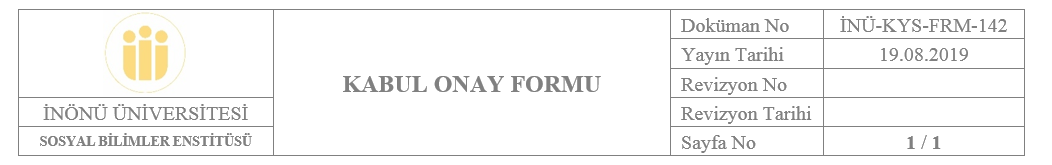 KABUL ONAYJürimiz tarafından …./…./20…tarihinde yapılan tez savunma sınavı sonucunda bu tez oybirliği /oyçokluğu ile başarılı bulunarak ………………………Anabilim Dalı   Tezi olarak kabul etmiştir.O  N  A  YBu tez, İnönü Üniversitesi Lisansüstü Eğitim-Öğretim Yönetmeliği’nin ilgili maddeleri uyarınca yukarıdaki jüri üyeleri tarafından kabul edilmiş ve Enstitü Yönetim Kurulu’nun …/…./20… tarih ve 20…./…….… sayılı Kararıyla da uygun görülmüştür.Prof. Dr. Suzan ERGÜNEnstitü MüdürüONUR SÖZÜDr. Öğr. Üyesi: Muhittin ÇELIK danışmanlığında hazırladığım "BULGARİSTAN ŞUMNU (SHUMEN) İLİ TÜRK AĞZI" başlıklı bu çalışmanın bilimsel ahlak ve geleneklere aykırı düşecek bir yardıma başvurmaksızın tarafımdan yazıldığını ve yararlandığım bütün yapıtların hem metin içinde hem de kaynakçada yöntemine uygun biçimde gösterilenlerden oluştuğunu belirtir, bunu onurumla doğrularım.									13/05/2022								Ali Selami BAŞOĞLU ÖNSÖZBulgaristan’da Türk varlığı, Osmanlıdan önce var olmuş, Osmanlı ile birlikte artmış ve Osmanlı sonrasında günümüze kadar devam etmiştir. Bu Türk varlığı zaman zaman savaşlar, siyasi ve ekonomik sebeplerle tarihi süreç içerisinde yer yer artmış ve yer yer de azalmıştır. Günümüzde azalan Türk nüfusuyla Bulgaristan’ın Şumnu ilindeki Türklerin ağız varlığı incelenmeye çalışıldı.“Bulgaristan Şumnu İli Türk Ağzı” çalışmamızda Şumnu’ya bağlı sadece Türklerin yaşadıgı ve çoğunluğunu Türk nüfusun oluşturduğu kırk yedi köyde seksen iki kişiden elde edilen kayıtlar, transkripsiyon işaretleriyle yazıya geçirilerek Şumnu ilindeki Türk ağzı verileri oluşturulmuştur. Bu dil malzemelerinden yola çıkılarak Bulgaristan’ın Şumnu ilinde yavaş yavaş yok olmaya başlayan Türk ağzının verileri ses, şekil bilgisi bakımından incelenip söz varlığı kayıt altına alınmıştır.Şumnu sahasında kaydedilen bu dil malzemeleri esas alınarak Şumnu ilindeki Türk ağzının ses ve şekil bilgisi genel ve ayırt edici özellikleriyle belirlenmeye çalışılmıştır. Ayrıca dizinin sonuna Bulgaristan’ın Şumnu ilindeki ağızlarda Türkiye Türkçesindeki yazı dilinden farklılık gösteren, yok olmaya başlamış söz varlığı için de sözlük eklenmiştir.   Bulgaristan Şumnu ili Türk ağzı araştırmamda yardımlarını esirgemeyen Prof. Dr. Özlem DEMİREL DÖNMEZ’e; çalışma süresince bana yol gösteren, sabreden, beni destekleyen değerli hocam Dr. Öğretim Üyesi Muhittin ÇELİK’e; her müracaatımızda yardımcı olan Prof. Dr. Nesrin SİS’e teşekkür eder, şükranlarımı sunarım.Şumnu’nun Abdülrezzak köyünden olan rehberimiz Erdoğan Hüsrev SOFUOĞLU’na; ikinci gezimiz esnasında bizlere eşlik eden, yörenin insanı emekli Yrd. Doç. Dr. Ahmet CEBECİ’ye; yardımlarını esirgemeyen Dr. Araştırma Görevlisi Hasan Hüseyin YILMAZ’ a ; eşim Seda BAŞOĞLU’na, oğlum Ahmet Yusuf BAŞOĞLU’na, kızım Hüma BAŞOĞLU’na teşekkürleri bir borç bilirim. ÖZETBAŞOĞLU, Ali Selami. Bulgaristan Şumnu (Shumen) İli Türk Ağzı, Doktora Tezi, Malatya, 2022.Bulgaristan Şumnu ili ağzı, Şumnu ili sınırları dahilinde sadece Türk nüfusunun yaşadığı ve çoğunluğunu Türklerin oluşturduğu kırk yedi köydeki seksen iki kişiden elde edilen ses kayıtlarının ses ve şekil bilgisi bakımından incelenmesiyle oluşturulmuştur.Bu çalışmanın ses ve şekil bilgisi bölümleri, ses kayıtlarının transkripsiyon işaretleriyle yazıya dökümünden oluşmuş, metinlerden seçilen örneklerden hareketle yazılmıştır. İnceleme bölümünde eş ve art zamanlı bir yöntem izlenmiştir. Şumnu ili Türk ağzında kelimelerin Türkiye Türkçesi yazı diline göre ses bilgisi bakımından değişikliğe uğramış ve bu değişmelere bağlı olarak kelimelerin eş zamanlı birçok kullanımı ortaya çıkmıştır. Bunlardan dolayı bu kelimelerin;  Şumnu ili ağzındaki anlamları verilmek suretiyle metnin daha iyi anlaşılmasını sağlamak, bu yöre ağzındaki söz varlığını tespit amacıyla sözlük oluşturulmuştur.  Şumnu ili Türk ağzı,  Gyula Nemeth’in Balkan Türk ağızları sınıflandırmasına göre Doğu Rumeli ağızları grubu içerisinde yer almaktadır. Bununla birlikte tarihi süreçte farklı Türk kitlelerinin etkileşimleri sonucunda - Şumnu ili Türk ağzında, ses ve şekil bilgisi incelemeleri neticesinde - iç içe geçmiş ağız yapılarının varlığından da ayrıca söz edilebilir.Anahtar Kelimeler: Türkiye Türkçesi, Rumeli Ağzı, Bulgaristan Türk Ağzı,  Şumnu İli Türk AğzıABSTRACTBAŞOĞLU, Ali Selami.  Bulgaria Shumen (Şumen) Province Turkish Dialect, PhD Thesis, Malatya, 2022.The dialect of the province of Shumen in Bulgaria was formed by examining the sound recordings obtained from eighty-two people in forty-seven villages, where only the Turkish population lived and the majority of which were Turks, within the borders of Shumen province, in terms of phonetics and morphology.The phonology and morphology sections of this study are based on selected samples from texts formed by transcription of sound recordings with transcription marks. In the analysis part, synchonous and diachronic evaluations were used. In the Turkish dialect of Shumen province, the words have changed in terms of phonetics according to the written language of Turkey Turkish, and depending on these changes, many synchonous uses of the words have emerged. Because of these, a dictionary has been created in order to provide a better understanding of the text by giving the meanings of these words in the dialect of Shumen province and to determine the vocabulary in this local dialect.According to Gyula Nemeth's classification of Balkan Turkish dialects, the ShumenTurkish dialect is included in the Eastern Rumelian dialects group. In addition, as a result of the interaction of different Turkish masses in the historical process, it can also be mentioned that there are intertwined dialect structures in the Turkish dialect of Shumen province, as a result of phonetic and morphological studies.Keywords: Turkey Turkish Dialect, Rumeli Dialect, Bulgarian Turkish Dialect, Shumen Turkish Dialect                     BULGARİSTAN ŞUMNU (SHUMEN) İLİ TÜRK AĞZIAli Selami BAŞOĞLUİÇİNDEKİLERKABUL ONAY	iiONUR SÖZÜ	iiiÖNSÖZ	ivÖZET	vABSTRACT	viİÇİNDEKİLER	viiKISALTMALAR	xivARAŞTIRMADA KULLANILAN TRANSKRİPSİYON İŞARETLERİ	xvARAŞTIRMA ALANI (YERLEŞKELER)	xviiGİRİŞ	11. Araştırmada Kullanılan Materyal ve Yöntem	12. Şumnu Tarihi	33. Şumnu’nun Coğrafi Konumu	7BİRİNCİ BÖLÜM1. İNCELEME	91.1. Ses Bilgisi	91.1.1. Şumnu İli Türk Ağzında Kullanılan Ünlüler	91.1.1.1. ǎ Ünlüsü	101.1.1.2. á Ünlüsü	101.1.1.3. ā Ünlüsü	101.1.1.4. ȧ Ünlüsü	101.1.1.5. ē Ünlüsü	111.1.1.6. ė Ünlüsü	111.1.1.7. ı̇̄ Ünlüsü	111.1.1.8. ı́̌ Ünlüsü	121.1.1.9. ī Ünlüsü	121.1.1.10. ı̊ Ünlüsü	121.1.1.11. ȫ Ünlüsü	131.1.1.12. ō Ünlüsü	131.1.1.13. ȯ Ünlüsü	131.1.1.14. ö̇ Ünlüsü	131.1.1.15. ū Ünlüsü	141.1.1.16. ǔ Ünlüsü	141.1.1.17. ü̆ Ünlüsü	141.1.1.18. ǖ Ünlüsü	141.1.2. Şumnu ili Türk Ağzında Kullanılan Ünsüzler	151.1.2.1. ḉ Ünsüzü	161.1.2.2. ġ Ünsüzü	161.1.2.3. g̥ Ünsüzü	161.1.2.4. ḫ Ünsüzü	161.1.2.5. h̥ Ünsüzü	171.1.2.6. ḳ Ünsüzü	171.1.2.7. k̥ Ünsüzü	171.1.2.8. l̥ Ünsüzü	181.1.2.9. ĺ Ünsüzü	181.1.2.10. ñ Ünsüzü	181.1.2.11. ŋ Ünsüzü	181.1.2.12. n̥ Ünsüzü	181.1.2.13. P Ünsüzü	191.1.2.14. r̄ Ünsüzü	191.1.2.15. r̥ Ünsüzü	191.1.2.16. S Ünsüzü	191.1.2.17. Ş Ünsüzü	201.1.2.18. v̥ Ünsüzü	201.1.2.19. v̇ Ünsüzü	201.1.2.20. y̥ Ünsüzü	211.1.3. Ses Olayları	211.1.3.1. Ünlülerle İlgili Ses Olayları	211.1.3.1.1. Ünlü Uyumları	211.1.3.1.2. Kalın Ünlülerin İncelmesi	241.1.3.1.3. İnce Ünlülerin Kalınlaşması	251.1.3.1.4. Geniş Ünlülerin Daralması	261.1.3.1.5. Dar Ünlülerin Genişlemesi	281.1.3.1.6. Yuvarlak Ünlülerin Düzleşmesi	291.1.3.1.7. Düz Ünlülerin Yuvarlaklaşması	301.1.3.1.8. Ünlü Düşmesi	301.1.3.1.9. Ünlü Türemesi	311.1.3.1.10. Ünlü Benzeşmesi	321.1.3.1.11. Ünlü Aykırılaşması	321.1.3.1.12. Ünlü Kısalması	331.1.3.1.13. Ünlü İkizleşmesi	341.1.3.1.14. Kısa Ünlülerin Uzaması	351.1.3.2. Ünsüzlerle İlgili Ses Olayları	361.1.3.2.1. Ünsüz (Ötümlü-Ötümsüz) Uyumu	371.1.3.2.2. Ötümlüleşme	371.1.3.2.3. Ötümsüzleşme	401.1.3.2.4. Süreklileşme	411.1.3.2.5. Süreksizleşme	431.1.3.2.6. Sürekli Ünsüzler Arasındaki Değişmeler	431.1.3.2.7. Ünsüz Düşmesi	441.1.3.2.8. Ünsüz Türemesi	511.1.3.2.9. Ünsüz İkizleşmesi	521.1.3.2.10. Ünsüz Tekleşmesi	521.1.3.2.11. Ünsüz Benzeşmesi	521.1.3.2.12. Ünsüz Yer Değiştirmesi	541.1.3.2.13. Ünsüz Aykırılaşması	551.1.3.2.14. Hece Kaynaşması	551.1.3.2.15. Hece Düşmesi	56İKİNCİ BÖLÜM2. ŞEKİL BİLGİSİ	572.1. Çekim Ekleri	572.1.1. İsim Çekim Ekleri	572.1.1.1. İsim Hâl Ekleri	572.1.1.1.1. Yalın Hâli	572.1.1.1.2. Belirtme Hâli Eki	572.1.1.1.3. Yönelme Hâli Eki	582.1.1.1.4. Bulunma Hâli Eki	592.1.1.1.5. Ayrılma Hâli Eki	592.1.1.2. İlgi Hâli Eki	602.1.1.3. Eşitlik Hâli Eki	602.1.1.4. Vasıta Hâli Eki	602.1.1.5. Çokluk Eki	622.1.1.6. İyelik Ekleri	632.1.2. Fiil Çekim Ekleri	652.1.2.1. Basit Kipler	652.1.2.2. Haber Kipleri	652.1.2.2.1. Duyulan Geçmiş Zaman Çekimi	652.1.2.2.2. Görülen Geçmiş Zaman Çekimi	672.1.2.2.3. Geniş Zaman Çekimi	682.1.2.2.4. Şimdiki Zaman Çekimi	702.1.2.2.5. Gelecek Zaman Çekimi	772.1.2.3. Tasarlama Kipleri	792.1.2.3.1. Gereklilik Kipi Çekimi	792.1.2.3.2. Şart Kipi Çekimi	802.1.2.3.3. İstek Kipi Çekimi	812.1.2.3.4. Emir Kipi Çekimi	822.1.2.4. Ek Fiil	832.1.2.4.1. Ek Fiilin Duyulan Geçmiş Zaman Çekimi	842.1.2.4.2. Ek Fiilin Görülen Geçmiş Zaman Çekimi	842.1.2.4.3. Ek Fiilin Geniş Zaman (Bildirme) Çekimi	852.1.2.4.4. Ek Fiilin Şart Kipi Çekimi	852.1.2.5. Birleşik Kip Çekimleri	862.1.2.5.1. Hikâye Birleşik Çekimi	862.1.2.5.2. Rivâyet Birleşik Çekimi	872.1.2.5.3. Şart Birleşik Çekimi	882.2. Yapım Ekleri	892.2.1. İsim Yapım Ekleri	892.2.1.1. İsimden İsim Yapım Ekleri	892.2.1.1.1. +an/+en	892.2.1.1.2. +ar/+er/+şar/+şer	892.2.1.1.3. +arı/+eri/+ra/ +rı	892.2.1.1.4. +caz/+cez	892.2.1.1.5. +cık/+cik/+cuk/+cük	902.2.1.1.6. +lık/+lik/+luk/+lük	902.2.1.1.7. +cı/+ci/+cu/+cü	912.2.1.1.8. +lı/+li/+lu/+lü	912.2.1.1.9. +sız/+siz/+suz/+süz	912.2.1.2. İsimden Fiil Yapım Ekleri	912.2.1.2.1. +a-/+e-	912.2.1.2.2. +la-/+le-	922.2.1.2.3. +lan-/+len-	922.2.1.2.4. +laş-/+leş-	922.2.1.2.5. +al-/+el-	922.2.1.3. Fiilden İsim Yapım Ekleri	932.2.1.3.1. –ım/-im	932.2.1.3.2. –ık/-ik/-uk/-ük	932.2.1.3.3. –ak/-ek/-k	932.2.1.3.4. –gı/-gi/-gu/-gü	942.2.1.3.5. -ge	942.2.1.3.6. -gın	942.2.1.3.7. –ı/-i	942.2.1.3.8. –ma/-me	942.2.1.3.9. –mak/-mek	952.2.1.3.10. –ış/-iş	952.2.1.3.11. –an/-en	962.2.1.3.12. –maz/-mez	962.2.1.3.13. –ar/-er/-ir	962.2.1.3.14. –dık/-dik/-duk/-dük	962.2.1.3.15. –acak/-ecek	972.2.1.3.16. –miş -mış	972.2.1.3.17. –a/-e	982.2.1.3.18. –alı/-eli	982.2.1.3.19. –anda/-ende	982.2.1.3.20. –alak/-elek	982.2.1.3.21. –dıkça/-dikçe/-dukça	992.2.1.3.22. –ınca/-ince/-unca/-ünce	992.2.1.3.23. –ıp/-ip/-up/-üp	992.2.1.3.24. –ken/-kan/-ke/-ka/-kene/-kana	1002.2.1.3.25. –mazdan/ -mezden	1012.2.1.3.26. –dınan/-dinen	1012.2.1.3.27. – dī/-dı̇̄	1022.2.1.3.28. –dinesi/-dınası/- tinesi/- dunası	1022.2.1.3.29. -dunna	1022.2.1.3.30. –dıktan/-dikten/-duktan/-dükten	1032.2.1.3.31. –dıkcan/-dikcen/-dukcan/-dükcen	1032.2.1.4. Fiilden Fiil Yapım Ekleri	1042.2.1.4.1. -ala-/ -ele-	1042.2.1.4.2. -ar-/-ır-/-ir-/-ur-/-ür-	1042.2.1.4.3. -t-	1042.2.1.4.4. -dır-/-dir-/-dur-/-dür-	1052.2.1.4.5. -ş-	1062.2.1.4.6. -l-	1062.2.1.4.7. -n-	1062.2.1.4.8. -ma-/-me-	107SONUÇ	108KAYNAKÇA	113METİNLER	118DİZİN	401SEÇME SÖZLÜK	810EK	858KISALTMALARa. g.e. 		: Adı geçen eserAr.                   : ArapçaC. 		: CiltCC                  	: Codex CumanicusDLT               	: Dîvânu Lugâtiˈt TürkEAT             	: Eski Anadolu TürkçesiET 		: Eski TürkçeFar.           	: FarsçaFr.                	: FransızcaOT                	: Orta Türkçes. 		: SayfaTDK 		: Türk Dil KurumuTDV		: Türk Diyanet VakfıTT                	: Türkiye Türkçesiyy.		: YüzyılARAŞTIRMA ALANI (YERLEŞİM ALANLARI)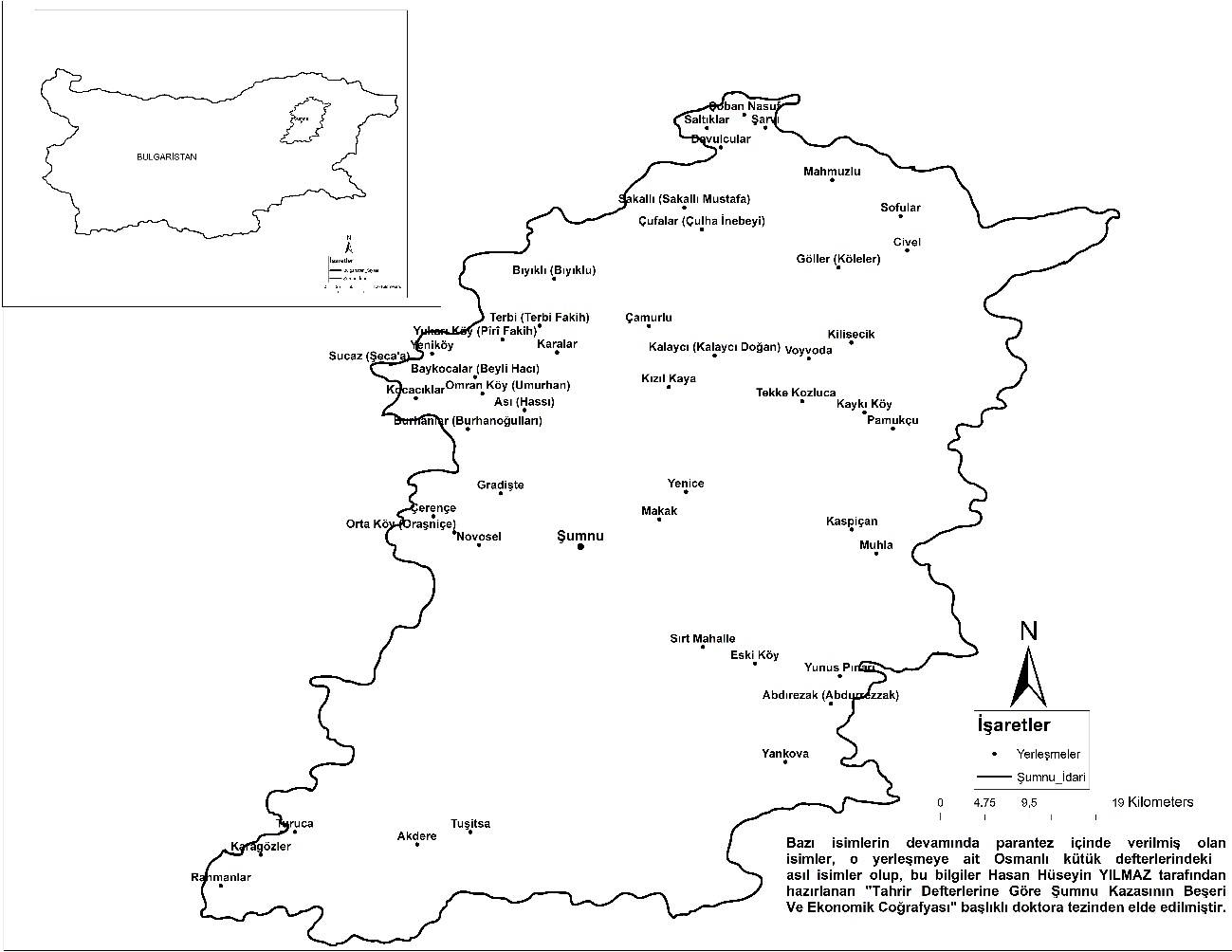 GİRİŞ1. Araştırmada Kullanılan Materyal ve Yöntem“Bulgaristan Şumnu İli Türk Ağzı” çalışmamızın ilk aşamasında Şumnu ilinin coğrafi konumu, tarihi, kültürel ve etnik yapısıyla ilgili ön araştırma yapıldı. Bu araştırmadan sonra Şumnu ilinde nüfusun etnik özelliklere göre dağılımını gösteren 01.02.2011 tarihinde yapılmış nüfus sayımı sonuçlarına göre (www.nsi.bg)  sadece Türklerin yaşadığı ve çoğunluğunu Türklerin oluşturduğu yerler tespit edildi. Bu tespitlere göre çalışma sahasının planlaması yapıldı. Planlama doğrultusunda Novasel (Novosel), Eski Köy (Vehtovo), Sıtmale (Vetrişte), Pamukçu (Pamukçii), Yunus Pınarı (Kladenetz), Rahmanlar (Kragortsi), Karagözler (Çernookovo), Abdırezak (Drumevo), Yankova (Yankovo), Şarvı (Brenicevo), Akdere (Byala Reka), Tuşitsa (Tuşovitsa), Çaban Nasuf (Zagoriçe), Karalar (Çerna),  Hassı (Dobri Voynikovo), Baykocalar (Baykovo),Kilisecik (Tsırkvitsa), Yeni Köy (Visoka Polyana), Muhla (Mogila), Mahmuzlu (Todor İkonomovo), Kaykı Köy (Stoyan Mihaylovski), Tekke Kozluca (İz-bul), Voyvoda (Voyvodo), Sofular (Vılnari), Göller (Rujitsa), Cufalar (Tıkaç), Davulcular (Gusla), Saltıklar (Sredkovets), Kocacıklar (Tervel), Sucağız (Studenitsa), Omran (Trem), Terbi Fakih (Kapita Petko),Kalaycı (İglika), Koru (Boyan), Yukarı Köy (Steliboyan), Kızılkaya (Zhivkovo), Çamurlu (Kalino), Gradişte (Gradişte)Civel (Nikola Kozlevo), Çerençe, Makak (Makak), Turuca (Staniyantsi), Burhanlar (Edinakovtsi), Yenice (Tsarev Brod), Bıyıklı (Bortsi), Orta Köy (Srednya) köyleri tek tek gezilerek yerinde gözlem yapıldı ve ses kayıtları alındı.Bu alan araştırmasının malzemeleri, Bulgaristan’ın Şumnu ili sınırları dahilinde kırk yedi köydeki seksen iki kişinin ses kayıtlarından oluşmaktadır. Bu ses kayıtları öncelikle sadece Türk nüfusunun bulunduğu sonra da çoğunluğunu Türklerin oluşturduğu yerlerde kaydedilmiştir. Kayıt yerlerine gittiğimizde önce köy muhtarlarıyla, onlar yoksa köyün ileri gelenleriyle irtibata geçerek onlara orada doğup büyümüş, konuları anlatabilecek, sağlıklı bir bünyeye ve hafızaya sahip, eğitim görmemiş, ileri yaşlardaki kaynak kişilerle görüşme isteğimizi dile getirdik. Bu talebimize uygun  kaynak kişilerle görüştürüldük.Görüşmelerimizde önceden hazırlanmış konular üzerinde kimi zaman soru-cevap metoduyla kimi zaman da rehberimizin konuları açmasıyla kaynak kişilerin anlatımları sağlanmıştır. Anlatımlar genel olarak düğünler, yemekler, oyunlar, kış akşamları, sünnet ve cenaze merasimleri, giysiler, imeceler vb. konular üzerinden gerçekleşmiştir. Derleme esnasında Şumnulu ve o bölgede yaşayan insanları tanıyan kılavuz kişilerin yardımına başvurduk, kılavuz kişiler, sohbetin yönlendirilmesinde ve verimli olmasında bizlere yardımcı oldu.Ses kayıt cihazına kaydedilenler tekrar tekrar dinlenip Ağız Araştırmaları Bilgi Şöleni kitabında yer alan Ağız Araştırmaları Transkripsiyon Sistemi kullanılarak yazıya geçirildi. Yazıya geçirilen bu dil malzemeleri  eş ve art zamanlı yöntemle karşılaştırmalı incelenmiştir. Ayrıca alıntı sözcüklerde kaynak dil esas alınmıştır. Araştırmanın İnceleme bölümünde ses ve şekil bilgisi üzerinde durulmuştur. Ses bilgisi bölümünde araştırma sahamızda Türkiye Türkçesi yazı dilinden farklı değerlere sahip ünlü ve ünsüzler tek tek ele alınıp bunların özellikleri belirtildikten sonra metinden konuya ilişkin örnekler verilmiştir. Bunların yanında ünlü ve ünsüz olayları anlatıldıktan sonra yine metinden konuyla ilgili örnekler verilmiştir. Şekil Bilgisi bölümü çekim ve yapım ekleri olarak iki gruba ayırılıp alt başlıklar oluşturularak incelendi ve tespitler yapılıp metinden örneklerle pekiştirildi. Ses ve şekil bilgisi özellikleri oluşturulurken Eski Türkçe, Orta Türkçe, Eski Anadolu Türkçesi, Türkiye Türkçesi, Anadolu ve Rumeli ağızları verilerinden yararlanıldı. Böylelikle Bulgaristan Şumnu ili Türk ağzının ses ve şekil bilgisi ortaya konuldu.Şumlu ili ağzını Türkiye Türkçesi yazı dile ile karşılaştırdığımızda burada kelimelerin birçok farklı kullanımını tespit ettik. Metinlerin daha iyi anlaşılmasını sağlamak için çalışmamızın sonuna bir sözlük ekledik. 2. Şumnu TarihiŞumnu şehrinin kuruluşu çok eski dönemlere kadar dayanmaktadır. Şehrin ilk kuruluş yeri platonun yüksek kısımlarında bir kaledir. Kalenin tarihi Traklara hatta onun öncesine indirilmektedir. Şumnu kale şehir olma özelliğini Roma, Bizans ve Bulgar Devleti dönemlerinde varlığını devam ettirmiştir (Yılmaz, 2021:140).Şumnu, önceleri kuzeydoğu Bulgaristan’da kale içinde kurulmuş olan bir yerleşkedir. En eski yerleşimcilerinden birinin Traklar olduğu söylenir. Bahsedilen yerleşkenin Traklar zamanındaki kale, MS I. yy’da Romalılar tarafından işgal edilerek Missionis olarak değiştirildiği söylenmektedir (Yılmaz, 2021:140).Traklar, M. Ö. 281 yılında Büyük İskender ve akabinde Kelt hâkimiyetine girmişler, MÖ 188 yılında ise, Romalılar tarafından ilhak edilmişlerdir (Yılmaz, 2021: 73).VI. yüzyılda Doğu Roma İmparatoru Justinianos tarafından yenilenen kale I. Bulgar İmparatorluğu zamanında (681-970) genişletilmiştir. XI ve XII. yüzyıl Bizans otoriteleri şehri Simeonis diye adlandırmıştır. XII. yüzyılın ortalarında Şerîf el-İdrîsî burayı “Misionis”in bozulmuş biçimi olarak anar, eski ve meşhur bir şehir olduğunu söyler (Kıel,2010:227).Hunlar MS 375’te, MS 518-27 yılları arasında görülen bir diğer kavim olan  Avarlar ise  MS 559 yılında İstanbul’a kadar ulaşarak burayı kuşatmışlardır. Yarımada’da Bulgarların görülmesi ise MS 7. yy’a rastlamaktadır (Yılmaz, 2021:75).Türklerin On-Ogur olarak isimlendirilen kolundan olan Bulgarlar, Hun imparatorluğunda önemli görevlerde bulunmuşlardır. Avarlar döneminde onlarla beraber Avrupaya akınlar yapmışlar, Avar devleti yıkılınca, 583 yılında Karadenizin kuzeyinde Kubrat idaresinde bir hanlık kurmuşlardır. Tarihe Büyük Bulgar Devleti olarak geçen bu siyasi birlik Han Kubrat zamanında en parlak dönemini yaşamıştır. Büyük Bulgar devleti, Hazar saldırıları sonucunda yıkılmış Bulgarların bir kısmı İtalya, Makedonya, Kafkasya, Volga nehri civarına, diğer bir kısmı da kral Asparuh idaresinde Bizans imparatorunun müsaadesiyle 660 yılında Tuna’yı geçerek günümüz Dobruca topraklarına yerleşmiştir. Tuna deltasına yerleşenler Bulgaristan Bulgarlarının ataları olup günümüze kadar değişik tarihlerde üç farklı devlet kurmuşlardır (Yılmaz, 2021:75).VII. yüzyılın son çeyreğinde Asparuk (679-702) önderliğinde Karadeniz kuzeyindeki Büyük Bulgarya'dan kopan Türk Bulgar kitlesinin Tuna'yı geçip Bizans savunmasını etkisiz hale getirerek Dobruca ve güneyinde siyasi bir teşkilat kurmaları, bölge tarihi açısından da yeni bir başlangıç olmuştur (Köksal, 2006: 19).XI. yy. ortalarından itibaren bazı Türk kavimlerinin Karadenizin kuzeyinden gelip Tunayı geçerek Balkan’lara ulaştığı görülmektedir. Bunlardan ilki 1040’ta Turak Han komutasında gelen Peçeneklerdir. Bunlar VIII. yy. dan itibaren sürekli olarak batıya göç ederek yer değiştirmişler, 860-880 yılları arasında Volga Nehri batısında görülmüşlerdir. Bu yıllarda Volgayı geçerek Don Nehri civarına gelmişler, 943-972 yılları arasında Macaristan topraklarına yerleşerek buradan güneye doğru yayılmışlardır (Yılmaz, 2021:76).Balkanlara 1065 yılında 24’lü Oğuz boy sistemine tabi olmayan Uzlar’ın geldiği bilinmektedir. Bunlar Oğuz boylarının batı kolunu oluşturmuş, Bizans kaynaklarında Uz olarak isimlendirilmişlerdir. Uzlar 860-870 yıllarında Volga’nın batısındaki Peçenekleri kovarak onların yerlerine yerleşmişler, 1060 yılında Orta Dinyeper boyunda gruplar halinde yaşamışlardır (Yılmaz, 2021:77).Kumanların Balkanlar’a göçü iki aşamada gerçekleşmiştir. Bunlardan birincisi 1185 yılından itibaren gruplar halinde gelenlerin özellikle 1223 yılında Bulgar ve Bizans topraklarına yerleşmeleriyle sonuçlanmıştır. İkinci ve büyük Kuman göç dalgası ise 1236 yılında Volga Bulgar devletinin yıkılıp Tatarların Kıpçak steplerinde Kuman prensliklerine saldırısıyla meydana gelmiştir. Kıpçaklar bulundukları yerden sürülüp kuzeyden Tuna’yı geçerek Güney Bulgaristan’a doğru hareket etmiş, Edirne’ye kadar ilerlemişlerdir (Yılmaz, 2021:77-78).Kumanların ardından Nogay Tatarları 1291-1292 yılları arasında, Reisleri Nogay liderliğinde Balkanlar’a, Trakya’ya, Makedonya’ya akınlar düzenlemişlerdir.  Nitekim 1292 yılında II. Tuna Bulgar Devleti kıralı Terter’in Tatar tehdidinden kaçması ile Bulgar hanedanlığı boş kalmış, 1299 yılında bunlar, Bulgaristan topraklarını yağmalamışlar. Konar-göçer olarak yaşayan Tatar grupları 1322’den sonra Dobruca ve Bucak’a yerleşmişler, bunlara Bucak ya da Nogay Tatarı denmiştir (Yılmaz, 2021:78).Türklerin büyük bir kısmı XI. yy.dan itibaren Karadeniz’in kuzeyinden gelmiştir ki bunlar daha önce bahsedilen Peçenek, Kuman-Kıpçak ve Uzlardır. Diğer kısmını ise XIII. yy. Selçuklu Anadolusundan II. İzzeddin Keykavus önderliğinde gelip önderlerini kaybettikten sonra baskılara maruz kalarak Hristiyanlaşan Gagavuzlar oluşturur (Yılmaz, 2021:80).Bölgeye Slav akınlarıyla önce Bulgarlar hakim olmuş ardından Bizans idaresine geçen kale yenilenmiştir. Kale daha sonraları slav akınlarıyla tekrar Bulgar idaresine geçmiş ve 1388’e kadar böyle devem etmiştir. I. Murat döneminde Çandarlı Ali Paşa komutasındaki ordu 1388’da Şumnu’yu kuşatmış, bu kuşatmada şehir alınmıştır (Yılmaz, 2021:128-129).Bulgaristan topraklarına ilk Osmanlı fetih harekâtı I. Murat devrinde başlamış oldu. Önce Çirmen fethedildi. Buna mütakiben Yanbolu, Zagra ve çevresi fethedildi. Fethedilen bu yerlere Anadoludan Türk göçmenler getirilerek buradaki Türk nüfusu arttırıldı ( Yalcınkaya, 2013:318).Osmanlının Rumelinin fethiyle başlayan bir iskân politikası çerçevesinde Anadoludan getirilen nüfus buraya yerleştirilmiştir. Bayezid’in kendi döneminde yoğun Türkmen-Yörük nüfusu barındıran Saruhan bölgesinden muhtelif grupları “sürgün” ederek Bulgaristan’ın değişik yerlerine iskân ettirildiği tahrir kayıtlarından takip edilebilmektedir (Köksal, 2006: 44).XV. yüzyılın son çeyreğine gelindiğinde Nigbolu sancağına ait 1479 tarihli icmal defterleri ile 1485 tarihli tımar defteri verilerine göre Yörük taifesinden oluşan grupların Şumnu’ya yerleştirilmesiyle yerleşim birimlerinden yarıdan fazlası Türkleşmiş ve Şumnu’ya bağlı 78 köyden 48’i Türk ismi taşımaktaydı (Köksal, 2006: 45-46).Osmanlı döneminde Bulgaristandaki şehir kasaba ve köylerde yaşayan Türk nüfusun büyük bölümü “yörük” olarak bilinmekteydi. Bulgaristandaki Tanrıdağı (Karagöz) Yörükleri 1543’ten 1642 yılına kadar Naldöken Yörükleri 1609’a kadar Kocacık Yörükleri 1584 yılına kadar Şumnu ve çevresine yerleşmişlerdir( Yalcınkaya, 2013:320) XVI. yüzyılda Nigbolu Sancağına bağlı kazaların en küçüğü olan Şumnu 1771 tarihinden itibaren Osmanlı Balkanlardan çekilinceye kadar yüzyıldan fazla bir süre Tuna (Balkan) ordusunun karargâh merkezi ve harekât üssü oldu (Köksal, 2006: 58).Berlin Antlaşmasıyla Tuna ve Balkanlar arasındaki Sofya, Nigbolu, Ziştovi, Ruscuk, Silistre, Varna, Şumnu gibi şehirleri kapsayan Osmanlılara bağlı bir Bulgaristan Prensliği kuruldu (Yalcınkaya, 2013:324). 3. Şumnu’nun Coğrafi KonumuBulgaristan fiziki coğrafyasının temel belirleyici faktörü Balkan Dağları olmuştur. Bu dağ silsilesi, oluşumu yönüyle Alp Dağları oluşum sisteminin bir parçası olarak kabul edilmektedir. Balkan Dağları, Bulgaristan’ı genel olarak ikiye ayırmaktadır. Bu dağların kuzeyinde kalan topraklar Kuzey Bulgaristan; güneyinde kalanlar ise Güney Bulgaristan olarak adlandırılmıştır. En eski mufassal tahrire göre tespit edilen XVI. yy. Şumnu kazası idari alanı, Kuzeydoğu Bulgaristan’da Doğu Balkan Dağları’nın kuzey kesimleri, Tuna Platosunun bir bölümü olan Deliorman Platosu ve Vrana Ovası’nı kapsamaktadır (Yılmaz, 2021: 62-63).Şumnu; Balkan Dağları ile Tuna Nehri arasında, Bulgaristan’ın kuzeydoğusunda yer alan Şumnu platosunun doğu kısmında, deniz seviyesinden 220 metre yükseklikte ve Poroyna Deresi vadisinin iki yamacında kurulmuştur. Şumnu şehrinin Bulgarca ismi Şumen’dir. Şumnu şehri kendi adıyla anılan ilçenin ve ilin merkezidir. Şumnu şehri, batıdan ve güneybatıdan, en yüksek noktası 502 metre olan plato sahası tarafından kuşatılmaktadır  (Ertürk, 2013: 282). Şumnu’nun kuzeyinde Silistre, güneyinde Burgaz, doğusunda Varna ve batısında Targovişte bulunmaktadır. Şumnu, Kuzeydoğu Bulgaristan’ın orta kesiminde 630 kilometre karelik bir alanda yer almaktadır (www.shumen.bg). 1.02.2011 nüfus sayımına göre ilin nüfusu 180 528 kişidir (www.nsi.bg/census2011).Etrafının küçük dağ silsileleriyle çevrili oluşu Şumnu’ya tabii korunma imkânı sunduğu gibi nispeten mutedil bir iklim de sağlamıştır. Zengin bir bitki örtüsüne sahiptir ve yüksek kesimleri ormanlarla kaplıdır (Köksal, 2006: 17).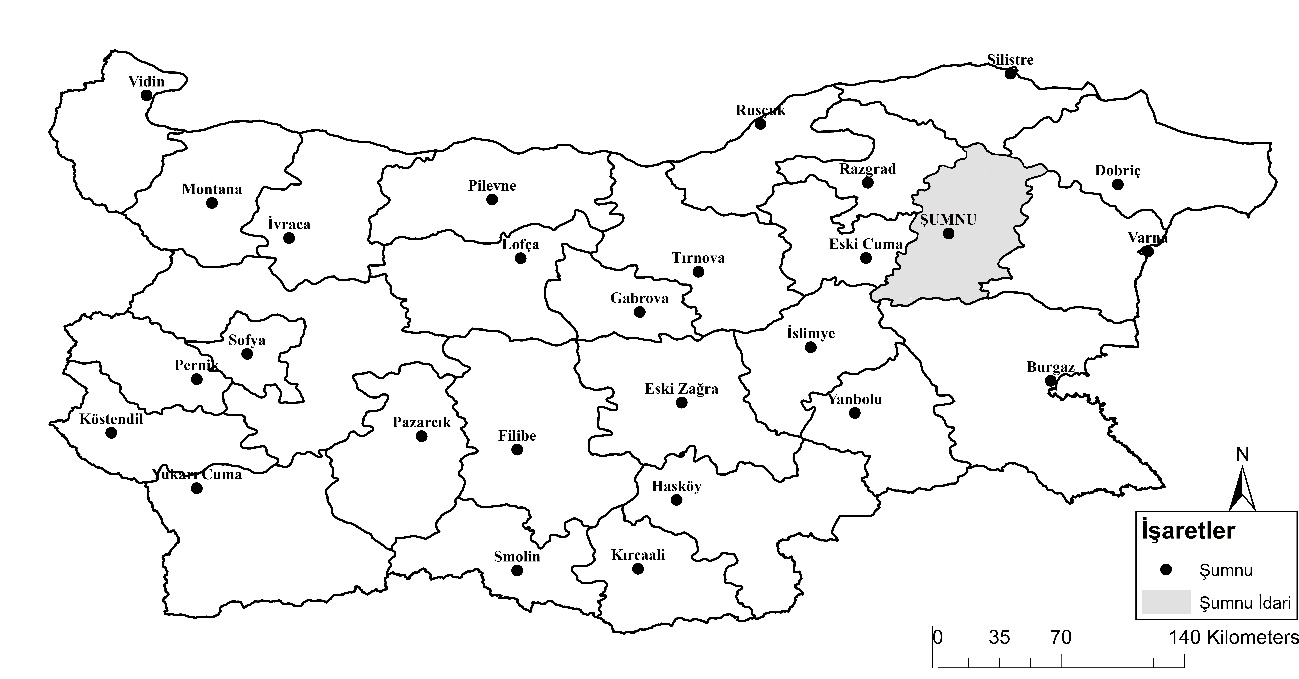 BİRİNCİ BÖLÜM1. İNCELEME1.1. Ses BilgisiBu bölümde Şumnu ili Türk ağzı metinleri ses bilgisi bakımından incelendi. Şumnu ili Türk ağzında Türkiye Türkçesi yazı dilindeki ünlü ve ünsüzlerden farklı ses değerlerine sahip ünlüler ve ünsüzler tespit edilerek özelikleri belirlenip metinlerden bu özellikleri yansıtan örnekler verilmiştir. 1.1.1. Şumnu İli Türk Ağzında Kullanılan ÜnlülerŞumnu ili Türk ağzında Türkiye Türkçesi yazı dilindeki ünlülerin yanında farklı ses değerlerine sahip aşağıda gösterilen on sekiz ünlü tespit edilmiştir.1.1.1.1. ǎ ÜnlüsüŞumnu ili Türk ağzında az kullanılan /ǎ/, kısa /a/ ünlüsü olup kelime başında ve kelime ortasında bulunur. Genellikle vurgusuz /a/ ünlüsünün düşme eğilimine girmesiyle oluşmuştur. Kalın sıralı kelimelerde meydana gelmiştir.ǎcık “azıcık” 55/a/5, kojǎman “kocaman”  62/c/36, naPǎyım “ne yapayım” 3/ç/30, zǎman “zaman” 2/b/201.1.1.2. á ÜnlüsüŞumnu ili Türk ağzında çok kullanılan /á/, /a/-/e/ arası ünlü olup kelime başında, ortasında ve sonunda bulunur. /e/ ünlüsüne daha yakındır.Áma “ama” 14/a/14, cámide “camide” 14/a/16, cumáytesi “cumartesi” 41/b/41, fukaráydık “fukaraydık” 36/ı/171, İsmáıl “İsmail” 11/a/67, kızāmáycek “kızamayacak” 34/c/43, rámetlik “rahmetlik" 21/d/202, sáná “sana"5 0/a/21, yımırtála “yumurtayla” 78/a/32, zámanımızda “zamanımızda” 4/f/72, 1.1.1.3. ā ÜnlüsüŞumnu ili Türk ağzında çok kullanılan / ā /, uzun /a/ ünlüsü olup kelime başında, ortasında ve sonunda bulunur. / ā / ünlüsü; /h/, /r/, /ğ/, /k/, ünsüzlerinin düşmesi neticesinde oluşmuştur. Bu tür / ā / ünlüsü ikincil uzun ünlüdürādise “hadise” 53/b/23, ākadaş “arkadaş” 19/ç/227 , ālamak “ağlamak” 37/c/40 , āmırdan “ hamurdan” 4/h/107, bāçe “bahçe” 35/c/40, bācılık “bağcılık” 38/a/40, bakāsan “bakarsan” 2/d/52, kāvede “kahvede” 35/c/18, pāmā “parmak” 26/d/62, tātala “tahta” 14/c/38, pāmā “parmak” 26/d/621.1.1.4. ȧ ÜnlüsüŞumnu ili Türk ağzında kullanılan /ȧ/, /a/-/ı/ arası ünlü olup tek bir örnekte tespit edilmiştir.cumȧtesi  “cumartesi” 39/c/291.1.1.5. ē ÜnlüsüŞumnu ili Türk ağzında çok kullanılan / ē /, uzun /e/ ünlüsü olup kelime başında, ortasında ve sonunda bulunur.  / ē / ünlüsü;  /h/, /r/, /ğ/, /y/ ünsüzlerinin düşmesi neticesinde oluşmuştur. Bu tür / ē / ünlüsü ikincil uzun ünlüdür.deftēlē “defterler” 18/ğ/159, dēkene “derken” 7/b/33, dikēdik “dikerdik” 26/d/48, döşēni “döşeğini” 4/d/46, ēdim “erdim” 44/a/36, ēkeze “herkeze” 55/ğ/95, güvēde “güveyde” 54/e/100, kēpişten “kerpiçten” 66/a/34, köpēne “köpeğine” 42/d/129 mēcimek “mercimek” 13/f/166, Mēmette “Mehmette” 41/a/2, pēlivan “pehlivan” 7/ç/1061.1.1.6. ė Ünlüsü /ė/ ünlüsü, Yenisey Run yazılarında ve Brahmi yazmalarında gösterilmiş bu ses Eski Türkçede vardır (Gabain, 2007: 257-258). Zeynep Korkmaz /ė/ ünlüsünün varlığını kabul eder ve bu sesin Eski Türkçedeki Oğuz Türkçesi belirtilerinden biri olduğunu ifade eder (Korkmaz, 1995: 20-21). Boğumlama noktası i ve e ünlüleri arasında bulunan kapalı bir e sesidir. Ön ya da iç seslerde olmak üzere hep kök hecede bulunur (Korkmaz, 1994: 34).Şumnu ili Türk ağzında az kullanılan / ė /, /e/-/i/ arası ünlü olup kelime başında ve ilk hecede bulunurpėmbe “pembe” 39/c/31, pėşembe “Perşembe” 42/e/170, ėlde “elde” 26/c/32, ėv “ev” 43/b/39, ėvel “evel” 12/ç/31, gėt  “git” 17/a/10, bėr “bir” 13/a/151.1.1.7. ı̇̄ ÜnlüsüŞumnu ili Türk ağzında çok kullanılan / ı̇̄ /, uzun /i/ ünlüsü olup kelime başında, ortasında ve sonunda bulunur. /ı̇̄/ ünlüsü; /h/, /r/, /ğ/, /n/ ünsüzlerinin düşmesi neticesinde oluşmuştur. Bu tür /ı̇̄/ ünlüsü ikincil uzun ünlüdür. Bunların yanında çeşitli yapıdaki şimdiki zaman ekinin olumlu ve olumsuz çekimlerinde, geniş zaman eki bünyesindeki düşme durumunda bu tür bir uzama tespit edilmiştir.fı̇̄ “fiğ” 13/f/166, gelı̇̄le “gelirler” 82/e/106, görmı̇̄ “görmüyor” 11/b/180, istiyı̇̄ “istiyor” 6/ç/46, ı̇̄ce “iyice” 33/a/18, ı̇̄ne “iğne” 20/b/32, ı̇̄san “insan” 7/b/56, ı̇̄tiya “ihtiyar” 16/a/17, kazaniyı̇̄ “kazanıyor” 4/c/31,  koyilı̇̄ “koyuluyor” 5/c/39, olı̇̄ “oluyor” 1/a/12, şı̇̄ “şey”4/c/29 çiflı̇̄ “çiftliği” 41/c/59, begı̇̄ “beygir” 54/a/41, beklendı̇̄ “beklendiği” 21/c/158, bı̇̄ “bir” 4/ç/39, demı̇̄ci “demirci”50/ğ/313, 1.1.1.8. ı́̌ ÜnlüsüŞumnu ili Türk ağzında kullanılan / ı́̌ /, kısa /i/ ünlüsü olup tek bir örnekte tespit edilmiştirçeviriyı́̌z “çeviriyoruz” 55/d/501.1.1.9. ī ÜnlüsüŞumnu ili Türk ağzında çok kullanılan / ī /, uzun /ı/ ünlüsü olup kelime başında, ortasında ve sonunda bulunur. /ī/ ünlüsü; /h/, /r/, /ğ/, /y/, /l/ ünsüzlerinin düşmesi neticesinde oluşmuştur.yaptīdı “yaptırdı” 9/a/7, yazdīdık “yazdırdık” 31/b/40, yītıp “yırtıp” 26/c/35, alīdı “alırdı” 11/b/101, astalīnı “hastalığını” 18/d/74, aydī “haydi” 18/d/58, ayīdılar “ayırdılar” 36/ı/171, aykīdık “haykırdık” 69/ğ/195, āzīlar “ hazırlar” 49/a/31, bayi  “bayır” 4/c/32, çadīda “çatıda” 37/b/23, çıbīnın “çıbığının”  55/d/44, īsım “hısım” 4/e/60, kīma “kıyma” 40/ç/80, kīmızı “kırmızı” 13/f/170, nasīsa “nasılsa” 69/ğ/2031.1.1.10. ı̊ ÜnlüsüŞumnu ili Türk ağzında az kullanılan /ı̊/, /ı/-/u/ arası ünlü olup kelime ortasında bulunur.bı̊rada “burada” 26/f/91, bı̊rorsın “buruyorsun” 50/c/85, fası̊lle “fasulye” 33/c/44, kuyı̊rız “koyuyoruz” 9/a/12, mı̊safileri “misafirleri” 6/ç/35, olusı̊n “olursun” 8/a/51.1.1.11. ȫ ÜnlüsüŞumnu ili Türk ağzında çok kullanılan / ȫ /, uzun /ö/ ünlüsü olup kelime başında, ortasında ve sonunda bulunur.  /ȫ/ ünlüsü; /h/, /r/, /ğ/ ünsüzlerinin düşmesi neticesinde oluşmuştur. Bu tür /ȫ/ ünlüsü ikincil uzun ünlüdür.bȫlelikle “böylelikle” 13/a/11, dȫt̥ “dört” 11/b/198, gȫsüne “göğsüne” 4/j/136, kȫlü “köylü” 4/e/63, ȫdek “ördek” 3/ç/35, kȫ “köy” 7/c/631.1.1.12. ō ÜnlüsüŞumnu ili Türk ağzında çok kullanılan /ō/, uzun /o/ ünlüsü olup kelime başında, ortasında ve sonunda bulunur.  /ō/ ünlüsü; /h/, /r/, /ğ/ ünsüzlerinin düşmesi neticesinde oluşmuştur. Bu tür /ō/ ünlüsü ikincil uzun ünlüdür.Atibōlu “Hatiboğlu” 69/ğ /286, Aydōdu “Aydoğdu” 50 /c/116, Bōcalar “Bohcalar” 43/a/15, bōsu “porsuk” 19/b/36, çōbadan “çorbadan” 6/f/86, dōdum “doğdum” 7/a/6, dōruldu “doğruldu” 13/e/132, ōcamız “hocamız” 7/c/ 66,  zō “zor” 40/c/661.1.1.13. ȯ ÜnlüsüŞumnu ili Türk ağzında kullanılan /ȯ/, /o/-/u/ arası ünlü olup tek bir örnekte tespit edilmiştir kȯvalar  “kovarlar” 17 / b / 371.1.1.14. ö̇ Ünlüsü Şumnu ili Türk ağzında kullanılan /ö̇/, /ö/-/ü/ arası ünlü olup tek bir örnekte tespit edilmiştir kö̇vü  “köyü” 50/a/191.1.1.15. ū ÜnlüsüŞumnu ili Türk ağzında çok kullanılan /ū/, uzun /u / ünlüsü olup kelime başında, ortasında ve sonunda bulunur. /ū/ ünlüsü; /h/, /r/, /ğ/, /k/ ünsüzlerinin düşmesi neticesinde oluşmuştur. Bu tür /ū/ ünlüsü ikincil uzun ünlüdür.kūban “kurban” 7/c/68, kūşunnar “kurşunlar” 40/d/103, mūtalıkta “muhtarlık” 16/a/16, pamū “pamuk” 4/j/135, kurūla “kururlar” 34/b/25, kūyadım “koyardım” 18/d/60, tūla “tuğla” 2/c/25, ūradīdı “uğratırdı” 26/f/85, ūraştı “uğraştı” 69/ğ/258, Çukū “Çukur” 29/a/41.1.1.16. ǔ ÜnlüsüŞumnu ili Türk ağzında az kullanılan / ǔ/, kısa /u/ ünlüsü olup tek bir örnekte tespit edilmiştir.doyǔsun “doyursun” 13/e/1371.1.1.17. ü̆ ÜnlüsüŞumnu ili Türk ağzında az kullanılan / ü̆ /, kısa /ü/ ünlüsü olup tek bir örnekte tespit edilmiştir köyü̆n “köyün” 4/e/611.1.1.18. ǖ ÜnlüsüŞumnu ili Türk ağzında çok kullanılan / ǖ /, uzun /ü/ ünlüsü olup kelime başında, ortasında ve sonunda bulunur. / ǖ/ ünlüsü; /h/, /r/, /ğ/, /y/, /k/ ünsüzlerinin düşmesi neticesinde oluşmuştur. Bu tür / ǖ / ünlüsü ikincil uzun ünlüdür.küçǖdü “küçüktü” 17/a/3, kǖ “köy” 9/a/2, öbǖ “öbür” 41/c/69, örǖdü “örürdü” 55/f/77, tǖ “tüy” 19/ç/205, ǖdǖdü “öğütürdü” 4/a/10, ǖledi “öğleydi” 6/b/16, ǖrendik “öğrendik” 68/b/261.1.2. Şumnu ili Türk Ağzında Kullanılan ÜnsüzlerŞumnu ili Türk ağzında Türkiye Türkçesi yazı dilindeki ünsüzlerin yanında farklı ses değerlerine sahip aşağıda gösterilen yirmi ünsüz tespit edilmiştir.1.1.2.1. ḉ ÜnsüzüŞumnu ili Türk ağzında kullanılan /ḉ/ ünsüzü normalden daha önde telaffuz edilen ve  sızıcı olan /ç/ ünsüzü olup /ç/ ünsüzünün sızıcılaşarak /ş/ ünsüzüne dönüşme eğilimine girmesiyle oluşmuştur. /ç/ ünsüzünün süreklileşerek /ş/ ünsüzüne dönüşmesinin ara merhalesidir: /ç/ḉ//ş/. İncelenen metinlerde çok az kullanılan /ḉ/ ünsüzü, kelime başında,  kelime ortasında ve kelime sonunda bulunur.  ḉa͜ırdı “çağırdı” 32/b/41, ḉe “şey” 13/a/28, iḉ “hiç” 14/c/47, iḉki “içki” 11/b/202, sütlaḉ “sütlaç” 4/b/19, üḉüncü “üçüncü” 21/b/1151.1.2.2. ġ ÜnsüzüŞumnu ili Türk ağzında kullanılan /ġ/ ünsüzü, kalın ünlülü kelimelerde kullanılan ötümlü art damak ünsüzüdür. Bu ünsüzün daha çok Makak köyünde kullanıldığı tespit edilmiştir.aġa “aga” 38/b/65, ġalḫardık “kalkardık” 76/a/13, ġardaşım “kardeşim” 76/a/17, Bulġarlarda “Bulgarlarla” 76/c/331.1.2.3. g̥ ÜnsüzüŞumnu ili Türk ağzında kullanılan  /g̥/ ünsüzü, düşme eğilimine giren /ğ/ ünsüzüdür. /ğ/ ünsüzünün zayıflayarak düşme eğilimine girmesiyle oluşmuştur. /g̥/ ünsüzü, /ğ/ ünsüzünün düşmeden önceki son merhalesini gösterir /ğ/  İncelenen metinlerde /g̥/ ünsüzü,  kelime ortasında ve sonunda birkaç örnekte görülmektedir. dog̥ur “doğur” 19/c/178,  dūg̥ri “doğru” 39/a/5, fig̥ “fiğ” 21/ç/169, Mūg̥la “Muğla” 36/a/41.1.2.4. ḫ ÜnsüzüŞumnu ili Türk ağzında kullanılan /ḫ/ ünsüzü, /h/ ünsüzünün art damaksı hâlidir. Genellikle k kelime ortasında, kelime sonunda ve görülen geçmiş zamanın birinci çoğul şahıs çekiminde görülmüştür.çıraḫtı “çıraktı” 76/c/33, daḫdılar “taktılar” 30/b/24, oynamaḫtan “oynamaktan” 76/a/16, sokaḫda “sokakta” 52/c/55, ufaḫ “ufak” 76/b/23, uşaḫlar “uşaklar” 76/d/66, vaḫıtlar “vakitler” 54/b/53, yoḫ “yok” 76/b/24, aḫı “ahır” 40/e/137, anaḫtarı “anahtar” 52/c/79 baḫtım “baktım” 76/a/16, bah̠lava “baklava” 30/b/39, giderdıḫ “giderdik” 76/c/40, ġalḫardık “kalkardık” 76/a/13, çoḫ “çok” 76/a/91.1.2.5. h̥ ÜnsüzüŞumnu ili Türk ağzında kullanılan /h̥/ ünsüzü, düşmek üzere olan, belirsiz /h/ ünsüzü olup /h/ sesinin zayıflayarak düşme eğilimine girmesiyle oluşmuştur. İncelenen metinde /h/ ünsüzünün düşmeden önceki son merhalesini gösterir: /h//h̥/. Kelime ortasında ve kelime sonunda bulunur.sabah̥ “sabah” 18/d/78, tah̥anayı “tarhanayı” 18/g/114, Allah̥ “Allah” 13/e/128, boh̥ça “bohça” 78/a/5, yah̥nı “yahni” 6/f/87,  ah̥cıyım “ahcı” 62/c/371.1.2.6. ḳ ÜnsüzüŞumnu ili Türk ağzında kullanılan /ḳ/ ünsüzü, art damak /k/ ünsüzüdür.  Bu ünsüzle ilgili örnekler daha çok, Makak köyünde tespit edilmiştir. Görülen geçmiş zamanın birinci çoğul şahıs çekiminde de görülmüştür.yapamazdıḳ “yapamazdık” 76/ç/53, yuḳaḳı “yukarıki” 11/a/8, aşaḳı “aşağıki” 13/e/152, azırlayıḳ “hazırlıyoruz” 76/ç/48, balardıḳ “bağlardık” 76/b/24 bırakırdıḳ “bırakırdık” 76/ç/54, boşaldırdıḳ “boşaltırdık” 76/b/25, ederdıḳ “ederdik” 76/a/15, idıḳ “idik” 76/ç/59, ḳalırdı “kalırdı” 76/ç/56 ḳaranlıḳta “karanlıkta” 76/a/14, ḳardaşlarım “kardaşlarım” 76/a/16, oḳıysın  “okuyorsun” 76/d/661.1.2.7. k̥ ÜnsüzüŞumnu ili Türk ağzında kullanılan /k̥/ ünsüzü, düşmek üzere olan, belirsiz /k/ ünsüzüdür.ellik̥ “elli” 50/c/82, yukak̥ı “yukarıki” 6/b/221.1.2.8. l̥ ÜnsüzüŞumnu ili Türk ağzında kullanılan /l̥/ ünsüzü, düşmek üzere olan, belirsiz /l/ ünsüzü olup /l/ sesinin zayıflayarak düşme eğilimine girmesiyle oluşmuştur.Bul̥gada  “Bulgarda”19/b/36, hal̥k “halk” 11/b/160, kal̥dımış  “kaldırmış” 19/c/1601.1.2.9. ĺ ÜnsüzüŞumnu ili Türk ağzında kullanılan /ĺ/ ünsüzü, ön damak/l/ ünsüzüdür. Genellikle alıntı kelimelerde bulunur.normaĺ “normal” 47/ç/190, Novaseĺ “Novasel” 1/a/3, roĺ “rol” 38/b/74, yimteĺa “yumurtayla” 18/f/100, araĺa “arayla” 78/b/238, daĺde “dalda” 36/j/217, danteĺ “dantel” 74/c/571.1.2.10. ñ ÜnsüzüŞumnu ili Türk ağzında kullanılan / ñ / ünsüzü, damak /n/ ünsüzüdür, bunñasa “bunlarsa”11/b/207, onña “onunla” 12/b/15, bunña “bunlar” 11/b/2071.1.2.11. ŋ ÜnsüzüEski /ŋ/ sesinin “ng” şeklinde açıldığı örnekler, Batı Rumeli içinde yaygın olmamakla beraber görülmektedir. Ağız metinleri içinde yapılan taramalarda bu ses değişikliğine Karadağ ve Kosova’da rastlanmıştır (İğci, 2018:223-257).Şumnu ili Türk Ağzında kullanılan / ŋ / ünsüzü, genzel art damak /n/ ünsüzüdür.beŋ “ben” 13/a/461.1.2.12. n̥ ÜnsüzüŞumnu ili Türk ağzında kullanılan /n̥/ ünsüzü, düşmek üzere olan, belirsiz /n/ ünsüzüdür.n̥iyi “neyi” 19/c/157, çeşin̥t “çeşit” 34/c/361.1.2.13. P ÜnsüzüŞumnu ili Türk ağzında kullanılan /P/ ünsüzü, /p/-/b/ arası bir ünsüz olup  /p/ ünsüzünün ötümlüleşerek /b/ ünsüzüne dönüşme eğiliminden oluşmuştur. /b/ ünsüzünün ötümlüleşerek /b/ ünsüzüne dönüşme sürecinin ara merhalesidir: /p//P//b/. İncelenen metinlerde tek bir örnekte tespit edilmiştir. naPǎyım “ne yapayım” 3/ç/301.1.2.14. r̄ ÜnsüzüŞumnu ili Türk Ağzında kullanılan /r̄/ ünsüzü, titrekliği uzatılan /r/ ünsüzüdür. Bu ünsüzlü kullanıma Makak, Pamukçu, Karagözler köylerinde rastlanmıştır.bır̄ “bir” 76/a/9, bır̄as “biraz” 76/b/28, bır̄bır̄ından “birbirinden” 76/ç/61, bır̄ de “bir de” 76/b/261.1.2.15. r̥ ÜnsüzüŞumnu ili Türk ağzında kullanılan /r̥ / ünsüzü, düşmek üzere olan, belirsiz /r/ ünsüzü olup /r/ sesinin zayıflayarak düşme eğilimine girmesiyle oluşmuştur. İncelenen metinde /r̥ /,  /r/ ünsüzünün düşmeden önceki son merhalesini gösterir: /r//. Kelime ortasında, kelime sonunda ve eklerde görülmüştür.var̥  “var” 2/a/11, yemekler̥ini “yemeklerini” 20/a/21, biber̥ “biber” 12/a/3, dör̥tte “dörtte” 44/a/21, geliyler̥ “geliyorlar” 13/e/143, gittiler̥ “gittiler” 12/ç/36, kır̥k “kırk” 18/c/34, koşar̥dı “koşardı” 6/ç/391.1.2.16. S ÜnsüzüŞumnu ili Türk ağzında kullanılan /S/ ünsüzü, /s/-/z/ arası bir ünsüz olup ötümsüz /s/ ünsüzünün ötümlüleşerek /z/ ünsüzüne dönüşme eğilimine girmesiyle oluşmuştur. /s/ ünsüzünün ötümlüleşerek /z/ ünsüzüne dönüşmesinin ara merhalesidir: /s//S//z/. İncelenen metinlerde /S/ ünsüzü, kelime sonunda bulunur. veriS “veririz” 2/a/7, yaptiriS “yaparız” 2/a/3, aS “az” 18/g/118, babamıS “babamız” 4/a/2, biliyiS “biliyoruz” 4/ı/114, biraS “biraz” 33/a/22, biştiriS “bitiririz” 2/a/2, namaS “namaz” 7/c/67. otladiyiS “otlatıyoruz” 2/d/451.1.2.17. Ş Ünsüzü Şumnu ili Türk ağzında kullanılan /Ş/ ünsüzü, /ş/-/j/ arası ünsüz olup /ş/ ünsüzünün ötümsüzleşerek /j/ ünsüzüne dönüşme eğilimine girmesiyle oluşmuştur. İncelenen metinlerde çok az kullanılan /Ş/ ünsüzü, kelime ortasında ve kelime sonunda bulunur.  üşümüŞ “üşümüş” 49/e/193, annatmıŞ “anlatmış” 11/a/38, beŞlere “beşlere”  11/a/421.1.2.18. v̥ ÜnsüzüŞumnu ili Türk ağzında kullanılan /v̥/ ünsüzü, düşmek üzere olan, belirsiz /v/ ünsüzü olup /v/ sesinin zayıflayarak düşme eğilimine girmesiyle oluşmuştur.yev̥miyeyle “yevmiyeyle” 24/d/84, suv̥an “soğan” 59/b/111.1.2.19. v̇ ÜnsüzüŞumnu ili Türk ağzında kullanılan /v̇/ ünsüzü, /v/ ünsüzünün çift dudak hâlidir. Yerli ağzında v ünsüzünün w çift dudak türü de vardır (Dallı, 1991: 70). Türkiye Türkçesi yazı dilinde diş dudak ünsüzü /v/ ile karşılanmaktadır. İncelenen metinlerde çok kullanılan bu tür /v̇/ ünsüzü, kelime ortasında ve sonunda bulunur. av̇şam “akşam” 2/b/16, av̇ul “avlu” 50/c/136, av̇ur “ağır” 21/b/121, bav̇şam “bu akşam” 19/ç/242, ev̇ “ev” 65/ç/61, köv̇ “köy” 4/g/79, suv̇anını “soğan” 26/a/6, uv̇aliyile “ufalıyorlar” 39/a/61.1.2.20. y̥ ÜnsüzüŞumnu ili Türk ağzında kullanılan /y̥/ ünsüzü, düşmek üzere olan, belirsiz /y/ ünsüzü olup /y/ sesinin zayıflayarak düşme eğilimine girmesiyle oluşmuştur. İncelenen metinde /y/ ünsüzünün düşmeden önceki son merhalesini gösterir: /y//.birey̥ “birey” 78/a/87, giy̥mezdi “giymezdi” 26/e/82, misiy̥ “mısır” 50/c/66, ney̥çin “ne için” 19/b/39, öy̥ledi “öyleydi” 13/c/91 sabaley̥in “sabahleyin” 18/g/119, y̥etiştimiz “yetiştiğimiz” 19/c/74, y̥etse “yetse” 13/a/2, böy̥ledi “böyleydi” 33/c/601.1.3. Ses OlaylarıŞumnu ili Türk ağzında ses olayları; ünlülerle ilgili ses olayları ve ünsüzlerle ilgili ses olayları olarak iki başlıkta ele alınmıştır. Bu başlıklar; alt başlıklara ayrılarak incelenmiş, alt başlıkların özellikleri verildikten sonra örneklendirilmiştir.1.1.3.1. Ünlülerle İlgili Ses OlaylarıŞumnu ili Türk ağzında ünlülerle ilgili; ünlü incelmesi, ünlü kalınlaşması, ünlü daralması, ünlü genişlemesi, ünlü düzleşmesi, ünlü yuvarlaklaşması, ünlü düşmesi, ünlü türemesi, ünlü benzeşmesi, ünlü aykırılaşması, ünlü kısalması, ünlü ikizleşmesi, ünlü uzaması olmak üzere on üç ses olayı tespit edilmiştir.1.1.3.1.1. Ünlü Uyumları 1.1.3.1.1.1. Kalınlık - İncelik UyumuKalınlık - incelik uyumu, yalın veya eklerle uzatılmış olan Türkçe veya Türkçeleşmiş bazı alıntı sözlerde, ilk hecede bulunan ünlünün taşıdığı kalınlık - incelik niteliğinin ondan sonraki hecelerde de yer alması kuralıdır (Korkmaz, 2007: 51). Şumnu ili Türk ağzında kalınlık - incelik bakımından düzensizlik söz konusudur. Yazı dilinde uyuma girmeyen birçok kelime ekleşmelerde benzeşme yoluyla uyuma girerken özellikle ekleşmelerde uyum içinde olması gereken birçok kelimede de uyumun bozulduğu görülmüştür. Kelime düzeyinde kalınlık incelik uyumunun bozulması:abi “agabey” 5/a/9, buriye “buraya” 7/a/15, ani “hani” 1/a/8, beras “biraz” 4/j/135,çocikleri “çocukları” 19/c/173, kamiş “kamış”  28/a/3Yazı dilinde kalınlık - incelik uyumu bozulmuş birtakım kelimelerin Şumnu ili Türk ağzında uyum içinde oldukları tespit edilmiştir.alma “elma” 43/ç/78, ana “anne” 10/ç/49, kardaş “kardeş” 1/b/25, angıları “hangileri” 2/d/59Şumnu ili Türk ağzında yazı dilinde kalınlık - incelik bakımından uyumsuz olan bazı kelimeler benzeşme yoluyla uyum içerisindedir. şefteli “şeftali” 4/f/70, kirez “kiraz” 77/c/48, tene  “tane” 2/a/7, nışan “nişan” 1/a/14, alva “helva”  69/e/158, vakıtla “vakitle” 11/b/190, gasta “gazete”  42/ç/50, bü͜ün  “bugün” 35/c/38, bır̄az “biraz” 5/b/27, yānıyı “ yahniyi” 7/e/130Ek düzeyinde kalınlık - incelik uyumu:Şumnu ili Türk ağzında şimdiki zaman ekinin incelmesi; kalınlık - incelik uyumunun artmasına sebep olmasına rağmen şimdiki zaman ekinin kalın ünlülü fiil kök ve gövdelere getirilmesi durumunda kalınlık - incelik uyumu bozulmaktadır.Kalınlık - incelik uyumunu kuvvetlendiren şekiller:gidiyirim “gidiyorum” 24/d/113, gidöler “gidiyorlar” 78/a/227, dököz “döküyoruz” 18/c/37, geliyir “geliyor” 3/ç/34, gideysin “gidiyorsun” 24/d/86,istemeyeri “istemiyor” 72/ç/58, veri “veriyor” 6/ç/53Kalınlık – İncelik uyumunu bozan şekiller:koyeysin “koyuyorsun” 40/f/174, koyi “koyuyor” 5/c/39, bakiler “bakıyorlar” 36/d/105, yıkayisin “yıkıyorsun” 39/a/3, kapayiriz “kapıyoruz” 36/d/105, okiyirim “okuyorum” 14/a/10Şumnuda kalınlık - incelik uyumu açısından önemli bir özellik de “-iken” zarf fiil ekinin ekleşmesinde yazı dilimizin aksine uyama girmesidir.uşakka “uşakken” 4/c/34, yaşka “yaşken” 39/ç/41, sorumluykan “sorumluyken” 47/a/27, yıkaka “yıkarken” 47/a/54, yapaka “yaparken” 9/a/12, kavırıkan “kavururken” 42/c/39, odaykan “odadayken” 50/c/132, olurkan “olurken” 42/d/131, oynarkan “oynarken” 47/ç/173,  sıcakkan “sıcakken” 2/a/12Gelecek zaman eki kalın ünlülü fiillere ince ünlülü şekilleriyle geldiğinde uyumu bozarsorcek “soracak” 30/a/2, taşıyecek “taşıyacak” 11/b/117, yapamaycek “yapamayacak” 31/b/43, alecek “alacak” 7/ç/104, dolduracek “dolduracak” 47/ç/219, çıkacek “çıkacak” 19/d/312, olacek “olacak” 4/h/106Şumnu ilinde görülen geçmiş zaman ekinin incelik - kalınlık uyumunu bozduğu örnekler Tatar köyü olarak bilinen Makak’ta görülmüştür. işledım “işledim” 76/a/10, ederdıḳ “ederdik” 76/a/15, dedı “dedi” 76/c/37, istemedın “istemedin”76/ç/46, gittık “gittik” 76/d/671.1.3.1.1.2. Düzlük – Yuvarlak UyumuDüzlük – yuvarlak uyumu, Türkçe kelimelerin ilk hecelerindeki ünlülerin düz veya yuvarlak oluşlarına göre onu izleyen hecelerdeki ünlülerin kelimenin ilk hecesi düz ünlülü ise düz, yuvarlak ünlülü ise dar yuvarlak veya geniş düz olarak gelmesi kuralıdır (Korkmaz, 2007: 151).tanıdık 19/c/96, köyde 19/d/288, tencere 5/c/38, arkadaşını 72/c/49Düzlük – yuvarlak uyumu bazı kelimelerde gerçekleşmemiştir. Bunun sebeplerinden biri /u/ ve /ü/ nün dudak ünsüzleri /b/, /m/, /p/, /v/ yanında korunmasıdır (Nakiboğlu, 2007: 102).Şumnu ili Türk ağzında dar yuvarlak ünlüler düzleşip uyuma girmiştir.amırını “hamurunu”18/f/94, amıt “armut” 36/i/206, çamır “çamur” 61/a/20, tavına “tavuğuna” 42/d/85,  pamık “pamuk” 13/f/167, avlı “avlu” 32/b/4, yavrım “yavrum” 7/a/18, kabık “kabuk”  50/c/66, kavırız “kavururuz” 42/c/37, davıl “davul” 65/c/23, yamır “ yağmur” 7/f/137, çabık “çabuk” 20/b/32, tabıda “tabuta” 69/ğ/295Şumnu ili Türk ağzından geniş yuvarlak ünlülü şimdiki zaman ekinin düzlük yuvarlaklık uyumunu bozduğu örnekler tespit edilmiştir. diyolar “diyorlar” 33/a/24, yapor “yapıyor” 18/ğ/173, getirö “getiriyor” 77/a/3, karosın “karıştırıyorsun” 77/c/28, kaynadoruz “kaynatıyoruz” 77/a/6, gelöler “geliyorlar” 77/b/22, pişiröz “pişiriyoruz” 78/a/111, biliyom “biliyorum” 9/a/111.1.3.1.2. Kalın Ünlülerin İncelmesiKalın ünlülerin yerini ince ünlülere bırakması şeklinde gerçekleşen öndamaksıllaşma olayı Balkan Türk ağızlarında daha çok ilk hecede görülür (Sultanzade, 2013: 47).Şumnu ili Türk ağzında görülen ünlü incelmesi; kelime başında a>e, şeklinde; kelime ortasında a>e, u>i, u>ü, ı>i şeklinde; kelime sonunda a>e, a>i şeklinde görülür. Ünlü incelmesi genellikle /y/, /m/, /r/ gibi ünsüzlerin çevresinde meydana gelmiştir. İncelme hadisesinde ünlü benzeşmesi ve aykırılaşması etkili olmuştur. Kelime başında: a>e: ehali “ahali” 6/ç/55, (<Ar. ahālı̇̄, Türk Dil Kurumu, 2005:41) Ebazer “Abuzer” 48/a/2  Kelime ortasında: a>e: şefteli “şeftali” 4/f/70 < Far. şeft-ālu (TDK, 2005: 1854), bikeç “birkaç” 49/d/139, kirez “kiraz” 77/c/48, zeman “zaman” 47/ç/192 < Ar. zamān (TDK, 2005: 2221),  setenden “satenden” 42/d/104 < Fr. satin (TDK, 2005: 1708), zēdeli “zerdali” 4/f/69 < Far. zerd-ālū (TDK, 2005: 2231), tene “tane”  2/a/7  < Far. dane (TDK, 2005: 1899), cumeytesi “cumartesi”  11/b/123, u>i:  fasille “fasulye” 6/f/84, u>ü: bü͜ün ”bugün” 35/c/38,  küyünde“ köyünde” 42/e/137 < Far. kūy (TDK, 2005: 1240).ı>i: kamiş “kamış”  28/a/3, yimşaktılar “yumuşaktılar” 32/b/33 < ET.yımşak  (Gülensoy, 2011: 1176).Kelime sonunda: a>e: Fatmenin “Fatmanın”  57/c/49, zurneler “zurnalar” 78/a/170 < Far. surnay (TDK, 2005: 2243),a>i: buriye “buraya” 7/a/15 Ek düzeyinde kalın ünlülerin incelmesi:Şimdiki zaman ekinin ağız bölgemizde çeşitli şekillerde kullanılması; gelecek zaman ekinin kalın ünlülülere ince ünlülü şeklinde gelmesi ekleşmede ünlü incelmelerine örnek teşkil etmektedir.saliniysin “salınıyorsun” 47/ç/212, otiriz “oturuyoruz”  42/b/15, okiyiz “okuyoruz”  34/d/73 yatırecek “yatıracak” 82/f/116, dolcek “ dolacak” 47/ç/217, olcek “olcak” 10/ç/45, diyeriz “diyoruz” 58/a/31.1.3.1.3. İnce Ünlülerin KalınlaşmasıŞumnu ili Türk ağzında görülen ünlü kalınlaşması; kelime başında i>ı, e>a, şeklinde; kelime ortasında i>ı, e>a, şeklinde; kelime sonunda i>ı, e>a şeklindedir. Genellikle ünlü benzeşmesi yoluyla ünlü uyumları bozulmamıştır. Kelime başında: i>ı: ıbrık “ibrik” 77/b/23  < Ar. ibrı̇̄k (TDK, 2005: 924), İsmáıl 11/a/67 e>a: alva “helva”  69/e/158  < Ar. helvā (TDK, 2005: 875).Kelime ortasında: i>ı: bıraz “biraz” 6/ç/54, nışan “nişan” 2/c/30 < Far. nişān (TDK, 2005: 1476).   bāşışlanı“bahşiş”62/ç/45 < Far. baḫşiş (TDK, 2005: 184). hızmetçi “hizmetçi”61/c/29 < Ar. ḫidmetçi  (TDK, 2005: 896). kılo “kilo” 70/ç/43 < Fr. kilo (TDK, 2005: 1181). e>a: zarzavad “zerzevad” 44/a/1 < Far. sebze+vat (TDK, 2005: 2230). marmalat “marmelat” 39/e/59 < Fr. marmelade  (TDK, 2005: 1347). Kelime sonunda:i>ı: yānı“yahni” 7/c/71 < Far. yāhni (TDK, 2005: 2109), hamır “hamur” 49/c/99 < Ar. ḫamı̇̄r (TDK, 2005: 841).  e>a: bāçası “bahçesi” 13/ç/105 < Far. bāġ -çe (TDK, 2005: 183).1.1.3.1.4. Geniş Ünlülerin DaralmasıŞumnu ili Türk Ağzında görülen ünlü daralması; kelime başında e>i, o>u, ö>ü şeklinde; kelime ortasında  e>i, a>ı , a>i , o>u , ö>ü , a>u şeklinde;  kelime sonunda e>i, a>ı , a>i şeklinde görülür. Kelime başında:e>i: ivel “evel” 8/b/15 < Ar. evvel (TDK, 2005: 669).o>u: uvalattiri “ovalattırıyor” 39/a/5ö>ü: Anadolu ağızlarında seyrek olmasına rağmen Balkan ağızlarında oldukça bolcadır. Bilhassa Adakale ve Bulgaristan Türk Ağızları bu yönden özellik taşımaktadır (Caferoğlu, 1964: 15).ürendik “öğrendik” 80/c/22 < ET. ögren ~ OT. ögren (Gülensoy, 2011:653),  üylen“öğlen” 78/a/149 < OT. öyle ~ özle (Gülensoy, 2011:652), üyütiriz “öğütürüz” 72/d/87 < ET. ögü ~ ögüş;  OT.ügi, ögüt (Gülensoy, 2011:655).Kelime ortasında: e>i değişmesi pek yaygın ve ağız bölgemizin her tarafından görülen bir hadisedir. Bu değişmelerin bir kısmı /ğ/ ve /y/ ünsüzlerinden dolayı meydana gelmiştir (Çebi, 1986: 28).Biyenmedile “beğenmediler” 40/a/11, yinge “yenge” 18/ç/52 < ET. yängä, yänggä ~ OT. yengge (Gülensoy, 2011:1120), piynir “peynir” 5/c/33 < Far. penı̇̄r (TDK, 2005:1603),  kefini “kefeni” 69/e/134 < Ar. kefen (TDK, 2005: 1127), nireye “nereye” 74/b/39,  nirde “nerede” 7/ç/99, siyrek “seyrek” 46/a/6 < ET. sädräk ~ OT. sedrek(g) (Gülensoy, 2011:760), nideyse “nerdeyse” 59/d/40, şiler “şeyler” 7/a/3 < Ar. şey (TDK, 2005: 1862), pincerede “pencere” 69/ğ/240 < Far. pencere (TDK, 2005: 1593), diydiridik “değdirirdik” 69/f/177 < ET. tägürt-; OT. tegir (Gülensoy, 2011:271), bitonu“betonu” 72/a/10 < Fr. béton (TDK, 2005: 253), pirşembeden “perşembeden” 75/a/4 < Far. penc+şenbe (TDK, 2005: 1598), tiz “tez” 76/a/2 < ET. , OT. tez (Gülensoy, 2011:888), tizesinin “teyzesinin” 13/a/25, biyaz “beyaz” 76/a/19 < Ar. beyāz (TDK, 2005: 254).Şumnu ili Türk ağzında /i/li şekilleri korunan örnekler aşağıda verilmiştir:yidik“yedik” 30/a/17 < ET. yi-, yä- ~ OT. yi-, yé- (Gülensoy, 2011:1105), gice“gece” 36/f/124 < ET. käçä ~ kiçä OT. kéçe, kiçe (Gülensoy, 2011:358), çiyiz “çeyiz” 43/c/50 < Ar. cihāz (TDK, 2005: 421), dinir “denir” 55/e/64 < ET. ti- ~ OT. ti- ~ té (Gülensoy, 2011: 270).a>ı: sarırlar “sarar” 47/ç/185,  ö>ü: düvēledi “döverlerdi” 38/b/60 <  OT. tög- , döv-(Gülensoy, 2011: 300), düşeme  “döşeme” 76/a/19 < ET. töşe-  (Gülensoy, 2011: 304).o>u: suvan “soğan” 33/a/7 < ET. , OT. soġan ~ soġun  (Gülensoy, 2011: 790) , kuparın “koparın”43/ç/72 < ET. , OT. kop-(u)r- (Gülensoy, 2011: 540), kuvan “kovan”43/ç/79 < ET. kovı  (Gülensoy, 2011: 547), tumbul “tombul”  2/ç/37, kuyup “ koyup”18/c/38 < ET. , OT. koy- < kod- , kot-  (Gülensoy, 2011: 548). a>u: bubam “babam”4/d/48, Kelime Sonunda:e>i:  domati “domates” 6/f/90, ni “ne”7/e/127 <  OT. ne (Gülensoy, 2011: 605).a>i: oriye “oraya”4/d/47, buriye “buraya” 7/a/15 a>ı: lambılar “lambalar” 72/d/78Ek düzeyinde geniş ünlülerin daralması:Gelecek zaman ekinin ilk ünlüsü kimi zaman daralır.kesicen “keseceksin” 47/ç/209, gidicem “gideceğim”7/d/122, kaynicek“ kaynayacak” 70/d/56, indiricen “indireceksin” 70/d/58, sülemicem “söylemeyeceğim” 47/a/43, bırakıcak “bırakacak”50/a/29Kalın ünlülü fiillerde gelecek zaman olumsuzluk eki ile birlikte kullanıldığında bu değişim görülmektedir.kalmiycek “kalmayacak” 75/b/46, olmiycek “olmayacak” 39/b/241.1.3.1.5. Dar Ünlülerin GenişlemesiŞumnu ili Türk Ağzında görülen ünlü genişlemesi kelime başında  u>a, u>o şeklinde; kelime ortasında i>e, ü>ö, u>o, u>ö şeklindedir. Kelime başında: Şumnu ili Türk ağzında Türkiye Türkçesine göre i>e değişikliği olan bazı kelimeler eski şekillerini korumaktadır.i>e: eşittik “işit” 11/b/183 < ET. éşid-, eşid-, éşit- ~ OT. işit-, éşit-  (Gülensoy, 2011: 441), eycene “iyicene” 33/a/4 < ET. ädgü >  OT. edgü >  EAT. eyü  (Gülensoy, 2011: 444), eki “iki” 76/a/8 < ET. äki, eki, ekki; OT. ikki ~ iki (Gülensoy, 2011: 427u>a: alaftan “yulaftan” 54/c/66u>o: ograştı “uğraştı” 76/a/1 ~ OT. oġraş- (Gülensoy, 2011: 960). Eski şeklini korumuştur. , ofaliysin “ufalıyorsun” 34/e/88Kelime ortasında:i>e: keremit “kiremit”11/a/15, deye “diye” 3/ç/33 < ET. ti-yin  (Gülensoy, 2011: 290) , yene “yine” 50/g/240 < ET. yana, yänä, yinä ~ OT. yana, yeme  (Gülensoy, 2011: 1146).ü>ö: yörülek “yürüyerek” 4/g/80 < ET. , OT. yorı-, yür- (Gülensoy, 2011:1195). u>ö:hökümet “hükümet” 65/ç/75 < Ar. hukūmet (TDK, 2005: 907).u>o: boday “buğday”75/b/46, korudurlar “kuruturlar” 4/a/11< ET. ḳurḳaġ ~ ḳuruġ ~ OT. ḳūrıġ ~ ḳuruġ ~ ḳūruk ~ ḳūr (Gülensoy, 2011:576).1.1.3.1.6. Yuvarlak Ünlülerin DüzleşmesiGenelde düzleşme dudak ünsüzlerinin etkisiyle meydana gelmiştir. Dudak ünsüzlerinin düzleştirici etkisi Anadolu ağızlarında da görülür (Caferoğlu, 1989: 16). Şumnu ili Türk ağzında görülen ünlü düzleşmesi kelime ortasında u>ı,  u>i;  kelime sonunda u>ı şeklindedir. Düzleşme neticesinde yazı dilimizde düzlük yuvarlaklık uyumuna girmeyen birçok kelimenin ağız bölgemizde uyuma girdiği görülmüştür. Özellikle u>ı değişiminde ünlü benzeşmesi ön plana çıkarken u>i değişiminde ünlü aykırılaşması göze çarpmaktadır. Kelime ortasında: u>ı: kavırdın “kavurdun” 12/a/3 < ET. ḳaġur- ~ kavur-, kavır- ~ OT. ḳawrul-, kowur-, ḳuġur-, ḳuwur- (Gülensoy, 2011: 480), davıl  “davul” 65/c/23 < Ar. tabl (TDK, 2005: 477) yımta “yumurta” 18/c/36 < ET. yumurka ~ OT. yımırtġa, yumurtġa (Gülensoy, 2011: 1177), bılaşık “bulaşık” 62/a/8, bızamızda “buzağımızda” 61/a/9 < ET. , OT. buz āġu (Gülensoy, 2011:189), pamık “pamuk”13/f/167 < Far. panbuḳ (TDK, 2005: 1566), tabıda “tabuta” 69/ğ/295 < Ar. tābūt (TDK, 2005: 1881), mıhtara “muhtara” 70/a/3 < Ar. mūḫtār (TDK, 2005: 1461) yavrım “yavrum” 7/a/18, tavına  “tavuğuna”42/d/85< ET. taġu ~ takıġu ~ OT. taġuk ~ taḳuk ~ takaġu > EAT. dakuḳ/taḳuk/taġuk (Gülensoy, 2011:871), Mıstafa “Mustafa”  10/c/24, yıvālamā “yuvalama” 50/g/239u>i:  fasille “fasulye” 6/f/84 Kelime sonunda; u>ı: avlı “avlu” 32/b/47Ek düzeyinde yuvarlak ünlülerin düzleşmesi:Şimdiki zaman ekinin düzleşip uyuma girmesi neticesinde, şimdiki zaman ekinin sonrasında gelen şahıs eklerinde düzleşme görülür.otiriz “oturuyoruz” 42/b/15, konışıysın “konuşuyorsun” 52/b/39, koyiriz “koyuyoruz” 14/c/381.1.3.1.7. Düz Ünlülerin YuvarlaklaşmasıŞumnu ili Türk ağzında görülen ünlü yuvarlaklaşması i>ö, a>u, a>o, e>ü, a>ö şeklindedir. Genellikle ilk hecede meydana gelmiştir. Çok yaygın bir ünlü değişmesi değildir ve çok az sayıda örneği vardır. i>ö: böber “biber” 18/g/102a>u: bubam “babam”  4/d/48a>o: ov̇şamı “akşamı” 61/c/37 e>ü: çüverim “çeviririm” 39/f/96, üle “öyle” 6/b/22 < ET. äyin > OT.eyle (Gülensoy, 2011:678).a>ö: cumörtesi  “cumartesi” 78/a/121.1.3.1.8. Ünlü DüşmesiÜnlü düşmesi, vurgusu az olan veya vurgusuz hale gelen ünlülerin düşmesi hadisesidir (Çoşkun, 2015: 44). Ünlü düşmelerinin en önemli sebebi vurgudur. Ünlü düşmeleri genellikle dar ünlülerde görülür. Çünkü dar ünlülerin frekans değeri, geniş ünlülere göre daha düşüktür. Kelimenin ortasında kalan dar ünlü son hece üzerindeki vurgudan uzaklaştığı için bazı durumlarda düşme eğilimi gösterir (Balyemez, 2018: 16).Şumnu ili Türk ağzında görülen ünlü düşmesi kelime başında, ortasında ve sonunda meydana gelmektedir. Kelime başında /ı/, /u/ ünlülerinin; kelime ortasında /i/, /a/, /ı/, /e/, /u/ ünlülerinin; kelime sonunda /u/, /ı/, /a/, /i/ ünlülerinin düştüğü görülür. Kelime başında ünlü düşmesi vurgusuz dar ünlülerin düşmesi şeklinde görülür.: falayisin “ufalıyorsun”  36/ı/167, ı : sıgan  “ısırgan” 68/c/29Kelime ortasında ünlü düşmesi, vurgusuz dar ünlülerle birlikte birleşik kelime oluşumlarında da görülmektedir. : Emne “Emine” 42/ç/72, kableden “ḳabı̇̄leden” 47/a/21 < Ar. kabile (TDK, 2005: 1021), vazfesi  “vazifesi”71/d/52 < Ar. vaẓı̇̄fe (TDK, 2005: 2083), iyleşti “iyileşti” 32/b/9022 <  eyi  < EAT. eyü < ädgü ET. (Uyg.) OT.edgü (Gülensoy, 2011:444), Habbe “Habibe” 66/a/10, yinleşti “yenileşti” 72/a/9:  nezman “ne zaman” 6/a/5, ozman “o zaman” 4/a/7, koçman “kocaman”  6/d/66, ı: alcı“alıcı” 6/ç/33, fırnaya  “fırına”  55/a/6 u:  kuzsu “kuzusu” 72/ç/68, Kelime sonunda;ı: baz “bazı” 41/a/22, bazsı “bazısı” 6/e/79a: buray “buraya” 50/a/7, : burlar “buralar” 47/a/11u: şun “şunu” 47/ç/187: ilerde “ileride”39/c/36, yenden “yeniden” 7/b/38, iksi “ikisi” 47/a/4, sinnin “sininin” 55/c/17Ek düzeyinde  ünlülerin düşmesi:e : Gelecek zaman ekinin ilk ünlüsü kimi yerde düşer.bilemeycem “bilemeyeceğim” 47/a/42, gelcek “gelecek” 18/e/87, gircen “gireceksin” 35/a/6, isteycem “isteyeceğim” 47/ç/187, a: kandırcam “kandıracağım” 44/a/27, olcak  “olacak” 9/a/11 1.1.3.1.9. Ünlü TüremesiAnadolu ağızlarında karekteristik olarak /r/ ve /l/ ile başlayan alıntı kelimelerin başına i, ı, u, ü veya e ünlüsü getirilir (Çoşkun; 2015: 44). Şumnu ili Türk ağzında görülen ünlü türemesi kelime başında ve ortasında görülür. Kelime başında /i/ ve /e/ ünlü türemesi; kelime ortasında da /i/, /a/, /ı/ ünlüleri görülür. Kelime başında:> i: ilazım “lazım” 49/e/182, iremulide “Rumelide” 24/d/111> e: erendeleyip “rendeleyip”  8/a/10Kelime ortasında:> i: ilikten  “ilkten” 36/b/44> ı: amıcam “amcam” 39/ç/45> a: Alamana “Almana” 21/a/61.1.3.1.10. Ünlü BenzeşmesiÜnlü benzeşmesi, kelime içindeki bir sesin, boğumlama noktası ve niteliği bakımından yan yana veya aralıklı duran bir başka sesle benzer veya eş duruma getirilmesi olayıdır (Korkmaz, 2007: 4). Şumnu ili Türk ağzında ünlü benzeşmesi kelime başında, ortasında ve sonunda görülen bir ses olayıdır. Genellikle kelimeler benzeşme yoluyla ünlü uyumuna uyar hale gelmişlerdir. Özellikle düzleşmede benzeşme yoluyla kelimelerin düzlük yuvarlaklık uyumuna uyar duruma geldikleri görülmüştür. Ünlü benzeşmesi, ilerleyici ve gerileyici benzeşme şeklinde görülür.İlerleyici benzeşme:amırını “hamurunu”18/f/94 < Ar. ḫamı̇̄r (TDK, 2005: 841), amıt “armut” 36/i/206, pamık “pamuk” 13/f/167< Far. panbuḳ (TDK, 2005: 1566), yavrım “yavrum” 7/a/18, kabık “kabuk”50/c/66, kavırız “kavuruyoruz” 42/c/37, yamır “yağmur” 7/f/137, şefteli “şeftali” 4/f/70< Far. şeft-ālu (TDK, 2005: 1854), kirez “kiraz” 77/c/48, çiyiz “çeyiz” 43/c/50 < Ar. cihāz (TDK, 2005: 421)Gerileyici benzeşme: bü͜ün ”bugün” 35/c/38, piynir “peynir” 5/c/33< Far. penı̇̄r (TDK, 2005:1603), keremit “kiremit”11/a/151.1.3.1.11. Ünlü AykırılaşmasıŞumnu ili Türk ağzında çok görülen ünlü aykırılaşması, aynı veya benzer özellikler taşıyan ünlülerden birinin başka ünlüye dönüşerek aynısından veya benzerinden uzaklaşmasıyla oluşur. Benzeşmenin tam tersi olduğu bu ses olayı, ünlü aykırılaşması olarak değerlendirilmiştir (Özçelik,2002: 143). Kelime başında, kelime ortasında ve kelime sonunda görülür. Kelimenin kalınlık incelik uyumu veya düzlük yuvarlaklık uyumunu bozar.ehali “ahali” 6/ç/55(<Ar. ahālı̇̄, Türk Dil Kurumu, 2005:41), zeman “zaman” 47/ç/192< Ar. zamān (TDK, 2005: 2221), kamiş “kamış” 28/a/3, buriye “buraya” 7/a/15, hızmetçi “hizmetçi” 61/c/29< Ar. ḫidmetçi  (TDK, 2005: 896), ivel “evel” 8/b/15< Ar. evvel (TDK, 2005: 669).,  yinge “yenge” 18/ç/52< ET. yängä, yänggä ~ OT. yengge (Gülensoy, 2011:1120), şiler “şeyler” 7/a/3< Ar. şey (TDK, 2005: 1862), pincerede “pencere” 69/ğ/240< Far. pencere (TDK, 2005: 1593).1.1.3.1.12. Ünlü KısalmasıŞumnu ili Türk ağzında görülen ünlü kısalması, iki şekilde görülmektedir. Alıntı kelimelerde:Alıntı kelimelerdeki ünlü kısalması, alıntı kelimelerdeki uzun ünlülerin uzunluklarının ortadan kalkmasıyla oluşur. Alıntı kelimelerdeki uzun ünlüler tamamen uzunluklarını kaybedip normal uzunlukta kullanılır. dükkan 12/a/5< Ar. dukkān (TDK, 2005: 585), mesela 4/a/13< Ar. meselā (TDK, 2005: 1377), hesabı 67/b/32< Ar. hisāb (TDK, 2005: 880), hikaye 51/a/10< Ar. hikāye (TDK, 2005: 891), cami 13/e/157< Ar. cāmi (TDK, 2005: 343).Türkçe kelimelerde:Kısalma olayı büyük bir çoğunlukla ı,i(u,ü) gibi az sesli dayanıksız dar ünlülerde kendini gösterir (Korkmaz, 2007: 230). Ağız bölgemizde Türkçe kelimelerdeki ünlü kısalması ise, genellikle vurgusuz ünlülerin düşme eğilimine girmesinden kaynaklanmaktadır. Kelime başında aǎ şeklinde; kelime ortasında aǎ, u ǔ , iı́̌, üü̆  şeklindedir.ǎcık “ azıcık” 55/a/5, kojǎman “kocaman”  62/c/36, naPǎyım “ ne yapayım” 3/ç/30, çeviriyı́̌z “ çeviriyoruz”55/d/50, doyǔsun “doyursun” 13/e/137 1.1.3.1.13. Ünlü İkizleşmesiTürkçe'de aslî ikiz ünlü yoktur. Bazı çağdaş Türk lehçelerindeki ikiz ünlüler de Ana Türkçe'deki aslî uzun ünlülerin zamanla ses değişmelerine uğrayarak ikiz ünlü durumuna dönüşmesinden oluşmuştur (Korkmaz, 2007:127). Şumnu ili Türk ağzında çok görülen ünlü ikizleşmesi ise /ğ/,/h/,/y/ ünsüzlerinin düşmesi neticesinde oluşmuştur. Kelime ortasında ve kelime sonunda görülür. Çoğu zaman kelime bünyesinde olurken bazen ekleşme esnasında ünsüz düşmesi neticesinde oluşur.Eşit ikiz ünlüler:aa: daa “dağa” 11/a/68, maaraya “ mağaraya” 3/c/24, saan “sahan” 19/c/89ee: beeni “beğeni” 18/g/114ii: di͜işti “ değişti 71/ç/38ıı: sı͜ır “ sığır” 9/a/13, çı͜ırmışla “ çağırmışlar”11/b/172uu: buusundan “buğusundan” 78/a/112üü: bü͜üne “buğün” 35/c/38, dü͜üne “düğüne” 11/b/105Yükselen ikiz ünlüler:ua: kuyru͜a “kuyruğa” 3/c/18, çocu͜ā “çocuğa”7/ç/85, su͜anını “soğan” 8/a/10ia: Ni͜atın “Nihat” 7/d/113Alçalan ikiz ünlüler:ei: de͜imende“değirmende”3/c/26, ayçiçe͜i“ayçiçeği”4/a/6, ine͜i “ineği” 8/b/27, bilece͜i “bileceği” 11/a/38, yeme͜in “yemeğin”11/b/188, şe͜it “şehit” 13/a/8, doşe͜ine “döşeğine” 23/a/3, de͜il “değil” 7/ç/107aı: ba͜ıriyler “bağırıyorlar” 3/ç/36, mera͜ım “merağım” 3/ç/41, aya͜ınna “ayağıyla” 4/c/29, yapra͜ı “yaprağı”10/c/30, uşa͜ı “uşağı”10/c/41, baca͜ı “bacağı” 11/b/181, ya͜ı “yağı” 18/a/18, da͜ın “dağın”21/a/44ai: da͜idiyiz “dağıtıyoruz”4/ı/115au: ya͜ut “yahut” 11/b/132ou: o͜ulları “oğulları”  6/a/3, yo͜ut “yogurt” 12/a/10, so͜uma “soğuma” 14/b/37, bo͜up “boğup” 19/b/51,  do͜umlu “doğumlu” 30/a/5öü: kö͜ü “köyü”11/a/521.1.3.1.14. Kısa Ünlülerin UzamasıŞumnu ili Türk ağzında çok görülen ünlü uzaması, kelime başında, ortasında ve sonunda a  e, iı̇̄, ı ī, ö ȫ, o ō, uū, üǖ şeklinde görülür. Ünlü uzaması; /h/, /r/, /ğ/, /k/, /y/ ünsüzlerinin düşmesi neticesinde oluşmuştur. Bu yüzden bunlar ses olayı neticesinde oluşan ikincil uzun ünlülerdir. Genellikle kalınlık incelik uyumu ve düzlük yuvarlaklık uyumunu etkilemez.Kelime başında:a : ādise “hadise” 53/b/23, ākadaş “arkadaş” 19/ç/227 , ālamak “ağlamak” 37/c/40  e: ēdim “erdim” 44/a/36, ēkeze “herkeze” 55/ğ/95iı̇̄: ı̇̄ce “iyice” 33/a/18, ı̇̄ne “iğne” 20/b/32, ı̇̄san “insan” 7/b/56ıī: īsım “hısım” 4/e/60 öȫ: ȫdek “ördek” 3/ç/35oō: ōcamız “hocamız” 7 / c / 66uū: ūradīdı “uğratırdı”26/f/85, ūraştı “uğraştı” 69/ğ/258üǖ: ǖdǖdü “öğütürdü” 4/a/10, ǖledi “öğleydi” 6/b/16, ǖrendik “öğrendik” 68/b/26Kelime ortasında:a : bāçe “bahçe”35/c/40, bācılık “bağcılık” 38/a/40e: deftēlē “defterler”18/ğ/159, dikēdik “dikerdik”26/d/48, döşēni “döşeğini” 4/d/46iı̇̄: gelı̇̄le “gelirler” 82/e/106, demı̇̄ci “demirci”50/ğ/313ıī: yaptīdı “yaptırdı” 9/a/7, yazdīdık “yazdırdık” 31/b/40, yītıp “yırtıp”26/c/35öȫ: bȫlelikle “böylelikle” 13/a/11, dȫt̥ “dört” 11/b/198, gȫsüne “göğsüne” 4/j/136oō: Bōcalar “Bohcalar” 43/a/15, bōsu “porsuk” 19 / b / 36, çōbadan “çorbadan” 6 / f / 86uū: kūban “kurban” 7/c/68, kūşunnar “kurşunlar” 40/d/103, mūtalıkta “muhtarlık” 16/a/ 16üǖ: küçǖdü “küçüktü” 17/a/3, örǖdü “örürdü” 55/f/77Kelime sonunda:a : pāmā “parmak”26/d/62e: deftēlē “defterler”18/ğ/159iı̇̄: fı̇̄ “fiğ”13/f/166, görmı̇̄ “görmüyor” 11/b/180, istiyı̇̄ “istiyor” 6/ç/46ıī: aydī “haydi”18/d/58, bayī “bayır” 4/c/32öȫ: kȫ “köy” 7/c/63oō: zō “zor”40/c/66uū: pamū “pamuk” 4 / j / 134, Çukū “Çukur”29/a/4üǖ: öbǖ “öbür” 41/c/69, tǖ “tüy” 19/ç/2051.1.3.2. Ünsüzlerle İlgili Ses OlaylarıŞumnu ili Türk ağzında ünsüzlerle ilgili; ötümlüleşme, ötümsüzleşme, süreklileşme, sızıcılaşma, akıcılaşma, süreksizleşme, ünsüz düşmesi, ünsüz türemesi, ünsüz ikizleşmesi, ünsüz tekleşmesi, ünsüz benzeşmesi, ünsüz yer değiştirmesi, ünsüz aykırılaşması olmak üzere on üç ses olayı; ünlü ve ünsüzlerle ilgili ise hece kaynaşması ve hece düşmesi olmak üzere iki ses olayı tespit edilmiştir.1.1.3.2.1. Ünsüz (Ötümlü-Ötümsüz) UyumuŞumnu ili Türk ağzında ünsüz uyumu önemli oranda korunmuş, kısmen de olsa düzensizlikler görülmektedir.  Birçok kelime ünsüz uyumunu korurken ekleşmelerde bazı kelimeler ünsüz uyumuna uymamaktadır. Kelime tabanlarında korunan ünsüz uyumu ek düzeyinde bozulmuştur. Görülen geçmiş zaman ekinde, bulunma hal ekinde, ettirgenlik ekinde uyum yer yer bozulmaktadır.Ünsüz uyumu korunan kelimelere aşağıdaki örnekler verilebilir:Açtım 19/b/52, āçtan 78/b/236, alçaktı 24/d/84, alıştım 74/b/24, eriştim 32/a/8, kitapta 4/k/145, koptu 36/g/137, mektepte 18/ğ/162, öptiriyle 49/a/56, temizlikçi 77/a/5Ünsüz uyumunun bulunma hal ekinde, ettirgenlik ekinde, görülen geçmiş zaman ekinde, birleşik zarf fiil ekinde bozulduğunu gösteren örnekler  aşağıda verilmiştir:Aldıkcan 50/b/41, saçda 39/b/20, yimişikdi 30/ç/72, yokdu 78/a/161, bittikden 70/a/10, çekdikcen 50/c/87, dakdı 77/b/11, dökdükcen 50/ç/153, mezarlıkdan 79/a/7 geşdi 70/b/17, işde 36/j/221, kardeşden 36/j/221, karıştırırım 70/c/29, kavuşdı 19/ç/240, pişdikcen 50/g/246, Rusda 24/d/127, yapdık 70/a/5, oldukcan 50/b/59, topladıkcan 50/d/165 tuttukcan 50/f/205, vadıkcan50/f/209, kızışdısın 4/j/140Ünlü düşmesinin görüldüğü bazı kelimelerde ötümsüz ünsüzlerden sonra ötümlü ünsüzlerin gelmesi ünsüz uyumunu bozmuştur.ısdısın 70/c/26, çapcık 65/a/2, napcan 49/e/ 207, 55/e/64, yapcak 24/d/85, okduktan 49/d/1581.1.3.2.2. ÖtümlüleşmeÖtümsüz /ç/, /f/, /h/, /k/, /ḳ/, /p/, /s/, /ş/, /t/ ünsüzlerinin ötümlü olan ünsüz karşılıklarına dönüşmesi biçiminde gerçekleşen ses olayına ötümlüleşme adı verilmektedir. Türkiye Türkçesi ağızlarındaki en karakteristik fonetik eğilimlerden biri, ötümsüz ünsüzlerin ötümlüleşmesi olayıdır. Oğuz lehçe ve ağızlarına göre, bu ötümlüleşme dereceleri ve yoğunluğu farklılık gösterebilmektedir (Gülsevin, 2002: 36).Şumnu ili Türk ağzında ötümlüleşme; kelime başında, kelime ortasında ve kelime sonunda görülmektedir. Kelime başında kg, td, pb, çj şeklinde; kelime ortasında kg, pb, td, şj şeklinde; kelime sonunda pb, td, sz, şj, çj, tn, çc şeklinde görülmektedir. Ağız bölgemizde bu ses olayı yaygın olarak görülmektedir.Kelime başında:kg: Bulgaristan Türk ağızlarından Doğu Rodop (Kırcali) Türk ağızlarında söz başı /k-/ sesinin ötümlüleşerek /g-/ sesine dönüşmesi sistemli bir görünüm sergileyerek bu bölge ağızlarının karakteristik özelliğini oluşturur (Güneş, 2016: 350). Bu ağızlar Anadolu ağızlarına yakın olup diğer Rumeli Türk ağızlarından bir hayli farklanırlar. Onların en belirgin çizgisi, bir çok kelimenin başında k kalın ünsüzü yerine ġ kullanılmasıdır (Mollova, 2003:5). Şumnu ili Türk ağzında kg değişimi daha çok kelime başında görülmektedir.gadar “kadar” 16/a/11 < Ar. ḳadar (TDK, 2005: 1025), gak “kalk” 14/a/19 < ET. ḳalı-ḳ/ḳal(g)ı- (Gülensoy, 2011: 455), gapı “kapı”10/a/5 < ET. ḳapaġ ~ ḳapı; ~ OT. ḳapuġ (Gülensoy, 2011:460), garaya “karaya” 13/a/20 < OT. ḳara (Gülensoy, 2011:462) , gardaşım “kardeşim”76/a/17 < ET. kadaş ~ OT. kadaş ~ karındaş (Gülensoy, 2011:466), gavanoz “kavanoz” 4/f/75, gıs “kız” 76/a/17 < OT. ḳīz (Gülensoy, 2011:522), gitli “kitli” 10/a/4 < OT. kirit (Gülensoy, 2011:525), gonşular “komşular” 80/b/11 < ET. ḳonşı ~ OT. konşı ~ koşna (Gülensoy, 2011:536), gövün “köyün” 81/a/13 < Far. kūy (TDK, 2005: 1240). td : dadı “tadı” 4/b/23 < ET. tat- ~ tad- ~ OT. tatıġ (Gülensoy, 2011:868), dakasın “takarsın” 43/ç/82 < ET. , OT. tak- (Gülensoy, 2011:851), dakıda “ takıda” 41/b/45pb: bide “pide” 13/a/34, bōsuk “porsuk” 19/b/30, bartilerde “ partilerde ” 40/b/56 < Fr. parti (TDK, 2005:1579).çj: japa “çapa” 47/a/16 td: südü “sütü” 2/d/43 < ET. , OT. süt (Gülensoy, 2011:829), korudurlar “kuruturlar” 4/a/11,kaynadıladı “kaynatırlardı” 4/f/73, kızışdısın “kızıştırsın” 4/j/140, ısdısın “ısıtırsın” 70/c/26, aradiysin “aratıyorsun” 26/f/104pb: yabādık “yapardık” 21/b/123 < ET. , yap- (Gülensoy, 2011:1062).şj: bajbakan “başbakan” 41/c/66Kelime sonunda:pb: ib “ ip” 78/a/220 < ET. yıp ~ OT. yıp (Gülensoy, 2011:437).td: mard “mart” 26/d/70, gid “git” 42/d/117 < ET. két ~ OT. kit (Gülensoy, 2011:372).sz: atlazı “atlası” 4/ğ/98 < Far. atlas (TDK, 2005: 145), abdez “abdest” 21/a/28 < Far. āb+dest (TDK, 2005: 3). şj: kıj “kış” 4/a/10 < ET. , OT. kış (Gülensoy, 2011:518), kumaj “kumaş” 24/ç/55 < Ar. ḳumāş (TDK, 2005: 1253), oj “hoş” 50/d/174 < Far. ḫoş  (TDK, 2005:900), taj “ taş” 82/c/40 < ET. , OT. taş (Gülensoy, 2011:865), yaj “yaş” 12/c/22< ET. , OT. yaş (Gülensoy, 2011:1082), atej “ateş” 4/ı/116 < Far. āteş (TDK, 2005:141), bej “ beş” 13/ç/113 < ET. , OT. beş, biş  (Gülensoy, 2011:134), günej “güneş” 57/a/9 < ET. , OT.  kǖn ~ kuyaş (Gülensoy, 2011:396).Duyulan geçmiş zaman ekinin son ünsüzü bazı yerlerde /j/ lidir.bitmij “bitmiş” 21/d/191, iletilmij “iletilmiş” 67/b/22, atmıj “atmış” 7/ç/91, bulmamıj “bulmamıj” 61/a/14, kalmıj “kalmış” 52/a/10, saklamıj “saklamış” 67/c/48, okumuj “okumuş” 47/a/105, koymuj “koymuş” 67/c/48, görmüj “görmüş” 47/a/105, ölmüj “ölmüş” 21/d/199çj: sütlaj “sütlaç” 6/f/88, aj “aç” 19/ç/219 < OT. āç (Gülensoy, 2011:46) , hij “hiç” 21/a/8 < Far. hı̇̄ç (TDK, 2005:888).çc: kec “kaç” 50/c/68 < OT. kaç (Gülensoy, 2011:449).tn: çeşin “çeşit” 21/c/1491.1.3.2.3. ÖtümsüzleşmeÖtümlü  /b/, /c/, /d/, /g/, /ġ/, /j/, /v/, /z/ ünsüzlerinin ötümsüz olan ünsüz karşılıklarına dönüşmesi biçiminde gerçekleşen ses olayına ötümsüzleşme adı verilmektedir.Şumnu ili Türk ağzında ötümsüzleşme; kelime ortasında ve kelime sonunda görülen bir ses olayıdır.  Kelime ortasında zs, bp, bP, şeklinde; kelime sonunda zs şeklindedir. Ötümsüzleşme, en çok kelime başında ve sonunda görülür. Kelime ortasında:zs: besle “ bezle” 20/a/3 < ET. , OT. bö:z  (Gülensoy, 2011:136) / < Ar. bezz (TDK, 2005:257)bP: naPǎyım “ ne yapayım”3/ç/30Kelime sonunda: zs: bis “ biz ” 4/a/2 < OT. biz (Gülensoy, 2011:153), beyas “ beyaz ” 4/ğ/99 < Ar. beyāz (TDK, 2005:254), beras “ biraz” 4/j/135, domus “domuz” 19/ç/245 < ET. , OT. toŋuz (Gülensoy, 2011:298), kıs “kız” 7/b/43, temis “temiz” 21/a/34 < Ar. temyı̇̄z (TDK, 2005:1948), tus “tuz” 24/d/110 < ET. , OT. tuz (Gülensoy, 2011:940), yüs “yüz” 47/a/76< ET. , OT. yǖz, yüd (Gülensoy, 2011:1196).Ek düzeyinde:Ağız bölgemizde geniş zaman olumsuz III. tekil, geniş zaman, şimdiki zaman I.çoğul şahıs çekiminde ekin son ünsüzü ve iyelik ekinin III.çoğul şahsında son ünsüz /s/ şekilli olarak da görülmektedir.Geniş zaman olumsuz III. tekil şahısta:gitmes “gitmez” 49/c/114, kalmas “kalmaz” 13/f/166, olmas “olmaz ” 11/b/183, taşımas “taşımaz” 47/ç/217, üşümes “üşümez” 50/c/102, gidilmes “gidilmez” 15/b/25, gelmes “gelmez”  49/a/21Geniş zaman I.çoğul şahısta:çizeris “çizeriz” 4/c/28, yatarıs “yatarız” 4/ğ/94Şimdiki zaman I.çoğul şahısta:yapiyis “yapıyoruz” 4/h/110, yapmiyis “yapmıyoruz” 4/h/110, rendeliyis “rendeliyoruz” 59/b/11, söyliyis “söylüyoruz” 18/a/2, topliyis “topluyoruz” 36/ı/196İyelik ekinin III.çoğul şahsında:cenazelemis “cenazelerimiz” 2/c/24, annelemis “annelerimiz” 24/d/110, kulamıs “kulağımız” 19/d/262, ikimis “ikimiz” 13/a/36, iklimimis “iklimimiz”  67/b/24, kışlāmıs “kışlarımız” 67/b/241.1.3.2.4. SüreklileşmeSüreklileşme: süreksiz ünsüzlerin sürekli ünsüzlere dönüşmesine denir. Sürekli ünsüzler sızıcı ve akıcı olarak ikiye ayrıldığından süreklileşme; sızıcılaşma ve akıcılaşma başlıkları altında incelenmiştir. 1.1.3.2.4.1. SızıcılaşmaSızıcılaşma; süreksiz, patlayıcı ünsüzlerin sızıcılaşmasıyla oluşan bir ses olayıdır. Kelime başında çş, b>v şeklinde; kelime ortasında  k, v, ğy şeklinde; kelime sonunda çş, tn, k, şeklinde görülür.Kelime başında:çş: şarşamba “çarşamba” 71/e/87 < Far. çār+şembe (TDK, 2005:398), şilekten “çilekten” 71/c/29b>v: ven “ben” 81/b/34 < ET. , OT. ben (~men) (Gülensoy, 2011:131).Kelime ortasında: kḫ: vaḫıtlar “vakitler” 54/b/53 < Ar. vaḳt (TDK, 2005:2075),  bah̠lava “baklava” 30/b/39 < EAT. baḳlaġu (Gülensoy, 2011:106).v: av̇ur “ağır” 21/b/121 <  (DLT)  āġur (Gülensoy, 2011:53) , yuvar “yığar” 21/d/186 < ET. yıġ- ~ OT. yıġ-, yüg (Gülensoy, 2011:1134).ğy: biyen “beğen”  40/c/71, deyirmen “değirmen” 21/b/91< ET. , OT. täġirmän (Gülensoy, 2011:272), diyersi “diğeri” 82/b/28 < Far. dı̇̄ger (TDK, 2005:1786).Kelime sonunda: çş: kerpiş “kerpiç” 9/a/7 < OT. kerpiç (Gülensoy, 2011:499), geş “geç” 21/b/117, kaş “kaç” 82/ı/181, aştandı “ağaçtandı” 19/d/284 < (KT) ıgaç, (DLT) yıġaç (Gülensoy, 2011:52-53), kaşsın “kaçsın” 3/ç/46 < ET. , OT.  kaç- (Gülensoy, 2011:449), saşlar “saçlar” 4/ğ/93< ET. , OT.  saç, EAT. saç (Gülensoy, 2011:709), uşları “uçları” 4/ğ/94 < ET. ūç (Gülensoy, 2011:954), aşlıktan “açlıktan” 30/ç/74 < OT. aç (Gülensoy, 2011:47), geştim “geçtim” 13/a/10 < ET. , OT.  kéç- (Gülensoy, 2011:358), iştile “iştiler” 18/c/43 < ET. , OT.  iç- (Gülensoy, 2011:423) , genşle “gençler” 10/ç/42 < ET. känç, kängçi ~ OT. kenç (Gülensoy, 2011:364), ölştük “ölçtük” 31/ç/68 < CC. ölç-, ölçer- (Gülensoy, 2011:659).tn: çeşin “çeşit” 21/c/149kḫ: ufaḫ “ufak” 76/b/23 < ET. ufşak, uvşak ~ OT. ufşak/uwşak/uvşak (Gülensoy, 2011:958), yoḫ “yok” 76/b/24 < ET. yook ~ OT. yok (Gülensoy, 2011:1153), giderdıḫ “giderdik” 76/c/40, çoḫ “çok” 76/a/9 < ET. çok/ çoh, (DLT)  çok (Gülensoy, 2011:248) daḫdılar “taktılar” 30/b/24 < ET. , OT. tak- (Gülensoy, 2011:851), oynamaḫtan “oynamaktan” 76/a/16, sokaḫda “sokakta” 52/c/55 < Ar. zuḳak (TDK, 2005:1786) , uşaḫlar “uşaklar” 76/d/66 < ET. uşak = uvşak ~ OT. uşak (Gülensoy, 2011:972),  baḫtım “baktım” 76/a/16 < OT. bak (Gülensoy, 2011:105),  ġalḫardık “kalkardık” 76/a/13 < ET. ḳalı-ḳ/ḳal(g)ı- (Gülensoy, 2011: 455).1.1.3.2.4.2. Akıcılaşmab,g,k gibi patlayıcı ünsüzlerden biri ile h gırtlak ünsüzünün r,l,m,n,y gibi bol sesli akıcı ünsüzlerden birine dönüşmesi akıcılaşmadır. (Korkmaz, 2007: 14).Örneklerine çok az rastladığımız bir ses olayıdır. Kelime ortasında ğy şeklinde görülür.Kelime ortasında:ğy: biyen “beğen”  40/c/71, deyirmen “değirmen” 21/b/91, diyersi “diğeri” 82/b/281.1.3.2.5. SüreksizleşmeSürekli ünsüzlerin süreksiz ünsüzlere dönüşmesine denir. Bu ses olayı ağız bölgemizde kelime başında zc şeklinde bir örnekte görülmüştür.zc: cencefil “zencefil”18/g/105 < Ar. zencebil (TDK, 2005:2229).1.1.3.2.6. Sürekli Ünsüzler Arasındaki Değişmelerşh: ahçılık “aşçılık” 62/d/49 hf: favla “havlu” 14/a/3 < hav+lı (Gülensoy, 2011:406)hy: yepten “hepten” 35/a/5, yep “hep” 13/a/48yv: köv “köy” 27/a/7  rl: dökelek “dökerek” 77/b/24, egel “eğer” 42/b/20 < Far. eger (TDK, 2005:604), kelelik “kerelik” 71/c/30 < Ar. kerre (TDK, 2005:1140), güleş “güreş” 39/f/85 < ET. , OT. küreş (Gülensoy, 2011:397).rn: gone “göre” 81/a/17 < gör-e < *kör- (Gülensoy, 2011:383), anife “arefe” 49/c/98< Ar. arefe (TDK, 2005:119). ry: deys “ders” 69/ğ/262 < Ar. ders (TDK, 2005:507),  biyde “birde” 17/a/2 < ET. , OT. bir (Gülensoy, 2011:148), hey “her” 17/b/23 < Far. her (TDK, 2005:878), misafiy “misafiy” 49/a/34 < Ar. musāfir (TDK, 2005:1401), demiy “demir” 19/b/56< ET. , OT. temür (Gülensoy, 2011:273), giydiydikleri “giydirdikleri” 17/b/25, getiydikten “getirdikten” 78/a/182 < ET. ketür- < keltür-  (Gülensoy, 2011:367). 1.1.3.2.7. Ünsüz DüşmesiŞumnu ili Türk ağzında çok görülen ünsüz düşmesi; kelime başında, kelime ortasında ve kelime sonunda görülen bir ses olayıdır. Kelime başında /y/, /h/ ünsüzünün; kelime ortasında /y/, /ğ/, /h/, /r/, /k/, /l/ ve /n/ ünsüzlerinin; kelime sonunda /y/, /ğ/, /h/, /r/, /k/, /l/ ve /n/ ünsüzlerinin düştüğü görülür. Bu ünsüz düşmeleri neticesinde bazı ses olayları meydana gelmektedir. Kelime ortasında düşen ünsüzlerin bir kısmı ünlü ikizleşmesine sebep olurken bir kısmı da ünlü uzamasına neden olmuştur. y : /y/ ünsüzü, akıcı ve yarı ünlü olma özelliğinden dolayı ağızlarda kolay eriyip düşebilen bir sestir (Karahan, 2011: 31).Kelime başında:üzbaşı “yüzbaşı” 11/b/241, üzüne “yüzüne” 31/b/23, etecek “yetecek” 4/ı/118, ingeler “yengeler” 78/a/153Kelime ortasında:kȫlüler “köylüler” 59/e/61, bȫlemiş “böyleymiş” 18/ğ/170, tizesinin “teyzesinin” 13/a/25, beninden “beyninden” 21/a/70, budalar “buğdaylar” 24/ç/59, Aşe “Ayşe” 18/b/27, sȫlesin “söylesin” 13/a/38, Kelime sonunda:kȫ “köy” 7/c/63, güvē “güvey” 6/ç/59, şe “şey” 1/a/21, tǖ “tüy”19/ç/205Ek düzeyinde:Ünlü ile biten fiillerden sonra ek fiil geldiğinde düşme hadisesi görülmektedir.başkadı “başkaydı” 10/b/11, rengidi “rengiydi”Kelime başında, fiillerde olumsuzluk ekinden sonra gelecek zaman eki getirildiğinde iki ünlü arasındaki /y/ yardımcı ünsüzün düştüğü görülmüştür.ölmicek “ölmeyecek” 18/d/69, yetmicek “yetmeyecek” 74/ç/90, gelmicek  “gelmeyecek” 17/b/42, gitmicem “gitmeyecek” 19/c/140, oynıcak “oynayacak” 77/ç/53ğ : /ğ/ sesinin düşmesi umumileşmiştir. Kelime bünyesinde ünsüzden önce gelen /ğ/ düşer ve bu düşmenin etkisiyle kendisinden önce gelen ünlüyü uzatır. Kelime ortasında:ōlakları “oğlakları” 40/e/137, ı̇̄neler “iğneler” 20/b/31, āda “ağda” 2/a/13, ȫlene “öğlene” 4/ğ/91, ǖrenemedik “öğrenemedik” 31/a/7, ȫretmen “öğretmen”19/d/264, ālamak “ağlamak” 37/c/40,sālam “sağlam” 36/ğ/156, dōruluk “doğruluk” 21/d/205, būday “buğday” 4/a/2, tūla “tuğla” 2/c/25, gȫsüne “göğsüne” 4/j/138, yāmu “yağmur” 24/d/88Kelime sonunda:fı̇̄ “fiğ” 13/f/165, bā “bağ” 24/f/140, dōdum “doğdum” 7/a/6, dādan “dağdan” 11/b/233İki ünlü arasında kalan /ğ/ düşer ve ünlü ikizleşmesine sebep olur.de͜imende“değirmende”3/c/26, ayçiçe͜i“ayçiçeği”4/a/6, ine͜i “ineği” 8/b/27, bilece͜i “bileceği” 11/a/38, yeme͜in “yemeğin”11/b/188,  doşe͜ine “döşeğine” 23/a/3,de͜il “değil” 7/ç/107, ba͜ıriyler “bağırıyorlar” 3/ç/36, mera͜ım “merağım” 3/ç/41, aya͜ınna “ayağıyla” 4/c/29, yapra͜ı “yaprağı”10/c/30, uşa͜ı “uşağı”10/c/41, baca͜ı “bacağı” 11/b/181, ya͜ı “yağı” 18/a/18, da͜ın “dağın”21/a/44, o͜ulları “oğulları”  6/a/3, yo͜ut “yogurt” 12/a/10, so͜uma “soğuma”  14/b/37, bo͜up “boğup” 19/b/51,  do͜umlu “doğumlu” 30/a/5 söütlük 11/b/107/ğ/ genellikle iki ünlü arasında bulunur, önceki ünlü geniş ise /ğ/’den sonra gelen ünlü öncekinin dar şeklidir. Önceki ünlü dar ise /ğ/’den sonra da aynı ünlü gelir (Kılıç, Erdem, 2012: 2813). Bu özelliğe göre bölgemiz ağzında /ğ/ ünsüzüyle birlikte ünlü düşerek hece düşmesi oluşur ve bu düşmenin etkisiyle ikincil ünlü uzaması görülmektedir. bārır “bağırır”  50/ğ/274, ār “ağır” 26/d/59, eşēmiz “eşeğimiz” 24/c/40, bilēme “bileğime” 13/a/31, köpēne “köpeğine” 42/d/129, döşēni “döşeğini” 4/d/47, kürēni “küreğini” 38/b/55, yürēme “yüreğime” 3/ç/35Ekleşmede genellikle kelime sonunda gelen /ğ/, kendisinden sonra gelen ünlüyü de düşürerek önceki ünlünün uzamasına neden olur. Bunlar genellikle aynı ünlülü veya geniş ünlüden sonra dar ünlü geldiğinde olmaktadır.tabā “tabağa” 40/e/158, ışī  “ışığı” 41/c/103, hazırlī  “hazırlığı” 71/d/52, kaymā “ kaymağı” 60/a/4, sokā “sokağa” 55/ı/109, toprā “toprağı” 49/d/143, köpē “ köpeğe” 7/d/119, ekmē  “ekmeği” 74/ç/73, yürē “yüreği” 4/d/48h: h iki vokal arasında düştüğü takdirde ikinci vokal a ise uzun vokal veya hiatus, u ise hiatus, i ise diftong meydana gelir(Eckmann, 1960: 197)./h/ ünsüzünün düşmesi /ğ/ ünsüzündeki gibi yaygın olmasa da bu bölge ağızlarında karakteristik bir yapı arz etmektedir. Kelime başında, ortasında ve sonunda görülen bu ses hadisesi bazı kelimelerde ünlü uzamasına, iki ünlü arasında ünlü ikizleşmesine sebep olmaktadır.Kelime başında:alaya “halaya” 36/b/25, ayvan “hayvan” 7/c/72, asırdan “hasırdan” 77/b/15, ısımlāmız “hısımlarımız”  32/b/40, āneye “haneye” 6/ç/50, oca “hoca” 10/a/8,  emen “hemen” 7/f/139, ayır “hayır”  8/b/25, alı “halı” 15/b/22, Asanmış “Hasan’mış” 38/a/7, aşliysin “haşlıyorsun” 18/e/91, āmırdan “hamur”  4/h/108, āmanda “harmanda” 36/b/64, elek “helak” 21/a/57, ayda “hayda” 4/j/142, atim “hatim” 13/a/45, emşire “hemşire” 32/b/89, esabı “hesabı” 65/ç/51, ırıltı “hırıltı” 69/ğ/260, aber “haber” 24/e/134, acet “hacet” 7/e/128, Acılā “Hacılar” 43/a/7, afta “hafta” 18/c/40, alamızın “halamızın” 69/e/125, ālimize “halimize” 21/d/190, alkın “halkın” 38/a/19, atır “hatır” 18/ğ/145, atırası “hatırası” 11/a/51, avada “havada” 7/ç/110, āyat  “hayat” 32/b/90, āzıla “hazırlar” 34/d/77, azreti “hazreti” 41/c/56Gacal ve Pomak ağızlarında /h/ünsüzünü yitiren “hep”,”her”, “hepten”, “hemen”, “herhalde”, ve “hiç”gibi kelimelerin ilk hecesinde vurgudan dolayı ünlü uzunlukları görülmektedir (Doğan, 2008: 756). Gacal ve Pomak ağızlarında görülen /h/ düşmesi sonucu ünlü uzunlukları Şumnu ağzında genellikle görülmez.ē “her” 69/ğ/275, epsi “hepsi” 1/a/22, ēkez “herkes” 4/e/66, elede “helede” 3/ç/36, epten“hepten” 18/a/23, eralde “herhalde” 38/a/19, ēr “her” 69/ğ/204, iç “hiç” 4/ğ/101, emen “hemen” 7/f/139Kelime ortasında: Kelime ortasında konsonanttan önce düşen h, önündeki vokali uzatır (Eckman,1960: 197).bāşiş “bahşiş” 1/b/25, yāutta “yahutta” 2/b/20, sa͜an “sahan” 6/e/81, yānıya “yahni” 50/h/327, şe͜it “şehit” 13/a/8, āretlik “ahiretlik” 6/a/2, pēlivan “pehlivan” 7/ç/106, mārebe “muharebe” 46/a/4, no͜ut “ nohut” 68/a/9, telikesi “tehlikesi” 5/c/38, kabātı “kabahatı” 19/c/121, kāvede “kahvede” 35/c/18Kelime sonunda:saba “sabah” 4/a/6, Alla “Allah” 13/a/40, nikā “nikah” 18/g/125, tezgā “tezgah” 55/ı/107, sila “silah” 41/c/64 r : Bu bölge ağzında en önemli ünsüz düşmelerinden biridir. Yaygın olarak görülür. Bu ses hadisesi kelime ortasında, sonunda; çokluk, şimdiki zaman, geniş zaman, ettirgenlik ekinde görülür ve ünlülerin uzamasına neden olur.Kelime ortasında:yēlede “yerlerde” 4/ı/120, būdadı “burdaydı” 43/ç/95, bübēlen “biberle” 2/a/14, nēde “nerede” 2/b/22, mezālık “mezarlık” 6/a/6, kēpişten “kerpiçten” 66/a/34,ilēden “ilerden” 2/ç/35, ȫdek “ördek” 3/ç/35, sāhoşun “sarhoşun” 7/ç/77, vūdum “vurdum” 3/ç/35, tǖküle “türküler” 18/ğ/158, sītıma “sırtıma” 79/a/2, yōganını “yorganını” 64/c/44, ēkekle “erkekler” 13/b/72, tūşu “turşu” 4/f/69, āmut “armut” 4/f/69, şēbetini “şerbetini”  4/f/72, ödük “ördük” 4/ğ/93, çōbalar “çorbalar” 42/c/37, pāmak “parmak” 6/f/85, yādım “yardım” 7/b/36, dȫt “dört” 7/b/39, kūban “kurban” 7/c/68, pāçalasın “parçalasın” 31/c/51, ōtasına “ortasına” 12/a/8, gȫdük “gördük” 12/ç/34, kīkıncı “kırkıncı” 15/a/11, kīda “kırda” 13/ç/105, askēden “askerden” 13/e/126, mēcimek “mercimek” 13/f/165, kīmızı “kırmızı”  13/f/169, gimiş “girmiş” 18/d/68, vūdum “vurdum” 3/ç/35, tōba “torba” 4/ğ/89, kūşunnar “kurşunlar” 40/d/103, kūtamış “kurtarmış” 50/ğ/293,kutlar “kurtlar” 39/f/91, sı̇̄keyi “sirkeyi” 26/c/27, içede “içerde” 2/d/51, kıpīdadım “kıpırdadım” 19/c/183, zōluk “zorluk” 15/a/11Kelime sonunda:vā “var” 2/a/8, zo “zor” 5/b/27, paza “pazar” 19/c/146, demi “demir” 19/a/2, bi “bir” 1/a/8, şeke “şeker” 4/b/23, du “dur” 4/e/59, kada “kadar” 2/ç/37 Ek düzeyinde:Çokluk ekinde:çayılada “çayırlarda” 2/d/45, tüküle “türküler” 18/ğ/136, Tükiyalıla “Türkiyeliler” 63/b/9, Tǖkle “Türkler” 36/b/39, ustala “ustalar” 50/ğ/317Şimdiki zaman ekinde:yapılıyo “yapılıyor” 23/b/25, açılıyo “açılıyor” 33/a/26, gelö “geliyor” 18/ğ/167, gidiyo “gidiyor” 18/a/14Geniş zaman ekinde:yapālar “yaparlar” 7/c/71, baka “bakar” 50/ğ/276, öpēle “öperler” 6/ç/48, gidēdik “giderdik” 74/ç/64, okuka “okurken” 4/a/5, satādılar “satardılar” 13/f/163, alıdık “alırdık” 4/c/32, verim “veririm” 19/c/86, kesēsin “kesersin” 31/c/51 Ettirgenlik ekinde:yaptımıştır “yaptırmıştır” 67/b/14, paylaştıdım “paylaştırdım” 7/ç/86, kıstīdı “kıstırdı” 32/b/47, karıştımış “karıştırmış” 19/b/59k : Bu bölge ağzında kelime ortasında, sonunda görülen ünsüz düşmelerinden biridir. Kelime bünyesinde görüldüğü gibi gelecek zaman ekinde /k/ ünsüzünün genellikle düştüğü görülmektedir ve bu durum bazı kelimelerde ünlülerin uzamasına neden olmaktadır.Kelime ortasında:lābım “lakabım” 7/a/2, çökelenen “çökelekle” 2/a/6, yüsek “yüksek” 26/f/114, dükancı “dükkancı” 7/b/55, yosa “yoksa” 11/a/69, çekirdesiz “çekirdeksiz” 67/c/41, pesimet “peksimet” 36/e/108Kelime sonunda:tüfē “tüfek” 7/d/114, pamū “pamuk” 4/j/135, bōsu “porsuk” 19/b/36, böyǖ “büyük”19/ç/211, pāmā “parmak” 26/d/62, yime “yemek”19/b/22, çöre “çörek” 36/ı/167, yüzü “yüzük” 30/b/26Ek düzeyinde:Gelecek zaman ekinde:tutacasın “tutacaksın” 24/d/116, bırakacasın “bırakacaksın” 24/d/116, sokulmacanız “sokulmayacaksınız” 19/c/110, yaşamacasa “yaşamayacaksa” 31/b/25, gelmeceniz “gelmeyecekseniz” 19/c/110, gelecen “geleceksin” 34/b/18l : Bölgemiz ağzında pek sık görülmeyen kelime ortasında ve sonunda görülen ünsüz düşmelerinden biridir. Kelime ortasında:atmış “altmış” 9/a/16, beki “belki” 5/b/19, hak “halk” 11/b/174, yanız “yalnız” 19/c/172, anadın “anladın” 6/f/90, Āman “Alman” 26/c/29, kakamiyim “kalkamıyorum” 26/f/120, osun “olsun” 55/a/5Kelime sonunda:nası “nasıl” 1/b/28, ge “gel” 10/ç/34, güze “güzel”74/a/16 n : Bölgemiz ağzında pek sık görülmeyen kelime ortasında ve sonunda görülen ünsüz düşmelerinden biridir. Kelime ortasında:sora “sonra” 2/a/13, isan “insan” 18/d/80, piriç 39/a/13Kelime sonunda:zatı “zaten” 8/b/24v : Bölgemiz ağzında kelime ortasında nadiren görülen ünsüz düşmelerinden biridir. Fizi “Fevzi”50/d/161, ālu “avlu” 13/ç/106, geşettiler “gevşettiler” 76/b/261.1.3.2.8. Ünsüz TüremesiBir sözcüğün aslında yer almayan bir ünsüzün, zamanla bu sözcüğün bünyesine katılması olayına ünsüz türemesi adı verilmektedir. János Eckmann, (1955: 11-22) ünsüz türemesinin sesin boğumlanma-oluşum hareketiyle ilgili olduğunu söylemektedir. Şumnu ili Türk ağzında kelime başında /h/ ve /y/ ünsüzünün; kelime ortasında /h/, /n/, /l/, /v/  ünsüzlerinin türediği görülür. h: Genelde kelime başında görülen ve düz ünlülerden önce gerçekleşen bir ses hadisesidir.halırız “alırız" 49/b/82, haniki “aynı ki” 78/a/145, hanneye “anneye”11/a/22, haşçılara “aşçılara”11/b/189, haşiften “arşivden” 11/a/10, hayleme “aileme” 81/ç/90, hellen “elle” 72/a/7, hıslarız “ıslarız” 78/a/35, hagasından “agasından” 78/a/167, haklar “aklar” 81/ç/83Kelime ortasında sadece bir örnek tespit edilmiştir:sahat “saat” 81/b/33 y: Zeynep Korkmaz (1995:210-211) kelime başında /y/ türemesinin Eski Türkçedeki Oğuz Türkçesine özgü bir belirti olduğunu bildirir. Sadece kelime başında görülen bir türemedir. Bu ses olayı düz ünlülerden önce gerçekleşmiştir.yama “ama” 2/d/49, yeki “iki” 76/a/17, yeline “eline” 13/e/149, yelli “elli”  80/c/20, yemekli “emekli” 13/ç/93, yet “et” 13/a/2, yikiye “ikiye” 76/b/29, yimamdan “imamdan” 13/a/21, yineklemiz “ineklerimiz” 12/c/20, yip “ip” 77/b/19, yiri “iri” 54/c/71, yiş “iş” 13/c/84, yincecik “incecik” 19/b/40 n: çeşint “çeşit” 4/e/54, birisinne “birisine” 18/g/123, çintletmiş “çiltletmiş” 49/e/181 l: çille “çile” 7/b/28 v: duvalar “dualar” 14/a/91.1.3.2.9. Ünsüz İkizleşmesiÜnsüz ikizleşmesi, kelime ortasında görülen bir ses olayıdır. Genellikle kuvvetli vurgulama, ünlü düşmesi, ünsüz benzeşmesi, türemesi neticesinde oluşan ünsüz ikizleşmesi; /n/, /d/, /l/, /ş/ ünsüzlerinin ikizleşmesiyle oluşmuştur.yeddi “ yedi” 42/ç/59, çille “çile” 7/b/28,  annayı “anayı” 78/a/171, yannaştı “yanaştı” 4/a/10, attarsın “atarsın” 11/b/162, ummiyetlen “umumiyetle” 47/b/1341.1.3.2.10. Ünsüz Tekleşmesiİkiz ünsüzlerin tekleşmesi, ikiz ünsüz bulunduran sözcüklerdeki ünsüzlerden birinin düşmesi olayıdır (Gülensoy 1988: 67). Anadolu ağızlarında bünyesinde ikiz ünsüz olan Doğu kökenli sözcüklerde, ikiz ünsüzden kaçma yönünde bir görünüm vardır (Korkmaz 1956: 81).Arapça'dan Türkçe'ye geçen ikiz ünsüzlü kelimelerdeki çift ünsüzden birinin düşmesiyle oluşmuştur. Kelime ortasında görülür. Ünsüz tekleşmeleri; nnn, vvv, lll, kkk şeklindedir.kkk: dükan “dükkan”  7/b/53, nnn:sünet “sünnet” 6/c/29vvv: evel “evvel” 3/a/3 lll: mālesi “mahallesi” 27/a/14, milet “millet” 72/d/82Arapça kökenli kelimelerin yanısıra "anne" kelimesi de ünsüz tekleşmesiyle eski halindeki gibi tek /n/'li hâle gelmiştir. Bunun dışında Türkçe kelimelerde ünsüz tekleşmesi görülmez.anele “anneler” 7/ç/1001.1.3.2.11. Ünsüz BenzeşmesiÜnsüz benzeşmesi, bir ünsüzün boğumlanma noktası ve niteliği bakımından sözcük içindeki bir başka ünsüze kısmen veya tamamen benzemesidir. Benzeşmeler, benzeşmenin yönüne göre ilerleyici ve gerileyici benzeşme; oluşum yerine göre yakın ve uzak benzeşme; özellik aktarımı derecesine göre tam ve yarı benzeşme olarak sınıflandırılmaktadır.Şumnu ili Türk ağzında ünsüz benzeşmeleri; yakın tam ilerleyici benzeşme, yakın tam gerileyici benzeşme, uzak tam ilerleyici benzeşme, uzak yarı gerileyici benzeşme şeklindedir. Yakın tam ilerleyici benzeşmeler  nlnn, lyll, bb,şş  şeklinde; yakın yarı ilerleyici benzeşmeler mlmn,  şeklinde; yakın tam gerileyici benzeşmeler lnnn, rlll, zsss, tsss, vlll şeklinde; yakın yarı gerileyici benzeşmeler ztst,  tcdc, zd şeklinde; uzak yarı gerileyici benzeşme b.nm..n, şeklinde; uzak tam gerileyici benzeşmeler ise  z.cc.c şeklindedir. Yakın tam ilerleyici benzeşmeler:nlnn: Bu benzeşme bölgemizin karakteristik ve kurallı yakın tam ilerleyici benzeşme örneğidir. /m/ ve/n/ ünsüzlerinden sonra gelen /l/ ünsüzü /n/’ye dönüşür.sabunnu “sabunlu” 81/b/38, samannık “samanlık” 7/b/31, annık “anlık” 19/d/273, balkannık “balkanlık” 62/c/30, bostanna “bostanlar” 43/ç/74, yapannar “yapanlar” 19/d/300, zenginnik “zenginlik” 36/b/39, adınna “adınla” 38/c/86, ananna “ananla” 82/c/34, yannış “yanlış” 4/ı/117, su͜anna “soğanlar”62/a/14, zemannar “zamanlar” 50/a/11, günnük “günlük” 69/c/68, fistannık “fistanlık” 13/f/169, dumannı “dumanlı”67/ç/90, annaştık “anlaştık” 82/g/141, elinnen “eliyle” 47/a/15, ekinnik “ekinlik” 61/c/38, dinnendiydiler “dinlendiydiler” 69/ğ/256lyll:balle “balya” 70/c/23, fasulle “fasulye” 56/a/4bb:abba “ abla” 43/a/3şş: eşşaları “eşyaları” 49/c/98Yakın yarı ilerleyici benzeşmeler:mlmn: adamnara “adamlara”  21/b/116, aġamnan “agamla” 49/e/191, baryamnanda “bayramlada” 60/a/11, damnada “damlarda” 13/b/71, damnamaz “damlamaz” 70/c/35, do͜umnu “doğumlu” 31/b/39, eşimne “eşimle” 57/c/30, nemni “nemli” 47/a/13, tamamnaniyi “tamamlanıyor” 69/b/61: yalnısça 74/ç/96Yakın tam gerileyici benzeşmeler:rlll:atollar “atıyorlar” 78/a/179, diyille “diyorlar” 10/ç/42, gideller “giderler” 26/d/74, yeller “yerler” 67/ç/58,bindiröller “bindiriyorlar” 77/b/18, demillen “demirle” 19/a/11 ss: kıssa “kızsa” 20/a/12 tsss:yassıya “yatsıya” 71/b/15 lnnn:yannız “yalnız” 11/b/179 vlll: allı “avlu” 11/b/180 Yakın yarı gerileyici benzeşmeler:ztst: gaste “gazete” 72/b/39tcdc: annadcak “anlatacak” 49/e/209zd: atlazdan “atlastan” 34/b/27Uzak yarı gerileyici benzeşme:b.nm.n: çomannarı “çobanları” 6/b/19Uzak tam gerileyici benzeşme:z.cc.c: cencefil “zencefil” 18/g/1051.1.3.2.12. Ünsüz Yer DeğiştirmesiÜnsüz yer değiştirmesi, çok eski bir tarihte çıkmış, Türkçe’nin tarihî dönemlerinde ve Anadolu ağızlarında çok görülen bir ses olayıdır (Eren,1953: 175; Caferoğlu, 1989: 2). Konuşma dilinde hece veya kelimelerin telaffuzunda kolaylık sağlamak amacıyla böyle bir yol izlenir (Kalay,1998: 57).Ünsüz yer değiştirmesi, yakın ve uzak seslerde görülür. Yakın seslerde mllm, yrry şeklinde; uzak seslerde vlv.l şeklindedir. Yakın ünsüzlerde:çölmek 13/b/64, gölmek 21/a/40,  baryamnanda 60/a/11,Uzak ünsüzlerde:avul 52/c/701.1.3.2.13. Ünsüz AykırılaşmasıBir sözcükte komşu olan ya da birbirinden aralıklı duran fakat boğumlanma nitelikleri birbirinin aynısı ya da birbirine yakın olan iki ünsüzden biri, bazen kendi boğumlanma noktasını ötekinden ayırarak başka bir ünsüze döner ve aykırılaşma/benzeşmezlik denilen, benzeşmenin tam tersi olan bir olayın gelişmesine yol açar (Korkmaz 1994: 96). Aynı veya benzer özellikler taşıyan ünsüzlerden birinin başka ünsüze dönüşerek aynısından veya benzerinden uzaklaşmasıyla oluşan ünsüz aykırılaşması, yakın ve uzak seslerde görülen bir ses olayıdır. Yakın ünsüzlerde ştşd, stsd, kş şeklinde; uzak ünsüzlerde r.rl.r şeklinde görülmektedir. Yakın ünsüzlerde:ştşd: kızışdısın “kızıştırsın” 4/j/140, işde “işte” 36/j/221, işdiler “içtiler” 43/b/26, kavuşdı “kavuştu”19/ç/240stsd: ısdısın “ısıtırsın” 70/c/26kş: av̇şama “akşama” 19/c/174Uzak ünsüzlerde:belber “berber” 4/e/581.1.3.2.14. Hece KaynaşmasıBir kelimede yan yana bulunan hecelerin veya birleşik kelime oluşumunda ilk kelimenin son sesi ile diğer kelimenin başındaki sesin kaynaşmasıyla oluşan hece azalmasıdır (Korkmaz, 2007: 116). Şumnu ili Türk ağzında sık görülen hece kaynaşması, birleşik kelime oluşumunda daha çok görülür. Genellikle hızlı konuşma, telaffuz kolaylığı ve tekrara düşmekten kaçma eğiliminden kaynaklanmaktadır.nābalım 18/ğ/172,  bav̇şam 19/ç/242, neblem 4/a/4, nezman 6/a/5, cumatesi 63/b/17, sütlaŞ 33/a/21, niçin 7/ç/94, nasıl 4/g/79, öyle 4/ğ/90, bȫle 4/a/11, şȫle 9/a/8,noldu 19/d/276, naptım 55/e/661.1.3.2.15. Hece DüşmesiÇoğu kez iki, nadir olarak da daha ziyade komşu hecenin kaynaşması ile kendini gösteren bu olay, Anadolu ağızlarında olduğu gibi, Rumeli ağızlarında da fazladır. Kaynaşan hecelerin iki ünlü arasında kaybolan ünsüzleri g, k,l,n,r,v,h,y gibi düşme veya ünlüleşme özelliği taşıyanlardır. Kaybolan sesler, fonksiyonlarını yine uzunluk şeklinde kalan hecenin üstüne yüklerler (Gülensoy,1984: 27).Hece düşmesi, bir sözcükte art arda gelen ve nitelik yönünden benzer seslerden oluşan iki heceden birinin kaybolmasıdır. Ağız bölgemizde sık görülen bir hadisedir. Genellikle /ğ/,/h/,/r/,/y/ ünsüzlerin yanında vurgusuz durumlarda, telaffuz kolaylığında ortaya çıkmaktadır.kocabanın 36/ğ/147, nebilem 4/ı/113, nemin 13/b/58, dikmē 13/ç/94, etlēni 13/ç/102, çün 13/ç/108,buma 13/f/168, yemē 78/a/116, sābı 15/b/26, sālında 72/b/30, būsundan 17/b/32, yımta,18/c/36,şin 2/ç/36, samsak 18/ç/49, nas 18/ç/52, bahar 18/g/105, telezyon 18/ğ/157, kaynam, 3/ç/37, bıcāmı 19/ç/216, yaprā 13/g/177, māleler 38/b/58, macırlık 21/a/14, bāmış 21/a/42, beklendı̇̄ 21/c/158, acık 4/e/59, eşēmiz 24/c/40, āca 24/f/142, ār 26/d/59 İyelik III çokluk ekinden sonra isim hal ekleri getirildiğinde iyelik ekinin bünyesinde düşme yaygın ve kurallı olarak görülmektedir.hocalandan 21/c/146, ellenden 21/a/66, ceplene 41/c/96, dizlene 19/c/160, ellene 20/a/2, hanelene 34/b/21, işlene 61/c/27, tepelene 69/d/112, halalana 78/a/195, arabalana 6/c/30, ayaklana 4/j/141,ayçiçekleni 32/b/39, bibeleni 62/a/4, börekleni 21/d/185,çembeleni 37/b/34, ekekleni 49/c/106, gözleni 35/b/13, adlanı 34/b/32, bahatarlanı 33/a/18, çoraplanı 4/j/141, gaşıklanı 78/a/107,boylanda 50/d/159, uşaklanda 75/b/38, yaşlanda 11/a/19, öküzlende 50/c/105, üslende 24/d/88, yēlende 45/a/2, aralanda 2/b/22, başlanda 17/b/24, bacaklandan 82/c/40, küçüklenden 6/f/91,kardeşlenden 11/b/228, kemiklenden 55/d/46, küylenden 40/e/114, tekelenden 72/ç/55İKİNCİ BÖLÜM2. ŞEKİL BİLGİSİŞekil bilgisi başlığı altında Şumnu’da derlenen metinlerden hareketle Şumnu ili Türk ağzında kullanılan ekler, çekim ekleri ve yapım ekleri olmak üzere iki ana başlık altında incelenmiştir. Çekim ve yapım ekleri daha sonra alt gruplara ayrılarak her ekin özellikleri verildikten sonra bu ekler, incelenen metinlerden seçilen örneklerle ortaya konulmuştur.2.1. Çekim Ekleri2.1.1. İsim Çekim Ekleri2.1.1.1. İsim Hâl EkleriŞumnu ili Türk ağzında isim hâl ekleri; yalın, belirtme, yönelme, bulunma, ayrılma, ilgi, eşitlik ve vasıta hâli alt başlıklarında ele alınarak özellikleri verildikten sonra incelenen metinlerden örneklendirilmiştir.2.1.1.1.1. Yalın HâliYalın hâl, ismin herhangi bir hâl eki almadığı hâlidir. Şumnu ili Türk ağzında kullanılan yalın hâle aşağıdaki örnekler verilebilir:abla 18/g/121, ėv 43/b/39, fıçı 4/f/69, gavanoz 4/f/75, haber 5/a/12, hafta 1/a/12, hane 7/a/5, hamır 49/c/99, harp 21/c/152, hayat 47/ç/217, inek 4/ğ/952.1.1.1.2. Belirtme Hâli EkiEski Türkçe'de belirtme hâli eki “+ġ/+g” şeklindedir. Bu dönemin son zamanlarında ekin zamirli çekimden gelen “+nı/+ni” şekli de vardır (Gabain, 2007:64). Orta Türkçe döneminde isimlere de gelmeye başlayan "+nı/+ni" şekli Eski Anadolu Türkçesi'nde karekteristik olmasa da kullanılmıştır (Gülsevin, 1997:33).Şumnu ili Türk ağzında belirtme hâli eki, ünsüzle biten kelimelerden sonra "+i/+ı/+u/+ü" şeklinde; ünlü ile biten kelimelerden sonra "+yı/+yi/+yu/+yü" şeklinde; iyelik eklerinden sonra "+n"li şekillidir. Eklendiği kelimelerde kendisinden önceki ünlüyle kalınlık incelik uyumu ve düzlük yuvarlaklık uyumu bakımından uyumludur. isanı 11/b/207, kādaşı 18/ğ/170, küyü 5/ç/45, kızı 7/ç/83, koçu 44/a/36, mektebi  19/d/278, imzayı 32/b/63, kapıyı 2/b/19, kınayı 17/b/45, kuyuyu 2/c/26, sürüyü 54/a/7, miciyi,50/f/203, kokusunu 18/g/115, öküzünü 42/ç/59,  makinesini 45/ç/57 kapısını 43/b/342.1.1.1.3. Yönelme Hâli EkiYönelme hali eki, ET’ de yaygın olan biçimiyle +ka,+ke, +ġa, +ge, iyelik eklerinden sonra +na, +ne ve son sesi k ünsüzü olan isimlerle  kitabelerdeki bazı yer adlarında +a, +e şeklindedir (Gabain, 2007: 63).Yönelme hali eki, Eski Türkçe'de -ġa, -ge idi.  Batı Türkçesi'nde ġ ve g’ler düştüğü için ek  a ve e  şeklini almıştır (Biray, 1999:230). Şumnu ili Türk ağzında yönelme hâli eki, “+a/+e” şeklindedir. Ünlü ile biten kelimelerde araya yardımcı ünsüz görevinde /y/; iyelik ekinden sonra ise iki ünlü arasına /n/ gelir. Ek, eklendiği kelimelerle kalınlık incelik uyumu bakımından uyumludur.adama 21/a/67, akrabalara 11/b/126, eve 1/b/26, āmura 64/a/10, bubama 13/a/18, akrabaya 40/b/38, bubaya 18/a/14, dakıya 4/e/53, davulcuya 69/b/23, dereye 38/a/5, akasına 13/c/89, yüzüne 36/d/105, anesine 11/b/100, camisine 69/ğ/226Yönelme hâli eki, isim fiil ile biten kelimelere getirildiğinde araya gelen yardımcı ünsüz /y/ düşer ve kendisinden önceki düz, geniş ünlüyü uzatır.başladım don dikmē 13/ç/94, gelin almā gelcekler 20/a/11, unutmā başladım 13/e/140, okutmā geliyle 14/a/23, konuşmā başladıktan so 18/d/71, gitmē dü͜üne hakkı yok 19/c/142Yönelme hâli eki almış, ses hadisesi meydana gelen bazı kelimelerde ek yığılması görülmektedir. Ek yığılması: Bir ekin veya aynı görevi yüklenmiş şekilce farklı eklerin kelime içinde arka arkaya sıralanması olayıdır (Korkmaz, 2007: 82).da͜aya 38/a/6, sa͜aya 74/ç/99, fırnaya 55/a/6, yāgaya 65/c/182.1.1.1.4. Bulunma Hâli EkiET'de “+da/+de,+ta/+te” şeklinde olan ek bulunma- çıkma hali fonksiyonlarını birlikte üstlenmiştir (Gabain, 2007: 64). Ağız bölgemizde bulunma hali eki “+da/+de/+ta/+te” şeklindedir.Ünlü ve ünsüz uyumuna uymaktadır. yerde 7/a/24, yingemde 49/e/188, anede 6/ç/38, apartmannada 37/c/53, arabada 19/c/105, ateşte 13/f/169, çiflikte 38/a/38, çocuklukta 11/a/74, durakta 21/a/39,  ı̇̄tiyālıkta 7/ç/100I.tekil ve III.çoğul İyelik ekinden sonra araya /n/ ünsüzünü alır.kafasında 11/b/188, parasında 69/e/141, kenālarında 61/c/43, tǖkülerinde 18/ğ/1562.1.1.1.5. Ayrılma Hâli EkiEski Türkçe'de “+dın,+din,+tın,+tin” şeklinde olan ayrılma hâli eki, Eski Anadolu Türkçesi'nde”+dan,+den” şeklindedir (Gabain, 2007:64). Şumnu ili Türk ağzında ayrılma hâli eki “+dan/+den/+tan/+ten” şeklindedir. Ek, eklendiği kelimelerle kalınlık incelik uyumu ve ünsüz uyumu bakımından uyumludur.  türbeden 38/a/22, tüysünden 32/b/31, yēden 13/d/122, yıldızladan 54/ç/76, yimamdan 13/a/21, yoldan 2/c/30, bōsuktan 19/b/56, çanaktan 75/a/10, çocuktan 69/ğ/265, devletten ,41/c/93, domatesten 33/ç/67, fasilleden 1/a/6I.tekil ve III.çoğul İyelik ekinden sonra araya /n/ ünsüzünü alır.annesinden 78/a/167, belinden 63/ç/58, çeşmesinden 82/g/145, dalından 63/d/74, hagasından 78/a/167, hısımlandan 48/b/20, hocalandan 21/c/146, ellenden 21/a/66, kemiklenden 55/d/462.1.1.2. İlgi Hâli EkiEski Türkçe ve Eski Anadolu Türkçesi'nde ekin sonundaki ünsüz /ŋ/ şeklindedir.  Türkmen Türkçesi'nde bu ekteki nazallık korunmuştur. Ekin ünlüsü Türkiye Türkçesinde, Azerbaycan Türkçesi ve Gagauz Türkçesinde kalınlık-incelik ve düzlük-yuvarlaklık uyumuna tabidir (Biray, 1999: 224).Şumnu ili Türk ağzında ilgi hâli eki ünsüzle biten kelimelere “+ın/+in/+un/+ün”, ünlü ile biten kelimelere "+nın/+nin/+nun/+nün" şeklinde gelmektedir. Ek, eklendiği kelimelerle kalınlık incelik uyumu ve düzlük yuvarlaklık uyumu bakımından uyumludur.kızımın 69/a/5, kocabanın 36/ğ/147, kofanın 78/a/138, komşuların 69/c/92, mandaların 36/ı/181, mektebin 32/b/50, mendilin 4/ğ/88, ninemin 13/a/16, okulun 32/b/51, sāhoşun 7/ç/77, tabudun 69/e/134, dü͜ünün 57/c/52, gölün 50/ğ/272, gövün 81/a/13 kişinin 80/b/9, kūbanın 45/a/21, davulcunun 24/a/6, bunun 5/a/9, mandanın  24/ç/60, maşinenin 69/c/86, odunun 47/c/153, köprünün 21/b/90, köylünün 38/a/19,2.1.1.3. Eşitlik Hâli EkiŞumnu ili Türk ağzında eşitlik hâli eki, “+ca/+ce/+ça/+çe" şeklindedir. Eşitlik eki; eşitlik, yaklaşma, çokluk gibi değişik anlamlar verebilecek işlevlerde kullanılmaktadır.aftalarca 37/b/8, bunca 13/a/50, usulca 19/c/127, uzunca 69/c/77, binnerce 42/e/135,  güzelce 42/c/45, çokça 2/ç/36, büyükçe 49/b/712.1.1.4. Vasıta Hâli Eki"+n" şeklinde olan vasıta eki, Köktürk Türkçesi, Eski Uygur Türkçesi ve Karahanlı Türkçesinde pek bol kullanılmıştır. Eski Anadolu metinlerinde de devam ettikten sonra kaybolmuştur (Korkmaz, 2011: 18-31).Vasıta hâli eki “+n”, Eski Türkçe, Orta Türkçe ve Eski Anadolu Türkçesi dönemlerinde kullanıldıktan sonra, Osmanlıca döneminde kullanımdan düşmüştür. Eski Anadolu Türkçesinde asıl vasıta hâli eki “+n” olmakla birlikte, “+la”, “birle”, “ile” şekilleri de kullanılmıştır (İpek, 2008: 66).Şumnu ili Türk ağzında vasıta hâli eki, “ile” edatının ekleşmesiyle oluşan “+la/+le” ekidir. Fakat bu ek, bu haliyle çok az kullanılmıştır. Daha çok ünsüz benzeşmesi neticesinde aldığı “+ne/+na” ve Eski Türkçe'deki vasıta eki “+n” ile birleşerek aldığı “+lan/+len” ve “+nan/+nen” şekilleriyle kullanılmıştır. Vasıta eki, ünlü ile biten kelimelere eklendiğinde koruyucu ünsüz alır. Vasıta hâli eki, eklendiği kelimelerle kalınlık incelik uyumu bakımından uyumludur.çalgıyla 6/ç/35, çapayla 50/ğ/303, abbayla 69/a/7, agayla 11/a/49, bindallıyla 59/ç/29, karıyla 19/d/286, lanayla 40/ç/85, lambayla 26/f/119, ellemle 19/a/6Çokluk ekininin bünyesindeki /r/ ünsüzü düşerken vasıta hali eki ekleşmede “+la/+le” şeklindedir.çāşaflala 36/d/103, mandalala 67/b/23, atlala 3/ç/48, Bulgālala 13/b/77, çalgılala 57/c/55, çuvallala 4/a/14, karılala 19/c/107, nalbulala 3/c/16, oklavalala 56/a/8,  pompalala 67/ç/83, talikalala 7/c/61, ahadaşlala 82/g/140, akrabalala 26/f/99, biçerdöverlele 71/b/10, çekişlele, 11/a/33güllele 50/c/73, öküzlele 5/b/17, dārelele 13/b/65, fenēlele 32/b/74, ineklele 5/b/17Vasıta hâli eki, Eski Türkçe'deki vasıta eki “+n” ile birleşerek aldığı “+lan/+len” şekli, ünlü ile biten kelimelere getirildiğinde araya /y/ yardımcı ünsüz gelir.geceylen 70/a/7, idareylen 26/f/117, maşineylen 34/c/47, tepsiylen 2/a/11, arabaylan 36/c/75, mayaylan 4/h/103, komşuynan 50/e/180, çamurlan 47/a/52, ineklen 72/a/14, bēgilelen 36/ı/173, biberlen 42/c/43, bizlen 76/d/65 cevizlen 42/ç/63, ekmeklen 8/b/24, ellen 72/a/15+nan/+nen şekilli örnekler:bulgurnan 78/a/88, aġamnan 49/e/191, arabalanan 37/b/17 arabaynan 50/ğ/278  tōbaynan 4/ğ/90, ceviznen 80/c/15, düvennen 5/b/21, ekinnen 75/b/43İyelik III. tekil şahıstan sonra vasıta hali eki getirildiğinde araya /n/ yardımcı ünsüzü gelir.arabasınnan 24/c/42, babasınnan 31/a/11, anasınnan 10/ç/35, arkasınnan 77/b/16, kabınnan 63/ç/60, kızınnan 67/b/28, rubasınnan 2/c/33, takımınnan 42/b/17, tazyıkınnan 47/a/34 yāsınnan 21/d/191, dizinnen 50/c/85, Allahın emrinnen gideler 75/a/5, adam emen elinnen sopayı batırmış 47/a/15, orasının şeyinnen ǖrendiler82/d/82, hani yemenne işkisinne limonatasınna bütün kȫ oturıyı  52/c/772.1.1.5. Çokluk EkiEski Türkçe'de en çok kullanılan çokluk eki olan "-lar/-ler" eki, Eski Türkçe'den sonra Türkçe'nin tek çokluk eki haline gelmiştir. Eski Uygur Türkçesi'nde genellikle eklendiği kelimelerden ayrı yazılan bu ekin Eski Anadolu Türkçesi'nde de bazen ayrı yazıldığı görülür. Çokluk eki, sadece eklendiği ismi etkiler, bu ismin diğer kelimelerle ilişki kurmasında herhangi bir etkisi yoktur (Ergin, 1993: 209-210).Şumnu ili Türk ağzında çokluk eki, “+lar/+ler” şeklindedir. /m/ ve/n/ ünsüzlerinden sonra gelen /l/ ünsüzü /n/’ye dönüştüğünden çokluk eki “+nar/+ner” şeklinde de görülmektedir.Bunlarla birlikte bu ekteki /r/ ünsüzünün yaygın olarak düşmesi neticesinde “+la/+le” şeklinde ve ünsüz benzeşmesi yoluyla da “+na/+ne” şeklinde de görülmektedir. Ata’ya göre (2009:96)"+la/+le" şeklindeki çokluk eki, Türk dilinde yaygın kullanımda olan +lAr çokluk ekinin yapısında bulunan, bunun dışında Altay dillerinde olduğu gibi Türk dillerinde de kullanım alanı bulan arkaik bir ektir.abablar 40/c/64, ablalar 1/b/24, aşıklar 82/c/40, bıçaklar 6/c/27, çatılara 20/b/24 çekişler 50/c/125, çeşmeler 13/e/156, çevizler 81/a/2, enişteler 1/b/24, eskiler 50/d/164 eskileden 10/ç/39, eşle 19/b/65, eşşekle 74/ç/64, akadaşla 13/ç/95, bayramla 33/a/10 +nar,+ner şekilli örnekler: bayramnar 76/b/22, bunnardan 11/a/78, burkannar 78/a/123 damnar 18/b/27 de͜irmenner 2/a/8, cingenner 19/c/152, dü͜ünner 1/a/11, göçmenner 39/f/75 +na, +ne şekilli örnekler: günnede 40/b/61, izleyenne 52/a/13, kefinne 69/ğ/290, kilimne 26/f/87 koyunna 7/b/35, kūbanna 7/e/129, ocanna 23/a/3, onna 1/a/20, oyunna 4/c/34, pelvanna 7/ç/1052.1.1.6. İyelik EkleriEklendiği ismin karşıladığı varlığın kime ya da neye ait olduğunu gösteren isim çekim ekleridir (Korkmaz, 2003:259). Şumnu ili Türk ağzında kullanılan iyelik ekleri ve örnek çekimleri şu şekildedir:I. teklik şahıs: Bölgemiz ağzında yazı dilinde olduğu gibi iyelik I. teklik şahıs eki “+m” dir. Ünsüzle biten isimden sonra araya yardımcı ünlü girer.  amůcam 11/b/232, annem 4/a/8, bacām 18/d/61, cenazem 81/b/59, çocum 2/d/55,  dayım 5/a/10, arkadaşım 2/d/47,  torunum 13/e/148, gücüm 13/a/2, köküm 48/a/8, defterim 18/ğ/160II. teklik şahıs : Bölgemiz ağzında yazı dilinde olduğu gibi iyelik II. teklik şahıs eki “+n”  dir. Ünsüzle biten isimden sonra araya yardımcı ünlü girer. anan 82/ğ/149, paran 12/c/27, mandan 19/c/104, odanda 47/a/64, amucan 47/ç/208, anan 82/ğ/149,mülkün 24/d/73, çocun 44/a/31 , gücün 71/d/44, kızına 72/d/84, elinden 72/d/88III. teklik şahıs : Bölgemiz ağzında iyelik III. teklik şahıs eki, ünsüzle biten isimlerde ünlü uyumuna bağlı olarak “+ı/+i/+u/+ü” şeklinde; ünlü ile biten isimlerden sonra ise araya /s/ yardımcı ünsüzü getirilerek “+sı/+si/+su/+sü” şeklindedir.kadaşı 82/ı/179, haberi 11/b/245, kızı 13/a/18, ruhu 36/ğ/156, yolu 41/c/80, üstüne 45/ç/59, makinesi 79/a/16, torbasına1/a/21, kokusu 4/ı/116, ferecesinin 17/b/40, ȫtüsü 57/c/46III. teklik şahıs eki, ünsüzle biten isimlerde ünlü uyumuna bağlı olarak “+ı/+i/+u/+ü” şeklinde şeklinde olmasına ragmen birkaç örnekte bu kuralın dışına çıkılmıştır.köysü 42/a/5, tüysünden 32/b/31, yagsını 79/b/36I. çokluk şahıs : Bölgemiz ağzında yazı dilinde olduğu gibi iyelik I. çokluk şahıs eki “+mız/+miz/+muz/+müz” şeklindedir. Ünsüzlerle biten isimlerden sonra araya yardımcı ünlü girer.  camimiz 7/c/67, çayırımız 82/c/33, komşumuz 31/b/20, müftümüz 71/e/62, sözümüz 40/b/26 canımız 69/d/117, cevizimiz 81/a/5, comatımız 71/b/21, doktorumuz 49/b/84, kö͜ümüz 62/c/31Genellikle çokluk ekinden sonra gelen İyelik I. çokluk şahıs ekinin bünyesindeki z>s değişimi ile ötümsüz örnekler çokça görülmektedir.āyatımıs 32/b/89, babalamıs 32/a/5, baklavalamıs 62/b/26, cemimis 14/a/11, çocuklamıs 82/f/112, dayımıs 19/d/254, dü͜ünnemis 19/c/101, ı̇̄tiyalamıs 67/b/38, iklimimis 67/b/24, kardaşlamıs 81/a/6, kışlāmıs 67/b/24, kulamıs 19/d/262, kuşaklarımıs 47/ç/184, yakınnamıs 32/b/40II. çokluk şahıs: Bölgemiz ağzında iyelik II. çokluk şahıs eki olarak +nız/+niz/+nuz/+nüz  şekline ait örnekler tespit edilmiştir. Ünsüzlerle biten isimlerden sonra araya yardımcı ünlü girer. arabanız 15/b/21, ablanız 44/a/13, atırınız 13/a/5,  cebinize 19/ç/233, kendinize 2/d/52, mevlidinize 36/b/44, vadık atmış koyunuzu 69/c/87, ferece boynuzuna kor 47/ç/192 III. çokluk şahıs : Bölgemiz ağzında yazı dilinde olduğu gibi iyelik III. çokluk şahıs eki “+ları/+leri” şeklindedir.hısımları 70/a/9, etleri 72/d/99, īsanları 74/ç/93, uşakları 75/b/65, yingeleri 77/b/19İyelik III. çokluk ekinden sonra isim hal ekleri getirildiğinde iyelik ekinin bünyesinde düşme yaygın ve kurallı olarak görülmektedir.adlanı 34/b/32, akrabalanı 11/b/226, ayaklanı 36/d/102, bāşışlanı 62/ç/45, bazılanı 21/c/149, bibeleni 62/a/4, börekleni 21/d/185, büyüklende 39/a/4, ellende 17/b/34, evlenden 11/a/70 /n/ ve /m/ ünsüzleriyle biten isimlere, iyelik III. çokluk eki getirildiğinde ünsüz benzeşmesinden iyelik III. çokluk ekleri “+narı/+neri” şekillerinde  görülmektedir.fistannarı 34/b/28, hayvannarı 2/a/5, kadınnarı 4/e/62, kannarı 67/c/49, kazannarı 55/c/23,tütünneri 10/ç/42, ürünneri 67/ç/92, üzümneri 19/d/285, yenneri 47/ç/172 İyelik eki alan bazı kelimelerde ek yığılması tespit edilmiştir.epsimiz 18/ğ/172, giymesimiz 82/ğ/147, devrisi 42/d/99, 2.1.2. Fiil Çekim EkleriŞumnu ili Türk ağzında kullanılan fiil çekim ekleri; kip ekleri, kişi ekleri olarak iki bölümde, daha sonra bu bölümler kendi içinde alt bölümlere ayrılarak incelenmiş, özellikleri verildikten sonra örneklendirilmiştir. 2.1.2.1. Basit KiplerŞumnu ili Türk ağzında kullanılan basit kipler, haber ve tasarlama kipleri olarak iki başlık halinde ele alınmış, daha sonra bu bölümler kendi içinde alt başlıklara ayrılarak incelenmiş, özellikleri verildikten sonra örneklendirilmiştir. 2.1.2.2. Haber KipleriŞumnu ili Türk ağzında kullanılan duyulan geçmiş zaman, görülen geçmiş zaman, şimdiki zaman, geniş zaman ve gelecek zaman eki incelenmiş, özellikleri verildikten sonra örneklendirilmiştir.2.1.2.2.1. Duyulan Geçmiş Zaman ÇekimiŞumnu ili Türk ağzında duyulan geçmiş zaman eki “-mış/-miş/-muş/-müş” şeklinde olup yazı dilinde olduğu gibi hem isimlerle hemde fiillerle kullanılmakta, çekimi zamir kökenli kişi ekleriyle; olumsuz şekli "-ma/-me" olumsuzluk ekiyle yapılmaktadır.Duyulan geçmiş zaman kipinin şahıslara göre çekiminde ekin ünlüsü, ünlü uyumuna uymaktadır.I. teklik şahıs eki    :  -ım,-im,-um,-üm                              II. teklik şahıs eki   :  -ın,-in,-un,-ün                               III. teklik şahıs eki  :  -                                 I. çokluk şahıs eki   : -ık,-ik,-uk,-ük                                II. çokluk şahıs eki : -sınız,-sunuz                          III. çokluk şahıs eki : -lar,-ler                             I. teklik şahıs:  yapmışım 19/a/7, almışım 19/ç/217, bellememişim 21/c/152 istemişim 19/d/298, olmuşum 40/a/17, tutmuşum 67/ç/56, gȫmüşüm 82/ç/58, götüymüşüm 19/ç/217                              II. teklik şahıs : Duyulan geçmiş zaman ekinin ikinci şahıs çekiminde şahıs ekinin bünyesindeki /s/ ünsüzü düşer.kesmişin 50/g/226, vemişin 19/ç/222, yapmışın 19/ç/189, koymuşun 69/c/81, olmuşun 19/ç/222, gȫmüşün 19/c/115, bakmışın 75/a/13III. teklik şahıs: yetişmiş 69/b/38, yımşamış 78/a/113, bozmuş 66/a/12, büyümüş 49/e/171Duyulan geçmiş zaman ekinin üçüncü teklik şahıs çekiminde zaman eki kimi yerlerde  "-mıj/-mij/-muj/-müj" şeklinde  kullanılmıştır.atmıj 7/ç/91, ayrılmıj 69/ğ/186, bulmamıj 61/a/14, çıkaramamıj 69/ğ/252, gelmemij 50/ğ/276,gelmij 21/ç/165, getiymij 32/b/38, kalmıj 52/a/10, kaskatılaşmıj 69/ğ/289, kırılmıj 69/f/174, saklamıj 67/c/48, toplamıj 69/ğ/252, yaşamıj 52/c/57, koymuj 67/c/48, okumuj 47/a/105, ölmüj 21/d/199I. çokluk şahıs: dolaşmışık 44/a/2, geçirmişik 35/c/28, kavurmuşuk 78/a/70, görmüşük 82/e/89, yuvarlamışık 67/ç/95II. çokluk şahıs: çıkmışsınız 41/c/80, okumuşsunuz 41/c/88III. çokluk şahıs: çekmişler 24/d/103, çevirmişler 47/a/3, demişler 11/a/67, etmişler 36/b/52, evlenmişler 37/b/11, kalmışlar 81/a/11, toplamışlar 32/b/101Duyulan geçmiş zaman ekinin üçüncü çokluk şahıs çekiminde şahıs ekinin bünyesindeki /r/ ünsüzünün düşmüş şekilleri de görülmektedir.yerleşmişle 11/b/224, çekilmişle 52/a/16, demişle 28/a/11, kazanmışla 32/b/102, salmışla 30/b/51,yapmışla 30/b/49, yazmışla 40/a/112.1.2.2.2. Görülen Geçmiş Zaman ÇekimiŞumnu ili Türk ağzında görülen geçmiş zaman eki “-dı/-di/-du/-dü/-tı/-ti/-tu/-tü” şeklinde olup çekimi, iyelik kökenli kişi ekleriyle; olumsuz şekli "-ma/-me" olumsuzluk ekiyle yapılmaktadır. Görülen geçmiş zaman çekiminde ek, eklendiği kelimelerle kalınlık incelik uyumu, düzlük yuvarlaklık uyumu ve ötümlülük ötümsüzlük uyumu bakımından genelde uyumludur. Bazen kalınlık incelik uyumu, düzlük yuvarlaklık uyumu ve ötümlülük ötümsüzlük uyumuna aykırı kullanımlarında olduğu görülmüştür.	Şumnu ili Türk ağzında kullanılan görülen geçmiş zamanın şahıslara göre çekimine aşağıdaki örnekler verilebilir:I. teklik şahıs eki    :  -m                              II. teklik şahıs eki   :  -n                               III. teklik şahıs eki  :  -                                 I. çokluk şahıs eki   : -k                                II. çokluk şahıs eki : -nız,-niz, -nuz,-nüz                          III. çokluk şahıs eki : -lar,-ler                             Görülen geçmiş zaman I. teklik şahıs çekimi örnekleri:paylaştıdım 7/ç/86, rakıladım 4/j/135, sakatlandım 3/c/28, sesledim 47/a/60, sevindim 16/a/10, sōdum 31/b/22, tanıştım 69/ğ/192, yaptım 3/c/16, çektim 7/b/28, konuştum 7/c/70, kuruttum, 18/g/107, ölştüm 31/ç/68, öptüm 30/b/33, yörüttüm 59/d/47Görülen geçmiş zaman II. teklik kişi çekimi örnekleri: aldın 40/b/44, almadın 75/a/13, bi͜endin 19/d/276, doldudun 50/c/84, gördün 63/d/65 kaştın 49/e/197, kestin 43/c/47, konuştun 52/b/33Görülen geçmiş zaman kipi III. teklik şahıs çekimi örnekleri:zorladı 81/b/60, aldı 4/i/124, bildimedi 69/ğ/205, bozdu 40/e/127, büyüdü 4/j/135, dövdü 49/e/198, kaktı 19/b/71, kapattı 38/a/47, karıştı 7/b/31, pişti 39/a/9, sustu 53/b/21, döktü 31/ç/67Görülen geçmiş zaman I. çokluk şahıs çekimi örnekleri:dūmadık 69/e/165, duymadık 52/a/17, istedik 6/ç/44, kavurduk 78/a/61,  sürdük 7/a/23 şaşıttık 21/a/55, şükrettik 30/ç/78, tuttuk 3/ç/31, büyüttük 65/ç/33Görülen geçmiş zaman II. çokluk şahıs çekimi örnekleri:dediniz 47/a/2, geldiniz 8/a/2, kazıdınız 41/c/102, sordunuz 67/b/38, gödünüz 41/c/97 yaptınız 71/d/56, ettiniz 49/e/178, gittiniz 10/a/4Görülen geçmiş zaman III. çokluk şahıs çekimi örnekleri:ıştınmadılar 24/b/32, kaçıdılar 66/a/13, kesediler 7/f/140, pindirdiler 17/a/11, döktüler 13/a/40, alıştılar 47/ç/204, annaştılar 49/a/17, bittiler 13/a/24, çektiler 24/b/31, duruttular 13/e/156Görülen geçmiş zaman ekinin üçüncü çokluk şahıs çekiminde şahıs ekinin bünyesindeki /r/ ünsüzünün düşmüş şekilleri görülmektedir.söyledile 13/e/157, vēdile 78/a/224, vēmedile 19/c/163, yapmadıla 30/c/57, yatırdıla 21/a/33 alıştıla 41/a/31, durdula 78/a/203, koydula 31/b/26, soktula 35/a/6, düştüle 44/a/202.1.2.2.3. Geniş Zaman ÇekimiŞumnu ili Türk ağzında geniş zaman eki, "-ar/-er/-ır/-ir/-ur/-ür/-r” şeklindedir. İstisnai durumlar hariç ünlü ile biten fiillere “-r”, tek heceli olup ünsüzle biten fiillere “-ar/-er”, çok heceli olup ünsüzle biten fiillere ise “-ır/-ir/-ur/-ür” getirilir. Şahıs çekimlerinde bazen zaman eki ve şahıs eki bünyesindeki /r/ ünsüzünün   düştüğü görülür. Geniş zaman çekimi, zamir kökenli kişi ekleriyle; olumsuz şekli, I. teklik ve I. çokluk şahıslarda "-ma,-me", diğer şahıslarda "-maz,-mez" ekiyle yapılmaktadır. Geniş zaman çekiminde ek, eklendiği kelimelerle kalınlık incelik uyumu bakımından uyumludur. I. teklik şahıs eki    :  -ım,-im                              II. teklik şahıs eki   :  -sın , -sin                              III. teklik şahıs eki  :  -                                 I. çokluk şahıs eki   : -ız, -iz,-uz,-üz                               II. çokluk şahıs eki : -siniz,-sınız                          III. çokluk şahıs eki : -lar,-lerGeniş zaman I. teklik şahıs çekimi örnekleri:kaçarım 50/f/201, kıkarım 43/ç/65, kōkarım 42/d/110, koyarım 34/c/38, salarım 75/b/62 seslerim 42/d/107, severim 18/ğ/156, sölerim 61/a/2, verebilirim 11/a/55, bi͜enirim 13/d/120 bilirim 42/a/4, çalışırım 7/a/21, geçiririm 42/d/111, atlamam 79/a/4, atmam 41/a/30, aykırmam 16/a/17, seçmem 79/a/31 sölemem 66/a/20Geniş zaman II. teklik kişi çekimi örnekleri:Geniş zaman II. teklik şahıs çekiminde zaman eki bünyesindeki /r/ ünsüzü genellikle düşer.veriversin 36/ç/90, edersin 50/g/249, ekesin 18/a/2, geçesin 47/a/85, gidesin 10/c/26, giresin 19/c/109 giyesin 50/c/92, kal̥kasın 38/b/53, katasın 60/a/3, kopasın 46/a/13, pişirisin 57/a/12, bulamazsın 24/d/129, çıkmazsın 57/ç/78, kazmazsın 50/ğ/303, bilmezsin 50/b/60Geniş zaman III. teklik şahıs çekimi örnekleri:Geniş zaman III. teklik şahıs çekiminde zaman eki bünyesindeki /r/ ünsüzü genellikle düşer.veri 6/ç/53, görǖ 47/b/136, çıka 11/b/99, kayna59/e/61, gösteri 50/h/339, götürǖ 11/b/215 bitmez, 23/a/15, biyenmez 34/c/52, çalışmaz 81/ç/92, damnamaz 70/c/35Geniş zaman kipi I. çokluk kişi çekimi örnekleri:acarız 42/ç/53, alırız 71/e/96, atarız 22/a/4, bakarız 19/c/90, bekleriz 45/b/28, bekletiriz 49/b/73, biçeriz 79/a/2, buluşuruz 82/g/140, dokuruz 68/b/24, görüşürüz 55/ı/112, okuruz 21/c/139, kalmayız, 18/g/103, koymayız 42/ç/52, sevmeyiz 45/a/24, yimeyiz 42/b/28Geniş zaman I. çokluk şahıs çekiminde aynı yapıda geniş zaman eki geldiğinde tekrara düşmemek üzere zaman eki düşmektedir. götürüz 21/b/104, büzüştürüz 78/a/49, kavuruz 45/a/20,oturuz 57/d/82, soruz 52/b/32, yuguruz 42/ç/53Geniş zaman I. çokluk şahıs çekiminde zaman eki bünyesindeki /z/ ünsüzü z>s değişimiyle /s/’ye dönüşmüş örnekleri de görülmektedir.yatarıs 4/ğ/94, aşlarıs 49/d/147, atarıs 45/a/13, çıkarıs 36/c/74, dolarıs 42/ç/55, dolarıs 42/ç/55, döveris 33/c/46 ederis 81/ç/72, ekeris 49/d/142, gideris 33/c/42 giyeris 82/ğ/156, koymayıs 45/b/42, yapmayıs 82/e/91Geniş zaman kipi II. çokluk şahıs çekimi örnekleri:dersiniz 78/a/123, afedesiniz 40/b/57, yapmazsınız 82/g/142, Geniş zaman kipi III. çokluk şahıs çekimi örnekleri:Geniş zaman III. çokluk şahıs çekiminde zaman eki ve şahıs eki  bünyesindeki /r/ ünsüzü çoğu zaman düşmektedir. Zaman eki bünyesindeki /r/ düştüğü zaman kimi yerde ünlü uzamasına neden olur.çekēler 47/ç/183, dēler 77/c/47, dikele 4/e/56, döveler 74/ç/79, ekele 21/ç/168, gidele 3/a/3, içēler, 68/a/7, içele 31/ç/69, istele 50/b/43, öpēle 6/ç/48,ȫtele 17/b/26, özlele 10/ç/36, söylele 49/a/23,biyenmezler 59/d/45, gitmezler 75/b/45, vēmezler 69/ğ/297, açmazlar 11/b/1492.1.2.2.4. Şimdiki Zaman ÇekimiŞumnu ili Türk ağzında şimdiki zaman ekleri farklılıklar göstermektedir.I. Tip Şimdiki Zaman ÇekimiI.tip şimdiki zaman kipi eki ünlü ile biten fiillerden sonra "-yer" şeklinde; ünsüzle biten fiillerde “-eyer” şeklindedir. III.şahıs çekimlerinde ünlü ile biten fiillerden sonra "-yeri" şeklinde; ünsüzle biten fiillerde “-iyeri” şeklindedir.  Çekimi, zamir kökenli kişi ekleriyle yapılır. Olumsuz şekli ise, "-me" olumsuzluk ekiyle yapılmaktadır.I. teklik şahıs eki    :  -im                              III. teklik şahıs eki  :  -                                 I. çokluk şahıs eki   :  -iz                              I. tip şimdiki zaman çekimine aşağıdaki örnekler verilebilir:II. teklik, II. ve  III. çokluk şahıs ekleri örnekleri görülememiştir.I. teklik kişi çekimi örnekleri: deyerim 33/ç/64, gideyerim 44/a/10III. teklik kişi çekimi örnekleri:diyeri 19/c/164, içiyeri 24/d/107, istemeyeri 72/ç/58, kaynadiyeri, 35/c/47, koyeri 35/c/47, yiyeri 24/d/107I. çokluk kişi çekimi örnekleri: deyeriz 6/d/67, sepeleyeriz 78/a/37II. Tip Şimdiki Zaman ÇekimiII.tip şimdiki zaman çekiminde "-yırı/-yiri/-yır/-yir/-yı/-yi/-yı̇̄/-y/-ī/-ı̇̄" ekleri kullanılmaktadır.Şahıs çekimlerinde ünlü ile biten fiillerden sonra "-yırı/-yiri/-yır/-yir/-yı/-yi/-y"  şeklindedir ve düz geniş ünlülerle biten fiiller /y/ sesinin eykisiyle daralır. Ünsüzle biten fiillerde araya düz dar yardımcı ünlü girer ve zaman eki "-(ı)yırı/-(i)yiri/ -(ı)yır/(-i)yir/-(ı)yı/-(i)yi/(ı)yı̇̄/ -(ı)y" şeklindedir.  Çekimi, zamir kökenli kişi ekleriyle; olumsuz şekli "-me/-ma" olumsuzluk ekiyle yapılır. Olumsuzluk eki /y/ sesinin eykisiyle daralır. Ek, düz dar şekilli olduğu için eklendiği kelimelerde ünlü uyumu bakımından her zaman uyumlu değildir.I. teklik şahıs eki    :  -ım,-im                              II. teklik şahıs eki   :  -sın , -sin                              III. teklik şahıs eki  :  -                                 I. çokluk şahıs eki   : -ız, -iz                             II. çokluk şahıs eki : -siniz,-sınız                          III. çokluk şahıs eki : -lar,-lerI.teklik şahıs çekimi örnekleri:yıkıyırım 74/a/3, yimiyirim 19/b/20, yöridiyirim 13/e/129, ālıyırım 36/ı/177, annamıyirim 76/d/78,araştırıyırım 53/a/2, atırlıyırım 39/c/28, bakıyırım 7/d/124, , belliyirim 12/c/23,gelmiyirim 17/a/4, bilmiyırım 11/b/160, çakiyirim 43/ç/57, dayanamiyirim 19/c/98, dumiyirim 13/a/13, istiyırım 7/ç/87,başliyirim 14/a/9, kalkiyirim 38/a/8, kokiyirim 54/b/56, tuzliyirim 70/c/38, unutmiyirim 39/ç/46, uyuyim 69/ğ/218, uzadıyım 19/c/99, üzmiyim 69/ğ/233, vēmiyim 35/c/45, yaniyim 31/a/5, yapamıyım 55/c/16, yapmıyım 3/ç/32, yaşiyim 42/d/110, II. teklik şahıs çekimi örnekleri:anniysin 7/c/61, aradiysin 26/f/104, asiysin 13/ç/104, aşliysin 18/e/91, atiysin 12/a/10, atlatıveriysin, 15/a/4, azırediysin 4/i/126, bakiysin 2/d/41, bastıriysin 40/e/143, başliysin 5/a/11, batiysin 26/f/113, dakıysın 63/b/21, ısıdıysın 40/e/141, ısliysin 42/ç/66, indiriysin 64/a/20, içiysin 63/f/104, yapiysin, 7/e/133,yıkayisin 39/a/3,salīsın 64/a/6, sāyīsin 70/c/26, yatīsın 42/d/86III.teklik şahıs çekimi örnekleri:“-yırı/-yiri ” şekilli örnekler:yoklıyırı 21/c/138, açıyırı 63/d/72, alınmıyırı 21/a/7, alıyırı 7/b/52, alyırı 19/c/84, aramıyırı 21/b/110, başlıyırı 78/a/159, boşanıyırı 11/b/234, çalışıyırı 7/b/35, çalıştırıyırı 31/b/31, dolıyırı 50/ğ/304, inemiyırı 11/b/167, işleyemiyırı, sürmıyırı 24/c/43, vuruyırı 72/ç/58,  yaşıyırı 53/b/28 yollayiri 40/b/46, akiyiri 7/a/16, atılıyiri 39/b/19, atiyiri 40/b/47, ayiriyiri 39/d/57, ayrılıyiri 75/b/27,azıliyiri 49/a/28, bakiyiri 14/c/47, bekliyiri 41/a/9, bırakiyiri 11/a/22, biçiliyiri 72/a/17, biliyiri 12/c/22, bitiyiri 34/c/50, bozuliyiri 65/a/4, buliyiri 67/b/10, buluniyiri 6/d/70, büyüyiri 47/a/40, çekiliyiri, 50/ğ/304, çekiyiri 23/a/13, çeviriyiri 23/a/13, özliyiri 10/ç/49“-yır/-yir ” şekilli örnekler:çıkmiyir 3/ç/30, deyir 21/a/52, dönmiyir 3/ç/37, duriyir 13/f/162, duyıyır 19/ç/232, düşiyir 27/a/10, düzeldiyir 63/f/94, ediyir 13/a/42, esmiyir 67/ç/90, evleniyir 11/a/12, geçiyir 7/a/2, geçmiyir 61/a/17, geliyir 3/ç/34, gelmiyir 19/b/34, kazaniyir 74/ç/91, kaziyir 67/b/9, kırıyir 3/b/13, kuriyir 34/c/50, okuyir 14/a/22, olmiyir 11/b/203, öliyir 11/a/6, öpiyir 34/ç/65, özliyir 10/ç/49, piniyir 50/e/190, kakıyır 44/a/34, kaliyir 11/a/11, kīkıyır 7/b/49, kuymıyır 78/a/218, oraşmıyır 76/d/66, otırıyır 23/a/5, patladıyır 50/ğ/287 “-yı,-yi,- yı̇̄ ” şekilli örnekler:atiliyı̇̄ 1/a/9, azaliyı̇̄ 7/b/57, bitmiyı̇̄ 6/ç/46, ediyı̇̄ 6/ç/49, istiyı̇̄ 6/ç/46, kazaniyı̇̄ 4/c/31 yatiyi 19/c/181, yelleniyi 42/ç/54, yerleşiyi 38/a/10, yetişiyi 49/d/145, yıkanıyi 82/e/102,   yimiyi, 19/b/25, yinmiyi 75/b/36, yiyi 2/a/12, yöriyi 13/e/129, aciyi 26/f/120, açılıyi 19/d/251, akmiyi, 69/d/111, alamiyi 47/ç/179, almiyi 42/d/125, anniyi 11/a/2, arayamiyi 69/ğ/195, ariyi 47/a/14, asiyi 35/c/48, atiyi 41/b/36, ayiriyi 75/b/43, ayrılmiyi 11/b/228, bakiyi 41/a/30, bakmiyi 36/c/78, basiyi 82/e/89, basmiyi 82/e/90, başliyi 14/c/37, bekliyi 13/a/37, bellediyi 21/c/160 almiyi 42/d/125, çıkılıyı 38/c/89, da͜ılışıyı 22/a/4, dakılıyı 19/a/12, dakıyı 19/c/78, aldatıyı 78/b/250, alıyı 11/b/244“-y ” şekilli örnekler:alınabiliy 11/a/47, alıy 47/a/15, anniy 11/a/16, bırakiy 74/ç/66, biçiliy 68/c/32, biliy 3/c/22, çekiy19/c/96, çeviriy 76/d/70, çıkabiliy 72/d/101, çıkiy 5/b/27, çiviriy 24/a/11, dolaşmıy 19/b/42, dökiy 35/c/47, geçiy 5/ç/44, geliy 3/ç/38, getiriy 19/b/38, getiy 69/ğ/241, gidiy 5/ç/44, giriy 6/ç/50, göriy 43/ç/75, koşuliy 5/b/28, piniy 43/ç/87, pişiy 55/e/70, tütiy 19/b/60, veriy 82/b/10, yapıy, 71/c/29, yatıy 23/a/7“-ī /-ı̇̄” şekilli örnekler:kazī 12/b/14, yıkılī 49/d/159, başlī d/43, atı̇̄ 1/a/22, atı̇̄le 1/a/22, bakı̇̄le 36/b/36, başlı̇̄ 1/a/17 çıkı̇̄le 4/e/65, dönı̇̄ 2/a/9, edı̇̄le 7/f/135 görmı̇̄ 11/b/180, kaynatılmı̇̄ 4/a/14, tutmı̇̄ 69/ğ/236 uymı̇̄ 13/e/150I. çokluk şahıs çekimi örnekleri:alıyırız 14/c/43, ayırıyırız 72/ç/71, bālıyırız 72/ç/53, başliyiriz 34/d/72, bekliyiriz 59/d/52 bilemiyiriz 81/a/22, bilmiyiriz 15/a/13, biyeniyiriz 34/c/52, çalışıyırız 72/a/10, ekiyiriz 69/a/8, çıkariyiriz 36/d/103, dikiyiriz 3/a/4, diziyiriz 26/b/11, dökiyiriz 59/b/14, koymiyiriz 36/e/116, yıkiyiriz 59/b/11, yikanamiyiz 3/c/17, yoliyiriz 42/e/135I. çokluk şahıs çekiminde bazen şahıs ekindeki /z/ünsüzü ötümsüzleşerek /s/’ye dönüşür.kuriyiris 34/ç/58, okuyiris 34/d/72, parçaliyiris 59/b/6, patliyiris 59/b/12, akıdıyiris 59/a/3 süziyiris 59/b/8, topliyiris 59/b/11, tutıyırıs 82/f/114, yapiyiris 4/ı/115, yikiyiris 59/b/8 veriyz 43/ç/88, yapiyz 55/f/73, kıriyz 55/e/69, süriyz 59/c/18, tutiyz 19/d/301, ugraşmiyz  55/f/73,yatiyiz 3/c/20, yapmiz 35/c/51, yaptiriz 2/a/3II.çokluk şahıs çekimi örnekleri:yapiyisiniz 26/a/2, bilmiyisiniz 36/b/70, istiyisiniz 51/a/5, istiyiz 24/d/114 annatırıysınız 36/ı/175, biliysiniz 5/a/6, biliysinis 33/a/4,yaşiysiniz 7/ç/99, yetiştiriysiniz 49/d/152, alıysınız 41/c/93, biliysiniz 5/a/6, 42/b/17, diysiniz 49/d/143, dövebiliysiniz 19/a/2, kopamiysiniz, 14/c/44, yaşiysiniz 7/ç/99, yapiyriz 34/ç/57, yiyisiniz 7/f/136, istiysiniz 18/ğ/168III. çokluk şahıs çekimi örnekleri:doyirile 65/ç/62,diyirler 76/b/23,yapmiyle 2/ç/36, yapiyle 14/a/6, istiyle 10/ç/37, yiyler 19/c/155, koyılar 47/a/57III. Tip Şimdiki Zaman ÇekimiIII.tip şimdiki zaman çekiminde "-yore/-ore/-öre/-or/-ör/-o/-ö ekleri kullanılmaktadır.Çekimi, zamir kökenli kişi ekleriyle yapılır. Olumsuzluk hali tespit edilememiştir.“-yore/-ore/-öre” şekilli örnekler:III.teklik şahıs çekimi örnekleri tespit edilmiştir:gidiyore 21/a/38, bitöre 78/b/245, geçöre 78/a/160, verilore 78/a/128, yapılore 8/b/29, karılore, 78/a/47, olore 21/a/38“-or /-ör ” şekilli örnekler:I. teklik şahıs çekimi: yayorum 18/g/115, doldurorum 18/g/116II. teklik şahıs çekimi : bı̊rorsın 50/c/85III. teklik şahıs çekimi : kavrulor 78/a/117, dökülör 78/a/118, pinör 78/a/180, kalkor 21/a/72I. çokluk şahıs çekimi: kaynadoruz 77/a/6, sıkoruz 78/a/131, yaporuz 8/a/10II. çokluk şahıs çekimi örnekleri tespit edilememiştir.III. çokluk şahıs çekimi : atollar  78/a/179“-o /-ö ” şekilli örnekler:I. teklik şahıs çekimi: yayom 18/f/96, çalışom 77/a/4, çatırdattırom 18/ğ/164, bilöm 18/b/28, yapom 18/g/106II. teklik şahıs çekimi: atosın 77/c/37, çıkosın 78/a/178, kalkosın 18/ğ/173, kavurosın 77/c/36, kaynadosın 77/c/38, verösin ,77/c/30, girösin 78/a/222III. teklik şahıs çekimi: götürö 77/b/19, ato 77/b/16, çıko 78/a/207, içö 21/a/45, öldürö 21/b/91, pindirö 78/a/178, yapılo 18/ç/47, yapo 8/b/27, duro 21/d/180I. çokluk şahıs çekimi: yapoz 8/a/3, yayoz 18/f/96, aglaşoz 18/ğ/167, çektiröz 78/a/67, çeviröz 21/a/74, veröz 77/b/10, aloz, 78/a/95II. çokluk şahıs çekimi örnekleri tespit edilememiştir.III. çokluk şahıs çekimi : alola 21/b/94, veröler 78/a/203, çıkarola 21/d/207, gidöle 18/a/15, götüröle 18/a/14,pindiröler 78/a/179IV. Tip Şimdiki Zaman ÇekimiIV.tip şimdiki zaman çekiminde yazı dilindeki şimdiki zaman eki ve bu ekin /r/ ünsüzünün düşmesinden dolayı ortaya çıkan “-yor/-yo” ekleri kullanılmaktadır.Çekimi, zamir kökenli kişi ekleriyle yapılır. II.çokluk şahıs çekimi örnekleri görülememiştir. Olumsuz şekli "-me/-ma" olumsuzluk ekiyle yapılır. Olumsuzluk eki /y/ sesinin eykisiyle daralır.I.teklik şahıs çekimi örnekleri:biliyorum 9/a/7, bilmiyorum 4/ı/117, çalışıyorum 48/a/6, ediyorum 48/a/4, everemiyorum  49/d/156, geliyom 18/g/121, karışıyom 18/a/13, kaynadıyom 40/e/139, koyuyom 18/f/99, yapmıyom 33/ç/76II.teklik şahıs çekimi örnekleri:gidiyorsun 40/e/131, karıyosun 4/h/104, koyuyosun 8/b/29, soyuyosun 18/ç/47, uyuşturuyosun, 40/e/146, yapıyosun 33/a/3III.teklik şahıs çekimi örnekleri:yiyor 78/a/134, alınıyor 48/b/25, do͜uyor 3/ç/30, geçiyor 21/a/59, geliyor 63/ç/53, gidiyor 78/c/269, gidiyo 18/a/14, kaynıyo 33/a/8, koyuluyo 4/h/103, oluyo 23/b/25, sa͜ılıyo 73/a/6, soruyo 22/a/9I.çokluk şahıs çekimi örnekleri:büzüyoruz 33/a/25, diziyoruz 33/a/27, koyuyoruz 33/a/6, soyuyoruz 78/a/130, yapmıyoruz 4/h/108, ça͜ırıyoz 14/a/5, koyuyoz 33/a/7, saklıyoz 72/d/100, yapmıyoz 33/ç/68, yazılıyoz 23/b/26, yiyoz 21/d/193III.çokluk şahıs çekimi örnekleri:çıkışıyorlar 24/a/22, çıkarıyolar 76/a/3, dövüyolar 48/b/22, otutturuyola 48/b/28, sarıyola 33/a/19, topluyolar 48/b/13, vemiyola 37/c/56, yapıyola 4/h/107, diyolar 33/a/24 2.1.2.2.5. Gelecek Zaman ÇekimiEski Anadolu Türkçesi'nin son döneminde görülmeye başlanan ve önce sıfat fiil eki olarak kullanılan "-acak/-ecek" eki, Batı Türkçesi çağdaş lehçelerinin umumi gelecek zaman kipi eki olmuştur (İlker, 1997:116).Şumnu ili Türk ağzında gelecek zaman eki "-acak/-ecek" şeklinde olup bazı yerlerde "-ıcak/-icek" şekilli gelecek zaman kullanımlı şekiller görülmüştür.  Ünlü ile biten olumlu fiillerden sonra gelen gelecek zaman ekinden önce araya /y/ yardımcı ünsüz girer ve vurgusuz olan /a/, /e/ ünlüleri düşer. I. teklik ve I. çokluk çekimlerinde ses olayları neticesinde "-acam/-ecem/-acaz/-ecez" şeklini aldığı görülür. Çekimi, zamir kökenli kişi ekleriyle; olumsuz şekli "-ma/-me" olumsuzluk ekiyle yapılır ancak olumsuzluk ekinden sonra araya /y/ yardımcı ünsüz girer ve gelecek zaman eki bünyesindeki ilk /a/ veya /e/ ünlüsü düşer. Bazı yerlerde olumsuzluk ekindeki düz geniş /a/,/e/ ünlüleri düz dar /ı/, /i/’ye dönüşür.Gelecek zaman çekiminde ek, eklendiği kelimelerde ünlü uyumu bakımından her zaman uyumlu değildir, bazen ünlü uyumuna aykırı kullanımlarda görülür.I. teklik şahıs eki    :  -m                             II. teklik şahıs eki   :  -n                              III. teklik şahıs eki  :  -                                 I. çokluk şahıs eki   : -z                             II. çokluk şahıs eki : -niz,-nız                          III. çokluk şahıs eki : -lar,-lerıcak/-icek şekilli gelecek zaman kullanımlı şekiller:başlicek 82/i/199 çekişicekler 7/ç/87, gelicek 50/h/339, gelmicek 17/b/42, gelmicem 19/d/269 gelmicen 19/d/269, gidicek 76/d/67,gidiceksin 57/c/33,gidicem 7/d/122, 57/c/35,gidicen 19/d/274, gidicez 7/d/121, kaynicek 70/d/56, 70/d/57, kaynicekle 19/d/311, ölmicek 18/d/69, yeticek 74/ç/90 ölmicem 18/d/70, bırakıcak 50/a/29, toplaşıcaklar 81/a/25, yapıcak 50/ğ/282, yapıcakla 77/c/45 yapıcam 8/a/3, yapıcan 8/b/28, yapıcaz 50/a/25, yatıcaklar 50/c/113I.teklik şahıs çekimi örnekleri:alacam 19/c/100, annadacam 19/c/76, atacam 55/d/54, bakacam 69/ğ/243, bulacam 13/a/22, çalacam 8/a/3, deyecem 7/ç/93, dönecem 43/ç/96, gitmecem 17/a/10, pinecem 24/d/114 süylecem 74/a/6, verecem 7/d/115, toplaycam 21/a/62, yaşıycam 38/a/8, ālaycam 69/ğ/216 aldımaycam 69/ğ/189, annadamıycam 7/c/73, bulamaycam 16/a/16, demeycem 51/a/2,  gelmiycem, 64/c/70, isteycem 47/ç/187, ödeycem 36/ı/184,  içmicem 19/ç/238, barınamıcam 19/d/288II.teklik şahıs çekimi örnekleri:bilecen 36/b/47, deyecen 43/a/13, dizecen 70/d/53, geçinecen 74/b/41, içecen 50/h/340 söylecen 21/a/68, bulacan 81/a/23, ça͜ıracan 26/f/88, çalışacan 67/ç/85, oynacan 35/b/13 yapamacan 24/d/125, okuycan 21/c/142, demeycen 69/ğ/291, sülemiycen 49/e/198 yiycen 24/d/70, bekleycen 72/c/47, bilemeycen 44/a/43, çiynemiycen 63/f/102, içmicen  19/b/62, bırakmican 55/g/81, bulamıcan 21/a/7III.teklik şahıs çekimi örnekleri:anadacak 52/b/30, aykıracak 21/c/136, ba͜ıracak 66/a/25, do͜acak 4/i/122, dolacak 19/d/310, doyuracak 13/e/136, alecek 7/ç/104, alıverecek 42/d/129, biçecek 47/ç/195, gelecek 19/b/50 gı̇̄meyecek 31/b/33, ödeyecek 81/a/8, taşıyecek 11/b/117 söylenmeycek 69/ğ/286, yapamaycek 31/b/43, acımaycak 26/d/72, alımıycak 26/d/74 annatmıycak 52/b/30, doymaycaklar 47/ç/216, kazıycak 47/ç/195, malaklaycak 36/ı/182 okuycak 13/a/43, olmaycak 14/b/32, saplıycak 19/c/122I.çokluk şahıs çekimi örnekleri:kılacaz 81/b/48, koyacaz 69/c/83, kurtaracaz 44/a/24, okuyacaz 21/c/138, olacaz 32/b/94 ölecez 26/d/72, söylecez 30/a/2, tazelecez 19/c/183, büyüdecez 65/ç/32, veremiycez 57/c/35 bulamaycaz 16/a/13, çıkmaycaz 50/d/171, dolaşmaycaz 44/a/2II.çokluk şahıs çekimi örnekleri:sokulmacanız 19/c/110, soracanız 50/h/323, yapacanız 41/c/102, alacanız 4/e/66 gelmeceniz 19/c/110, annadacanız 74/ç/102, bileceniz 38/a/15, çıkabileceniz 46/a/12, geleceniz 19/b/25 söylemeyceniz 69/ğ/287, demeyceniz 69/ğ/287, kullanmaycanız 41/c/65, otūmaycanız  69/e/139, atmaycanız 41/c/65, içmiceniz 19/ç/239III.çokluk şahıs çekimi örnekleri:bakacaklar 26/d/71, çıkacaklar 50/c/134, yapacakla 30/b/25, basacakla 50/b/60, biyenecekle 40/c/70, edecekler 36/b/26, getirecekle 36/b/19, doymaycaklar 47/ç/2162.1.2.3. Tasarlama KipleriŞumnu ili Türk ağzında bütün tasarlama kipleri kullanılmaktadır. Şart kipi, istek kipi ve emir kipi görülmektedir. Fakat incelenen metinlerde gereklilik kipinin eki çok az kullanılmıştır. Bu kipin taşıdığı gereklilik anlamı "gerek" ve "lazım” kelimeleriyle sağlanmıştır.2.1.2.3.1. Gereklilik Kipi ÇekimiŞumnu ili Türk ağzında gereklilik kipi çekiminde "-malı/-meli" eki kullanılmaktadır. Gereklilik anlamı "gerek" ve daha çok "lazım" kelimeleriyle de sağlanmaktadır. İncelenen metinlerde gereklilik kip eki pek kullanılmamıştır. Gereklilik kipi çekimine aşağıdaki örnekler verilebilir:büzmeli 18/a/21, istemeli 6/ç/46, işlemeli 47/b/142, kırmalı 61/a/12, konuşmalı 82/d/85, sāmalıyız, 49/d/145, sabalayın altıda lazım 2/d/43, yalana gerek yoktur 21/d/2082.1.2.3.2. Şart Kipi ÇekimiEski Türkçe'de "-sar/-ser" şeklinde olup çekimi, kişi zamirleriyle yapılırken Eski Türkçe'nin son dönemlerinde ekin sonundaki /r/ ünsüzü düşmüştür. Batı Türkçesi'ne         "-sa/-se" şeklinde geçmiş ve çekimi iyelik kökenli kişi ekleriyle yapılmaya başlanmıştır (Bulak, 2011: 79-85).Şumnu ili Türk ağzında şart kipi eki, "-sa/-se" şeklinde olup çekimi, iyelik kökenli kişi ekleriyle; olumsuz şekli, "-ma/-me" olumsuzluk ekiyle yapılır. Şart kipi çekiminde ek, eklendiği kelimelerde ünlü uyumuna uymaktadır.I. teklik şahıs eki    :  -m                             II. teklik şahıs eki   :  -n                              III. teklik şahıs eki  :  -                                 I. çokluk şahıs eki   : -k                            II. çokluk şahıs eki : -niz,-nız                          III. çokluk şahıs eki : -lar,-lerŞart kipi I. teklik şahıs çekimi örnekleri:baksam 54/a/35, çıkarısam 54/a/10, okusam 67/ç/65, olsam 19/c/115, olūsam 42/d/96, soksam, 76/d/68, yapāsam 82/c/47, yapsam 21/a/21, alırsam 43/ç/63, annatsam 50/h/322, desem 2/d/54, getirsem 67/ç/63, gezsem 21/c/161, gidebilsem 13/a/21, gitsem 18/d/59, içmesem 19/ç/224Şart kipi II. teklik şahıs çekimi örnekleri:desen 69/ğ/185, gösen 55/ı/110, götürebilsen 63/e/83, götüsen 82/b/21, içsen 14/b/33, istesen 8/a/9, kessen 47/ç/209, ölsen 82/g/141, bilsen 19/b/23, olmasan 19/d/266, olsan 6/e/80, oynasan 82/c/46Şart kipi III. teklik şahıs çekimi örnekleri:sakladısa 78/a/201, toplansa 52/c/70, uyusa 13/a/14, yapılsa 52/c/70, yapsa 72/b/39, y̥etse 13/a/2, yise 78/a/19, bilmese 49/e/183, demese 21/d/206Şart kipi I. çokluk şahıs çekimi örnekleri:bulabilsek 8/b/17, eversek 19/c/136, gitsek 41/a/27, istesek 45/a/25, bırakmasak 21/a/15 bulsak 82/ğ/150, yapsak 69/b/27 Şart kipi II. çokluk şahıs çekimi örnekleri: çıkasanız 41/c/79, geceseniz 74/c/59, gȫseniz 74/a/16Şart kipi III. çokluk şahıs çekimi örnekleri:deseler 78/a/6, gönderseler 11/a/10, isteseler 40/c/71, kapasalar 42/e/148, koymasalar 50/h/3352.1.2.3.3. İstek Kipi ÇekimiŞumnu ili Türk ağzında istek kipi eki, "-a/-e" şeklindedir. Çekimi, zamir kökenli kişi ekleriyle; olumsuz şekli "-ma/-me" olumsuzluk ekiyle yapılır. İstek kipi çekiminde ek, eklendiği kelimelerde ünlü uyumuna uymaktadır. I. teklik şahıs eki    :  -ayım,-eyim                             II. teklik şahıs eki   :  -sın,-sin                              III. teklik şahıs eki  :                                  I. çokluk şahıs eki   : -alım,-elim                           II. çokluk şahıs eki : -siniz                         III. çokluk şahıs eki : -lar,-lerİstek kipi I. teklik şahıs çekimi örnekleri:annadayım 13/a/14, bakayım 47/b/131, katılayım 22/a/7, konuşayım 66/a/33 yapayım 21/a/77, bileyim 12/d/38, gideyim 74/a/2, göstereyim 36/ğ/153 İstek kipi II. teklik şahıs çekimi örnekleri:delesin 19/ç/195, deyesin 4/h/111, dönesin 50/c/123, edesin 11/b/217, sülemeyesin 49/e/211, olmayasın 69/ğ/264, kal̥kasın 38/b/53, asasın 40/e/169, ba͜ırasın 36/ğ/154, da͜ıdasın 31/c/50İstek kipi III. teklik şahıs çekimi örnekleri:saklaya 30/ç/77, annaya 6/d/65, geze 69/b/22, kalka 17/b/35 İstek kipi I. çokluk şahıs çekimi örnekleri: çıkalım 50/ğ/257, kazanalım 21/a/9, konuşalım 19/c/75, koyalım 34/a/3, olalım 32/b/93 sepeleyelim 42/ç/65, söyleyelim 34/c/37, bilelim 65/ç/47, çektı̇̄meyelim 43/b/29, deşmeyelim 74/b/25İstek kipi II. çokluk şahıs çekimi örneği:deyesiniz 33/ç/67 İstek kipi III. çokluk şahıs çekimi örnekleri:da͜ıtalar 78/c/276, taşıyalar 47/a/31, deyeler 18/c/39, göreler 26/e/822.1.2.3.4. Emir Kipi ÇekimiI. teklik şahıs eki    :  -                            II. teklik şahıs eki   :  -                             III. teklik şahıs eki  :  -sın,-sin                                I. çokluk şahıs eki   : -                          II. çokluk şahıs eki : -ın,-in                         III. çokluk şahıs eki : -sınnar,-sinnerEmir kipinin II. teklik şahıs çekimi eksiz yapılır.ver 6/ç/52, çal 11/b/156, isteme 11/a/9, al 19/b/49, bak 5/a/2,Emir kipinin III. teklik şahıs çekiminde ek "-sın,-sin" şeklindedir.vēsin 74/ç/84, , yesin 24/d/69, istesin 36/i/212, alsın 19/c/169, desin 24/b/26Emir kipinin II. çokluk şahıs çekiminde ek "-ın,-in" şeklindedir.Olumsuz şekli "-ma,-me" olumsuzluk ekiyle yapılır. Ekin, eklendiği kelimelerde, ünlü uyumuna aykırı bir kullanım görülmemiştir.alın 7/ç/93, yiyin 74/c/59, saklayın 21/c/156, kokmayın 36/g/135, konuşturmayın 41/c/108 salmayın 69/ğ/300, sōmayın 19/c/185, unutmayın 81/b/54, yapmayın 19/b/26, gitmeyin 20/b/34Emir kipinin III. çokluk şahıs çekiminde ek "-sınlar,-sinler" şeklinde olup  benzeşme yoluyla "-sınnar,-sinner" şeklini almıştır.sülesinner 52/b/26, vemesinner 20/a/5, yerleşebilsinner 11/b/92, vesinne 31/b/40, kurmasınnar  13/b/78, sālasınnar 29/a/7, annatsınnar 52/b/262.1.2.4. Ek FiilŞumnu ili Türk ağzında ek filin duyulan geçmiş zaman çekimi, görülen geçmiş zaman çekimi, geniş zaman çekimi ve şart kipi çekimi olmak üzere dört çekimi mevcuttur,2.1.2.4.1. Ek Fiilin Duyulan Geçmiş Zaman ÇekimiŞumnu ili Türk ağzında ek fiilin duyulan geçmiş zaman eki “-mış/ -miş” şeklinde olup ekin yuvarlak ünlülü şekilleri görülmemiştir. İncelenen metinlerde ek fiilin görülen geçmiş zaman çekiminde I.,II. III. teklik ve III. çokluk kişi çekimleri tespit edilmiştir..Bu çekimlerde, ünlü ile biten isimlerde yardımcı ünsüzün kullanıldığı görülür. Olumsuz şekli, "değil" edatıyla yapılır. Ek, eklendiği kelimelerde ünlü uyumuna uyar. I. teklik kişi çekimi örneği: yaşlandaymışım 63/a/3II. teklik kişi çekimi örneği: adammışın 38/b/67III. teklik kişi çekimi örnekleri: adammış 42/d/82, , aneymiş 47/a/43, Asanmış 38/a/7, aşadaymış 66/a/6, biraymış 63/b/18, böyleymiş 69/d/118, budamış 26/d/76, buradaymış 11/a/67, buralardamış, 28/a/12, çayırındaymış 67/b/6, çeşitmiş 19/b/45, çeşmesiymiş 24/d/106, Çobanasıhmış, 24/f/141, dızmanamış 4/ğ/96, , düzdeymiş 37/a/2, erkekmiş 11/b/189, eskiymiş 77/e/69, ilacımış 18/ç/53, isanmış 36/b/58, iyiymiş 26/f/131 karılamış 24/d/110, karıymış 58/a/6, kışladaymış 41/c/76, meraymış 42/d/130, ocamış 21/c/152, pidemiş 13/e/144, III. çokluk kişi çekimi örnekleri: dilmişler 42/a/4, dindarmışlar 49/e/1712.1.2.4.2. Ek Fiilin Görülen Geçmiş Zaman ÇekimiŞumnu ili Türk ağzında ek fiilin görülen geçmiş zaman eki “-dı/-di/-du/-dü” şeklinde olup ünlü ve ünsüz uyumuna uymaktadır. Ünlü ile biten kelimelerde yadımcı ünsüzün kullanıldığı görülmektedir. II.çokluk şahıs ekli çekimi tespit edilememiştir.I. teklik kişi çekimi örnekleri: kocamandım 49/e/199, saycıydım 76/a/11, küçüktüm 2/a/8II. teklik kişi çekimi örneği: dildin 55/c/25III. teklik kişi çekimi örnekleri: arabaydı 14/c/46, aġaydı 38/b/65, aşadaydı 38/a/22, aynısıydı 1/a/11, başkaydı 18/ç/54, çōbāydı 30/b/42,  gumaydı 68/a/12, I. çokluk kişi çekimi örnekleri: kādaştık 30/ç/69, fukaráydık 36/ı/171, ayrıydık 19/c/77, kalabalıktık 57/c/31, yoktuk 17/a/8, Aydındaydık 40/ç/93III. çokluk kişi çekimi örnekleri: dildiler 19/c/103, kişidiler 54/d/89, yēdeydiler 50/ğ/2902.1.2.4.3. Ek Fiilin Geniş Zaman (Bildirme) ÇekimiŞumnu ili Türk ağzında ek fiilin geniş zaman çekimi Türkiye Türkçesinde olduğu gibidir. Metinlerde II. teklik şahıs eki tespit edilememiştir. III. teklik şahıs çekiminde ek, eklendiği kelimelerle ünlü ve ünsüz uyumları bakımından uyumludur.I. teklik kişi çekimi örnekleri: do͜umluyum 32/a/4, buralı dilim 1/a/2, emekliyim 48/a/3 III. teklik kişi çekimi örnekleri: sarptır 67/b/32, gerçektir 67/b/20, gölmektir 17/b/46, kabaktır 30/b/43, kalabalıktır 47/a/49, yelektir 17/b/46, yoktur 21/a/29, yo͜uttur 36/ı/189, küçüktür 7/ç/98, mālesidir 47/a/48, namazdır 81/b/49, ojamdır 38/a/25, öledir 49/c/106, paradır 36/b/12, şudur 67/b/24, ço͜uldur 11/a/21, gündür 50/e/180I. çokluk kişi çekimi örnekleri: diliz 79/a/11, yerindeyiz 67/ç/58, Cuveldeyiz 47/a/100, kısmındayız 67/ç/53, budayız 7/ç/100, memnunuz 40/e/135II. çokluk kişi çekimi örneği: nedesiniz 19/d/259III. çokluk kişi çekimi örnekleri: tok diller “ tok değiller” 67/ç/882.1.2.4.4. Ek Fiilin Şart Kipi ÇekimiŞumnu ili Türk ağzında ek fiilin şart kipi eki, “-sa/-se” şeklindedir. İncelenen metinlerde ek fiilin şart kipi çekiminde sadece I. ve III. teklik kişi çekimleri görülmüştür. Bu çekimlerde yardımcı ünsüzün kullanıldığı görülmektedir. I. teklik kişi çekimi örneği: yosam 49/c/123III. teklik kişi çekimi örnekleri: astaysa 40/d/108, karıysa 69/e/129, komşuysa 40/b/30, uzaktaysa 37/b/21, yālıysa 50/h/328, fideyse 8/a/11, geceyse 81/b/31, kişiyse 23/a/122.1.2.5. Birleşik Kip ÇekimleriŞumnu ili Türk ağzında birleşik kiplerin hikâye birleşik çekimi, rivâyet birleşik çekimi, şart birleşik çekimi olmak üzere üç çekimi bulunmaktadır.2.1.2.5.1. Hikâye Birleşik Çekimiİncelenen metinlerde duyulan geçmiş zaman, görülen geçmiş zaman, geniş zaman, şimdiki zaman gelecek zaman, istek kipi ve şart kipinin hikâye birleşik çekimine örnekler tespit edilmiştir. Ünlüyle biten basit kip çekiminden sonra araya /y/ yardımcı ünsüz gelir.Duyulan geçmiş zamanın hikâyesi çekimi örnekleri:başlamıştı 39/f/72, ettimişti 82/f/122, getirilemişti 40/e/115, ilerlemişti 47/ç/188Görülen geçmiş zamanın hikâyesi çekimi örnekleri:geldiydi 50/a/6, aldıydım 36/ı/188, dövdüydü 49/e/197Geniş zamanın hikâyesi çekimi örnekleri:kapardı 47/ç/199, koyardıḳ 76/b/30, kutlanırdı 47/c/149, salmazlardı 6/ç/45, sarılırdı 6/b/15, toplaşıdı 64/b/37, ba͜ımazdı 66/a/25, sevēdi 69/ğ/297, dilēlēdi 54/c/72, çekēdim 45/ç/59, geçirı̇̄di 11/b/218, içı̇̄di 31/b/33, edilı̇̄di 49/e/167, geçirı̇̄di 11/b/218, konuşūduk 55/ı/110,oturuduk 82/i/198I. Tip Şimdiki Zaman hikâyesi çekimi örneği: diyerdi 5/a/4II.tip şimdiki zaman hikâyesi çekimi örnekleri: saklanıydı 24/ç/47, yapılıydı 40/ç/90, bakılıydı 15/b/24, bakınıydı 41/c/64, bastırıydı 34/e/83, çalışıydı 50/c/138, ızlıydı 36/ı/204, örtiydi 72/d/79, söyleniydi 4/ç/39, bi͜eniydim 54/a/18, gediydim 69/c/68, işidiydim 77/e/66, geliydin 55/ğ/90, göriydim 50/d/159, ızlıydı 36/ı/204, veriliydi 4/e/60, yatiriydi 40/d/101, biliydik 18/c/37, deniydi 5/c/34,III.tip şimdiki zaman çekimi örnekleri görülememiştir.IV.tip şimdiki zaman hikâyesi çekimi örneği: yapıyodu 35/c/52Gelecek zamanın hikâyesi çekimi örnekleri:konacadım 7/ç/108, atacadılar 26/d/71, ölecedim 26/d/72, verecedi 40/b/28, dȫmeceydi 50/ğ/299, gedeceydim 38/a/45, geleceydi 52/a/7, okudabileceydim 69/ğ/248Şart kipinin hikâyesi çekimi örnekleri:varsaydı 32 / b / 64, yımırtlasaydı 61 / a / 6, yoksaydı 36 / ı / 169Katmerli birleşik çekimli şekilleri daha çok görülmektedir.olursaydı 67/b/38, sorusaydın 60/a/10, tutarsaydı 67/b/31, yapasaydık 7/e/128, bakarsaydınız , 67/ç/55, derseydiniz 67/ç/94, geldiseydi 81/a/26, koyasaydık 36 / e / 116 İstek kipinin hikâyesi çekimi örnekleri:vemeyeydi 21/b/108, isteyeydi 69/ğ/248, açılmayaydı 21/b/108, döneydi 52/a/72.1.2.5.2. Rivâyet Birleşik Çekimiİncelenen metinlerde duyulan geçmiş zamanın, şimdiki zamanın, geniş zamanın, gelecek zamanın, emir kipinin rivâyet çekimi örnekleri görülmüştür.Duyulan geçmiş zamanın rivâyet çekimi örnekleri:yapmışlamış 50/d/166, koymuşlamış 21/a/25II.tip şimdiki zaman  rivâyet çekimi örnekleri:veriymiş 24/ç/55, deniymiş 16/a/12, geçiymiş 50/ğ/281, geliymiş 19/b/41, gidiliymiş 77/b/14, oliymiş, 18/ğ/149, biliymiş 11/b/224, görüymüş 47/a/13, ölüymüş 26/d/60Geniş zamanın rivâyet çekimi örnekleri:verilemiş 12/c/21, yapalamış 24/d/109, yapamış 18/g/113, acalamış 40/f/181, alīmış 37/b/20 benzēmiş 19/b/46, bitimiş 19/c/161, çalışımış 13/e/158, çıkamış 21/c/134, olumuş 13/b/61, vururmuş 49/e/205, kaldırılamış 36/b/59, açılımış 19/d/278, annadımış 65/ç/78, kalımış 41/c/113, yıkanımış 82/e/101, korumuş 36/ı/204, olumuş 13/b/61Gelecek zamanın rivâyet çekimi örnekleri:acıcamış 10/ç/45, nolacamış 18/ğ/149, gicemiş 50/ğ/282Emir kipi rivâyet çekimi örneği:olsunmuş 77/b/172.1.2.5.3. Şart Birleşik Çekimiİncelenen metinlerde görülen geçmiş zaman, duyulan geçmiş zaman, geniş zaman ve şimdiki zaman kipinin şart birleşik çekimine örnekler tespit edilmiştir. Duyulan geçmiş zamanın şart çekimi örnekleri:olmuşsa 67/ç/89Görülen geçmiş zamanın şart çekimi örnekleri:gȫdüyse 39/f/82, koktuysa 40/d/106, yandıysa 20/b/26, aldısa 43/ç/62, sakladısa 78/a/201Şimdiki Zaman şart çekimi örnekleri:biliysek 10/ç/29, bulubiliyse 26/d/73, düşürebiliyse. 72/c/50, geliyse 4/c/32, gidiliyse 78/a/220, isteniyse 69/c/78, işidiyse 69/e/154, kapışabiliyse 52/c/73, kesiliyse 66/a/5, ölüyse 69/e/129, piniyse, 43/ç/87, pişiriyse 40/e/170, söyleniyse 82/a/3, tutabiliyse 4/d/48, yapabiliyse 52/c/63, yaporsa 50/ğ/302Geniş zamanın şart çekimi örnekleri:açāsak 44/a/29, alīsa 40/b/40, almazsan 72/d/90, kalısa 11/b/168, olūsak 32/b/93, sulanısa 20/b/29Gelecek zamanın şart çekimi örnekleri:vereceyse 50/d/169, yapacasan 42/ç/58, alıcasan 82/b/19, yapıcasa 50/ğ/282, yıkanıcasa 69/e/134, alacasa 4/e/66, okucasa 82/a/2 olcasa 57/c/38, yaşacasa 31/b/25, yaşamacasa 31/b/252.2. Yapım Ekleri2.2.1. İsim Yapım Ekleri2.2.1.1. İsimden İsim Yapım Ekleri2.2.1.1.1. +an/+en"+an/+en" isimden isim yapım eki, az kullanılan bir isimden isim yapım ekidir. Bu eki alan kelimeler kalıplaşmış isimlerden ya da kalıplaşmaya yüz tutmuş kelimelerden oluşmaktadır. Bu eki taşıyan isimlerin bir kısmı da eski – ġan, -gen eki ile türetilmiş olup ek başında bulunan ġ-/g-sesinin düşmesi ile sonradan -an’lı şekle girmiş olmalıdır. (Korkmaz, 2011: 49). bazen kızan der biz çocuk deriz 47/a/101, köken 47/a/102, ōlanım 19/c/1442.2.1.1.2. +ar/+er/+şer“+ar/+er/+şar/+şer” isimden isim yapım eki, sayı isimlerinden üleştirme sıfatları türeten bir ektir.atmışar 30/a/11, ikişer 3/ç/37, üçer 11/a/76, onar 69/c/712.2.1.1.3. +arı/+eri/“+arı/+eri/+ra/+rı” isimden isim yapım eki, az kullanılan bir isimden isim yapım ekidir. Yön bildirme görevi ile kullanılan bu ek sınırlı sayıda kelimede kullanılmaktadır. Eski Türkçe ve Eski Anadolu Türkçesinde çekim eki olarak yön bildirme göreviyle kullanılan bu ek, günümüzde kalıplaşarak yapım eki hâlini almıştır (Ergin, 1993:230).   içeri 2/b/19, dışarı 2/d/602.2.1.1.4. +caz/+cezYazı dilindeki “+CAğIz” isimden isim yapma ekinin karşılığıdır. Küçültme, sevgi ve acıma ifade eden adlar türetir. /ğ/ ünsüzü ile dar ünlünün düşmesiyle bu şekli almıştır. Ünsüz ve ünlü uyumuna uymaktadır. çocukcaz 75/b/73, etcez 75/b/36, sütcez 74/c/512.2.1.1.5. +cık/+cik/+cuk/+cükAdlara ve sıfatlara küçültme, sevgi, acıma, yer adları ifadesi katan bir ektir. annecik 4/ç/40, arabacık 19/ç/188, ayvancıklamız 36/b/62, azıcık 82/d/72, bostancık 26/ç/40, damnacık 74/c/55, Derecik 61/c/40, kişicik 17/b/35, köpecik 19/c/125, kuklacık 10/c/19,kuyucuk 82/c/38, Omancık 61/c/39, paracık 19/ç/201, topalacık 55/d/43, uşacık 10/ç/47,yakıncacık 19/c/176, yōgancık 4/i/123, eşecik 74/ç/64, kısacık 69/c/77, somuncuk 14/a/2,yavrucuklamız 10/ç/44, gölcük 6/d/712.2.1.1.6. +lık/+lik/+luk/+lükAdlardan ve sıfatlardan adlar türetir. /m/ ve /n/ ünsüzünden sonra geldiklerinde benzeşmeden dolayı “+nık/+nik” şekillileri görülmüştür. İşlek bir ektir. Bulunma, aitlik, yer gibi anlamlar katarlar.çōbalık 64/a/10, çimnik 50/f/202, efelik 47/ç/184, genişlik 67/ç/81, hanelik 27/a/7, hastalık 9/a/4, imamnık 21/a/18, inatlık 44/a/14, kabristannıklan 81/a/28, hazırlık 4/i/122, kıskanşlık 47/ç/206, kışlık 4/a/10, kıtlık 36/c/82, kızılcıklık 50/ğ/258, köftelik 7/c/72, kuraklık 7/f/137, mayalık 21/a/25, meşelik 52/a/19, mezālık 6/a/6, muhtarlık 47/a/97, sofralık 20/a/18, bolluk 13/c/86, komşuluk , 81/c/66, otluk 3/b/11, so͜ukluk 19/ç/240, yurtluk 9/a/14, dünǖlük 36/b/8, köylük 11/b/209, söütlük 11/b/107Meslekle ilgili uğraşı göstermek için meslek anlamı ifade eden ekten sonra genellikle kullanılır.çobancılık 54/a/2, dükkancılık 7/b/56,  fıcıcılık 24/d/120, hayvancılık 35/a/11, kaynakçılık 19/d/305, kuklacılık 69/g/180, masacılık 34/b/26, mumculuk 49/a/20, odunculuk 64/b/35, tütüncülük 5/b/152.2.1.1.7. +cı/+ci/+cu/+cüMeslek veya meslekle ilgili uğraşısı olanı anlatmak için kullanılır.çalgıcı 19/c/152, tatlıcı 57/c/36, arabacı 5/a/6, avcı 7/c/63, hayvancı 80/c/16, kuvancı 43/ç/81,omancı 24/d/108, suvacı 32/b/74, demı̇̄ci 50/ğ/313, dermenci 78/a/67, süpügeci 36/ı/202, davulcu 11/b/102, dünürcü 24/a/2, tükücü 17/b/382.2.1.1.8. +lı/+li/+lu/+lüİşlek olan “+lı/+li/+lu/+lü” isimden isim yapım eki, eklendiği kelimelerde ünlü uyumuna uymaktadır. Adlardan sıfat türetmektedir.“+lı/+li/+lu/+lü ” isimden isim yapım ekine aşağıdaki örnekler verilebilir. acılı 13/a/26, annayışlı 78/a/212, arabalı 78/a/180, atlı 21/a/45, başarılı 21/a/57, başlıklı 40/b/43, bindallı 4/ğ/97, boyalı 19/c/83, cevizli 59/a/4, çiçekli 18/a/21, delikli 52/c/62, kokulu 26/c/34, olluklu 6/d/70, örtülü 47/b/134, püsküllü 24/f/145, Söütlü 38/c/87, süslü 82/c/442.2.1.1.9. +sız/+siz/+suz/+süzİşlek olan “+sız/+siz/+suz/+süz” isimden isim yapım eki, eklendiği kelimelerde ünlü uyumuna uymaktadır. Adlardan sıfat türetmektedir.tarhanasız 18/g/103, bıçaksız 19/ç/215, bubasız 13/d/116, çaresiz 4/j/135, ferecesiz 82/ğ/149, kalaysız 41/b/44, parasız 82/f/121, silasız 19/c/117, yāsız 60/a/10, yımtasız 20/b/36 yo͜utsuz 20/b/37, susuz 45/a/16, tuzsuz 45/b/44, sütsüz 20/b/37, ȫsüz 40/b/202.2.1.2. İsimden Fiil Yapım Ekleri2.2.1.2.1. +a-/+e-“+a-/+e-” isimden fiil yapım eki, işlek olmayan bir isimden fiil yapım ekidir.yaşadı 15/a/9, oyna 4/ç/412.2.1.2.2. +la-/+le-“+la-/+le-” isimden fiil yapım eki, çok işlek olan bir isimden fiil yapım ekidir. Bu ekin dönüşlülük, işteşlik ve ettirgenlik ekleriyle genişlemiş şekilleri de kullanılır (İlker, 1997:38-50).başladın 32/b/72, sula 47/a/74, topalaklasın 40/e/149, tuzlala 82/e/96, yagla 42/b/26, çevrele 40/b/45, katıkla 55/b/12, paçalayıp 36/ı/168, pakladık 33/c/482.2.1.2.3. +lan-/+len-“+lan-/+len-” isimden fiil yapım eki, çok işlek olan bir isimden fiil yapım ekidir. +lA- ekiyle kurulmuş fiillerin bazıları –n- dönüşlülük ekiyle genişletilerek +lAn biçiminde kaynaşmış ve birleşik ek oluşturmuştur (Korkmaz, 2007: 119). Benzeşme yoluyla /n/li şekilleri de görülmektedir.evlendi 13/e/127, şenneniyi 82/i/194, ateşlendinen 39/ç/39, ceseretlencem 42/d/117 hazırlanma 78/c/259, hızlandırmak 19/a/10, hoşlan 13/a/42, katıklandiriyle 2/a/14, pāçalaniyiri , 39/a/4, paklanırsın 78/c/261, ilgilenir 37/c/422.2.1.2.4. +laş-/+leş-“+laş-/+leş-” isimden fiil yapım eki, çok işlek olan bir isimden fiil yapım ekidir. İşteşlik ekini bünyesine alarak genişlemiş "+la-/+le-" ekinden oluşmuştur (İlker, 1997:38-50). Bu eki “+la-,+le-” isimden fiil yapım eki içerisinde ele alanlar vardır (Ergin, 1993:249).iyleşti 32/b/90, körleşme 67/ç/62, sözleşmişler 37/b/11, yeleştiriysin 2/d/40, yinleşti 72/a/9, birleşti 47/ç/201, laflaşile 19/c/173, paylaştır 7/ç/96, uzaklaştına 21/a/48, vedalaşır 57/c/61, yadımlaşma 37/c/37, bayramlaşır 78/c/271, beyazlaşsın 78/a/76, bollaştı 6/e/822.2.1.2.5. +al-/+el-“+al-/+el-” isimden fiil yapım eki, işlek olmayan bir isimden fiil yapım ekidir. Bu ek bazı ortak kökler (hem isim hem de fiil kökleri) de de kullanılınca fiilden fiil yapım eki görüntüsü verse de Eski Türkçe'den beri kullanılan isimden fiil yapım ekidir (Ergin, 1993:171). azaldı 71/b/20, düzeldim 63/f/102, boşaldırdıḳ 76/b/252.2.1.3. Fiilden İsim Yapım Ekleri2.2.1.3.1. –ım/-im“-ım/-im/-um/-üm” fiilden isim yapım eki, işlek bir fiilden isim yapım ekidir. Daha çok kısa süreli hareketleri adlandırmada kullanılan bu ek, Cumhuriyetten sonra yeni türetilen kelimelerle ekin kapsamı genişletildiği için Türkiye Türkçesi'nde sıklıkla kullanılır (Zülfikar, 1991:113-114).   geçim 29/a/3, giyim 40/b/28, biçim 16/a/11, dōumlu 53/b/13, verimli 38/a/41, yarım 1/a/9, ayrım , 7/f/141, karışım 39/e/61, bozumunda 24/ç/49, bölüm 33/c/50, görümde 49/a/152.2.1.3.2. –ık/-ik/-uk/-ükKorkmaz (2007:84) bu ekin Eski Türkçe "-yuk/-yük" ekinden geldiğini söyler.yanık 20/b/26, katıkları 78/a/89, uyuşuk 40/e/148, örtük 77/b/15, dökük 44/a/33, delik 19/ç/191, pınik 19/c/1272.2.1.3.3. –ak/-ek/-kEski metinlerde ve doğu lehçelerinde – ḳaḳ/-kek/- ġaḳ/gek şekillerinde bulunan, Güney batı lehçelerinde de –aḳ/-ek şekillerine girmiştir (Korkmaz, 2011:43). yatak 57/c/46, sürekten 19/c/164, durakta 21/a/39, fırıldak 39/f/97, kaçak 24/ç/57, pinek 36/j/218, çökektir 47/a/10, elekle 55/e/58, adak 41/c/53, tarak 76/a/42.2.1.3.4. –gı/-gi/-gu/-gü“-gı/-gi/-gu/-gü” fiilden isim yapım eki, çok işlek bir fiilden isim yapım ekidir. İncelenen metinlerde ekin ötümsüz ünsüzlü şekilleriyle yuvarlak ünlülü şekilleri pek kullanılmamıştır. Ünlü ve ünsüz uyumu bakımından uyumludur.çalgı 41/b/37, sargı 6/b/19, saygı 37/c/37, yazgı 74/ç/67, sevgi 37/c/37, vegi 50/g/250 vurgu 21/c/160, sügü 50/ğ/258, baskı 24/d/73, içki 19/c/86, bilgili 38/a/192.2.1.3.5. -ge "-ge" fiilden isim yapım eki, işlek olmayan bir fiilden isim yapım ekidir. İncelenen metinlerde ekin kalın ünlülü şekli görülmemiştir. bölge 25/a/11, süpǖge 59/d/492.2.1.3.6. -gın Ekin ötümlü ve düz ünlülü şekilleri tespit edilmiştir.kızgın 26/b/12, yangın 63/f/972.2.1.3.7. –ı/-i “-ı/-i” fiilden isim yapım eki, işlek bir fiilden isim yapım ekidir. Ekin yuvarlak- düz dar ünlülü şekilleri kullanılır. Eski Türkçede "-(I)g/-(U)g" fiilden isim yapım ekindeki -g gelişme sürecinde kaybolunca bu ekin bağlayıcı ünlüleri –g ekinin yerini almış (Korkmaz, 2007: 82).  ayrı 7/f/136, korku 81/ç/73, dolusu 49/a/13, takı 26/d/50, yazılı 4/k/145, geziye 43/ç/902.2.1.3.8. –ma/-me“-ma/-me” fiilden isim yapım eki, çok işlek bir isim fiil ekidir. çatma falan dildi 4/ğ/101, yıkanması 1/b/26, kazmaya 4/a/6"-ma/-me" fiilden isim yapım ekinden sonra gelen yönelme eki çoğu zaman düşmektedir ve bu düşme neticesinde ünlü uzamaları meydana gelmektedir.aldatma çalişiyla 19/c/165, sıkılma başladı 19/d/252, yapma gitmedim 1/a/13, koyma çalişiyler, 2/c/32, almā geldiler 4/e/60, gütmē gidēdik 34/d/76, başladım don dikmē 13/ç/94, işi halletmē başladı 38/b/80“-ma/-me” fiilden isim yapım eki, fiil kök ve gövdelerine gelip kalıplaşarak bir varlığa ad olmaktadır.akıtma 4/ı/115, yarma yapı̇̄ 2/a/6, kıyma vadı 3/c/262.2.1.3.9. –mak/-mek “-mak/-mek” fiilden isim yapım eki, çok işlek bir isim fiil ekidir. Bazı kelimelerde ekin sonundaki /k/ ünsüzünün düşmesiyle "- mā/- mē " şeklini almıştır.ālamak 37/c/40, aldatmak 6/c/31, almak 4/e/64, andīmak 25/a/4, anmak 67/ç/52, atmak  44/a/5, avutmak 6/c/30, bilmek 67/b/28, büyümek 49/e/195, büyütmek 65/ç/42, dövmek  19/a/5, geçinmek, 74/b/28, geçirmek 82/h/173, beni salmā istemediler, kabaklı pide pişimē 11/a/31“-mak/-mek” fiilden isim yapım eki, fiil kök ve gövdelerine gelip kalıplaşarak bir nesneye ad olmaktadır.bı̇̄ parça ekmek 12/b/16, çakmakları 3/b/12, gidöle yemek azır 18/a/15, pide güzel kaymak üstünde 4/ğ/962.2.1.3.10. –ış/-iş “-ış/-iş” fiilden isim yapım eki, çok işlek bir isim fiil eki değildir. Ekin yuvarlak dar ünlülü şekilleri tespit edilememiştir. gidiş 4/i/131, gelişmesi 67/ç/94, annayışlı 78/a/2122.2.1.3.11. –an/-en“-an/-en” fiilden isim yapım eki, çok işlek bir sıfat fiil ekidir.Ünlü ile biten fiillerden sonra /y/ yardımcı ünsüz getirilir. Eski Türkçe'de "-gan/-gen" şeklinde olup başındaki ünsüzün düşmesiyle “-an/-en” şeklini almıştır (Banguoğlu, 2000:234).  bilene 13/e/152, bilinen 67/b/16, çeken 30/ç/71, çöken 47/a/10, denilen 21/a/59, dökülen 82/ç/67, dönmeyen 81/ç/85, düşen 11/b/161, kollayan 3/ç/33, koyan 55/b/11, okuyan 14/a/22, olmayana, 45/b/39, olmıyana 18/g/110, sıvayan 82/ç/50, bilemeyen 81/b/54, dinneyenerden 36/ğ/157, gelmeyen 11/b/87, isteyen 34/c/442.2.1.3.12. –maz/-mez “-maz/-mez” fiilden isim yapım eki, işlek olmayan bir sıfat fiil ekidir. -mAz eki,-r,-Ar,Ir/-Ur sıfat fiil ekinin olumsuz türü olup eklendiği fiillerden geçici sıfatlar türetir (Korkmaz, 2007:98).ermez yetmez donnalā yamalı mamalı donnalā gidesin 10/c/26, o erişler örülmez oldu 78/b/237,böle hij damnamaz oliyiri70/c/352.2.1.3.13. –ar/-er/-ir“-ar/-er/-ir” fiilden isim yapım eki, işlek olmayan bir sıfat fiil ekidir. İncelenen metinlerde bulunan az sayıdaki örneğin bir kısmında bu eki alan kelimeler kalıplaşarak isim olmuştur. Bu ek, “-maz/-mez” fiilden isim yapım ekinin olumlu türü olup eklendiği fiillerden geçici sıfatlar türetir. Tarihî süreç içinde birçok kalıcı isim yapmıştır (Korkmaz, 2011: 52).gelirinden 41/c/91, akar çeşmemiz var 61/a/17, biçerdöverler 71/b/12, biçer yok o sene 72/a/152.2.1.3.14. –dık/-dik/-duk/-dük“-dık/-dik” fiilden isim yapım eki, çok işlek bir sıfat fiil ekidir. Ekin yuvarlak dar ünlülü şekilleri pek kullanılmaz. Ekin bünyesindeki /k/ ünsüzünün ötümlüleşip hece düşmesiyle meydana gelen örnekler aşağıda gösterilmiştir. aldımız gelini okı̇̄ hoca 1/a/19, o geçı̇̄dimiz şeyleri unuttuk 21/d/97, şu vādınız köv̇lere yoksa birer cami bi şe yapın 52/b/47, sevdı̇̄ni yapādık18/e/89, beklendı̇̄ gibi 21/c/58, öldǖ günü vēmiyle69/e/58, Evropa oldūnu 40/b/60 bubalamızın dedı̇̄ olūdu 55/ı/109, okiyiler bildı̇̄ni okiyiler62/c/39, işidildı̇̄ var67/b/19, oldū yerde dil 66/a/9, insannanın konuştū dili farklı dilmiş 67/ç/622.2.1.3.15. –acak/-ecek“-acak/-ecek” fiilden isim yapım eki, işlek bir sıfat fiil ekidir. Ekin sonundaki ünsüzün düşmesiyle oluşmuş şekli daha çok kullanılır. dolaşacamız kadar 44/a/1, kuyacamız taba͜ın içine78/a/120, yatacamız yeri görelim 81/ç/85, dakıya gelecek erkek genşler toplaşılā 49/a/40, çocuk gelecek bayramda sora bu kışın yıkılı diyirim 65/ç/70, bu şimdiki yollacam yerde anne yok 16/a/18, ȫle annatacak gibi 4/k/144“-acak/-ecek” fiilden isim yapım eki, Türkiye Türkçesinde olduğu gibi kalıcı isimler de yapar. Bu ekle kurulan sıfat tamlamalarında isimlerin düşmesiyle sıfatlar adlaşarak kalıcı isimlere dönüşmüştür (Korkmaz, 2007:68).  bi dönecek yapardık 39/f/93, yoktu yiyecek50/h/3382.2.1.3.16. –miş -mış“-miş/-mış” fiilden isim yapım eki, işlek olmayan bir sıfat fiil ekidir. Yuvarlak dar ünlülü şekilleri incelenilen metinlerde tespit edilememiştir.sende çekilmiş böber kuyulo 18/g/106, kıyılmış ete şini pilav yapıla 49/a/27, burasında anılmış oldu 67/b/23, işlenmiş çevre yollayiri güveyi 40/b/45“-miş/-mış” fiilden isim yapım eki, kalıplaşarak kalıcı isimler de yapar.geçmişte kaldı 67/c/43, kışlık kurutmala yemişle 75/b/312.2.1.3.17. –a/-e “-a/-e” fiilden isim yapım eki, işlek bir zarf fiil ekidir. İncelenen metinlerde Türkiye Türkçesi'nde olduğu gibi genellikle ikilemelerde kullanılır. ona baka baka uyuyim 69/ğ/218, para vere vere ondan sora veröler 78/a/202, ıslıyıp dolay oynaya oynaya top oliyir19/ç/206, bitta dı̇̄şe dı̇̄şe gidēle 37/c/442.2.1.3.18. –alı/-eli“-alı/-eli” fiilden isim yapım eki, bölgemiz ağzında işlek olmayan bir zarf fiil ekidir. Eski Türkçede -ġalı/-geli şeklinde olup eylemsi ve durum yapısından doğmuştur (Karaağaç, 2012: 382). iki üj gün oldu geleli hastaneden 56/a/5, fotokopi koyalı bura 52/c/84, beş sene oldu öleli 10/c/252.2.1.3.19. –anda/-endeEski Türkçede -ġanda/-gende zarf –eylem eki, Eski Anadolu Türkçesinden sonra ancak ağızlarda kalmıştır. Eylemsi + durum eki yapısından doğmuştur (Karaağaç, 2012: 387).Şumnu ili Türk ağzında “-anda/-ende” fiilden isim yapım eki, işlek olmayan bir zarf fiil ekidir.Türkiye Türkçesi'ndeki “-dığında/-diğinde/-tığında/-tiğinde” veya “-ınca/-ince/-unca/-ünce” zarf fiil ekinin işlevinde kullanılır. üş soranda haniki yemekler dizilir 78/a/145, elini öpende very 6/ç/532.2.1.3.20. –alak/-elekYazı dilimizdeki “-arak, -erek” zarf fiil ekinin karşılığıdır.–(y)A zarf fiil ekinin - rAk karşılaştırma ekiyle genişletilmesinden oluşmuştur (Korkmaz, 2007: 74). Şumnu ili Türk ağzında “-arak/-erek” fiilden isim yapım ekinin bünyesindeki /r/ ünsüzü /l/ ünsüzüne dönüşerek “-alak/-elek” şekilleri ortaya çıkmıştır.-l- < -r- değişmesi geçiren bu ek, Rumeli ağızlarında yaygın bir kullanıma sahiptir (Günşen, 2008: 441).dövelek davullar arasında ba͜ırışalak öle gidedik 24/a/5, su dökelek gider77/b/24, türkü süylelek yingeler andan sora kuyarlar 78/a/152, dü͜üne çalalak 11/b/1052.2.1.3.21. –dıkça/-dikçe/-dukça “-dıkça/-dikçe/-dukça” fiilden isim yapım eki, işlek bir zarf fiil ekidir. Ekin yuvarlak dar   ve ince ünlülü “dükçe” şekli incelenen metinlerde tespit edilememiştir.püskülü şini kafana sādıkça büle çakırısın 50/b/51, can sıkıldıkça ye 82/i/188, geldikçe çocukla gidiyiz42/d/94, dūdukça ısıdıp ısıtıp suyunu kullanabiliysin 14/b/35, lazım oldukça 75/b/632.2.1.3.22. –ınca/-ince/-unca/-ünceEski Türkçede –ġınca/ gince olan ek, Eski Türkçeden beri bütün dönemlerde kullanılan en işlek zarf-eylem eklerindendir (Karaağaç, 2012:383).Şumnu ili Türk ağzında “-ınca/-ince/-unca/-ünce” fiilden isim yapım eki, çok işlek bir zarf fiil ekidir.  Bu ek çoğu zaman “-anda/-ende” zarf fiil eki ile aynı anlamda kullanılır. Ünlü ile biten fiillerden sonra araya yardımcı /y/ ünsüzünü alır.acılınca 49/a/17, alamayınca 31/a/4, bakınca 50/h/337, başlayınca 67/ç/62, çıkınca 6/ç/37, kaçınca 65/c/19, pişince 12/a/4, verince 40/a/9, yetişince 27/a/17, bitince 75/b/58, dolunca 78/a/90, doyunca 19/b/69, kavuşunca 63/c/38, so͜uyunca 40/d/107, ölünce 70/a/4, gelmeyince 82/ç/67, toplayınca 35/b/152.2.1.3.23. –ıp/-ip/-up/-üp “-ıp/-ip/-up/-üp” fiilden isim yapım eki, çok işlek bir zarf fiil ekidir.Ünlü ile biten fiillerden sonra araya yardımcı /y/ ünsüzünü alır. “-ıp/-ip/-up/-üp” fiilden isim yapım eki, eklendiği kelimelerde ünlü uyumuna uymaktadır.bırakıp 11/a/68, biçip 50/ç/150, bi͜enip 13/d/121, bilip 13/e/152, bitip 82/d/74, çekip 42/ç/60, doyurup 49/a/42, durdurup 66/a/20, durup 7/d/120, düşüp 11/b/182, götürüp 11/b/128, güdüp, 54/a/5, öldürüp 21/a/50, öptürüp 40/b/48, paçalayıp 36/ı/168, paketleyip 30/a/11, paklayıp 10/ç/50, koyup 10/ç/32, kuruyup 9/a/10, göyüp 2/c/30-madan, -meden “-madan, -meden” fiilden isim yapım eki, çok işlek bir zarf fiil ekidir. Öncelik anlamı katmaktadır. Eski şekli -mAtI/-mAtIn’dır (Gülsevin, 1997: 127). ıştınmadan 34/b/19, kanatmadan 30/ç/79, kırmadan 78/a/38, okutmadan 49/e/174, salmadan, 18/ğ/146, sāmadan 6/f/88, satmadan 11/a/57, sōmadan 26/f/105, tanımadan 34/b/18, ǖrenemeden, 31/a/8, üşenmeden 67/ç/66, üzülmeden 81/ç/88, vēmeden 78/a/223, yemeden 63/f/100, bildirmeden 47/ç/210, dinnenmeden 21/a/8, gelmeden 41/c/49, gı̇̄meden 50/b/41, gȫmeden 19/c/1342.2.1.3.24. –ken/-kan/-ke/-ka/-kene/-kana“-ken/-kan/-ke/-ka/-kene/-kana” eki; i- ek- fiilinin zarf biçimidir.Ünsüzle biten ad ya da ad niteliğinde fiil şekillerinden sonra iken ve çok kez de i- ek fiilinin erimesiyle ken biçiminde kullanılır (Korkmaz, 2007: 88). Anadolu ve Kıbrıs ağızlarında –ken zarf-fiil ekinin üzerine +A, +dAn, +An, +CA eklerinin geldiği ve anlamı pekiştirdiği tespit edilmiştir (Argunşah, 2011: 62).Şumnu ili Türk ağzında “- ken” zarf fiil ekinin altı çeşit kullanımı tespit edilmiştir. Yazı dilinde bu ek kalın sıralı kelimelerde ünlü uyumuna uymazken incelediğimiz metinlerde ekin kalın ünlülü şekilleri tespit edilmiş ve ünlü uyumuna girdiği görülmüştür. Metinlerde bu ekte /n/ ünsüzünün düştüğü; aynı zamanda eke düz- geniş bir ünlü eklenerek oluşturulmuş şekilleri kullanılmaktadır.çekeken 52/c/61, dēken 7/ç/80, geçeken 36/b/69, geliken 24/f/149, geliyken 24/a/4, getiriken 69/b/34, gideken 11/a/22, gireken 69/b/51, ineken 36/b/37, kavırıkan 42/c/39, oynarkan 47/ç/173, soyarkan 78/b/233, yıkakan 47/a/51Şumnu ili Türk ağzında geniş zamanlı fiillere ve bazı isimlere eklenen “-ken” zarf-fiil eki, /n/’si düşmüş “-ka/-ke” biçimiyle kullanılmıştır.  gideke 4/e/55, budayke 36/g/138, edeke 11/b/234, evlenike 13/b/59, geceke 21/a/25, gēdeke 50/ğ/267, gelike 21/a/2, kavırıka 42/c/40,  kavuşuka 43/b/23, kaynaka 75/b/19, kıpıdanıka 19/c/181, kızka 18/ğ/160, konuşuka 19/d/265, mantıcıka 41/a/25, okunuka 63/d/73, oluka 82/g/137, uşakka, 4/c/34, yıkaka 47/a/54, çocukken 4/a/2, küçükken 14/a/17, serinken 50/c/119, sıcakkan 2/a/12, sorumluykan 47/a/27, uşakkan 70/b/20, varkan 23/b/26, sinideyken 64/b/29İncelediğimiz metinlerde “-ken” zarf-fiil ekinin sonuna düz-geniş ünlüler (+a,+e) eklenerek oluşturulan “-kana/-kene” şekillerinin genellikle geniş zamanla kullanıldığı görülmüştür. Ek-fiile gelen -ken zarf-fiil ekinin üzerine +A yönelme durumu ekinin getirilmesiyle oluşmuş bir ek grubudur (Argunşah, 2011:63). Batı Trakya ağızları bu kullanım açısında oldukça zenginlik arz etmektedir (Özden, 2018:1579). Ünlü uyumuna giren bu özel şekiller, başta Trakya ağızları olmak üzere Anadolu ve Kıbrıs ağızlarında yaygın olarak kullanılmaktadır (Başdaş,  2014: 31).bitekene 21/a/64, dēkene 7/b/33, gelikene 50/ğ/292, geliykene 21/c/153, getirikene 7/c/61, indirikene 78/a/179, inerkene 77/b/23, okukana 21/c/142, sallanīkana 18/d/66 ıncasına,-incesine başlayıncasına 78/a/149, çıkıncasına 50/ğ/304, da͜ıdıncasına 78/a/99, bitincesine 78/a/142, gelincesine 81/ç/78, girincesine 78/a/1862.2.1.3.25. –mazdan/ -mezdenBu zarf-fiil eki -mAz sıfat-fiil ekiyle +Dan ayrıla hali ekinin birleşmesinden oluşmuştur. Eklendiği fiillere -madan önce anlamını katar. tutulmazdan 21/a/69, gitmezden 51/a/102.2.1.3.26. -dınan,/-dinen–DIk+I+ile+n > -DIğIynAn şeklinde vasıta edatıyla birlikte zarf fiil olarak da kullanılır. Bu zarf-fiil Anadolu ve Rumeli ağızlarında da kullanılmaktadır (Özkan, 1996:171-174) . Şumnu ili Türk ağzında -DIk sıfat fiil eki, iyelik eki, ile bağlacı ve –n vasıta ekinin birleşmesinin neticesinde ekin bünyesinde meydana gelen hece düşmesi ile oluşmuştur. Türkiye Türkçesindeki “-DIğI zaman”, “-DIğIndA” veya “-IncA/-UncA” zarf fiil eklerinin fonksiyonunda kullanılır.kaldınan 49/c/97, olmadınan 19/ç/210, sulandınan 40/e/142, ufaladınan 69/c/79, ateşlendinen ,39/ç/39, dedinen 47/a/126, getiydinen 36/ğ/151, geldinen 2/a/10, gı̇̄dinen 4/ı/113, yedinen 22/a/4Ekin /n/ ünsüzünün düşmüş “- dına/ -dine” şekilleri incelediğimiz metinlerde çokça görülmektedir.başladına 26/a/5, calındına 11/a/41, çıkadına 32/b/59, kaynadına 18/ç/47, olmadına 19/ç/211, sulandına 70/c/31, yaşadına 32/b/53, yıkadına 69/ğ/294, bitiydine 21/a/12, dedine 24/ç/59, düzeldine 11/b/244, getiydine 3/a/4, gölgelendine 32/b/36, giydine 69/b/16, geldine 1/a/18, erdine 54/b/592.2.1.3.27. – dī/-dı̇̄“-DIk” sıfat-fiil ekinin İyelik ekleriyle genişlemesinden oluşmaktadır. Ekin bünyesindeki ötümsüz ünsüzün ötümlüleşip düşmesi neticesinde ünlü uzaması meydana gelmiştir.çōbasından başladī anda 71/c/28, yassı vakti geldī zaman 71/e/66, şimdi eve geldı̇̄ zaman, eksiden tekeze gidı̇̄miz zaman, evlendı̇̄m zaman burıya 40/a/162.2.1.3.28. –dinesi/-dınası/- tinesi/- dunasıbitidinesi 32/b/62, dinnendinesi 26/b/12, dürtüvedinesi 21/b/119, geldinesi 21/d/190, başladınası, 21/ç/173, sıçradınası 21/c/154, yetiştinesi 21/b/81, ettinesi 21/d/203, durdunası 21/a/392.2.1.3.29. -dunnaTürkiye Türkçesindeki “-DIğI zaman”, “-DIğIndA” veya “-IncA/-UncA” zarf fiil eklerinin fonksiyonunda kullanılır.öle yara falan oldunna mesela sabanna kestinne o tetre suyunu kaynadīsın 54/e/1082.2.1.3.30. –dıktan/-dikten/-duktan/-dükten“-DIk/-DUk” sıfat-fiil ekinin ayrılma durumu ekiyle genişlemesinden oluşmuştur ve asıl fiildeki hareketin sonra gerçekleşeceğini anlatır. Ekin ünsüz uyumuna göre ötümsüz şekilleri görülmektedir.Bu ulaç, kendinden sonraki eylemin kendi eyleminden sonra yapıldığını ya da yapılacağını gösterir (Ediskun, 2017: 264). ayırdıktan 11/b/106, kabadıktan 26/b/10, kapadıktan 47/b/136, kaynadıktan 33/a/9, nışannadıktan, 57/c/43, bitı̇̄dikten 57/c/30, dizdikten 26/b/11, geldikten 11/b/87, temizledikten 5/c/36, olduktan 6/ç/38, büyüdükten 30/ç/65, süzüldükten 70/c/34, döndükten 40/e/134, kaktıktan 21/c/158, kaynattıktan 70/ç/49, de͜iştikten 24/b/27, gittikten 11/a/58, tuttuktan 11/b/145, öptükten 20/a/142.2.1.3.31. –dıkcan/-dikcen/-dukcan/-dükcen-DIk sıfat-fiil eki ile -CA eşitlik hâli ekinin birleşmesinden meydana gelen bu zarf-fiil eki, bugün Oğuz grubu lehçelerinde kullanılmaktadır. Ek, Türkiye Türkçesi ağızlarında çeşitli morfemlerle genişlemiş çok varyantlı bir yapıya sahiptir. Bunlardan -DIkCAn şeklindeki genişleme, -n morfemiyle yapılmıştır (Karahan, 2012: 219-236). Ek eşitlik eki –ca/-ce ve pekiştirme eki –n ile genişlemiştir (Taşçı, 2003: 314).Şumnu ili Türk ağzında sonra zarfıyla birlikte kullanılmaktadır. Fiildeki hareketin sonra gerçekleşeceğini anlatan çok işlek bir ektir. Ekin ünsüz uyumuna göre ötümsüz şekilleri görülmektedir.aldıkcan 50/b/41, başladıkcan 50/a/20, kapadıkcan 50/g/243, kaynadıkcan 62/b/2  salladıkcan 50/g/229, yıgdıkcan 50/c/84, çekdikcen 50/c/87, eledikcen 50/g/230, geçiydikcen 50/e/186, geldikcen 36/b/29, pişdikcen 50/g/246, yedikcen 36/e/115, koydukcan 36/ç/87, dūdukcan 36/b/36, dokūdukcan 50/c/71, dökdükcen 50/ç/153, gördükcen 50/d/160, öldükcen 57/d/89, düştükcen, 50/ğ/271, güttükcen 50/b/56, tuttukcan 50/f/205, koştukcan 36/b/11, yaptıkcan 50/a/16,çıktıkcan 50/c/116, biştikcen 50/c/79, ektikcen 50/f/215, gittikcen 50/a/92.2.1.4. Fiilden Fiil Yapım Ekleri2.2.1.4.1. -ala-/ -ele-“-ala-/-ele-“ fiilden fiil yapım eki, işlek olmayan bir fiilden fiil yapım ekidir. Yapısı hakkında fikir birliği olmayan bu ek, “-ekle-” fiilden fiil yapım ekinden /k/ ünsüzünün düşmesiyle oluşmuştur (Banguoğlu, 2000:277-278). “-ala-/-ele-” fiilden fiil yapım eki, eklendiği kelimelerle kalınlık incelik uyumu bakımından  uyum sağlamaktadır.kovaladı 11/a/63, ovalarıs 4/j/140, sepeleyelim 42/ç/65, sı̇̄keleriz 69/f/1712.2.1.4.2. -ar-/-ır-/-ir-/-ur-/-ür- “-ar-/-ır-/-ir-/-ur-/-ür-“ fiilden fiil yapım eki, çok işlek bir fiilden fiil yapım ekidir.  Bu ek, Türkiye Türkçesi'nde olduğu gibi ettirgenlik ekidir. Bazı kelimelerde ekin ünsüzü düşmüş, sadece ünlüsü kalmıştır bazı kelimelerde de ekin ünsüzü /y/ ünsüzüne dönüşmüştür.	bitiydine 21/a/12,batırmış 47/a/15,kopadıkcan 50/f/220, bitirdi 76/d/66, koparıp 34/c/42, çıkardına , 50/c/98, aşırdılar, 47/ç/216, pişircek 50/g/230, geçircem 7/ç/85, içiriledi 63/ç/60, kaçırmam 7/d/124, doyurduna, 49/a/43, koparısın 33/ç/72,kızardacan 55/e/71, dog̥ur 19/c/178, düşürǖsen 68/ç/39, şişiriyi 63/f/101, taşırdılar 2/b/20, uçurma 18/c/392.2.1.4.3. -t-“-t-” fiilden fiil yapım eki, çok işlek bir fiilden fiil yapım ekidir. Ek, bazı kelimelerde ötümlüleşerek “-d-“şeklini almıştır. Bu ek, Türkiye Türkçesi'nde olduğu gibi ettirgenlik ekidir. Nadir de olsa bazı fiilerde kökle kaynaşarak ettirgenlik anlamı körelmiştir (Korkmaz, 2007: 135). Şumnu ili Türk ağzında işlek olan “-t-” fiilden fiil yapım eki, eklendiği kelimelerde ünsüz uyumuna uymaktadır. kızardacan 55/e/71, patladıyır 50/ğ/287, büyüttü 30/ç/68, söyletti 42/d/83, ālatalım 11/b/156,atlatmışlar 36/b/51, başlatmış 41/c/61, hatırlatır 81/ç/83, imzalattıla ,32/b/65, beklettiriyiz 55/a/4,çintletmiş 49/e/181, kurudup 21/ç/175, uyuduka 78/b/251, sıvattım 82/ç/49, akıdıyiris 59/a/3, damladiyirim 13/e/144, düzeldiyir 63/f/94, kuzladıysın 54/a/112.2.1.4.4. -dır-/-dir-/-dur-/-dür-Şumnu ili Türk ağzında “-dır-/-dir-/ dur-/ -dür-/-tır-/-tir-/-tur-/ -tür-” fiilden fiil yapım eki, çok işlek bir fiilden fiil yapım ekidir. Bu ek, Türkiye Türkçesi'nde olduğu gibi ettirgenlik ekidir.  Türkiye Türkçesi'nde olduğu gibi sekiz şekillidir. Yuvarlak dar ünlülü bazı kelimelerden sonra ekin düz dar ince ünlülü “-dir-/tir-” şekilleri de kullanılır. Şumnu ili Türk ağzında işlek olan “-dır-/-dir-,/dur-/-dür-/-tır-/-tir-/-tur-/-tür-” fiilden fiil yapım eki, eklendiği kelimelerde ünlü uyumuna uymayan örnekler mevcuttur. Kalın ünlülü kelimelere eklendiğinde kalınlık incelik uyumu ve yuvarlak ünlülü kelimelere eklendiğinde düzlük yuvarlaklık uyumuna aykırı kullanımlar görülür. Fakat ünsüz uyumu bakımından uyumludur. kızdiriysin 4/ı/116, koydirile 11/b/189, öldiriysin 54/a/12, pindirdiler 17/a/11, uyandırmadılar 25/a/16, yediremez 74/ç/76, dinnendiriyiler 13/f/161, doldur 21/d/195, döndürülmüş 58/a/6, öldürüp 21/a/50, paklattır 21/a/72, paylaştıracam 7/ç/93, sıkıştırır 5/c/37, buluşturu 69/ğ/205, koşturuyduk 47/c/156, otutturular 69/b/36, öptürüp 40/b/48,  tutuştiri 35/c/50, uyuştiriz 40/e/148, yaptiriyiri 67/b/12Bazı kelimelerde ekin bünyesindeki /r/ ünsüzü kimi yerde /y/ ünsüzüne dönüşmüş kimi yerde de düşmüştür. Bu düşme neticesindede genellikle ikincil uzun ünlüler meydana gelmiştir.aldıydım 36/ı/188,  indiymē 69/ğ/258 koydūdum 42/d/94, öldūmüşler 74/b/34, yazdīdık 31/b/40, annadīlar 26/f/86, başlādīdı 26/f/89, doldudun 50/c/84, paylaştıdın 7/ç/942.2.1.4.5. -ş-“-ş-” fiilden fiil yapım eki, çok işlek bir fiilden fiil yapım ekidir. Bu ek, Türkiye Türkçesi'nde olduğu gibi işteşlik ekidir. Ünsüzle biten fiillerden sonra gelen bu ek, yardımcı ünlüyle kullanılır.geçiştiriysin 68/c/28, görişiyi 47/b/138, kapışabiliyse 52/c/73, sevişiyler 74/b/26, sıkıştırır 5/c/37, yapışacak 70/ç/45, buluşūduk 57/c/36, doluşuduk 69/b/26, uyuştiriz 40/e/148, bölüştürüp 78/a/132, büzüştürüz 78/a/49, gülüşiyle 39/f/79, tanışır 11/b/209, çekişiriz 74/ç/74, eriştik 32/a/6, etiştile, 18/g/120, da͜ılışmıyılar 47/a/462.2.1.4.6. -l-“-l-” fiilden fiil yapım eki, çok işlek bir fiilden fiil yapım ekidir. Bu ek, Türkiye Türkçesi'nde olduğu gibi edilgenlik ekidir. Ünsüzle biten fiillerden sonra yardımcı ünlülerle kullanılır.açıldı 11/b/191, anılmış 67/b/23, annatılan 36/g/134, atıldı 74/b/33, bakılırdı 5/b/27, biçildi 78/a/63,dakılır 54/a/23, denildinde 67/ç/61, dikilmiş 40/e/124, kavrulsun 62/a/4, konulur 71/ç/35, konuşulur 42/d/77, koyulmuş 70/ç/46, kurutuliyiri 79/b/39, öpülür 20/a/14, örülüydü 78/b/229, süzülüdü 18/g/112“-l-” fiilden fiil yapım eki, Türkiye Türkçesi'nde olduğu gibi dönüşlülük eki görevinde de kullanılır.büzülür 42/ç/55, üzülmicen 18/ğ/171, duruldup 4/b/212.2.1.4.7. -n- “-n-” fiilden fiil yapım eki, çok işlek bir fiilden fiil yapım ekidir. Bu ek, Türkiye Türkçesi'nde olduğu gibi edilgenlik ekidir. Bu ek, ünlüyle biten fiillere getirilerek kullanılır.temizlenmedi 61/a/20, boyanmış 19/c/90, dōraniyi 39/a/4, okuniyi 36/h/161, alınıdı 40/b/39, kılıniyi , 37/c/48, oynanır 11/b/144, ödeniyi 24/d/85, bulundu 47/a/35“-n-” fiilden fiil yapım eki Türkiye Türkçesi'nde olduğu gibi dönüşlülük eki görevinde de kullanılır.göründü 36/f/124, gezinirmiş 38/a/6, saklanıp 67/c/43, boşanıyırı 11/b/234, dayanır 67/ç/71, sevindim 16/a/10, süsleniyi 40/b/412.2.1.4.8. -ma-/-me-“-ma-/-me-” fiilden fiil yapım eki, çok işlek bir fiilden fiil yapım ekidir. Bu ek, bazı kelimelerde özellikle şimdiki zaman ve gelecek zaman çekimlerinde ünlü daralması neticesinde düzlük yuvarlak uyumuna uymamaktadır. Türkiye Türkçesi'nde olduğu gibi olumsuzluk ekidir.bekletmeyiz 39/e/61, bellememişim 21/c/152, bi͜enmediler 44/a/21, bilemedin 67/c/45, bilemicem, 4/k/144, bilemiyiler 82/ç/51, ıştınmıycan 74/b/40, ıştınmadılar 24/b/32, kaçıymaycan 21/c/143, kaçmiyiri 26/f/96, kırmadılar 32/b/95, kurutmıyız 73/a/4, kuymıyım 18/g/114, okimiyiz 14/a/10, okumiyler 42/d/109, olmiycek 39/b/24, olmiyir 11/b/203, otlamiyı̇̄ 7/b/51, ölmicek 18/d/69SONUÇŞumnu ili Türk ağzı metinlerinde Türkiye Türkçesi yazı dilindeki ünlülerin yanında farklı fonetik değerlere sahip  /ǎ/, /á/, / ā/, /ȧ/, /ē/, /ė/, /ı̇̄/, /ı́̌/, /ī/, /ı̊/, /ō/, /ȯ/, /ö̇/, /ȫ/, /ū/, /ǔ/, /ü̆/, /ǖ/  olmak üzere on sekiz ünlü tespit edilmiştir. Bunlardan  /ā/, /ē/, /ı̇̄/, /ī/, /ō/, /ȫ/, /ū/, /ǖ/  olmak üzere sekizi ses olayları neticesinde meydana gelmiş ikincil uzun ünlülerdir. Şumnu ili Türk ağzında /ė/ ünlüsünün kelime başında ve ilk hecede varlığını koruduğu görülmektedir. Şumnu ili Türk ağzında çok kullanılan /á/ ünlüsü ile incelme eğilimi gözlemlenmektedir.Şumnu ili Türk ağzında kalınlık – incelik bakımından düzensizlik söz konusudur. Yazı dilinde uyuma girmeyen birçok kelime ekleşmelerde benzeşme yoluyla uyuma girerken özellikle ekleşmelerde uyumlu olması gereken birçok kelimede de uyumun bozulduğu görülmüştür. Düzlük – yuvarlak uyumunda ise yazı dilimizde dudak ünsüzlerinden dolayı düzleşmeyen dar yuvarlak ünlüleri ağız bölgemizde düzleşip uyuma girmiştir. Bunların yanında geniş yuvarlak ünlülü şimdiki zaman ekinin düzlük yuvarlaklık uyumunu bozduğu örnekler de tespit edilmiştir. Şumnu ili Türk ağzında Türkiye Türkçesi yazı dilindeki ünsüzlerden farklı fonetik değerlere sahip /ḉ/, /ġ/, /g̥/, /h̥/, /ḫ/, /ḳ/, /k̥/, /ĺ/, /l̥/, /ñ/, /n̥/, /ŋ/, /P/, /r̄/, /r̥/, /S/, /Ş/, /v̇/, /v̥/, / y̥/ yirmi ünsüz tespit edilmiştir. Bu ünsüzlerden - /g̥/, /h̥/, /k̥/, /l̥/, /n̥/, /r̥/, /v̥/, / y̥/ - sekizi düşmeden önceki, /P/, /S/, /Ş/, üçü de dönüşmeden önceki  ara merhaleyi gösterir. Anadolu ağızlarında varlığını sürdüren /ŋ/ ve /ñ/ ünsüzü, Şumnu ili Türk ağzında da kullanılmaktadır. Şumnu ili Türk ağzında ünsüz uyumu önemli oranda korunmuş, kısmen de olsa düzensizlikler görülmektedir. Birçok kelime ünsüz uyumunu korurken ekleşmelerde bazı kelimeler ünsüz uyumunun dışına çıkmıştır. Kelime tabanlarında korunan ünsüz uyumu ek düzeyinde bozulmuştur. Görülen geçmiş zaman ekinde, ayrılma hal ekinde, ettirgenlik ekinde uyum yer yer bozulmaktadır.Şumnu ili Türk ağzında ünsüzlerle ilgili; ötümlüleşme, ötümsüzleşme, süreklileşme, sızıcılaşma, akıcılaşma, süreksizleşme, ünsüz düşmesi,  ünsüz türemesi, ünsüz ikizleşmesi, ünsüz tekleşmesi, ünsüz benzeşmesi, ünsüz yer değiştirmesi, ünsüz aykırılaşması olmak üzere on üç ses olayı;  ünlü ve ünsüzlerle ilgili ise hece kaynaşması ve hece düşmesi olmak üzere iki ses olayı tespit edilmiştir. Ötümlüleşmede /g/ ve /j/ değişimleri; ötümsüzleşmede /s/ değişimleri yaygın bir kullanıma sahiptir. Ünsüz düşmesinde  /ğ/ sesinin düşmesi umumi ve karakteristik bir yapıdadır.  /h/, /r/ sesinin düşmesi ise yaygın olarak görülmektedir. nlnn benzeşmesi karakteristik ve kurallı yakın tam ilerleyici benzeşme örneği olarak karşımıza çıkmaktadır.Şumnu ili Türk ağzında belirtme hâli eki, ünsüzle biten kelimelerden sonra “+i/+ı/+u/+ü” şeklinde; ünlü ile biten kelimelerden sonra “+yı/+yi/yu/+yü” şeklinde; iyelik eklerinden sonra “+n”li şekillidir.Yönelme hâli eki, “+a/+e” şeklindedir. Bulunma hali eki “+da/+de/+ta/+te” şeklindedir. Ayrılma hâli eki “+dan/+den/+tan/+ten” şeklindedir. İlgi hâli eki ünsüzle biten kelimelere “+ın/+in/+un/+ün”, ünlü ile biten kelimelere “+nın/+nin/+nun/+nün” şeklinde gelmektedir. Eşitlik hâli eki, “+ca/+ce/+ça/+çe” şeklindedir. Vasıta hâli eki, "ile" edatının ekleşmesiyle oluşan “+la/+le” ekidir; fakat bu ek, bu haliyle çok az kullanılmıştır. Daha çok ünsüz benzeşmesi neticesinde aldığı “+ne/ +na” ve Eski Türkçe'deki vasıta eki “+n” ile birleşerek aldığı “+lan/+len” ve “+nan/+nen” şekilleriyle kullanılmıştır. Çokluk eki, “+lar/+ler” şeklindedir. /m/ ve/n/ ünsüzlerinden sonra gelen /l/ ünsüzü /n/’ye dönüştüğünden çokluk eki “+nar/+ner” şeklinde; bunlarla birlikte bu ekteki  /r/ ünsüzünün yaygın olarak düşmesi neticesinde "+la,/+le" şeklinde ve ünsüz benzeşmesi yoluyla  da "+na/+ne" şeklinde de görülmektedir.Şumnu ili Türk ağzında iyelik I. teklik kişi eki, “+m” şeklinde; iyelik II. teklik kişi eki, “+n”şeklinde; iyelik III. teklik kişi eki, ünsüzle biten isimlerde ünlü uyumuna bağlı olarak “+ı/ +i/+u/+ü” şeklinde; ünlü ile biten isimlerden sonra ise araya /s/ yardımcı ünsüzü getirilerek “+sı/+si/+su/+sü” şeklinde; iyelik I. çokluk şahıs eki “+mız/+miz/+muz/+müz” şeklinde; iyelik II. çokluk şahıs eki olarak “+nız/+niz/+nuz/ +nüz”  şeklinde; iyelik III. çokluk şahıs eki “+ları/+leri” şeklindedir. İyelik I. çokluk şahıs ekinin bünyesindeki z>s değişimi ile ötümsüz şekilleri; /n/ ve /m/ ünsüzleriyle biten isimlere, iyelik III. çokluk eki getirildiğinde ünsüz benzeşmesinden iyelik III çokluk ekleri “+narı/+neri” şekilleri çokça görülmektedir. İyelik III çokluk ekinden sonra isim hal ekleri getirildiğinde iyelik ekinin bünyesinde düşme yaygın ve kurallıdır. Şumnu ili Türk ağzında duyulan geçmiş zaman eki “-mış/-miş/-muş/-müş” şeklinde olup çekimi zamir kökenli kişi ekleriyle; olumsuz şekli “-ma/-me olumsuzluk ekiyle yapılmaktadır. Duyulan geçmiş zaman ekinin ikinci şahıs çekiminde şahıs ekinin bünyesindeki /s/ ünsüzü düşer. Duyulan geçmiş zaman ekinin üçüncü teklik şahıs çekiminde zaman eki “-mıj/-mij/-muj/-müj” şeklinde de kullanılmıştır. Duyulan geçmiş zaman ekinin üçüncü çokluk şahıs çekiminde şahıs ekinin bünyesindeki /r/ ünsüzünün düşmüş şekilleri görülmektedir.Şumnu ili Türk ağzında görülen geçmiş zaman eki “-dı/-di/-du/-dü/-tı/-ti/-tu/-tü” şeklinde olup çekimi, iyelik kökenli kişi ekleriyle; olumsuz şekli “-ma/-me” olumsuzluk ekiyle yapılmaktadır. Görülen geçmiş zaman çekiminde ek, eklendiği kelimelerle kalınlık incelik uyumu, düzlük yuvarlaklık uyumu ve ötümlülük ötümsüzlük uyumu bakımından genellikle uyumludur. Bazen kalınlık incelik, düzlük yuvarlaklık uyumu ve ötümlülük ötümsüzlük uyumuna aykırı kullanımlar da görülmektedir.	Şumnu ili Türk ağzında geniş zaman eki, “-ar/-er/-ır/-ir/-ur/-ür/-r” şeklindedir. İstisnai durumlar hariç ünlü ile biten fiillere “-r”, tek heceli olup ünsüzle biten fiillere “-ar/-er/”, çok heceli olup ünsüzle biten fiillere ise “-ır/-ir/-ur/-ür” getirilir. Şahıs çekimlerinde bazen zaman eki ve şahıs eki bünyesindeki /r/ ünsüzünün   düştüğü görülür. Geniş zaman çekimi, zamir kökenli kişi ekleriyle; olumsuz şekli, I. teklik ve I. çokluk şahıslarda “-ma/-me”, diğer şahıslarda “-maz/-mez” ekiyle yapılmaktadır. Geniş zaman II. teklik şahıs çekiminde zaman eki bünyesindeki /r/ ünsüzü genellikle düşer. Geniş zaman  I. çokluk şahıs çekiminde, tekrara düşmemek üzere zaman eki bünyesinde hece düşmesi; zaman eki bünyesindeki /z/ ünsüzü z>s değişimiyle /s/’ye dönüşmüş örnekleri  görülmektedir. Geniş zaman III. çokluk şahıs çekiminde zaman eki ve şahıs eki bünyesindeki /r/ ünsüzü  düştüğü zaman kimi yerde ünlü uzamasına neden olur.Şumnu ili Türk ağzında dört tip şimdiki zaman çekimi mevcuttur. I.tip şimdiki zaman kipi eki ünlü ile biten fiillerden sonra “-yer” şeklinde; ünsüzle biten fiillerde “-eyer” şeklindedir. III.şahıs çekimlerinde ünlü ile biten fiillerden sonra "-yeri" şeklinde; ünsüzle biten fiillerde “-iyeri” şeklindedir.  Çekimi, zamir kökenli kişi ekleriyle yapılır. Olumsuz şekli ise, “-me” olumsuzluk ekiyle yapılmaktadır. II.tip şimdiki zaman çekiminde “-yırı/-yiri/-yır/-yir/-yı/-yi/- yı̇̄/-y/- ī/- ı̇̄” ekleri kullanılmaktadır. Şahıs çekimlerinde ünlü ile biten fiillerden sonra “-yırı/-yiri/-yır/-yir/-yı/-yi/-y”  şeklindedir ve düz geniş ünlülerle biten fiiller /y/ sesinin eykisiyle daralır.Ünsüzle biten fiillerde araya düz dar yardımcı ünlü girer ve zaman eki “-(ı)yırı/-(i)yiri/-(ı)yır/-(-i)yir/-(ı)yı/-(i)yi/- (ı)yı̇̄/ -(ı)y” şeklindedir. Çekimi, zamir kökenli kişi ekleriyle; olumsuz şekli “-me/-ma” olumsuzluk ekiyle yapılır ve olumsuzluk eki /y/ sesinin eykisiyle daralır. III.tip şimdiki zaman çekiminde “-yore/-ore/-öre/-or/-ör/-o/-ö” ekleri kullanılmaktadır. Çekimi, zamir kökenli kişi ekleriyle yapılır. Olumsuzluk hali tespit edilememiştir. IV.tip şimdiki zaman çekiminde yazı dilindeki şimdiki zaman eki ve bu ekin /r/ ünsüzünün düşmesinden dolayı ortaya çıkan “-yor/-yo” ekleri kullanılmaktadır. Çekimi, zamir kökenli kişi ekleriyle yapılır. II.çokluk şahıs çekimi örnekleri görülmemiştir. Olumsuz şekli “-me/-ma” olumsuzluk ekiyle yapılır. Olumsuzluk eki /y/ sesinin eykisiyle daralır.Şumnu ili Türk ağzında bütün tasarlama kipleri kullanılmaktadır. Şart kipi, istek kipi ve emir kipinin kip ekleri mevcuttur.  Fakat incelenen metinlerde gereklilik kipinin eki çok az kullanılmıştır. Gereklilik kipi çekiminde “-malı/-meli” eki kullanılmaktadır. Gereklilik anlamı gerek ve daha çok lazım kelimeleriyle de sağlanmaktadır. İncelenen metinlerde gereklilik kip eki sınırlı sayıda kullanılmıştır. Şart kipi eki, “-sa/-se” şeklinde olup çekimi, iyelik kökenli kişi ekleriyle; olumsuz şekli, “-ma/-me” olumsuzluk ekiyle yapılır. istek kipi eki, “-a/-e” şeklindedir. Çekimi, zamir kökenli kişi ekleriyle; olumsuz şekli “-ma/-me” olumsuzluk ekiyle yapılır. Emir kipinin III. teklik şahıs çekiminde ek “-sın,-sin” şeklinde; II. çokluk şahıs çekiminde ek “-ın/-in” şeklinde; III. çokluk şahıs çekiminde ek “-sınlar/-sinler” şeklinde olup benzeşme yoluyla “-sınnar/-sinner” şeklini almıştır. Şumnu ili Türk ağzında birleşik kiplerin hikâye birleşik çekimi, rivayet birleşik çekimi, şart birleşik çekimi olmak üzere bütün çekimleri mevcuttur.  İncelenen metinlerde duyulan geçmiş zaman, görülen geçmiş zaman, geniş zaman, şimdiki zaman gelecek zaman, istek kipi ve şart kipinin hikâye birleşik çekimine örnekler tespit edilmiştir. Ünlüyle biten basit kip çekiminden sonra araya /y/ koruyucu ünsüz gelir. duyulan geçmiş zamanın, şimdiki zamanın, geniş zamanın, gelecek zamanın, emir kipinin rivâyet çekimi örnekleri görülmüştür. görülen geçmiş zaman, duyulan geçmiş zaman, geniş zaman ve şimdiki zaman kipinin şart birleşik çekimine örnekler tespit edilmiştir. Bu çekimlerde ek fiil genellikle düşmüş, şart tarzı eki kip ekleriyle kişi eklerinin arasına gelmiştir.Şumnu ili Türk ağzında “+an/+en”, “+ar/+er/+şer”, “+arı/+eri”, “ +caz/+cez”, “+cık/+cik/+cuk/+cük”, “+lık/+lik/+luk/+lük”, “+cı/+ci/+cu/+cü”, “+lı/+li, +lu/+lü”, “+sız/+siz/+suz/+süz” on isimden isim yapım eki; “+a-/+e-”, “+la-/+le-”, “+lan-/+len-”, “+laş-/+leş-”, “+al-/+el-”  isimden fiil yapım eki olmak üzere beş tane isimden fiil yapım eki; “-ım/-im”, “-ık/-ik/-uk/-ük” “-ak/-ek/-k”, “-gı/-gi,/-gu/-gü”, “-ge”, “-gın,”, “-ı/-i”, “-ma/-me”, “-mak/-mek”, “-ış/-iş”, “-an/-en”, “-maz/-mez”, “-ar/-er/-ir”, “-dık/dik/-duk/-dük”, “ –acak/-ecek”, “-miş/-mış”, “-a,/-e”, “-alı/-eli”, “-anda/-ende”, “-alak/-elek”, “-dıkça/-dikçe/-dukça”, “-ınca/-ince/-unca/-ünce”, “-ıp/-ip/-up/-üp”, “-madan/-meden”, “-ken/-kan/-ke/-ka/-kene/-kana”, “-mazdan/-mezden”, “-dınan/ -dinen”, “- dī/-dı̇̄”, “-dunna”, “-dıktan/-dikten/-duktan/-dükten”, “ –dıkcan/-dikcen/-dukcan/-dükcen”, fiilden isim yapım eki olmak üzere otuz bir tane fiilden isim yapım eki;“-ala-/-ele-”, “-ar-/-ır-/-ir-/-ur-/-ür-”, “ -t-”, “-dır-/-dir-/-dur-/-dür-”, “-ş-”, “-l-”, “-n-”, -“ma-/-me-” fiilden fiil yapım eki olmak üzere sekiz tane fiilden fiil yapım eki kullanılmıştır.Rumeli Türk ağızlarından Bulgaristan Türk ağızları, Anadolu ağızlarının Balkanlardaki uzantısı olarak değerlendirilmektedir. Bulgaristan Türk ağızlarının sistemli bir şekilde araştırılması T. Kowalski ile başlatılmıştır.Rumeli Türk ağızlarıyla ilgili sınıflandırma çalışmaları Ahmet Caferoğlu, Tahsin Banguoğlu, Gy. Hazai, N. K. Dimitriev, M. Mollova, E. Boev, I. Dryga, Gy. Nemeth gibi Türkologlar tarafından yapılmıştır.Bunlar içerisinde en çok kabul gören ise Gy. Nemeth’in Rumeli Türk ağızlarını  Batı Rumeli ve Doğu Rumeli Türk ağızları olarak ikiye ayırdığı sınıflandırmasıdır. Şumnu ili Türk ağzı,  Gyula Nemeth’in Balkan Türk ağızları sınıflandırmasına göre  Doğu Rumeli ağızları grubu içerisinde yer almaktadır. Bununla birlikte tarihi süreçte farklı Türk kitlelerinin etkileşimleri sonucunda Şumnu ili Türk ağzında, ses ve şekil bilgisi incelemeleri neticesinde iç içe geçmiş ağız yapılarının varlığından da ayrıca söz edilebilir.KAYNAKÇAAcaroğlu, Türker, Bulgaristan’da Türkçe Yer Adları Kılavuzu, (1.baskı) Türk Tarih Kurumu Yayınları, Ankara 2006.Argunşah,  M., “Türkçede Zarf-Fiil Eklerinin Durum Ekleriyle Kalıplaşması”, Turkish Studies, 2011, (6), 55-68.Ata, A., “Türk Dillerinde +lA Çokluk Eki”, Internatıonal Journal of Central Asian Studies,  2009, (13), 89-99.Balyemez, Sedat, Dil Bilgisi Üzerine Açıklamalar, (3.baskı), PEGEM Akademi Yayınları, Ankara 2018.Banguoğlu, Tahsin, Türkçenin Grameri, (7.baskı), Türk Dil Kurumu Yayınları, Ankara, 2004.Başdaş, C,, “Türkiye Türkçesi Ağızlarında -kA/-kAnA Zarf – Fiil Şekilleri”, Uluslararası Sosyal Araştırmalar Dergisi, 2014, (7), 28-34.Biray, Himmet, Batı Grubu Türk Yazı Dillerinde İsim, (1.baskı) Türk Dil Kurumu Yayınları, Ankara 1999.Bulak, Ş., “Tarihî ve Çağdaş Türk Yazı Dillerinde Şart Kipi” Türkiyat Araştırmaları Dergisi, 2011, (30), 71-97.Caferoğlu, A.,  “Anadolu ve Rumeli Ağızlarında Ünlü Değişmeleri”, Türk Dili Araştırma Yıllığı Belleten, 1989, (12), 1-33.  Çebi, Sabri İ., (1986) Güney- Doğu Bulgaristan Türk Ağızları, (Yayımlanmamış yüksek lisans tezi), Gazi Üniversitesi, Ankara.Çoşkun,  Mustafa Volkan, Türkçenin Ses Bilgisi,(2.baskı), Bilgi Kültür Sanat Yayınevi, İstanbul 2015.Dallı, Hüseyin,  Kuzeydoğu Bulgaristan Türk Ağızları Üzerine Araştırmalar, (2.baskı), Türk Dil Kurumu Yayınları, Ankara 1991.Eckmann, J., “ Dinler (Makedonya) Türk Ağzı”, Türk Dili Araştırmaları Yıllığı Belleten, 1960, 189-204.Eckmann, J., “Türkçede d, t ve n Seslerinin Türemesi”, Türk Dili Araştırmaları Yıllığı Belleten 1955, 11-22.Ediskun, Haydar, Yeni Türk Dilbilgisi, (13.baskı), Remzi Kitabevi, İstanbul 2017.Ercilasun, Ahmet B., “Ağız Araştırmalarında Kullanılacak Transkripsiyon İşaretleri”, Ağız Araştırmaları Bilgi Şöleni, Türk Dil Kurumu Yayınları, Ankara, 1999,43-48.Eren, H., “Türk Dillerinde Metathèse”, Türk Dili Araştırma Yıllığı Belleten 1953, 161-180. Ergin, Muharrem, Türk Dil Bilgisi, Bayrak Yayınları, İstanbul 1993. Ertürk, S. A. “Şumnu Şehri”, İstanbul Üniversitesi Edebiyat Fakültesi (Süha Göney’e Armağan), İstanbul Üniversitesi Edebiyat Fakültesi Yayınları, İstanbul 2013.Gabain, A. Von, Eski Türkçenin Grameri, çev. Mehmet Akalın, (5.baskı), Türk Dil Kurumu Yayınları, Ankara 2007. Gülensoy, T., “Rumeli Ağızlarının Ses Bilgisi Üzerine Bir Deneme” Türk Dili Araştırmaları Yıllığı Belleten, 1984,  (32), 87-147. Gülensoy, Tuncer, Kütahya ve Yöresi Ağızları (İnceleme, Metinler, Sözlük), (3.baskı) , Türk Dil Kurumu Yayınları, Ankara 1988.Gülensoy, Tuncer, Türkiye Türkçesindeki Türkçe Sözcüklerin Köken Bilgisi Sözlüğü, 2. baskı, Türk Dil Kurumu Yayınları,Ankara2011.Gülsevin, Gürer,  Eski Anadolu Türkçesinde Ekler,(3.baskı), Türk Dil Kurumu Yayınları, Ankara 2011.  Gülsevin, Gürer, Uşak İli Ağızları (Dil Özellikleri - Metinler - Sözlük), Türk Dil Kurumu Yayınları, Ankara 2002.Güneş, N., (2016) Güneydoğu Bulgaristan Burgaz İli Türk Ağızları, (Yayımlanmamış doktora tezi), Ankara Üniversitesi, Ankara.Günşen, A., “Doğu Trakya Ağızlarının Şekil Bilgisini Belirleyen Temel Özellikler”, Turkish Studies, 2008, (3), 402-470.İğci,  A., “Türk Dilinin /ŋ/ Sesinin Batı Rumeli Ağızlarındaki Durumu”, Dil Araştırmaları, 2018, (23),  223-257.İlker, Ayşe, Batı Grubu Türk Yazı Dillerinde Fiil, Türk Dil Kurumu Yayınları, Ankara 1997.İpek, B., “Türk Dilinde Vasıta Hâli”, Türkiyat Araştırmaları Dergisi , 2008, (23), 63-97.Kalay, Emin, Edirne İli Ağızları, Türk Dil Kurumu Yayınları, Ankara 1998.Karaağaç, Günay, Türkçenin Dil Bilgisi, (1.baskı), Akçağ Yayınları, Ankara 2012.Karahan, L., “Türkçede Bazı Ek Ve Edatlarda “-n” Morfemi İle Ortaya Çıkan Varyantlaşma”, Türk Moğol Araştırmaları Prof. Dr. Tuncer Gülensoy Armağanı,Türk Kültürünü Araştırma Enstitüsü, Ankara, 2012, 219-236.Karahan, Leylâ, Anadolu Ağızlarının Sınıflandırılması, (2. Baskı), Türk Dil Kurumu Yayınları, Ankara 2011. Kıel Machıel, “Şumnu Kuzey Bulgaristan’da Tarihi Bir Şehir”, TDV İslam Ansiklopedisi, C.39, Türk Diyanet Vakfı Yayınevi, İstanbul 2010Kılıç, M. A., ve  Erdem M. “Türkiye Türkçesindeki ‘Yumuşak ğ’ Ünsüzünün Fonetik Analizi” VI. Uluslararası Türk Dili Kurultayı Bildirileri, Türk Dil Kurumu Yayınları, Ankara, 2008, 2810-2826.Korkmaz, Z., “Eski Türkçede Oğuzca Belirtiler”, Türk Dili Üzerine Araştırmalar, 1995, (1), 205-216.Korkmaz, Z., “Türkçe Ek Yığılması Olayının Meydana Gelişi Üzerine”, Türk Dili Araştırmaları Yıllığı Belleten, 1988, (8), 173-180.Korkmaz, Zeynep, Gramer Terimleri Sözlüğü,(3.baskı), Türk Dil Kurumu Yayınları, Ankara 2007.Korkmaz, Zeynep, Güney-Batı Anadolu Ağızları Ses Bilgisi (Fonetik), Ankara Üniversitesi Dil ve Tarih-Coğrafya Fakültesi Yayınları, Ankara 1956.Korkmaz, Zeynep, Nevşehir Yöresi ve Ağızları, (2.baskı)  Türk Dil Kurumu Yayınları, Ankara 1994.Korkmaz, Zeynep, Türkçede Eklerin Kullanılış Şekilleri ve Ek Kalıplaşması Olayları,(5.baskı)  Türk Dil Kurumu Yayınları, Ankara 2011.  Korkmaz, Zeynep, Türkiye Türkçesi Grameri (Şekil Bilgisi),(2.baskı), Türk Dil Kurumu Yayınları, Ankara 2007.  Köksal, Osman, XIX. Yüzyılda Bir Osmanlı Ordugah Kasabası Şumnu,(1.baskı) Araştırma Yayınları, İstanbul 2006.Mollova, Mefküre R, Doğu Rodop Türk Ağızlarının Sözlüğü, (2.basım), Atatürk Kültür, Dil ve Tarih Yüksek Kurumu Türk Dil Kurumu Yayınları, Ankara 2003.Nakiboğlu, Sadi H., “Türkçede Ünlü Uyumu ve Türkiye Türkçesi Ağızlarında Ünlü Uyumunun Bozulması”, Türk Dünyası Araştırmaları, 2007, (171), 95-106.Özçelik, S., "Aykırılaşma Terimi, Tanımı, ve Örneklerinin Tasnifi Üzerine", İlmî Araştırmalar Dil tarih Edebiyat Dergisi, 2002, (14), 131-144.Özden, M., “Batı Trakya - İskeçe ve Gümülcine Ağızlarında İken Zarf Fiil Ekinin Kullanım Çeşitliliği Üzerine”, Uluslararası Türkçe Edebiyat Kültür Eğitim Dergisi, 2018, (3), 1573-1591.Özkan, Nevzat, Gagavuz Türkçesi Grameri, (1.baskı) Türk Dil Kurumu Yayınları, Ankara 1996.Sultanzade, V., “Ses Olaylarının Sınıflandırılması Üzerine (Balkan Türk Ağızları Malzemesinde)”, 2. Uluslararası Dil ve Edebiyat Konferansı: “Balkanlarda Türkçe”. Bildiri kitabı I Cilt, Tiran,2013,445-452.Taşçı, Y., (2003)  Anadolu Ağızlarında Zarf-Fiil Ekleri, (Yayımlanmamış yüksek lisans tezi)  Gazi Üniversitesi, Ankara. Türk Dil Kurumu, Türkçe Sözlük, 10. baskı, TDK yayınları, Ankara 2005.Yılmaz, Hasan Hüseyin, (2021) XVI. yy. Osmanlı Tahrir Defterlerine Göre Şumnu Kazasının Beşeri ve Ekonomik Coğrafyası, (Yayımlanmamış doktora tezi), Uşak Üniversitesi, Uşak.Zülfikar, Hamza, Terim Sorunları ve Terim Yapma Yolları, Türk Dil Kurumu Yayınları, Ankara 1991.İnternet Kaynaklarıhttps://commons.wikimedia.org/wiki/File:Bulgaria_ethnic_map.svg ( 22.12.2020)https://www.nsi.bg/census2011/pagebg2 (12.08.2013)https://www.nsi.bg/census2011( 24.02.2022)https://www.shumen.bg/za-obshtinata/istoriyateritoriyanaselenie (23.01.2022)METİNLER1Anlatan	: Sevcan Mehmet, 46 yaşındaDerleme Yeri	: Novasel (Novocel)Konular	: a) Düğün b) Doğumabenim adım Sevcan Mehmet yaşım kırk altı buralı dilim Şumenden kendim burda evliyim burda yaşim bu köv̇ün Novaseĺ diyiler dü͜ün zalada aşada zalamız var o zalanın içinde çoku da orda yapile öle ama herkes kendi hazır oli ne hazirliyiz böle salatkalar yapıliyi ya lānadan ya domatis salata zamanna sezona bālı hepsi sezona kış sezonu salatkala olī bitta fasilleden kartoftan kumpir mi bitta pirinç koyuliyi köfte koyuliyi portzelara salatka gene pirinci tavalada fırına böle kusva şim bizim burda karabiber kimi fırına atılı̇̄yi onun bi dakkası var dakkaları geştine o pişı̇̄ ani bi kileye yarım kile üç çaşa su bitta atiliyı̇̄ fırına fırında pişı̇̄ böle yahni yok yapilmiyı̇̄ bizde Şumende de yok orda yok şimdiki bi dü͜ün bi çeşit geçi ama güzel geçi dü͜ünner benim çocuklum da ben Şumende oldum gene aynısıydı gene yimek içmek oynamak bizim gene bir gün şimdi olı̇̄ bazı nışana olı̇̄ nışanna bi kaç hafta önce yapiliyı̇̄ kimi yēlede kına geçesi başladıla yapma gitmedim te şim yakında vadı bizim hısımlada kına gecesi ama gitmedik uzak kalı̇̄ yol burda kınala yapmı̇̄le nışan yapıliyı̇̄ bizde nışan gelin güvele gene klesnikle olı̇̄ Ana buba dakī verı̇̄ hısım akraba hepsi dankıyı vurı̇̄ müzikası olı̇̄ çalgıcıları yemek yok nışanda yemek yok dü͜ün bi gün beş altı saat sabatan başlı̇̄ dokuz on av̇şamsı beş altıda bitti e şim gidip alıniyı̇̄ gelin öteden e burıya geldine dorudan zalaya gidili ama köy içinden olduna gidiyiz gelin evine aldımız gelini okı̇̄ hoca şeker alayı yapıliyı̇̄ insanna yaşlı olanna gençle bi alay yapiyi gelin güve geçi öpı̇̄ elini onna ya para verı̇̄ ya şeker koyı̇̄ onun torbasına hoca okı̇̄ saçiler saçiler şekeri başına bilmiyim būda görmedim öle şe böle atı̇̄le kalan böle ellenen isannar epsi atı̇̄ hısım akrabasıbep aynısı astaneye gidip alı̇̄ çocun ya kızın tarafından ablalar enişteler varsa agaları kardaş gene bāşiş bi şe verilir ekezin bi çeşitçi vemesi var erkes bi çeşit erkeze paraya konusu yıkanması hergün oli şimdi eve geldı̇̄ zaman bizim annele yapi annele itı̇̄yāla yapi şimdi çocuk tarafındasa babaanne kıs tarafındasa annenesi yapi göstemesi ya şimdi genç bilemez nası yıkasın tutsun2Anlatan	: Ramazan Hasan, 74 yaşındaDerleme Yeri	: Novasel (Novocel)Konular	: a) Kış idaresi ve malay b) Düğün c) Cenaze ç) Sünnet d) Geçimatoplayes kışın bitta ne zaman yok olan saman gene ne zaman ekinneri biştiriS saman yaptiriz onnarı da bale yaptiriS getiriz yuviz hayvannara kışın bitta tö ondan hallediyiz ayvannarı ilkyaza kadar yem misir ekiz kıriz misileri arpa biştiriz arpaları topliyiriz ne kadar lazımsa koyiz tö orıya ambara tö onnala hallediz hayvannarı misir unu yarma yapiz ya makine yarma yapı̇̄ bazı çökelenen salırız bazı tenesini yapiz tene ne zaman tavuklara veriS teneyi öbü tülü kışın tö öle yapiz malay yaptımız vā küçüktüm o zamanar o zaman vadı öle de͜irmenner kaya de͜irmeni dedile onnara altı topalak taş üstü de taş dökiz o bitta azar azar azar sayı bitta dönı̇̄ dönı̇̄ dönı̇̄ dönı̇̄ yapı̇̄ un ne zaman olı̇̄ un eve geldinen annele malay yapādı tepsi çine dökile bazı öle o zamannar öle ateşlikle var̥dı davulu var̥ böyle atı̇̄ davula tepsiylen o to orda kalan olı̇̄ malay tutuniyiri sıcakkan parçalıyı böle yiyi so͜udu zaman ne zaman yok başka yime çalişiysin ama āda dökiz üstüne sora gündöndü yāsı kırmızı bübēlen böle dokiyler üstüne katıklandiriyle be canım meseller o zaman öledi bküçüklümde dü͜ünneri yapadık adamnar bi tarafta kālar bi tarafta av̇şam oldu mu üç gün üç gece dü͜ün oludu o zamanna kālar toplanır bir dama böle maza ne zaman oluve vā diye mazalar böle üstü ev aşada maza ayvanna andırıdı to oraya toplaniyi kālar giriyler içeri örtiyle kapıyı bir adamda koyiler oriya bekçi bir adam gidemes kapı açsın yā͜utta camdan baksın kālar oynile mi o zǎman kāla da ferece taşırdılar onna o zǎman içeri girdine fereceleri soyinile otirile türkü yapile kendi kendi kendi aralanda şenneniyle orda mesele öledi nēde şindi ctamam cenazelemis tan vaktinden kefinnen gömülür yapalā mezālı kazālar içeri doru böle fırın gibi cenazeye göre boyuna göre kazalā içeri doru önü işlenir ya tūla ya kepiç ya da tāta dayaladı o kalır boşta mefta kalır boşta doldirile ta o kuyuyu topraklan o zǎman koyadık iki taş böle nası olsa taş şindi koymis nası olsa taş aynı gömiliyiri ama yapiyler isle taş veriyle beş yüz altı yüz lef veriyle taşına göre o zaman aranmazdı şindi mezalıklar resiminen takımınan koyiliyiri yoktu ya bi takım hiş te yazmazdılar zordan to odan yoldan buldula mı iki taş göyüp oda nışan ha şindi gene koyiyler ama satın taş aliyle resimini koyile yanı peşleni işlettirile e kim işlettiri kim işlettiremi ama taşları koyma çalişiyler isle taş koyma gömmesi aynı evelki gibi dı̇̄l böle rubasınnan gömülsün kefinnen iyi gömiyler iyi dilmiş öle diyilerçsünnetleri yapiyler ilēden sünnet dü͜ünü yapadılar ayreten şindi kalan dü͜ün yapmiyle vakit geldi mi toplaniyle bi sünnetçi çokça şin Türkiyadan geliymişle müşteri sünetçiler tumbul camide kimin ne kada uşā vasa götiriyle orda sünetlendiriyle uşaklarıdsabalayın kalkisin ne zaman kuzlatmak vakti geliyiri kuzlattiriysin yeleştiriysin her bir hayvanın bakiysin ne için norma koyiler bizi orda çıkarısan çok kuzu ta çok para aliysin o çıktı mı odan sora kuzuları teslim verdik mi başlī sama gene erken kalkiz sabalayın altıda lazım orda olum sama geliyler Şumenden südü aliyler samak vakti bitti mi çıkariyle bizi kalan lagere diyim bali kenara çıkariyle sayaladan kalan çıkariyler bizi kayre düşünce orda kalan yoncalada çayılada otladiyiS mesele öle iyi yapan iyi iş yapabiliysen iyi para aliysin kötü iş yapasan aS para aliysin vadı bi arkadaşım bisi sade ben dildim biz o zamannar iki üç bin hayvan koyun tutiyler sade başka hayvannarı söylemem falan karının biri öle büyük öndere alantı yaptı dedi paralarımız yetmi bizim dedi aS para çıkariz dedi yama bende görüvedi gel burıya dedi gittim ben ne para çıkadın sen bā bu sene e söledim ne para çıkadım şin dedi işittin mi işittim dedi kocası da içede onu biraz ileki seneye dedi çalışıcan hem bana çıkaracan hem kendinize çıkaracanız dedi para demem işine bakāsan ala beni seksen dokuzda yolladılar iskurziye Çekyaya yirmi güne orıya yolladıla yirmi gün orda çıkadım kimi işine bakadı be benim de ı̇̄sannarım kalmadı kalan desem yalan dil çocum biri gitti Frantzida diyem bali to o taraflara biri de bi takım isannar Belgeye gittiler on üç on döt sene oliyi falan dil mi yalnız va bi çocum yanımda çocun çocu buluniyi yanımda te öle anne te orda ikinci sene oli anne orda nası desem sana kölüler şindi bu dakkada pek iyi dil te oda kimin tālası vasā sene sonunda koperasyadan veriler onnara biraS para angıları emekli aşā yukarı haneyi onna tutiyir kalanı yok iş burda Bulgaristanda iĵ bulunuştanda kendilerini dışarı çıkile çek ba geçende Hollandiyadan vadı isanna3Anlatan	: Nüsret, 85 yaşındaDerleme Yeri	: Eski Köy (Vehtovo)Konular	: a) Düğün b) Hayvancılık c) Askerlik Hatırası ç) Av Hatırasıaeskide nası yapamışla dü͜ün yapamadım dü͜ün yoktu o zaman benim karı Abdurrezaktan evel ta cumadan başladı dü͜ün bir hafta gidele davulla dal kesmē dakı tutmak için dikiyiriz ori çiçekliler kızlara getiriyiz baştan getiydine dalları çiçekliler ilk av̇şam gidip topliyler dikiyler avşamleyin bitta dakı da orda tutliyiri damat orda iskemlede otırıyiri dalların arasında öle yapadıkbbiz koyun vadı sürü seksen doksan koyun vadı öle bakadı be ēken altmış koyun sadım ben elimne tabi meraya gece gidedik yaz günneri bu vakitler gece gidedik dönmiyiz ta sabala kuşlukta döniyiz eve va köpekle va bo͜uşudu kutla kışın evimize yazın topliyiz zare otluk sona otluk veriyiz yiler döven va o zaman saman döyiz dövenne çakmakları var kesiyir saman yapiz koyunnara fi samanı samanı onarı ufakliyiz otiriysin döni harmanda döven taşlar kırıyir altında taşlar var döven çakmak taşları onnar kıyir saman oliyi yımşacık koyunnara verizcnalbulala tabi üç sene askerlik yaptım burıya Bulgarsko madende oda taş yol yaptık binalara sekiz madende oda sezi ay ōda bitler yedibizi su yok yikanamiyiz biraz çarpak su veriyler içiyiz kuyru͜a diziliyiz birer çarpak su tak tak ne oldu yanmışık bi çarpak su ne kada askerde odan saldılar bitta kar düştü bi balkan içinde palatkalala ev mev yok palatkala narlı iki tarafı narlı yatiyiz böle domuzla gibi bir av̇şam kar yāmış biz kalktık üstümüzde kar var palatkalala askere gidince evlendim ben te ben karı Abdırrezakta Hatiboglu Ahmet o vadı biliy misin kimler vadı odan de͜imende döviyiz dövenne falan doldiriz samanna hazırlıyız yemini şeyini ta veriysin yiyiler birinci koyun vadı bize kövde hepsi kırmızı yėmē maaraya on koyun kesiyiz bi de öküz et sucuk o zaman yok o zaman elle susak çıkırık çıkırık susak vadı kıyma de͜imende vadı maşinga kıyma vadı oda kıydırıdık satırla kıyisin bir iki kilo kendine kalā avcılık yapadık o zaman kıyız köfte te ben elli üşten beri avcılık yaptım geçen seneye kada sakatlandım bitta gidemedimçne annadam avcılık gitti bitti aklımdan çıkmiyir ama naPǎyım ēken gün do͜uyor orda domuz avına gidedik çok yaptık tuttuk onu bir av̇şam yaralandı mı saldirı̇̄ler bana saldırma ben yapmıyım ki to burası kakiyim tuk yere kıpırdayamiyi bitta yaralayıp ta kollayan domuz yapmadım iki sefer uz geldi sürü gitsin deye iki tane dan dan ikisi uz geldi hep te geliyir hep te gelse iki sefer iki tane gece bile rüyamda bile yürēme giri ta bile domuza ȫdek çok ȫdek vūdum bi ȫdek gelsin benimkiler vak vak bi ba͜ıriyler yanıma pat hayde elede dere boyu var benim keklik yazı dondu mu var benim üç kaynam ikişer tane domuz dil ȫdek göllere koniyle sıcak su dönmiyir hanı oraya geliy ȫdekle o suda tak tak kışın domuza gidiyiz zor ama o zaman çarık va saġı burıya kadar sarılı aşasına koyın derisi sariysin ayana aşana sāġının üstüne saġı burıya kadar deriyide aya͜ın sıcacık hiç üşümez ayāın balıkçılık yapmadım ona mera͜ım yoktu bi sade tuttum suda yeşil oldu mu da tuttum kef yaptım eken attım bi yere tak tak tuttum bi şiye bitkide saldım sade kef yaptım yeşil su böle ama kef yaptım saldım balıkçılım budur tavşan çok vurudum biz altı kişi avcıdık altısına da ben vurudum çok tavşan vurudum kışın bi sene gittik ben öle beklemē gitmedim ben gündüz yatıgada vurmam tavşanı göriyirim diyim kalk kalk kabariyi istiyim kaşsın kalk kalk hadi göriyim seni kalk hadi kabariyi gene siniyi kabariyi gene siniyir puf kaliyi saliyim yirmi otuz metreye tak yaptını o zaman kef yapiyir o zaman arabalala yayan gidedik kendi arabanna atlala araba yok öle gidedik4Anlatan	: Hüsniye Şakir, 68 yaşındaDerleme Yeri	: Sıtmale (Vetrişte)Konular	: a) Hatıra b) Yemekler c) Çocukluk ç) Kış Günleri d) Sünnet   e) Düğün f) Kış Hazırlığı g) Yolculuk ğ) Giyim h) Dızmana       ı) Ateş Başı Kokutma i) Doğum j) Tedavi k) KöyababamıS nası diyim babamıS çifçi çifçilik mısır būday bis çocukken onunna birlikte pek işleyemedik bis büyüdümüz zaman tekeze oldu ya tamam ya bis yetiştimiz zaman neblem kaç yaşındadık tekese oldu bitta babam tekezeye vediler hayvannarı er bi şeyi bitta ben yedinci sınıfı bitiydim sekizinci yoktu biz okuka bitta başladım işe pancar kazmaya mısır kazmaya ayçiçe͜i kazmaya böle saba olu sekizden sekiz buçuk olū yemek götürürdük ya böle sepetle vadı ozman ne poşet vadı ne bi şey biz yetiştimiz bi şe sepede koya annem ekmē yemek būday biz pek mısır ekmē malay yimedik yiyenne de oldu buday ekmē un de͜irmen vadı de͜irmene gdip ǖdǖledi un böle kışlık kıĵ zamanı yannaştı mı ǖdǖdü babamın bütün kışlık oludu kaynatıdık kaynatıdık böle serile bȫle sofra üstüne bȫle çarşaf üstüne korudurlar isle korudu mu kayı vadı biz de kendimizde bȫle kayı ile çekedik bulguru kuşlar gelidi ama tavuklar avlu içinde tavuklar mesela dışarda hayır ondan bulgur yapadık un için kaynatılmı̇̄ öle çuvallala götürüle ügüdüle de͜irmende bulgur biz yetiştimiz zaman Fetiyecim çok çok pirinç kullanmazdık ba ta çok bulgu kullanıladı yapadık ya bböle tavuk kessinne tavu annem pirinç yerine bulgu ataladı evvelsi ta çoku e lāna yeme böle lāna aşı deris bis ya onu bulgula yapadık ayrıyeten işi aşı yapalādı bulgula gene sütlaḉ diyince işi aş sütlaç pirinçle işi aşı bulgudan bȫle güzel bulguru hafif kapadiysin böle güzel yımşak olsun bȫle bȫle elinne yaptın mı ezilsin bȫle yeşim mamelat vişneden kızılcıktan kaynadıdık böle yişi içine böle duruldup saliysin içine bulgurun içine ya duruldup onu böle isli saliysin içine yā͜utta kızılcık kompotu ilave ediysin içine ta vişne kompotu böle dadı kıvama gelince şeke de koyiysin içine bȫle īşī aşı olı̇̄ tatlı bu gene tatlı gene şeker koniyı̇̄ ona bulgulu pide yapadık ya cçocukken yazla ozman güzeldi karannıklara kada sokaklāda oynadık neydi bȫle çizedik edēdik ki kara tavuk böle çizeris sora çelik oynadık böle çizēdik te şindi gözüm bȫle şindik bȫle şı̇̄ yapadık ikili üşlü dötlü aya͜ınna bi kiremit paçası bǖyütesin böle tek ayakla geçiriysin kutudan kutuya sora būda bȫle bī halka vā en sonu bi odan dışına bitta büyütiysin kazaniyı̇̄ geçiremezsen o geçerken üstüne geliyse kiremit yaniysin ne oynadık böle bayī vadı bizden yukarı alıdık kabakları tekeledik ōdan kabak kimin kabā ta çok gidecek bakalım ta ileri gidecek ya bayīdan aşa uşakka bizde ȫle ne kamyonmuş kuklamış ȫle oyunna yoktu ki biz çocukken ȫle çkış günneri bȫle meci yapaladı māle akşamnarı böle gidedik māleye fener elinde lamba o zǎman ışık ta yok elektrikle yoktu fenele gidedik ba ninem yakā feneri māleye fenerle gidedik sokak asır asır örüledi asır tǖkü söyleniydi fıkara annadısın yaşlı annele vadı bı̇̄ annecik bu Seni͜ha ninesi valinin kaynası o çok fecidi bȫle a gazla oyna bi çıkı yapā sītına böle çeşitli şeyler yapālādı ı̇̄tiyala biz uşakla bakādık ȫle dhiç hatırlıyımıyım ben kardaşım sünnet oldu dü͜ün falan yapmadık bȫle bayacık köyden çocukla toplandı onnarı bȫle koştula beygi taligalana bi kaç kere bȫle köv̇ü dolandıdılar onnara ēkes annesi yogan döşek azır etti bu Resmiyelerin Fevziyenin annesinde büyük sayvan vadı oriye ēkes döşēni yaydılar bȫle geniş sünnetçi ōda sünnet etti onnarı tutanna da vā kim tutabiliyse kim yürē dayanısa bubam bana rāmetli nimeti o tutmuştu ninem dedi ben kaştım dedi yok banket falan yok ēkes ōdan eve getiydi çocu bitta sade onu hatirlim başka hatırlamiyimedü͜ünne o vakitle dü͜ün bizim zamanımızda cumadan başladı ta cumadan cumetesi dal kesme gidele güveyi dakıya tutak iki dal kesele böle yan yana güve onu altında ekek tarafı bi de o dalları bȫle ciciledik bȫle kesele cicilik iple balayıp bȫle çeşint o vakit bȫle şēlē va şindi nasi yok ya dal kesme gidēle buda bitta gideke yolda davulla oynāla ya dal kesme gideledi öle dikele davulu ne bilem işte güve onun altında dakıya duriyi dakıya tutile güveyi vādı güve traşı vadı cumadan ta e nası çocuk tarafında geliyler gene böle kalabalık belber geliyiri otuttırıylar güveyi öle traş bir iki acık ōdan būdan etti mi haydı du bakalım para atiyler olannar oyniyi öle dü͜ünde yemek veriliydi de ev sahibi vemezdi böle diyelim şindi beni almā geldiler eski köne ben eski köyü̆n kendim konu komşu īsım akraba azırliler böle kim adamnarı alı̇̄ sade kim kadınnarı alı̇̄ bȫle beş kişi on kişi bȫle danıştırıladı ēkese bȫle azırlık yapādık öbü tülü ev sahibi doyumazdı yapmıyı akraba komşular bütün kȫlü dil sade akraba hepsi böle kim mesela gönnünde vasa almak için misafir azır oluyiri mesela e geldi mi otobüsle çıkı̇̄le oriye paylaştırile sen on kişi ben beş kişi kim alacasa sen du bakalım oriye şindi siz kaç kişi alacanız kaç kişi va buda hadi ēkez olsun bȫle paylaştırıladıftūşu eskiden bı̇̄ fıçı lānā bı̇̄ fıçı büber bı̇̄ fıçı tūşū āmut tūşusu öle erik zēdeli böle şefteli āda yapaladı evvelsi ta çok böle kamıştan bitkiyi biliyo musun süpürgeye benziyo ya şırayı böle sıkadı makine vadı ayrıyeten sıkmā bȫle makine bizim zámanımızda bȫle atlan bȫle şēde döner kamışı sıka böle şēbetini sora o sıkan makinecinin tavaları vadı to bu masa gibi bȫle başı kocaman tavalā ōda kaynadıladı ȫledi yo kurutmak yok ö bȫle şē gibi koyala oliyi āda bal gibi böle ama kara oliyi bȫle bal gibi kıĵ günü o vakit bȫle burkan falan gavanoz yok küple vadı küp sı͜ırlı böle içi küplere koyāladı ben yetiştine ādalara yok ȫle bȫle ne gavanoz ne cam şī yoktu küplere koyadı ninem evel zamandagkasabayla arası biz ben nasıldı teyzem vādı çoku bȫle annemde nasıl eski köv̇ evlenmiş gidedik tiyzeme yörülek gidedik çoku eski köv̇ünden nasıl kış günü kış oldu mu yörülek böle bēgı̇̄lemiz vadı arabeylen gidedik beygir arabasına gidedik Abtıreza olsun mesele otobüsle sora çıktı ba otobüs falan araba yoktuğben geldine būda dede vadı bis de benim babam giyinmezdi pantolon anteri ȫle giyēdi giyı̇̄nidi bayramnada va tabi yeni giyimneni giyedin bayramda bis çocukka bēkledik bayram namazından çıksın babam bayram namazına gide sabāleyin geldi mi kapıda bekledik onu geldi mi bayram namazından öpēdik onun elini annem bize böle mendilin öbü ucunu bālamış elimize mendilleri kadaşımna bitta gezme ya bitta tōba dikedi bize ya tōba nede tōba dikedi bize mektebe gitme ninem Memedingisi böle uzundu boyna koyadı benkisi böle elme öyle bes tōbaynan yörülek okul yakındı bize uzak dil epsi tōbada ȫlene kada okuduk böle kīş o vakit yok yol açma bi de kışla oludu Fatiyecim bubam önümde gide bȫle kürekle bize yol acar biz ākasından gidedik ȫle saşlamız uzundu o vakit iki saç ödük bütün bu saşlar bütün buz tutar uşları okuldan geliyi yatarıs ēkez bȫle resim çekedi bȫle çocukluk ya vadı inek vadı bēgī vadı koyun vadı yapādıla yā dövedi yayıktan evel sen yapāsın dızmanamış pide güzel kaymak üstünde şindi gene koyiysin ama evelki tad yok atırliyim annem de vadı bindallı dü͜ünnede giyēledi bindallı bi sevedim ben çok sora vadı annem bi de atlazı pembe boncuklu bȫle yakaları dü͜ünnere böle vişne rengidi beyas telli bȫle bindallısı ayakkabı vādı annemin böle altında kūşuni ayakkabları vadı bütün altları böle kabar oludu böle sarı giyelēdi pabuşları vardı böle göndüle öle çatma falan dildi düz açık iç atırlamiyim ba bilemiyimhhamurdan içine peynir koyuluyo hamırı maya ekmek mayası koyisin tuz mayaylan suynan karıyosun kabādı mı yaziysin böle bi pazı içine peynir yāliysin pazıyı bȫle kıvıriysin kesiysin diziysin tepsiye gene kabadı mı tepside üstüne kaymak ne vasa maynozle mi olacek kaymak mı olacek güzel yālayıp üstünü fırına dızmana kānıyarık da deniyi kānıyarık dızmana tutmanik başka patlıcanna yapıyola Türkiyelile bis Türkiyelile gibi yapmıyoruz patlıcandan bis āmırdan yapıyorus kanıyarī gene aynı patlıcandan Türkiyede çok çeşit yapile ama biz buda pek yapmiyis biz bi kızartmasını yapiyis Türkiyede çok çeşit yapile be oturtmasını be böle yok bizim öle özel bi yememiz yok deyesin bu Sıtmale yeme͜i yok yokıkandil geceleri bayram av̇şamnarı böle üç aylar gı̇̄dinen cuma av̇şamnarı nebilem ben işte öyle biliyiS cuma akşamnarı pazartesi akşamnarı işte kokudiliyi ölmüşleri aniysin ya bis pesmet yapıyis ta çoku akıtma yapiyiris pesmet da͜idiyiz bȫle pişirip da͜idiyis yāda pişiyi kızdiriysin kızdiriysin onun kokusu gidiyi atej başı kokutma bilmiyorum atık neresi doru neresi yannış ama diyōla iç ēdiremesen yakma çünkü iş güç çok ēdiremezsen acık yā kokut yak o bilem etecek diyo1la ama neresi doru neresi yannış bilmiyorum epsi farklı bi inanç yok biz de yok o soradan gelme dilek acı yok ama şede vamış türbe olan yēlede vaiiç yok öle bi şe do͜acak deye mesela hazırlık evel ne pampers vadı koymā bȫle bes falan yoktu pilana bȫle āzır ededik kundak yōgancık onnarı āzır ededik mesela ben o vakit genç kaynanam o aldı epsini ozman beyas bāret bȫle kundak diktik yōgancık aldık böle kumaş yimişak beyas böle öle azır fazla bi yoktu evel a çocuk dünyaya geldine takkesini epsini azırediysin tuzlama yapile böle ē yerini tuz basile tuzliyle kokmasın diye bilmiyim tuz hiç valla unuttum ne kada tuttuk ya kundaklamayı ikisinde baştan bı̇̄ plana koyadık bȫle būdan bȫle sımsıkı sora tabi yukarı dōru būdan bȫle bim kundak būdan bȫle şapka gibi yapāsın bālāsın sımsıkı iplen bȫle bȫle düz getiridik düzeldiydik bacaklanı isle nebilem ben yamık kalmasın bȫle ise düzeldiydik bālādık kolu baca sēbes sıkasın sımsıkı bı̇̄ de şē gibi o bı̇̄ yeri gidiş mi uyvaşmıyı mı ı̇̄tiyala ȫle yaptık yajnazar okudu anne bizim kaynam o mevlid okūdu nazar oku böle āladı mı küçük kız beras babam kitli büyüdü sadet hıladı çaresiz nābādık pamuk rakıladım pamū bir yanını gazladım bi yanını da kuru yerini böle bi kibrit çakadım yansın deye sıcacık böle gȫsüne kapadım ep hiç doktora gitmedik böle gȫsünde pamuk baya böle bi konuşmā başladık kendi tö böle kaldı gȫsüne doktora hiç gitmedik ikisinne de ȫle fazla ben çocuklada doktora falan gitmedim oralada böle si1keylen üşüdü mü rakı aspirin ekmek sodası içine aspirin koyarıs ovalarıs kızışdısın ayaklanın altını gȫsleni çoraplanı giydiriz ayaklana böle doktora gitmek hiç hiç doktora gitmedik şimdi o acık ateş kaldıdıla mı acık ayda kbilemicem ȫle annatacak gibi İmren İmren hani geçen sene bī kitap vadı ya ba Vetrişti içi yazılı oda epsi yaziyı̇̄ ama ben okumadım ki yazıyı epsi yazıyı nirden ne olmuş o kitapta yazadı ama ben o kitabı Sayme aldı o kitabı benden iştende bakmā vakit kalmadı ōda epsi yazadı Bulgarca nası ne nirden kalmış hani espini yazadı ōda 5Anlatan	: Ahmet Osman, 73 yaşındaDerleme Yeri	: Pamukçu (Pamukçii)Konular	: a) Anılar b) Geçim c) Kış Akşamları ve Mamalika ç) Köyün Adıadoma kopma burası yaş yetmiş üç bak orta mektebe yedinci diyiz bis babam öldü septembirin beşinde babam ölenden sona annem itiyādı agam yok ablam yok kadaşım yok kimse yok benim bi konşu vadı buda diyerdi kolyo Bulgar kapı konşum buz getirirdik ne yaptı ne etti dedi ki sen bi yere gidemeycen gel dedi bis o arabacı ustasını işledi arabacılık biliysiniz araba ustası gel şindi bizim yanımıza tekese orda sekiz dokuz sene çalıştım askere gittim geldim gene başladım gece kursuna bana buyur ettiler şöför kursu için şöför oldum gelenden so baya bi hadiselemiz oldu istemediler salmā bizi oda beni salmā istemediler bunun da bi abi vadı avşam olduna ben dedim ona dayım olu tö böle tö böle sen dedi şindi mi hayata başliysin bu demircilikte sen yaşasın ama nası yaşasın belli dil kömür kömürle ocak bi haber yolladı şöför oldum yim beş sade otobüs çıktım ama penceye çıktım ayvancılı͜a vurdudum işbçifçilikle çifçiliklen tütüncülük te vadı būday āpa ben misir diyim misir nası misir misir ekedik āpa ekin çavdar ekerdik sora sora pancar ekedik bunnarı işlediler öküzlele biz öküz diyiz ineklele sabannan tırmıknan pulluknan ban erdim bunnara biz düven derdik o düvennere vardı kaya taşı bu düven nede yapaladı nede vadı ustası şöle böle bire beki bi buçuk iki metro uzunnu va mıydı vadı genişli de bi metrodan fazla o kaya taşlanı nası yapaladı ben görmedim o kaya taşlanı o düven diyisin içine koyaladı o düvennen āman dönerdik aç āmanı derdik ona bis onnara edik oraklan hēkes kendisini çıkādı onnar tamam bayırı için sen ora beraber çıkiyle çünkü hepsi biçilenden so hayvanna çıkadı onun akasından orası otladıladı koyun keçi manda vadı ben de bilem vadı manda bizim ak sakallı dil bizim manda ak sakallı dil ben de bi manda bı̇̄ ton geldi iri manda şey deve gibi bak şindi bizim hayvanna da aşa yukarı ginç hayvanda mesela nası diyem sana erkek hayvanı yüzde kırk çıkiy et temiz et bak şindi o zamanda hayvanna bır̄az zo bakılırdı desem yalan dil ne gibi şindi o ayvanna koşuliy onnan ozman olsun olsun dȫt beş kilo ama şindi hayvanna va ben kendim süleyem sana otuz sekiz kırk kilo süt salī biȓ inekten ama şin yem veriysin yonca veriysin simez ki hepsini veriysin ama o zaman ne vereysin yav saman misir sapı kesēdik  o zaman becpiynir yapaladı piynileri ı̇̄tiyala yapadı ben o zaman küçük ha ona ne deledi ne deniydi ona be tulum tulum ben annadım dur be sen de ya bu başka vallahi ben onu söyleyemem bilmedin şeyi konuşmaycan koyun dil kuzu derisi böyle topalak çıkarısın onu içi yamadan böle topalak temizleyip onu yüzer temizledikten so bi daha dibinden bālālar öyle sıkıştırır bālālar çekiliyi suyu çekiliyi koyiysin bi köşeye kendi kendine kuriyi kurusa da yani bozulma telikesi yok misir unundan bi tencere koyi kariştiriysin kariştiriysin o koyilı̇̄ koyulandan so aşlık o zaman yokluktu be kardaşım kumpirden ekmek yapalādı āpa diyiz apadan yapaladı ne yapacan yoksulluk o zamançburaya geliyler biliy misin ilesi dayım sülecek buraya geliymişler pazarcılar orda gecele kervanna va burdan geçiy burda av̇şam neler sabahsı kalkıp gidiy pamukçı kali küyü pamuk satamış pazarcılıkla pamuk satıkları o zaman bizim zamanımızda pamuk ekedik yav tabi tabi pamuk mecburi ekēdik e şe olurdu koza benim küçüklümde çıkırıkla onnarı çeviriledi6Anlatan	: Hilmi, 75 yaşındaDerleme Yeri	: Pamukçu (Pamukçii)Konular	: a) Anılar b) Düğün c) Sünnet ç) Gelin Alıcı d) Köy Tanıtımı  e) Kışlar f) Yemekleradogmamız büyütmemiz büyümemiz epsi burada ısım akraba aranıdı şindi āretlik vā a be eskiden yerli sülāler burda ben sana sülem beş altı tane Kösemen o͜ulları Gocuklar Salim āgalar Acipler Aklar Osman āgalar eskiden başka böle deli İsmaller deli Osmanna nezman gelme bunnar akına küyün kurucuları benim saydım sülalen bunnar kurucusu temellisi annayabildin mi sona gelenne koça mezālık var bizde Kalabakla mezarlı türbe mi bize pek yakın yok var ama Kolca tübe miydi orası be ya Kolca İzbulda bizim olsa birdir burda on beş yirmi kilometro arası var bbizim dü͜ünnerin oyunnarı baştan kı kāları süleyem sana düz oyunu düz oyunu biliy misin nası oliyı̇̄ tam düz oyunu geçedi burda görüncele eltiler bunnar sosu dizilirdi onnar tam öle giyimheri bindallı bizde geçerliydi uçkurları biliysin bunnar geçerliydi erkekler kuşak giyiledi çāşı giyiledi abası vardı şindi o modellerde çoku oyunnada veriyle Türkiyelilede sarık fes sarık beyaz olurdu fes kırmızı olurdu sarık böle böle sarılırdı acık bi püskül bırakan oludu püskül deyem bari ne diyem e tamam onnarın şeleri öledi güvē giydirmeleri ǖledi bu pantonnar sona çıktı çarık deveden büyük baş hayvandan inekten mandadan onnarı çıkardırdı onnar sepiden çıkarıladı çarık yapaladı dikeledi çarık tarlaya işe giderken çarıklan gidip gelirdi sona bizim çobannāmız sargı sarıladı bıraya kadar māle çomannarı vadı ya bu sargı çok geçerdi çobanna modasıydı sargı dedin annayabildin mi kara bu ba diyiz sona ondan önce ferece taşınıdı kālada mesela te kaykı kö bizim komsumu benzemez Sülman kö gene benzemez örnek verem mi bis öle deris Sülman köy üle der bura yukak̥ı köler biz ekmek deriz onnar mamat deler böle bi kelimeler aynı ama manasını acık ta şe çıkarılaczamanında ilesi sünetçiler vardı bu sünetçilerde taha çoku belbelerden olur onnarda öle bıçaklar vardı ya onnarla yapaladı ama bizim köyümüze bi sünetçi çıktı geç zamanda nereydi o Karaladan mı sünetçi be Üseyin aġa nedendi Provdalı o gelirdi sünetçi toplanırdı ama küyde de sünet dü͜ünü yapāladı ayreten adeti çocuklara bi şennik yapāladı biygir arabalana pindirip acık bi māleyi gezdiriledi avutmak aldatmak içinçşimdi gelin alcı giderdik bıradan ısım akrabasını yüklerdik kamyona giderdik onnar köysüne dışarı giderdik dışarkı köylede giderdik e orada gene alay yapaladı gelin dakısı yapāladı mı̊safileri karşılaladı doyuruladı dü͜ünne çalgıyla şeyle gelini yükleyip araba yoktu o zaman ama gene kamyonna alıdık gelini getiridik biygir arabasına kamyonna çıkınca ozman ta şennikle oludu şimdi dışakı köden gelin alcak olduktan sona ısım akrabaların hep bir anede birer çif beygir bulunurdu dil mi herkes koşar̥dı birisi koşādı çocuk arabası birisi koşādı görülce arabası biri koşar̥dı kaynata arabası birisi koşādı baba arabası böyle toplum sekiz on araba en küçünden bi gelini alcıya gidilirdi gelin arabası da olurdu ayreten bırda mesela toprak bastı parası o elde verdi eh köyün kenarında çıkasın köyün kena geleceni biliysin şin gelin aracı çocuklar delikannılar çıkālar durdurular e te işte bi toprak bastı parası olurdu çıkādı çünkü biz on istedik sen beş verirdin kavgası burdandı sona gelini alırkan gene kavga çıkardı delikannılar çıkādı gelini salmazlardı orda da kavga çıkardı para istiyı̇̄ istemeli bitmiyi adeti adet şeyleri bitmiyı̇̄ sen gelin çıkarka burda da olsa küy içinde te bu māleden gelini aldık mı bu māleye götürürken iç olmasa iki kişi tutar bi çatı girir gelin alcının önüne dizilip elleni öpēle tamam e şindi bizim devam ediyı̇̄ sona gelini götürüten sona çocuk evine yine aynısını yapıydız gene yaşlılan ellerini öpiyler ya öle giriy āneye sona geldi mi gelin kapıya kadar zaten kaynatadan bı̇̄ bāşiş isteler kapatma parası ne vercen gelin girme parası ne vercen mesela kimsi koyun ver kimsi para asar neyse da ama verenden sona dünürler çocuk tarafı gelin onnan elleni öper mesa parada veriyler de gelin elini öpende veri sonunda kaynata bi tepsiye bıraz leblebi bıraz şeker bıraz ekin kor gelinin kafasına koyar şini gelinin şeyini ne diyiler ona ba süle de açmā peçesini orda şindi ehali kısımnar damadar gelinin peçesi açılır evin gelini olur ondan so babasına döner bah şindi önad bir haftasına önad deniyi buna gelinne güve gidēle önada bir hafta sora orda gelinne güve gidiyırı orda kayın pedere gidiyi kapın pederin elini öpiyiri orda yaklaşiyle kayın pederile güvē o zamana kadā görüşmile sözde sona kız tarafı da geliyiri güve tarafına çocuk tarafına önad diyis sizin gelin güvē manasınnan çocuk tarafı gidiyi dil mi sona gidiyiri sona onna da çığırıla be canım düç māle var aşā māle yukarı māle tombak māle köyümüz büyük olduna şindi bu tarafa tombak māle bırası yukarı māle yukarda olduna öbüsü aşada aşa māle sona bizde ariycek olusan da aşa māleden filan kişi annaya bildin şindi ya͜utta beni soriyle nede yukarı māleden tombak māleden böle bi te koçman çeşmemiz vardı aşāda va koca çeşme ama bu͜ünkü gün akmiyir de var adları te biri çoma pınarı deyeriz bırda te evin akasında o yukarı māle pınarları deris onnar ōda ta tombak māle pınarı deris aşa māle pınarı deriz he bi mālede eskiden bu sular olmadıktan so he birer pınar buluniyiri büyük çeşmemiz olduna göl yoktu çeşme var çeşme kaç olluklu bizim çeşme büyük çeşme var bizim köde göl yok biz gölcük kullanmadık buda çeşmelemiz var buna deyeriz koca çeşme öte deyeriz aşa māle küçük çeşme yukakına aşā māle çeşme böle üş tane büyük çeşme gül kenarında var önce çeşme diyiz böleekışları mı kar burda kış ciddi olurdu büyük kışlarda meciler olurdu her kışın çünkü meci ilersi bu bizim kilimnemiz yoktu şindiki gibi āsır örürdük misi sapından āsır nedir biliy misin ne demek kırnapları çekiysin çocuklar kızlar pencereden bakar kızlar içerde asır örer ev sahibi bazsı koyardı tamam tamam dōru yalan dil oldu oliyiri dü͜ünnemize çocukları salmazladı evli olsan hepten salmazladı dakı olarak mı ilesi ta çoku güve dakılanda kimsi çini kimsi bakır kimsi sa͜an para ozman bol yok ki öle geçedi sona bitta paraya çevirdiler para bollaştıfkuru fasille dil bırasının yemekleri ön çoba evela ön çōba olur on kişi oturan āç kaşıklan öbü kaşık falan filan yok çatal da yok pāmak falan yeme sofrayı koydun mu altına çarşaf sini bezi yemekle ondan so çōbadan so kuru fasille muhteşem bir şeydir er ānede olur ondan so pideler gelir pideylen yah̥nı olur yah̥nı kuzdan tavuktan falan filan yanıdan so sama gelir ba yapa͜ından sāmadan sō sütlaj tabakta sona ı̇̄şi olur üzüm suyundan kabak tatlısı yapılır baklava yapılır millet doyuru karnını gider anadın mı tūşu be ya bibe turşusu var domati turşusu var lāna turşusu var başka ne deyem bostan ama o bostanın küçüklenden yapıliyi döl turşusu hē bi yede konuşması başka oliyi mazeme başka armut turşusu olur kır armudu7Anlatan	: Sabri Hüseyin Ahmet Karalcik, 79 yaşındaDerleme Yeri	: Yunus Pınarı (Kaladenetz)Konular	: a) Sohbet b) Hatıraları c) Düğün ç) Askerlik Hatıraları d) Avcılık e) Yemek f) Acet Bayramı (Yağmur Duası)aşe demek lābım daha çok geçiyir addan Karalcik der Karalcik der vaktının birinde zengin āle yüz elli dekā tāla yaziysin bi şiler anda soracım yüzelli dekā tāla dacı odaları büyük keçi sürüsü koyun sürüsü epsi bitkili Türkiyeye bazır oliyle gitme kapılar kapanıyiri tāla satiyler evleri satiyler ōda kaldık zengin hane kaldık ōda küçücük biliyirim dōdum yēleri biliyrım dōdum yerleri andan sora buraya geliyiriz çobannık mobannık şim hani deler kirada mirada bırada yaşadım sora ötede yaşadım en sonu buraya kondum ama ötede de yeni ev yaptım iki çocum var iyi çocuklarım da çok islē ne deyem başka ne annadıyım ben vaktında tekese vadı işledim ordan sora kursa gittim traktor kursuna Şumene altı ay kurs aydırdım oradan çıkadım bitta gece gündüz işte buraya gelme ben kari yetmiŞ dokuz yaşında ama hesaplıyıverin altı beş altı yaşlarında geldim buraya orada dōdum Abdırezakta dōma orada dōdum evleri de biliyirim duriyile gittim Bulgara köv̇ün adı Yonus pınar Kladenetz ya Yonus bir Yonus vaktında işte Türkiye vaktında ta Osmannı tarafından beri bi Yonus koniyle buriye başta koniyler üĵe katlı deyeriz üje katlı çapraz çeşme var onu çok akiyiri kara suluk su ehali olmiyiri yaşayamamışlar deler buriye Yonus pınarı orada var beş altı pınar var yukarı dōu pınar su bol te böle be yavrım bu hayatı geçı̇̄dik çobannıkla mobannıkla işte Türkiyeye gittim geldim geldim ama ı̇̄tiyalā başladı ālama benim burda evlerim var aşada evlerim var kasabada iki tane apartement var üç çocuklara da epsi var dedim ne siz ben kayrı çalışırım da nı̇̄den kimse baktı yok ısımna bile kaşılamadılar bizi böle kendi aramızda döndük geldik toprak vadı otuz kık dekā var ya evel ekin ekēdik misir ekēdik çalışıdık böle börülce epsi epsi bol iyi yaşamaktı öküzlele sürdük kasabaya odun satma gideriz öküzlele otuz kilometre Şumen yörülek gibi yerde bineriz arabaya dolu odunna ta yörülek gidiysin altı saat yol tekrar döniysin geri buriye biniysin arabaya boş araba bitta ayvanna yolu biliyi geliyle kendileri ya bçok çille çektim çırak çoban ālemde çıraklık yaptım çobannık yaptım on iki yaşlarında alem kızlāla geziniyiri ben delikannılık yapamadım çobannıktan gittim evimiz yok kaldık orda dedime düştük to buraya iki göz ev yaptık kēpiç kestik çamūdan tula gibi kepiç deyeris bis kurudular samannık karıştı tula gibi oliyi yaptık to orıya ondan sora sattık aġam evli aġa vadı otuz ikinci nalbur o da çırak çoban dēkene koyun moyun edinmē başladık būda aldık ev bi Boşnak Türkiyeye gitmiş bi Bulgara veriyiri biz aldık onnarı onnarı aldık yaptīdım ben var seksen dört koyun ve ōda babam çalışıyırı seksen dört koyun seksen koyun ōdan sora koyunna vaka para bol para bol kuzu var satiysin epsi dede babamna anam da yādım ediyler te böle ēdidik bu dereceye geldik bu samannıkları yaktık küçük uşakla bu yandı bütün yenden yaptīdım bu garaŞ yoktu yaptık top oldu gene gene evelkine edik çocuklarıma da dȫt beş tane araba var epsi sırada şindi kaktık agam traktoradayka arkadaşı yı̇̄mi yedi yaşında öldü traktor cinedi burda ezdi öldü altmışıncı sene öldü aġam ben kaldım iki kız kardaşım vardı onnar da öldüler babam ep çobannık kırda çok çille çektik ama biras çok içkiye vurdu severdi içkiyi te böle işte biz büyüdüne anam da ēdi dȫt uşak olurduk iki çocuk iki kıs iyi bunnar şindi iyi ama ı̇̄tiyalādık gayrı nābıyım bitti elli beş yaşına çıktım penciye traktordan birinci çıkādılar büle gazete yazdılar beni işlēdim işlēdim çok koyun kıkma gidiyiris tekeseye koperatsaya seksen iki koyun kıktım va günde akıkat maşinayla tok şır şır şır çok para kazandım seksen iki koyun kıktım var bı̇̄ günde o koyunu benim kaşıma başkası var ōdan tūti ben budan masaya o tūtiyiri kık bacakladan gır gır gır dil makas gene aynı kafayı kīkıyır maşina aynısı koyun kıkmak için ta kocaman öle ordan hızlandırıveriyim zırt zırt üĵ dört dakkada bitti bi kere sene de yazın may aylarında mayıs sıcakla oli kayrı otlamiyı̇̄ koyunnar yapā olmuş böle sıcaktan lazım kırkılsın ökümet alıyırı o zaman koyundan çok para sütten para çok şudan budan şindi burda da yaşamak çok kötü oldu be çok kötü te benim annem buda dükan dūdu otuz sene vā beki e karı̇̄ anne de astalandı eli titreme başladı bıraktık şindi dükancı yok biz bıraktık dükancı yok karı̇̄ bırıya aştık te bunu te geldine Türkiyede aştık bunu garajı aştık dükkancılık yaptık ama ı̇̄san çok çok ı̇̄san o zaman şindi kasabada genç çok kalmadı hiç gün günden hepten azaliyı̇̄ bitecek yok yok te ȫle yavrumcdü͜ünner evel üĵ gün oludu üĵ gün ama gelin almā gideriz burdan Abdıreza Abdırezakla geliy būdan alma talikalala anniysin mi güvē gayrik getirikene güvē otumuşla üj döt kişi tüfeklē bȫle silaḣlar geline yaklaştı mı tak tak tak patladiyler avcı tüfek av tüfene patladiyler o ȫle sora mısāfir bütün kȫ kalkar bi kişiye gitmedi tepsine doymak ben alırım bi taliġa öbürü alır bi taliġa at arabası atlānan a onnarı bu komşu alır öbürü komşu alır doyuruz onnarı ya çoçum çok kultur vadı ı̇̄sannık vadı şimdi ya kaldı ya kalmadı öle ı̇̄sannık kayrı yok kalmadı ōcamız yok bi camimiz vadı ōda kasabadan geliyirı̇̄ biri kıldiriyler namaS o da gari yok sade bayramda oliy bu iş şindi kūban bayramı giliyir de şindi on beşinde mi ne kesiyiriz kimi kuveti vasa kesiyir kūban komşusuna bi paça et veriyiri öbürü veriyiri bi yaralık kimde yok fıkarelik tö öle çok konuştum ben dü͜ünne de mi çocum ne diyim ben şindi kartoftan da yapādılar yemek yānı yapālar böle eti kıyma baltalala kıyadılar etleri kıyma köftelik için kestik mi ayvan mesela yok maşina falan yok o zaman ne diyim epsini annadamıycam sankimçaskerlik yaptım iki buçuk sene yaptım amā bu Bulgaristan bizi aldı aġam üç sene yaptı üç sene üç ay ama o şēde topçu asker ȫledi ben de biri çıktı ōda çok gödüler galiba dediler babası sāhoşun biri falan fıstık işte almadılar Allah tur duvak işçi askerye a orda da geçidik askerlı̇̄ üstelik yol yaptık bȫle ep Bulgaristanda yol yok o zaman Romanya tarafında yaptım askerlı̇̄ geçı̇̄ydik oda Varnaya geldik bilmem nere şura bura dēken geçiydik bitiydik ondan sora yimi beş yaşına girdini evlendim bitta orda āşada evler alçak üç göz ōda sora aldık ilesi sene yeni ev yaptım şindi o zamanda hepsi çocum ōda şindi kasabada iki onnuka var onnarın da apartımentleri var torun iki torun var büyük çocuk küçük çocuk oda apartıment var iki kızı va biri evli var gelip gidiyi bir ta evli dil işte bu evleri garı̇̄ ı̇̄tiyaladım tālā kaldı onnarı da geçircem bu evleri kücük çocu͜ā geçiydim benden aramiyler gari bi şı̇̄ öbür evleri geçiydim paylaştırdım sora kasabada gene onnara paylaştıdım bende yok bi şı̇̄ mezalık kayrık nebıyım yarın öldüne çekişicekler deyecek ben burasını istiyırım öbürü ortasını istiyırım en iyisi epsini şindi o kadar islē iç çocuklar öle yapiyler ben de rāt iki çocum var iki tane paylaştıdım hiç hiç onnar çok memnun benden memnun dü͜ünnede birer araba vēdim dükandan almā taze sıfır kilometre ikisine de şindi onnar lada vadı atmıj dört atmıj dört sora öbürüne de aldım dü͜ünneni yaptım okuttum ama çalıştık çok çalıştım epsini vedim kayrık sade tālā kaldı onnarı da çoka vamış gidip de͜iştircem bunnarı da alın deyecem paylaştıracam nabim be çocum nabiyim ama ēkes kimi diyir mana buliyir bana be diyiri niçin paylaştıdın öte o gün bi bacanak vadı benim Yusuf to būda ben dedi vēmem yatīmam dedi gebedi o evle gene kaldı onna e vaktında ver onnarı paylaştır bak işine tö öle yavaş dū şindi yavaş buban kasabalada yaşamimi senin şindi dur şindi babanı iyi taniyim ben ba yavaşı tanıyırım e neyabıyır selam söylicen Sabri aġamdan hey o benden küçüktür acık küçüktür siz nirde yaşiysiniz sen Bulgaristanda yaşiysin ben zanetim tö böle lazım a be ı̇̄tiyālıkta çeşit olu biz anele ikimiz budayız şindi yok kimse yok sen benim çucukları tanımiysin ta biri sürükliyiri köylüleri ben Abdırezakta yaptım bi kaç dü͜ün yedi yüz kişiye azır olduk yemekle epsi masalar kütürdiyiri o içkiler ȫle rakılar ȫle biralar ȫle bol bol on tane koyun kestim büyük dü͜ün koşū ama evel öledi ama ben beygir koşulā yapmadım şindi koşulala salalar birinci alır koç mu alecek dana mı alecek böle şeler oludu çok pelvanna vādı güleşmek için vardı ben çocuktum ozman ama şindi ne pēlivan kaldı ne çocuk kaldı da͜ıldı yok yarışma üçüncüye kadar veriyler para biz kayrık Türkiyeli de͜il mi be ben Çerkezköye ne kondum Avcılara da konacadım ökümette yadım etmedi iç kendi kendimize ettik Çorlu morlu çerkez köyleri gezdim sora Tekirdā da gittim Çorlu kasabasasına da gittim Çerkez köy çok isle şindi ne kasaba olmuş kayrik orada isle avada isle ordadte şindi avcılık ben altmışıncı seneden beri avcı tüfek ora şin dayalı patronnar orda sora çocukla büyüdü ikisi de oldular avcı onnar da avcı şindi Ni͜atın küçük çocū o da oldu avcı büyük çocusa İrlandiyada beş senede çalıştı geldi ama bırakıcam tüfē diyecem te verecem ona onu tüfē ona başedecem büyük çocua iki kızı var birisinin birinin iki çocū var bari di͜işik olma nası tavşan için burda çok tavşan var hey ben çok mālik vūdum da ilimle onu böle kuşun gibi pat kardı burıya kadar dil be genç o zaman ne zorlanacam ben cumartesi pazar bi de çarşamba üş kere gidedik ava haftada karannıkta gideriz oda aydınnar yörülek köpek elimde av köpē yok bacanı kırsan tutup durup ta oda bekle oda gidip alısın çok tavşan vadı şindi domusculu͜a döndü kayrı domuz avına kayrık ya te ayın birinde gidicez domuz avına kayrık gidicem a benim a͜ile hepten araba to buda piniyirim arabayla duruyırım bi köşeye orıya gerisi patlatcam gelmezse patlatcam vuramam kari ı̇̄tyaladım ama böle on beş yimi adım gelise kaçırmam biz bakiyiriz Türkiyede avcılara bakıyırım ben her av̇şam Türkiyeda bakim ta çok Bulgaryada var Bulgarca söyliyir bakiyiriz eij bitim siz nabiysınız yapıldı yemekler ep nı zıman zamanında ep aynısı epsi aynısı baştan nası yapasaydık şindi ep öle ilesi acet bayramnarı oludū yamī yasın diye to buda koruda ozman kesiliydi kūbanna Bulgā Tük epsi beraber yemek sade yanı koç veriyi ehali sen ben veriyis yānıyı kesı̇̄ler koçları yikiyler eti kaynak suyun içine yasın tuzun bübeni böle kavrup ta dil dorudan kaynadiysin te öle yapadılar kalabalı͜a olu mu bütün kȫ dört yüz kişi mesela ozman kalabalık şindi öle del şindi kavuriysin yapiysin yālafduvā edı̇̄le ocala ba ya ocalar geliyi onna da papaz getiriyi a çok evelsi yapılīdı onnar ayrı yiyile siz bi tarafta yiyisiniz ama beraber pişiyi yemekle olmasa da kuraklık tez şindi nası mesela yamır yok olmasa da şe ededile koruda balkanda yapadık oda yamır şar kalkmiyir yıkıyir yerinde ta ozman yamı ya͜ıyadı yerinde ta yemekleri bile yiyemezsin ya iç yamadını atirlamiyim emen yāyadı bazı yamazdı bazı çoku yāyardı kurban on beş yı̇̄mi kuzu kesediler bütün köv̇e uşak haneni toplayıp gidiysin ya yok ayrım yok bizim kūbanna orıya gēmedi kaçırdım be8Anlatan	: Halime Mehmedov, 74 yaşındaDerleme Yeri	: Rahmanlar (Kragortsi)Konular	: a) Yemek b) Sohbetahoj geldiniz satmıyorum da götürüm ya aşa burdan dönüşü komuş ta götürüverem nepıcam ben yurt çalacam ne başka bi şe yapıcam hacama yapoz bā işimik va pidenin üstüne kuymā doldurdu yavrum her türlü beber domatemiş her türlü yemekte fasılle olusı̊n kompi pişe mesele her türlü yemek yapılı yetmiş dört adım Halime baba adı Halime Mehmedov Mehmedov ya ben to bırada dōdum benim evlem to yukadadı ben bırdan Karagözlere gitme burda yaşādım Karagözlere gittim şin Karagözlere gı̇̄dim te Karagözlerdeyim re͜is bekliyim olu yānıyı pilli bacanı pişiriveröz ondan sora çıkarıveroz içine istesen kumpir dorıyırız andan sora acık mor kȗlādan erendeleyip andan sona kavurup su͜anını kavurup tö öle yaporuz kumpir ise kumpir fideyse fide saloz nasıl yeniyse öle yapoz çünkü bazı ister kumpirle bazı isteyir fidele tö öle türlü türlü yapılı demek istedim ya tö öle bmecile evel vādı evel hasır örmek bilmem ne öle şile vadı be ca şindi onna battı ya e mecile nası yapcakla be canım yapa işlemekse dakıp öreke işlenide ivel türkü o kada pek yoktu şin televizile va onnada sülüyiri bizim gözletme gı̇̄de ama yasaklı da şindi bakmış ni to orda bakmış bizim zamanımızda yoktu bizim bulabilsek ivel büle yemen de bulamazdık bitakım şe hanı āştan magaştan yapılı şiler neblem patik midir nedir onnar evel te öle şele nerde be koyak hay be sende zap yapacak sende āştan ivel bilmim ki ben evelkini bilmem ki hiç evel geçmiş be yavrım ta yetmij döt yaşındayım ij bizim burda sünet dü͜ünü yapamazdı fakirlikten millet hemen saklıca yapala eşkerelik yok şindi eşkerelik çok mısır ekin ekeledi evel misir ununda yeni de misir unuda mamaliga felan onnadan çōba yapılmaz ekmek yapılīdı mevlitlede biz zatı sofraya ekmeklen yapamiyiriz be burda fakirlik var yapamiz öle sofraya yapıp da büle yemek yapamiz şerbetlen ayır yok ta nasıl kescen bizim bırda yok kurban yok fukarelik çok bizim buralerde fukarelik var öle kurban murban yok kesmek inekle ine͜i olan yapo ine͜i olan peynı̇̄ ne yapmasın e ine͜i olan yapo be yavrım ben yapmiyırım bende inek yok bende yok inek olmadı ne yapıcan sütlaç pirinşle yapılore uru pirinci ācık un koyuyosun çalkaloysun sütlen hazır aynı be canım ben görü televizeden sizin çok karıştıro va ayni ben görüm karabüber kanele bizim karabüber sizin kanele9Anlatan	: Mustafa Ahmet, 81 yaşındaDerleme Yeri	: Rahmanlar (Kragortsi)Konular	: a) Sohbetadedelerde bilmiyi o baştan demek bu kǖ kiremit dā kiremit dā iki dere aşırısı ötemiş ordan geciveri biri demek ki karşı maleye orda duruyırı be ya yüzlelen sene andan sora hastalık sebebinen orda bir hastalık sebebinden bura geliyo bir iki kişi burasının halkı zate yarısı Karagözlerden yarısı Tekelerden yarısı bilmem nere toplama bizim dedemiz Karagözleden gelme şini kalmadı garik öle ama ben biliyorum yapıldını canım bubam yaptīdı ama kerpiş be kerpiş be kerpiş topraktan toprak yerden bilmem mi kerpiş kesilir dört şȫle bir orta yeriden dört göz vadır te böle çamırı onun üstüne bir şeden odunna çeker demek dört tane kerpiç çeki͜esin dört kerpiç birden kalkar andan sora kuruyup ondan bunnar ordan bunna kesildini ben biliyom canım andan sora te be suva yapulocanım ne olcak suva bende suvarım saman çamura kuyı̊rız çamur yapaka ekin ekilir misir ekilir gündöndü ekerdik koyun keçi sı͜ır manda hepsi yukarı açmā aşagıkı açmā karşı malle becene ordan domusçu yurtluk küçük yurtluk va büyük yurtluk va kışla yok pınar yoktu yoktu şu yerden dere geçerdi balkandan te bu şeyin boyundan küyde isannar ondan alıladı suu andan sora çeşme geleli nerde atmış dördüncü sene geldi çeşme çeşmede o zaman geldi tok da o zaman geldi10Anlatan	: Fetiye Mehmet, 70 yaşındaDerleme Yeri	: Karagözler (Çernookovo)Konular	: a) Sohbet b) Düğün c) Oyun ç) Tarla İşleriayetmiş çocum yetmiş Karagözler Çernokova be çocum gider ocaya aykırın da gelsin nere gitmiş vay bi yere gitmiştir o çocum bi yere gitmiştir acaba nere gitti ice eve gittiniz mi aceba yok mi evde uyur o çocum uyur varayım aykırsa kapı gitli dil mi kapı gitlidir bence öbüsü öbüsü git ba çocum ba bakam o gapı gitli mi gitlidir gitlidir uşaklar gidiyi şımarıyı hoca gapıyı çok şımarıyı gitlemiş eskiden böle dildi be çocum terbi̮eliydi biz büyüklere be çocum şindi yok şindi yok şindi saymīla şindi ı̇̄tiyala saymīlar hiç saymīlar karımca evdedir oca evdedir köyün mutarın çocū bu ya bubası mutarbtö te eskiden başkadı şindi başka şindi başka donnala falan suratımızı ȫtediler te ȫledi evel dü͜ünner şindi öle dil ya şindi çocuk evinde olı̇̄ dü͜ünnerin hepsi ya evel gidēler kız almā öle arabaları alıp giderdiler çocuk evine kız evine alırla getirirler ya çocuk evine ama şindi öle dil şindi çocun evinde olı̇̄ dü͜ünner ya alıp kızı gitiriler çocun evinde oli ivel kızın evinde oludu şindi öle dil şindi çocun evinde olı̇̄ dü͜ünner evel kız evinde andan sora kızı pindirile getirile çocuk evine şindi çocuk evinde olı̇̄ zamanna ne öle olducvadı paladan maladan paladan falan yapādık kuklacık oynādık uşaklara yapādık sangaccık kuradık onnara nennide salladı anda sora oynādık kız kıza oynādık tǖkü söledik evelki tükü unuttum garik ka yetmiş yaşında ben çocuk yok evde gelin yok evde onna Belçikada ben te iki çocuk baki͜em ya biri Deskaya gidiy biri de mektebe gitcek şindi Karagözler bilmiyim ben zatı başka küydende ben e Do͜ancılardan bu taraftan Mıstafa oca biliydi onan hepicin ama yok ki o annadıdı size ta evkileden o ta büyük ta yaşlı ben atmış üşte geldim öldü benim dede öldü beş sene oldu öleli şin fikārelik yok tö böle ermez yetmez donnalā yamalı mamalı donnalā gidesin mektebe evel öledi ama şindi öle dil gari şindi uşak üstü başı gözel giyimlikliçekin misir yetēdi ekin ekēdiler kendi kendimize tö öle ne biliysek yapādık tetre yapra͜ı öle de yapadık çocum yok yok başka bilmiyim te gelı̇̄ bizim torunna te gel bakam yavrum gel yapiyiriz te to alpat deyiz ona küçücük onna yö öle sayun içine koyup işi hayır o kendi kendine şindi fikārelik bile yok berekette uşacıklarımız başka devlete gidiyiri başka devlete gitmese Bulgaristan biraz fikāre her av̇şam etmiyle pazadan pazara te benim torun ge yavrum ge bakam yavrum ge av̇şam şindi aştı anasınnan bubası telfon başladı ālama şindi özledi onnarı görce͜i geldi onna sesini işittin başladı ālama gelcikle yeni sene de gelcikle özlele anasını özlele ta gelcikle yeni sene de garik kompitür istiyle kukla kaş tane kukla getiydile tö büle seslememiş bu mūtarın çocū küçük gurupada beş Belçikada babaanne ben çocum o ikinciye gitcek tö öle uyur o ba evdedir o annadıdı eskileden tā çok zor üç bi kızım Türkiyede ya ta torun bakim işleri yapiyirim evde üş tane tütün talalarında büyüdǖdük uşaklamızı işledik tālalaya yatırıdık uşa͜ı ötedik evden bi battaniye diyille sizin ȫteriz onu kazadık ka tütünneri kazadık ka tütünneri genşle nerde gitcek tütün tālasına hiç gitmi çocum biz gene misı̇̄ talasında tütün tālasında yavrucuklamız tāla içinde büyüdü şindi gençler gitmiyiri a temiz iş işliyırı te bizim şeyimiz var koca mūta ya zavot varmış zavodu acıcamış ya işçilere ı̇̄sannara iş olcek gençlere sene de bi kere başka yok çilek toplama giderler bır ay çok fena gubetlik iziyet etmesinne diye ta ta oralara gitti büyük mūtarımız çok isle çok isle uşacık ya av̇şam te hiç konuşamadı annesinin sesini işittine başladı alama hiç konuşmadı altı ayda bı̇̄ kere gelile altı ayda uşakla özliyiri ana buba özliyir uşaklar te kendicim ı̇̄tiyar yıkayıp paklayıp birini mektebe birini deskaya uşacıklamızın te büyük çocumun do͜um günü var uşa͜ımın te Belçikada te telfonna çarı hemen bi çarı yaptım ona çok arasan para gidiyiri çok para gidiyir hemen oda çividi anda sona bana aldım diye çarıyı başka görüşmek yok11Anlatan	: Ahmet Sofuoğlu, 70 yaşındaDerleme Yeri	: Abdırezak (Drumevo)Konular	: a) Lakabı ve Anıları b) DüğünaAhmet sofuoğludur ama çocuklumdan bana anniyi misin soyad gibi taktı arkadaşlar yavaĵ diye anniyi misin Ahmet yavaĵ diye sordun mu bütün kö söyler öle bilinirim cinsimiz kökümüz sofuogulları bah şindi sofuluk var da ondan sora annem de mollaladan Çernoktan bura Karaköyden beş kilometre o da molla şe Mēmetleden dedemin temeli Balkan mārebesinde öliyir on üçüncü yılda ne resmini gödümüz ne bi şede bu hökümette yüzyıl oldu için bu şeyin internetlede onnar annıyı mısın ilanat etmişle de o da internetten bulmuş dedemiz burda yuḳaḳı Cumada Boloyovgrad diye orda toplu mezada gömülmüş onun resmini isteme niyetim va bakalım annadın mı askeri resmini gönderseler böle haşiften öle bir hatıramız olacek dedemizden annem kaliyir annadın mı beş yaşında üç yaşında babasından kalıyırı beş yaşında da anasından bitta ablaları evleniyir bu köv̇ün adı şindi Durumevo Abdırezak ben burada doma burda büyüme şu cevizin urundan böle kenar var orada kenardan ta öteye varda o evde dünyaya gelme çavdar sapları ötede çavdar sapını biliysin uzun olduna su geçmez ne böle dizmişler kara tavanı var keremit yok fakirlerin ozman o ı̇̄san da aynısı anniy misin Türkiye göç ediyi gidiyiri Ala çiftlinde o isanna hepsi babamın dostunun resmini gördüm geçen sene sordum geçen sene aklıma geldi dedim dur bre gidip sorayım şuna bakalım ona buna kimse söyleyemiyi kimleden oldunu sora buda bir ı̇̄tiyarımız var kafa gidiyir ama doksan doksan bir yaşlanda iki yıl önce vadı Musa dedi böle böle mesele hem senne görüşelim hem böle böle düşündü biricik Beyāmil dedi orda anniy misin söledi mümin Memedin ço͜uldur dedi o gideken anniy misin babama bırakiyiri hanneye söyle diyiri karsı öliyi buda ben buda atık duramam biz ölüyüz istiyim Türkiye toplanma Türkiyeden burıye gelimişler Bulgalaṙ Türk sınırından Bulgar dolayından kamyonnala gelip burda Türkiyeye gidecek olannarı gece götürürmüşler para ūruna sanki onnar öle gitmij burdan iki üç uşa͜ı vamış üç uşānın biri öldükten sora karısı öldüne öbüsü çocuk ta öliyiri çocuk ölüken sora iki çocukla kalma ben burda durucu dilim diyir babama hanneye so bakalım diyir bana diyir niçin bir fırın diyir burda evlense fırınnıkla va ilesi bi fırın ekmek yapabili mi yaparsa yola çıkmana diyir size diyir üş tane tepsi verecem diyir bi de sini vercem küçürek sini da͜ıldı gitti biz edik ama tepsiler bakırdan hala duriyi kabaklı pide pişimē böle kaymaklı böle falan küçürek da büyü da büyü hatıra hep bunna būda sora bu adamı ben bilmezdim ki babamın arkadaşlık yapıle yollada taş kırile çekişlele anni misin taş yollar öle yapıli ozman yok makine yok bişi anni misin bu ep beraber arkadaşlık yaptına sonunda hep arada sözünü azır Türkiyeye gittiğini evini burda mumu yanaka bırakmış bu istemiyim çay sen kendinize yapın bana ep anni misin annadıdı ben de bunnara bazı Erdogana annadiyirım bildiklemi kafasına koyasā hesap ediyim bazı şeleri koyi koymazsa orasının bilece͜i iş ben koydum babam ne söylemiş ne annatmıŞ bunnarı çok kişi var akrabaladan ya͜ut da da büyükleden bilmiler bunnarı ben birinci diyirim siz yanındayi biz bunu işitmemişik biz bunu kulak asmamışık sanki böylelikle gidiyiri ama kula̮ıma calındına bu şindi buradan bir anne son söylicem vaktındaka olsun olsun ben askerden gelince evli atmış sekiz yetmişte evlendim yetmiş beŞlere seksene to arada yetmiş beş seksene dōru Türkiye Bulgaristanın arasında bir annaşma oldu turizm annaşması ha burdanda kimin parası zenginnne arka bulduktan sora onnar şindi anni misin bu sivil polisler olı̇̄ kȫlere sivil polisler şindi koyiyir bunnar anniy misin şeyini gicek mi gitmicek mi bunun garakteri nası sınır ötesi alınabiliy mi Türkiye vatanına salınamaz mı diye hep bunun böle paraları falan filan var erkes paraya bakiyri onna da saldıla gittiler gödüle aynı bu isanna benim dünyaya geldim anesinde Beyamil agayla bu annenne anne yaşlı ondan resme çıkmışla geldine biz de o ı̇̄sannala yakın gittik annadın mı görüşme diye de o vakit resmini göstedi yiri bir adam anni misin bu köyün atırası öle bi kȫki Türk kö͜ü sade Türk kö͜ü burada bizim ēdimizde döt beş anni misin bu esmer vatandaş çingene diyiriz onnadan döt beş tane vadı şimdi oldu her evde oldu hayır bu ev böyle azır dam yapiyi babam burasına biz oda yaptık evlendikten sora bu onnar eklemiş biz küçük ozman ya ne sorursa şindi ben cevap verebilirim şindi bu evin yeri burasınna bir parça üj dekar üj dönüm mü diyisiniz dekar bu üs yankı o da aşa͜ı yukarı o kadar bunnar iki aga kardeş Türk buradan satmadan Türkiyeye göçmen gidiyler tam yılını söylemicem yirmi sekizden ileri ço senelede gidiyler gittikten sora burda Bulgar komşum vadı o öldü biz beraber çalışıdık da o öle dedi bizim Türklerden potur Üsmen denen bir adam vadı yukada çok zatı Türkler buda Türklük olduna muhtarlı onnar yapmışlar o muhtarka annıyi misin bu yeri yonca ekmiş ama falan filan yok beygir anni misin biz ayvan güdedik diyiri kaçıdık ayvannarı kāveler vadı yukadan gödü beygire pinip katıra gelip bizi kovaladı diyir sora potur üsmen muhtarlında bu yerler anniyi misin tapulu olarak satamiyi nası olsa satmış kopanar diyiz çingeneleden vadı Bulgarca konuşile adları Bulgarca epsi onnadan iki ane üç ane koniyler üj dekar yere bir burda fidanın öte yanda varmış kopdor bir anni misin eski Türkün gitti evler buradaymış içerde İsmáıl molla aliyef diyiler kara Alile demişler kara Alilerin İsmáıl bırakıp da satmadan gidiyler Türkiyeye göç ediyle angısı daa büyük şindi küçük mü bu yosa öbüsü abe kara İsme͜illerin Ali iki aga kardeşler böle bırakıp gidiyler Kobanarlardan da babam aliyiri bu Beyamil evlenden söyliyirim tepsi falan bırakmış dokuz sene kenada dumuş babamnar yedi çocuk bi de kız sekiz can hadi kız dışarda evli en büyükleri ama onnarda şindi burada karşımızda öbü yoldan beri kadar anniy misin mi yedi kardeşe ne der üç kardeş kaldı oda burda da amca olu olan ala çiftlinden İzmirde göç ediyi şimdi çocuklukta biz Türk çokuduk Türk anni misin yedinci sınıfa Rusçayı Türkçe bitigdik buda dolay köyleden giliydiler burda üçer döde sınıf oludu beşinci sınıf altıncı sınıf böle çok talebe büyük olduna dolaydan da geliyler yi ama bu sıralar da dil mi Türkçe okudumuza şayirler vadı işte Ziya Yamaç işte şöle işte başka böle böle bunnardan bunnar okudumuz kerette arkadaĵla kardeĵle birbirine benzetip birer soyadı taktılar soyadım ordan gelme yavaĵ demek yavaĵ görmüşler beni Ahmet yavaĵ bu karşıkı rahmetli oldu fikriye komşum beyi o Ziyadı ismi ona uygun Ziya yamaç koydular anni misin ya böle bölebşindi mi eskiden mi şindi eskiden kızlar kaçakta gidēdiler istemekle gidediler istemekle olduktan sona haber verirsin haneden akrabalarından en büyükle toplanıla gidele iki üş kara yakınnarından yaşlılardan gidele isteme e razı gelen gelir gelmeyen gelmez vakıt geldikten sora mesela dü͜ün yapma sırası gelir annaşıla dü͜ün yapma başladıktan sora iki gün iki gece dü͜ün oludu burda ilk önce kına gecesi yapāla bu geçer oyunna yalnız mum tutmakla şennikle sora anni misin dü͜ünde başladıktan sora karar alma iki gün iki gece dü͜ün cuma günü ölenden sora başlar hep cuma ölenden sora başlar çünkü gelen musafirle gelebilsin ta vaktınada yerleşebilsinner diye şindi cuma günü saat döt buçuk beşte kış vaktı ta eyken ama yaz vaktı döt buçuk beşte gelir davulcular müzı̇̄ çalacak ı̇̄sannar onnarda bizim vaktında ben bir iki kere erdim onnara şurada Markoca diyiler Markova temiz Türk köyümüş orası da onnar zengin kȫ ordan anni misin pangal pangal gelmişler böle sizin şimdi Türkiyede şeler var kısa ne derdiler zurna kısa şindi uzun zurna da başladılar yapmā o kısa zurnalāla yapılı davulunna böle akardiyon falan filan böle şe yok annadın mı çalāla gel onnarın epsi günü geldikten sora bi gırnatacı mesela sora başladılar bu çıka bunnar böle cuma günü gedikc̥en sora ev sahibi dü͜ün sahibinin çocuk anesine ekmek yimediseler koyulur yoldan geliler çünkü dolaydan köyümüzde yok dü͜ün sahibi verir ilk a͜ızdan konu komşu alīdı gelen musafirlerin epsini ama davulcu zurnacı sana giliyir sen doyirisin onnarı bitta gelen musafirleri gelin alcı dışardan geliyse köylü aliyir köylü alıdı musafir edip doyurula epsi hepsi çıka musafir alma gelin alcı geliy deyip de ondan sora annadın mı onnar yedi kövün haberi olsun deye dü͜üne çalalak şimdi müzikle iki genç ayırıla annadın mı iki genç ayırdıktan sora halk da gidiyiri gideler sǖt dalı kesme illa söüt olacak ama ne sebepten onu söylemicem derenin başına gidele orda söütlük var kesēle öle uygun taşınacak gibi sȫt onu annadın mı onu geldikten sora nakışlala bitta onu bunu takala annadın mı güzel göstersin diye döt müzikçi bir davulla bir gırnatacı deyem öbüleri başka onnar anniy misin ayırır ikisini iki kişile ikisi iki kişile arkasına isannarı takāla biri kalkar gider anniy misin dōru kız evine köydense eger dilse köyden onnar bitta gelin alcıla kaşılanıyı köydense biri oraya gider muzikle beraber ev sahibini ane sahibine bizim dü͜ünümüz var dü͜ünümüze buyrun annaşmaları var ama dü͜ünümüze buyrun böle böle he şindi bu müzik kıs tarafında kalır onnar da kalkar kıs tarafından olan bütün konusunu komşusunu akrabalarını davet edele dü͜üne bitta muzik çalar ane ane anġı anelere gidecek çocu͜a söleler küçük çocu͜a boynundan taşıyecek sırtında taşıyecek böyle nakışlı gider ona para verirler onu verirler bunu verirler gezēler karannık oluncaya kadar karannık oldu mu halk artık toplanır köv̇e çocuk evine çocun evinde çocun tarafı da öle gider onnar davet etmiş halk artık dü͜üne gelir müzik toplanır yere sǖt dalları orda anni misin başlar kadınnarın oyunnarı oynar on bir on ikiye kadar vakıt gelir da͜ılışılar yatar müzika ertesi sabası annadın mı yenden kal̥kalar ondan sora gidēler güvenin yüzünü yıkamā ama burasını söylemicem pazar günü mü yapile cumeytesi herhalde cumeytesi bunu da Silistrenin Bosna köünde delikannıka yaptık bizim burda kaldı da hala biz askiden döndük buralar acık geri kaldı bırakma başladı orda da devam edēdiler oraya bi dü͜üne gittim akrabalara da kızımız oraya gitti de güvele damatla Şumnudan tanışıdık ilk önce oraya gittik onnar geldiler arabalāla bitta biz aksamsı oda sabası geldiler biz davet ettiler gittik güve͜i kaldıma aynı bu işler olu çeşmeye götürüp müzikele çeşmede yüzünü yıkalā şeyedele şennik olsun cumeytesi günün av̇şamsıda geçen anniy misin akşamı güvey dakıya tutala ikisi bindallı masa üzerine onun yanı başına iki kişi mesela genç dalları tutma güve yannıS sadıç vasa o dolayında ya͜ud da mesela güvenin ablasının ya͜ut da mesela kız kardeşi varsa öle evli onun çocūnu yanı başına küçük otuturula küçük güvē gibi böle öbüsünü atık kimin neyi var dakısı verecek çīrılar saat ondan sora oyundan sora om bire doru en geç on ikiye doru yapalā dakısını verile annadın mı güve dakısı akşamı biter ertesi günü ölenden sora gelin dakısı güvē anesi kalkar müzikle beraber kendi isannala beraber arabasına beraber gelin alma gelin anesine arabalara böle anni misin üstüne pala koyadılar gözükmesin diye gelinin Türkiyede şindi göriyirim ben burda da vamış bazı yerlede beygir üstüne getirile e bizim orda beygir üstüne dil öküz arabasınna beygir arabasınna dil manda ya͜utta manda arabasınna a͜ır arabeyle yen yen gidebilsin çünkü müzike şey ediyi beygir arabası acele diye gidiyir o şeler böle koşālar palayla böle üstünü örteler içerde gelin görünmesin aldıktan sora güvē yok orda güvē evinde güve dü͜üne gelmek yok güve bekliyir evde gelini orda ölenden sora dü͜ün olur oynanır şeyedilir iki üçe beşe sonunda da pazar günü öğlenden sora gelini dakıya tuttuktan sora artık annayabiliysin gelinin çocuk anesine gitmesi lazım toplanılar bütün gelinin tarafı başlalar anni misin gelini alma böle böle e gelinin baca͜ı kırık ya͜utta, böle böle anni misin şu kadar para olur kardeşleri var şu kadar bu olur anniy misin içine girsin böle bi şeler şennik olsun diye üç aşa derler beş yukarı derler ta tokadı açmazlar çünkü tokatta geldik ayvannarı saldık başka yere işte te bu kapı kapı açık bizim buna tokat dēler bu şindi kapalı gelin alma girecek ya iyi ama girebilmek için tokada yakınnarı kardeşleri falan filan gelinin ısımnarı akrabaları durular biS açmadan biz bunu vermicez işte şu kadar para yapar işte bu kadar mesela olu be olmaz be üç aşa beş yukarı annaşıla gelin bakalım müzik vur bakalım be oyunna moyunnar gelini alıla gelini pindirecek olduna arabaya ha şindi anni misin gelin artık ayrıli anasından babasından onnar için bi onnarın bi adeti va biliyler müzi çal ālatalım gelini şey yüksek yüksek tepele mi olcek başka çalala anni misin çalma başladıktan sora gelin iste ālasın iste ālamasın ırka te öle pindirile onda so geçirile arkadan şeke saçala sıraya dizilip erkeklerin tarafı da almışla anni misin güve tarafı kadınnarın tarafı er yakınnarı dizilir hoca diziliyi başa okur şey eder teslim eder e bilmiyırım annamını hĳ bi şi söylemicem biz de çocuklar hal̥k topliyiriz çocukları sevindime atık düşen topliyi almışın bi kilo şeker yirmi otuz kişi onnar da yirmi otuz kişi sırayı uzatmışık halkın üzerine oca okuduktan sora attarsın bitinceye kadar kiminin aya͜ına düşmüş bu şeker öbüsü böle bon bon mesela toplar onu çocuna mı götürecek kendi mi yiycek böle bir adet vardı sora ātık çocuk evine vādıktan sora gelini indirike annadın mı çīrılar kaynatayı damadın babasını bak bre gelsin bakalım bıraya kaynata gelsin damadın babası ne oldu gelinin baca͜ı kırılmış annadın mı yok inemiyırı ne verecek bakalım buna dana mı buzā mı kuzu mu koç mu anni misin gelir gelin neye memnunsa mesela kalısa kuzu mu olacak koç mu olacak buza mı olacak er anenin adeti va zenginni va kaynata onda sora razı geldi mi iniyi orada kayna ondan sora görümceler falan hepsi karşılayıp bitta içeri davet edele şekerini atala eskiden şindi yok bu ama eskiden mesele iki avcı mı va üç avcı mı çı͜ırmışla şennik olsun deye yukarı doru avcılar iki üç el tabanca avcı tüfekle atāla şele haydi bakalım gelin ātık hanesinde toplala güvele beraber yeme͜ini memeni verile onnar ayrı bırakıla ısım akraba dua eder hak da͜ılışı gider çocun hanesinden biz bunnarı ēdik biz bunnarı edik bu sǖt dalıda taşıdım ane ane akrabalarımızdan biz yermi çocuk gidiyiz anni misin sǖt dalı kesme kestikten sora geldine bu sǖt dalına biri çocuk tarafına biri kız tarafına dü͜üne çı͜ırma dedima bu sǖt dalları çocu͜a için dakıya için cumeytesi günün akşamsı pazara karşı ondan iki gün gidiyir pazar günsü ölenden sora gelin takıya tutuli yannız güve gelin birbirini görmı̇̄ gelini göriyir güve ne vakıt annadın mı allı içine iniyiri kaynata veriyir onun başını koyun mu kuzu mu baca͜ı kırıldı bülmem ne deyip te atık o av̇şam teslim ediliyi kız tarafından da bi kere teslim ettile mi arabaya vedile mi düşüp te gelen olmas erkez evinde kalır anni misin şindi ōlum biz anni misin eşittik hep dedelemizden dedelemizden ama şu mesele sōradan keşke televizyona da bakim türkiyede cemide baş kabak annadın mı kendin kafanda bi şe yok namaz kılamazsın okuyamazsın dēdi şimdi her çeşit oliyiri evde şimdi bu ne sebepten benim annayışım derin derin dil de başkasından ürenem ki benim annayışım demek ki ı̇̄san yemek yēke kafasında bi şe olması lazım sac bi şe düşmesin yeme͜in içine ani temizlik yüzünden ya hani haşçılara ne şapka koydirile kadınmış erkekmiş yemek yapāka ille kafada bi şe va bu bi düşünce camide namaz kılamazsın yok ta o vakıtla o anni misin ekes kapalı o şindi açıldı hak soradan bak nereye oldu böle böle nēde kaldı bu ı̇̄tiyalada deyem ki anni misin em annılık şannılık vāmış hem bir adet gibi bi şemiş senin yirmi leva para ya͜ut ta yirmi dolar yapıştıracak sana verecek eline verece͜ine tükür onu şap senin alnına tükür öbüse ben ta yukarı çıktım şap senin alnına paralar mesela düşe ya͜ut ta böleydi şindi bunna kalmadı te işte anni misin bu bir kültür dolayından ya aşālı bir iş dil sosyalizm zamanında ta ileden öle yapılıdı sosyalizm zamanında dü͜ünne bitta yavaş yavaş geriledi sade pazar günü olma başladılar dȫt̥ beş saat azırlını yapiysin köyümüzün burda salonu vādı yaptı halk koparatif bu büyük buzdolaplarına varıncaya kadar her bir şeyi insannar hanesinden keser koyun ya͜utta buzā alır böle toplu komşular gider ısım akraba yemē beraber yapala ne yapalar köfte yapalar prinş yapala üstüne sora şele karaci͜er çi͜er bulgurlu yapala fasulyesi yanında döndü bitta iş iḉkiye iḉki masela ama iḉki vamış deye erkes sarhoş olmiyir onu içen koymuş rakı şişesini buriya iki yüz elli miligram üç kişiye beş kişiye birer yudum içesin ekmek altı şeyedinceye kadar ekme yeme yiyinceye kada ondan sora annadın mı yemek gelir yemek geldikten sora yemē hiç ede bi bira ya͜utta anni misin şeye koyala şarapsa kış vaktı şarap koyala ondan içesin dil ki bunña bunñasa şeşiz gazozla gene va istesen gazoz iç onnada gelen isanı dü͜ün hanesi sade karşılama başladı öncedense bu benim söyledim vakıtlada o zaman köylük konu komşu kaşılādı gelen musafirleri seninne tanışır şe eder o zamanda yānı geçēdi yānı koyun kesēle koyundan yānı yapāla benim dü͜ünüm yanı oldu altmış sekizde yah̥ni kestile döt koyun döt koyun burda bütün kȫ için annadın mı kaç insana çīrılmış ona göre evde pişiriler hepsini kazannarına götüdüler ondan sora köv̇ün annadın mı konudan komşudan toplasın mesela bi hanede olamaz çok kişiler annadın mı bȫle yemek koymak kaplar olamaz ısımdan akraba zenginden ta fakirinden kimde ne vāsa nişannı hepsi götürǖ üç yüz mü toplanacak beş yüz mü orıya vadıktan sora bu çarpaklı sıcak yah̥nı budan götümüş kazannarına koyalar ekme yayālar senin önüne ondan sora yiyisin şiy edesin daha evel etin ne öle dört koyun sana dört yüz beş yüz kişiyi geçirı̇̄di sōra bi de bu var Erdo͜ana demedim bunu onu da ben göriyim ama benim annemin babamın anasının annesi babası burdan göç etme gitme evlerini yerlerini bırakıp ta bin sekiz yüz seksen dötle seksen altı sırası babam dōma bin sekiz yüz doksan sekizde iki kıS kardeş iki aġa kadeş uşak kalıyı kız burda evli sade iyi ama öbüleri buldular onnar kendi kendile͜ini aradılar onnarı burda buldulā şindi burdan da şindi gidip geliyiler onnar İnegölde Bursanın bir köyüne yerleşmişle onnar birbirini biliymiş ama bizde orıya gidip te yok İnegöle kada ben gidecem yokta anni misin Hava annenin te işte anni misin akrabalanı bulabiliysin koca mülkü burda bırakiyler ama kimsede seksen dötle seksen altı sırası gitme ayvannarı koşup kendilerini alı̇̄ler sade bir asan amıca dedimiz on da o uşak yokmuş o da kardeşlenden ayrılmiyi asan çapraz çapraz ālade çapraz gidiyler orda çünkü dayım gitti buldu onnarı konuştular iki kere musafirli͜egitti İnegöle asan Çapraz Şaban Çapraz Ali Osman Çapraz Ali Osman Çapraz da Şaban Çaprazın kızları kalıyı buda asan Çaprazda o uşak yok o da amůcam gidiyi kocabamıṅ kardeşi kocabam genç öliyiri burda mu͜arebelik vaktında bırakiyle onu böle şi etme yardım etmē hanelere deye yama odun getirike dādan kalın bir odun kaldiri sıtında yardım edeke kan boşanıyırı iki gün iki gecede gidiyiri a͜ır kaldı belinne koyma çalışmış dūduramazsın doktor yok Provada biz Provada kazası Varnaya balı doktor yok o vakitlede buralada yi ama burada Türkiyeden gelme kaçma sünnetli sünnetsiz başlamış ayīma da oca kesme başlamış çok hoca kaçiyir Tükiyeden Müslüman da olmuş olsa korkusuna bizim buraya geliyir bir hoca Ömer efendi dedem Devrannı mālesinden o bıraya karısının uşakla bırakmış oriya buriya dedem de şini Devrannı güvesi olduna bunna dostlaşile Devran dedim mi üzbaşı bu köy ikiye ayrıktı benim yerimde Aptırezak Demirhannılar Demirhan vamış yerini de biliyir bizim kırda o anni misin dostlaşiyle arkadaş olile gidile haberi olmamış ama kendi vakıtlı zengin kaçmış beri parası vāmış buda Tukalara güvē oliyiri yenden evleniyi iki çocū oliyi birkaç sene sora mesleler düzeldine alıyı kendini Türkiyeye gidiyi ama dedemin ölmesinde onun haberi olmiyiri nasıl haber etmediniz demiş ben bi kamçıda yetiştirdim beygileri babam on altı yaşındaymış babası ölüken on altı yaşındaymış yedi çocuk onnar anni misin ondan sora üç çocuk tarih yeriş bunnarı hepsini annatmış olmasa babam bana ben bülmicem çok amuca çocukları böle12Anlatan	: Siyabe, 66 yaşındaDerleme Yeri	: Abdırezak (Drumevo)Konular	: a) Yemekler b) Oyunlar c) Geçim ç) Düğün d) Sünnetayāniyi kaynadiysin eti et pişme başladı mı kavıriysin iki su͜an kavıriysin üĵ dört kompir içine kavırdın onnarı koyiysin bi kaşık un acık kırmızı biber̥ dökiysin piştine yanın içine o bitta kayniyir acıkın şeyle pişince çekiysin kenara pideyi de ev pazısından biz yapiyiz ev pazsından pek dükkan pazsından pek biyenmiyirim ben ev pazsından yapiyiriz biz onnarı koyiysin bi tavaya ya bi koca tasa sıcacık su onnar ta kolay yimşiyle kopiriysin pāça pāça kıriysin pazıları bi sefere diziysin yāliysin tepsiyi diziysin iki pazıyı kırıp kırıp diziysin içine ıslayıp ta ōtasına koyiysin piynir yenden gene kıriysin iki pazı onnarı tö böle diziysin e yerine bi olsun döt pazı koyiysin üstüne bı̇̄ kutu yo͜ut iki de yımıta çakiyisin dökiysin üstüne atiysin davula evel ozman neblem böle yapādıla göbek tatlısı topalayıp topalayıp yapadıla onnar yo͜utla yımıtele bende unuttum ya onnarı unuttuk atık evelboynadık evel ne diyi evel çelik oynadık uşaklāla çocuklāla çelik böle bi kazī üstüne koyādık bi paça odun vurduk onña korulu͜a gider nereye gidese topladık oynadık to orda şindi yok ātık gitti şindi bakiyiz bı̇̄ parça ekmek ziyade olsun deye yok de bak yaşım atmış altı oraya gitme çalışım bırıya gitme çalışıyrımcniyle geçinecek evel casnoculuk acı biberi yedim casnocula gidedile böle sürülēdi tālaları yineklemiz vadı ekin çıkarırlādı ama şimdi bilmiyırım böle naret naret verilemiş dediler ama ben bilmiyırım ozman ben küçük benim kocam biliyir o benden döt yaĵ büyüktü o biliyiri böle naret alımışla yokmuş ayla ne don dikme ne etek dikme plat mılat yoktu diyiri ozman çok fıkarelik sade belliyirim babamı tekezeye soktular bi de odun gece getirile odun saba saat üşte gidele kasabaya satmā da istedik kasaba ekme böle bütün ekmek ozman yapādılar şindi kesip kesip getirilē güzin ekmek istedik kasaba ekme bubamdan ta güzel geliydi evel başkadı şindi ta başka şindi paran olsa er şey var ama para yok evel para vadı ama çhe dü͜ünneri te öle dāriyelēle çalādılar kālar tükü sölediler dāriyelele tǖkü sȫlediler oynadılar tö böle bi mazaya girip te kadınnar ayrı adamnar ayrı adamnar sokulmazdı ėvel casnoculukta öledi ama şindi epsi bı̇̄ hepsi bı̇̄ bilmiyirim şindi benim dü͜ümde gelin almak ozman öledi zatı bitkiyi güveyi daḳıya tuttular sade anam gitti babam evdedi biz evdedik devirsi günü geldiler beni almā babamdan o zaman gȫdük güveyi geldine ozman çasnoculukta ȫledi güveyi ayrı daḳı yapiyler geline ayrı dakı yapiyler bana ayrı daḳı attılar alldıla gittile bȫle bitkiyi o aralāda bitta ondan sora başladıla çeşint çeşint gavur şeylene gittiler̥dne bileyim ozman vadı buda ōcalar gelile kesele çocukları Karaköseden bir adam vadı kesēle çocukları yatırıla sayvanda öle erkez uşāna bakadı ele 13Anlatan	: Seviye, 77 yaşındaDerleme Yeri	: Yankova (Yankovo)Konular	: a) Şikayet b) Düğün c) Oyunlar ç) Giysiler d) Doğum                   e) Hatıralar f) Yolculuk g) Yahniauda yet aliyı̇̄ kıyma verile Türkiyeye gücüm y̥etse ama bi çocum va o da Sofyada işliyırı dün geldi bı̇̄ kolay olsa Tükiyeye yazacam mektup te bu karı neblem dedim sȫledim ben yazacam bizim Bulgaristana bu pezevengin şeyi ōca ne tı̇̄ en kenāda başka köyden ben yemekli oldum geldim ben epsini söylücem sizin atırınız için niriye deseniz sora dayımı da götürcem Konyaya gittik bis ben çocum tir arabasına tutumdu ōda ne kime gidiyi işe ne biliyirim gelin gidiyi ben iki uşakla kalıyırım ȫle ben buda apartmentime iki bin lef param kaldı za͜ime Bulgala bana şe͜it oldu ne apartement aldım ben bu ı̇̄sannarın o hakkını yimeyem deye ben çocūma dedim iste gel iste gelme ben bi araba tir arabasına piniyirim Bulgaristana geştim i ben e yerde dōruldurum şim bȫlelikle benim çocumla gelinim hiç istemedi dönsün geldik gene bırıya döndük evimize yerimize evleri ölece bıraktık te buda da babamdan kalma yer var çocum benim adım Seviye yetmiş yediye bastım ama hiş da ele dumiyirim gör perile uyusa ben de uyuyirim şövi kim hiç ne annadayım sana iki apartament kövden buda var geçende de çocumun ōlumun kızına aldım torunuma bėr apartmant aldım benim do͜up kopmam ben bu kövlü adım Seviye ninemin adı Fatma Yankova Yankova bu ı̇̄nsanna elli bi de Tükiyeye gidēke benim bubam asteydi yatalak bubama geldim yatiyiri dedim kurkelle geti onun kızı da benim akranım geldim de buba dem böle böle beni siz de geçirin de dedi öle gidin benim babam çok meraklıydı te ortaya kada baktım kalaba geçidile garaya elli bi de o sene de benim bubam öldü yimamdan ötrü mü ben momente gidemiyim yöriyemiyrim gidebilsem yimamı da bulacam biz ben Yankovaya geleli beri konu komşudan çok çok iylik gȫdüm Bulgar Tük ȫle ama bu köv̇de buna gelince Yankovun içinde birinci ocaydı acı oca benim ısım ondan sora çocu öldüler onnar bittiler ondan sona bi başka oca geldi musalla taşına da koyalar epsine de ninemin tizesinin ama Yankovadan bi çocuk var şindi acılı karı koca gittiler ama Poldif tarafında nı̇̄de otuduklar su bilem getiydi acılıktan küçük benim çocum biz kaç sene diyi ben burıya geldim beni kasaba diye ki zıladıla apartemente getirile yazālar bana ḉe veriler kıyma yet verile bayrama içe para da vedikleri va bu sene bilem benim çocum konşula yollamış fitre parası bana ben yanaştım da yüzü koyun yattım da bir ālama āladım ben bēki küçüktüm öldü bubam amma bȫle şelik to bu iki bilēme bak bu bilekle çalıştı ben Tükiyede işe gitti işledim de ben çocum salmadı burda kaç sene kıyma yet veriyi Tükiye veriyiri ben epsini biliyirim neden mi şindi bu mezalıklā yapıldı benim bubam kendi tātasını yādı kendi taşını azır etti gömdük mezalı͜a elli bide öldü bubam buna bütün hak epsini diktile çam fidan çam fidanı diktiler ōdan sōra onna büyüdüler şey ettiler ben oturıyırım bunun kocası dükkanın yanda ikimis o yēde otırıyı ben tö be bekliyi dükkana gittim de bu de bȫle yaptı da he çamnarı kesmeyin dedi böle yaptı da ben aklıma gelmedi sōradan gelsin de dayıma sȫlesin to bıraya ta şindi yaşlı adam dil mi onna dikti onna yaptın bizim köv̇ün isannarı bi ton döktüler Alla da razı gelmedi çatı çatıda yandı bitti evi ben sana söylim te bu yakında oldu meseleler bakim o kadar yalan yapiyir o kadar ben böle yalancılıktan hoşlan konuşacan dōru Allaḥ çok yardım ediyir benim ninem bubam ninem yumuk gözle Kuran okudu kızım dēdi tevcid kim okumuş mevlid okuycak şey gidedi būda yok okumuş ı̇̄san bir atim etimi ablam da benim to bu kara köv̇ün içinde to o kaldı onna da emen seksene ablam bastı benim ablam okumiyir okumiyir şey yaptı atim duası yaptı burada köv̇de bu ı̇̄san üş tane torunu atim etti tumbul camide beŋ gittim bēg tombul camide mevlid ben kasabada yapim mevlidleri annadın mı evimizde ōda būda da ev benim benim üstümde to bu köşede yer ne demek istiyim kıyma yep burada bu sene almış kıyme yetmırmış bu sene Kuban bayramı şindi bu bayram bulacam bir araba gidecem Sofyaya yollıcam dedim böle nece beri bunca yet veriliyiri bir av̇şam oturıyırım ben o karıla diyir oca karısı o köv̇ün en iyi ı̇̄sanı onnar ȫle ama ona gelmiş çok burkanı dōdūmuş köfte yapmış burkannara ēhaliye vemiyi köfte yapiyi kasabada nasī bayramda otura lef para kıyma yet er aneye götürdü mesele veren buda ne ya yapmiyi bu aç köpek bunña nerelere gitti öbür agası gene aynısı neçe beri bi müftü gelmedi ölebsizinde öle yapiyler bizim enneri bi küçük nışan yapādılar ondan sōra bayramnık yapādılar ikinci ücüncü dü͜ün bizim mandaları koştuk nemin agasının çocuna evlenike götǖdük gelin aldık arabanın üstünü te bȫle pala döşediler şimşı̇̄ çicek koydular ben küçüktüm ama epsini biliyim şimşı̇̄ koydular çiçek gelini götǖdüler o av̇şamı bizde adam mevlidi güvē kapaması olumuş adam mevlidi yaptık yaptılar çok geldiler ēkekler karı da ça͜ırile ama ekek karı ēkek mevlidi hakına yaptılar o av̇şamı güvēle gelini kapāmışlar bi yere epsini biliyırım kendi dayım bizim arabayı da yaptılar e dü͜ünneri te bȫlece bitta devirsi günü çanak çölmek kırılar çanak çölmek av̇şam gelini güvē bı̇̄ yerde sabası toplaniyi gene yaşlı kālar gene bi dārelele tǖkǖlele vurile çölmek küpü atile ne gelise kırile ne öle yapile kız namusunna gittine yapile ege namusunna gitmediyse ona kulak asmile a bȫlesine kırıliyi yapiliyir annadın şindi getiydim te böle kapıya getidile uşaktık bis te böle getiydiler uşaktık bis te böle getiydiler şeyi südüdüle biz de küçük zülüf kestile ben telli pullu bindallı bı geldim sora sora yenikten bȫleydi dü͜ünnemiz sora sora bis Bulga Tük bı̇̄ olduk eskiden bizim dü͜ünnede adam karı ayrı olmiyiri evel dil mi bȫle içelede damnada so͜uklada adamna bȫle dışada durula kadınna dam bi odaya girile ama ēkekle dışada ȫle şindi günü ta şeyden başladı cuma günden cuma günü toplaniyi gelile davulla er aneye ısımları dal gidiydiler dala getirirdiler sora güvēye belber ayrıyeten toplanıla gene davullar çalır belber tıraş eder dur acık para koyāla güvē oynasın belber oynasın gene dudurula ben çok tǖkücüdüm ama şindi bi şele kalmadı neblem ben kasabalāda epsini unuttum kasabaya gittim epsi Bulgālala işledime unuttum yǖsek yǖsek tepelere ev kurmasınnar sölediler ėvelden vādı tǖküler nenemin günde çok tǖküler vadı biliyirim böle çövecek oynadılar yan yana ama sora püskülü püskül pençereden uştu yemman uştu da dünyaya düştü tö öle şele püskül çoban çobanı bi av̇şam çıkmış yollara onnara çok tǖküler vadıcküçücükken bak şin küçücükken çok kuklacık oynādık ama benim öle bir bubam vardı hiç bize kukla mukla vēmezdi agam kesip kuru kafa kiremitle atadı yiş var yiş var ayvan koyun keçi yemelik bol bȫle dildik gidelim süt yayık döviliyiri kaynak hiç tūla yapmiyiri bolluk vādı bereket vādı küçük uşakka çelik oynādılar bak şin bizim mālede Bulgar bu aneler bulgadı bunnar epsi Bulgar ben Bulgar olduna ben Bulgar uşaklana oynadım neblem top oynādık biS buda uşaklımda benim bubam ep işe yep iş va toplayın uyutmazdı bizi hiç to ora gelidi evin akasına içeden Ayşe Seviye Sabri uyucan mı şöle tutasın koldan bircik yere kakacak yere ben gibi dil ufak bizde iş çokta ninem de öy̥ledi bubam da öy̥ledi. çöle şe giymedi ne uşakta ne bubam da ne şede ben to bu köv̇e döndü yemekli oldum döndüm Şumnudan başladım don dikmē de giyem o anda utanıdım şindi oraya gitmem ama donna gene fasonumu çeker çevirir benim akadaşla hepsi Bulga yok ben Tüklele hiç işlemedim bizde bindallı yoktu vādı tö be telli pul sizin Tükiyede vā be ben bakiyirim televizyona kocaninemden alīdık rāmetli ya vāmış bizde yoktu grep mrep böle koyādık başımıza oyun moyun şey edēke vādı küçüklümde ben sana söyliyem bizde çok kaz vādı çok yet çok sucuk epsi böle ninem lāna yapar odan bi fıçı koyu tūşu biberi bi tūşuya āmut bi fıçıya da lāna bi de kurudur fırınnada pişri o āmutları şeleri yerik yerik kıĵ günü yap kavak mavak böle ḉeyi ama sāliyi yaz kışlada böle kaz etlēni butları kesiysin tuza basiysin onnarı etlēni butları tuza basiysin iki üĵ gün tutuniyi bitta ben bilem buda ne kadar bastım kuru kuridiyle kendi kendilene kuridiyiyi asiysin onnar orda kuriyi kaz eti çok lezzetli ama kalmadı kazlar tālayı epsini işleedim misiri bostanı bāçası kīda şimdi ben düştüm ama iç vēmem kendimi şindi götürem de gösterem ālu içinde dul karıyım ne çocum eyvallar çekerim ne gelinime gelinim Şumnuda torun Sofyada işliyi gelde bak odun bolluna bende de epsi kesilmiş şȫle sıraya dizerim çün ya tutuşturma er şeyimi sıraya ama yep burkan dünyanın burkanını yaptım kompot kesiyiz odunnarı mı kıj günü peçkada yakiyim onnarı böle böliyler onarı böldükçen sora baltayla döde beşe yariysin epsini diziysin yakiysin devlet bana odun veriyiri er şeyi sırasınca koyim mezar tātasına varınca bıraktım te bunun kocasına yardırcam ama çocumun iç vaktı yok dün geldi on beĵ dakkanın içinde gitti av̇şam işte böün Sofyada sanki işte böün dbenim günümde bilmiyim ne azılık yapāladı ben iç öle şeleri entereze etmemişim ben bak şindi kaldım on iki yaşında bubasız ben mektebe gidedim ben İbrahime beni gece götǖdüler ben uşam oldu kocam dü͜ün dedi o zaman e azır ettim ben uşam kendi kendime baktım ānede ben bir uşāma yapmadım to çocumun uşāna yaptı toruna ben kimseden ne bir eski ben ālem anne ālemden toplicam ben uşa alırım gelinime dedim bi şe çekmesin bana söylicen ben uşa alırım bi şe bi͜enirim sonunda dükkannadan bi͜enip geline derim filan bu dakkada geliysin bana gelsin dükanda da͜ıttırım şeyi beni çok balantım vā kasabada böle dükancıla şele ben hē yēden işimi dōruldurum he yēdende keçim çıkarırım çocuma nışan yaptım okuttum da eçocukka ep bı̇̄ iş nēde tālalar talaya gidince ti dūvāları suvarım ne kadar suvayabiliysem ben çocum çocuklumu mektebe mektebden bitta askere askēden iki sene askēlik yapınca geldi may ayında evlendi kücük evlendi bütün öldü bi uşam va başka yok ama Allah̥ benim öle bi çocum va kızım bi koy bin bul benim hē yeden işim yöriyi hē yēden işimi yöridiyirim Allah ben sada Allah kulla iç işim yok kulla şin sizinne konşiyim ama kafayla başka şeyi düşiniyim kendi şeyimi ben kimse bubasız a te iki kasabadan üç bu evide kendi üstüme dōruldu veriyim işimi çatır patır bilmem nereye yolla ben Bulgaristan dil başka bilem gidip gelirim ama bu köv̇de isana evelki isanna kāmadı şindi çok öle şe isannar başka köv̇lerden gelme aklı başında ama o karı bi kaç insa va tö ötede dükanda karı o öle aklı başında isanna kalannarı epsi bakiyler biz Amerika dōyusun kalpazan aydutla vecen onnarı bi şe yok Amerika doyuracak bizi çıkıp götleni bi şe yapmi ben uşama ne bi şe kimse çekmem çocūma dü͜ün yaptım Şumnuda bütün kim geldi epsine Amerka doyǔsun amerka bilsin bizim köv̇ün bu köv̇de ėvel taladan belli olur kim nası tāla işliyi bereket var gece gündüz işledim Bulgar adamna bana dediler ateŞ başı bak şin ben öbü tülü şeyler çok biliydim ama unutmā başladım ben nem oca kızdı Üzeyir ocanın kızı şindi ateŞ başı cuma av̇şamnarı pēşembe günü av̇şamneyin pazar günü av̇şamneyin gene av̇şamneyin gene yapabiliysin bunu şindi ölmüşlēmize geliyle bacaya geliyler̥ biz şin yapiyiz akıtma yapalım ne yapalım onu yāyından acıcık peçka korun içine damladiyirim dumanı çıksın pidemiş böle şeylere yapiyrim uşak da͜ıdirsin yedi komşuya mı verecen belki üç komşuya komşu yoksa çıkacan to oda uşakla vā veriysin uşaklara sevap için ne gönnünden geçese cuma av̇şamı olsun Kuranını okudusun ama öle okusun dil ben şindi Latinceli eski Tǖkçeli iç arası bende benim torunum to burada bı̇̄ yaz Tükiyeden oca yolladıla bi yazda Kuranı aldı ben sana sölem musafı aldı yeline onnar şindi okuma bilmiler onnara kolay Latince ama Latincele bu şe uymı̇̄ sin sun sad dat tı zı ayın gayın üstü esresi ötresi var cezvesi var bunnar aberleri yok bizde musmul ocalar geldi okuttu bi to bu karı ane akını eski Tükçe bilip te okıyiri şini bu aşaḳı karı bize bilene mektebe gittik biz tamam aldık cemiyi kücüktüm biliyirim kiremitle koyduk yakındı evel samannın üstü tutuşturuveri gece tüfekler atılıyı baş öle ama ninemne bubam biz yukada yatıydık o uyanı vemişle a tü dedi bubam anası sattım bi camimiz va onu da yakmış tüfekle başladı atılma ama bütün çeşmeler suları duruttular yok bubam elli bı̇̄de öldü ama bilmiyim ta ileri kīk kaç bende kücüktüm cami sora söyledile geldimde ne çocū da sora trende tren telleri yaktı trende çalışımış ōda fŞumnuya evel bak şındı onu da hatırlıyırım bubam doldurudu arabayı odun mandala biz manda koşadık koyā mandaları ben de bi kere götüydü dinnendiriyiler oda duriyir arabala uyuka ben işte öle şele komuşlar orıya arabaya kasabaya götiri orıya orada dinneniyile saba olduna azırlanıyıla gene Şumnuya odunnarı satādılar satıp odan te para mı ne alıcakler öbü tülü sen satiysin iç atırlamıyım öle şele getimezdi bizim vadı burada mēcimek ekeriz fı̇̄ ekeriz mēcimek kaymak gibi pişer börülce tālālada boş ye kalmas o misile te böle benim ninem bubam çok işlekti ben sana söylim epsi pamık pamıkların içine bostan domati kīda kendi kendilene olı̇̄ler ayvan dolu pamī çekidekleni çıkarıp buma dedim ben küçüktüm buba götiri nereye bilmem satma da pamukları bana tö bu ateşte kīmızı te öle bana şey alaca fistannık dedim ona da o da gitti götüydü benim bubama trende vagonna şe manevra yapaka sandık düştü de çi͜elene işlemiş ondan öldü bubam pamī çıkardık çekidekleni topladık epsi yapā o ayrı o ayrı bizde yiş çok gkesı̇̄le kuzuyu pāçalı̇̄le onu te böle paça pāça pāça kavuriler ondan sora koyı̇̄le suyunu sıcak iste koyacan ister so͜uk aramiler öle kaynamā başladı mı isle öle bayacık kaynama başladınen suvanını dograyıp suvanını da koyiyle biber istelese biber koyiyle kim ne istese koyiyler bitta kayniyir o dafin yaprā koyiyler te öle onu bunu maydonos falan14Anlatan	: Nazmiye Memet, 80 yaşındaDerleme Yeri	: Yankova (Yankovo)Konular	: a) Mevlit b) Sağlık c) Üzümazamanında te öle ba ozman ta çoku torbiçkalara koyiyler birer somuncuk birer içme o şeleden başka favla mavla öle şeler koyup camide yapiyiz erkez kimisi evde yapiyiri evde de yemekleni yapilē çōba yapāla ileri yānı lāna yeme͜i yapāla pirinçli yapāla tavuklan ya ça͜ırıyoz geldile mi geçen av̇şam buda lüleflede vadı oda da döt beş sofra oldu oturiyiz sofralara ekez onnar koyiriler çōbayı koyiler çōba yapiyle sora bitta lāna yemē pirinçli pide yapı̇̄le pide koyı̇̄le en sonda tatlı başli bitta biz iki kişiz ilk önce şindi benim ākadaşım ilk önce başliyir nāme ne diyiriz başliyir böle böle duvalar var duvalar okiyi ondan sora bitta ben başliyirim Yasinden Yasini okiyirim sora Tebareke felan ezber okimiyiz ba yüzünden ben ezber biliyirim ama güvenemiyim çünkü şindi ātık akıllar gidiyiri vadı bizim buda buda vadı cemimis o cemiye başladık çocukken ben oda atim ettim öbüleri etmedi atim edenneden sade ben kaldım yedi kişiydik hatta iki çocuk beş kızdık kızlar öldü onnar ebsi çocuklada yok burada Tükiyede mi nide onnar bırada yok onnarda unutmuş onu zate áma ben unudamiyim nasi unuduyim ben unudamam ben cuma av̇şamı pazartesi av̇şamı Kuran elimdedir benim bubam benim te öle oda cámide imam gibi oludu oda ep kuran falan okur ben küçükken cámi vadı ozman gidēle sabaleyin saba namazına gidele bubam kaldırı ben adi kalk kalk dinneyem seni kalk dinneyem seni rametlicik ben nası belledim şindi hiç neblem onna bile hadi gak gak e gelen geliydi bizim aneden ben en büyük dildi ben büyüm vadı öldü beni götürüdü götümese de kaldırıdı kalk oku dinneyem seni öle biliyim biliyirim ama güvenemiyim şindi ben atık yüzden okuyim Arapça benden başka okuyan yok Arapça okuyir ama Latinceden okiyiri nazara geliyle nazar okutmā geliyle Kuran bana getiriyler eski Arapça okuduma Kuran sanki getiriyle cuma av̇şamı pazartesi av̇şamı okiyirim başlıyırım Yasin okiyim nazar aklımada gelmez onna geliyle şindi ālamış kafası acımış bilmem ne e bende neblem ben va mı yok mu ama okiyirimbdoktula vadı ozman doktura götürüledi gece mece demezledi te orası va be öliyle bile sende öliyle be benim altı yaşında kıs kadaşım öldü ateşten küçük biz ozman ba sekiz yaşlanda tö öle sekiz on yaşlanda heralde kışında yazında astaneye mi ozman astane falan yok ba doktor deriS biz onnara eskiden unuttum ben onnarı ba şindi gidiyiriz kanını ölçiyıri ilacını veriyiri olmaycak gibiyse asteneye yollile te öle tetre kaynadiz çok isle o e şeye iyi gelir içsen bile o gayet yaraya yara vā mı senin bi yerinde kaynadiyiriz açık yara açık kaynadiysin bitta o yarayi şey ediyi kurudi tö böle mavi oliyi dūdukça ısıdıp ısıtıp suyunu kullanabiliysin cgüzün başliyi bitta avalar so͜uma yapraklar dökülme onnarı seriveriyiz biz öle māazaya raflara tabak koyiz o tātala ve bizim öle rafla va raflara koyiriz bitta onnarı bütün kış ye bitta tö bölece koyiz bölece duriyi onnar sade tö böle diziysin üstüne koymisin başka yēde donacak başka yerde kışın māzada donmiyiler serin oli ya donmiyir oda bi şe donmiyi ayır ozman yoktu buzdolabı nide olcek ayrıyeten māza var ötede bak şindi e şey onda oli burkanı da bilmem nesi de ta aşada serin oli onnar sende ne kadar aşada o kadar iyi bāza alıyırız koyıyırız birkaç vakıt gidiyiri dolu burkan kopamiysiniz koparın ba koparın ba gücenecem koparın bizim kocabaşın hiç elle demiyi çocum geliyi kasabadan iki çocum var benim biri Asan biri Amet Amet olan onun işi arabaydı te ölede aftada iki gün geliyiri bunnarı bütün epsini o yapiyi bu asmaları o sediri o bakiyiri onna bazı sene çok geliyi de bu sene iḉ gömiyim arı yiler elbet bu sene gȫmiyim arı yiyiler ama bu sene gȫmiyirim arı  15Anlatan	: Osman Dilsizoğlu, 84 yaşındaDerleme Yeri	: Yankova (Yankovo)Konular	: a) Sohbet b) Kış Akşamlarıasen neden gitme burda kimneden ba seksen dȫde bastım eylülün birinde inşattadım inşatta kasabada Şumnuda çimento kum bı̇̄ de çakıl ufak karıştırışan sora malı çeyre atlatıveriysin öle oli suliyiz tūlasını bitta dayanıklı oli elli sene va onnar çok sene ilesinden babamız çiftçiydi būday būday ekin misir ben burda dōma askerli yaptık üç sene elli birinci sene gı̇̄dim elli dȫtte çıktım askede üç sene ōda örendim duramiyirim çalışmadan te ben şin seksen üç dȫde bastım ille yok çalışırdı o benim yaşımda ta küçük öldü yetmiĵ dokuz yaşında vefat etti ben seksen dȫde bastım annem çok yaşadı doksan beş yaşında vefat etti dȫt çocuk iki ablam vadı benden büyük kardeşim vadı öldü yaşamadık ya vadı tālamız elli iki dekā tālaydı öle gecedi zōluk yaşandık yokluk askelik muarebelikte bu ikinci sene kīkıncı kī bir kīk iki ikinci dünya harbinde biz o zaman küçük o zaman zorluktu yokluktu çok yoktu bi şēler öle Avrupada ayakkabı falan yok oraya gidiy bis kücük bilmiyiriz ama ben şeyde kīk dȫdünce sene burada kumanizma geldi Ruslar geşti buradan ileri Almannar gitti kovaladılar ondan sora Ruslar kovaladılar Almannarı buraladan geştiler kamyonnala buda da dudular Ruslar bi kaç ay kīk dȫtte yaz yaz to bu aylādadı bundan acık daha ēken yazın geştiler gı̇̄deke Almannar misir toplanır tamam to bu sıradabkışın yok kıĵ zemanında yok iş ben bitta biz yetiştine kış yaz inşattadık siz arabeyle arabanız nēde öle mi oludu ya meciler meciler şimdi bu vakitte misiyleri soyaka kabuklanı alıladı dış kabuklanı ondan sora yokluk alı falan yok vādı tezgah şe toplaşıp meci yapıp örǖledi kadınna öle meciler olu sora misi sora otuma gidiliydi mesela a kızlala çocukla bir yere gelemezdi e bakılıydı ama öbü tǖlü kızlala falan yok onna mecide asır örür deynek oynāla genşle dışalāda bazı yere temel gidilmes salmaz ane sābı tö öle16Anlatan	: Halil İbrahim, 67 yaşındaDerleme Yeri	: Şarvı (Brenicevo)Konular	: a) Köyün Geçmişiaburada dōdum burada büyüdüm burada ata bela geçirdim burada yaşadım ta da Allah ne kadar müsade ederse o kadar yaşama sā olun var olun sizlerde görün benim sālımı doru kardeşlerim niyetlendim bu işi yapmak için nerdeyse bi yüz sayfaya yakın ama Türkçesi de var Bulgarcası da var yüz sayfaya yakın toparladım ama fukaralık yüzünden gidip yatıramadım yazdıramadım Şarvı zamanında ilk önce bizim malemiz var yukakı malemiz ilk önce māle onda so Şarvı Şarvı ama Şarvı de͜il de Şarlı manasını annayacanız ne demek bizim alan kıyıra gideke çeşmeler var ya iki tane o çeşmelerin karşısı Şarlı köv̇ü ilk önce orda Şarlı Şarvı de͜il ondan so Şarvı olıyı burası Tomaç maleden sona Şarvı olıyı sizin annayacanız sevindim bu biçim sorusu varler gücümüzün yettı̇̄ gadar eskiden başka bir yerdemiş Alan Kayrak denen yerdeymiş acabası o zaman Alan Kayrakta Şarvı de͜il de Şarlı deniymiş o zaman köyümüzün adı Şarlı tabi vamış o biçim taşlar kalan bulamaycaz gibi köv̇ün yerini bile bulamaycaz çünkü tarla olmuş ekilmiş sürülmüş zamannar geştinden ben bunu kendi aklımdan kendi düşüncemden geçirdim tam o yılları istēdim acaba mūtalıkta bulamaycam mı acaba etraf başka belediyelede tam dōrusunu tam olarak sülemeycem yaşlılar evet ilk önce orada kuruldu buna acık ı̇̄tiya aykırmam lazım bu şimdiki yollacam yerde anne yok bir dakka o bazı dü͜ünneri yapılan senelere ben erdim benim altmış yedi yaşım yaşım altmış yedi onnara aşa yukarı ben erdim de geliyi İsma͜il aga bu kövde bi dakka durutun şimdilik17Anlatan	: Ayşe, 62 yaşındaDerleme Yeri	: Akdere (Byala Reka)Konular	: a) Sohbet b) Düğünaelli biyde evlendim burıya mu͜allim ȫretmendi eşim doksan altıda vefat etti ozmandan beri ben yalnız yaşiyirim gittik Tükiye kızlar döndü duramadı kız küçǖdü iki çocumuz vadı ben ondan ötürüde giderim ben gelmiyirim yetmiş sekizde bi çocum gitti orıya ben çilesin çektim on sene ben seksen dokuzda gittim uşa͜ım yasını çektim ben dönmem bı̇̄ kış ayrı yedik içtik ep sumak ep dargın bana hele bi sırada üç aydır bütün tutadım buda ben ibadetimin peşindeyim ben dedim ben buda baldır iki senedir yoktuk içinde ben iki sene er cibi tuttum şaban tuttum Ramazana başladım ben de ni yiycem ni içicem ben yıpradım ōda macır ona göre dedim te dedim Bulgaristan yolu gėt ben gitmecem e toplandı cakmacını makmacını toplandı çocuklar götürdüler Çorluya pindirdiler geldi iki ay kadar durdu iki ay durdu nese başladılar bana ana bubam asta ana bubam asta a dedim kırk sene dedim geçti ya ta bu kırk yakā beş altı senden so öldü biraz bülger astalı vadı şeylerinde to ondan rahatsızdı he gitti ben ta yaşiyirim şindi bu kıza vedik buralanı çocuklar Tükiyede ya bubasın dediler başna bi hal gelse bubasının evine soksun başını dedi vedik kıza kızda şin çocukla torunnamız va yanımızda sanki tö böle ben Aslan küyünden başka küyden ben elli birden beri burda büyük altı yüz yedi yüz hane varbe ben geldim buriya bir hafta biz iç birbimizi gȫmedik aşada dudu ben yukda yeni evlerde durdum ta dü͜ünde cuma av̇şamı evel perşembe oludu dü͜ünner cuma av̇şamı kapadılar güve yanıma ȫledi kına gecesi yaptık ona göre urba giydirile kadife falan ȫle oldu vardı ama ep geldile topladılar gittile parasını sattı sora bindallı şindi başka tǖlü var Tükiyeden aldılar kızlar aldı ama hey yeri pullu başka tülü evelki bindallılar başka ondan to buda bi yerden telleri vadı yanı başlanda bazsı vadı hey yerinde paça paça benim bana giydiydikleri bu taraflı iki tarafı cep tarafları birden böle şılırık simliydi anterisi vadı ġene kırmızıydı yüzümüzü ȫtele yüzü dünyayı görmezdik arka peçe kūyadılar telli peçe oturusun köşede sünük sünük benim günümde hiç kına yoktu elli bide kına bir yerde yoktu şeker erittiler böle bi şiye kuydular bi tuçu kızdırdılar tuçun üstüne şeker kuydular sarı duman çıktı sobanın üstünden tuçula vadı te bele kısım çıkadı yukarı şeker kuydular bi yere onu bastıdı kızarttıla onu sobanın içinde ateşte o bi sarı duman bi acı duman saldı acı duman saldıne onu kapadıla bi başka çanakla o çana͜ın dibinden būsundan bana kına yaptılar emen iç kına böle alma kına yok ozman bi yerleri ozmandan beri bu zamana kadar yannızdı māzada iki da͜ire ellende sȫledi tǖkü içerde bütün bütün boşta erkes kim canı istiyi kim kiminne oyna kim ne iki kişicik kalka o da istemez kakmak tūtala peklerinden çekeleler zor zoruna oynādıladı iki kişiyi iki kişi oynā adam iç giremez āne sahibinin adam sopayla kȯvalar başka karıladan farece örtünüyle ferece abalık ferecemiz vadı ozman örtünüydülüylede gel bırıya acık biraz mutap ol tükücü biraz evelden istiyle eski dü͜ün adetle oynādılar erkes da͜ılışıdı kimisi nışannası va arka cinisine onun ferecesinin altına siner adamna dedele gȫmesin dedele süven sırtına kuvaladıla öledi bizim zamanımızda ben Tükiyede yaptıla orda bi dü͜ün üç yaşından yukarı çocuk uşā gelmicek diye operadan ba͜ırdıladı o Burgas tarafında şımşırla yapala Burgas tarafında bizim iki av̇şam kına olū buda bır av̇şam erkes çocuk evi evinde yapa kız evi evinde yapa ilk av̇şam kınasını sona ikinci av̇şam kayna gelin gösteme birinci av̇şamı yapola kınayı böle epsi giyive şalvar elvel zamanda eski adetler pullu yelektir gölmektir 18Anlatan	: Meryem, 62 yaşındaDerleme Yeri	: Akdere (Byala Reka)Konular	: a) Düğün b) Sünnet c) Doğum ç) Yemekler d) Hastalık e) Bayramlar f) Su Pidesi g) Kış Hazırlığı ğ) Türküler ae tükü söyliyis oynıla da͜ılışoz ikinci av̇şam evel ekesin kapının önünde olūdu eski zaman şey istiyir benim dü͜ümde şindi ben nışannı geldim birinci av̇şam yaptık kınayı o zaman māzada olūdu ya damda damda bizim bi māzamız vadı aşada üstü ev be canım ozman çocuk mocuk bi şe gelmezdi benim şeyimde atmıĵ dokuzda evlendim ben yetmişte çocum oldu ben altmış iki ondan sora ikinci av̇şamı gelȫle görüştörȫle böle kayna öptürüverile kayna te ne verecese veri bir iki yēde bizim gümüzde hepten yoktu tıngır mıngır tenecere ayna vediler benim dü͜ümde çok kimin gönnünde ne vasa bakır tenecere ep dü͜ün gününde arabaya kamyona pindirip gelini güvēyeydi o aneye getiydiler beni baştan ateşe şe ettiri karıştırōladı kapıdan girike elleni suvazlattırōla bülmem tö öle yap böle yap Mustafa gamdı bizim ondan sonası ben şini kendi şeyimi annadomda girdem içeri e te yingeler mingeler dışada epsi baştan peçka karıştıroz anı karışıyom o aneye deye to bu kada sabālayın anaya bubaya gidilö güve gidö güve gidiyo benim annama götüröle böle gene kalabalık gidöle yemek azır ediverile gidip yiyip gelivelle be canım ayır gitmiyi damat bizim çok yemek yapala bizim birinci şindi sütlü çorba yapola ayır kuskus salıvorus kuskus mu öle şēriye falan bizim Tükiyede şēriye va şēriyeleden salıp kaynadı mı kabardı mı süt kuyuvoruz yā karadız sā ya͜ı sana yaġı ilk çorbamız o sora çıktı supalar ilk önce börülce fasılye olmaz ama üçüncü pazı sōnası yānı kuyulva böle kocaman sa͜annara siniye üçüncü tatlı bȫle aştıla yapıloz biz tǖlü tǖlü nası olsa büzmeli çiçekli gibi e bi şe istedimiz gibi yapoz be canım erkez de yapo sōna ayır erkez dü͜ün evi yapo şindi toptan olu epsi biraz salatka biraz bizim günümüzde e bizim paruftoru vadı birinci şindi epten bırak be canım şele benzemiyi agustosun sekizinde bizde vadı dü͜ün to budabsünnet evel o doktur dildi başka gene böle annayan sünnetçi geliydi toplanīla bi kaç uşak te to buda bu caminin bu altta isle şedi ya Aşe yenge evel buda damnar oturudu ayukarıda öretmenne çocukla okudu to buda aşada bilöm ben bizim uşakları sincap Ahmet geçen to burda eniştem işitsin ben dedi to buda sünnet oldum dedi enişte sincap Ahmet e buda doktomuz yapadı bi sırada atlamız de͜işti epten saklı yaptık bir epten saklı alemde dūdularcolva olva uşak dünyaya geldin mi on yedi gün oldun mu dadı ekmē yaparız bis ay be kır̥k küçük kır̥k olva on yedi gün oldu mu küçük kır̥kı kır̥k veşnoşa anana gidesin gezme ya on yedinci gün sonna otuz dokuz gün oldu mu kırkıncı gün sayılva ozmanda gene uşā yikiysin kır̥k bi yımta kırosun kık yımta şiyi kuyadık evel böle biliydik öle yaptık kırdık kık tane şeyi yımırtayla uşā yıkarız su dököz kīk yımta adet yerine gelsin su dököysün başka suda kuyup uşa͜ını yıkiysin gene anana gidöysün kır̥k uçuma kık uçurma deyeler başka yirde sona bi sene altı ay üj döt ayda mı yaptık yıkama be canım sen ne kadada istesen bir afta yap istesen on günde istesen biz iki üç ayda yaptīdık iki koyun aldık ozman apekala vadı koyun güdedile iki koyun aldık bi kazan supa yaptık bi kazan tur yaptık aykırdık ı̇̄sannara kurduk masalara yedile iştile odada kim gönnünde ne vasa verip gidive de o kada öle ozman sade böle çozman sade böle evde sofra fasılle çorba ne vāsa börek pazı keşkek, samsaklı biz en çok yapılo kompiri soyuyosun dur şim baştan koyosun kayniyi kaynadına soyvosun ufaliysin onu isle ellenne ufaliysin istesen böle şele erendeyle erendeliysin nası istesen ona sonası samsak doriysin bayaca yūdunu kuyosun tuzunu atosun çok güzel olva şimdi doktora gitmiŞ bizim ayreten bile koymuşlara bitkide de kay koymuşla koymuşla onna doymuş kay bitkide de samsak kuymuşla eh demiş nas demiş be Aşe yinge bu olmıyı demiş yoktu bizden ayır samsaklı dokturun ilacımış bitkiden samsak ya öle köde kumpir katola pirinç katola kim nası epsi bi tǖlü olmiyi ki geçen birin başkaydı başka ta yerde kim nası öle yapolade benim vaktımda vadı benim günümde atmıj dokuzda evlendim ben ozman doktula vadı evvelki ta ilesi onnarı bunnar bilcek bunnar ta bi ateş kaldı mı sikeli soda kuyup bi bez kompres yapasın aydī doktur yok benim anamın yedi uşā olmuş o kadā ben doktora da gitsem de ben bronhit vadı benim çocūmda ona ben rakıladım bı̇̄ mendili sıkadım onu kibritle yakādım gȫsüne kūyadım ākasına gȫsüne kūyadım geçedi biri vādı bizim būda o kadar elbabdı iç bi yere gitmezdik ama öldü ı̇̄san benim bacām kırıldı da gittik ona bis bubam ayla on üç yaşındadım bn gittik sıtında götüydü beni koskoca kızı gittim yörülek geldim onun demek kızı uşā olmuş kırık Eminesi to ondan ǖrenmiş öle dedi şiyi karısı ama o kada çok acıdīdı ama dōrudan ölüm deye vadım ölüm soña o kırıkçı ep maytapladı beni gödükçe çatır çutur yapadı ama yerine getiridi çok elbabdı elhan mektebte böle sallanīkana düşüveri bilē ice kemi uramış sallonova götüdüm onu yapadı çok annadı on diyim anam bizim yedi uşā olmuş üç kalmışık biz dȫdü ep böle üç yaşına gimiş sancakta sallāka ep ölmüşle ozman doktör olsa ölmicek ayla biri anam demiş benim uşām ölcek ya demiş böle ėvel suvādık kırmızı suvāmış sanca͜ın altını ölmicem ben ölmicem dermiş igilmişte üç yaşında üç yaşında konuşmā başladıktan so ep astalanmışla öle üç yaşına gelince sōnası bi ḳardaşım oldu benim te ölmüş onna dȫt tane ölmüş ep ölmüş astalıktan ozman evel yok fukārelik ya o benim uşam ölecek ya demiş suvamış böle sancan altını sancak sallanıka anam annamış astalīnı acıp suvayam ölmicem ben ölmicem demiş ama ölmüş bır ablam vadı öldü iki sene oldu kadaşım vadı gene benden üç yaş küçük elli döttendi ablam kık dötten üç ay altı gün arali öldüle bi ben kaldım ben de düştüm uşakla da Almayada epsi iki de ba kaldık kır̥k ayvan var uġraşoz ömür telefi sabah̥ gene besi kapadık er tǖlü er tǖlü inek dana buzā bizim aşada epsini yabali işçi tutoz taşıttıroz on ton ekin aldık ikicimiz soktuk onu içeri uşakla da barola ı̇̄san tutun deye e para va beki ama isan gelmiyi paralı yoktu da aç gezöle gene gelmile çırak tutun tutun deye bütün çekişi tutmiz ta elimiz ayamız ta tutmaya deyis kurban bayramına şindi istedile dana getiydik iki tane bu sabah zor getiydik onu gelmile eer bi şey kimin ne kuvveti vasa kimi et alı kimi arada kese bi yapa bi pirinçle kimisi et alan et köfte yapo epsi epsi yapolva mevlidle gibi dil kim ne istese ben şim bayramda uşaklarım gelcek kendi isannem mesela iste başkası gelsin en iyi yemekleri yaparım en iyisi ne ise onu yaparım epsini sen bilisin uşan torunun neyi sevdı̇̄ni yapādık kabaklı pide tatlı için olva pazıyı yapoz onnarı o pazının içine irendeleyip o şeyi şekeleyip kaba koyuvosın kesip kesip gömme gibi davulda pişirip onu aşliysin to bu kabak pişirip kavuriyim ben helva gibi kavuriyim fonu gene ǖlenneyin to da işlēdile anam geliydi eve ǖlen çabucak hemen onu yapar iki su bidesi yapar alır onu aydi işçilere götür amırını karıp onu sıkıcacık yımta kıroz tuz yımırta bi pazıya bi yımta kıroz üç pazı yapasan üç yımta karosun onun amırını ateşe koyosun koca tencereye su o kayni onnarı yayoz bi pazılık yayom ben bi sini bezine evel keserke böle paça paça iç kemsiyim şindi dorudan pazı yazıyom sana göre bütünce sallom makarna çanāna çıkarom so͜uk suya so͜uk sudan dōrudan sāna aydi koyuyom onun içine sā ya͜ıda çok sā ya͜ı şim basoz onun içine pişirip yiveröz öbü tülü davula yimteĺa üstüne kaymak koyduna olva gböber turşu yapoz kışın ne vasa epsini yapos bazı örüveriz bazı kes saplanı yayos tarhanasız kalmayız Almanyada uşak benim yolladım onnara yaptım koca bi şe şin tek kendime yapma çalışma yapacam ha yarın yapacam sütle kokusunna şeyinne karoz onnnarı kara biber bahar cencefil onnarı biber bizim kırmızı biberleden onna maşineden yapom ta sende çekilmiş böber kuyulo böber yokka amur kuyorım kurutmim ben kuruttum ufaladım götüyme uçakla gitti benim torun onu öle yolladım onu ufaladım ama kendime bakaca kuyum ben de iki sene bıldır kı dil evvelsi yımta hiç bozulmiyi yinir piynir gibi tuz kuyom yurom onu tuzda sona pişirike hiç tuz lazım olmıyana ama küçücük hamıra işi hamırla yapmıyız şindi ileri yapadık şin kalmadı evel yapadık işe amırla yapadık öle de benim ablamda kuyadı böle cendele ep süzülüdü damnadı tuzu filan öle şe yapmıyıs biz ufalıyı ufalıyı ben şindi rejim yok ben anam evel nası yapamış öle yımtamıj başka şemij bi şe kuymıyım gelin de benim tah̥anayı beeni ben ep öle yapam güzel olva sade sütle kokusunu kuyum ben kestim kesen de va günde kurutu pazım var güne yayorum kendi sora fırınnıyırım onnarı doldurorum makarna kestim gene kuruttum dur bakez kışın ben yalnıza ramazanda kendime saldım oruç tutaka kendim ben bırakmiyim evel bizim dede öretmendi sabalen ben hayvanna uşaklala bi pança aş dedik oda bis pazı aşı günde kurutma kabaro fırınniyiri sabaley̥in tez o pişiver öle ba çocum biz başka etiştile geriden kız geldi mi okudu on birinciye kadar av̇şam geldi ben Ümmü abla ölmüş te orda bi ana ben geliyom dedi staj yapmıj av̇şam geldi ikinci av̇şam ana ben gitti ėvel inek sama acık ürettidim bir iki kere evel böle kızlala çocukla açık acı͜a konuşmazdı nide ben konuşacam anam bi kere ben konuştum birisinne bi çocukla av bi dayak çekti bana ama Allahına ėvel yoktu böle ben zatı nışanna arabeyle geldim de ama yoktu biz gene evlendik bize de nikā yaptıla ocala da ama dü͜ünden sora bāliyis e balkandan getirilē dal sokarıs kapıya to bu bi de ateşten atlı̇̄ bizim konu komşu ateşten yakola bi büyük ateş atlılar üstünde kim iste ya altı mayısta ıdırellezde iç bilmiyim Balereka yeni malede Pomakla va bu öte yankı kö aşada Tuşiritza va ğsallake e e e yaparız uyusunda büyüsün yavrum eee deriz uşaklaṙ uyur to o kada ama evel bi de vadı bak bis o zaman benim kızlımda çok oyun yapma gidedik piyes böle tǖkü söyleme on üç yaşından beri beni büyükler aldıla yanına on üç yaşına bi yede bırakmadılar beni nı̇̄de Varnadan nı̇̄de Burgazda nı̇̄de Balamar bilmem ne Sastizaniyede ep bırıncı çıkadım epsini bilom tǖkǖlen bende kınalada bis söyle bi oyna uygun tüküle söyliz kınadakak gelin hanım yürü aygın baygınkak gelin hanım yürü aygın baygınbütün arkadaşlarım senin ile dargın bütün arkadaşlarım senin ile dargın vallahi billahi ben dememişem vallahi billahi ben dememişem akşam yâri gördüm çok bi͜enmişimakşam yâri gördüm çok bi͜enmişim to bu kadar ben calgıla söylim kadaşım öldü ben zatı aklımda bi şe yok atır içi söledik çok tǖkü söyledik çok er yere gidedik ceviz içi ceviz içi ben sesim salmadan söyleyemiyim ben bara bāra kaynatam ben evlendim kaynatam ozman ben em tükü söyleyem em sıklıkla tükü söylem ey demiş kaynatam bu bizim gelin demiş adam oliymiş kim nolacamış demiş ceviz içi ceviz içi benim senden haberim yok aşkın gönlünden gel gel aman aman ah gün gelir sana kavuşurum aman aman nar ağacı nardan gelir gül ağacı gülden gelir benim yârim alaydan gelir aşkın gönlünden gel tö böle te ivelki çok çok kızılcıklar bilmem ne epsini severim ben tǖkülerinde yürem açılo ben tǖkü dendi mi ben telezyon başından ayrılmim tǖkü söleke ben bi͜endim tǖküle çok ki epsini epsini dȫt yüz beş yüz tükü defteri vadı bende sen mi söyleysin gitti onnar epsi deftēlē yıttık be canım uşakla yıttı nerde kalcak o vadı beş yüz tükü defterim vadı çoktu çok yok kızka yazdıdım evlendim gene yazdım ep uşakla paraladı oni torunnar benim uşak benim paralamadı da torunnar torunna va bende ėvlenen de va torunnan da uşa͜ı da var küçük ne bilcem mektepte büle Bulgar malimlı̇̄ sade tǖkü söylettidile Bulgaca Tükçe biliydim çok ta şindi bile gözlem gömese şe oldu ama çatırdattırom bis gelmiş adam komşu Bulgar tuti ihtiyala dedi mari bizim anede bereket olu mu dedile Bugarca konuşuz dedile bu anede bereket kalı mı dedile ne konuşuz Bulgarca ay ba çocum senele geştikçe şindi üzgüler çok olva çocun evleno uşa͜ı olva bülmem ne olva te aglaşoz a be gelö öle olva böle olva kendimden yazim istiysiniz siz sona alcanız bi şe mi a genşlere mi ay yazarım da e olur be canım bi kaş tüküye evelden zamandan olur olur yazarım en eskiden evel bȫlemiş ge bırıya ge geçen hafta dü͜ün yaptık karısı gitti uşaklala şindi kādaşı onu da götürüverile ep işledi ekmecı̇̄ni çıkadı ep işledi elli dötten öle üzülmicen bi kādaş öldü bu da kādaşı bu abla epsimiz yannız hangımız şe acı acı ama nābalım git āla sen bıraz öleden bi şe yapma kalkosın sen adam yapor ama akadan silösün o hepsini kendicı̇̄ yaptı o altı odayı kendi düzdü iç evlenmedi kimse neyisine ne şeyine karıştı öle oldu19Anlatan	: İsma͜il Hüseyin, 73 yaşındaDerleme Yeri	: Akdere (Byala Reka)Konular	: a) Mesleği b) Avcılık Anıları c) Düğün ç) Oyunlar d) Yolculukaşindi bu hem kosa dövme em de demi de dövebiliysiniz bis öle zamanında buda on yedi on sekiz sene ilede yimi sene iledeydim biz öle işledik de yapadık onnarı bunnar dil yapalım da bu alet trenne geçiyir ya onun şeyi onna da kesti yaptık kendimize bi şey yapmak için dövmek için ben kaynakçıdım de öle epsi demiden buda olannarın gödünüzü demiden kendi ellemle ellemizle yaptık ı̇̄tiyaladık yaşlandık gemileri bunnarı yapmışım yapmışım bunnar bi başka usta gı̇̄medi benden başka yok buda gı̇̄miş şu kapılar olsun pencereler olsun epsi kendim yaptım yavaş yavaş yaptık ama yamuk yaptık ama dōru yaptık kendimize yaptık kaynak var e ayarı olsun onda üj döt yavaşlatmak hızlandırmak ta nası ayar olsun evet elbet yakacak şindi nasī desem sana kalın demillen ince teneke uya mı uymaz teneke elbette ayarlamak lazım dakılıyı elbet onsuz işliycen biz onnara maska deyiz kara camı var o yapuk o getirecem istesen görecen ba yapasan biliysine bütün gece ba͜ıracan sabaha kadar o hızlı ışık o bu ışın kuvetini bilememişle ne kada ta bilmiylebo bitti gayri hepten bitti iyi bi zaman iyi bi malik zamanı va şindi mesele to bu zaman kuj zamanı kuş avliyler şindi fazan var gene ordada fazandır o güzel kuşla gurgurice diyile bu guguşçuk diyeris tūta der gündöndü ekili oldu zamanda kuş uçan malik bu sezon öle bu sezon çıktıktan sora saliyler domuz avına kışa dōru ama ben şin domuz avına da gitsem ben gitsem de ben yimiyirim onu dana dorusunu söylim çok arkadaşlar yiyi bizim eşler dostlar yiyile ama ben yiyemedim ürenemedim de bunu yime istemedim de yime kaş defa vūdum kaş defa vūdum sen bilsen kaş defa ani diyile kalbim istemiyiri kalbim istemiyi bunu niçin diyi şini bi kere vuduk arkadaşlar dedile ki yapacak kıyacaklar dediler a͜ilelele karılanızla uşaklānızla geleceniz buraya ben bizim a͜ileyle gittim ama yingende yimiyi ya Ayşe ablan da yimiyi ya öle şey çocukle bin didim çok şi yapmayın ama o zamanna gelince de o gün şe gelince biz bi de zın diyile karacala te böle küçük vūduk dedim şundan bana kıyın ayreten a sen şini ayrılıcan kıydılar yidim iki köfte yidim ama yirim ama o da beni yir içimde onda ben yiycem onu ben tilki yimiş adam tilki biliymisin ne demek köpek köpek yimiş adam ben bōsuk bōsuz diyis şini onu bırakıp da başkasına başlaycaz bizim būda misilemiz var ekili benim geldim zamanda gittim ben oraya misileri ektik misiri sabaleyin gidiyim misiler kırılmış dökülmüş bi de Būgar ākadaşım va oda bir av̇şam gittim ben iki av̇şam gittim üç av̇şam gittim göremiyrim yok gelmiyir malik oraya gelmiyi sorakı av̇şam dedim ki o mumcuya dedi Hiristo bu bōsuk yarın av̇şamda geliyse ben bunu öldürüsem ben bu bōsu yiycem dedim söz vedim ben dedim bunu yiycem Bul̥gada onu beklemiş gelim diye bize şim bu to bu eve öte beride bi dükan gibi bi şe aştıla bi av̇şamleyin ben onu abaplan toplaşiz kim ne getiriy kim nabi yiyilē içilē gittim ama dasa dedim ki yarın av̇şam sen gelme ney̥çin ben de var bi tek tüfek gȫmesin deye ben oldım onu yincecik o aldım onu gittim orıya eken gittim gene de saat bej zamannarı av̇şam gittim orıya otūdum bi şı̇̄ kenarcına o şe eken geliymiş o geliymiş yiymiş bi şeleri biz gidince o gidemiş gene girip te dolaşmıy da biz gidiyiz tamam hani gitmiş o belki de tamam alaca karannık olacak zamanda gidiyiz biz oraya neyse bı̇̄ de baktım geliyir misirin yancasına şöle gelin yanıma ama bende söz de ve şin yiycem diye ben öldüdüm onu ben bōsuk temiz köpek iki çeşitmiş onna ama ben bilmiyim çeşidini meşidini biri domuza benzēmiş birisi köpe benzēmiş köpek bilmiyim hiç onu bi de erik var çatal böle o çatalı aldım kıstıdım gelmiyi ve tilifonu kaldıdım Hristo böle böle oliyiri kökünde o da dedi yiycem diye o erin kökünde bōsuk ōda öldüdüm onu ben ben gidecem alcam onu dedi dedim al o yiycek ben dedim ama ben yimiycem ben bilim e tavu͜a gelilē ba ama nası gelecek keke ben kapalı onna būda nereye gelecek yiyir onnar bo͜up bırakiri şim gitmiş Buga onu almış sabāleyin ben de av̇şam üstü bu açtım doldumuş bi kıyādın içine sıcacık köfteler ben onu unutmuşum ani ki bōsuk eti oldunu geldi buraya adam rakiyata senden meze benden oldu be Hristo şişeyi aştım kuydum onun önüne ben şin hem geziniyim ababla geliyi onnarı kāşılıyım şey ediyirim arasıra da kaklayıp çatala ben trak ben de yiyim köfte yiyim yidim yidim ben avşamı bitti gitti adam bana iç bişe demiy ki ani bu bōsuktan demiyi sorakı av̇şamı rakının içinde dȫt pamak kaldı ya şişeye sen kuyuver to oraya dedi ben yarın av̇şam gene gelcem iç aklımda yok ben unutmuşum ama pişmiş ya bunna kokusunu tuz böberi içinde karıştımış onu adam yapmış sorakı av̇şamı bi kıyad gene tütiy sıcak sıcarcık pişirip geliyir o buriya ey benim rakım nı̇̄de te nı̇̄de ba aldım onu ben gene kuydum önüne onun ama ben şin dedi ki bana sen rakı içmicen mi dün avşam içmedin dedim bi çeşe içerim ba bi çeşe te o da duriyi arada sıra dadıyrım ben onu bi köfte yiyim çeşe ha ben bunu şin arada sırada ben kakliyim bunu bu bōsuk dedim şe yalıymış onnar çok şu kadar köfte bilki de yapmış o ama kakiyirim onu ben şin bi zaman geldi bayā vakıtlar geldi ababla eşle dostla geldile erkes başladı alma o zaman bayā köfte bi buçuk iki kilo et belki de va ōda Biriso sen dedim dün av̇şam getidin bu etleri de bu av̇şam nı̇̄den bu et dedim ba aptal gibi ben soriyim ben kendim yaptım Bulga bi kere şöle baktı bana a be dedi sen dedi bōsu öldün o dün av̇şam yedim doyunca bo avşam da yedim bayāca şin o akadaşla nabisin sen ba bırak ba tüylerim nasıl ayak oldu ama ben bunu yidim ama andan sora yukarıkım kaktı işte ben çok uzun zaman avcılık yaptık biz çok va avcıların iç biter mi bacşindi dü͜ünne nası oludula evel bizim y̥etiştimiz zamanda mesela deyelim elli sene ilesini elli yıl ilesini konuşalım nası oludula şin daha önce ben kendi dü͜ünümü annatacam sana tamam da elli üç sene olmuş ben evleneli te onu annadacam sana şini bis kayrı dakıya tutiyala şin iki genç duri yan yana biz o zaman ayrı ayrıydık biz ayrı ayrı ben bi͜en adam dakıya tuti a kariyi benden ileri dakıyı vemişler ve başiş verise vemiş ama en büyük başiş de biliy misin neydi en büyük başiş bi tencere bunu da bubamın kādaşı amcam amcam bi başka amca vardı ta onnar ikisi getı̇̄dile birer kırmızı tencere böle kapakları içine giriyiri o bunna benim en büyük bāşişimiz bunna bizim dü͜ünümüz bi de bilik denen pakellesi o günümüz geldi dü͜ünümüz paskalya onnarın da bayramı bi kırmızı yımıta bi de başka tülü boyalı yımıta mor yeşil te öle bi şeler yımıta getiriyle bizkiler dü͜ün bitti mi bubam gidiyir alyırı bir koksa vadı buda ama yapma şarap yüz kilo şarap alıyı bubam demiş benim Buga komşulam gelecek ben bunnarı verim bizim zamanımızda içki miçki yoktu o katiyen sen nirde içki o zaman kim içki sen görecek ama ı̇̄tiyar öldürecek seni neyse bubam onnara vēdile Türk halkı da vadı bizim onna da içiyle neyse içen bizim takımız bitti tencere kofa ufak tefek saan kaşık kibrit sabun bunnar hediyele dü͜ünde neyse bi bakarız bi kocaman bakır kofa yımta kımızı yımtaylan boyanmış Bulgaladan gelmiş bizim karıya demedik karı fabrikada o zaman işlile bi bay Yurdan vādı buda Ayşe verecem en büyük hediyeyi en büyük hediye onnan biliy misin üç yımta iki dil üç kibrit annadın mı bi kutu kibrit bu kadar ya͜ut ta bi lef iki lef kadar kafanna gezdirile bakır o da dil kofa ama bakıdan dil bunun gibi kofa bakır te büyük aldı bende bi var ondan şe için duriyir o onun içine ben yalnız çünkü vadı ta bizim tanıdık senne iste maytap oynamā bi paça santin yapı̇̄ atı̇̄ önüne çekiy elini vemı̇̄ öle oyunna vadı çok birisine dedim oynayıp dūma benne ben güvē amma ben çok ses etmȇ hakkım yok ama dayanamiyirim o oynasın onca halk içinde dedim arkadaş oynayıp dūma benne oynayıp dūma elini uzadıyım vemiyi elini bana çekiyi aldatma yapi ben dedim alacam vuracam suratına dedim senin olmadı umak falan olmadı da bitti de bizim dü͜ünnemis neydi karıların giyimi ikinci isteysin duvak şindi bakim Anadolu tarafında dü͜ünnere falan bakim da ȫtük kapalı sade ki bizim o zamanda gelin almak āneden neyden gelin alısan beygire falan da dildiler araba koşādılar öküz arabası ya͜ut mandan arabası çergeli ötük ya͜ut bir araba çiyizini bi arabada gelin de öbü arabada yingeler falannar gelinin yanında duvakla ȫtük o zaman adi biz biliyrik bizim olannarı tekeze olduktan sora kominizim bastına karıla gȫmeye gitme gayrı onda ileri mesela biz karılala bile işliyiriz dil mi ama av̇şamlayın asır mecisi vā asır ȫmek andan sora misı̇̄ kurutmak şin karılar o odaya gene salmilar bizleri oraya giresin onnarın yanlana bubalar ananeler siz tiyatroda bakacanız ama buraya gelmeceniz bize sokulmacanız iç bir av̇şam gittik burıya başka köyden bi kız gelmiş iki tane onna da biz gidecez bakma bis basama gibi bi şe kuyduk pincireden bakacaz bakalım ta ileki iki saat ilesi onna biz gȫdük bıraya geldikten sora konuştuk bilem ama sora ne bakacaz onnara biz gene ama bu isanın delikannında çok zayıf kafası oli isanın zayıf kafa sen bilin mi zayıf ne demek sen iki saat ilesi gȫmüşün kızı ne gidim ona ben bakma gene şin aklımda olsam ama gittik ane sabi almış direni geliyi biz de basamakta üj döt tane çocuk en sora dedim ki bizim şini o zamanda silasız dūmam ben bende var her bi vakıt ozman gene vā bende silah on yedi on sekiz yaşlarında ama bi baktım aşa ben aşadayım böle bakadım baktım ondan direnne geliyi kakıcak çocuklara dedim napma geliysin ba silahi çıkarıp ona dayayıvedime adam dondu kaldı dedim arkadaş bu çocukların kabātı yok onnar gelmişle bakma bizim hepsimiz zayıf kafamız biz ama geldik gene bakmā işte kaklamaya çalışiyrim böyle direni o zamandan gecedi onna saplıycak dūdu gitti döndüydük onu bir av̇şam gene başka haneye bi de ufacık köpecikleri va böle mediven vā pinme onnada yatila iki anenin iki kızı var ama çok yakışıklı o da bizi pencereye gittik bakma o köpecik dedin cen cen cen cen bizim Mıstonun üzerine gitti Tükiyede şindi dayım olu dedi bu köpe͜i öldüysene dedi ba tut şunda öldüy o da şu kadacık ama yaşlı ama bu kadar pınik diyiler pınik ben usulca ayaklarımın altına aldım böle köpecik bıyk bıyk cıyk mıyk öldü köpecik merdiven altına attım onu bırakıvedim ama ane sahibi geldi ya kovmiyi bizi çocukları iç kovmiyi ama ne köpe͜i öldüdünüz kızları gözetiyiz ama o caygıldıyı ya iç dūmadan can can can can can komonizem zamanı andan sora epsi meydana çıktı bizim komonizam zamnı geldikten sora epsi lazım bile gidelim yok çere gitmese ekmek yok lazım gidelim e başka ta ileden nası dü͜ünne deriz ya duvakla gȫmesin bilmesin mesele dedem bubam benim bubam hiç anneleri gȫmeden almışla işitmişle filancada kız var gidiyler dünür yapalım senne bi şe ba be ne va sende kız vamış bende de olan var bis bunnarı eversek ya ba olu ba isle birbirini bi͜enip alıla bubam bi kerecik gȫmüş anamı benim bi kerecik gidiyle alıla arabayla getiriyle bıraya bubam evde dü͜ün bubam yok gidemiyi olan ta nası desem sana ya şindi kıs anası kız bubası yoktu gelmē uşānın dü͜ününe te bunnar bi takım şeledi neblem nası desem sana ya benim uşāmın dü͜ünü olacak ta ben gitmicem mesele kaynam kaynata benim dü͜ünümde yoktulā gene yollila başişleni hediyeleni gene yollilā ama kendileri gelmiyi burasının adeti gitmicek kızını gitmē dü͜üne hakkı yok neblem şin andan sora gittik bis kayrı benimde ōlannarın ōlannarı va onna şin gitirilē de götirilē de ha andan sora şindi benim dü͜ünde alemin dü͜ünneri ep öledi de kendi ōlanım pazertesi günü pazar günü olu dü͜ünne buda cumada yapamışla evvele cuma günü dü͜ün Tük dü͜ün cuma günü bizim müslümünnarın dü͜ünneri paza günü şe cuma günü olumuş işlenen yelere gidiysin işe cuma günü alem sana dü͜ün yapmā veri mi o zamanda vemez pazara kaldı mesele sora pazar başla ta cuma günü dü͜ün cuma günü ta başla kınası olur ikinci kınası olur cumaytesi av̇şamsı gündüzü pazar günü dü͜ün olur dü͜ünden sora kaynatanı gidiysin şindi sabaleyin gelir aykırır ta bula çalgıları malgıları yollamamışla bizim de çalgılar her vakıt toplar çingene tutmaktı er vakıt cingenner yok başka çalgıcı pazatesi günü budan çalalak köyün yarısı gene toplanırız haydi kaynataya gideriz kaynataya şini güvē gittin mi benim yok kay konuşma hakkım kaynata vesin başişlemi benim ne verecek ne yapacak ta andan sora konuşacam bi zamana kada yiyler içiyler epsi bende odā mesele bende ōda da ama sora kaynata kayna yakını ı̇̄sancıkları toplıyla eve öteyankı odaya gelsin bakalım güvē şindi sorıyla bana evdeki ōlanna nası bakalım n̥iyi mi diyile şaştınmıyısın şınmak yok ıştınıysan vēmiyi bi şecik sana bi de Erdogan şöle diz çökük bȫle duriysin ama bizim bi dayımız vāmış bu karının dayısı benim oturacam yeri sen palayı kerge͜i kal̥dımış misir atmış misir batsın bre dizlene de ta çabuk konuşiyim ben şin gı̇̄dine askeli bitimiş adamna ben şin gittine içeriye bi kereye elledim bȫle pāmaklama bati bi şele geri oturuvedim dayı bakı da eh yaptı sade ben otumadım orıya acık ta geri otudum tuzlu kave mave yoktu o zaman vēmedile bi kere soriyla iki kere soriyla şini kaynata diyeri çe ben güvēye sürekten üç koyun verecem ya͜ut bi koç verecem ba ya͜ut ta bi kız da vēdim diyelim ama aldatma çalişiyla biliyin mi konuşiyim diye a şi benden ileri birisi geldi ama bȫle saat va būda bu adamda kaynatada te böle saat vā zinciri minciri va o kapaklı saatladan güvē sade böle yapi konişmican sora dediler baga ey Hüyeyin aga ha o saatı ve güvē saatı istiyi la hög dedi adam haman saatı alsın vēdi saatı kuydu güvē önünede güvē napi anne buba iyi diyile selamları vā dedile bu kadacık lazım sana be canım bu kada lazım ama bunda konuşmayiz ya biz andan sora mu͜abbet yapiysin senin sādaşların va be canım sensiz yanız başına gidemiysin oraya ba ille senin ya amcanın çocikleri o da senne böle oturu sora laflaşile bitti mi alıp gidiysin gene öbülenin yanına mābet çeşidi av̇şama kadar av̇şama kadar mābet bu andan sora kari dü͜ünden sora eh gelip gitmek oliyi kanyataya gitmek oliyiri onnara gidiysin ama biz kay gitmek gelmek nası yakıncacık būda yakındık tekezede de bi yer işliyis karılar işliyi bi yeri şele de işliyi bi yede ōdan nası desem sana şini böle gidiylede dog̥ur şindi dog̥ur yapıylada grajanski diyile hani biz o zaman yapmadık iç öle bi şele yok imam nıkahı oldu onu yaptılar ama o imam nıkahı yapaka şini ocala o da öle ya onnar benim önümde ben ākasında onnarın amma öttü bizim küçücük o da yatakta yatiyi kıpıdanıka kıpıdanıka lüp önüme benim usulca iç ocala gȫmeye beni ben tuttum uşācı gene kuydum kravata gene otudum onnala be nabım düştü ōca yenden tazelecez dedi nābim çocuk düştü kıpīdadım nikā kıyı ya kardaşım da düştükten sora yatakta e ben nābim onu tuttum usulca aldım ama oca da okuka şedeke tanidiyi beni ben kuyaka onu tazelecez dedi tazelecez bakındıla sōmayın öte yanını dedi be canım dedik ya çocuklük çocuklük hiç senin nikahınna şeyinneçbizim uşak oyunnamız çok hatirliyim biz şindi mesela uşakların derim arabacık yapmışın çıtı çıtı çıtı arabacıkla vara şindi bizde öle şe yoktu biz bili misin neden yapādık onnarı yapādık gündöndü sapından gündöndü sapı bilesine o gündöndü sapını oyarız būda būda bi delik deleriz onun tekeleni yaparız gene gündöndinin kabından yaparız araba tekele͜i gibi onda bitakım şele kuyadık ona kuyarız bi çöp te onu eve getirince kırılmasa eve getiridik hayvan gütme gidēke kalanını andan sorada çocuklük dedik ya gene gündöndüden kabakla oldu mu böle şu kada kabak oldu mu te böle mesele ta bundan ta kücürek ōta yerin delesin onnarı da iki tane koyasın iki sopala tongıra tıngıra bütün gezdiriyi to budan to buraya kada oyunna ne nası sen şindi oynamışmısın sende gençsin o da genç biz dedik evel sapalamız vadı kade dedik kade kade böle atasın en geri kalan kuyiri kadeyi onun böle andan sora çelik oynādık çelik dedik onnara biz Tükiyede de aynısı va oynila öle topkacıkla oynadık bi kuyicin içine böle gidedi kimin olan gı̇̄mese o yenden gene bütün epsini toplayıp şede de sora paracık atadık çocuk oyunca şini topumu yok top oynama yok nabıcan ēkezde top istiyi oynasın ama yapmak lazım bunu ben bütün kış tariyim öküzleri o tǖleri toplamak için tǖleri topliyim ahırda kirişlerin geştı̇̄ aralıka böle a ta arası doldu mu bi top oliyi karı onu dolduma çalışiyiz tara bakalım öküzleri tǖ topliyim ben tǖ topladıktan so tǖler başli şin ka yapma kireç ıslıyıp ıslıyıp dolay oynaya oynaya top oliyir o toplanıyı kay bozilmiyi kireç sıkmış onu futbol topu yapiyis kireşle tǖle tǖle hayvan tüyü hayvannarın kılınna oynaya oynaya oynasanda da͜ılmiyi bitmiyi bozulmiyi te onna oynadık bi de şey oynamazdıka bize maç yok döt beş kişi buriya beş kişi öte yanına otayede o ona o ona bitakım oyuncukla bu tǖle bu tǖle yoktu başka bis yedi sekiz yaşına gı̇̄dine başka olmadınan uşak benden ta böyǖ olmadına ben en böyǖ hanenin uşak yok ta öbürü çok küçük ta bis beş uşak olduk ama onna çok küçük beden başka hayvan gütme giden yok ama bıçak yanımızda sopa kesmek bıçakla bȫledi e dedelem ōdan dediler ōdanmışlar sözde gene Anadolu dediler ama onnar nēden gelmiş Anadolu boyundan dediler şin gene de va şin bıçaksız da va isan gezmiyiri şin bi kıra gitmiş olsam ben şin te çıkıyım ben bıcāmı alırım yanımı çıplak çıkılmam ben yoluma bi paça ekmemi kuyarım orıya te tūba onu almışım götüymüşüm kuyiyrim tōba orda eşen yanında arabada asılı onu dolduriyim su bi paça ekmek kuyarım ben çıktım kıra ben beki de aj dil ama acaba akadaşım birisi aç rastlamiycam mı oranda veriysin ekmek benim dedem biliy misin ne dedi bi sigaraylan en büyük ābab edebiliysin olabiliysin öle vakıtla gelmiş te adamın gözleri karamış bi sigara vemişin böyük ābab eş dost olmuşun şini bi de bi çocuklala te avcılık yapma bir av̇şam dedi ki yatıya gidelim ama adamın sigarası bitti ben de sigara iştim ama ben işmesem de iki saat üç saat beş saat iç içmesem de aklıma gelmez kızılcık biliy misin ne demek o kızılcık acının şu kada kalınnıkta keseysin sopasını onun üstüne bi incecik kapçaz va incecik ama incecik kapçazları va onnarı başlıysın kazma bi kıyadın üstüne atık ondan bi sigara sariysin yapiysin üj gün aklına gelmez sigara içmek kayri bunu da yaptık ākadaş yok gidecez be canım yakında geldik biz burıya te karannık basmadı nereye gidecez ama ben sigaram bitti ben duramam arkadaş sen dedim ava mı geldin sigara içme mi geldin sigara içesen av göremezsin gelmez o senin kokunu o hayvan o malik seni te duyıyırı bi kilo metrodan bi metrodan duyar senin ta duyıyırı onun yanında sigara içilmemiş ki o kokuyu duyıyır o senin yanına geliy mi o akadaşla getirin bakalım sigaraları kuyun  cebinize to burıya iki saat mı beklicez dȫt saat mı beklicez benim kayınco rāmetli oldu ta gideke iç duramazdı geliy mı gelmez ani diyile çoku malik vūduk çok hayvan günasını aldık ama biz malik deris epsine bütün hayvannarın epsine malik deris bu sigaraları toplayıverdine cebine kuyuvedine malik onna da görile onnarın yanına da gelebiliyi ākadaş dedim böle olmiyi verin bakalım sigaraları siz ben içmicem ama sizde içmiceniz iki saat ba karannık alacakarannık olmuş basmış bu hayvan dedinde gün kavuşiyiri gün kavuşdı ne karannık ne so͜ukluk ta o zaman ta çıkıyi o senden beş kere ta çok duyiyi kokuyi anadın mı üç kilometro döt kilometro yukadan duyiyi bu kokuyu domuz elli kilometrodan duyi kokunu senin elli kilometro bav̇şam elli kilometro gidiy domuz geliy saba kadar yerine gene a şini bırdan Şumene bırdan diyelim elli kilometro ya misiyi onu bunu varsa budan gidecek bav̇şam yiyecek yiyecek misiyi basaha kadar dönecek gene yerine domuzla öle domus bir av̇şam to budadyörülek tamam çok isle çok dōru söyledin şin Tuşitse olsun bizim Tuşitse bunun burasına on beş kilometrodur Vırbitsa yı̇̄mi iki mi yı̇̄mi iç mücüne biz Virbitsa panayırına yürülek gidedik şin te bö͜ün ayın on biri mi üj döt beş günden sora Virbitsa panayırı açılıyi budan panayıra yörülek orıya gideriz orıya bütün gün yāpasın panayırını yāpasın av̇şam üstü kayrı canı sıkılma başladı zaman çekiliverisin haydi eve yörülek Tuşitsa on kilometro bize anam oradan olduna dayım va oda dayımıs üj döt tane dayı va kınaya gittik būda dayım gȫdü bizi kınada bav̇şam aleme gitmeysiniz hayrola dayı gitmicez ba ama dayım bize gelin bize de diye ya kına bittikten sora ekez da͜ıldı eve gitti ya tıngıra tıngıra eve ama asvalt yoktu buda Tişutsa gitme için araba yolu ama çok karan balkan içinden geçiysin ne kada utuzumuz vadı āçlara kafalamızı gȫmesin ne bişe va ama geliydik sabā gene yenden dü͜üne budan gene sabalayın orıya dü͜üne dayım şin gene görüvedi nedesiniz bav̇şam dedi ba dedim evde köve gittik bis dayım böle e köv̇e mi gittiniz dedim köv̇e gittik dayı ne e öle istedi akadaşla ba ah genşlik ah genşlik dedi bis mesele kaçarak bis er gün hayvan gütmekte bizim kulamıs demı̇̄ gibi biz er gün ikban mı diyisiniz işte biz er gün ikbanda bu Erdo͜an bende mektep yok çok beŋ şin buda Erdo͜an sekizinciyi kadar ama bi ȫretmen kuzula va orda Tük Mamadali ama demiyden oynaka adam ne gȫmüş birisini konuşuka pat burama kaktım ben baktım baktım dayı olmasan sen ben seni ben ka ben de dövme ı̇̄san lazım bıraktım gene gelmiş av̇şam bize dayı te böle şöle oldu yanışını vūdum afedeceniz beni te adam affettiri bilmem ne ettiri ben dedim yarın ka mektebe gitmicem ben senin yanına aba nası gelmicen gelmicem dedim gitmicem bubam dedi he he gidecek gidecek o sen canını sıkma dedi o da dayı çocū gidecek o gidecek ben gitmicem gitmicem çok dövēle gene ne kada dövdüle gitmedim ba bubam sen gittin mi mektebe hayır gitmicen mi hayır ba ben sana bi kazma yaptırayım da bi de balta āmut kökü tekeze oldu kayrı tālalanı āmutla ba amut āçları onu çıkarıyla kökü düz yapiylar annık mannık epsini düzliyle böle orıya gidicen sabalen dedi kazma gidicen amma dayımın çocikleri onna ōda oriya bir gün gittim işledim ikinci gün işledim üçüncü günü bubam iç tınmiyi noldu ba bi͜endin mi demek mektebe gitmicen işleme gidicen öyle ya deniyi adam beni iki üj gün ama gitmicem dedim be geşmez aydan bir ay bi buçuk ay geşti dediler gece mektebi açılımış gittim aldım çıkardım oda sekizinciyi aldım diplomayı elime dedim bakın şin size siz kayrı gene gitmicem gitmicem bitti kayrı mekteb buydu benim benim mektebim bu sekizinci sınıf va ta fazla yok gitmedim anda sora gitmedik ama çok iyi şele önümüze geşti evlemizi yaptıdık böle apartmant yaptık Preslafta onna bıraktık o͜ul uşā başladık kaynakçı gibi kaynakçı gibi gitmedim Preslava gitmem orıya gitmem ştaygacı gibi ştayga kakmak anni misin ne demek şteyga ambulans kuymak için aştandı bunna üzüm çok balık olduna onnarı toplala üzümneri onnarı toplala üzümneri aştandıla ha aacı tö böle bizim karıyla ikimiz gittik oraya onun gibi kakma evet oriya ama ta uşak falan yok bizde anadın mı evlendik evlendikten sora bubam tekeze ōda būda işliyrim ya ben şini dedim bubama buba ben bu köyde barınamıcam ben bu tekezede işliyip işliyip işliyim işlicem ben işlicem karı da işlesin ben de işlesem o ta fabrika yapila ben burda duramam aldım kendimi haydi Preslafa oriya başladık kakma kayrı çok yukarı iyiydik çok para kazandı mı gene de ucuzdu onna ama çok kakma çok kakadım bin iki yüz şteyga yedim ben günde bin iki yüz şteyga bütün o alçakta anıldık bis gayrı çekişle ayreten çekişlemizvadı çok kaktık ama bütün o alçak dolayda epsi geldile bakmak için biz bakalım nası kakiyi ne bu diye çok hızlı kakadık tahtadan yapuk onna andan sora te açıldı zavot atmij birinci ı̇̄san ben zovatta şe de Preslafta gittim oriya işliyir kaynakçı gibi hişte kaynak makinesi hiş gȫdüm yok şu vakıda kada bilmiyim nası olacanı bilmiyirim bak sana ne gada mera͜ımız vamış ben o işi işlemek için ne gada çok mera͜ım vamış böle çok istemişim onu işlemē bu vücut istemiş onu işleme bi gün iki gün üj gün baktım ben onnara kaynak yapannara ōda kaynak yapannar ne silindir yapiyla böle hava tutmak için remarke şeyi zavoduydu o şindik tutiyz sora da zavarka yapala başliysin tuttum bi kapka iki te toçka te böle tutiysin bunnarı üçüncü günü şablon va başliysin şablonu tuttiriysin şu kada bu kada beni ǖredecek adam ani diyile usta yok ōda aldım ben elektrojeni tuttum burıya tuttudum orıya tuttudum o zaman göreyez çok şindi bak bunca kaynakçılık yaptım ben otuz yedi sene yaptım ben onu dün te bunnarı yaptım buldum adamı gittim te Preslafta dedim ben ǖrendim ka yapma anadın mı iki damla yaptım ǖrendim dedim yapmā öle deke öle deke öle deke orda da kaldık birinci yēde ben Sofyada gittim ep kınıçkanarı odan aldım geldim birinci derece kaynakçı tö böle bu biliy misin bu ne olacak bu bilmiysin dil mi bu bu kazan dil yukarı kada su dolacak bende şin kazan va rakı için aldım onu öte satın aldım işte burıya kuracam o kazanda erikle kaynicekle onun da şeyi va rulası buriya gelecek būdan rakı çıkacek yarıkı günü gelmiş ola ayır rakı buradan geçiyi tamam20Anlatan	: Fatma Murat, 57 yaşındaDerleme Yeri	: Akdere (Byala Reka)Konular	: a) Düğün b) Tütünabis evelden dü͜ünner cuma akşamı başlanıdı kına yapılır cuma akşamı geline ellene kına yakılır bizim tarafta hiç bilmiyim besle bālarlar para koyulur kaynana koyar kuruş koyulur para koyulur sarılır elleri bi saat sora yıkanır ben bi saat sora biliyim ila͜iler okunur iç bilemicem tǖ küler aşrı aşrı memlekete kıS vemesinner iç bilmiyim bizim mum belki de Deliormanda mumu zate Bulgala yaki dedile benim bildim böle aklımda kalmış bizim benim tarafımda ȫledi mum yoktu asır bı̇̄ yastık koyadıla yastık yastın üstüne yastık koyādıla gelini oturtup yastı͜a yüzünü ȫtüp ila͜ile elleni yüzünü ötēle gelinin kınasını yakāla ilahi söler yaşlılar ilahi tükü aşrı aşrı memleketle başka o kına akşamı yok cuma av̇şamı bi şe iki saat üç saat ancak ekez evine da͜ılı cuma akşamsı cumartesi saba dü͜ün azırlı olı̇̄ azırlık gelin almā gelcekler kıssa çocuk eviyse gelin alcak azır oli gelin alcana akşamsı gene dü͜ün oludu çocuk evinde ayrı kız evinde ayrı davullala geliydile adamna dizili bȫle yengesi gelinin el öpülür gene el öptükten so pindiri arabaya at arabasına alıp götirı̇̄dile bi basma koyādılar bizim o zaman basma ata basma baladılar iç bilmiyim ȫledi ȫle aldıla gelini götürüle indirike sade çocuk evine vardına gene adamna dizili peşkir koyadılar el öpüliyiri şeker veriydile şeker yemek o benim bildimde yoktu ekes konu komşu alīdı böle şeyle musafirler ev sahibi ancak iki sofralık bi azılık olu a çok yakın kalısa bize musafi gelmiş komşu alır onnarı öbü komşu māleden annaşılar üj döt kişi gelip alıp sofra koyala yoktu o zamannada yoktu öledi iç bilmiyim yemekler̥ini bbizim ōda yok tütün toplama bālık yok yaprak toplayıp oturup diziysin er yaprā oturup diziysin kurutiysin onu asiysin çatılara elpeze ē kıj günü kayrı diziden alıp yapıysın elpeze böle toplayıp iysini ayriysın sarısını birinci kalitesini o tā sarı oliyi tā koyusu oli ta yanık oli güneşten yandıysa alıcı bitta gelip alıyı yep tütün çalıştına annaşıli biliysin ama böle altın sarısı o iki günde sarariyi kuri üj günde dȫt günde topliysin onnarı elpeze yapıp bitta gelip alīlar tütünü iç suladımızı iç bilmiyim ama o devletin olduna iç suyu bilmiyim sulanısa o da su da yok sene geliy kuraklıkta oli onun belkim cinsi öle yǖsek olūla basma dele böle kıvır kıvır yapra iri mi acaba çok ostrolis ȫle dele fırına atala kurutula evel yoktu evel uzun ı̇̄neler oturup dizedik kalın bu kadar ı̇̄ne geçirip bircik bircik diziysin özünden ya e böle kurtacak çabık kurusun çok sık olūsa çüriyi yaş kalabilir asādık böle asadık onnarı çiviye bunu biliyim ben okuldan tatildeyke gidēdik annem dedi gitmeyin be uşam beş kuruş için gidedik eller zifir zifir eller çıkmi acı bi dilim ekmek elime bi dometes acım şindi biz evel fıkare ne acılık nası yiymişik evelden süt yā yumurta köv̇de nede olsa ne yımtasız kaldımıs ne yo͜utsuz ne sütsüz ayvanna bi keçi vamış iç yo͜utsuz otūmazdık iç sütsüz otumazdık çōbansız otumazdık öledi amırı biliyim ben çok bunna isle şindi başlamışla soyulūla atık öle katran gibi öle ne resim çekicen iki laf yapalım saat iki de iş var21Anlatan	: Selim İbrahim, 80 yaşındaDerleme Yeri	: Tuşitsa (Tuşovitsa)Konular	: a) Sohbet b) Hatıralar c) Cenaze ç) Geçim d) Kış Hazırlığıabana baba diyile biz beş çocuk altı uşak biz iki kız epsi ben gelike kaldım biz epimiz kaldık ama av̇şamleyin bi laf sodu mu bi de babam öldü gömdük geldik babanın kıymeti dünyanın hiç yok milyon para yapā baba şini gelecek beklile şini yarın gömülecek şini Alamandamış o yola çıkmışla dendi sözde ama o çok sene oldu on sene va o çok sene oldu sohbede durardı ordan Alamana gitmiş parayla isan alınmıyırı be sen para bunu bulamıcan bitti o gitti kayrı yetmiş dokuz yaşında çocuk bu adam da hij dinnenmeden ama hangımız dinnenoz dinnenmoz ha şunu yapalım ha bunu yapalım ha çocuklara apartment kazanalım para şey edelim öle dil ama işte sen temiz yerli Türkiyenin öle mi ordasın konuşmandan belli ben do͜up kopma būda Alman gittim gödüm burda yaşadık ep burda yaşadık ben otuz sene ben Rujda deniydi evel burası bitiydine üç sene gidoz Ruslar geldine kızılordu Ruslar Akdere köyünde açıldı bu mektep gittim ora üç sene çıkadım sora gittim Şumene bi sene kık dokuz elli döt senesinden sora macırlık oldu elli bi de macırlık vardı göçmennik çok bıraktık mektebi bırakmasak ya doksan ikide yeniden açıldı mı şini mekteb bende sekizinci va şin sekizicinci girsene ben girmedim sora bi yanışlık yaptım gireydim ben zan edeydim gene beşten çıkarı mektebi o kadar kafam çalışır ama a͜ileme ben çok hayıtımdan memnunum on altı sene imamlık yaptım ben seksen telebe her sene Kuran kursları anadın mı şini belki mektebi çok mektebi büyük ama ışık okutma ben kaç sene bu kü buradan kurulu olarak şuraya kurulor baştan to malleye kurulor gelö bi fukare diyer ben de buraya bi ev yapsam beş altı ane budan evel su ako temiz bunun burası cami olmuş o gidi karşı tarafa şurada emen kesmişle ācı direk şeye evin direne kuymamışla dagdelen dele o insana üçyüz elli sene döt yüz sene va kimisi de toşı vamış mışta o toşı çocukla vamışta toşı toşı buraya Tuşitza koymuşlamış adını şuda alçak var mayalık va ama geceke taşla va onnadan bazıla molla taşları pek okuyamadık onnarı o kadar burası Tuşitza Tuşitza köyü Bulgaca yok Tükçesi Tuşitza dele te bu cami dere burda yakın olduna dere buda evel temiz dereledi su abdez almaya yakın olsun deye bu beldede bizim on altı kǖ vardır dereli kǖ böle yoktur dere geşti küysün içinde yok Karagözler taraflanda vasa var burlarda yok burda isannar ama ben Tükiyeye gittim Fatihte İstanbulda dört av̇şam yattık vakıf yerimiş bir önderleri var sabaleyin toplaşola on beş yimi genç çocuk bi çocuk vadı Trabzon tarafından okumuş çocukla üç av̇şam dört av̇şam yatırdıla oda odan Bursaya gittik Bandırmadan geldik Almanya şu senin arabanın duvarları nası temis Almanya böle temis ama çocuklar elli sene ben mektebe gideke ocam dedi ki çocukla Alamannar Avrupalılar medeniyette ileri gitmiş memkleketler annıyabili misin medeniyet ne demek bah şimdi Türkiye nereye vardı şindi ne ilerleme oldu şimdi bak çocum bizim bir ı̇̄san burdan gidiyoru İstambula İstanbulda bunun babası buda anası bırakıp ta gidiyore evleniveri orda kardaşı olore der ki ben şin geri gidecem deri kardaşıma İstambul büyük yer bi yerde durakta durdunası altı çocuk böle gölmek ak paltolanna da bi çeşit bi yere va önöle ilede birisi böle demiş şunu yapıcan şunu yapıcan nese odan varo kardaşın buluştunası kardaşı bi sarılmış bi bāmış ama on döt kişi düştü to oda sen geçmişin cenabı Allah fikir vese epsi olur vemese olmas Yusa Peygamber gidiveri yarabbi diyi bana zatını göstersene gösterem diyi git filan da͜ın başına gidiveri bi çeşme va dünya çeşmesi er taraf mermer döşeli taşla geli öbü atlı bak işe bak şindi su içö elini yüzünü yıkyırı ata pinecek çıkaro çebindende bi kese altın şuraya kuyuveri taşın üstüne altına kaldı oda o gittiğin arkadan bi genç çocuk on yedi on sekiz yaşla şöle gelö bi baktı altınna kese gidiyö o gittine uzaklaştına bir âmâ iki gözden çat geliveri atlı geliveriyiri nede cüzdanımı deyi ne cüzdan altınnarım kal ben gömedim bastırvara vurup onu öldürüp gidiyo bilmiyi yarabbi deyeri buda da Cebra͜ile cevap versene deye o diyiri atlıya altınnarı ben unutturdum diyir baḫ şindi nası çünkü diyir o adamın bubasından de to çocun bubasından deyir o atlı o kadar para aldıdı ölüvedi o çocun bubası kimse bilmedi vermedi o da hakını aldi o âmâ diyiri o attını bubasını öldüdü diyiri görmedi bilmedi o da diyir onu öldüdü bah şindi çevirem en şini nası diyi ben unuttudum altınnarı diyiri bu bir bıraz çok şaşıttık ama şini Mekkeyi yıkma demek Kabe yıkma iki general gelö birisi general bu Yemenden gelö anadın mı bali Ebrehe diyile buna o başarılı olamiyiri cenabı Allah elek ediveri buraya kadar bir onnar elek olu o vakıt Ebu Mutalipmiş orasının emiri Mekkenin emiri ikinci general geliveri dur şindi Ebrehe yıkma gidip yıkamı sora Humeyr denilen general geçiyor ordan deyeri isanna dedile bunnar Arap isanıdır bunnar deyeri insana so͜uktur can sıkma kulak veme bunnara nasıl diyir ya bize onnar kurban kessin şennik yapsın yok yato yattıktan sorası kendi kendine şöle yattı ya şindi ben diyiri asker toplaycam dört yüz saf Müslüman zabiti vamış asker toplaycam gidecem halkı kıracam Kabe yıkacam malını yama yapacam deyeri gelecem laf azından bitekene Allah korusun onu cüzzam astalı tutor cüzzam parmakladan kan fışkırma başlıyır koku falan ellenden ona cüzzam astalı diyile bütün ordu geliveri ka ne kadar ı̇̄san vasa bakola bu adama kimse derdine derman olamıyırı bir kalmış bende görem der ya geliyo selam aleyküm ne oldu hasta olduk der şimdi bana dōru söylecen mi söylicem diyir yalan yapmıycan diyir sen şu astalı͜a diyir tutulmazdan bir saniye evvelinde beninden ne geşti diyir cenabı Allah en gizlileri en eşkerleri bilir deyiri şunu söle bana ben şindi dedim töbeye gelecem deyeri töbeye gelecem deyeri düzeliveri kalkor yaptırıver demir kapı paklattır o içini bir örtü kuyo biyenmiler gece ona haber verile bu örtü güzel dil üçüncü ötüde teslim alınor baẖ şindi nereye vadı şin lafı çeviröz de nası dedi o adam ona bi saniye eveline beyninden ne geşti sen kendi kendine kim dedin ben şöle yapacam cenabı Allah sende biliyi şudan bi ibret alasın kendi kendine zannetme sen yanında kimse yok şini dil mi bey ben bav̇şam gidipte şuna bi böle yapayım şöle ba cenabı Allah sende biliyimi bu kitabı bana getirdile Avropadan işlemeye göre ya bu kitabı ben baştan bi kaç kere okudum yüzde atmışını kuydumbbiz yetiştinesi fukarelik yalnayak ben gittim Şumene odun satma fukarelik ozman oldun satacaz kış idaresi alacaz kendimize biraz tuz alacaz bizi yolda kar tuttu ben yalnayak adam yalnayak yemeni var ama çorap yok ayanda sattık odunnarı bi şe uramadan geldik bu māleye rametli baba biz geldik ba bak sen fukareli͜ebak sen şini deyirmene gittik Sofular deyirmeni diyiler bi de o av̇şam orda yattık kalaba de͜irmen kaktık ne oldu ben yalnayak bi kaç kar yamış kasımdan sona fukarelik sırtına pindim ben pindim arabaya geldik arabaya geldik oda biz beş döt çocuk iki de kız herkesi beş uşak va Bulgar türkü sen koyun güdecen sen çite gidecen sen şu işi yapıcan okuma o kada meydan veremile okumak tarafına şuradan şin ta budan geçen sene oda bi köprü köprünün altında bi şarlantı var su aktı yukada bizim bu Avrupada bi yede vamış öle bi su deyirmen bent yapola da ka yılan öldürö ya o derenin boyunda sekiz deyirmen vadı ticaretten öte isanna anadın mı gidele oda üdele zarecini sona sona ne oldu yavrum şimdi faşist idaresinde şindi çıktı mı şini vergi alola ekinnere talaladan naret diyile buna bizim babama koymuşlar döt bin kilo zare naret Türklere kuyola Bulgarlara kuymula Bulga talanı saklamış az alola onnada ben alsa yüz kilo ondan alo yirmi kilo çoban Hüseyin döt bin kilo Mamut aga döt bin kilo şu gideke tāta gözükiyi bak dedim benim üş tane aġam var Mustafa, Ömer, Yusuf bubam ben sen tālaları bölsen ya devir sene biz ektin biraz satabildik ama o kada gitti getiydik süt istiyi koyunnada yapa istiyir et istiyir otuz kiloya pay getı̇̄dim ben saklayamamışık şin koyunnarı kaçıramamışık demek e ama bır adam kara çoban İsmal dayı derler seksen kilo yapa getiymiş te şöle sallarda kim o deyir çakıl vamış kum vamış seksen kilo ba māleye bakacak ba şini yapa geçmiyi ba şini başka oldu dünya bak şini ne yaptı cenabı Allah şindi bu fukarelikleri biz geçiydik babam döke bura biz şinik karıştırı öle götürüz deyirmene ekinne gitmiş ya devlete baẖ şimdi nereye vadım cenabı Allah bi fikir vēdi isannara vize kaldırıldı öle mi oldu Alamanyanın ne kadar urbaları var memleketlere geldile buraya salı günü paza olu bu küyde paza olan küy zengin küy derler bi laf va zengin sayılı şimdi cenabı Allah bunnara fikir vemeyeydi bu açılmayaydı bu yollar bu yaşları kim getirecek otuz beş kık senelerinde şindi yok kurtla koyun bi yede yalnız şu çıktı dünyaya sev sevenegidiver Türk Bulgar aramıyırı Alamanda üj buçuk milyon Türk vamış biz gittik gece indik ordan gittik bu adam Bursadanmış Ahmet Yasin namında çok zengin olmuş o bu Avrupanın Fondasya merkes demek vakıfların başımış Avrupanın bu adam aldatmış Germannarı Germannar kanola paraları ben verecem camilere kiliselere deye ordan çekti bizim yol paralanı beş yüze gidip gelme nerde görüştük iki av̇şam yattık gördük Āmedin minaresi yok ama evi va üç kat üḉüncü katta camisi var adamnara karılar ayrı ikinci katta saba namazlanı kıldık orda ilk saba dedile Selim hoca sen geç oldu ba ikinci saba ocam geldi Amet hoca geş sen hocasın geşti baştan o böle dinek taşo peygamberin öle dine͜i vamış sözleri de şöle bi dürtüvedi dürtüvedinesi o adam şini bi takım gösteriler yaptı ama Ebrehenin filleri gibi bu dedi nolu kendi kendime her neyse iki gün durduk arabalara yavaş yavaş aydi memlekete geldik Bulgaristanı gördük gene şindi çok yavrum av̇ur zamannar geçiydik şükür Allaha bu av̇ur zamannarın sonunda iyi zamanna da geldi anadın mı sen evel baẖ şini ne yabādık bi kaş sene evvelinde deyele Bulgaların bi bayramı vamış paskele meselesi mi ne kımızı meselesi mi diyiri yapāla böle kires kabından to bu kada sopaya doldula doldula böle kıskı diyile ona çok bālıla bi yere te şu tepeye çıkıp salladık onu yakıp ta av̇şamleyin ne olumuş bülmem gidip de͜irmen çargından de͜irmenimiz vadı ya bi tene ne yapar ondan bilmem yok şindi yok ateş başı işitmedim ben Tüşitzada olmiyirccenazele mi cenazelere kayrı demek cenaze düşmüş yıkayıp paklāla çıkarıla duasını yapala orada bir hatim şerif yapıla okūla mesele orda andan sora bu nası bilisiniz ba iyi biliriz hocamız dedi ki iyi deyin de kabul etsin cenabı Allah dedi oca ne biliyse onu oku gideriz orda mezalı͜a onu namazını kılıp oca talgın yapar talgın yapar ama afedesin ocaya söylemek lazımmış büyük mektep çıkamış oca karıya başka aykırıla adama başka aykırıla anadın mı demek çünkü karısı binti diyiri adamsa Osman bin diyir şindi ya Ah̥met anasının adı binti Osman aykıracak onu şindi kırk bir Yasin yaparız gizli okoz kık bir Yasini bı̇̄ de öle oldu ki dediler hayır ba eşkere okuyacaz ba bi de onu yoklıyırı gizli okumadı ya şini bi şe bilmezmiş paradan ötürü şimdi eşkira okuruz biz şindi mevlid yapacaz şindi mevlid-i şerif biliysin ya mevlid-i şerif gene bis kırk bir Yasin okuz eşkere okuz bazı isanna beki kaçırabilile de ben şöle talebe okuttum ya seksen talebe çıkādım ben uşaklara şu dersi vedim uşam ne okūduk okuduk ama okukana latin harfinden okuycan Arap ȫrendin harf kaçıymaycan niçin kalem dedi bir harf kaçırsan kalem denmez dil mi a şöle kık bir Yasin böle yaparız şini mevlitleri ocala bildi gibi yapola duaları nası işitmiş o gene kitaplada güzel duala var bir otuz ramazan nası duala va bana bir kasetka vedi Muhammed adında hocalandan doksan iki senelerinde bir çocuk ben onu kaçırdım kasetkayı oca ikinci tarafı çevirdi mi kasetkanın başlıyır alama kayır bele şindi ben ramazan vazı bi kitap ama onun içinde bitakım çok hikāyele va dini mesele va çeşin çeşin şele va bunnarı ben bazılanı aşa yukarı kuyabildim kafaya bazılanı Yavuz Selim Sultan mısırı aldıktan sonası dönü geri memlekete gelecek askerin önünde asker matem çalāmış iyi ama onun yanında bi hoca vamış te hocanın adını ne bellememişim şindi ocamış ama harp plannandan çok üstünmüş hep da͜ima Yavuz Selim Sultan yanı başında geliykene bu ocanın beygi şark sıçradınası çamur fırlıyırı Yavuz Selim Sultanı kaftanına kaftan dėl şindi bes uzun urba bi saniyede ocanın benzi kaçmış o biliymiş Yavuz nası oldunu demiş kelle gidivo bak Yavuz Selim Sultan ne diyir şu kaftanımı alın saklayın diyiri mafaza edin diyiri bizden sona gelen torunnamız bunu gȫsünne de ocanın beygirinin şa kaktıktan sona çamur fırlamış bunna da bizi ansınna demek beklendı̇̄ gibi ocanın esab ettı̇̄ gibi olmamış şindi şindi bak ne diyiri alnında sitare nevm yok bi avitab der şindi edebiyattan vurgu yapmış şini demek onu bellediyi oca korkmuş çünkü Yavuz Selim Sultan demek dünya çok eski ben gittim Türkiye gezsem ya ben o camiye bak ne cami Ulu camiçep çifçilik bu memlekette ta çokuṅ çifçilik koyun bakola hayvan bakola Bulgala domuzlan geçinörü Bulgala bıra üş kere gelmij gitmişle ama gene gelmişle çünkü balkan olduna burda domuz edinüle temiz balkanna da va pelitten ötürü domuz bakola ta çok koyun va çobanna va kışları va sürek sapleri va böle e işte bizim kīda kışlamız vadı şini var çok fı̇̄ ekedik mecimek ekele bu fı̇̄ düvele saman yapala koyunnara mecime͜i düvele saman yapala yani fig̥ yeni anadın otunu yola yaprak kesele çok yaprak balkannıkta yeşil yaprak āç yapra͜ı foraş koyunnara kışın şindi koyunnara foraş koyunnara foraş yapo hayvannara yiyecek ak meşe ta çok kesēle yeşilke yuvala onnarı bölecine odunnala öbü tülü misı̇̄ sapını yuvala tepe yapala hayvannara idare bu şini çünkü öbü tǖlü kış büyüktü bacı ba͜ırma başladınası bi tane sacak er şiy yir ayvannar er kes çok şe ekele gündöndü ekele gündöndüyü götürüle kurudup temizleyip Şumende masa boyne deyile yā fabrikası şırdan yā deler dbabam şindi kıŞ geldine ilesi bi araba odun götürü Şumene bi teneke gaz alır bi çuval tuz alır aşa͜ı yukarı yola geldi andan sona gide kasıma bir afta kaldı mı alı yüz kilo lāna koca fıçılara dolduru onu benim babam kendi yapadı tūşu çünkü o üş sene mārebede duro Avrupa mārebesinde Rumdan Rumanyadan Sırbıyadan Arnavutlukta esir kalmış Almanyada esir kalmış orada tutmuş düzelmiş geliyö o yāpadı asker arkadaşları geledi musafir mercimek dȫdü ya fasıle ēkele toplarız fasılesini o gündöndüden yā çıkarır aşa yukarı gider bre vey kasım gelive bi araba zare ǖderiz un amcalar kayri ratlar camilede ka kavelede ka azılanmazsa yazın zemherinde yatan kışın börekleni dele azılık yapmazsan iş nafiledir odunu keser yuvar kıyar şin ta başka oldu şin elle kesöz mesele ama köyle er sene gene odunu getiyme demek ı̇̄tiyaların bu vazifesi şini burkannara yaparız idareleri o zamannar fıçılara tuşular lāna olsun böber olsun piynir olsun sürek sa͜ipleri doldurula fıçılara onnara orda vakıt geldi mi lazım olana satar konu komşuya idare eder yavaş yavaş kışı çıkarıla şimdi buna şükür ālimize bin kere o zamanna aklıma geldinesi bak yavrum kaz yok bitmij Kaz fitil diyile bi küçük şey gün maşina yāsınnan boya kutuları va böle kapucakları onnarın içine kuymuşla ekmek yime çalışorız o şey nece tutuştu ya biz ekmek yiyoz on kişi yanacak evde çıkan töbe estafirullah orda kaz kaybedi çünkü yok mārebelikte gaz sona sona çıktı kayri çıktıla sona başladı Alamandan bi takım fenerler fener dele elinde aynıysın ya kaz doldur şimdi bu sokak ışıkları bak çocum Sırbıyadan geştik sokak lambalarında alçak ruşka va zengin memleket o fikareli unuttuk biz şindi çünkü ōdan geştik ya o geçı̇̄dimiz şeyleri unuttuk şindi şindi rāta erdik şu güzel alimize bin kere Cenamı Allah nere kısmet edese nere ne yazdīsa o kafadan geçer anadın mı benim anam ölmüj ben bi ben en küçükleri bi de ben kaldım benim dedem gelmij bura dedelemin dedeleri Baraktan gelmişle anavatana Barak bi küv̇ü vamış o da gelmişle benim adım Selim bubamın adı İbram Ömer haci Selim Bekir buna rámetlik bubam söledi bana çünkü Türkiyeden göç ettinesi eveller soramışla çok gerilor bakalım nasıl bu adam ne gibi nası millet benim amucamın çocu Türkiyeye kaça gido kırk gün sabaları ama saba gelö ama sen Bulgaristandan mıdın bakalım dōru söyliyir mi dōruluk şimdi bak o eşkiyala bu çocuk şimdi demese demiş eşkıyaya ben kırk sarı altın va ba geçilo hırka çıkarola ne dōru söledin kurtaro aydi ben diyi anama söz vedim yalan yapmacam demek dōruluk dünyada yalana gerek yoktur babam bi vasiyeti va bana yavrum çocum der çalmaycan yüz left çalasın bin left gider yalan söylemicen dedikoduluk yapmıycan iş girmiycen geriden gidemiş camiye sözde Müslüman ama çıktı Müslüman Hiristiyan munafık Yahudi bak şindi ehli kitaplarda bunnarı karıştıroz da şim bir hocaya soracam da öldü bu isan vefat etti gittim ta yıkanmadık ama di͜er kitapta öle gördüm ben şindi Vakir süresini dedi okuycan o isana dedi ızdırapları onun dedi hafiflemiş dedi bak çocum beşikten mezara kadar ǖrenmek var dünyada annadın mı22Anlatan	: Fikri İsma͜il, 60 yaşındaDerleme Yeri	: Çaban Nasıf (Zagoriçe)Konular	: a) Düğünasalonumuz var dü͜ün salon diyiz biz bütün bı̇̄ köyde nası olunur davet öle olıveri gündüz yaparız dü͜ünnemizi salona toplaşılır mesela banket diyiz bis ziyafet deriz dü͜ünde atarız başışlamızı yimē yedinen erkes da͜ılışıyı bitta bizim dü͜ünümüzde ozman yoktu büle yemek filan doymak yoktu geliydi misafiyle konu komşu bu alır benden benim misafilemden iki kişi öbürü alır üç kişi eve götüriyiri Allah ne verdiyse doyurusun var olarda dü͜ün yapādı ya şimdi ben de katılayım biraz şimdi bu evde dü͜ünnemiz mesela benim dü͜ünüm var dil mi ya͜utta dü͜ün yapıcam artık konu komşuya aykırıyo aykırdı soruyo kaç kişi alabilcen ve de erkek kime kadın şimdi erkekler gelenekle iki üç kişi alabiliyosun bayannadansa kaç kişiye kadar mesela on kişi alabiliysin bi ayleye kadın çünkü kadınna başka erkekle başka olduna a son zamanda ceketler banket yapmış salon yapıldı23Anlatan	: Mümin Ahmet, 78 yaşındaDerleme Yeri	: Çaban Nasıf (Zagoriçe)Konular	: a) Cenaze b) Sünnetaşimdik konu komşu sela geliyo bırda dil mi kaç kişi toplaşısın mezalı͜a gideriz ocala gidēle ocanna rat doşe͜ine yatırıla av̇şamsı mesela saba oldu mu devir yapırıs ta siz bilmem va mıdır devir yapırıs çıkarıla yıkama devir dedimiz bizim şimdi toplıyırız ane sahibi para veriyiri o parayı bi çıkaya bi beze çıkılayıp otırıyır beş altı kişi çeviriyle o parayı kalmış kefareti için kalmış kurbanı için kalmış namazı için kalmış ramazanı için bunnar çeviriyle böle kaç kere teşbih çekiyriz cenaze yatıy ötede başka odada elden ele çeviririz ben sana verim sen bana verisin döniyiz ep büle döniyiz baştan şini yaşına göre bi senede on iki ay var dil mi kaç yaşındaymıŞ bu adam altmış yaşında on ikiyi şindi indiriz altmıştan akıl balik olunca onnar sayılmir demek güna müna olma yoka onnarı indiriz ondan so kaç teşbih boncuktu on ikile yine çarpız onnarı o kalan boncukları kaç kişiyse ta o kadar kişiye üleştirili bitta teşbihin çekmesi biri sade teşbih çekiyiri öbüleri çeviriyiri sayı teşbihi vakıt doldu mu bu kadar diyiris bi duva okurus bi Fatiha üç Kulfuallah okurus bitta alır cenazeyi getiriz musallaya bırıy öleni kılarız ev devir biter bitmez çıkarıla yıkama imam ta iki kişi yıkālar cenazeyi sarıp sāmalayıp burıya camiye musallanın üstüne öleni kılarız būda çıkarız būdan cenaze namazını kılarız arabaylaysa arabayle omuzumuzsa omuzumuza mezalı͜a gömeris ta okuruz gene gene okuruz elhe kümüt okuruz mesela emene resulü elif lam bir amin yaparıs alasmaladık yedi gün kālar şindi er av̇şam kālar okuyor onun evinde cenazenin yerinde okunur altı akşam okunur yedinci akşamı amma kālara amma adamnara bi mevlit yaparıs cenazeye gene mevlit yaparıs av̇şamında olduku mevlidi kīkında gene yaparıs melid elli ikisinde kālar okur gene te bülebsünneti yapırız sünnet devamlı yapılıyo şimdi şöle bizim burda dü͜ünümüz oluyo sünet dü͜ünü koşu geleş oluyo amma mesela varkan ona yazılıyoz yazıldı͜ın zaman dil mi gidip sünnet ediyolar orda çocū getiriyosun eskiden gene öle ba dü͜ün gene yapādık vaktın vasa dü͜ün yapabiliysin yoksa bi konşu dü͜ün yapmışık etraf küylerden oraya toplaşalım diyi çocuklar şimdi dokturlara da gidiyler24Anlatan	: Hüseyin Süleyman, 72 yaşındaDerleme Yeri	: Çaban Nasıf (Zagoriçe)Konular	: a) Düğün b) Sünnet c) Kışlar ç) Oyunlar d) Hatıralar e) Cenaze f) Tarımadünürlük yapılıdı nerde dünürcü gide götürüydü parayi varıp teslim ederdi kız anesine kızın babasına ondan sora kōlardı bi ad amma bi sene amma altı ay o zaman geldi ta sora bitta gelin alcı arabayı ȫtedik bı̇̄den gelin gȫmesin geliyken yolu bunun dōrusu bulmasın yolu diye ȫtedik arabaları koşadık öküzleri yedekçisi başka aydiyecisi başka ǖledi evvelki şeyler davulcunun davullar önümüzde dövelek davullar arasında ba͜ırışalak öle gidedik çıktık yola gidiyriz genşler arkasında davulların olıyırı evine nere gidicise orıya şindi şu köv̇e geldikten sora güvenen başka bir araba koşuliri biygir arabası at arabası güvē gelini karşıyırı güvē gitmiyiri güvē yok ozman fes vadı fesi alıp götürüyle gelin to gelin arabasına geline gelin bi peşkir koyiyi onun içine çiviriy getirey güvēye ondan so bitta yaşlar uşakla diziliyi sıraya taş topaç gelin güvē taşladık o dönüp kaçadı güvē arabasını taşlıyla adet ozman adet ȫledi sindi zaman geliydi güvēle gelin birbirini gömeden bi yeri kapaladı ana buba yapırı ne güvenin haberi olıyırı ne kızın haberi olıyırı nezman bi yeri kapila gelinne güvē to ozman gȫrüyledi birbirleni daha eski zaman bu mesele altmış senelik mesele şimdi altmışıncı sene gerisini konuştuk size annattık aynı Türkiye’de nası bizde de öle kaçıp gidiyiri ta geliyiri bitta av̇şamlayin ocayı toplala oca duvalan av̇şamleyin geldikten so bitta gelini indiriler ordan güvē kapamak için ocayı toplāla genç konu komşu gelir onda so duva tekbile götürüler gelini kapısına ı̇̄tiyalar güvē gelir arkadan öper bubasının elini haydi gelinin yanına gelinin yanına giydikten sora ōda şimdi eltiler vara gelinin yanında büyükleri dışada ne var ne yok der güvē onnara onnar çıkışıyorlar dışarı şindi bitti öle şe kalmadı aynılanı Türkiye’de bis buda seksen dokuzda da͜ılıştık be canım biz gittik geldik gittik dört ay dudum Türkiye’de beşin dostuna aykırısın desin dü͜ün yapacam buyrun istē olan geliy bitta gelir ne yapala sade seksen beşte atamızı de͜iştikten to ōda bi keç sene sıkıştık sünet için istemediler sünet yaptırma burda olannara ta çocuklar mahna oldu bizlere da͜ılmak burdan adımızı de͜iştidiler sünet istemediler yaptırma to şindik serbes yaptık gene Bulgar olmadına bu küyde bizi o kadar zoluk gȫmedik ama başka Bulgar küyleri çok hane fazla Bulgala var onnar gördüler onnar çille çektiler ama bizlerde bi iki ane Bulgar vadı onnar da ıştınmadılar be canımckış buda açık olur toplanıdık mu͜abbet oludu ama şindi bir keç seneden beri olmıyırı muabbet toplama cami͜e çok mu͜abbetle oludu biygir arabasınna at arabasınna burda bo av̇şam orta handa han vardı ozman handa sabahle yiri o av̇şam ōda sabah görüşün döner gerisi av̇şam evine altmış kilo metro bir gün gidiyiz bi günde geliyiz iki gün çok geliyiri yol bi saba gidiyiris Şumene bav̇şam ōda yatacaz sabalayın işimiz gȫdük mü koşiz ta evel zāre götǖrüler astaneye mesela kocaman kö kık birinci yılında bir eşēmiz vamış bizim iki tekerlekli arabalan dedem kocabam babamın babası saba͜ı koşar arabayı budan avşamleyin Şumene ōda sabalaka yanında onda so ta koşup eve geliymiş o zaman öyle at arabasınnan neyle nelesi öle öle işler olmuş o zamanda ama şindi bi saat sürmıyırı Şumene gitmekçşindi bizim oyunnamızı iş kimse oynamıyı biz ozman toplaştık mı odaya aşık oynadık cevizi yarıp ikiye içine yiyidik boş cevizleri kabukları birinin içine misir saklanıydı bir ya͜ut ta fasule tenesi öle oyunnar ka͜ıt oynamak oludu şindi öle şeler kalmadı neblem te öle ayır oynamazdık vadı öle şeler diyive ya biliyiz ba şindi güz esnası misi bozumunda bi keş kişi genç toplaşır birine dakala misir birine dakala çam çangır çungur çangır biri olur teke biri olur ana kaçırıla bi çala varlar hey Memet aga biz senin kapına geldik bizi gönder diye ba͜ırışılar ōda o da çıkarır biraz ye misir ya͜utta bi şey bi şey verir para yok ozman ya Allah razı olsun bereket vesin dedi deyip haydi başka kapıya büle gezēledi sayacılar başka ta o kada yokluk yerinde kık beşle ellili sene arası elliye kadar yokluktu şindi to bre beş metro bi kumaj gelecek ondan kime verecez mūtar kime verise veriymiş o kadar yok zatı başka bi şe yok ayakkabı zatı yok çarık dedik bis hayvan gönünden to onna olusa ama o da yok ya erkeste yok o da yok ayakkabı gȫmedik hiç kim kaçak hayvan kesese ozman çok sıkı hayvan kesmekte kesemiysin tonnada çarık yapıp çarık giydik çok budalar sarı oli ya ama bis çarık dedine biliysin gönden inen gönünden mandanın gönünden gönden sepi yapāla onnarı sepi yaptıktan sora sepi yapala dikelese ci çarık helede kuruyu gündüz to sıcakta arap eder seni ālayacan çıkattırı öle zamannar geşti datık ne bulusa misir malay dēdik misir ǖgidiyiriz şu bu ama buday yok onda da tı bu kopartifçilik çek etmiş şin gayri bu ikinci dünya savaşından sora yokluk bütün zāre yardım oraya gidiy kalma sende bi şe onu devlet te topliyi vergisi misir falan ne kalısa şindi ondan acık hemen şele ǖdedik bi de kara kayala yelde de͜irmende vadı to onnada hemen yapādı mubere͜inde içi pişmez iç tepsiye öle içi pişmez kenarından yavaş yavaş acık yesin kuriyi yok başka kuru fasulye ondan ama yok ne yiycen bi şe yok çocuk bekliyi orda ana buba neyse ama onna da işe gitme çalışıyırı ama çocuk bekliyi aç alıyır ben bunu istemiyim yok öle zamanna geşti nası koparatif başladı bitta şindi bize koparatife girelim diye çünkü sen talalan veremezsin malın mülkün var senin öle ya onu da veremedi hep yavaş yavaş baskı yapa baskı ozamannada Bulgalada ta büyük zenginne vadı şindi baştan onnar toplāladı başta onna toplaladı onnar de͜irmen falan vadı bülmem ne büle elektirikçi de͜irmenner falan büyük traktörler o zamannarda onna da vamış hēkeste yok onnar baştan onnar şe etti kimilerini öldüdüler böle şe yaptılar isannara şe yapmasın bu komonizmanın başlangıcı demek o çeşin çek etti epsini yavaşla vaktın^na topladı büyükleri bitta geri kalan ta yavaş onu napsa mecbur açsın ama kim ne koparatife gidik o Bulgala kık sekizde başladılar koparatife gime yavaş ve ya͜utta onnar arasına biz de karıştık küylerden haydi çocun biri bari koyem diyi babası baskı ama ep baskı o da girdine şindi a sen göresin onnar kanı doyuma başladılar öle öle yavaş yavaş umum yaptılar elli altıda epsi erkez girdi bitta çek edivedik epsi gayri bollaştı bu köylede bütün evlemizin hepsi alçaktı ozman dediler yev̥miyeyle olcak gari ba şindi ustalar geliyiri usta filancaya yapcak ba onu bitta bi sene içinde ödeniyi sen işe gideysin to ōdan koparatiften topleylar parayı ödeyler öle öle bütün kǖ yeniledi demek bak ne isanna iylik geldi bitta ozman büle büle kǖ evlendi oma to bura epsi bütün evler böledi iç aklı başında ev yoktu bi de üslende saman vadı ya zatı yāmu yadı mı geçi hemen kışa yaklaştı mevsime kaktısın su yollanı kapādısın e onu da zatı hayvanında ōda epsi ōda senin yanında yakın zatı yetmedi mi ta oda saçakta hayvana veresın yok ozaman yokluk ama biz az yēdik sade to o senelere geldik elli seneye kadar biz ucuna ēdik yoklun elliye kadar ellicen so bitta gevşedi Allah razı olsun bitta kanımızı doyuduk ozmana kadar çok yokluk şimdi su bilmeyim te kaçıncı sene gelmiş ama otuz ikinci sene gelmiş su otuzdan geliyi küve su o da Almannarın zemanında gelmiş ozman demiẙ borular va tö büle to onnar gitte getiymişler neysede o zamannada nede var kuyu var pınar dedik biz onnara kuyu su için būda Aydogduda var amma çok kalabalık bütün isanna şindi öküz arabala koşiysın iki fıçık dedik biz onnara koyasın üstü kapa͜ı falan da yok acık çalı koyasın üstüne yeşil tö büle dökülmesin diye o gece gidiysin gündüz hāman düveysin bi kişi avşam olduna hayda suya gidiyi isanna da ondan içiyiri hayvanna da ondan içiyi o fıcıladan o suyu bi de buda Hasan fakı tarafında vamış oda demek acık oraya gidelemiş acık buraya biz külede yok yakın yelede su o adam bütün gece yolda suya gidiyi gece sabala yenden āman falan düveyir orda o kadar çile çekmişler biz şini onnara o kada gȫmedi acık gȫdüm onna da ama ondan öncekileri devamlı su yok hiç bi yēlede yok yimi sekize kadar şu bizim küyün kenarında vāmış bi çimlik onun ozman çobanası su çeşmesiymiş göl göl çobanası su çeşmesiymiş hayvan mayvan salmazlamış çimden geliymiş su to odan alıp yeme koyarı içiyeri yiyeri çeşmesiymiş küvün kenarında şūda omancı gölcü diyerlerdi savaşlada o kada fukaralık kȫ kȫ öle Bulgaristan fukara o zamannada şindi turşu yapalamış turşu yapasa to onun suyunda ekmek karılamış annelemis anadın mı tus yok tus ya bak ne halde o kada demek kötü iremulide dolaştım ben Kota gidedim iki üç senelesi üç kişi duriyir yolun bayında öte katta araba da var ben de bu kattan sa kattan gidiyirim dur etti biri bana odun sıtımda sümen sıtımda adamın dur etti dūdum ben dedi senin yanına pinecem pin dedim be canım biz Türkiye’den dedi istiyiz seni alma pek istemiyim buyur pindi dizginin birini tuttu birini bıraktı dedim olmadı ya tutacasın ikisini de ya͜utta dedim ikisini de bırakacasın büle büle vēdim eline ikisini de de mi ona göre aydı şindi at arabasına gelme aydı dedim atı ona göre işte onu gȫmüşler babam ustaydı inşaat ustasıydı bi de fıçı yapādı tātadan içi su koymak için gitmezdi evde dut acından oludu ormanda olmas ǖretmedi koparatif başladı oraya gidenimiz kalmadı biz ǖretme bitta fıcıcılık görmedi bita tubacılık çıktı fıçı yok buralada su için benzemez bi şeye benzemez bunun suyu em serin tutar em iyidir yok bıralada olsala gösteriz ayreten tālaya gidēke tö böle küçük oludu onnara su koduk öle yatık dedik onnara yatık dedik onu şini iki tarafı da kapalıydı her tarafı kapalıydı sade bi delı̇̄ vadi o da iki delı̇̄ vadı biri dodumak için biri içmek için kolar su içme güzeldi şindi yapamacan şindi bizde ozman demir alatı yok demir to ōda nerde bi yerde bi şeler bulusan to onnan bi şeler yapma çalışıdık o komanizma başladı to o zamannada sade Rusda vadı Rusyaya gezmeye gidedik to ōdan bi şe alcan ama getiremezsin sınırdan geçiremezsin hele demir bı̇ şe oldu mu hiç bı̇̄ paça demir bulamazsın yok bizden bu kadar baevefat ettikten sora rah döşene yatırıs rah döşēnden sora çıkarız onu yıkama yıkadıktan sora cenaze namazı kılarıs mezarlı͜a defin ederiz yemek veriler cenazede çok kalaba olur duyan gelir duyan gelir ama şindi köyde bi dü͜ün olsun küyde şini başladılar ani aber etmesin ēkez davetli ama dışa küylede onnara aber gönderilir ordan geliyledi.fepsi būday misir burda epsi olur burda bütün ne ekmezsen to olma būda ne ekersen hepsi olur bostan burasının topra͜ı bi petroh siyah toprak vadı būda ama acık sētti sade öle amma epsi olur şini başka öbü köylere git oralada taşla kumsallık olur öle oralada bā falan yetişir bizde de olur ama o kadar şi olmaz biz de pek çabuk dönmîyi şindi aş ta so͜uk oldu kerete havalar şindi bu işittimize göre Çobanasıhmış burası ormannıkmış ormannık būdan āştan āca o büyük meşeleden eh başka küylere kadar gidemiş öte yannara kadar aştan aca kadar büyük meşele aşlar vamış bi çoban gelmiş ondan kalmış falan deye işidiyiz bu küyün ismi Çobannasıhdan da͜ın di͜erine gelmiş yapılmış to ordan kalı Çobannasıh elliden so çıktı elliye kadar festi püsküllü festi bunna kayrı gene batıdılar kalmadı ben diyim çucuklara baş kabak sade kiliseye giriliyir camiye girilmiyir erkez kıziyi bana amma kızsın kızmasın tü üle geliysin başka makama sade namazına kutulıysın öbü tülü sevap kazanmısın demiş dünyaya geliken takkele geldin dünyaya demiş ōda demiş magazin va yōsa demiş askere gidēken zabitin yanına gidēke şindi bırasını iliklesin takkeyi düzeldisin kolunu bālasın bālasın çipikleni Allah ūruna duruyırız antreyi çıkamışın buriya kadar yenne būda kafada bi şe yok25Anlatan	: Mustafa Osman, 45 yaşındaDerleme Yeri	: Karalar (Çerna)Konular	: a) Güreşagüleşler burda çıktı iki yıl ilesi birinci yıl geştikten sona yarışma yaptık bıldır kısmet oldu bizlere biz kazandık ālıkları ālık iki bin on dört için on ikide başladırıldı bu Koca Yusufun andīmak için on ikisinde öle o geşti bi millet vekilimiz vadı ölece aldı onu ālī ta otuduk yarışmaya on üç on dört kişi āġa seçildik Allahın izninnen şindilik pazar günü mısafilemis bol olcak çok mısafir ça͜ıdık kısmetimize bi de seçimle o günü seçim açılışı yapcaz Deliormanda Deliorman bizim pelivanna buda bizim Deliormandan çıkmışla biz onnara merakliydik ama bizi Bulgar çok ezdi bizi komonizmada bu küyden obü küye salmadılar iç bizim bölgede Türk bölgesi oldu kerete öle bi şele kaçacaklar dışalara diye bizim bölgede tütün kıdıdılar tekezede hayvan baktıdılar öle ünnü yaptımadılar bizim bölge müslümannanı ep baskı vardı döt koyun yapadın bir inek yapadın bi de bi eşek iki inek yapāsa birini alır tekese çok güzel Yenipazada okuduk oraya bizi jitel jitel demek küyde askerden geldi mi üj güne kadar iş bulamazsa tekesede köleye seni yenden gene askere alıla zapaz dele yenden gene askere alıla öle bi sıkı yönetim vadı merak çoktu o zaman bizim Türk milletini uyandırmadılar iç ep baskı yedik ep tütüne televizyon radyo bilem baktımadılar bizde bu ālık mesela para veriliyi pelivannara mesela ātırmā oliyi āttırma en çoku ben āttırdım kaldı bitta bana ālık biz meraklıydık bu ālı͜a bize düşen şeyler bizim görevimiz şindi kısmetse aġ̥a biziz kısmetse üç yüz misafirimiz gelcek onnarın epsine yemek vercez bi keç kuzu çevirme yapacaz kimi arkadaşlar diyi bi mandık odası çevir diyile dedim yapabiliyseler onu da çeviririz dedim misafirleri doyuruz sulıyırız yenden gelen pelivannar güleşecek palivannarın hediyeleri veriliyiri yenden otırıyılı devirsi sene için ağırlık için yenden gene atırma olıyırı adayım üç yıl āka ākaya vermeye niyetim yok yüz otuz yüz kık kurban kesem sana kısmetse bürük baş küçük dil üj günde yüz otuz bunnar benim elemannar erkez sā olsunnar ayvan tala koyun arılara erdiremedik arılara bakmadı mı salır gidiyler bakamadık salınıp gidiyle bakamadık onnara26Anlatan	: Sıtkiye Memet, 71yaşındaDerleme Yeri	: Ası (Dobri Voynikovo)Konular	: a) Yemek b) Dızmana c) Kışa Hazırlık ç) Oyunlar d) Çileler e) Düğün f) Meci ve çileler ane yeme yapiyisiniz diyi benim adım Sitkiye ama ben burasının yēlisi dil ben Karaladan yakın Karaladan yaşım yetmij bir aldım şindi Agusun otuz birinde te baba adı Mēmet ya fasille kuru fasille e kaynadiyiz be canım onu suyunu süzüyiriz yıkayiz fasilleyi birinci yıkayiz yıkadınasın koyiysin pişme bitta açık başladına şey etme süziysin onu yenden su koyiysin bitta suv̇anını kaviriysin kokusunu atiysin haydi mancı oli bitta fasille kuru yemek ya bdızman yapiz yapiz dızman çok katlı oli nasi biz kariyiz onu en baştan amırı maya koyiyiriz kariyiriz onu isle kabadıktan sora tepsiye de koyiz tepside de kabariyir o kabadıktan sora bitta dızmana kesiyiz küçük küçük diziyiriz dizdikten sora gene dinnendinesi katıka koyiz mesela katının üstüne kızgın sobaya sokiyiriz onu pişiyi acık yā sepeliysin üstüne balla da yiniyiri arı balı ya āda vasa pancardan yapan yapiyi onun suyundanda yapı̇̄le kaynadı̇̄lerco da böle te de bübele kariştiriysin domate yapiysin yeşil domate onnara kuriysin bidona e burkannara koyiysin ozman böle kompot yapmak yoktu onnarı fıçıya koyāsın āmut toplāsın tūşu büberi de öle koyala şindi onnar kalmadı evel zamanda öleydi ekmek evde yapādılar būday ununu elēler aydi bitta karılar amırı bitta fırına atālar fırın vadı evel fırını süpürǖler süpürǖler onnar hiç bilmiyi zamanında öleydi öyle şindi kompot onu bunu tere lana yok çamaşırı baştan çeşmelē yoktu baştan suvacıylan getiridik çeşmeden su ōdan bidonnarı doldurdum fıçıları andan sona bitta koyasın kara bakıra suyu ısīdısın ōdan yıkama bitta başlāsın bir sabın ozman sabını don yādan yapādık hayvan yası ozman böle sabınna yok odan yıkama başlāsın oturusun sabınna yıkāsın sürüsün yakasına önne ellenne bitta iki kere yıkāsın üçündü dūlasın aydi tele bitta bunna şindi genşle bilmiyi evel tekeze kuruldu nanabıcan dokturaya gidinceye kadar bıraz mendili ıslāsın acık sı̇̄keyi koyāsın kafasına koyāsın doktur yok üj tane uşak büyüttüm ben yaşım yetmij bı̇̄ benim o zaman orak biçme bile gittim ben orā bile gittim Āman maşinasına gittim genşler bi şe bilmiyi ekin misir gündöndü öle şele çok fakı̇̄lik vadı gülüm şindi zengin şindicik evvelki yok şindi genşlerin elinde çeşmeler içēde uşaklarda panpirsi ozman panpirsi yok ėlde bezimde elde yıkadık onu teknede to bu en başta ılcı suda tutadım ben elde yıkadım serı̇̄dim onnara şindi genşler yapacak şindi genşlerin Na͜ime kokulu mendili başka panpirsi başka evel nābādık eski donnadan aydi uşakların altına koyadık yītıp yītıp pala yapādık emen bi kat alīdım astane için üş tane uşak çıkādım astaneden bi kat şele tekrar seredim kışın da uşak küçük üstlerine seredik bez gibi yayādık gazatalara ōda kurududuk āka ākaya de͜iştiridik detajan yok hayvan ya͜ısından yapādı ninemiz to onnalaçnası oyunnar tö be bostancık oynādık tö be grad gibi şekil çizedik onnarı kızlar geliydi to onnala oynadık tö be taşladan topucuk yapadık oynādık kızlāla beş altı kız toplāşıdık şindi kalmadı bezden kukla yapādık tö böle oynādık sangaç iki ipten te böle oynādık onnala oynādık evvelki şeyler hiç kalmadı genşler şindi yaşiyir kādaşım şindi yaşiyile unuttuk kayri dunuttuk kayri uşak uyuka nenni sölēdim nenni söledim nēnni yavrun nēnni uyuda büyü salladık ama öleydi de nenni uşa͜ıma nenni ta çok sallarız vadı odundan tö böle bi çuval getiridik bi çuval dikēdik onu eterafını üstüne basma tö öle salladık sapı āç tekēlekleri āç odundan kanatları āç bi yogan yayasın küçük yogan içine otuttur uşakları haydi takı takı götür uşakları rāmetli kaynatam te öle yapādı evel çok çilleler vadı şindi genşler onnarı yapamaz ben diyim zatı şin çok perenna yıkayıp perenna yerde otuveridik ben üç uşak büyüttüm aydi yıka çamaşırı bakam yıka mektebe yolla mektepden geliyi kafasına bak aman öle bi şe olmasın uşaklamıza diye çok kokādık ōlanda çoktu mesela kim uşak kalaba yinekle de va koyunna boldu ozman sıtmaştık inek güdēdik yollādı bizi inek güdmē av̇şam geliydik mesela çille koyun sā a ne kadar koyun sādım küçücük bi kız on iki yaşında ninem ötede yemek yapā bize çok çille çektik iç rāt gȫmedik ninemde çok çille çekti altı kuşak on bır uşa olmuş ninemin ilk uşakları amakmış on iki yaşında evlenmiş ninem ep ölmüj doktura götürememişle belki ār hastalında ya ninecim taman olmuş iki aylık ölüymüş üç aylık olumuş gene ölüymüş sora bir ı̇̄tiyara soralar nası bakılıyı bu uşakla böle böle bak altı yaşamışık kalanımız ölmüş çok çille çekmiş o ninem kara yakıya sāmış pāmā bununda çıkmış zo gȫtǖmüş rāmetli kocabam yakı yaktırma gitmiş ninem öle dedi az çilleleden kutulduk acık rāta ēdik dedi onna da öldü bitta iç rāt gȫmedik dē şindi genşlerin işi yaşamak o bubam astalandı benim tö böle tıkınıdı bubam da yarabbim doktura götüremedik bubamı yok para benim bubam yedi sene çekti tıkana tıkana öldü bubacım biz kalıvedik asma brokite ben onun kızı bende de aynı var bende de aynı var tö be çekiyiz aplan sırasında ab yok sürükleniyiz domuz yāsı süriyiz kendimize çilleyle demek būda da kalmadı bakış yok būda da paran vasa sigoroko vāsa bakılacaz o sigoroko yosa kapıdan ur ederler bereket vēsin çocukla dayandı da yatīdık da to onna astalandım mard ayında baca͜ım tutuldu eh kayrık açık açık bakacaklar ama onu yatırmayadık atacadılar bizi ölecedim bu kışın onu yatımazsak çıtır çıtır ölecez kimse acımaycak sana kabak ekiyle genşler kim nası bulubiliyse kulayını da ekiyiri sati alıyi te kabak ekti çocuk bi şe alımıycak onna uraşıyiri iş yok döt uşak va mektebe gideller yaşamak yok demek zōlan yaşiyiz bizim gibi kocam öldü bi buçuk sene oldu bi sene yüz lef çalişiyiz zōlan yaşamak demek aynı yerinde bu köy ayır ayır ep budamış eski mezalık var to ōda aşada yakada iç işitmedim bubamdanedü͜ünne damnada oluydu aman bȫle horo tepmek filan yoktu sade köçek oynānıdı adamnar iç giymezdi damlara sade kadınna oynādı düz oyunda vādı gelinne oynasın kendi ōlanna oynāsın yabancı sokmazladı kadın dildi trampet kırnata ama onna da dama giy̥mezdi onna da giy̥mezdi dışada genşlere bakacaklar göreler bi ferece saklayıp o çocu͜a götürüdüler evel böledi bi͜en bi͜enme sevecen onu bittafolūdu āsır örēdik öle gelile gelmez mi camnara filan geliydiler anneler ūradīdı meciye gidēdik tǖkü söylediler annadīlar āsır dokūduk çok āsır vadı ozman ozman pala yok öle kilimne yok sade asır ne kadar meciye gittim ben camnara geliydiler onnar gelemez ça͜ıracan bubalar bizi ozman bi yere salmazdı kara yemeni giyēdik tö böle būda kayışı vadı pabuşla çıkma başlādīdı zengin olan bizim gibi ozman fukare alamazdık ben dōru söylem böle yana döne dedik benim bütün mor vādı şılak güllü şele vadı şılak basmalar vadı ya onnadan giyedik a bı̊rada vadı ya onnadan giyedik a būda hiç yok bindallı yok hiç gȫmedim bu tarafta yok bi pembe fistan giyedi to buraya kadar sora ikinci günü beyaz fistan giyedi bu tarafla da Çukur köy tarafı çok giyiyi burası battı bindallı filan yok evel gelinnere kına yakādılar şindi hangısı yakacak kına zülüf keseledi şindi ele güne gidese ben küçük kızımı ele güne vēdim kaçmiyiri istiyi zülüf kesmek şindi dü͜ününe iki av̇şam kaldınaysın toplaşırız aykıriyriz okiyile ilāhi söylı̇̄ler otuttirı̇̄le kızı orta yere ȫtile yüzünü ellene kına koyiler ayaklana koyiler bitta ilahile beraber ȫtiliyi yüzü öōdan kalki bitta annesinin elini öpiyi bitta sıradan samaşiyiri ondan en yakın akadaşla akrabalala başta annesinin elini öpiyiri bitta ālıyiri bitta bibilen elleni sıradan opiyiri öle bitta iki gün kala dü͜üne iki gün kaldınesın bir av̇şam vaka koj getiriliyi o koj geliyi başlık parası bitiyi o vakıta kada bitta dü͜üne geliyle gelini alma geliyle davulla geliyi evin önüne kada çıkarile gelini bitta alıp gidiyle davul dövdüre dövdüre ben küçük kızımı öle vēdim büyǖ seslemedi kaştı ozman öfke aradiysin bitta koymisin e koydum ama geç koydum bubası koymadı bitta kırıldı bubası ne kaştı sōmadan dinnemedi ben büyüttüm de ne seslemedi bu işle bȫle kādaşım şindiki genşle patron patron şindi genşler kocaları kazaniyi parayi getiriyi veriyir eline onnar şindi āzıra alışmış suvacıla to ōdan su getiremezler onnar azır çeşmelere alma üşenile aydi bakalım ay inanmiyile ben diyirim evel diyim maşınasına gidēdim eveli diyim tekeze kuruldu āman maşinası vadı diyim ya kılcı͜a girisin bütün ufacık kılçık akar o tezgaralala saman taşasın saplık to buda da yakın saplık va tezgerala ne çille çekēdik iki sapana gibi budan ikisi ben ileden tūtim o ākamdan tuti be ca bitta kayiysin maşinanın altına saman koyi iki kişi götiriyi sapla to bıraya kada batiysin yüsek saplık yüsek saplık çille evel dokucu yapādılar dukocudan atāla barabana āman maşinasına sona ōdan birisi salar ne çilleler çektik buralanı bilmiyim ama Karaladan biliyim onnarı būda bilmiyim male çeşmeleri vadı e bitta çeşmeler geldi tokla geldi analamız ne tok gȫmüş ne bi şey idareylen büyütmüşle sen de şindi genşler idareyi fıydırcak onna gas ta onu yakile bitta küçücük bitta koyi to da lambayla tüp olsa gene islē küçücük idare koca kuluşka koyı̇̄le içerlere çok çilleler çektik şindi genşler rātta ben şin bacaklan üstüne kakamiyim er ekim aciyi bu işten sat dötte tütüne gidedim ben bütün üstüm başım süzülüy su varıncaya yanayak gezedim aydi bakalım yüklen tütünneri yüklen sat on bire on ikiye kadar tütün kıriydim geliy dizerim onnarı emde tek şişle böle çif şişle olsa bak ben şindi genşler yapacak rāttan acı olmiyir çilleden oliyi otobüsle gidiyiz būdan eskiden hepten yayan gidēmişle sen de beni bilmiyim ı̇̄tiyāla ta çok biliyi ı̇̄tiyala annadıdıla bütün de͜imene gidēmiş bütün zōlancık iki ölçek misi bulūsa misir ekin bulūsa ekin varıp de͜irmene gidēmiş ya sītına koyup da şeytancı͜a e bilmiysin ya sen ēmedin ben de ēmedim ama annadīdıla analamız annadīdı şindi genşlerin işi yaşamak hē gün çöpe beş lef fıydirile öle ya günde kaç kere dı̇̄şiyi uşak döt kere beş kere dı̇̄şiyi sırasında aydi bakalım sil kokulu mendil para yüzleni bilem yıkamiler to onna aydi biz bi gelin aldık a mare yıka yüzünü uşam mare yıka beze haydi o noliyiri böle ta iyiymiş pampir ıslak mendil be canım27Anlatan	: Hüseyin, 55 yaşındaDerleme Yeri	: Ası (Dobri Voynikovo)Konular	: a) Köyün tarihiaOsmannıymış ondan sora Bulgala alıyır Bulgaristan oliyir Ası kȫ şindi onna pek cevap veremeycem duyduklarım sade Ası kölü biliyiz Aso başka Aso deler o Bulgar Aso eski yeri önce buraya kuriliyir köyün pınarları var Koca pınā diyiler o içme suyu aşāda iki pınā vadı aşāda Yani pınarı var köv̇ün aşāda onu yapmış sa͜ipleri onun adını komuş Bulgala çoku Dobricden geliyir temiz Türkçe bilile Dobruca Bulgaları yüz elli hanelik köv amma elli hane yetmiş hane vasa göç edildi Bulgala da genşler gidiyiri çalışmaya dışarı onnadan da as beş altı hane var tübemiz yok bi meşemiz va tarihi meşe altı yüz yedi yüz senelik meşe amma şu anda şuda iki ay önce bi yıldırım düşiyir yarıyı ōtadan o tarihi yazılı meşe bayā geniş ya bu dolayda en eski āç zamanında ayvan otlatma ozman mera geniş göl yok akan dere vādı çeşme va kuru çeşme derenin adı Yılannı deresi yılannıdan geliyi aşāda öle akar Kazan pınarından çıkar fazlası akıp gider dere eski köv̇e kurulur o dere var şuraya manavla mālesi dēler şuralar İslamberi dēler yukāda Cadıla mālesi var tālalan epsinin adları va be canım şura yasa͜ın ākasında Koca meşe dēler Koca meşe tarlaları bu yankı Ayvalık deler bu karşı ormanın arkası Yayla öte yan Kayacık yakası dēler yurtluk yok kışla deye yok biz yetişince beki vamış ama biz yetişmedik. 28Anlatan	: Şerif Mehmet Emin, 82 yaşındaDerleme Yeri	: Karalar (Çerna)Konular	: a) Köy Tanıtımıaşindi bu Karalar baştan ötedeydi ben ēmedim ōda pınala vara Kapaklı diyile epsi Kapaklı ayvancılık ayvan manda keçi koyun epsi vadı bostan kamiş çükündür ne vasa pancar sona bi de şe Türkiyede ne diyiler ona biz burda morka diyiz havuç ya kusura bakma şindi benim anam sinebilikten senevir bin dokuz yüz on dötte buraya geliyi on döt yaşındaymış kocabam anamın babası İstanbul medresesini bitiyme Hacılar mālesi İbram hacılar mālesi Rıfat hocala mālesi çok derin bi hocadı kitabından mı azından mı nefesinden mi bilmem tamam mı şindi su va eskiden Tapıncak pınarı İbrahim hocalar pınarı te ōda aşada savetin yanında Yamakların pınarı to oda bi de Kut pınarı va kenarda duriyi tā ama işlemiyiri Karalar karalar denen adam Karalar karalar demişle kızları vamış yolda geçeke marebelik zamanında buralardamış29Anlatan	: Lütfü, 50 yaşındaDerleme Yeri	: Karalar (Çerna)Konular	: a) Sohbetaer bi kȫ nasiysa bizimde öle elli söför kamyon taksi kullandım şindi te böle ustacılık ayvan bakiyirim geçim şeyi konişiyim üç ay Bursada kaldım zatı gülüm onun kücü kardeş bu Ası kȫ olsun Ōta māle olsun acık farklı konuşula Deliomannılar Çukū kȫ onnar farklı konuşur öte dōru Klement onnar acık farklı konuşur öle bi cins geliyi kuriyi köv̇ü burıya burda zate kȫ burda dilmiş orda öte bi kȫ vamış iki kilometr buda dōdum burda büyüdüm ne söylem ya isannar iş olsun rāt bi yaşam sālasınnar isannara onu isterim30Anlatan	: Cemile Hüseyin, 71 yaşındaDerleme Yeri	: Baykocalar (Baykovo)Konular	: a) Sohbet b) Düğün c) Sünnet ç) Anılarabize sorcek bis ona söylecez öle mi öle olabilir bis kendimiz göçmenden gelin geldik komşu köyden elli sene gidenne bazı geliyle ama uzaydan mı bakile oturcan mı yavrım ep çalışıyım atmış koyun va iki inek va koyun bakim sürek biz küçük ōlumla yetmiş iki do͜umlu çocum salmadı bizde oturuvēdik bıraya bir oca gelmiş bayılmış da diyiler ondan kalmış bu ad diyiler sözde bilmiyiz de bunu yeliler söyli bir oca gelmij bıraya burda te bayılmış buda adı ne olur baykoca demek kocamış demek baykocalar demek ondan kalmış bilmiyiz de öle yavrum tekeseye gittik tütün kıdık misı̇̄ kazdık elpeze yaptık süpürge işledik her şey yaptım yavrum eşim yaşlı dil yaşlı emekli genç emekli oldu tekesede ben gündüz işe giderim geldim mi paket yapādım şeke dükannara paketleyip onnarı atmışar yüzer iker paça üçer adam kamyon gelip alır onu yaptım yavrım her şey yaptım bu yaşa geldik yavrım ama gene de Allah’a şükür yimemiz içmemiz bol ben kīk beş mi oldu ramazan anifeye bayrama bi hafta vaka ameliyat oldum bunumdan gittim astaneye orda bi kız va Bulgaca hiç bilmiyim septe gittim astaneye dohtur demiş ki ne yiyi bu hanım anne yetmiş yaşında ba anne ne yiyidin dedi hizmetçi dedim yavrım er şey şey yidim süt te yidim yo͜ut ta yidim pide de yidim ne vasa yidik maşalla maşalla diyir he ayīmadık seçmedik e ne vasa şu kadar koyun var inek va baktık işte eh ep te bakiyiz yavrım şindi kalan nabalım yok yavrım çocuk güdiyiri kendikileni güdiyiri bizimkileri güdiyiribvalla kız istemey gulüm neblem onu bizim kızamız bazı kaştı ama be canım gelip isteler nışan yüzük yapa şindi Yeniköyüne gittim ben çocumun ahbabı oraya gittik haykīdı neyse çocun babası geldi aġası geldi yingesi geldi anası yüzǖ daḫdılar işte böle te dü͜üne nezman yapacakla istemek oliyi geliler istiyle ya sevdine yok ta hemen dü͜ün ta yok bir yüzük daktılar nişan yüzü diye böyle duri kaldı şindi sankim nışanlıla söz daktıla sanki dü͜ün yapacakla bizim eskiden dü͜ünner iki av̇şam oludu kına ile üç avşam oludu salı günü bāşladı çarşamba perşembe cuma günü gelini alma oludu arbayla geldile beygir arabasınna geldile beni at arabasıla geldile aldıla te annadiyem neyse geldile istedile oldu evel yapālamış benim dü͜ünüm altmış ikide oldu bi şe olmadı sanki toprak bastı parası istēdile ama heralde istemediler ben oraları bilmiyim şindi neyse geldile beni arabala at arabasınna aldıla geldile bali annele epsi geldile amaya öptüm sora babam arabaya pindirmek yaptı gelin arabası pindirmeye babamın elini öptüm ti atmaz mı yavrım genşler açık oliyi ama bis zaten biz açık gelmedik biz kapalı e be canım manto giyēdik ötesin pinesin arabaya şin ka bi şe giydı̇̄miyler bıraya gelidine attılar sanki kapıları yaladım koltuma iki ekmek vēdi kaynam eltilerim ibrı da verdiler bitta döktüm kaynananın evine kada valdenin evine ta kendi evime çıktım döktüm ibrıda suyu bitiydim işte böle yavrım yoktu bizde gezi bah̠lava yapādık bahlava yeme gittik annem ça͜ırdı bize gittik so devisi hafta bis çı͜ıdık bıraya kaynam kayın valdem çı͜ıdı annem çīıdı onna da bıraya geldiler ozman çiz aldıla geldile baktıla ekmek yedile babam geldi çize bakma of yapıldı yavrım er şey pidesi baklavası fasıllesi lāna çōbāydı işi çōba tatlı çōba kabaktır her şey her şey yapiz ozman yiyidik çünkü biz onnarı alıştiriz koştiriz ta mesela hiç epsi yeniydi hiç bi şey kalmazdı be canım sofra koyāsın içeri koyasın mesela büyük olusa salona koyāsın iki sofra koyādık bizim evlemiz aşada dȫt göz evim vādı anda so biri çiz altına koyduk ōda yidik gelin ōda yiyir ekme ninesinne salona koyduk iki sofra koyduk işte böle adamnara koyduk ayrı koyduk mesela ama şindi kalan aliysin gelini bi satta bitiyi mesela dü͜ün banket yapiysin bizimde oldu benket mesela ozman yapmışla hayvan kesmişle banket çok kalaba olmuş gece būda dü͜ün banket çıktı dü͜ünümde ben kendim ötedeydim ama almadıla gelinde dakıya bıraya bankete onnar salmışla ben kıza diye gidip almadıla bizim isanāmızda akrabalamıs bittaya güveyi aldılar bi o aneye öbür aneye ka te aldılar bu aneye misafile aldılar doyurdular bitta geyirdiler kızın hanesine kız alma mesela dakı yapālar bitta dakı yaptı mı buba da bubanın elini öpesin pindirisin arabaya bitta araba hızlanır böle oldu beni dü͜ünüm cyavrım buda hiç ta sünnet dü͜ünü olmadı ta hiç yapmadıla yavrım eskiden yapālamış çok kalabalı sünnet dü͜ünü davul çalar mesela mısafile doyurusun sulasın her şey takımın olūdu bizim uşaklamız şini būda kalan koca mutar yapmış sünet dü͜ünü yapmış oma gitmedim ben sanki bi canım neye gidem yaşlı insanım ivel çok kalaba͜ı sünnet dü͜ünü oli yapasın sünnet yapasın uşakla hane sabinin evinde yatırırsın uşakları kocaman doyurular sulalar kalaba olur ama şindi öle yok olmiyiçbabam kendi tālalanı işledi bis ozman küçüktü yavrım gidēdik ama yannanda oturmā bitta büyüdükten sora bitta tekese oldu elli yedi de elli altıda bitta işe gitme sanki bubam çalışı gider gelir av̇şamna sora bita son zamannada to oda başka kasabaya gitti çalışma gitti bitta bizde neyse büyǖdük yetiştik o çünkü fakir olduna bizi salmadı tekeze işe deyem bali kendi emenne biz büyüttü diyem bali yavrum beş tanecik kādaştık büyüttü yoktu hiç yoktu ozman naret alīladı alīla koyala ona göre naret şu gare ekivercen deler çok çile çekti mesela tālası olan aldı gitti az olandanda gene şu kada aldılar çeken çekti malay misi unu ekme yidik bizde yimişikdi malay ekmē misir unundan ozman de͜imen vadı ǖdesin şöle yimşacık olur ninem onu karı teknede şȫle koya tepsiye pişiri ama kırmızı sarı akı gibi olur çok yedik yavrım ama çok çaldık ha gene de ölmedik aşlıktan gene bunu yaşadık tö öle yavrım misir ekme yidik ozmannar açlık vadı polis dayandı kapıya verecen a be veme bakalım ta çok olanı mesela çok koyiyiri az olana koyiyiri sen az salana az çıkıyiri dedi naret istiyrim şu kada verecen diyiri yok canım niye saklaya polis kapı gidiyiri neye saklaya yavrım koka da yapamazla bilmiyiz fukareydi bizde şükrettik bizi büyüttü bunumuzu kanatmadan bizi evēdi vedi kīdı sardı altmış sekizde vefat etti ba31Anlatan	: Ayşe Nimet, 70 yaşındaDerleme Yeri	: Baykocalar (Baykovo)Konular	: a) Sohbet b) Kış ve Sağlık c) Kurban Bayramı ç) Günlük İşlerabis bi köylü komşu kızım onda beş sene dūduk kocam astalandı bıraya geldik tezgere aldık gittik tezgelemizi vedik beş sene geçti ya kimlimize yazıldık kocam ōda üç yede işledi paralanı alamayınca geldi bıraya kaldı būda pamuk izne aykırdılar ka͜ıtlamızı alamadık kimlimi alamadıma yaniyim başka bi şeye yanmiyim to bıraya otur sen o da bilir biliyiri ben gittim beş sene Tükiyeyi bi͜eniyim yapıs yapiz Tükiye yemēni ǖrenemedik be yavrım hele de bi mor patlıcan kānıyarık diyile ya gidēdim mediven silme o kadar öle güzel kokādı to onu ǖrenemeden geldim bunna kardaşla gidiyle oraya buraya iş yok çocıklara koca koca çocıklar epsi aylak geziyi yok iş yok yavrum çok temiz avamız kızım deyer sene gidiyi şindi bayramda gene gelecek oliyi babasınnanbalısın kürē konşula söylesin filan vakıt çıkacaz kar ayıklama kar olur böle olur ben biliyim böle amcama gittim evin üstüden gittim yavrım amcama geştim kar ama istedin kadar evel çok oludu ilesi çok oludu toplādık canım māleye gidı̇̄liydi misı̇̄ ide kumpir pişile yok böle māleye gide sǖmek işlesin kimse ȫrü çorap örǖsün yelek örüsün asır dokuma gideriz meciye būda misir soyma gidēsin işte böyle günün dönme be canım ne yapādık vādı vādı ama çok az vadı doktula köyde yoktu ama Şumene kasabaya gelip alīladı sanki şin ateşi olduna şindi bizim bir Bulga komşumuz vadı ama çok iyi dil biz hemen bubam başka bi kasabada devlete işliyiri oraya gidiyi işleme biz ninem bizimle anne diyisiniz ya siz biz nine diyis uşam evde kadaşım sıcakta kaldı da o yinge sōdum yinge dedi ki acık soda koy acık sı̇̄ke koy acık su süz üzüne vuçutu böle ya͜utta kompir kaparız benim sıcaklım çok belki kık derece kahtı ama o vahıt doktur gidemedik belki onda sora yinemiş dedi kompir kafadan sı̇̄ke su sǖdü bitta geşti böle yaşacasa yaşamacasa yarın mahana oluyu bi yede sora birader çok böle şe oldu bi ȫsürük geldi kapıda koydula kimse gitmesin deye ne yaptı biliy misin çok ȫsüdü benim kadaşlarım ondan soracıma to bu Ası köyünen geştinen ilaç bulamiyis kadaşım geldi bıraya bi kocaba sādıdık acık su acık şeker onda so kesti te şindi helen gene kız kādaşım çok ȫsüriyiri çok işledi ama sigortası ödenmeden doktora gidemiyiri ariyim eşe südü ama bulamiyim yavrım çok ȫsüriyiri çok işledi otuz sene var ama ilerliyiri şindi az isanna çalıştırıyırı maşinalar çıkādıla şindi çok ȫsüriyiri ama bulamadım to eşek südü ninem annem rāmetli içı̇̄di akadışama bitti yavrım kapıya koyula ka͜ıt bu hane kimse gı̇̄meyecek uşakla astanede oldu dedi fıkara olduna bis gidemedik hastaneye gidemedik ninem emen bizi koştu kadeşim sādı kocaba eşek südünü oliyi dişi eşek oliyi yavri yapiyi ya duyiysin ta filancada va sālıyı diye ozman çıkıkçısı vādı gidēdik çıkıkçıya bi adam vādı yapāladı şindi kalanna bitti gidiysin astaneye sigortası olan gidiyi olmayan gidemiyi astaneye de sana söyliyim yavrım yaşamamız iyi ama to bu genşleri emekli ol yok ben çocum yetmiş iki do͜umnu bi gün devlet işi yok atmış koyun yaptık merkeze yazdīdık ta hani para ödesinne vesinne senede diyi şindi de işidiyiz bi hastalık geli aklım çıki yavrım ondan geçiniz benim emekli maşım iki yüz lef koyunnada bilmiyim şab gibi bi şe ta burıya emedi ama biz de şindi ilaşladık konamızı çok şükür be canım bali baki de baktı ama hasta olduna fayda yapamaycek çünkü yapamazlamış ona dili morarımış böle kafası şişēmiş öldün mü onu koyisin oracgene he şe yapa yavrım gene hazılanısın gene misa gelcek kızan çocun mesela damadın ya bi yemēni yapasın başlıysın çōbadan yapma mesela kus çōbasıdan kabanı pideni tatlını nişasta dedik iş çōba pirinç çōbası er şey er şey bizim kaba͜ını so͜ukluna varınca kadar be canım kuban kese da͜ıdasın bayram namazına geldine kesēsin kūbanını pāçalasın da͜ıdasın koyāsın mısafine yāni pişirirsin av̇şama doyuruşun mısafileni geliy bizim hanemize kayın valdemin iki tane kızı vadı babaları bende dūdu öldü onnarın tabi geliyledi bana bayramda evel çok kalaba oludu şindi dü͜ün mesela dışada oludu kimseye zararın olmaz ama hane sabinden mesela benim ozman evde oludu mısafir tabi geldi onnara ekmek koyduk her yerden geldi onnar o av̇şam ekmek koyduk yatīdık mesela er şey takımıyla yapiyiz yaptım gene paza günü mesa ozman şe yapiyiz sana şindi nası diyem nışana gelile hani sandık mandık getirile mesela gelı̇̄ler onda sora kendi akrabalama aykıriz mesala mısafile geldi mi köyleden evine döndün mü bizim orda kendi olan kalır onnar der ki mesela babama dayı dēler ona akrabamız dayı ben filan alcam feşman feşman bana ozman taksim eder kāla hanımla da bende erkekle de filan olcak hazılala alīla şindi kalan yok yavrım evel böledi binim altmış ikinci senede bitta sona altmış ikinci senede bitta sona altmış döt altmış beş bitta sen bi gün oliyi dü͜ün yapiysinçbosta diyiz bis bu sene çokça yādı ama bi sıcak oldu bi yādı büyümedi yavrım acık olmuştur üzüm çok güzel vadı döktü üzüm sanki işte böle yavrım sabala beşte kaktım koyuna sādım südü ölştüm sadık südü ölştük sǖdük kamyona vedim gitti bitta içele toplasın yemek yapāsın ölen gene yiyisin av̇şam ta gideysin koyunnanı kaşılasın gene sayasın işte bi gün bu işler hep aynı aynı aynı süpürüsün toplasın yimeni yiyisin işte böle32Anlatan	: Ali İbrahim, 72 yaşındaDerleme Yeri	: Baykocalar (Baykovo)Konular	: a) Hatıralar b) Oyunlarahoj geldin Ali İmamoglu İbrahim yaş yetmiş iki bu köyün adı Baykoşalar Baykova dēle buraya kaçıncı sene bilmem di͜işti bi senelede Baykoşaladı Baykova oldu buralāda ben kık iki do͜umluyum kık ikide doduna burası faşist devri gibi böle babalamıs kendi tālalanı çalıştıdıla babamın yetmiş deka tālası vadı çiftli vadı böle anamla ikisi bizler eriştik bizler de onnara yādım ettik biz beş çocuk döt erkek çocuk bi de kız çocū va bababın demek ki beş kardaş bis babama yadım ettik böle tālalada çiftçilikle bȫle maşinamız yok ben eriştim zaman beygı̇̄le at arabalanna onna bunna çalıştīdı babam topra͜ı benim çocukka sıkıntılamız babam biz eriştiydi anam bizi eriştiydi faşis devrinde ozman fıkarelik kık dötten sora bitta işler di͜işti komanizma geldine bitta bi takım kaparatifler falan kuruldu çocukka okula gidēdik başta ilk okula gittik ilk okula gittimizde acık Arapça okuduk günde bȫle iki saat Arapça verı̇̄ledi deslemiz dȫt saatti girişin öretmenin yanına Bulgaca verı̇̄ledi Türkçe verı̇̄ledi talaya da gidēdik misir ekedik ayçiçe͜i ekedik sabala kaktımız zaman böle işe gitme başladınası bȫle babama annemize yadım edēdik anam da͜imi būda yemek yapma kalīdı çok defa būda anam kendi yapādı ekmekleri kendi teknede böle hamırı yapādı böle vadı evde yapılmış peşkası topraktan sobası vadı bunnara ekmekleri atādı böle onu baştan yakadı yakādı kızdırıdı ateşleri koları çekedi doldurudu ekmekleri oraya üj gün ekmekleri yidik üj gün üj günden sona gene yapādı ekmek böle böle çalışīdı bȫle doyurudu bizi bȫle günnerde böyle büyüdük hayata atıldık hayvan vadı samada hayvan bakādık koyun bakādık inek sāmak için koşmak için ayrıyeten bakādık şindi traktöler būda nası remarkesi ayrı sabannarı ayrı çobana verı̇̄dik çoban gidēdi sabalan kendi de güden isanna vadı konu komşula vadı onna bazıları kendi güdēdi bi çocuk babasının koyunnanı güdēdi o hanede döt çocuk var üç çocuk va ya͜utta o çocuk birisi sade koyunnarı güdedi öbürü de babasına yardım eder çifçili͜ebçocuk gene aynı bȫle işler oynadık be canım televizi falan olmasa o sırala ta radyı falan bulunudu bazı isanna ēkezde bulunmazdı radyı seslerine toplanīdık bazı böle top top oynādık ama bu avadan toplamız bȫle bunna başta benim küçüklümde yoktular bȫle ayvan tüysünden top yapādık da onna oynādık böle ayvan tüysünden böle ayvannadan toplayıp böle top yapādık to onnada yapādık böle sarādık onnarı bāladık o şekilde yimşaktılar biraz yımşaktı bazıları tıkızda yapāladı öle ta öle usta takımda çocukla isle böle uzun eşek oynādık bȫle bi kişi oraya dizilir o bitta onun üstüne atlayıp uzun eşek oynādık bȫle geceyle mālelere falan çıkmaya başlādık gölgelendine mecile falan olūdu kızlar türkü söyleledi bizle de gidēdik ānelere böle mesile gündendi zemanında babam getiymiş armannamız va erkezin armanı vadı evdede vadı böle armannarı getiymij babam bugün arabasında beş araba gündöndü ayçiçē ayçiçekleni indirdi burıya niye bis gırgır yapādık diyem bali koyardı bu yeni yuvādı akşamna kendi ısımlāmız böle yakınnamıs topanīdı ablamın akadaşları vadı o ḉa͜ırdı gündöndü dövme böle sopa kesēdik böle sopayla gündöndüleri dövēdik oda armanda böle kafaları ekez birer kafa alıp tap tap tap tap dövēdik ondan so çekirde͜ini ayırdık burıya kafalanı ayırdık ayvannara bu tarafa atādık andan so e böle ablamın kız akadaşları gelı̇̄ledi tǖkü söleledi böle şennik yapādı em işleledi em şennik yapāladı ama çocukla geliyledi oraya gözetme çocukları baba koymazdı ben de gidēdim başka ānelere ben beni de koştudular çok defa ben de akaşımla gidedim mesile andan so sopalādı avlı içine girdin mi kıstīdı ama biz gündüz gezinike ta biliyiriz neyde ne olacak ne gidece͜i gündüzden ta akadaşımıza haber ediyim ben akadaşıma haber ediyirim öbürü iki üç kişi toplaşıp gidēdik mesle sora sora künne gelme başlādılar kün getiyme başladıla bi lenteyle mektebin duvarına salıylar böle onda so kasetle böle künne toplanma başladık okulun bahçesine şennik yapma başladık mesle gene toplanıdık bi yere bakadık künnanan e böle isanna ne kadar olmasa öle ayrı yaşadına yabani alde birbirine yakınnık yoktu ozman yakınnık yapma başladı isannar biribirlene biribirlemize öle çocuklala kızlar konuşma başladı çocukla arkadaş edinme başladı ta ileden benim küçüklümde isanna epten kendi kendine öle bi yabani alde böle yaşāladı demek istiyrim sora sora ep uyandı bitta isannar yavaş yavaş işte böle geçiydik ayatı askerlik yaptık diyem bali mektebe gittim yedi sekiz sene mektebe gittim sekizinci yoktu ozman bu küçük okul e būda köyde dödüncüye kadar gidiliydi dödüncü sınıfa kadar dödüncü sınıfı çıkadına Umran kö͜ünde okudum bitta orada yedinciyi çıkādım yedinciye kadadı bu küçük okul ondan so Şumene vadık başka mekteplere Şumene bitta devam etmedim mekteplere e būda işe gı̇̄dik būda mektebi bitidinesi būda bi ondan sora buda tekese oldu babalamızı topladılar mecburi imzayı vurcan buriya yani ne kadar tālan vasa ne kadar koyunun varsaydı ne kadar zenginnin varsaydı epsini burya göndercen bize babama imzalattıla babalamıza imzalattılar tekese kuruldu çıfllikleri topladılar tālaları gündöndü ȫmekten so kurtulduk ondan so buda trakturlar başladılar çalışmā oborlar kuruldu būda köyümüze beş altı tane obor kuruldu onnar epsi oldular ayvan bakma trakturlara tamir yapma trakturları çalıştırmā traktür üs kuruldu bi daha toptan işleme başladık Baykocalar toprānı bi sözde evvelki günner kaldı ekmē bi yede başladılar pişı̇̄me sabala alıp tōbasını ı̇̄sannar gittiler ekme aldılar getiydiler azır o zaman gelince evde pişiriledi evde yapma çalışıladı dükkanamız acık daha genişledi dükkannamızda aradını bulma başladın ilk zamannada bahçe bile erişmezdi böle babalamıs böle pınāladan su iştik ta eskileden mesle pınaladan kofayla getirile böyle suvacı suvacı da vadı e işte fenēlele de çalıştık te yukada dakılı elektrik baştan kuşakları bunna büyüttüm sora ceylan geldi tok geldi e diyecem de tekese kuruldu zaman tekese diyile tekese kuruldu zaman babalamız biraz güşlük çekiydiler istemı̇̄ler talalanı veme istemı̇̄ler geliyler belediyeden yalvariler İbra͜im aga gidecen imzanı vuracan ep kacak göstediler bazı bazı bazı isanna giymez ep kaçak gösteydiler sora ēkez ta iyi oldunu annadıla böle ēkez malını böle evde sade böle kendimize aneye böle evlenmişin bir ane sen üç çocun var ya͜utta bi çocun var o aneye beş dekā yer vēdiler babam vedi yetmiş iki deka yer İbrahim aga bu beş deka yeri bu senin kendinin kendine işleme diye vēdiler bahçe yapāsın fasılle ēkesin şu bu öbü tālaları sade onnara naret naret dēdi babam mesila ta eskiden ta eksiden tekeze gidı̇̄miz zaman naret bitti epsi bitti elli yedide tekese kuruldu bu köv̇ün demek ki yaşam şartları diişti ta iyi oldu çok iyi oldu epsi de uşakların okulları okutma yerleri büyüdü uşaklara mektepleden yādım oldu yemek falan verildi buda Omran köyünde okuyan uşaklamıza Omran köyünde okuduna bitidi zaman kasabaya yolladık uşaklamızı okumā Şumene ōda uşaklamız bitta başladılar ȫretmen doktor emşire böle bi takım büyük işlerle karşılaşmā āyatımıs iyleşti bi sözle atmşıla so yetmişlere dōru e o günden bu güne teh āyat demokrasiye döndü seksen dokuzda onna isannarın üstüne telaj geldi ayrıldı böle isannar grup halinde diyem bali Tükiyecilik oldu kimimiz gittik kimimiz döndük çocuklala beraber döndük dedim çocuklara ne olūsak būda olalım ne olūsak Bulgaristanda olalım biz birbirimize lazım olacaz ı̇̄tiyarlar genşlere lazım genşler ı̇̄tiyarlara lazım bu alde onnara baştan dönmē istemediler sora ben de kırmadılar diyem bali biz yaşlılar acık ta burala da gözümüz açıldı diyem bali ondan so karar aldık geldik ben geldim onnar bire bire gene gittiler Türkiyeye Türkiyede üç ōlum var bir ōlum var erkek çocuk iki de kıs çocū var ōda çalişiler diyem bali doksanda döndük bi sene iki sene dūdular doksan altıda dōsan yedide gene gitti onnar ben iki bin on dötte bıldır sene gittim Türkiyeye onna da birer ikişer av̇şam ikişer üçer ay kaldım misafir kaldım onna da diyem bali onna da toplamışlar kendileni benim buda elli senede kazandım onnar yenden toplamışlar kazanmışla on senede ōda iyi gȫdüm onnarı onnar orda yaşi ben būda yaşiyirim biz buda gene eski işleri başladık iki bin dokuzda annem rāmetli oldu ben onnarın yannarına gidiyirim işte böle yaşattīmā çalışiz o günden bu günnere ya33Anlatan	: Fevziye Mehmet, 61 yaşındaDerleme Yeri	: KilisecikKonular	: a) Yemek ve Tatlılar b) Oyunlar c) Hatıralar ç) Kış Hazırlığıayah̥nı diye bi yemek yapıyoruz bu yahnıyi biz şimdi bayramnarda olsun mısafir karşılamakta olsun böle neden yapıyosun desin her şeyde a baştan mı etten mi söylim nası eti şimdi parçalıyos eycene tuzluyos eti tencere biliysinis ben şindi tencere deyecem böle tencereye yāyı koyuyorus ben şin bizim gibi konişiyim amma yāyı koyuyoruz tuzunu koyuyoruz eti içine kızgın yāyı kavıryoruz şeyediyorus suvan kavırıyoruz önce önce suvanı kavırdıktan sora eti koyuyoz eti de kavırdıktan sora ice bi daha bıraz un koyuyoruz bi da kırmızı büberini koyuyoz su kaynıyo ice kaynadıktan sora içine bitta baharatlarını koyıyrız bu işte bizim yānımız bunu mevlitle de bayramla da çok yapılan bi şey sora başka çorba yapıyos mesela çōba hani sütte yapıyorus çorbamızı tavukla yapıyoruz çorbamızı ön çorbası ön çorbası diyola bunu şindicikin sizin orda nedir arpa var hani böle uzun arpala var böle kuskusla vā bizim topālak topālak bu arpaların topala͜ı var bizde onu şindi ı̇̄cene gene yāla kavırdıktan sora suyunu koyuyoruz kabardıktan sora süt koyuyola bu ön çorbası oluyo mevlitlerde yapıyoruz hani bunu sora yapıyorus sarma yaprak sarması bȫle mevlitlede yaprak sarması oluyor sarmanın özellı̇̄ pirincini bulgurunu onu kavırıyoruz böle sora onun içine bi yımta kırıyoruz peynir koyuyoruz karıştırıyoruz ı̇̄ce bahatarlanı koyup bā yapra͜ınna sarıyorus sora böle sade ki sizinkiler böle uzun yapıyo bizimkiler topālak sarıyola bambaşka ama şim bizimde başladılar sigara gibi yapma sora mevlitlede kabak biliyon mu ne bal kaba͜ı onu yapıyoruz sütlaj diyola sütlaŞ pirinci kabardıp şekerini koyile südünü koyile kabadını sütlaş oliyir baklava yapıyoruz şimdi baklavaya yımta kırıyorus bıras şey süt sütle karıyoruz böle topālak topālak yayıyoruz yaydıktan sora oklavala yapıyoruz biz şin gazete tatlısı diyola biz şin buna gazete tatlısı diyolar ama yaydıktan sora kocaman pazı olduktan sora böle oklavada büzüyoruz onu sora da açılıyo böle içine çeviz koyuyoruz gene büküp kesiyoruz böle küçük küçük kesip tepsilere diziyoruz tavalara tatar tatlısı dil yok bu buna bizim būda gazete tatlısı diyola sora böle başka da yapile bizim bükük iki çeşit yapıyola şindi çok yapile türkiye baklavala da yapiyiz bis ta çokunu da hani ben sana bizim özel şeleri annatıyo buda hani bunnar yapılıyobtabiki küçükken oyunnarımız vadı sokaklarda toplayıp tozları böle bostancık yapardık küçük küçük küçük küçük dizerdik onnarı sora kabakları kara kabakları kesip yani başlarında lapır lapır lapır böle yapardık oyunnarımız bunnardı şindi çocuklar yapmıyı bunnarıcanımız deke şimdi ne olmuş ta anımız olsun gibileden şimdi ben bu köyden dilim ama ben Derekö͜ünde bu adın kö͜ü Kilisecik Sırbitsa benim kö͜ümün adı Sutrino Dere köy orda buraya evledim kırk sene oldu onuncu ayın yirmisinde kırk sene bitecek ben buraya geleli benim babam çifçilik o zamannar bizim tekesele vādı giderdim gittim o ne çok işledim saba erkenden saat iki bucuk üşte kalkarıs tütün toplamaya tütün kırırıs toplarıs ordan gideris şele vadı tekesenin binaları vadı orda oturup dizeriz dakarız dizilemizi şe ederiz kış oldu ne gidip onnarın elpezesini yaparız şe ederiz fasılle çıkarma gideriz gecenin saat üçündü dȫdünde ı̇̄sannala böle fası̊lle sizin şindi beyaz hani oli fasilye onu gidēdik çakarırdık traktola gitiriyle bittası gidip onnarı şele siz ne de deyiren deyeriz biz böle hani onnala döveris savururus temizleriz kış oldu mu gene tekesele vardı hani koperatifler vadı koparetifle şindi isannara yer bulūladı gidēdik masalada pakladık o fasılleleri tekese bitta satādı ben annemne babamna çok gittim işe hani annem benim babamna beraber çalıştılar elli bölüm çalıştılar koperetife elli bölüm dekar diyilikten hani elli dekar yer çalıştılar ikisi böle benim annem traktöradaydı babamna beraber ȫle çalıştılar onnar orda çalıştı ben evlendim evlendikten sora üç sene okulda çalıştı ondan sora evlenince kadar dikiş yerinde çalıştım evlendikten sora bırıya geldim burda okulda çalıştım üç sene ondan sora altı sene çalıştım postanede doktora götüremedimizde kendimiz ilaç verirdik bizim sirke sirkeleriz ayānı sirkeleriz bileklerin sirkeleriz vücüdünü sirkeleriz ilaçlamız vardır ateş kesici ilaslamız vadır devamlı derecelemiz vadır sıcaklık ölçme hiç arasız ölçerim bak ben bunu sana ocak ayında mayıs ayına kadar çocuk baktım torun baktım burda sıcaklī da oldu hani ateş otus dokus geçti ateşi böle ona y̥ep burda baktım sirkeledim ısladım öle hakkından geldik benim çocukla böy̥lediçkışa başlayıveriyiriz şeyden domatesleri dometesleri gavanozlara burkannara konserve yapiyiris sora böberleri gene kocaman gavanozlara koyuyorus turşu yapıyorus gavanozlara burkannara deyerim kompot yapıyorus komposto her şeyden komposto yapıyorus bis çilekten vişneden kirezden kaysıdan erikten çeşit erikten hani biz kış içi iki yüz elli üç yüz gavanoz sāde komposto yapıyorus sora domatesten şey yapıyorus ne deyesiniz siz salça yapıyorus salçanın içine ama sizin gibi sāde salca yapmıyoz böle bübele şele salçanın içine mor patlıcan deyeris hani böle öle şey koyuyorus büber koyuyorus hani öle yapıyoruz onnarı samsa͜ını koyuyoruz baharatını koyuyorus onnardan ben yapıyorum atmış yetmiŞ gavanoz yapıyorum sora kışın şimdik kȫ yerinde olunca dükannarda taze yok hani böle gidip balcan koparısın şeydesin hapsice evden hazır alıp yapıyoruz ekmek var şindi ayle fıkare yok parası evde ekmek yapıyor kışın devamnı evde ekmek ununu alıyırı davamlı evinde yapiyiri sobasında pişiriyi ekme un ekme būda ekmē būda ekmē mısır ekmē Bulgaristanda yapılmiyi artık mısır çok ayvannara mısır ekmē yapılmiyi bizde būda ekmē evde ekmek yapmıyom şindi hani benim halim vaktım benim aylem vakıtlıydı kardeş ayvannarı vadı ben dilim öle buraya da geldim yine de öledi vasa bi şey yardımcı olurum34Anlatan	: Sabriye Halim, 77 yaşındaDerleme Yeri	: Yeni köy (Visoka Polyana)Konular	: a) Köyün Tarihi b) Düğünler c) Yemekler ç) Bayramlar d) Mevlit e) Peynir ve Tarhana Yapımıayeni olmuş şini burası ormannıkmış baştan bu ormannı gelmiş iki kişi üç kişi buraya geliyle yapıniyler bitta ürı̇̄ler öle burasının adını ne koyalım demişle Yeni kȫ koyalım demişle yeni geldikleri için Yeni kȫ demişle ep bölebēkes dü͜ünü iyi yapıyırı eskiden dü͜ünner onnar şindi öle adam yok yanı başında şindi adamı yanında karısı yanda öle yapiler te tö öle bi dü͜ün yapāla arabayı ȫtele alīla gelini getirile eskiden dü͜ünner gece olūdu benim dü͜ünüm nası geçecek tö böle gece geşti gece maşalon yapāla dakıya tutāla şini bi bezi dolāla bı̇̄ sopaya ōdan acık nafta ya͜utta gaz dökēler ona bitta bir kişi onu tutar oraya toplaşır isannar maşalon dēler būda sizin oda ne dēler ȫle tok falan yok gece tutāla dakıya gündüz de kālar tutar dakıya bitta gelini gece güveyle gelini tutāla dakıya gündüz de sāde gelini tutāla dakıya ȫle kaştık anamız babamız gȫmeden aldık kendimizi geldik ozman ȫle oludu böle şindi iki kişi annaşıp da gelmezdi akrabala kāve geldi kendi akrabalānı göndēdile bizi bitta onnara öle bak şindi biz ozman küçüktük gülüm on altı on yedi yaşında evlendik ozman küçük evleniliydi en geçi yimi yaşında evleniydi isannar şindi otuz yaşını bulmadan evlenmiyi genşler ȫle onnar iyce sefa süriyler andan sona evleniler e tanıdık tanımadan nerden gelecen konuştuk konuşa konuşa geldik e baba güceniyi be canım gücenmez mi baba güceniyi ne ıştınmadan gittin deyiri darılıyiri ne kadar olmasa bi ay sona gittik kōkumuza gidemedik darılacekle deye dü͜ün ozman bȫle gidip gelinmezdi gelinne güvē biribirine hanelene gidip gelmezdi emen dışada kendi kendilerine nası görüşülēse görüşile böle baba istemezdi gidip gelsin kızın babası çocun babası öle şindi onnar üç beş sene geziniyler beraber de andan sona evleniyle bugünde önce körfeslikti insannar çok yabanıydı yabanı gibi böle sıkılgan so͜uk yemek verilmezdi be canım misāfileri gelir içeri sofra kurūla ȫle doyūrular böle şindi masalar kurup da doyūmazladı sona çıktı bu masacılık şindi öle yapiler şindi masalar kuriler o zaman pembe fistan alīladı atlazdan olūdu fistannarı öle oludu burda bindallı gȫmedik biz şindi böle telli şeler giyiler şin bakiyrim ben de oma o zaman vamış ama bıralada yok kundura alīladı geline bilezik öle şele yoktu bilezikle Türkiyede oliyi burda şından sona alem gidip Türkiyeden bilezikleri alyiri şindi dakıyiri bi meydanı olan meydanı olmayan gene dakmiyiri öle gülüm en çok seksen ane Türkiyeye gitti az kaldı insannar söylem adlanı kıs ta onnarı diyi kimne vadı diyi Memişler sülalesi ta ötede va İbrahim Memişlerin sülalesi bunun amcası bitta kimisi kasabadacçeşin̥t yemek nası biliysen öle yapiysin biz şin günümüzde itiyāla nası yapāsa öle yapādık yānıyı mı söyleyelim be canım yānıyı ben kendim yaptīmı söylerim size şindi ben şindi koyarım eti tencereye yıkar onu isla şöle nası lazım ya içinde kavurum başta eti andan sona bitta böberini atarım bitta suyunu koyar kaynar sona da bitta so͜anını koyarım beş altı so͜an dorarım onun içine öle pideyi baştan pazıları ıslarıs bir kücürek kaba koyar bȫle tepsiye andan sona tepsileri yālar koyarıs bitta bȫle pāça pāça koparıp dizeriz onu üstünü bitta pı̇̄nir çalar ta üstüne katīnı koyarız ȫle biraz da kızāmáycek gibiyse soda atarız üstüne ȫle çok tatlı olur pideler āda da koyarıs bal da koyarıs lütenisa isteyen lütenisa koyasın çeşin̥t çeşin şeleri koyasın er neyse dızman da yapiyis lütenisa da yapīyis kompot ta yapiyis şindi domatile kızariyiri domatile kızādı mı bitta onnarın kabını soyāsın ōdan burkana koyāsın sōna lütenitsa yapacak olduna maşineylen yıkā paklar onun kabını gene şey ediysin çıkariysin çekirdeni çıkariysin onnarı kaynadırıs Tükiyalılar onnar şindi koyiler birer çuvala ben şindi ōda dūdum biraz suyu iyice süzüliyiri ama bizim öle odunna o suyunu kendi kuriyir suyu kendi ateşte yana yana bitiyiri onnar şin aksın suyu da koyusu kalsın deye öle yapiyi Tükiyelıla ōda altı ay dūduk biz yaz günü biyeniyiz be canım biyenmez mi isle çok isle uşaklamız ōda biyeniyiriz biyenmeyiz mi ama kafamız çalışmadı geldik ama öle kafamız döndü geldik çilekten kompot be canım nası yapacaz toplayıs çilekleri yıkayiz onnarı koyiz burkana döde beşe kaşık şeke koyiz kimsi beş kaşık istiyi kimsi döt kaşık az olsun istiyi çeşin çeşint yapiyizçbayram sofrası çōba yapāsın çōba yapiyriz yānı yapiyriz pide yapiyis baklava yapiyiris kabak kuriyiris andan sona çok çeşintli yemekle yapiyiz gülüm çōbayı kuskusu siz nası desiniz bilmiyim ay te ȫle annadıyım kuskusu yala kavuriyiz onu baştan kızardiyiz kuskusu andan sona suyunu koyiyris o acık kabarı gibi oldu mu südünü koyiyriz ȫle çōbayı ȫle yapiyis şindi napçak bayram saba gidiyler bayram namazına adamna gidiyi bayram namazına bayram namazından ama adamna bayram namazına gidince kakıp saba namazını kılmak lazım onu kıliyriz ya bayram namazını oriya gidince evde kıliyi saba namazını sona bayram namazına gidiyiri bitta ordan geliyiri be canım erkez büyük olanın elini öpiyiri sona küçükler öpiyir büyüklerinin elini sıradan öpiyler elleni öle dşindi söyleyem ben onnarı da söyleyem size şindi baştan toplaşırız oraya her neyse insannar toplaştı mı tȫbeyi yaparıs tȫbeyi yaptık mı bitta Kurana okuruz şindi orda Yasini okuruz Tabarekeyi Ammeyi Ha mimi bunnarı bi kere okurus şindi sıradan ōda altı yedi kişi otiriyiriz biz andan sona onnar okuduk mu onnarı ba͜ışliyiriz bitta mevlide sıra geldi mi mevlide başliyiriz bitta onu da hazılık yapıp okuyiris ila͜i bitki de okiyiz bitta mevlit bittikten sona da͜ılışacak olunca ozman okiyiz yemek mevlit bittine yiniyiri ne yapāsaydı yāni yapiyiri şindi bizim mevlit sāde kālar yapiyiri adam mevlidi ayrı oliyir karı mevlidi ayrı oliyir karışık olmiyiri kuzu gütmē gidēdik ayvan gütmē gidēdik ayvannamız vadı onnarı gütmē gidēdik ne mi götürüydük biz şindi gideriz kuzu gütmē ama geliriz ȫlenne eve annelemiz yemek āzıla oturup yeriz bitta ȫlenden sona gene gideriseyapādı nilemiz yapadı piynir yapādılar tulum piyniri o işmikten olūdu tulum piyniri işmikten oludu işmikleri bȫle sıkādı ninem andan sona onnarı koyādı şeye bi fıçıya e kıj günü yimek kabı kalmayıncaya kadar tuluma basadı onnarı böle ōlardı ōlardı bıraz çöle otu koyādı onnara iyice bȫle bastırıydı onnarı bitta o yimşacık duri oda alıp alıp yiydik āmuttan armuttan yapādılar yapādılar işi tūşu böberden de yapādılar severdi acı yiydiler şindi burda taranayı naşı yapiyler onu mayaliyler er neyse böber dometi katiyler her şey katiyler sanki onnara amırını ȫgüriyler bȫle tıkız yapiyler yuvurmak öle yapiyler bitta sona küçük küçük kurudiysin onnarı kuruttun mu ofaliysin bitta öle suvan da konurdu ama onu unuttum şin soriysin unudiyriz to o kadar yeter35Anlatan	: Hasan Recep, 76 yaşındaDerleme Yeri	: Kilisecik (Tsırkvitsa)Konular	: a) Hatıralar b) Oyunlar c) Kış Günleriaasan soy yok bizde neblem kilise vāmış küçük ama yok kırk yıl tekesede tekese vadı buda tekese kurdular siz bilmiyem biliy misiniz koparatif tekesede şifyorluk yaptım be hep şifyor kamyon tekesede hep būda misir topliyiz hepsini tekesede işlēdik yepten kocabam da būda elli altıncı sene tekese kuruldu ya ellide kuruldu Bulgala giydi biz giymedik ya sora bitta zōla soktula hayde gircen gircen tekezeye malları aliyle bilgilerin va mesala hayde tekeseye hepsi hayvannarı topladıla oraya babamna ikimiz gittik dadan taş çıkādık te ōda taş çıkādık taşla temele odan taş çıkadık taşla temele odan getiydik tūla aldık bilme ne te yaptık te balkanda kanara va ōdan çıkādık ben de ozman traktoradadıma traktöre taşıdım onnarı altmış beşinci sene yaptık bir ay yok başka hayvancılık vā koyun bakile inek bakilebne oynacan köy çemişi oyneyez bilmem ne biliysin mi gözleni baliyle tutamiyle damnada mazalada oynadık koyile oraya bi çotuk dil mi potnik deyi sopala atiysin bi çoban çıkiyir dil mi vuriysin potni͜eo toplayınca sen kaçasan sopanı alıp geliysin uşak işi te bi çotuk koyi to ora dil mi bizde sopalala vuriyiz onacodun getiriyiz nide yok vadı şe oda dükan oramak vadı kāve diyiler kāvede toplaşıp ōda mu͜abbet oda oldu kavede buraya deyiler koru bayırı buraya deyile yurtluk buraya deyiler boydan e bu dāya boydan deyiler köyün suyu ordan geliyi balkandan bıldır yāmadı baş sene çok yādı elli dötte biz kǖde mektebe gider burda yoktu burda dödüncüye kadar mekteb vadı buda Voyvoda kǖ va aydı oraya biz bitta yedinciye kadar oraya gittik bütün kış to budan bayırdan beş kilometro yol yok ozman şindiki gibi otobüs var dil mi mektebe taşile ama o zaman yok ya elli dödüncü sene gidiyiz mektebe nası kıj juv ediyi biz gene gidiyiz alıyır ama yok bi şe yapmiyiz üşüyiz ama nabıcan ozman yok ekin yok mamaliga misir ügidiyiz dil mi memaliga deyiz ona biz mamaliga malay yapi ninem mesela malay sıcacık fasılle de vasa hop yiyiz işle bitta ama yok yokluk ozman çok tö öle geçirmişik bitti de gitti yetmiş altıya geldik yok kırk sene işledik tekezede kış yolluk yaptım hop geldi bana kırk altı lef pensiye kırk altı bindi dil mi doksan dokuzda Koslof çevidi onu bitta üç sıfırı attı ya kaldı bana kırk altı lef kalıvedi bana epten yok te öle çileler çektik geldik ama nābalım gitmedim ep burda te buda te agaç göziki orası mezalık cam orada dikilti yolun üstünde göreysin tepesini to orası mezalık zor oli ama nābıcan biz kücükke bubam çalışı ozman koperetza yoktu ya orak biçile elle orakla biliysin sen bilmiyiz orak vadı buraya eline sokiysin ellik vadı orakla biçeke bubam ramazandı biz uşak yati burası çukura döktür acık su dedi to ona serinnesin çok çilleydi o ninem mesle ozman ferece va sen ferece biliy misin kara ferece to onnala orak biciyle şindi yok askere gittik geldine to bu altmıj bide geldim askeden evlendik te bü͜üne bü͜ün yaşiyiz kocakarıyla çocuk bi çocuk va iki kıs çocuk Varna tarafında orda işliyi onda var iki çocū benim buda bāçe va bi deka baçe va misir ektim bostan ekiyirim büber dometi annadın mı çeşmeden markuj var hortum deyisize siz su da pahalı kǖde mi ben de var tavuk on tane dȫt koyun vā bi keçi va bunnar gidiyi meraya şin te çoban gelcek onu bekliyim ben çoban güdiyiri ayda üş lef bi koyun saba yedide gidiyiri şin gelcek te sekiz buçukta geliyi uşaklara da vereyis doldiriz bize de bazsı çok süt götüre alıyı mandıraya ben vēmiyim pı̇̄ni yapiyim uşaklara ben yiyem kaşkaval yapiyiz kaşkaval ne diyisiz bilmiyim ben nası pı̇̄ni dele sizin oda Türkiyede sarı tekēlek kocakarı yapıyo südü koyeri kaynadiyeri limon tozu va onu dökiy içine hop bitta asiyi oraya aşar pi nası diyisiz yimeden küfleniyi yiyiysen tazeyke kaşkaval to ondan televizyonda işidiyim kaşar bunnar şindi yaz günü kestim onnarı bırıya kestim şin ateş saba yaka tutuştumā tutuştiri ekmek fırında getirile ekmek buraya çok başka yerden Yenipazadan getirile yapmiz yok on firma va belki ekmek getirile buriya çok çok çeşit çeşit bakkal var iki tane onnar getiriyi yapıyodu çörek bile yapādılar çörek yapıyon topālak kül va ateşlik va ozman peçkada yok külün içine gȫmedi onu çıkādı hep pişiyir bitta bi tatlı geliyi uşakka yetmiş iki yaşında öldü bubam yaşadı seksen yediye döt kādaştık bis so͜uk buda palto giycen sen nēden ba bizzat Tükçe bakiz ba buda çanak anten Bulgarca bakmiyiz kalaba mı siz kaç kişi36Anlatan	: Za͜ide Osman, 83 yaşındaDerleme Yeri	: Mula (Mogila)Konular	: a) Köy b) Düğün c) Hatıralar ç) Mamalika d) Cenaze e) Yemekler f) İlahi g) Köydeki Hadiseler ğ) Doğum h) Ramazan ı) Kış Hazırlığı i) Oyunlar j) Türkü aMūla eskiden Mūla bu köv̇ün öte yanı Tük kövüdü būda göçmenne oriye yaptı Tükiyede bütün şēle Mūg̥ladan oriye göç etti ama şindi büyük olmuş orası öle yapile soradan Mūg̥la yokmuş ōda biz Mūg̥ladan gelme Mūg̥ladan getme kendimis gelme bubam Mūg̥lada dōma sen nı̇̄den bizim insanna çoku Şumende yaşiyirbdü͜ünü mü nasī yaptık geldiler beni şindi nışannadılar nasī diyeler sizde geldiler istedile beni dünǖlük oldu andan sora bittayı bi şe mi getirmek mi gelip başta görı̇̄le gördüler ondan sora bi͜endiler yenden gene geldiler Allahın emrini koştular istediler beni istedikcen sora elleni kaktım öptüm isannarın adamnar Allahın emrini koştukcan sora elleni birer peşkir vēdik sıraya isannarın onnar da bana para vediler büyük paradır elime vēdiler öptüm elleni ondan so dūduk bıraz geldiler iştiler kaktılar bana bi nışan yaptılar nışannandık geldiler getiydiler urba bana giydı̇̄mē falan giyindim çıktık ōda dakıya tuttular annele beni analar karılar sade gidēdi adam yoktu ondan sora geldiler gene yaptılar bana bi dogor nikā kıydılar nika kıydılar ondan so bitta dü͜ünü yapmā başladılar getiydiler bi büyük kūban öle kavil dedik kabil ekmek yapādık kavil ekme͜i yapādılar perşembe günü danışık ha oda danışı yapāladı böle davullar alīlādı konu komşu mısafir alīlādı ondan so gelin alçıla çünkü ben başka kȫden bıraya getirecekle beni yaptıla danışı ondan sora dü͜ünü yaptılar e alay yapādık tö böle kınaya gecesi üç av̇şam olūdu bir av̇şam kına gecesi ondan sora dakı gecesi olūdu dakıya tutālādı bittayı sabası peşembe günü geliyi gelin alcı bütün küv̇ün kenarına çıkıyırı ehali sen aliysin ben alıyrım ǖleşeler onnarı davullanı epsi halkı yapıyiri tatlı falan onna dünüş halkını otirile tatlı yapile tatlı yidikçen so tatlıyı kayna karı koyiri basma oriyi veriyiri sindi tatlıyı hani yedi o haneye veriyiri ondan sora te dü͜ün halkını alaya çıkādılar beni e babalar dizildiler te böle sıraya oynadılā çaldılā ondan so geldilē gayrik teslim edecekler beni geldiler sıraya adamna dūdu elleni öptüm iki üç kere öptük el tö böle ikincide üçüncüde gene bana para vēdi o adamnar para vēdiler elime āmin ettik kıbleye kāşı geldi şindi bubam geldikcen so kaynaya teslim etti eti senin dedi kemi benim dedi ondan so vēdi helal olsun dedi ākamı sıvazladı iki üç kere bubam benim vēdi beni aldılar davulla çaldılar geldik bıraya bitta āladık canım ālaştık aladık arabayla aldılar tö böle çadıla yaptılar araba bēgir arabası geldicene güvē karşıladı bir araba çocuk karşıladılar tüfek attılar gittiler sora te indiney geline baktılar cuma günü gene geldile baktıla bana duvāmı aştıla ötük böle annele kacabalar gül üstüne yaydılar o duvā kocamasın dedile öle yapālamış kocamasın deye e te bak kocamadım ben tö öle cuma günü gelile geline bakı̇̄le tö öle yaptık bir afta dūdukcan sora onnar geldi biz gittik bitta işlemeye başladık işledik arabadan ineken vēdiler vēdiler ev vēdiler bālık vēdiler insin diye ben de vēdiler bālıkladan vēdiler ben de valıklı evelde gayet zenginnik yoktu uşam yaptık hani bi laf vardır Tǖkler çok isle attıla Tǖkle ellinci senesi geldim ben geldikçen so Tǖkle Türkiye yollandılar bütün Kaspicandan isannar bana başka şelerde annattıracanız ben şindi Kuran okiyirim mevlit okiyirim onna işitmişler beni şindi Kuran okiyim mevlit okiyirim topladı o Tǖkle beni şindicik ilk avşam ta av dediler okusun bize av ben dedim ben şindi geldim dedim ilikten sizin mevlidinize dedim siz okuyun da ben bittaya ta okurum dedim sizinne beraber olurum dedim onnar olmas okuycan da okuycan okuyuvedim bütün garaya da͜ıttılar onnar o kadar sevindiler memnun kaldılar bak biz bu gelini aldık başka gelin aldık hiç böle okumazdı isle yaptı suvazliler bu gelinin kıymetini bilecen bu gelini şeyini bilecen öle demek uşam to buda onnarı okiyirim Kurandır ezandır buda kaldık yı̇̄mi otuz ane kaldık onnar demişler gideken bu Mūlanın içine demişler biz gideken Allah dolu yāsın yamur bir tolu yadı uşacım dedi o Bulgalar süvennele saçakladan atlatmışlar isannarı camilere salmamışlar ben gelince olmuş ama ya çok etki etmişler Mūla Mūla deyeler Tükiyede to insannar Mūladan orıya gidiverile bi çöl yuvaya kurile orasını Mūlalılar kuri şindi Mūlalılar deye çok isli isannamış Tǖkiyede Mūla var to burada Mūlalılar kuri hiç insan yokmuş Mūla diyir söyliyir ben şindicik gitmedim biz işidiyiriz Mūladan gitme Tǖkler yapmışlar bizim annelemiz gülsuyu Bursada öliyiri kaynımın anası bubası onnar gitmişler oraya Bursada ōda iç bi ev yokmuş Gülsuyu Bursa bizim milletimiz köklemişler anne o kadar temizmiş o kadar şe isanmış ben orada demiş duramam demiş kīk güne vamaz ölürüm demiş anne kīk güne vāmiyi öliyir ölmüş kaldırılamış yastın altından akrep yılan çakāmış Mūlayı mu͜acıla kūma būdan gitme onnar bizi annadıdı anneler tö böle gidedik tālaya süreriz ben de sǖdüm kocam da sǖdü sabannan da pulluklan da sǖdük çok kadın gidēdi ayvancıklamız o günnemiz geldi geşti başavarın dön dēsin döner kendisi süresin sabannayın öle sǖdük uşacım e hāman dǖdük beşik yaptık tö böle āmanda düvēdik kürekleyin ozman maşina yoktu çok siyrekti maşinala karayuvunda yapādık onda yaptım sıraya sıraya kasabalara gidēdik ama nası gidēdik biliy misin arabeyle arabeylen tö böle gideriz kasabanın kenalanda vadı araba salma yer budan Şumene gidēdik yol vā be canım taş yolu vā nası gidiyiriz öle gidēdik eski yoldan eski yoldan Madaradan ta ötede gene vadı şeden Yencek küyünden falanda benim küyümden geçeken vā yolla ayrı e tö öle bittayı gidēdik siz bilmiyisiniz bunnarıconnar bırak sen ne annadıyım āladım asta da oldum geldim bıraya isannar acık isle iş çok zēdeli bācaları yaptık yasakla yaptık andan sona kürekle kazıp ta işçilemiz de vadı çalı çıpı taşıdık tö böle yaptık ba bāça kış günü çıkarıs ateş başına gı̇̄mezdim ben aydi ōda toplıyırım taş topaç ondan sora arabaylan kimi kocam indiriyiri getiydik indiydik uşam astalandım ci͜erimden astalandım anız deli kada kabāmış ci͜erimde ondan sora bittayı delinmiş anız deli kadā tınak üstü kadā kabāmış üşümekten kocam da askede yok kimse bana şini bakmiyi bu insanna da sahab dedime size ne annadiyim öle nelē çektim uşacım ama bi şe olmadı alem dedile nalbantla fenaydı ama dedile sen onnadan ta üstün çıktın Allah korusu beni Allaha duva ettim hep Allaha gözlemden yaşlā de͜imen gibi gidēdi bir isanna konuşurum ālarım ateş başına sokulamiysin giremiysin sabala erken kalkiyiris birer kıtlık ta bi mamalika yiyip haydi bitta işle bakalım şindi işle çapanın ucunu tutundun tö böle noldu ba uşacım dedi komşu ben dedim kimse beni doktura götǖmedi öle böle çmisir ununna koyiysin biraz su eleyisin misir ununnu aliysin oklayı elini saliysin karıştiriysin karıştıriysin karıştıriysin o oliyir sora koyiz tepsiye koydukcan so o tepsiye ya yalan piynilen yapiysin ya͜utta sütlen de yapabiliysin āda yapādık ādaylan da yapadık yidik uşacım ekmek yerine to onnalā yollandīdık işi tāla ēkedik çıkardıka naret alīladı hiç bırakmazladı şey yime ne kafa veriversin kalırsın sen aç bı̇̄ çuval ekmek için ta Provadiya bilem gitti kocam öle çilleler çille de çektik būda tǖbe yok Kolcada vā İzbul diyile tekkele de va Targovişte de Ana Kıs tǖbesi buradasaydı tǖbe diyile İzbulda başka da va ama neblem onu Āmet tekkesi va onna to oyanda va buralara yakın yok buda nirde va adı aklıma gelsin Mumcularda var Demir buba ya begir arabasınnan gidēdik gidēdik tö öle dokturuya andan sora bi şe almā gelinnere pazalık gömē yapıştıma tel orada vadı gelinnere duvak falan ayakkabı da ōdan alīdık öbü tǖlü sıra gelir çarık vadı giyedile tālaya gideken ondan sora bitta öle kundura falan galoşlar onna soradan çıktıdcenazeye şindicik gidiyiriz rāt döşēne yatırıyız onu ölmesine yakın oldunen Kuran okuyiriz Kuran ezan vefat ettineyin abdez aldıriz gusül abdezi tarakliyiz yatıriyiz çekiyiz çenesini ondan sora ayaklanı kim bālıyiris öle ondan sora cenazeyi yıkamā çıkariyiriz ovaya yıkayiriz orada onu etrafında sarılı çāşaflala sarılı andan sora tabutta va yıkadın su gidiyir aşa öle yıkayiriz uşam çıkariz bitta ocaya teslim ediyiriz bakiler yüzüne anasının babasının ȫtez kapayiriz bitta hoca okiyiri yerine dahil oliyi üstüne ferecesini koyiyiriz sariyrizeyemekle yāni gibi yapiler pesimet yapile dızmana yapiyiriz öle kıymada yapiyiz o şindicik başladıla porsiye yapma ileden çok yemek yapādık çok mevlitlede çok yemek yapiyiris çeşint yemekle isle ama şin ta kolay olsun diye porsiye yapiyiriz tö öle dızmana pesimet yapiyiriz yedi av̇şam pesimet pişiriyiriz çōba bak şin sütleyin piliç eti koyiz kimi kime de sade çōba üstüne acık aşliyiriz karabiber te öle koyiyriz aydi başliyiriz ikinci koyiz bittayi yāniyi lāna koyiriz lāna kıyıp ta yapiz etlen onna oliyi onna etleyin fasılle varsa fasılle yapiyiz çeşint fasilleyi koyiyiriz sarma yapiyiriz onu şindicik o etleri yemekleri yedikcen so onu koyis kīmayı ondan sora üstüne ya halva koyiris ya͜utta sora tatlı koyiyiriz tatlı koyasaydık koymiyiriz öle yile işi çōba yapiyiz sütlü çōba yapiyiriz yapiyiz baklavayı pideden sora sāma yapiyiriz baklavadan so sāmayı yesin bastīsın yürēni dızmana te böle topālak topalak yapiysin onun içine pı̇̄n koyiysin üstüne kaymanı koyiysin pişiriysin söylemiler to bizim evler to bu hane kimse bilmiyi kim kūmuş onu çoktan bilmiyiler anamdan bubamdan tö böle be canım nede bilecem be bıralada yokmuş yukarda koca tepe va sora iniyle öle diyilefdün gice yatırken şehrim içinde Muhammed alanın nuru göründü döt yanını almış huri kızları akar döt ırmagın balı göründü a şimdi odur benim gönlü anar Resul hazretleri terinden olan selveri habibim nuru göründü ben bir fidan idim toprakta bittim geriye kalmadı bitti gittim yolunu seyrettim Gözüme bir alamet kam göründü aşık Yunus zider ihram çevresi Bismillah ilen Elham süresi Errahmani gibi kaşların arası nun ve kalemi yazılmış deri üstüne bülbülleri zarı ense üstüne benim zahım Kabe üstüne Hacerül esvabın alem destine Hacerül esvabın nuru göründü tö böle uşam çok sesim vādı çok tǖkü söyledim ben seksen iki oldu benim okumamı benim şey etmemi kimse üstüme çıkamazdı ama kayrıkım sesim bozuldu ı̇̄tiyaladıgannatılan bişi be uşam bi iki kere oldu zelzele tö ȫle o zelzelele kōkunç oldu bı̇̄ kere çok hızlı oldu ölen olmadı ama kōkunç oldu uşakla kōkiyiriz öliyiriz kokmayın uşam Mekke Medine Mevlana Mekke Medine Mevlana evler tö böle hırgalandı hırgalandı mevlitteydik o zamanna bi çatītı koptu e geşti bereket vesin bitta ince oldu öle fena şele ben budayke olmadı yapmiler fenalıkla yok ama neblem ben onu püsküllü vā dēledi o Yenipazadan galiba burada çok şey işittim ben onu zulüm yapāmış dediler ben şin onu hakkına ēmedim ta küçüktüm o vakıtlar geldim isle bul uşam Ana Kız dediler Targovişte Ana Kıs tekkesi dediler gittik Ana Kıs tekkesi diyiler ne içinde ana kıs ölmüşle anası ölmüş de karaca onu emzimiş dēdile bir āştan tö öle geçmiş dedileğyok evde üş tane bebek aldım onnarın göbekleni kestim ama evde de dünyaya bunu dünyaya evde getı̇̄dim evdeydi yoktu evden annele vadı nası geliyle geliyle tö öle ya ebe karı ya evde te oldu ezan kocabanın adını taşıyı Recep bubası bu dedesi Recep bubası İbram Recep demek kocabanın adı kaynatamın bubasının adı onu koydular Recep benim kızların biri aşe biri fatme onnarı öle koduk hep annelerin adları kocabam istede kaynam kaynatam bak şindicik oca var ama ben de şindi koyiyrim vā kitapta bı̇̄ uşan adını ezan getiydinen diyir yok hoca yok adam hocası yok burada Allahu ekber Allahu ekber deyip onu biliyrim ezanı okuyirim ondan so o kitapta va lazım göstereyim size çok kısa ama ben ezbeleyemiyim onu pek okuyirim onu çocun kula͜ına ba͜ırasın diyi onu getiriyim istese göstereyim onu okiyirim bitta iki rekat namaz kılıyırım o uşan adı şe için kılıyırım namazı ba͜ışlıyım uşak sā olsun sālam olsun onun ruhu içi onun ba͜ışlıyım ömrü uzun olsun ana baba sözü dinneyenerden olsun hramazannada da nābalım gece kal̥kıyırız saat üşte ondan so yeriz iki ekmek içiyriz suyumuzu ne yaptıysak onnarı yiyip içiyriz bitta avşamleyin saat dokuza dōru bozuyiriz ezan okuniyi boziyiz biz ona temcit ekmē siz şindi bunnarı sıraya dizecek onna işle uşamıyapiyiriz lütenitza yapiz dometilerden topliyiriz büber falan karıştırıyiriz sora paplıyız biberleri koyiz o uzun büberleri paplıyız gene burkannara koyiriz konserve gibi yapiyiriz kabak pişiriyiriz onnarı da kimsini buzdolapları var yapiz piyni de yapādı tulum pı̇̄nirini şindi falayisin piniri falayisin onu ondan sora çöre otu koyiysin içine paçalayıp bı̇̄ beze dikiyrim onu yaptım onnarı ep uşam koyiysin güneşe kaşı kışın bitta mākana yapiysin pide yapiysin yoksaydı ayvan sāmāsan yiyiysin böreklerde koyiz yapādım bah şindi baştan mandadan yollandīdık işi çok fukaráydık bi şecimiz olmadı ayīdılar bizi bi şe vēmediler salıvediler bizi her şeyleri hazır olduna her şeyleri aydi siz işleyin şindi başka uşakla yetişti bizi saldıla biz de şindi Allah rızası için yollandı benim kocam işe Garaya bēgilelen gidēdi gitti bēgileleyin kazandı işledi çok işlēdi komǖ taşīdı odun taşīdı evel yoktu kamyonnar öle işledi ben de bi manda aldık ne annatırıysınız vēdiler şindi bize bı̇̄ kota tö böle malak ben o kışın bakma bakma büyüdü ilik yazın geldi aldıla götürdüler ben şindi ālıyırım geldi adam işten ne ālıyısın mara ne oldu ben de napim dedim bak dedim bu kışın az büyütmedim o mala͜ı dedim küçücükten büyüttüm dedim aldılar koydular bana gittiler dedim ıştınma dedi bana bēgileri sulama şindi çıktınan goriyiri ı̇̄tiyala Bulgala iki tane manda getiriyi suliyi komşu bayılana ga demiş bu mandaların birini satmıcan mı demiş benim kocam Mıstafa demiş satacam ama demiş bu kısır demiş bu malaklaycak a ba kısır olsun demiş ilk balıma neyse demiş ve sen onu bana o da veriyir bak yuvanada demiş vaktim yok demiş uşaklarım va demiş bu ayda demiş ödeycem seni mesela iki kere veriledi sana ayın on beşinde veriyim ya͜utta bana başında nasılsaydı o şindicik ay geldi mi on beŞ günü onnara öbüsünü bize yimē ayrı ödedi onu tö öle veresiye vedi isan manda dūdu biraz başladı yelin salmā başladı yelin salmā şindi malak malaklaycak kocaman tö böle inen aldıydım kocaman onun için doldiriyrim çok süt vedi evelde yoktu būda şindi yo͜uttur süttür alemde bu Tük mālesinde kimsede Bulgalada da ayvan bakmaz oldular biz bakmā başladık gelivēdi alem şin gelmē süt ve bana ben yo͜ut çaliyrim av̇şamleyin kocaman şelerim vadı topraktan öle toprak çanaklarım kaymak süt yo͜ut piynir ben gage ettim ehali o hayvan da Allah tarafından yörü kulum deyecek parayı aliyirim demiş bu͜ün orıyı yarın bırıyı a biz onu ödedik cabcacık sattık o sütleri yaptım o piynileri bütün köve sattım manda südünü ondan so bitta başladık para attīmā biz o mandadan aylık ya kalıyırı ya͜utta mandanın südünden kalıyırı topladım bu haneyi aldım elli beŞ bine o zaman kimsede para yok bis topliyis kar koca ikimizde bilikten gidiyiriz nēde dilik ōda bilik uşam aldık bu haneyi da bitta başladık manda bu͜ası olmadı saltık mandayı inek şey ettik koyun baktık yaptım epsini de epsinde gȫdüm demiş to ondan yollandīdık işi biliyirim be canım bak şindicik burada şindi vadı bi biz aldımız evle nası dēdik ona e te Gavazla vadı burada şele vadı Küçük o͜ulları vadı ondan sora Etem āa vadı andan sora vadı be canım süpügeci Bekirler vadı ben gelinceyi kada onnar Aşe birisi kaynatam İbram nalbantla ustaydı adam yapādı çok mafetlidi çok misafi kaşıladı sahabtı Bulgalara o karşı çıkiyir Tǖkleri o korumuş o kada ızlıydı işini de yapdı tö öle uşaminası oynayacaz be canım e amıt çık amıdın oldu mu oldu uşakla tö böle sıraya diziliylēdi andan sora iki taraflıya yaprayı sarardı mı sarardı çekide͜i karardı mı karardı dökülün ora yimē varacaz dēdik atladık üstümüzden ondan sora fil filince kuş dilince pamaklamızı koyadık çıkma çardak gümüş bardak horaz öttü tavuk döktü bülbül kızgın selem etti selemınna savapınna gel canım git canım çık canım dēdik okūduk oyun öle yapādık çocuklāla oynamazdık bis kız kıza oynādık tutunūduk alaycık alaydan bulaydan kaptan kalaydan ne istesin ne istesin bizim alaydan te öle oynādık öle de yapādık uşak uşa tutunup söyliyiriz o kızın adnı biliyiriz alıyız bizim tarafa çekiyiz te öle jferecemi ası verdim sü͜üdün dalına bubam beni vermedi kendi yarime bubam beni vermedi kendi yarime bülbül daĺde ben nazlı yarden ayrıldım bülbül işte ben kardeşten ayrıldım kır atımı çekiverdim pinek taşına kır atımı çekiverdim pinek taşına yazılannar gelir insan başına bülbül daĺde ben nazlı yarden ayrıldım bülbül kuşu yürseklere yapar yuvayı bülbül kuşu yürseklere yapar yuvayı iner alçaklara da sürer sefayı bülbül daĺde ben nazlı yarden ayrıldım bülbül işde ben kardeşden ayrıldım demiş te öle çok tǖkülerim vadı ama öhö demezdim çok sālam ci͜erlerim vadı bak ne vakıttan beri de okiyirim ben okumak gidiyir uzuna iki üç saat gidiyiri o sesi bozdum yakında bozuldu çok olmadı iki sene 37Anlatan	: Salih Salih, 65 yaşındaDerleme Yeri	: Mamuzlu (Todor İkonomovo)Konular	: a) Köy b) Düğün c) Cenazeaburada yeli siyrektir buda zatı düzdeymiş Yenipazar Yenipazar düzdeymiş bostan denen bi balkan vā buda ondan so buraya bi Pazar kuruli derenin boyuna ordan ineke aşa nere Yenipazara yeni kurulduna Yenipazara tarifi bilemem bin sekiz dötlede yokmuş buda hepsi gelme bende kitap var hani yazi kim neden kimmiş ileki adamna mesele an vamış tēzile kimmiş bakkalcılar kimmiş öle bi şelebkız gütmē gidiliydi baştan sözleşme aftalarca devam edēdi dü͜ün sözleşmeye yaşlıla gidēdi tabi daha önceden mesela senin kızın benim çocuk senin kızın var benim çocum var işte ana baba münasip göriyi senin çocunu kızıma onnar ta genşler benim anam babam birbirlerini gȫmeden evlenmişler anneler babalar sözleşmişler annaşmışlar gitmişler getiriri bir araya geldikten sora ben onu bi͜enmedim dememiş ne anam babama ne babam anama ölede evlenmişle yaşadılar seksen küsür sene işte bi aralarında bi sorun çıkmadı şimdi genşlede göriysin er gün beraber her an beraber ama sözde seviyler birbileni bir ay sora iki ay sora ayrılıyla genşle ka bibilene gelip gidiyle de annelerimize gelip gidiyle genşle çocuk tarafı olsun kıs tarafı olsun kızlar olsun genşler çocuklar gelip gidiyler öküz arabalanan gidēmişle manda arabalanan gidēmişler gelin almā ondan so dü͜ün geldi mi yapaca͜ı vakit konu komşu toplanır oda tanışıvedile oda danışı yapala sen musafiri alcan öbürü çalberi alcak mesela davulları zurnaları onda musafiy bunda musafir konu komşu alīmış o ane sahabine bi şe kalmiyi zati kendi olannarı amcası dayıcası uzaktaysa geliyle ozman üj gün dȫt gün dü͜ün yāpamışla andan so bitta güvē kapamā geliyler andan so o günde mum almak va mum diyile böle çadīda şimsiyeden yapala mum onu götürüle bir akrabasına ya͜ut bi şeye andan so bitta bi de bitki günü son günü vara alīla ondan so geliyle akşamleyin güve kapalar sabala köy içinde oldu ama başka kȫden olūsa işte arabalala gidēle amma manda arabası amma öküz arabası sen ēmedin mi şeye ba Numan ocaların Aşe vērike yaptıla öküz arabasınna böle öttüle böle asırla öttüle böle gȫmesinne gelinne güvē gȫmez biribirini evel dimi dokuladı dimiden öle dimi dēler ötü serenne arabala öküzlen mandaların buynuzla te öle barak dēledi ozman şukulata mukulata sanrıyla ta onnadan güzel dūsun ışıklı dūsun diye böle mandanın buynuzlanı yapadıla barak dēdile ozman telli barak gelinnere takādılar gelin teli deliklen arasında bālar böle ozmanda fez gibi bi şe giydiridile böle bālantının önüne koyar altın dēdile enes ama altın dēdi onnar zülüfleni salāla yanı başına gelinin çembeleni bālāla bi de fes gibi bi şe giydiridile ufak ozman gȫdü mü duvā üstüne ötele gelin tek güvē açadı bitta duvā yüzünüccenazede ozman işte insanna da sevgi vardı saygı vadı birbilene yadımlaşma vadı dayanışma vadı bir cenaze olduktan sora hekez gelir başsālı diler misafile geldikten sora üç beş hane onnarı alır doyurur ane sahibine hiç a͜ırlık olmaz koç kesiyiri doyırırı ane sa͜ibinden ōda üzün var ālamak va şe var onnar yemek yiyir orda bu dōru dil şindi aman e tabi yenmezdi āne sahibinde sofra kurmaz o ane cenazesinne ilgilenir kefininnen suyu yıkanmasınna onnala ilgilenir konu komşu da yadımcı olū ondan so alīla sītına ozman sıtla gidiyi musalla taşına götürüle iki sopa iki sopa biri önde biri ākada bitta dı̇̄şe dı̇̄şe gidēle ayır yok yok sandık teneşirin üstünde gidiyir ozman beş on adım biri gidē beş on adım ötekisi götürü ozman kalaba oliyi cenaze şimdi vakte bālı mesela kayıt vakti diyiri ya biz namaz namaz üstüne namaz kılmıyı mı ȫlen namazı zamanı geldikten sora ozman camiye götürili camide yıkanıp koniyi musalla taşı üstüne baştan vakit namazı kılıniyi vakit namazı kılından sora ceneze namazı kılıniyi götüriliyi bitta ama şindi zamanna de͜işti şindi ölü dil şimdi cenaze arabası va cenaze arabasına koyup mezalı͜a şimdi bizim bak camimiz iki binde başlandı bu cami iki bin üşte ilk Kūban bayramını būda kıldık Kūban bayramını namazını iki binde başladık iki bin üşte bitti iki bin üşten beri iki bin on dȫde gı̇̄dik da gasilanemiz yok evlede tamam bahçesi var yıkıniyi ama apartmannada magazada olmiyir yerimiz var musa͜it yerimiz var ama işte parasızlık sebebine yok şu anda Yenipazada döt yüz elli hane Türk olarak var Müslüman olarak Milletle de va onnar bin beş yüz ane vardır böle yere para vemiyola şindi bira içme para bulola sigra içme para bulola böle bi yere duvara sürülek sürülek geçile serginin yanından38Anlatan	: Hüseyin İbram Mehmet, 81 yaşındaDerleme Yeri	: Kaykı Köy (Stoyan Mihaylovski)Konular	: a) Köyün Kuruluşu ve Gelişimi b) Kış Günleri ve Meciler c) Köy Güzergahıaköyün eski adı Kaykı köy Bulgarca Stoyanmihaylowski Kaykı köyünde gelmesi bu at konuşabiliriz o zatı tam o lazım köyün Kaykı köy adını alması zamanında belki üç yüz sene evel bizim köy aşāda burda şurda alt tarafta kenarda böle ordaymış kȫ o zaman e ama ta çukurda ende yaklaşıyor dereye emen karşısında aralarından biri başlamış böle dagaya dōru bakmaya çıkıp da͜aya bakamış varı orda gezinirmiş böle ani görsün bi şeler şey etsin adı da Asanmış adı Asan kaldırmış kafasını yok ben gidecem yukarda da͜anın altına oraya yerleşicem orda yaşıycam burda kalkiyirim ben be yapma etme kaldırıp kafayı kaykıp işte o bu kalkiyir gidiyir oraya kaykı kafalı işte ya adam yerleşiyi oraya sora sora acık acık de͜erleri de onnar da bir iki üj bej onnar da çakilmişler orıya burıya şindiki bu kövün yerine oradan bitta gel zaman git zaman Kaykı köy orda orman yakın olduna ta da öle koruntulu yüksek bayır var orda dā var öle adam orasını seçmiş işte o Kaykı Asan ama kö͜ün adı öle kali ondan kali Kaykı köy burada biz bilmiyiriz şindi bizim burada türbe vardı türbe siz onu bileceniz işte ta şuda kö͜ün iki üç yüz metre aşada hadi beş yüz olsun bilemedim yıkıldı ama yeri belli oliyi böle şindi bak to onu bilmiyiriz türbeyi ben erdim çok güzel içinede girdimiz var biz çocuk ozman girip oynardık böle e bu türbe e öle dedelemiz babalamızdan öle bizim ocalamızdan mesela zamanında öle seslerdik işte bu burada yaşayan alkın köylünün aralarında eralde varmıj bir böle bilgili bir adam ya͜utta varlıklı ta böle ilerlekli başta mesela öldükten sonra oraya mesela onu defin etmişler ala birinci mezarlık köy orda oldu zamanda mezarlıkta ordaydı türbeden biraz aşadaydı şindi onu bak şindi belki de bizim ocalamız bilirdi belki de söylemişledir de ama çok zaman şindi dedelermizde onnar da babalamız bi şey annatmadılar işte bu türbede yaşayan adam şöledir böledir Kaygı Mustafa dede olabilir o zaman benim ojamdır o sekiz on yaş ta yaşlı benden benim öretmenimdi nur içinde yatsın çok bilir o ala bir kitap yazdı bana bile gönderdi böle işlere eskilere yenilere çok dikkat ederdi Alişlerin Ömer öle dēlerdi bunnarı bis yaptık soradan babadan kalannarı yıktık yerlerine yeni yaptık o da nası oldu ozman köyler fakirdi erkes kendi kendine çalışırlardı tarlalarını komonizma koparetif devlet çiflikleri kuruldu soradan ya komonizma geldikten sona halk ozman erkez mesela zayıf hafif beygir manda inek koşar afif işleniyi toprak verim az oliyi köy baya ozman zorluk çekedi fukarelik çekedi işte bu eşekle inek koşan adamna vardı mesela ama komanizma gelenden sora devlet çiflikleri kuruldu tarlaları aldılar ayvannarı aldılar epsini aldılar bütün alktan böle ozman mesela traktorlar geldi biçerdöverler geldi suni gübreler gelmē başladı işte verim böle yükseldi çifliklerde işleyenner iyi maaşlar almā başladı ayvancılıkta çalışannar ben çalıştım ayvancılıkta kırk sene ben orda çalıştım koyunculukta çalıştım ben o zaman en iyi maaş ayvan bakıcıları bazıları mesela çiflikte inek bakıcı olurlar kimisi koyun bakıcı onnara ta büyük maaş veriledi böle e biz öle kolay yaptırdık bu evleri bir sözle komanizma rejiminde köy kasaba gibi oldu ya bācılık bizim burda bin beş yüz dekar diyiz bizim buda bācılık vardı çok güzel çok verimli e öle ben askere gittim askerden geldim tekeze diyiz biz ozman ya devlet çifline girdim elli kık dokuzda ben rüştiyeyi bitidim ben köyde döt sene okudum üç senede Pamukçuya okul aştılar rüştiye diyiler ona ama orda din dersi okuduk mesela kır̥k dokuz elli kır̥k dokuzun sonuna dōru ala ben azır ettim dokumannarı nuvvaba imam hatip okuluna gedeceydim ta yukarı yüksek diyile orta tahsile a liseye tam yazılıcaz ali tam böle ali kısmı medrese deledi bizim rüştiye deledi ta iyi ama kumanizma rejimi geldiye kumanizma din okullanı kapattı okumaya bitta babam rahmetli öle dedi sen ne bekleyesin gavur mektebinden ne olur falan filan diyi vazgeçirdi benibburda çok şiddetli kış olur burda şindi şurda bi kaç sene oldu mesela beş on sene iklim di͜işti evvelki kışlar olmaz oldu kar yamaz oldu böle ama bizim çocuklumuzdan sabalan kal̥kasın kapı pencere kapalı yumuş kar biz bekliyiz saba olsun deye osa kar kapamış kapıyı bacayı köyde çok kişiye gidēdik yardıma açmā evleri böle gene ana baba kürēni eline çocunu ardına yol açarak okula çok güşlük olūdu bizim burdan şindi bizim genşlimizde çocuklumuzda o zaman şindiki gibi serbes ayat çok genşler şindi serbes okullarda beride onnar tanışık tā rahat tā bilişiyler görişiyler böle bizim zamanımızda biz gidēdik gece māleler olurdu maleler asır örmē meciler olurdu böle asır örme kızlar bir evde biz penÇerede bitta Allah selamet versin çocuk aklı penÇere aynı aynı öle çok kovalamak bre düvēledi bir av̇şam böle dȫt beş arkadaş bi yerde kızlar asır öriler bizde penÇerede bizi aldırmışık aklımızı ev sahibi gelmiş bizim haberimiz yok girdinen kitlemiş kapıyı biz bilmiyiz geldi gelmesine biz ākamız çünkü biz kızlara böle bakiyiz ākamızda başladı bastonna pat pat biz da͜ılışıveriz ordan kacıcaz kapıya ama kapı kitli o da geldi erdi rāmetli İbram aġa köle İbram dedik sopayı basiyir Hüseyin aġaydı onun adı abe Hüseyin aġa ben İbram ben İbram sen taniyisine ben sen yabancı dil o kadar vurmiyi sen benim adammışın tā çok vuriyi ozman çok kafa işler olurdu sora bak kırk dokuz elli delikannı çocuk ben elli birde on altı on yedi yaşında çocuk ben delikannı o zaman başladık böle genşler toplaşıp oyun yapmā tiyator yapmā başladık böle mesele ozman genşler kalaba köyde var bizim ayrıyeten genşlerin toplanmā yer Bulgaların bir eski okulu eski eski Bulgar okulu iki oda aşada iki de yukarda dört ozman dördüncü sınıfa kadar diyiz ya okunurdu ilkokul öle orasını kullanırdık oyun salonu gibi böle iyi ama şindi bir oyun azırladık yaşlı rolü de var nası diyisiniz siz ihtiyar roĺ demek hani aynı mı genç roĺü var e şindi demez misin kız roĺü de var e ozman sen kız kim salacak kızını çocukların arasına ovaya aman Allah selamet versin neyse ben kıs roĺü oynadım kız elbiseye ablam vadı benim rāmetli oldu onun şalvālānı giyedim mendileni bāladım on beş on altı on yedi yaşında çocuk tam aynısı böle kıs kız roĺünü ben oynādım o zaman sona rāmetli o da bazı yede iki kız şeyi oliyiri öle günne de geçirdik sona sona bitta komanizma işi halletmē başladı genşler birbirine yaklaşmā başladı böle o zamannar da geşti ölecbu tam bizim Kaykı köy Stoyanmihaylovski Yenipazar belediye va bizim burda birinci belediye kaza ilçe sora Şumnu vilayet ama Yenipazar kaza ilçe ozman eski yol öküz arabası beygir arabası şindi nerde gidiyisin sen ama bizim burdan dōru yol vadı kara yol burdan şindi burdan çıktık mı nerden hani kȫ vaktında ordaymış orda yol doru Agbuba var bi kȫ Agbubadan Teker kǖ var eski adınna söyliyem Teker kǖ Sö͜ütlü baştan Söütlü sora Teker kǖ ondan sona Yence kǖ Encek kǖ mü Yencek kü mü Ence ama öbü tǖlü aynen öle o Yenice kǖ ama Yencek kǖ Yencek kǖ ordan dōru ordan Şumene çıkılıyı bitta Makaktan da geçiliyi39Anlatan	: Fevziye Yumerova İsma͜ilova, 58 yaşındaDerleme Yeri	: Kaykı Köy (Stoyan Mihaylovski)Konular	: a) Yemekler b) Hamur Aşı ve Löpedek c) Giyimler ç) Halk Sağlığı d) İsimler e) Marmelat f) Hatıralaraben de süleyem süleriz ep beraber yemek nası yemekler yahnı kurban kesilir bayramnada yahnı yapılır Türkiyede kavurma burda yahnı kesiysin yıkayisin eti yıkadıktan sona sovan dōraniyi pāçalaniyiri biz büyüklende öle gȫdük ablası çok büyük ustaydı suvanna uvalattıri böle ufak ufak dūg̥ri suvanı uv̇aliysin büle tuz bibe koyisin kırmızı bübe eti uv̇aliyile koyiysin tencereye koyduktan sona böle kavırılıyiri ilk önce kavırdıktan sona böle ayrılmā başladı mı sıcak su dökiliyi öle su konmiyiri sıcak su dökiysin so͜uk su katmiysin o bitta don yāsına sıcak su koniyiri o bitta kendi kendine pişti mi baharatlan koyiysin bu kada baharat olarak kullaniz karabiber bi de nane kekik koymiz tavuk otu bi de defne yapra onu koyiz etli gene pilav yapıliyir türkler pilav deniyi pirinçli böle pirinçli deniyiri tavuk edinne pirinçli kuzu etinne bulgurlu da yapılıyiri dü͜ünnede fırında bulgurlu da fırında oliyiri kavıriysin bulgurla pirinci sade bulgur bıras bulgur bıras piriç te olabilir suvannan baştan suvanını kavıriysin sora bulgurla pirinçi koyiysin gene sıcak su ama kemik suyu kaynadiysin kemik suyunna dökiysin bulgurun üstüne atiysin bitta gene baharat koniyiri nane karabibe atiysin davulla üslene folyo diyiz biz ama Türkçe barak gibi atiysin davula böle davulda pişile bamır aşı amır aşı biz böle fırınna vā ayreten öle orıya atılıyiri yapiyiriz dızmana da yapiz kırma pidesi işli pide piynirle böle yaziysin pazıyı gevrediysin saçda gevrettinen onu ıslayiysin tuzlu suda böle kat kat piynir ȫtiysin gene pişiriysin sobada ȫle kesiysin tatlılādan baklava löpedek te va löpedek o bildin böle amırı yurtla kariysin yurt tuz birazda soda koniyiri kardın mı onu acık çok tıkız amır olmiycek çok da sıvık olmiycek orta bi amır tıkız demek sert demek küçük küçük bȫle bu kada kolaçlar atiysin davulda pişiriysin sona tatlı şerbetle aşliysin onu o gene orda nası tatlı diyile ona kadın göbē gibi bi şey oliyiri ölecben atırlıyırım ama az atırlıyırım don anteri biliyim ben bizim sona çıktı urbalı böle diyilē bi kaç çeşit çünkü iki atlas iki gece dü͜ün olurdu bi cuma akşamı cumȧtesi akşamı bi de pazar üç gün oludu dü͜ünner öle er akşama çeşit alınırdı bindallı evelden vāmış ama ben gȫmedim birinci akşamı atlas deledi pėmbe ama şılar buz gibi şılar böle ikinci av̇şamı gelin bindallı giyer benim kaynamda gȫdüm bı̇̄ bȫle atlas pembe gibi böle bittada gȫmedim kimsede o da yaşlıydı bayaca ayakkabı pabuş vardı birtakım pabuşlar ozman gönden yapılmış annar o pabuşlar ozamankı giyimler kunduraları pabuşları Osmannı zamanından kalma modelleri manda derisi pabuşları nalçannarı ilerde dizili kabarannar geride annar kıs ya͜utta kaynana kızarsa çocu yanı başında pabucu çıkarı o nalçala yara kafayı çkȫlede vadı köv̇e kadar götürüdük rakılayıp sirkeleyip ateşlendinen ȫlede yaptık doktora götürüsün ārı kesici ateş indirici tetre bi de bı̇̄ vā sarı kantarı onu koyiyriz yālan kesiyiz böle kimi kuridiyiz yaşka kesiyiriz koyiz yā gündöndü ya͜ı o ayçiçek yā zeytin yādı tutiz onu kık gün bitta süriysin yara kanama oldu mu onnara öle yapiyiriz var bi karı ama bizim burda Fevziyenin annesi vadı Zehra anne Allah onu öbür dünyada da cennetlik etsin nurda yatsın bizim dokturumuz oydu Zehra nine benim amıcam vardı babamın kardeşi böle yaz günüydü kırda dāda astalanmış ben onu iç unutmiyirim dāda astalanmış onu ölü getirdiler eve kendini bilmiyi rāmetli Zehra anne emen geldi samsak soydu samsakları sirkeyle onnarı ezdi karıştırdı düşüverdi amıcamın üzerine kollarını bacaklarını bütün vücüdü öle bi masaj çok beceriydi öle masaj yaptı amıcam kendine geldi saldı kendini atık gözleni aştı adam çok faydadFevziye soyadı bizim üç adımız var babamın adı dedemin adı Fevziye Yumerova İsma͜ilova Fevziye Ömer İsma͜il ben elli sekiz yaşında Bulgarca burda nası of’la gidiyi Azerbaycanna Ahmedof Mehmedof ama şindi di͜işti ya şindi bizim adları di͜iştidiler yenden çevirdiler of’ları çektiler Ahmet Mehmet Veli üç at var Türkiyenin gibi soyatlı dil lakabı lakab en geçerli ozman kolay buluniyi şimdi burda bi de erkezin numarası böle a ayiriyiriemarmalat her meyveden marmalat yaparız kara erikten elmadan şeftaliden zerdeliden kayısı nası soyisin koyisin dūrisin kaynadisin şeker koyisin açık limon tozu koyiriz indirince böle karışım karıştırmak var güneşte bekletmeyiz o pestil güneşte tūşu yapasın tūşu bu su bastanı diyiz biz onu kesesin koyasın bi kaÇ gün böle epten güneşe koymazsın bi kaç vakıt sona o ekşir tuz koniyi acık sirke beklettiriysin ölefbizim burda bizim çocuklumuzda çok güç işle vadı haller vadı mesela nişannanıyırım ben mesela delikannı bir kıza nişannanıyim üç sene bekliysin üç sene duriysin üç sene bi de öle adamnarı da bizim kǖde en çok dövücü adamnar senin kayın pederler māleye meşeye gittin mi orda yandık rametli çok vurucuydu be o usul çocuk Ömer amca ama annadırkada tö böle yakandan anterinden tutar böle tabiyeti öledi Ömer amcanın çok yaşadı camide görüştük onna rāmetli ozman ta başlamıştı onu şe tutma burda iskiliroza diyi burda ya beni gördünen beni bana diyir bu yabanjı adam nereye burda diyi benden ötürü şimdi bu kim bu adam diyi dedim sen tanımadın mı beni Ömer aga sona annatma başladıne sesinden falan be Üseyin ama yaşlılık yaşlılık ep gene elli birde gitti bizim göçmenner bi de atmış sekiz macırı yetmiş var yetmiş iki va bize seksen dokuzda gittinen bize öle çok laflamıza güldüler aynı bu re͜is meselesi çok geşti orda biz şindi te öle duraklada bekleyiz ya kendi kendimize deyiz orda e re͜is te gelmedi ba nezman pinip de gidecez biz be böle konişiyiz yerlileri de böle bakışiyle gülüşiyle bize onnar diyile bu adam nası re͜ise binecek böle belediye re͜isine nası binecek bunnar ya çeşit şeyler zamanna geşti üç sene nişannı bekledirler bi de geçmişin nışannının soka͜ından geçmişin o sokaktan gȫdüyse kayınpeder olacak adam yandı emen öyle evel gelirledi bayramnarda Kırcalılar gelı̇̄ledi mercan satmā ama bayramnada tüccar adam katırlāla incik sade böle şeler şindi te yedi eylülde Karalar var siz onu işitmişinizdir koca Yusufun köyü şindi yedisinde orda güleş olacek üçünü sene Edirne Kırkpınar şeyi var organizasyonu onna gelip onna yapile bu koca pelivanın doleysiyle bizim burda idirellez biliysin idirellez ne demek evel bizden ileri beki yüz sene iki yüz sene evvelsi idirellez yeni sene yeni yıl sayılırmış ozman ozman insannar onu ozman öle tanılāmış yeni yıl şindi idirellez geldi mi öle bir ama hıristiyanı da ama Müslümanı da bunu çok tanırlar kutlarlar idirellez günü en semiz kuzuyu keserler onu o zatı bizim Türkler ta çok kutlar o büyük aşları ceviz aşlarını salıncakları kurarlar yaptımız işler bizim zamanımızda var köy meydanında bi dönecek yapardık bi dönecek e bi direk kakarız ortadan deleriz onu bi çatal üç metro bi sırık böle ipleri var böle kızlar oturu oriya biz çocukla da çeviriyiz böle adi bakalım öle işle oludu ya bazı çatalda kırılıveri çok kötü oliyi ozman ba savrulu yuvarlaniler sakatlık hazır ama genşlik öle de yapādık ben burdan çüverim o öteden ama bizim öbü tǖlü çocun biri bu tarafta ikimiz birden ama şöle fırıldak fırıldak40Anlatan	: Ümmügül , 80 yaşındaDerleme Yeri	: Tekke Kozluca (İz-bul)Konular	: a) İsim Değişikliği b) Düğün c) Hatıralar ç) Düğün Yemekleri d) Alternatif Tıp e) Marmelat, Peynir, Lor, Tereyağı Yapımı f) Akıtmaanabasın diyile onnarın dili başka bizim başka ayrı fark va Kayı kǖ ayrı Oca kǖde ayrı ep ayrı onnarı konuşması başka olur Kaykı kȫ ya onna da başka biz yort deyiz onna yurt de öle bi şeleri var e kö͜ün va bi başka ya oturun bakam çok annadıdım bi bacı geliydi Şumenden latince yaziyiri şey demek ki to bakalım camilere de gidemiş dü͜ünneri nasıl yapāmışık öleydi böyleydi annattırırdı bana o kocabaya da bu Bulgadı o şimdi gelmez oldu ivel onun adı nedi bilmem ep geliydi o seksen dokuz göçmeni mi ta ileden mi a tamam o vakıt vāmış ȫle ya Ümmügül Bulgarcası Yummugül Yulka deledi o zaman Bulgar adımızı koydulardı ya Yulkayı verince biz anamız koşolandı bunun Taso koydula sona paşaponda Tasko koymuşla Tasin onu biyenmedile Tasko yazmışla paşaportuna ama yeni ad vediler gene adımızı şükür amd olsun ya adlamızı aldık uşaklamızı da aldık adlanı epsini şindilik çok şükür hamd olsun Müslümanız elhemdulillah okumamızda yapiz namazımızı kıladık mevlitlemiz okiyiz bu ocalık da yaptı ben daha neler annelere ocalık yaptım ama gayri bitiydik Kuran tā evde Kuranı kaybetmedim dȫt yıl okudum beşinci yılda safi ikinciye devı̇̄dik bitta okumadık çıktık mektepten ama evlendı̇̄m zaman burıya gene devam ettim on sekiz olmuşum o zaman evlenmişim ya sölesem rüya rüya gibi nası mıbben şindi anam genç öldü biz ȫsüz kaldık ondan so müşteri çok oli dil mi kolay gelsin Zekele beye o geli bu geli deken en sona da bunna da geldiler anası babası istemē beye ondan so babam da uzak deye veme istemedi ayır tanımak yok kaynatam dedi ki rāmetli oldula onna da ōlanı istesen gȫme dedi göndereyim dedi bunu o da şindi oraya babama gözükmē deye geldi sanki görecek onu osa görünmeden ben evlenivedim ona adi ȫlemiş kısmet ben iç gȫmedim ilk defa emen onnar bȫle evin önden geştile ben içeden pencereden gȫdüm sözümüz olmadı iç söz olmadan rüya gibi evlenmiş olduk alā da yaşayiz Allah bin bereket versiṅ ayır kaçma geldim aldım bōcaya giyim rüya oldu erkes öle deyi başka yere verecedi babam dü͜ünner evel bȫleydi salı pazartesi falan başlādı pazartesi salı günü evlede ani kavil yapılīdı kavil dedik ya bi tekne amır yapılıdı konuyu komşuysa makama gelir ekesi bölēledi onu yapāladı böle atılīdı fırına kocaman fırın olūdu bitta onnarı bi de kocaman yapılīdı tepsiye onu böleysin bȫle bıraz bıraz köye da͜ıdiyi dü͜üne ça͜ımā o kadar bölüveridi er aneye gezēdi kavil ekme deniydi dü͜üne ça͜ırmak için sona kavil bitti mum yakmā başladıla eski pastalda acık boyāladı onu kırmızı maviye falan ya salı günü yinge gezdi bi de kış olmasın mı māttaydı kapan kış oldu bizim dü͜ünümüzde sona açılī gibi oldu peşembe günü kar eri gibi oldu suluk oldu gelin melin oldu güvē oldu dakı oldu şu bu bitti yetti mum alıcı ola kimisi koyadı kimisi koymi onu isteyen ane mum almayı bi akrabaya gidiyir gelin odan mum koniyir da alınıdı eve getiriliydi isteyen yapādı istemeyen yapmazdı ben kaçma uzatmadık o kada şindi evel başka olūdu ayreten dışadan gelin alīsa gelin arabası yapāladı süsleniyi çevresi ya bitta fereceyi giyēdik beyaz tenzuhla yaşmaklan üstüne de bi şalva vādı öle ipekli saçaklı onu da koyāsın oturusun arabaya yinler falan gelin ōda uzun başlıklı araba e aşā yukarı on gene olūduk dolu araba beş biri yanına beş sona gelini aldın mı güvē de geliyi çiftele giyinmiş güvē geliyi arabanın yanına duriyi aykırı ondan so gelin çevre yollayi çevrele vadı evvel işlenmiş çevre yollayiri güveyi verile küt patladıyırı ondan so ata pindi mi gidiyi gelini kaşılamış oliyi damat evde bekliyi tö öle tabancasını atiyiri gidiyi ȫledi sona bitta geli gidi yapile geli gidi pide yimek yapılıyı gelin gelince el öptürüp adamna toplaşi akrabaları elleni öptürile bitta yinge ya veri koyunu veri ne verise da͜ire de verile araba verile şindi ayvan yoka ep öle di͜işidi ep diişiyi er şe gelini içeri sona akşamleyin yemek falan azırlayıp doyurile kāları ayrı doyurile güvē kapamak deniydi o zaman güveye de akrabalana mesela onnara da sofra koyı̇̄le sora güveyi getirı̇̄le güve kapamasını güveyi teslim edı̇̄le geline nika kıyı kimisi ikisine gelin iç yanda bu dış yanda nika edı̇̄le öle getirı̇̄le güveyi sürerler bitta bırakırlar gelinin yanına vuruladı evel o da vadı o adetle vādı şindi yok gayrı şindiki adetle çok kolay neydi o aman bartilerde bilmem nede öle şindi dil işle öle ne ırk ayrımı vā ne millet ayrımı vā ne Tük ayrımı ne bi şey epsi karışık bilinmedik insannāla ama afedesiniz bi kitap va bu efendide bi kitap vā bütün yazmışla şir gibi onu to bu momenti yaziyi bu günnerin Ruslar geldigini annadıyı kumanizmayı Evropayı annadıyı şindi Evropa oldūnu komanizmada Belenaya gidildi atlāna bilmem ne eza cefa olmuş onnarı da yaziyi kitapta o günnede biscne unudiyim yok öle neblem gelmişik burıya zōlamaz mı bizim kǖde pek eza cefa yapmadıla İzbulda aykırdıla gelin askerye falan gelmesin deye tanıdık abablar mesela bey efendi sen gel karşı gelme sona size bi şey olmasın gönüllü gibi ama za zō gittik vedik kızla gitmedile onnar başka ad koydula dedile bu adları gösterin yazsınna kızları a onu biyenmedile onnar öle Bulgar adı dil bizde var dedile istisak hani yazilere onna azırlamışla kızlara uygun kıymetle yazdıla başka başka dilce gibi bu dedi Kıymet bizim büyün adı Kıymet kücünün adı Mürvet iyi ama şindi Kıymete yazdıla Kıremena bak şindi nası uydurile onu biyenecekle dedile şindi ya Kremena dediler öbürüne de Meglena adi haydi bakalım biyen biyenme isteseler Yulka benim kolay yumugül deke yulka olcak dedile adi bakalım kızların paşaportları Tasile onna dil mi paşaportu sona çıktı Tasko onnada yok Tasileçyapādık er şey yapāsın çōba falan yapiysin yemekler de mi yapan yapādı çok ön çōbası yapılīdı fasulye vuruludu ön çōbası dedik ona sütlen sütlü onu kavuriysin mesela evde kesiliydi bile ön çōbası için ama şindi kuskusla vā makaronna falan öle şe şindi gene anele öle yapılı da öle yapādık kesēdik azıladık onna da kavırısı e isteyen tavuk eti olsun piliç falan ya sütlü oliyi fasilye e sona yānı yapādık ākada üçüncü yāni sona kīma kaymaklı pide istesen tatlı koymā baklava baklava yapılīdı sona ardından sāma böle asma yaprandan yapılır burda öle Deliomanda yapmile ama bizim böle yapraktan sararız ona sararla sona sütlü çōba deriz gene ani onu şekelen yapiysin o pirişle sütlü çōba sütlü aş deyi biz sütlü çōba öbüne ön çōba bizim burada öle konuşiyiz ondan so ākasından nişasta yapiliyi ya oda işi çoba dedik erik ādasından falan yapılīdı o zaman o ākadan bitta lāna aşı dedik lanayla ya işiden yapiysin ya tatlı lānadan lāna yemē onu da kavıriysin bulgurunu pirinçle bulgu kavısın lāna aşı ondan so kabak vasa kabak vakti kabak ta pişiriysin ak kabak mı olcak kara nasılsa onna da sa͜annara koyasın koyasın sofraya ondan so kompot kompot demek yemiş suyu oşaf kızılcık vasa kızılcıktan koyāsın zedeli vasa ne yapılıydı böle dizi sıra sıra mevlütlede olsa böle yapādık şindi gene yapılıyı ama ta kolaylık oldu dızmana yemek yiycen kendi orandana yapādık dızmana e vakit yapāsın gözleme de yapāsın a āda vādı üzüm ādası ya Tükiyede öle diyi biz āda dēdik ada ōda çükündür ādası da oliyi Tükiyede pancardan Aydındaydık biz alīdık pazara getiriledi şindi onna kalmadı ekez muskacı onnara inanmiyi kayrı doktola üsteledi şindi çok şe muskaya da gidiliyi büyü vā deniydi şu bu epsi bitti inan kalmadı zatı ocala da yok kayrıddohto yok başka bȫle eski annele ilaç anne ilaç falan yapılīdı başın arışa bile benim dedemin ninesi vādı annesi yaşlı doksan kaç yaşında öldü o çok ilaç yapādı ōda köstebek dedik böle bi şe köstebek ilaşlādı ve benim babaannem e böle otacı neblem ilaç yapaladı ayaklana ilaşlādı okudu o yatiriydi geçermiş herhalde ya kūşun dökiliyi kūşun dökme var ani kokiyiri çocuk uşakla mesela ya öle bi şeler olur kūşun döktürüle o da iyi olur öle kūşunnar oli da onu bi tas oliyi böle küçürek ona koyi onu kaynadiyir kaba toprak çanakla vādı evele şindi olmiyi onna onun içine döker o düşiyiri öle koku düşecek bi şe ya͜utta köpekten kokmuş ya͜ut bi şeden öle gözükür neden koktuysa o resmi çikiyi orıya yedi defa başında başla kollana döker öle so͜uyunca öle şekilleniyi onu alıyırı yenden kaynadıyı yenden gene dökiyi acık don yāsı salādı bazen çok astaysa kül gibi oliyi küle benziyi ben yapmadım ama bizim büyük kıza döktǖdüm dü annelere annelere öbü kücüne döktǖmedik kendi anam dil būda İzbuldan döktǖdük o da anneydi öle tekke kolcası burası vezir kolcası başka neydi tavşan kolcası da va Zaycenova diyile orası ama orası Bulgalık tavşan kolcası böle sā tarafa sapiysin oralāda onnar ekızılcık sizin tarafı yok odā şe de vā neden getiriymişler onnar dā küylenden bize bi nasıldı o ba ōdan getirilemişti o bundan er şey oliyi oşafta oliyi kaynadiysin burkannara koyiz biz şindi onnadan kışın yemē kaynadiysin doldiriysin kapayisin kapakla va burkanna da va kapayisin kışın açıp yiyisin çok güzel oliyi her şeye iyi geliyi o isteseniz toplayın te üç aç vā bakıve orada bi de orda süzilile toplayın üçünden de toplayın te bu erken oliyi tā öbürü acık tā öbürü ta geç bu bak altına düşile te şindi biz yapmacaz benim bıldırda var yapmacam isteyene verecem diyim gelin toplayın ne kada isteseniz süzüm süzüm e sene yapile mübarekle çok şansımıza şindi başka aşa mālelerde yokmuş o bunnar böle būda burda bu evin sa͜abi dikmiş biz Türkiyadan döndüne doksan ilesi öledi yakalādan dā kızılcı bunnar aynısı dikilmiş dā kızılcı bunnar aşı dil ama çok güzel oliyi da şindi bunnarı bu evin sa͜abi dikmiş biz de bunnarı Türkiyeden döndük ya iki defa gittik biz kafamız çalışmadı Aydına gittik devlet oraya göndēdi okullada dūduk ileden göçmen çok yetmiş iki göçmeni vā bura kafası çalışmadı bozdu Aydından buraya geldik bi sene dūduk geldik doksan altıda yenden gittik kız ordadı devlet işine gı̇̄di İzmire geşti biz döndüne şimdi valilikte biz oda çıkamadık geldik burda çoban olduk yenden sopayla ben ne kada iki sene kuzu güttüm çalışmadı ya to bunun sebebinden ben kuzu güttüm saba eken çıkiysin gidiyorsun oda şe var çiftlik va bizim e bayır altı deyiz ōda sayala vadı ama oralanı bozdular bu demokrasi olduna bırakmadılar ōda biz kaşıda Voyvoda kö͜ünde gelike ōda yaşadık oda bi ev var girince oraya ōda yaşadık bunnar tekrar döndükten sona almış olduk bunnarı ya bereket vesin Allahım çok vēdi çok yaşadık on yedi sene oldu buraya geleli memnunuz da͜ireden çok her şeyi var keçi baktık yirmi keçi falan yaptık baktık ayvan baktık beygi baktık damımız va samannık va kümes va bu da͜ire çok iyi aḫı da var ōlakları buraya kapādık keçiler orda sa͜ıyoruz südünü götiriz südünü mandıraya götiriz peyni yapılı o götiri ben de yapādım yort yapādım e kaynadıyom südü ondan so çalıyım e burkannara kapayırım örtiyim onu o tutiyi acık yorttan katiysin çaliysin piynirin de mesela acık ısıdıysın mayasından akıdı veriysin acık sıcacık oldu mu tutuniyi o sulandınan böle delip çendeleye onu süziysin biraz suyu çekildi mi baya buriyisin onu bastıriysin taşla ondan so suyunu gene saldı mı yenden alıysın onu ben suya da koyādım so͜uk suya o alīdı mayasını falan güzel oludu ondan so onnarı çıkarıp tuzlayasın salamuraya koyısın fıcıyla bile yapādık işimik de yapādık topalak yapadık onu topalak yapadık onu işimi de şindi uyuşturuyosun dil mi kotarıyısın bi tencereye o uyuşuyor kaymanı aliyisin kalanını pişiriysin uyuşu yort gibi kalıyı uyuşuk diyiz uyuştiriz kayma oli onu alıysın tencerede kaynadisin istesen topalak yapma öle de alıysın onu topalaklasın sıcacıkka tenzo süzgeç gibi ince bes ak bea tenze deyiz biz Aydında yortla getirilēdi öle tenzohlala beyaz süzülmüş yort ya beyas tenzo çökelek ya bizde şaşadık rendik epsini ōda da ya onu yemek pide yapasan o zaman istesen işli pide dedik ya bıras pazı yazıysın onu gevrediysin sona ıslatiyisin altına üstüne yeni pazı koyiysin onu işmikle doldiriysin içini yāda falan katlayiysin ateşe ateşte pişiriysin altını pişirdin mi onda kızādiysin yi babam yi yapamıyız ne istesen istesen ayvan vasa veriysin içēse ona da olur piynir suyu mesela kaynadısa nur olūdu gene piynir suyu piynirin salamura suyu onu kaynattın mı ondan da gene böle yımışacık nur dedik ona işimik gibi ona da çöre otu koyasan çörek otu o da çok güzel oludu işmik aşı dedik ona emen böle bıraz yā koyasın tabā tabā onu kavırırsın kırmızı bübe salasın ondan so onu da çörek otuna koyasın yi de yi yaşamak böle oldu mu güzel annadıyız mı epside oli geldi geşti yayıkla yayıkla da düvesin onu ya͜ut piynir çalıysın ben yapmadım annemne yapādılar ta bizden annele oliyi sā yā deniydi onu eridiysin datlısı oludu acık tuz atıp ta onu da çok yeniydi temiz sana yā mı sa yagı temiz ayvan yagsı onu da yiysin lezzetli oliyi işimik gibi oli de banaysın yiysin da͜ıtı o da da͜ıtısı dedik o da yenili benim çocuklumda manda bakardık bis annem kendi emen bi şeyi vādı kavano kocamadı kabı ona topladı kaymaklanı mandanın kaymaklanı biraz su dökedi çeviriverirdi al sana tö böle sā ya bitta kaynadıdı onnara alın şindi yiyin bakalım sā yagı dedik burada Türkiyede sana yā diyiler dil mi don ya͜ı ayvannadan ayriyiz onu kaynidiysin bi kaba dökiysin kalıp oliyi asma için asasın ordan lazımsa kesesin oda beyaz oliyi çok güzel oliyi pesimet pişiriyse böle hani pesimet sizde ne dedile bi şe deledi Türkiyada biz buda pesimet deyiz a kabartma mı yoksa bi şeler deniydi ona ani kesip de ya͜ut topalak yapiysin akıtma da yapādıkfakıtma şindi onu bi tasa koyeysin biraz soda biraz tuz mesela o zaman süt te oliyi ya uyuşuk ta oliyir ondan da koyirsin biraz su onu karıştırıveriysin böle kaşa gibi yapiysin onu akacak kada böle acık bitta tavayı kızdıriysin acık ya akıdıp onu dökiysin don yadan da salıveriysin sütlen de oliyi ama akına yortlan da oliyi hani evvelki gibi inek bakiysin başka uyuşuklan da olūdu istesen kıriysin yımtada da kırabiliysin akıtma yapabiliysin onu istesen marmalatla yi nası istesen yi balla da ādaylan da ya başka piynir falan yapılīdı ayran çıkiyi ya ayranı çıkiyi onu bilmim nabaladı onu da acalamış işte biz o zaman çocuk ufak mektebe gidēdik yapāladı ani ya41Anlatan	: Tahsin, 80 yaşındaDerleme Yeri	: Tekke Kozluca (İz-bul)Konular	: a) Oyunlar b) Düğün Adetleri c) Hatıralaraodaya toplaşīdık odalar vādı bȫle Āmette Mēmette çocukla oraya toplaşi orda bitta tǖkü söyliler zilli maşa vādı bȫle darbuka da var sen biliysin buralanı bȫle tǖkü çalaladı zilli maşayı vurula bȫle darbukayı da vakıt geçirilēdi tümbek te vadı tümbüldek tümbüldek deniydi davul gibi öle ses saladı yanı başına alıysın onu iki elinne böle tümbüldē vuriysin ya bizim bir Mıstafa vādı benden yaşlıydı ama şindi Kaspiçanda da͜ireyi o vuruydu darbukayı çok güzel vuruydu öle geçiriydik geceleri dü͜ünnede çocukları salmazlādı dü͜ünü sade kadınnar dü͜ün yapar kaçar girirse düveledi kadınnar fereceyle ya dü͜ün yerini adam bekliyiri yaşlı adam mesela onun damında dü͜ün oliyiri çocukla gı̇̄mesin diye bekliyir çocukları salmile evel öledi çocuklar kimseyi gȫmezdi ālu delinden bakarsa bakar evel böle duva falan yoktu ya kına gecesi yapılīdı damda bi de boj dam maza ıdırellez geldi mi sancak kuruladı böle dönecek vadı bi aç kızakla vadı ya evelki vakıtta bi tekerlek koyiler üstüne çatalı sırī koyiler iki ucuna ip bāliler kızlar piniyler angı kızı istesen onu salliysin bitta çocukla da onnarı çevirile öleydiÜmmügül - insannık kalmiyi demek şindi o zaman kimse kimseyi tanımiyi gȫmiyi öle güzeldi sona fereceyi attıdılar fereceleri sattık bitta ya kimisi tuttu ben tuttum da ama gene vēdim Şumenden bi adam alıdı onnarı bilmiyim nası iştir hamamda kese yapma öle toplalādı ya öle yaptı e sona bize komanizma fereceyi attīdı ya fistan giydı̇̄di sona düz pulattan pantolon gibi donnamızın üstüne giyēdik işe gidēke onnarı sade sade şalvar olmasın pantolon gibi düz pulattan yaptık onnarı böle donun üstüne giyme te hala duru benimkiler iki tane yaptım bibirini bibirini işlēdik baz kere şefleden gelmeyen olmasa çıkarırdık onnarı şalvala işlēdik baktık gȫdük geliyi giyedik emen çabuk evde tö öle sona ne oldu öle fistanı kabul etmedik bis yenden mantıcıka yaptık adi şimdik giyez ya öle düz düz renkte mavi öle yaptık öle giydik bitta öle de gittiriz o bizim sırımız dedik a tö öle ala da ep öle ona karşı koyamile Tükiyada gitsek biz onu bırakmadık pazālara da gitsek ben onuna bi defaya masu de gittim biz akrabalala onna da şindi böle şalvāla giyimni gidiyi emen namaz bezini ötünüp gidiyi sen de bizimle git dediler şindi ay ben de gittim şindi sanıyım ēkez bana bakiyi sıkıla sıkıla pazarı çıkādık bitta dedim adımım atmam öle ben bunu bırakmam sebesim dedim ama ora da da alıştıla bizi biliyle göçmen diyimizi ya öle oldu ya başka kaktık arayabTahsin Aga -güveyi giydirile ama o zaman fes vādı kırmızı fes püskül de vā kara püskül güvē sade fesle çalgıyla traş edēler yattı mı çalgıyı durduriler adam güvē lazım para ödesin o zaman ōda gelen çocuklar atiyi ya͜utta yakın çocun akraban vāsa o dūduriyi çalgıyı dur diyir tamam lazım güvē ödesin parayı o zaman gene çalgı vuriyir al bakalım öle olūdu dakıyı gece yapāladı maşalanna bez bālıyle böle çokça naftaliyle onu gece dakı yapāladı evel kumanizma gelince tok yoktu bu yüşten maşannannan yapāladı dokıyı şindi tok geldinen tamam ışıkla yapile dakıyı şindi gündüze çeviydiler şindi cumáytesi pazar dü͜ünner oliyir sadıç çıkarıladı güvēnin yanı başına bi çocuk otutturula akrabandan ya͜utta kardeşin çocu olacak aganın çocu onu otutturula dakı yapāka koyun atar yakın akraban koyun atıyır güveye bakır atiyir öle beyaz demiy bakıla vadı kalaylı kalaysız su bakırı onnadan atāladı böle para atan yoktu şindi paraya düzülüle ya bitta dakı bitti mi buda dakıda bi de bakı koyala böle içine su koyiler şindi dakı bitti mi güvē kalkiyir o bakırı vuriyi tepmeyle gidiyir böleydi ayat geşti şindiki ayat tā başka cvakıtta ta kumanizma gelmeden burıya kızılbaşla geliydi çiflik deniydi Silistre sançandan Dulava tarafında Baltacı kǖ va oralāda Baltacı yeni kǖ oraladan geliyledi zaten gece būda kalılādı at arabasınna geliyle o zaman öleydi orda yatalādı vadı bi ye vadı isannarı kabılır derler ta eskiden tǖbe va būda iki tane kumanizma geldinen otobüslele geldile kūban kesiyle pişiriyle ayreten odaları var sofraları var adak kūbanı ōda olusan buyur edile ben ne kada kūban yedim orda kesiyler sofralana otūdum var bazsı içki içiyir bazıları içmile ya ama şākı söylile ilahı şakı söyliler azreti Aliyi aniler çok berabe kālar adamnar otudu mu masaya şākı söliler oraya gidēseniz göreceniz bak nası düzmüşler kūban kesme yē yaptılar ışık getiydiler oraya koyile kimse bi şey demiyi gidecen bakacan ziyaret edecen onnar var öteden adamnarı ōda Bagran delerdi Bagran çiflı̇̄ var Bagran öldü çocukları var bi kızınna bi çocū o binada onnar şindi kumanizma geldinen yarım kaldı aldılādı ama demokrasyada bu çocu͜a düştü ya nası başlatmış Bagran binayı öle çakādılar şindi ōda onna yaşı̇̄ler Bagranın o͜ulları çocukları yaşile babasını öldümüşle komanizma ya ondan so onnar onu iç bilmezmiş kumanizmadan önce faşizmada dış işleri bakınıydı ne zaman burdan German geşti Rusa ama Bagran diyiri sila būdan atmaycanız diyir sila kullanmaycanız sade gececeniz nezman kumanizma geldi buraya Bulgaristana bu adamı mafettiler niçin salmış Almannarı būdan bajbakan ya zaten Bagran kendi çiflı̇̄ va Razgrad sançanda be būda olan karısının çiflı̇̄ o zaman tā başkaymış Osmannı günü tā başkaymış şindi tā başka oldu neblem onu şindi Demir baba Razgrad da bu dil Demir baba öbǖ çiflikte burıya Ālatlı baba Musa baba bunun içinde mezar va taşları var ama biri uzakta acık tā çiflik içinde dil o suvayı istemiyir dışta olan Ālatlı baba epsi tātadan mezā taşları vadı bu çiflin altında kǖ vāmış Çerkez kö Çerkezler vamış ama Çerkez kö dil be canım Kolca gene Tekke kolcası Çerkez vāmış Sakal tepede ōdan geliymiş Çekezler Tekke kolca balkandan gecēlemiş buriya inēlemiş Çekezler evvelki vakıtta mezā yapılmış orda tübenin içinde mezarı var dışta da va şindi dışta eski vakıtta o tǖbenin yanında va mezar şindi kǖ ne zaman burda kışladaymış bālık var orda ordaymış kuytuda ama eski mezālık vā burda kışla mesela yakın yere kışla diyile topra͜ı çalıştıriysin kışla diyile köy ordaymış ya kışla denen yerde da͜ın altında burdan çıktına göriniyi çiflik gidēke göreceniz oraya çıkasanız balık va oda vāmadan asvaltı geştinen portal vā arabayla gidiysin oraya onun yolu va ya şindi acık oturun şindi siz çıkmışsınız ǖrenme eskiyi şindi Tumbul camiye gittiniz mi gördünüz mü bi͜endiniz mi cami neler vā iskeleler ne vakitten beri var iskeleler ne vakitten beri kaç sene olmuş iskele iki bin altıda kuruldu işte de dışta da ben kendim gittim müftüle görüştüm müftüye dedim ki bunnar nabacanız siz ama tamir yapacaz çıktık kapıya götüylü bu suvayı kazıycaz dedi eski şeklini çıkaracaz niye eski şeklini çıkardı bak kaç sene oliyir ne tamirini yaptı sade caminin üstünü yaptılar bir köyünün vakıf tālası va şindi bu ilikı̇̄ vakıfı kim yapmış ilk vakıfı peygamberimizin gününde ilk vakıfı kim yapmış şindi siz belki genç okumuşunuz tarihi güdüceniz ilk vakfı yapiyiri azreti Ömer peygamberimiz huzuruna çıkıyiri diz çökiyiri ben diyiri vakıf yapacam Ayberde bi bahçem var diyir onu vakıf ediyi peygamber önce soriyi davası olacek mi diyi mirasçısı va mı yok diyi bunun gelirinden cami faydalanıyiri a biz şindi naptık müftü yüz yimi dȫt deka toprak va bizde toprakları aldı camiye gittim ben ne alıysınız bu topraklarımı e te bu topra͜ı çalıştıran devletten otuz lefini alıyı koyuyo cebine e ne kadar istese o kadar veriyi camiye ya͜utta bana benim topram vasa bunna ne yaptı bu dolayda ne kada cami topra͜ı vasa epsini Şumen aldı nabile bu parayı ceplene ne yaptı çıksın sölesin bana ben to bunu yaptım diye ben bıldır gittim bereket vesin gittinise okul gödünüz mü Şumende Nüvap okulunu yaptıla mı ben gittim orıya müdürle görüştüm bi de Türkiyeden bi mühendis vāmış orda onna da görüştüm ama yaptıkları şeyler güzel Türk milletine hayırlı ugurlu olsun ama Mesudun yaptī iş caminin içine git şu duvara bak elinne bak şu duvara içersi kararmış mı karamış ne karamış neden bekçileri var onnarın ben böle baktım duvara da ba Mıstafa dedim siz bunu dedim kazıdınız mı yeni mi suva yapacanız yosa ayır dedi ba o dururkan öle oldu eskidi dedi yazık dedim ba ışī yak dedim ba kapkarannık içi ışī yaktīdım gene simsiyah neden böle bu dedim ba yazık ba Mıstafa dedim o bekçiye yazıklar olsun benim içim kan āladı dedim evel ne aydındı bu ne şindi böle dedim nasıl öle kabul edile bunnarı yürekleri bunu onu ben o paralāla bütün andırarak yaparım dil mi onnara iç para salmilemi sanki tamire deye Türkiyada salālar Arapladan da salālar ama ta başka konuşturmayın şindi bak ben istemiyirim kimseye bi fenalık yapim ama bu adamın yaptı iş dil isle benim kız İzmirde çalışiyiri valilikte nası istese tö öle yapacak bunu anadın Tükiye vatandaşı gelecek bi resim yapacak bunu tamam ya sade bizim toprakları almadı etrafta toprakları da aldı o kadar ta fazla mı yapacak demek Türk milletine itaat eden yok ekez cebini doldūmā bakiyi ya böle yol geçiy ya şindi taş yolu o bu tarafa kalımış çiflik bu tarafa kaliyi köy oraladaymış sona sona inmiş bu tarafa epsi yerinde sade bizim ōda kışladaymış sora iniyle aşā burıya ya sā olun var ol42Anlatan	: Şevkiye Kasımova İsma͜ilova, 82 yaşındaDerleme Yeri	: Oyvoda (Voyvoda)Konular	: a) Sohbet b) Mevlitler c) Yemekler ç) Tatlılar d) Düğün e) Ana Dil Hatırasıabu benim geldim isannar Pazarcıktan gelmiş mārebelikte ya ben budan to buda yakın bi kǖ Kilsecik diyile ya ay be canım benim geldim isannar Pazarcıktan gelmiş ama Tatar dilmişler bilirim Kuranı bilirim okumā Bulgarca da okurum bi de Türkçe de okurum latince Bulgarca çeviremiyim konuşamiyim burası Tǖk köysü ta çoku Bulgar da var ama Voyvoda küyü Bulgarca Voyvoda oyvoda köy ben seksen ikiyi topladım Şevkiye Kasımova İsma͜ilova e necin böle aradınız beni beni de kokidiysiniz beskiden mevlitler nasılsa şindi de biz öle devam ediyiz nası e mesela toplaşıyırız ama şindi pek okuycak eski Türkçeden okuycak insan üç kişi kaldık kalanı yeni Türkçeden okiyi Latincede biz Arapça okuruz biz Arapça okudum ama onnarı çeviremeyiz biz Kuran okuyiriz böle tarihle var ilmi͜alle var ta bizim ablalamızın gününden onna eserisiz üstünsüz onnarı da okuyabiliyrim eski Türkçede te böle mevlitleri otiriz mesele dȫt kişiyse beşse beş okiyiz sıradan başta Yasin okuruz Tebereke amme okuruz Hamimleri okuruz sora bitta mevlit okuruz bilmiyim biliysiniz mevlitleri kimisi ekmekle yapabilir ekmek böle e bir takımınnan böle bis ilesi eski iş çōba sütlü çōba yaparız pide yaparıs tatlı pide yaparıs sāma yaparıs dolma diyisiniz Tükiyede biz sāma deriz yaparıs e bi çeşidini kūbansa kūban kesilir böle yeris egel böle bi küçük bi ada mesele astalık bi şe oldunan onu böle şekelen ya͜utta evde bi şe yaparıs şerbetle yaparıs mesela şindi bi kaza bi şe olmuş onu ekmekle yapabiliniyiri şindi böle alıştı insannar şindi pek o kada ben münasib gȫmiyim okudūma göre gȫmiyim ama şindi bıraz pirinç kabardiyle pirinç biliysinize ya pilav ya üstünede üç köfte mi olacek döt köfte mi olacek etten ama temiz et mevlitçilere temiz et öle dükandan filan yok ben ömrümde yememişimdir dükandan dükandan te bak bilmem ne başka yagla dil bunu yimiyim ben ben yimiyim ekez biliyi benim yimedimi ben yimem gençlemiz yiyi ben onnarı saklamam onnar yiyi ama biz yimeyiz ben yimem mevlit yaparız mevlide böle iyi etleden öle satın etle falan dil kendi kuzu kesesin mesela biri bir ayvan kesiyi kesiler ordan aliysin ya dana bi şey alınıyıcyemekleden çok yaparız biz būda şindi en ileri sōpa diyisiniz ani ākasından te yahnı çorba sizin gibi dil bizim çorbalamız bis tavuk çorbası yaparım şindi ūmaç yapmile alı̇̄ler kuskus mesela dükanda vara onnadan saliniyiri sütlen sütlen oluna çok güzel benim çocum var Türkiyede geliyir a anne diyir senin çorbalan çok güzel ep çorba te şindi gittiler bayramda geldiler ep bana sütlen çōba yaptılar ep böle sütlen dil sizin çōbalar gibi mesela kuskus diyiz biz siz ne diyisiniz kuskusu kavırız yāla kavırız ileri sora onna acık sıcak su dökeriz başta sıcak su böle bıraz kabarı ondan so kaynamış süt koyarız öle koyarız onu kavırıkan kuskusunu böle kırmızı acı biber de salabiliris kavırıka sorası atık pişti mi epsi oldu mu karabiber koyarız böle yaparız çōbayı sora yānıyı da yine aynısı yānıyı da biz būda çok bi͜eniyiz güzel yapiyiz yānıyı etleri böle yıkayıp şey ettı̇̄nen su͜annan dōrayıp böle bi sa͜an su͜an baya su͜an kırmızı biberlen su͜annan tuzlan uvalanı böle eldiven giyip o etler uvalanır isle onnar uvalandınan onnarı koyasın ateşe çok yā koymazsın mesele et yālı çok yā koymazsın kavırısın onu isle güzelce kavırısın sıcak suyunda ōda vardır o sıcak suyu dökēsin çabuk pişiveri o yanı onna bitta mazemesini koyāsın mesela kokulanı ne koyabiliysen biz tavuk otu deris koyarız karabiber koyarız nane koyarız böle bunnarı koyarız acı yaparız böle acıçtatlı yaparıs ona gasta pidesi deriz biz gasta biliysin onu karırız sütlen yımtaylan mesela üç tepsi biz tepsi deriz üç tepsi olacak oldunan dȫt yımta kırız ona soda koyarız böle çok koymayız yarım kaşık kadar soda ekmek sodası sora tuz felen yok onu sütlen karıştırız yuguruz onu yazarız onu pazı acarız yufka açarız onu aştık mı aştık acık böle yelleniyi gibi oldu mu emen öbü pazı yazıncaya kada onu böle dolarız oklaya böle dolarıs büzeriz onu böle büzeriz o büzülür böle bürüncük gibi bürüncük gölmek gibi bilmiyim bürüncük anniy misiniz böle büzülü böle ipek gölmek gibi büzülü böle serı̇̄sin onu koyasın buda yellensin deye onnan kenālanı kesesin tepsiye dizēsin mesela gül yapacasan kesēsin onu biz çok yaparız būda gasta pidesi deriz ona biz ince ama böle yeddi böle öküzünü deler ani ondan taha iyi yinir taha güzel olur içine ceviz koyarız ama içine ceviz böle dil çekip te maşineylen böle ezeriz böle tokmaklan ezeriz onu içine cevizini bükeriz bitta ya tö böle öküzünü okla böle delik olur oklanın içi ya o öle olur öle yaparız gelin dedi bana anne dedi bayramdı ramazandı dedi biz dedi pide yapalım dedi cevizlen budan götirim cevizlemiz var yaptık ben böle çekip de maşineyle üstüne sepelēdim gelin dedi içine sepeleyelim dedi ta iyi oliyi dedi o pazının yufkanın içine sepeliyiz kesiyiz onu bitta mesela şebetini yapıp ısliysin bir av̇şam dūdu mu çok güzel oliyi biz bunu çok yaparız ya toz içindeyim ben bana mana bulmayın bis ot yolduk yoliyiz to bu kız geldi bana da türbe yok bi camimiz va bi de bi kilise bu cami ya var minaresi ama insan yok hoca yok bir ocamız var ca͜ilin teki ama birisi öldükten so sela getiriyi aberimiz oliyiri bi de bayramnada falan böle Kolca İzbuldan aliyiz buralı ama ben bile bilecem mi onnarı yakında mı gittile yetmiş ikide ayır bilemem ben buraya geleli altmıj bej sene oldu Muzaffer a bildim Üsnü ocaların Emne te böle güzel insandı bilmem mi Emneyi dū bakam o bizim kǖde evliydi ya Aşe kızı vardır o Dahilin bak nası insan insana kavuşımış gȫdü mü şindi bak neleri annattıkdbizim genşlimizden salı günü başlar dü͜ün kız istemeye gidiliydi ilesi böle çocuklala kızlar şindiki gibi görüşmezdi böle saklı kapı konuşulur bubası duymaz kimse duymaz böle saklıca bi aracı olu da konuşulsun çocuklala mesele te bizim günümüzden ben şey edeyirim ben bıraya evlendim benim geldim adam benden sekiz yaş büyüktü ben istemedim benim ablam vadı bu küyde onna istedi būda bi çocuk dediler ra͜at edecen dediler böle şöle beni kandırdılar ben geldim Kilisecikten geldim ama ben büyük deye istemedim ama çok iyi bi adammış böle insannıklı böle iyiymiş çok iyi geçindik öldü de yedi sene oliyi öleli öldü de bana Allah söyletti bunu bak söyliyim size epsini buda bakiyiriz cenazeye öldünen ocada ben dedim kimsenin tavına kış demedin dedim kimseye bi fenalık yapmadın dedim Allah seni nur içinde yatīsın dedim mekanın cennet olsun kabrin nurla dolsun dedim oca dedi bak tö böle iç işitmedim kimseden bunu bana Allah söyletti çünkü ben okiyirim ben okiyim ben iç başkasına işim olmaz ben Allaha işim olur kaç kişiye gidiyi böle kimse demedi dedi sora oy öldü bi kişi iki kişi başladı taşını yaptıdım kendim araba tuttum gittim Şumene ben gittim komşulāla onnala taşı bi͜endimi aldım taşını sora bir iki kişi böle kenālana taş döktǖme başladı ben dedim de döktürcem dedim ben de döktürcem ben bu eriften bi şamar yimedim dedim ben buna bana bi fenalı yok bana ep ilik yaptı dedim gittim ona taş döktüydüm aşk olsun dediler bana adını da yazdīdım resmini de koydūdum ya senesini de yazdīdım geldikçe çocukla gidiyiz mezalı͜a ben çünkü yörüyemiyim araba yok gidemiyim çocuk diyi bana nine iç kōkma nine diyiz biz būda nine diyiri iç kōkma diyi ben egeL sā olūsam senin taşını tā güzel yaptırcam diyi bana yaptīmasa da yaptīmasın kızım var dü͜ünü salı günü başlarız o günü geliyi çalgılar gelin giyinir neyse o av̇şamı dü͜ün olur gece gece olur dü͜ün sabālada güvē giydirile sabāla devrisi günü o av̇şamda gene bi dü͜ün olu güvē dakıya durur gelin dakıya durur sabālayın gelini alīla mesele başka küydense biygir arabalannan böle ilesi beyaz bezler böle büyük üstüne de kırmızı şal dēdik onnar böle ı̇̄neler būdan bȫleydi giyimleri ferece ayriyeten gelin ferecesi olur burası böle şeyi vadı arkasında bizim vardır on üç santimden olūdu gelin fecereleri onnarı giydirile setenden böle başına bālalar başı bālı acık dildi ilesi gelinner böle ilesi ama şindi acık kırmızı duvak koyālādı beyaz yoktu ilesi şindi valayla beyaz fistan ya aynısı Tükiyelilerin gibi zatı Tükiyede ne görürlese onu yapile şindi öle öle biz şindi televizelervar çocum ben bakiyim televizilere çok bakarım havadisleri seslerim bakarım böle bakacak gibi şeyler oldunan dikkat ederim çünkü ben yannız būda yannız başıma okumiyler bitiydiler kızın adı Ceylan çocun adı Ercan yannız yaşiyim yaşiyirim agba ölüse dedim ben yaşayamam būda duramam kōkarım falan filan böle aklımdan geçiririm agba öldü ansızın da öldü kanı yüsekti kandan kanı patladı beki tansiyon vadı kız dedi bana kız beni on bej gün bırakmadı Yenipazarda evleri va on bej gün beni bırakmadı sora torunu yolladı torunu da aykīdīlar bi kendi ōlanımız va o da baniçka yapiyi orıya banıçka yapmā iki üç kız topliler orıya aykırıyı telefon ediyiri Nihat onun adı Ceylan gel bak bizimkiden başka da iki kız var būda onna da Yenipazada yaşiyi dedi gel dedi ben dedim bak uşam dedim sen gid dedim ben kokmaycam ceseretlencem Allaha sıgınacam dedim sen gid dedim paranı kazan dedim pek bırakmā istemedi beni ama gene de gitti banıçka yaptılar sattılar baniçka küçük börek valla nasıl yapādıklanı söyleyemem yalan yapmim ama te oraya banıçka yapma gitti okulu bitiydi bıldır bitiydi iş aradı ama bizim bıraz rātımız yādım etmiyi baştan demişle gel halkla ilişkiler mektebini çıkādı böle televizyonnada radyolada konuştu biz praktika deriz ona mektebe gideken konişiyi ya uygulama gitmiş orıya demiş ben iş istiyim demiş öle yēde baştan gel demişle sora gittikten so demişle biz Tǖk almiyiz buriyaki demişle kız dedi bicik sıcak su dökülüvedi başımdan ayaklama dedi biz Tük almiyi dedine ama bak nasi yede okudu biliy misin otus Bulgar otuz birincisi okudu bir okulda halka ilişkileri okudu o kadar rāt geçiydi o kadar itibarlı tuttula Tǖk deye arkadaşları böle Tǖk deye biricik deye çok mektebinden okulundan iç annamıycan dȫt sene çok kıymetliydi ama işe alıverecek oldunan köpēne uz geldi ep buradaymış ama būda dere vā derenin öte yanıymış burası kelemlelik boşluk meraymış ya sora ani Rumanyada mārebelik olurkan sora buraya gelmiş insannar bizim insannar o zaman gelmiş burıya ordan kaçmış o zaman gelmişler ya buraya deeBulgalāla beraber işliyiz şede tekesede koparatifte işliyiz otuz sene işe gittim ben gene halime binnerce şükür Allahıma biz böle fasılle çıkariz böle fasılle yoliyiriz bazı ākadaşla biber ektik onna sulama gitti Tǖk arkadaşlamız biz iki Tǖk kaldık Bulgalāla biz onnala işliyiz Kaykı küyünde bi delikannı çocuk geldi o şindi bana dedi kolay geleyin bana böle ta çok bana sokiliyi kolay geleyin dedi ben dedim Allah razı olsun Osman aga hoj geldin be Osman dedim kaktı biri dedi konuşmaycan Tǖkçe benden küçük kart kız konuşmaycan Bulgarca dedi bubam akşam Sabra anneye gitmiş kim konuşursa şöle böle dedi ben dedim ki bak dedim kākıvedim ayakça ben böle oturukça yoluveriz kakıvedim sen bana kumanda mı verecen dedim veremezsin dedim burası dedim televizeyelede işliyim dedim beş yüz sene Tükler dūmuş dedim burası neden siz Bulgarcayı unutmadınız dedim ona neden unutmadınız da bana kākmışın dedim dün şey etmişin dedim ben de dün di͜iştidik adımızı bü͜ün benim adım sen söylicen sen mi kaldın dedim bana ōdan biz bi kavga kavgayı yaptık mı ozman akadaşım diyi bana Fetiye adı ıştınma ıştınma ıştınacam dedim o neciymiş ne karışı kapasalar beni kapiycikle napmışım da kapiycikle dedim o benim anamın bubamın dili dedim ana dili bu benim sen karışamazsın dedim sora o beni kōkuttu akadaşım dedi sen dedi bi belaya karışacan sen öbǖleri yok var benim Tük arkadaşım ama onnar olsa epsimizin biberini sulaycekle sora gelmiş kocasına sȫlemiş kocası da açık göz bir adam demiş böle böle yaptı Şevkiye ama hem de koktu demiş o da demiş çok iyi sȫlemiş o demiş iç kōkmasın ona selam götüy demiş arkadaşımın kocası iç kōkmasın demiş o dōruyu söledi yalan dil demiş beş yüz sene buda Tük kumanda vemiş o neciymiş o da karişi demiş bitta kimsecik bana karışmadı kimse ıştınmadı sora bi arkadaşım va Bulgar çok uz getiriz onna burıya çeşmeye gelmiş bu çeşmeye bizim böle dedi bana Şevkiye senin yananda neydi böle kendini oynattı böle bak dedim bak sana ne söylicem kaç sene beraber işliyiriz sen benim adım çok isle biliysiz sana Aşe Fatma diysem sana gönnün mü olacak senin dedim sevinecen mi dedim bana bitta bu lafı disen konuşmaycan benimne dedim ondan da bitta işitmedim bi şey ondan da işitmedim ama bize örf yapmadı insannar yapmadı yapmadılar başka tǖlü bahane bana böle demiş çok çıktı mesela ama büyüklerin te burda savetimiz va bizim o zaman şalvaları giydimile bunnar geliyim ta buraya diyir bana Hüseyin kāsı koyunnarı ayıdıyım ben oraya kadar koyunnarı ayıdıyım böle şavarımla Hüseyin kāsı bak sana söyliyirim alem seni söyliyi bana ona ne darılmiysin de bize darıliysin mesela sokakta gȫdünen dariliyim diyir bak çıkma böle bana al dilince al dilince böle konuştu ep böle kızarak dil ani böle onna da kahroldu bizim böle halimize büyükleri yaptı bunu onna kabatı yok ki köyün ehalisinin kabati hiç yok sora dü͜ünü annadıdım sana dü͜ünü pazar günü gelini alīla bitta şaye pėşembe günü alīla gelini üj gün dü͜ün olur iki av̇şam üj gün te böle dü͜ünnemiz öle olur43Anlatan	: Mustafa Kapıcılar, 88 yaşındaDerleme Yeri	: Oyvoda (Voyvoda)Konular	: a) Köyün Eski Ahalisi b) Hatıralar c) Düğün ç) Sohbetayasak geniş ben de yasak çok derenin öte yanı işte burası bibelik bibelik yapiyim buda su avlu içinden geçiyi buyur otur abba deler biz de abba derler seni bıraktık şe va epten alçak masa nası öle aklınıza geldi böle di ba bitti onna görisine hemen hemen kalmiyi būda şindi dü͜ün yapile aydi kasabaya ōda bankette dü͜ünü to oda bitiyi Emir Alile var Kapıcıla var andan soracıma göç Yusufla var Acılādan vardı ama kalmadı Acılā bitti o Mazlumnadan Abbe vardı o Kolcada kocadadı evlidi koçasıda öldü ama bilmem şimdi sā mıdır Abbe başka göşle va göç Yusufla var Pazarcıkla var Bulgaladan Dançula vadı ileden koyun sürüsü vardı ondan sora Deli Gegile vādı topal Hüstiyan vardı Vasil biri aga kadaştı onna biri Yuvan biri Vasildi büyük olanı Yuvan Vasil büyǖ a şöle Üseyin şēde Üseyinne onna yukādadı bu kordadı bayır altından burdadı eski yeri yok Türkçe Oyvoda Voyvoda köyü Voyvoda demek adı küyün şindi sen ne deyesen deyecen kasabalara budan gidiliydi şindi şu kabı̇̄nin yanından mezalık yanından dōru kara yolu vardı Yenipazara Kaspicene Şumene būdan gidēdik Dobucaya vardı būdan Klakova Bōcalar onnar geri tarafta bu tarafta kasabaya gidēsin yayan da gidēdik yayan da gittimiz oldu vakit tutar iki saat tutar kışın gidemezdik öle gayet kışlada nereye gicen ya işte tö böle gidēdik yayanbaskeli ben Tutrakanda yaptım ōda yaptım digaları biz yaptık kanalları biz kazdık turduvak tabi Tǖkten sıra askeri olu mu turduvak çapa kürek yedi metro aşadan kanal kazdık yedi metro yukarı toprak attık ya Tutrakandan Rusçu͜a kadar sona bizi otuzka salıla odan otuzkaya saldıla av̇şamlayın gün kavuşuka yollanıyı ōdan on iki gün Obskaya saldılar su geldi gün kavuşuka yollandık gün do͜aka Rusçu͜a ēdik bak ne kadar yayan yörümek kimisi astalandı yollāda çocukların kızgın gövdeli su işdiler buralı babam da burdan anam birinci şēden doksan altı yaşında vefat etti ninem ben kendimizde koyun vādı bizim evlemiz bu yandadı to oda asıl burıya sora ev yaptık to oda yakın burası yasāmızdı yasā ev yaptık çocum vādı benim elli ikide acık sabredemedi dedik biz yaşamadık biz çok çille çektik ona çektı̇̄meyelim öle olduktan sora sen bilisine bitta çocuk geri geldi orıya burıya içmē şey etmē vefat etti elli ikiden iki çocū var biri kasabadan ev aldım birine de Yenipazara evēdim ben kırk sene çobannık yaptım devlete kırk sene kendimizin koyunnanı aldı devlet aldılar koyunnarı ben de koyunnala beraber kırk sene çobannım vardır ta çok şükür hamd olsun doktorun kapısını bilmiyim neden açıliyi buna şükür ediyiz bilirim būda Damagöz var Jilino ondan sonra Mihaylovski Kayı kȫ Sütlü var Sügütlünün öte yanında Tekē küyü var Tekē küyün öte yanında Yince küy var Yince küyünden kasabaya eriysin bitta Sakā tepe küçüldüdü isan kalmadı oda Sakar tepede var o Albanna giritti gelmē Albanna doldu orala ōdan ev aliyler eski evler yapile Çerkez köyü biliyim ya ya ileden Çekezle vamış oda şindi Albannar ōda ėv aldılar onnar Türkçe bilmiyi pek konuşamiyi onnar toplaştı bi yere oriye şindi onnar ōda yaşiyi būdan ev aldılar būdan evi bıraktıla būda da ōdan başka ev aldıla çünkü annaşamiyile bizimne Arnavut tö böle ha hayatı tö böle geçiydik çok şükürcdü͜ünneri biz ileri çalgı tutadık çalgıla gelir misafile gelir cumȧytesi günü başlarız pazar günü dü͜ünü bitirirdik şindi bi av̇şamda bitiyi tabi güvē geliyiri kızın evine çalgılar çalar güveyi belbere alırız belber traş yapar güvēnin evinde durduru durduru para verile şindi çalgıyı kes kestin mi bitta traş yapamiyi belber atasın oraya iki frank mı üç frank mı güvēden para koparile güvēyi yolāladı ilesi gelini küysüne götür bu küydense evine götürüdü güvēnin evine eger başka küydense şurdansa a şuraya gidiyi bitta at arabasınna alīdık çiyizi öküz arabasınna alıdık ben çok çiyiz almā gittim bizde bi çi öküz vadı bo͜a bozması ep gelip bize sölēledi ben de gidedim gitmeyelim miçşindi buda da gedik başında ben benim önümde bi ı̇̄tiyar ta var benden bi yaj büyük o ya comat camize diyecek bi şe yok isanımız yok isan gelmiyiri şindi ramazanda ben gidiyim to ōda ezanı okiyirim te ōda kendi kendime av̇şam namazını kıliyim geliyim to bu kadar kandili çakiyirim ben to buda dȫt beş senedir anaya nine dēle şindi Deliomana gittin mi ana deler başka neblem sen sorūsan ben cevap ve ninenin anası anne babanın anası oda aynı anne süt nine süt buba var öle küçük uşaklı anne emzdiyse ben ona süt nine derim küçük uşa emzirı̇̄sen süt nine kan kardeşi va va bilazer deledi öle bi tanıdın bir adamna kaşılaşırsan öle bi iş yaptıysan ona bilazer gel bakalım āretlik o şindi beni egel aldısa bir olu yerine āretlik āretlik buna dēler ben bir uşak alırsam işte bu koyunnarımız to bu göresine makasla kīklık ben Tükiyeden aldım bu makasları bizim bi çoban var būda koyun kīkma giderim hiç dün yı̇̄mi otuz koyun kıkarım te şindik kīkmā aykırıyı vamış biraz kuzusu gidecem koyun kīkmā işlemeden duramiyim bereket vēsin işledim çok işledim çok çille çektim beki ama döt yüz yı̇̄mi otuz frank aliyi penciye şindi anne de vefat etti yannız kaldım şindi para verecek oliyim anne deyim bulamiyim ateşi yaksın bana bi sāmancı yapsın savaba girisiniz köpek zatı öledi o küçücüktü aldım ben onu ama hiç dūmaz kuşmuş kondūmaz burıya küçük olduna bakma belası büyük kopar kopar bak ı̇̄şi tomato ona bakın bakalım to acık şedir koparın to onnara bakın öte yanda da va ev to bu evleri de aldım seveseniz kuparın iç domatilemiz olmadı bu sene be bunna çilek yidin bostan gel bostana bak hepsini de ekiyrim bu yonca bostannık işte bostanna böle gel bi kabā bak nası kabak böle kabak gȫmemişindir e o kabak ōda te nede göriy misin benim dere būdan geçiyi su akiyiri ben bibe mibe buraya dikiyim dere suyu te buralanı ep asmalık yaptım bu evlerin üstünü yıktım yenden yaptım ev çok bunna benim öteye kada va burda yol var o aşāda dere var o şeyden dere gidiyi küyün içinden lazım aldirim ben ekiyim ben kaziyim oda alma da var çoktu alma te üs yandan git e oda alma va kuvan kuvan o arı kuvanı kaşısına geçme vurur bu seneye gelince böle kabak ben de gȫmedim bunu götürecen duriyim bre kuvancı o sāndan sokuldu mu to bunna kuşla yiyi asmala yandı bu sene benim yukada va kızılcık süziliyi manerka deler onu koyuna gideken yanıbaşına dakasın kayışı su dolduma bu kireç va onda suva suvama o çapa çapa deriz ona Tükiyeden gelenner ep tetre istiyiler tetre tetre te o aca deler yanıbaşında tetre ille Tükiyeliler tetre istiyile ya ācı var to ōda yapra te nede to oda var yapranı istesen verem tetre yapra͜ı beş tane balyaya beki beş yüz metro yedi yükleniverdim to burası kayış gibidi nası devele ani diz çöküp te piniyse üstüne piniy asılı devele gibi kākādı beş balyayı kış tütiyiri şey ediyiri gösene borada balya getirdik koyunnara da çok veriyz de çok çıkareyz devlete devlete kazandıreyz ya ben Rusyaya yı̇̄mi gün götǖdüler Odeseya geziye geziye tabi çok çıkarıyım çünkü süt emen günde yüz elli kilo süt verir seksen doksan koyundan üç yüz vadı gece gidēdim kuzu emzimeye kış tütiyiri alem evden çıkamiyi ben yasaklık içinden gidiyim yolla tıkalı kış asıl yasaklık içinden gidiyirim kuzuları salıyım emziriyirim ondan soracıma geliyirim gene alemle beraber gene gidiyim sabale geç içeri çok çalıştım çok şükür ediyim alime de bi çocum vadı bi kızım vadı benim kıs Tükiyede onnar būdadı Beylik düzünde seksen dokuzda ben de gittim ama çocuk dūmadı dönecem ben dönecem ben ben bi patron ōda fabrika yörüttü adam bana fabrikayı teslim etti sana dedi ev yapacam fabrikanın üstüne fabrikada çini mini yapiyi unda maşineleri vadı fabrikayı ben acādım ben kapadım ne kada yalvadı çocu͜a gel gitme bubanı götüyme sen git de44Anlatan	: Ahmet, 73 yaşındaDerleme Yeri	: Sofular (Vılnari)Konular	: a) Düğünaotur ba nabıre kōkma dolaşmaycaz biz dolaşmışık dolaşacamız kadar benim dü͜ünüm atmış altıda mart ayından oldu ama tamam yenilikte eskiden atırlıyım uşakka o zaman to mālede bir dü͜ün oliyir iyice atırlıyım o māleden bu māleye naptıla bu gelin arabası mandaylan o mandalara peşki atmak eskiden tö öle bi arabayla gelin pindirdiler ama kar yayardı asetlikte vara sen ne bizim māleden alīsın deye çıktılar onnarın mālesine ama gelin arabası pindi geliyiri kar ya͜ıyı ne annadım onu ben sekiz sene bubam ne gitmiş ablam oraya diye sekiz sene babam koymadı ne gitmiş o adama deye sona sekiz sene ben o zaman gimnazya okiyim ben uşak para mara ablam veriyi eniştem de veriyi gideyerim ne gitmecem uzatmayalım e ama bi gün tö böle eski zaman dü͜ünü bizim yanımızdan geçerke ablam tappadan vuriyi bize ben tö caminin yanında yaşadım ay benim bubam şuydu buydu tö böle yapmış ı̇̄tiyar aykırdı bize şimden sora büle şey tekrarlanmasın bu sizin ablanız āladı şey etti benim yanımda sekiz sene gıram inatlık gücenmekte bari şimdi kocaman ablanızı veriyiriz bu iş elli altı eli yedide kacıyır bu büle büle yaptına sekiz sene sekiz senenin adı va ne anamna konuşmak ben konuşudum biz altı tane dört çocuk iki kız yerli yerli süyleyemeycem atmış sekizde başladım işe baştan tekezede domoking bir tene atmış dokuz ordan yemek yapala işçilere to buda dükan vadı zarzavad dükanı dükkancılık yaptım ordan yetmişte to bura çitaliş yetmişten yetmiş dȫde kada burda yetmij beşte annadiz ya yetmij beşte düştüle peşine müzevicilik istemedin kada e ama ben şindi atmış dör̥tte bitidikten sona bi͜enmediler beni üle mi zanat var gittim traktörize oldum bi firma vādı orda bir sene orda bir seneden soña bilmem neden ne oldunu aykırdılar aşāda eski savete dedile biz seni bu traktorculuktan kurtaracaz nereye ba istiyler savete sekreter birnik orda para bol kalpak da veriyle neyse razı gelmedim ben üle mi bir iki üç bir Cemal aġa vadı eskileden ep traktörü duymaycan dedi aykırıla sana git gelmeycen o cetnikti o zaman ona aykımışlar o devir ben kandırcam onu kandīdılar beni doksan beşin sonuna kadar burda işledim yı̇̄mi bir sene birnik penceye yetmedi ebet derinden açāsak dünür başı vādı canım yollaysın çocun tarafına mesela kızı isteme getsin ben kendimden pay biciyim ben ne zaman şey ettine eniştemi yolladık biz o lazım senin çocun çok yakını olsun baştan gideke kızın da aberi olmadan gidemezsin şeye ben istemem dedi mi istemezse kız sen istesen iste olmadan olmaz kızın rāzılı bak şindi istememezlik te ne bu çok kolay dil öle zengin kazak Memetler dökük fıkare üj döt ne oldu çok oyalı dakılar güvē oturu kola bi bakır dakı bittine bi tekme kakıyır güvē bakıra su yayadıla bez gelen atıyır tencere olsun bakır olsun nerde para ekmek almā para bulamasın koç atāla bālāla koçu asırın üstüne yatırıla bunnara ēdim ben orası güvē kapası yumruk yapādı bazı isanna şindi güvē kapamak vadı düşmanıysa güven geliyiri gözledim bası yumru buna ēdim ben çekiliveri çekiliveri öfkesi va öfkesine güvē kapama dil ya öfkesine sorular geline biygir çoku öküz koşāla manda bigir sona arabayla biygir arabası olsun beygir o zaman yok ama öküz Şumnuya tren vādı eski on birde piniysin sabāla saat sabāleyin saat beşinde Yenipazarda oluysun ordan ta de͜iştiriysin koca trenne kendini beygir çoku şele va öküzlele koşasın onu bilemeycen elli altıda o zamanda ne kazmak yok toplaşılar küye tok gelecek diye ben şindi orasını atırlayamırım ama tamam canım ben onu atırlıyım45Anlatan	: Nesibe Nuri, 63 yaşındaDerleme Yeri	: Sofular (Vılnari)Konular	: a) Yemekler b) Kurban Bayramı c) Yağmur Duası ç) Oyunasiz nabısınız şimdi otiriyim çocum e şimdi davet yēlende mi dü͜ün yēlende mi Sofulada şimdi ileden eski yemekle çoktu şimdi gençle yetiştikçe tā yeni yeni bi şele yapma çalışile ben kendim de öbü tǖlü yemekhanede çok çalıştım küçük çocukları doyūdum beş altı sene Sali abi biliyiri ondan bitta ileden tekese vadı ya burada bilmiyim şin çocu͜a nası annadıyım onu ōda gene beş sene altı sene yüz seksen iki yüz kişi doyūduk karı adam aylemle ikimis beraber beyimne o da ōda dükancı gibi çalıştı e ātık yaşlandık ama gene bi sırada genşler geliyi sori yapıyıs dü͜ünnere yardım etme çalışıyım pirinç yapiyiz onnara pilav dēlē Türkiyede ona onu ben şindi tam Türkiyalıla gibi yapmiyiz biz burada şimdi tavuklan yaparız kaynadırız tavın suyunu alırıs etini güzel dorarız e ondan so bitta pirincimizi kavırız güzel mazemizi koyarız bol içine dükandan da bitakım mazemeler alırız etini de koyarıs böle isle kavurup onu atarıs fırına veriz bitta yimē alka dü͜ünnede bu olu bi de köfte olur mesele amma böle şindi cemiyet yēlende mevlit bi şeler olduna onu bitta o şimdi mevlit yēlende böle yaparıs bayramnamızda başlarız çōbadan süt çobasından e onu şimdi onu da tavuk suyuna da yaparız mesela tavuk susuz da yaparıs sütle kuskusumuzu kabadırız südümüzü koyarıs vāsa tavuk suyu koyarıs tavuk eti koyarız içine öle yaparız işte ondan so bitta keşkek olur o da tavukla olur lāna aşı yaparız lāna aşı deriz ona koyarız o devamnı olur bizim cemiyetlemizde o lānayı kıyarız güzel onu kavuruz onun içine de gene koyarıs kaymamızı südünü böle epsini onda öle yaparız ondan so kūbanın etini onu yaparız gene yānı deriz biz būda ona onu ben şindi uşaklarım yok būda ama gene konu komşu geliyi başka akraba geliyi ilk yemekten ben şindi bizim annede o kadar sütlü çōbayı fazla sevmeyiz piriç çōbası yaparım yānıyı yaparım kızartma yaparım gene etten pidemi yaparım sütlaj deris tatlı böle pirinjle onu yaparım keşkek istesek yaparız lānayı istesek etle yaparız istesek kaymaklı sütle yaparıs pidemizi baklavamızı işte bunnarıbikten gidēler adamnar camiye erkekler onnarı bekleriz geliyler kavemizi yaparız azır oluruz ondan so bitta kūbanımızı keseris da͜ıdırız konuya komşuya kimde yoksa yedi aneye veriz ona da oliyi on beşe de oliyi sıra geliyi veriz bitta yemeklemizi dolma yaparız şimdi bübe bol mesele yemeklemizi yaptımız zemanda eti yediremesek de sabā kavaltısını yaparız onadan so bitta etle yememize kūban yememizden de yaparıs yanısını mesele kızatmasını neyse işte geleni gideni karşılarız bȫle çok iyi olur şindi zaten yaşlılamız da var biz kendimizde pek genj dil bizde yaşlı kaynatam kayın pederim seksen yedi kaynanam seksen tā çok gelen benim çocuklarım Belçikada dışāda onna senede bi defa geliyler ısım akrabayla biraz tā üzünnü geçiyir kendi çocuna benzemez torunum var üç tane onna da orada büyük kızım üç çan küçük kızım döt çan yedi canım vā dışāda onnara şimdi aç olana yemekle doyuruz onnarı işte olmayana kāve yaparız çay yaparıs gazoz koyarıs tatlı koyarıs böle işte boş çevı̇̄meyiz kimselere ya aynen evet ayranın özelli şimdi onnar ta çok dükanda ama bis ileden yaşlılar ep evde sevdı̇̄mize evde yo͜udunu yaptın mı yaptına ep yeni evde bir az koyasın o başka bi şe koymayıs tuzdan başka bi şe koymam astalıkla oldu kerette ta böle ikram edecek isana sōsunnar sevesin tuzlu mu tuzsuz mu deye öle yaparıs ya böle çocukla aykıran yere giderim böle būda meselecşindi yamular yamu duası yaparız toplalar yaptık bıldır mı yaptıktı eveli sene mi iki sene ilesi yaptıktı çok büyük kazan oliyi mesele çiçile veriyiri sekiz on kuzu mu olcak on beş yimi bile oliyi onna sırasında çünkü kȫmüz çok büyük bizim e bitta biz toplaniyiz gidiyiz ama bana illa aykırırla giderim e yaparız kazannala erkez alır kabını yānıyı yaparız kūbannarı yanıyı yaparız bi de gazoz salılar ekmeni alīlar böle savet belediye tarafından alkı bitta duvamızı yaptık mı ettik mi doyuruz oda epsini kalanı da da͜ıdırız böle gidilmeyen yēlere veris böle şeyleri tā unutmadık ep yapma çalışıyız çocum ççocum ben çok sevēdim ben zaten bu kȫlü de͜ilim İglikadan baya uzak Şumene yakın ben burıya kīk beş sene oldu gelini ben bu aneye ben çok dikiş makinesini sevēdim böle koyādım iki taş koyadım onun üstüne odun da makarayı koyadım ı̇̄neyi geçirip odan çekēdim de öle yapādım böle oynādık çeşint şeden yapadık böle kalmış küçük bezlēden böle kukla mukla o zaman böle bebekle yok öle oynasın İbram to odan vafılla da vadı taze isannara vedimdi te ti oda şindi koydum oraya kara kaldıla bilmiyim başka yok bak bakalım46Anlatan	: Ahmet Hasan, 87 yaşındaDerleme Yeri	: Sofular (Vılnari)Konular	: a) Hatıralar ayerli gececez bile ekmek be bunnar ozman yok aġacım bunnar yok külürü var külürü misirle onnarla büyüdük aġacım misir ununna böle karıştırma malay mamalika ne kıtlıkla çektik mārebe senelende marebe gidemedim genştim ozman kıtlını aşlını çektik neler çektik o malay yidik misir ekmē vardı ama epsi bi oldu siyrek kaldı bu köv̇ün temelli kurannar onnar bitti gitti yüz beş yüz altı senelik köy bu en az Sofular to bunnar eski adı Sofular sofular varmış eski en büyük dindālar to būdanmış sofu diyilē eski okumuşlara bu köv̇ün adı Sofular türbe mürbe yok burda ben seksen iki yaşında Teker kǖ diyile ona Tekke kozulcası da diyi çocuk İzbul öle öle çille çektik o zaman diga diga dil Tutrakan Vidin ne çektik bunna ep Tuna boyundan kasabalar küyler tren vadı būda yannız Gareye kada yannız gittik yayan sen to arabayı zor görüsün çörek çörek nası çıkabileceniz çörek anne yapadı çöreklerin dadı yok iki tavuk kızamış koya o ne yanda onnar da yetmedi sen kopasın bi paça ne aşlık çektik e gün kulet er gün kulet kendilerine yok yime gece kuluçka ne kōkacam Salih burası Bulgaristan yımtacılık da yaptı on seneden fazla yımta topladı bu köde bi de devlet tarafından topladı kazancın yarısını bana verile yarısını devlete kali öle öle47Anlatan	: Ahmet Yamık, 78 yaşındaDerleme Yeri	: Göller (Rujitsa)Konular	: a) Köy Tarihi b) Düğün c) Hıdırellez ç) Giyimaen alça oturcam şindicik göller küyü dediniz bunu kimse süylemi güller mi göller mi şimdicik Bulgarcaya çevirken göller diye çevirmişler Rujca Bulgarca bilen Rujca demek anadın mı şimdi iksi de yakın birinci atta ben bilem yedim ondan ama orman dilde böle yetişmemiş gürlük falan köyün kenarında çok yaban gülü vardı ordan da kalabilir ondan sona göller Deliormanda su az çok göl varmış ufak ufak göller yapma göl bunnarın yedi tanesini ben biliyim ben yetiştim bunnara bu köyde kȫ baştan şurdan Glakov vardır bizim gün batıda tā o küyün oldū yere yurtluk deriz yurt yeri biraz fazla vergi alırmış belediye belediye Glakovda onnar da geçmişler bir çökektir orası böle çöken bir yanına geçivemişler öte yanından fakat orda çok büyümemiş kȫ yok be çay kāve için bi şe be bana yapma çocum çaylan kave burlar dedim ya yetişmemiş ayvan geziyiri çalılık yerler kerlik deriz biz şindi geçin dermiş çoban bir yerde böle yaş nemni görüymüş arada bir keçiler de orda büle yalanırmışlar yarabbim demiş bunnar ne yalanıla burda demiş ne ariyi bu keçile burda bu adam emen elinnen sopayı batırmış biraz su çıkmış devrisi gün alıy yanına bi japa geliy oraya bir kuyu açıyı sabala gelmiş kuyu dolmuş suylan bunu söyliyiri köylülere geliyler bura kazıylar bi kuyu pınır şınduru bu suyu bulanın adı Çeş aġaymış Çeş aġa bizim pınarın ismi de şin Çeş pınarıdır Rujitsanın pınarı zaten tek bi pınādır Çeş aġa Çeş aġa demişler o keçi çoban adı eralde isimmiş o beki onun ismiymiş mesela benim şindicik ismim Ahmet ama soyadımın çinsi Yamık ben de bunu kabul ettim bizim süleleden tek bir kableden ben Yamık soyadım otuz altı doyumluyum yetmiş sekiz yaşındayım da ötede yaşanan yerde baştan vāmış o pınarın ismi ise Şahan Melektir Şahan Melek te delikannı kızı öliyi kızın ismi Şahan Melekmiş baba da onu çiyizinnen o pınarı kazıyı kuyuyu kazıyı o pınarın ismi de öle kalıyı şuda aşada bi göl vādır o çok büyük göldü fakat biz kalpazannaştık patlamadık şindi su doldu su tutmaz oldu taşları vardı taşları kadar bilem doldu sona ben burda sorumluykan onu biraz ta kaldırdım yukarı ama olmadı gene neyse onu dēler İsa gölcü ne İsa gölcü adam tarla satmış bu gölü yapmış gölcü ismi İsaymış yukarda bi göl vadı onu dediler Kabaların gölü onnarın da soyadları Kabalarmış ordan kalır şurda bi göl tā vādı onun adı Yahyalar gölüydü öblenin isimleni bitta bilmiyim ufak tefek yapılmış bunnar büyük göller bunnarın isimleni taşıyalar yaptırannar bunnar büyük göldü bu İsalar gölcü dedim ya çok su kuraklı olıyırı tamam Durannadan buraya ayvan sulamā gelmişle öle günner gelmiş ben bunnarı bilmiyirim şimdi onnar yedi yüz metroda buluyu onu da o kendi tazyıkınnan yukarı çıkıyırı mesele bizim alan göl yedi yüz metre bulundu üç yüz metre kadar çıktı kendi şeyinnen nalakadesinnen a bunnarınkisi gene çok derinde bulundu Sofulaların yüz altmışa çıkabildi o burdan zaten andırma bizim suyumuz Sofulara gider öle bir kulak vardır gene oraya gider su da burdan böle geliyi şincik biz alırız yazadan böle yazlayı bizim küyü Soflar alça onnar bir izaya geliyler demek ordan bir yeraltı suyu deresi geçiyir eralde bu kȫ yavaş yavaş büyüyiri şindi benim komşum vadı Bulgar Marinş dedik ona o bu küyün tarihini yazma çalıştı biraz da yazdı ama valla bilemeycem şeye mi vedi devlet arşivine mi verdi onda mı kaldı onu sülemicem de on iki aneymiş baştan kǖ buriya geliyi ben dedim ona bu on iki aneyi nası anniyim ben şincik on iki ev mi yok dedi şȫle annıcan dedi evel dedi Türkler dedi şindi Türkiyede vadır ta dedi batıyal ayat yaşalamış pek ayrılmıyılar da͜ılışmıyılar sülale ben de bunnarı sayardım sayardım dokuzunu çıkarıyım üçünü çıkaramazdım filancılar filancılar soy olarak mesela bize şindi Yamıklar diyiler ama bunnara vakıtlar hacı Asanna demişler mālenin adı Acılar mālesidir bu sülale çok kalabalıktır şindi sülecem oraya deler Hacılar mālesi ondan sona küy genişliyi bitta aşā dōru o pınarın etrafında suyun etrafında yapılıyı baştan ilik mağaza üstüne yapılan ev bizim sülaleden onu yıkakan gȫdüm dikmişler direkleri aşā bȫle duvar yapmışlar taştan ama iç dil böle molozları doldurmuşlar çamurlan çamula böle kalın onnarın üstüne koymuşlar kalın aşları dikmişler direkleri örmüşler fındık çıvlan avı̌l öriyi gibi iki taraftan kalın sıva yapmışla gene bıgdır olmuş sıvalar bunu yıkaka gördüm ondan sona çıkiyiri yeni māle diyi ani yeni kuruliyi adı böle o taraf tā fazla gariban mālesi büle kalır andın mı aşa dōru kalır da bu tarafa geliyir andın mı burıya da sonadan koyılar bir isim çok sene mutalık yapmış buda Soski Soski Soskiler mālesi denmiş şindicik pek şaka dil ana tarafım mı baba tarafı mı Mustalardan milletleden ama ustalardan bunnar kendileni çingene demezler atta onnar için bi defa bir yayın sesledim Afgan kökenniymişler onnar demircilikle uraşır kȫ bȫle gün batısına kalır bizim kövün a baya ırak a üş vardır bak çok eski çünkü bu kövü Marı́n incelemesinden bin üç yüz sene dēdi şindi bende şöle diyebilirim bak ben Ahmet babam da Ahmetti dedem Isma͜ıl onunkisi Mehmet onunkisi Üseyin onunkisi Hasan gene İsiyin acı İsin odanda seni bitta bilemiyirim acı İsinner geliyler bura geldikten sona yedi göbē biliyorum ayır ayır yedinci göbē kadar isimneli sayıyrım bunnarı da saymam şöle benim amcam vardı şunda bizim nevap vardı o zaman o şindi Türkiyada bu imam hatip okulları gibiydi ȫlemiş benim amcam gideken ben de gene orda çıkardım ama biz gittikten sona artık imam hatip diye bi şey kalmadı mektebin ismi de Nazım Hikmet oldu ben elli elli birde gittim orasını bilemiycem ama ben elli elli birde gittikten sona atık ismi Nazım Hikmetti ya Şumnuda biz şincik başladıktan sona on bir sınıftık şeyden çok vardı bu Yasenko bizim kȫde bak şindicik şindi orlarda gene çeşme falan yok birkaç pınā vāmış onnar da kapandı sare bir tanesi ben biliyim çok çalıştı o da kapandı artık şuda beş on sene oldu da kapandı nası bu sula geldi çeşmeler çekildi yok iç yok tam tarla onu bilemeycem dur bakim tepe düz o ondan sona bi çukur gelir böle eralde biras tā alçak olcak çünkü bak ne alçak deyecem biz burda deniz seviyesinden emen emen dört yüs elli metre yükseklinde oluncaya kadar bi de en yüksek yer burası diyiler bizim küyün üs tarafı böle demek onu göz önüne aldıktan sona orası alçak kalacak orası yüsek olsa orasını gösteriler demek orası üç yüz elli ya yazlak kȫ var yazla deriz biz ora bitevi yurtluk deris şimdi burada Bulgarlar çok geç gelmişler eralde eralde ilikten bak şindi ben şüle tamin ediyim bin sekiz doksannardan sona bi göç olmuş doksan üç eralde bunnar boşalan yerlere gelmişler çünkü bizim kȫ ilikten gelen Varbıtza kasabası vardır ya ordan gelmiş tüccar olarak gelmiş açmış bakkal bi dükan onu çalıştırıyırı ondan sona bizim ormannık çok köyün etrafları bizde çok ormannık vardır elede buralarda böle gidēsin on on beş kilometre ep orman içinden geçesin böle burdan Karagözlere dōru olsun Muradalılara doru olsun atta Sofulara dōru var biz bile orman kö͜ün arasında şindi balkannardan domus gütmē gelmişler buralara ama o zamana göre bunu da ben bi yerde okudum yok benim senin āzımdan gelen sözleri sölecem size gidermişler camiye cuma günneri olsun ya͜utta başka gün izin alırmışlar cami comatından getirsinne mi bura domuzlanı getirmesinne mi musade edesiler getiriymişler ama umumiyetlen edemişler eralde e bitta alışmışlar buda öle kalannarda olmuş sona Doburca bi defa aliniyi ikinciye veriliyi Bulgaristana ikinciye Rumanyaya verdikten so kaçakta gelen olmuş öle gelenner de olmuş onnara Doburcannar deler zaten o yanında oturan monco Doburcannar cinsinden Bulgardır e ordan kaçma babaları bak şindicik Rumanyadan alīla vērile beyaz Rusyaya Beserabyayı orasında öle yapmışlar ama bizim kö dil şimdi bizim kö Marinin annattına göre baya gelişmiş bir küy olmuş burda dil sade muhtarlık belediye de olmuj bu kö merkez ya Soflar buraya balıymış fakat e sonna bittayı ben biliyim burasının oldunu Hırsovaya baladılar ondan sona Cuvele bālandı şindi artık Cuveldeyiz şimdi neblem onnar mesele mēmet der biz memet deriz onnar dēmen der biz dirmen diriz onnar bazen kızan der biz çocuk deriz uşak deriz onnar ana diyi biz nine diyiz bizim köken Konya kökenni Konyalılādan bis büle bunnara bıraz interez ettik onnarda kompir der biz de kompir deris onnar da kızan der biz de kızan deriz mesela böle bir on on beş kelime aynısını süyliyir biz uşak deriz onna da uşak der mesele naçak deriz balta deriz öle var bunna da şindicik bi yerde okumuj görmüj dilim amma bunun da işidiyiriz böle dedelemizden a͜ızdan a͜ıza gelen mesele sona bir defa da şöle bi yerde okudum İngilis bak o zaman kadınmış alen çün kraliçe diyiri Bulgarca okudum ben ne kadar göç edecek Balkannara Avrupaya dōru diye saysın diye er göçene bi akçe vermiş akçe o zaman para bilemiyirim onu ben onu akçe diye okudum andın mı akçe diye de süliyirim böle onu verdi akçalara göre üç yüz bilmem yirmi altı mı yazādı yalan sölemiyem andın mı üç yüzün üzerinde tam şimdi söyleyemeycem öle onda okudum bir mecmuada ondan sona biz tā fazla var deliorman deris bu tarafa ova deris bizim emen şu tarafımıza kalır pek kıblemize dilde biraz günbatı tarafına kalır yeri dire yeni direnin suyu Karadenize gider bizim su burdan Sofulara gider andın mı Tunaya döner böle kıvrına kıvrına o şindi burdan bu yansına Deliorman deler biz bazen ken Deliormandan sayarız bazı ovadan sayarız sen burda adam bilmiyir be te şindi hudutlar kaktı ben te geçen av̇şam Türkiyeden geldim pazar av̇şamı döndüm bu hafta ordan dü͜ündeydim taksiye pindim ben seviyim büle isannala tanışmā kāve ottirim mesle meraba öle konuşusa çeşit ırktan isannarı tanıyorum meraba meraba ben adresi bülmiyim şin geliyim Bulgaristandan sen memleket neresi ben dedi Rizeliyim sen dedim laz mı başladı bak şindi baga dedi sen pomak mı dedi dedim ayır be Türk Bulgaristanda Türk var mı diye soriyi bana ben sana bi şey söyliyim benim dedemin dedesi dedesi dedesi tā devam ediyi dedelem bilmiyim dedim kısadan kökenin dedim Konyadanmış ı̇̄tiyaladan öle işi Osmannıda göç etmişle buraya adam bilemiyir Bulgaristanda Türk var en çok dikkatımı çeken ben Bulgaristannı dedinen burda yaşamadım ij diyim onnara yüzde doksanı epsi birinci kelimesi hayret ediyi sen nası onca temiz Türkçe biliysin adam benim Türk oldumun farkına varamiyibdü͜ünneri melese bu ben Türkiyede olsam diyiri gezelim görelim o kadının ismi neydi be ha ona bi şoförlük yapsın bakayım yerinde direksiyondan da durmaz o kada sever gezmeyi şindi orda göriyirim ben kına gecelerini nası kına yakilar nasi ödiler nası yingeler geliyi ben yetiştim aynı öledi kına yakmak peçe ȫtmek nasī bizim burda at üstünde almazlar bizde gelin arabası yapala üstü örtülü ummiyetlen ya öküz koşarlar ya manda koşarlar at daha az koşular öle olurdu şimdi güvē nerde gidcek gelini görcek eve geldikten sona güvē kapadıktan sona görǖ bi zamannar öledi andın mı şindi ise dil öle o zaman o göriyi saklı mesela o ta ummiyetlen görişiyi onnar bile bile gösterile onnarı andın mı annaşıyı onnar gösteriledi onnar bile bile andın mı çok eskiden öle diyile andın mı ben ı̇̄tiyaladan işittim a ba ben diyi anneni eve getidine diyi üzünü gȫdüm diyi be tennini başka yēleni kusulanı temelli bilmiysin bunnar çok sene önce ben onnara yetişmedim dü͜ün üj gün gidedi bir bayrak ürdül derdik ona bis şindi ona o zaman çevrelē vadı işlemeli büle biliysine peşkir basma dakarlar onu delikannılar sonunda satardılar delikannılar onnarı mezata çıkarılar kim çok parayı verise alır onu şindi baya para veriydiler dil onun di͜erini versinne de o genşlere bir şey olsun bi de ben babayı da biraz da var veren de birtakım zengin zaten onu verebilir onnar da o paraylan akşamı tatlı alılar o zman içki içmek yok ya ondan sona yetiştim bencbizde idirellez çok güzel kutlanırdı bizde böle sangöç yaparlar sallanma dönecek deris bir kızan üstüne bi tekerlek tekerlen üstüne andın mı mı demet arabaları vadı sen yedin mi onnara onnarın uzun sırıkları vardır böle andın mı onu kolar onun etrafına bālarlar iki şey iki kıs oraya delikannılar çeviri onnarı orda öle ondan sona tāta çömek vadı bir odunun üstüne kōlar böle anadınmı bi tātayı kızlar andın mı ben buraya düştünen sen atiysin kendini yukarı ben buraya düştünen ben atiyim kendimi yukarı böle andın mı sona yavaş yavaş bu bitti ondan sona yirmi bir mardı çok güzel kutlardık onu şöle kutlardık birinci atlar koşturuyduk bakim kim en güzel at bakmış o kışın ilik yazı kim en güzel at çıkarmış at koştiriz ondan sona erkekler koşar bakalım kim kendine iyi bakmış o kışın eşek gibi yatmış mı yōsa kendine iyi mi bakmış çalışmış mı onnar yapar andın mı ondan sona kimin öküz verile tabi veriliyi elbette veriliyi onun da bir patronu olur andın mı o veriyi ondan sona kimin öküzleri vāsa böle güleştirile bakim kim iyi bakmış güleştiriler böle tā çeşin çeşin şeler ateş pek yakmadık bis şindicik ateş yaktı burda bilirdim andın mı Bulagalar ama onnar ıdırelez küfür akşamı diyi ne diyile bilmem dil yirmi bir martta biz yapmazdık bunu koşu yapardık şu yapardık bu yapardık andın mı bunu Bulgarla yapardılar onun üstüne atlardılar ilik bahar nevruz diye bis onu işittik ilk bahar idirellezde kapılara yeşillik korduk bazan idirellezde yeşillik olmiyi altı mayısta yeşillik olmaz be biz bunu ilik yaz bayramı diye kutlardık biz nevruzu sona işittik televizyonnar çıktıktan sona çşimdi vaktı ali olan satın alırdı onnar güzel çufaba dediler şindicik bunnarın rengi öle mavi du şindi mavi olur andın mı biraz o senin üs yankı omzunnun üstünden rengine benzer ona benzer kara mavi gibi çok güzel gaytannar olur andın mı yenneri de o efelerin oynarkan böle de olur şeynede giyebilir ya kapak şeklinde onnara benzer andın mı nēde şimdi bak dedikten sona benim amucalamın içinde babam beş çocuk onnar en yaşlısı o birinci çocuk o ona almışla öle bunun buldu ise dördüncü çocuk bunu annadırdı babam ben anamdan kalmışım dört yaşında üve ana ikinci anada büyüdüm çok şükür iyi baktı bana gelmiş ālamış anama bu amucam ekez gindi güzel sen beni yap diye o da onnarı ediye etmiş ona bak ta onnarı bulmuş onnar pālı ēkez alamiyi a öbü tȫlüse şindicik erkez evinde dokūdu ummiyetlen yapa yünden yapadan koyun yapasından şaya kaba ya bunnarı mesela şin bizim burda aba çāşır gaytannı böle genç çocuklar kıj günü andın mı o beyaz sāgıları sarılā mı kara kara bāları çekele mi onun üstüne böle işlemeli buraya kadar andın mı çarıkları çekelā mi böle Deliomana gittin mi alacalı çorap çekēler kadın çorabı gibi atta püsküllü vā bizde öle şe yok bizim tam efelik sona bizim kuşaklarımıs ummetlen beyaz olurdu burda sarıklarda ya beyaz olcek ya böle ya burma sarırlar a bu tarafa gittikten sona alaca kuşak onnarın donnarı da buraları işlemelidir bol a͜ızları vādır emen emen yerde sülüklenir bizim dildir öle şimdi şun demek isteycem bizim kö͜ün kültürü öblenden ta ilerlemişti ta ilerlemişti öle alaca kaşık böle sarık buraya kadar sakıtsın püskülleni bunu egel yetiştiysen andın mı Karagöz köylü pelivannar öle gezediler buraya kadar sarkar ipek sarıklar bizde öle şey yoktur bizde normaĺ kuşaklar beyaz kadınnar bak bizim ferece vardır burda şindicik ferecenin yenneri de vardır andın mı ne zeman küy içinde gezinike ferece boynuzuna kor o yeni böle atar burasını kapar yen şincik onu o yen budan attıktan sona böle burasını kapar bu tarafından budan buraya atar bu yeni küy içinde böle gezinir işe gitti mi onu ferceyi giyer yenneri atık kollarına çün orak biçecek kazım kazıycak tarlada başını çember mendil beyaz da olur alaca da olur şeye göre ama umumiyetlen yaz günü kırda beyas güneş olmasın diye beyaz yaşmak öleydiler ondan sona epsi yapmazdı ama umumiyetlen tā yaşlıları böle yaşmānı burdan çekerdi burnun altından böle burıya iliştiriydi yani burıya kadar kapamaz burıya kadar kapardı burnunun altına kadar kapardı böle çeker böyleydi sonra bu devri geldikten sona kaşta oldu elli beş elli altı mıydı atmışlada atmış beşlerde okullar birleşti Türk Bulgar okulu o zamanda zaten andın mı sarıkları o zaman yasakladıla kadınnara da andın mı ferceyi yasakladılar tekeseler kopratifler biliysin istedikleri gibi gidip giydiler bunnar oldu şindi kadınnar alıştılar ferece tak diye taktıramazsın atık sora evel insannar da ta urmet vadı ele de yaşlılara şimdi insannar da o urmet kalmadı ondan sona bir kıskanşlık var insanada artık nē öle oldu şindi bir şey tā var andın mı bunu ben sülemem er yerde de sülim mi şindicik bak arkadaşlar Bulgarın bir politakası vardı iç acıtmadan nasıl girelim araya çünkü onnarın bir lafı vadı sen amucan yanında Türkün yanında mandayı kesicen onu kessen gene azından bi şey alamazsın nası biz iç acıtmadan iç bildirmeden fit girelim bunnarı biraz şöle yapalım böle yapalım andın mı mesela farz edelim kim kaldırmış arkadaşı yüksek mevkiye seni salar andın mı ne saldınız bunu ileri be sen de bilişli saliniysin ama ha bunnar pek tutmadı şincik başka şiler aradılar şu yaptılar bu yaptılar en sonusunda bu devri geldikten sona kapitalizm geldikten sona bu kapitalizam dil ki tam burjua bu sırtından deriyi almak kapitalizam dil tabi ya bizde neblem onu bu kadar da gön suratlık adamnar çalma doymadılar doymaycaklar paraları aşırdılar dışarı bu güzelim memleketi yok ettiler ama bak hayat boşluk taşımas bu memleket dolacak ama kimnen dolcek bilmem Türklerle mi Yunannıla mı Almannala mı Çingennele mi boşluk taşımaz dolacek ama kim dolduracek bilmem48Anlatan	: Ebazer Yusuf Mehmet, 74 yaşındaDerleme Yeri	: Cufalar (Tıkaç)Konular	: a) Sohbet b) DüğünaEbazer aslında Yusuf dede adım Mehmet yetmiş dört şimdi bunu söylemek istēdim ama ad de͜işmesi felan oldu orada biraz çile çektik ben emekliyim çalışma devam ediyorum ben insannarı tedavi ediyorum üç sene sürgün ben sade altı ay kaldım Bursa’da kıs kardeşim var onnarda kaldım. Anneme bakacak insan olmadı için altı ay sonra döndüm buraya yirmi beş seneden beri burda çalışıyorum gelenekleri kısaca annadıyım benim aşırı vaktim yok vaktin birinde biz küçüklümüzde benim köküm burda Kavlinovadan Bohçaladan ama on döt yaşına kadar burda ondan sona asker okumā falan buralara seyrek geldimbburanın dü͜ün gelenek adetleri söyleyem size aşa yukarı bi atmış yıl öncesi perşembe günü başlādı kına gecesi şimdi so͜uk zamannarda büyük mahzennere topladı hani hayvannarı topluyolar dā isannarı almazsa saçak diyoruz biz bi şelerin altında dü͜ün yapılırdı perşembe gününün cumaya gecesine balı gecesinde kına gecesi diyola kadınnar ayrı çocuklar ayrı yaşlı erkekler pek giremezdi bu gelenek kadın çoku çocuklar hatta ikinci gün cuma günü başka adet ve gelenekler olur mesela gelin alıcı başka kȫyden gelir aynı köden de olabilir māle māle fark olabilir ama gelin alıcı filan olurdu nasī olurdu afedersin bir şemsiyenin üzerine yapılmış dikilmiş afedersin isannar göz nuru dökmüş peşkir çevre deler böle şelere takarlar giderler mum koymā diyola mum koymā bu erkek tarafının yakın hısımlarından birine götürüyor fakat cuma günü keşkek diyolar bulgur yapılan bir böle taşladan dövüyolar husisi bunnar mecburdu şimdi gelen misafirleri o vakit oda danışıklı͜ı diyolar köyün isannarı toplaşır bu isannara taksim ederler siz filan köyün insannarını kabul edceksiniz siz filan kişi siz filan kişi kabul edeceksiniz böle ilk günde bu şemsiye götürülüyor ikinci günü gidip alınıyor tabi müzik eşlinde onnarda davul zurna eşlinde dü͜ün gündüz dil gece cumartesi pazara balāyan gecede son kına gecesinde son olarak isannar toplanır hediyelerini verilēdi bu dü͜ün yapan kişilere sadıç deye bir isan onun yakını yanı başına otutturuyola işte böle gündüz dü͜ün gecesi saat iki üç sıraları pazar günü biterdi böle döt bej gün civarında kesinnikle bu dü͜ünner olurdu şart ne vakit gelenek vadı49Anlatan	: Hanide Mehmet Emin, 53 yaşındaDerleme Yeri	: Cufalar (Tıkaç)Konular	: a) Dügün b) Yemekler c) Bayramlar ç) Oyunlar d) İşler e) Kış Akşamlarıaseksende geldim işte gelin olarak geldim Takaca işte benim kendi bildiklerim benim günümde bizim dü͜ünnemiz bizim günümüzde şindi cuma günü başlanıdı mum koyma gidiliydi yakın akraba mum deniydi ona işte şemsiye ama biz dēdik çadır bizim kendi tarzımız çadıra peşkilemizi davulla zuna gelin görümce gidēlē koyālā onu cumartesi yarın da almā gidiliyi mesela ben şindi gelin olarak geldim böle işte görüştük geldiler Mamızlıya uygun gȫmüşler bizi işte kocamna babamdan istemē geldiler annaştıla kendi aralanda Allah’ın iznine peygamberin kavlinne diye ı̇̄tiyalar gelip istediler genşle de dediler karar verise bi nışan yaparız nışannandım yetmij dokuzuncu senede nışannandım ondan sona güz geldi büle kasım günneri yetmij dokuzda kaktık görüm diyis burasının tam lafı görüm olarak konuşıyırız görüm yapıldı nışan demek eski görüm deniyi burası şindi çocuk tarafı benim Mamızlı Todorikonomovdan görüme geldiler bana iki tane re͜is dolusu insan işte kayna eşşa getiriyi abur cubur ben de şindi kıs tarafı olarak bize bohça yapız şindi güveye içeden yakın akrabalana boca veriliyi görümde bu hediyelik ondan sona gelen seneye seksende dü͜ünüm oldu bis buda şindi nisan ayındaydı dü͜ünüm dü͜ünümünde şindi annaştılar aşa yukarı tamam avalar ısınır dedile ilk yas baktı tā fazla iş acılınca dediler çok çalışkan kaynam kaynatam vardı onnar çobandı isannar çifçilik yaşiyiz işte köy tarafı dü͜ünüm cumadan başlanīdı mum konūdu ama bende mum bitti mumculuk bitti akşama şindi kınam var kına gecesi olūdu çocuk tarafı būda Çufaladan yaptı kına gecesini gelin yok gelin gelmes būda benim de şindi Mamızdan benim kına gecem var kızla gelinne şin toplaşır köylü hepimiz aynı bitta davul zūna yok büle şindi kadınna kızla türkü söylele biraz oynāla ondan sō geline bana kına yaktılar benim kına gecem bǖle oldu olan tarafı çocuk tarafı davul zurnasıyla sabsı azır oliyi şin azırlık yapılıyı tā çocuk evinde şindi būda azırlık biz ona diyiz banket dü͜ün yarın av̇şama şindi çocuk tarafı şindi hayvan kesiyler kıyılmış et azılīyīla kıyılmış ete şini pilav yapıla ona biz pirinşli diyiz konu komşu azıliyiri ayvandanda köfte yapālar malzemesi akşama çünkü banketimiz var e bitta dükandan lāna alīlar biz büle lāna deriz buda domatisi salatasını yapāla yanına bilmiyim şindi baya bı̇̄ kıs gelin anne biz buda şin limonata siz de limonata diyisiniz alīlā koyālā erkek tarafı da şindi bir rakı neyse onu salīlā onu āzīlar cumartesi günü bu āzırlık şindi çocuk tarafında çok iş var benim günümde sekseninci yıllada tā eskiyi o annadacak onun yıllanı azır oldu mu ikisinde ötede analāmız gere kendine kadar geleni misafi azır oludu çünkü bize misafiy gelcek būda şindi ikinci av̇şamı kına yapālā şim biraz oynālā filan çocuk evinde benim de şindi kız evinde toplanīlar geliş çocuk evi Mamızlıya kız evine geldiler kız evine geldine beni almā geliyler dakıya bura ama kızın anası dakıya tutar kāların dakısına ana dakısı dēler bize ozmannar anam da kattı bana ōdan konu komşu ekez ı̇̄tiyar mı̇̄tiyar gelemes genşler geliyi dü͜üne dakıya tuttu ana dakısı bitti yetti benim dakılamı bıraktılar kim dakıya gelecek erkek genşler toplaşılā re͜islere pinele öteden re͜is tutala çok masraflı oludu evvelki dü͜ünnemizde iki tane re͜is tutala kimin arabası var güveye dakıya güve de geliy almā dakıya durus dakıya olunca baştan ta bankete doyurup sulala bankette aynı büle doyurduna dakıda dakımız tutuludu yenden beni şindi alıp gelini hadi gene Todorikonovoya götüydüler o gece gene dakıyı bitiydine eve çocuk tarafı būda ȫle kaldı ondan sō beni eve götüle cumanın akşamı cumartesi av̇şamı deris biz sen de burası gibi konuşma av̇şam diyim av̇şam diyim o gece dakıdan sō o gece ora götüdükten sona azır oluruz sabāya pazar sabāsına çocuk evinde telaş gelin alıcı oliyi gelin alıcı olduna şin gene re͜is tutulur iki re͜is insan hadi Mamızlıya gelin almā gelin almā geldine bizim Māmızlı küyümüs bis küy deriz benim kız tarafı konu komşumuz misafir alır o gelin alcıyı evlere hazırlık yapālā çōbasını yānısını pidesini Allah ne vēdise herkez dȫt beş karı dȫt beş adam iki yanından hepsi gelin alcı doyurduna bittayı gelin alcı olur tekrar gelin aldına getirile evine o kadar oldu benim dü͜ünüm bu sona iki gün sona bizim aftaya oldu ėvel bizim günümüze aftasına baklava yimemiz olūdu şindi güvē kayna baştan tā kızı götürüle anam azırlık yaptı geldi biri çādı bizi gittik toplaştık baklava yimē anama anama götüydüler beni güvele kaynasının elini öptiriyle mesela baklava yimesine çōbasını yānısını pidesini baklava yapāla güvē baklavası azır olur konu komşu ayreten ona bizim güvē baklavası denidi bizim günümüzde Māmızlı baklava yiyiler sona bi keç günden sona da anam geliyi şindi kızına gezmē şin geliyi bitta Māmızlı hadi Takaça konu komşuyu getirile çiyizini eşyasını mesela baklava yimekte gördüler bita yeter bizim dü͜ünemiz bu kadar atık sekseninci sene dü͜ünneribkuzuyu keser bir ı̇̄tiyar bir erkek tā dōrusu alır abdezini çeker basmelesini kesē kuzuyu güzel bittaka alıra bi sofranın üstüne koyar azırlar kālara parça parça yapālar etini yānısını kocaman bi kazana koyālar yānıyı yāsını tuzunu böberini kavırıla güzelce pişirile yānıyı bu kadar yānımız yānımız bu şekilde olur şindi biz ekmek gȫmedik çok seneden beri doksan üç doksan dȫt bize para de͜işimi oldu sıfırları terk ettiler bi leva bin leva oldu isanın erdiremedik çok aza düştü paralar para de͜işiminde başlādık ekmek yapmā çünkü biz analamıza gȫmedik ep fırına gideris varıp alırız azı alıp geliriz nası yabız anacım onna bize göstedi mesela üç kilo su üç kilo suyu azılarız üç kilo suya şindi üç silme kaşık tuz koyarız bi cevizden büyükçe ekmek mayası koyarıs güzel ekmek teknemiz vardır ona ılık suyla şindi karıştırız mayalarız onu biraz duru bi saat geştikten sona bitta yuvuruz o hamırı bi bekletiriz onu kābasın mübarek kabarır koyarız onu gene sofrayı önümüze dȫt sa͜an bis sa͜an deriz bizim başka köler tepsi deler işte biz deriz pide sa͜anı yālarız pide sa͜anı topalak topalak yaparız kīmayız mubare͜i öle isana dizeriz mubare͜i yāya yālı sa͜ana dizdik mi biz onu fırını kızdırıp kızdı mı saannara bi sefe te çok güzel oliyi fırın ekmē ya e fırın şindik fırın yaptırmayan zatı gȫdükleri yok isannarın dükan peçkası elektrik peçkası koyāla onna pişiriz onu yapmız bis ani acarız gene hamırı sac üstünde biz būda yapmız biz şimdi peçka deriz yok saç üstünde Türkiyada göriz saç gene yaparıs hamuru açarız pide yapmamızı aynı gene bǖle bu şekilde su böre͜i olur su böre͜i yaparız ondan ama şu anda o da kalmadı hazır dükandan halırız e yufkayı yapıp biz ona pazı deriz pişiriz onu ta onnarın gününden kişini ben sekseni yetmişi annattık doktorumuz annattı bize elli beşle atmıj beş arasını ben şindi anamdan öle duyādım anamın annattını a bu seksen yaşında olannar annadacak şindi kīk dȫdǖ kīk beşi o yılları annadabilcek size tā eskileden vāmış ani yüzük takālāmış eskiden dēledi Pamıkçıya gittik evvelsi senede Kiseci͜euradım bi de vadım ane sa͜ibini bulamadım gitmiş nede Fevziye ablam selam yollayı aykırıyı bana o dedile gitti ne o ban bütün davulu zunası idirellez yapīlā dedi bakma gittim dedi bilmiyis bizde yok öle adetle evel oludu bizim günümüzde biz şindi mayısın biri iş günü bizim Bulgaristanda iş günün tatili onu yapālādı bizim tekeselede koparatiflēde inek kesēlēdi halka bittayı hȇkeze birer ikişer okka ane başı alīdı ōda da olūdu da͜ıdaladı isannara da idirellezde de şindi çoban günü oludu benim kaynatam çoban altı mayıs idirellez deler kuzu keseler çoban günü yiyile içele o da yapāladı tekesede öle yelede evde areten biz idirellez yapız demeyiz kadaşcRamazan bayramı şin on on bej gün kaldınan er tarafı suvanır yıkanır mesela evin eşşaları bagajları mesela kıs çocū yeni almış işte bu takım anife günneri gelir mesela Ramazan anife gününde kakarız sabatan bi tekne hamır yaparız hamır yaptı biz ona bayram kovacı deriz bitta bayram kovacı üstüne yımıtasını çöre otusunu koyarıs ya evde gene pazı acarız şin biz ona siz börek diyisiniz su börē diyisiniz yufka diyisiniz biz pazı işte pide yaparız çōba yaparız kīma deriz biz būda kīmalamız vadır aynı su börē acık suyla karsın neyse kendin açarsın sofranın içinde ona kıma deriz baklava yapmā çalışırız yapabidimiz kadar işte bu kadar şeker abur cubur para ufakladırız çoluk çocu͜a bayram sabahı o kadar güzellik düşer mübarek kö͜ümüze her taraf öledir de Müslüman olarak şindi bayram saba şindik kadınnar hemen ekekleni hazırlālā bayram namazına çoluk çocuk hepsi giyinir kuşanır camiye geliler kadınnar da şindi onnarın arkasından evi topalalar acık erkekler geldi mi hemen Ramazan bayramda sofra kurulur anife günü hazılandıka yemek yidikten sona hadi şindi bayram şini bu kadar deriz sofraya şini çōbasını yānı yaparız kīma deyeriz bu su böre mesela kimin ne kada gücü yettiyse bayram günü yapma çalışırız çoluk çocuk bayramnaşır bis ekeklemiz emen hayvan bagajlanı giyiniyler evde hayvannamızın önneni dolduruz dimi köy yerinde biz şindi dolduruz sularız yemini suyunu kapatırız kapılarını çırak çoban kıra gitmes bis būda hepimiz Müslüman kövü iki üç ane hiristiyan var ama onna da bizim gene aynı adetlemiz gibi bayramımızdır sabası çırak çoban çıkar kıra bitta kadınna da geleninne gideninne bayramnaşmā çıkarız biz gayri yaşlandık o atmış üç ben eli üç biz ane sahibi olduk çoluk çocumuz var çoluk çocuk çıkar biz evde gelenimiz gidenimiz bitta biz de bayramın ikinci günü üçüncü günü konu komşuya ısım akrabaya bayramnaşırız işte o kadar bayramda şindi bayram şekeri alırıs bon bon deriz bis varız dükandan alırıs iki üç kilo şeker kimisi çikolata alır para santin deriz biz şindi siz bi lira diyisiniz işte bu ufaklattırız çocuk çocu nası tā gülecek çocuk şeke verdine şekerle mi güliyi yosam santin verdine onunna mı ta güliyi sakız alırız büle ikramnar koruz şimdi tā çok öle tā yakın ısım akrabana mesela yetim ösüz olur ta büyükçe para verme çalışısın ne kadar uşak sevindiriysin o kadar sevabı var deler yapabildimiz kadarççocuklumuzda sangaç bayramna da sangaç kuruyduk sallanıdık toplaşıdık tāta oynādık tāta kakadık şu tāta koyādık böle ōta yerine bi odun sen onu çövesin öbürü ona çöver kakadık böle yukarı tāta öle sallanıdık çevize kuruveridik sangaçları biz lastik oynarız takarız iki kıza geçiriz lastikleri belimizden bizim oyunumuz buydu beş kişi oynādık beş taş bi de büle şindi baja dēdik atlādık ip atlādık büle oynādık top oynadık burasının uşakları mektebe gidiyi Tük uşa͜ıyız eve geliyi Türkçe konışız nezman kasabaya doktora gidiyiz tekeseye bi şeye gidiyiz bizim būda Bulgar komşulamız Türkçe konışıyı oyunnamız buydu şindi onnar kalmadı benim kızım va mesela en büyük olum budur onu okutma çalıştımdgençlimizde bilmiyim hangı yaştan beri küçücükten beri anamız bubamız ramazan ayı geldi mi ramazan tutadık kaktık mı sahura tütün ep bunna ayvanımız vadı az vādı bikeç koyun bazı inek olusa olur çobana salırız gideriz çünkü tāla mala yok hepsi koparatifteydi tāla şindi ayrıldılar öledi gene aynısı te sokakla bütün tütün te şin dizile olu bütün yede dizili o tütünü mardın başında karık yapız şin karık yere ekeriz onu madın başında ekeris sularıs fidan yetiştiriz tütün karı yere siz şindi ne diysiniz bilmiyiz ki te onnarı biz tütün ekiz şin nası patika nası gördüne toprā patika gibi yapırız bitta karık yaparız tütün karı tōmunu ekeris sularız onu otunu koparıs naylon gere üstünü öte sarıp sāmalıyız ani asıl çabuk yetişiyi nisan ayı biz ep april Bulgarca konuşuruz april geldi mi şindi yetişiyir mayısın ikisi üçü ya͜utta idirellez geşti mi hemen parlıyı bitta aşlarıs makine gelir makinelere pineriz makine ākada öle aşlıyız tütünü kazarıs mayıs haziran yuni deni yuninin on beşinden başliyiz tütün toplama te bu günnede tütünün dödüncü elini toplayıs yapraklanı kırıs yaprak dizi dizi yapız getiriz eve kurutmā şulna diyiz biz şindi şulnalamız va siz nası diyisiniz onnara ben bunu naylon koyasın üstüne ani kışın nası domati biber yetiştiriysiniz neydi bunnar te naylon konu kuruluk üşümiyi süleyemiyim sizin gibi sera diyisiniz biz diyiz şuşulna diyiz evel āştan yapādık şindi kolaylık bereket vesin te to bu demı̇̄leden üstüne naylonu koyiz ası demı̇̄den demire ası işte geliratımız bu bana beni sorduna ben annattım sana baştan başa üç çocum var okuttum üniversiteye amma çocuklamıza para yok everemiyorum yaşı gitti kādaşla everdi ancak ekmȇ kadar çocum yok toparlanamız eskiden yoktu o kadar sıkıntı şindi Tükiyede okduktan sona mesela isanna ta açıldı kasabalada Tükiye gelip gidiyi eski yapı yıkılī ep yeni ta güzel ortam mesela te epsi içede suyu muyu eskiden suyumuz sokaklada mālede bi çeşme vadı ōdan taşıdı sekseninci yetmiş dokuzuncu yıllar evlere geldi gene sokaktan taşīdık bakīlala kovaya bakı deriz suvacı olduna haydı şini buda pınarımız var çok defa sulamız kesiliydi evel şindi akīdı pınadan su çekeris eve taşırıs mecbur çocum susuz yaşanmıyı içeri koyiz kaplada içede donmiyiekış av̇şamları kış geldi mi uzun gidedi yeni seneye kadar gidēdi şindi gitmiyi amma biribirine gelmek vādı gitmek vādı sōbet edilı̇̄di şindi teleziyonna çıktı erkezin derdi başka oldu annadılar bubam bizim çok annadıdı bize neblem hangısı kalcak aklımda eskiden benim babaannem vadı av̇şam oldu mu hadi kızım şindi biz okula gidiyiz mektebe gidiyis bis okul demez mekteb deriz mektebe gideriz hadi şindi okumā duru oralada ezber benim annelerim ösüz büyümüş ama çok dindarmışlar temel çok dindar biz dil şindi malesef namazı yapamız çamur içinde mesele üstümüz başımız onnar duruvarıdı şin hadi küçük kulezi koca kulezi kulfuallah geştin mi ezber büle duruverik er avşam okutmadan yatımazladı çocuk çocuk bu kada bis fazla mare bilmezdik hep büle okumakla amma te büyüdük yetiştik şini büle Kuran kursları yoktu hatim ettim inan yetmiş dȫtte mi ne kadadı bilmem yok mısafım yok Zayide yinge annemin var parça parça gitmiş aġası vadı bir ı̇̄tiyar gelmiş agasının kızı bamdan kardeşim ben demiş hatim ettiniz mısafımız yok ep alemden alız benim kaynamda var ama demiş çintlettimiş mısafı diyi eskiden varıp sölecem bakam va mı diye halamın kızı demiş büle büle ba hatim edēmiş ama yok mısa kızım götüy demiş ver amma demiş hatim edeke mısafı eve çintletmiş ben ona hiç kıyamam demiş şindi çocum te he tarafımız mısaf oldu kitap oldu okumā insan ilazım namazlana kadar biliyi küçükle iki kādaşız amma büyük kada bilmese de neblem nası diyim te üle geçiriydik günnemizi amaçlılık yok okumazdı bizi anadıdı oturuydu yanımızda ilesi böle tokla yoktu yapādı bize bi yālama gibi bi şe koyadı filcanın üstüne otutturuydu bizi oturuveriydik onun yanına haydi bitta masal annadıdı bize gelin kızım ben size masal annatıcam oturuveriydik yine o Köroglunu annadıdı bize o çeşin şeyler yazmı ama çok zin açıklı var benim Zade yingemde ben uşaklımdan ȫsüz büyüdüm çillelem çok üvey ana elinde büyüdüm yıldırım vurdu benim anamı işe diye çıkıyı işte kaçıla bir evlere oda yıldırım vumuş anamı öz anam ben iki buçuk yaşında kalmışım ondan sora bitta biz aġamnan evde yatāmışık geliyle abere babama bubamda işten gelmiş otumuş bize ateş yakmā çalışımış üşümüŞ bunnar yüzü koyun yatmışık agamna ikimiz de amcam kāsı geliyi bagıralak aġa aġa yingemi yıldırım vurdu bide varıla vumuş ölmüş yerinde üvey elinde başka büyümek kendi ananın elinde başka bi kız getiydi senin ı̇̄tibarın başka benim başka annadı toplımı başından bir gün kaçı alasına Mazez yinge sen neden ötürü gittin Embelere neye kaştın evden uşakka anam dövdüydü be canım ikinci anam dövdü ben de bubana sülemiycen dedi ben de sülemiycem diye kaştım anamdan nası bulmuşsun yörülek alanın evini ozman kocamandım sekiz dokuz yaşlanda ne söylim kendi kızına güzel bakāmış bunnara bakmazmış e döviyi onu kaçıyı halasına sülesene annat yok bi şey bırak şu üvey anneyi babam işledi işe gidēdi bizi doyuruydu eve geldi öküzlele sürüydü ineklele elbet gej geliydi kim o vakıt gelmezdi kasabada işledi bekleycez ya nabalım bi babamız vadı bubamız da çok sevēdik abim vadı abim benden büyük üç yaş o büyücekti ona bi şey yapamazdı ona vururmuş bak kendi çocukları olı çocuk baktırımış ona iş yaptırmış nası dedim sokakta çeşmeler vadı suya yollamış yosa o kendini zor getirir ta çocuk dolu bakır abur cubur yapmazsa şamar kofalar yeridı̇̄ lıtır lıtır götürüydüm napcan bir çillenin bi rātı varmış işte bu zeman kocası da ösüz kendi de ösüz uz geldi raz geldi o annadcak ilesini yime ekmek paramız yok bak atmış yedi yaşında ilacına mı suyuna mı ekmene mi tokuna mı yok çok zor a yörürüm senne a ne yanda o aşa malede ileki dü͜ünneri sülemeyesin bindallı giyedin onnarı sülemiysin unuttum ivelki bindallı yapıştıma şindi yok bi şe kalmadı annatmısın kıtlık vadı ama gene kanımız doyuruduk şindiye benzemiyi ama bollukta çok şindi de bolluk var bizde para kıt şu anda Bulgaristan Türkiyeye yollar açılana te çalışma gidiyle her taraf o kak git git niye be canım adi hoşça git50Anlatan	: Yusuf Mustafa, 85 yaşındaDerleme Yeri	: Davulcular (Gusla)Konular	: a) Hatıralar b) Düğün c) Kış Geceleri ç) Sağlık d) Hatıralar        e) Bayramlar f) Çocukluk Hatırası g) Yemekler ğ) Yer Adları h) Yahni ae onna şindi acık bazsı böle gidenne de acık yapma iste kendi öle konuşudu biz ne kada biliysek o kada konuşma biliyiz bunasının şeyinen biliyiz biz çifçilik gibi bi takım şele işledik vādı buda tālası vādı kendi tālasını işlemē çalışıdı misir ekēsin ozman şim benim bizim ēdimiz zamannar büle mesele şindi tekeze şindi buraya su geldikcen sona bizi topladı bi yere Rus geldikcen sona kaşta geldiydi kık dokuzda mı geldi kık dötte mi geldi kık dötte geldi buray bittayı durdukcan sona bizi topladı bı̇̄ yere başladılar başladılar şindi ben o vakıtlar elli ücüncü sene elli üçünde askere gittim askere gittikcen sona üş sene askerlik yaptım ben üş sene askerlikte dūdum ōda geldikcen sona elli altıda geldim ėve ama kasımda geldimdi kasımda geldimiz zemannar aykırdılar başladılar buda sana bana büle bitakım bi şeyler ezgi cefa yapmā sen tālanı ver bis toplam yapacaz tekeseye gireceniz iyi ama kim ister şindi elinde mesele vermē bunnarı başladılar şimdi koca mūtarı olsun başka jandama olsun işte bitakım ileri gelen zengin gibi adamnar toplar sen gel sen ileri giricen ben ileri giremem diyir o da giricen giricen ama o yandan onu toplar öbsünü toplar bunu toplar onu toplar başladılar şindi ta büle bi kec bi kec yaptıkcan sona başladılar şindi bana bak sana bir iki süyliyez gayri sülemecez sen gittin gün yen gelen adam mūtar gibi mesele büle bitakım bi şelere başladılar ezgi cefa yapmā alıp götüymeye mecbur kaldık gari care yok sarıla mesela küvü sāmaya başladılar kö̇vü sarıla büle başladılar koymā koymā başladıkcan sona bitta mecbur kaldık giymeye biz giydik ama sáná bobam deycem şindi bana vemiş kık kık beş deka yē vēdi biri geri koydu kendi istemiyi şindi giyme biz şini kōkız aç ölecez diye kayrık bilmez ya bi şey olmadıkcan sona neyabıcan nereye gidecen beş guruş ekmek ne bi şey ben giydim kık beş deka yē vēdi bana koydular beni büle bitakım kendi aralanda bi karar alīla komşular kendi kendine nası yapıcaz ba ya͜ut çocukları koyucaz biz giymecez böle başladılar yaşlılar biz giydik erkezin malı mesela sen biygir koşamışın öküz koşamışın inek koşamışın neyse ne kada gitmē çalışıdı bitakımnanı bitakım ayvannarı alīla epsini biygirini ayvanını koyununu alīla bi şe bırakmıla sana beş koyun bırakıla bi de bi inek bırakıcak kalanını vasa alırı o dereceye giydi işbbizim dü͜ünümüz nası mı yapıldı bizim dü͜ünümüz şin sabālan kızları mızları olur mesela gelir şindi bu köve bu köve geldikcen sona ça͜ırısın eşi dostu āpayı āpap geliyi senin buraya dü͜üne geliyir geldikcen sona gece yaparız bis kınaları gece yapılīdı gündüz olmaz gündüz yapılır ama onna şin gelin alma gidiliyi bilmem neye gidiliyi bu kövden olmuş ya͜utta başka kövden olmuş buda biygir arabaları vasa biygirleri koşāsın gidēsin gelini almā üstüne koyāsın çadır gibi bi şey şindi ya͜utta bi āsır ya͜utta bi şey bi kilim atasın bi kilim üstüne o şindi senin istedin anenin görümcesi olur bilmem nesi olur onnar piner budan gidēle şini o köve gidi şindi gelin alma ama öküzün olsun istesen öküzünü alīsın yedene gelin arabasını alīsın oraya varısın oraya vardıkcan sona delikannı çocuklar şini olūla o çıkala önüne senin köve gı̇̄meden de gelini alacaz şin gelini alacak aldıkcan so çıkāla önüne toprak bastı parası istēler çıkāla önüne ver ne kadasa o yeden hayvan ya͜utta şindi to ōdan olannar peşgidi bilmem ne istele çevredi mevredi istele verile öküz arabasında olan görümce görümcenin yanında vadı bitakım işlemeli şele oda odan çıkarıveri onnarı bizim eski ayatımız büleydi o zemannar sarık sarık kuşak ne giyedi sarık vādı kuşā vadır te ben kuşakla dü͜ün yaptım cufa çaşır cufa deyile deledi o zemanna mesela cufa aba çaşır kurkası vādır sarık kafanda bununnan güvē oldum ben sarık fesin üstüne sarısın fesi vadı fes vadı fes vadır ozman sarısın sarı da sarısın bazsı feslen de gidesin onun püskülü vādır fesin püskülü de olur o sarıkta da olur püskül o dokukan şindi dokuka ya͜utta kızım dokumuş onda püskül şu kadacık o püskülü şini kafana sādıkça büle çakırısın acık yanı başına ya büle bitakım şeler geçiydik onnarı biz epsini tö büle ayat geçidi şalvarda kaytan kaytan yoktu kaytan olmaz onnarı analamız mesela sıra geliydi bizim belli zemannar bu basmayı sen zatı bulamazdın bizim ēdimiz mesela senin koyunun vāmış bilmem neyi vāmış biz bu koyunnarı burda iki bölük yapādık te işte ben kendim koyun güttüm kendi mallamızı güttük güttükcen sona vāsa mesela elli koyun yüz koyun kaşsa o yüz koyun yüz koyuna yarısın yazdırsın şindi savete diyi mesela mūtarın yanına o mūtar der şin sana sana sōmaz o bi şe ya eskide elli koyun yazmış ama ellisi kaçak bunnarı kimsenin aberi yok şindi zeman gelecek bu gavūla Bulgāla burda Bulgāla oldukcan sona geliyle şin bu küve sen bilmezsin angı ne vakıtla basacakla bunun burasını bizim kövümüzde Bulgā vādı amma onnar dışadan geliyledi o şindi Çobannasıf Şavlı Yusfannar Davulcular Saltıklar bunnarın opuştunası orasıydı bu adamna bi vazfeler görcek oldukcan sona orda görüysün işini ilazım olduna oraya gidesin ka͜ıdın olsun ne olūsa olsun ordan alīsın ne ilazım olusacşindi asır mesela asır neden olur misiy̥ kabından misi mesela çökele sarı kabık misiri onun içinden soyāsın buraya toplandıkcan sona şin misir soyma geliyler şin genşler ya͜utta sana geliyler bi kec kişi geliyler kabık ayırıla o kabık kesti yapāla sıkāla koyāla o teste koydukcan sona onnar kıj geldikcen sona āştan cufalı vadı burda onu çözēle iplen to ōdan çözcekler aşa kadar to bu şe gibi kilim gibi dokūlar onu onu dukūlar dokūdukcan su keseler atālar buraya onu to burıya atalar bunun üstüne de bi pala gibi bi şe atala atmazlasa asır duru buda sen to asır üstüne oturusun bizim ēdimiz yemede bǖle her bi şe güllele yok bunnar yoktu bunnar son zemannar çıktı kilim meseleleri yoktur büle biz tö bülü geçiydik şindi meci yaptımız mesele son zemannar çek ettik büle biçmeye de sülemeye başladık meciye senin mesela vā mı topran vāsa şindi bunnar oraklan biçilecek orakla vādı böle orakta şindi bu pāmakla ellik olur istese ellide gösterem vādı ellı̇̄ getisin dakāsın bu pāmaklana erkezi onu aldıkcan so oraklan o biçmē biçesin budayı biçēsin aşa yukarı mesela on on bej gün būday biçesin o būday biştikcen sona odan şini to biştin yēlede kocman yēlede biçesin biştikcen so ondan bā yapāsın şindi biştin şele sıkıcan sen şin gayrık to bura demet yapıcan onu şudan ayırısın şüle büke ayanın altına koyasın başlayıverisin toplama tapladıkcan so koyasın bıre o şeyin arasına ellinde budadır a pāmanda ellik̥ vadı senin onu dakasın bırıya şindi andan sona şindi şu kadar yıgdın mı onu yıgdıkcan so bagıyı göriysin ne kadar iricek onu doldudun doldukcan sona bu ellinnen tutasın bunnan da şey edēsin bastırīsın onu dizinnen o bı̊rorsın böle burdakcan so ellı̇̄ çakarı o ba͜ı şüle yapıp çıkarıverisin elliklen çekiverisin o ba͜ıyı çekdikcen sona onu bitte demede koyala andan so yıgına koyala dokuz demet andan so on demet koyasın üstü üstüne o etkinnikte durka zemana kadar nezmana kadar anadın mı dokuz alma deriz ona biz on üç olūsa te adıda vadı dokūcu mu ne bi şe deler bunnar hepsi oldu geçirildi ayaklamızı bis ayvan kestikcen so çarık yaparız ayvanın derisinden kara sīdan biygirden eşekten olsun istēse anadın mı ne vāsa ondan çarī yapāsın giyesin ayāna manda çarī kalın olur onu diktin mi o bi çala gider ama sade bazı ayvanı kestikcen sora bazsı tüysünü kazır onun kurudur tuzlar onu tuzlar o bite bi çala tuzda duru öle çevirisin büle çevirisin açāsın geri tuz atāsın o tüzlan öle olur derisini de kazīsın onu kazıp can dikesin ama bazsını bazı sepiye koyalar onu mesele fıçı gibi bi şe vasa der ya͜utta bi tencere gibi bi şey o ayvanı derisi bi tǖ kalmaz onda cam gibi olur o anda so çıkarısın sen bi küfe alīsın eline ona şindi kalsın diye tēbiyesini verisin çıkardına şin dövēsin onu büle bu yeni çevisin o yanı çevirisin gene koyasın fıçının içine onu öle öle o deri olur adam gibi kış günü mu so͜ukta kullanırız so͜ukta onnar olur meselā koyun derisini getiriverisin iç kata mesela anımnamız ya͜utta analamız mesela onnar örǖle şin büle koyun sümenden yapālā eldiven yapālā ellerin üşümes çorap olsun istese ne olusa olsun beşti yapala üç yapala bunnar ikisini ayrı olur bunnar ayrı oldukcan bi yeri getiydinen üşümez senin ellerin ama kireye gedēsin Şumnuya gidēsin mesele kasabaya gidēsin biygir arabasınan gidēsin biygir koşāsın öküzlende gidēsin tā bizim kocaman agız kervan yapız dedi kocamanba ama ben şin kervanını beni ēmedim onnarı onnarı kervanını ben ēmedi şu kȫde toplaşısın şin nası geldik büle bi yere sabā kasabaya gidecez ba dēler ama öküz olan öküzünü koşar mandası olan mandasını koşar oldu ba saat kaşta gidecez be filan vakıtlar koşālā arabalan ama mandaysa manda öküzse öküz ayde abakalım şindi koşuverıla ayde nereye kadasa deyelim şin angı köyü vadılasa ezan olmuş ezan oldukcan sona o av̇şam oda kalılar o yolda o kövün kenarında ya͜utta bi cimde ya͜utta bi yede dışāda to oda bav̇şam buda buda oldu mu yatıcaklar şe yapacaklar buda ayvannarı da buda öle er yerde bırakma da gelmiyi bazı zārede çalālar bitakı şele de oluyu e be siz toplu durucanız şini buda er şeler ben bunnara ēmedim de ya Şumene gideken Yusufannarı çıkāsın gayrık burdan çıktıkcan so Embēlere varıs onun öte yanına geldikcen sona Aydōdu deris Aydōdunun içinden çıkarıs Köklüceye varıs bitta Köklüceden o köylēden geçip gidiyis tö öle iyi biliyim aynı yol kervan av̇şam ezanından so ya͜utta kararırcası ta gitme çalışīla ne kadar serinken mesela de͜ilim ta karardılar mı durile o av̇şam oda oda durile bitta varamıla varamıla at arabasınnan varılır ben büle gȫdüm onnarın oldū yede senin tālanna bizim tālanmıs annık diyicem annık ne biliymi sin şu şu kadar onun annı vadı o ye sürülmez sen geliysin to bu annı͜a kadar ōdan dönesin bu tarafına mesela kırk santi elli santi sen biliysin tālanı şindi kȫlerin aralık yerinde bi şe yoktur şini ēdimiz zemannar mesela sen şin te oda gelin alma bi şeye gitmiş olsan bile biraz ōda çekişler çıkar kavga çıkar onnardan ama adam mesela o vakıtta sen şin onun orasını kızından mesela sen şin bi şe yapmışın ya͜utta bi görüşme yapmışın seni boba oraya vēmemiş vemiş to bu köve bu köve vemiş seni o çocuk şin çıkar bıcırık kaldıma büle bitakım kavgalar oldu zemanna oldu kavga için oliyi bunnar ama etmeme şeyi yok şindi bunun bunnar hepsi kambiri biliysine kambirin gelin almasına gittik biz Çobannasufa Çobannasufa gittikcen sona araba koşiyiriz ekes biygir arabalana bizim köve bi gelin alıcaz ama çıktık şindi toprak bastı parası dēler şindi çıktıkcan biz odaykan vēdik ya şindi kayrı çıktık gelini aldık geliyiriz gelini aldık geliyken bitakım genşler şindi çekidivediler şindi ōdan bizim önümüze çıkacaklar gene çıktılara çıktılar bizim yanımıza bizim kȫden yaman be Nomanna oralada bunnar kaṙa adamnar işli adam sopa şini yoka ama bir av̇ul bir av̇ul vadı o av̇ulda adam kazık kakmış süven gibi öle av̇ulla vamış oda o av̇ulda çatı çatı başlayıvadılar onnarı çıkama bitakımnarı da öle bi tebiye çektiler ōda biribilene kimisi bilmem ne yapma çalışıydı to bunnarı geçiydik to bunnar epsi yapıldı ben bunnara ēdim geştik bunnarı epsini geçiydik eski zemandıçşindi Şumnuda aranan bilmem ne iki Bulgā vādı eski zemanda bunnar doktor imişler çoku onnarı var onna gelmē çalışīdı gelmedikleri zeman ölecek olan oliyiri a͜ır astalı dēler a͜ır astalı ne demektir biz bilmezdik ozman bilmezdik bunnarı anadın mı senin kanın kākmış ya͜utta bi şeyin olmuş ne ise tö öle kayrı demek düzeliysen düzeli düzelemezsen ölü gidēsin anneler mesele yapmış olsa da anne ilacını kanar zatı o kadar olmıyı yapar var öle isanna var do͜uma da anneler do͜urıyırı er şeyler mesela onnarı annelik yapılar vadı bǖle şeler vadı amma onnar bǖle şeler oldu ne biliysin sen şin bu işlerin ne şekildi gidiceni bunnarı ekinniklede mesela oldukcan sona toplarız bis o derin mesela şindikte çiçek olur topalak açāla kīmızı açāla onnarı biçēdik bis biçip toplarız sıkarız onnarı suyunu içēdik bis ösürü͜e andan soracım büle a͜ır astalık gibi bi şeyler olsun çay yapādık çay sarah cam şeleri onnala tö şe etme çalışīdık bǖle tetre de yapādık tetreden suyunu kaynadız onu içeris o da iyi gelir ȫsürü͜e o da iyi gelir yaraya gene tetre suyunu dökēler o şindi o açık dökdükcen so o yakmaz onu o kadar amma to şin onu acık yarasını kapatmak için dökēle tā fazla to bunnarı yapma çalışıdık neblem onu arılada biz şindi gömecini alīdık bazı gömecini yapāsın arınındtǖbe mi şimdi tǖbesini ben bilmem ben erdikcen sona burdan şuda bizim mesela kara yollamız vadı gittimiz yēledeydi o kara yolları boylanda bazı bazı taş göriydim mezar taşları gibi bu mezar taşlarını gördükcen sona dedim bu mezar taşları neden būda şuda bizim Fizi amca onun bi talası vadı derin yol va embelere gidēdi bu derin yolun yanında üs katında onun ōda dudul vadı ı̇̄san gȫdesi gibi yorulmuş gibi taş orda duruyu bu neden biz soruvedik şindi bu taşta isan mı ölmüş yosam cenaze mi vadı ne vadı būda dēlēdi eskiler soruyduk zemanında geliyledi sayacılar geliymiş te o sayacılar geldikcen sona biri zāre māre para topladıkcan so şu kȫde çakālamış biri birini to ōda bi olüm yapmışlamış da onu oraya gömmüşlemiş öle delēdi bize sayacı ama ȫle midir dil midir oralānı biz bilmiyiz büle bitakım şeyler sayacı geldi duydunuz mu selam vēdiniz mi büle bi şeyi vādır onun çannarı öttürüye to o anenin sābi çıkar şindi andan so o vereceyse to anenin sābi zāre mi vercek neyse çeviz mi vercek ne veriyse onnar toplīlā bitta onnarı satīlā bitta sana bana kime satalasa to bunnarı geçiydik şindi Embēlere şin çıkmaycaz kara yol vādır ōda karayol ama o şindi çukūda kalmış o yol vakıtla şindi çukūda kalmış ōda işler isannar öle gidēler o yol gene Embēlere çıkacak şindi embelerin bi mālesine çıkacak derin yol dēledi ona bitti gayrı onnar bitti bi şey kalmadı şindi angı köve gidesen git oj geldin buyrun bı geçin bı deler zemanna bittiebayram sabāları ne yapıcan belki bayramnaşır namazını kılāsın cami olur şindi camiler toplanırız camide toplanısın oca olan oca oda kıldırı bize ēkez evine gelir bayramnaşır orandasınnan bilmem ne yapar iki gün üj gün üj gün döt gün gider bayram Kūban bayramı döt gündür öbüsü üj gün bayramnaşırız o komşuynan o ābaplan o bilmem nele to bunnarı yapmā çalışırız genşler nası şindi önce sangaç olur ondan soracım sangaştan başka şuraya getiriysin bi fıçı fıçıyı getiydikcen sona bi araba tekele bulūsun ti orda araba tekele koyāsın fıçının üstüne fıçının üstüne koydukcan so te ōdan bi çatal sopa çatal bulusun o arabanın dingiline koyasın onu şindi kayrık arabanın dingiline koydukcan sona te oraya kadar bi sırık bulūsun bir āş diyicen bi sırık bi de burayı bulūsun onu geçirisin to çatala geçiydikcen sona ayakları şindi aşa yukarı erisin ya͜utta eri oturūsun onun üstüne ama iple bālı oda bi şeler var onda şindi öti yanda o apa şindi senin boyların mesela bi kişi çeviri girive dönme o şin o şeyin içinde fırıldak gibi dönēsin ōda anadın mı bunnarı da yaptık be çocum sangaş vā şindi kız mız çocuk mocuk sallanır kızın olmadı zeman piniyir fyedi sekiz yaşındaydım ben benim bubalamı amcalamı zapaz topladılar būda gene asker gibi būdan aldılar gittiler Bulgar topliyi bunnarı andan so Bulgar bizim bilgilemizi de aldı onna da gitti askeryeye bunnar askeryeye gidiyi ama askerye nası diyi bilmem ben benim kocabam kaldı şindi ama bizde şindi ayvan da var koyun da var bilmem nede var va da va neyse bi keç neyse oldu zemannar kocabam dedi bana çocum sen bana acık yādım etsene ayvan götürecek şindi gütmē nere gicese nereyse dede benim dedem kocaba deyiz ama dede babamın babası o vakıtla şindi ben gitmem diyirim kayrı on yaşın sekiz bitti ben tö be du ba çocum ben sennen gidecem ba olmaz gitmem bana yalvadı yalvadı ben meramı annamırım da oda a orda kestim seni dedi aydı bakam ben veriverim kaçma kaçarım mesela kövün öte yanında bi çimnik va şaltıklara gideken ama bi de çoban vāmış ōda küpeli yeni Şa͜in dēlēdi ona küpelinin Kasımiye onnada Seyido Şa͜in dēlēdi bu adam o zemannar içiyi miciyi amma seroş da koyun güdēmiş to oda dedem ba͜ırıyı şindi önnü al ordan kestimi şeyini ba ben kaçıyım te büle şin ı̇̄tiyar eremiyi bana tuttu beni o ōda tuttukcan so sarık vādı sarık ayır kocabamda dedemde sarī o bozıma beni bozıma burdu onu o māleden o māleden şi kıvrılız ka gelcez şin buraya geldik çocum ne kaçısın sen be dese de bi keç ayvan kattık önümüze gidiyiz şin gütmē gidcez gayrık ben de onun yanında aydı bakalım gittik sal beni ba sarıkta ama salmır bi yere vadıkcan sona saldı beni o saldı ben bitta aldım beni mektebe de yollamadılar bende okumuşluk ta yok momak ben ca͜il kaldım momak ne biliy misin şindi momak denen bir adam bi şey bilmiyir ca͜il bi adam ne yazı biliyiri kȫ ca͜il ne yazı biliyiri ne bi şey biliyir bakma benim anattıma sen ben bunnarı bellemekle annadırım size bunnarı tö böle geçiydik oyuncak nede sen oyuncakta kimin işi var oyuncak kim alıyı bize bizim oyuncamız da süylim sana kabak ektik mi kabak ektikcen sona bi kabak koparısın to bu kadar topalak bi kabak kopadık mı gündöndü kalpanı sapı olur gündöndünün onu şin yarıcaz tö böle bü yadı mı yadıkcan sona ona bi de delik yapım ben şindi bure bi de bure yaptına kabā da deliyiri kabada deldikcen sona onu şini alım sopayı ben kayrı elime ama kabā şin burasına bi pıy verem koparım pıy veren bilisine kopadıkcan sona ozman yolla toz onu ben şindi kaçına gideke o büle lap lap lap büle toz kaldırırı kufoza gidiyiri biz to bunnarı yaptık be çocum bize büle şekē mi alcaklar para nēde para para nēde bulcaz nēde sen kim alacasın çocuk sen o panayır aynı devem eder ama biz ēdik panayır olur bunnarı biz geçiydikgyemekleri o da bilcek anneler yapar tekne tekne vādır āştan hankı āştan gücün yetese ondan yapāsın deyelim şura bi āç kesmişin meşe dēler ona meşe anadın mı kalın bi meşeden o ācı yarılar o ācı yardıkcan sona vadır onu oymak için oyalā onu o tekneyi oydukcan sona onu ütülēlē temizlele yıkayıp paklālā anneler elek vadır elen içine doldurula unu sallala büle salladıkcan so eleler onun içine onun içine eledikcen sona bitta ekmek pişircek ekmek karcak o büle başka yēde ekmek ekez evinde yapı bu ekmekleri fırını vādı topraktan fırın yapāsın o fırını yakālā ama misi kökünden ama gündöndü sapından ama neylen onu kızdīrīlā ama onu kızdıdıla mı on beş on altı ekmek ta o kada anne yapa şindi bi de susak vadı susak o susaklar ekmek koyāla o susa͜ın burasına koyar bi başını ekmē onun üstüne koya bezin üstüne o susada şin gene bastırı o da ōda kalır uzunsa kesmiyir onu şindi en susa͜ın başına geldine birer ekmek birer ekmek koyar ȫter ondan o ȫttükcen so o ekmekle kabarı susaktan çıkacek gibi olūlā bakar o şindi a bunnar olmuş o siniyi getiri to buraya o siniyi buraya getiydikcen sona anne biraz un koyar o sininin üstüne yanı başında koydukcan sona o ekmekleri çıkarı bile başla yıvālamā o böle yıvarlar yenden yene koyar onnarı bitta oda taşīlar başlīlar fırlatma o ekmekleri fırnıka istiyi süpürdü kayrık iki katlı olur bi katlı olur üstünden fırın atalar attan fırın o kada pişirmez o as onu yapāla şin büle pidesan yaptıkcan sona attan olanı yakala onu kızdıla mı o kapar āzını āzını kapadıkcan so bi sa so bakasın ekmekle kızamış ama o gidiyi çıkar çıkarılar onu şindi bide kürede vadır āştan onun küre͜i gene sürüsün küre͜i çekēsin ekmē büle aydi silip paklayıp sarısın ekmē ekmek kabarı ege vasa ege fasil pişidinse fasile fasile pişdikcen sona atlayı versin böbele andan sonacım tūşu da vasa ege tuşu āmut tūşusu āmut tūşunu bi de balla yapasın āmut tūşusunu şike yok anadın şin bostandan yapırız balı bi de kamişten yaparız balı bunnar oldukcan sona ona da şe edersin o oldu kayrı çalıma geldi şindi bi tas ta onu içēsin ta ki indirsin gözlen üstüne vegi yok bunnar epsi bu çocum bunnarı biz geçiydik bunnarı geçiydik biz ba yānıyı yānısına göre mesela bakīla olūdu tencerele olūdu onnala pişirile aranı olur aranı eskiden aranı olur kazan dēler onnara ama mesela neyse ona koyālar onu kapālar yakālar ateşini yānı oda pişer tö böleydilerğer bi yerin adı vadır anadın mı şurayı çıktın mı to orayı çıktıkcan sona çalı kışlası dēler bizim ēdimiz vakıt bunu burası dāmış bizim ēdimiz vakıt dildi amma biz de ēdik amma az ēdik bubalamız ēdi bubam dedi oynama çıkalım to budan kenara dedi sügü çekēmiş koyun kızılcık tutmuş burası daldan dala kızılcıklık ormannık öle ölemiş onun oraları çalı kışlası burası bu yansı geçesen ta başka Karagözle dēler Karagözler ekinnine gidiyirim ben bu yanı gidēsen ege bo talası yanına dōru giderim ben kumnuk vadı orda meselā orasına öle dēler öbsü gitmiş bilmem nereye to bunnar tö büleydi be çocum adları vadı onnarın öbü tǖlü nede bulcan sen şindi kȫde pınar biz bizim iç yoktu bizim göllemiz isannar yapmışlar vakıtlan atla vadır epsinin vadı atları he şuraya Embēlere gidēke derin yol dedim ben sana to onun yandan geçen Karaperi dēler Karaperi gölcü deler ona ondan so onu bırakıcan şindi deyelim şindi bunnarın mālesinden aşa dōru gittikcen sona Doyduk dēler Doyduk gölcü dēler onu geştikcen sona te ōda kenada vadır Şavıya gēdeke va ta bilmem su va bilmem ama onnara bakıj görüş yok Bal gölcü dēler onnara ta öte gidēsen eger ta onun öte yanı deyecem orasını Belberin gölcü dēledi ya bitta vadı oda amma Acının gölcü gelise alt tarafta vādır alt tarafta Avulca o Avulcaya ben düştüm düştükcen so şini orasını bilmiyirim dāmış onnar orala be canım şini orasını bilmem şindi başka göl yok bunnar bu gölün delı̇̄ mesela suyu bitmij dil mi su yok şindi kayrı gölde göl kurudu nabıcaz şin bu gölü ba bilmem ba aydi köve çıka bi adam ya͜utta karaolu olu buda to mūtarın karao͜ul vadır kövün karaolu bārır şindi erkez sabā gölcü͜e paklamā gidecek filan gölcü͜e mesela vasa vādık mı oraya bakāla burasının mūtarı karao͜ul baka ey kim yok buda ba e filanca gelmemij ba şini anadıcam şindi mesela şeyi Asannanın bubası gelmiyir topalların Mısta o da yok şindi bakıla şindi rāmetli Aliş aġa Za͜it aġa gelmişler arabaynan biygir arabasıyla gidile gölcü͜e varıyla filancala nėde ba filancala yok dedile ba dönile gerisin geriye ama adam şindi iki çocunu yollamış gölcü͜e iki çocu vadı İbram Asan onnar ōda adam da acık ustalık gibi bi şe vāmış bıçkısını koymuş ta bura baltaya geçiymiş baltasına gicek adam sana bi şe yapıcak yapıcasa Yusufannara gicemiş a bilmiyim şini yapıcasa o adamna o biygir arabalana uz gelivemiş onnar oraya geldikcen sona ayda nereye ba benim to ōda yarım işim kaldı ben to oraya gidecem to onu bitiymē gicedim yediden yetmişe kada ba͜ıdı karı ogul bu sabala siz onu işitmediniz mi ba geliyiri işittik ama çocukla ōda ya be canım adam şindi nabı şindi koskoca adama bi bu tarafına bi bu tarafına patladıyır dön geri āya bak kövün āsına bak döniyi adam gerisin geriye dēlēdi ben gȫmedim gözümnen ama böle annadıldı olmuş mesele be canım bu onu işittim öle biliyi annadı döniyi gerisin geriye topalların Mıstafa da şin to buda evleri vasa eger bunnar üç aġa kadaş bi yēdeydiler ayrıca belkim adam mesele deyelim şindi yasaklık vamış to ōda to o tarafa geccek kayrı oraya ev yapıcak bi de baksın geliyi ba gelikene adam aç acına sıyrılıyı saklanıyı bu tarafa onu da görile inēke ama bulamamışla onu o kūtamış paçayı bunnar öleydi isannar ozman korunudu biri birileden korunuladı şini sen yap bu işi şini bı zemanın isannarı bı zemanın isannarı sen çıkıcan şini te oraya da sen o adama bi şe dedin mi o adam seni em dövecek em şe edecek bav̇şam bu öle ozman bu angı kȫde bu kȫde acık bi isan kövün ilesi gibi aklı başı bi adamsa ege ona korunudu sen seni buban da to adam da dȫse buban sana ne sen benim uşamı dȫdün ne çocumu dȫdün diyemez o adama buba ne diye şindi sen bi kabat yapmaydın o adam seni dȫmeceydi der bunnarı epsini geçiydim be çocum bunnarın epsi oldu be çocum tezekle şindi gölcük kurumuş ama pāça pāça yarımış ya şindi ba onu şindi sen ka diziliysin bıra ayde bakalım ba teze͜i yaporsa o kopor şindi yımşak yerden kopor o onu iç mıhlamazsı çapayla mapayla kazmazsın onu tezekleri araba kıvrınıyı būda lümbür lümbür sen būdan çıkıncasına o araba dolıyırı öbüsü çekiliyiri dūmak iç yok aydi aydi aydi o araba öküz möküz epsi ōda to oda şindi būda döneke şini buda to burası gibi olur çı̇̄ner o tekelekler o arabayı o gölcükte su bitmez o temiz temizledi mi sade cenabı Allah yamur vedi mi dolar o bittada gider o su olmaz o sona gelmez o şindi şudan yel esēse eger acık yel essin o su dalga temizler te orası temiz bi su olur temiz ōda içēsin bile gölcük suyu da iştik biz ben ayvan izinden ben su iştim anadın mı iç mendil falan koymazdık bakāsın temiz yatāsın yüzü koyun bunu sokāsın çekēsin suyu çifçilikten başka ne zanat olcak kȫ yerinde be çocum kendin a͜ilecesi yapmā çalışısın mesela senin sabanın kırılı pullun kırılı yapmā çalışısın te öle kendi kendine bazı bazı bulunūdu be canım demı̇̄ci ustası vadır adam şindi te kırıldı mı götürüsün İdris ustaya bubası Süleyman usta deledi onun bubasına Süleman ustaya ēmedim ama bubasına ēdim o büle demiri ateşe sokar o demir yımşar onu istedi yere kıvırı bitta o onu tokmaklan eger kor gibi oldu mu demir istedi yere to bunnarı yapādı o adam böle ustala vādı saraç bizim kȫmüzde yoktu şede vadır ev ustası vadır zidar dēle biz şin dōramacı deriz marangoz mesela dōramacı öle deriz belber derizhyānıyı ne bileyim nası istēsen öle yapılır şindi yānıda misafiy gibi geldiniz ben bi şe mesele siz beni bāladınız bura ben kakıp ta bi şele şindi yānıyı annatsam şindi büle dolaplamız vā nabalım be çocum ne soracanız sen bana ba çocum neyi anadayım yānıyı şindi Türkiyeler gibi annatma bilemeyiz şindi şindi bis bizim tencelemiz dil bakılāmaz vadır yānıyı koyarız oraya o yānı pişer ōda kaparız onun üstünü o pişer piştikcen so bakarız ona biz o et pişmiş mi pişmemiş mi andan so o yānıya yānıya şindi böber deriz biz böberi çerekiz böberi kīmızı böberi çektikcen sona yāyı koyarız yālıysa şini mesela ya͜utta zabınmış o ayvan neyse o yāyı yaptık mı koyduk mu oraya bi tencere içine ya͜utta tasın içine kavıdık mı onu dökeriz o ya͜ın içine ya͜ın içine döktükcen sona demek ki ona bi şe veri o ani canın iste bitta onu yimē demek to o al beni olıyırı onda bitta bitakım şeler yapādık be çocuk onnarı yimē çalışıdık tö öle nebileyim onu tuzunu ta o vakıt atāsın onu bilemiyim şindi bura bizim yakınımız kȫler onnar biliyler bunnar şindi bu yemekleri yapabiliyler ne yeme süleyem fasılle pişirile dedik dü͜ünnede çōbayı koyala baştan çōbayı koyala ākasında yānı vasa onu koyala o yoksa fasile koyala fasile koymasalar bi san pide olur ondan so ākasında baklavası olur ne süleyem oşaf sāması gelir sāmadan so tö bi neydi o nişasta onu koyāla kabā koyala kabak bitkisi yemekten bitta bakınca yoktu yiyecek şe onu da biliyi amma kabak geldi mi ümidimizi kesi ākasından iyi biliyi bitta oşaf gelicek to ona göre tut işi ya o demek gösteri bitta bunun gerisinde yok de batacan bitta kaba͜ı çokcana yiycen ye oşafı içecen oşaf da kanın aşsa olmaycak bitta ekmeni ıslaycan katık ne yapcaz be çocum ben kākayım mı otu bakam sen otu bakam be çocum51Anlatan	: İsma͜il Bayraktar, 50 yaşındaDerleme Yeri	: Saltıklar (Sredkovets)Konular	: a) Sohbet akövde ne olusa ben elli yaşında bu uşaklımdan beri bir aneye on demeycem yı̇̄mi defa vamı dese bi aneye yalan süyleycem şindi ilesi dü͜ünne nası çekettiyse o süleycek bizim yetiştimizde çeketle köfte yapmā o zamandan beri kövün köftecisi bu adam ama bizim köv dilse de yere gömü kuzu mu istiyisiniz camide cuma günü mevlitte ne istiyisiniz dü͜ünnede köfteyi nası istiyisiniz ep bu adam yahnı yok o eskidenmiş bu gömmeyi kapalı olıyı da lezzetli oldū için oraya kaçala babamdan beş pāça va tö bura köşede bu evle yok uşakka ben basamaktan pindim pineke bi kiremit düştüdü ama yetmiş ikide yetmiş üçte eski evlede arıcıla Türkiyeden gitmezden önce otuz senelik bi hikaye seksen dokuz olaylarında gittim dokuz ay dūduk dokuz ay on sekiz gün dūdum ben52Anlatan	: Rıfat Mustafa, 50 yaşındaDerleme Yeri	: Saltıklar (Sredkovets)Konular	: a) Sohbet b) Diyalekt c) Muhtarlık Hizmetleriabüle ta iyi oldu ta çok gidip gelme var şimdi Türkiyende biz er sene gidiyiz gezme onnar bizi gezdiri onnar geli biz onnara kuzu pişiriz bilmem ne çeşit çeşit şimdi doksan beş doksan dokuza kadakı senelede geldinde bakadık ep Türkiyelik bize ısmalasınna diye çünkü köv tarfında para yok deyip te gelsin tatlı matlı şimdi onnar geldine onnar bekliyi biz ısmala biz atık kuzu kesiyiz onnara biz ısmarlıyız epsimiz öle döneydi bize güleşme yeri az geleceydi minder dar gelecekti bizim dü͜ünnemizi köfteleni möfteleni epsini bizim işittimize göre şindi üç aga kardeş gelmişler ne yandan geldiseler bilmiyiri te birinin adı Sadıkmıj birinin adı Davutmuş te birinin adı Yusufmuş işte demişle bis köy kurulum bis kȫ kurulum şuralara Sadık kalmıj buda bizim köde deyelim Davut kalmıj Davulculada komşu kȫde Yusuf gitmiş öbü köye bize şindi o zamanna bize öle anadıdıla evet bizi öle dēdiler ama şindi mesela tarihi çok geriden izleyenne va belki ta başka tülü biz böle biliyiz benim yaşım atmış atmış bir İsma͜il abi yetmiş üzerinde yetmiş üç o zamandan kalma iki ev va zaten kȫde içinde isan yaşamayı birinde yaşayan va da onnar tarihten kalma caminin etrafına yapılmış sora aşa çekilmişle gölcük göl yamūladan gelen göl pınāla va yedi sekiz pınar va ama onna kapandılar tǖbe duymadık Demir babanın evi deyiz taş va ama delı̇̄ va çok büyük Demir baba taşı bu duriyi babamda da demesi budan burası dāmış daldan dala meşelik Şavı köyüne beş kilometro orası daldan dala gidēmişle o vakıt buraları dāmış ilesi onun oraları dāmışb fark var şini bizim buda diyalek başka deyelim mesela Köklüce yimi metre Köklücede şin ta başka sözle va biz beyas fasulyeye bis fasuyle deyiz de͜il mi Köklücede diyiler börülce mesela kara bala biz bal diyiz onnar macun diyi şe sözler bunnar pekmeze onna macun diyile bis kara bal diyiz mesela biz bostan diyiz kim işler ani sülesinner diye annatsınnar diye o şinde Celle va Kıla var şindi Tatalar şindi ben atmış yaşında amma ben çok onnarın arasına atılmam çocuklukta ben on üç yaşlanda ben onnar aralana gidim ben onu bildim için onnarın ikisine baktım anıyısına şimdi ta eskiden tarihi bilenner var ı̇̄tiyala rāmetli oldu artıkın şim onadan yaşlıla var ama size bi şe annatmıycak annıysın ben sana biliyim kim anadacak bu işleri İsmal aġa ondan başka onna ta genç te olsa nası ba bulabildin mi e tarihten bi şeler soruz ona ba diyalekt şimdi benim ḫanım şudan şindi bi keç kilometro o şin geldi isanı sesleke ti ti ti diye o şindi ben diyim Bulgarca konuştun diyim şindi Türkçe konuş bizle diyim onnar şindi bēygir kōmpir öle konişiyi onna bizse kompi biygir biz Deliomanca ben onu demek istiyim ben onu da düzcem de biz biygir onu demek istiyim diyalektini istiyir o bizden ben baştan ta dedim Deliomanca oj geldin ba nabısın ba ne va ba benim torun geldi şin bi ay dūdular onnar şin ba lafı gullanmıla buda şindi on on bej günde şindi bu sözleri kapıyı o anası bi şe diyi ona şindi ne va ba yapıyı onnar da ne öle konışıysın diye biz acık Deliomanca biz ekez benim hanım Razgrad sancandan o şimdi evlendik biz geldi bi şe annadısın o ti ti ti tabi ti ben diyim ne ti ti deyip durusun biz Deliomanca kompi biygi onna beygir kompir onnar acık ta öle bi birkaç kilometre Razgrad sanca ama piynir kısadan kesiyiz Deliomanca İsmal dayı cami için süleyin bakalım cami nezman kuruldu bilemey kimse yazıyır ama gene kimse bizim kövün tarihi yok şimdi te anadalım anadalım ama bi ı̇̄tiyar va şindi ı̇̄tiyar bizim köv̇de kaç ane va dedi yedi ane va dedi geçen sene öldü adam yukadan onnara belki bi emir verilmiştir ta İbrahim paşa tarafından emir verilmiştir şu vādınız köv̇lere yoksa birer cami bi şe yapın falan belki öle çünkü ilki öle kalın tātadan onun dışını ben geçen sene sıvattīdık buda bitta belediye tarfından ben mūtar oldumda sıvattīdık bitta yeni tāta o iç katı kēpiç dış katı tatacşeker bayramında bi kase bi kase şeker her haneye da͜ıdıyım kendim ama iki yüz paket yapi içinde bıraz şeker koyim kendim her haneye kapı kapı doksan dokuzdan beri kimi anelede iki çocuk vara onnara iki paket veriyim ōdan ani yüz seksen paket gidiyi ama sokaḫda bi başka köyde karjı gelen oliyi bana yok mu mūtar yok mu diyi ondan iki yüz yapim birileri tarafından yardım falan bi şe olduna liste yaptım köv̇e musulla mı mosolla mı öle bi cins vāmış çok zenginmiş onnar onnar yaşamıj buralada bırakıp gitmişler Türkiye’ye göç ettiler şu oldu gibi camı şüle tātaydı dışı geçen sen ben mūtar oldumda gittim belediyeye dedim ben yeni muhtar acık kendimi göstereyim dedim hani dışı emen bi sıva yaptık sıva ama demı̇̄ şe telle örgüle de bi şey dışına şini ani alçı çekeken tutması için a o bizim eskiden öle küçük delikli tel örgüden var böle dreje diyiz Bulgarcası onnan düz geldik te eski mezāla var ama onnarı bilmiyiz ben to odan bi iki çocukla mūtalıktan işle va ne yapabiliyse odaların üstünü düs yeni āç tamir ettim çocuk okulu vā būda yatılı okul onun üstüne kiremitleri yeni koyduk da odan kiremitleri aldım geldim çatıyı düz yeni yaptm ep kendi kuvetinnem belediyeden ne alabiliysem müftülük cami tālanını alıyı alıyırı paraları topliyi camiye gelip bakan yok mezālın avlulana gelip bakan yok ben mūtalın yanı sıra ne yapabiliysem kendi kendime işçi de yok iki üç işçi iki üç genç çocuk va onnala gidip temizlik yapmā savışım bilmem ne yapma savışım a o cami tālalanı er sene parası toplansa bu sene bi avul yapılsa bi şe yapılsa olcak ama tālayı satıyla paraları alīla müftüle köve bi şe yok yanısca sen ne yapıcan be canım belediye on yedi kilo var kim gidiysin belediye muhtarın yanına istiysin bi şe kimne kapışabiliyse sālık oca͜ına tamir ettim çocuk okulunu tamir ettim caminin bu odasını yaptım bütün işleri ben yapırım ben şindi mūtalın neyi vāsa kendimin gibi tutayım dü͜ün salonunda şindi yeni masa yaptīdım ben otumā yēle masalar banketle yapız biz dü͜üneri eski masaları başka kȫler gelip alıyırı banket dedimiz hani yemenne işkisinne limonatasınna bütün kȫ oturıyı masalara başta ta erkes hediyesini verince erkes bi ayvan kesiyiri bi kamyon bira alıyırı limonata alıyırı doktor var haftada iki gün geliyi ben anaḫtarı alcam belediyeden dediler āç isteyen vāsa gelsin alsın gittim aldım diktim cam āşları vādı onnar ēken dikilmiş makasım var keseyim işçiler süpiri arkamdan būda pāke vadı sıva vadı bütün sıvayı döktüm doksan dokuzdan üş tane tolet yaptım dört bilem dışada yukada dü͜ün salonu yaptım yüz atmış beş yüz atmış altı ane var bi keç buda boş anemiz var yedi yüz kık nüfus var bu şimdi bu fotokopi koyalı bura belki de şu beş altı kövde her yeri internet çektim bura annıyısın mı ta kövlüden bir santin er kesin fotokopileni çekiyim bi santin para almıyım53Anlatan	: Sadreddin, 63 yaşındaDerleme Yeri	: Saltıklar (Sredkovets)Konular	: a) Sohbet b) Sünnet Hatırası aşimdi ben araştırıyırım bi kaç yıl oldu en azından yedi sekiz yıl oldu ama şini araştırma dedikten sona bulup önemli olan bi şeyi yazacak oldunan bi yeri ya͜utta kendine bi şe yazacak olduktan sona çok önemli ilk önce informatzye toplamak ordan bunu burda bunu bulup tam olarak ondan sona bulundu fikirde düşündüm bi şey de yazabiliysin tam olarak şindi ben araştırım diyelim beş on yıl oldu eski ona o aneden bu aneden alınan resimleri sera kopya koyiriz ora yapim ben kendim çok resim var bilgisayarda çok resim var çok işlerim sona feyzbuktan arkadaşlar Saltıklar köyü diye bis bi sitemiz var Türkiyeden arkadaşlar aştıla sā olsunnar iki tane Saltıklar köyü var oraya da burdaki vefat edeni hemen çıkarız çünkü neden yapmak lazım bilinsin yaparız güzel bi iş oli şindi bta öteleden bi sünetçi çocuklar seksen dōumlu Nazımın çocū abimin çocū şindi onnar ozman annaşmışlar bi sünetçiyle bu Silistre tarafında bi sünetçi söz vedi adam Baylar kövünden olcak ta aynısı gittiler onu arabala aldılar biliyse ani Ersinere sünetçi getidiler sen annadacan ta dōrusunu tam Roman sınırından aldık o çocū bis tam Roman sınırında gecenin yarısında alınca geldi bana bana gelince benim saklı torunumuzu sünet ettik şimdi yedinci sınıfa geşti onu aldık getirdik karannıkta ondan sona bu da arkadaş onun abeyi benim arkadaşım gittik oraya bi köpek var ama çok felaket köpek birazda sucuk var elimizde bi nasıl geçelim sucuk var elimizde kimse bi şe yok emen bi kaç sucuk attık oda köpē köpek sustu tık tık cama bunnar bi perişannık bis sünnete gittik çocuk ta geldi emen geştik sünet ettiler ondan sona başka bi yere işte bu ādise gece ama interesan olan kövde işidilmesin ba͜ırılmasın çīrılmasın kimse de duymasın başka anıysına süleniyse sabāsı mūtala falan toplayabiliyler niçin sünet ettiniz falan yolda gelike şindi askele vā yolda post yapmışlar tāla içinde indiymişler sünetçiyi kendileri geçmişle misirlik içinden falan sünetçi yayan geliy çıkıy gene yola pindiriyle gene getiriyle köv̇e annıysın mı şindi abem çocū İstanbul’da Kıraşta yaşıyırı Nazımın çocū Amerika’da Kaliforniya’da ani gizli sünet yaptıla gece ozman ben delikannı çocuk54Anlatan	: Ahmet Recep, 76 yaşındaDerleme Yeri	: Kocacıklar (Telvel)Konular	: a) Mesleği b) Düğün c) Tarım ç) Günlük Zaman d) Bayram e) Sünnetatekesede çobancılık ta yaptım būda devlete zavotta işledim çeşitli yol yaptık taş yol yaptık çobannık būda tekesede yaptım on iki yıl şindi bana verı̇̄lēdi yüz otuz koyun bitta hiç kimse karışıyı onna benim istesem çıkarcam meraya istesem çıkamacam ama çıkamasan güdüp şey etmezsen lazım güdēsin südünü sen sayasın iç öbü tülü kıkeyez biz şindi koyun mu yül ayında temmuz yülde kıkādık biz on çoban bu͜un benim sürüyü kīkiz yarın senin sürüyü öbü gün senin sürüyü piyanka çekiz bakam kime düşecek diye öle şey ettik sora o bulgadı va yimi lef verir sana sen verisin sen bitta kendin dökesin isle böle yapiysin ne öle yapiysin diyen yok çünkü sen çıkāsın alıysın sen az süt çıkarısan para as ben çok çıkarısam ben çok alıyım yapay ben çok verı̇̄sem ben parayı çok alıyım sora kuzu kuzladıysın sen kuzuyu az verı̇̄sen para gene as ben sende sen öldiriysin ben öldǖmedim öliyiri ben sayada kuzla akıyım duriyirim sen gideysin eve e so͜ukta öli almıyır öliyiri parayı tam az alıysın kışın idare veriz sayada sayada ōda bakiz saman da verdik yonca balya verdik yem böyle idare saman yonca kış idaresi onnar yemi veriyler sen veriysin alıysın ama kantadan geçiyi yem kantadan geçiyi olıyı olıyı sende mesela sende koyun ölmüş yüz otuza koyun verı̇̄le bize bende ölmemiş seni kalmıj yüz yirmi beş koyun sana yüz yirmi beş koyundan verı̇̄ler benim yüz otuz bana yüz otuzdan verı̇̄le e bi͜eniydim ben sana aştım bana iyi geliydi sāyādım gütmē gittim düşünüysün nereye zarar salam da doyuram diye hiç sıkılmaz sȫlesin ama sen düşünüysün o nereye zarara salam şunada çabcak doyuram alem meraya çıkıncı diye sora gecede gidēsin sana kimse bi şe demez onnar şindi mesela ben gece çıkaracak oldu mu gelir acarım saya kapısını adi derim onna dakılır arkama ben onnara yem falan verim cebimde ben nereye onnar da oraya eh ne aklıma geliyse şindi unuttum e o kada söylerimçoban çoban kalk gidelimsigaranın fenerini yak gidelimne güzel olan yalamık çoban çobanın sopası çeviz kökündensemtine varılmaz köpek sesindenne güzel olan yalamık çobançobanın şapkası macuna düştü olan gelen arılar başına üştü ne güzel olan yalamık çobançoban çoban yıkanır mısın başkasına baksam kıskanır mısınne güzel olan yalamık çobançobanın evleri bayır başında bir sızı var sol kaşımdane güzel olan yalamık çoban yete bu kadar ben vadı koyun ama çoban tutādık ben işe gidēdim güttüm inek vādı koyun vādı begı̇̄ vādı manda vādı kas tavuk epsi vādı bu köde epsi vadı gene şindi gene va indi indi pipi diyiz siz indi diyisiniz bis pipi diyis biz yāmuda eve geliydik a kūt yoktu kūt gȫmedim gece tuttula getiydiler saya kapadıla misiylikte tuttula beni gece onda so getiydi kapana getircek oldu bende vēmedim koyunnarı götüydük sayaya sabāla geldile aykırdıla mūtarın yanına ben dedim o ben dedim misiylikte tutmadı eve gelike tuttu dedim mūtada benden ya oldu bi ceza yaptılar mūtar dedi ben imzalamıycam cezayı on günden so ben verecem ona cezayı sen ona deyive dedi puantara dedi o getiydi buldu beni sayada mūtar beni tuttuya mūtar dedi bana sen ona deyiver dedi sen onunna götünü siliver deyiver dedi ceza ka͜ıdını mūtar cezayı imzalamıyı mūtar imzalasa alacekler mūtar dedi imzalamıycam dedi iç kokma onun vaktı geştibşindi o vaḫıtlar dü͜ünner damda olūdu ben küçüktüm gene dü͜ünner iç dama çocuk mocuk giremez dam kapısı beklerler alır bir sü͜en eline adı dışarı ben to bu kadādım ninemin yanında gittim dü͜üne vādım dediler atip geliyir geldi kolumdan tuttu adi dışarı evele uşak kokiyirim ālayarak geldim eve sade karılar onnar bitta tǖkü söyliler ālay döniyler kızla kārla epsi ama dama giremezsin e gitmiyiri yok yok bittayı gündüz gelin almā gidiyler vā vā çalgı vā kumanizma ēdik kumanizma erdine to ōda demek koça Sülemanna dedik ōda sayvanın altında dü͜ün va kumanizmada ama ondan so Atip dayı geldi vuracak oldu isannarı adamna sayvanda avlu içinde sora ona vūdular Atibe bu kumanizma ōda çekilivedi geri adam da bi yere karısı da kimseye deyemediceski misir yulaf fi casnuka ayvan idaresi yonca ekēdik fasılle ekēsek mercimek ekēsin māzada ayvanna vā biz otluk diyiz şıra deyesiniz şıra otluk deyiz otluk alaftan yere ba yere yere piynir sen koyunnadan yapıysın o fıçıya kilere anda so basāsın salamura içinde yapāla andan so inek işmik deriz to böle yımta gibi topalak sıkādı tö böle oludu kaynadıyı sora sıkıyır onu tuzlayıp koyir salamuraya çaşır giyēler çaşı bildin bütün gaytan andan so sora kuşak sarılādı kim nası kīmızı saramazdın o deledi kumanis düvēledi beyaz sarıcan çorapla örüledi yāpāda taratıladı çarık ayvan derisinden o vakıt sora çıktı kundura baştan yoktu yiri ayvandan inek öküs manda öküs bütün epsi beraber onda tö böle dilēlēdi kesele dilēlē bittayı satāla bir ölçek misi bir çit çarık bir ölçek misi bi çit çarık çsabā yıldız dediler sabā yıldız do͜uya dediler ezan yıldız dēdiler top yıldız dediler sabā yıldız do͜uya saba oliyi koşup gidelim kasabaya dēdiler yıldızladan o ȫlenle sen şin kākāsın gölgen buraya geldi mi kısalıyı acık kalıyı tö böle a ȫlen oldu sen yere göreysin gölgeni küçüliyi a diyile ȫlen olmuş bu camide vādı saat yimi üç kişide vādı saat koca kȫde onnada cep saatı kūma yeli vā anatarı va benim uzak kocabamda vadı bitane ondan da biliyim ninemin bubasına annesinin babası kendi kocaba uzak kocaba kendi köyümden de olsa uzak kocaba ninenin babası uzak kocaba dsangaç kuralıdı sallanīdık bide cıgarancık şuraya bi agaç kakālar bi delik deleler ona bi çatal bittayı bi sırık bu şana balalar ipleri sen giriysin bitta çevile ȫle okūladı Şumnuya götürüle duktura beygir arabasınna o vahıt bu kȫ kalaba bu kȫ Tükiyeye gitti bu cami almazdı būda şindi yok ı̇̄sannar Tükiyeye gitti kasabayada çekildiler sabā namazı gelike kaldırıdı bizi biz bayram namazına geliydik ramazan ramazan davul gezedi onnar to būda iki kişidiler cami odasından yatīlardı ramazana kaldiriyi be canım temcide kaldıri gelen sabā namazına geliydi gelmeyen temcitte bazı çōba yapāladı işli pide yapāladı akıtma dökēledi çeşitli ba pilav yapāladıeo vaḫıt sekiz yaşında yedi yaşında şindi ben yapacam çocu͜a dü͜ün dil mi sünet dü͜ünü bütün köve şey ediyrim deyim ben sünet dü͜ünü yapacam andan sora köylünün haberi var yapacandan bitta ça͜ıriysin pelivan ça͜ıriysin yürükler geliyiri ya bitta dolay geliyir etraf kȫler aber salıysın sen büyük dü͜ün var davul zūna epsi var yapāladı oda danışı yapāladı ayirile bi kişi içinden canım kendi olanını sen kendin sen yapacan kendi olandan biri çıkar organize yapar ben tö böle tö bi işte kāktım bi dü͜ün yapacam gelin alcıda kavga çıkādı sen geliysin dışadan buraya gelin almā güvēde geliyiri alīla sarı sarık va para e toprak bastı ba e şindi av̇şam oldu mesela saat on olduktan sora sȫlēsin bi kaç kendi bi kaç kendi olannarına geliyler ekmek yiyiler doyuruşunandan sora güvey de sokāla içeri geldi yanına vurūla vurūla acele sokāsın onu bitta ekez da͜ılır yassı kıldıktan sora bizde yassıdan sora gidēdi o gitme ça͜ırile geziye ça͜ırile kaynata ça͜ıriyi ya güvey baklava yemē o azılık yapiyi sen kendi olanına söyliysin sade sen gitmiysin götüriysin belki üj günden so geziye gidiysin olūdu ı̇̄lesi a be tö öle ı zı yapala olūdu ba öle bilmiyim tetre toplıyı işte toplile o onnar bi takımı çay yapıp içēdi en çoku faydası evelsi ayvan koşādık bize ayvan öle yara falan oldunna mesela sabanna kestinne o tetre suyunu kaynadīsın basāsın ona kapa yarayı öle bilmiyim öle bilmiyim arı südü o arıcıla alīdı vādı bizim kȫde bi çocuk devlete bakādı kuvan o alıdı ama ben bilmiyim geziye gidiysin baklava yime geziye gidiysin55Anlatan	: Halime Osman, 73 yaşındaDerleme Yeri	: Kocacıklar (Telvel)Konular	: a) Pide b) Dızman c) İşli Pide ç) Akıtma d) Oyunlar e) Peksimet f) Turşu g) Peynir ğ) Düğün h) Sağlık ı) Giyim aannadım biz şindi pideyi biz nasī yapiz alıyiriz pazı kendimiz yapiz pazı ondan so koyiriz onu tepsiye biz kīma diyiz kīma diyiriz andan so o pazıyı tepsi yalıyiriz pazıyı koyiriz koydu mu koydu şindi unu acık kabadiyiz beklettiriyiz o kabariyi şin tepside ǎcık ondan so bitta ona katık osun yo͜ut osun neyin vasa üstüne dökiysin fırnaya atiysin top peçkasını deyem bali şöle akı gibi çıkariysin bdızman şindi yapāsadın mesela satın alman amılada oliyiri böle şeden kendin yapma da oliyiri karīsın onu şinci ekmek sodasınna andan so kabartma sodası oliyiri tö öle deyem bali onna kabadısın tepsiye koyiysin o kabariyi kabādı mı kabardı onu da gene yenden katıkliysin al sana fısıl fısıl bi tepsi dızman koyan koyir olmiyan koymi katıkla güzel oliyi katıkla yotla uynuklan da oliyi sade olsun kereste neyle yapabiliysen oliyi cişli pideyi şindi yazarız pazıyı yazdım yazdı biz bi çıkıp pazıyı yazarız bitta bir insanın geldine iç sıkışmazsın ama benim şin o kadar vaktım kalmadı da yapamıyım er bi şeyi andan so da getiriz onu buriya sinnin üstüne koyarız onu onu döşeriz içine piynir yā andan so yenden bi kat tā gene onu döşesin e o senin kalınnına bakiyi ne kadar kalın yapāsadın yapiysin öbü tǖlü olsa tepsi dolsu da yapiysin kalabalık olducan so incerek de yapiysin epsinde andan so onun üstüne bi şeycik koymiysin onu sen tö böle peçkanın üstünde altını üstünü kızadiysin çıkādı mı yiyěsin balla arıdan başka biz āda deyiz pancādan ama şindi bizlede panca kalmadı kamişten mi olūdu evel e onun mengenesi oliyi çekiysin kazannarı oliyi kaynadiysin bostan ādası annele vaka yapāladı biz kendimiz yaptımız yok kabak ekeriz onu da yapmiz şin ondan da vazgeştik yapādılar onu kirece sıktırılādı kabā şin sen diliysin dildin mi dildin nası uriysin dildim onu koyiysin onu kirece kireşli suya kireşli suya andan so kireşli suda onu bır av̇şam tutacan ne kadar tutacan o bütün şöle tıkız oliyiri sona ona şekerini sacın şey tavanın içine şekerini koyiysin andan so o koyuluve tene tene kali iç bi şeycik olmiyi onu ne kada yıkiysin sen o kireşli suyu bütün yıkiysin kireci koymisin sen şindi kireşli su yapiysin kireci koyiysin bi kofaya yapiysin suyunu süziysin onu bi şeyden bezden süziysin kireci kalmiyi içinde tut suyun içine basiysin sōna on nezmannar şey edecen yenden gene çeşmenin başında iyce yıkiysin ne kireci kaliyi ne beyazı kaliyi andan sō onu bitta koy tavana koy şekerini kaynat kıtı kıtır çakıtmayı koyarım bi tasa koydu mu koydu o akıtmayı da çok yaparım çok ta severim andan so unu koyarım bi tasa biraz süt koyarım acık yo͜ut koyarım onun içine bi yımta kırım ona karıştırıp ona dökerim bana Türkiyeden ti sacı getiydiler andan so saşta dökerim onnarı yirim dbiz topalcık oynadık bi de var ne dēledi onnara ebe gömeci onnarı dizedik boyumusça derin yapādık kendimizi onnadan avlu işlerinde yok mu be ot onnarın tö bu kada tö be çıbıkları olıyı topalacık yaprakları olıyı to bu yapraktan öle çıbī olıyırı çıbīnın onu bitta to burasını biz onu delēdik uşakka boyumusça yapādık kendimizi gelin yapādık ya kendimizi süslēdik kukla oynamazdık bize ėvel bizim günümüzde aşık vādı koyunnarın kemiklenden bacaklanda aşık çıkādı biz aşık çok oynādık bi de topalcık o kemik çıkariysin onu koyiysin sana tö be topalacık bi taşın oliyiri o aşıkları atiysin to bıra bende yirmi iki tane andan so atiyiz onnarı şindi aşı şindi kemik bı̇̄ tarafı boş oliyi bı̇̄ tarafı dolu oliyi bi taraf aj dedik bi taraf tok dēdik bu bey dēdik bu te bilmem ne dēdik aşı çeşin çeşin çeviridik ep atiz o aşı çeviriyı́̌z onu atiz aşı çeviriyı́̌z bakam nası çevilecek diye biz böle şelele oynādık şimdi o döt köşe bunu atiysin bu tarafı düşiyiri burası mūtar burası düşese candar burası düşēse tok yǖsek yeri bi yē alçaktı burası düşēse alçak aç kaybediysin aç ben alıyım annadın böle attım aç geldi sen iç alamıysın sora ben atacam ben atiyim şindi at tok geldi gene atacam burası geldi candar geldi burası geldi mūtar geldi aç geldi mi kaybediysin epesmede koyarım teknenin başına koydum mu elemi unumu elerim elekle koyarım onun orasını ona da gene bi yımta kırım kīdım kīdı ya yo͜utla karım onu ya uynukla bizlede çünkü evel ayvan vadı bulunudu bu sene ayvan kalmadı südü koyiysin to oraya uyişiyir iki gün sona onunna bitta amır karıysın andan so koyirsin onu teknenin başına karırsın onu yaydırırsın onu tö böle elim gibi kalınnıkta da onun içinde kesip kesip bu kada bu kada pesimede yeriz ben Tükiyeye vādım ane sahabı bu pesimet ne dinir iç bilmiyi andan so bana dedi ki napcan sen dedi sen dedi baya dedi bıraz ılık tutiysin dedi ben dedim pesimet yapacam dedim ne o pesimet yedi ede o yime dedim ben andan so ben naptım şindi acık ta çokça kādım vādım yaptım ona onnara da götüydüm karı gel şindi bana da göster al yo͜udunu dedim bilmem neyin dedim te ilazım olcak şeleri yımta Tükiyede adet ne evinde yok bizim gibi biz evden alıp acele kıriyz andan so kaktı aldım kendim gittim onu anesine yaptım ona kadım göstedim a şin dedim pişiy dedim ama dedim iyice dedim pişircen kızardacan a abe ne sevindilerfbiz şindi çok çok ugraşmiyz kopuk yapiyz yapāladı ninem şȫle bi duvā dizelēde te kīmızı böbē dizileri gibi tö öle te böbe dizme te öle dizi onnarı bi sırık böber yapāladı bi sırık suvan dizeledi o suvannarı saplanı örüledi samsa mamsa gene öle koyāsın onu evel bez vadı şindiki gibi sezav yok üç sezav onu bitta pelini nası öriysin pelik öri gibi onu örǖdü a bilmiyim kompi bilmiyim e fasılle kuru fasılle ya öbü tülü yok öle öle piynir yapılıdı piyni çok yapādık ben de çok yapiyimgnası mı yapiz bı sabāla şindi südü sādım sade en uz düşiyiri bü͜ünkü südü yarına bırakmican koyiriz anıla dinne o uz düşüremiyiz bı sabāla südüm bol tepsi altı oda tepsi altı oda andan so südüm bol getiriysin onu koyiysin sıcak tā koyundan sādın mesela koyun koyem ben esameyi inekten sadın gibi getiryisin onu koyiysin tencerene çok kara düşiyiri tasa yakın çalıniyi çok kara düşiyi andan so ona ne kadar ölçün var tencerende mi ölçün neden ölçün biliysin karanı o kadar koyiysin onun mayasını koyiysin onu acık kariştiriysin sulaniyir sulandı mı süziysin bastıriysin onu gör nası piynir oli ama bu sene ayvan yok yapamiyiz ğben bu kȫden ben nası görcem ben de ondan üç yaş küçük nası görcem be canım evel gelin olūdu gelin arabası olūdu arabaya pindirirdin onu alıp geliydin bizim günümüzde bȫledi e şindi neblem ben damna yok ōda oynile be canım di gidedim ya nası bizden büyükleri oyniler biz onnara bakiyiriz dariyesi de var epsi var zilli maşa epsi var sade tükü söylemeye isan olsun bali çok dariye vuran bi karı vādı bütün gör öle ba Amet evel dü͜ünner şimdi dü͜ün mü şindi biraz ora bellemişle odan vuriyi deli gibi dön o zatı beni çok ilendiriyi böle insana ēkeze vēsin Allah atmış sekizde o yetmiş altı aldı ben yetmiş üç yaşında de͜işik söyliyim ben elli sekizde bende bi kız vā bi çocuk va kız Tükiyede çocuk būda Şumende yaşiyihdoktor da yoktu be uşam bi şecik yok nazar oldu nazar oldu kākā bir duva okusun ona nazar diyemezsin nebaladı ba Amet uşakka sıcaklını kaldıdı nidiyiri küçük uşak sıcaklını kaldıdı ni ama sen bilmiysin onu ya ozman böle hiş şindiki gibi derecesi va ne bi şeysi var ölçme uşak hasta başka yok ıbindallı geçēdi bizim günümüzde bindallı geçēdi bizden yaşlı olan bindallıları giyēlēdi mesela ben seninne evleniyim bu milletin īsımları epsi bindallı giyēdi o bitta o gelinne ēkez oynādı bindallıla o gelinne ēkez oyniyi biz e gün don anteri tezgāda dokūladı ama ben onnarı çok az atīlıyım kaynam dokūdu benim evde tezgā vādı kaynam dokūdu bizim günümüzde ferece vādı bȫle emen açık saçık al kendini sokā git yasā git yok bilmiyim nide oturiyi bizim bubalamızın dedı̇̄ olūdu öle kızı gösen çocu gȫ al kendini git öle şe yok konuşusak biz su yolunda konuşūduk ivel suya gidiliydi pınala vadı böle çeşme yoktu alıp kendimizi gidēdik su yolunda görüşüsek görüşürüz görüşmezsek öle şe yoktu bostan olmadıla buz oldu bak acık bizde o böbele o dometile bütün mafoldu56Anlatan	: Feride Salih, 67 yaşındaDerleme Yeri	: Sucaz (Studenitsa)Konular	: a) Pide akıvırma yapılīdı kıvırma pide e pazıyı kat kat koyar piynir konūdu ya üstüne sona katık katıkla yo͜urt karıştırıp üstüne koyar fırına verir pide öle olurdu di͜er yemekler fasulle olūdu kuru fasulle lāna aşı bizde çok çorba olūdu ilk yemek çorba ya ön çōbası ikincisi bitta lāna aşı yani yapılır ama benim aklıma gelmiyi unudiyirim ben acık hasta oldum iki üj gün oldu geleli hastaneden başka ne oldu baklava yapılīdı tatlı onu pazı yufka açılıyı yımırtalı hamır karıp pazı yazılır büzülü böle ince oklavalala ya da kalınnı kim nası sevese dizesin tepsiye kızartıp onu sora haşlāsın şekerle şebet yapıp haşlanır so͜uduktan sora ikram edilir57Anlatan	: Salihe Şakir, 60 yaşındaDerleme Yeri	: Sucaz (Studenitsa)Konular	: a) Bayramlar b) Oyunlar c) Düğün ç) Doğum d) Sohbetabayramnara bi gün önceden arfe günü da o zamana kadar temizlik düzen yapılī da epsini sıvāsın azır olusun arfe günü geldikten sora böle kolaçla yaparız būda üzerine hamır karız hamır kariyiz hamırı kardıktan sora maya koyuruz ekmek mayası ekmek mayasını kardıktan sora bekliyiz böle şey etsin kabāsın diye kabādıktan sora pazılayıp onu üzerine çöre otu siz nası diyisiniz çörek otu ondan koyup būda komşuladan fırın vā bizim evelden yapma fırın böle topālak o fırına atıyrız hepsimiz komşular hepsimiz ōda pişiriyiz onu hepsimize sıradan atıp onnarı bayram geldi sabā azırlık kalkıp gene temizlesin bayram namazına gitmezden önce kalkarıs günej dōmadan öle hazırlık ēkekler gider camiye biz bitta saba kavaltısını hazılarız o geldikten sora yeriz elini öpüp yeriz kavaltıyı halva yapılır tatlı öle ateŞ başı kokudurus bis sabala bayram sabahı tereyā kokudiysin pesimet pişirisin helva yapasın öle başka da ne vāsa onna yapāsın bitta başla çocukla gelmē onnar şindi akşam olduktan sora o günü sen misafirle gelir gelir senin elini öpele gidēle bi şele ikram edēsin tatlı ikram edēsin baklava ne vāsa öğlen yemene gelen olur çocukların gelir akşamna bizim kızlāmız gelir çocukla gidele kaynanasına bizim kızla geliyle bize ōlum ilkten gelir bizim ellerimizi öper annesinin babasının dedesinin ilkten buraya gelile öle kurbanı olan kurban keseriz ama bizim ötedeki gibi böle da͜ıtmak yok hiç kendi ėvel da͜ıdılıdı yedi aneye veriliydi şimdi yokbçocukka oyun grad dēle böle çizēdiler onnar oynādılar ip atladık salınġaç kurula bayramnada büyük āç vadı böle küvün kenarından amut ācı ona bayram ācı dēledi bi de kaşıdan vadı o māleliler o karşıya öbü māleliler öbü kaşıya oraya sangaç kurula genşle oraya çıkala böle bi āç koyala uzun bi tarafında kız oturu öbü tarafında onu isteyen çocuk öle sallanılır genşler işte oliler iş olmadıktan sora evde uz geldine cumāytesi pazara geldikten sora geliylede öbü tüylü işten akşamna ne zaman iş saati bitiyi ondan sora geliyle iş saati bitti mi cbenim zamanımı annatıcam ben yetmij beşte evlendim ben okulu bitı̇̄dim orta tahsili bitı̇̄dikten sora eşimne beraber çalıştık burda koparatifte beraber çalışıdık geldile beni istemē bis tabi o zaman kövde kalabalıktık burası şindi isannar siyreldinden şindi kalabalık olduna kızla çocukla böle şe annem dedi bana bak bi kaç yede istiyile seni kime gidiceksin ben beyimin adı da Cevat ben dedim ben Cevata gidecem yok dedi annem be kızım onna bak dedi iki tane çocuk dedi iki abisi va eşimin dedim yok olsun ben ona gidicem babama demij bak demij biz onu başkasına veremiycez bak onnar ikisi biden işe giderken bis böle tatlıcı tükanı vadı ōda buluşūduk beraber kimse gömeden kövün kenarından çıkādık yukarı bak demiş onnar beraber çikile biz bu gelen isannarı hiç çevirmeyelim de ne olcasa olsun neyse geldiler annesi babası abisi yengesi döt kişi geliyke getiriyle tabi getiydile bı̇̄ böle kumaj getiydiler fistannık dedik bis bi kumaj getiydiler bı̇̄ başȫtüsü vādı çorap vādı tēlik vādı tatlı getiydiler biz de onnara tatlı ikram ettik yemek koyduk bi annaşma oldu dediler tamam ileden bis şe yapādık para götürümü dēdiler onu yapacaz bis benim eşiminde milleti kalaba para götürümü nışannadıktan sora bi kaç vakit geştikten sora geliyle böle dediler hediye getirecekle geline hediye getirecekler çocuk evinden geline bōca yapālar koyālar başka ne lazımsa be canım hepsini alīla giyim alīla yakınnarı da gene hediye alīla yatak ȫtüsü demezler tā başka çok çok şeler bagaj getiydiler bilmiyim basma filan ondan sora dedile bayramnık yapacaz bayramnık demek de yüz görümlü onu da bir mayız günü bi bayram şeyinde yapādıla bir mayız günü yaptıla üç tane miydi o gün Fatmenin oldu benim oldum o da geşti sora dedile dü͜ün yapacaz haziranın on dördünde dü͜ünnü bis şe yaptık erteledik o zaman dü͜ünümüz oldu benim zamanımda dü͜ünner üj gün olūdu cuma günü başlardı cumartesi pazar günü biterdi akşamna dü͜ünün birinci akşamı dēdik ikinci akşamı bi de pazar günü gelile gelini almaya birinci günü davılla geliyle başlālar ilkten çocuk evinde çalāla bildin dü͜ün vā diye bütün kövü gezele çalgılar geline gelile akşamna gelip gelini alīlar buraya oynama çalgılala içēden damatları mesela şe girile içerden çıkar tabi nika akşamında da elbisen başka olur birinci akşamı başka ikinci akşam beyas gelinnik olur pazar günü gene gelinnini giyesin öle gelin pindiymek oliyiri gelin mesela pazar günü gelini almā geldile mi gelin pindı̇̄mek adetlemiz çoktu ama kalmadı böle gelinin ısım akrabası toplaniyir deden vasa deden uzak deden varsa dizilile böle sıraya dizilile gelinne damat ilkten gelin geçer kız evinde olduktan sora gelin öper elleni sāmaşır vedalaşır mesala gelin gidiyi atık dil mi öle arkadan geline para verile gelin yingesi parça açar paraları toplar gelin çantasına ōdan sora oca duru başa oca okur duva eder şeker atala gelinin başına koyala böle sēpele gelini alıp dedim ōda bide ālay yapāla bütün akrabala toplaşır gene geline hediye verile ondan sora alīla gelini haydi geliyle bıraya oynama kövün ortasına ōda bıraz oynadıktan sora gene takı yapāla şindi atık çocuk tarafı kıs tarafı kızın annesi babası ne vercek köylü ısım akrabası oda öyle de dakı olur bizde kalmadı o zamana kadar olūdu tā eskiden olūdu arabaya pindirile atla yörülek gidēdi būda bende de yoktu benim zamanımda yemek ikinci akşamı çocuk evi köfte olūdu etten kıyma etten köfte yapaladı içme de gazos olur hatta adamnar rakı içēle bira içele öle geliyle burada çocuk evinde gelini arabadan indiriledi yörülek geliy de gelin bi şey konişmiz sölettime beni kōkiysin ne var ççocuk mesela yedi gün durūduk benim çocum bi tane ōlum oldu zaten yedi gün hastanede Şumnuda dōdu geldik geldikten sora benim uzak dedem vādı seksennik bi şeydi annemin babası o geldi bi namas kıldı ne çocun adı ben Ali dedim kıldı bi namas aykırdı çocun kulāna Ali Ali tamam adını ȫrendi atık dedi öle kık gün çocuk olduktan sora çıkmazsın dışarı ep içēde çocukla beraberdyapādık aftada bi gün mesela cuma günü akşamna cumeytesi günü çalışılmazdı cuma günü akşamnarı mesala bu komşuya gideriz bütün māle toplaşırız gideriz tatlı alır misir pişirir kompir pişiri ne vāsa kimde ne vāsa oturuz işlemizi yaparız kim örür kim diker kitap okūduk Tükçe kitap be koparatifte çalıştım ep tālada misi kazādık pancar çıkarıdık bıras sirke bıras ekmek sodası karıştırıp orasına burasına sürsün tetre o bi yara oldukta so yara için geçmeyen yara vasa onu kaynatıp yıkāsın öle mesela ileden anneler vadı onna böle yapādı yapamadıktan sora doktora götürülüdü bizim zamanımızda kalmadı bi da böle şeler kırıkçı doktorda bile ta çabuk doktor gibi bizim zamanımızda eskiden sade Omran kö͜ünde vadı bi doktor o vadı sade o da elli yedde elli altıda öldükcen sora o geldi Bulgardı58Anlatan	: Hüsnü Ahmet, 81 yaşındaDerleme Yeri	: Omran (Trem)Konular	: a) KöyaBulgar tarafından yok ben karışmiyim dedi karışsan da karışmasan kūluşundan ta ileden omur kȫ bu köv kurulduktan te buda Çatma dere diyeriz ordāmış oda mezarlıkları falan var ordan buraya gelile buraya geldikten sora bi çoban Omur çoban dēler ona Omur çobanın isminden anıle bu kövün adını bitta Omran kö karıymış onnar tālaya döndürülmüş kışla var ayvan bakma yeri yok pınar var Koca pınar Hoca pınarı var yukada bitta var Kısa ōlunun pınarı oda köşede orda başka burda var korunun altında Çuçuru deyeriz Çuçuru çeşmesi var bi kaynaktan pınarı da var üs yanında Çatma dere bizim gelişimiz ordan mūtarımız da geliyiri59Anlatan	: Naziye Selim, 70 yaşındaDerleme Yeri	: Omran (Trem)Konular	: a) Pide b) Yemekler c) Sağlık ç) Giysiler d) Şikâyet e) Düğünapazıla be canım pazı yazıyırız unu eliyiriz ondan sona kariyiz bi yımta kırıyiris ya akıdıyiris acık süd koyiyiris kariyiris onda so topalak yapiyiris acık dinnendiris yaziyis bitta kıvīma yapiyis cevizli pide o tatlı amır aşından pazıyıbeti şin parçaliyiris andan sona küçük küçük yānıya suvan dōriyiris kavuriyiris içine koyiz dafine karabiber to biraz tatlı olsun diye fasılle diyiz nası yapıcan onu da tö öle ayitliyiris yikiyiris koyis tencereye andan sona buruşu geşti mi süziyiris fasılle böle buruşu geçiyi düzeliyi pişme başliyi süziyriz sona yapiz onu da aynısı böle pişiyiriz onda bıraz kaynadı mı kara suyu çıktı mı süziyiriz yenden başka su yā suv̥an hepsini katiyiz morka rendeliyis lutenitza yapiz domateyi topliyiris yıkiyiriz başlānı çöp yēleni patliyiris maşineden geçiriyiris sora ayrı bi tencere bi tepsiye kıyiz morkasını kıyiz böberini yarı şişe yāla kaviriz onnarı üstüne domatenin sosunu dökiyiriz bitta koyuldiyiriz o alde geliyiri lutenitzaya sonunda samsak karabiber katiyiz burkannara koyup kaynadiyiz kış idaresi yapiyiz kendimize tūşu da yapiz epsi de yapiz domatis koyiz yeşil morka koyiz cnepcaz sı̇̄kelēdik ap yokka sı̇̄kelē sı̇̄kelēdik vücüdüne süriyz sıcaklını alsın diye ayaklan altına süriyiriz üstüne de sı̇̄ke çorap giydiriyiz ayaklana böle nemni yaj gibi bes sariysin çarşafa sariyle ayvan derisi işittim va eznik için ani tavşan deri koyadıla be canım işidiyiz öle başımıza gelmedi ama tavşan yāsı koyuniyi diye işidiyiz tiken çıkamā tavşan yāsı balayıp öle bāladık böle elini bālisin tikeni çıkasın diye böle işittimiz va böle yaptımız var yaramiyi bize kullanıliyi ama yarayan kullaniyi yaşlımak ekmēne sürile tatlı oliyi kaz yāsı yāda kollestrol da va kōkiysin yimeçevel don anteri giyēdik bizim būda geçmiyi öle yapmazdık Nermanın kövünde yapālamış kına gecesinde giyēler çocun tarafı giyi gelini giydirile sora iki üç saat sora bitta gelin giyiyi öbü tülü elbise uzun fistanını giyi ama ilk önce çıkiyiri bindallıyla elleni kınalile eldiven giydirile oynile benim kövümde yaptık onna nışan yok buda olmiyi bizim tarafta oliyi Nurdin aġanın kızına yaptı başka olmadı bizim tarafta oliyi bindalılala oynile benim tarafım ta böle aġa bubasını kullanile benim kövümde tēlik diyiris bunna terlik diyi biz mēmet diyiz onnar memet diyi öle işte agız şeyi oliyi yim beş kilometro Veselina Karagöz kȫ deler va ya bizim tarafta tā öle ilerlikli düşüniyi tā sıcak biz birbirimize bu taraf tā so͜uk ta tutnuk öle nası desem buda komşun bile gelip halini sormaz so͜ukluk va dHüsnü Ahmet: - şindi benim bacana͜ım va Razgrad gene yakın onda şindi onnada bi cenaze oldun mu bütün böle yakını komşusu çok çok yadımlaşma va onna da benim için farklı çekiyi buda da şey ediyle onnar ōda çok biribirine kaynak yādım ediyle benim bacana͜ım vadı babası öldü Razgrad Kamaç kȫde o nideyse şindi zaten cenaze oldun mu ēkezin kafası zaten dönük Allah düşman başına vēmesin böle çok biribirine çok destek olile ōda şindi bizim tarafta böle bıras bizde böle āsetlik va bizde so͜uk ta so͜uk öbü taraf ta böle biribirine sıcak onnar şindi kıs kadaşım böle ta birbirine sıcak bizde āsetlik va öbü tǖlü böle biribirine māna bulmak tā va bizde ötede şe yaptını biyenmezler albuki kendileri çivi kakamaz böleleri de var öle işte isannar ēkez bir olamaz ēkezin düşüncesine saygı duyim öle isanna ūraşmak kolay dil ben yı̇̄mi beş senedi süt aliyim bütün kȫ taniyim on beş sene market yörüttüm ēkeze yadım etme çalişiyiz şi yakın kölede bakiyirim tütün işliler kabak işliler süpǖge bizde bunna yok biz tā böle şe saniz kendimizi böle ta biz tütün işlemeyiz o fena iş pis iş öbüysü bilmem ne kendimiz ta acık yüsekten koyiz başka köler bakam albükü başka köler bizden ta zengin çalişile te geçen gün Embelere gittik ora ālem çalişiyi orada biz böle acık ta kalpazan bis ep bekliyiriz borsadan gelsin şadan şudan gelsin eNaziye Selim: - elli iki nası bulcam ben geldim toklar falan yoktu dil dil nişannı dūdum ne annadam nışannadıla böle istemē geldiler nışannandık kim tanıştıdı kaynam geldi gȫme ablalım geldi andan sona bitta gidip gelindi tanıştık zatı īsımdık üçüncü gelmede andan sona bitta gidip gelindi nışannandık bayramnık yaptık bayramnık be canım nası olcak tö böle ne gücün yetese asile sana giyiniyiz üç fistannık di͜iştidik birini giyisin çıkiysin andan sona yenden di͜iştiriysin sona yenden di͜iştiriysin bitta kayna seri ısımlana seri akrabalar kȫlüler böle60Anlatan	: Nezihe Hüseyin, 76 yaşındaDerleme Yeri	: Terbi (Kapita Petko)Konular	: a) Yemekler, b) Düğünadızman yapılır mesela hamırdan dizeriz böle amırı karīsın yortla da karabiliysin mayayla da karabiliysin karīsın böle yımurta katasın sıradan dizesin başta kabaracak üstüne sürecen kaymā andan sora fırına verecen kızaracak pişecek öle dızman dedimiz o işte sarma yapılır istiysin çocum iç vaktim yok ön çōbası yapāsın fasılle pişirı̇̄sin kuru fasılle yānı yapāsın sütlü işi çōba dēdik evel işi biz işi çōba yapala nişasta gibi işi çobayı mı işi çobayı nişasta koyasın un koyasın içine andan so böle karıştırısın ateşe sıcak suyu koyāsın kaynar andan so şekerini koyāsın andan so nişasta ile unu karıştırısın böle eridiysin andan so dökēsin içine yānıyı evvelki yānıları sorusaydın böle iç yāsız pişiriz yıkarız eti koyarız ateşe yānı yānı ona diyim ben ama kūban baryamnanda o pişer öle pişer anda so pişirisin onu bol so͜an dōrasın içine bübe vasa büberini dōrasın çöre otu koyāsın andan so böle pişirisin suyla etin üstüne çıkınca böle bol su koyāsın o pişe oda tuzunu atāsın suvanını dōrasın kemi͜inne etinne em etinne kemi͜inne pişecek andan so pişirisin onu bak nası lezzet olur lettezli olur ekmekleri ince ince dilip tepsinin içine düzēsin üstüne de o yānıyı dökēsin andan so sıcacık onu böle dökēsin üstüne ekmekle kabarı et de üstünde titre böle yenirbkız isteme adeti evel baştan gidēledi böle dünülē gibi işte Allahın emrinne bis sizin kızınızı istemē geldik deye gidēlē istele o hane razı geliyse işte razı geldik verecez dēler bittası ise başlālā e bitta isteyen nışan yapar dü͜ün olacak olma kına gecesin yapar andan sora öle verip kızını çocunu öle verile işte öle61Anlatan	: Nasıf Ali Yonus, 84 yaşındaDerleme Yeri	: Terbi (Kapita Petko)Konular	: a) Çocukluk Hatıraları b) Düğün c) Gençlik Hatıralarıane annadım bildimi sölerim küçüklümde tā başkaydı hayat çasnoculuktu tā başka ta avırdı demek çok avırdı bakarız sen çocuk oyuncak konişiysin biz o zaman küçük nine bana beş santin verceksen o zaman buraya dükana şindi gelmiyir böle şe keçi boynuzu falan geliydi Türkiyeden şindik ben hiç hiç görmim çoktan beri tavuk yımırtlasaydı yımıta veriyse yo yımırtlamaz yok ta o kadar fakirdir biz şeker almā para yok annamadım tamam bizim babamız çok küçükken öliyiri öldirile babamı hayvan edindik başladık hayvan gütmē agamnan ikimizde küçük tö böle buda bi korucumuz vadı onun bi ine͜i vadı iki bızamızda bizim vadı gidēdik gütmē korucu bize birer çif domuz çarı dikti to onnalan öbü tülü vādı to bu kamyonnarın iş gomolarından çarık yapādık böle bi şeler vardı āştan take nalin diyiriz biz öle kırmalı te ayaklamıza banyoya giriken dil mi tātadan bi kayış üstüne böledi ayatımız çok avırdı avırdı Terbi kȫ ep Tēbi ta Tükiye zamanında Tēbi şindi Kapitanpetko başka bulmamıj kȫ eski adları bırda kȫle var orta māle va to orda onun adı Kösebazı gelmiş Türk zamanında şindi orta māle diyile Bulgarcası Denetze Kösebazırgen ya ya orta māle ayır ben bilmiyirim eski mezālıkla ya tö öle yok yok geçmiyir su geçmiyi bizde akar çeşmemiz var te burda māle çeşmesi çok güzel suyumuz va bizim burda Yukarı māle çeşmesi Karşı māle çeşmesi Aşa māle çeşmesi bi de Koru māle çeşmesi göl vadı gölcük vardı ėvel vardı burda vadı epten kövün kenarında ta te orası gölcümüz sonunda temizlenmedi çamır doldu kurudu şindi yok Çūçuru gölübcuma gününde pēşembe gününden başladı ta gine iki gün av̇şam yapılıdı şindicik öle yok şindi bir günde epsi bitiyir davulla zurnayla gürültüyle o zaman böle yok büyük adetle varcgenşlimde askerden sora bitta atıldık hükümet işlene tekeseler oldu tekeselere giydik bitta askelı̇̄ Sofyada yaptım ben turduvaya hij gitmedim işe gitmedim hiç ep askeryedeydim te böle hızmetçi gibi yemekhanelede orda burda hızmetçi gibi askere gitmemiz burdan iki türnü diye bırda pindik gittik vagonnala Şeytancıktan ya o zaman bizi pindiydiler domuz vagonnala bastı bizi bir kele vardık yatak yok bizim di͜iştirecek olan askele biz ordan on beş gün yattık begilerin ākasından av̇şamleyin sabāleyin saman içinde ele arındık ama kēleleden o zaman dik var böle tos biz buda dik diyi ben Bulgacada bilmiyirim ozman çingelle var Sofya çingelleri Bulgar çingenesi ama düz Türkçe biliyler dedim Ali atları Ali gene bana tö bö tö bö benim kelle sadı be canım onna şincik yēli olduklan utaniyle deme dedim dik kim oşti vadı be şe ov̇şamı arındık temizledik kalmadı be temizledik neyacan be toplanırdık tavuk oynardık ka͜ıt oynardık çizip te şurasına deler Aşā ekinnik burasına dēler Omancık Kartal omancık buyanı dēler A͜hılar ekinni A͜hılar ekinni buracık te şe yettin mı Derecik Cıvız ta öte geştin mi kojaman çeşmemiz vadı ekinnikte So͜ucak dēler bizim kȫlemizde Kī çeşmesi batak var kış olur öle yok tekese olduktan sora yaptılar bitta dā kenalarına geç vakıta kada güdülsün diye ne kadar zordu hayatımız ı̇̄tiyala güjü yeten kasaba kenālarında buda Bulgar köleri var ani yetiştiremezler çifçi gidēle on on bej gün bir orak biçme bi kaş uşaklana gas tost parası birer gölmek ta o kadar fakirdik62Anlatan	: Münevver Şaban, 51 yaşındaDerleme Yeri	: Terbi (Kapita Petko)Konular	: a) Yemekler b) Tatlılar c) Hatıralar ç) Düğün d) Aşçılıkakuzuyu kesiler dōriler dōris demek demek parcalis onu yāda kavuriris mazemesini yāda kavuriris yicene suyunu çeksin ama su͜anı koyiris büberini de koyiris kavrulsun yicene kara bibeleni otunu ne kokulanı koyiris kokula nane kara biber dafinoflis onnarı kullanıyim bi kaş ta acı çuşka koyiz içine suyunu koyiriz ununu kavuriz ayreten unu koyiriz salça diyisiniz Tükiyede salça diyile ya öle de koyiriz biz luteniza diyiriz ondan koyiriz iki üç kaşık bitta devamnı kendi kendine kayni yā bizim buda gündöndü yāsı diyile kūban için adanmış bir kūban o su bılaşık yıkamā hani mazemeleri sonunda yikiris a işli pide öle şe burda verilmiyi sade yānıyı yapiz benim yaptım mı ben dü͜ünnere yapiyirim köfte de yapiyirim pilavını da yapiyirim ben mi köfteyi yicene yugiriyim baştan mazemesi kara biberini kimyonu koyirim çubritsasını koyiyrim onnarı yicene bırakiyim bitta dinnensin añdan sona bitta su͜anı ilave ediyrim ekmekse ekmēni ilave ediysin acık bitta gene kariysin bitta yapiysin köfte pilavı koyiyrim suyu iycene kaynasın kavurim pilavı su͜anna baştan su͜anını kavuririm andan sona pilavını kavuririm bitta o demek tavuk suyu diyile bizim ya onu da koyirim bitta davula atiz böle kapama yapmiz direk davula elektrik sobası diyile ya böle fırınna vara onnarın içine atiyiris üstüne bi kaç et atiyiris tavuk eti kızadiyiris pilavımız bu oliyiri dü͜ünnere pilav köfte yapile pide mide olmiyi dü͜ünnede bsütlü aşı yapile sütle pirinç ben birinci pirinci suda kabadıyırım anda sora bitta kabadıktan sora şekerini ilave ediyirim sütle vanilyesini o acık emen kaynadıkcan sora çekiyiri köşeye bitta şey ediyim saannara koyiz biz öle yapiyiriz buda öle kȫ yerinde baklavayı yımta süt yā onnarı böle mazemeyi kariysin aciysin pazıyı sora büziysin büzdükten sora ceviz koyiysin kesiysin yāliysin pişiriysin üstüne acık emen yālıyiz piştikten sora biz öle bizim baklavalamıs cçelik oynādık çelik demek sopa tö böle bildin sopa koyādık tö böle vurūduk yere kiremit dizēdik taş atādık öyle küçüklümüz öyle geşti biz yedi kardeşiz bubamız çobandı koyunnamız vadı çok çobandı güdēdi koyunanı öyle ti bizim balkannık kö͜ümüz balkannık orta kȫ orası balkannık gidedik koyunnala olur ya yāmīda kadımız var çünkü bizim çobannamız evel eve gelmezdi böle koyunna orda ormanda yatādılar koyunnarı bi şe yapādılar saya gibi bi şe orda kapadılar onnar devamnı oda durudular av̇şemleyin geceleyin gelmezdiler eve biz de gidēdik ōda palatka yapādılar ōda yatādık saya ayır ayır yoktu evel yoktu bizim zamanımızda yoktu gȫmedim kurs çıkādım mektep çıkādım uşaklara kojǎman stollara yaptım devamnı şimdi te burda yapiyim dü͜ünnere ben ah̥cıyım kövün çünkün onna mazemesini getirile yapiz benim elimden yetmemezlik olmaz etiyi atıyırı ti her cuma vadır böle kūbannamız okiyiler bildı̇̄ni okiyiler ēkez Allah kabul etsin diye ille evel burası mezālıkmış ya evel vardı çbūda kızlar kimsi kacıyiri kimsi ele günnü istiyiler burda öle şin genşler öle eskiden bilmiyirim şeker bonbon hadi gidēlē istēlē kızını ana buba razı olursa oliyi ama şin çoku kaçıyiri bitta nışan dakiyle nişanile yüzükleni dakiyle iki gencin to bu verile bāşışlanı to bu oynamak moynamak yok bizim buda yok dbu tāta suvan kıyma et kıyma kara āş bunu bi yēden yaptıydık getiydik ya suvan kıyma et kıyma tö öle hij bilmiyim çünkü ben burda yoktum kasabada işlemektedim ōda yazılı nezman kuruldu ben bu kȫde evliyim ama Şumende ahçılık yaptım ep talebelere kocaman univesite talebelene onuncu onbirinci talebelere gimnazya lise diyiz Şumnuda ya ahçılık tö öle on birinciye on ikinciye kada burda da çalıştım on dȫt sene yimi yedi senem var farklı yok burda köfte var ayır onnarı bilmiyim nineler yok ozman nineler genç öldü onna va ya e bilmiyim kaç saat gider on ikiye dōru gidiyi verecem ben bi şeye al şunnarı koy to oraya okuyannarın yanına63Anlatan	: Saliha Hüsmen, 78 yaşındaDerleme Yeri	: Kalaycı (İglika)Konular	: a) Sohbet b) Düğün c) İşler ç) Halk İlaçları d) Çiçekler e) Kış Hazırlığı f) Sağlıkaben çok iyi bilirim biliyim atırladım biz ozman küçük ben on iki on üç yaşlandaymışım ozman biliyim kāsını da biliyim ben būda gelinnim Senebilikte ama kocam öldünen kövüme geldim buraya geldim kīk dȫt sene dudum orda buraya geldim bitta ya kık döt sene kaldım ōda ya şindi būdan geştinen bi şe yörükle var yörüklerin öte yanında Senebilik bbūda dü͜ün şindi banketle yaparız bis çocuk evi yemekli yaparız yemekli ama şindi başladık Tükiyalıla gibi pirişli yapiz etli böle köfte eskileri eskileri yoktu böle şe eskileri şin bi māzaya toplaşır sade kadınnar yapādı kızlar adamnar dışada te öle gidēlēdi istemē nışan yapālādı bagaj giyim falan götǖdük bōca falan yapādık bohça yapādık para veriledi çok para istēlēdi ozmannar başlık parası şindi yok para kalmadı bitta ta öle dü͜ün yapālā gelı̇̄ler gelin almā gelini gelini kendini şey etmezsin bitta ihale alır doyurur gelini bir ane alır dȫt beş şe öbürü alır te öle te öle ihale doyuru gelini gelin alcıları öledi öle yapādık uşam şindi kalmadı o bereket şimdi yok epsi yeni epsi yeni te bu benim kadaşımın çocū bu sünet dü͜ünü yaptı geçen hafta cumatesi banketlen gene yemek yaptı sini vēdi yemek piri bulgur köfte limonada biraymış rakıymış ama çok kalaba oldu eskiden dü͜ün yapmazladı ben bilmiyim yapāmıydılar koşulu olūdu tabi böle banketli olmazdı çīrīlādı gene çīrīlādı ama koşu güleş onnarı şede yapālādı aynı şeler doyurūla milleti iki gec̠e yapādık sabāsı çocū sünet edēler eskiden sünetçiler dakıysın altın veren altın şindi para veriysin şimdi döt beş altı gölmek lazım dışarı olsun güve dölüse döt güve dölü olmadınan benim kızım güve dölü olile bunnar şindi öbü tülü kıs kardaşımın tarafı beş altı şindi bunun babası bana güve ya o güve döli düşi bu şindi güve dil öle öle ama Türkiyede bu va iyi dil yavrum özürlü olur olmi iyi dil özürlü öli bitta ctālada ēkez ne ekēsen onu biçēdik bak şindi biz baştan kendimizin de ekin verdik koperazya tekese bu şindi bunna da bizim tālālar bitta biz gündelikçi gibi tālāları ekēsin ekin ekesin biçēsin kendin aman maşinamız vadı dövesin onu ta eskiden misir ekēsin pamuk ekēsin kık sekizinci çavda yulaf ne lazımsa ekēdik ama tekese aldı elli beşe kadar bis çasno tālamızı kendimiz öledi sabālā gidēsin sabā erken gidēsin yimē yemek su ne bulusan onu yı̇̄yiydik ozman öleydi domati bibe de yoktu yoktu öle şeler yok a tūşu koyādık āmut tuşusu koyādık lāna koyādık bidonnara böle bidonna va ya kocaman onnara tūşu koyādık fıçı vādı ileden tātadan onnara koyādık epsimiz gidēdi sade ı̇̄tiyala kalīdı vakti olmayan gitmezdi kalīdı ı̇̄tiyala ozman ayvan da çok inek koyun buluniyi anede beygir onnarı ayrıyeten güdücümüz vardı misiri kazıyiz gündöndü kazıyiz epsini kazıysin olduna kesiysin döviysin akşam gün kavuşunca dönēsin gündöndüyü kestin mi āmanımız vadı bitta sopāla düvedik onnarı şindi maşinala döviyi çaşno zamanında öle yapādık kumanizmaya ēmedik biz kumanizmaya eremedi zaten seksen dokuzda bize bir yol aştılar biz seksen dokuzda dönmüşle biz döndük iki buçuk ay duyduk Ankarada ben ozman dinnenme yerinde çok durmadık beyim duramadı asta oldu döndü çok iyi kaşıladılar bereket vesin döndük yavrum iç istemedim dönmē ama döndük üç kızım var benim ama ikisi gidemedi ikisi yanımdaydılar dȫt ay biri Manisada biri Avcılāda te istemedi kocam istemedi dūma asta olduna kızla da istemediler gittiler büyünnen gidemedi ya ikisi gidemediler būda kaldılar Aşe Çamuluda būda öte yan da arkada Kalino Nebbe mi o sanki işliyi o süpürge yapan kadının yolun bu tarafında ev benim çbizim kapının önü şeyden börtlenden yapmıştır onu kaynadıysın bāçelede aşısız bizde şin gelin de görün bak ne vā būda malina da malina başka o da var malina kırmızı oliyi bu Tükiyede va ya bunun şeyi yaban şeyi yiyin bak te to içēde çok va dadın bak bu tansiyon indiri tansiyon için güzel bu he benim kızım var tansiyonu çok yüsekti o getiydi diktim şindi çok yapiyrim ondan çok iyi geliyor iriydi ama kalmadı irileri kayrı bitti kayrı bitti çok iriydi çok çok ilesi ilaş milaş yoktu kendimiz yapādık onnarı bilmiyis neblem benim annem anne diyisiniz ninem böle küçük bebekler kızamık dēdik onnara bis kızamık çıkarīlādı bide şe olūdu onnarı geliyledi nineme ilaşladı a ilaşladı fırına atādı onnarı çıkarīdı böle üş kere okūdu öledi bitta bi de kanat yolādı belinden böle diken gibi onnarı ep benim annem yapādı benim torunum Manisada astalık çok ösürük için şe yapāladı ceviz kırıp kaynadīlādı kabınnan su͜an koyaladı öle içiriledi bize bal iyi geliydi bitedi ya ta çok çevizi kabınnan kırıla böle su͜an kaynadıp içiridiler bize ıhlambır çayı da va onna da çok iyi verem ben de var verem götürseniz lambır çayı var al bi torba bi poşet doldū da getir olambır diyiz biz buda olambır deris çeşint söylidgeçiyi sizin epsi benim dil tabi Yıldız deriz bu Kamçısza çeşindi var bak gördün mü bunna Yıldız bunnara Kamba diyiz onnar çeşin çeşin bunnar Misir çiçe͜i öbüleri Sadunya Sakız çiçē va bunnar Nakıl Nakıllar çok güzel kırmızı Nakıl deriz onnara biz bunnar başka torunumun annesi gönderdi bunnara diyiris Mordolandı onnar çeşindi var onnarın Kambana bunnar sarmaşık biz onnara şey diyiriz bunnar Nakıl te Isıgan çiçē yapra͜ı benziyi Sāmaşık anne dikmiş dünyanın çiçēni benim annem Terbi kö͜ünden benim ti dedi salvedik kovedik koyverdik saldık onnar öle konuşurlar av̇şamneyin kokar Melisa av̇şam açıyırı av̇şam e oda var bi Ezan çiçē o ezan av̇şamnan açar ezan okunuka açi bunnar Fatmagül bunnar Sadunya te Feslen bak kokusuna bak kopā kopā dalından koparabilisin tohumu da va ben bunnala ilgileniyrim başka tǖlü yok kopar tohumunu alabiliysen bunu al ona pipi kursa͜ı deriz öle diyile neblem o öle sulayem te çeşme çeşme suyunnan yapiyim onnar öbüleri nabam böber te to bunnar olmuj onnar çok bende kopattım çünkü gȫsün bu Kadife ya burda var Aslanazı bunnar çok çeşindi vaedometi bibe epsi koyiyiriz kurutmak yok biz burkana koyiz onu cam gavanoz Tükiyalılar gavanoz diyi onnara kış günü yimē koyiysin burkana bunnarı koyiyrim şekerini koyisin bitta peçatliysin onnarı kaynadiyrim onnarı üç sene gider bitta almaz çünkü sen batiri maşinam var almaz hava hiç almaz bozulur götürebilsen veriyim sana iç hava almaz böle ugraşiyiz kıj günü yimē kıj günü bunnar olurfo tetre bi dal getiymişler koymuşlar uşakla yaraya şin bunnala yıkıycan suyunnan bi yara oldu mu kestin mi bi yara çıktı mı suyunu kaynadiysin onnan yıkıysın bitta çok va yol boyunna tetre çok iyi o da oliyi tetre yara için bi de to bu işte bu ot palamır bunu ezdin mi kanı durdurıyi kanamayı o saat durduru bu ben onu maşina yara iç olmaz o saat ama yakiyi acık eziysin bunu ezdin mi suyun te çıkariyi ben onu maşineyle şey ediyim burkana koyim kıj günü şöle bastın mı şöle yaka içmiycen yaraya koycan şu şekilde suyu yakiyi o saat durduriyi kanı iç bālamiyim biricik yaktı mı onu bitta lazım dil iç bālamak yok kaç kişi kesiyle bıçkıyla bacanı ayanı o saat veriyrim bunu düzeldiyir burkana koyim kıj günü maşineyle kıyim var var onna her yerde bu diken canım bircik böle yaptın mı bitti ama yakiyir ellik gene ellik Bulgarca palamarka ya ellikle biçēdik bunda ellik bunda orak orakla biçēdik bunnan biçēdik orak bu Yangın çice͜i dalarda oliyi kalmadı üzüm de dil o bildin misir oli misir bi kocan yeşil üzüm gibi teneleri sora kırmızı oli dökiliyi Yangın Yangın dada oliyi iç çinemeden yutucan onu o şindi bende çok va ben çok astanede yattım basaklamda vadı mayasıl ap ap gibi yudiysin yemeden o bitta düzeldir dilini şişiriyi kapatmiyi ep astanede yatādım ben ona bu ilacı söylediler bana bitta düzeldim ben çiynemiycen iç dōrudan yutacaksın at karna sabah yok yapmiyi ya dāda çok ama eve getiriyrim Yangın çiçe͜i incir bildin incir iki tane yapışık bi yerde acık acık içiysin eline koparıysın be bi paça şe küçük küçük yudiysin çok çok kişi geliyi64Anlatan	: Ayşe, 67 yaşındaDerleme Yeri	: Koru (Boyan)Konular	: a) Yemekler b) Bayramlar c) Düğünler apideleri yaparıs kīma deriz alırız yo͜ut falan uynuk alırız katık alırız yaparız koyāsın mesela bi tencereye yo͜udu buda mayanosa diyis bis Tükiyada da va onnar da içine koyāsın yımta koyāsın çalkalāsın pideyi koyāsın tepsiye katıklāsın atāsın fırına tepsiyi yālıysın güzel koyarız koyabiliysin yānı yaparız çōba yaparız alırız kuskus bi but alırıs tavuk budu onu pāçalasın güzel salīsın içine pişı̇̄sin kuskusu salāsın süt koyāsın azır va satın çōbala olıyı Tükiyede de va onna pakatlede onnadan da yapabiliyis öle de yapı̇̄lē ya evel annelemis yapāmış onu biz şindi genşler yapmiyiz anne yapa te be küçücük bir amu bize keser onu ufak ufak te bele kurudur acık onu āmura bi yımta kırı küçücük hamı te böle keser onu güzel çōbalık koya yapar ayır omaç te bele ufacık öle dedi anne böle omaç te ufak ufak erişte çōbası bis ya uzun onu pek yapmayı öle analamız yapāmış makarna yapādı annem bize bele kesēdi gözleme yapādı katiyiz yazıya pabuş topu yapādı anneler ya piynir et koyāsın bükesin böle kapāsın tencereye salīsın tö öle hamuru tö öle yaparıs annemizin yaptı kuskustan te yapar annem keser onu yapar içine bi şey koymazdı hamırı salādı isle güzel açıkta süt akıdıdı sona çōba yapādı bize annem baklava yapādı üç yımta kırısın güzel yazāsın onu çeviz koyāsın kesēsin iste büzme yap annele çoku büzme yapādı öle öle de kesēdik nası biyeniydik baklava mıska tatlısı yapādık büzme de yapādık öbü tülü de şebeti isle kaynadiysin suyu şekeri dökiysin bi de limon içine azır ya kadın güzel kaynadiysin ya güzelcecik kaynattın mı onu indiriysin acık so͜uklandı mı onun üstüne baklavayı aşlasın so͜udu mu yiyiysin bbayramda nası yapacam bayramda azır oluruz baklava yapārıs kıvīma yapārıs çōba yapārıs yāni yapārız lana yapārız kıvīma ya öle bazı yēlede çeşin ya öle sāma yaparız dolma yaparız bayramnada çok azır oluruz ya bayram sabā kalabiysen toplaşısın mesela eltilerin va koca babam camiye gider adamnamız gider camiye geliyler epsi elini öperiz kocabanın ēkesi sofrayı koyarız sofraya baştan çōbayı koyarız sora yānıyı sora sāmayı sora sāma yaparız fasille yaparız koyarız bire bire sırelen sütlaş yaparız nışasta yaparız e öle öle ne olcek ekes sinideyken şe amin ederiz yeme͜i bitidicana kocabalar okūdu onnarı sinide hekez kākar işine ürenmedik biz öle kocabalar vadı ǖrenmedik ekez evine da͜ılı insanna kim ani taniyi seni konu komşu geliyi kocabaların elleni öpme bizim ellemizi şeker dükandan alırız veriz vaktın vasa para verı̇̄sin lokum dükandan alırız yapmayız kendimiz alırız şukulat bonbon alırız da͜ıdırız gelene veriz gider ben bubam ben bubamdan sekiz yaşında kaldım bubamı bilmiyim o kada ama kaynatam işledi dāda işledi odunculuk kaynatam o buda çok kış oli adımnamızı atamaz dükana buraları yuvulur ya çok kış oli çok kışın ēkez evinde oturur iş yok ama be te toplaşıdı genşle mesela benim geldim seneler oturur anadırız ca dü͜üner şindiki evel damda oludu nası toplaşırız büyük buba anne bele gelinner gide bubalamız istedi kızı o insanda verı̇̄ nışannarız bitta gidip geliriz bitta nışannadık mı bi sene mi koyacak kız bubası ikisi mi koyacak andan so bitta iki seneden sora veri kızını bize biz gideriz bitta evinde durur işini yapar çiyizini yapar içeri beş yōgan verisin epsini epsini döşēni yōganını bufetini ne vasa kızına da verı̇̄sin çocuna da ta da duruyi onna ta duri napacaz onnarı gideriz gelin almā gideriz gelin almā te bele gideriz arabalanan beygir arabalanan beygir arabalanı koşarız ēkez varır gider kızı alīla kızı pindirile arabaya gelı̇̄ler eskiden öledi giydile mi içeri şeker da͜ıtısın elleni öpeler birbirlenin senin benim konu komşu çıkarız kızı būdan pindiriz arabaya gider kimi yēlede olūdu bizim buralada pek öle şey dil bazı şiycik yapiz geldi mi kızlar almā to būda oynāla şey ediyle elleni öpele alay yapāla bele adamnar yapāla gidēle öpēle alır kızı gider altın dakālar para dakālar ne kadar vaktın var to o kadar evel basma dakādık şim dakmiyi tö öle evel yapılīdı sünet dü͜ünü şindi yok ben sünet dü͜ünü uşaklamı üj tane çocum va iç yapmadım başta uşa kestirile şin evelde ölēdi sora başta uşa kestirip dü͜üne yapar kimi isan vaktı var dü͜ününü yapar uşa dü͜ünde kestiri içēde öle aykırı sünetçiye kestir uşanı dü͜ün davulla döve būda uşā kestirile bitta dü͜ün yapala biz būda kullanmiyiz onu Tēbi köyünde va o var būda yok ben kızım te Tēbi köyünde yok ōda var biz ya deriz çok buda Tēbi köyünde öle demiyler vardır bizim būda tā başka bize uymaz bizim dü͜ünümüz tā başka olur Tēbi köyünün başka olur onnar tā şey yapi dü͜ünü biz yapiz eskiden yapādık to būda İspirkada yapādık to būda eskiden ozman zala mala yok alīsın gelini getirı̇̄sin salon yok to būda yaparız çoku to būda olūdu dü͜ünümüz yemek olmazdı köfte verirdik oynādılar çok oynādılar evel cuma günü başlādık eskiden eski pazar günü bitēdi üç gün dü͜ün yapādık būda oyniyi kızlar genşler te bele cuma günü yapāsın o av̇şamı dü͜ün gene paza günü cumetesi günü gene yapāsın pazar günü gene biter oyunalar kalmaz kız durū pazara kadar babası elle günnen alīsa pazar günü gelir alır senden kızı öbü tǖlü kendin yapāsın dü͜ünü gelin geldicene pazar günü bitta yapasın gelin alma gidiysine buda seksen beş yaşında o konişiyi Fate anne konişiyi iş bilmiyim yaşını Fate abla diyiz ama neblem götürüz seni kız bu mālede pek adam vardır isan o adam yok benim akrannarım va ben gidiyim kay gelmiycem bu ilede tö böle ilede ta tö kȫ dışında iste arabalanızla gidin iste dönün gene 65Anlatan	: Fatma Fehim, 79 yaşındaDerleme Yeri	: Yukarı Köy (Steliboyan)Konular	: a) Sohbet b) Bayramlar c) Yemekler ç) Hayatın Zorluklarıagel açık otu öt kaplanı biz şin çok annadacaz senne öle çapcık olmaycak benim kaplamı kim gelcek bana açık onna ep açık ya su isteyene su ekmek isteyene ekmek bu yol e şey oliyi araba bozuliyiri oj geldiniz yavrum oturun bakalım ayat böle üş tane uşam var maf fukaralikle evēdik onnarı evlendiler biri Tükiyede biri būda kuvan bakiyiri bi kızım va būda bü͜ün astaneye gitti de iç kafam toplamiyim küçük kızım gitti astaneye ödü şişmiş bü͜ün yaracamışla ne yandan siz bbayramnada mı bayramnada yemek olmiyir şekēlē öncesinde yedi sekiz sofra kurūlādı benim genşlimde ninem yedi sekiz sofra ekmek ata fırına doyuri aliyi on sofraya azır olūla a bayramnada evel yokluktu ya hamıdan tö böle kolaç kurabiye kurabiye lokum deniyi ya yokluktan kolaç veriledi bayram günü anife günü anife gönü kolaç yaparız bayram av̇şamı kūban kestile mi ehaliye da͜ıdıla kolaşları konuyu komşuya kūban da͜ıdala kuban bayramına mı adamna camiye gitti mi geldim kesēle kūbanı ol uşak gelir ülenneyin kursun sofra yedirisin yānı yapar pide yapar baklava yapılır kabak pirinç hepside anadırımcyānıyı böle küçük küçük dōrāsın kızgın yāgaya koyāsın onu kavırısın onu rengi kaçınca içine bi su͜an dōrāsın böle bi su͜an dōrāsın kendi kendine kavrıldı mı koyāsın suyunu o pişti mi bitta ya un kımızı biber haşlasın onu olur bi tencere yānı tavada haşlayıp koyādım öle yapāsın baniçka baklava pide kīma yazādık pazıları bǖzedik onu tepsiye iki pazı koyādın üs üste katıkla yālayıp peçkaya şin tok peçkası var kolay o da davıl topaktan yapılıdı peçka be canım ēkez doyumaya çalışır to būda dükanın yanı başında bi fırın vadı benim kadaşım fırıncıydı evde olūdu epsi kaynam yapādı çok ti labada va yaprak to onnadan çōba yapılır sarma da yapılır te ti yapra͜ı göriysin şindi yapra aşta kocaman oliyi yapra şin koparısın böle aşlasın onu pirincini koyup sarıp sarıp koyasın Tükiyede yaprak da va daçbāçeleri bu sene çok ziyannık oldu ē yēde ölede ẏāmı yadı kırımza vudu pek domati yok yaz günü durim bıra evlerim eski ama yürem yeni ben bütün gün otirim to būda çocum buda kuvancı iki yüz elli kuvanı va bal ti ötede öte mālede var bej dakā bi yut aldı evleri var ōda bakiyir çocukla nası büyüdecez onnarı tırım tırım va yok büyüttük onnarı yoklukla evel böle para falan yoktu iki yımta hadi dükana va yok te öle fıkarelik vadı doktor vadı Tēbi köyünde ne yapacak be yavrım biraz misir suyu kaynadır bo͜azın üşü bo͜azına iyi gelir misir kaynadiyiri taneleni Şumende astane va ama para yok gitmē araba yok gitmē şindi ē yē araba olambırımız va onu da topliyiz onu yapiyiriz çay yapiyiz topliyim onnarı ben şin iş bi yere gitmedim ayatımda uşaklala ne oman biliyirim kırıkçı yok deliomada vadı bir Tükiyeli ölmüş o Vahit ya neblelim yavrım macırlar aldı gitti ölmüş sōdum onu bu sene ya yapādı şe demişle ona dēmişle kırımıj badak hani biliysin topraktan yapāmış pāca pāça yapāmış öle işittim kemikle de ı̇̄tiyala vadı be canım ama annadıdılar ama ben şindi ij gidemedim o uşakla yalnız ben büyütmek alemler gibi mābete gidemedim iç torunna geliydi mare anne sen masal annatsana ben bilmiyim be uşam kafandan at bi şe bilmiyim uşaklar okudile kitapladan uşak çok biliyiri ya var dokuz torun var üç uşamın üçe torurnanırı Tükiyede sade döt tane geliyi anaları bubaları var kayrı ya būda bi ben bi de çocum var kuvan baki kızım da var buda dükancı bi kızım va sölēdik ya çalasın uyusun büyüsün nenni be öle şe bilmiyim ne bilelim biz be yavrum çocukla büyümüş nası büyümüş biliysin vada yoktan bırakısın onnarı gidēsin tütün kīma geliysin aç bayım bayım şimdi en rahat zeman te şindi ya girsin kīma te on iki oldu saat araba gelcek alcak seni ama bütün kövün arabası alınca sana gelince saat üç oliyir anadın mı çillenin adı esabı yok çocukla küçük dȫt beş yaşında deskaya verdik onnarı mektep çocuk uşak mektebi ona veriysin kimisi mektebe gidiyi kimsi şey ediyiri bırakısın uşakları mektepte doyuruladı küçükleri bitta yok tütün kırıs to odan to oraya kadar tütün kamyon gelir almā şin sıra sıra hekezin döt bej çıktı döt bej çıktı al sana üj dȫt geliyir otu dizme nası yalnızda biz kocaba to bu işliyiri altıda geliyiri işten alem bırakıp gidiyi yadımcısı ben nabıyırım altıya kada diziyrim bālıyı dokuzda eve geliyis iki gelinim var iki kızım va sanki onnarı evēdik zor evēdik demek yokluktan zor evēdik kardaşım gibi evēdik onnar işlediler biri aldı gitti kendini Tükiyeye yim beş senedi Türkiyede işlediler bir iş yeri aştılar marangoz diyile ben annamiyim dōramacı ben şin ne Tükçe biliyim ne Bulgaca geldi geçende macır marangoz işler isle ev̇ aldılar kendi işleri işleyiler mutfak dolabı yapiler ya onnarı yapiler kannanı doyirile bu evi satın aldık aldık ben to aşa mālede durdum bu evi satın aldık bis aldık ben canım öte yankı ėve tūla ev yaptı to ore bunnarı bize sattı biz alcık sona o kendi kasabaya gitti oracık buracık kaldık buralāda kocaba öldüne atmış lef koydular bana yüz kık lef alīdım ben de Allah’a bin bereket vēsin tö öle yavrım ekiyim domati böber ekēdik bu sene sel aldı aldı gitti onnarı bu sene o kada çok yamı yādı sel aldı gitti bostan falan ē şey ektiydim ama yamır ya͜ıyı ben canım saba başliyi iki gün ya͜ıyır o kadar Tükiyede de yādı be canım yamır yādı acık kesti yel fītına to bu evin üstini elleycek çocuk gelecek bayramda sora bu kışın yıkılı diyirim ben kar bastırı ya kiremitler akiyir evlemiz yalnız da olsan kendinin evi benzemiyir geliyle sana gezmē gelin diyi bana ben alıp gidiyim seni yazın duruyim būda diyim ben de paşapot alma geliyiz diyile tāla parası alma geliyiz biz gelelim buraya diye gelin māllim ōda emekli oldu çocuk işliyi çocua yadımcı lazım yanız bir iş olmiyi kadaşım budaydı onna bi hafta oldu gideli işte çok oda bi bina va hökümet dare diyile Avcılada altı kat sabāla sade yüz araba geliyi pencereden sayıyım onnarı ē çeşit isan va bi gülü yaşmaklı böle de isanna da va yüzü ȫtülü çok bak ne kada her şey to ōda va o binada biyenmem mi evel banyoya gideke bi çekez vāmış kocaba yanında annadımış demiş kocaba iç Tükiyeye gittiniz mi hayır demiş hayatında bi sefer Türkiyeye git demiş dünyada İstanbul biricik demiş o çēkez ona gittik kaş kere gittik ya banyolada çalışmış 66Anlatan	: Lütfi Ali, 81 yaşındaDerleme Yeri	: Kızılkaya (Zhivkovo)Konular	: a) Sohbetaevel seneye kadar teravi olūdu otuz otuz beş kişi olūdu kalaba olūdu vazgeşti gelmiyi kimse kūban nası biliysen öle Kūban bayramı bizim būda ēkezin vadır kūbanı çokunda besler bu bayram namazdan sora keseriz bis ya kesiyiriz ba͜ışlıyırız kime kesiliyse varıp elini koyar tö öle başka yok ne anadayım hij duymadım hep Kızılkaya yok öle bi şe yok köv aşadaymış kayanın alt yanında sora çekilmiş bura mezālıkla falan vadı orda Tǖbe to būda bayıda vamış ama vamış bi tǖbe ama biz ēmedik o tǖbeye bilmiyim şindi bi karı acık bozdu kafayı başka yere yaptı tǖbesi demek tǖben oldu yerde dil eskinin yanında ama belli dil oldū yerde dil başka yer çekmiş habbe falcı oldu fal baki bilmem ne yapi būda yaşiyi būdaydı gitmij dün yakın bi yere te buda bayırda aşada dil bayırın düzünde bozdu kafayı bi kere gelivedi bizim evle yani annadıyı bide gittik yanıyır evler o yakmış evleri bozmuş kafayı kaçıdılar filan sona ben ozman şede işledim astanede işledim geldi ora ōda ona vediler telapat diye bi dokument sen gittine bi şe oldune çocun kaybeldilse sen düşiniysin çocun kaybeldi diye düşiniysen oda söyli sen çocun kaybelmiş ama nede oldunu bilmiyi çün sen bilmiysin telepati dü͜ünne peşembe günü olūdu çaşamba pēşembe günü oludu bitta bitēdi damnada be canım yapāladı ben belbelik işledim astanede işledim belbelik işledim bizde sakalda kalmadı ben belbelik yaptım senelerce be canım işte öle çalgılala geliledi oturular belberin altı traş ederiz sade anniyim vadı öle şeler sölemem ben öle şeler traşı durdurup öbürü veri tā fazla para devam et öbürü veri dur sen durusun bi çala gidēdi uzādı traş uzādı ben ēmedim vāmış ta būda yel de͜imeni vāmış dere geçiyi yok bizde yok pınā va neden bilecem pınarın adını pınar to buda neblem māle pınāları da vardı bilmiyim bi şe ondan örendim kendi kendime bir arkadaş dedi sen bunun yanına gelsene ba belber bende yollanıvedim yaptım iç ba͜ımazdı ne ba͜ıracak yok biste Kara āmutla dēler Köv önü dēler bālık va tö öle dedim ya yok öle bi buçuk iki kilometro kadar yoktur tepenin düzünde bilmiyirim ben to buda e onnarı biliysin ne soraysın eski yemekle biliysine fasılleydi bilmem ne tārana fasılle ne sölem be canım bübeden yapala bırak şunnarı şindi canım farklıdır işi çōba dēler sütlü çōba dēler yānı var var ta sonunda so͜ukluk var ama onnarı sırala nası koyalasa öle Kalaycı kȫ Çamurlu Doruklu Ekisçe neresi buralada yok buralada yok Doruklu buda kalıyırı öte yanda Kozluca Voyvoda kö Salim pelivan sen biliysin onu Dorukluda Salim pelivan vadı Hüsnü pelivan Kozlucalı onna ben konuşayım atmış sene ilesinden ekin misir ekin misir çavdar darı koyun bakılīdı inek bakılīdı manda vadı keşiler vardı vadı ta beygir kēpişten be kendileri yapādı suyla toprā karıştırıladı saman koyāladı çineledi toprā öle yapāladı būda vā neden olsa yapāla bak şindi bunnar acık karışır biz usta diyiriz bina ustası öle de deler yapāla meci de demeyiz sen şindi biliysin onnarı dü͜ünnede güleş olūdu sünnet dü͜ünü yapāladı67Anlatan	: Nasuf Ali Yunus, 80 yaşındaDerleme Yeri	: Kızılkaya (Zhivkovo)Konular	: a) Sohbet b) Hikayeler c) Kış Geceleri  ç) Köyün Özellikleriaben şindi birisini okuduka bakadım bitakımnarı güdiyi hangisi gütme başlı konuşma sa derim başlayıver o ikinci yeğene soracak deye bitta güdiyiri hem de üreniyiri to sağlam oliyi okuka iyidi iyidi iki sene yaptım bitta vazgeçtim dükanım var bfilan çayırın içinde üş kavak ācı var di͜eri va onna da onnarın çayırındaymış diyiri ki ben diyiri işittim diyiri o kavakların üçünün birinin bi metro kada kenarında bir küçük kazan altın vā diyi işittim deyiri bu adam hiç tı tı etmiyiri dōrudan geliyiri geliyi bir av̇şam kaziyir onun orasını zatı orda ne kazıyiri bir küçük kazan altın bu adam altınnarı buliyiri gidiyiri Istanbula okumā gidiyiri İstanbuldan çıkarıyı mektebini çıkardıktan sora evine geliyiri Şumnuda bile vali olıyiri andan sora bu yeni cami yaptiriyiri to o adam yaptıriyir bu yeni camiyi Madaralı enişte bu belki de ama şöle bi şey var Şerif Paşa yaptıranın adını taşiyiri cami Şerif Paşa camisi şindi o adam yaptiri yaptımıştır ben bunu şüpe altına almiyirim ama eserin de orda işte bu söylenir iki yüz elli senelik eser şindi yok işittimiz gerçek de kabul edilebilecek bi şeyler işittimiz yok şimdi sade bilinen gerçek o levhada yazan Şerif Paşa camisi yaptıran tā fazla şindi biras nazı diyem Osmannının burda hakimiyetini kabul etmeyennerin annattī kimi şeylerden de͜il ki Madara köyünden kilise yakılmış ta o taşlar getirmiş te hani ki ne mantık var ve böle bi şeyde işidiliyir işidildı̇̄ var ne kadar gerçektir ne biliyirim annattım şimdi annatılan hikayeler şöle bi hikaye annadalım ilginçtir burasnı çevre kȫler şu şekilde anar ya͜utta çevre köylülere iletilmij bizim bu kövün malı olan hikayesi enişte annadalım şeyi be yukadan kulanın yanından ı̇̄tiyarın mandalala geçmesini bizim bu kövün burasında anılmış oldu bir olayı o da şudur bizim kışlāmıs iklimimis sert so͜uk iklimde işte dedenin birisi bir zamannar koşulan araçlar araba arabayla koşulannar manda kızınna Deliorman biz burası Deliormannıyız işte arka tarafa Deliormana misafirlikten yolculuktan geçer giderler bizim arkamızda kaldı arkamızda Tuna ilginç bir şey ta vardır burda corafisini bilmek için dede kızınnan yollandıktan sona tamam kış başlama üzeri şurdan bayırı çıktınan yukarı başlamış kar kıvılcım atıştırmā demiş ki kızım dede mandalar yeder kıs arabada kıs çocuna kendisi mandaların önünde mandalar arabada koşulu demiş kızım çal sopayı vur kış bizi burda tutarsaydı anamızın hesabı görüktür burasının kışları sarptır serttir ha burda tutulmayalım da işte burası çok kış olur elli dörtte evlerin boyunca oldu burda elli dörtte askerden geldim geldi beş on günden sora beni savete bir korucu gibi koydular beni üç kat kar attık o zaman yok böle şeler yol açmā sen bana fıydırısın sen ona fıydırısın demek çoktu gene olur kış ama o kadar olmaz çok büyük kıştı tamam şindi buralara işte buraların Tüklerine genelde kövlülere ama a͜it olan bere takke bareta pareta oldu kışla ilgili sordunuz bi şe ta o zamana dönülecek olursaydı ı̇̄tiyalamıscgenelde hayat sobetlerinne geçirmij geceleni gençlerseydi toplanmış toplanır mısır patlatıp pişirip bu mısır yenilir kabak çekirdesiz ne desiniz yemek bunna ilgili ve oynanan bitakım oyunnar annatılan hikayeler bu ırka bu soya a͜it annatılan hikayeler onnarda bu kövün āzı geçmişte kaldı oynanan oyun neydi be hani saklanıp eline bir kömür ya͜utta bi misir alıp ta sana koyup eline gezip oynadımızda illede birisi bilsin lazım ben kimi bırakmışım pancamda gizli olan saklalar bilemedin mi ocaktan bir parça kömür alıp suratını bulālar onun bi gülüş kopar bir eylence bu şekilde bıraz sonra anne a͜ilenin büyǖ gider bi tarafa gizlemiş çeviz getirir bi çanak çeviz kırılır yenir ekşi alma onnardan saklamıj koymuj kış içinde çocuklara ikram eder yiyiler belki çok kannarı bıraz tuşuda çıkarılır ama içki olmaz sövüp saymak olmaz böle geçer geceler çbizi burasını anmak için bir şey ta varsaydı bizim beldemiz bir ayrım yapan yerdir corafi acıdan baktıktan sonra Kuzeydogu Bulgaristanın en yüksek kısmındayız ve bu bizde suların akma yönünü de͜iştiriyi arkamız dedim yerde şuda bi televizyon yayıcısı var ordan bakarsaydınız kuze bizim sularımız akar Tunaya ben nası tutmuşum bu istikamete bakiyirim şindi şuanda burdan sular akar Karadenize bizde üç yüz metre arkamızdan çıkalım ordan sular Tunaya akar suyu böler bu bölgenen en yüksek yerindeyiz bizde yeller durmaz kış güz burası iklimi ayıran bir yer bir özelli ta varsaydı nası deyem bizde kış on bej gün yirmi gün erken gelir yazımızsaydı on beş yirmi gün geç kalır şartlar sert yaşam ama şindi bakın ne o zamanın dili denildinde bir ayrım yapmak gerekir nezamandaki bu kumaniz devri gelince en azı bu körleşme bizde başlayınca bence burasının insannanın konuştū dili farklı dilmiş ama bu bizi gücendiren bi şe ben size bir hikaye getirsem eger isterseniz öğrenme te dükancımız var müslümannar dergisini getirsem bi sayfasını okusam size hij bi şey annayacak mısınız eger burasının dilini annama isteseniz ve bunu götürecekseydiniz var var te şindi gidecem üşenmeden dükandan dergiyi alem getirem ve size okıyem burasının geç çıkması da hepsiyede geç çıkılır ama bizim topramız kadar dayanak yoktur ne kura ne yaşa bizim topramız Karalar diyiris Çerna diyiris onnar benzemez bizim toprā geç şindi Venetzden öte dōru orası da benzemez bizim toprāmız öle bir acıcık nası yālı gibi öle yālı gibi bi de kara toprak dil bizde kurā çok dayanır bizde o kadar şeydir şindi bizde burada ne kadar kurak olsun doyurur seni aj bırakmaz ama bizden baya bi geri diyiler Karalar toprā olursa bi hava isle öle devam devam yamu yaşlık yaşlık bizi geçeler bak kara toprak ama bizim topramız kadar yoktur güzelmij bizim topramız de͜irmene gittikten sora ėvel vāmış bu aşa tarafta de͜irmenner vardıktan sora demij ki bakar bu ekin demiş sizin nerden ben sölem mi size demiş be söle bakalım bu ekin Delioman ekininden demiş dil başka bir yede Karaladan falan dil diye demek topramız to o kadar besleyici iyidir kalmadı ne olur epsi olur bizde epsi olur ama sulamak yoktu bizde sade sulama yok sulayamarız su yok yakın evvelki gibi bu aşa taraflar büyük yazı var ordan şişirmeyle pompala çıkarile biz yüsekte oldumuza oraya çok Şumnunun kenarına kadar akar gelir kanallanan iki metro bi metro derinnikte iki metro genişlik kocaman kanalla vadır oraya kadar gelir Şununun kenarına kadar orda koca pompalala şişirile çıkarıla yukarı ordan ta sulamak olur bize getiremezler biz çok yüsekte biz burda yel ille yaprak kıpırdar havası isledir havası şindicik hep evvelki gibi çalışacan gel bunun burasında beş altı ayda geliyler aşa taraftan mu͜allimeler geliy mu͜allimler gelir o sanat dı̇̄şir duramiyler geliyle buraya yaz günü çıktılar pensiye kış günü gidiyler ama burasının havası bulamazsın kıj günü so͜uktur geçen sene atmışıncı sene miydi neydi tok diller o zaman geliydi burdan yukadan geliydi oldu bus tiller bu kadar şin çektiler burdan aşadan kulaktan ne kadar olmuşsa tā o kadar dumannı havada buz yapiyir teller burası o kadar yapmiyir esmiyir şini burdan geliyir aşadan artıkın da͜ıdır so͜uk olur so͜uktur burası hayvannar damda çok sefer koyuveremeyiz suya būda ekin mısır göndöndü bu ürünner tarım ürünneri evet bu da vadı evel kenevir işlenirdi döviliyiri eziliyiri çıkariyi ama şindi keten giyim için burasının gelişmesi tā çok hayvancılıkla ilgili siz derseydiniz kova biz deriz kufa biz deriz kimi şeleri yuvarlamışık Embeler Embiler ama bu bi iki sözle olur mu acaba bilmem68Anlatan	: Rukiye Rıza, 80 yaşındaDerleme Yeri	: Kızılkaya (Zhivkovo)Konular	: a) Düğün b) Hatıralar c) Sağlık ç) Oyunlarahastanedeydim şindi geldim zatı çok olmadı aman düştüm kırıldı kuyruk kemim gittim astaneye te yarın dü͜ün var nası yapacaz iki gün iki gece dü͜ün yapādık salıdan başlādık çasamba pēşembe gün dü͜ün bitedi iki av̇şam yapādık a kız istemesi dünǖlük yollalādı baştan kızın bubasına kızı isteler razı geliyse nişannalar e isteyen bir anacak bi baş alır eline boj gelmiycek ya kaynata nışanna geliyi sona kālar toplaniyi kaynalar kayna gelir küpesine yüzüne varınca dakar pāmāna yiyiler içēler gidēler yemek vasaydı koyāsın öbü tülü dükandan böle hazır hemen vasa alalım filan şe alalım yoktu misiy patladırız no͜ut padladırız öle kış idaresi onnarı yapādık dü͜ünde hiç yemek böle banketle yoktu sade dü͜ün evi doyuru gelen misafirleri o kadar böle gece toplanıp da banket olsun şalvar ferece çorap yemeni baştan gumaydı bıraz dahası asır sabından ayamıza giydik yok yemeni bulamayız ne günne misir kabı ona kaf yapāla ayamıza göre tahtadan ona ense kakala çözele bitta çilleli gün geçiydik ozamanbbi koyunun südünü naret veriydik yapāsını naret veriydik hāmanı dövesin sabāsı geliyler naret araba dolusu nareti götürmē ekini e veriyi sana azdan aza parasını ama sen misir yiyisin ekin olarak teslim edēsin ta çok o günnemiz oldu ep gene yokluk bi kat basmayı iki yapamazsın güzden güze bi kat basma alīla sana giyēsin onu tö öle dü͜ünnere mevlitleri ep ekmekle yapāla çok haneler misiyle yapāla şebetle yapāla misiri pişidiyler o günnemiz oldu ben būda dōdum būda büyüdüm buraya evlendim sümek işlēsen abalık vasaydı koyunun sümek işlēsin pıpı dokūsun ögünen giyme elli dakasın sümek örēke böle oturu önünde sen işlesin burayı dakāsın yapāyı iplik yapiz ferece yaparız don dokuruz öle sora bıraz da pamıktan dokūduk pamık işleyi ēkez ōluna uşana yok dükandan alma para ileki anneler işledi bizde onnadan ǖrendikcbi fēşeli vadı to būda ileki kȫde sike koyasın so͜uk bes koyāsın öle geçiştiriysin bu papatya diyis onu ȫsürük için toplādık dere sö͜üdü sıgan onnarı sıganın suyunu kaynadır içēsin öle bi karının içine bi astalık vasa onu öle kaynadıdık dere söüdünü kurūdūda yapranı toplar onu öle içēdik kurusunu ya mayasıla burçak fı̇̄ gibi ekeriz onu hayvan idaresi biçiliy dö͜ülür mayasıldan yattı bizim çok astanede dūdu onu ninem kavırı sütle başta kaynadır bir okka mercimē bi buçuk okka süt koyar onu kaynadır onu ata davla tepsiye fırına kurudur ice kavesini çekeriz kan geldi mayasılda to ona faydası yā onu kaşıkla kāvesini içēdi ekin eker misir eker hayvan idaresi neye gücü yetese ççocukla katlı oynādı o sopadan bu kadar katlı böle alay yapa koyālar bunu fıydırısın düşürǖsen sen kazanısın başkası kalır bekler beş taş oynādık kızla ta mektebe gideke bile oynādık mektepte ōdaya arkasında cami69Anlatan	: Nebibe Rufe Arif, 67 yaşındaDerleme Yeri	: Çamurlu (Kalino)Konular	: a) Süperge Yapımı ve Tarım b) Düğün c) Günlük İşler                     ç) Sünnet d) Kış e) Cenaze f) Sağlık g) Oyunlar ğ) Hatıraları ve Mevlid ane annadıyım şin be gülüm bu süpüge biz onu şindi may ayında ekiyiris sora onnarı siyreldiyiz tö böle bire kat bire siyreldiyiz onnarı biricik kaziyiz bi de tö böle zagale diyiz biz gömiyis köklēni şindi iki üç aydan so to bu ale gelile kesiyiz onnarı soyiz maşinamız va ufaliyiz onna bu benim kendimin dil zatı kızımın o to buda Şeytancıkta durī Hitrinoda bü͜ūn yok onna da geliyle de ben de onnara yadım ediyim abbayla ikimiz onun da beyi öldü sekiz ay oldu fark oldu kafa ya işte tö böle fasılle ekiyiriz yaz günü tütün ekiyiriz başka firma va būda o kendisi ekin ekiyi gündöndü ekiyi iki çeşint şey ekiyi bis kȫlüler aneler fasille ekiyiz ane alemden aramayalım satın almayalım ekiz döviz çoksa satiz bi kaç olsun emekli olduk bis odan alıyım iki yüz tl ben abba da o kadar aliyi ya būda ikimiz de būda bdü͜ünner şindi evvelkisi gibi olmiyi gülüm eskisi iki gün iki geje dü͜ün oludu evel iki gün iki geje birinci av̇şam giyer gelin mayruba ikinci avşamı giyer kīmızı bindallı sabāsı bitta gelin almā geliyledi şindi o adetle battı bi av̇şam yapile gece restorantlada yapile onnarı gelin urbasını giydine çıkardı bir oliyi öbü tülü iki gün iki geje lambıra lambıra dü͜ün o gülüş yingem isannar şindi ekez bi asetlik bi tö böle isan üstüne bakmiyi kendi uşaklarım bile bakmiyi çoku bile kimse öle günne geldi gülüm şindicik kolaycacık oliyi kaselere bire porsiye yapiler birer şişe içki limonada falan haydi oraya piniyle re͜islere arabalara Şumene ēkes Şumene gidiyi köy içinde olmiyi lambırtı yok eskiden iki gün iki gece diyim ya sana davulla döverim şindi pēşembe günü başladı pēşembe günü geze davulcular bütün kövü ısımları tö böle çevreydi peşkidi dakāla parası peşkir olmayan para veri davulcuya ōdan sabālā bitta o gün onna geziyi ep uşakla dakılır ākasına uzun basma dakāladı bi sopaya gizdiriler onu birinci av̇şamı te māzalada oludu ayvan falan bāliyiz ya biz biliysin oralanı süpürüp silip iskembelele peykalala orayı doluşuduk biz tö be dışada yapsak onnarı yaz günü ama neden şindi adamna kaçma falan olūdu ep korunma fereceydi falan ötünülüydü evel adamna gȫmesin deye mazaya onnar bitta kapıladan bakāladı böle ya gelin almā ta pēşembe günü başla cuma cumeytesi günü geliyledi gelinin anesine cuma av̇şamı dakı oliyi gece dakısı bütün ēkez atiyi ne vasa kendinde mesela başına ne olacak bizim günümüzde bakī tencere kufa tangır atāla bu filancadan geldi bu fişmancadan bāşiş geldi koyāla te tangıdasın deye atmalar tö böle ta hızlı koyāla e bitta cumeytesi günü alīla gelini götürüle dü͜ün bite bitta aydi kına gecesi yapāla baştan vakti olan öle yapiyi dışadan getiriken evel arabayla alīladı böle o zaman arabanın üstüne tö böle kıvırcık sopala koyāladı üstüne bi kilim öteledi gelini oraya otutturular istese ne kadar uzak olūsa olsun arabalala gidiliydi evel er anede beygir arabası vadı ēkez koşar beygirini oranda karısın kızı vasa büyük yetişmiş konu komşu piner gidēsin o köve iste ne kadar ırak olūsa olsun ēkence kākalar odan bitta o gün ōda alīla gelini onna da oda iki av̇şam iki gün dü͜ün yapala kız evi de çocuk evi de tö öle günne geşti gülüm şindi evel o zaman biz hastalıkla bilmezdik diyim ba yemek o kövün mesela kız evinin konuksu komşusu azılanīla būdan gidiyi şindi baya kalaba ne kadar desem yüz kişi vā oliyi olūdu o zaman böle tekese falan yoktu firmala yoktu işlemē ēkez beş on dakka tālasını sürüp eker yok iş bitta kālara ne yapalım diye düşünile pilav falan böle pazı yazādık kurudūduk yımtalı o kövün isannarı azılanīlādı er şeyini takımınna pidesi çōbası er şeyi ne lazımsa fasıllesi tatlı pidesi tatlı pide diyiz biz baklava yazālā yımtala kırīlā a o şey deyecedime bitta on kişi on beş kişi alıyı şindi ben alıyım on beş kişi çekin benim kapı önüme arabaynızı onnarı doyirisin öte yan kısaliyi bitta dışada gelin alcı diyiz biz ona hiç kalmaz ēkez ekmē buyur edip doyurup kannanı çıkāla bitta dışarı gelini dakıya tutiladı kız evi ninesi annesi ısımları alıp arabayı bitta bura eve köv̇e eve gireken tüfek ata güvē yukarı ani gelmişler evine bitta güve kāpāmak yapaladı konu komşu şe ısımları akrabaları çocun ısımları akrabaları bitta dü͜ün biter evine giydiler dü͜ün bitiyi da͜ıliyler ondan so baklava yimē gidēlēdi şindi gene tö böle kaç kişi istese kızın anası mesela diyelim kık kişiyle gelin deyecek o īsan çocuk evinin annesi kık kişiye söyliyiri onna da gene kocalana gidiyler arabayları koşiyler begilere gidiyler kız evine baklava yimē kız güvē epsi gidiyler yiyiler yiyiz tatlı yine azırlamışlar er şeyi oda da gene dakıya tutālādı kız evi çevreler olūdu böle işlemeli mendil gibi şe onna to buralana dakilere atisler oynaka falan tö öle şeler dakısı evel yokmuş dükkannada bi şe gülüm tö böle kendi işlēsin yapāsın tö öle şelerle e bitta baklava yemek olduna bitiyi bitta aftasında baklava yimē gidiyle ya bitta dü͜ün tamamnaniyi ayır kızın ninesiyne gidiyi çocuk tarafı kızı da götiriyle gideke gelini o gene urbasını giye gideken sade çiçek dakmiyle kafasına arabanın içine aydi ninesiyne csabā eken sabā altıda kāktım üş tane köpem va onnarı doyūdum acık ötesi berisi süpǖdüm altı oldu baktım tāla va bu yannada ikişe üçe dekar kestim bunnarı iki eşek arabası to bu abayla apa getiriyi ondan sora kestim ben onnarı orakla kestim gediydim şin bü͜ün onnarı bitiricez av̇şam altıya kadar bitiricez günnük işimiz to bu bunnarı bizim maşinamız vā tö böle temizlendikten so te acık onna iki gün kuriycek tö böle altı yedi tane aliysin eline başını makineye veriysin tö böle o aldırır aldıktan tenelere vuriyi düşiriyi onnar temizlendine bāliyiz onnarı onar on beşe tö böle bi būdan baliyiz bi būdan tüccar geliyi alıyı onnarı bitta satın süpüyge yapiyle saplı süpüyge ayakçı süpǖme tö böle Şeytancıkta firma vā beki yüz kişi geliyle tāladan kesip böle soymile tālada biz şindi ītiyar oldumuza eve getiriz acık oturalım diye böle ama biyenmiyirim ben öle kabı͜ın içine atiyi süpügesini to būdan kıriyi ekinden onun eki va būda to būdan kırıp onu atiyi aliyiri şe būdan lazım kırılmasın ufalāka şin kısacık olduna makineye elleni tutturabiliysin acık uzunca olduna sora biz onnarı ne kadar isteniyse to burası būdan makinemiz va gene kesiyi odun maşinesından odun kesile to onna kesiyi bitta āzı bāleyiz ufaladınan satiyiz onnarı bitta çok ucuza aliler ama na yapalım iki tele bile olmiyi bazsını ege güzel yapmazsa yeşil olūsa anı bālamışın içini aşla koymuşun baki açi tüccar baki böle aliyi tütün olsun balyayı koyiysin önüne kuruttuk ufalādık e ayı buliyi mesela üj dȫt gün kurudiysin onnarı onnar biz şin bālayacaz biricik hemen to oraya bi odun koyacaz dış yanına yuvacaz onnarı oraya hepsi bittikten so ufalayacaz bitta maşinayla döde beşe tane işte bu kadar alabiliysin eline ben ufalim zatı elime veriyi tö böle to bu kadar aliysin eline koyiysin maşinenin içine o aldır aldır aldır vuri top teneleri temizleniyi va gülüm vādı da biz inekleri sattık koyuna vadık atmış koyunuzu va çocukla gelin bakiyi gündüz gidiyir bi çoban tutiyiriz çobanı aliyi onnarı būdan parasını ödiler ayda o güdiyi kövün de mesela er anenin iki koyunu üç koyunu var süt için bire keçileri va kimisinin onna da saliyi oliyi iç karişmiyi onna ēkez evini biliyi av̇şamna çoban getiri çeşmeye kadar su içen içiyiri bitta öbü sokakta olan īsanna ayde ayrılile bizimkile dōru geli ive odan komşuların da va yukada onna da gidiyi alip kendi kendine iç kaşılamiyi kimse biliyi ēkez evini epsi şindi kīk koç va şindi kūban bayramına kısmet olup ta görǖsek satın alile kilosuna bālı beş levaya kilosu Tükiyeliler gelile onnar çok alile çünkü ötede pālıymış çok būdan alile yüz elli iki yüz tö öle alile būdan ama güzel koçlar kimsi būda kesiyi kimsi alu içinde kesiyi temiz etin naylon torbıçkaya koyiyriz aydi gidiyler bitta biz ilaşlı şeler iç vēmiyiz kendimiz tālalamız va çocuk işliyi ekin misir öle de ekiz bi de Melisa otu ekiz Melisa cubritzaya kokiyiri güzel bi çay yapile ondan Melisa Tǖkçesi Melisa Bulgarcası matocına paketlere koyile onnarı ya çok güzel kōki senede iki sefer onu biçiyriz e bıldı filan satamadık onnar durī to buda mektebe koyduk onnarı buda talebe yok sōduk mūtara çocuk nēde kiremit va kırık onnarı tamirledi koydu koyiz ōda duriyir şindi bu seneki de būda duriyiri gelen soran yok pazā yok diyile almiyile acık sıkıntı oliyi ama nabalım bi onda çıkā kısmeti diyiz durile ōda şindi yaçdoktorlara yaptırile dü͜ün falan yapālādı evel ama şindi yapmiler pazā günü geliydi sünetçi kaç uşak vāsa etraf kölede getirile köve ane kim yapasa dü͜ün sanki o aneye getirile oda yapala alıp uşaklanı gideledi dü͜ün gene av̇şama kadar gider şindi bunna dü͜ün gene yapiyi kim istese de çocuklanı alıp Şumene götirile astanede ettirile yadbaz sene çok kışı oliyi kışlāda çeşmeler akmiyi bazı toklar kaçiyiri dayaniyiz bir iki gün yapile bereket vēsin çabcacık gelip toplaşiyle gelip yapile o kışta direk tepelene çıki īsannar ediyiz e to koca binanın ākasına toplaşi av̇şam üstü kālar atmış atmıj beş yaşında olannar iş yok çünkü şindi ekmiyi ēkez tütün üç ane ekiyiz biz ep gene ėvel çok ekeledi ama şin onnar acık yardım veriyiri savet yasak diyiz biz annayabilcen mi tālalara ekmiler ama para da alamiyler er şeyde yimiyler mesela bez ūraşiyiz ama canımız istedine kesiyriz kuzuyu koyiz buzdolabına canımız ne istēse yapıp yiyiz öle şeler annatmiler onna da dedikodu yapīler filanca böyleymiş fişmanca bazı diyim onnara bak ne söylecem diyim dedikodu yapmayın diyim öte yankısın dedikodusunu yapiz o günahı sana geçiyi diyim onnara ama sende diyile on iki senedir Kuran falan okiz başları ben yapiyrim cenazede şindi öldü bizim yıkaycımız sataştılar bize başka gelin tā var ikimiz yıkayiz gelinne egidiyiz o aneye haykıriyi biri su dökiyi biri yıkayi gidiyiz o īsanna ikimiz o gelinne o alamızın gelini oliyi bizim gidiyiz ba͜ıriyiz vefat etmiş isan giyip eldivennemizi temizliyiz onu mesela vampers diyiz biz siz ne diyisiz bez koyile ani çocuklara falan o astaya da koyile neyse alıp onu yeni şeyini giydiriz onu mesela esbabını rāt döşēne yatıriz onu giyimini giydiriz anterisini giydiriz yeni bir anteri donunu giydiriz koca karıysa don yatıriz onu mesela gündüz ölüyse ǖlene kadar gömili egel av̇şamdan ölüyse o gece duri sabāle ekence tutiliyile gömmeye kimisi şişiyiri kimisi ayır rāt döşene yatırıka giydiriz şindi alıp da ōdan o cenazeyi o kefeni teneşire götiriz ya cenazeyi bizim şindi Şeytancıkta var caminin yıkamā yeri var ama bizim kövde şindi genç melik oldumuza yok ēkez evinde böle pīde gerile dışarı kazık falan kakıp oraya koyile tabudun nerede yıkanıcasa tātaları va caminin kefini kesiyiriz yıkadıktan so bitta koyiz kefinin içine ne lazımsa epsini ȫtiz çemberini şey ediyiz sarıp sāmalıyız buhur koyiz teneşirin içine ani güzel koksun deye yıkaka abdezini aldıriz onu ceneze ondan sora bitta yıkayiriz kurulayiriz alıp ōdan dȫt beş kişi geliyi yādım ediyile bize mevlit okuyucula da çok yadım edīle beş kişi okuyiz biz Şumandan geldile bıldır beş kişi okuycanız dediler kalaba otūmaycanız dediler kimisinde para yok ne verecek size altı yedi kişi oturuduka şin beş kişi beşe tele verip sen dil onun parasında da öte yan kısmı mesela sen ne almiysin de bize de māna bulduriysin deyecek deye alma çalışız ben o parayı eve geldi mi ben onu koymam keseme uşaklara veriyim onu mesela elal olsun baz sinide bırakiyim tö böle kızile bana ākadaşla ne almiysin sende vasa bizde yok diyile ondan sō cemat gelerek koyile böle tā küçürekleri oli onnara yoksa arabaya koyiler sandī götirile o kefinin altına ani sariz ya yıkadıktan so sora battaniyeyle de sariyiriz biz oraya vādıktan sora te kim indiricese kabre o battaniyeyle koymi onu aliyi onu ōdan alıp camiye koyis götümiyle eve camide kalsın diyile onnarı oraya koyile dürüp öle belki bī ihtiyac olana satala mı ama cenaze deye cenaze şeyi deye almaz alem te öle gülüm bitta yedisini yapiyriz a cenaze gittikten so kīk bi Yasin okiyiz ona beş kişi Kuran bütün Kuranı okiyiz sora aftasında bi Kuran bi mevlit üj gün gidiyiz bi yedisinde bir elli ikisinde bi de senesinde bi sene oldune gene Kuran yapile mevlit okiniyi ya o günü öldükten sora geliyle bitta gelmiyle bi gün mesela ırakta olan geç işidiyse o gene gelebiliyi şindi biz kȫmüz küçük oldu için ta oca okuka ta ēkez giyinip sarınıp gidiyle başın sā olsun deme o aneye şindi bizim güvē vefat ettine biz vēdik ama būda vēmile sābi veriyi ama vēmile evel veriledi doyūlādı sade mezā kazıcılara götürile pesimet yapıp götirile acık onnara götirile mezalı͜a çünkü eken gidiyi onna öbü tǖlü o öldǖ günü vēmiyle a bak şe alva alva yapile alva unu kavıriler böle küçük küçük tö böle tö böle şekele ādan yoksa āda diyiz biz pekmez āda yoksa şekele yapiler tö böle küçük küçük tepsiye diziyle bitta da͜ıdiyle tö böle ben gidiyim gelin ben gidiyirim Tǖkiye īsan aramışla Tükiye oraya gidecez gitmedik geziye gittim bı̇̄ kere ep būda çocuk askēdeydi ozman Tükiyecilik vaka çuvalları azır ettik ama ekleme yaptılar onnarın askelı̇̄ne üçer ay ben uşamı bırakıp da gitmem dedim iste kessinne beni to būda dedim gitmem dedim sekiz çocuk ninesiydik biz onna da gitmediler gittik işe ij dūmadık tütün kīma gittik dünya kadar para aldık sora alem gitti şindi bi bi dönile gene gelmē çalışiyle bıra ev yapile evleni sattıla gideke ev yapile şindi yaz günü bura geliyle kış günü gidiyle gene burası isle be canım ama nabalım onu bunu soriyiri ep aberler izliyizfşindiye kadar işle güşle çalışmak ozman köyümüzde doktor geliydi buda yatmazdı anne ilacı anne bicimi sı̇̄keleriz acık bezi suyla sı̇̄keyi katıp koltu altlana kasıklana ozman doktuladan işiydiydik ya böle yapacanız şöle yapacazın deye sıcaklī düşsün deye tö öle yapādık ne yapıcaz to buda bi annemiz vadı çıkıkçı ona götǖrǖdük o kırılmıj dedi götürün çıkıkçıya dedi haydi arabalanna ya so beygir arabaları tekese kurulduna onnarı aldılar mesela astalık için dil oda çocuk uşā mesela bi yede bi şe gömüş yiyinti te bunu gȫmüş anne nine ben böle istiyim yok be uşam nı̇̄den bulalım tavın yalānada ne diydiridik şeke mi diydiridik ne tavın yala͜ından suyuna diydirisin verisin uşana mesela astalanmasın çocuk uşa ummasında gkuklacılık yapādık bebek tö böle bi tāta sopaya bıraya bezi böle kıvırıdık kıvırıdık nası desem sana güz yapādık bez bu şindi beyaz bez o kocamanca olūdu kaşını gözünü mor kalemle yapāsın bitta fistandı falan ineyle dikeriz oynarız tö öle şeler geşti ömrümüz öbü tülü oyuncak falan gȫmedik kendimiz yapādıkğTükiye çok seviyim de bi de bi dönem geliyir ihtirahım kākiyi neden desen benim ninem Tükiyecilikten ötürü ayrılmıj benden üç yaşındayka annem uzak annem biz Tükiye gidiyiz sen de götürcez diye aldatmışla ninemi benim annemi uzak annem aldādi onu Granitze kapaniyi yollar dönile gerisin geriye babaannem demiş haçan sen aldın kızını götüydün üç gündür ālıyı uşak ben de senin kızını aldımaycam şindi iki anneler babaanneyle anneanne yapile bu işi şindi benim babaannem deyivese gelmiş ne uşam bıraz ta olmuş gej dese Şumende bitta dūmuşlar yı̇̄mi iki yaşındaka annemne tanıştım ben üç yaşında kaliyim yı̇̄mi iki yaşında kaynam götüydü beni kasabaya Şumene būdan kȫden bir ı̇̄sanna biliymiş evini nedeydini götüydü oraya bizi beni kaynam götiri kayınvalide götiri evlendikten sora kendi annesini ozman göriyiri arayamiyi çünkü bi fena adama evlenmiş vādık aykīdık zile bastık onnar kasabalı biz kȫlü anneminde kocası vāmış ama būda benim babam da ayrili bak to odan başlamadık yannış oldu babam ayrıli annem verile annemin kocası kaçiyi Tükiyeye geçemişle sınīları onun bi uşak kaliyi altı aylık annemin benim babam da ayrıli karısınna tatar almış o tatā istememiş benim annem babaannem tatā gelin istememiş ōdan uzak annem de demiş anneme yı̇̄mi yaşındaymış o zaman kız uşa demiş evlenecek onun evi falan olacak ama çocuk uşa nabacaz demiş ona ev lazım demiş götürem ben seni ilk kocana da demiş ōda demiş sanki analı babalı o olsun ben başka yere gidecem şimdilik kız olduna sanki işte kız nasīsa öle işte alem bayramnada benim babanem çok işçiydi ēr şey elinden geliydi beni iç üveylim bildimedi bana anne şöle deke ta bana bulu buluşturu alır bir uşak ta oldum benim babam da bir çocukmuş e sora gittik otiri evin önünde bir adam ama kāve bıyıkları to buraya kadar tö böle büri sade bıyıklanı annem şin beni gödünen kaştı ben acık ona benziyim ama ben zayıf olduma o tā başka tanıdı gitti içeri çıkmiyiri o kocası diyi beyi Emine gel burıya dedi ne va dedi bu kız kim dedi o benim tetemin kızı dedi ona şindi evlendikten sora benim annem teyzemin kızı demij benden ötürü teyzemin kızı demiş Emne dedi annemin adı Emne bıldır vefat etti evelsi sene bana yalan yaptın dedi o adamın da kendi kızı vāmış o da evlenmiş onu koymiyi şin nē kaştı diye beyin kızı bu kız senin kızın dedi bana yalan yaptın dedi bi ama dedi benim kızım gelmiycek buraya o gelecek benden ötürü bitta otu şuraya dedi onu otuttūdu onu da masaya böle bi zedeli vadı onun altında masa va orda otirile e bitta bi kaş kere gittim ama ben onunna büyümedime so͜uk o ālayir ba͜iriyi ben ālaycam çıkmiyiri şindi ölüvedi na fıtretini kōdum böle duri başucumada bakim ona baka baka uyuyim bitta şin böle ȫsüz uşak kaldı mı çocuklar onnara acıyim çok ālayim bile onnara çünkü ēkezin kendi anası olsun beki bi yanı olmaycak ama kendi anası olsun mesela sora babam evlendi üç çocū oldu o üvey karıdan elin ele tā so͜uk bana ben ona hiç fenalık yapmadım yapmimde ama ep tö be kendi uşaklana alīdı bi şe bana yok benim dü͜ünüm oldu bana bir ı̇̄ne yok kendi uşaklana epsi oldu ama onnarında istedi gibi dü͜ünneri olmadı al bakalım şindi to yukakısı yaptıri böle to bu o yaptıri çünkü ben inançlı çok inanırım Allaha to bu kitaptan okurumaman çeşme canım çeşme Muhammedi görmedin mi şimdi burda abdez aldı camisine dōru gitti aman cami canım cami Muhammedi görmedin mi şimdi burda namaz kıldı annesine dōru gitti aman annem canım annem Muhammedi görmedin mi aman annem canım verdin südü elal eyleelal olsun can Muhammede elal olsun to onnarı televiziyeleden işidiyrim belliyirim onnarı ameliyat oldum şekē var ama gidiyim doktora yok sende şekē diyi bana çünkü ben üzmiyim e şeye işle aldaniyim tö böle iş yapiyirim erkez severim büyǖnü küçǖnü ı̇̄tiyar olsun genç olsun ziyaretlene giderim mezāla giderim böle asta bi ı̇̄san var to būda to bu kaşıda koca evlede iki senedir belden aşası tutmı̇̄ genç bi gelin ep onu bunu götirim atmış atmıj bej yaşlanda tö öle biden bi şe oldu būdan sürikleniyi e benim annemi getiriyi iki sene oliyi öldü benim annem onun annesine ısımmış işte ōdan mıdır onnarı annattık kaynatam çok okumuştu kızım şindi kaç yaşında bı̇̄ çocum va bı̇̄ kızım va o zaman doktola geliydi er gün to bu ti to bu birinci pincerede durūdu doktoromuz çok annadı Türkçede biliydi getiy be o beni emmedi benim kızım uşam kaynamda dedi kaynatan evde ben evde dedi bi çocuk mu doyuracak bizi dedi sen de git işe dedi bana ben bakacam uşa dedi bakacak ama küçücük bebe͜i sen neye bırakiysin şin o kadar pişman oliyirim onu bitta so͜uk sıcak sütle büyüttük onu bis dönüp keçi südü verin dedi doktula dönüp koyun südü verin dediler dönüp manda südü verin dedile neyse bronhit diyiz bis siz ne diyisiniz ci͜erleri üşümüş üç ay astanede dūdum onunna şindi kızımın kızı doktor okiyi çocumun doktoru injinir çocukla gelin gitme isteyeydi çocuk okudabileceydim param vādı mesela sora ben o üç ayda hij bi şey yapamile ateşini indiremile ep kīk otuz sekiz otuz dokuz kīk öle duri me͜er o kızamık çıkaramamış nası diyisiniz siz acaba çıkaramadı için sıcaklī onun için inmezmiş Sofyadan bi prefesör geldi üç ayda bi geliymiş o Şumen astanesine bakaka ta annadı kızamık çıkaramamıj bi dedi bi de dedi akci͜er su toplamıj dedi ben bu uşā düzeldecem dedi ama o da çok tūyandı böle üç yaşındaydı ben ālıyim ölecek deye düzeldecem kōkma dedi bana baştan kızamı düzeldecez dedi onun için barıktıdı o öbür enjeksiyeleri ı̇̄neleri kızamık için yapma başladıla üj günde çıktı sıcaklık düştü ondan sora bir afta dinnendiydiler yüzü koyun yatīdılar ākasında su çekti enjeksiyeyle getiydik eve ōda da dūdum ben onu on bej gün ta o üç ay başka Bulgala ūraştı üç ay ep indiymē ama inmiyiri tā acık beki yavaş mı şeler dokturların o prefesör deyen ı̇̄san o tā beki büyük o bildi nı̇̄den ne oldunu onna ci͜erini sesliyler ırıltı var pensilin vurile bacakları şişti tö böle sora getiydik eve bitta ben gitmedim işe baktım uşama öldümedik şindi Varnada okiyi onun kızı işte şindi a o kıza dēmişle annadın bakalım annelenizden ninelenizden bi şeler deys vemişle ona benim annem su çekmişle böle olmuş şöle gitmiş o astalıktan ölı̇̄ler demiş mallim sen demiş yannış aretlik olmayasın sen demiş ona onun kārına gitmiş gelmiş anne bana böle böle dedi demiş te to bu çocuktan ötürü bıraktıri beni uzak annem aġa bu aġa ilk uşā annemin bu da yengem o öldü bunnar anaokulu angı benim çocum bakma te te bu ōlan ōlan benim olanım te şindi būda ālunun içinde yukada bizim eski evlemizde bu yanda ōda oldu dü͜ün dakıya tutile şindi dedim ya sana pazā günü deye bitiyi bitta dü͜ün te to bu kız dirilttik onu öldüymedik ben diyim bizim elimizden bi şey gelmiyiri Alla şey ediyiri izin veriyi tā görece vā da kīk dȫt yaşında bunnar şindi askere geçirile bütün būda ı̇̄sannar tütün dizi ēkez kıri ayrı elli atmış yetmiş dizi seksen yapılmış tā kalaba olannar şindi būda bi çocuk gidiyi askere epsi çıkıştı geçiymeye donnarı fıydıttıdılar fereceyi fıydīdılar etek giydik şindi kari gene don kim istese giyiyi kaç çeşint fasonumuz va Şumene gideke pantolonmuş daskalı gibi gidiyiz geldine geçiriz ayamıza bunnarı şindi tö be toz içinde giyiz şindiye kadar olmadı kȫ yerinde olmiyi kıtlık azar azar epsi vēdi yene Allah ani çok yamī yādıböle dinmeyecek bu aç ölecez kayrı ne aç ölecez be ölmiyriz ē şey vedi gene Allah amıt elma olmamış mesela bu sene üzüm olmamış bir ay yādı yok sel gidiyi to budan içiyi baştan yāmadı yāmadı kurudu yēler işte tö böle asmalamıza astalık geldi çalgın diyiz böbelemize ama gene vedi çalgın astalı to be kuriyile bak asmala nası kurudu şindi yenden sǖmüşler ama ileki seneye düzelecek Allah kısmet edese erisek tö öle şin çocuk tālalamız va kendimizin bi tütün işlēdik onna çalışiyi bununna balla yapile saman alaf konu komşu geliyi haydi bav̇şam bana gel yarın öbürü deyi bana biç bö de biçme şe vadı ākada da tā çok şeler var maşinalar e çıkari ekmen parasını neyse acık tütün işlediler bej dakā tütün işlediler gelin de gidiy başka kȫlere gidile cenazede olan şeyi söylenmeycek Atibōlu mesela cenazeyi fena gödüne a mari bütün zō yıkadık çok fenaydı ij demeyceniz söylemeyceniz olmadı gülüm şindiye kadar ben kōkmiyim ayır kōkmiyim mesela yatalaç olmuş yatalaç olmuj böle kambırı çıkmış düzelmiyi kolu baca͜ı mesela kaskatılaşmıj böle e nasīsa tö öle yıkayıp koyiz kefinne oldu güzel isanna da oliyi mesela vefat etmiş ama hij demeycen ki vefat etmiş işte to bu köprünün kaşısında va bir evler onun anımı öldü kık yaşında kanserden söylemem kocasına ben de böle böle deye gȫsünde bi şiş çıkmış Sofyada falan ta gittiler ep ama öldü işte onu yıkāka dōrudan dedim ben bu īsan galiba dirilcek o kada etinne budunna o yıkadına da bi de güzel oldu tö böle sariyiz onnarı sora koyduna tabıda geceken isannar kendi ōlannarı baki ya işte o gelin çok güzeldi elen de gözümün önünde onun güzelli iki kızı var ep bayramna da kimselere vēmezler Kuran parası Nebabla ninem seni çok sevēdi ben de onu çok sevēdim ba kızım ben onnara ba͜ışliyim okuduna diyim ama ayır o öle olmaz diyi lazım bizim elimizden para olsun verilsin ani geçsin kabula diyi televizye falan salmayın emi beni gülüm70Anlatan	: Saime İsmail, 78 yaşındaDerleme Yeri	: Gradişte (Gradişte)Konular	: a) Düğün b) Gençlik c) Peynir Yapımı ç) Marmelat d) Yahni aelli ikinci sene evlendim ben kaçma bubam kimi geldi istiyir beni alsın ben kaçtıma bırıya istiyiri alsın beni ben gitmedim gittik mıhtara ça͜ıttı beni orıya mıhtara ben geldim geçinmeye dedim ben bi yer gitmicem ben buraya gelmişim burada ölünce dedim ona bitta kaldım ben burda sora bi sene sora dü͜ünü yapdık bi sene o zaman çalgı tutāladı gece yapaladı dü͜ünü geceyi böle bi damda dama geliyi isannar hısım akraba orada yaptık tükü söle oyniyler sora dakı oliyiri geceylen sora devirsi günü gittiler beni başka yerden aldılā getiydilē burıya gene bu kȫde alıkede orīya gittide şindi kayna gelir hısımları gelir alay yapāla sora beni çıkarıla oriya beni dakıya tutāla ōdan sora dakı bittikden sora ehaliye şeker saçarız şeker saçtına yakın akraban çıkar o zaman ferece vadı fereceyi giydirir başına bezini koyar ondan soracım bitta çıkarız bȫledi adetimiz çıktık çalgılālā orada gezindiler oynadılar çaldılar böle ondan sora geldik buriye yenden kaynatam çıktılar şeker saştılar buriye geldine ben de elleni öptüm bitta giydik içeri o zaman yemek yoktu şin doyurile o zaman siniyledi koca sofraya hısım akraba geldi mi dü͜üne onu doyurula bgençlik iyi geşdi o zaman biz böle çocuklala annatmazdık görüşmezdik iç ȫledi zakkun o zaman ne oynayız çıkādık arkadaşlala top oynarız bostancık yapādık topraktan tö öle oynādık saklanbaç oynādık kolanbaç oynārdık kış gecelimizde içērde böle uşakkan oynarız mesele kadaşın vasa onnan böle ilgileniydik sora kuklalamız vadı biz kıza kuklalara fistan dikeriz anterin dikeriz onnara böle entariyecşindi yimek için hayvanlara ekiyriz kıra biçiyriz balle yaptırız getiriyiz eve koyiz samannık va bizim böle orda odan soracım sālısa sāliz av̇şamleyin sāyiz onları sütleri süzüp sabāla mandıraya götüriyiriz tö öle yapiz piyniri sāgāyasın īnē getirisin koyun da olsa sāyīsin getiriysin acık ısdısın südü sādıktan sora ama so͜uyu getirip şiy edincesine kadar andan sora getirisin eve so͜uksa acık ılıdısın böle acık sora onu sen kararını biliysin on kilo süde bi karşık maya koyarım ben böle bırakırım onu mayayı koyarım karışdırırım bırakırım onu sora o tutuniyiri sıcak olduna samak istemiyi andan sora bırakısın onu bir iki saat sora bakāsın tuttunmuş ōdan sora onu ben bitta karıştırırım sulaniyir kendi kendine sulandına acık bırakirim onu böle acık suyi çıksın ne andan sora süziyrim onu çendeleye bunu koyarım bi bakırın içine piyniri dökerim içine piynir bu kofa koyiyrim çendeleyi böle südü dökiyrim böle sora böle kaldıririm o süzüliyiri süzüldükten sora bırakiyrim onu acık böle hij damnamaz oliyiri gidiyi andan soracıma onu toplarım tö böle yapiyrim bastıriyrim bi taşla bastıriyrim bastıdan sora o bi saat iki saat dūsun dūduktan sora çıkaririm onu piyniri içinden koyiyrim tepsiye tepsiye koyiyrim diliyrim onu dildikten sora tuzliyirim koyiyrim bi kaba duri iki üş gün o piynir iki üş gün duruyiri andan sonracım salamıra yapıyirim öle oliyir piynirçşindi istēsen maşinadan geçirecen erik mi olacek ne olacek erik geçirecen onu maşinadan böle geçiydin mi koyiysin onu tavaya su koymisin cama tavaya koyiysin onu o kendi kendine başlıyı kaynama istēsen bi kılo iki kılo şeker içine erisin şeker ama erittinen şeker o bitta kendi kendine kayniyi kayniyi kayniyi karıştırıcan ama yapışacak öbü tülü andan sonracım sora onu bitta bȫle kaşı ko yapiyrim başlıyı yol yapiyi yol yaptıktan sora biliysin koyulmuş ātık andan sora indiriysin onu koyiysin bi başka kaba dökiysin so͜uklansın acık so͜uklandıktan sora burkannara azır ediysin burkannarı kapiysin burkanları petçatliysin koyiysin bi kazana kaynadiysin acık kaynadiysin burkannarı şeynen kaynattıktan sora bırakiysin bitta so͜uyir o çıkaracan böle oli marmalatdşindi yahnıyı sen baştan isle su͜anı kavırısın sora eti yıkiycan tuzliycan kırmızı biber kimi dizecen şeye ba tencerenin içine andan soracım bi var sade suvanı dorayıp içine koyiyler bi va sovanı kavırıp da yapiysin öle de var andan soracım o bitta birakiysin onu kayniyir başladı mı kokmā böle yenden onu sen yā kavıracan çuşka büber içine domati acık koyacan kaynicek sora acıkın ona bir iki kaşık un koyacan şeye tavaya yā un koyıcan üstüne yanın üstüne koycan beraber gene kaynicek sen göriysin pişmiş artık kokiyiri indiricen bitta böle oli tö öle 71Anlatan	: Hasan Hüseyin, 77 yaşındaDerleme Yeri	: Gradişte (Gradişte)Konular	: a) Gradişta b) Mesleği c) Cenaze ç) Doğum d) Ramazan ayı   e) Kış akşamları ve hazırlığıabunun asıl temeli hep Gradişta de͜işmedi ama çok bi senelerden beri önceki zamannardan Gradişta imiş ama az bi di͜işiklik vamış isminde o adan şu yana Gradişta devam ediyir hep te böle eskiden burası konmuş karşıki tarafta tarlalarda çok önceki zamannardan bi kȫ vamış ama yıkılmış kalmamış onnardan eser ama kimse bi şey haber veremez onnarda ta ileden haber verecek sonunda şu anda bir yaşlı kişi var seksen sekiz yaşında şuanda burda köyde tek bir başına cuma namazına geliyir görebiliysiniz şurda yaşıyırıbmesle͜im teknika üzerine emekli oldum makinele biçerdöverlele çalıştım sekiz on seneden beri işittimiz vardı dört kȫ biden asıl ortak yer ordaydı ordan taksim edeledi kır işlerine çifçilik ama biçerdöverle iki biçerdöver Türkçe asıl kepçe diyir ben onunna çalıştım dȫt kȫ tutardım onunna inek firmaları vardı inek makinesi bakıylar bularda çobannar vadı bunnarda on iki sürüde yüz otuz koyun çoban başına hala şu comatında onnardan biri yassıya gelir her akşam gelir hayatı çobannıkla geşti bu koyunnala geçti hayatı elle sa͜ılıyiri kuzu büyüt yetiştirip devlete veriliyiri böylelikle hayat geçirliyi elli üçüncü seneye kadar askere gidinceye kadar dedemden ayrıldık elli yediden elli dokuza kadar döndüm anda bitta bu meslē tutuldum doksan birinci seneye kadar doksan birinci senede emekliye çıktım bis iki kardeşiz altı yüz aneli bu kȫ ama göçmennik manasında azaldı aşa yukarı iki yüz elliye indi şu sırala üç yüz ancak şindi o kadar comatımız azaldı cfilan kişi vefat etti mevtayı azır ettimiz zaman tekrar haberi verih̥ yola çıkıyırı son yolculuna ugurlanıyı iki kişi tarafından yıkanırı hazırlanırı imam vazifesini göri namazını kıldıriri şimdi şu anda mevlit okunur ölmüşlene o zaman o mevtanın elli ikisi olıyı o anda bi hazırlık olur. o kişi aneye yemē şeyi azır edilir davet edilir bütün comat to hanenin sahibi kim hanenın sahibi hazır eder, yemek yapālar çōbasından başladī anda kompota varınca sonuna kadar kerezden yapāla kerezler oldu zaman ondan kompot yapıy ekseri ondan sora şefteli yemişi var ondan yapālar şilekten yapālar böle böle bi takım şeler kompot yapālar birer kelelik burkannara yapālar böle devamı sofranın sonunda bu kullanılır mısafır hanenin sahabine bālı ne sonunda koyacak mesela so͜uklu bu böyle devam eder.ççocuk do͜umunda onlara şimdi bizde şu anda bugüne gelince isim konur ismini ya dedesinin adı konur eger çocuk olūsa ya babasının adı konulur mesele küçük torunnardan bi kimselerden ilede yaşlı olarak kişilerden bi kadın olūsa işte annesinin halasının tiyzesinin böyle bir takım kişilerden konur ama şimdi şu var isimner çok di͜işti. Türkiye'den birtakım isimler olıyı televizyonda her vakıt izliyler bazılları hep şiy bir takım takım isimler koyiyler böle hiç ana baba tarafını ilgilendiren böle şeylerle olmıyır şindi onu o anda alīlar şeye do͜um yerine alır orada üŞ beŞ gün orada olur ordan sora getirilir ėve böylelikle devam eder şeker mi alacan başka bi ufarak böyle bi şeler ikram edilir. Böle büyük bi şeler olmasdRamazanda er kişi anesinde kendi hazırlık yapar egel senin gücün kuvvetin yerindese hanende Ramazanda bir iftar verīsin bütün burada o comata av̇şamdan yassıya geldim anda o vakit kıldımız anda şöle şöle filan kişi yarın a͜hşam iftara buyur ediyiri camide filan saatte bölelikle olur iftar vaktise Ramazanda yannız başına er kişi hanesinde kendi iftarını azır eder hanesinde olan kişi a͜ilesi beyi torunnarı egel tutālasa bölelikle yemekler işte o hanenin kuvvetine bālı ama yapılır ekseri yapılır şini hayvan olan kişi hayvan ilgilenen kişi şindi er şeyin dadı süt olmasa süt oldu anda ta biraz fazla yemek fazla olur başka şeler yapar yemekten şunu bunu işte hanede olan annenin vazfesi budur hazırlī şindi o anda gelecek kişi iftarı yaptıktan sora sabā namazına gelir ama şindi çok seyreldi Ramazanda çok seyreldi Ramazan tutmayı da ekseri azaldı çok azaldı şindi hiç kimse kimseden korunmiyi kimseye de bi şe deyemezsin deyecek abey sen yap vazifeni gör benim için düşünme hala şakamız geçti kişiler maytap yaptınız kişiler bazılarına bakıldınız anda gel bir hafta bir ibadet vazifesi gör camide bak der canım bana ilişme sen gȫ vazifeni benim için düşünme başka bi şe deyemezsinekış akşamnarı işte sobamız var odamız var ayriyeten burda şu odada şurda şindi şu bi kaç seneye gelince camiz çok şe durumdadı yer toprak üzerindedi bu toprak üzerindedi bizim müftümüz müftülükten müftümüz genç bi çocuk burdan bu burda şurda yakın yerde yaşar o da burda Şumnuda müftülükte Tumbul cami diyoruz o Tumbul camide gene vazfededir bu vazfe onun yardımınna büyük olarak tamir yapıldı cami çok gözel hoş şindi comatımız azarık ama buna şükür acılıy her vakıt bir oda şu odaya toplanırız yassı vakti geldī zaman şu odaya soba yanar soba yanar hazır şindi beş vakide gelen kişi bu vazfe üzerine mesele ben kendimden tutiyrim men üç seneydi burda tayinim bu vazfele erkenden gelirim vakide on beş yirmi dakka geldim anda sobayı azır ederim bakarım içerde tiytide comat gelir vakidi kılarız kıldık mı vakidi bitte biraz sohbet edip onnala erkez gider evine böle devam ederiz çocukka efendim şura şu caminin karşısında mektep vardı gene önceden çok kalu bir senelerden ileri alçaktı böle ben orada da bu sakladımız Allah rahmet eylesin hatip adayı onda okudu o mallimdi burada o senelede hala burda bir oyun yeri vadı küçüklümüzde talebe oldumuz zamanna top oynādık böylelikle ama o zaman Bulgarca ekseri yoktu o kadar şu anda şindi bunun tamirinden olan şeyin hepsi di͜işildi ama dışardan da ayrıyeten camiye odun var anede biz kendimiz kendi idare hanenin kış tedarini tutmak için odunu işte burda öncesi dādan kesiliydi ayrıyeten onar kişi bölünü böle bütün taksim olur dā͜aya gittī zaman ona kişi bölelikle kesilir sora şi kesilir bianka deriz buna biz bianka deriz buna şindi hazırdan kımetso var gidip yazılīsı ödēse kaç kubik alacan kaç odun alacan eve getirir kamyon eve getirir odunu mūtarlı͜a yazılısı ödēsin odunu ödēsin kamyon eve getirir bitta kendin görürsün bu vazfeyi evde evde kesēsin beş mi itiza sana on mu itiza sana ne kadar itizasa kendin kesesin yine tedari kendinden hepsi mesela mesela yiyecek olan şindi şu anda bu günnede işte domatis üzüm erişte bunnadan kompot yapılır domatileden gene tūşu domatisi kurulur yeşilinden kurulur luteniza deriz biz ha salça onnadan yapılır şu anda bostan şu ana hemen hemen son seyiri bostanda karpus er şarşamba günü haftada bırda pazar olur dışardan geliyir başka arabalar dȫt beş araba geliyiri urba getiriyler ikinci kullanmak için işçi urbası çeşint çeşint makına alatı kullanmak için çeşint ufak şeler parçalar getiriler çok hepsi var kasabaya gitmekten bir şeye izilir şindi biz benim yaşādım yerde şu camiye bizim dolayımıza yakındı çok hala yaşadım hanenin şöle mūtarlık kadar korumuz vardı kendimizin koromuz vardı burda olan āşlar ulu āşlar seneleri belli de͜ildi yüz senelik yüz elli senelik ta da fazladı belki hala yaşadım hane yapılışı kuruluşu ondan yaptık şu anda tā ondan eseri var kendi dā͜ası on dönüm yirmi dönüm āşlı iki āşlı bu kendimizindi sekiz on dekar şindi ondan eser hep de var da ondan bir takım ulu āşlar böle içinde ama bundan ondan kesme hazır alırız. 72Anlatan	: Ali İbram Abdıraman ,81 yaşındaDerleme Yeri	: Civel  (Nikola Kozlevo)Konu	: a) Mesleği b) Hatıralar c) Oyunlar ç) Bayramlar d) Genç olsamaben askede başladım onu prus çıkādık mektep çıkādık askere gittik üç ay prus çıkādık eğitim üç ay orda işledim üç sene askelik yaptım ben gönüllü kim istese kim acık biliyiri okumak için acık tez belli orda çalıştım ta üç ay su͜adık tōba dizdik kremit koyduk hepsini yaptık ōda üç sene askelikte geldine bitta hükümet işinde işledim on beş sene belediye konuk evi va orada işte elli sekiz yaşında emekli oldum şindi zorlu var baştan makinele yoktu hellen beton karız küreklen kofalan taşıyırız tabi kırannar çıktı buldozerler makineler onna karıştıyırı onna da va kofala şindi onna çok Tükiye de onnar toklan asansörlen kaldıri ta yinleşti sen dökeysin biz usta gibi kalfa gibi çalışıyırız bizim başka va genşler onnar getiriyiri bitonu el arasından dökeyiri biz düzleyiriz ya demir koyiriz dil mi biz düzleyiz tataylan tö öbür köyde bizim belediye orda to buda bilemeycem babam on sekiz sene yaşında öldü biz şindi Osmannı zamanından biz burda neden geldi koyun vardı inek vardı şindi maşinelele çalışıylar tālalarda ama o zaman ineklen öküz böyle boyunduruk koşardık onu sabannan sürüydük ekēdik o zaman makine yok ellen biçēdik düver biçer yok o sene çocuk ozman çok zordi bu tāla işlemek ama şincik kolay makineler işliyiri ekin ekcikten sora gidiysin ta oldunan ekin orak var öle biliysin oraklan biçiliyiri onnar biçēdik demet yapırıs yulıyırıs ta arman vadı armanna öküzlele beygirlen atlan dü͜en var öle tātan tö böle kayadan kıyılır samanı ekini bittayı toplayır samanı samanna koyıs ta bekliyiz av̇şanna yel çıksın ateş küreklen kimisi de makine geçiriyi ekini kimi şindi çok kolaylık bozman zor kürekle çıkiyir küylü bu yolu açıyiri ozman otobüs yok bi tren var bizim burda elle açıyız büle ekes tarafın açıyı bu küyden o küye o küyden o küye kadar elle açıyız ta zordu yaşamak hatırlıyım seksen iki yaşında öldü bubam işleke ben yanında işledim acık acık inşat üzerine ben acık biliydim askere gidince bubam yanında ama tā çoku vadı ben gittim dȫde kadar bi sene gittim av̇şamnan olūdu bittin mi dȫde kadar vardı burda ta ben gece gittim bi sene beşe kadar okudum ama askerde üyreniyi insan Bulgalca da biliyirim Türkçe de biliyim Arapça bilmiyim Arapça biliydim bubam sālında amma askere gittim sene kaybettik tö öle odalar vadı camiden gittikcen sora bir kāve vadı küy içinde oraya gidēdik bi vasta giliydi televizi falan yok ozman orda eyleniydik o zaman ne annadacak onnar bilen ozman ītiyala ben genç ozman amma Osmannı budamış Türkiye burdamıştı ya to onnarı annadıladı zamanında nası olmuş būda Osmannı zam Pleven orda onnar ordaymış paşalar vamış yanında vāmış onnarın to onnala aldanmışlar geriden silah gelmemiş paşalar o sıralar ozman öbü tülü geriden kuvvet gelmemiş onnara Ruslar geliyiri çekililer şimdi işle Almanyaya Fransaya genşler siyrek kaldı burda çalışmaya gidiler ama büle toplanıp büle bi bizim küyümüzde yok mesela küy içinde mūtala yapsa gaste okuycaz kayıt oynacaz kāve çay içicez şah oynacaz büle elence bi bigir va top va onnada aske va onnada topuzlu kutuları va kutu kutu büle benim kaşımdan ben onun karşında ben bura çekeyem o öte çekeyeri biri biri düşsün padişah vāmış en büyükleri to padişah teslim alsın ben mesela o Tükiyede va çok oynılacçocukka şindi öle üç köşede āştan çırakman deniyiz bilmem ne birer sopa koyız on metro tö ore bir alay var koydumuz yere biz döt kişi döt kişi sen çim çevirise onu sopayı alma gidemezik gicen ama senden kacıcan sen bana diyersen sen ozman çoban orda sen bekleycen sora çelik diyile sopadan çelik oynādık topçuluk var şin ozmanda vadı fudbol bis küyde ya nasıl bulmacaz toplaşırız bi yere sen kimne olaca Alilen benle kim olca erkes buluyu arkadaşını karşık oynasın kim kimi düşürebiliyse.çiyidi bayram şindi bayram geldi mi Ramzan bayramı delikannı kızlar kız āmut var büyük dalı var o kesiyi çoktan da ona bi ip bālıyırız sallıyız şindi sen gȫmüşün Tükiye de var onna pikniklede sallılar sen şindi kız istiysin gidiy sen ipin ucundan o seni istemezse ineyri sen sallımıysın onu araba tekelenden dönecek deyiz bis bi uzun sırık bālarız tekēlen çatala iki taraf sırın şindi ip var kızlar şindi piniyi oraya sen şin binirsen kızın birini ben tutayım çeviriyiz onları büle battı şindi yok onnar ama o kız beni istemezse ben isteyem beni istemeyeri şin senin ellene vuruyırı sen bırak diyiri sen inatlık yapıysın ama işte tö öle ozman öle şin yoktu ozmannar tā başkaydı ba tā iyiydi şennikliydi şindi sen oyun lazım dil kızı şindi isteyesin kızı gideysin bubasının yanına hiş korunmıyı nasıl kız istiyiri to va͜hta gȫsün bi şey demiyiri kız ne dese şin tā başka ozman tā cahildik kövün isanları ı̇̄tiyalar camiye gidēdik be canım bitta gideysin akrabanın elleni öpmē gideysin komşuların sana geliyler amūcam dayıcam var komşum var biz genç ozman bi ītiyalara nası bana geliyler bizde üle gidēdik çocukka he be toplanıyı ya mesele kızın va güven va ne var yemek yimē beraber yiydik bayramnarda bizim ilk günü Kūban şindi a͜ile vasa anife günü alırız av̇şam senden duru bayram sabahı camiden çıkcan sora keseriz bizim çoklumda evde koynum var kuzsu var olmayanlar alıyı bizim kesmeyende olur amma olmayanda ben şindi bu mālenin mesela baz seneden beri ben keseyim kūbanı bidikcen sora farketmi da öle fıkareler gelip de da͜ıdıdık yedi haneye sā tarafından birer pāça yedi yere ayırıyırız kesmemişlere veridik onnarı kalanı gelen musafire sende yīyiysin bi kaj gün yah̥ni yapādık kazanda biliyiz be canım suyunu tuzunu böberini koydukcan sora onu kadınnar biliyi işte öle ba üle geşti ayat zōlukta gȫdük dşindi genç olsam ben Alinin yaşında bizim zamanımızda sen dü͜üne gidemezdin dü͜üne gece gidemezdin biz delikanlı ama evliler nereye bir dü͜ün oldu elektirik meletrik yok fenerlen lambılar falan mumlan gīdik mi şindi av̇şamdan māzaya ozman ferece va kālada örtiydi ben şin girdi ama nasıl çıkıcam iki tarafa dūmuşlar evliler cahillik şi kim gīdise çıkana vurumuşla sūlediler bana içēde şin nası çıkıcam te ben yingem var ablan var onda var ferece ferece altına gīdim ben şindi onu e nası vuracak karıya göremezle ben çocuk on altı on yaşında milet çıktı kimsene bakmadılar kafaya vurıyılar çok cahillik sen kınaya orda dü͜ün nası bakma geliy karı olsun evliler olsun kızı var senin kızına milet sen soklamazsın bi kızla konuşamazsın gizli gizli konuşursan konuşucan tö öle geşti o günner ben sana vuriyrim ne var ama şindi sebeslik al kızı git kasabaya dil mi şindi olsa hemen genç zorluk çektik biz ba erken gelmişik dünyaya ekmek ozman biz yidik misir üyütiriz yeriz būday yetmiyir hökmet alıy senin elinden bi vergi alıy to ekin alıyırı Bulgaristan zayif aç senden alıy benden alıy misiy otuz seksenden alı ben hepsi toplayım almazsan cezalıylar biz tam misir yüzeysin biz burda malay dēdik ona o karın doyurmıyır ama napıcan misir sert olıyı ūlede yedik bu sıcakkan sen acık şey koyiz bal atık kaymak bi şe ozman yiniyi bi şe komazsan ama yene yeriz arı bal var var ozmanda vadı şin tā çok te arılar va bal yapılar arı bizde biz yapmadık işi var neblem bi burkan bal alım ben beş lif bakeyiz bakeyiz da şindi ilesi şeker çoku veriledi şeker balı karışık ama şindi şeker pahalı oldukcan sora şeker az fark var dadındanda annayabilcen onna çoktu kestiler gecende ya bi tavşan beş yapıyırı altı yapıyırı neye tavşan de kır tavşanı bunnar lezzetli başka çok azaltık onları şindi yok fayda ekin yeler çok misir yeler ya ekin vecez yonca yeler kır tavşannarı onna lezzetli acık yişi yapıyı onların etleri nası onnar siyrek onnarı yasak ettiler avcılar çıkılar ama vumula vudumula saklıyoz vurulasa ama siyrek ona ilesi çok vadı ama şindi siyreldiler ayır ayır avcı ehliyet veriler o çıkabiliy sen çıkāsın çıkamazsın sen bi daya yalnız sen çıkamazsın bizim küde va mesele yimi avcı beraber çıkıyla yimisi de çıkıyla73Anlatan	: Memnibe Ali, 66 yaşındaDerleme Yeri	: ÇerençeKonu	: a) Tarhana yapımıabizim tarhana dedimiz başka olur biz sütten pişiriz sütten pişiriz īnē sāyāsın mandayı ilk sāyāsın ondan so pişirisin südü dōrāsın ekmē koyāsın südün tuzunu dökēsin üstüne üstüne atārsın biraz pinir sepēlēsin ya͜ut da işmik yiysin kurutmıyız biz bizim av̇şam sabā südümüz geliyiri damda var ayvan va māzada vara damda onu sa͜isin av̇şam sabah sa͜ılıyo taze taze geliyi süt ondan da biz onu öle kullanırız yo͜udumuzu pinirimizi yaparız ya͜ımızı yaparız evel yayıklā vadı böle yayık vadı koyāsın yayı͜a toplayıp katını dövēsin karıştırısın böle sizin bildiniz fıçı ama gibi böle acıkın şe yukarda darali tokmā va böle bir şeyi vadı sopası onna vura vura yā düşer yāsı olur74Anlatan	: Halise Halise, 70 yaşındaDerleme Yeri	: ÇerençeKonu	: a) Peynir, marmelat, köfte yapımı b) Hatıralar c) Baklava ç) Çileler d) Düğün e) Kış Hazırlığı ve Pide ayetmiş yaşında ama işe gideyim to buriya işliyirım ben ev işi yapiyirim ev işi yapim annede siliyirim süpürim anneyi yıkıyırım pakliyim Bulgar karısı bakim çok güzel pı̇̄nir yapiyi bu kadın sütten yapiyi ev pı̇̄niri benzemiyi magazinin pīnirine ta tatlı oliyiri gidiyim ona ondan alıyım satıp biraz palı ama dadı yerinde dükana benzemiyi çok güzel nası yapādın sana yalan süylecem bu süylecek sana ben bilmiyim ama çok güzel pīnir yapiyi bir kaşkaval yapiyiri çok güzel şeler yapiyi karı marmalat erken böle isleyiri temizleyez isle içinden çekirde͜ini çıkarez maşineden geçirez kaynadiz onnarı güze kaynattı mı kurudiz onları koyiz onnarı bi kofaya bi kofadan bitta burkanlara koyiz koyduk mu burkannara peçatleyip onnarı kaynadiz istēse beş yıl dūsun al yi marmalat yapiyiriz dü͜ünner köftele çocum köfteye biz kimyon koyiz böle ekmek katiz kuru ekmek koyiz ete kimyon koyiz karabüber koyiz köfteye iste güzelce yogiriz götüriz onu bi furnaya furna gȫtiz o furunda onnar pişiriler pişi bitten koyiler böle pirinşli yapiyiris onnar da yapiyler böle dobeni diyiler Bulgarca Türkçesini sana ci͜er onu bunu katiyler kariştiler servele yapma köfte böle pirinşli çok güze şele oli de bi dü͜ün olsa da gȫsenizbannadırım kızlar şin kendi gidiy yavrum eskiden giderler istemē ne güvey gȫrüsün ne kıs insanını görür böle istēler kapālar yüzünü bi şey gerler verler ama şin açık açı͜a evvelkisi kalmadı evvel ta bi başkadı benim günümde bi ta bi başkadık benim günümde ben tö böle gittim ben bi ȫsüz yok ne anam ne bubam kimsem yoktu bi fakirdim bi fakirhaneye gittim ben tö böle gittikçen sona insanna ben onnarı gȫmedim küçücük gittim onnar da beni gȫmediler tö böle gittim onnara biraz zor alıştım yok ne anam ne bubam kimsem olmadına to orda onna çok zor yavrım orasını deşmeyelim de içim çok gürliyiri ȫsülük çok çektim bakma bir fakir insanım ben bakma ama şindikiler isle böle gidiyler görişiyler isteşiyler bile bile sevişiyler ama çok da çabucak ayriliyler yavrım geçim de yok görisin hayat çok fena şindi ya aleme gitmek māfe de͜il alemde geçinmek var yavrım şimdikiler durmiyirı otūdum ne kadar dayak yedim çocum ne kadar çille çektim bir uşacım vadı o odada kocam sora yedi sekiz sene oldu evlendi yedi sekiz seneden sora kocam üstüme evlendi başka karı getiydi gene kaldım çillede burıya geleri kayrı altmış altıda geldim Çerenceye kīk dört sene oliyi kīk beş sene oliyi buda isle geçindim amma būda uşa͜ım yoktu orda uşa͜ım vadı uşa͜ım vēmediler o uşak da çille çekti atıldı atıldı götūmüşler Vanaya pılaja diye götūmüşler ōda da öldūmüşler hayda haberini alıvedim çok çille çektim yavrım ȫsüz kalmasın insan bi insan donunu ikiye koymasın bi tene uşacım va şindi Türkiyede o da bazı geliy bazı onun da bi uşacı var uşak gidiyi şindiye kadar mektebe öteye beriye gidiyi o da uşa͜ını bırakamiyi kocası Tiray diyiri başka taraflara gidiyi kocası o da to uşa Ertan sen nirde Ertan nirde kaldın nireye gittin ēkez uşa͜ını gözidiyi göriysin şin zamannarı dil sadece Türkiye çocum burası da fena çıkāsan evine dönemezsin iç ıştınmıycan tö böle ēdircen kafacını geçinecen öbü tūlü yavrım çok fena çok fena bunu bilesin ba av̇şam tö be diyiler bana kapını ne sinci kuysin gözüm ben yannız ben kocam öldü on beş gün ölü kocam Irakta kanser deyisiniz siz kanserden öldü diyiler bana kapını neçin zincir koyisin yavrım kōkudan koyiyim kōkudan çok kōkiyirim kız diyi gel bana Tükiye orda da duramiyirim neden duramiyim de ben lazım alışık işliyim yasaklara çıkim kazim ekim dikim ben öle īsan böle bazı bizim mūtarımız Tük Hasan geliy te yeni yıl yapeyle onu bunu yapeyle anne bize baklava yapsana onnara baklava yapiyirim yeni yıla böle pazı pidesi yapim onnara onnar da çok seviyler beni ben de onnarı çok seviyim çocum öle bir anne ben cben şin baklavam böle yapiyrim sütle aliyim gonşuladan bi kere sütcez neyse hepsini şeyine göre bazı yapāsan bej tepsi bej tepsiye bej yımta kırıyim çok yımta isle olmiyi pazı kesiliyiri ne az isle ne çok isle kararı bej yımıta bi tepsi bi yımıta beş tepsilik azır oliyim ben mısafirimde geldinde bulunsun bende süt de buli süt de kariyim onu gününde yazı koyim içine sora acıcık bi damnacık adeta soda acık bi damnacık şey olmasın günah olmasın bi damna tuz koyim sade pazın güze yazılsın pazılım oli bitta sofraya göre onu bitta büziyim tö böle danteĺ gibi büziyim onu tepsilere koyim onları pişirim onnarı haşliyim onnarı çocum olsa azıda vercem size bi tepsi pide de alın bende yiyin ama yok şin bayram olacek bayrama gene geceseniz bir hadise nine va būda diye ūrayın bana da çocum gelin haçan geliysiniz buri ūriyin bana her vakıt kapım açık ben böleleri sizin gibileri çok seviyem yavrım çünkü ben bir garip insan acıklı bir insan bunu bilinçtāla zamanında çilleyle gidēdik evel vadı bi eşecik eşşekle sürēdi bubacım bize ēdiremezdi bize yedi uşak biz yedi uşak ama kaldık ȫsüz benim bubam üstüme evleniyi ninemin bırakiy bize benim bubam yapiy bu işi ondan sora ben de te evlendim ben de kocam üstüme evlendi bu bize yazgı çocum bubacım gider iki inek bir ak īnemiz vadı bi gök īnemiz va gider tālaya işleriz naret dolmaz işleriz işleriz naret dōla gene aç misir külüri yeris misir malayı yeris ninecim aleme gider işle Bulgalara zenginnere gider ninem gider o zenginner nineme bi somun verirle bi ekmek beyaz ekmek veriler yedi uşak geliriz getiri ninim yedi uşā birer birer pāça birer pāça kuparı verir bize ne çilleler çektik yavrm nası annadayım sana yiriz o ekmē uşak dil mi bize bakarız deriz uşaklar birbirimize senin ekme͜in büyük benim ekmem küçük çekişiriz uşak dil mi öle kavga yapādık aramızda ninecim oturdu büle ālamak āla çok çille çektik yavrım evel naret naret yermez babacımı toplalar kapalar götürüler toplalar çocum bubacım bazı yedir bazı yediremez aç kalırız mūtalı͜a jandalar geliy evel böledi şindi bakma gene topliyler gene şey ediler ama ba av̇şam topladıla mı yarın av̇şamı saliyler ama ozman dayak dayak yok ta neden vesin ne kadar bubacımı döveler bi kere bubacımı evel sarık vadı onnarın kafalanda bu da beline kuşak vādı çāşīlā bubam evel zaman çalma diyiler saya çalmata diyiler Bulgalar bis sarık koyiler burıya belini kuşak koyalar bubacım bubacım tutuvemişler önünde bālamışlar bālamışlar sarıkla adam geldi bele azı bütün köpümüş ne kadar dayak Bulgala çok yaptılar kominizma zamanında çok çocum iç kapının dışına çıkāmadık ne görgüle gȫdük ama bereket vēsin şindi o kada yok şe gene kōku va ama evelki kada yok ya annadın çocum anıyısına neden gitti bizim Tükle çilleden gitti ne çilleler çektik yavrım ne satmadım gel de gör yok mudu hayvanım mı yoktu īne͜im mi yoktu keçim mi yoktu koyun mu yoku zordan sattık hepsini kaldık çıplacık bi de Tǖkiyeye gidemedik kaldık çıplacık ben odan beri hep açık açık sa alemlere işe gidemde ben yetmiş yaşında karı ben pensiyem bana yetmicek mi yeticek ama zordan gidiyim ben vēdiyim kızımı e onunda uşa͜ı var kız bana vēsin bak güve͜i tatlı çillede o güvē kazaniyir ama o nası kazanıyı o biliyiri onnar da taze gittiler bi çantala gittiler kaçak gittiler uşacını aldı gitti de ta evleri yok kirada sen kira ama bereket vēsin kira parası almiler kendi īsanları vēdi onnara ev Pendikte duriler konutlada emma para ermiyırı uşak okudiyırı bi güvē çalışiyi kız biraz sālam bir asta çok çok işleyemiyırı ben yādım edemem uşa͜ıma aba çocum edecem ama neyle bende de yok bi pensiye yediremim bende yalnısça durim to do yukada evlerim va evlerim kazama gibi kız diyi bana gel nası gidim nere istiysiniz nere ben şin götürem sizi bi başka yere şin git yukarı git sen şin yolcu dōru ben sana sölicem git sen şini dōrı sapacan sa͜aya  kö Çerence Çerence bu kȫ çengene Çerençe git tükan öte sapacaz şindi git şindi dōru tö böle dōru ben bi ītiyar anneye götürecem seni git şindi bure bure bure aşaya aşaya git şini ileri te to ileriki evlere içeri sokacam seni bir anneyle bak nası annadacanız bi ı̇̄tiyar anneye götürecem sizi git git ileri o kapının önünde durucan şin git to bu kapının dur sen şindi hah to buda75Anlatan	: Nazmiye, 70 yaşındaDerleme Yeri	: ÇerençeKonu	: a) Düğün b) Kış Hazırlığı ve Pide akız evinde çocuk evinde ekmeği da͜ıdırlar dü͜ünlere ça͜ırırlar insanları birer paça ekmek veriler böle şindi kalmadı öle yaptık te bak üç av̇şam dü͜ün yapādık ta pirşembeden başlalar ekmek yapālar üç av̇şam dü͜ün gelin almak andan sona e gelin alcı gelir alır gelin oturu alaya dakı makı öle kızı istemeniz Allahın emrinnen gideler isteme akrabalar razı gelīlese veriler mesela çocuk evinden gidēler akrabalar kız evine gidēler kız itemē e dü͜ünde bis evvel çok şeler yapādık da şindi kalan kalmadı evel şini pide yapālar sütlü yapālar işli yapālar baklava yapālar pide yapālar yānı çōba süt aşı diyiler pirinci kabādısın sütlen şekelen dökēsin tabaklara epsimiz ondan şindi böle şindi bi çanaktan yiydik epsimiz bi çanakta şindi ēkese ayrı tabak ya bi çanak tarana yapālar ben burıya geldim on bi kişidik sekiz sene eltile dūduk elti kayna kaynata tā dede de sādı kaynatam bubası da sādı doksan iki yaşında öldü rāmetli eh bakmışın iki kaşık aldın almadın tarna bitmiş uşa͜ına bakāsın eşe͜ine bakāsın yeni gelin dil mi o su iste kalkasın bu şi istesin bakmışın bitmiş açıkta utanmak var ya btarna karıdan neler kara büber iş hamıdan ta kara büber siz şi diyisiniz zencefil falan bizde yok ta siz koyiler ōda şin bi şiye ıslalar onu av̇şamdan burkana bi şeye nereye olusa bi çanā su kaynaka koyalar onu da onu südü var andan sona yo͜udu va kokusu va işamıda anneler ekmek yapādı evde haftalaca yidik yavrım şindi biz iki gün duriyi ekmek bayatlamış e gene de sıcak tōbalara koyiler ta Tırgovişten geliyi anneye sor bakalım kabāsın deye beklēsin sona ozman inekle bol sāyā bol sana ya͜ı şindi bunla yā mı aldıklanız bizim ev ya͜ı şindi annem böle dedemin yüz keçisi vāmış ben ermedim onnara da nemin ermiş ben küçük o zaman uşakka andan sona annem sabāka kamış insan iç yatmazmış ya dövemiş o şindi sütler topliyiz ya üstüne alisin kayma͜ını alisin andan sona böle yayıkla vādı böle lömbür lömbür lömbür acık da ılık su koyisin sona o sütten yā ayrılıyiri so͜uk sula acık topliyis bi çanak yā yapa rāmetli bi çanak ya e pideler tatlı olūdu şindi işmik yapar siz çökelek diyisinize işmik yaparız işmī de şindi ya͜ayı aldıka o ayranı kaynadiyisin o kalan ayranı kaynaya kaynaya o da pāça pāça oliyi işmik oliyi süziysin sona tuzliysin gavanoza koyiysin nere koyasa o zaman dolap molap yok kışlık kurutmala yemişle çok o zaman kaysı kurudūlar andan sona köstende erī kurudūlar kimde ne yemiş vasa üzüm o kada buda bizim şe etmezde başka yemiş kurūdular böle kompot şeyi yok bi tencere hoşaf bi tencere āmut bi fıcı āmut tūşusu bi fıcı büber taha ne koya bi fıcı da lāna gavanoz mavanoz yok bütün kışı çıkarīsın oda eh di͜iştiriyisin be ya he gün bi yemek yinmiyi fasıle pişirisin patates yeme͜i yapasın etcez vasa yani yapasın nīde özel yemek neblem var oliyi oliyi baklava pide onların şini kurbanı oliyiri uşaklanda kesiyler ben de ōlum bir Ankarada göçmen mālesi Pursaklada ama göçmen yakın onna uçak alanına yakın annem doksan yaşında babam öldü onnan evleri yukāda babam çifçilik yapādı dokuz yaşında başlamış sürmē babasınnan kimde inek var inekle kimde at var atla kimde ne varsa misir ekim sona üş tane begi babam rāmetli böle ip bālar hāman kovālā kovālā atları kovālā acık şiyettin mi düven bizde düvende çekiniydik uşakka hemen ekinnen samanı ayiriyi bitta samanı ekini tınaz yapalā sona makina va babam rāmetli çevir çevire annem koyar kofa kofa kofa ayırır şeyi gübürünü ayırılar sona naret kapıdan gitmezler süt nareti et nareti va yok ali beki sana kalmiycek misir yemekleri olmuş boday çok ama naret bulgur mu bulgu da nele kaynadıdı kaynadıdı sona böle şiler vadı çekele bulgur çekēdik kayalāla kayalāla bulgu çekēdik bulguru tö öle işi şe yapa sarma yaparız işi aşa da koyarız bulguru e yapan koyi karıştırıp onu pinile zaten rāmetli bulgu pidesi yapādı işli pide az mı olur yayāsın pazıyı acık pinı̇̄ katasın ona yokluk va yokluk biz gȫmedik çok şükür Allaha amma annemin gömüş yokluk bunnar hep yamalar hep yamalar şindi çöpe hayda bü͜ün giydini yarın giymi gençler ya ama fakir a͜ileler vādı Tükiyeden bu çocuk o māllim ben Halise altı sene oldu atık böle kaybettik yataktan düştü bitta öle ateşlikler vadı bir kara bakır kurulmuştu bi de şiye kuka hep ateşlin üstünde şindi de nebiliz be şiye mantı makarna keseriz sizinkiler şindi şiye koyiyler sizin mantılar başka bizim mantılar gene başka bizim hamırdan su Allah suyunan tö böle yapiz onnarı kesiyiz baştan böle kaynaka su saliysin çıkariysin ne kada hamırın vasa mesela bitince şiy ediysin susuz kalsın sona yo͜utla mı yapacan yā karar yēsin pinirle yo͜utla sāmısakla tö öle yo͜udu kaynadiyiz südü ılcacık böle şey etti mi pama͜ında yancak kadar maya koyiz satın aliz aynı yo͜uttan mayalık bırakiysin mesele bitta sariysin onu tutuniyi bitta sona kışlık kışlık gene gavanoza koyiz gene peççatliyiz accık kaynadiyiz kışlıkta oli mesele şin salarım var sona saglıyır olmiyiri lazım oldukça ep dükkan dükkan o bıldır çok oldu büyük kış oldu bir kar yadı bu kapıları açamadık buraya kadar ama o ka bitta torunnar büyüttüm torunların uşakları oldu biri beş yaşına gīdi iç gōmedim anneyi bırakıp ta gidemiyim Ankaraya ya bi av̇şam bi yere gitsem yanında insan bırakiyirim yok annatma insan kalmadı yavrım kalmadı çok azaldı camiye bilem giden yok çocum evel vadı bayram giliyi silme süpǖmē temizlemē gidiyler pakliyler camiyi bereket vēsin mūtarımız duvarı yıkıldı yaptıtı bizim yadım ediyler veriyler bırakma cami hepten boş ama kim gitsin yavrım yok kalmadı öldü īsannar çocum geş geş gidiyler insanlar öldü öliy de kanser benim kocam da öyle çok kanser çoku kanser gidiy ben bilmim gencecik gencecik yavrım çok çille gencecik çocuklar geçen sene oliyi ta bi çocukcaz gencecik gecen sene oliyi Cırolanın Hasan kanser hem de altı ayda altı ay gitti gitti benim kocam bī sene yattı yatakta dokuz ay ayakta getirim götürüm hepsi vādı yavrım ben burasının suyu balkan suyu ama karıştıdılar şin su aşadan çıkadılar bi su ama bilmiyim nasıl su çıkādılar bazı katiyle bazı katmiyler sudan mı belki de yakın zamanda çıkādılar to da va beki beş altı sene gibi bi şe va aşadan çıkādılar evel balkan suyuydu ta temiz su amma dil yavrum sudan çocuk do͜umunda bi ebe anne getirilemiş zorna yavrum zorna kum bakaktırlamış annele biz öle gōmedik biz gittik do͜umaneye çocuk dōmunda deyi nasıl deyir anne ebe anne getirle zoru zoruna ölecek mi kalacek mi ozman atmış bīde annele kīkıncı senesi kīkta mı evlenmişler evde ayçicē yāsını koyiyle böle küçücük bi şeye o ışılıyı gene sǖmek işlemişler çorap örmüşle ışık söndüm biz gōmüyüz şindi yok yok ayçiçek yāsını koyup ta fitil yapıp böle ışık için yakıyomuşlar uşaklana annatsınla söylesinne genşlere evelkine uştan gelmiş bu çocuk evel ne olmuş nası geçmiş istiyi söylesin uşaklara o oca bu mallim kendisi de uşaklara annadacak evelkinin nası oldūnu talebelerine annadacek76Anlatan	: Uriye Feti, 72 yaşındaDerleme Yeri	: Makak (Makak)Konu	: a) Sohbet b) Bayram c) Kış Akşamları ç) Düğün d) Hatıralar abundan yā dömüşle anay buña ne diyiler ni o şidi aney tiz ba ya dövüle amma onda bu da sütten ya çıkarıyolar terem yā elle çıkama yöntemi yapa bilmim gel gör bu tarak yapaları tarıyola önce eskiden elle eskiden yapıyomuşlar o pamuk gibi oluyo koyunnarın yapası te elle ekin biçiyomuşlar eskiden bu bi tane orak elinde eline geçiriyo eli kesmesin diye bu ekmek fırına yormak için mi ekmek kırıyırız tekne yormak için hamurun suvacı eskiden taşıyomuşla yukada suvacı göstermelik çölmek topraktan kahve içiceniz mi yetmiş eki bu köyde büyüdüm ninem babam vadı burda ninem tamuḫta işlerdi çoḫ şey derdi işlerdi karı ama bır̄ şeyden on yedi ya ne kadar ograştı şey etti öldüler gittiler köv ben tarladan işledım yirmi eki sene tarlada işledim çapa kazdım yedinci klas ondan sora yirmi altı sene saycıydım manda sāgdık aparatla baştan tarlalarda işledik şindiye gadar ograştık ograşmak tarlada sabahlayın ġalḫardık erken ġalḫardık ben koyun sayardım süpürür̄düm tarlaya av̇şam üstünde ḳaranlıḳta toplanırdıḳ tarla yemeḳ ni bulursaz yımırta şey ederdıḳ ondan kartopu şey ederdıḳ suda pişirirdiḳ er şey vardı kompir yapardıḳ çapa kazardıḳ epsini ben mı ben oynamaḫtan iş aberim yok ben ḳardaşlarım ep baḫtım onnara yeki tane bır̄ gardaşım var gıs ġardaşım bır̄ da çocuk gardaşım var ninem rāmetlı́ işlerdi aleme başka türlü bır̄ ekmek için benım rāmetlı́ çok çenelidi yeri suvardıḳ şindi evlerin içi düşeme baştan şidi biyaz topraḳ duvarlar yerler ḳırmızı topraḳ bbayramnar geçerdi vaḫtindi çoḫ şey geçerdi ama burda kalmadı kimi görürdüḳ toplanırdıḳ şi toplardıḳ şeker meker kuru diyirler kurumaj derdik bis yu ufaḫ te böle mendile balardıḳ yoḫ gardaşım torbada yoḫ mendile bāladı ninem doldururduk biz onu duldurdunan aydi gelirdiḳ eve onu boşaldırdıḳ gene giderdiḳ ki oli çoḫ geşettiler de Türkiye’ye gittiler elli bır̄ de gittiler ondan sora elli bır̄de bayramlara tatlı yapan yapardı bis tatlı yapardıḳ çörbelek yapayıdıḳ çörbelek hamırı kar̄ar̄dım he hamıra bır̄as şi soda ekmek sodası bır yımır̄ta bır̄ de sulan yayardım onu te böle yayardım yeti buraya böle yapādık yikiye bölürdün yikiye bölürdün içine et koyardıḳ bazsına karton koyardıḳ başka çoḳ şeydi bızım şiyimiz ninem rametlı́ giderdi işe bız gece gündüz işte gece annem ba͜hardı uşaga gündüz ben ckışın evdemis kışın göri evdeyis babam çıraḫtı Bulġarlarda çoh bahtı bize çoḫ baḫtı yiyecen diyecen nasıl diyim isan çoḫ baḫtı ama öldüler sora sora gitti bubam incinostolarda oraya gittiler ondan sora şey orda işler̄di çoh para kazanırdı amma ep gene şiy ne diyim ona darcaoglu parası darcaoglu isle sora sora elli bır̄ de gittiler tekeze istemeyiz dediler tekeze dedı erkes şey etsın geçmiycek şeye ne şunun adı tekeze gelirse şey er şey kıj gün evde ni yapayık asır oriymız ya şiy misirin yapra͜ından şindi yok öle şiler şindi bi çeşit moda bütün ya bis çok şey derdik öteye beriye giderdıḫ amma bır̄ gittiler türkiye iki gittiler sonda şiye gittiler on on beş ane var yok burda erkes bır̄ Stalin sürgün yapmışa bırda on aneçburda yaḳındıḳ ne olacaḳ baştan erkes şiy yapardılar alem nasıl diyim ya ben evlendı́m on altı yaşında beni evlendır̄diler yaptıḳ dü͜ünü kaynatam istediler küçüktüm mektep bitirdim altıncı yedinci klas ondan çok şey büyüktü on bır̄ yaş büyüktü sen istemedın kücük mücük beni yolladılar haydi yaptık dü͜ünü bır̄ iki gızım var dü͜ün üj dört gün yapardıḳ ni hazırlardıh vahtın birisinde sofra koyardık yemeḳ ondan sora ḳāve çok iç başka türlü şey yoktu yemeklerden ne azırlayıḳ sofra sofra koyardıh amma çorbası şey börek diyiriz biz çorba sütsüz çorba onu yapardıḳ tatlı matlı yapardılar dü͜ün bır̄ gün yapardılar bır̄ gün yapardıḳ çorba yemeḳ yapardık öbür günü üj gün çeşit sofralar ondan sora bır̄ taha bır̄az acık ḳāveni yapsın da dü͜ünde bır̄ gün iki gün üj gün dü͜ün kızı aldız nasıl olıyırı şeker gibi neblim onna çohunu yapamazdıḳ ama şimdilik te öle ya davullan zurnalan şi ederdıh sora devirsi gününe kalırdıh üj gün kalırdıh dü͜ün evinde kalmiyırı avşam on şeyi bırakırdıḳ kız orda kız bır̄ gün eki gün üçüncü günü şeylen bütün aylanırdık tarlada marlada köyde av̇şama kadar gelidık bır ta onnan toplanırdı erkes evine ḳalırdı ısım akraba onu yapardıḳ aḫşam kündüz erke evinde üj gün ya akrabalar kim nasıl şey ederse şindiye kadar ama sene seneden çok tarikat olduk ivel zaman şeyleri bilmezdıḳ çok ne yerdık ne dıyısın a bayramnık kimde vardı vardı kimde yoktu yoktu fakir idıḳ evi babamız yaptı babamız yaptı burda evimiz vardı bu çocuk geldi yanımıza şimdi yaptık güve enci köyde ikisi bır̄bır̄ından çok şeyler annesi doksan yaş ya dannem rametlı bahardı şiy öldü astalandı öldü çok şeydi o sora ninem rametlı nası uyumazdı onna bambaşka uyuşmazdı yerdi sopayı şey ederdi ninem çok işe çok şey derdi ölüm derecesinde oldu da gene rametli oraştı bubam da çoḫ oraştı hayır bizlen oraşmıyır işlen oraşıyırı e sen o kadar sen oḳıysın mallim bizim uşaḫlar şeytti bitirdi gız mektebi şindi başladı gidicek şiye Varnaya haydi haydi şiye gittık tarlaya gittık rametli ninem bubam oraşıylar işle ben dedim bu ayamı dedim soksam burıya ni olur acaba dedim bütün te böle valık dedik biz ona ya buba dedim öküzler benim ayamı şitti dedim te bu ayak kırıldı sı͜ırlar çeviriy ya ondan şey ettık ne yapacaz ḳoydu beni arḳasına bubam götürdü beni şeye gittık Voyvoda ḳoyuna gittik orıya gittık söyledi isan nası yapıcam ayanı şiye koyacan demire koyacam sana dedi şına dedi ama şınayı şey etmedim sora sora geldi şiye yaptı bereket versin çok şeyler geçirdim gardaşım tarlalarda geçirdim ondan sora şeyde geçirdim mandarlarlan çiflik burada şeyde var var fazla yirmi altı sene manda sādım neler neler oldu çok oraştık çok şey ettıḳ öteden beriden bazsı şey ediyir te burdan burıya ḳadar demir koydular yeki sene oldu sora baştan at arabasından düştüm bütün te bu şey ya yavaş yavaş geziniyirim onnan annamıyirim ben getirim ben getiriyırım bütün gün yavaş yavaş başka türlü yok ne şiy ediyim çoḫ Bulgarca ne diyirler şuna eki sene oldu gemir koydular te onnan oraşıyrım gardaş arıyır çok arıyır götürdüler şeye77Anlatan	: Şerife Kurt, 65 yaşındaDerleme Yeri	: Karagözler (Bujurova)Konu	: a) Sohbet b) Düğün c) Yemekler ç) Oyun d) Sağlık e) Köy Tanıtımıaişmimiz pinirimiz va yūdumuzu kendimiz çaloz hepsini hadi ismimi yazma ben ihtiya yavrum istemim dü͜ünnemiz kimisi ileden getirö kimisi dü͜ün sabahı getirö kimisi cuma akşamı Bujurova Bulgarca ismi Bujurova atmış beş çalışom işte burda kımetin yanında süpürüverim temizlikçi doktorun yanında burasının sokakları gelinne ikimiz temizlikçiyiz ya te yemekle süledim kuru fasulyemiz var kaynadoruz açik öte berice kaynadoz sürüveriz an so yenden gene sıcak su kuyup kaynadorız su͜anını duriysin büberini duriysin sona salçasını yasını karardıp dököz yabdü͜ünnerde şindi köfte veröz kızı istemeye ilk önce yüzük dakola andon sa yüzük dakdı mı şindi büle yapoz askilerdende gene ölemiş be çocum istēmişler ana buba çocun haberi bilem olmazmış çocu͜a anası bubası halası dedesi istemiş an so getirip bī kına emen ozman büle dü͜ün yapmak yok eskide bi kına emen aydi okutman dila gidiliymiş yavrım arıbıyla manda araba öküz araba ayreten mandala vamış gelin alma arabalar büle asırdan paladan örtük öle getiriymişler şindi arabalala atılo hepsi atılo akadan alolar ana ısım akrabası arabanın arkasınnan eki ato şeker da͜ıdo kayna hepsi olo evelde olumuş bollunu olsunmuş gelin orda fıkarelik görmesin bolluk diye gelinin bubası kolundan tutar bubası pindirir arabaya bindiröller ondan so çocuk tarafına teslim edöler yingeleri ka͜ik alıp çocuk taraf götürö yip geröler genşler tö büle ye ihtiyalar emen adet yerine gelsin birkaç para veriler ondan so çözerler ipi salalar gelini aydi alma gelikende toprak bastı parası alımışlar evel yavrım şindi yok girekende gene aynı yirmi left mi ne kadar para alımışla gelini alma gelöler deye ya gideken de genşler geremiş emen te tora inerkene va yavrım ıbrık veriliydi su dökelek gelin kapısına kada su dökelek gider ordan elline iki birinda ya birinde bal büle kapıyı yaptırıla üç kere yāla bal gibi geçinsinner deye e o kadadı baya cyemekleden de evel aynı büle urulur gene gömme yapāla geline pide yapāla gömmeyi mayala karosın ilk önce iki saat ivel sona içine pinirini kuyosın küçürek küçürek koparıp içine piniri büle yapıp kuyosın yumırtela üstünü yurtla yalayıp fırına verösin ona so geline kuyala bi sa ben dōdum bu küyden bu küye de gelin gittim buralıyım ben ya kay sabahlayın ne olusa ana buba biçem onu yiyiveröle toptan sonra da ka͜ik yapāla çorba yapāla e çorbayı tūlü çorba var er tūlü çorba va er tülü çorba var kemikli kaynadolar imdi bır̄ ne yānı bır̄ ne kemik suyunda onda so kuyasın epsini eti atasın içine salçayla gene su͜an kavırısın katıklasın onu tö öle sopa gibi olur onda so çorba olur anda so yānıyı vereler yānıyı da aynı lokma kestik mi ayvanı koca ayvanı küçük koyun koyun keser kimsi lokmalıysın kuyosın kavurosın anda so su͜an atosın böber koyısın markusını kuyosın onda so katıklıysın gene kaynadosın kaynak suyunu kuyosın yanı oldu va ya geçen de yaptık iftarda te bırda te epten avlı içinde pişidik yānı erkeze sarma saroz lāna sarması saroz şindiki genşle pirinşle yapo yavrım biz ihtiyala bulgurla yapādık ivel ama şin genşler bulguru biyenmiyi bulgurla yapadık bulgur katıklasın su͜anını kuyasın epsini etini kuyasın acık lāna sarmasına sararsın tencerede pişirip yiysin bayramda te yānı yapoz su bidesi yapoz keşkemizi öröz pirincimizi öröz yānımızı yapoz çorbamızı yapoz tatlımızı yapoz yānı te aynı öle kavırorız annattım gibi öbü kö isle orasını yaptıla şin bunu yapıcakla ben te deyim ya doktor geliyo bıra temizliyirim odasını mūtarın odasını temizliyirim anda so çıkom işte burası buda dōdum burası gitmem de admış bej Şerife Kurt dēler orda ısım nemiz var annlattım yapoz keşkek yapoz armut deyiz biz de haşlama deyiz kireze kirez deyiz alfat onna küçücük armutla alfat var bilem bunnarda tūşu çok güzel öli toplıyırız yıkıyırız kuyorız ondan so bi kofa su olor kapıysın azını gölgede dursun yapoz pazlamaç deyiz mayayla da yapoz yurtlada yapoz maya kuyoz yāniyi anlattım te enle kavıroz lokma lokma ayvandan işte öleçnası oyunnar oynıcak karpız çalmak übecik yapādık büle sekiz on kız yaparız çalar kaçarız işte öle çocuklala çelik oynar ivel anam yaparke ben birer çıbar bi kafa yapala iki kol tö öledidŞumene götürülüdü yavrım kasabalada vadı gene annelemiz sarāmış öle sirkele yaş palamı kuyamışla şindi bilem doktorlar süliyir yaş palaya saroz uşā ne bilem be çocum tetreyi toplayırız tetreyi yaraya kaynadoz suyuna bu͜o tutorız bu͜o çıkoro bu͜o ineklerin yenneri şişti mi kayradosın tencereyi buharını yerine götürüp bugusuna ya yaraya tö öle burda geçmeyen yara va bugusuna tutāsın faydalı o da faydalı çok neblem ba yavrım biz öle çok gezmezdik vadı zehir ivel annele ebelik bilem yapamış ep eski eKaragözler burası aşakı Karagözler Bojurovo Bulgar ismi yukakisi Çernoko burası Bojurovo o vakıt uşak neblem ba yavrım ı̇̄tiyar Zinep anneden sade işidiydim ivel arastalī vamış ta çok kırılmış küler te burda Vırbıtza deyler derenin boyuna tö büle yar altına sokmuş insanna kendilerine de to onna kurtulmuş yukalada var büle öle ya orda çok burda yok bu kü aynısı bizim gene evler eskiymiş sona yeni oldu samanda var he yerde var adı pınar burası te aşa͜ı māle pınarı he yer pınarımız var deremiz de var hij bilmiyim bizim derenin bunda yok Durcak küyünde dilmidi göller be to mezālın beri yanında ayvanlar oraya girēmiş to bu üç küyün ayvani ora mezālın beriyince buralada yok Tuşivitzada va toplanıdı ihtiya sekiz on ihtiya gidele ora başka benden bu kadar yavrım78Anlatan	: Fatma Hüseyinova, 65 yaşındaDerleme Yeri	: Turuca (Staniyantsi)Konu	: a) Düğün b) Kış Geceleri c) Bayramakız istemē evel gidilidi enle yolladıla bir erkek mi olcak bi kadın mı gidip anadan babadan istele dünürcü gibi ister Allah’ın emri nersede ana bubada razı geliysede andan sona başlalar nışanlı yapma nışanda çok bocalar yapılīdı evel bizim bōça yapādık anaya bubaya ısım akrabaya eşe dosta boh̥ça çok olur şindi o boh̥çalar battı ondan sona nışan oldu mu deseler bir sene nışanlı kalacak dey bi sene sora dü͜üne başlalar ne zaman de sana buba dü͜ün ne zamana karar alısalar a sora bittaka dü͜ün başladı mı birinci kına yaparıs birinci kınada türkü sülenir oynanır şalvar onu bunu giyilir öle olūdu so ikinci kına dēdik ikinci kınada da gene davul tutālar davullalan öle oynanıdı ondan so dü͜ün başlar pazar günü bizim dü͜ünümüz ta başlar çarşambadan çarşambada çiyiz alma gidēler perşembede çiyiz sererler perşembe akşamı cuma av̇şamı birinci kına olur cumörtesi av̇şamları ikinci kına olur pazar günü dü͜ün olur dü͜ünde bittaka dakıla olu diye evel dakılada büle biz de altındır onudur bunudur büle yeni şeleden yoktu tencere bakır para yorgan döşek öle şele veriliydi yemek yapılīdı yemek yapādık. amma evelki yemeklemiz hilten başladık on üç on dört çeşit yemek yapardık biz bi dü͜ünde başlarız çorbasınan bidesinden yānısından baklavasından kaba͜ından sütlüaşından işliaşından unlukla turba varınca yurtla turp yaparıs onu koduk mu soraya atık deler kimse korkmasın yurtla turp yendi mi kimse rātsız olmas bu çok yime͜i yise de o bütün soranın yemek yen bittike ilacı da yemekleden mi ilk önce çorba çorbayı sütlen pilaf yaparıs sütle pilafla enle pilafı kızardırız yazarız so͜uk pilafı baştan hamır kararız yazarız onu yazdık mı güne karşı sereriz güne karşı serdik mi gevredi mi toplarız yenden o pilafı yene ateşte büle kızardırıs kıymık kıymık büyü ufalarız bitta kızardık suya salarız onu bıras az bi su kuyup ondan sora içine süt ekleriz pişti mi kabardı mı üstüne de sāyāsı karardıp dökeriz bittaka verilir ardından börülce börülceyi de gene kuyarız ateşe börülcesine suyunu içine su͜an dugrarız koza büberini atarız kaynatırız pişti mi börülce yencek hale geldi mi andan sora bitta karik yāla un kavuruz ona sāyāsı kavuruz biz o zaman evel çok hayvan bakardık hayvannadan büle dükandan çok az alınīdı bu gündendi yāları ta çok tereyagı kullanılīdı un kavurusun yāla unu ondan so üstüne dökeriz üstüne döktük mü bitta karik içinede kuyarız kokusunu pestilini kırmızı böberini o yimek hazır olur bitta soraya kuyulur ondan ardından bi san bide verilir o pideyi de yenen baştan nirten hamırı yaparıs kararız unna yımırtála sula hamır küçük küçük büle böleriz onnarı bitta oklavalala yazıyıp fırın üstünde kızgın fırının üstünde büle gevredürüz onnarı gevrettik mi ona so parça parça olır gevrettikten sora pide sa͜annarının dibine kuyarız gene tereya͜ıyı üstüne hıslarız bi başka sa͜anın içinde pazıyı hıslarız su kuyup kuyarız onu sa͜anın üstüne içine arasına sepeleyeriz peyniri ufalayıp gene dört kat büle yaş pazıyı ıslayıp ıslayıp en üstüne de bi kırmadan bir pazı kuyup yenden onu fırında pişiriz ateş üstünde kızardırız alt tarafı sona üstün çeviriz alt üs ederiz öte tarafı da iki tarafı da pişti mi bitta verilir soraya onna öle pişik onun arkasından yānı yaparız tavuk yānısı tavuktan yaparız tavū ilk önce keseriz temizleriz yolarız onu parçalarız kuyarız bi tencerenin içine içine gene dugrarız su͜an bi koza büber atarız kaynadırız onu suyunu kuyup pişti mi tavū çıkarız suyun içinden kıymıklayıp temizleriz onu kemi͜inden ayıtlayıp yenden salarız yālı suyun içine bıraz da pirinç atarız arkasından yāla suvanna un kavurup üstüne dökeriz onu döktük mü yanımız azır olur bitta başlarız sa͜anlara kuyup da͜ıtmā isannara onu veriz yānın arkasından baklava deriz baklava yaparız baklavayı da gene aynı pazı hamırı gibi gene hamır karılır o sade yımırtele sütle karılore küçük küçük parçalara yap bunu topallacık gene oklavala yayıyorız yazdık mı onu incecik incecik hem büle oklavaya şüle toplarız büzüştürüz oklavadan çıkarız büzüştürüz bütün ne kadar yapacaysadık onu yenden pide sa͜annanın içine dizip fırının içinde kızardorıs kızarttık mı yenden gene baklava saanana dizip şekerli su yaparız içine acık vanilya atarız gözel koksun deye o şekerli sūla haşlarız onnarı hıslarız yımşasın kabarsın diye kabardı mı andan sora bittaka soraları tatlı öle veris evelki baklavala öle olurdu şindi baklavala başka olu dükan baklavaları onun arkasından sarma yaparıs iki çeşit sarma yapādık evel şindi yaporuz onu biz gene birinci ilk önce yapādık işi lāna tūşusu korarız biz onnara cıbırlara evel cıbırlara kuyulır şindi cıbırlar kalmadı biz onnarı kuyırız artık lāna tūşusunu tūşu oldu mu ondan çıkarıs lānaları büle ikiye üçe bölüp tūşuya kuyar tūşudan çıkarıp işil lānayı olduktan so küçük küçük parçalar koparıp o lānadan bulgur kabardırıs bulgurun içine gene yımırta kırorıs yeşil sarma et kavurorıs sovannan eti kavurorıs kokulanı atos fesleni poyunu acı büberini suvan kavurduk mu onnarı bulgur da haşlarız sıcak kaynah suda bulgurda haşlarız gene bulgur yapmamız büle dükan bulgur dil bizim bulgulamız biz ilk önce ekin orak biçildi mi ekinnere topladık mı yıkarız temizleriz ekini kaynadırız bi kazanın koca kazanın içine kuyup sulan kabardırız patlattırız o ekinneri onan süzeriz süzecekleden yayarız palalara büle gevredip kurudup yenden dērmende çekeriz onnarı basmadan yapma palalamız çarşaflamız olur onun üstünde kuruduruz onnarı kuruttuk mu onna īyice gevredi mi götürü bi dermenci çektiröz onnarı ufacık yapılır dükan bulgurları tā başka olur andan sora bittaka kaynak sulan yā döküp içine bıraz gündendi yagsı kuyuz ona kabaroz kapoz karışdıroz kabardı mı suyu çekindi mi bittaka içine dököz etnen kavurmuşuk suvanını büberini onnarı etlen karıştırıp kaşıkla büle azar azar alıp alıp kuyarız lāna yapra͜ının içine bükmeleyip büle top top bi tencerenin içine sıra sıra kat kat dizeriz yenden ateşte bi ker ta kaynadılır kaynadız onu ateşte kaynattıktan so bittaka sıcacık sıcacık onnar öle verilir lānadan işil lānadan şindi yeşil gene va yeşil onun arkasından sütlaj deris onu yaparıs pirinç o pirinci de şindi yıka pakla temizleyip onu tutarız bir iki saat tuzlu suda beyazlaşsın diye temizleyip yıkayıp kuyarız bir sıcak suyun içine bi tencereye kuyu bıraz sıcak su salarıs pirinci pirinç kabadı mı südünü de içini īce kaybetti mi südünü suyunu emdi kabardı mı atarız onun içine şekerini karıştırıp indirip küçücük küçücük büle çanacıklara dizeriz onu azar azar kuyup bitta kaysa veriydik onu onun arkasından şindi karik yeşil sarma diyeris o yeşil sarma kuyādık o yeşil sarmada gene biz onu yaporıs pancar yapra͜ından hayvan pancarı deyeriz bis dil tatlan şeker pancarından sert olu diye devam herkez eker bizim hayvan pancarı hayreten yeşil sarma için onda yeşil pancālar oldu mu bunu yaprakları yeşerdi mi toplarız onnarı onnarı da sıcak suda haşlarız o yapraklı ilk önce haşlayıp bi su kofaya bıraz su kuyarız onun içine salarız onnarı so͜usun yapraklar diye o arada onnar so͜arkana gene kabardırız bulgur yeşil sarmanın içine et kuymayız bulgurun içine yāla suan kavırız yımırta kırarız pinir ufalarız ya işmik ya pinir gene birey̥ yaprak birey̥ yaprak alıp pancar yaprak içine birey kaşık kuyup bulgurnan o katıkları o bulguru katları sararız dolarız büle tencerenin içine ilk tence dibine acık yā kuyup bitta sardım sarma dizöz tencere dolunca tencere doldu mu bıraz ayreten bi başka tasta mı olcek ni dese yālı su yaparız gündendi yagsı döküp üstüne ateşte kaynadırız onu pişti mi kabardı mı endiriz bitta ordan ka alıp alıp sa͜annara kuyup isannarın önnene veris o öyle olur onun arkasından keşkek deris çok katık keşkek dedimizde gene onnar dükanda evel bu keşkek dedelemiz zamanında biz şin ka dükandan azır aloz o zaman āştan şüle bır āştan oyuk oyarlar bir āç keseler üstünden oyarlar onu çanak gibi büle kofa tencere biçim gibi oyuk yapālar içine kuyarlar ekine ekine buday iki erkek ellerinde bırer āştan tokmak yaparlar büle karşı karşıya durarlar keşkek dūmek için bi biri urar bi biri urar sırayaca bi biri ice patladınca o keşke karında ekini da͜ıdıncasına kadar ana sora bittaka ateşte kaynadılır gene suyun içine salālar o keşkekten kabarır kabardı mı süt dökeriz içine süd dökdük mü südün ice gene ice kabardıp üstüne tuzunu atāsın yenden gene tereya sāyāsı karādıp onun içine tavada karadıp kırmızı yaparız o sāyāsını tavada karardıp üstüne dökülür bitta sa͜annara koyup isennerin önüne musafirlere öle kuyulur onu öle yaparıs ondan sora kabak bir dizeriz biz bi tatlı bi tuzlu dizilir yemekler tabakta şindi ortaya kuyulur soraya şindi yemekler büle hayrı hayrı dil herkese vediklemiz gibi evel bi tabakta yinirdi koca bi tabak kuyarsın orta yere herkez on iki kişi mi otırcak bi soraya oturular gaşıklanı alılar bitti mi bu yemek, öbü yime͜i kuyalar o sa͜an alıp kabak kaba͜ı da gene ilk önce kavunu sayarıs beyaz kabak sagda olur büle dü͜ün derneklede kara kabak deyiz biz kara kabakladan kışın onnala başka şey yapılır so͜ukluk falan bunna beyaz kabak soyup dilim dilim dilimleyip kocaman tencerenin içine koyup üçünü içine bıraz su koyuz içine şeker döküp pişiröz onu tatlı yapoz ondan biz şekerle yiyöz o kaba͜ın üstüne şeker kuyduk mu o kaynara buusundan erir emer o şekeri hepsicik bitta o pişti mi bakasın kabak yımşamış mı pişmiş mi çekip kenara alıp ka kaşıklan kuyarıs öbür soraya kuycamız taba͜ın içine üstüne de bıraz yenden gene şekerle süd pişiriz südü şekerleriz gene tatlı yaparız dökeriz kaba͜ın üstüne südü sütlü kabak tatlı onun arkasından bulgurlan gene yeşil patlıcan katı yemē yaparız onda gene yeşil patlıcan dugrayıp haşlarıs sıcak sula süzüp kavrulor gene yāla su͜anna kavurosın kavurdun mu içine o yenden dökülör gene süt su bi tencere yemek yapıldı mı ondan sonası o tencereden yeşil patlıcan yeme͜ini aldık mı bulgurla yapılor kuyoz soraya kuyacamız taba͜ın içine üstüne samısaklan yurt samısak düyüp karıştırıp üstüne gezdiröz büle o samısaklı olur onu oraya veris onun arkasından işli aj diyeris işli aj diyeris o ijli aj hayvadan yaparız vişeden yaparız bi tencerenin içine döküveriz kompot şileni büle burkanna burkannar nasıl dersiniz bis kavanoz demiyiz de burkan iki üç ka bakacan çok istersen yapma çok dökesin üç şeyden yapoz çokçası üç kavanoz döküp bi tencere kaynadoruz onu kaynattık mı bi küçük bi başka tasın içine bi paket nişeste döküp onu duruldup onun içine bittaka büle karıştıra karıştıra dököz o olu koyu tabaklara kuyup kuyup azar azar o da gene öle verilore kari kaç sora yemek verilcese dü͜ünde her sorada bu sayılan yemekleden her soraya koyulor on iki sora verece beş sora mı vercek kalabalına bālı onun arkasından ordan geliyim karik yurtla turba turbu soyuyoruz soyduk mu turbu rendeleye rendeleyip sıkoruz onu acık su kuyup da acısı çıksın bazı turp acı olur acısı çıksın deye bitta sa͜annara bölüştürüp onu içine hatta bi koca tencere karıştıroz baştan bitta kaç sa͜ana kuyuz yurt döküp yurdu karıştıroz tuzunu her soraya birer sa͜an kuyup herkez gene toptan yiyor onu bittidi de so͜uk yaparız so͜ukluk da ka kim neden yapasa dı çeşit olu bazısı kızılcıktan sirop yapadık evel şin gene yapoz onu da evel da͜aya gidedik kızılcı͜a şindi herkezin evinde haşlı fidanı va herkez evde yapo kızılcıktan büle sirop yapılır kaynadılır süzülür şekerini atarız bitta azar azar bi kavanoza kuyarız onu ondan azar azar kuyup durulduk mu bi kofanın içinde taslara kocaman büle taslar olur kuyarız soranın orta yerine herkes kari kaşıkla isteyen kaşıkla alıp da içme isteyen alıp içer soradan gezdirilir o tas erkes azar azar içer yare püskül denir bi yemek duası yapılır o sora kalkar kalktı mı yenden başka yimeyenner oturur ona so gene başka bütün halk bitincesine kadar o sora hep yıkılır hane sahibinden kocaman soralarımız var bizim büle herkes oturudu evel on iki kişi mi oturcuk on beş kişi mi bi soraya öbü konşudan getirile bi başka sora onu yıkala öte oraya da oturu on beş kişi üş sora yıkılısa da üş soranda haniki yemekler dizilir hepsinin arkasında on beş çeşit yemek vasa on beş de soranın arkasına bircik bircik koyulur obür soranın arkasına da o kadar o da koyulur öle onnar bitti mi yedim kalktım yenden onnar toplanır yıkanır aynıki yemekler gene sa͜annara tencerelerden kuyulur gene oturulur üylen dakka başlayıncasına kadar isenner dü͜üne gelecek olan mısafirlen gelmesi bitincesine kadar bitti mi yemek vēmek bittaka çıkarız dakıya durarla yemek vēmek bitti mi çıkala ba͜ırırlar çıkarırla gelinne güveyi içerden türkü süylelek yingeler andan sora kuyarlar hane sahibinin evinin avlusun önne bi masa gelinne güvē durur yanı başında ingeler durur şindi krasning bilmem ne va evel krasning yoktu kızın geli kız tarafında geliy kızın tarafına durar çocuk geliy çocu͜un tarafına durar anda so başlala dakıya haykırılar ilk önce annesi gelsin dedesi gelsin evel anneyle dede geldi mi büle kalaylı bakırla vadı ivel anele dede kalaylı bakır dakdı mı çok büyük bi şe süleniydi av anele dede kalaylı bakır dakmış arkadan gelir anasınna bubası çocun diyelim başlıyır ilk önce bir ilk önce bi tarav geço o tarav bitti mi onda so öbür tarav başlıyırı kızın oglan bittiyse çocuk tarafı geçö çocuk tarafı ileri geçese kız tarafı arkadan geçöre bittaka andan so başlılar ivel para vemek yokdu bi yatak verirler kurjunova yatakladan demir başlı ivel anasınnan bubasınnan bi yatak vemişler av yatak vemişler arkadan ka amcalar dayıcalar geçer onnar kofa verir tencere verir sa͜an yorgan verir tifik döşek verir öle işte dükandan alīla bunna hepsi şe dükanda alor herkes kendi hediyesi gidip dükandan halıp dü͜ün günü pazar günü herkez elinde dizilöle büle sıraya ilk önce anne arkadan annele buba bitta en büyük amcası dayısı yengesi ablası bittaka konu komşu sırayaca orda birisi bārır annesinden kofa bakır babasından yatak hagasından diyelim bij kaf kim karı kim gönde ne vasadı şindi onna verilmez oldu şindi buzdolabı verilöre çamaşır makinesi bilmem ne evel bunna yokdu bizde şindi başladıla bunnar şindi dü͜ün olur kız evinde çocuk evi gelir şin nışannı olduktan so şindi dü͜ün pazar sabā davulla zurneler gider çocuk evinden kız evine annayı bubayı alma kız evinden geliyler anayı bubayı alıla çocuk evi isannarınna bütün mısafirlen gidilir kız evine davulla vurula bayraklar ellende herkesin elinde bayrak hane sahibine gideken bayrak götürürsün basmadan elinde muvarlıyısın gittin ise bittaka dü͜ün bitti dakısı falan yapıldı mı erkez verir yemeni evel herkes kendi insanını doyurudu şindi ka toptan olu kalmasalada gene dü͜ün bittikten so gelini alma sıraya gelir gelin girer içeri içerden ana buba çıkarır arabaya pindirir evel arabalala gidiliydi öküz arabalala çıkarma duvakla gelin yüzünü örtüler dışarı çıkosın dışarı çıktıktan so arabaya pindirö ana buba şeker atollar belde beriki evde indirikene anda so ālaşolar pindiröler gelini gelinne güve pinör araya evel öküz arabalı yanına gidiliydi manda arabalı yanına gidiliydi sona sona başladılar kamyonnala gitmē şin ka arabalala gidilö anda so getiriler gelini bi yere getiydikten so indiriyler arabadan kayna kaynata gelir arabadan inmez gelin gelinne kaynata ni verise karik bi buza mı verecek koç mu verecek koyun mu verecek ne veriyse verir getirile arabanın yanına getirir iner gelin arabadan indi mi ondan sora yavaş yavaş eline veriyle gelinin bi ibrık su dolduruk arabadan avlu içeri girincesine kada o ibrıktan su dökelek gider gelin ana so avlu içine girdi mi ekin atalar gelinne güvenin üstünden bolluk olsun deye su döker gelin kapının yanına vardı mı girece kapıya vardı mı büle suvazlar kapıyı üç kere bi şinik deler evel büle tahtadan yapma topalacık o şiniin üstüne bi namaza kuyalar o şinin üstünden basar gelin ona sora girer içeri dü͜ün bittikten so sonası kari kim gitme enle gelin ça͜ırolar güvey ça͜ıro kız evine gezme o av̇şam bitta garik diyelim yarın av̇şam gelcek haftaya mı gelcek gezmeye buyurolar güvey kız evine orda da gene aynı yemekler yenö gidö gelinne güvey gezmē bir hafta aradan geçti mi bütün arkasından aġalarını kardaşlanı ablalanı aykırola gene çocuk evi aykıro çün kızın aġalarını kardaşlana halalana çocuklana arkasından onnar gelö gene gezme son bubaya aykırolar kızın ana buba geliykede bittaka amucalar dayıcalar bütün hısım akraba ka kime buyur ederse onnar da gelö gezmē dü͜ün günü onu unuttum bak şindi burdan çocuk evi kız evine gittikten so gelini almā kız evinde kāve yapılır kāveye oturular bır odaya çocun anası amucaları dayıcaları kāve içme toplalar içeri kāveye girdiler mi o kāve yapan kapar kaynata verir para ne kadar veriyse de açālar güvey birinci gezmē diye gitti mi güvenin yemeni saklālar orda kız evinde yemeni saklalar kim sakladısa orda kardeşi mi saklıcak dayısın çocu mu kimse ona ne kadarsa para vere vere ondan sora veröler yemenni dü͜ün günü gene dakıya durdula mı kızın tarafından bi çocuksa çocuk mu otutturcakla otuturular masanın üzerine enişte güvē ondan sona para verir ondan so indirirler başlalar dakıya şindi tā bambaşka olu karik dü͜ün yaptık dün çok kalabıydı Akderede Akderede büyük te çok kalabıydı iç yok vamış onnada bitakım ama bizde yok onnar istemiyiz çok adaletle de çok kavga çıko o onu isteyi o bunu istemiyiri andan so kavgaları hij bitmiyi biz bu kadar vēdik siz bu kadar vēdiniz dedik ne çiyiz satacaz dedik ne kapı kitlensin kız evine gelen çiz almā çiz satollar çocuk evine de gittikten so çiz satma da şin çiz alma deyi gelle o şindi yapan hep ta yapor evelden vadı bu satta ama çok gürültü çıkardı ivel şindi o kadar insanna ta öle yavaşladı mı tamı kültürlü annayışlı oldular şindi o kadar çok kavga çıkmi çiz alma gelir kamyon tutarlar gelir kamyon çiz almā çiz almā diye geldikten so kapıyı gitlerler içeri girer bir yinge mi olcak abla mı olcak niyse açmaz kapıyı çiyzi vermiycek kapının arasından bittaka çocuk tarafından salılar para içerdekisinin ka gönnü oldu mu açar kapıyı istedī kadar elli mi isticek yüz mü isticek öle az veriseler açmaz ka istedi şeye geldi mi açar kapıyı andan sonası aşa gittile mi çizi götürme serme çocuk evine geldile mi hop çocuk evi kuymıyır ondan sona onna da kapıyı gitliler çizi kuymıyılar içeri onna da onnara salar parayı evel gelini almā haşrıya gidiliyse de yel toprak bastı parası alınır ib gererler arabanın önüne bizim küyden yukarıkı küye Karagözlere kız alma gideseydik küyün kenarına erdin mi kızı almā gidecen küye toprak bastı parası dēler yabancı küye girösin deye sorada yola boydan boya büle ib gererler salmazlar o parayı vēmeden ondan so vēdiler mi parayı yüz mü diycek elli mi diycek ne kadar dese o o parayı vēdile mi çocuk evine ipi topalar çocuk evi ondan sora girer kız evine bazsı vēme istemez parayı çok istiyler şin ben yapmışım benden on almış öbüsü yirmi istese şindi olmıyır öle şeler yok serbez gidöler herkez evelkisi gibi yokbkıj geceleri çok hisli geçerdi biz evel uşaklımızda hasır örülüydü şindikisi gibi kilimne halıla yok evel hasır üstüne evlerin içleri kerpişten oludu evler yerler tāta döşeli tahtanın üstüne suva vurala topraktan kırmızı topraktan çamır yapaladı samanna suvanır üstüne de hasır misir kırma gideris eylül ayı geldi mi misirle başlano kırma misir kırma gittik mi tālalara herkez o misiri soyarkan büle kapçıklanı beyaz yeleni toplasın bālarız demet kışın kar gideris bohşama Ayşe ablamda yarın av̇şama ölbürsünde kapçıklardan büle burup burup erişderiz büle çözme hasırı onnarı örülür topalak deriz āçtan çufalıklar olūdu yapālar onnara gereriz çufalıklara sona başladılar ka kırnap germē o erişler örülmez oldu kapçıktan sagda gerdik mi türlü türlü bi parmak araĺa bi parmak araĺa cufalıklara o daştan oturak onnara büle gerlidi iki oturak yapāla büle şekli büle üstüne altına da büle akraç onnara bitta topalakla geçirilidi bire parmak araĺa büle geriliydi bittaka ara yine sona sövüp kapçıklara misirlerden kırdımız geçirip geçirip örēdik örgüledik hasır hasır örme gidēdik hasır örme gittiniz eveli ekmek vēmek yok bıraz kabak kara kabakla toz kullanılıdı kışın koca bi kazan kara kaba͜ın yaralar ihtiyalar içinden çekirdekleni temizleler büle parça ikiye yararla kaba͜ı koca kazannada pişiriler hasır örme bitti mi gece bir de mi bitecek ikide mi bitecek kaşta bitöre oturuz ondan so bütün hasır örmekte olan isanna on kişi mi on beş kişi mi anda so ka yiysin kaba͜ı kalkıp geliysin gece eve so ayreten toplantıya gidēdik gergeflerimiz vadı çevre işlenirdi peşgir işlenidik mumnala lambalala o zaman elektirikle tokla yok bo av̇şam gideriz alırız gergefimizi elimize yüklenip haydi komşuya māleye toplanıdık çok gidēdik şindi bu televize aldatıyı ehaliyi ne kadar türküler sülenīdi masal annadıdılar mani atādılar çocuklara süleyiriz uyuduka sülenö onna nenni yavrum nenni öle süledik uyusunda büyüsün anesinin bir tanesi nenni yavrum öle şeyler süleniydi çocuklar girmezdi evel içeri salmazlar çocukları delikanı çocuklar hasır örme gittik mi çocuklar pencerelerde camnardan bakar kızlar içede örer evel içeri büle çocukla kızla konuşma kim vercek kimse vemezdi şindi onnar başladılar her yerde serbez gidip konuşmā sen evel nerde gidecen konuşacan hiç çocuklar dışarda kızlar içerde örer mabbetini yapar türkü süler ij bitti mi kalkıp geliyler öledi cbiz bayrama ta anifeden başlarız hazırlanma anife günü hazlanır bütün yemekler yapılır aynı to annattım yemekle her bayramda yaparız onnarı anife dendi mi anifeye kada yıkanırsın paklanırsın su͜anır her şeyler hazır olur anife günü kari kimse bi şey ellemez ı̇̄nemiş suvamış yıkamak paklamak yok evel anife gününe kadar ne yaposa anife günü sāda yimek hazılanır yimek hazırlarız aynı to annattı͜ım gündeki yemekler yapılır bayram sabā gelecek olannar gelir ka anasına gidecek olan anasına gider kimin ısım akrabasına gideler en yakın gittin mi bayramın saba͜ı kalktım mı enle erkeklerimiz cami͜egider evel şindi cami͜eaz başladılar gitmē genşler pek gitmir ı̇̄tiyalar bayram sabāsı sāda kalaba olur bittaka gitmile bayramdan bayrama gidö genşlemiz şindi öbü tülü cuma namazına eme͜in bir iki ı̇̄tiyar gidiyor bayram namazı kalaba olu bayram namazı gider çocuklar adamnar erkekler gittiler mi bayram namazından çıktıla mı herkez evine döndü mü başlar ka el öpmek başlar hekez ka bayramlaşır elleri öpülür gelecek olanna geldi mi soralar kurulur başlalar ka yemek yenme ayniki yemekler verilir verildi mi bittaka herkez da͜ılışır mālelere hısım akraba gezmē a bayram saba͜ı oliyi cami͜e bütün küçücük çocuklamız gider cami͜e şeker toplamā şeker toplamā gider cami͜e giden adamnar erkekler herkes ellerinde birer torba şekerle gider kim ne istese camiden çıkan çocuklara da͜ıtalar o şekerlere çocu79Anlatan	: Rahime Mestan, 81 yaşındaDerleme Yeri	: Buranlar (Edinakovtsi)Konu	: a) Çifçilik b) Yemekaçapayı sītıma sepeti sītıma tālaya ekeriz biçeriz öglen olur ekmemizi yeriz av̇şamneyin piner arabalara geliriz annadın mı uşam ama bana dēler atla arabadan aman atlamam be kōkma öbüleri bana şey çıkar sen işin yiyinde başla işe dēler işledik uşam en baştan giydik makine filan yok elle hepsi elle bi ta maşinalar erişti biz bita öle şey gȫmedik orak bilmedik öle şeler hij bilmem ben evime girmiş rāmetli mezarlı͜a git götür bizi mezarlıkdan çıkmā canım istemedi ölüm va uşam benim tö böle uşacım nabalım özlemez miyim taşını sıvazladım kolay dil öle yirlere gitmem evimizde işimize gidem bu bizim zanaat dēdik biz o geliy söler oturu buraya bi paça uşak ben çıkarım bi pesimet komşum rāmetli o çıkarı bi pesimet öteden Rabiya ablam onu doyuru sularıs hiç ne çekiş ne ba͜ırış diliz on beş kişi oluruz otuz kīk kişi biriz öne de hepsimiz biçeriz ākamıza ne ı̇̄tiyalar bālar dönerim ı̇̄tiyalara bā atarım onna da bizimle dinnencekler biz oturacaz onnar olu mu o da nise e bitta makineler çıktı böle şeler gȫmedik o da nise bitta tütüncülük çok işledik. amma çok tütüncülük işledik ı̇̄tiyadı o zaman altı yedi yüz dekā tütün ekiliydi bitta onun makinesi toprā makineler evel enne yapādık sora makineler çıktı onnarı makineler eker biz onda so bitti mi sen kazāsın onna büyüme başladı mı bitta başla dibinden kīma bütün yaz tütüncülükle uraşırız kıriyiz kıriyiz ı̇̄nelere dizeriz ipliklere şe yap böle kuruluk onnara bālarız böle dize ama çok tütüncülük diziyiz onnarı bālıyız o sayvan gibi ye yapiyler şuşulna diyiz biz ya bizde kuruluk andan so onnar oda kuruyiler yenden onnarı iplenden söküp balayıp hepsicini sayvanda sāladı biz bırakiz onnar götürüp asiyile böle işte ama çok tütüncülük işledik kışın biz ta şe kışın yapiz elpeze yapiyiriz o da bālıyı o da balla bālıyi evel tekese yok çifçilik misir ne ekini so͜anı samısa͜ı hayvancılık so tekese gene hayvansız kalmadık hökmet vedi gene hayvancılımızı koyunumuzu tö öle uraştık başka ben ne kasabaya gidim işe girim ya filan yere iş evden çıkmadım uşam evimde rāmetlinen tö öle sekiz sene oliyir hastalī vadı dedim o sene gitmeyelim dedim annadım ben ratsız rāme dedi Cemalim çok özledim dedi torunumuz şindi asker yı̇̄mi gün kaldı o zaman eh nasip dilmiş Türkiyede öldü Cemal şindi babaanne hemen geliydim kimseye bi yaj lafım yokdu yavrım kimseye ne gücendirim istese şe olsun hepsini sofram azīdı sofram yı̇̄den kakmazdı hiç seçmembbiz şin bu uşam nasıl evel fasılyemizi pişiririz ayıklarım onu koyarım tencireye suyunu koyarım acık kābadı mı bakarım şincik o kalan süzme sırası gelmiş kimsi süzmez fasılleyi ben süzerim süzmiyen suyunu koyarım onu so͜anını dōrarım yagsını koyarım tuzunu kaynar o baktım pişiyi kaġa kīmızı büberini maydonoz şey nanesini dōrayıp koyarım içine ama öbü türlü süzmeden yimem fasılyeyi kaz koyūludu kemik koyāsın hayvan kemi koyun kemi koca ayvan kemi koymam kurutuliyiri öle yapādık80Anlatan	: Faik İsmailov, 65 yaşındaDerleme Yeri	: Yenice (Tsarev Brod)Konu	: a) Çiftçilik b) Cenaze c) Yemek ve tatlılaraben ustalık işledim ben buda dōma büyüme dōma būda bizde var kırk dönüm sizde bilmiyem bizde dekar derler ekin arpa te böle misir to onnarı yapiz güzün ekiz bi de baharda misirler zatı gündendi gene Tatarca kuntaba ondanda ya oliyi be canım onu satiz satiliyirbsaba bir akşam kalıyı rāt döşe͜ine erkenden gelöz mesele sekizde ondan sona çıkarıveröz yıkama birinci yıkadıktan sona cemaze namazı duva bitta kabristana götürüliyi toprāa veriliyi talkın okiniyi ölen kişinin evine gidilip Yesin okiz yedisi burda adet öle otuz yedisi mevlit okunur gidiyiz yedisine kadar birer Tebereke okumā tatlı verili çokçasına tatlı ikram edile mesele ev sabi aslı gonşular getiriyi çokçasına sade tatlı getirile cbaklava var aslı Tatar baklavası var Türkmen baklavası var burda büzmē kesme de var parça parça böle biz mesele büzme yapöle çokçasına bis ceviznen sade burda ama yāla yapılıo burda gene gündendi yagsı Tatarların aslı hayvancı onnar bi de çok amır aşı yaparlar cig börek onnarı bis şe yapiz özel annadiyir mantı Tatar yeme͜i etlen oliyi o tepsi yemek amırdan etli bi de Tatarlar yapöle onnarı bi de kazanda oliyi bizimkisi pidenin içinde biliç eti ondan sona birtakım küçük şeyler var Türkçesi yok o insanların bizde biz burda yelli altmış sene zate Bulgarca okuduk buda Türkçe olmadı okumak altmıj beş yaşında Türkçe hiç okumadım Türkçe Tatarca okumak yok sade ne kalmış ı̇̄tiyaladan onu biliyiz biz biz çanaktan ürendik Tatarca konişiyiz ana dilimiz Türkçeden farklı salıyırımonu kanala Tacikistan Türkmenistan Kırım Tatarlarının epsilerin konuştunu anniyirim ōdan81Anlatan	: Mehmet Recep, 77 yaşındaDerleme Yeri	: Bıyıklı (Bortsi)Konu	: a) Sohbet b) Cenaze c) Gençlik ç) Yaşlılıkahayatım öle geşti zaten vardır bıraz çeviz vardır köylemizde bizde çevizler şindi her anede böle bir iki āç vardır bu cevizi bizim gibi yaşlılar bekler rüzgar essinde düşsün toplayalım çünkü böle kaldırıp bi pādı deriz ona biz onna vurma gücümüz yok bizim sırıkla ama biz ona pādı deriz pardı sırık onunna düşürüz ama fazla cevizimiz köylermizde yokdu şindi başladı bir takım kardaşlamıs yeni yetiştirme on dönüm yirmi dönüm böle bunnar devlet tarafından devlet te izin ediyi onnara bilmem kaç hakkında onnara para ödeyecek ceviz ācına cevizcilik şindi başlıyırı bizim beldelerde deliorman bölgesinde bubam çifçi babam bir çift at koşar bir çift manda deriz cavuz deler onnarla yüz kırk bej dönüm erazisi vadı babadan kalmış küçük üç kız kardeşler onnarı idare etti delikanlı kalmışlar bekar kalmışlar epsi odan bitta evlilikleri yapālar kıs kardaşlarını everiyiri onnaradan babadan ne düşiyiri miraslanı veriyiri bölesine hayata gözleni yumdular epsi bu gövün adı Bıyıklı kȫ sonra isimler denişik ya köylerin isimleri otuz ikide denişiriyiri Boritzi köyü deniyiri Boritzi köyü denincesine kadar da Pelivan köyü işittiyseniz büyük filis pelivan burdan do͜umuda ölümüde buda ev yeride burda onun ismini alıy bittayı kö͜ümüz köyümüzde oldukça yaşlıladan dinledimize göne bin üç yüz yıllık kȫ bi baştan burada de͜ilmiş bu mahalle deycez bu yandaymış öbür malle bu yanda kabristannıklana yetiştik kabristanlık son zamanda yetiştik bu yanda yurtluk deriz ora orda bir çoban varmış çoban kocaman bıyıkları varmış bulıyırı burda suyu şu kulak yerde suyu bulıyırı koyunnanı suluyır orda ama ben bunu di var mı küyde söylerim ama kaç hanedendir köyü o zaman bilemiyiriz süylerim diyiri sorullar bana diyiri acaba sen burasını bulacan mı döndü o da suyun başından başlamış böle küçük küçük çıbıkları yolma beyazlık yapma sorulasa dönüp gelip bulacak orasını var eriklene diyi ki ben bugun diyiri suya yakın toplaşıcaklar bulabilcen mi bulacam diyiri ordan geliyiri her kaç kişi geldiseydi suyu bulıylar yavaş yavaş o küyü oralanı başta biz böle kökleme temizleme köyü getiriyler oray burasıda buyandan o da buray geliyiri kabristannıklan yetiştik şimdiki defin ettim kabritannık beşinci kabristanlıkbben defin işlende yirmi yıldır çalışıyırım şimdi bir kişinin başına geldi mi ölüm gelir haber veriyi bana erkek mi kadın mı geceyse de o erke rāt döşe͜ine deris böle paklar ratırıs kadınsa kadını toplar gece yatırır sabalayın sela getiris sela biliysin sela getiris bugun cenaze merasimimiz var sahat on iki de mi üşte mi bir de mi defnedilecek hani gelsin insanlar duyurus serbes sora cenazeyi ven yıkamak için buralanı açāsın yıkamak için önümdeki efendileden ocalamdan gördüm zaten bir oca yoktur bugün bilem süledim mirapta bu cami kurulalı on ikici ben imamlık yapıyım bu mirapta başta verim onu gusül abdezini verim sā tarafından bittayı bir defa temiz suyla yıkarım yumşadırım ikinciyi sabunnu sulala yıkarım üçüncü temiz su verip dȫdüncü gene sabunnu sularım beşinci temiz su altıncı sabunnu en sonunda bakarım abdesi tam mı dil mi böyle geçerim sol koluma alırım meftayı burdan bir kaj defa böle yenden yatırdım mı tutmuş mu tutamadısa abdes gusül yapmam lazım yaparım bölesine temizledim mi kefene sarım beyaz kefene sādık mı şindi bizde burda hane sahebleri ister baksınlar meftaya e bizde ileden öle gȫdük baktırıs o akana bakılmasın lazım biricik böylesine varıs burda ayrıyeten duvası vardır onun yaparım duvayı bütün kadın erkē şindi kadınnar gitmez bizde kabristanlı͜a alır gideriz kabristana musallayı vardık mı yenden comata bi Fatiha okuyun dilimizde kalmas bi Fatiha oku andan sora meftanın cenaze namazına safları yaparıs orda cenazele siyre geldine izah ederim cenaze namazı kılacaz sayın comat bugün cenaze namazı kılacaz o kırayet dil diyi duvadır ama Allah için namaza diyiriz namazdır ayrıten şin bizde geride mezun olur ben Türkiyede de kılıyrım bazı mezun oli bazı olmıyırı niyet eyle cenaze namazına er kişi niyetine resulle selavete Allah için namaza uydum hazır olan imama dedin mi Allah̥ ekber baştan subaneke vecelle bele ayriyeten vakfirli duası vadı onun Lokman Hekim çocuklana vakfirli duvasını unutmayın o͜ullarım diyiri bilen onu okur bilemeyen ne biliysede ama imam mecbur lazım bilsin böylesine varız kabrin başına besmele çekip indiriz tā tabını dizeriz topra͜ını üzerine cemat çekildi mi talkın ederiz talkın burda da var ötede de var böylelikle cenaze merasimleni olmasın olmaz diyirim ben ordan ya bi şeycik söylimecem hani ālamak oli bizde ya altı ayda bir cenaze gelcek ya bütün yılda en çoku köyde cenazem sekiz dokus nufusumuz yedi yüz nufuslu bi kȫ seksen dokuza kadar bin döt yüzdü bin üç yüz seksen dokuz göçü zorladı bi de millet şini Avrupaya yayıldı genşlemiz tā çok Avpada cbenim geşlim mi bizim genşlimizde bu zmanın genşlinde çok fark var bizim genşlimizde anneyle babayı dinnesin anne baba hangı yolu gösterise oraya gidesin şindi bu on dokuzuncu asrın yarısından berisi çok denişti ana baba sevgisi çok azaldı genşlikte komşuluk çok azaldı bizim yetiştimizde ana baba yapmıcan gitmicen dedi mi gidemezsin yapamazsın bugün çalışıcaz şini ben kulamla işidirim yok ya babam nayapar bana o baba seni yaratmış dünyaya getirmiş sen mecbursun onu dinneme çünkü anayı babayı dinnemeyen cennet yüzü görmezçşimdi yaşlılardan bizim yetiştimizde biz küçük çocuklu benim sekiz on yaşlanda bis çocuk yaşlılara çok hürmet ederis yaşlılar şindi oturuka ya selam vermicen geçeke hani o yaşlıdan korkarıs bir korku geliy sana beki sana bi şey demiyiri ama sen ona itaat ediysin söyleler ōlum bu dünyanın başı var sonu var nası hazreti Ömer çırak tutmuş kendisine çırak dedime devlet hakim olduna bana diyi sade diyiri heycannandım sırada ölümümü hatırlattırısın diyir ona o da kendisi hıristiyan beni İsra͜il beni İsra͜iller bütün peygambemiz beni isra͜illeden Muhammedemize gelincesine kadar tamam bu her geldikçe ona ulema hazreti Ömerin başına beyazlar düştüne ona diyi ki sen bugünden so benimle kalan gelme diyir niye Ümer diyi sen adet yerine getiydin diyi bana kalan ölümü hatırlattıracak düştü başıma diyiri saçlarım beyazlandı diyi bu ölüm habercisidi diyi niyliyisin ölüm herkezin başında kim bilir nerede kaç yaşında bir taat namazın olacak o da musalla taşında saşlarıma düşen haklar mezara koydu͜umuz arkadaşlar bize ölümü hatırlatmuyu mu hatırlatır asla Lokman hekim bunu istiyiri olandan ōlum musalladan cenaze namazını kılıp da dönmeyen kabrin başına varın yatacamız yeri görelim ölüm için bu kadadı diyirim olum genşlimiz i bittayı elli altıncı senesi mecbur edildik bütün kȫ bi yere toplansın çalışsın o bitta siyasite geçi kanuna girilmez ya orda da belki üzüntüler insan dünyaya gelmiş üzülmeden olmas ille bir üzüntü olur ama Allahımıza çok şükür elhamdülillah babalamızı dinledik dört kardeşiz bis o zeman bizim zemanımızda nışan yapaladı iki yıl nışanlı durdum ben hayleme andan sora bittayı dü͜ün merasimi yapala nele lazımsa ana buba sade güzel çak da o acık öle bir çalışmaz olmuş onu göstercem ustasına sekize on beş varka82Anlatan	: Fatma İsmail, 77 yaşındaDerleme Yeri	: Orta Köy (Srednya)Konu	: a) Mevlit b) Düğün c) Çocukluk ç) Ev Sıvama d) Yemekler     e) Adetler f) Sünnet g) Yolculuk ğ) Giyim h) Askere Gönderme ı) Hayvancılık i) Kış Ayları ve Meciaokuyiz he toplaşiz işte kim okucasa buyur ediyi ane sabi otiriz atı mı olcek yedi mi olcek beş mi olcek kime söyleniyse mesela buyrettin ane sabi hepsimiz oturup okiyiz sonna kadar mevlidi başından başla sonna kadar baştan Kuranımızı okiyiz ya Yasimizi Taberemizi Ammemizi hamim okuruz ya okuruz hepsini sıra sıra okuruz andan sora mevlıda başlarız sonna kadar okiyiz sıra sıra hepjmiz dişle dişle okuyiz tamam bitiririz başliyiz hane sabı ne adadısa ona şey ediyiz söyliyiz biz öle bdü͜ünne şindi hepten a evel evel üç avşam dü͜ün mesala pazar günü başlıyi pı̇̄şembe istiyi ana buba kız çocuk istese bu kızı kız istese bu çocu ana buba razı olusa veriy mesela öle çocum yok annaşma gitmek öle dü͜ünne istemē geliyle istemē çocuk evinden kız evinden istemē gelisin gelmesin di bütün nasıl gelcek çocuk evi gelemez biri diyele razısa razılık vāsa annaşılıyı mesele dünülük olıyırı sora nikahını yapāla kūban kesele nikahını yapılīdı şini evelkileri bitti çocum bişi kalmadı evelki işi şin ne va evime gidiyler bir iki saat bi dü͜ün yapi lambur lumbur hiç bi Tǖk mü Bulga mı karışık işte bi şiler ha öle araba işi yok bizim araba işi yoktu alīdık işte gidēdile aliyle gidiyle mesele çalgısınna şeyinne çocuk tarafı geliy alıp gidiyle işte vādı vādı hepsi almazdı bazısı alīdı işte gidiysin çadırı götiriysin milletin kimden alıcasan o hazır edi onun çalgılala beraber gidiy çocuk tarafı götiriz ha kıs tarafı cocuk tarafı tarafı hazırliy biz dalmızı alız gelin sora gelin almā gidili hazı bi konşu kime götüsen o hane sahıbı hazırli çocuk kime götürüse sora kıza gidili o dalı aldık mı kıza gidili götirili o dal oynanıyiri söylile genşler oynāla işte devirsi günü dü͜ün olur kimi yapan yapādı yapmayan yapmazdı çadīda çadırdan yapādı çadır olmayan mesele yōsa çadırın bi dal keser hane sabi meşe sade meşe ācından öle kesēler meşe ācı topalak olacek gibi sanki öle işte nabcekler sora dü͜ün bittim bitti bu afta kızı götürsün anasına kız adı verisin kız ādı kızı ādına yimek yimē yene gidiyiz mesele bir hafta dü͜ünden sora götiriz kızı anasına kız adı deniyi kon komşu toplaşıp oda yeme götǖdük ōda yemek yiyiz sora diyersi hafta kıs tarafı geliyi çocuk tarafı kıs tarafını çari yemē öle karşılıklı bitta olup bitiyi işte Orta kö öle işte Sredna diyi işte Türkçe Orta kö Bulgarca Sredna koydula fazla bişeler bilmem ki bilemim cçocukluk işle güşlen onunna bununna evde ozman kendi tālamız çayırımız var işte kendi tālamızı ananna babanna gidesin talaya orda kazacan mı hayvan mı güdecen ne yapıcan yapıcan mesele öledi bizim küçüklümüzde babam bizim alışveriş yapar işte bıraz biz kupçık deriz topliyi işte bi şeler bu kȫden bu kȫ geldik o māleden bırıya geldim ben yakın öte öbü tarafta hep bu köde nede bulacan kuklayı ba çocum taştan kuyucuk yapādık dokuza taş sayādık kuyucık yapadık dȫt işte iki kuyı yapiyiz döt kuyi yapiz ikisini sen oynisin ikisini ben oyniyim aşık dēdik işte aşık demek koynın bacaklandan çıkiyi şiler aşıklar onnar aşık gibi şi oynādık beş taj dedik beş tane taşlan oynādık ozman aşık oyunu sona oturiysin iki kişi kaşı karşıya gene oynisin beş tane mi altı tane mi hayır böle yukarda taş atiysin öbüleni topliysin kaş tane alıcasan atiysin taşı yukarı taş düşene kadar aşık dēdik kemik onna kemikten va atiyis taşı te kemik aşık deris koyunnadan çıkan süslü onna şili onnala oynādık kimi onna kimi kuyıcık gibi bi şi yapādık hepten yiri oyādık sayisin bitkide onnarı kaş tane toplisin bitmiyi ne kadar oynasan istesen iki gün oyna üj gün oyna bej gün oyna ben sayı ta çok yapāsam ben kazanacam çben sıvadım biraz sıvattım getittiydim vay toprak getiymeye yerimiz ordan getittiydim on lef para vēdim sıvatma on lef para vedim ben şekilli sıvayan isan genşler şindi bilemiyiler böle yapma şekil böle yapma bilemiyiler o sıvada ahıdan ben de sıvadım dinnene dinnene ben de sıvadım yapamiyiler genşlere sıvattırim onnar yapiyiler ama beceremiyiler büle hiç şekil yapmadan büle te bü te büle yapiyi karışık kuruşuk ben de ahadan yaptım sora gittim de onun arkasından sabaleyi ken kalktım saat ta aldı serinde ben kendim rahatsızım hastayım ben ordan işte sıvadım işte benim iki uşam var iki uşam birisi öldü çocum on sene oliyi çocum öldü elli bej do͜unudu kık beş yaşında öldü kızım da Türkiyede Bajlada İstanbulda orda yaşile yannızım ben kıj günü gidiyim anamdan gȫmüşüm anamdan gök toprakla sıvādık beyaz toprak gene büle beyaz dil de tā başka renk işte gök toprak dēdik katılı saman katiz be te şin bunda da saman var işte ufak saman var saman var sıvaka onda olsun katiysin sıviysin sura kireç olan odayı kireşlen sıvadık biliysin biyaz kireç ele sıvadık şindi kalan yok öle sıvamak e kazık olu mu bakoruz tā fazla kazıktı yamuladan hepten yıkılıyi ta fazla kazıktı bak şindi yenden patladı dökülmüş yıpramış bütün bu āşları olan yerler kuruntu oliyi bütün döküliyi bak burası çok şe mamuk deriz işte süriz ya delikleri tikiz ya tıkıyisin tıkanıyı ama çok kazık olan yerler patlıyi işte bi şi olmaz döküliyi dökülmez mi yamur vurusa kāşı gelise böle dökülen yer döküliyi dökülen yer döküliyi ama yaz gelmeyince sıvayamıysın kışın nasıl sıvıycan kışın sıvanmıyı işte ya annemden ǖrendim ben işte onna hepsi her yeri sıva o zaman sıva dışaları böle biyaz sıvadher çeşit yemek yāpala pişe hepsi güzel olmaz mı gözlemeyi severis nası yapıcak azıcık süt koyar yapıyırı sen söle yapa paça yapa bir davet yaptıla mı çōbasından başlala çōba paça pide yānı sütlü aj deris bis biyas kara çōba deris hepsine kompot kompot suyuna hepsine bitkiden okusun duvasını sofra duvasını bitip gider işte o kadar kalkarız başkaları gelir sekiz on sefe bi şe mevlit yaptıla mı sekiz on sofra oludu ivel şin kalmadı kömüzde isan çocum az kaldı yapmadı saşda ekmek yapmadı sade malay yidik sade misir unundan malay onu yaptılar baştan ama sora sora bitta yinmedi tekese deriz koparatif aldı ya bit tālalamızı bitta gȫmedik kumanizma öle acık bıraz rat ettik sora kumanizma bize çok çile çektiydi uşam adımızı de͜iştidi üstümüzü yimemizi karıştı bizim fistan giyelim büle yapalım biz alışmış ı̇̄tiya camiyi yasakladı hepsini yasakladıla sora sora Cenab-ı Allah tarafından yollar açıldı da gidildi de gidenne oraya acık tā o͜ul usak bizim orasının şeyinnen ǖrendiler hepsi canını okuma savaşı da ürendiler şin bakiyim būda mevlitlede Türkiyeden gelen genşlemiz va okuka bis Yasin falan okuka kī bi yasin güdüle buda onnarın kimsenin haberi yok ne gütmekten haberi va dōru konuşmalı bi şeyiekokutma kandil geceleri geldinen yapiyiz boşa pesimet yapıp da͜ıdırız işte koniya konşuya ogla uşa burdan geçenlere neblem ben niçi kandil gecesinde yapiliyi öle görmüşük öle biliriz kōkutan yok bizim böle sade halva basan basiyi basmayan basmiyi halvayı basiyler hazır ediyler cenaze gitti mi ākasında da͜idiyler hazır ediliyi basiliyi cenaze öldü mü mesela biz kīk yapmayıs hiç ellikisini yapiyis dün benim güvem mevlidi vadı öldü güvem öldü dün ellikisidi elli ikisini yaparıs elliki gicesini yedi gicesini öle adetimiz yok tuzlama gibi bi şe işte tabi kaj günnük oldu mu bebek tuzlama toplaşır konu konşu geliyle bebe͜i basma koyāsın yemek doyurusun tuzlama bebek tuzlanıyi tuzlıyız tuzlatıyız ta pişmesin koltuk atları pişmesin deye tuzlala bebe͜i tuz ataladı böle akrabala gȫsün bebe͜i candan sevsin deye hepsimiz atiyiz şindikile bebe͜i acık yaşlına çıkadıla mı akrabala atile gȫsüne şiy etsin deye sevsin candan sevsin deye gȫsüne atiyler işte öle gömüşle öle yapili ama şindi genşler yapmiyi e bebek yıkandıktan sonra yaş vücüdü yaş tuz atala gȫsüne tuzlama dele ona evel öledi uşam şindi yok tuzlamiler bile ōda astanelede yıkanımış falan deye hiç ilaclı koyamışlar her yirini pastıma gibi pastıma tuzlar gibi tuzlasın yicene yıkancek yenden biraz duri on beş dakka kada bi şi gene yıkanıyi çocuk yıkanıyi tuz koyılıyı çocuk zati bārabildi kadar bāri sora yıkala evel öle yāpaladı şin yok tuzlamak konşulamızda işidiz ya hiç tuzlamile öle şindi adetle lo͜usa demek ana uşak dogiriyi şindi ben mesele çocuk do͜umuşum bebek do͜umuşum kī gün kada lo͜usa kanı dele lo͜usalı dimek o a gelmicek gelı̇̄le be belkim bakma ta ilerden belki ölemiş ta ilerden öle benim bildim mesele gelen giden gelsede bi yer çıkmazmış kık günnük oldu mu andan sora annesine götüriysin uşa anneannesine götiriysin konu konşula berabe anneanne hazır oliyiri anneanne hazır oli oriya götiriz çıkarıla mesele kīkını çıkama deriz ona dafa eskiden bizim genşlimizde te bizim çocuklamıs kim ozman elli beşte dōma benim cocum o senelere kadar hep büle uşakları pindiriler biygi at arabalarına gezdiriyler çalgı tutıyırıs beş altı kişi mi olcaz on çocuk mu olcek onun çalgı tutiyiz arabala diziliyi sıra sıra at arabaları bindiri uşakları uşakları baştan gezdiriyle baştan yatan hazılıle kimin vasa büyücerek böle salonu malonu mesela o uşakları yatırecek gibi orasını hazır ediyi hekezin anası hazır ediyi yataklanı sora getiriyler mesele orıyı sünetçi geliyi orda sünet eden çocū yatıriyle hekes bi iki saat dudu mu alıp uşanı gidedi evel öledi sora sora çok yasakladılar hepten saklı gece geldi doktor yapacasa mesela şindi bak camilede yeni camide he sene aşa͜ı Tumbul Cami Şumende he sene parasız sünet olı̇̄le ya öle işidiyis çocukladan isanladan konudan konşudan eşidiyim aşada bizim bi isanımız vadı birisi iki üj tane biden ettimişti ettiymişti söylediler o şindi başkadı ozman başka hep di͜işiyi seneler geçtikçe hep adetle di͜işiyi ya öle evel çok çilleli büyüdük mesele yok ne kadā tāla deyim ben şin tāla işte tālası olan tā rāt geçiniydi ama azsa çok fakirlik geçiriyi öle evel öledi sora bu aldına koparatif bitta ilk kez işe giden aldı yiceni aldı işe giden aldı işe gitmeyen gene yok şin gene öle iş vasa burda çok isan va aç ben sana sölem işin yol yok iş yok iş işlemeyen canı istemeyen isanna da va çocukla genşle de va oturula oraya dükan önüne çekele kafayı hiç kafayı çekmeye buliyle parayıgyörlek nası yapıcan yörlek biz şindi yan genç gelmiş bir iki senelik gelin daha şinde kayna diyiz işte beyimin annesi āda kaynatı şindi āda demek macun onu kaynadı onna da şin bakılada duriyi büle su bakılanda onna lazım olacek bana dedi ki biraz dedi mandamız va sāyiz biraz bana işmik koydu biraz fasılle koydu haydi bakalım git Şumene pazara satacam onna alacam tüp alacam koyma tüp alacam topraktan tüp alacam sen ahadaş sen çık dur karşıyada ordan bulunur oraya çıktım ben ōda saba namazı oluka çıktım oraya ordan iki üç kişi çıktı kāla bi de adam çıktı erkek adam çıktı aşadan komşulamızdan akrabaladan hadi biz dȫdümüz ta öle yörülek bi de varıka ta orda cingelik mālesi ı̇̄ne sattım ben onnarı fasılleleri işmikleri sütleri sattım ben ōdan gittim pazar yerine aldım gene ahadaşlala nide buluşuruz diye annaştık gene yörülek çocum gene yörülek şindi genşler nası hiç ölsen yapmaz bu işi yapmazsınız yapmazsınız siz kaç saat ay neblem kış saatı bilemem hep yörü şin ōdan bi dōru köprü va ya Şumene giden ōdan terezi dedik ordan bi yol var potika potikadan gidiysin öle yolcı nide gidcen to da doru iniysin sa͜ır çeşmesinin yanına sa͜ır çeşmesinden çingennik mālesine öle işte öle kasabaya gidiz uşamğgiymesimiz bize hep şalvar anterimiz başımızda ferecemiz vadı biz hekesin ferecesi vadı biz delikannı kız kapıyı aj ötünmeye başlādık başliysin mesele o zaman on beş on altı yaşında oldu mu ta ferce yapi anan buban ferece ferecesiz bi yere çıkmayız ferecesiz hiç çıkmayız ayakkabı ne bulsak kara lastik guma şiyi onu da bulamasın tö bu da pastikle ne bulusan ayana onu geçisin istesen delikanlı kız ol ne bulsun onu geçisin va var yüsek pabuç dediler ama onna ninemizden kalma misele onna her da͜im giyilmi ki her da͜im giyilmes yüsek kundurala vadı pabuçla vadı ha olmaz mı sekiz on tane bindallı isan olur olmaz mı uşam çok güzeldile güvesi güvezi böle sırmalı baştan başa hepsican giyiniveri bi de böle kīmızı kımızı güvez işte ha ilk av̇şamı düz beyaz patiska dēdik işte onu giyeris ikinci av̇şamı başka akbaba diyi bişiler var onnarı giyeris üçüncü av̇şamı kalan hekes onnalla bindallılala dāriye çalan çalar genşler bilen dāriye deris işte darbuka ha zilli maşa onnala çalarız biz ozman o şiyi yok çalgı malgı baştan yok kendi kendine niysin kim ne biliyse yok yok çocum ama ne hatırlım ne ozman ne kafada kalimi kaş sene olmış ha hepsinin penceresi kireşten haberin yog mu işten deye öle bi tǖkümüz vadı püskül pencereden uştu yandı yürek tutuştu o va olmaz mı tǖkü çok alişimin kaşları vadı kare a onna va işte öle bi şi bilemiyim penceresi kireşten haberim yok bu işten dēdik sora toplayımım kafam ki ne sonuna kadar hiç bilemicem bilemiyim hiç nasıl söylicem nenni söledi analamız söledi nenni dedim uyuttum ne te o kadar işte uyuduruz bir yerimizle iş yapma savışırız ayamızla sallama savışırız ye o hane sahabının beyinin çorabı yıtılmıştır patolonu yamasın bır ayanna sallasın nenni yavrım nenni nenni deye öle söleriz ayamızla saladıcan uşak uyur işti şindi uşakla yok başka bilemem ne bilem başka bilen vasa hyapala gidece avşamı yapılıdı gidece az bişi yapılır içerde banket gibi yapılır hemen öle bi kaç arkadaşına aykırı bi salon vadı açala hemen toplaşı bi kaç kişi akadaş kendi olan kadınna da gider öbü tülü hiç davul zuna geçirmek mecirmek yok hiç yok şimdiden kalan aske bizim buda hepsi bitti çocum buda askere maskere giden yok öleıbaki işte keçi bakiyler sekiz on tane keçi var baki bıldır iyimi bu sene azalttı on da keçi var öbüsünde bu māle kimse bakmıyi bu isanna hepsi yannız bu bizim mutarımız onna da da bi şe hij bakmıyi onun bi kadaşı va mesela hane sabinin mutarının kadeşi var Neşdetin o aşada o burda hayvan baktı yetmiş seksen tane yüz tane hayvan onna da kaş sene baktı onna da bıktı şin sade traktör va işlettiri çalıştıriyi kıda çalışıyiri bize un yazılısak un geti tāladan ötürü yā yazılısak yā getiriyi bize öle işte kimse almasa yā şiyi parasını alıyi zāresini parasını alıyiri un tālalamızı o çalıştıriyi başka bi de kim ali odada va bi şi bojdar denen bi adamia bak baklava yaparız er şey yaparız baklava yaparız atılmaz mı fıstık gibi olur nasıl olacek ne vasa onu yime savaşiysın kış ayda kıriysin çevizi ayıtlasın atasın davula fıstık gibi olur can sıkıldıkça ye yicen işte soba yaniyi kıj günü sabatan akşama kadar yaniyi biras patatis diyisinis siz ya ondan atasın koyāsın yiyisin buliysin yime kendine davula atarız çok güzel oli a tālalamız vaka günde gidēdi canım bu av̇şam ça͜ıriyi gündendileri dövecez getiriyi kīdan topliyi onnarı getiri toplaşız hem tǖkü söyleriz hem döveriz gündendileri misi soymak mesela getiri tāladan ne kadar misi vasa yuviyir oraya haykırıyı konuya komşuya hem türkü söyliz hem soyiz bitkide bize ne pişiricese pişiriyi dedim gibi şenneniyi bir iki saatlıa genş kız olsun gelin olsun bize ozaman öle hepsi bitti uşam bak sen bizim halimize hiç evde isan vā mı yok mu belli dil kimse çıtıtı kıpıtı yok zatı isan kalmadı çoktan unuttu genşle bunu ya bis on bir kişi bir hanede on bir kişi amcam kim hepsi çoluk çocukla vadı bis hekez on bir kişi biden sofraya oturuduk büyükler oturecek büyükler oturecek büyükler başlicek yime andan sora biz başlicek şimdi öle yok yidik mi ekme sofra kalktı mı büyük olana elleni yıkama ya havluyu getirecek genş gelin vāsa kız vāsa yaşlılara su dökücek şindi nirde kimin haberi var herkes sofradan kalkan çeşmenin başına hangı köden-A-a 4/ç/40, 4/i/125, 6/a/3, 7/c/64, 7/ç/78, 7/ç/100, 7/d/122, 7/f/135, 10/ç/44, 13/b/67, 13/e/131, 13/e/155, 15/b/24, 17/a/12, 18/ğ/167, 18/ğ/168, 19/b/28, 19/b/68, 19/c/78, 19/c/166, 19/ç/204, 19/ç/243, 20/a/18, 21/c/144, 22/a/12, 24/d/82, 26/d/56, 26/f/91, 26/f/92, 26/f/131, 30/ç/75, 33/a/3, 36/f/125, 36/ı/182, 36/ı/193, 38/a/46, 39/d/57, 40/a/8, 40/c/67, 40/ç/92, 40/e/171, 41/a/26, 41/c/91, 42/c/35, 42/ç/72, 43/a/11, 43/c/49, 47/a/36, 47/a/61, 47/a/61, 47/b/139, 47/ç/179, 47/ç/185, 49/b/85, 49/e/210, 49/e/210, 50/c/82, 50/f/200, 50/g/237, 50/ğ/282, 52/c/61, 52/c/69, 54/a/43, 54/ç/77, 54/ç/78, 54/e/106, 55/e/70, 55/e/71, 55/f/77, 62/a/9, 63/c/33, 63/ç/57, 64/c/40, 65/b/11, 68/a/4, 69/b/47, 69/e/150, 69/e/158, 69/ğ/261, 69/ğ/287, 76/ç/59, 78/a/7, 78/c/273, 82/b/9, 82/e/106, 82/f/112, 82/ğ/163, 82/i/186, 82/i/190āa 36/ı/201aacı 19/d/285ab 26/d/67aba 19/d/269, 47/ç/181, 50/b/47, 74/ç/95ābab 19/ç/220, 19/ç/222ababla 19/b/54, 19/b/65abablar 40/c/64abakalım 50/c/110abalık 17/b/37, 68/b/22abaplan 19/b/38, 50/e/181abası 6/b/13abayla 69/c/67abba 43/a/3, 43/a/3, 69/a/11abbayla 69/a/7Abbe 43/a/7, 43/a/8abdes 81/b/41abdesi 81/b/40abdez 21/a/28, 36/d/101, 69/ğ/226abdezi 36/d/101abdezini 49/b/63, 69/e/136, 81/b/37Abdıreza 7/c/60Abdırezak 11/a/12Abdırezakla 7/c/61Abdırezakta 7/a/12, 7/ç/101Abdırrezakta 3/c/22Abdurrezaktan 3/a/3abe 11/a/69, 38/b/66, 55/e/71abem 53/b/28aber 24/e/134, 24/e/134, 54/e/96abere 49/e/192aberi 44/a/31, 50/b/59aberim 76/a/16aberimiz 42/ç/70aberler 69/e/168aberleri 13/e/151abey 71/d/55abeyi 53/b/19abi 5/a/9, 45/a/5, 52/a/14abim 49/e/204, 49/e/204abimin 53/b/13abisi 57/c/34, 57/c/39abla 18/g/121, 18/ğ/172, 64/c/68, 78/a/214ablalamızın 42/b/13ablalanı 78/a/194ablalar 1/b/24ablaları 11/a/12ablalım 59/e/57ablam 5/a/3, 13/a/44, 13/a/45, 13/a/45, 15/a/9, 18/d/75, 18/d/76, 38/b/76, 42/d/80, 44/a/8, 44/a/10, 44/a/11, 49/b/88, 79/a/11ablamda 18/g/111, 78/b/235ablamın 32/b/40, 32/b/44ablan 19/b/26, 72/d/81ablanız 44/a/13ablanızı 44/a/15ablası 39/a/4, 78/a/166ablasının 11/b/132Abtıreza 4/g/82abur 49/a/14, 49/c/104, 49/e/207āca 24/f/142, 24/f/143, 43/ç/84acaba 10/a/3, 16/a/15, 16/a/16, 19/ç/219, 20/b/30, 67/ç/96, 69/ğ/250, 76/d/69, 81/a/22acabası 16/a/12acādım 43/ç/99acalamış 40/f/181acar 4/ğ/92, 57/c/62, 63/d/73, 78/a/216, 78/a/217acarım 54/a/22acarız 42/ç/53, 42/ç/53, 49/b/79, 49/b/81, 49/c/101accık 75/b/62aceba 10/a/4acele 11/b/141, 54/e/102, 55/e/69acet 7/e/128acı 4/ı/120, 12/c/19, 13/a/24, 17/b/31, 17/b/31, 18/ğ/172, 18/ğ/172, 20/b/35, 21/a/23, 26/f/124, 34/e/85, 42/c/39, 42/c/48, 42/c/48, 43/ç/85, 47/a/64, 47/a/64, 50/g/227, 50/g/227, 57/b/22, 57/b/22, 62/a/5, 63/d/73, 67/b/6, 69/c/81, 78/a/61, 78/a/131, 82/b/25acı͜a 18/g/123, 74/b/20acıcamış 10/ç/45acıcık 13/e/143, 67/ç/70, 74/c/55acıdan 67/ç/53acıdīdı 18/d/64acık 4/e/59, 4/ğ/101, 4/ı/118, 4/j/142, 4/j/142, 6/b/15, 6/b/23, 6/c/30, 7/ç/98, 8/a/9, 8/b/29, 11/b/125, 11/b/150, 12/a/3, 13/b/75, 14/b/34, 14/b/34, 15/a/17, 16/a/17, 17/b/38, 18/g/122, 18/g/122, 19/c/163, 24/c/34, 24/d/67, 24/d/69, 24/d/98, 24/d/101, 24/d/102, 24/d/104, 24/f/138, 26/a/5, 26/b/13, 26/c/27, 26/d/63, 26/d/71, 26/d/71, 29/a/4, 29/a/5, 30/b/34, 30/b/35, 31/b/22, 31/b/22, 31/b/23, 31/b/28, 31/b/28, 31/ç/66, 32/a/12, 32/b/71, 32/b/96, 34/b/9, 34/ç/60, 35/c/36, 36/c/72, 36/e/112, 38/a/10, 38/a/10, 39/b/23, 39/e/60, 39/e/63, 40/b/34, 40/d/107, 40/e/119, 40/e/140, 40/e/141, 40/e/141, 40/e/162, 40/f/176, 40/f/176, 41/c/70, 41/c/80, 42/c/38, 42/ç/54, 42/d/104, 42/d/105, 42/e/152, 43/b/29, 43/ç/71, 49/c/103, 49/c/108, 50/a/2, 50/a/2, 50/b/51, 50/ç/153, 50/ç/154, 50/f/197, 50/ğ/281, 50/ğ/297, 50/ğ/308, 52/b/39, 52/b/42, 52/c/59, 54/ç/77, 55/a/4, 55/ç/37, 55/e/66, 55/g/86, 55/ı/108, 55/ı/112, 56/a/6, 59/a/3, 59/a/3, 59/d/50, 59/d/52, 62/a/13, 62/b/22, 62/b/25, 63/f/90, 63/f/104, 63/f/104, 64/a/9, 64/a/20, 65/a/2, 65/a/3, 65/a/3, 65/ç/69, 66/a/8, 66/a/36, 69/c/65, 69/c/69, 69/c/74, 69/c/77, 69/c/104, 69/d/115, 69/e/157, 69/f/171, 69/ğ/207, 69/ğ/258, 69/ğ/285, 70/c/26, 70/c/27, 70/c/27, 70/c/31, 70/c/31, 70/c/34, 70/ç/47, 70/ç/48, 70/d/56, 72/a/4, 72/a/4, 72/b/26, 72/b/26, 72/b/26, 72/d/91, 72/d/99, 74/b/19, 74/c/55, 74/c/61, 74/ç/89, 74/ç/89, 75/b/26, 75/b/27, 75/b/42, 75/b/50, 76/ç/51, 77/a/7, 77/c/42, 78/a/52, 78/a/89, 78/a/131, 79/b/34, 81/ç/91, 82/d/79, 82/d/82, 82/e/97ǎcık 55/a/5acıkın 12/a/4, 70/d/56, 73/a/9Acılā 43/a/7Acılādan 43/a/6Acılar 47/a/48acılı 13/a/26, 40/b/36acılık 20/b/36acılıktan 13/a/27acılınca 49/a/17acılıy 71/e/65acım 20/b/35acımaycak 26/d/72acımış 14/a/26acına 50/ğ/292, 81/a/8acından 24/d/119, 82/b/25acının 19/ç/225, 50/ğ/270acıp 18/d/74, 40/e/117acısı 78/a/131, 78/a/132acıtmadan 47/ç/208, 47/ç/210acıyim 69/ğ/218Acipler 6/a/4aciyi 26/f/120, 47/a/16, 72/b/24aciysin 62/b/24aç 5/b/21, 6/f/84, 13/a/54, 18/d/80, 19/ç/219, 21/ç/170, 24/d/71, 26/d/48, 26/d/49, 26/d/49, 27/a/11, 36/ç/90, 40/e/118, 41/a/13, 45/b/38, 50/a/22, 50/g/226, 50/ğ/292, 52/c/64, 52/c/79, 55/d/53, 55/d/53, 55/d/54, 55/d/55, 57/b/22, 57/b/24, 65/ç/49, 69/ğ/277, 69/ğ/277, 72/d/89, 74/ç/69, 74/ç/76, 78/a/95, 81/a/3, 82/f/127açadı 37/b/35açāla 50/ç/149, 50/ç/149, 82/h/172açālar 78/a/200açamadık 75/b/64açarak 38/b/55açarsın 49/c/103açāsak 44/a/29açāsın 50/c/94, 81/b/35açıklı 49/e/188, 74/c/62açıkta 64/a/16, 75/a/14açılana 49/e/214açıldı 11/b/191, 19/d/295, 21/a/13, 21/a/15, 32/b/96, 49/d/158, 82/d/82açılımış 19/d/278açılır 6/ç/56açılışı 25/a/7açılıyi 19/d/251, 43/b/34, 56/a/7açılıyo 33/a/26açılmayaydı 21/b/108açılo 18/ğ/157açıyırı 63/d/72, 72/b/23açıyız 72/b/24, 72/b/25āçlara 19/d/258āçları 19/d/273açlık 30/ç/75açma 4/ğ/91, 6/ç/55, 9/a/13, 9/a/13, 38/b/54, 67/b/35açmadan 11/b/152açmaz 78/a/214, 78/a/217açmazlar 11/b/149açmış 47/a/83açsın 2/b/20, 24/d/79āçtan 78/b/236açtım 19/b/52ad 24/a/3, 30/a/6, 40/a/11, 40/c/66, 48/a/3āda 2/a/13, 4/f/70, 4/f/74, 26/b/13, 34/c/43, 36/ç/88, 40/ç/92, 40/ç/92, 40/ç/93, 42/b/20, 55/c/22, 69/e/159, 69/e/159, 82/g/132, 82/g/132adadısa 82/a/7adak 41/c/53ādalara 4/f/76adaletle 78/a/207adam 2/b/19, 11/a/51, 11/a/60, 12/d/38, 13/a/39, 13/b/61, 13/b/61, 13/b/71, 17/b/36, 17/b/37, 18/ğ/148, 18/ğ/164, 18/ğ/173, 19/b/29, 19/b/30, 19/b/53, 19/b/56, 19/b/59, 19/c/78, 19/c/120, 19/c/169, 19/d/265, 19/d/267, 19/d/277, 19/d/303, 21/a/8, 21/a/74, 21/b/83, 21/b/100, 21/b/111, 21/b/113, 21/b/119, 21/d/203, 23/a/10, 24/d/102, 28/a/11, 30/a/11, 31/b/37, 34/b/6, 34/d/75, 36/b/14, 36/ğ/151, 36/ı/177, 36/ı/203, 38/a/10, 38/a/13, 38/a/20, 38/a/24, 39/ç/49, 39/f/73, 39/f/73, 39/f/80, 39/f/82, 39/f/84, 41/a/9, 41/a/9, 41/a/18, 41/b/35, 42/d/79, 42/e/152, 43/ç/97, 45/a/7, 47/a/15, 47/a/28, 47/a/117, 47/a/125, 47/a/128, 49/a/51, 50/a/17, 50/c/99, 50/c/125, 50/c/135, 50/c/136, 50/f/203, 50/f/211, 50/f/212, 50/ğ/273, 50/ğ/280, 50/ğ/281, 50/ğ/282, 50/ğ/286, 50/ğ/287, 50/ğ/290, 50/ğ/292, 50/ğ/296, 50/ğ/298, 50/ğ/299, 50/ğ/313, 50/ğ/317, 51/a/5, 51/a/6, 52/b/46, 53/b/14, 54/b/62, 64/c/69, 64/c/69, 67/b/8, 67/b/10, 67/b/12, 67/b/14, 69/ğ/206, 74/ç/82, 82/g/137, 82/g/138, 82/ı/184adama 21/a/67, 21/c/135, 44/a/9, 50/ğ/286, 50/ğ/295, 50/ğ/299, 69/ğ/195adamda 2/b/19, 19/c/167adamı 11/a/32, 19/d/306, 34/b/7, 41/c/66adamın 19/ç/221, 19/ç/223, 21/a/51, 24/d/113, 41/c/109, 69/ğ/212adammış 42/d/82adammışın 38/b/67adamna 13/b/72, 13/e/139, 17/b/40, 19/c/161, 20/a/13, 20/a/16, 34/ç/62, 34/ç/62, 36/b/27, 37/a/6, 38/a/32, 40/b/48, 43/ç/61, 50/b/62, 50/ğ/283, 54/b/60, 65/b/14, 69/b/27, 69/b/28adamnamız 64/b/26adamnar 2/b/16, 12/ç/30, 12/ç/30, 26/e/80, 36/b/10, 36/b/28, 39/f/68, 41/c/56, 45/b/28, 47/ç/215, 50/a/14, 50/c/135, 57/c/70, 63/b/10, 64/c/51, 78/c/269, 78/c/274adamnara 21/b/116, 23/a/21, 30/b/47adamnarı 4/e/62, 39/f/68, 41/c/59adamsa 21/c/136, 50/ğ/297ādan 69/e/159, 71/a/3adanmış 62/a/8ādası 40/ç/92, 40/ç/93, 55/c/24ādasından 40/ç/85adayı 71/e/73adayım 25/a/24ādaylan 36/ç/88, 40/f/180addan 7/a/2adet 6/ç/46, 11/b/164, 11/b/192, 18/c/38, 24/a/12, 24/a/13, 48/b/16, 55/e/68, 77/b/20, 80/b/10, 81/ç/80adeta 74/c/55adeti 6/c/29, 6/ç/46, 11/b/155, 11/b/169, 19/c/142, 60/b/19adetimiz 70/a/12, 82/e/93adetle 17/b/39, 40/b/55, 40/b/55, 49/b/89, 61/b/25, 69/b/15, 82/e/104, 82/f/123adetlemiz 49/c/115, 57/c/58adetler 17/b/46adetleri 48/b/11adı 7/a/13, 8/a/6, 11/a/12, 13/a/16, 14/a/18, 16/a/13, 19/c/106, 21/c/136, 21/d/202, 26/a/4, 27/a/12, 30/a/7, 32/a/2, 33/c/38, 36/ç/94, 36/ğ/148, 36/ğ/148, 36/ğ/155, 38/a/2, 38/a/7, 38/a/7, 38/a/13, 38/b/66, 39/d/52, 39/d/52, 39/f/94, 40/a/7, 40/b/25, 40/c/67, 40/c/69, 40/c/69, 40/c/71, 40/c/72, 41/a/25, 42/d/109, 42/d/109, 42/d/115, 42/e/147, 43/a/13, 44/a/16, 46/a/7, 46/a/8, 47/a/17, 47/a/19, 47/a/30, 47/a/48, 47/a/55, 49/e/215, 50/ğ/255, 52/a/9, 52/a/9, 52/a/10, 54/a/23, 54/b/54, 54/b/55, 57/c/33, 57/ç/76, 61/a/15, 65/ç/51, 69/ğ/211, 71/ç/35, 71/ç/35, 76/c/37, 77/e/70, 81/a/13, 82/b/26, 82/b/26, 82/b/27adıda 50/c/89adım 1/a/2, 7/d/124, 8/a/5, 13/a/13, 13/a/16, 21/d/201, 26/a/2, 37/c/45, 37/c/45, 42/e/146, 42/e/159, 48/a/2adımım 41/a/30adımız 39/d/52adımızı 24/b/29, 40/a/9, 40/a/11, 42/e/146, 82/d/79adımnamızı 64/b/36adın 33/c/38ādına 82/b/26adında 21/c/146adını 21/a/25, 21/c/152, 27/a/6, 34/a/3, 36/ğ/147, 36/ğ/151, 38/a/3, 42/d/93, 57/ç/77, 58/a/5, 66/a/23, 67/b/13adınna 38/c/86ādise 53/b/23adlamızı 40/a/12adlanı 34/b/32, 40/a/12adları 6/d/67, 11/a/65, 27/a/15, 36/ğ/150, 39/d/54, 40/c/66, 50/ğ/262, 61/a/14admış 77/c/46adnı 36/i/213adresi 47/a/120afedeceniz 19/d/267afedersin 48/b/18, 48/b/19afedesin 21/c/134afedesiniz 40/b/57affettiri 19/d/268Afgan 47/a/60afif 38/a/31afta 18/c/40, 21/d/178, 36/b/36, 69/ğ/256, 82/b/26aftada 14/c/46, 57/d/80aftalarca 37/b/8aftasına 49/a/54aftasında 69/b/60, 69/e/151aftaya 49/a/53aġ̥a 25/a/19aġa 38/b/65, 38/b/66, 44/a/25, 47/a/18, 47/a/19, 47/a/19, 49/e/194, 49/e/194, 50/ğ/278, 50/ğ/278, 50/ğ/290, 52/b/31, 59/ç/31, 69/ğ/265, 69/ğ/266aġa 6/c/28, 7/b/32, 11/a/57, 11/a/69, 11/b/221, 16/a/20, 19/c/168, 21/b/97, 24/ç/51, 25/a/5, 32/b/78, 32/b/82, 39/f/74, 41/b/34, 42/e/139, 43/a/10, 52/a/8aġacım 46/a/2, 46/a/3agaç 35/c/32, 54/d/84āgalar 6/a/4, 6/a/4agaları 1/b/24aġalarını 78/a/193, 78/a/194aġam 21/b/97agam 5/a/3, 7/b/32, 7/b/39, 7/b/41, 7/ç/75, 13/c/84aġamdan 7/ç/98agamna 49/e/193aġamnan 49/e/191agamnan 61/a/8aganın 41/b/42aġanın 59/ç/30agası 13/a/54, 30/b/24aġası 49/e/177agasının 13/b/58, 49/e/177aġaydı 38/b/65agayla 11/a/49aġaymış 47/a/18agba 42/d/110, 42/d/111Agbuba 38/c/86Agbubadan 38/c/86agız 50/c/106, 59/ç/33aglaşoz 18/ğ/167agustosun 18/a/23Agusun 26/a/3ağacı 18/ğ/153, 18/ğ/153ağırlık 25/a/23ah 18/ğ/152, 19/d/261, 19/d/261ahadan 82/ç/54ahadaş 82/g/136ahadaşlala 82/g/140ahbabı 30/b/23ah̥cıyım 62/c/37ahçılık 62/d/49, 62/d/51aḫı 40/e/137ahıdan 82/ç/51A͜hılar 61/c/39, 61/c/39ahırda 19/ç/203Ahmedof 39/d/54Ah̥met 21/c/136Ahmet 3/c/22, 11/a/2, 11/a/3, 11/a/80, 18/b/29, 18/b/30, 21/b/111, 39/d/55, 47/a/20, 47/a/62Ahmet: 59/d/37Ahmetti 47/a/63a͜hşam 71/d/46aḫşam 76/ç/57a͜ır 11/b/140, 11/b/235, 50/ç/143, 50/ç/143, 50/ç/151a͜ırlık 37/c/39a͜ıza 47/a/106a͜ızdan 11/b/101, 47/a/106a͜ızları 47/ç/186a͜ile 7/d/122, 72/ç/66a͜ilecesi 50/ğ/311a͜ilelele 19/b/24a͜ileler 75/b/52a͜ileme 21/a/18a͜ilenin 67/c/47a͜ilesi 71/d/48a͜ileyle 19/b/25a͜it 67/b/37, 67/c/42aj 19/ç/219, 55/d/49, 67/ç/72, 78/a/122, 78/a/122, 78/a/122, 82/d/73, 82/ğ/148ak 5/b/24, 5/b/24, 21/a/40, 21/ç/171, 40/ç/87, 40/e/149, 74/ç/68āka 25/a/24, 26/c/37akacak 40/f/176ākada 37/c/44, 40/ç/79, 49/d/147, 69/ğ/284akadan 18/ğ/173, 40/ç/85, 77/b/16ākadaş 19/ç/228, 19/ç/238, 82/h/172ākadaşım 14/a/8, 19/b/33, 19/ç/219, 42/e/147, 42/e/150akadaşıma 32/b/49akadaşımıza 32/b/48akadaşla 13/ç/95, 19/b/69, 19/ç/233, 19/d/261, 26/f/99, 42/e/136, 69/e/144akadaşları 32/b/40, 32/b/44akadışama 31/b/33ākamdan 26/f/112ākamı 36/b/30ākamız 38/b/63ākamıza 79/a/12ākamızda 38/b/63akan 27/a/11akana 81/b/44akar 26/f/110, 27/a/12, 36/f/125, 61/a/17, 67/ç/55, 67/ç/56, 67/ç/57, 67/ç/81akardiyon 11/b/97akasına 13/c/89, 18/d/60, 69/b/24, 69/d/113akasında 6/d/68, 19/c/180, 27/a/15, 50/h/335, 50/h/336, 69/ğ/256, 82/e/90ākasından 4/ğ/93, 5/b/23, 40/ç/84, 42/c/32, 50/h/338, 61/c/32akaşımla 32/b/46ākaya 25/a/24, 26/c/37akbaba 82/ğ/156akci͜er 69/ğ/252akçalara 47/a/110akçe 47/a/109, 47/a/109, 47/a/110, 47/a/110Akdere 21/a/12Akderede 78/a/206, 78/a/206akı 30/ç/73, 55/a/6akıdı 40/e/141, 49/d/162akıdıdı 64/a/16akıdıp 40/f/176akıdıyiris 59/a/3akıkat 7/b/46akıl 23/a/10akıllar 14/a/11akına 6/a/5, 40/f/177akını 13/e/152akıp 27/a/13akıtma 4/ı/115, 13/e/143, 40/e/172, 40/f/174, 40/f/179, 54/d/91akıtmayı 55/ç/36, 55/ç/36akıyım 54/a/12akiyir 65/ç/70akiyiri 7/a/16, 43/ç/75Aklar 6/a/4aklı 13/e/134, 13/e/134, 24/d/88, 38/b/60, 50/ğ/297aklım 31/b/41aklıma 11/a/17, 13/a/38, 19/ç/224, 21/d/190, 36/ç/94, 54/a/24, 56/a/5aklımada 14/a/25aklımda 18/ğ/145, 19/b/58, 19/c/115, 20/a/7, 49/e/168aklımdan 3/ç/30, 16/a/15, 42/d/111aklımızı 38/b/62aklına 19/ç/227aklınıza 43/a/4akma 67/ç/54akmiyi 69/d/111akmiyir 6/d/67ako 21/a/22akraba 1/a/15, 4/e/61, 4/e/63, 4/e/64, 6/a/2, 11/b/174, 11/b/200, 11/b/214, 45/a/23, 49/a/4, 70/a/7, 70/a/15, 76/ç/56, 78/a/196, 78/c/273akrabala 34/b/14, 57/c/64, 82/e/96, 82/e/97akrabaladan 11/a/39, 82/g/138akrabalala 26/f/99, 41/a/28akrabalama 31/c/58akrabalamıs 30/b/52akrabalana 40/b/52, 49/a/15akrabalanı 11/b/226, 34/b/14akrabalar 59/e/61, 75/a/6, 75/a/6, 76/ç/57akrabalara 11/b/126akrabaları 11/b/152, 40/b/49, 69/b/52, 69/b/52akrabalarımızdan 11/b/176akrabaların 6/ç/38akrabalarından 11/b/85akrabalarını 11/b/115akrabamız 31/c/60akraban 41/b/36, 41/b/43, 70/a/11akrabana 49/c/124akrabandan 41/b/42akrabanın 72/ç/63akrabası 1/a/22, 57/c/59, 57/c/67, 77/b/16akrabasına 37/b/24, 78/c/265akrabasını 6/ç/33akrabaya 40/b/38, 49/c/119, 78/a/5akrabayla 45/b/36akraç 78/b/240akranım 13/a/18akrannarım 64/c/69akrep 36/b/59aksamsı 11/b/127, 11/b/178, 20/a/11, 20/a/12aksın 34/c/50akşam 18/ğ/143, 18/ğ/144, 23/a/20, 42/e/141, 57/a/14, 57/c/56, 63/c/38, 71/b/15, 80/b/7akşama 39/c/30, 49/a/20, 49/a/28, 82/i/188akşamı 11/b/130, 11/b/135, 20/a/2, 20/a/2, 20/a/10, 23/a/21, 39/c/29, 39/c/30, 39/c/31, 47/b/146, 47/c/163, 49/a/45, 57/c/52, 57/c/52, 57/c/56, 57/c/69, 77/a/4, 78/a/12akşamında 57/c/56akşamleyin 37/b/25, 40/b/51akşamna 32/b/40, 57/a/16, 57/b/26, 57/c/52, 57/c/54, 57/d/80akşamnarı 4/ç/37, 4/ı/114, 4/ı/114, 57/d/81, 71/e/60aktı 21/b/90al 19/b/49, 40/e/166, 41/b/38, 42/e/167, 42/e/167, 50/f/204, 50/h/331, 55/b/11, 55/e/67, 55/ı/108, 55/ı/110, 62/d/54, 63/ç/62, 63/d/75, 65/ç/55, 69/ğ/223, 72/d/86, 74/a/11ala 2/d/52, 11/a/16, 11/a/74, 18/ğ/172, 38/a/21, 38/a/26, 38/a/44, 40/b/27, 41/a/26, 74/ç/75alabilcen 22/a/9alabiliyosun 22/a/10alabiliysem 52/c/66alabiliysen 63/d/75alabiliysin 22/a/11, 69/c/85alaca 13/f/169, 19/b/43, 47/ç/186, 47/ç/188, 47/ç/196alacak 50/b/41alacakarannık 19/ç/239alacalı 47/ç/183alacam 19/c/100, 82/g/135, 82/g/135, 82/g/135, 82/g/136alacan 71/ç/41, 71/e/80, 71/e/80alacanız 4/e/66alacasa 4/e/66alacasın 50/f/222alacaz 21/b/82, 21/b/82, 50/b/41alacekler 54/a/50ālade 11/b/228āladı 4/j/134, 41/c/105, 44/a/13āladık 36/b/31, 36/b/31āladım 13/a/30, 36/c/72alaf 69/ğ/283alaftan 54/c/66alalım 68/a/8, 68/a/9ālama 7/a/19, 10/ç/35, 10/ç/36, 10/ç/48, 13/a/30, 21/c/147alamadık 31/a/5alamadıma 31/a/5ālamak 37/c/40, 74/ç/75, 81/b/58Alamana 21/a/6Alamanda 21/b/110Alamandamış 21/a/5Alamandan 21/d/195Alamannar 21/a/35Alamanyanın 21/b/106ālamasın 11/b/157alamayınca 31/a/4alamazdık 26/f/90alamazsın 47/ç/209alamet 36/f/127ālamış 14/a/25, 47/ç/177alamıysın 55/d/54alamızın 69/e/125alamiyi 47/ç/179alamiyler 69/d/116alan 16/a/8, 16/a/11, 16/a/12, 18/e/86, 47/a/35alanın 36/f/124, 49/e/199alanına 75/b/39alantı 2/d/48ālarım 36/c/82ālasın 11/b/157, 21/a/75alasına 49/e/196alasmaladık 23/a/19ālaşolar 78/a/179ālaştık 36/b/31ālatalım 11/b/156alatı 24/d/125, 71/e/89Ālatlı 41/c/69, 41/c/71alay 1/a/20, 6/ç/34, 36/b/20, 54/b/57, 57/c/64, 64/c/50, 68/ç/38, 70/a/9, 72/c/45alaya 36/b/25, 75/a/5ālayacan 24/ç/61ālayarak 54/b/56ālaycam 69/ğ/216alaycık 36/i/212alaydan 18/ğ/154, 36/i/212, 36/i/213alayı 1/a/19ālayim 69/ğ/218ālayir 69/ğ/216Albanna 43/b/38, 43/b/38Albannar 43/b/39albuki 59/d/45albükü 59/d/51alcak 6/ç/37, 7/ç/81, 19/d/293, 20/a/12, 21/a/25, 21/d/196, 37/b/19, 43/a/4, 47/a/75, 47/a/76, 47/a/78, 55/d/53, 65/ç/50alcaklar 50/f/222alcam 19/b/49, 31/c/60, 52/c/79alcan 24/d/128, 37/b/19alcana 20/a/12alcanız 18/ğ/168alcı 6/ç/33, 11/b/103, 11/b/104, 24/a/4, 36/b/22, 49/a/52, 49/a/52, 52/c/61, 69/b/49, 75/a/5alcıda 54/e/99alcık 65/ç/64alcıla 11/b/112, 36/b/18alcıları 63/b/15alcının 6/ç/48alcıya 6/ç/41alcıyı 49/a/50alça 47/a/2, 47/a/39alçaklara 36/j/220alçakta 19/d/292alçaktı 24/d/84, 55/d/53, 71/e/72aldādi 69/ğ/188aldaniyim 69/ğ/233aldanmışlar 72/b/35aldatıyı 78/b/250aldatma 19/c/100, 19/c/165aldatmak 6/c/31aldatmış 21/b/113aldatmışla 69/ğ/187alde 32/b/53, 32/b/56, 32/b/95, 59/b/14aldı 4/i/124, 4/k/146, 7/ç/75, 13/e/149, 13/e/149, 17/b/23, 19/c/95, 21/a/53, 25/a/5, 30/ç/70, 41/c/92, 41/c/95, 41/c/112, 43/b/32, 50/f/194, 55/ğ/96, 63/c/31, 65/ç/32, 65/ç/39, 65/ç/59, 65/ç/66, 65/ç/67, 65/ç/67, 69/ğ/226, 74/ç/92, 82/ç/55, 82/d/78, 82/f/126, 82/f/126, 82/f/126aldıdı 21/a/52aldık 4/i/125, 6/ç/47, 7/b/33, 7/b/34, 7/b/34, 7/ç/81, 13/b/59, 13/e/153, 18/c/41, 18/c/42, 18/d/79, 19/ç/235, 26/f/131, 31/a/3, 32/b/96, 34/b/13, 35/a/9, 36/b/46, 36/b/47, 36/ı/175, 36/ı/197, 40/a/12, 40/a/12, 50/c/133, 50/c/133, 53/b/16, 53/b/18, 65/ç/62, 65/ç/62, 65/ç/63, 65/ç/63, 69/e/165, 78/a/119, 82/b/22aldıka 75/b/29aldıkcan 50/b/41, 50/c/78aldıklanız 75/b/23aldıktan 11/b/142, 21/c/150, 47/a/78, 69/c/70aldıla 18/ğ/133, 20/a/15, 30/b/29, 30/b/32, 30/b/41, 36/ı/176, 43/b/41, 70/a/8aldılādı 41/c/60aldılar 17/b/23, 30/b/52, 30/b/52, 30/b/53, 30/ç/71, 32/b/70, 36/b/30, 36/b/31, 36/ı/178, 38/a/33, 38/a/33, 38/a/34, 43/b/33, 43/b/39, 43/b/41, 50/f/193, 53/b/15, 65/ç/61, 69/f/175aldım 7/ç/91, 10/ç/52, 13/a/9, 13/a/15, 13/a/16, 19/b/40, 19/b/47, 19/b/61, 19/c/128, 19/c/184, 19/d/278, 19/d/279, 19/d/290, 19/d/303, 19/d/308, 19/d/310, 19/d/310, 26/a/3, 36/ğ/145, 36/ı/196, 40/b/28, 42/d/90, 43/b/31, 43/ç/64, 43/ç/69, 43/ç/72, 50/f/210, 52/c/65, 52/c/80, 55/e/69, 82/g/140aldımaycam 69/ğ/189aldımız 1/a/19, 36/ı/200aldın 40/b/44, 69/ğ/189, 75/a/13aldına 49/a/52, 82/f/125aldır 69/c/86, 69/c/86, 69/c/86aldırır 69/c/70aldıriz 36/d/101, 69/e/137aldırmışık 38/b/62aldısa 43/ç/62aldıydım 36/ı/188aldız 76/ç/52aldirim 43/ç/78āle 7/a/3, 69/a/4alecek 7/ç/104, 7/ç/105alem 7/b/29, 13/d/119, 19/c/147, 34/b/30, 36/c/79, 36/f/130, 36/ı/190, 42/e/166, 43/ç/92, 54/a/21, 59/d/51, 65/ç/56, 67/ç/66, 69/e/149, 69/e/165, 69/ğ/203, 76/ç/43ālemde 7/b/28, 18/b/31, 36/ı/189, 74/b/28ālemden 13/d/119, 49/e/178, 69/a/9aleme 19/d/255, 74/b/28, 74/ç/69, 76/a/18alemin 19/c/144alemle 43/ç/94alemler 65/ç/42alemlere 74/ç/89alen 47/a/107alet 19/a/4aleyküm 21/a/68alfat 77/c/48, 77/c/48alı̇̄ 1/b/24, 4/e/62, 4/e/62ālı͜a 25/a/18alıcakler 13/f/164alıcasan 82/b/19, 82/c/43alıcaz 50/c/131alıcı 20/b/26, 40/b/37, 48/b/16, 48/b/17, 49/a/47, 49/a/48alıdık 4/c/32, 6/ç/36, 13/ç/97, 36/ç/97, 40/ç/93, 43/c/50, 43/c/50, 50/ç/155, 82/b/17ālık 25/a/3, 25/a/17, 25/a/18alıkede 70/a/8ālıkları 25/a/3alıla 11/b/154, 19/c/136, 19/c/137, 25/a/14, 25/a/15, 30/ç/69, 31/c/62, 34/b/8, 37/b/24, 37/c/43, 42/d/100, 42/e/170, 42/e/170, 47/a/95, 49/a/31, 50/a/24, 50/a/28, 50/a/28, 52/c/71, 54/e/100, 57/c/45, 57/c/45, 57/c/46, 57/c/65, 64/c/47, 68/b/19, 69/b/33, 69/b/39, 78/a/163, 78/a/171alıladı 9/a/15, 15/b/22, 30/ç/69, 31/b/19, 34/b/27, 34/b/29, 36/b/18, 36/b/18, 36/ç/90, 69/b/35alı̇̄ler 11/b/227, 42/c/34alım 50/f/218, 72/d/94alımışla 12/c/22, 77/b/22alımışlar 77/b/21alımıycak 26/d/74alın 7/ç/93, 21/c/156, 40/e/167, 74/c/59alınabiliy 11/a/47alınan 53/a/7alınca 53/b/17, 65/ç/50alınıdı 40/b/39, 78/a/29alınır 78/a/220alınırdı 39/c/30alınıyı 42/b/30, 47/a/92alınıyor 48/b/25alıniyı̇̄ 1/a/17alınmıyırı 21/a/7alınor 21/a/73alıp 10/b/13, 10/b/14, 19/c/173, 20/a/14, 20/a/20, 20/b/24, 24/a/10, 24/d/107, 26/f/103, 32/b/42, 32/b/70, 33/ç/72, 34/e/84, 34/e/84, 35/b/15, 49/a/43, 49/b/70, 50/a/18, 55/e/69, 55/ğ/90, 55/ı/111, 57/c/64, 65/ç/72, 67/c/44, 67/c/46, 69/b/50, 69/c/93, 69/ç/108, 69/ç/109, 69/e/127, 69/e/131, 69/e/137, 69/e/147, 77/b/19, 78/a/71, 78/a/71, 78/a/88, 78/a/92, 78/a/92, 78/a/107, 78/a/114, 78/a/140, 78/a/140, 82/b/17, 82/f/118alır 7/c/64, 7/c/65, 7/c/65, 7/ç/104, 11/b/200, 18/f/94, 20/a/19, 21/d/177, 21/d/178, 22/a/5, 22/a/6, 23/a/14, 25/a/12, 30/a/12, 37/c/39, 45/c/50, 47/b/144, 49/a/50, 49/b/63, 49/c/121, 54/b/54, 57/d/82, 63/b/14, 63/b/14, 63/b/14, 64/c/51, 64/c/66, 68/a/6, 69/ğ/205, 71/ç/40, 75/a/5, 81/b/45alıra 49/b/64alırdı 47/ç/170alırı 50/a/29alırım 7/c/64, 13/d/119, 13/d/120, 19/ç/216, 81/b/40alırıs 45/a/11, 49/c/120, 49/c/120, 64/a/6alırız 43/c/46, 45/a/12, 47/a/38, 49/b/69, 49/c/123, 64/a/2, 64/a/2, 64/a/2, 64/a/5, 64/b/32, 64/b/33, 64/b/33, 64/b/34, 72/ç/67, 78/b/249alırız. 71/e/96alırkan 6/ç/45alırla 10/b/13alırmış 47/a/9alırmışlar 47/a/90alırsam 43/ç/63alısalar 78/a/7alısan 19/c/103alısın 7/d/120, 31/b/13, 44/a/6, 50/b/39, 50/b/39, 50/b/64, 50/c/97, 64/c/61, 75/b/26, 75/b/26alışık 74/b/45alışmış 26/f/108, 82/d/80alışmışlar 47/a/91alıştı 42/b/22alıştıla 41/a/31alıştılar 47/ç/204alıştım 74/b/24alıştiriz 30/b/43alışveriş 82/c/35alıvedim 74/b/35alıverecek 42/d/129alıy 47/a/15, 72/d/88, 72/d/88, 72/d/89, 72/d/89, 81/a/16alıyı 11/b/244, 19/c/85, 20/b/26, 26/d/73, 35/c/45, 41/c/56, 41/c/93, 43/ç/67, 50/f/214, 52/c/66, 65/b/10, 69/a/11, 69/b/47, 69/c/72, 69/c/81, 69/c/88, 69/e/147, 69/ğ/189, 72/ç/68, 82/ı/183alıyım 54/a/10, 54/a/11, 55/d/53, 59/d/47, 69/a/10, 69/b/47, 69/ğ/253, 74/a/5, 74/c/51alıyırı 7/b/52, 11/a/70, 26/f/100, 33/ç/73, 40/d/107, 52/c/66, 52/c/76, 52/c/78, 52/c/78, 69/c/76, 72/d/88, 82/ı/183ālıyırım 36/ı/177, 36/ı/193alıyırız 14/c/43, 55/a/2ālıyısın 36/ı/177, 40/e/147alıyız 36/i/214, 42/ç/70alıyrım 36/b/22alıysınız 41/c/93alız 49/e/178, 75/b/60, 82/b/20Ali 11/a/69, 11/b/230, 11/b/230, 15/b/22, 18/e/85, 21/d/178, 25/a/5, 32/a/2, 38/a/46, 38/a/46, 47/ç/170, 57/ç/76, 57/ç/77, 57/ç/77, 61/c/35, 61/c/35, 72/d/89, 75/b/46, 82/ı/184alīdı 11/b/101, 11/b/103, 20/a/18, 40/e/144, 41/a/18, 49/b/92, 54/e/109, 54/e/110, 69/ğ/221, 82/b/18alīdım 26/c/35, 65/ç/65alīlar 20/b/28, 45/c/51, 47/b/146, 49/a/29, 57/c/55, 71/ç/40, 78/a/107Alile 11/a/67, 43/a/6, 69/c/94, 69/c/95, 69/c/95, 69/c/96Alilen 72/c/49aliler 69/c/80Alilerin 11/a/68alime 43/ç/94alīmış 37/b/20ālimize 21/d/190, 21/d/198Alinin 72/d/76alīsa 40/b/40, 64/c/66Aliş 50/ğ/278alişimin 82/ğ/162Alişlerin 38/a/27aliyef 11/a/67aliyı̇̄ 13/a/2aliyir 11/b/103, 24/d/71, 27/a/2, 35/c/25aliyle 2/c/31, 35/a/7, 82/b/17aliyler 2/d/43, 43/b/38aliysin 2/d/42, 2/d/46, 2/d/46, 30/b/48, 36/b/22, 36/ç/86, 40/e/143, 40/e/148, 40/e/149, 41/a/5, 42/b/30, 54/a/10, 54/a/13, 54/a/15, 69/c/70, 69/c/86alka 45/a/13alkı 45/c/52alkın 38/a/19alktan 38/a/34Alla 13/a/40, 69/ğ/270Allah̥ 13/e/128, 81/b/52Allah 7/ç/77, 13/a/42, 13/e/129, 13/e/129, 16/a/3, 21/a/42, 21/a/57, 21/a/64, 21/a/70, 21/a/75, 21/a/77, 21/b/103, 21/b/105, 21/b/108, 21/c/132, 21/d/198, 22/a/6, 24/ç/52, 24/d/92, 24/f/151, 36/b/50, 36/c/80, 36/ı/173, 36/ı/192, 38/b/60, 38/b/76, 39/ç/43, 40/b/27, 42/d/83, 42/d/85, 42/d/87, 42/e/139, 49/a/51, 50/ğ/307, 55/ğ/95, 59/d/41, 62/c/39, 69/ğ/276, 69/ğ/278, 69/ğ/281, 71/e/72, 75/b/56, 81/b/49, 81/b/51, 82/d/81Allah’a 30/a/13, 65/ç/66Allah’ın 49/a/8, 78/a/3Allaha 21/b/122, 36/c/80, 36/c/81, 42/d/88, 42/d/117, 69/ğ/224, 75/b/51Allahım 40/e/134Allahıma 42/e/135Allahımıza 81/ç/88Allahın 25/a/5, 36/b/9, 36/b/10, 60/b/19, 75/a/5Allahına 18/g/124Allahu 36/ğ/152, 36/ğ/152alldıla 12/ç/35allı 11/b/180almā 4/e/60, 7/c/60, 7/c/61, 7/ç/90, 10/b/13, 11/b/90, 11/b/104, 11/b/137, 11/b/146, 11/b/150, 12/ç/33, 17/b/33, 19/b/66, 20/a/11, 24/d/115, 26/f/102, 26/f/108, 30/b/29, 30/b/53, 36/ç/96, 37/b/18, 38/a/36, 43/c/51, 43/ç/78, 43/ç/79, 43/ç/79, 44/a/35, 49/a/6, 49/a/36, 49/a/42, 49/a/48, 49/a/49, 50/b/34, 50/b/36, 50/b/39, 50/c/89, 50/c/124, 54/b/58, 54/e/99, 57/c/58, 61/a/6, 63/b/13, 64/c/45, 64/c/46, 64/c/50, 64/c/67, 65/ç/54, 65/ç/72, 65/ç/73, 67/c/48, 68/b/25, 69/b/15, 69/b/29, 69/e/142, 72/c/46, 77/b/15, 77/b/21, 77/b/22, 78/a/11, 78/a/171, 78/a/176, 78/a/198, 78/a/209, 78/a/210, 78/a/213, 78/a/213, 78/a/213, 78/a/219, 78/a/221, 78/a/221, 82/b/20almadı 41/c/111almadıla 30/b/50, 30/b/51almadılar 7/ç/77almadın 75/a/13almak 4/e/64, 12/ç/32, 19/c/103, 37/b/23, 47/ç/215, 75/a/4Alman 21/a/11, 55/b/8Almannala 47/ç/218Almannar 15/a/15, 15/a/17Almannarı 15/a/15, 41/c/66Almannarın 24/d/95Almanya 21/a/33, 21/a/34Almanyada 18/g/103, 21/d/181Almanyaya 72/b/37almasa 82/ı/183alması 38/a/3almasına 50/c/130almaya 21/a/28, 57/c/53Almayada 18/d/77almayalım 69/a/10almayı 40/b/38almaz 63/e/83, 63/e/83, 63/e/83, 63/e/84, 69/e/149almazdı 54/d/87, 82/b/18almazlar 47/b/134almazsa 48/b/13almazsan 72/d/90almış 13/a/49, 19/b/51, 19/c/116, 36/f/124, 40/e/134, 49/c/98, 69/ğ/199, 78/a/226almışım 19/ç/217almışın 11/b/161almışla 11/b/158, 19/c/134, 47/ç/175almıyım 52/c/86almıyır 54/a/13almiler 74/ç/93almiyi 42/d/125almiyile 69/c/103almiyirim 67/b/14almiyiz 42/d/124almiysin 69/e/141, 69/e/144alnına 11/b/194, 11/b/195alnında 21/c/159alo 21/b/96alola 21/b/94, 21/b/95alolar 77/b/16alor 78/a/164aloz 78/a/95alpat 10/ç/31alsa 21/b/96alsın 19/c/169, 52/c/79, 59/c/18, 70/a/2, 70/a/3, 72/b/42alt 38/a/4, 50/ğ/270, 50/ğ/270, 66/a/6, 78/a/38, 78/a/39altı 1/a/2, 1/a/17, 2/a/9, 2/c/28, 3/ç/43, 6/a/3, 7/a/10, 7/a/12, 7/a/12, 7/a/17, 7/a/25, 10/ç/48, 10/ç/49, 11/b/204, 11/b/221, 11/b/227, 11/b/246, 11/b/247, 12/b/17, 14/b/29, 17/a/13, 17/a/17, 18/c/39, 18/d/76, 18/g/127, 18/ğ/174, 21/a/2, 21/a/18, 21/a/21, 21/a/28, 21/a/39, 23/a/5, 23/a/20, 24/a/3, 26/ç/41, 26/d/57, 26/d/61, 27/a/8, 27/a/9, 32/b/67, 33/c/54, 34/b/15, 34/c/40, 34/c/51, 34/d/71, 35/c/29, 35/c/30, 35/c/31, 38/b/68, 38/b/77, 40/e/131, 43/b/26, 44/a/15, 44/a/16, 45/a/5, 45/a/6, 46/a/6, 47/a/21, 47/a/111, 47/c/166, 47/ç/201, 48/a/4, 48/a/5, 49/b/93, 50/g/233, 52/c/83, 52/c/84, 55/g/81, 55/g/82, 55/ğ/96, 63/b/22, 63/b/24, 65/ç/75, 66/a/19, 67/ç/85, 69/c/66, 69/c/70, 69/e/140, 69/ğ/198, 71/b/20, 72/d/82, 72/d/96, 75/b/53, 75/b/73, 75/b/73, 75/b/77, 76/a/11, 76/ç/44, 76/d/75, 79/a/15, 81/b/58, 82/c/42, 82/f/114, 82/ğ/149altıda 1/a/17, 2/d/43, 17/a/2, 24/d/83, 30/ç/65, 32/b/99, 40/e/128, 41/c/82, 44/a/3, 44/a/43, 50/a/10, 57/d/89, 65/ç/56, 69/c/65, 74/b/31altın 20/b/27, 21/a/46, 21/d/206, 37/b/33, 37/b/33, 63/b/21, 63/b/21, 64/c/51, 67/b/8, 67/b/9altına 6/f/86, 17/b/40, 19/c/128, 19/c/129, 21/a/46, 26/c/35, 26/f/113, 30/b/46, 38/a/8, 40/e/119, 40/e/153, 47/ç/199, 50/c/81, 59/c/19, 67/b/14, 69/e/146, 72/d/81, 77/e/68, 78/b/239altıncı 11/a/76, 35/a/5, 76/ç/45, 81/b/39, 81/ç/86altında 3/b/13, 4/e/53, 4/e/57, 4/ğ/99, 21/b/90, 41/c/71, 41/c/78, 48/b/13, 54/b/59, 58/a/8, 69/ğ/215altından 36/b/59, 43/a/12, 47/ç/198altındır 78/a/13altını 4/j/140, 18/d/70, 18/d/74, 40/e/154, 55/c/21altınna 21/a/47altınnarı 21/a/51, 21/a/55, 67/b/10altınnarım 21/a/49altısına 3/ç/43altıya 35/c/28, 65/ç/57, 69/c/68altlana 69/f/171altları 4/ğ/100altmıj 35/c/38, 42/ç/72, 80/c/21altmış 3/b/8, 11/b/211, 16/a/19, 16/a/19, 18/a/6, 23/a/10, 24/a/16, 24/c/37, 30/b/30, 30/ç/79, 31/c/62, 31/c/63, 31/c/63, 31/c/63, 35/a/10, 74/b/31, 80/c/20altmışa 47/a/37altmışıncı 7/b/40, 7/d/112, 24/a/16altmıştan 23/a/10altta 18/b/27ālu 13/ç/106, 41/a/11, 69/c/96ālunun 69/ğ/267alva 69/e/158, 69/e/158, 69/e/158alyırı 19/c/84, 34/b/31ama 1/a/4, 1/a/10, 1/a/14, 1/a/18, 2/a/13, 2/c/28, 2/c/31, 2/c/32, 3/ç/30, 3/ç/38, 3/ç/42, 4/a/12, 4/f/74, 4/ğ/96, 4/h/109, 4/ı/117, 4/ı/118, 4/ı/120, 4/k/145, 4/k/146, 5/a/11, 5/a/12, 5/b/28, 5/b/29, 5/b/30, 6/a/7, 6/b/23, 6/c/27, 6/c/29, 6/ç/36, 6/ç/52, 6/d/67, 6/f/91, 7/a/8, 7/a/11, 7/a/19, 7/b/42, 7/b/43, 7/b/56, 7/c/60, 7/ç/75, 7/ç/76, 7/ç/92, 7/ç/94, 7/ç/103, 7/ç/103, 7/ç/106, 7/d/114, 7/d/123, 7/f/136, 8/b/16, 9/a/6, 9/a/7, 10/b/14, 10/c/24, 10/c/27, 11/a/2, 11/a/19, 11/a/30, 11/a/41, 11/a/61, 11/a/72, 11/a/77, 11/b/92, 11/b/102, 11/b/106, 11/b/113, 11/b/122, 11/b/151, 11/b/171, 11/b/184, 11/b/202, 11/b/219, 11/b/222, 11/b/224, 11/b/226, 11/b/236, 11/b/243, 11/b/245, 12/c/20, 12/c/21, 12/c/27, 12/c/27, 12/ç/31, 13/a/2, 13/a/13, 13/a/23, 13/a/25, 13/a/26, 13/a/52, 13/b/60, 13/b/62, 13/b/72, 13/b/76, 13/b/79, 13/c/83, 13/ç/95, 13/ç/101, 13/ç/104, 13/ç/106, 13/ç/109, 13/ç/112, 13/e/128, 13/e/130, 13/e/132, 13/e/134, 13/e/140, 13/e/147, 13/e/150, 13/e/154, 13/e/156, 13/e/157, 14/a/10, 14/a/21, 14/a/22, 14/a/26, 14/c/48, 15/a/13, 15/b/24, 16/a/5, 16/a/5, 16/a/7, 17/b/22, 17/b/23, 18/a/19, 18/d/61, 18/d/64, 18/d/64, 18/d/65, 18/d/75, 18/d/80, 18/g/108, 18/g/110, 18/g/124, 18/g/125, 18/g/125, 18/ğ/132, 18/ğ/164, 18/ğ/172, 18/ğ/173, 19/a/9, 19/a/9, 19/b/19, 19/b/21, 19/b/25, 19/b/26, 19/b/28, 19/b/29, 19/b/38, 19/b/44, 19/b/45, 19/b/49, 19/b/50, 19/b/58, 19/b/61, 19/b/64, 19/b/70, 19/b/70, 19/c/79, 19/c/85, 19/c/87, 19/c/94, 19/c/98, 19/c/107, 19/c/110, 19/c/113, 19/c/113, 19/c/115, 19/c/118, 19/c/121, 19/c/124, 19/c/127, 19/c/127, 19/c/129, 19/c/130, 19/c/130, 19/c/141, 19/c/156, 19/c/159, 19/c/165, 19/c/166, 19/c/171, 19/c/175, 19/c/179, 19/c/184, 19/ç/202, 19/ç/212, 19/ç/213, 19/ç/214, 19/ç/219, 19/ç/223, 19/ç/223, 19/ç/226, 19/ç/229, 19/ç/236, 19/ç/238, 19/d/255, 19/d/256, 19/d/257, 19/d/258, 19/d/264, 19/d/264, 19/d/277, 19/d/281, 19/d/286, 19/d/291, 19/d/293, 20/b/27, 20/b/28, 21/a/3, 21/a/5, 21/a/8, 21/a/9, 21/a/17, 21/a/19, 21/a/25, 21/a/30, 21/a/34, 21/a/42, 21/a/48, 21/a/53, 21/a/55, 21/b/83, 21/b/99, 21/b/100, 21/b/115, 21/b/119, 21/c/134, 21/c/142, 21/c/148, 21/c/151, 21/c/152, 21/ç/165, 21/d/186, 21/d/204, 21/d/205, 21/d/211, 21/d/213, 24/b/30, 24/b/31, 24/c/34, 24/c/43, 24/ç/57, 24/ç/59, 24/d/64, 24/d/69, 24/d/70, 24/d/71, 24/d/79, 24/d/81, 24/d/91, 24/d/94, 24/d/104, 24/d/128, 24/e/133, 24/e/134, 24/f/138, 24/f/140, 25/a/8, 26/a/2, 26/d/47, 26/d/71, 26/e/81, 26/f/105, 26/f/115, 26/f/128, 27/a/17, 28/a/10, 30/a/3, 30/a/12, 30/b/22, 30/b/31, 30/b/34, 30/b/47, 30/b/50, 30/c/62, 30/ç/64, 30/ç/73, 30/ç/74, 31/b/14, 31/b/18, 31/b/18, 31/b/20, 31/b/24, 31/b/29, 31/b/30, 31/b/31, 31/b/32, 31/b/38, 31/b/42, 31/b/43, 31/c/54, 31/ç/66, 32/b/30, 32/b/45, 32/b/47, 33/a/19, 33/a/24, 33/c/38, 33/ç/67, 34/b/29, 34/c/49, 34/c/52, 34/c/53, 34/ç/62, 34/d/77, 34/e/88, 35/a/2, 35/c/24, 35/c/25, 35/c/26, 35/c/28, 35/c/31, 35/c/33, 36/a/3, 36/b/51, 36/b/65, 36/c/79, 36/c/80, 36/ç/93, 36/e/110, 36/f/132, 36/g/135, 36/g/138, 36/ğ/145, 36/ğ/150, 36/ğ/153, 36/ı/181, 36/j/222, 37/b/15, 37/b/25, 37/b/33, 37/c/49, 37/c/53, 37/c/54, 38/a/5, 38/a/13, 38/a/16, 38/a/23, 38/a/32, 38/a/43, 38/a/47, 38/b/52, 38/b/64, 38/b/73, 38/c/83, 38/c/84, 38/c/88, 38/c/88, 39/a/14, 39/a/16, 39/c/28, 39/c/31, 39/c/31, 39/ç/43, 39/d/54, 39/f/70, 39/f/75, 39/f/83, 39/f/89, 39/f/90, 39/f/96, 39/f/97, 39/f/97, 40/a/11, 40/a/15, 40/a/16, 40/b/57, 40/c/65, 40/c/69, 40/ç/77, 40/ç/82, 40/ç/90, 40/d/108, 40/d/111, 40/e/124, 40/e/132, 40/f/177, 41/a/6, 41/a/18, 41/a/31, 41/b/34, 41/c/55, 41/c/60, 41/c/64, 41/c/70, 41/c/72, 41/c/76, 41/c/84, 41/c/99, 41/c/99, 41/c/108, 41/c/109, 42/a/4, 42/a/6, 42/b/11, 42/b/12, 42/b/23, 42/b/24, 42/b/28, 42/ç/59, 42/ç/60, 42/ç/69, 42/ç/69, 42/ç/71, 42/d/82, 42/d/82, 42/d/104, 42/d/118, 42/d/120, 42/d/120, 42/d/125, 42/d/128, 42/d/129, 42/e/151, 42/e/153, 42/e/162, 42/e/163, 43/a/7, 43/a/8, 43/ç/67, 43/ç/69, 43/ç/96, 44/a/3, 44/a/6, 44/a/7, 44/a/11, 44/a/21, 44/a/40, 44/a/44, 45/a/8, 45/a/22, 45/b/41, 45/c/50, 46/a/5, 47/a/4, 47/a/20, 47/a/27, 47/a/42, 47/a/48, 47/a/52, 47/a/59, 47/a/68, 47/a/70, 47/a/87, 47/a/91, 47/a/96, 47/c/162, 47/ç/196, 47/ç/197, 47/ç/212, 47/ç/217, 47/ç/217, 47/ç/219, 48/a/3, 48/a/8, 48/b/17, 49/a/4, 49/a/19, 49/a/37, 49/b/82, 49/c/115, 49/e/171, 49/e/179, 49/e/180, 49/e/188, 49/e/212, 49/e/213, 50/a/10, 50/a/12, 50/a/15, 50/a/21, 50/b/34, 50/b/39, 50/b/58, 50/c/93, 50/c/95, 50/c/104, 50/c/106, 50/c/108, 50/c/109, 50/c/125, 50/c/129, 50/c/131, 50/c/135, 50/d/167, 50/d/171, 50/e/187, 50/f/194, 50/f/195, 50/f/198, 50/f/202, 50/f/209, 50/f/219, 50/f/223, 50/g/231, 50/g/232, 50/g/232, 50/g/232, 50/g/243, 50/g/252, 50/ğ/268, 50/ğ/280, 50/ğ/286, 50/ğ/288, 50/ğ/293, 50/ğ/301, 50/ğ/315, 51/a/5, 51/a/9, 52/a/12, 52/a/17, 52/a/18, 52/b/30, 52/b/42, 52/b/44, 52/b/45, 52/c/52, 52/c/55, 52/c/60, 52/c/63, 52/c/70, 53/a/2, 53/b/20, 53/b/23, 54/a/5, 54/a/15, 54/a/20, 54/a/40, 54/b/57, 54/b/60, 54/e/110, 55/c/16, 55/c/22, 55/e/70, 55/g/87, 55/h/101, 55/ı/107, 56/a/5, 57/a/18, 57/c/58, 59/c/21, 59/c/23, 59/ç/28, 60/a/11, 61/c/33, 61/c/35, 62/a/3, 62/ç/43, 62/d/49, 63/a/4, 63/b/8, 63/b/18, 63/b/20, 63/b/25, 63/c/30, 63/c/43, 63/c/44, 63/ç/53, 63/f/90, 63/f/95, 63/f/103, 64/b/35, 64/b/37, 64/c/68, 65/ç/30, 65/ç/36, 65/ç/41, 65/ç/41, 65/ç/50, 65/ç/68, 66/a/7, 66/a/7, 66/a/9, 66/a/15, 66/a/30, 67/b/13, 67/b/14, 67/b/36, 67/b/37, 67/c/49, 67/ç/60, 67/ç/63, 67/ç/67, 67/ç/72, 67/ç/73, 67/ç/78, 67/ç/87, 67/ç/93, 67/ç/95, 68/b/18, 69/b/27, 69/c/75, 69/c/80, 69/c/96, 69/c/104, 69/ç/106, 69/d/115, 69/d/116, 69/d/117, 69/d/120, 69/e/132, 69/e/149, 69/e/156, 69/e/156, 69/e/163, 69/e/167, 69/ğ/196, 69/ğ/201, 69/ğ/206, 69/ğ/208, 69/ğ/213, 69/ğ/216, 69/ğ/219, 69/ğ/221, 69/ğ/222, 69/ğ/232, 69/ğ/243, 69/ğ/253, 69/ğ/258, 69/ğ/280, 69/ğ/281, 69/ğ/290, 69/ğ/293, 69/ğ/298, 70/c/26, 70/ç/44, 70/ç/44, 71/a/2, 71/a/3, 71/a/5, 71/a/5, 71/b/12, 71/b/20, 71/ç/37, 71/d/49, 71/d/53, 71/e/65, 71/e/74, 71/e/76, 71/e/96, 72/a/14, 72/a/16, 72/b/27, 72/b/28, 72/b/38, 72/c/46, 72/ç/58, 72/ç/59, 72/d/77, 72/d/79, 72/d/86, 72/d/91, 72/d/92, 72/d/95, 72/d/100, 72/d/100, 72/d/100, 73/a/8, 74/a/2, 74/a/5, 74/a/7, 74/b/19, 74/b/26, 74/b/27, 74/c/59, 74/ç/65, 74/ç/77, 74/ç/78, 74/ç/84, 74/ç/85, 74/ç/90, 74/ç/91, 74/ç/93, 74/ç/96, 75/b/38, 75/b/46, 75/b/52, 75/b/64, 75/b/70, 75/b/75, 75/b/76, 76/a/9, 76/b/22, 76/c/34, 76/ç/53, 76/ç/58, 76/d/73, 77/c/40, 78/a/207, 78/a/211, 79/a/3, 79/a/19, 79/a/22, 79/b/37, 80/c/16, 81/a/5, 81/a/5, 81/a/21, 81/a/21, 81/b/49, 81/b/54, 81/ç/73, 81/ç/88, 82/ç/53, 82/ç/65, 82/ç/67, 82/d/77, 82/e/99, 82/f/125, 82/ğ/152, 82/ğ/160áma 14/a/14amaçlılık 49/e/184amakmış 26/d/58āman 5/b/21, 18/ğ/151, 18/ğ/151, 18/ğ/152, 18/ğ/152, 24/d/103, 26/c/29, 26/d/53, 26/e/79, 26/f/110, 26/f/115, 37/c/41, 38/b/75, 40/b/56, 63/c/29, 68/a/2, 69/ğ/225, 69/ğ/227, 69/ğ/229, 69/ğ/230, 79/a/4āmanda 36/b/64āmanı 5/b/21āmanımız 63/c/38amaya 30/b/33ambara 2/a/5ambulans 19/d/284amca 11/a/74, 19/c/80, 39/f/70, 50/d/161amcalamı 50/f/192amcalar 21/d/184, 78/a/162amcam 19/c/80, 19/c/80, 47/a/66, 47/a/67, 49/e/193, 82/i/197amcama 31/b/14, 31/b/14amcanın 19/c/173, 39/f/71amcası 34/b/34, 37/b/21, 78/a/166amd 40/a/12Āmedin 21/b/115ameliyat 30/a/14, 69/ğ/232Amerika 13/e/135, 13/e/136Amerika’da 53/b/28Amerka 13/e/137, 13/e/138Amet 14/c/45, 14/c/46, 21/b/117, 36/ç/93, 55/ğ/94, 55/h/100Āmette 41/a/2amıca 11/b/227amıcam 39/ç/45, 39/ç/49amıcamın 39/ç/48amıdın 36/i/206amılada 55/b/8amır 39/b/19, 39/b/19, 39/b/23, 39/b/24, 40/b/30, 55/e/61, 59/a/4, 80/c/17āmırdan 4/h/108, 80/c/18amırı 20/b/38, 26/b/9, 26/c/19, 39/b/22, 60/a/2amırını 18/f/94, 18/f/96, 34/e/86amırla 18/g/111amıt 36/i/206, 69/ğ/278amin 23/a/19, 36/b/28, 64/b/29amma 13/a/31, 19/c/97, 19/c/180, 19/d/274, 23/a/21, 23/a/21, 23/b/26, 24/a/3, 24/a/3, 24/d/97, 24/f/139, 24/f/147, 27/a/7, 27/a/9, 33/a/5, 37/b/26, 37/b/26, 45/a/14, 47/a/106, 49/d/156, 49/e/166, 49/e/175, 49/e/181, 49/e/183, 50/b/61, 50/ç/147, 50/ç/154, 50/f/204, 50/ğ/256, 50/ğ/257, 50/ğ/269, 50/h/338, 52/b/27, 72/b/30, 72/b/33, 72/ç/69, 74/b/32, 75/b/51, 75/b/78, 76/a/2, 76/c/35, 76/c/40, 76/ç/49, 78/a/15, 79/a/15amme 42/b/16Ammemizi 82/a/5Ammeyi 34/d/70amu 64/a/9amuca 11/b/248amucalamın 47/ç/174amucalar 78/a/196amucaları 78/a/199amůcam 11/b/232, 47/ç/177, 72/ç/64amucamın 21/d/204amucan 47/ç/208amur 18/g/106āmura 64/a/10āmut 4/f/69, 13/ç/100, 19/d/272, 19/d/273, 26/c/18, 50/g/247, 50/g/247, 50/g/247, 57/b/22, 63/c/33, 72/ç/52, 75/b/34, 75/b/34āmutla 19/d/273, 66/a/25āmutları 13/ç/101āmuttan 34/e/84an 37/a/6, 37/b/14, 77/a/7, 77/b/12Ana 1/a/15, 10/ç/49, 17/a/12, 17/a/12, 18/g/121, 18/g/122, 24/a/14, 24/ç/50, 24/d/70, 36/ç/92, 36/g/141, 36/g/141, 36/g/141, 36/g/142, 36/ğ/156, 37/b/10, 38/b/55, 42/e/149, 43/ç/58, 47/a/58, 47/a/101, 47/ç/176, 49/a/37, 49/a/39, 49/e/189, 62/ç/43, 71/ç/39, 71/e/86, 77/b/11, 77/b/16, 77/c/31, 78/a/3, 78/a/99, 78/a/176, 78/a/178, 78/a/186, 78/a/196, 80/c/23, 81/c/65, 81/c/66, 81/ç/91, 82/b/10, 82/b/10, 82/e/105anacak 68/a/6anacım 49/b/70anada 47/ç/177anadacak 52/b/30anadalım 52/b/44, 52/b/45anadan 78/a/2anadayım 50/h/324, 66/a/5anadıcam 50/ğ/277anadıdı 49/e/184anadıdıla 52/a/12anadın 6/f/90, 19/ç/241, 19/d/287, 19/d/306, 21/a/19, 21/a/56, 21/b/92, 21/b/123, 21/c/135, 21/ç/169, 21/d/199, 24/d/110, 41/c/110, 47/a/4, 50/c/89, 50/c/91, 50/ç/143, 50/e/189, 50/g/226, 50/g/248, 50/ğ/255, 50/ğ/309, 65/ç/51anadınmı 47/c/153anadırım 65/b/16anadırız 64/b/38Anadolu 19/c/102, 19/ç/214, 19/ç/214anaḫtarı 52/c/79analamız 26/f/117, 26/f/128, 49/a/33, 50/b/53, 50/c/101, 64/a/12, 82/ğ/165analamıza 49/b/69analar 36/b/14anaları 65/ç/45analı 69/ğ/202anam 7/b/36, 7/b/43, 12/ç/33, 18/d/67, 18/d/69, 18/d/74, 18/f/93, 18/g/113, 18/g/123, 19/d/253, 21/d/199, 28/a/5, 32/a/9, 32/a/15, 32/a/16, 37/b/11, 37/b/13, 40/b/20, 40/d/109, 43/b/26, 49/a/38, 49/a/54, 49/a/59, 49/e/191, 49/e/197, 49/e/198, 74/b/21, 74/b/24, 77/ç/54anama 21/d/207, 37/b/13, 47/ç/177, 49/a/55, 49/a/55anamdan 36/e/121, 47/ç/176, 49/b/84, 49/e/199, 82/ç/58, 82/ç/58anamı 19/c/137, 49/e/190, 49/e/190anamın 18/d/58, 28/a/6, 42/e/149, 49/b/85anamız 34/b/13, 40/a/10, 49/d/137anamızın 67/b/32anamla 32/a/6anamna 44/a/16anan 82/ğ/149anana 18/c/34, 18/c/38ananeler 19/c/109ananın 49/e/195ananna 82/c/34anaokulu 69/ğ/266anar 36/f/125, 67/b/21anası 13/e/155, 19/c/138, 21/a/38, 30/b/24, 36/b/56, 36/g/142, 40/b/21, 43/ç/59, 43/ç/59, 49/a/37, 52/b/38, 69/b/54, 69/ğ/219, 69/ğ/219, 77/b/12, 78/a/199, 82/f/117anasına 78/c/264, 78/c/265, 82/b/26, 82/b/27anasından 11/a/12, 11/b/155anasını 10/ç/36anasının 11/b/219, 21/c/136, 36/d/105anasınna 78/a/158anasınnan 10/ç/35, 78/a/161anatarı 54/ç/79anattıma 50/f/213anavatana 21/d/201anay 76/a/2anaya 18/a/13, 43/ç/57, 78/a/5anayı 78/a/171, 81/c/69ancak 20/a/10, 20/a/18, 49/d/157, 71/b/21anda 7/a/3, 10/c/20, 10/ç/52, 13/ç/94, 19/d/281, 27/a/9, 30/b/46, 37/c/55, 49/b/82, 49/e/214, 50/c/97, 54/c/66, 60/a/11, 62/b/21, 71/a/6, 71/b/18, 71/c/25, 71/c/26, 71/c/28, 71/ç/34, 71/ç/40, 71/d/46, 71/d/46, 71/d/51, 71/d/52, 71/d/57, 71/e/69, 71/e/75, 71/e/84, 71/e/86, 71/e/94, 77/c/35, 77/c/37, 77/c/46, 78/a/155, 78/a/179, 78/a/181, 78/b/246andan 7/a/6, 8/a/9, 8/a/10, 9/a/3, 9/a/10, 9/a/11, 9/a/16, 10/b/16, 19/b/70, 19/c/108, 19/c/131, 19/c/142, 19/c/144, 19/c/154, 19/c/171, 19/c/174, 19/ç/193, 19/ç/198, 19/d/295, 21/c/131, 21/d/178, 26/c/22, 32/b/43, 32/b/47, 34/b/17, 34/b/24, 34/c/39, 34/c/41, 34/ç/58, 34/ç/60, 34/d/71, 34/e/81, 36/b/8, 36/c/73, 36/ç/95, 36/d/103, 36/ı/201, 36/i/207, 37/b/22, 37/b/22, 37/b/24, 43/a/6, 50/c/83, 50/c/87, 50/c/87, 50/ç/150, 50/d/169, 50/f/193, 50/g/246, 50/h/326, 54/c/67, 54/c/69, 54/e/94, 55/a/3, 55/b/9, 55/c/17, 55/c/18, 55/c/20, 55/c/26, 55/c/28, 55/c/33, 55/ç/37, 55/ç/38, 55/d/48, 55/e/61, 55/e/64, 55/e/66, 55/e/69, 55/g/82, 55/g/84, 59/b/6, 59/b/8, 59/e/57, 59/e/58, 59/e/60, 60/a/4, 60/a/7, 60/a/8, 60/a/8, 60/a/9, 60/a/12, 60/a/14, 60/a/16, 60/b/22, 62/a/12, 62/a/15, 64/c/42, 67/b/11, 70/c/27, 70/c/30, 70/c/32, 70/c/35, 70/c/38, 70/ç/45, 70/ç/46, 70/d/53, 70/d/54, 75/a/4, 75/b/19, 75/b/24, 75/b/26, 75/b/32, 78/a/4, 78/a/27, 78/a/53, 78/a/68, 78/a/152, 78/a/160, 78/a/208, 78/a/217, 79/a/20, 81/b/47, 81/ç/90, 82/a/6, 82/e/108, 82/i/199andın 47/a/56, 47/a/56, 47/a/110, 47/a/111, 47/a/115, 47/b/137, 47/b/138, 47/b/139, 47/b/139, 47/c/150, 47/c/151, 47/c/153, 47/c/155, 47/c/159, 47/c/160, 47/c/162, 47/c/164, 47/ç/171, 47/ç/172, 47/ç/174, 47/ç/181, 47/ç/182, 47/ç/189, 47/ç/192, 47/ç/202, 47/ç/202, 47/ç/206, 47/ç/211, 47/ç/212andırarak 41/c/107andırıdı 2/b/18andırma 47/a/37andīmak 25/a/4andon 77/b/10ane 11/a/65, 11/a/65, 11/b/113, 11/b/116, 11/b/116, 11/b/175, 11/b/175, 13/e/152, 15/b/26, 17/b/36, 19/c/116, 19/c/129, 21/a/21, 23/a/5, 24/b/32, 32/b/80, 34/b/32, 36/b/49, 37/b/20, 37/c/39, 37/c/40, 37/c/41, 37/c/41, 37/c/56, 40/b/38, 49/b/87, 49/b/92, 49/c/115, 49/c/117, 52/b/45, 52/b/45, 52/c/83, 55/e/63, 63/b/14, 69/a/9, 69/ç/107, 69/d/114, 76/c/40, 76/c/41, 82/a/2, 82/a/3anede 6/ç/38, 6/f/87, 13/d/118, 18/ğ/165, 18/ğ/165, 63/c/36, 69/b/37, 71/e/76, 81/a/3aneden 14/a/20, 19/c/103, 53/a/7, 53/a/7anele 7/ç/100, 40/ç/78, 78/a/156, 78/a/157anelede 52/c/54aneler 13/c/87, 69/a/9anelere 11/b/116, 32/b/36, 32/b/46aneli 71/b/20anemiz 52/c/83anenin 11/b/169, 19/c/124, 50/b/37, 50/d/168, 50/d/169, 69/c/89anesi 11/b/136anesinde 11/a/49, 71/d/44anesine 11/b/100, 11/b/137, 11/b/145, 24/a/3, 55/e/69, 69/b/30anesinin 78/b/252aney 76/a/2āneye 6/ç/50, 13/a/53, 13/b/74, 18/a/10, 18/a/13, 30/b/52, 30/b/52, 30/b/52, 32/b/80, 32/b/81, 40/b/33, 45/b/30, 45/ç/57, 51/a/2, 51/a/3, 57/a/19, 69/ç/107, 69/e/124, 69/e/155, 71/c/26aneyi 47/a/44aneymiş 47/a/43anġı 11/b/116, 41/a/14, 50/b/60, 50/c/111, 50/d/174, 50/ğ/296, 69/ğ/266angıları 2/d/59angısı 11/a/68anıla 55/g/81anıldık 19/d/293anıle 58/a/5anılmış 67/b/23anımı 69/ğ/291anımız 33/c/37, 33/c/37anımnamız 50/c/101anıyısına 52/b/29, 74/ç/85anıysına 53/b/24anız 36/c/76, 36/c/77ani 1/a/8, 11/b/188, 18/a/13, 19/b/23, 19/b/53, 19/b/56, 19/ç/235, 19/d/303, 24/e/134, 38/a/7, 40/b/30, 40/ç/82, 40/d/102, 40/e/171, 40/f/181, 42/c/32, 42/ç/59, 42/d/130, 42/e/168, 43/ç/87, 47/a/55, 49/b/79, 49/b/86, 49/d/145, 49/d/151, 50/h/330, 52/b/26, 52/c/54, 52/c/61, 53/b/15, 53/b/29, 59/c/20, 61/c/44, 64/b/31, 69/b/51, 69/c/81, 69/e/126, 69/e/136, 69/e/146, 69/ğ/276, 69/ğ/299anife 49/c/98, 49/c/99, 49/c/109, 65/b/12, 65/b/13, 72/ç/67, 78/c/259, 78/c/260, 78/c/261, 78/c/262, 78/c/263anifeden 78/c/259anifeye 30/a/13, 78/c/261aniler 41/c/56aniysin 4/ı/115Ankarada 63/c/41, 75/b/38Ankaraya 75/b/66anlattım 77/c/51anmak 67/ç/52annadabilcek 49/b/86annadacak 49/a/33, 49/b/85, 72/b/32, 75/b/86annadacam 19/c/76annadacan 53/b/16annadacanız 74/ç/102annadacaz 65/a/2annadacek 75/b/87annadalım 67/b/21, 67/b/22annadam 3/ç/30, 59/e/56annadamıycam 7/c/73annadayım 13/a/14, 74/ç/72annadcak 49/e/209annadı 18/d/67, 49/e/196, 50/ğ/289, 69/ğ/240, 69/ğ/251annadıdı 10/c/24, 10/ç/39, 11/a/36, 26/f/128, 36/b/60, 49/e/168, 49/e/187, 49/e/188annadıdıla 26/f/125, 26/f/128annadıdılar 65/ç/41, 78/b/251annadıdım 40/a/4, 42/e/170annadıla 32/b/79annadıladı 72/b/34annadıldı 50/ğ/288annadım 5/c/34, 44/a/7, 55/a/2, 61/a/2, 79/a/27annadımış 65/ç/78annadın 11/a/9, 11/a/11, 11/a/50, 11/b/98, 11/b/104, 11/b/105, 11/b/108, 11/b/109, 11/b/122, 11/b/135, 11/b/165, 11/b/167, 11/b/180, 11/b/185, 11/b/205, 11/b/211, 11/b/213, 11/b/214, 13/a/47, 13/b/68, 19/c/93, 21/d/215, 35/c/41, 55/d/54, 69/ğ/262, 74/ç/85, 79/a/3annadırdı 47/ç/176annadırım 50/f/213, 74/b/18annadırkada 39/f/70annadısın 4/ç/39, 52/b/40annadıyı 40/b/59, 40/b/59, 66/a/12annadıyım 7/a/9, 34/ç/59, 36/c/72, 36/c/79, 45/a/6, 48/a/7, 69/a/2annadıyız 40/e/160annadīlar 26/f/86, 49/e/168annadiyem 30/b/30annadiyir 80/c/17annadiyirım 11/a/37annadiz 44/a/20annadomda 18/a/12annama 18/a/14, 67/ç/65annamadım 61/a/7annamını 11/b/160annamırım 50/f/200annamış 18/d/74annamıycan 42/d/128annamıyirim 76/d/78annamiyim 65/ç/60annar 39/c/34, 39/c/36annaşamiyile 43/b/42annaşıla 11/b/87, 11/b/153annaşılar 20/a/19annaşılıyı 82/b/13annaşıli 20/b/27annaşıp 34/b/14annaşıyı 47/b/138annaşma 11/a/44, 57/c/41, 82/b/11annaşmaları 11/b/113annaşması 11/a/44annaşmışlar 37/b/12, 53/b/14annaştık 82/g/141annaştıla 49/a/8annaştılar 49/a/17annat 49/e/201annatacak 4/k/144annatacam 19/c/76annatıcam 49/e/187, 57/c/29annatılan 36/g/134, 67/b/20, 67/c/42, 67/c/42annatırıysınız 36/ı/175annatıyo 33/a/30annatma 39/f/74, 50/h/324, 75/b/66annatmadılar 38/a/24annatmazdık 70/b/17annatmısın 49/e/212annatmıŞ 11/a/38, 11/b/248annatmıycak 52/b/30annatmiler 69/d/118annatsam 50/h/322annatsana 65/ç/43annatsınla 75/b/84annatsınnar 52/b/26annattı 49/b/84, 67/b/18annattı͜ım 78/c/263annattık 24/a/16, 42/ç/74, 49/b/83, 69/ğ/238annattım 49/d/155, 67/b/20, 77/c/44, 78/c/260annattına 47/a/97annattını 49/b/85annattıracanız 36/b/41annattırırdı 40/a/6annaya 6/d/65annayabilcen 69/d/116, 72/d/96annayabildin 6/a/6, 6/b/20annayabiliysin 11/b/145annayacak 67/ç/65annayacanız 16/a/8, 16/a/10annayan 18/b/26annayı 78/a/171annayışım 11/b/187, 11/b/187annayışlı 78/a/212anne 2/d/57, 2/d/57, 4/j/134, 7/b/54, 11/a/41, 11/a/49, 13/d/119, 16/a/18, 19/c/170, 30/a/15, 30/a/16, 31/b/21, 36/b/57, 36/b/59, 39/ç/43, 39/ç/47, 40/d/98, 42/c/35, 42/ç/63, 43/ç/59, 43/ç/59, 43/ç/59, 43/ç/67, 43/ç/68, 46/a/12, 49/a/30, 50/ç/145, 50/g/233, 50/g/238, 63/ç/55, 63/d/70, 64/a/9, 64/a/11, 64/c/40, 64/c/68, 65/ç/43, 67/c/47, 69/f/171, 69/f/171, 69/f/176, 69/ğ/205, 69/ğ/264, 74/b/47, 74/b/49, 75/b/79, 75/b/80, 75/b/80, 78/a/165, 81/c/64anneanne 69/ğ/190, 82/e/109, 82/e/109anneannesine 82/e/108annecik 4/ç/40annede 45/a/23, 74/a/3anneden 77/e/66annele 1/b/26, 1/b/27, 2/a/10, 4/ç/40, 30/b/33, 36/b/14, 36/b/34, 36/ğ/146, 40/d/98, 40/e/162, 55/c/24, 64/a/17, 75/b/79, 75/b/81, 77/d/62, 78/a/165annelemis 24/d/110, 64/a/8annelemiz 34/d/77, 36/b/56, 77/d/57annelenizden 69/ğ/262anneler 26/f/85, 36/b/60, 37/b/11, 50/ç/145, 50/ç/146, 50/g/225, 50/g/228, 57/d/86, 64/a/13, 68/b/25, 69/ğ/190, 75/b/20annelere 40/a/14, 40/d/109, 40/d/109anneleri 19/c/134annelerim 49/e/171annelerimize 37/b/16annelerin 36/ğ/149annelik 50/ç/147annem 4/a/8, 4/b/17, 4/ğ/87, 4/ğ/97, 4/ğ/98, 5/a/3, 7/b/53, 11/a/4, 11/a/11, 15/a/9, 20/b/34, 30/b/39, 30/b/40, 31/b/32, 32/b/104, 33/c/49, 33/c/51, 40/e/165, 57/c/32, 57/c/34, 63/ç/55, 63/ç/58, 63/d/70, 64/a/12, 64/a/15, 64/a/16, 69/ğ/186, 69/ğ/186, 69/ğ/187, 69/ğ/197, 69/ğ/199, 69/ğ/200, 69/ğ/207, 69/ğ/210, 69/ğ/229, 69/ğ/229, 69/ğ/230, 69/ğ/238, 69/ğ/263, 69/ğ/265, 75/b/23, 75/b/25, 75/b/39, 75/b/44, 76/b/31, 76/d/63annemde 4/g/79annemden 82/ç/68Anneme 48/a/5, 69/ğ/200annemi 69/ğ/187, 69/ğ/237annemin 4/ğ/99, 11/b/219, 49/e/177, 57/ç/76, 69/ğ/197, 69/ğ/198, 69/ğ/211, 69/ğ/266, 75/b/51anneminde 69/ğ/196annemiz 69/f/173annemize 32/a/15annemizin 64/a/14annemne 33/c/49, 40/e/161, 69/ğ/192annenesi 1/b/27anneni 47/b/140annenin 11/b/225, 71/d/52annenne 11/a/49annesi 4/d/46, 11/b/219, 39/ç/43, 40/d/99, 57/c/38, 57/c/66, 63/d/68, 69/b/50, 69/b/55, 76/ç/61, 78/a/155, 82/g/132annesinde 4/d/47annesinden 78/a/167annesine 69/ğ/228, 69/ğ/238, 82/e/108annesini 69/ğ/194annesinin 10/ç/48, 26/f/99, 26/f/100, 54/ç/80, 57/a/17, 71/ç/37anneydi 40/d/110anneye 42/e/141, 74/ç/100, 74/ç/102, 75/b/22anneyi 49/e/201, 74/a/3, 75/b/65anneyle 74/ç/102, 78/a/156, 81/c/64annı͜a 50/c/122annıcan 47/a/44annık 19/d/273, 50/c/121, 50/c/121annılık 11/b/192annıyabili 21/a/36annıyısın 52/c/85anni 11/a/33, 11/a/34, 11/a/36, 11/a/45, 11/a/51, 11/a/52, 11/a/62, 11/a/66, 11/a/75, 11/a/81, 11/b/89, 11/b/95, 11/b/120, 11/b/137, 11/b/146, 11/b/147, 11/b/155, 11/b/156, 11/b/158, 11/b/168, 11/b/176, 11/b/183, 11/b/183, 11/b/191, 11/b/192, 11/b/195, 11/b/206, 11/b/225, 11/b/225, 11/b/242, 11/b/247, 19/d/284, 50/c/122anniy 11/a/16, 11/a/21, 11/a/22, 11/a/46, 11/a/73, 11/b/110, 11/b/111, 11/b/130, 11/b/148, 42/ç/56anniyi 11/a/2, 11/a/3, 11/a/7, 11/a/61, 11/a/64anniyim 47/a/44, 66/a/20anniyirim 80/c/24anniysin 7/c/61, 52/b/30, 53/b/27annlattım 77/c/47ansınna 21/c/158ansızın 42/d/111anten 35/c/56anteri 4/ğ/84, 39/c/28, 55/ı/106, 59/ç/26, 69/e/128anterimiz 82/ğ/147anterin 70/b/21anterinden 39/f/70anterisi 17/b/26anterisini 69/e/128antreyi 24/f/151ap 59/c/18, 63/f/100, 63/f/100āpa 5/b/15, 5/b/16, 5/c/40, 50/e/188, 69/c/67apadan 5/c/40āpap 50/b/32aparatla 76/a/12apartament 13/a/14apartement 7/a/20, 13/a/9apartemente 13/a/28apartıment 7/ç/83apartımentleri 7/ç/82apartmannada 37/c/53apartmant 13/a/15, 19/d/282apartment 21/a/9apartmentime 13/a/8āpayı 50/b/32apekala 18/c/41aplan 26/d/67april 49/d/145, 49/d/146aptal 19/b/67Aptırezak 11/b/241ār 26/d/59ara 78/b/240araba 3/ç/48, 4/g/82, 5/a/6, 6/ç/36, 6/ç/40, 7/a/26, 7/b/39, 7/ç/90, 7/d/122, 13/a/10, 13/a/50, 19/c/103, 19/c/104, 19/ç/192, 19/d/257, 21/d/177, 21/d/183, 24/a/9, 24/d/112, 30/b/55, 32/b/38, 36/b/32, 36/b/32, 36/b/67, 40/b/43, 40/b/43, 40/b/50, 42/d/89, 42/d/95, 50/c/131, 50/e/183, 50/e/183, 50/ğ/303, 50/ğ/304, 50/ğ/305, 65/a/4, 65/ç/36, 65/ç/36, 65/ç/50, 65/ç/76, 67/b/25, 68/b/17, 71/e/88, 72/ç/55, 77/b/14, 77/b/14, 82/b/16, 82/b/16arabacı 5/a/6arabacık 19/ç/188arabacıkla 19/ç/189arabacılık 5/a/6arabada 19/c/105, 19/c/105, 19/ç/218, 67/b/30, 67/b/31arabadan 36/b/37, 57/c/71, 78/a/182, 78/a/182, 78/a/184, 78/a/185, 79/a/3arabala 13/f/162, 24/d/97, 30/b/32, 37/b/29, 53/b/15, 82/f/114arabalala 3/ç/48, 11/b/127, 37/b/26, 69/b/37, 77/b/15, 78/a/177, 78/a/177, 78/a/181arabalan 24/c/40, 50/c/109arabalana 6/c/30, 50/c/131, 50/ğ/283arabalanan 37/b/17, 37/b/17, 64/c/46, 64/c/46arabalanı 64/c/46arabalanızla 64/c/70arabalanna 32/a/8, 69/f/174arabalannan 42/d/101arabalar 71/e/87, 77/b/15arabalara 11/b/137, 21/b/120, 69/b/20, 79/a/3arabaları 10/b/13, 24/a/5, 47/c/150, 50/b/35, 69/f/174, 82/f/115arabalarına 82/f/113arabalı 78/a/180, 78/a/180arabanın 13/b/59, 21/a/33, 40/b/44, 50/e/184, 50/e/185, 69/b/35, 69/b/63, 77/b/16, 78/a/184, 78/a/220arabanız 15/b/21arabanna 3/ç/48arabası 6/ç/39, 6/ç/39, 6/ç/40, 6/ç/40, 6/ç/41, 7/c/64, 11/b/141, 19/c/104, 19/c/104, 24/a/9, 24/a/9, 30/b/33, 36/b/32, 37/b/26, 37/b/26, 37/c/50, 38/c/84, 38/c/84, 40/b/40, 44/a/5, 44/a/7, 44/a/40, 47/b/134, 49/a/41, 55/ğ/90, 65/ç/50, 69/b/37, 69/c/67arabasıla 30/b/29arabasına 4/g/81, 6/ç/37, 11/b/137, 13/a/6, 13/a/10, 20/a/14, 24/a/10, 24/d/117, 37/c/50arabasınan 50/c/105arabasında 32/b/38, 50/b/44arabasından 76/d/77arabasını 24/a/12, 50/b/39arabasınna 11/b/140, 11/b/140, 11/b/140, 24/c/35, 24/c/35, 30/b/29, 30/b/32, 37/b/27, 41/c/51, 43/c/50, 43/c/50, 54/d/86arabasınnan 24/c/42, 36/ç/95, 50/c/120arabasıyla 50/ğ/278arabaya 7/a/25, 7/a/26, 11/b/154, 11/b/182, 13/f/162, 18/a/9, 20/a/14, 21/b/87, 21/b/87, 30/b/33, 30/b/35, 30/b/54, 40/b/42, 55/ğ/90, 57/c/68, 64/c/47, 64/c/49, 69/e/145, 77/b/18, 78/a/177, 78/a/178arabaydı 14/c/46arabayı 13/b/63, 13/f/160, 24/a/4, 24/c/41, 34/b/7, 46/a/12, 50/ğ/306, 69/b/50arabayla 7/d/122, 19/c/137, 36/b/31, 41/c/79, 44/a/6, 44/a/40, 67/b/25, 69/b/35arabaylan 36/c/75arabayları 69/b/56arabaylaysa 23/a/17arabayle 23/a/17arabaynan 50/ğ/278arabaynızı 69/b/48arabeyle 11/b/140, 15/b/20, 18/g/125, 36/b/66arabeylen 4/g/81, 36/b/66aracı 6/ç/43, 42/d/78araçlar 67/b/25arada 11/a/34, 11/a/43, 18/e/85, 19/b/62, 19/b/63, 47/a/13, 78/a/85aradan 78/a/193aradı 42/d/120aradılar 11/b/223, 47/ç/213aradını 32/b/72aradınız 42/a/7aradiysin 26/f/104araĺa 78/b/238, 78/b/238, 78/b/240aralāda 12/ç/35aralana 52/b/28aralanda 2/b/22, 49/a/8, 50/a/24aralarında 37/b/14, 38/a/19aralarından 38/a/5aralık 50/c/124aralıka 19/ç/204arali 18/d/76aramayalım 69/a/9aramışla 69/e/161aramıyırı 21/b/110aramızda 7/a/22, 74/ç/74aramiler 13/g/175aramiyler 7/ç/85aranan 50/ç/141aranı 50/g/252, 50/g/252, 50/g/252aranıdı 6/a/2aranmazdı 2/c/29Arap 21/a/60, 21/c/142, 24/ç/61Arapça 14/a/22, 14/a/22, 14/a/24, 32/a/12, 32/a/12, 42/b/12, 42/b/12, 72/b/29, 72/b/30Arapladan 41/c/108arasan 10/ç/52arası 4/g/79, 6/a/8, 13/e/147, 19/ç/204, 24/ç/54, 36/f/129arasına 24/d/80, 38/b/75, 50/c/82, 52/b/27, 78/a/36arasında 3/a/6, 11/a/43, 24/a/7, 37/b/32, 47/a/87arasından 72/a/10, 78/a/215arasını 49/b/84arasıra 19/b/55arasız 33/c/57arastalī 77/e/67araştırım 53/a/6araştırıyırım 53/a/2araştırma 53/a/3araya 37/b/12, 41/a/32, 47/ç/208, 78/a/180arayamiyi 69/ğ/195arbayla 30/b/29ardına 38/b/55ardından 40/ç/81, 78/a/25, 78/a/31areten 49/b/94āretlik 6/a/2, 43/ç/62, 43/ç/62, 43/ç/62, 69/ğ/264arfe 57/a/2, 57/a/3arı 14/c/48, 14/c/48, 14/c/48, 26/b/13, 39/ç/40, 43/ç/79, 54/e/109, 72/d/92, 72/d/93arıbıyla 77/b/14arıcıla 51/a/9, 54/e/109arıdan 55/c/22arılada 50/ç/155arılar 54/a/32, 72/d/93arılara 25/a/26, 25/a/26arındık 61/c/33, 61/c/37arının 50/ç/156arışa 40/d/98arıyır 76/d/80, 76/d/80ariycek 6/d/65ariyi 47/a/14ariyim 31/b/30arka 11/a/44, 17/b/27, 17/b/39, 67/b/26arkada 63/c/46arkadaĵla 11/a/79arkadan 11/b/158, 21/a/47, 24/a/20, 57/c/61, 78/a/157, 78/a/160, 78/a/162, 78/a/165arkadaş 11/b/242, 19/c/99, 19/c/120, 19/ç/229, 32/b/55, 38/b/61, 53/b/19, 66/a/24arkadaşı 7/b/40, 47/ç/211arkadaşım 2/d/47, 42/e/151, 42/e/156, 53/b/19arkadaşımın 42/e/154arkadaşına 82/h/172arkadaşını 72/c/49arkadaşlala 70/b/18arkadaşlamız 42/e/136arkadaşlar 11/a/2, 19/b/21, 19/b/24, 25/a/20, 47/ç/207, 53/a/8, 53/a/9, 81/ç/83arkadaşları 21/d/182, 42/d/127arkadaşlarım 18/ğ/139, 18/ğ/140arkadaşlık 11/a/32, 11/a/34arkama 54/a/23arkamdan 52/c/81arkamız 67/ç/54arkamızda 67/b/27, 67/b/27arkamızdan 67/ç/57arkası 27/a/16arkasına 11/b/110, 76/d/71, 78/a/146, 78/a/147arkasında 24/a/7, 42/d/103, 68/ç/40, 78/a/146arkasından 49/c/108, 78/a/40, 78/a/44, 78/a/46, 78/a/54, 78/a/74, 78/a/80, 78/a/93, 78/a/116, 78/a/122, 78/a/130, 78/a/193, 78/a/195, 82/ç/54arkasınnan 77/b/16arman 72/a/18armanda 32/b/42armanı 32/b/37armanna 72/a/18armannamız 32/b/37armannarı 32/b/38armudu 6/f/92armut 6/f/92, 77/c/47armutla 77/c/48armuttan 34/e/84Arnavut 43/b/42Arnavutlukta 21/d/181arpa 2/a/4, 33/a/12, 80/a/3arpala 33/a/12arpaları 2/a/4arpaların 33/a/13arşivine 47/a/42artık 11/b/118, 11/b/119, 11/b/145, 11/b/155, 22/a/8, 33/ç/75, 47/a/68, 47/a/73, 47/a/99, 47/ç/206, 70/d/58, 78/a/57artıkın 52/b/29, 67/ç/91aS 2/d/46, 2/d/49, 4/b/19, 18/g/118, 24/f/141, 27/a/8, 40/ç/83, 50/e/186, 50/g/242, 54/a/10, 54/a/12, 62/d/47asādık 20/b/33, 20/b/33asan 11/b/227, 11/b/228, 11/b/230, 11/b/231, 14/c/45, 35/a/2, 38/a/7, 38/a/13, 50/ğ/280Asanmış 38/a/7Asanna 47/a/48Asannanın 50/ğ/277asansörlen 72/a/9asar 6/ç/52, 35/c/48asasın 40/e/169āsetlik 59/d/42, 59/d/44, 69/b/17asetlikte 44/a/6asıl 43/b/27, 43/ç/92, 49/d/145, 71/a/2, 71/b/11, 71/b/12asılı 19/ç/218, 43/ç/87āsına 50/ğ/287asır 4/ç/39, 4/ç/39, 4/ç/39, 6/e/77, 6/e/77, 6/e/79, 15/b/25, 19/c/108, 19/c/108, 20/a/7, 26/f/85, 26/f/86, 26/f/86, 26/f/87, 31/b/17, 38/b/59, 38/b/59, 38/b/61, 50/b/37, 50/c/66, 50/c/66, 50/c/72, 50/c/72, 68/a/12, 76/c/38asırdan 77/b/15asırın 44/a/36asırla 37/b/27asile 59/e/59asiyi 35/c/48asiyile 79/a/22asiysin 13/ç/104, 20/b/24aske 72/b/40, 82/h/174askede 15/a/6, 36/c/78, 72/a/2askēden 13/e/126, 35/c/38askēdeydi 69/e/162askele 53/b/25, 61/c/32askelı̇̄ 61/c/28askelı̇̄ne 69/e/163askeli 19/c/161, 43/b/20askēlik 13/e/127, 15/a/11, 72/a/3askelikte 72/a/5asker 7/ç/76, 21/a/62, 21/a/63, 21/c/151, 21/d/182, 48/a/9, 50/f/193, 79/a/28askerde 3/c/19, 72/b/29askerden 11/a/42, 25/a/13, 38/a/41, 61/c/27, 67/b/33askere 3/c/21, 5/a/7, 13/e/126, 24/f/150, 25/a/14, 25/a/15, 35/c/38, 38/a/41, 50/a/8, 50/a/9, 61/c/30, 69/ğ/271, 69/ğ/272, 71/b/17, 72/a/2, 72/b/26, 72/b/30, 82/h/174askeri 11/a/10, 43/b/21askerin 21/c/151askerlı̇̄ 7/ç/78, 7/ç/79askerli 15/a/5askerlik 3/c/16, 7/ç/75, 32/b/57, 50/a/9askerlikte 50/a/9askerye 7/ç/78, 40/c/64, 50/f/194askeryedeydim 61/c/29askeryeye 50/f/194, 50/f/194askiden 11/b/124askilerdende 77/b/11Aslan 17/a/16Aslanazı 63/d/78aslında 48/a/2asma 26/d/66, 40/ç/81, 40/e/169asmala 43/ç/81, 69/ğ/280asmalamıza 69/ğ/279asmaları 14/c/47asmalık 43/ç/76asmamışık 11/a/40asmile 13/b/67Aso 27/a/3, 27/a/3, 27/a/4aspirin 4/j/140, 4/j/140asrın 81/c/65asta 17/a/12, 17/a/12, 36/c/72, 63/c/42, 63/c/45, 65/c/26, 69/ğ/235, 74/ç/95astalandı 7/b/54, 26/d/64, 31/a/2, 43/b/25, 76/d/63astalandım 26/d/70, 36/c/76, 36/c/76astalanmasın 69/f/178astalanmış 39/ç/45, 39/ç/46astalanmışla 18/d/71astalı 17/a/13, 21/a/65, 21/a/66, 50/ç/143, 50/ç/143, 69/ğ/280astalı͜a 21/a/69astalık 42/b/20, 50/ç/151, 63/ç/59, 68/c/30, 69/f/175, 69/ğ/279astalıkla 45/b/43astalıktan 18/d/72, 69/ğ/263astalīnı 18/d/74astane 14/b/31, 26/c/35, 65/ç/36astanede 31/b/34, 63/f/99, 63/f/101, 66/a/13, 66/a/18, 68/c/32, 69/ç/109, 69/ğ/246astaneden 26/c/36astanelede 82/e/100astanesine 69/ğ/251astaneye 1/b/24, 14/b/30, 24/c/39, 30/a/14, 30/a/15, 31/b/37, 31/b/38, 65/a/6, 65/a/7, 68/a/3astaya 69/e/127astaysa 40/d/108asteneye 14/b/32asteydi 13/a/17asvalt 19/d/256asvaltı 41/c/79aşā 2/d/59, 4/c/34, 5/b/26, 6/d/63, 6/d/64, 6/d/65, 6/d/69, 6/d/72, 6/d/73, 8/a/2, 11/b/148, 11/b/153, 16/a/19, 19/c/118, 21/c/149, 21/d/183, 36/d/104, 37/a/4, 40/b/43, 40/e/122, 41/c/115, 47/a/50, 47/a/51, 47/a/56, 48/b/11, 49/a/17, 49/e/210, 50/c/70, 50/c/78, 50/e/187, 50/ğ/266, 52/a/16, 61/a/18, 61/c/38, 65/ç/63, 67/ç/75, 67/ç/79, 67/ç/85, 71/b/20, 75/b/49, 78/a/217aşada 1/a/3, 2/b/18, 6/d/64, 6/d/66, 7/a/19, 7/ç/81, 14/c/42, 14/c/43, 17/b/19, 18/a/4, 18/b/28, 18/d/78, 18/g/129, 26/d/77, 27/a/5, 27/a/5, 27/a/5, 27/a/12, 28/a/9, 30/b/45, 38/a/4, 38/a/15, 38/b/71, 43/ç/77, 44/a/23, 47/a/25, 66/a/11, 82/f/122, 82/ı/180aşadan 43/b/21, 67/ç/89, 67/ç/91, 75/b/75, 75/b/77, 82/g/138aşadaydı 38/a/22aşadayım 19/c/118aşadaymış 66/a/6aşagıkı 9/a/13aşa͜ı 11/a/56, 21/d/178, 77/e/70, 82/f/120aşaḳı 13/e/152, 77/e/65aşālı 11/b/196aşana 3/ç/39aşası 69/ğ/236aşasına 3/ç/39aşaya 74/ç/101, 74/ç/101Aşe 18/b/27, 18/ç/52, 36/ğ/149, 36/ı/202, 37/b/27, 42/ç/73, 42/e/159, 63/c/46aşı 4/b/18, 4/b/18, 4/b/19, 4/b/24, 18/g/119, 27/a/2, 27/a/3, 29/a/4, 31/b/27, 36/j/216, 39/b/19, 39/b/19, 40/ç/85, 40/ç/87, 40/e/124, 40/e/158, 45/a/19, 45/a/19, 49/d/154, 49/d/154, 55/d/48, 55/d/50, 55/d/50, 55/d/51, 56/a/4, 56/a/5, 62/b/21, 75/a/9, 80/c/17aşık 24/ç/45, 36/f/128, 55/d/46, 55/d/46, 55/d/46, 82/c/39, 82/c/39, 82/c/40, 82/c/41, 82/c/43, 82/c/44aşıklar 82/c/40aşıkları 55/d/48aşından 59/a/4aşırdılar 47/ç/216aşırı 48/a/7aşırısı 9/a/2aşısız 63/ç/49aşk 42/d/93aşkın 18/ğ/151, 18/ğ/155aşla 69/c/81, 81/ç/84aşlar 24/f/143, 71/e/92, 71/e/92, 71/e/96aşları 39/f/91, 47/a/53, 52/c/80, 82/ç/64aşlarını 39/f/91aşlarıs 49/d/147aşlasın 64/a/21, 65/c/26āşlı 71/e/94, 71/e/94, 80/b/11, 80/c/14, 80/c/16aşlık 5/c/39, 46/a/14aşlıktan 30/ç/74aşlını 46/a/5aşlıyız 49/d/148aşliyiriz 36/e/112aşliysin 18/e/91, 39/b/25aşrı 20/a/5, 20/a/5, 20/a/9, 20/a/9aşsa 50/h/340āştan 8/b/18, 8/b/20, 24/f/142, 24/f/143, 36/g/142, 49/d/153, 50/c/69, 50/g/225, 50/g/225, 50/g/244, 61/a/11, 72/c/44, 78/a/95, 78/a/95, 78/a/97aştandı 19/d/284aştandıla 19/d/285aştı 10/ç/35, 39/ç/49aştık 7/b/55, 7/b/56, 7/b/56, 42/ç/53, 42/ç/54aştıla 18/a/20, 19/b/37, 36/b/34, 53/a/9aştılar 38/a/43, 63/c/40, 65/ç/60aştım 19/b/54, 54/a/19at 7/c/64, 20/a/14, 24/a/9, 24/c/35, 24/c/42, 24/d/117, 30/b/29, 30/b/32, 32/a/8, 38/a/3, 39/d/55, 41/c/51, 43/c/50, 47/b/134, 47/b/135, 47/c/156, 47/c/157, 47/c/157, 50/c/120, 55/d/54, 63/f/102, 65/ç/43, 75/b/41, 76/d/77, 81/a/9, 82/f/113, 82/f/115ata 16/a/2, 20/a/15, 21/a/45, 40/b/46, 65/b/10, 68/c/34, 69/b/51atacadılar 26/d/71atacam 55/d/54, 55/d/55atadı 13/c/84, 32/a/18, 63/ç/57atadık 19/ç/201, 32/b/43, 62/c/29atādılar 78/b/251atala 11/b/171, 11/b/173, 20/b/31, 26/f/114, 44/a/36, 50/c/72, 57/c/63, 69/b/32, 82/e/99ataladı 4/b/17, 41/b/44, 82/e/96atālar 26/c/20, 50/c/71, 50/c/71, 50/g/241, 78/a/187atamaz 64/b/36atamızı 24/b/27atan 41/b/45atar 41/b/43, 47/ç/193, 47/ç/194atarım 34/c/39, 79/a/13atarıs 45/a/13atarız 22/a/4, 34/c/43, 78/a/26, 78/a/42, 78/a/44, 78/a/52, 78/a/78, 78/a/137, 82/i/190atārsın 73/a/4atasın 19/ç/198, 43/c/47, 50/b/37, 50/c/94, 50/h/332, 60/a/13, 64/a/4, 77/c/34, 78/a/101, 82/i/187, 82/i/189atej 4/ı/116ateş 4/j/142, 13/e/139, 13/e/141, 18/d/57, 18/g/127, 21/b/128, 33/c/56, 33/c/58, 35/c/50, 36/c/74, 36/c/82, 39/ç/40, 47/c/161, 47/c/162, 49/e/192, 57/a/11, 72/a/20, 78/a/38ateşe 18/a/10, 18/f/96, 40/e/154, 42/c/44, 50/ğ/315, 60/a/8, 60/a/10, 78/a/25ateşi 31/b/19, 33/c/58, 43/ç/68ateşini 50/g/253, 69/ğ/249ateşlendinen 39/ç/39ateşleri 32/a/18ateşlik 35/c/53ateşlikle 2/a/11ateşlikler 75/b/54ateşlin 75/b/55ateşte 13/f/169, 17/b/31, 34/c/50, 40/e/154, 78/a/22, 78/a/72, 78/a/73, 78/a/91, 78/a/99ateşten 14/b/29, 18/g/126, 18/g/127atı̇̄ 1/a/22, 2/a/11, 19/c/96atı 24/d/117, 82/a/2atık 4/ı/117, 11/a/23, 11/b/133, 11/b/161, 11/b/164, 11/b/173, 11/b/181, 12/a/12, 12/b/16, 14/a/11, 14/a/22, 19/ç/227, 20/b/39, 24/d/64, 39/ç/49, 42/c/40, 45/a/8, 47/a/70, 47/ç/195, 47/ç/204, 49/a/61, 52/a/6, 57/c/61, 57/c/66, 57/ç/77, 70/ç/46, 72/d/92, 75/b/53, 78/a/18atıldı 74/b/33, 74/b/33atıldık 32/a/20, 61/c/27atı̇̄le 1/a/22atılıyı 13/e/154atılı̇̄yi 1/a/8atılıyiri 39/b/19atılīdı 40/b/31atılma 13/e/156atılmam 52/b/27atılmaz 82/i/186atılo 77/b/15, 77/b/16atımı 36/j/218, 36/j/218atıp 40/e/162, 54/b/55, 54/b/60, 57/a/8atır 18/ğ/145atırası 11/a/51atırınız 13/a/5atırladım 63/a/2atırlamiyim 4/ğ/101, 7/f/139, 13/f/164atırlayamırım 44/a/44atırlıyırım 39/c/28, 39/c/28atırliyim 4/ğ/97, 44/a/3, 44/a/4, 44/a/44ātırmā 25/a/17, 25/a/23atıştırmā 67/b/29atıyır 41/b/43, 41/b/44, 44/a/35atıyrız 57/a/7Atibe 54/b/61Atibōlu 69/ğ/286atile 13/b/66, 82/e/97atīlıyım 55/ı/107atiliyı̇̄ 1/a/9atim 13/a/44, 13/a/45, 13/a/46, 14/a/12, 14/a/12atisler 69/b/58atiyi 41/b/36, 69/b/30, 69/c/75, 69/c/76atiyim 47/c/154, 55/d/54atiyiri 40/b/47, 62/c/38atiyiris 62/a/17, 62/a/17atiyis 82/c/44atiyiz 55/d/48, 82/e/97atiyler 4/e/59, 82/e/98atiysin 12/a/10, 26/a/6, 35/b/14, 39/a/15, 39/a/16, 39/a/17, 39/b/25, 47/c/154, 55/a/6, 55/d/48, 55/d/52, 82/c/42, 82/c/43atiz 55/d/50, 55/d/51, 62/a/16atla 50/ğ/263, 57/c/68, 75/b/41, 79/a/3atladık 36/i/208, 49/ç/131, 49/ç/131, 57/b/21atlala 3/ç/48atlamam 79/a/4atlamız 18/b/30atlan 4/f/72, 72/a/18atlāna 40/b/60atlānan 7/c/64atlar 47/c/156atlardılar 47/c/165atları 50/ğ/264, 61/c/35, 75/b/42, 82/e/95atlas 39/c/29, 39/c/31, 39/c/33atlatıveriysin 15/a/4atlatmışlar 36/b/51atlayı 50/g/246atlayıp 32/b/35atlazdan 34/b/27atlazı 4/ğ/98atlı̇̄ 18/g/126atlı 21/a/45, 21/a/48, 21/a/52atlılar 18/g/127atlıya 21/a/51atmak 44/a/5atmalar 69/b/33atmam 41/a/30atmaycanız 41/c/65atmaz 30/b/34atmazlasa 50/c/72atmıj 7/ç/91, 7/ç/91, 18/a/5, 18/d/56, 19/d/295, 49/b/84, 69/d/113, 69/ğ/236atmış 9/a/16, 10/c/25, 11/a/42, 12/b/17, 19/c/160, 30/a/4, 31/b/39, 33/ç/70, 39/f/75, 44/a/3, 44/a/17, 44/a/18, 44/a/21, 47/ç/201, 48/b/11, 49/c/117, 49/e/209, 52/a/14, 52/a/14, 52/b/27, 52/c/82, 52/c/83, 55/ğ/95, 65/ç/65, 66/a/33, 69/c/87, 69/d/113, 69/ğ/236, 69/ğ/271, 75/b/81, 77/a/4atmışar 30/a/11atmışıncı 67/ç/88atmışını 21/a/79atmışlada 47/ç/201atmşıla 32/b/90ato 77/b/16atollar 78/a/179atos 78/a/60atosın 77/c/37atosun 18/ç/50atta 47/a/4, 47/a/59, 47/a/86, 47/ç/183attan 50/g/241, 50/g/242attarsın 11/b/162attı 35/c/30attıdılar 41/a/17attık 43/b/22, 53/b/21, 67/b/35attıktan 47/ç/193attıla 36/b/39attılar 12/ç/35, 30/b/36, 36/b/33attım 3/ç/41, 19/c/129, 55/d/54attını 21/a/53āttırdım 25/a/18āttırma 25/a/18attīdı 41/a/19attīmā 36/ı/195av 7/c/63, 7/d/119, 18/g/124, 19/ç/230, 36/b/43, 36/b/43, 78/a/157, 78/a/162ava 7/d/118, 19/ç/230avada 7/ç/110avadan 32/b/30avalar 14/c/37, 49/a/17avamız 31/a/10avcı 7/c/63, 7/d/112, 7/d/113, 7/d/113, 7/d/114, 11/b/171, 11/b/171, 11/b/172, 72/d/101, 72/d/102avcıdık 3/ç/43Avcılāda 63/c/44, 65/ç/75avcılar 11/b/172, 72/d/99Avcılara 7/ç/107, 7/d/124avcıların 19/b/71avcılık 3/c/27, 3/c/28, 3/ç/30, 7/d/112, 19/b/71, 19/ç/222avı̌l 47/a/53avına 3/ç/31, 7/d/121, 7/d/121, 19/b/19, 19/b/20avırdı 61/a/3, 61/a/3, 61/a/13, 61/a/13avitab 21/c/159avlı 32/b/47, 77/c/39avliyler 19/b/17avlu 4/a/13, 43/a/3, 54/b/61, 55/d/42, 78/a/185, 78/a/186avlulana 52/c/67avlusun 78/a/152Avpada 81/b/61Avropadan 21/a/78Avrupa 21/d/180Avrupada 15/a/13, 21/b/91Avrupalılar 21/a/35Avrupanın 21/b/112, 21/b/113Avrupaya 47/a/108, 81/b/60av̇şam 2/b/16, 3/a/5, 3/c/21, 3/ç/31, 5/ç/44, 7/d/125, 10/ç/33, 10/ç/34, 10/ç/48, 11/b/181, 13/a/51, 13/b/65, 13/b/81, 13/ç/113, 14/a/5, 17/b/43, 17/b/43, 17/b/44, 17/b/44, 18/a/2, 18/a/3, 18/g/120, 18/g/121, 18/g/121, 19/b/33, 19/b/33, 19/b/34, 19/b/34, 19/b/39, 19/b/40, 19/b/52, 19/b/58, 19/b/67, 19/b/67, 19/b/69, 19/c/110, 19/c/123, 19/ç/223, 19/ç/245, 19/d/252, 19/d/267, 21/a/31, 21/a/32, 21/a/32, 21/b/85, 21/b/115, 23/a/20, 24/c/36, 24/c/36, 24/c/37, 26/d/55, 26/f/96, 26/f/101, 30/b/27, 31/c/56, 31/ç/69, 32/b/100, 36/b/20, 36/b/20, 36/e/111, 38/b/61, 42/ç/66, 42/e/171, 43/ç/56, 47/a/117, 49/a/46, 49/a/46, 49/e/169, 50/c/111, 50/c/118, 50/c/120, 54/e/100, 55/c/27, 61/b/23, 63/d/72, 63/d/72, 67/b/9, 68/a/4, 69/b/14, 69/b/15, 69/b/39, 69/c/68, 69/d/113, 72/ç/67, 73/a/5, 73/a/6, 74/b/41, 74/ç/77, 75/a/3, 75/a/4, 75/b/66, 76/a/14, 78/a/191, 78/a/191, 78/b/248, 82/i/190avşam 5/a/10, 19/b/62, 19/b/69, 24/d/100, 30/b/28, 36/b/43, 49/e/174, 76/ç/54, 82/b/9av̇şama 19/c/174, 19/c/174, 31/c/51, 49/a/26, 69/ç/108, 76/ç/56, 78/b/235av̇şamda 19/b/35, 42/d/99, 43/c/45av̇şamdan 69/e/129, 71/d/45, 72/d/78, 75/b/18av̇şamı 13/b/61, 13/b/63, 13/e/146, 14/a/15, 14/a/15, 14/a/24, 14/a/24, 17/b/20, 17/b/20, 17/b/45, 18/a/6, 19/b/57, 19/b/59, 20/a/10, 39/c/32, 42/d/98, 47/a/118, 49/a/34, 49/a/45, 64/c/64, 65/b/13, 69/b/25, 69/b/30, 74/ç/78, 78/a/12, 82/ğ/156, 82/ğ/156, 82/ğ/157avşamı 19/b/56, 69/b/14, 82/h/171av̇şamında 23/a/22av̇şamları 49/e/166, 78/a/12av̇şamlayın 19/c/108, 24/a/17, 43/b/23av̇şamleyin 19/b/37, 21/a/3, 21/b/126, 24/a/18, 36/ı/191, 61/c/33, 70/c/24avşamleyin 3/a/5, 24/c/41, 36/h/160av̇şamna 30/ç/66, 69/c/91av̇şamnan 63/d/73, 72/b/27av̇şamnarı 4/ı/113, 4/ı/113, 13/e/141av̇şamneyin 13/e/141, 13/e/142, 13/e/142, 63/d/72, 79/a/3av̇şamsı 1/a/17, 19/c/149, 23/a/3av̇şamsıda 11/b/130av̇şanna 72/a/20av̇şemleyin 62/c/34av̇ul 50/c/136, 50/c/136avul 52/c/70Avulca 50/ğ/270Avulcaya 50/ğ/270av̇ulda 50/c/136, 50/c/137av̇ulla 50/c/136av̇ur 21/b/121, 21/b/122avutmak 6/c/30ay 3/c/17, 7/a/10, 7/ç/76, 10/ç/46, 15/a/16, 17/a/11, 17/a/11, 18/c/33, 18/c/39, 18/d/76, 18/ğ/166, 18/ğ/168, 19/d/277, 19/d/278, 23/a/9, 24/a/3, 24/a/24, 26/f/109, 27/a/9, 29/a/3, 32/b/100, 34/b/20, 34/c/51, 34/ç/59, 35/a/11, 36/ı/185, 37/b/15, 37/b/15, 41/a/29, 42/a/3, 44/a/12, 48/a/4, 48/a/6, 51/a/10, 51/a/11, 52/b/37, 63/c/41, 63/c/44, 69/a/7, 69/e/163, 69/ğ/246, 69/ğ/257, 69/ğ/258, 69/ğ/278, 72/a/2, 72/a/3, 72/a/4, 75/b/74, 75/b/74, 82/g/142āya 50/ğ/287ayāın 3/ç/40aya͜ın 3/ç/40aya͜ına 11/b/163aya͜ınna 4/c/29ayak 19/b/70, 76/d/70ayakça 42/e/142ayakçı 69/c/73ayakkabı 4/ğ/99, 15/a/13, 24/ç/56, 24/ç/57, 36/ç/97, 39/c/33, 82/ğ/150ayakkabları 4/ğ/99ayakla 4/c/30ayaklama 42/d/125ayaklamıza 61/a/12ayaklamızı 50/c/90ayaklan 59/c/19ayaklana 4/j/141, 26/f/98, 40/d/101, 59/c/19ayaklanı 36/d/102ayaklanın 4/j/140ayakları 50/e/187ayaklarımın 19/c/128ayakta 75/b/74ayamı 76/d/68, 76/d/70ayamız 18/d/81ayamıza 68/a/12, 68/a/13, 69/ğ/275ayamızla 82/ğ/166, 82/ğ/168ayana 3/ç/39, 50/c/92, 82/ğ/151ayanda 21/b/83ayānı 33/c/55, 63/f/94, 76/d/72ayanın 50/c/81ayanna 82/ğ/167ayar 19/a/10ayarı 19/a/10ayarlamak 19/a/12āyat 32/b/90, 38/b/57, 41/b/47, 41/b/47, 47/a/45, 50/b/52, 65/a/4, 72/ç/73ayatı 32/b/57ayatımda 65/ç/38āyatımıs 32/b/89ayatımız 50/b/45, 61/a/13Ayberde 41/c/89ayçicē 75/b/82ayçiçē 32/b/39ayçiçe͜i 4/a/6, 32/a/14ayçiçek 39/ç/41, 75/b/83ayçiçekleni 32/b/39ayda 4/j/142, 10/ç/49, 10/ç/49, 18/c/39, 18/c/41, 35/c/43, 36/ı/184, 50/ğ/284, 67/ç/85, 69/c/89, 69/ğ/248, 69/ğ/251, 75/b/73, 81/b/58, 82/i/187aydan 19/d/277, 69/a/4ayde 50/c/110, 50/c/110, 50/ğ/302, 69/c/92Aydına 40/e/126Aydında 40/e/150Aydından 40/e/127Aydındaydık 40/ç/93aydındı 41/c/105aydınnar 7/d/119aydır 17/a/7aydırdım 7/a/10aydī 18/d/58, 18/f/94, 18/f/99, 21/b/121, 21/d/207, 24/d/117, 24/d/117, 26/c/19, 26/c/26, 26/c/34, 26/d/52, 26/f/108, 26/f/122, 26/f/130, 26/f/130, 35/c/22, 36/c/75, 36/e/113, 36/ı/172, 43/a/5, 50/f/201, 50/f/209, 50/g/245, 50/ğ/273, 50/ğ/304, 50/ğ/305, 50/ğ/305, 69/b/34, 69/b/63, 69/c/97, 76/b/25, 77/b/13, 77/b/21aydiyecisi 24/a/6Aydōdu 50/c/116Aydōdunun 50/c/117Aydogduda 24/d/97aydutla 13/e/135aygın 18/ğ/137, 18/ğ/138ayı 49/d/138, 49/d/145, 69/c/82, 78/b/232ayıdıyım 42/e/165, 42/e/165ayıklama 31/b/13ayıklarım 79/b/33ayın 7/d/121, 13/e/150, 19/d/250, 33/c/39, 36/ı/184ayına 33/c/57ayında 13/e/127, 26/d/70, 33/c/57, 54/a/6, 69/a/2ayından 44/a/3ayındaydı 49/a/16ayır 8/b/25, 14/c/41, 18/a/15, 18/a/16, 18/a/21, 18/ç/52, 19/d/312, 24/ç/48, 26/d/76, 26/d/76, 37/c/44, 40/b/22, 40/b/27, 41/c/102, 42/ç/71, 47/a/65, 47/a/65, 47/a/122, 50/f/206, 61/a/16, 62/c/35, 62/c/35, 62/d/52, 64/a/10, 69/b/61, 69/e/130, 69/ğ/288, 69/ğ/298, 72/d/101, 72/d/101ayıran 67/ç/58ayırdık 32/b/43, 32/b/43ayırdıktan 11/b/106ayırıla 11/b/105, 50/c/68ayırılar 75/b/45ayırır 11/b/110, 75/b/45ayırısın 50/c/81ayırıyırız 72/ç/71ayıtlasın 82/i/187ayıtlayıp 78/a/43ayīdılar 36/ı/171ayīma 11/b/237ayīmadık 30/a/18ayirile 54/e/97ayiriyi 75/b/43ayiriyiri 39/d/57ayitliyiris 59/b/8aykımışlar 44/a/27aykıracak 21/c/136aykıran 45/b/44aykırdı 22/a/9, 44/a/13, 57/ç/77aykırdık 18/c/42aykırdıla 40/c/64, 54/a/45aykırdılar 31/a/5, 44/a/23, 50/a/11aykırı 40/b/45, 64/c/55, 82/h/172aykırıla 21/c/135, 21/c/135, 44/a/26aykırın 10/a/2aykırır 19/c/150aykırırla 45/c/50aykırısın 24/b/26aykırıyı 42/d/115, 43/ç/65, 49/b/88aykırıyo 22/a/9aykıriyriz 26/f/97aykıriz 31/c/58aykırmam 16/a/17aykıro 78/a/194aykırola 78/a/194aykırolar 78/a/195aykırsa 10/a/4aykīdık 69/ğ/195aykīdīlar 42/d/113ayla 12/c/22, 18/d/62, 18/d/69aylādadı 15/a/17aylak 31/a/9aylanırdık 76/ç/55aylar 4/ı/113aylarında 7/b/51ayle 33/ç/72aylem 33/ç/77aylemle 45/a/7ayleye 22/a/11aylık 26/d/59, 26/d/60, 36/ı/195, 69/ğ/198ayna 18/a/8aynen 38/c/88, 45/b/40aynı 2/c/27, 2/c/32, 4/h/109, 6/b/23, 7/b/49, 8/b/29, 8/b/30, 11/a/48, 11/b/128, 24/a/16, 26/d/67, 26/d/67, 26/d/76, 31/ç/70, 31/ç/70, 31/ç/70, 32/b/28, 38/b/60, 38/b/60, 38/b/74, 39/f/77, 43/ç/59, 47/b/133, 48/b/17, 49/a/22, 49/a/43, 49/b/81, 49/c/102, 49/c/115, 50/c/118, 50/f/223, 63/b/20, 75/b/60, 77/b/22, 77/c/27, 77/c/35, 77/c/44, 78/a/47, 78/a/192, 78/c/260, 78/c/263aynıki 78/a/148, 78/c/272aynılanı 24/a/22aynısı 1/b/24, 7/b/49, 7/e/127, 7/e/127, 11/a/16, 13/a/55, 19/ç/199, 38/b/78, 40/e/124, 42/c/41, 42/d/106, 49/d/140, 53/b/15, 59/b/9, 77/e/69aynısını 6/ç/49, 47/a/104aynısıydı 1/a/11aynıysın 21/d/195ayran 40/f/180ayranı 40/f/180, 75/b/29, 75/b/29ayranın 45/b/40ayreten 2/ç/35, 6/c/29, 6/ç/41, 18/ç/50, 19/b/28, 19/d/293, 24/d/122, 39/b/19, 40/b/40, 41/c/53, 49/a/57, 62/a/6, 77/b/14, 78/a/90, 78/b/247ayrı 7/f/136, 11/b/174, 12/ç/30, 12/ç/30, 12/ç/34, 12/ç/35, 12/ç/35, 13/b/71, 13/f/172, 13/f/172, 17/a/6, 19/c/77, 19/c/78, 19/c/78, 20/a/13, 20/a/13, 21/b/116, 30/b/47, 32/a/22, 32/a/22, 32/b/53, 34/d/75, 34/d/75, 36/b/69, 36/ı/186, 40/a/2, 40/a/2, 40/a/3, 40/a/3, 40/b/51, 48/b/15, 48/b/15, 50/c/103, 50/c/103, 59/b/12, 69/ğ/271, 75/a/10ayrıca 50/ğ/290ayrıktı 11/b/241ayrıldı 32/b/91ayrıldık 71/b/18ayrıldılar 49/d/140ayrıldım 36/j/217, 36/j/218, 36/j/219, 36/j/221, 36/j/222ayrılıcan 19/b/28ayrılıyiri 75/b/27ayrılıyla 37/b/15ayrıli 11/b/155, 69/ğ/196, 69/ğ/197, 69/ğ/199ayrılile 69/c/92ayrılmā 39/a/7ayrılmıj 69/ğ/186ayrılmıyılar 47/a/45ayrılmim 18/ğ/157ayrılmiyi 11/b/228ayrım 7/f/141, 67/ç/52, 67/ç/61ayrımı 40/b/56, 40/b/57, 40/b/57ayrıten 81/b/50ayrıydık 19/c/77ayrıyeten 4/b/18, 4/f/71, 13/b/74, 14/c/41, 32/a/22, 38/b/70, 42/d/102, 63/c/36, 71/e/60, 71/e/76, 71/e/78, 81/b/44, 81/b/53ayriliyler 74/b/27ayriyiz 40/e/168ayriysın 20/b/25Ayşe 13/c/89, 19/b/25, 19/c/92, 78/b/234ayukarıda 18/b/28Ayvalık 27/a/16ayvan 7/c/72, 11/a/62, 13/c/85, 13/f/167, 18/d/77, 25/a/26, 27/a/11, 28/a/3, 29/a/3, 32/b/31, 32/b/31, 32/b/67, 34/d/76, 36/ı/169, 36/ı/189, 38/a/37, 40/b/50, 40/e/136, 40/e/155, 40/e/163, 42/b/29, 47/a/12, 47/a/33, 50/c/90, 50/f/195, 50/f/197, 50/f/208, 50/ğ/309, 50/h/328, 52/c/78, 54/c/64, 54/c/71, 54/e/107, 54/e/108, 55/e/60, 55/e/60, 55/g/87, 58/a/6, 59/c/20, 63/c/36, 69/b/25, 73/a/5, 79/b/38ayvancıklamız 36/b/62ayvancılı͜a 5/a/13ayvancılık 28/a/3ayvancılıkta 38/a/36, 38/a/36ayvandan 54/c/72, 77/c/51ayvandanda 49/a/28ayvanı 50/c/93, 50/c/96, 77/c/36, 77/c/36, 77/e/72ayvanımız 49/d/138ayvanın 50/c/91ayvanını 50/a/28ayvanlar 77/e/72ayvanna 2/b/18, 5/b/28, 7/a/26, 20/b/37, 54/c/65ayvannadan 32/b/32, 40/e/168ayvannamız 34/d/76ayvannar 21/ç/174ayvannara 32/b/43, 33/ç/75ayvannarı 2/a/4, 11/a/62, 11/b/149, 11/b/227, 33/ç/77, 38/a/33, 50/a/28, 50/c/113az 21/b/95, 24/d/91, 26/d/63, 30/ç/70, 30/ç/76, 30/ç/76, 30/ç/76, 31/b/18, 31/b/31, 34/b/32, 34/c/55, 36/ı/178, 38/a/31, 39/c/28, 45/b/42, 46/a/7, 47/a/6, 47/b/135, 49/d/138, 50/ğ/257, 52/a/7, 54/a/10, 54/a/11, 54/a/13, 55/ı/107, 71/a/3, 72/d/95, 74/c/53, 75/b/50, 78/a/23, 78/a/28, 78/a/216, 82/d/76, 82/h/171aza 49/b/68, 68/b/17azaldı 71/b/20, 71/b/21, 71/d/54, 71/d/54, 75/b/67, 81/c/66, 81/c/66azaliyı̇̄ 7/b/57azaltık 72/d/97azalttı 82/ı/177azar 2/a/9, 2/a/9, 2/a/9, 69/ğ/276, 69/ğ/276, 78/a/71, 78/a/71, 78/a/79, 78/a/79, 78/a/127, 78/a/127, 78/a/137, 78/a/137, 78/a/138, 78/a/138, 78/a/140, 78/a/140azarık 71/e/65azdan 68/b/17Azerbaycanna 39/d/54azı 49/b/70, 67/c/43, 67/ç/62, 69/c/79, 74/ç/82azıcık 82/d/72azıda 74/c/58āzıla 34/d/77azıladık 40/ç/78azılanīla 69/b/42azılanīlādı 69/b/45azılanmazsa 21/d/184azılarız 49/b/71azılık 13/d/115, 20/a/18, 21/d/185, 54/e/104azılīyīla 49/a/27azıliyiri 49/a/28āzımdan 47/a/88azından 21/a/64, 28/a/8, 47/ç/209, 53/a/2āzını 50/g/243, 50/g/243, 77/c/50azır 4/d/46, 4/e/64, 4/i/123, 4/i/123, 4/i/125, 7/ç/102, 11/a/34, 11/a/53, 13/a/34, 13/d/117, 18/a/15, 20/a/12, 26/f/108, 32/b/71, 38/a/44, 45/b/29, 49/a/25, 49/a/33, 49/a/34, 49/a/47, 49/a/57, 57/a/3, 64/a/7, 64/a/20, 64/b/23, 64/b/25, 65/b/11, 69/e/162, 70/ç/47, 71/c/23, 71/c/26, 71/d/48, 71/e/69, 74/c/54, 78/a/45, 78/a/95āzıra 26/f/107azırediysin 4/i/126azırladık 38/b/73azırlamışla 40/c/68azırlamışlar 69/b/57azırlanıyıla 13/f/163azırlar 49/b/64azırlayıḳ 76/ç/48azırlayıp 40/b/51azırlı 20/a/11azırlık 4/e/63, 20/a/11, 49/a/25, 49/a/25, 49/a/32, 49/a/55, 57/a/9azırlını 11/b/198azırliler 4/e/61azīdı 79/a/30āzīlar 49/a/31azreti 41/c/56, 41/c/88azsa 82/f/125 B    - bā 2/d/50, 2/d/61, 4/a/15, 4/ç/38, 4/g/82, 4/ğ/101, 4/k/144, 6/b/20, 6/ç/55, 6/f/88, 7/ç/97, 7/f/135, 8/a/3, 10/a/5, 10/a/5, 10/ç/39, 14/a/2, 14/a/10, 14/b/30, 14/b/31, 14/b/31, 14/c/44, 14/c/44, 15/a/2, 18/d/77, 18/g/119, 18/ğ/166, 19/a/13, 19/b/50, 19/b/61, 19/b/62, 19/b/67, 19/b/70, 19/b/70, 19/b/72, 19/c/119, 19/c/126, 19/c/135, 19/c/136, 19/c/136, 19/c/165, 19/c/172, 19/ç/239, 19/d/255, 19/d/260, 19/d/261, 19/d/271, 19/d/272, 19/d/273, 19/d/276, 21/a/77, 21/b/84, 21/b/102, 21/b/102, 21/b/102, 21/b/117, 21/c/132, 21/c/138, 21/c/138, 21/d/206, 23/b/27, 24/ç/48, 24/d/84, 24/d/85, 24/d/129, 24/f/140, 30/a/16, 30/ç/80, 33/a/18, 35/c/55, 35/c/56, 36/c/74, 36/c/84, 36/ı/182, 37/b/26, 39/f/78, 39/f/95, 40/e/115, 41/c/102, 41/c/103, 41/c/103, 41/c/103, 41/c/104, 41/c/104, 43/a/4, 44/a/2, 44/a/24, 47/b/139, 49/e/180, 50/a/25, 50/c/80, 50/c/108, 50/c/109, 50/f/199, 50/f/200, 50/f/205, 50/f/209, 50/g/251, 50/ğ/273, 50/ğ/273, 50/ğ/276, 50/ğ/276, 50/ğ/279, 50/ğ/279, 50/ğ/284, 50/ğ/285, 50/ğ/292, 50/ğ/301, 50/ğ/302, 50/h/323, 52/b/31, 52/b/32, 52/b/37, 52/b/37, 52/b/37, 52/b/37, 52/b/39, 54/c/66, 54/d/91, 54/e/100, 54/e/106, 55/ğ/94, 55/h/100, 66/a/24, 69/b/41, 69/ğ/298, 70/d/53, 72/ç/60, 72/ç/73, 72/d/87, 74/b/41, 74/ç/77, 76/a/2, 77/d/62, 77/e/66, 79/a/13, 82/c/37baba 6/ç/40, 8/a/6, 21/a/2, 21/a/4, 21/b/84, 26/a/4, 32/b/45, 34/b/19, 34/b/19, 34/b/22, 36/ğ/156, 37/b/10, 38/b/55, 41/c/69, 41/c/69, 41/c/69, 41/c/70, 41/c/71, 47/a/24, 47/a/58, 52/a/18, 71/ç/39, 81/c/64, 81/c/65, 81/c/66, 81/c/68babaanne 1/b/27, 10/ç/38, 79/a/29babaannem 40/d/100, 49/e/169, 69/ğ/188, 69/ğ/190, 69/ğ/199babaanneyle 69/ğ/190bababın 32/a/7babacımı 74/ç/75babadan 38/a/28, 78/a/3, 81/a/10, 81/a/12babalamıs 32/a/5, 32/b/73babalamız 32/b/76, 38/a/23babalamıza 32/b/65babalamızdan 38/a/18babalamızı 32/b/63, 81/ç/89babalar 36/b/25, 37/b/11babaları 31/c/53, 47/a/95babalı 69/ğ/202babam 4/a/4, 4/ğ/84, 4/ğ/86, 4/j/135, 5/a/2, 5/a/3, 7/b/35, 7/b/41, 11/a/38, 11/a/54, 11/a/70, 11/b/221, 11/b/246, 11/b/248, 12/ç/33, 13/a/19, 21/a/3, 21/b/104, 21/d/177, 21/d/179, 21/d/208, 24/d/118, 30/b/33, 30/b/41, 30/ç/64, 32/a/9, 32/a/9, 32/b/37, 32/b/38, 32/b/81, 32/b/83, 33/c/40, 37/b/11, 37/b/13, 38/a/48, 40/b/22, 40/b/29, 40/e/154, 43/b/26, 44/a/8, 47/a/63, 47/ç/174, 47/ç/176, 49/e/201, 64/b/26, 69/ğ/196, 69/ğ/197, 69/ğ/198, 69/ğ/206, 69/ğ/220, 72/a/12, 75/b/39, 75/b/40, 75/b/42, 75/b/44, 76/a/8, 76/c/33, 81/a/9, 81/c/68, 82/c/35babama 11/a/22, 11/a/27, 21/b/94, 31/c/60, 32/a/7, 32/a/15, 32/b/65, 37/b/13, 40/b/24, 49/e/192, 57/c/35babamda 52/a/18babamdan 12/ç/33, 13/a/12, 49/a/7, 51/a/7babamı 12/c/23, 61/a/7babamın 4/a/10, 11/a/17, 11/a/32, 11/b/219, 24/c/40, 30/b/34, 32/a/5, 39/ç/45, 39/d/52, 50/f/198babamıS 4/a/2, 4/a/2babamız 15/a/5, 34/b/13, 49/e/203, 61/a/7, 76/ç/60, 76/ç/60babamna 7/b/36, 33/c/49, 33/c/49, 33/c/51, 35/a/8babamnar 11/a/71babanem 69/ğ/204babanı 7/ç/97babanın 21/a/3, 43/ç/59, 52/a/17babanna 82/c/34babası 7/ç/77, 11/b/166, 11/b/219, 11/b/247, 21/a/38, 24/c/41, 24/d/81, 28/a/6, 30/b/24, 34/b/23, 34/b/23, 40/b/21, 50/f/198, 54/ç/80, 54/ç/81, 57/c/39, 57/c/66, 57/ç/76, 59/d/40, 63/b/24, 64/c/65babasına 6/ç/56, 24/a/3, 32/a/25babasından 11/a/11, 11/b/155, 78/a/167babasını 11/b/165, 41/c/62babasının 32/a/24, 36/d/105, 57/a/17, 71/ç/35babasınnan 31/a/11, 75/b/40babayı 47/b/145, 81/c/64, 81/c/69baca 4/i/131, 36/c/74baca͜ı 11/b/147, 11/b/166, 11/b/181, 69/ğ/289baca͜ım 26/d/70bacakladan 7/b/48bacaklan 26/f/120bacaklanda 55/d/46bacaklandan 82/c/40bacaklanı 4/i/130bacakları 69/ğ/260bacaklarını 39/ç/48bācaları 36/c/73bacām 18/d/61bacana͜ım 59/d/37, 59/d/40bacanak 7/ç/95bacanı 7/d/119, 8/a/8, 63/f/93bacaya 13/e/143bacayı 38/b/54bacı 21/ç/173, 40/a/5bācılık 38/a/40, 38/a/41bāçası 13/ç/105bāçe 35/c/40, 35/c/40bāçelede 63/ç/49bāçeleri 65/ç/29badak 65/ç/40baga 19/c/168, 47/a/122bagaj 57/c/46, 63/b/11bagajlanı 49/c/112bagajları 49/c/98bagıralak 49/e/194bagıyı 50/c/84Bagran 41/c/59, 41/c/59, 41/c/59, 41/c/61, 41/c/64, 41/c/67Bagranın 41/c/62bah 6/ç/56, 11/a/4, 21/a/36, 21/a/51, 21/a/54, 21/a/73, 21/b/105, 21/b/123, 36/ı/170bahane 42/e/162bahar 18/g/105, 47/c/165, 47/c/165baharat 39/a/9, 39/a/16baharatını 33/ç/70baharatlan 39/a/9baharatlarını 33/a/9baharda 80/a/4ba͜hardı 76/b/31bahardı 76/d/63bahatarlanı 33/a/18bahçe 32/b/72, 32/b/82bahçem 41/c/90bahçesi 37/c/53bahçesine 32/b/51bahlava 30/b/39bah̠lava 30/b/39bahtı 76/c/33, 76/c/33, 76/c/34baḫtım 76/a/16ba͜ı 50/c/86ba͜ıdı 50/ğ/285ba͜ımazdı 66/a/25ba͜ıracak 66/a/25ba͜ıracan 19/a/14ba͜ırasın 36/ğ/154ba͜ırdıladı 17/b/42ba͜ırılmasın 53/b/24ba͜ırırlar 78/a/151ba͜ırış 79/a/11ba͜ırışalak 24/a/7ba͜ırışılar 24/ç/51ba͜ırıyı 50/f/204, 69/ğ/216ba͜ıriyiz 69/e/125ba͜ıriyler 3/ç/36ba͜ırma 21/ç/173ba͜ışlıyım 36/ğ/155, 36/ğ/156, 69/ğ/298ba͜ışliyiriz 34/d/71, 66/a/4ba͜ıyı 50/c/86baja 49/ç/131bajbakan 41/c/66Bajlada 82/ç/57bak 5/a/2, 5/b/25, 5/b/27, 7/ç/96, 11/b/165, 11/b/191, 12/b/16, 13/a/31, 13/c/83, 13/c/86, 13/ç/107, 13/d/116, 13/e/139, 13/f/160, 14/c/42, 18/ğ/132, 19/d/297, 19/d/304, 21/a/37, 21/a/45, 21/a/45, 21/b/84, 21/b/97, 21/b/103, 21/c/156, 21/c/159, 21/c/162, 21/d/190, 21/d/196, 21/d/205, 21/d/211, 21/d/214, 24/d/87, 24/d/110, 26/d/53, 26/d/61, 26/f/123, 33/c/57, 34/b/15, 36/b/35, 36/b/46, 36/e/111, 36/ğ/150, 36/ı/177, 36/ı/183, 36/ı/199, 36/j/223, 37/c/50, 38/a/16, 38/a/22, 38/b/67, 40/c/70, 40/e/119, 41/c/57, 41/c/85, 41/c/100, 41/c/100, 41/c/108, 42/b/26, 42/ç/74, 42/ç/74, 42/d/84, 42/d/87, 42/d/115, 42/d/116, 42/d/125, 42/e/141, 42/e/158, 42/e/158, 42/e/166, 42/e/167, 43/b/24, 43/ç/71, 43/ç/73, 43/ç/74, 44/a/32, 45/ç/62, 47/a/61, 47/a/62, 47/a/71, 47/a/75, 47/a/80, 47/a/95, 47/a/107, 47/a/122, 47/ç/174, 47/ç/178, 47/ç/191, 47/ç/207, 47/ç/217, 49/e/205, 49/e/209, 50/a/17, 50/ğ/287, 50/ğ/287, 55/ı/112, 57/c/32, 57/c/34, 57/c/35, 57/c/36, 57/c/37, 60/a/14, 63/c/27, 63/ç/50, 63/ç/51, 63/ç/52, 63/d/65, 63/d/74, 63/d/74, 65/ç/77, 66/a/36, 67/ç/73, 69/d/119, 69/e/158, 69/ğ/196, 69/ğ/280, 71/d/57, 74/ç/91, 74/ç/102, 75/a/3, 78/a/197, 82/ç/63, 82/ç/64, 82/f/120, 82/i/186, 82/i/195baka 50/ğ/276, 69/ğ/217, 69/ğ/218bakaca 18/g/108bakacak 21/b/102, 42/d/108, 48/a/5, 69/ğ/243bakacaklar 26/d/71, 26/e/82bakacam 69/ğ/243bakacan 41/c/58, 78/a/124bakacanız 19/c/110bakacaz 19/c/112, 19/c/113bakadı 2/d/54, 3/b/8, 12/d/39, 54/e/110bakādık 4/ç/41, 32/a/21, 32/a/21, 32/a/22, 32/b/52, 52/a/4bakadım 19/c/119, 67/a/2bakaka 69/ğ/251bakaktırlamış 75/b/79bakāla 50/ğ/275bakāladı 69/b/29bakalım 4/c/33, 4/e/59, 4/e/66, 11/a/9, 11/a/18, 11/a/28, 11/b/153, 11/b/154, 11/b/166, 11/b/167, 11/b/173, 19/c/112, 19/c/157, 19/c/157, 19/ç/204, 19/ç/233, 19/ç/238, 19/d/294, 21/d/203, 21/d/205, 26/f/109, 26/f/122, 26/f/130, 30/ç/76, 36/c/83, 39/f/95, 40/a/5, 40/c/71, 40/c/72, 40/e/167, 41/b/38, 43/ç/62, 43/ç/71, 45/ç/62, 47/c/158, 50/f/209, 50/ğ/302, 52/b/43, 65/a/4, 67/ç/76, 69/ğ/223, 69/ğ/262, 75/b/22, 82/g/134bakam 10/a/5, 10/ç/31, 10/ç/34, 26/d/52, 40/a/4, 42/ç/73, 49/e/179, 50/f/201, 50/h/342, 50/h/342, 54/a/7, 55/d/51, 59/d/50bakamadık 25/a/27, 25/a/27bakamış 38/a/6, 49/e/200bakan 52/c/67, 52/c/67bakar 6/e/78, 41/a/11, 50/g/237, 67/ç/75, 78/b/254bakardık 40/e/165, 78/a/28bakarım 42/d/107, 42/d/108, 71/e/69, 79/b/34, 81/b/40bakarız 19/c/90, 50/h/326, 61/a/3, 74/ç/73bakarsa 41/a/11bakarsaydınız 67/ç/55bakāsan 2/d/52bakasın 50/g/243, 50/ğ/310, 70/c/30, 75/a/13, 75/a/14, 78/a/113bakayım 47/b/131bakeyiz 72/d/94, 72/d/94bakez 18/g/116bakı 19/c/162, 31/b/43, 41/b/45, 49/d/161, 65/ç/46, 66/a/10, 69/b/31, 69/c/81, 69/c/81, 69/ğ/295, 82/ı/177, 82/ı/177bakıcı 38/a/38, 38/a/38bakıcıları 38/a/37bakıdan 19/c/94bakıj 50/ğ/268bakıla 41/b/44, 50/g/251, 50/ğ/278bakılacaz 26/d/69bakılada 82/g/133bakılāmaz 50/h/325bakılanda 82/g/133bakıldınız 71/d/56bakı̇̄le 36/b/36bakılırdı 5/b/27bakılıydı 15/b/24bakılıyı 26/d/60bakılīdı 66/a/34, 66/a/34bakılmasın 81/b/44bakın 19/d/279, 43/ç/71, 43/ç/71, 67/ç/60bakınca 50/h/337bakındıla 19/c/185bakınıydı 41/c/64bakır 6/e/81, 18/a/9, 19/c/90, 19/c/94, 19/c/94, 41/b/43, 44/a/34, 44/a/35, 49/e/206, 75/b/54, 78/a/14, 78/a/156, 78/a/157, 78/a/167bakıra 26/c/23, 44/a/35bakırdan 11/a/31bakırı 41/b/44, 41/b/46bakırın 70/c/32bakırla 78/a/156bakış 26/d/68bakışiyle 39/f/79bakıve 40/e/118bakıyırım 7/d/124, 13/ç/97, 29/a/3, 59/d/48, 67/ç/56bakıylar 71/b/13baki͜em 10/c/22bakīlala 49/d/161bakile 30/a/3, 35/a/11, 35/a/11bakiler 36/d/105bakim 7/d/125, 10/ç/40, 11/b/184, 13/a/41, 19/c/102, 19/c/102, 30/a/4, 47/a/74, 47/c/156, 47/c/161, 69/ğ/217, 74/a/3bakiyi 41/a/30, 41/c/113, 55/c/18, 69/c/88bakiyim 42/d/107, 82/d/83bakiyir 65/ç/32bakiyiri 14/c/47, 65/a/6bakiyiriz 7/d/124, 7/d/125, 42/d/84, 55/ğ/92bakiyiz 12/b/16, 30/a/18, 38/b/63bakiyler 13/e/135, 82/ı/177bakiyri 11/a/48bakiyrim 34/b/29bakiysin 2/d/41, 40/f/178bakiz 35/c/56, 54/a/14bakkal 35/c/52, 47/a/83bakkalcılar 37/a/6baklava 6/f/89, 33/a/22, 34/ç/57, 39/b/22, 40/ç/80, 40/ç/80, 49/a/54, 49/a/55, 49/a/56, 49/a/57, 49/a/58, 49/a/60, 49/c/103, 54/e/104, 54/e/111, 56/a/6, 57/a/15, 64/a/16, 64/a/18, 64/b/23, 65/b/16, 65/c/21, 69/b/46, 69/b/53, 69/b/56, 69/b/60, 69/b/60, 74/b/47, 74/b/47, 75/a/8, 75/b/37, 78/a/46, 78/a/46, 78/a/51, 80/c/14, 82/i/186, 82/i/186baklavadan 36/e/118baklavala 33/a/29, 78/a/53, 78/a/54baklavalamıs 62/b/26baklavaları 78/a/54baklavam 74/c/51baklavamızı 45/a/26baklavası 30/b/42, 49/a/57, 49/a/58, 50/h/336, 80/c/14, 80/c/14baklavasından 78/a/17baklavaya 33/a/22baklavayı 36/e/117, 62/b/24, 64/a/21, 78/a/46bakmā 4/k/146, 19/c/111, 19/c/115, 19/c/121, 19/c/122, 19/c/125, 28/a/5, 30/b/41, 32/b/68, 36/ı/176, 36/ı/176, 36/ı/190, 43/ç/70, 49/b/89, 50/f/213, 58/a/6, 69/ğ/267, 72/d/83, 74/b/25, 74/b/26, 74/ç/77, 82/e/106bakmadı 25/a/26bakmadılar 72/d/83bakmak 19/d/294bakmaya 38/a/6bakmaz 36/ı/189bakmazmış 49/e/200bakmış 8/b/17, 8/b/17, 47/c/156, 47/c/158, 47/c/159, 47/c/161bakmışın 75/a/13, 75/a/14bakmiyi 36/c/78, 69/b/18, 69/b/18, 82/ı/178, 82/ı/179bakmiyiz 35/c/56bakola 21/a/66, 21/ç/164, 21/ç/164, 21/ç/167bakoruz 82/ç/62baksam 54/a/35baksın 2/b/20, 50/ğ/292baksınlar 81/b/43baktı 7/a/21, 19/b/68, 21/a/47, 31/b/43, 47/ç/177, 49/a/17, 82/ı/180, 82/ı/181baktıdılar 25/a/11baktık 30/a/18, 36/ı/198, 40/e/136, 40/e/136, 40/e/136, 40/e/136, 41/a/23baktıktan 67/ç/53baktıla 30/b/41, 36/b/34baktılar 36/b/33baktım 13/a/20, 13/d/118, 19/b/43, 19/c/118, 19/c/119, 19/d/265, 19/d/266, 19/d/299, 33/c/58, 33/c/58, 33/c/59, 41/c/101, 52/b/28, 69/c/66, 69/ğ/261, 79/b/36baktımadılar 25/a/17baktırımış 49/e/205baktırıs 81/b/43bal 4/f/74, 4/f/75, 33/a/20, 34/c/44, 50/ğ/268, 52/b/24, 52/b/25, 63/ç/60, 65/ç/31, 72/d/92, 72/d/92, 72/d/93, 72/d/94, 77/b/25, 77/b/25bala 52/b/24bāladı 76/b/24bālādık 4/i/131, 32/b/33, 59/c/22baladılar 20/a/15, 47/a/99bāladım 38/b/77bāladınız 50/h/322bālāla 37/b/34, 44/a/36bālālar 5/c/37, 5/c/37, 42/d/104, 54/d/85bālamak 63/f/93Balamar 18/ğ/134bālamış 4/ğ/88bālamışın 69/c/81bālamışlar 74/ç/82, 74/ç/82bālamiyim 63/f/92bālandı 47/a/99balantım 13/d/122bālantının 37/b/32bālar 37/b/32, 75/b/42, 79/a/12balardıḳ 76/b/24bāları 47/ç/182bālarız 72/ç/56, 78/b/234, 79/a/19bālarlar 20/a/3, 47/c/152bālāsın 4/i/129, 24/f/151, 24/f/151bālayacaz 69/c/83balāyan 48/b/26balayıp 4/e/54, 59/c/22, 79/a/21balcan 33/ç/72baldır 17/a/7bale 2/a/3Balereka 18/g/128bāleyiz 69/c/79bālı 1/a/5, 2/d/44, 2/d/55, 11/b/236, 21/a/56, 26/b/13, 30/b/32, 30/ç/68, 30/ç/68, 31/b/43, 32/b/39, 32/b/57, 32/b/92, 32/b/95, 32/b/96, 32/b/98, 32/b/101, 36/f/125, 37/c/46, 42/d/104, 48/b/14, 50/e/187, 50/g/248, 50/g/248, 55/a/6, 55/b/10, 55/ğ/93, 69/c/94, 71/c/31, 71/d/49, 72/d/95, 78/a/129balık 19/d/285, 20/b/23, 23/a/10, 36/b/38, 41/c/76, 41/c/79, 66/a/26balıkçılık 3/ç/40balıkçılım 3/ç/43bālıkladan 36/b/38bālıla 21/b/125balıma 36/ı/182bālıyı 65/ç/57, 79/a/23, 79/a/23bālıyırız 72/ç/53bālıyiris 36/d/102balıymış 47/a/98bāliler 41/a/14bālisin 59/c/22bāliyis 18/g/126bāliyiz 69/b/25, 69/c/71, 69/c/72, 79/a/20baliyle 35/b/13, 41/b/38balkan 3/c/19, 11/a/6, 19/d/257, 21/ç/166, 37/a/3, 75/b/75, 75/b/78balkanda 7/f/137, 35/a/9balkandan 9/a/15, 18/g/126, 35/c/20, 41/c/73balkanna 21/ç/166Balkannara 47/a/108balkannardan 47/a/87balkannık 62/c/30, 62/c/31, 62/c/31balkannıkta 21/ç/170balla 26/b/13, 40/f/179, 50/g/247, 55/c/21, 69/ğ/283, 79/a/23balle 70/c/23balta 19/d/272, 47/a/105Baltacı 41/c/50, 41/c/50baltalala 7/c/71baltasına 50/ğ/282baltaya 50/ğ/281baltayla 13/ç/110balya 43/ç/88, 54/a/14balyaya 43/ç/86balyayı 43/ç/88, 69/c/82bambaşka 33/a/19, 76/d/64, 78/a/205bamdan 49/e/178bāmış 21/a/42ban 5/b/17, 49/b/88bana 2/d/52, 3/ç/31, 4/d/48, 5/a/8, 7/ç/94, 10/ç/52, 11/a/2, 11/a/28, 11/a/36, 11/b/248, 12/ç/35, 13/a/8, 13/a/28, 13/a/30, 13/ç/111, 13/d/120, 13/d/121, 13/e/139, 13/f/169, 13/f/169, 14/a/23, 17/a/6, 17/a/12, 17/b/25, 17/b/32, 18/g/124, 19/b/28, 19/b/56, 19/b/61, 19/b/68, 19/c/99, 19/c/157, 21/a/2, 21/a/43, 21/a/68, 21/a/71, 21/a/77, 21/c/145, 21/d/202, 21/d/208, 23/a/8, 24/d/113, 24/f/147, 25/a/18, 31/c/53, 31/c/61, 35/c/29, 35/c/31, 35/c/31, 36/b/11, 36/b/13, 36/b/13, 36/b/15, 36/b/28, 36/b/34, 36/b/41, 36/c/78, 36/ı/179, 36/ı/179, 36/ı/183, 36/ı/185, 36/ı/190, 38/a/26, 39/f/72, 40/a/6, 41/a/30, 41/c/94, 41/c/96, 42/c/36, 42/ç/63, 42/ç/67, 42/ç/68, 42/d/83, 42/d/87, 42/d/92, 42/d/93, 42/d/93, 42/d/95, 42/d/97, 42/d/112, 42/e/137, 42/e/138, 42/e/138, 42/e/142, 42/e/145, 42/e/146, 42/e/147, 42/e/156, 42/e/157, 42/e/160, 42/e/163, 42/e/164, 42/e/166, 42/e/167, 43/ç/68, 43/ç/97, 45/c/50, 46/a/16, 47/a/11, 47/a/123, 47/ç/177, 49/a/13, 49/a/24, 49/a/38, 49/b/88, 49/d/155, 50/a/11, 50/a/17, 50/a/21, 50/a/24, 50/d/170, 50/f/196, 50/f/197, 50/f/200, 50/f/205, 50/h/323, 52/c/55, 53/b/17, 53/b/17, 54/a/3, 54/a/18, 54/a/19, 54/a/48, 55/ç/38, 55/e/64, 55/e/67, 57/c/32, 61/a/4, 61/c/35, 63/b/24, 63/f/101, 65/a/3, 65/ç/65, 65/ç/71, 67/b/35, 69/e/144, 69/ğ/205, 69/ğ/205, 69/ğ/211, 69/ğ/213, 69/ğ/220, 69/ğ/222, 69/ğ/222, 69/ğ/233, 69/ğ/243, 69/ğ/254, 69/ğ/265, 69/ğ/283, 69/ğ/284, 71/d/57, 72/c/46, 72/ç/64, 72/d/80, 74/b/42, 74/b/43, 74/b/44, 74/c/60, 74/c/61, 74/ç/89, 74/ç/91, 74/ç/97, 79/a/3, 79/a/4, 81/a/22, 81/b/31, 81/c/68, 81/ç/75, 81/ç/80, 82/g/133, 82/g/134banaysın 40/e/164Bandırmadan 21/a/33baniçka 42/d/114, 42/d/114, 42/d/118, 42/d/119, 42/d/120, 65/c/21banket 4/d/49, 22/a/3, 22/a/12, 30/b/48, 30/b/49, 30/b/50, 49/a/26, 52/c/76, 68/a/11, 82/h/171bankete 30/b/51, 49/a/42banketimiz 49/a/28banketle 52/c/75, 63/b/8, 68/a/10banketlen 63/b/17banketli 63/b/19bankette 43/a/5, 49/a/42banyolada 65/ç/80banyoya 61/a/12, 65/ç/78bara 18/ğ/147, 18/ğ/147barabana 26/f/114bārabildi 82/e/103Barak 21/d/201, 37/b/29, 37/b/31, 37/b/31, 39/a/17Baraktan 21/d/201bardak 36/i/209bāret 4/i/124bareta 67/b/37barıktıdı 69/ğ/254barınamıcam 19/d/288bārır 50/ğ/274, 78/a/166bari 6/b/15, 7/d/116, 24/d/81, 44/a/14, 82/e/103barola 18/d/80bartilerde 40/b/56baryamnanda 60/a/11basacakla 50/b/60basadı 34/e/82basaha 19/ç/245basaklamda 63/f/100basama 19/c/111basamakta 19/c/116basamaktan 51/a/8basan 82/e/89basar 78/a/189basāsın 54/c/67, 54/e/109basile 4/i/126basiliyi 82/e/91basiyi 82/e/89basiyir 38/b/65basiyler 82/e/90basiysin 13/ç/102, 13/ç/103, 55/c/32baskı 24/d/73, 24/d/74, 24/d/81, 24/d/81, 25/a/11, 25/a/16basma 20/a/14, 20/a/15, 20/a/15, 20/b/30, 26/d/48, 36/b/24, 47/b/143, 57/c/47, 64/c/52, 68/b/19, 69/b/24, 82/e/94basmadan 78/a/66, 78/a/173basmadı 19/ç/229basmalar 26/f/91basmayan 82/e/89basmayı 50/b/53, 68/b/19basmelesini 49/b/63basmış 19/ç/239basmiyi 82/e/90basoz 18/f/99bastanı 39/e/62bastı 6/ç/41, 6/ç/43, 13/a/45, 30/b/31, 50/b/42, 50/c/132, 54/e/100, 61/c/31, 77/b/21, 78/a/220, 78/a/222bastıdan 70/c/36bastıdı 17/b/30bastık 69/ğ/195bastım 13/a/13, 13/ç/103, 15/a/2, 15/a/7, 15/a/8bastın 63/f/91bastına 19/c/106bastırı 50/g/235, 65/ç/70bastırıydı 34/e/83bastırīsın 50/c/85bastıriyrim 70/c/35, 70/c/36bastıriysin 40/e/143, 55/g/86bastırvara 21/a/49bastīsın 36/e/118bastonna 38/b/64baş 6/b/17, 11/b/185, 13/e/154, 24/f/146, 25/a/25, 35/c/21, 68/a/6başa 11/b/159, 49/d/155, 57/c/63, 82/ğ/155başarılı 21/a/57başavarın 36/b/62başedecem 7/d/115başı 4/f/73, 4/ı/116, 10/c/27, 13/e/139, 13/e/141, 21/b/128, 42/d/104, 44/a/29, 44/a/38, 49/b/92, 50/ğ/297, 57/a/11, 81/ç/74başım 26/f/121başıma 42/d/109, 81/ç/80başımdan 42/d/125başımış 21/b/112başımız 49/e/172başımıza 13/ç/98, 59/c/21başımızda 82/ğ/147başın 40/d/98, 69/e/155başına 1/a/21, 11/b/107, 11/b/131, 11/b/133, 19/c/172, 21/a/44, 36/c/74, 36/c/82, 36/j/219, 37/b/33, 41/a/5, 41/b/42, 42/d/104, 48/b/28, 50/b/51, 50/g/236, 54/a/32, 55/e/58, 55/e/62, 57/c/63, 59/d/41, 69/b/31, 70/a/11, 71/a/7, 71/b/14, 71/d/48, 81/b/30, 81/b/55, 81/ç/78, 81/ç/85, 82/i/202başında 13/e/134, 13/e/134, 21/c/153, 24/d/88, 34/b/6, 36/ı/185, 39/c/37, 40/d/106, 43/ç/54, 49/d/141, 49/d/142, 50/g/239, 54/a/37, 55/c/32, 65/c/24, 78/a/153, 81/ç/81başından 18/ğ/157, 49/e/196, 81/a/23, 82/a/4başını 11/b/181, 17/a/15, 47/ç/195, 50/g/234, 69/c/70başışlamızı 22/a/4bāşışlanı 62/ç/45bāşiş 1/b/25, 6/ç/51, 19/c/78, 19/c/79, 19/c/79, 69/b/32bāşişimiz 19/c/81başişlemi 19/c/154başişleni 19/c/141başka 2/a/13, 2/d/48, 4/d/50, 4/h/107, 5/c/34, 6/a/4, 6/f/91, 6/f/92, 6/f/92, 7/a/9, 8/a/3, 10/b/11, 10/b/11, 10/c/23, 10/ç/30, 10/ç/33, 10/ç/33, 10/ç/46, 10/ç/53, 11/a/78, 11/b/110, 11/b/149, 11/b/156, 12/c/27, 13/a/5, 13/a/24, 13/e/128, 13/e/130, 13/e/132, 13/e/133, 14/a/3, 14/a/22, 14/c/40, 14/c/40, 16/a/11, 16/a/16, 17/a/16, 17/b/22, 17/b/23, 17/b/24, 17/b/32, 17/b/37, 18/b/26, 18/c/38, 18/c/39, 18/ç/54, 18/g/113, 18/g/120, 19/a/7, 19/a/8, 19/c/80, 19/c/83, 19/c/111, 19/c/123, 19/c/133, 19/c/152, 19/ç/210, 19/ç/210, 19/ç/212, 20/a/10, 21/b/103, 21/c/135, 21/c/135, 21/d/186, 22/a/11, 22/a/11, 23/a/8, 24/a/5, 24/a/6, 24/a/9, 24/b/30, 24/ç/53, 24/ç/53, 24/ç/56, 24/d/69, 24/f/139, 24/f/142, 24/f/148, 26/c/34, 26/c/34, 27/a/3, 30/ç/66, 31/a/5, 31/b/20, 32/b/46, 32/b/61, 33/a/10, 33/a/28, 35/a/11, 35/c/51, 36/b/19, 36/b/41, 36/b/46, 36/ç/93, 36/ı/172, 37/b/25, 40/a/2, 40/a/2, 40/a/3, 40/a/3, 40/a/4, 40/b/28, 40/b/40, 40/c/66, 40/c/68, 40/c/68, 40/d/98, 40/d/110, 40/e/122, 40/f/178, 40/f/180, 41/a/32, 41/b/47, 41/c/68, 41/c/108, 42/b/26, 42/d/100, 42/d/115, 42/e/162, 43/a/8, 43/b/41, 43/c/49, 43/ç/58, 45/a/22, 45/b/42, 45/b/42, 45/ç/62, 47/a/89, 47/b/140, 47/ç/213, 48/b/16, 48/b/17, 49/b/75, 49/e/168, 49/e/195, 49/e/195, 49/e/195, 49/e/196, 50/a/13, 50/b/35, 50/e/182, 50/g/230, 50/ğ/259, 50/ğ/272, 50/ğ/311, 52/a/13, 52/b/22, 52/b/23, 52/b/31, 52/c/55, 52/c/76, 53/b/23, 53/b/24, 55/c/22, 55/h/102, 56/a/6, 57/a/13, 57/c/45, 57/c/46, 57/c/56, 57/c/56, 58/a/7, 59/b/10, 59/ç/30, 59/d/50, 59/d/51, 61/a/2, 61/a/14, 63/ç/50, 63/d/68, 63/d/75, 64/c/58, 64/c/59, 64/c/59, 66/a/5, 66/a/8, 66/a/9, 67/ç/77, 69/a/8, 69/d/122, 69/ğ/203, 69/ğ/208, 69/ğ/257, 69/ğ/286, 70/a/8, 70/ç/47, 71/ç/42, 71/d/51, 71/d/58, 71/e/87, 72/a/10, 72/ç/62, 72/d/97, 73/a/2, 74/b/31, 74/b/38, 74/ç/98, 75/b/33, 75/b/56, 75/b/56, 76/a/18, 76/b/30, 76/ç/48, 76/d/79, 77/e/74, 78/a/36, 78/a/54, 78/a/68, 78/a/91, 78/a/109, 78/a/126, 78/a/141, 78/a/142, 78/a/144, 79/a/25, 82/ç/59, 82/f/123, 82/ğ/156, 82/ğ/169, 82/ğ/169, 82/ı/184başkadı 10/b/11, 12/c/26, 74/b/20, 82/f/123başkadık 74/b/20başkaları 82/d/75başkası 7/b/48, 18/e/87, 68/ç/39başkasına 19/b/31, 42/d/88, 54/a/35, 57/c/35başkasından 11/b/187başkaydı 18/ç/54, 61/a/2, 72/ç/60başkaymış 41/c/68, 41/c/68başla 19/c/148, 19/c/148, 40/d/106, 50/g/239, 57/a/13, 69/b/29, 79/a/4, 79/a/17, 82/a/4başladı 3/a/3, 4/e/52, 7/a/19, 7/b/54, 10/ç/35, 10/ç/36, 10/ç/48, 11/b/125, 11/b/208, 12/a/2, 13/b/73, 13/e/156, 13/g/175, 19/b/66, 19/d/252, 21/d/194, 24/d/72, 24/d/119, 24/d/127, 30/b/28, 32/b/54, 32/b/55, 32/b/55, 36/ı/187, 36/ı/187, 38/a/35, 38/a/36, 38/b/64, 38/b/80, 38/b/80, 39/a/7, 40/b/29, 42/d/89, 42/d/91, 47/a/121, 48/b/12, 61/b/23, 69/b/22, 70/d/55, 71/c/28, 76/d/67, 78/a/8, 79/a/17, 81/a/6başladık 4/j/138, 7/b/33, 14/a/12, 19/d/282, 19/d/290, 32/b/35, 32/b/51, 32/b/52, 32/b/69, 32/b/103, 36/b/37, 36/ı/190, 36/ı/194, 36/ı/198, 37/c/52, 38/b/69, 38/b/70, 49/b/69, 50/c/75, 61/a/8, 63/b/9, 64/c/62, 68/a/4, 78/a/15, 82/ğ/148başladıkcan 50/a/20başladıktan 11/b/88, 11/b/90, 11/b/157, 18/d/71, 47/a/71başladıla 1/a/13, 12/ç/36, 32/b/50, 36/e/109, 40/b/34, 69/ğ/255, 78/a/169başladılar 11/b/97, 11/b/99, 11/b/198, 17/a/12, 24/d/80, 24/d/82, 24/e/134, 32/b/50, 32/b/66, 32/b/70, 32/b/89, 33/a/20, 36/b/16, 50/a/8, 50/a/8, 50/a/11, 50/a/13, 50/a/16, 50/a/16, 50/a/18, 50/a/19, 50/a/20, 50/a/26, 78/a/181, 78/b/237, 78/b/255, 78/c/266başladım 4/a/5, 5/a/7, 13/ç/94, 13/e/140, 17/a/9, 44/a/17, 72/a/2başladın 32/b/72başladına 26/a/5başladınası 21/ç/173, 32/a/15başladıne 39/f/74başladınen 13/g/176başladırıldı 25/a/3başlādīdı 26/f/89başlālā 60/b/21, 78/a/155, 82/d/73başlalar 11/b/146, 57/c/53, 75/a/4, 78/a/4, 78/a/7, 78/a/205, 78/c/272başlama 67/b/29başlamadık 69/ğ/197başlamış 11/b/237, 11/b/237, 38/a/6, 67/b/29, 75/b/40, 81/a/23başlamışla 20/b/39başlamıştı 39/f/72başlanda 17/b/24başlandı 37/c/51başlangıcı 24/d/78başlānı 59/b/12başlanıdı 20/a/2, 49/a/3, 49/a/19başlano 78/b/233başlar 11/b/90, 11/b/91, 11/b/120, 42/d/76, 78/a/10, 78/a/10, 78/c/270, 78/c/271başlardı 57/c/51başları 69/d/121başlarında 33/b/34başlarız 42/d/98, 43/c/44, 45/a/15, 78/a/16, 78/a/45, 78/c/259, 82/a/6başlāsın 26/c/23, 26/c/25başlatmış 41/c/61başlaycaz 19/b/31başlayınca 67/ç/62başlayıncasına 78/a/149başlayıvadılar 50/c/137başlayıver 67/a/3başlayıverisin 50/c/81başlayıveriyiriz 33/ç/62başlı̇̄ 1/a/17başlık 26/f/101, 63/b/12başlıklı 40/b/43başlıyırı 78/a/159, 81/a/8başlī 2/d/42, 14/a/7, 19/ç/205, 67/a/2, 78/a/161başlicek 82/i/199, 82/i/199başlīlar 50/g/240, 78/a/160başliyi 14/c/37, 59/b/9, 65/ç/68, 70/ç/43, 70/ç/45, 82/b/9başliyir 14/a/8, 14/a/8, 21/a/65, 21/c/147, 78/a/158başliyirim 14/a/9, 14/a/25başliyiriz 34/d/72, 36/e/113başliyiz 49/d/148, 82/a/7başliysin 5/a/11, 19/ç/226, 19/d/301, 19/d/302, 31/c/48, 82/ğ/148başna 17/a/15başȫtüsü 57/c/40başsālı 37/c/38başta 7/a/15, 24/d/75, 26/c/32, 26/f/100, 32/a/11, 32/b/30, 34/c/39, 36/b/8, 38/a/20, 42/b/15, 42/c/38, 52/c/77, 60/a/3, 64/c/53, 64/c/54, 68/c/33, 81/a/26, 81/b/37baştan 3/a/4, 4/i/128, 6/b/10, 7/e/128, 9/a/2, 18/a/10, 18/a/13, 18/ç/47, 21/a/20, 21/a/78, 21/b/118, 23/a/9, 24/d/74, 24/d/77, 26/b/9, 26/c/21, 26/c/21, 28/a/2, 32/a/18, 32/b/75, 32/b/95, 33/a/3, 34/a/2, 34/c/40, 34/ç/60, 34/d/68, 36/ı/170, 37/b/8, 37/c/48, 38/c/87, 39/a/14, 42/d/121, 42/d/123, 44/a/17, 44/a/31, 47/a/8, 47/a/22, 47/a/43, 47/a/50, 49/a/42, 49/a/54, 49/d/155, 50/h/334, 52/b/36, 54/c/71, 60/b/19, 62/a/11, 62/a/14, 63/c/27, 64/b/27, 68/a/5, 68/a/11, 69/b/34, 69/ğ/254, 69/ğ/279, 70/d/52, 72/a/7, 75/b/57, 76/a/12, 76/a/19, 76/ç/43, 76/d/77, 78/a/21, 78/a/32, 78/a/133, 79/a/5, 81/a/17, 81/b/52, 82/a/4, 82/d/77, 82/f/115, 82/f/115, 82/ğ/155, 82/ğ/159başucumada 69/ğ/217batacan 50/h/340batak 61/c/41batıda 47/a/8batıdılar 24/f/146batırmış 47/a/15batısına 47/a/61batıyal 47/a/45bati 19/c/162batiri 63/e/83batiysin 26/f/113batsın 19/c/160battaniye 10/ç/41battaniyeyle 69/e/146, 69/e/147battı 8/b/14, 26/f/94, 69/b/15, 72/ç/57, 78/a/5bav̇şam 19/ç/242, 19/ç/244, 19/d/255, 19/d/260, 21/a/76, 24/c/38, 50/c/112, 50/ğ/296, 69/ğ/283bay 19/c/91baya 4/j/137, 5/a/8, 19/b/65, 19/b/66, 27/a/10, 38/a/31, 40/e/142, 42/c/43, 45/ç/56, 47/a/61, 47/a/97, 47/b/144, 49/a/30, 55/e/64, 67/ç/72, 69/b/42, 77/b/25bayaca 18/ç/49, 19/b/69, 39/c/33bayacık 4/d/44, 13/g/176bayannadansa 22/a/10bayatlamış 75/b/21baygın 18/ğ/137, 18/ğ/138bayıda 66/a/7bayılana 36/ı/180bayılmış 30/a/6, 30/a/7bayım 65/ç/49, 65/ç/49bayında 24/d/112bayır 38/a/12, 40/e/131, 43/a/12, 54/a/37bayırda 66/a/11bayırdan 35/c/23bayırı 5/b/22, 35/c/19, 67/b/29bayırın 66/a/11bayī 4/c/32bayīdan 4/c/33baykoca 30/a/7baykocalar 30/a/8, 32/b/69Baykoşaladı 32/a/3Baykoşalar 32/a/2Baykova 32/a/2, 32/a/3Baylar 53/b/15bayrak 47/b/142, 78/a/173, 78/a/173bayraklar 78/a/172bayram 4/ğ/86, 4/ğ/86, 4/ğ/87, 4/ı/113, 13/a/49, 31/c/50, 34/ç/57, 34/ç/61, 34/ç/61, 34/ç/62, 34/ç/62, 34/ç/63, 34/ç/63, 34/ç/64, 49/c/100, 49/c/100, 49/c/105, 49/c/106, 49/c/107, 49/c/110, 49/c/111, 49/c/120, 50/e/177, 50/e/180, 54/d/88, 57/a/8, 57/a/9, 57/a/12, 57/b/22, 57/c/48, 64/b/25, 65/b/12, 65/b/13, 66/a/4, 72/ç/52, 72/ç/52, 72/ç/67, 74/c/59, 75/b/68, 78/c/264, 78/c/267, 78/c/269, 78/c/269, 78/c/270, 78/c/273bayrama 13/a/29, 30/a/14, 74/c/59, 78/c/259, 78/c/268bayramda 4/ğ/85, 7/c/68, 13/a/53, 18/e/87, 31/a/10, 31/c/53, 42/c/36, 49/c/109, 49/c/120, 64/b/23, 64/b/23, 65/ç/70, 77/c/42, 78/c/260bayramdan 78/c/268bayramdı 42/ç/63bayramı 7/c/68, 13/a/49, 19/c/83, 21/b/124, 47/c/167, 49/c/97, 50/e/180, 66/a/3, 72/ç/52bayramımızdır 49/c/116bayramın 49/c/119, 78/c/265bayramına 18/d/82, 65/b/14, 69/c/94bayramında 52/c/52bayramını 37/c/51, 37/c/51bayramla 33/a/10bayramlara 76/b/26bayramlaşır 78/c/271bayramna 49/ç/127, 69/ğ/296bayramnada 4/ğ/85, 39/a/3, 39/f/83, 42/ç/70, 57/b/22, 64/b/25, 65/b/9, 65/b/9, 65/b/11, 69/ğ/204bayramnamızda 45/a/15bayramnar 76/b/22bayramnara 57/a/2bayramnarda 33/a/2, 39/f/83, 72/ç/66bayramnarı 7/e/128bayramnaşır 49/c/112, 50/e/177, 50/e/179bayramnaşırız 49/c/119, 50/e/180bayramnaşmā 49/c/117bayramnık 13/b/57, 57/c/47, 57/c/47, 59/e/58, 59/e/59, 76/ç/59baz 41/a/22, 69/d/111, 69/e/143, 72/ç/69bāza 14/c/43bazan 47/c/166bazen 40/d/108, 47/a/101, 47/a/116bazı 1/a/12, 2/a/6, 2/a/6, 2/a/11, 7/f/139, 7/f/140, 8/a/11, 8/a/12, 11/a/36, 11/a/37, 11/b/139, 14/c/47, 15/b/25, 16/a/18, 18/g/102, 18/g/102, 21/c/140, 30/a/3, 30/b/22, 32/b/29, 32/b/29, 32/b/78, 32/b/78, 32/b/78, 38/b/79, 39/f/95, 42/e/136, 44/a/37, 47/a/116, 49/d/139, 50/c/93, 50/c/95, 50/c/114, 50/ç/155, 50/d/159, 50/d/159, 50/ğ/313, 50/ğ/313, 54/d/90, 64/b/24, 64/c/49, 69/d/111, 69/d/119, 74/b/36, 74/b/36, 74/b/46, 74/c/52, 74/ç/76, 74/ç/76, 75/b/76, 75/b/76, 78/a/131, 81/b/50, 81/b/50bazıla 21/a/26bazılanı 21/c/149, 21/c/150bazıları 32/a/24, 32/b/33, 38/a/38, 41/c/55bazılarına 71/d/56bazılları 71/ç/39bazır 7/a/4bazısı 78/a/135, 82/b/18bazsı 6/e/79, 17/b/24, 35/c/44, 41/c/55, 50/a/2, 50/b/49, 50/c/93, 76/d/76, 78/a/225bazsına 76/b/30bazsını 50/c/95, 69/c/80be 2/a/14, 2/d/54, 3/b/8, 4/h/110, 4/h/110, 5/b/31, 5/c/34, 5/c/34, 5/c/39, 6/a/3, 6/a/7, 6/c/28, 6/ç/61, 6/f/90, 7/a/17, 7/b/53, 7/ç/93, 7/ç/94, 7/ç/100, 7/ç/107, 7/d/117, 7/f/141, 8/b/14, 8/b/15, 8/b/19, 8/b/19, 8/b/20, 8/b/24, 8/b/27, 8/b/29, 9/a/3, 9/a/7, 9/a/7, 9/a/11, 10/a/2, 10/a/6, 10/a/7, 11/b/153, 11/b/153, 11/b/154, 13/a/37, 13/ç/96, 13/ç/97, 14/b/28, 14/b/29, 18/a/5, 18/a/15, 18/a/21, 18/a/23, 18/c/34, 18/c/40, 18/ç/52, 18/ğ/159, 18/ğ/167, 18/ğ/169, 19/b/54, 19/b/68, 19/c/135, 19/c/170, 19/c/172, 19/c/182, 19/c/186, 19/ç/228, 19/d/277, 20/b/34, 21/a/7, 24/a/23, 24/b/32, 24/d/114, 26/a/4, 26/ç/40, 26/ç/40, 26/ç/41, 26/d/67, 26/f/112, 26/f/132, 27/a/15, 30/b/22, 30/b/35, 30/b/44, 30/ç/75, 31/a/7, 31/b/18, 31/b/43, 31/c/50, 32/b/28, 34/b/19, 34/b/25, 34/c/37, 34/c/52, 34/c/53, 34/ç/65, 35/a/4, 36/b/67, 36/e/121, 36/e/121, 36/g/134, 36/ı/199, 36/ı/201, 36/i/206, 38/a/9, 39/f/70, 39/f/74, 39/f/79, 41/c/67, 41/c/72, 42/a/3, 42/e/139, 43/ç/72, 46/a/2, 47/a/11, 47/a/11, 47/a/117, 47/a/122, 47/b/131, 47/b/140, 47/c/166, 47/ç/212, 49/e/197, 49/e/215, 50/c/109, 50/c/114, 50/c/135, 50/e/189, 50/f/199, 50/f/207, 50/f/221, 50/ğ/262, 50/ğ/271, 50/ğ/286, 50/ğ/288, 50/ğ/300, 50/ğ/300, 50/ğ/311, 50/ğ/313, 50/h/323, 50/h/331, 50/h/341, 50/h/342, 52/c/71, 54/d/90, 54/e/106, 55/d/42, 55/d/43, 55/d/47, 55/ğ/89, 55/ğ/91, 55/h/99, 57/c/34, 57/c/45, 57/d/83, 59/a/2, 59/c/21, 59/e/59, 61/c/36, 61/c/37, 61/c/37, 61/c/37, 63/f/104, 64/a/9, 64/b/37, 65/c/23, 65/ç/34, 65/ç/41, 65/ç/43, 65/ç/47, 65/ç/47, 65/ç/69, 66/a/17, 66/a/19, 66/a/28, 66/a/35, 67/b/22, 67/c/43, 67/ç/76, 69/a/2, 69/b/26, 69/e/167, 69/f/176, 69/ğ/221, 69/ğ/241, 69/ğ/275, 69/ğ/277, 69/ğ/280, 72/ç/63, 72/ç/65, 72/ç/72, 74/b/42, 75/b/35, 75/b/55, 77/b/11, 77/d/58, 77/e/72, 79/a/4, 80/a/4, 82/ç/60, 82/e/106bea 40/e/149bebe͜i 69/ğ/243, 82/e/94, 82/e/96, 82/e/96, 82/e/97bebek 36/ğ/145, 69/g/180, 82/e/94, 82/e/95, 82/e/99, 82/e/105bebekle 45/ç/60bebekler 63/ç/56beber 8/a/4becene 9/a/13beceremiyiler 82/ç/53beceriydi 39/ç/49beden 19/ç/212beeni 18/g/114bēg 13/a/47begı̇̄ 54/a/41bēgı̇̄lemiz 4/g/81bēgī 4/ğ/95, 75/b/41bēgilelen 36/ı/173bēgileleyin 36/ı/174begilere 69/b/56bēgileri 36/ı/179begilerin 61/c/32bēgir 36/b/32, 36/ç/95beĵ 13/ç/113, 19/b/40, 38/a/11, 42/ç/72, 42/d/112, 42/d/113, 48/b/29, 49/c/97, 50/c/78, 52/b/38, 61/c/44, 65/ç/31, 65/ç/55, 65/ç/55, 67/ç/59, 69/ğ/237, 69/ğ/257, 69/ğ/285, 74/c/52, 74/c/52, 74/c/52, 74/c/53, 77/c/47, 81/a/10, 82/c/47, 82/ç/56bekar 81/a/11bekçi 2/b/19bekçileri 41/c/101bekçiye 41/c/105beki 5/b/19, 7/b/54, 13/a/30, 18/d/80, 19/ç/219, 21/c/140, 27/a/17, 39/f/87, 42/d/112, 43/ç/67, 43/ç/86, 47/a/19, 69/c/73, 69/ğ/219, 69/ğ/258, 69/ğ/259, 75/b/46, 75/b/77, 81/ç/73Bekir 21/d/202Bekirler 36/ı/202bekle 7/d/120bēkledik 4/ğ/86, 4/ğ/87bekledirler 39/f/81beklemē 3/ç/44beklemiş 19/b/36beklendı̇̄ 21/c/158bekler 68/ç/39, 81/a/3bekleriz 45/b/28beklerler 54/b/54beklēsin 75/b/22bekletiriz 49/b/73bekletmeyiz 39/e/61beklettiriyiz 55/a/4beklettiriysin 39/e/64bekleycen 72/c/47bekleycez 49/e/203bekleyesin 38/a/48bekleyiz 39/f/78beklicez 19/ç/234, 19/ç/234beklile 21/a/4bekliyi 13/a/37, 24/d/70, 24/d/71, 40/b/47, 52/a/6bekliyim 8/a/8, 35/c/43bekliyir 11/b/143, 41/a/10bekliyiri 41/a/9bekliyiriz 59/d/52bekliyiz 38/b/53, 57/a/5, 72/a/20bekliysin 39/f/67bela 16/a/2belası 43/ç/70belaya 42/e/150belbelerden 6/c/26belbelik 66/a/17, 66/a/18, 66/a/18belber 4/e/58, 13/b/74, 13/b/75, 13/b/76, 43/c/46, 43/c/47, 50/ğ/318, 66/a/24belbere 43/c/46Belberin 50/ğ/269, 66/a/19Belçikada 10/c/22, 10/ç/38, 10/ç/51, 45/b/36belde 78/a/179beldede 21/a/28beldelerde 81/a/9beldemiz 67/ç/52belden 69/ğ/236bele 17/b/30, 21/c/148, 64/a/9, 64/a/11, 64/a/12, 64/c/40, 64/c/46, 64/c/50, 64/c/64, 74/ç/82, 81/b/53belediye 38/c/82, 38/c/83, 39/f/80, 45/c/52, 47/a/9, 47/a/9, 47/a/98, 52/b/49, 52/c/72, 52/c/72, 72/a/6, 72/a/12belediyeden 32/b/77, 52/c/66, 52/c/79belediyelede 16/a/16belediyeye 52/c/59Belenaya 40/b/60Belgeye 2/d/56belimizden 49/ç/130belinden 63/ç/58beline 74/ç/80belini 74/ç/81belinne 11/b/235belki 13/e/145, 19/b/43, 19/b/66, 20/a/6, 21/a/19, 26/d/59, 31/b/23, 31/b/24, 35/c/51, 38/a/3, 38/a/22, 38/a/22, 41/c/88, 50/e/177, 52/a/13, 52/b/46, 52/b/48, 52/c/84, 54/e/105, 67/b/12, 67/c/49, 69/e/149, 71/e/93, 75/b/77, 81/ç/87, 82/e/107belkim 20/b/30, 50/ğ/290, 82/e/106belledim 14/a/19bellediyi 21/c/160bellemekle 50/f/213bellememişim 21/c/152bellemişle 55/ğ/94belli 5/a/11, 13/e/138, 21/a/10, 38/a/16, 50/b/53, 66/a/9, 71/e/92, 72/a/4, 82/i/196belliyirim 12/c/23, 69/ğ/232ben 1/a/11, 2/d/47, 2/d/50, 3/b/9, 3/c/22, 3/c/22, 3/c/27, 3/ç/32, 3/ç/44, 3/ç/44, 3/ç/45, 4/a/5, 4/d/44, 4/d/49, 4/e/61, 4/e/65, 4/f/76, 4/g/79, 4/ğ/84, 4/ğ/97, 4/ı/114, 4/i/123, 4/i/130, 4/j/139, 4/k/145, 4/k/146, 5/a/10, 5/b/15, 5/b/20, 5/b/24, 5/b/25, 5/b/29, 5/c/33, 5/c/34, 5/c/34, 6/a/3, 7/a/9, 7/a/11, 7/a/20, 7/b/29, 7/b/34, 7/b/41, 7/b/48, 7/c/64, 7/c/70, 7/c/71, 7/ç/76, 7/ç/87, 7/ç/88, 7/ç/95, 7/ç/97, 7/ç/99, 7/ç/101, 7/ç/104, 7/ç/105, 7/ç/107, 7/d/112, 7/d/116, 7/d/118, 7/d/124, 7/e/130, 8/a/3, 8/a/6, 8/a/7, 8/b/20, 8/b/28, 8/b/30, 8/b/30, 9/a/6, 9/a/11, 10/c/21, 10/c/22, 10/c/23, 10/c/23, 10/c/25, 10/ç/38, 11/a/12, 11/a/23, 11/a/27, 11/a/32, 11/a/36, 11/a/38, 11/a/39, 11/a/42, 11/a/55, 11/b/94, 11/b/138, 11/b/194, 11/b/219, 11/b/225, 11/b/246, 11/b/248, 12/a/5, 12/c/21, 12/c/21, 13/a/4, 13/a/5, 13/a/5, 13/a/6, 13/a/7, 13/a/8, 13/a/9, 13/a/9, 13/a/10, 13/a/10, 13/a/14, 13/a/16, 13/a/21, 13/a/22, 13/a/27, 13/a/30, 13/a/30, 13/a/31, 13/a/32, 13/a/33, 13/a/36, 13/a/37, 13/a/38, 13/a/40, 13/a/41, 13/a/47, 13/a/51, 13/b/60, 13/b/69, 13/b/76, 13/b/77, 13/c/87, 13/c/87, 13/c/90, 13/ç/93, 13/ç/96, 13/ç/97, 13/ç/98, 13/ç/103, 13/ç/105, 13/d/115, 13/d/116, 13/d/116, 13/d/116, 13/d/117, 13/d/117, 13/d/118, 13/d/119, 13/d/119, 13/d/119, 13/d/120, 13/d/122, 13/e/126, 13/e/129, 13/e/130, 13/e/132, 13/e/136, 13/e/139, 13/e/140, 13/e/147, 13/e/149, 13/f/161, 13/f/162, 13/f/166, 13/f/168, 14/a/9, 14/a/10, 14/a/12, 14/a/13, 14/a/14, 14/a/15, 14/a/15, 14/a/17, 14/a/18, 14/a/19, 14/a/20, 14/a/20, 14/a/21, 14/a/26, 14/b/31, 15/a/5, 15/a/7, 15/a/8, 15/a/13, 15/b/20, 16/a/14, 16/a/18, 16/a/19, 17/a/3, 17/a/4, 17/a/4, 17/a/5, 17/a/5, 17/a/6, 17/a/7, 17/a/7, 17/a/7, 17/a/8, 17/a/9, 17/a/9, 17/a/10, 17/a/14, 17/a/16, 17/a/17, 17/b/19, 17/b/19, 17/b/41, 18/a/3, 18/a/6, 18/a/6, 18/a/12, 18/b/28, 18/b/29, 18/d/56, 18/d/58, 18/d/59, 18/d/59, 18/d/70, 18/d/74, 18/d/76, 18/d/77, 18/e/86, 18/e/91, 18/f/96, 18/g/107, 18/g/108, 18/g/112, 18/g/113, 18/g/114, 18/g/115, 18/g/117, 18/g/117, 18/g/118, 18/g/120, 18/g/121, 18/g/122, 18/g/123, 18/g/123, 18/g/124, 18/ğ/141, 18/ğ/142, 18/ğ/145, 18/ğ/145, 18/ğ/146, 18/ğ/147, 18/ğ/147, 18/ğ/147, 18/ğ/156, 18/ğ/157, 18/ğ/157, 18/ğ/157, 19/a/5, 19/b/20, 19/b/20, 19/b/20, 19/b/21, 19/b/25, 19/b/29, 19/b/29, 19/b/30, 19/b/32, 19/b/33, 19/b/35, 19/b/35, 19/b/36, 19/b/38, 19/b/39, 19/b/39, 19/b/45, 19/b/45, 19/b/45, 19/b/49, 19/b/49, 19/b/49, 19/b/50, 19/b/50, 19/b/50, 19/b/52, 19/b/52, 19/b/54, 19/b/55, 19/b/55, 19/b/56, 19/b/58, 19/b/58, 19/b/61, 19/b/61, 19/b/63, 19/b/63, 19/b/63, 19/b/65, 19/b/68, 19/b/68, 19/b/70, 19/b/71, 19/c/75, 19/c/76, 19/c/78, 19/c/86, 19/c/95, 19/c/97, 19/c/97, 19/c/100, 19/c/115, 19/c/117, 19/c/118, 19/c/127, 19/c/140, 19/c/161, 19/c/161, 19/c/162, 19/c/164, 19/c/180, 19/c/182, 19/c/184, 19/c/185, 19/ç/202, 19/ç/205, 19/ç/211, 19/ç/216, 19/ç/216, 19/ç/216, 19/ç/218, 19/ç/219, 19/ç/223, 19/ç/223, 19/ç/229, 19/ç/229, 19/ç/238, 19/d/265, 19/d/266, 19/d/266, 19/d/266, 19/d/268, 19/d/268, 19/d/270, 19/d/272, 19/d/288, 19/d/288, 19/d/288, 19/d/289, 19/d/289, 19/d/290, 19/d/292, 19/d/295, 19/d/298, 19/d/299, 19/d/303, 19/d/305, 19/d/305, 19/d/306, 19/d/308, 20/a/4, 20/b/33, 20/b/38, 21/a/2, 21/a/10, 21/a/11, 21/a/11, 21/a/16, 21/a/17, 21/a/18, 21/a/18, 21/a/20, 21/a/21, 21/a/30, 21/a/34, 21/a/38, 21/a/49, 21/a/51, 21/a/54, 21/a/62, 21/a/71, 21/a/75, 21/a/76, 21/a/78, 21/b/81, 21/b/82, 21/b/86, 21/b/87, 21/b/96, 21/b/98, 21/b/100, 21/b/113, 21/b/128, 21/c/141, 21/c/141, 21/c/146, 21/c/148, 21/c/149, 21/c/161, 21/c/161, 21/d/199, 21/d/200, 21/d/200, 21/d/206, 21/d/207, 21/d/213, 22/a/7, 23/a/8, 24/d/71, 24/d/111, 24/d/112, 24/d/113, 24/f/146, 25/a/18, 26/a/2, 26/a/2, 26/c/28, 26/c/29, 26/c/33, 26/d/51, 26/d/52, 26/d/66, 26/f/87, 26/f/90, 26/f/95, 26/f/103, 26/f/106, 26/f/109, 26/f/112, 26/f/120, 26/f/121, 26/f/123, 26/f/127, 28/a/2, 30/a/10, 30/a/13, 30/b/23, 30/b/31, 30/b/50, 30/b/51, 30/c/60, 31/a/6, 31/b/13, 31/b/39, 31/c/60, 32/a/4, 32/a/8, 32/b/45, 32/b/46, 32/b/46, 32/b/48, 32/b/95, 32/b/96, 32/b/99, 32/b/103, 32/b/104, 33/a/4, 33/a/5, 33/a/29, 33/c/37, 33/c/38, 33/c/40, 33/c/48, 33/c/52, 33/c/57, 33/ç/70, 33/ç/77, 34/b/29, 34/c/37, 34/c/38, 34/c/49, 34/d/68, 35/a/10, 35/c/42, 35/c/43, 35/c/45, 35/c/45, 35/c/46, 36/b/19, 36/b/22, 36/b/35, 36/b/38, 36/b/38, 36/b/40, 36/b/41, 36/b/43, 36/b/43, 36/b/44, 36/b/51, 36/b/55, 36/b/58, 36/b/61, 36/c/75, 36/c/84, 36/f/126, 36/f/131, 36/g/138, 36/g/138, 36/g/139, 36/g/140, 36/ğ/150, 36/ğ/153, 36/ı/175, 36/ı/176, 36/ı/176, 36/ı/177, 36/ı/190, 36/ı/192, 36/ı/202, 36/j/217, 36/j/217, 36/j/219, 36/j/221, 36/j/221, 36/j/223, 37/b/12, 38/a/7, 38/a/9, 38/a/16, 38/a/36, 38/a/36, 38/a/37, 38/a/41, 38/a/42, 38/a/42, 38/a/44, 38/b/66, 38/b/66, 38/b/66, 38/b/68, 38/b/68, 38/b/76, 38/b/78, 39/a/2, 39/c/28, 39/c/28, 39/c/31, 39/ç/45, 39/d/53, 39/f/67, 39/f/96, 40/a/14, 40/b/20, 40/b/25, 40/b/25, 40/b/26, 40/b/39, 40/d/108, 40/e/130, 40/e/130, 40/e/139, 40/e/143, 40/e/161, 41/a/17, 41/a/27, 41/a/29, 41/a/30, 41/c/54, 41/c/83, 41/c/89, 41/c/92, 41/c/96, 41/c/96, 41/c/97, 41/c/101, 41/c/106, 41/c/108, 42/a/2, 42/a/6, 42/b/22, 42/b/25, 42/b/26, 42/b/26, 42/b/27, 42/b/27, 42/b/28, 42/ç/64, 42/ç/67, 42/ç/71, 42/ç/72, 42/d/79, 42/d/79, 42/d/80, 42/d/81, 42/d/82, 42/d/84, 42/d/87, 42/d/87, 42/d/88, 42/d/88, 42/d/90, 42/d/91, 42/d/91, 42/d/92, 42/d/92, 42/d/95, 42/d/96, 42/d/107, 42/d/108, 42/d/110, 42/d/116, 42/d/117, 42/d/123, 42/e/134, 42/e/138, 42/e/141, 42/e/142, 42/e/145, 42/e/165, 43/a/2, 43/b/20, 43/b/27, 43/b/32, 43/b/33, 43/c/50, 43/c/51, 43/ç/54, 43/ç/56, 43/ç/57, 43/ç/58, 43/ç/60, 43/ç/63, 43/ç/63, 43/ç/69, 43/ç/75, 43/ç/78, 43/ç/78, 43/ç/80, 43/ç/89, 43/ç/92, 43/ç/96, 43/ç/96, 43/ç/96, 43/ç/96, 43/ç/98, 43/ç/99, 44/a/8, 44/a/9, 44/a/9, 44/a/12, 44/a/16, 44/a/21, 44/a/25, 44/a/27, 44/a/29, 44/a/30, 44/a/31, 44/a/36, 44/a/38, 44/a/44, 44/a/44, 45/a/4, 45/a/10, 45/a/22, 45/a/23, 45/ç/56, 45/ç/56, 45/ç/57, 45/ç/57, 45/ç/57, 46/a/9, 47/a/4, 47/a/7, 47/a/7, 47/a/20, 47/a/21, 47/a/27, 47/a/33, 47/a/43, 47/a/44, 47/a/46, 47/a/62, 47/a/67, 47/a/69, 47/a/70, 47/a/73, 47/a/80, 47/a/88, 47/a/98, 47/a/108, 47/a/109, 47/a/117, 47/a/119, 47/a/120, 47/a/121, 47/a/123, 47/a/126, 47/b/130, 47/b/132, 47/b/133, 47/b/139, 47/b/139, 47/b/141, 47/b/145, 47/b/147, 47/c/153, 47/c/154, 47/c/154, 47/ç/176, 47/ç/206, 48/a/3, 48/a/4, 48/a/4, 49/a/6, 49/a/14, 49/b/83, 49/b/84, 49/c/117, 49/d/151, 49/d/155, 49/e/178, 49/e/181, 49/e/187, 49/e/189, 49/e/191, 49/e/198, 49/e/198, 50/a/8, 50/a/9, 50/a/14, 50/a/23, 50/b/46, 50/b/48, 50/b/55, 50/c/106, 50/c/107, 50/c/115, 50/c/120, 50/c/139, 50/d/158, 50/d/158, 50/f/192, 50/f/195, 50/f/198, 50/f/199, 50/f/199, 50/f/200, 50/f/201, 50/f/205, 50/f/208, 50/f/210, 50/f/211, 50/f/213, 50/f/217, 50/f/219, 50/f/220, 50/ğ/260, 50/ğ/261, 50/ğ/264, 50/ğ/270, 50/ğ/284, 50/ğ/288, 50/ğ/309, 50/ğ/309, 50/h/321, 50/h/322, 50/h/341, 51/a/2, 51/a/8, 51/a/11, 52/b/27, 52/b/27, 52/b/27, 52/b/28, 52/b/28, 52/b/30, 52/b/33, 52/b/35, 52/b/35, 52/b/36, 52/b/41, 52/b/48, 52/b/49, 52/c/59, 52/c/59, 52/c/63, 52/c/67, 52/c/74, 52/c/74, 52/c/75, 52/c/79, 53/a/2, 53/a/6, 53/a/7, 53/b/29, 54/a/10, 54/a/10, 54/a/10, 54/a/11, 54/a/12, 54/a/12, 54/a/12, 54/a/18, 54/a/22, 54/a/23, 54/a/23, 54/a/40, 54/a/40, 54/a/45, 54/a/45, 54/a/47, 54/a/47, 54/b/53, 54/b/54, 54/e/93, 54/e/94, 54/e/98, 54/e/110, 55/d/53, 55/d/54, 55/d/54, 55/e/63, 55/e/65, 55/e/66, 55/e/66, 55/f/78, 55/g/83, 55/ğ/89, 55/ğ/89, 55/ğ/89, 55/ğ/91, 55/ğ/96, 55/ğ/96, 55/ı/105, 55/ı/107, 56/a/5, 57/c/29, 57/c/29, 57/c/33, 57/c/33, 57/c/33, 57/c/35, 57/ç/76, 58/a/2, 59/d/47, 59/e/55, 60/a/11, 61/a/5, 61/a/16, 61/c/28, 61/c/34, 62/a/10, 62/a/11, 62/b/21, 62/c/37, 62/d/48, 62/d/49, 62/d/54, 63/a/2, 63/a/2, 63/a/3, 63/b/18, 63/c/41, 63/ç/62, 63/d/74, 63/f/89, 63/f/90, 63/f/99, 63/f/101, 63/f/102, 64/b/34, 64/b/34, 64/c/53, 64/c/57, 64/c/69, 65/ç/30, 65/ç/37, 65/ç/41, 65/ç/42, 65/ç/43, 65/ç/46, 65/ç/56, 65/ç/60, 65/ç/60, 65/ç/62, 65/ç/63, 65/ç/65, 65/ç/68, 65/ç/70, 65/ç/72, 65/ç/72, 66/a/13, 66/a/17, 66/a/18, 66/a/20, 66/a/21, 66/a/27, 66/a/33, 67/a/2, 67/b/7, 67/b/14, 67/c/45, 67/ç/55, 67/ç/63, 67/ç/76, 68/b/21, 69/a/6, 69/a/11, 69/b/47, 69/c/67, 69/c/75, 69/c/85, 69/d/121, 69/e/142, 69/e/142, 69/e/160, 69/e/161, 69/e/163, 69/f/176, 69/ğ/189, 69/ğ/192, 69/ğ/202, 69/ğ/203, 69/ğ/207, 69/ğ/208, 69/ğ/216, 69/ğ/216, 69/ğ/221, 69/ğ/224, 69/ğ/233, 69/ğ/242, 69/ğ/243, 69/ğ/248, 69/ğ/252, 69/ğ/253, 69/ğ/257, 69/ğ/260, 69/ğ/269, 69/ğ/288, 69/ğ/292, 69/ğ/293, 69/ğ/297, 69/ğ/298, 70/a/2, 70/a/2, 70/a/3, 70/a/3, 70/a/4, 70/a/4, 70/a/5, 70/a/14, 70/c/28, 70/c/31, 71/b/12, 71/e/67, 71/e/72, 72/a/2, 72/a/3, 72/b/25, 72/b/26, 72/b/27, 72/b/28, 72/b/33, 72/b/41, 72/b/41, 72/b/42, 72/ç/57, 72/ç/58, 72/ç/69, 72/ç/69, 72/d/76, 72/d/79, 72/d/81, 72/d/81, 72/d/82, 72/d/85, 72/d/89, 72/d/94, 74/a/2, 74/a/6, 74/b/21, 74/b/21, 74/b/22, 74/b/22, 74/b/26, 74/b/42, 74/b/42, 74/b/45, 74/b/46, 74/b/48, 74/b/49, 74/c/51, 74/c/54, 74/c/61, 74/c/61, 74/ç/66, 74/ç/67, 74/ç/88, 74/ç/89, 74/ç/89, 74/ç/90, 74/ç/95, 74/ç/98, 74/ç/98, 74/ç/100, 75/a/11, 75/b/24, 75/b/24, 75/b/38, 75/b/53, 75/b/71, 75/b/75, 76/a/10, 76/a/13, 76/a/16, 76/a/16, 76/a/16, 76/b/31, 76/ç/43, 76/d/68, 76/d/78, 76/d/78, 77/a/2, 77/c/30, 77/c/31, 77/c/45, 77/ç/54, 78/a/226, 79/a/6, 79/a/10, 79/a/25, 79/a/27, 79/b/35, 80/a/2, 80/a/2, 81/a/21, 81/a/24, 81/b/30, 81/b/36, 81/b/50, 81/b/57, 81/c/67, 81/ç/90, 82/c/37, 82/c/39, 82/c/47, 82/c/47, 82/ç/49, 82/ç/50, 82/ç/52, 82/ç/52, 82/ç/54, 82/ç/55, 82/ç/55, 82/ç/58, 82/ç/68, 82/e/88, 82/e/105, 82/f/124, 82/f/127, 82/g/136, 82/g/139, 82/g/140bence 10/a/5, 67/ç/62bende 2/d/49, 7/ç/86, 8/b/28, 8/b/28, 9/a/11, 12/a/12, 13/ç/108, 13/e/148, 13/e/157, 14/a/26, 18/ğ/135, 18/ğ/158, 18/ğ/161, 19/b/44, 19/c/95, 19/c/117, 19/c/118, 19/c/136, 19/c/155, 19/c/155, 19/d/263, 19/d/310, 21/a/16, 21/a/67, 26/d/67, 26/d/67, 31/c/53, 31/c/61, 37/a/5, 47/a/62, 49/a/19, 50/f/210, 54/a/17, 54/a/44, 55/d/48, 55/ğ/97, 57/c/68, 63/d/77, 63/f/99, 66/a/24, 74/c/54, 74/c/59, 74/ç/96, 74/ç/96benden 4/k/146, 7/ç/85, 7/ç/89, 7/ç/98, 12/c/22, 14/a/22, 15/a/9, 18/d/75, 19/a/8, 19/b/53, 19/c/78, 19/c/166, 19/ç/211, 22/a/6, 38/a/25, 39/f/73, 41/a/6, 42/d/79, 42/e/140, 43/ç/54, 49/e/204, 54/a/46, 69/ğ/186, 69/ğ/210, 69/ğ/214, 72/d/89, 77/e/74, 78/a/226beni 2/d/52, 4/e/60, 5/a/9, 6/d/65, 7/b/45, 11/a/80, 12/ç/33, 13/a/19, 13/a/27, 13/d/117, 13/d/122, 14/a/20, 18/a/10, 18/d/62, 18/d/65, 18/ğ/133, 18/ğ/134, 19/b/29, 19/c/181, 19/c/185, 19/d/267, 19/d/277, 19/d/303, 26/f/125, 30/b/29, 30/b/32, 30/b/55, 32/b/46, 36/b/7, 36/b/8, 36/b/10, 36/b/14, 36/b/19, 36/b/25, 36/b/26, 36/b/30, 36/b/42, 36/b/42, 36/c/80, 36/c/84, 36/j/216, 36/j/216, 38/a/49, 39/f/72, 39/f/72, 39/f/74, 42/a/7, 42/a/7, 42/d/81, 42/d/112, 42/d/113, 42/d/118, 42/e/148, 42/e/150, 43/ç/62, 44/a/21, 44/a/27, 47/ç/178, 49/a/36, 49/a/43, 49/a/45, 49/a/56, 49/d/155, 50/a/24, 50/c/106, 50/f/205, 50/f/206, 50/f/209, 50/f/210, 50/f/210, 50/h/322, 50/h/331, 54/a/43, 54/a/48, 54/a/48, 55/ğ/95, 57/c/31, 57/c/72, 67/b/34, 67/b/34, 69/e/164, 69/ğ/192, 69/ğ/194, 69/ğ/204, 69/ğ/207, 69/ğ/241, 69/ğ/265, 69/ğ/300, 70/a/2, 70/a/3, 70/a/3, 70/a/8, 70/a/9, 70/a/9, 72/ç/58, 72/ç/58, 74/b/23, 74/b/48, 76/ç/44, 76/ç/46, 76/d/71, 76/d/71, 81/ç/76, 81/ç/77, 81/ç/77benim 1/a/2, 1/a/11, 2/d/54, 3/a/2, 3/ç/36, 3/ç/37, 4/ğ/84, 5/a/4, 5/ç/46, 6/a/5, 7/a/19, 7/b/47, 7/b/53, 7/ç/95, 7/ç/100, 7/d/122, 8/a/6, 10/c/25, 10/ç/34, 11/a/48, 11/b/186, 11/b/187, 11/b/208, 11/b/210, 11/b/219, 11/b/241, 12/c/21, 12/ç/32, 13/a/11, 13/a/13, 13/a/16, 13/a/17, 13/a/18, 13/a/19, 13/a/20, 13/a/24, 13/a/27, 13/a/29, 13/a/33, 13/a/42, 13/a/44, 13/a/45, 13/a/48, 13/a/48, 13/c/83, 13/c/88, 13/ç/95, 13/d/115, 13/e/128, 13/e/128, 13/e/148, 13/f/166, 13/f/170, 14/a/8, 14/a/16, 14/a/16, 14/b/29, 14/c/45, 15/a/7, 16/a/3, 16/a/19, 17/b/25, 17/b/27, 18/a/3, 18/a/5, 18/a/8, 18/a/14, 18/d/56, 18/d/56, 18/d/58, 18/d/59, 18/d/61, 18/d/69, 18/d/72, 18/d/73, 18/g/103, 18/g/107, 18/g/111, 18/g/114, 18/ğ/132, 18/ğ/150, 18/ğ/154, 18/ğ/161, 18/ğ/161, 19/b/31, 19/b/60, 19/c/81, 19/c/85, 19/c/134, 19/c/137, 19/c/140, 19/c/140, 19/c/144, 19/c/153, 19/c/154, 19/c/159, 19/c/180, 19/c/181, 19/ç/220, 19/ç/234, 19/d/280, 19/d/280, 20/a/6, 20/a/7, 20/a/17, 21/b/97, 21/d/179, 21/d/199, 21/d/200, 21/d/201, 21/d/204, 22/a/6, 22/a/8, 25/a/25, 26/a/2, 26/c/29, 26/d/64, 26/d/65, 26/f/90, 28/a/5, 30/b/30, 31/b/23, 31/b/27, 31/b/41, 31/c/55, 32/a/9, 32/b/30, 32/b/55, 32/b/101, 33/c/38, 33/c/40, 33/c/49, 33/c/51, 33/c/59, 33/ç/76, 33/ç/76, 34/b/8, 35/c/40, 36/b/29, 36/b/30, 36/b/69, 36/f/125, 36/f/129, 36/f/131, 36/f/131, 36/ğ/149, 36/ı/173, 36/ı/181, 37/b/9, 37/b/9, 37/b/10, 38/a/25, 38/a/25, 38/b/67, 38/b/76, 39/c/32, 39/ç/45, 40/c/72, 40/d/98, 40/d/100, 40/e/120, 40/e/164, 41/c/94, 41/c/105, 41/c/109, 42/a/2, 42/a/3, 42/b/27, 42/c/35, 42/d/79, 42/d/80, 42/e/146, 42/e/149, 42/e/149, 42/e/151, 42/e/159, 43/b/28, 43/ç/54, 43/ç/75, 43/ç/77, 43/ç/81, 43/ç/95, 44/a/2, 44/a/12, 44/a/14, 45/b/36, 47/a/20, 47/a/40, 47/a/66, 47/a/67, 47/a/88, 47/a/123, 47/a/128, 47/ç/174, 48/a/7, 48/a/7, 49/a/2, 49/a/2, 49/a/12, 49/a/21, 49/a/22, 49/a/24, 49/a/32, 49/a/35, 49/a/39, 49/a/49, 49/a/53, 49/b/93, 49/ç/134, 49/e/169, 49/e/171, 49/e/178, 49/e/188, 49/e/190, 49/e/196, 50/a/5, 50/f/192, 50/f/195, 50/f/198, 50/f/213, 50/ğ/284, 50/ğ/298, 52/a/13, 52/b/32, 52/b/37, 52/b/40, 53/b/17, 53/b/19, 54/a/4, 54/a/7, 54/a/18, 54/ç/79, 55/c/16, 55/ı/107, 56/a/5, 57/c/29, 57/c/42, 57/c/49, 57/c/51, 57/c/69, 57/ç/74, 57/ç/75, 59/ç/29, 59/ç/31, 59/ç/31, 59/d/37, 59/d/39, 59/d/40, 61/c/36, 62/a/10, 62/c/38, 63/b/16, 63/b/23, 63/c/43, 63/c/47, 63/ç/52, 63/ç/55, 63/ç/58, 63/ç/59, 63/d/65, 63/d/70, 63/d/71, 64/b/37, 64/c/48, 64/c/69, 65/a/2, 65/b/10, 65/c/24, 69/a/5, 69/b/48, 69/ğ/185, 69/ğ/187, 69/ğ/190, 69/ğ/196, 69/ğ/198, 69/ğ/199, 69/ğ/204, 69/ğ/205, 69/ğ/209, 69/ğ/210, 69/ğ/214, 69/ğ/222, 69/ğ/237, 69/ğ/238, 69/ğ/241, 69/ğ/263, 69/ğ/266, 69/ğ/267, 71/d/55, 71/d/58, 71/e/90, 72/b/40, 74/b/20, 74/b/20, 74/ç/65, 74/ç/66, 74/ç/73, 75/b/71, 75/b/74, 76/a/18, 76/d/69, 79/a/8, 81/c/63, 81/ç/71, 82/ç/56, 82/e/92, 82/e/107, 82/f/112benimde 19/c/143benimkiler 3/ç/35, 41/a/22benimle 81/ç/79benimne 42/e/161beninden 21/a/70benket 30/b/49benkisi 4/ğ/90benle 72/c/49benne 19/c/97, 19/c/99bent 21/b/91benzemez 6/b/21, 6/b/22, 24/d/121, 24/d/121, 45/b/37, 67/ç/69, 67/ç/70benzēmiş 19/b/46, 19/b/46benzemiyi 18/a/23, 49/e/213, 74/a/4, 74/a/6benzemiyir 65/ç/71benzer 47/ç/172, 47/ç/172, 47/ç/174benzetip 11/a/79benzi 21/c/155benziyi 40/d/108, 63/d/70benziyim 69/ğ/208benziyo 4/f/71beŋ 13/a/46, 19/d/263bėr 13/a/15berabe 41/c/56, 82/e/109beraber 5/b/22, 7/e/129, 7/f/136, 11/a/34, 11/a/59, 11/b/112, 11/b/136, 11/b/137, 11/b/137, 11/b/173, 11/b/200, 26/f/98, 32/b/93, 33/c/49, 33/c/51, 34/b/23, 36/b/45, 37/b/14, 37/b/14, 39/a/2, 42/e/134, 42/e/159, 43/b/33, 43/ç/94, 45/a/7, 54/c/72, 57/c/30, 57/c/30, 57/c/36, 57/c/37, 57/ç/78, 70/d/57, 72/ç/66, 72/d/102, 82/b/19beras 4/j/135bere 67/b/37bereket 13/c/86, 13/e/139, 18/ğ/165, 18/ğ/165, 24/ç/52, 26/d/70, 36/g/137, 40/b/27, 40/e/134, 41/c/97, 43/ç/66, 49/d/153, 63/b/15, 63/c/43, 65/ç/66, 69/d/112, 74/ç/84, 74/ç/93, 75/b/68, 76/d/73berekette 10/ç/32beri 3/c/27, 7/a/15, 7/d/112, 11/a/73, 11/b/243, 13/a/22, 13/a/50, 13/a/55, 17/a/3, 17/a/17, 17/b/33, 18/ğ/133, 24/c/34, 36/j/223, 37/c/52, 41/c/82, 41/c/82, 48/a/6, 49/b/67, 49/d/137, 49/d/137, 51/a/2, 51/a/4, 52/c/54, 61/a/5, 71/a/2, 71/b/11, 72/ç/69, 74/ç/88, 77/e/72berice 77/a/7beride 19/b/37, 38/b/57beriden 76/d/76beriki 78/a/179berisi 69/c/65, 81/c/65beriye 74/b/37, 76/c/40beriyince 77/e/73Beserabyayı 47/a/96besi 18/d/78, 49/b/85besle 20/a/3, 24/ç/54, 49/b/84besler 66/a/4besleyici 67/ç/77besmele 81/b/55beş 1/a/17, 1/a/17, 2/c/28, 4/e/62, 4/e/65, 4/ğ/90, 4/i/122, 5/a/12, 5/b/28, 6/a/3, 6/a/8, 6/ç/44, 7/a/12, 7/a/17, 7/b/39, 7/b/44, 7/ç/80, 7/d/114, 7/d/123, 7/f/140, 10/c/25, 10/ç/38, 11/a/5, 11/a/11, 11/a/11, 11/a/43, 11/a/52, 11/a/53, 11/b/148, 11/b/153, 11/b/198, 11/b/204, 11/b/215, 11/b/218, 14/a/6, 14/a/13, 15/a/9, 17/a/13, 18/ğ/158, 18/ğ/159, 19/ç/209, 19/ç/209, 19/ç/212, 19/ç/224, 19/ç/240, 19/d/249, 19/d/250, 20/b/34, 21/a/2, 21/a/21, 21/a/31, 21/b/87, 21/b/88, 21/b/109, 21/b/114, 21/c/154, 23/a/5, 24/ç/54, 26/ç/41, 26/f/129, 26/f/129, 27/a/8, 30/a/13, 30/ç/69, 31/a/2, 31/a/3, 31/a/6, 31/c/63, 32/a/6, 32/a/7, 32/b/38, 32/b/67, 32/b/81, 32/b/82, 34/b/23, 34/c/40, 34/c/55, 35/c/23, 36/ı/185, 36/ı/196, 37/c/39, 37/c/45, 37/c/45, 37/c/56, 38/a/15, 38/a/40, 38/b/51, 38/b/61, 38/b/77, 40/b/43, 40/b/44, 40/e/149, 42/b/15, 42/e/143, 42/e/155, 43/ç/57, 43/ç/86, 43/ç/86, 43/ç/87, 45/a/5, 45/a/6, 45/c/49, 45/ç/57, 46/a/6, 47/a/73, 47/a/85, 47/a/104, 47/ç/174, 47/ç/200, 48/a/6, 49/a/51, 49/a/51, 49/b/84, 49/ç/131, 49/ç/131, 50/a/21, 50/a/23, 50/a/24, 50/a/28, 50/g/233, 51/a/8, 52/a/4, 52/a/19, 52/c/82, 52/c/84, 53/a/6, 54/a/17, 54/a/18, 59/c/20, 59/ç/33, 59/d/47, 59/d/47, 61/a/4, 61/c/32, 63/b/14, 63/b/22, 63/b/24, 64/c/44, 64/c/67, 65/ç/51, 65/ç/59, 66/a/2, 67/b/34, 67/ç/60, 67/ç/85, 68/c/28, 68/ç/39, 69/b/43, 69/b/47, 69/b/48, 69/c/94, 69/d/114, 69/e/137, 69/e/138, 69/e/139, 69/e/140, 69/e/150, 71/ç/41, 71/e/67, 71/e/68, 71/e/82, 71/e/88, 72/a/6, 72/d/94, 72/d/96, 74/a/11, 74/b/32, 74/b/42, 74/c/54, 75/b/65, 75/b/77, 76/c/40, 77/a/4, 78/a/129, 78/a/144, 78/a/145, 78/a/146, 78/a/146, 78/b/246, 79/a/11, 80/c/21, 81/ç/92, 82/a/3, 82/c/40, 82/c/41, 82/c/42, 82/ç/57, 82/e/102, 82/f/114, 82/ğ/148beşe 11/b/144, 13/ç/110, 34/c/54, 45/b/30, 63/c/31, 69/c/71, 69/c/85, 69/e/140, 72/b/28beşik 36/b/63beşikten 21/d/214beşin 44/a/27beşinci 11/a/76, 35/a/10, 40/a/15, 81/a/28, 81/b/39beşinde 5/a/3, 7/c/68, 36/ı/184, 44/a/41beşinden 49/d/148beşlerde 47/ç/201beŞlere 11/a/42beşse 42/b/15beşte 11/b/92, 11/b/93, 24/b/27, 31/ç/67, 44/a/20, 44/a/20, 57/c/29, 82/f/112beşten 21/a/17beşti 50/c/103beton 72/a/7bey 21/a/76, 40/c/65, 55/d/50Beyāmil 11/a/21, 11/a/49, 11/a/70beyas 4/ğ/99, 4/i/124, 4/i/125, 40/e/151, 47/ç/197, 52/b/23, 57/c/56beyaz 6/b/14, 26/f/93, 33/c/45, 40/b/41, 40/e/150, 40/e/169, 41/b/44, 42/d/101, 42/d/105, 42/d/105, 47/a/95, 47/ç/181, 47/ç/185, 47/ç/185, 47/ç/191, 47/ç/196, 47/ç/197, 54/c/70, 69/g/181, 74/ç/71, 78/a/108, 78/a/110, 78/b/234, 81/b/42, 82/ç/59, 82/ç/59, 82/ğ/156beyazı 55/c/33beyazlandı 81/ç/81beyazlar 81/ç/78beyazlaşsın 78/a/76beyazlık 81/a/24beye 40/b/21, 40/b/22beygı̇̄le 32/a/8beygi 4/d/45, 21/c/153, 40/e/136beygileri 11/b/246beygir 4/g/81, 6/ç/38, 7/ç/104, 11/a/62, 11/b/139, 11/b/139, 11/b/140, 11/b/141, 30/b/29, 38/a/31, 38/c/84, 44/a/40, 44/a/42, 52/b/34, 52/b/41, 54/d/86, 63/c/36, 64/c/46, 64/c/46, 66/a/34, 69/b/37, 69/f/174beygire 11/a/63, 19/c/103beygirini 69/b/37beygirinin 21/c/157beygirlen 72/a/18beyi 11/a/81, 69/a/7, 69/ğ/209, 71/d/48beyim 63/c/42beyimin 57/c/33, 82/g/132beyimne 45/a/7beyin 69/ğ/213beyinin 82/ğ/167Beylik 43/ç/95beyninden 21/a/74bez 18/d/58, 26/c/37, 41/b/38, 44/a/35, 55/f/76, 69/d/117, 69/e/126, 69/g/181, 69/g/181bezden 26/ç/42, 55/c/31beze 23/a/5, 26/f/131, 36/ı/168bezi 6/f/86, 34/b/9, 69/f/171, 69/g/180bezimde 26/c/32bezin 50/g/234bezine 18/f/97bezini 41/a/29, 70/a/11bezlēden 45/ç/60bezler 42/d/101bı̇ 24/d/128bı̇̄ 4/ç/40, 4/f/69, 4/f/69, 4/f/69, 4/i/128, 4/i/131, 4/i/131, 5/b/25, 6/ç/51, 7/b/47, 10/ç/49, 12/a/10, 12/b/16, 12/ç/31, 12/ç/31, 13/a/3, 13/b/65, 13/b/70, 13/e/125, 13/e/148, 15/a/3, 17/a/6, 18/d/59, 19/b/43, 20/a/7, 21/c/137, 22/a/2, 24/d/128, 26/c/28, 34/b/9, 36/ç/91, 36/g/134, 36/ğ/151, 36/ı/168, 36/ı/175, 39/c/32, 39/ç/40, 49/a/30, 50/a/8, 55/d/49, 55/d/49, 57/c/39, 57/c/40, 69/e/162, 69/ğ/239, 69/ğ/239bıcāmı 19/ç/216bıcırık 50/c/128bıçak 19/ç/213bıçakla 19/ç/213bıçaklar 6/c/27bıçaksız 19/ç/215bıçkısını 50/ğ/281bıçkıyla 63/f/93bı̇̄de 13/e/156bı̇̄den 24/a/4bıgdır 47/a/54bıktı 82/ı/181bılaşık 62/a/8bıldır 18/g/108, 25/a/2, 32/b/100, 35/c/21, 41/c/96, 42/d/120, 45/c/47, 69/e/139, 69/ğ/211, 75/b/63, 82/ı/177bıldırda 40/e/120bır̄ 76/a/9, 76/a/17, 76/a/17, 76/a/18, 76/b/26, 76/b/28, 76/c/36, 76/c/40, 76/c/41, 76/ç/45, 76/ç/46, 76/ç/50, 76/ç/50, 76/ç/51, 76/ç/52, 76/ç/55, 77/c/33, 77/c/33bı̊rada 26/f/91bırada 7/a/7, 8/a/6, 14/a/14bıradan 6/ç/33bırak 18/a/23, 19/b/70, 36/c/72, 49/e/201, 66/a/28, 72/ç/59bırakacasın 24/d/116bırakamiyi 74/b/37bırakan 6/b/15bırakıcak 50/a/29bırakıcam 7/d/114bırakıcan 50/ğ/265bırakıla 11/b/174, 50/a/29bırakıp 11/a/68, 11/a/70, 11/b/220, 19/b/31, 21/a/38, 52/c/58, 65/ç/56, 69/e/163, 75/b/65bırakırdıḳ 76/ç/54bırakırım 70/c/28, 70/c/29, 70/c/31bırakırlar 40/b/54bırakısın 65/ç/48, 65/ç/53, 70/c/30bırakıvedim 19/c/129bırakiri 19/b/51bırakiy 74/ç/66bırakiyim 62/a/12, 69/e/143bırakiyiri 11/a/22bırakiyirim 75/b/66bırakiyle 11/b/233bırakiyler 11/b/226bırakiyrim 70/c/34bırakiysin 69/ğ/243, 70/ç/49, 70/d/55, 75/b/61bırakiz 79/a/22bırakma 11/b/125, 42/d/118, 50/c/114, 75/b/69bırakmadı 42/d/112, 42/d/113bırakmadık 41/a/27bırakmadılar 18/ğ/134, 40/e/132bırakmam 41/a/31bırakmasak 21/a/15bırakmaz 67/ç/72bırakmazladı 36/ç/90bırakmıla 50/a/28bırakmış 11/a/35, 11/a/71, 11/b/239bırakmışım 67/c/45bırakmican 55/g/81bırakmiyim 18/g/117bıraktı 24/d/115bıraktık 7/b/54, 7/b/55, 13/a/12, 19/d/282, 21/a/15, 43/a/3bıraktıla 43/b/41bıraktılar 49/a/39bıraktım 13/ç/112, 19/d/266bıraktıri 69/ğ/265bıralada 24/d/122, 34/b/29, 36/e/121bır̄as 76/b/28bırası 6/d/64bırasını 24/f/150bırasının 6/f/84bıraya 6/b/19, 11/b/166, 11/b/239, 13/a/38, 19/c/112, 19/c/137, 26/f/113, 30/a/5, 30/a/7, 30/b/36, 30/b/40, 30/b/40, 30/b/51, 31/a/2, 31/a/4, 31/a/6, 31/b/28, 36/b/19, 36/b/31, 36/c/72, 42/d/79, 57/c/65, 69/g/180bır̄az 5/b/27, 76/ç/51bır̄bır̄ından 76/ç/61bırda 6/ç/41, 6/d/67, 8/b/25, 23/a/2, 61/a/14, 61/c/30, 71/e/87, 76/c/41, 77/c/38bırdan 8/a/7, 19/ç/243, 19/ç/243bır̄de 76/b/26bırıy 23/a/15bırıya 7/b/55, 12/b/17, 13/a/12, 17/b/38, 18/ğ/170, 33/c/53, 35/c/49, 50/c/83, 70/a/3, 82/c/37bırıyı 36/ı/193bı̊rorsın 50/c/85bıyıklanı 69/ğ/207bıyıkları 69/ğ/206, 81/a/20Bıyıklı 81/a/13bıyk 19/c/128, 19/c/128bızamızda 61/a/9bi 1/a/8, 1/a/9, 1/a/10, 1/a/10, 1/a/12, 1/a/16, 1/a/20, 1/b/25, 1/b/25, 1/b/25, 2/b/16, 2/b/16, 2/c/29, 2/ç/36, 2/d/46, 2/d/55, 2/d/56, 3/c/19, 3/c/19, 3/c/25, 3/ç/35, 3/ç/36, 3/ç/41, 3/ç/41, 3/ç/42, 3/ç/44, 4/a/5, 4/a/7, 4/a/8, 4/c/29, 4/c/30, 4/c/31, 4/ç/41, 4/d/45, 4/e/54, 4/ğ/92, 4/ğ/97, 4/ğ/98, 4/h/104, 4/h/110, 4/h/111, 4/ı/119, 4/i/122, 4/i/125, 4/j/136, 4/j/136, 4/j/137, 4/k/144, 5/a/4, 5/a/5, 5/a/8, 5/a/9, 5/a/12, 5/b/19, 5/b/19, 5/b/25, 5/c/36, 5/c/37, 5/c/38, 6/b/15, 6/b/23, 6/c/27, 6/c/29, 6/c/30, 6/ç/41, 6/ç/43, 6/ç/48, 6/ç/54, 6/d/66, 6/d/69, 6/f/91, 7/a/3, 7/a/15, 7/b/33, 7/b/34, 7/b/50, 7/c/63, 7/c/64, 7/c/64, 7/c/66, 7/c/69, 7/c/69, 7/ç/85, 7/ç/86, 7/ç/95, 7/ç/101, 7/d/118, 7/d/122, 7/f/136, 8/a/3, 10/a/3, 10/a/3, 10/ç/39, 10/ç/41, 10/ç/46, 10/ç/51, 11/a/7, 11/a/29, 11/a/30, 11/a/51, 11/a/71, 11/b/98, 11/b/125, 11/b/148, 11/b/155, 11/b/155, 11/b/160, 11/b/161, 11/b/182, 11/b/185, 11/b/188, 11/b/188, 11/b/190, 11/b/190, 11/b/193, 11/b/205, 11/b/213, 11/b/218, 11/b/246, 12/a/3, 12/a/6, 12/a/6, 12/a/7, 12/a/9, 12/b/14, 12/b/15, 12/c/24, 12/ç/30, 13/a/2, 13/a/10, 13/a/17, 13/a/20, 13/a/24, 13/a/25, 13/a/39, 13/a/55, 13/b/57, 13/b/63, 13/b/65, 13/b/70, 13/b/72, 13/b/76, 13/b/80, 13/ç/99, 13/ç/100, 13/ç/100, 13/ç/100, 13/d/120, 13/d/120, 13/e/127, 13/e/128, 13/e/128, 13/e/134, 13/e/135, 13/e/136, 13/e/136, 13/e/148, 13/e/151, 13/e/155, 13/f/161, 14/b/34, 14/c/41, 15/a/12, 15/a/16, 16/a/4, 16/a/20, 17/a/4, 17/a/6, 17/a/15, 17/b/24, 17/b/28, 17/b/28, 17/b/30, 17/b/31, 17/b/31, 17/b/32, 17/b/33, 17/b/41, 18/a/4, 18/a/5, 18/a/21, 18/b/26, 18/b/30, 18/c/36, 18/c/39, 18/c/42, 18/c/42, 18/ç/54, 18/d/57, 18/d/58, 18/d/61, 18/d/72, 18/d/76, 18/e/85, 18/e/85, 18/e/85, 18/f/95, 18/f/95, 18/f/96, 18/f/97, 18/g/103, 18/g/113, 18/g/118, 18/g/121, 18/g/123, 18/g/123, 18/g/124, 18/g/126, 18/g/127, 18/ğ/132, 18/ğ/133, 18/ğ/135, 18/ğ/145, 18/ğ/168, 18/ğ/169, 18/ğ/171, 18/ğ/173, 19/a/5, 19/a/7, 19/b/16, 19/b/16, 19/b/23, 19/b/27, 19/b/33, 19/b/37, 19/b/37, 19/b/37, 19/b/39, 19/b/41, 19/b/41, 19/b/47, 19/b/52, 19/b/59, 19/b/62, 19/b/62, 19/b/63, 19/b/65, 19/b/66, 19/b/68, 19/c/79, 19/c/80, 19/c/82, 19/c/83, 19/c/83, 19/c/84, 19/c/90, 19/c/90, 19/c/91, 19/c/93, 19/c/93, 19/c/95, 19/c/96, 19/c/104, 19/c/111, 19/c/111, 19/c/117, 19/c/118, 19/c/123, 19/c/135, 19/c/137, 19/c/137, 19/c/139, 19/c/155, 19/c/158, 19/c/158, 19/c/159, 19/c/161, 19/c/162, 19/c/163, 19/c/165, 19/c/165, 19/c/176, 19/c/177, 19/c/177, 19/c/178, 19/ç/191, 19/ç/192, 19/ç/200, 19/ç/204, 19/ç/208, 19/ç/215, 19/ç/216, 19/ç/218, 19/ç/220, 19/ç/221, 19/ç/222, 19/ç/222, 19/ç/226, 19/ç/226, 19/ç/227, 19/ç/231, 19/ç/231, 19/d/264, 19/d/272, 19/d/272, 19/d/278, 19/d/299, 19/d/301, 20/a/4, 20/a/4, 20/a/10, 20/a/14, 20/a/18, 20/b/35, 20/b/35, 20/b/37, 21/a/3, 21/a/3, 21/a/13, 21/a/14, 21/a/16, 21/a/21, 21/a/21, 21/a/32, 21/a/39, 21/a/40, 21/a/40, 21/a/41, 21/a/42, 21/a/44, 21/a/46, 21/a/47, 21/a/47, 21/a/74, 21/a/75, 21/a/77, 21/a/78, 21/b/83, 21/b/85, 21/b/86, 21/b/90, 21/b/90, 21/b/91, 21/b/91, 21/b/105, 21/b/107, 21/b/109, 21/b/119, 21/b/119, 21/b/123, 21/b/123, 21/b/125, 21/b/127, 21/c/138, 21/c/138, 21/c/148, 21/c/151, 21/c/155, 21/c/159, 21/ç/173, 21/d/177, 21/d/177, 21/d/177, 21/d/183, 21/d/191, 21/d/195, 21/d/199, 21/d/200, 21/d/201, 21/d/208, 22/a/11, 23/a/5, 23/a/5, 23/a/9, 23/a/14, 23/a/14, 23/a/21, 23/b/28, 24/a/3, 24/a/3, 24/a/10, 24/a/13, 24/a/14, 24/b/27, 24/b/31, 24/c/37, 24/c/38, 24/c/43, 24/ç/49, 24/ç/50, 24/ç/52, 24/ç/52, 24/ç/54, 24/ç/56, 24/d/66, 24/d/67, 24/d/70, 24/d/85, 24/d/88, 24/d/99, 24/d/101, 24/d/105, 24/d/105, 24/d/118, 24/d/121, 24/d/124, 24/d/126, 24/d/126, 24/d/126, 24/d/127, 24/e/133, 24/f/138, 24/f/143, 24/f/152, 25/a/4, 25/a/6, 25/a/10, 25/a/12, 25/a/12, 25/a/15, 25/a/20, 25/a/20, 26/c/30, 26/c/35, 26/c/36, 26/d/48, 26/d/48, 26/d/49, 26/d/53, 26/d/56, 26/d/74, 26/d/75, 26/d/75, 26/e/82, 26/f/88, 26/f/92, 26/f/117, 26/f/130, 27/a/8, 27/a/10, 28/a/4, 28/a/7, 28/a/10, 29/a/2, 29/a/5, 29/a/6, 29/a/7, 30/a/14, 30/a/14, 30/b/31, 30/b/36, 30/b/44, 30/b/48, 30/b/52, 30/c/60, 31/a/2, 31/a/5, 31/a/7, 31/b/20, 31/b/25, 31/b/26, 31/b/28, 31/b/36, 31/b/39, 31/b/41, 31/b/42, 31/c/48, 31/c/63, 31/ç/66, 31/ç/66, 31/ç/70, 32/a/3, 32/a/7, 32/a/11, 32/a/24, 32/b/34, 32/b/50, 32/b/52, 32/b/56, 32/b/62, 32/b/68, 32/b/69, 32/b/69, 32/b/81, 32/b/89, 32/b/90, 32/b/98, 33/a/2, 33/a/8, 33/a/8, 33/a/10, 33/a/17, 33/ç/78, 34/b/7, 34/b/9, 34/b/20, 34/b/31, 34/d/70, 34/e/81, 35/b/14, 35/b/15, 35/b/16, 35/c/25, 35/c/39, 35/c/40, 35/c/42, 35/c/43, 35/c/54, 36/b/8, 36/b/13, 36/b/15, 36/b/16, 36/b/39, 36/b/52, 36/b/57, 36/c/79, 36/c/82, 36/ç/95, 36/g/134, 36/g/137, 36/ı/171, 36/ı/171, 36/ı/175, 36/ı/200, 37/a/3, 37/a/3, 37/a/6, 37/b/14, 37/b/14, 37/b/21, 37/b/24, 37/b/24, 37/b/32, 37/b/34, 37/b/34, 37/c/57, 38/a/7, 38/a/23, 38/b/51, 38/b/61, 38/c/86, 39/a/10, 39/a/10, 39/b/24, 39/b/26, 39/c/29, 39/c/29, 39/c/30, 39/ç/40, 39/ç/43, 39/ç/48, 39/d/57, 39/e/62, 39/e/63, 39/f/68, 39/f/75, 39/f/81, 39/f/92, 39/f/93, 39/f/93, 39/f/93, 39/f/94, 40/a/4, 40/a/4, 40/a/4, 40/b/30, 40/b/32, 40/b/35, 40/b/38, 40/b/42, 40/b/57, 40/b/58, 40/b/58, 40/c/65, 40/d/100, 40/d/102, 40/d/103, 40/d/105, 40/d/105, 40/e/115, 40/e/118, 40/e/127, 40/e/133, 40/e/146, 40/e/165, 40/e/169, 40/e/170, 40/e/171, 40/f/174, 41/a/12, 41/a/13, 41/a/13, 41/a/18, 41/a/27, 41/b/42, 41/b/45, 41/c/51, 41/c/58, 41/c/59, 41/c/60, 41/c/89, 41/c/98, 41/c/98, 41/c/109, 41/c/111, 42/a/3, 42/a/4, 42/b/19, 42/b/20, 42/b/20, 42/b/20, 42/b/21, 42/b/21, 42/b/21, 42/b/30, 42/c/42, 42/ç/68, 42/ç/68, 42/ç/68, 42/ç/70, 42/d/78, 42/d/80, 42/d/82, 42/d/85, 42/d/89, 42/d/92, 42/d/92, 42/d/99, 42/d/113, 42/e/137, 42/e/147, 42/e/150, 42/e/156, 42/e/161, 43/b/40, 43/c/45, 43/c/51, 43/ç/54, 43/ç/54, 43/ç/55, 43/ç/61, 43/ç/61, 43/ç/64, 43/ç/68, 43/ç/74, 43/ç/95, 43/ç/95, 43/ç/97, 44/a/5, 44/a/11, 44/a/22, 44/a/34, 44/a/34, 45/a/3, 45/a/8, 45/a/13, 45/a/14, 45/b/36, 45/b/42, 45/b/42, 45/c/51, 46/a/5, 46/a/14, 46/a/16, 47/a/11, 47/a/16, 47/a/17, 47/a/19, 47/a/25, 47/a/29, 47/a/30, 47/a/59, 47/a/68, 47/a/75, 47/a/77, 47/a/81, 47/a/83, 47/a/88, 47/a/92, 47/a/105, 47/a/107, 47/a/109, 47/a/123, 47/b/131, 47/b/136, 47/b/145, 47/c/150, 47/c/153, 47/ç/209, 48/b/11, 48/b/13, 49/a/9, 49/a/58, 49/b/64, 49/b/65, 49/b/68, 49/b/71, 49/b/73, 49/b/73, 49/b/77, 49/b/87, 49/c/99, 49/c/121, 49/ç/128, 49/ç/131, 49/ç/133, 49/d/160, 49/e/185, 49/e/185, 49/e/195, 49/e/201, 49/e/203, 49/e/204, 49/e/208, 49/e/212, 50/a/3, 50/a/6, 50/a/11, 50/a/16, 50/a/16, 50/a/18, 50/a/22, 50/a/23, 50/a/24, 50/a/28, 50/a/29, 50/a/29, 50/b/36, 50/b/37, 50/b/37, 50/b/37, 50/b/37, 50/b/58, 50/b/62, 50/c/68, 50/c/72, 50/c/72, 50/c/73, 50/c/89, 50/c/92, 50/c/94, 50/c/96, 50/c/96, 50/c/96, 50/c/97, 50/c/97, 50/c/103, 50/c/108, 50/c/112, 50/c/112, 50/c/124, 50/c/125, 50/c/126, 50/c/127, 50/c/131, 50/c/137, 50/ç/144, 50/ç/151, 50/d/161, 50/d/166, 50/d/168, 50/d/173, 50/d/174, 50/d/175, 50/d/175, 50/e/182, 50/e/183, 50/e/184, 50/e/185, 50/e/186, 50/e/186, 50/e/187, 50/e/188, 50/f/196, 50/f/201, 50/f/202, 50/f/208, 50/f/209, 50/f/211, 50/f/212, 50/f/212, 50/f/215, 50/f/216, 50/f/217, 50/f/218, 50/f/219, 50/g/226, 50/g/227, 50/g/233, 50/g/234, 50/g/241, 50/g/243, 50/g/247, 50/g/248, 50/g/249, 50/ğ/255, 50/ğ/273, 50/ğ/281, 50/ğ/282, 50/ğ/287, 50/ğ/287, 50/ğ/290, 50/ğ/292, 50/ğ/294, 50/ğ/295, 50/ğ/295, 50/ğ/297, 50/ğ/297, 50/ğ/299, 50/ğ/308, 50/h/321, 50/h/322, 50/h/329, 50/h/330, 50/h/335, 50/h/337, 51/a/3, 51/a/8, 51/a/10, 52/b/30, 52/b/31, 52/b/32, 52/b/37, 52/b/38, 52/b/40, 52/b/42, 52/b/45, 52/b/46, 52/b/47, 52/c/52, 52/c/52, 52/c/55, 52/c/56, 52/c/57, 52/c/60, 52/c/61, 52/c/63, 52/c/70, 52/c/70, 52/c/71, 52/c/72, 52/c/78, 52/c/78, 52/c/83, 52/c/85, 53/a/2, 53/a/3, 53/a/3, 53/a/4, 53/a/5, 53/a/9, 53/a/11, 53/b/13, 53/b/14, 53/b/14, 53/b/19, 53/b/20, 53/b/21, 53/b/21, 53/b/22, 53/b/23, 54/a/22, 54/a/46, 54/b/62, 54/c/73, 54/d/84, 54/d/84, 54/d/85, 54/d/85, 54/e/97, 54/e/98, 54/e/98, 54/e/101, 54/e/101, 54/e/107, 54/e/110, 55/b/11, 55/c/15, 55/c/17, 55/c/18, 55/c/20, 55/c/29, 55/c/30, 55/c/31, 55/ç/36, 55/ç/37, 55/ç/37, 55/d/41, 55/d/47, 55/d/47, 55/d/49, 55/d/49, 55/d/53, 55/e/59, 55/f/73, 55/f/74, 55/f/75, 55/g/80, 55/g/81, 55/ğ/93, 55/ğ/97, 55/ğ/97, 55/h/99, 55/h/102, 57/a/2, 57/a/14, 57/b/23, 57/b/24, 57/b/24, 57/c/32, 57/c/40, 57/c/41, 57/c/43, 57/c/48, 57/c/52, 57/c/71, 57/ç/74, 57/ç/76, 57/ç/76, 57/ç/76, 57/d/80, 57/d/85, 57/d/87, 57/d/88, 58/a/4, 58/a/8, 59/a/2, 59/b/12, 59/b/12, 59/d/38, 61/a/8, 61/a/9, 61/a/11, 61/a/12, 61/a/19, 61/c/44, 62/a/5, 62/a/17, 62/c/33, 62/c/33, 62/d/47, 62/d/54, 63/a/5, 63/b/10, 63/ç/58, 63/ç/62, 63/ç/62, 63/d/72, 63/f/86, 63/f/87, 63/f/87, 63/f/88, 63/f/98, 63/f/103, 63/f/104, 64/a/3, 64/a/6, 64/a/10, 64/a/15, 64/a/19, 64/c/42, 65/a/6, 65/c/19, 65/c/19, 65/c/20, 65/c/24, 65/ç/31, 65/ç/37, 65/ç/44, 65/ç/46, 65/ç/46, 65/ç/46, 65/ç/74, 65/ç/75, 65/ç/76, 65/ç/78, 65/ç/79, 66/a/6, 66/a/7, 66/a/8, 66/a/11, 66/a/11, 66/a/14, 66/a/14, 66/a/21, 66/a/23, 66/a/26, 67/b/7, 67/b/13, 67/b/16, 67/b/19, 67/b/20, 67/b/38, 67/c/44, 67/c/46, 67/c/47, 67/c/47, 67/ç/54, 67/ç/63, 67/ç/64, 67/ç/65, 67/ç/70, 67/ç/72, 67/ç/73, 67/ç/81, 67/ç/95, 68/a/6, 68/b/16, 68/b/19, 68/b/19, 68/c/28, 68/c/30, 68/c/30, 68/c/33, 69/a/3, 69/a/10, 69/b/15, 69/b/17, 69/b/17, 69/b/25, 69/b/36, 69/b/59, 69/c/71, 69/c/72, 69/c/83, 69/c/88, 69/c/98, 69/c/99, 69/c/104, 69/e/149, 69/e/150, 69/e/151, 69/e/151, 69/e/151, 69/e/152, 69/e/152, 69/e/153, 69/e/166, 69/e/166, 69/f/173, 69/f/175, 69/f/175, 69/g/180, 69/ğ/185, 69/ğ/185, 69/ğ/195, 69/ğ/198, 69/ğ/213, 69/ğ/215, 69/ğ/216, 69/ğ/219, 69/ğ/221, 69/ğ/235, 69/ğ/236, 69/ğ/237, 69/ğ/242, 69/ğ/248, 69/ğ/251, 69/ğ/251, 69/ğ/252, 69/ğ/252, 69/ğ/262, 69/ğ/270, 69/ğ/272, 69/ğ/282, 69/ğ/292, 69/ğ/294, 70/a/4, 70/a/5, 70/a/5, 70/a/6, 70/c/28, 70/c/32, 70/c/36, 70/c/36, 70/c/38, 70/ç/43, 70/ç/47, 70/ç/48, 70/d/53, 70/d/54, 71/a/2, 71/a/3, 71/a/5, 71/a/6, 71/c/26, 71/c/30, 71/ç/36, 71/ç/36, 71/ç/42, 71/ç/42, 71/ç/42, 71/d/55, 71/d/58, 71/e/61, 71/e/62, 72/b/23, 72/b/27, 72/b/28, 72/b/31, 72/b/38, 72/b/39, 72/c/48, 72/ç/53, 72/ç/55, 72/ç/61, 72/ç/64, 72/ç/72, 72/d/84, 72/d/88, 72/d/92, 72/d/92, 72/d/94, 72/d/96, 72/d/102, 74/a/9, 74/a/10, 74/a/13, 74/a/16, 74/b/19, 74/b/20, 74/b/20, 74/b/20, 74/b/21, 74/b/21, 74/b/22, 74/b/35, 74/b/36, 74/b/36, 74/c/51, 74/c/53, 74/c/53, 74/c/55, 74/c/55, 74/c/56, 74/c/59, 74/ç/64, 74/ç/68, 74/ç/70, 74/ç/70, 74/ç/79, 74/ç/88, 74/ç/92, 74/ç/94, 74/ç/96, 74/ç/98, 74/ç/100, 74/ç/102, 75/a/10, 75/a/10, 75/a/11, 75/a/11, 75/b/18, 75/b/18, 75/b/19, 75/b/27, 75/b/28, 75/b/34, 75/b/34, 75/b/34, 75/b/34, 75/b/34, 75/b/36, 75/b/54, 75/b/66, 75/b/66, 75/b/73, 75/b/74, 75/b/76, 75/b/77, 75/b/79, 75/b/82, 76/a/5, 76/c/39, 77/b/13, 77/b/13, 77/c/30, 77/c/49, 77/ç/54, 78/a/2, 78/a/6, 78/a/16, 78/a/24, 78/a/31, 78/a/35, 78/a/38, 78/a/41, 78/a/42, 78/a/64, 78/a/67, 78/a/72, 78/a/72, 78/a/76, 78/a/84, 78/a/91, 78/a/98, 78/a/98, 78/a/98, 78/a/104, 78/a/104, 78/a/105, 78/a/106, 78/a/106, 78/a/118, 78/a/122, 78/a/125, 78/a/125, 78/a/126, 78/a/126, 78/a/132, 78/a/138, 78/a/138, 78/a/141, 78/a/144, 78/a/144, 78/a/152, 78/a/157, 78/a/158, 78/a/161, 78/a/162, 78/a/181, 78/a/183, 78/a/185, 78/a/188, 78/a/189, 78/a/203, 78/b/238, 78/b/238, 78/b/243, 78/c/262, 79/a/5, 79/a/10, 79/a/10, 79/a/10, 79/a/29, 80/a/3, 80/c/16, 80/c/18, 80/c/18, 81/a/4, 81/a/17, 81/b/46, 81/b/47, 81/b/57, 81/b/59, 81/b/60, 81/ç/73, 81/ç/86, 82/b/15, 82/b/16, 82/b/16, 82/b/21, 82/b/24, 82/c/36, 82/c/45, 82/ç/66, 82/d/75, 82/d/84, 82/d/85, 82/e/93, 82/e/102, 82/e/107, 82/f/118, 82/f/122, 82/g/137, 82/g/138, 82/g/143, 82/g/143, 82/ğ/149, 82/ğ/155, 82/ğ/161, 82/ğ/163, 82/h/172, 82/h/172, 82/h/172, 82/ı/179, 82/ı/179, 82/ı/184, 82/ı/184, 82/ı/184bianka 71/e/79, 71/e/79bibe 6/f/90, 39/a/5, 43/ç/75, 63/c/32, 63/e/80bibeleni 62/a/4bibelik 43/a/2, 43/a/2biber̥ 12/a/3biber 13/g/176, 13/g/177, 18/g/105, 18/g/105, 42/c/39, 42/e/136, 49/d/151, 62/a/4, 65/c/20, 70/d/52biberi 12/c/19, 13/ç/100biberini 42/e/151, 62/a/11biberleden 18/g/105biberlen 42/c/43biberleri 36/ı/165bibilen 26/f/100bibilene 37/b/15bibirini 41/a/22, 41/a/22bicik 42/d/124bicimi 69/f/171biciyim 44/a/30biciyle 35/c/37biç 69/ğ/284biçecek 47/ç/195biçēdik 50/ç/150, 63/c/27, 63/f/96, 63/f/96, 63/f/97, 72/a/15, 72/a/18biçeke 35/c/35biçem 77/c/31biçer 72/a/15biçerdöver 71/b/12biçerdöverle 71/b/12biçerdöverlele 71/b/10biçerdöverler 38/a/34biçeriz 79/a/2, 79/a/12biçesin 50/c/78, 50/c/78, 50/c/79, 50/c/80, 63/c/29biçildi 78/a/63biçile 35/c/34biçilecek 50/c/76biçilenden 5/b/23biçiliy 68/c/32biçiliyiri 72/a/17biçim 16/a/11, 16/a/13, 78/a/96biçip 50/ç/150biçiyomuşlar 76/a/5biçiyriz 69/c/101, 70/c/23biçme 26/c/29, 50/c/78, 61/c/44, 69/ğ/284biçmeye 50/c/75bide 13/a/34, 17/b/28, 35/c/38, 49/e/194, 50/g/244, 54/d/84, 57/c/64, 63/ç/56, 66/a/12, 75/b/81, 78/a/31biden 57/c/36, 69/ğ/237, 71/b/11, 82/f/122, 82/i/198bidesi 18/f/94, 77/c/43bidesinden 78/a/16bidikcen 72/ç/70bidona 26/c/17bidonna 63/c/34bidonnara 63/c/33bidonnarı 26/c/22bi͜en 19/c/78, 26/e/83bi͜endiler 36/b/9bi͜endim 18/ğ/157bi͜endimi 42/d/90bi͜endin 19/d/276bi͜endiniz 41/c/81bi͜enip 13/d/121, 19/c/136bi͜enirim 13/d/120bi͜eniydim 54/a/18bi͜eniyim 31/a/6bi͜eniyiz 42/c/41bi͜enme 26/e/83bi͜enmediler 44/a/21bi͜enmedim 37/b/12bi͜enmişim 18/ğ/143, 18/ğ/144bigir 44/a/39, 72/b/39bij 78/a/167bikeç 49/d/139bilazer 43/ç/61, 43/ç/61bilcek 18/d/57, 50/g/225bilcem 18/ğ/162bildı̇̄ni 62/c/39bildi 21/c/144, 69/c/101, 69/ğ/259bildiklemi 11/a/37bildiklerim 49/a/2bildim 20/a/6, 42/ç/72, 52/b/28, 82/e/107bildimde 20/a/17bildimedi 69/ğ/205bildimi 61/a/2bildin 6/d/65, 39/b/22, 54/c/69, 57/c/54, 62/c/28, 63/f/97, 63/f/103bildiniz 73/a/8bildirmeden 47/ç/210bile 3/ç/34, 3/ç/34, 3/ç/35, 7/a/21, 7/f/139, 10/ç/32, 14/a/19, 14/b/29, 14/b/33, 16/a/14, 18/ç/50, 18/d/66, 18/ğ/163, 19/c/107, 19/c/132, 26/c/29, 26/c/29, 32/b/72, 35/c/52, 38/a/26, 40/ç/77, 40/d/98, 40/e/145, 42/ç/71, 45/c/49, 46/a/2, 47/a/86, 47/b/138, 47/b/138, 47/b/139, 47/b/139, 50/c/125, 50/g/239, 50/ğ/309, 57/d/87, 59/ç/35, 67/b/11, 68/ç/40, 69/b/18, 69/b/18, 69/c/80, 69/ğ/219, 74/b/26, 74/b/26, 82/e/100bilece͜i 11/a/38bilecem 36/e/121, 42/ç/71, 66/a/22bilecen 36/b/47, 36/b/48bileceniz 38/a/15bilekle 13/a/31bileklerin 33/c/55bilelim 65/ç/47bilem 4/e/56, 4/ı/118, 5/b/24, 13/a/26, 13/a/29, 13/ç/103, 13/e/132, 19/c/113, 25/a/16, 26/f/130, 36/ç/91, 47/a/4, 47/a/26, 52/c/82, 75/b/67, 77/b/12, 77/c/48, 77/d/58, 77/d/58, 77/d/62, 81/b/36, 82/ğ/169bilēme 13/a/31bilemedim 38/a/15bilemedin 67/c/45bilemem 37/a/4, 42/ç/71, 82/g/142, 82/ğ/169bilememişle 19/a/14bilemey 52/b/44bilemeycem 47/a/42, 47/a/74, 72/a/12bilemeycen 44/a/43bilemeyen 81/b/54bilemeyiz 50/h/324bilemez 1/b/28bilemicem 4/k/144, 20/a/5, 82/ğ/164bilemim 82/b/31bilemiycem 47/a/69bilemiyiler 82/ç/51, 82/ç/51bilemiyim 4/ğ/101, 50/h/332, 82/ğ/163, 82/ğ/164bilemiyir 47/a/125bilemiyirim 47/a/64, 47/a/109bilemiyiriz 81/a/22bilen 47/a/3, 72/b/32, 81/b/54, 82/ğ/158, 82/ğ/169bilene 13/e/152bilenner 52/b/29bilesin 74/b/41bilesine 19/ç/190bileyim 12/d/38, 50/h/321bilezik 34/b/29bilezikle 34/b/30bilezikleri 34/b/31bilgilemizi 50/f/194bilgilerin 35/a/7bilgili 38/a/19bilgisayarda 53/a/8bili 19/ç/189biliç 80/c/19bilik 19/c/82, 36/ı/197bilikten 36/ı/197bilile 27/a/6bilim 19/b/50bilin 19/c/114, 74/c/62bilinen 67/b/16bilinirim 11/a/3bilinmedik 40/b/57bilinsin 53/a/11bilip 13/e/152bilir 21/a/70, 31/a/6, 38/a/26, 81/ç/82bilirdi 38/a/22bilirdim 47/c/162bilirim 42/a/4, 42/a/4, 43/b/34, 63/a/2biliriz 21/c/132, 82/e/89bilisin 18/e/88bilisine 43/b/30, 50/f/219bilisiniz 21/c/131bilişiyler 38/b/58bilişli 47/ç/212biliy 3/c/22, 5/ç/43, 6/b/10, 6/e/78, 19/c/79, 19/c/92, 19/ç/220, 19/ç/224, 19/d/309, 31/b/27, 35/a/3, 35/c/37, 36/b/66, 42/d/126, 50/f/211biliydi 10/c/24, 69/ğ/241biliydik 18/c/37biliydim 13/e/140, 18/ğ/163, 72/b/26, 72/b/30biliyi 7/a/26, 21/a/75, 26/f/125, 42/b/27, 49/e/183, 50/ğ/289, 50/h/338, 50/h/339, 69/c/91, 69/c/93, 72/ç/73biliyim 13/b/60, 14/a/21, 20/a/4, 20/b/33, 20/b/38, 26/f/116, 31/b/14, 39/c/28, 43/b/39, 47/a/7, 47/a/73, 47/a/99, 50/c/118, 52/b/30, 54/ç/80, 63/a/2, 63/a/3, 63/a/3, 65/ç/60, 72/b/29biliyimi 21/a/77biliyin 19/c/166biliyir 11/b/242, 12/c/21, 50/f/212biliyiri 12/c/22, 31/a/6, 45/a/5, 50/f/212, 50/f/212, 65/ç/44, 72/a/4, 74/ç/91biliyirim 7/a/6, 7/a/13, 13/a/7, 13/a/33, 13/b/63, 13/b/79, 13/e/153, 14/a/10, 14/a/21, 36/ı/199, 65/ç/38, 67/b/20, 72/b/29biliyiriz 32/b/48, 36/i/214biliyiS 4/ı/114biliyiz 24/ç/48, 27/a/3, 50/a/3, 50/a/3, 52/a/13, 72/ç/72, 80/c/22biliyle 41/a/31biliyler 11/b/156, 50/h/333, 61/c/35biliymi 50/c/122biliymisin 19/b/30biliymiş 11/b/224, 21/c/155, 69/ğ/193biliyo 4/f/70biliyom 9/a/11biliyon 33/a/20biliyorum 9/a/7, 47/a/65biliyrım 7/a/6, 36/ğ/152biliyrik 19/c/106biliyse 21/c/133, 53/b/15, 82/ğ/159biliysede 81/b/54biliysek 10/ç/29, 50/a/3biliysen 34/c/36, 66/a/3biliysin 6/b/12, 6/ç/42, 11/a/14, 20/b/27, 21/c/140, 24/ç/59, 35/b/13, 35/c/34, 39/f/87, 41/a/3, 42/ç/50, 47/a/128, 47/ç/203, 50/c/123, 50/ç/148, 55/g/85, 65/ç/40, 65/ç/48, 66/a/27, 66/a/32, 66/a/37, 69/b/26, 70/c/28, 70/ç/46, 72/a/17, 81/b/32, 82/ç/61biliysine 19/a/13, 47/b/143, 50/c/130, 66/a/27biliysinis 33/a/4biliysiniz 5/a/6, 42/b/17biliysinize 42/b/24biliysiz 42/e/159bilki 19/b/64billahi 18/ğ/141, 18/ğ/142bilme 35/a/9bilmedi 21/a/53, 21/a/54bilmedik 79/a/6bilmedin 5/c/35bilmek 67/b/28bilmem 7/ç/79, 8/b/14, 8/b/20, 9/a/5, 9/a/8, 13/e/132, 13/f/169, 14/a/26, 14/c/42, 18/ğ/134, 18/ğ/156, 19/d/268, 21/b/127, 23/a/4, 28/a/8, 32/a/3, 35/b/13, 40/a/7, 40/b/56, 40/b/60, 42/b/26, 42/ç/73, 43/a/8, 44/a/23, 47/a/111, 47/c/163, 47/ç/218, 47/ç/219, 49/e/176, 50/b/34, 50/b/38, 50/b/43, 50/b/54, 50/c/138, 50/ç/141, 50/d/158, 50/e/179, 50/e/181, 50/f/195, 50/f/196, 50/ğ/261, 50/ğ/267, 50/ğ/268, 50/ğ/271, 50/ğ/273, 52/a/3, 52/c/69, 55/d/50, 55/e/67, 59/d/50, 66/a/10, 66/a/28, 67/ç/96, 72/c/44, 78/a/153, 78/a/169, 79/a/6, 81/a/7, 82/b/31bilmese 49/e/183bilmesin 19/c/133bilmeyim 24/d/93bilmez 50/a/22bilmezdik 49/e/175, 50/ç/143, 50/ç/143, 69/b/41, 76/ç/58bilmezdim 11/a/32bilmezmiş 21/c/138, 41/c/63bilmezsin 50/b/60bilmiler 11/a/39, 13/e/149bilmim 8/b/20, 40/f/180, 75/b/72, 76/a/3bilmiyem 35/a/3, 80/a/3bilmiyırım 11/b/160, 12/c/20, 12/c/21, 12/ç/31, 19/d/297, 47/a/34, 50/ğ/271, 61/a/16, 61/c/34, 62/ç/43, 66/a/27bilmiyi 9/a/2, 21/a/50, 26/c/20, 26/c/26, 26/c/30, 36/e/120, 39/ç/46, 43/b/40, 55/e/64, 66/a/16bilmiyiler 36/e/120bilmiyim 1/a/21, 4/i/127, 10/c/23, 10/ç/30, 13/d/115, 13/e/157, 18/g/128, 19/b/45, 19/b/46, 19/d/297, 20/a/3, 20/a/5, 20/a/15, 20/a/20, 20/b/28, 20/b/29, 26/f/115, 26/f/116, 26/f/125, 30/a/15, 30/b/32, 31/b/42, 34/ç/59, 35/c/46, 41/a/18, 42/b/16, 42/ç/56, 43/b/34, 45/a/6, 45/ç/62, 47/a/31, 47/a/124, 49/a/30, 49/d/137, 50/ğ/282, 54/e/106, 54/e/109, 54/e/109, 54/e/110, 55/f/77, 55/f/77, 55/ı/109, 57/c/47, 62/d/48, 62/d/52, 62/d/53, 63/b/19, 64/b/35, 64/c/68, 65/ç/43, 65/ç/44, 65/ç/47, 66/a/8, 66/a/23, 72/b/29, 74/a/7, 75/b/76, 77/e/71bilmiyir 47/a/117, 50/f/212bilmiyiri 52/a/9bilmiyiriz 15/a/13, 38/a/14, 38/a/16bilmiyis 49/b/89, 63/ç/55bilmiyisiniz 36/b/70bilmiyiz 30/a/6, 30/a/8, 30/ç/78, 35/c/34, 38/b/63, 49/d/143, 50/d/167, 52/c/63bilmiyle 19/a/14bilmiyorum 4/ı/117, 4/ı/119bilmiysin 19/d/309, 26/f/127, 47/b/141, 55/h/101, 66/a/16bilöm 18/b/28, 18/ğ/135bilsen 19/b/23bilsin 13/e/138, 67/c/44, 81/b/55bim 4/i/129bin 2/d/47, 11/b/220, 11/b/221, 13/a/8, 13/e/128, 19/b/26, 19/d/292, 19/d/292, 21/b/94, 21/b/96, 21/b/97, 21/c/136, 21/d/190, 21/d/198, 21/d/209, 25/a/3, 28/a/5, 32/b/99, 32/b/103, 37/a/4, 37/c/51, 37/c/52, 37/c/52, 37/c/52, 37/c/56, 38/a/40, 40/b/27, 41/c/82, 47/a/62, 47/a/81, 49/b/68, 65/ç/66, 81/a/17, 81/b/60, 81/b/60bina 65/ç/75, 66/a/37binada 41/c/60, 65/ç/77binalara 3/c/17binaları 33/c/42binanın 69/d/113binayı 41/c/61bindalılala 59/ç/31bindallı 4/ğ/97, 4/ğ/97, 6/b/12, 11/b/130, 13/b/69, 13/ç/96, 17/b/22, 26/f/92, 26/f/94, 34/b/28, 39/c/30, 39/c/32, 49/e/211, 49/e/212, 55/ı/104, 55/ı/104, 55/ı/105, 69/b/15, 82/ğ/154bindallıla 55/ı/106bindallılala 82/ğ/157bindallılar 17/b/23bindallıları 55/ı/104bindallısı 4/ğ/99bindallıyla 59/ç/29binde 37/c/50, 37/c/52bindi 35/c/30bindiri 82/f/115bindiröller 77/b/18bine 36/ı/196binecek 39/f/80, 39/f/80bineriz 7/a/24binim 31/c/62binirsen 72/ç/57biniysin 7/a/26binnerce 42/e/135binti 21/c/135, 21/c/136bir 1/a/12, 2/b/17, 2/b/19, 2/b/19, 2/d/41, 3/a/3, 3/c/20, 3/c/27, 3/ç/31, 4/e/59, 4/j/135, 5/b/29, 6/ç/38, 6/ç/57, 6/ç/57, 6/f/86, 7/a/14, 7/ç/84, 9/a/4, 9/a/4, 9/a/8, 9/a/9, 10/ç/46, 11/a/10, 11/a/19, 11/a/19, 11/a/28, 11/a/41, 11/a/43, 11/a/51, 11/a/56, 11/a/60, 11/a/66, 11/a/66, 11/b/94, 11/b/109, 11/b/109, 11/b/121, 11/b/164, 11/b/192, 11/b/196, 11/b/196, 11/b/199, 11/b/224, 11/b/227, 11/b/234, 11/b/238, 12/d/38, 13/a/30, 13/a/44, 13/a/50, 13/a/51, 13/c/83, 13/d/118, 13/d/119, 15/a/11, 15/b/24, 16/a/11, 16/a/18, 17/b/19, 17/b/28, 17/b/43, 18/a/7, 18/b/30, 18/c/40, 18/d/75, 18/g/122, 19/b/33, 19/c/84, 19/c/104, 19/c/110, 19/c/123, 19/ç/222, 19/ç/245, 19/d/275, 19/d/277, 21/a/31, 21/a/37, 21/a/48, 21/a/55, 21/a/57, 21/a/67, 21/a/69, 21/a/72, 21/b/100, 21/c/131, 21/c/137, 21/c/137, 21/c/140, 21/c/143, 21/c/144, 21/c/145, 21/c/145, 21/c/146, 21/d/178, 21/d/212, 23/a/19, 24/a/9, 24/c/34, 24/c/37, 24/c/40, 24/ç/47, 25/a/12, 26/a/3, 26/c/23, 26/d/57, 26/d/60, 26/f/101, 30/a/5, 30/a/7, 30/b/26, 31/b/19, 32/b/80, 32/b/97, 34/b/10, 34/c/41, 35/a/11, 36/b/20, 36/b/32, 36/b/36, 36/b/50, 36/c/81, 36/f/126, 36/f/127, 36/g/142, 37/b/12, 37/b/15, 37/b/23, 37/c/38, 38/a/10, 38/a/19, 38/a/19, 38/a/26, 38/a/39, 38/b/59, 38/b/61, 38/b/71, 38/b/73, 39/f/67, 39/f/89, 41/a/6, 41/c/86, 42/b/17, 42/b/29, 42/ç/66, 42/ç/69, 42/d/91, 42/d/126, 42/e/152, 43/ç/61, 43/ç/62, 43/ç/63, 44/a/4, 44/a/18, 44/a/22, 44/a/22, 44/a/25, 44/a/25, 44/a/28, 45/b/42, 47/a/10, 47/a/10, 47/a/13, 47/a/13, 47/a/16, 47/a/21, 47/a/38, 47/a/39, 47/a/40, 47/a/57, 47/a/60, 47/a/71, 47/a/73, 47/a/97, 47/a/104, 47/a/107, 47/a/112, 47/b/142, 47/b/145, 47/c/150, 47/c/153, 47/c/155, 47/c/160, 47/c/163, 47/ç/205, 47/ç/206, 47/ç/207, 47/ç/208, 48/b/18, 48/b/21, 48/b/28, 49/a/31, 49/b/63, 49/b/63, 49/e/177, 49/e/190, 49/e/196, 49/e/207, 50/a/17, 50/c/135, 50/c/136, 50/e/185, 50/f/211, 51/a/2, 52/a/14, 52/c/85, 54/a/38, 54/b/54, 54/c/73, 54/c/73, 54/c/73, 55/c/15, 55/c/27, 55/h/99, 57/c/48, 57/c/48, 59/d/46, 61/b/24, 61/c/31, 61/c/44, 62/a/8, 63/b/14, 63/c/40, 64/a/9, 65/ç/38, 65/ç/59, 65/ç/74, 66/a/24, 67/b/7, 67/b/9, 67/b/9, 67/b/24, 67/b/25, 67/b/27, 67/b/34, 67/c/43, 67/c/45, 67/c/46, 67/ç/52, 67/ç/52, 67/ç/58, 67/ç/58, 67/ç/61, 67/ç/63, 67/ç/70, 67/ç/77, 68/a/6, 68/c/33, 69/b/16, 69/d/111, 69/e/128, 69/e/152, 69/ğ/193, 69/ğ/205, 69/ğ/206, 69/ğ/206, 69/ğ/222, 69/ğ/256, 69/ğ/278, 69/ğ/291, 70/c/30, 70/d/56, 71/a/6, 71/a/7, 71/ç/37, 71/ç/39, 71/d/45, 71/d/57, 71/d/57, 71/e/66, 71/e/72, 71/e/73, 71/e/90, 71/e/95, 72/b/31, 72/c/45, 72/d/77, 73/a/9, 74/a/7, 74/b/25, 74/b/29, 74/b/49, 74/c/60, 74/c/62, 74/c/62, 74/ç/68, 74/ç/95, 74/ç/102, 75/b/38, 75/b/54, 75/b/64, 76/b/28, 76/ç/56, 78/a/2, 78/a/6, 78/a/38, 78/a/75, 78/a/76, 78/a/95, 78/a/95, 78/a/104, 78/a/158, 78/a/193, 78/a/198, 78/a/214, 78/b/245, 78/b/252, 78/c/268, 80/b/7, 81/a/3, 81/a/6, 81/a/9, 81/a/9, 81/a/19, 81/b/30, 81/b/33, 81/b/35, 81/b/37, 81/b/40, 81/b/58, 81/ç/73, 81/ç/82, 81/ç/88, 81/ç/91, 82/b/15, 82/b/27, 82/d/72, 82/g/131, 82/ğ/166, 82/ğ/167, 82/i/194, 82/i/197, 82/i/197, 82/i/197, 82/i/198bira 11/b/205, 21/ç/165, 37/c/56, 50/ğ/301, 52/c/78, 55/d/48, 57/c/70, 65/ç/30, 69/e/166, 77/c/45birader 31/b/26biralar 7/ç/103biraS 2/d/59, 7/b/42, 33/a/22, 39/a/13, 39/a/13, 40/e/152, 47/a/75, 57/d/84, 57/d/84, 59/d/42, 67/b/17, 78/a/23, 82/i/189biraymış 63/b/18biraz 2/d/51, 3/c/17, 6/ç/54, 6/ç/54, 6/ç/54, 10/ç/33, 17/a/13, 17/b/38, 17/b/38, 18/a/22, 18/a/22, 18/ğ/173, 21/a/55, 21/b/82, 21/b/98, 22/a/7, 24/ç/51, 26/c/27, 32/b/33, 32/b/77, 33/a/8, 34/c/43, 34/c/49, 34/e/83, 36/b/12, 36/ç/86, 36/ı/186, 38/a/22, 40/b/32, 40/b/32, 40/e/142, 40/e/158, 40/e/166, 40/f/174, 40/f/174, 40/f/175, 42/b/23, 42/c/38, 42/d/120, 43/ç/65, 45/b/37, 47/a/9, 47/a/15, 47/a/27, 47/a/41, 47/a/102, 47/a/114, 47/b/145, 47/ç/171, 47/ç/210, 48/a/3, 49/a/23, 49/a/35, 49/b/73, 50/c/125, 50/g/238, 52/c/53, 55/ç/37, 55/e/65, 55/ğ/94, 57/c/65, 59/b/7, 59/b/10, 65/ç/34, 67/c/46, 67/c/49, 68/a/12, 68/b/24, 69/ğ/191, 71/d/51, 71/e/70, 73/a/4, 74/a/5, 74/b/23, 74/ç/95, 78/a/44, 78/a/69, 78/a/77, 78/a/85, 78/a/90, 78/a/111, 78/a/114, 78/b/242, 81/a/2, 82/c/36, 82/ç/49, 82/d/79, 82/e/102, 82/g/133, 82/g/134, 82/g/134birazda 39/b/23, 53/b/20birbilene 37/c/37birbileni 37/b/15birbimizi 17/b/19birbirimize 32/b/94, 59/ç/34, 74/ç/73birbirine 11/a/79, 32/b/53, 38/b/80, 59/d/44birbirini 11/b/179, 11/b/224, 19/c/136, 24/a/13birbirleni 24/a/15birbirlenin 64/c/48birbirlerini 37/b/11bircik 13/c/90, 20/b/32, 20/b/32, 63/f/95, 78/a/146, 78/a/146birde 38/b/68, 39/f/75, 44/a/41, 47/a/69, 47/a/70birden 9/a/10, 17/a/17, 17/b/25, 39/f/97birdir 6/a/8bire 5/b/19, 11/b/134, 26/f/122, 32/b/97, 32/b/97, 50/c/82, 64/b/28, 64/b/28, 69/a/3, 69/a/3, 69/b/19, 69/c/90, 78/b/240birer 3/c/18, 6/ç/38, 6/d/69, 7/ç/90, 11/a/79, 11/b/204, 14/a/2, 14/a/2, 19/c/81, 32/b/42, 32/b/100, 34/c/49, 36/b/11, 36/c/82, 49/b/92, 50/g/236, 50/g/236, 52/b/47, 61/a/10, 61/c/45, 69/b/19, 71/c/30, 72/c/44, 72/ç/71, 74/ç/71, 74/ç/71, 74/ç/72, 75/a/2, 77/ç/54, 78/a/97, 78/a/133, 78/c/275, 80/b/10birey̥ 78/a/87, 78/a/88birey 78/a/88biri 2/d/48, 2/d/55, 2/d/55, 6/ç/39, 6/d/67, 7/c/67, 7/ç/76, 7/ç/77, 7/ç/83, 7/ç/101, 9/a/3, 10/c/22, 10/c/22, 11/a/26, 11/b/111, 11/b/112, 11/b/177, 11/b/177, 14/c/45, 14/c/45, 18/d/60, 18/d/69, 19/b/46, 19/d/250, 23/a/13, 24/ç/50, 24/ç/50, 24/d/81, 24/d/113, 24/d/124, 24/d/124, 30/b/46, 36/ğ/149, 36/ğ/149, 37/c/43, 37/c/44, 37/c/45, 38/a/5, 39/f/97, 40/b/43, 41/c/70, 42/b/29, 42/e/139, 43/a/10, 43/a/10, 43/a/10, 43/b/31, 49/a/55, 49/b/90, 50/a/21, 50/d/165, 50/d/166, 50/ğ/294, 54/e/98, 63/c/44, 63/c/44, 65/a/5, 65/a/5, 65/ç/59, 69/e/124, 69/e/124, 71/b/15, 72/b/41, 72/b/41, 75/b/65, 78/a/98, 78/a/98, 78/a/98, 82/b/13biribilene 50/c/138biribirine 34/b/21, 49/e/167, 59/d/39, 59/d/42, 59/d/43, 59/d/44biribirini 37/b/28biribirlemize 32/b/54biribirlene 32/b/54biricik 11/a/21, 42/d/127, 63/f/93, 65/ç/80, 69/a/3, 69/c/83, 81/b/44birileden 50/ğ/294birileri 52/c/56birin 18/ç/54birinci 3/c/24, 7/b/44, 7/ç/104, 11/a/39, 13/a/23, 15/a/6, 17/b/45, 18/a/3, 18/a/16, 18/a/23, 18/ğ/135, 19/d/295, 19/d/307, 19/d/308, 20/b/25, 24/c/39, 25/a/2, 26/a/5, 38/a/21, 38/c/83, 39/c/31, 43/b/26, 47/a/4, 47/a/127, 47/c/156, 47/ç/175, 57/c/52, 57/c/53, 57/c/56, 62/b/21, 69/b/14, 69/b/25, 69/ğ/240, 71/b/19, 71/b/19, 78/a/8, 78/a/8, 78/a/12, 78/a/55, 78/a/200, 80/b/8birincisi 42/d/126birinciye 18/g/120birinda 77/b/24birinde 7/a/2, 7/d/121, 15/a/2, 26/a/3, 48/a/7, 52/a/15, 77/b/24birine 24/ç/49, 24/ç/49, 43/b/31, 48/b/20birini 10/ç/50, 10/ç/50, 24/d/115, 24/d/115, 25/a/12, 36/ı/181, 50/d/166, 59/e/60, 72/ç/57birinin 7/d/116, 24/ç/46, 52/a/9, 52/a/9, 52/a/9, 67/b/7birisi 6/ç/39, 6/ç/39, 6/ç/40, 19/b/46, 19/c/166, 19/ç/219, 21/a/40, 21/a/56, 26/f/115, 32/a/25, 36/ı/202, 42/ç/69, 67/b/25, 67/c/44, 78/a/166, 82/ç/56, 82/f/122birisinde 76/ç/47birisine 19/c/97birisini 19/d/265, 67/a/2birisinin 7/d/115birisinne 18/g/123Biriso 19/b/66biriz 79/a/12birkaç 11/b/244, 14/c/43, 47/a/72, 52/b/42, 77/b/20birleşti 47/ç/201birlikte 4/a/2birnik 44/a/24, 44/a/28birtakım 39/c/34, 47/b/146, 71/ç/38, 80/c/19bis 4/a/2, 4/a/3, 4/a/3, 4/b/18, 4/ğ/84, 4/ğ/85, 4/h/108, 4/h/108, 4/ı/115, 5/a/2, 5/a/5, 5/b/21, 6/b/22, 7/b/31, 11/b/152, 13/a/6, 13/b/68, 13/b/69, 13/b/70, 13/c/88, 15/a/13, 18/c/33, 18/d/62, 18/g/118, 18/ğ/132, 18/ğ/135, 18/ğ/164, 19/a/2, 19/c/77, 19/c/111, 19/c/136, 19/c/143, 19/ç/210, 19/ç/212, 19/d/260, 19/d/261, 19/d/262, 19/d/293, 20/a/2, 21/c/140, 22/a/3, 24/a/23, 24/ç/56, 24/ç/59, 30/a/2, 30/a/2, 30/b/34, 30/b/40, 30/ç/64, 31/a/2, 31/b/34, 31/ç/66, 32/a/7, 32/b/39, 33/a/29, 33/ç/65, 35/c/55, 36/ı/196, 36/i/211, 38/a/27, 40/b/61, 40/e/165, 41/a/24, 42/b/17, 42/c/33, 42/ç/67, 45/b/41, 47/a/102, 47/b/142, 47/c/162, 47/c/165, 49/a/16, 49/a/49, 49/b/74, 49/b/79, 49/c/112, 49/c/114, 49/c/120, 49/e/170, 49/e/174, 50/a/12, 50/b/33, 50/c/90, 50/ç/149, 50/ç/150, 50/ç/150, 50/h/324, 52/a/10, 52/a/10, 52/b/23, 52/b/25, 53/a/9, 53/b/16, 53/b/22, 54/a/42, 57/a/12, 57/c/31, 57/c/36, 57/c/40, 57/c/42, 57/c/42, 57/c/50, 59/d/52, 60/b/19, 63/b/8, 63/c/31, 63/ç/56, 64/a/3, 64/a/11, 65/ç/63, 66/a/4, 69/a/9, 69/a/10, 69/ğ/244, 69/ğ/246, 71/b/19, 72/c/48, 72/ç/55, 74/ç/81, 75/a/7, 76/b/23, 76/b/27, 76/c/39, 78/a/81, 78/a/123, 80/c/15, 80/c/17, 81/ç/72, 81/ç/89, 82/d/73, 82/d/84, 82/i/197, 82/i/197bisi 2/d/47, 11/a/34, 36/g/134, 82/b/14, 82/h/171Bismillah 36/f/128biste 66/a/25bişe 19/b/56, 19/d/258bişeler 82/b/30bişiler 82/ğ/157biştikcen 50/c/79, 50/c/80biştin 50/c/79, 50/c/80biştiriS 2/a/2biştiriz 2/a/4bit 82/d/78bita 24/d/120, 30/ç/66, 49/a/60, 79/a/6bitakı 50/c/114bitakım 8/b/18, 19/ç/192, 19/ç/209, 21/c/148, 45/a/12, 50/a/11, 50/a/14, 50/a/18, 50/a/24, 50/a/27, 50/b/44, 50/b/51, 50/c/128, 50/c/133, 50/d/167, 50/h/331, 67/c/42, 78/a/206bitakımnanı 50/a/27bitakımnarı 50/c/137, 67/a/2bitane 54/ç/80bite 50/c/94, 69/b/33bitecek 7/b/57, 33/c/39, 78/b/245, 78/b/245bitedi 63/ç/60, 64/c/63, 66/a/17, 68/a/4bitekene 21/a/64biter 11/b/135, 19/b/72, 23/a/15, 64/c/65, 69/b/53biterdi 48/b/29, 57/c/52bitevi 47/a/79bitı̇̄dikten 57/c/30bitı̇̄dim 57/c/29bitidi 32/b/88bitidicana 64/b/30bitidikten 44/a/21bitidim 38/a/42bitidinesi 32/b/62bitigdik 11/a/75bitim 7/e/127bitimiş 19/c/161bitince 75/b/58bitincesine 78/a/142, 78/a/150bitinceye 11/b/163bitip 82/d/74bitirdi 76/d/66bitirdim 76/ç/45bitiricez 69/c/68, 69/c/68bitirirdik 43/c/45bitiririz 82/a/7bitiydi 42/d/120, 42/d/120bitiydik 7/ç/80, 40/a/15bitiydiler 42/d/109bitiydim 4/a/5, 30/b/38bitiydine 21/a/12, 49/a/44bitiyi 26/f/102, 30/b/48, 43/a/6, 43/c/45, 57/b/27, 69/b/53, 69/b/60, 69/ğ/269, 82/b/29bitiyir 61/b/24bitiyiri 34/c/50bitiyme 28/a/6, 50/ğ/284bitki 34/d/72, 37/b/24bitkide 3/ç/42, 18/ç/51, 18/ç/51, 82/c/45, 82/i/193bitkiden 18/ç/53, 82/d/74bitkili 7/a/4bitkisi 50/h/337bitkiyi 4/f/70, 12/ç/32, 12/ç/35bitler 3/c/17bitmez 23/a/15, 50/ğ/306bitmij 21/d/191, 50/ğ/272bitmiş 75/a/13, 75/a/14bitmiyı̇̄ 6/ç/46bitmiyi 6/ç/46, 19/ç/208, 78/a/208, 82/c/46bitonu 72/a/10bitöre 78/b/245bitta 1/a/6, 1/a/6, 1/a/9, 2/a/2, 2/a/3, 2/a/9, 2/a/9, 3/a/5, 3/c/19, 3/c/28, 3/ç/32, 4/a/4, 4/a/5, 4/a/5, 4/c/31, 4/d/50, 4/e/55, 4/ğ/88, 4/ğ/88, 6/e/82, 7/a/11, 7/a/26, 7/ç/80, 11/a/12, 11/b/102, 11/b/108, 11/b/112, 11/b/115, 11/b/127, 11/b/170, 11/b/197, 11/b/202, 12/a/4, 12/ç/36, 13/b/64, 13/ç/103, 13/e/126, 13/g/177, 14/a/7, 14/a/7, 14/a/9, 14/b/34, 14/c/37, 14/c/38, 14/c/39, 15/a/4, 15/b/20, 20/b/26, 20/b/28, 22/a/4, 23/a/12, 23/a/14, 24/a/4, 24/a/11, 24/a/17, 24/a/18, 24/b/26, 24/d/72, 24/d/79, 24/d/83, 24/d/85, 24/d/87, 24/d/92, 24/d/93, 24/d/120, 25/a/18, 26/a/5, 26/a/6, 26/a/7, 26/b/11, 26/c/19, 26/c/19, 26/c/23, 26/c/23, 26/c/25, 26/c/26, 26/d/63, 26/e/83, 26/f/98, 26/f/98, 26/f/99, 26/f/100, 26/f/100, 26/f/100, 26/f/102, 26/f/103, 26/f/104, 26/f/105, 26/f/112, 26/f/116, 26/f/118, 26/f/118, 30/b/37, 30/b/53, 30/b/54, 30/b/54, 30/ç/65, 30/ç/65, 30/ç/65, 30/ç/67, 31/b/25, 31/c/62, 31/c/63, 31/c/63, 31/ç/69, 32/a/10, 32/a/11, 32/b/34, 32/b/57, 32/b/60, 32/b/61, 32/b/88, 33/a/9, 33/c/48, 34/a/3, 34/b/10, 34/b/12, 34/b/15, 34/b/34, 34/c/39, 34/c/39, 34/c/40, 34/c/41, 34/c/42, 34/c/46, 34/ç/65, 34/d/69, 34/d/71, 34/d/72, 34/d/73, 34/d/78, 34/e/83, 34/e/87, 34/e/88, 35/a/6, 35/c/22, 35/c/28, 35/c/30, 35/c/48, 35/c/54, 36/b/16, 36/b/31, 36/b/37, 36/c/83, 36/ç/98, 36/d/104, 36/d/105, 36/g/137, 36/ğ/155, 36/h/160, 36/ı/169, 36/ı/194, 36/ı/197, 37/b/22, 37/b/24, 37/b/35, 37/c/44, 37/c/49, 38/a/11, 38/a/48, 38/b/59, 38/b/79, 38/c/89, 39/a/8, 39/a/9, 39/a/15, 39/ç/42, 40/a/16, 40/b/31, 40/b/41, 40/b/47, 40/b/49, 40/b/54, 40/ç/85, 40/e/167, 40/f/176, 41/a/2, 41/a/15, 41/a/17, 41/a/26, 41/a/30, 41/b/45, 42/b/16, 42/c/46, 42/ç/61, 42/ç/66, 42/e/156, 42/e/160, 42/e/161, 42/e/170, 43/b/30, 43/b/37, 43/c/47, 43/c/50, 45/a/5, 45/a/11, 45/a/13, 45/a/15, 45/a/18, 45/b/29, 45/b/30, 45/b/32, 45/c/49, 45/c/52, 47/a/30, 47/a/50, 47/a/64, 47/a/91, 49/a/22, 49/a/28, 49/a/59, 49/b/73, 49/c/100, 49/c/116, 49/c/118, 49/d/144, 49/d/147, 49/e/186, 49/e/191, 50/a/20, 50/c/117, 50/c/120, 50/d/170, 50/d/170, 50/f/210, 50/g/230, 50/g/240, 50/ğ/269, 50/ğ/316, 50/h/330, 50/h/331, 50/h/337, 50/h/339, 50/h/339, 50/h/340, 50/h/341, 52/b/49, 52/b/49, 54/a/4, 54/a/9, 54/b/56, 54/d/85, 54/e/95, 54/e/95, 54/e/103, 55/a/5, 55/c/15, 55/c/33, 55/d/44, 55/e/61, 55/f/76, 55/ı/106, 56/a/5, 57/a/10, 57/a/13, 58/a/5, 58/a/7, 59/a/4, 59/b/14, 59/ç/28, 59/e/57, 59/e/58, 59/e/61, 60/b/21, 61/c/27, 61/c/28, 61/c/42, 62/a/7, 62/a/12, 62/a/12, 62/a/13, 62/a/13, 62/a/15, 62/a/16, 62/b/21, 62/b/23, 62/ç/44, 63/a/5, 63/b/13, 63/b/14, 63/b/25, 63/c/28, 63/c/38, 63/ç/58, 63/e/82, 63/e/82, 63/f/87, 63/f/93, 63/f/100, 63/f/101, 64/c/41, 64/c/41, 64/c/42, 64/c/43, 64/c/56, 64/c/67, 65/c/20, 65/ç/54, 66/a/17, 67/a/3, 67/a/4, 68/a/13, 69/b/15, 69/b/24, 69/b/28, 69/b/33, 69/b/34, 69/b/39, 69/b/44, 69/b/47, 69/b/48, 69/b/50, 69/b/51, 69/b/51, 69/b/52, 69/b/60, 69/b/60, 69/b/61, 69/c/72, 69/c/79, 69/c/80, 69/c/84, 69/c/91, 69/c/97, 69/e/135, 69/e/137, 69/e/150, 69/e/153, 69/e/160, 69/g/182, 69/ğ/191, 69/ğ/214, 69/ğ/215, 69/ğ/218, 69/ğ/244, 69/ğ/260, 69/ğ/269, 70/a/5, 70/a/12, 70/a/14, 70/c/31, 70/ç/44, 70/ç/45, 70/ç/49, 70/d/54, 70/d/58, 71/b/18, 71/e/82, 72/a/5, 72/ç/63, 74/a/10, 74/c/57, 74/c/57, 75/b/43, 75/b/54, 75/b/61, 75/b/61, 75/b/64, 78/a/23, 78/a/27, 78/a/30, 78/a/31, 78/a/33, 78/a/39, 78/a/45, 78/a/79, 78/a/90, 78/a/92, 78/a/102, 78/a/113, 78/a/132, 78/a/133, 78/a/137, 78/a/165, 78/a/191, 78/b/240, 79/a/14, 79/a/14, 79/a/15, 79/a/17, 80/b/8, 81/a/11, 81/ç/87, 82/b/29, 82/d/77, 82/d/78, 82/f/125bittada 39/c/33, 50/ğ/307bittaka 49/b/64, 78/a/7, 78/a/13, 78/a/25, 78/a/53, 78/a/68, 78/a/70, 78/a/73, 78/a/99, 78/a/126, 78/a/150, 78/a/160, 78/a/166, 78/a/174, 78/a/196, 78/a/215, 78/b/240, 78/c/267, 78/c/272bittası 33/c/45, 60/b/21bittaya 30/b/52, 36/b/44bittayı 36/b/8, 36/b/21, 36/b/69, 36/c/77, 36/e/113, 47/a/98, 49/a/52, 49/b/91, 50/a/7, 54/b/58, 54/c/73, 54/d/85, 72/a/19, 81/a/16, 81/b/37, 81/ç/86, 81/ç/90bitte 50/c/87, 71/e/70bitten 74/a/14bitti 1/a/17, 2/d/44, 3/ç/30, 7/b/44, 7/b/50, 13/a/40, 19/b/16, 19/b/16, 19/b/56, 19/c/84, 19/c/89, 19/c/101, 19/c/173, 19/ç/223, 19/ç/229, 19/d/280, 21/a/7, 24/a/22, 31/b/33, 31/b/37, 32/b/84, 32/b/84, 35/c/28, 36/f/127, 37/c/52, 40/b/34, 40/b/37, 40/ç/95, 41/b/45, 41/b/46, 43/a/4, 43/a/7, 46/a/6, 47/c/155, 49/a/19, 49/a/20, 49/a/39, 50/d/174, 50/d/174, 50/d/175, 50/f/199, 57/b/27, 63/ç/54, 63/ç/54, 63/f/95, 78/a/107, 78/a/147, 78/a/150, 78/a/151, 78/a/159, 78/a/174, 78/b/245, 78/b/257, 79/a/17, 82/b/14, 82/b/26, 82/h/174, 82/i/195bittidi 78/a/134bittikden 70/a/10bittike 78/a/19bittikten 19/d/256, 34/d/73, 69/c/84, 78/a/176, 78/a/190bittiler 13/a/24bittim 36/f/127, 82/b/26bittin 72/b/28bittine 34/d/74, 44/a/34bittiyse 78/a/159biyas 82/d/73biyaz 76/a/19, 82/ç/61, 82/ç/69biyde 17/a/2biyen 40/c/71biyenecekle 40/c/70biyeniydik 64/a/18biyeniyiriz 34/c/52biyeniyiz 34/c/51biyenme 40/c/71biyenmedile 40/a/11, 40/c/67biyenmem 65/ç/77biyenmeyiz 34/c/52biyenmez 34/c/52biyenmezler 59/d/45biyenmiler 21/a/72biyenmiyi 77/c/41biyenmiyirim 12/a/5, 69/c/75biygi 52/b/41, 82/f/113biygir 6/c/30, 6/ç/36, 24/a/9, 24/c/35, 42/d/100, 44/a/39, 44/a/40, 50/a/26, 50/b/35, 50/c/105, 50/c/105, 50/c/131, 50/ğ/278, 50/ğ/283, 52/b/35, 52/b/35biygirden 50/c/91biygirini 50/a/28biygirleri 50/b/36biz 2/d/47, 3/b/8, 3/c/21, 3/ç/43, 4/a/5, 4/a/7, 4/a/8, 4/a/12, 4/a/14, 4/c/34, 4/ç/41, 4/g/79, 4/ğ/92, 4/h/109, 4/h/110, 4/ı/119, 5/b/17, 5/b/18, 6/b/23, 6/ç/44, 6/d/71, 7/b/34, 7/b/42, 7/b/55, 7/ç/100, 7/ç/107, 7/d/124, 8/b/24, 10/a/7, 10/ç/43, 11/a/23, 11/a/30, 11/a/40, 11/a/40, 11/a/50, 11/a/54, 11/a/54, 11/a/59, 11/a/62, 11/a/74, 11/b/124, 11/b/127, 11/b/128, 11/b/152, 11/b/160, 11/b/175, 11/b/175, 11/b/176, 11/b/183, 11/b/235, 12/a/5, 12/a/6, 12/ç/33, 13/a/22, 13/a/27, 13/b/69, 13/e/135, 13/e/143, 13/e/152, 13/e/154, 13/f/161, 14/a/7, 14/b/29, 14/b/31, 14/c/37, 15/a/12, 15/b/20, 17/b/19, 18/a/20, 18/c/41, 18/ç/46, 18/d/68, 18/g/112, 18/g/119, 18/g/125, 19/a/3, 19/a/12, 19/b/27, 19/b/42, 19/b/42, 19/b/43, 19/b/71, 19/c/77, 19/c/78, 19/c/106, 19/c/107, 19/c/111, 19/c/112, 19/c/113, 19/c/116, 19/c/121, 19/c/171, 19/c/176, 19/c/178, 19/ç/188, 19/ç/189, 19/ç/197, 19/ç/199, 19/ç/228, 19/ç/236, 19/d/249, 19/d/262, 19/d/263, 19/d/294, 20/b/35, 21/a/2, 21/a/2, 21/a/2, 21/b/81, 21/b/84, 21/b/87, 21/b/98, 21/b/103, 21/b/104, 21/b/110, 21/c/139, 21/d/193, 21/d/197, 22/a/2, 24/a/23, 24/ç/45, 24/ç/51, 24/d/81, 24/d/91, 24/d/92, 24/d/96, 24/d/98, 24/d/102, 24/d/103, 24/d/114, 24/d/120, 24/f/140, 25/a/3, 25/a/8, 25/a/18, 26/b/9, 26/d/66, 26/f/130, 27/a/17, 27/a/17, 28/a/4, 30/a/4, 30/b/35, 30/b/35, 30/b/43, 30/ç/68, 31/b/20, 31/b/21, 31/b/21, 31/b/42, 32/a/6, 32/a/9, 32/b/47, 32/b/94, 32/b/95, 32/b/103, 33/a/2, 33/a/24, 33/a/24, 33/c/46, 33/ç/66, 34/b/15, 34/b/28, 34/c/36, 34/c/51, 34/d/71, 34/d/76, 35/a/6, 35/c/21, 35/c/22, 35/c/25, 35/c/27, 35/c/33, 35/c/35, 36/a/4, 36/b/37, 36/b/46, 36/b/49, 36/b/55, 36/h/161, 36/ı/172, 36/ı/190, 36/ı/193, 36/ı/195, 36/ı/200, 37/c/46, 38/a/14, 38/a/17, 38/a/39, 38/a/42, 38/b/53, 38/b/58, 38/b/59, 38/b/63, 38/b/63, 38/b/63, 38/b/64, 39/a/4, 39/a/16, 39/b/19, 39/e/62, 39/f/77, 39/f/79, 39/f/94, 40/a/3, 40/a/10, 40/b/20, 40/ç/83, 40/ç/92, 40/ç/93, 40/e/116, 40/e/120, 40/e/123, 40/e/125, 40/e/125, 40/e/129, 40/e/129, 40/e/133, 40/e/150, 40/e/171, 40/f/181, 41/a/27, 41/a/28, 41/c/91, 42/b/10, 42/b/12, 42/b/12, 42/b/13, 42/b/19, 42/b/28, 42/c/32, 42/c/37, 42/c/41, 42/c/47, 42/ç/50, 42/ç/51, 42/ç/58, 42/ç/59, 42/ç/63, 42/ç/67, 42/d/96, 42/d/106, 42/d/122, 42/d/124, 42/d/125, 42/e/135, 42/e/136, 42/e/137, 42/e/146, 43/a/3, 43/b/20, 43/b/20, 43/b/29, 43/b/29, 43/c/44, 44/a/2, 44/a/16, 44/a/23, 44/a/30, 45/a/10, 45/a/21, 45/b/34, 45/c/50, 47/a/12, 47/a/25, 47/a/38, 47/a/68, 47/a/70, 47/a/76, 47/a/79, 47/a/86, 47/a/100, 47/a/101, 47/a/101, 47/a/102, 47/a/103, 47/a/103, 47/a/104, 47/a/112, 47/a/116, 47/c/163, 47/c/166, 47/c/167, 47/ç/210, 48/a/7, 48/b/13, 49/a/4, 49/a/25, 49/a/27, 49/a/29, 49/a/30, 49/a/45, 49/b/66, 49/b/69, 49/b/75, 49/b/76, 49/b/79, 49/b/80, 49/b/82, 49/b/90, 49/b/94, 49/c/99, 49/c/101, 49/c/102, 49/c/102, 49/c/113, 49/c/117, 49/c/117, 49/c/118, 49/c/118, 49/c/121, 49/ç/129, 49/d/143, 49/d/145, 49/d/150, 49/d/153, 49/e/169, 49/e/172, 49/e/191, 50/a/2, 50/a/3, 50/a/20, 50/a/22, 50/a/25, 50/a/26, 50/b/52, 50/b/54, 50/c/74, 50/c/89, 50/c/130, 50/c/132, 50/ç/143, 50/ç/155, 50/d/163, 50/d/167, 50/f/221, 50/f/223, 50/f/223, 50/g/250, 50/g/251, 50/ğ/256, 50/ğ/263, 50/ğ/309, 50/ğ/318, 50/h/326, 50/h/327, 52/a/2, 52/a/3, 52/a/6, 52/a/6, 52/a/6, 52/a/13, 52/b/23, 52/b/24, 52/b/25, 52/b/35, 52/b/35, 52/b/39, 52/b/39, 52/b/40, 52/b/41, 52/c/76, 54/a/6, 54/a/6, 54/a/42, 54/c/65, 54/d/88, 55/a/2, 55/a/2, 55/a/3, 55/c/15, 55/c/22, 55/c/24, 55/d/41, 55/d/44, 55/d/46, 55/d/51, 55/e/69, 55/f/73, 55/ğ/92, 55/ı/106, 55/ı/110, 57/a/10, 57/c/35, 57/c/38, 57/c/41, 59/ç/32, 59/ç/34, 59/d/49, 59/d/49, 59/d/52, 60/a/6, 61/a/3, 61/a/6, 61/a/11, 61/c/32, 61/c/34, 62/a/7, 62/b/23, 62/b/26, 62/c/29, 62/c/34, 63/a/2, 63/c/27, 63/c/28, 63/c/40, 63/c/40, 63/c/41, 63/ç/63, 63/d/68, 63/d/69, 63/e/80, 64/a/8, 64/b/31, 64/c/43, 64/c/56, 64/c/57, 64/c/59, 65/a/2, 65/ç/47, 65/ç/55, 65/ç/64, 65/ç/73, 66/a/7, 66/a/36, 67/b/26, 67/ç/80, 67/ç/83, 67/ç/84, 67/ç/94, 67/ç/95, 69/a/2, 69/a/4, 69/b/25, 69/b/26, 69/b/41, 69/b/46, 69/b/49, 69/c/74, 69/c/77, 69/c/83, 69/c/87, 69/c/97, 69/d/114, 69/d/115, 69/e/126, 69/e/138, 69/e/146, 69/e/154, 69/e/155, 69/e/159, 69/e/164, 69/ğ/186, 69/ğ/196, 70/b/17, 70/b/21, 71/e/76, 71/e/79, 71/e/85, 71/e/90, 72/a/9, 72/a/11, 72/a/11, 72/a/12, 72/a/13, 72/c/45, 72/ç/64, 72/d/77, 72/d/87, 72/d/87, 72/d/90, 72/d/90, 72/d/93, 73/a/2, 73/a/5, 73/a/6, 74/a/12, 74/ç/65, 75/b/20, 75/b/51, 75/b/79, 75/b/80, 75/b/83, 76/b/24, 76/b/31, 76/ç/49, 76/d/69, 77/c/40, 77/c/48, 77/d/62, 78/a/13, 78/a/16, 78/a/28, 78/a/55, 78/a/56, 78/a/57, 78/a/63, 78/a/81, 78/a/94, 78/a/104, 78/a/109, 78/a/111, 78/a/208, 78/b/229, 78/c/259, 79/a/6, 79/a/9, 79/a/13, 79/a/17, 79/a/20, 79/a/21, 79/a/22, 79/b/33, 80/c/15, 80/c/20, 80/c/22, 80/c/22, 81/a/4, 81/a/5, 81/a/26, 81/ç/71, 82/a/7, 82/b/20, 82/c/36, 82/d/80, 82/e/91, 82/g/131, 82/g/138, 82/ğ/147, 82/ğ/148, 82/ğ/158, 82/i/199bizde 1/a/10, 1/a/15, 4/c/34, 6/a/6, 6/b/12, 6/d/65, 11/b/224, 13/b/61, 13/c/91, 13/ç/96, 13/ç/97, 13/ç/99, 13/e/151, 13/f/172, 18/a/24, 19/ç/189, 19/d/287, 24/a/17, 24/d/125, 24/f/140, 25/a/17, 30/a/5, 30/b/39, 30/ç/67, 30/ç/71, 30/ç/78, 33/a/13, 33/ç/76, 35/a/2, 35/b/16, 38/b/61, 40/c/67, 40/e/151, 41/c/92, 43/c/51, 45/b/35, 47/a/84, 47/b/134, 47/c/149, 47/c/149, 47/ç/184, 47/ç/190, 47/ç/190, 47/ç/215, 49/b/89, 49/e/213, 50/f/195, 54/e/103, 55/ı/113, 56/a/4, 57/c/67, 59/d/42, 59/d/43, 59/d/44, 59/d/44, 59/d/49, 61/a/17, 63/ç/50, 66/a/18, 66/a/22, 67/ç/54, 67/ç/56, 67/ç/58, 67/ç/59, 67/ç/62, 67/ç/71, 67/ç/71, 67/ç/71, 67/ç/78, 67/ç/78, 68/b/25, 69/e/144, 71/ç/34, 72/ç/65, 72/d/93, 75/b/18, 75/b/43, 78/a/169, 78/a/207, 79/a/20, 80/a/2, 80/a/3, 80/c/20, 81/a/2, 81/b/42, 81/b/43, 81/b/45, 81/b/50, 81/b/58bizden 4/c/32, 18/ç/52, 21/c/157, 24/d/129, 39/f/87, 40/e/161, 52/b/36, 55/ğ/92, 55/ı/104, 59/d/51, 67/ç/72bize 3/c/24, 4/ğ/87, 4/ğ/89, 4/ğ/89, 4/ğ/91, 4/ğ/92, 6/a/7, 13/c/84, 13/e/152, 18/g/125, 19/b/37, 19/c/110, 19/ç/208, 19/d/253, 19/d/255, 19/d/255, 19/d/267, 20/a/19, 21/a/61, 24/d/72, 25/a/18, 26/d/57, 30/a/2, 30/b/39, 32/b/65, 35/c/44, 36/b/43, 36/ı/175, 36/ı/186, 39/f/76, 39/f/76, 39/f/79, 40/e/114, 41/a/19, 42/e/162, 42/e/166, 43/c/51, 44/a/12, 44/a/13, 47/a/47, 49/a/14, 49/a/34, 49/a/37, 49/b/67, 49/b/70, 49/b/84, 49/e/168, 49/e/185, 49/e/187, 49/e/188, 49/e/192, 50/d/166, 50/e/178, 50/f/214, 50/f/221, 52/a/4, 52/a/7, 52/a/12, 52/a/12, 54/a/17, 54/e/107, 55/d/45, 57/a/17, 59/c/23, 61/a/10, 63/c/40, 63/ç/60, 63/ç/61, 64/a/9, 64/a/12, 64/a/16, 64/c/43, 64/c/58, 65/ç/64, 67/ç/83, 69/d/122, 69/e/138, 69/e/141, 74/b/47, 74/ç/64, 74/ç/65, 74/ç/66, 74/ç/67, 74/ç/72, 74/ç/73, 76/c/33, 81/ç/83, 82/d/79, 82/ğ/147, 82/ı/182, 82/ı/183, 82/i/194, 82/i/195bizi 2/d/41, 2/d/44, 2/d/45, 5/a/9, 7/a/21, 7/ç/75, 11/a/63, 13/c/89, 13/e/136, 19/c/125, 19/c/129, 19/d/254, 21/b/82, 21/c/158, 24/b/30, 24/ç/51, 25/a/8, 25/a/8, 25/a/13, 26/d/55, 26/d/71, 26/f/88, 30/ç/68, 30/ç/79, 30/ç/79, 31/b/35, 32/a/9, 32/a/20, 34/b/15, 36/b/60, 36/ı/171, 36/ı/171, 36/ı/172, 38/b/61, 41/a/31, 43/b/22, 49/a/7, 49/a/55, 49/e/184, 49/e/186, 49/e/202, 50/a/6, 50/a/7, 52/a/3, 52/a/12, 54/d/88, 61/c/31, 61/c/31, 67/b/31, 67/ç/52, 67/ç/63, 67/ç/73, 69/ğ/194, 69/ğ/242, 79/a/7bizim 1/a/7, 1/a/12, 1/a/14, 1/b/26, 2/d/49, 4/e/52, 4/f/71, 4/h/111, 4/j/134, 5/a/6, 5/b/24, 5/b/24, 5/b/25, 5/ç/45, 6/a/8, 6/b/10, 6/b/18, 6/b/21, 6/c/27, 6/ç/48, 6/d/70, 6/d/71, 6/e/77, 7/f/141, 8/b/16, 8/b/17, 8/b/17, 8/b/21, 8/b/25, 8/b/26, 8/b/31, 9/a/6, 10/ç/30, 10/ç/44, 11/a/52, 11/a/59, 11/b/93, 11/b/113, 11/b/124, 11/b/139, 11/b/150, 11/b/238, 11/b/242, 13/a/4, 13/a/39, 13/b/57, 13/b/58, 13/b/63, 13/b/71, 13/c/87, 13/e/138, 13/f/165, 14/a/11, 14/a/19, 14/c/38, 14/c/44, 16/a/7, 16/a/8, 17/b/41, 17/b/43, 18/a/4, 18/a/7, 18/a/11, 18/a/15, 18/a/16, 18/a/17, 18/a/22, 18/a/23, 18/b/28, 18/ç/50, 18/d/61, 18/d/67, 18/d/78, 18/g/105, 18/g/118, 18/g/127, 18/ğ/148, 18/ğ/165, 19/b/21, 19/b/25, 19/b/31, 19/c/74, 19/c/82, 19/c/86, 19/c/88, 19/c/88, 19/c/91, 19/c/96, 19/c/101, 19/c/102, 19/c/106, 19/c/117, 19/c/121, 19/c/125, 19/c/131, 19/c/146, 19/c/151, 19/c/159, 19/c/180, 19/ç/188, 19/d/248, 19/d/262, 19/d/286, 20/a/3, 20/a/6, 20/a/7, 20/a/15, 20/b/23, 21/a/28, 21/a/37, 21/b/90, 21/b/94, 21/b/114, 21/ç/167, 22/a/4, 23/a/4, 23/b/25, 24/c/40, 24/ç/45, 24/d/105, 25/a/7, 25/a/8, 25/a/9, 25/a/10, 25/a/11, 25/a/15, 25/a/19, 26/d/75, 26/f/89, 30/b/22, 30/b/27, 30/b/45, 30/b/51, 30/c/59, 31/b/19, 31/c/49, 31/c/52, 31/c/59, 33/a/5, 33/a/9, 33/a/13, 33/a/27, 33/a/28, 33/a/29, 33/c/40, 33/c/55, 34/c/49, 34/d/74, 36/a/5, 36/b/55, 36/b/57, 36/e/120, 36/i/212, 36/i/214, 37/c/50, 38/a/4, 38/a/14, 38/a/18, 38/a/22, 38/a/40, 38/a/40, 38/a/46, 38/b/52, 38/b/56, 38/b/56, 38/b/58, 38/b/62, 38/b/70, 38/c/82, 38/c/82, 38/c/84, 39/c/28, 39/ç/43, 39/ç/44, 39/d/52, 39/d/54, 39/f/66, 39/f/66, 39/f/68, 39/f/75, 39/f/87, 39/f/91, 39/f/92, 39/f/97, 40/a/2, 40/b/36, 40/c/63, 40/c/69, 40/ç/82, 40/ç/84, 40/d/108, 40/e/131, 41/a/6, 41/a/26, 41/c/111, 41/c/115, 42/b/13, 42/c/33, 42/ç/73, 42/d/76, 42/d/78, 42/d/103, 42/d/120, 42/d/131, 42/e/157, 42/e/163, 42/e/168, 43/b/27, 43/ç/64, 44/a/6, 44/a/11, 45/a/19, 45/a/23, 45/c/49, 47/a/8, 47/a/18, 47/a/21, 47/a/35, 47/a/37, 47/a/39, 47/a/51, 47/a/61, 47/a/66, 47/a/71, 47/a/77, 47/a/82, 47/a/84, 47/a/96, 47/a/96, 47/a/102, 47/a/113, 47/a/114, 47/b/134, 47/ç/180, 47/ç/184, 47/ç/184, 47/ç/187, 47/ç/187, 47/ç/191, 49/a/3, 49/a/3, 49/a/5, 49/a/49, 49/a/53, 49/a/53, 49/a/58, 49/a/58, 49/a/61, 49/b/74, 49/b/90, 49/b/90, 49/b/91, 49/c/115, 49/ç/130, 49/ç/133, 49/e/168, 50/a/5, 50/b/31, 50/b/31, 50/b/45, 50/b/53, 50/b/54, 50/b/61, 50/c/72, 50/c/106, 50/c/121, 50/c/131, 50/c/134, 50/c/134, 50/c/134, 50/d/158, 50/d/161, 50/f/193, 50/f/214, 50/ğ/256, 50/ğ/256, 50/ğ/263, 50/ğ/263, 50/ğ/317, 50/h/324, 50/h/333, 51/a/4, 51/a/5, 52/a/7, 52/a/8, 52/a/11, 52/b/22, 52/b/44, 52/b/45, 52/c/61, 54/e/109, 55/d/45, 55/e/68, 55/ğ/90, 55/ı/104, 55/ı/108, 55/ı/109, 57/a/7, 57/a/16, 57/a/16, 57/a/17, 57/a/18, 57/d/87, 57/d/88, 58/a/9, 59/ç/26, 59/ç/30, 59/ç/30, 59/ç/33, 59/d/42, 61/a/7, 61/a/9, 61/a/18, 61/c/32, 61/c/41, 62/a/8, 62/a/15, 62/b/26, 62/c/30, 62/c/32, 62/c/35, 62/ç/45, 63/c/28, 63/ç/49, 64/b/32, 64/c/49, 64/c/58, 64/c/58, 66/a/3, 66/a/12, 67/b/22, 67/b/23, 67/b/24, 67/b/27, 67/ç/52, 67/ç/55, 67/ç/67, 67/ç/68, 67/ç/69, 67/ç/70, 67/ç/74, 67/ç/74, 68/c/32, 69/b/31, 69/c/69, 69/d/121, 69/e/125, 69/e/132, 69/e/132, 69/e/155, 69/ğ/267, 69/ğ/269, 69/ğ/299, 70/c/24, 71/e/62, 71/e/90, 72/a/10, 72/a/12, 72/b/23, 72/b/38, 72/ç/66, 72/ç/68, 72/ç/68, 72/d/76, 72/d/102, 73/a/2, 73/a/5, 74/b/46, 74/ç/85, 75/b/23, 75/b/33, 75/b/56, 75/b/56, 75/b/69, 76/b/30, 76/d/66, 77/e/69, 77/e/71, 78/a/4, 78/a/10, 78/a/62, 78/a/82, 78/a/143, 78/a/220, 79/a/9, 81/a/3, 81/a/5, 81/a/8, 81/c/63, 81/c/63, 81/c/66, 81/ç/71, 81/ç/89, 82/b/16, 82/c/35, 82/c/35, 82/d/80, 82/d/82, 82/e/89, 82/f/112, 82/f/112, 82/f/122, 82/h/174, 82/ı/178, 82/i/195bizimde 29/a/2, 30/b/48, 33/a/19bizimkiden 42/d/115bizimkile 69/c/92bizimkiler 33/a/19bizimkileri 30/a/20bizimkisi 80/c/19bizimle 31/b/21, 41/a/29, 79/a/13bizimne 43/b/42biziz 25/a/19bizkiler 19/c/84bizle 32/b/36, 52/b/34bizlede 55/c/22, 55/e/60bizlen 76/d/65bizler 32/a/6, 32/a/6bizlerde 24/b/31bizlere 24/b/28, 25/a/3bizleri 19/c/109bizse 52/b/34bizzat 35/c/56bn 18/d/62bo 19/b/69, 24/c/36, 50/ğ/260, 61/c/35, 61/c/36, 69/ğ/284, 78/b/248bo͜a 43/c/51bo͜azın 65/ç/35bo͜azına 65/ç/35boba 50/c/127bobam 50/a/21boca 49/a/15, 57/c/45, 63/b/11, 78/a/4Bōcalar 43/a/15, 78/a/4bōcaya 40/b/28boday 75/b/46bohça 49/a/14, 63/b/11boh̥ça 78/a/5Bohçaladan 48/a/8boh̥çalar 78/a/5bohşama 78/b/234boj 41/a/12, 68/a/6bojdar 82/ı/184Bojurovo 77/e/65, 77/e/66bol 6/e/81, 7/a/17, 7/a/23, 7/b/36, 7/b/36, 7/ç/103, 7/ç/103, 13/c/85, 25/a/6, 30/a/13, 44/a/24, 45/a/12, 45/b/31, 47/ç/186, 55/g/81, 55/g/82, 60/a/11, 60/a/13, 75/b/22, 75/b/22boldu 26/d/54bȫlelikle 13/a/11, 71/d/47, 71/d/49, 71/e/79bollaştı 6/e/82, 24/d/83bolluk 13/c/86, 49/e/213, 77/b/17, 78/a/187bollukta 49/e/213bolluna 13/ç/108bollunu 77/b/17Boloyovgrad 11/a/8bon 11/b/163, 11/b/163, 49/c/120, 49/c/120bonbon 62/ç/43, 64/b/34boncukları 23/a/12boncuklu 4/ğ/98boncuktu 23/a/11borada 43/ç/88Boritzi 81/a/14, 81/a/14borsadan 59/d/52borular 24/d/95Bosna 11/b/124bostan 6/f/91, 13/f/167, 24/f/138, 28/a/3, 35/c/40, 37/a/2, 43/ç/73, 52/b/25, 55/c/23, 55/ı/112, 65/ç/67, 71/e/86bostana 43/ç/73bostancık 26/ç/40, 33/b/32, 70/b/18bostanda 71/e/86bostandan 50/g/248bostanı 13/ç/105bostanın 6/f/91bostanna 43/ç/74bostannık 43/ç/73bōsu 19/b/36, 19/b/69bōsuk 19/b/30, 19/b/35, 19/b/45, 19/b/48, 19/b/53, 19/b/64bōsuktan 19/b/56bōsuz 19/b/30boş 7/a/26, 13/f/166, 24/ç/46, 45/b/40, 52/c/83, 55/d/49, 75/b/70boşa 82/e/87boşalan 47/a/82boşaldırdıḳ 76/b/25boşanıyırı 11/b/234boşluk 42/d/130, 47/ç/217, 47/ç/218Boşnak 7/b/33boşta 2/c/26, 2/c/26, 17/b/34, 31/ç/66bo͜up 19/b/51bo͜uşudu 3/b/10boya 21/d/191, 78/a/223boyāladı 40/b/34boyalı 19/c/83boyanmış 19/c/90boydan 35/c/20, 35/c/20, 78/a/223boylanda 50/d/159boyların 50/e/188boyna 4/ğ/90boyne 21/ç/175boynundan 11/b/116boynuzu 61/a/5boynuzuna 47/ç/192boyu 3/ç/36boyumusça 55/d/42, 55/d/44boyuna 2/c/25, 37/a/3, 77/e/67boyunca 67/b/33boyunda 21/b/92boyundan 9/a/15, 19/ç/215, 46/a/11boyunduruk 72/a/14boyunna 63/f/88bozdu 40/e/127, 66/a/8, 66/a/11bozdular 40/e/132bozdum 36/j/224bozıma 50/f/206, 50/f/206bozilmiyi 19/ç/206boziyiz 36/h/161bozması 43/c/51bozmuş 66/a/12bozuldu 36/f/132, 36/j/224bozuliyiri 65/a/4bozulma 5/c/38bozulmiyi 18/g/109, 19/ç/208bozulur 63/e/83bozumunda 24/ç/49bozuyiriz 36/h/161böbē 55/f/74, 55/f/74böbele 50/g/246, 55/ı/113böbelemize 69/ğ/280böber 18/g/102, 18/g/106, 18/g/106, 21/d/188, 34/e/85, 50/h/327, 55/f/74, 63/d/77, 65/ç/66, 77/c/37böberden 34/e/84böberi 19/b/59, 50/h/327, 50/h/327, 50/h/327böberini 34/c/39, 49/b/65, 59/b/13, 72/ç/73, 78/a/31böberleri 33/ç/63böldükçen 13/ç/110böle 1/a/4, 1/a/7, 1/a/9, 1/a/21, 1/a/22, 2/a/12, 2/a/14, 2/b/17, 2/b/18, 2/c/25, 2/c/27, 2/c/33, 3/c/20, 3/ç/42, 4/a/6, 4/a/7, 4/a/10, 4/a/11, 4/b/17, 4/b/18, 4/b/20, 4/b/21, 4/b/21, 4/b/22, 4/b/23, 4/c/28, 4/c/28, 4/c/30, 4/c/32, 4/ç/37, 4/ç/37, 4/ç/41, 4/d/44, 4/d/45, 4/d/47, 4/e/53, 4/e/58, 4/e/60, 4/e/61, 4/e/64, 4/f/69, 4/f/70, 4/f/71, 4/f/72, 4/f/74, 4/f/76, 4/g/81, 4/ğ/88, 4/ğ/90, 4/ğ/90, 4/ğ/91, 4/ğ/98, 4/ğ/99, 4/ğ/100, 4/ğ/100, 4/ğ/100, 4/h/104, 4/h/111, 4/ı/113, 4/i/125, 4/i/125, 4/i/126, 4/j/134, 4/j/136, 4/j/137, 4/j/137, 4/j/137, 4/j/138, 4/j/139, 4/j/141, 5/a/10, 5/a/10, 5/b/19, 5/c/36, 6/a/4, 6/b/15, 6/b/15, 6/b/23, 6/d/66, 6/d/73, 6/d/74, 7/a/17, 7/a/21, 7/a/23, 7/b/37, 7/b/42, 7/b/51, 7/c/71, 7/ç/78, 7/ç/99, 7/ç/105, 7/d/117, 7/d/123, 7/e/131, 9/a/9, 10/a/6, 10/c/26, 11/a/10, 11/a/13, 11/a/15, 11/a/20, 11/a/20, 11/a/20, 11/a/20, 11/a/31, 11/a/31, 11/a/47, 11/a/69, 11/a/76, 11/a/78, 11/a/78, 11/a/82, 11/a/82, 11/b/95, 11/b/97, 11/b/97, 11/b/99, 11/b/114, 11/b/114, 11/b/133, 11/b/137, 11/b/141, 11/b/142, 11/b/146, 11/b/146, 11/b/147, 11/b/147, 11/b/148, 11/b/163, 11/b/164, 11/b/191, 11/b/191, 11/b/200, 11/b/233, 11/b/249, 12/a/9, 12/a/11, 12/b/14, 12/c/19, 12/c/20, 12/c/22, 12/c/25, 12/ç/30, 13/a/19, 13/a/19, 13/a/38, 13/a/41, 13/a/50, 13/b/68, 13/b/68, 13/b/69, 13/b/79, 13/ç/98, 13/ç/99, 13/ç/101, 13/ç/102, 13/ç/110, 13/d/122, 13/e/144, 13/f/166, 13/g/174, 14/a/8, 14/a/9, 14/b/35, 14/c/39, 17/a/16, 17/b/25, 17/b/28, 17/b/33, 17/b/45, 18/a/7, 18/a/11, 18/a/14, 18/a/19, 18/b/26, 18/c/36, 18/c/44, 18/ç/46, 18/ç/48, 18/d/66, 18/d/68, 18/d/69, 18/d/73, 18/f/97, 18/g/112, 18/g/122, 18/g/124, 18/ğ/133, 18/ğ/156, 18/ğ/167, 19/b/27, 19/b/47, 19/b/48, 19/b/48, 19/c/81, 19/c/118, 19/c/124, 19/c/128, 19/c/167, 19/c/168, 19/c/173, 19/c/177, 19/ç/194, 19/ç/195, 19/ç/198, 19/ç/198, 19/ç/200, 19/ç/204, 19/ç/238, 19/d/260, 19/d/267, 19/d/274, 19/d/282, 19/d/286, 19/d/298, 19/d/300, 19/d/302, 19/d/309, 20/a/7, 20/a/18, 20/b/25, 20/b/27, 20/b/30, 20/b/32, 20/b/33, 21/a/29, 21/a/34, 21/a/40, 21/a/40, 21/a/77, 21/b/118, 21/b/124, 21/b/125, 21/c/144, 21/ç/167, 21/d/192, 23/a/7, 24/d/77, 24/d/122, 26/c/16, 26/c/17, 26/c/24, 26/ç/42, 26/ç/43, 26/d/47, 26/d/61, 26/d/61, 26/d/64, 26/f/89, 26/f/90, 26/f/123, 26/f/131, 29/a/2, 30/b/25, 30/b/38, 30/b/47, 30/b/55, 31/b/13, 31/b/14, 31/b/16, 31/b/23, 31/b/25, 31/b/26, 31/b/44, 31/ç/67, 31/ç/71, 32/a/4, 32/a/5, 32/a/7, 32/a/14, 32/a/16, 32/a/17, 32/a/18, 32/a/20, 32/a/20, 32/b/29, 32/b/31, 32/b/32, 32/b/32, 32/b/32, 32/b/34, 32/b/36, 32/b/38, 32/b/40, 32/b/41, 32/b/41, 32/b/42, 32/b/43, 32/b/44, 32/b/50, 32/b/51, 32/b/52, 32/b/56, 32/b/57, 32/b/73, 32/b/73, 32/b/79, 32/b/80, 32/b/80, 32/b/80, 32/b/89, 32/b/91, 32/b/104, 33/a/3, 33/a/5, 33/a/12, 33/a/12, 33/a/17, 33/a/18, 33/a/19, 33/a/23, 33/a/25, 33/a/26, 33/a/26, 33/a/28, 33/b/32, 33/b/34, 33/c/44, 33/c/46, 33/c/51, 33/c/59, 33/ç/68, 33/ç/69, 33/ç/71, 34/a/4, 34/b/8, 34/b/14, 34/b/22, 34/b/25, 34/b/26, 34/b/28, 34/e/82, 36/b/18, 36/b/20, 36/b/26, 36/b/27, 36/b/32, 36/b/34, 36/b/47, 36/b/61, 36/b/64, 36/b/66, 36/c/74, 36/c/83, 36/c/84, 36/e/118, 36/e/121, 36/f/130, 36/g/136, 36/ı/175, 36/ı/187, 36/i/206, 37/b/23, 37/b/27, 37/b/27, 37/b/28, 37/b/30, 37/b/32, 37/b/32, 37/c/56, 37/c/57, 38/a/4, 38/a/6, 38/a/6, 38/a/16, 38/a/17, 38/a/19, 38/a/20, 38/a/26, 38/a/34, 38/a/35, 38/a/39, 38/a/46, 38/b/52, 38/b/55, 38/b/58, 38/b/59, 38/b/61, 38/b/63, 38/b/69, 38/b/70, 38/b/73, 38/b/78, 38/b/80, 39/a/5, 39/a/6, 39/a/7, 39/a/11, 39/a/17, 39/b/19, 39/b/20, 39/b/21, 39/b/22, 39/c/28, 39/c/32, 39/c/33, 39/ç/41, 39/ç/45, 39/d/57, 39/e/61, 39/e/63, 39/f/70, 39/f/71, 39/f/79, 39/f/79, 39/f/80, 39/f/84, 39/f/94, 39/f/94, 39/f/94, 40/b/31, 40/ç/81, 40/ç/82, 40/ç/90, 40/ç/90, 40/d/100, 40/d/100, 40/d/103, 40/d/112, 40/e/122, 40/e/142, 40/e/157, 40/e/158, 40/e/160, 40/e/167, 40/e/170, 40/f/175, 40/f/176, 41/a/6, 41/a/11, 41/a/13, 41/a/21, 41/a/28, 41/b/38, 41/b/44, 41/b/46, 41/c/101, 41/c/104, 41/c/106, 41/c/113, 42/a/7, 42/b/13, 42/b/14, 42/b/17, 42/b/17, 42/b/20, 42/b/20, 42/b/20, 42/b/22, 42/b/28, 42/c/36, 42/c/38, 42/c/39, 42/c/40, 42/c/42, 42/c/42, 42/c/43, 42/c/48, 42/c/48, 42/ç/52, 42/ç/54, 42/ç/54, 42/ç/55, 42/ç/55, 42/ç/55, 42/ç/56, 42/ç/56, 42/ç/57, 42/ç/59, 42/ç/59, 42/ç/60, 42/ç/61, 42/ç/61, 42/ç/62, 42/ç/62, 42/ç/64, 42/ç/70, 42/ç/73, 42/d/76, 42/d/77, 42/d/78, 42/d/81, 42/d/82, 42/d/82, 42/d/87, 42/d/88, 42/d/91, 42/d/101, 42/d/101, 42/d/102, 42/d/102, 42/d/104, 42/d/104, 42/d/108, 42/d/111, 42/d/121, 42/d/127, 42/e/135, 42/e/135, 42/e/138, 42/e/141, 42/e/142, 42/e/152, 42/e/153, 42/e/157, 42/e/158, 42/e/158, 42/e/163, 42/e/165, 42/e/167, 42/e/168, 42/e/168, 42/e/168, 42/e/168, 42/e/171, 43/a/4, 43/a/18, 43/b/42, 43/b/42, 43/ç/74, 43/ç/74, 43/ç/80, 44/a/11, 44/a/12, 45/a/13, 45/a/14, 45/a/15, 45/a/21, 45/a/25, 45/b/40, 45/b/43, 45/b/44, 45/b/44, 45/c/51, 45/c/53, 45/c/53, 45/ç/58, 45/ç/59, 45/ç/59, 45/ç/60, 45/ç/60, 46/a/3, 47/a/5, 47/a/10, 47/a/13, 47/a/38, 47/a/39, 47/a/52, 47/a/52, 47/a/55, 47/a/75, 47/a/78, 47/a/85, 47/a/85, 47/a/104, 47/a/106, 47/a/110, 47/a/115, 47/c/149, 47/c/151, 47/c/153, 47/c/155, 47/c/161, 47/c/161, 47/ç/173, 47/ç/181, 47/ç/182, 47/ç/183, 47/ç/185, 47/ç/188, 47/ç/192, 47/ç/193, 47/ç/194, 47/ç/198, 47/ç/198, 47/ç/200, 47/ç/210, 48/b/19, 48/b/21, 48/b/24, 48/b/28, 48/b/29, 49/a/6, 49/ç/128, 49/ç/129, 49/e/185, 50/a/2, 50/a/25, 50/c/76, 50/c/85, 50/f/213, 50/f/217, 50/g/239, 50/ğ/288, 50/ğ/317, 52/a/13, 52/c/62, 54/a/9, 54/c/67, 54/c/68, 54/c/72, 54/ç/77, 54/e/98, 55/b/8, 55/c/21, 55/d/51, 55/d/54, 55/e/62, 55/ğ/95, 55/h/101, 55/ı/111, 56/a/7, 57/a/3, 57/a/5, 57/a/7, 57/a/18, 57/b/21, 57/b/22, 57/b/24, 57/c/32, 57/c/36, 57/c/39, 57/c/44, 57/c/59, 57/c/60, 57/c/63, 57/d/86, 57/d/87, 59/b/9, 59/b/9, 59/c/19, 59/c/22, 59/c/22, 59/c/23, 59/ç/31, 59/d/38, 59/d/41, 59/d/42, 59/d/42, 59/d/43, 59/d/43, 59/d/44, 59/d/49, 59/d/49, 59/d/52, 59/e/56, 59/e/59, 59/e/61, 60/a/2, 60/a/3, 60/a/8, 60/a/9, 60/a/10, 60/a/12, 60/a/13, 60/a/16, 60/a/17, 60/b/19, 61/a/4, 61/a/8, 61/a/11, 61/b/24, 61/c/29, 61/c/33, 62/a/16, 62/a/17, 62/b/24, 62/c/28, 62/c/28, 62/c/32, 62/c/39, 63/b/9, 63/b/9, 63/b/19, 63/c/34, 63/ç/55, 63/ç/57, 63/ç/58, 63/ç/61, 63/e/84, 63/f/95, 64/a/10, 64/a/11, 64/a/14, 64/c/70, 65/a/4, 65/b/11, 65/c/18, 65/c/19, 65/c/26, 65/ç/33, 65/ç/76, 67/b/19, 67/b/35, 67/c/49, 68/a/8, 68/a/10, 68/a/11, 68/b/23, 68/ç/38, 69/a/3, 69/a/3, 69/a/7, 69/b/17, 69/b/23, 69/b/29, 69/b/33, 69/b/35, 69/b/35, 69/b/43, 69/b/44, 69/b/54, 69/b/58, 69/b/59, 69/c/69, 69/c/70, 69/c/70, 69/c/71, 69/c/73, 69/c/74, 69/c/75, 69/c/81, 69/c/85, 69/e/133, 69/e/144, 69/e/145, 69/e/159, 69/e/159, 69/e/159, 69/e/160, 69/e/160, 69/f/172, 69/f/176, 69/g/180, 69/g/180, 69/ğ/207, 69/ğ/215, 69/ğ/217, 69/ğ/218, 69/ğ/223, 69/ğ/234, 69/ğ/235, 69/ğ/253, 69/ğ/260, 69/ğ/263, 69/ğ/265, 69/ğ/265, 69/ğ/279, 69/ğ/289, 69/ğ/289, 69/ğ/292, 69/ğ/292, 69/ğ/294, 70/a/6, 70/a/13, 70/b/17, 70/b/20, 70/b/20, 70/b/21, 70/c/24, 70/c/27, 70/c/28, 70/c/31, 70/c/33, 70/c/33, 70/c/34, 70/c/34, 70/c/35, 70/ç/42, 70/ç/50, 70/d/55, 70/d/58, 71/a/4, 71/c/30, 71/c/30, 71/c/31, 71/ç/39, 71/ç/40, 71/ç/42, 71/e/70, 71/e/72, 71/e/78, 71/e/96, 72/a/19, 73/a/7, 73/a/8, 73/a/9, 73/a/9, 74/a/8, 74/a/12, 74/a/14, 74/a/15, 74/a/16, 74/b/19, 74/b/21, 74/b/22, 74/b/23, 74/b/26, 74/b/40, 74/b/46, 74/b/48, 74/c/51, 74/c/57, 74/ç/100, 75/a/3, 75/a/10, 75/b/23, 75/b/26, 75/b/26, 75/b/33, 75/b/42, 75/b/47, 75/b/53, 75/b/57, 75/b/57, 75/b/59, 75/b/82, 75/b/84, 76/b/23, 76/b/28, 76/b/29, 76/d/69, 79/a/8, 79/a/14, 79/a/19, 79/a/19, 79/a/22, 80/a/3, 80/c/15, 81/a/3, 81/a/4, 81/a/7, 81/a/23, 81/a/26, 81/b/31, 81/b/41, 82/c/42, 82/ç/51, 82/ç/51, 82/ç/66, 82/ç/69, 82/e/89, 82/e/96, 82/f/116, 82/ğ/154, 82/ğ/155bȫle 4/a/11, 4/a/11, 4/a/12, 4/b/19, 4/b/20, 4/b/20, 4/b/20, 4/b/24, 4/c/27, 4/c/29, 4/c/29, 4/c/30, 4/ç/40, 4/d/45, 4/e/54, 4/e/54, 4/e/54, 4/e/55, 4/e/62, 4/e/62, 4/e/62, 4/e/67, 4/f/71, 4/f/72, 4/f/72, 4/f/73, 4/f/74, 4/f/75, 4/f/75, 4/f/76, 4/g/79, 4/ğ/92, 4/ğ/94, 4/ğ/94, 4/ğ/98, 4/ğ/99, 4/h/104, 4/ı/115, 4/i/122, 4/i/123, 4/i/124, 4/i/128, 4/i/128, 4/i/129, 4/i/129, 4/i/129, 4/i/130, 4/i/130, 7/c/62, 11/b/214, 12/ç/35, 13/a/31, 13/a/37, 13/b/59, 13/b/71, 13/b/72, 13/c/85, 18/a/20, 19/c/159, 19/c/162, 19/c/166, 20/a/13, 26/e/79, 26/f/106, 32/a/8, 32/a/12, 32/a/15, 32/a/20, 32/a/20, 32/b/28, 32/b/30, 32/b/31, 32/b/34, 32/b/35, 33/a/16, 34/b/21, 34/c/41, 34/c/42, 34/e/81, 34/e/83, 34/e/86, 39/b/25, 39/c/32, 40/b/26, 40/b/32, 40/d/98, 41/a/2, 41/a/3, 41/a/3, 41/a/4, 45/b/34, 47/a/51, 47/a/60, 55/ı/108, 70/ç/45bȫlece 13/b/64bölece 14/c/39, 14/c/39bölecine 21/ç/172bȫledi 19/ç/213, 55/ğ/91, 70/a/12böledi 24/d/88, 26/e/83, 31/c/62, 61/a/12, 74/ç/77böledir 38/a/24bölēledi 40/b/31böleleri 59/d/45, 74/c/61bȫlemiş 18/ğ/170böler 67/ç/57böleriz 78/a/33bȫlesine 13/b/67bölesine 81/a/13, 81/b/42böleydi 11/b/195, 41/b/47bȫleydi 13/b/70, 40/b/29, 42/d/102böleydiler 50/g/253böleysin 40/b/32bölge 25/a/11bölgede 25/a/9, 25/a/10bölgenen 67/ç/57bölgesi 25/a/9bölgesinde 81/a/9böliyler 13/ç/110bölsen 21/b/98bölük 50/b/55bölüm 33/c/50, 33/c/50bölünü 71/e/78bölüp 78/a/58bölürdün 76/b/29, 76/b/29bölüştürüp 78/a/132bölüveridi 40/b/33börē 49/c/101, 49/c/103, 49/c/111böre͜i 49/b/81, 49/b/81börek 18/ç/46, 42/d/119, 49/c/101, 76/ç/49, 80/c/17börekleni 21/d/185böreklerde 36/ı/170börtlenden 63/ç/49börülce 7/a/23, 13/f/165, 18/a/19, 52/b/24, 78/a/25, 78/a/27börülcesine 78/a/26börülceyi 78/a/25böün 13/ç/113, 13/ç/113bö͜ün 19/d/250böyle 2/a/11, 5/c/35, 6/ç/40, 11/a/53, 11/b/117, 19/c/122, 30/b/26, 31/b/17, 32/a/20, 32/b/74, 54/a/14, 71/c/32, 71/ç/37, 71/ç/42, 72/a/14, 81/b/40böy̥ledi 33/c/60böylelikle 11/a/40, 71/b/17, 71/ç/41, 71/e/74, 81/b/57böylesine 81/b/44, 81/b/55böyleydi 40/a/6, 47/ç/200böyleymiş 69/d/118böyǖ 19/ç/211, 19/ç/211böyük 19/ç/222bre 11/a/18, 11/b/165, 19/c/160, 21/d/183, 24/ç/54, 38/b/60, 43/ç/80brokite 26/d/66bronhit 18/d/59, 69/ğ/246bu 1/a/3, 2/d/50, 2/d/58, 3/b/9, 4/b/24, 4/ç/40, 4/d/46, 4/f/73, 4/ğ/93, 4/h/111, 5/a/11, 5/b/18, 5/c/34, 6/b/16, 6/b/19, 6/b/20, 6/c/26, 6/ç/47, 6/ç/47, 6/d/63, 6/d/69, 6/e/77, 7/a/18, 7/b/37, 7/b/37, 7/b/37, 7/b/38, 7/c/65, 7/c/68, 7/ç/75, 7/ç/84, 7/ç/85, 9/a/2, 9/a/15, 10/a/8, 10/c/23, 10/ç/38, 11/a/7, 11/a/7, 11/a/12, 11/a/32, 11/a/34, 11/a/35, 11/a/41, 11/a/45, 11/a/48, 11/a/49, 11/a/51, 11/a/52, 11/a/53, 11/a/54, 11/a/55, 11/a/56, 11/a/61, 11/a/63, 11/a/69, 11/a/70, 11/a/77, 11/a/80, 11/b/89, 11/b/99, 11/b/114, 11/b/128, 11/b/148, 11/b/150, 11/b/150, 11/b/152, 11/b/163, 11/b/171, 11/b/175, 11/b/177, 11/b/177, 11/b/186, 11/b/190, 11/b/192, 11/b/195, 11/b/199, 11/b/208, 11/b/216, 11/b/218, 11/b/241, 13/a/3, 13/a/4, 13/a/9, 13/a/16, 13/a/17, 13/a/23, 13/a/29, 13/a/31, 13/a/31, 13/a/33, 13/a/37, 13/a/40, 13/a/44, 13/a/46, 13/a/48, 13/a/49, 13/a/49, 13/a/49, 13/a/54, 13/c/87, 13/ç/93, 13/d/121, 13/e/131, 13/e/132, 13/e/138, 13/e/150, 13/e/151, 13/e/152, 13/f/169, 14/c/47, 14/c/47, 14/c/48, 14/c/48, 15/a/11, 15/a/16, 15/a/18, 15/b/21, 16/a/4, 16/a/10, 16/a/18, 16/a/20, 17/a/13, 17/a/14, 17/b/25, 17/b/33, 18/a/13, 18/b/27, 18/b/27, 18/ç/52, 18/d/82, 18/e/91, 18/g/126, 18/g/128, 18/ğ/145, 18/ğ/148, 18/ğ/165, 18/ğ/172, 18/ğ/172, 19/a/2, 19/a/4, 19/a/14, 19/b/16, 19/b/18, 19/b/19, 19/b/19, 19/b/35, 19/b/36, 19/b/37, 19/b/37, 19/b/52, 19/b/56, 19/b/64, 19/b/67, 19/b/67, 19/b/67, 19/c/93, 19/c/113, 19/c/120, 19/c/126, 19/c/127, 19/c/159, 19/c/167, 19/c/170, 19/c/170, 19/c/174, 19/ç/210, 19/ç/210, 19/ç/236, 19/ç/239, 19/ç/241, 19/d/263, 19/d/280, 19/d/288, 19/d/288, 19/d/294, 19/d/299, 19/d/303, 19/d/309, 19/d/309, 19/d/309, 19/d/309, 19/d/309, 20/b/32, 21/a/8, 21/a/13, 21/a/20, 21/a/27, 21/a/28, 21/a/55, 21/a/56, 21/a/67, 21/a/73, 21/a/77, 21/a/78, 21/b/84, 21/b/90, 21/b/103, 21/b/107, 21/b/108, 21/b/108, 21/b/108, 21/b/111, 21/b/112, 21/b/113, 21/b/120, 21/b/122, 21/b/125, 21/c/131, 21/c/153, 21/ç/164, 21/ç/168, 21/ç/173, 21/d/187, 21/d/195, 21/d/203, 21/d/206, 21/d/212, 22/a/5, 22/a/8, 23/a/9, 23/a/14, 24/a/15, 24/b/30, 24/d/64, 24/d/65, 24/d/65, 24/d/77, 24/d/83, 24/d/112, 24/d/129, 24/f/141, 24/f/144, 25/a/3, 25/a/9, 25/a/17, 25/a/18, 26/c/32, 26/d/60, 26/d/72, 26/d/76, 26/f/92, 26/f/93, 26/f/106, 26/f/120, 27/a/10, 27/a/16, 27/a/16, 28/a/2, 29/a/4, 30/a/6, 30/a/12, 30/a/15, 30/b/52, 31/b/27, 31/b/33, 31/b/38, 31/ç/66, 31/ç/70, 32/a/2, 32/b/30, 32/b/39, 32/b/43, 32/b/58, 32/b/60, 32/b/82, 32/b/82, 32/b/83, 32/b/85, 32/b/90, 32/b/95, 32/b/105, 33/a/2, 33/a/9, 33/a/13, 33/a/14, 33/a/27, 33/c/37, 33/c/38, 34/a/2, 34/b/26, 35/c/20, 35/c/38, 36/a/2, 36/b/46, 36/b/47, 36/b/47, 36/b/49, 36/c/78, 36/e/120, 36/ğ/147, 36/ı/178, 36/ı/180, 36/ı/182, 36/ı/182, 36/ı/184, 36/ı/189, 36/ı/196, 36/ı/197, 37/c/40, 37/c/51, 38/a/2, 38/a/9, 38/a/11, 38/a/17, 38/a/19, 38/a/24, 38/a/32, 38/a/39, 38/c/82, 39/a/9, 39/b/25, 39/e/62, 39/f/73, 39/f/73, 39/f/73, 39/f/77, 39/f/80, 39/f/86, 39/f/97, 40/a/6, 40/a/14, 40/b/21, 40/b/37, 40/b/54, 40/b/58, 40/b/58, 40/b/59, 40/c/66, 40/c/69, 40/ç/95, 40/e/119, 40/e/119, 40/e/122, 40/e/124, 40/e/132, 40/e/137, 41/b/39, 41/c/61, 41/c/66, 41/c/69, 41/c/71, 41/c/84, 41/c/86, 41/c/93, 41/c/93, 41/c/95, 41/c/95, 41/c/104, 41/c/105, 41/c/109, 41/c/113, 41/c/114, 41/c/114, 42/a/2, 42/ç/68, 42/ç/68, 42/d/80, 42/d/92, 42/e/149, 42/e/157, 42/e/160, 43/a/11, 43/a/16, 43/b/27, 43/c/49, 43/ç/57, 43/ç/63, 43/ç/63, 43/ç/64, 43/ç/72, 43/ç/72, 43/ç/73, 43/ç/76, 43/ç/80, 43/ç/81, 43/ç/83, 44/a/4, 44/a/5, 44/a/13, 44/a/15, 44/a/15, 44/a/23, 44/a/33, 45/a/13, 45/ç/56, 45/ç/57, 46/a/6, 46/a/7, 46/a/8, 46/a/16, 47/a/7, 47/a/14, 47/a/15, 47/a/17, 47/a/28, 47/a/32, 47/a/40, 47/a/41, 47/a/43, 47/a/48, 47/a/56, 47/a/61, 47/a/67, 47/a/71, 47/a/74, 47/a/98, 47/a/113, 47/a/116, 47/a/118, 47/b/130, 47/c/155, 47/c/164, 47/ç/177, 47/ç/185, 47/ç/193, 47/ç/194, 47/ç/200, 47/ç/213, 47/ç/213, 47/ç/214, 47/ç/214, 47/ç/215, 47/ç/216, 47/ç/217, 48/b/15, 48/b/20, 48/b/23, 48/b/25, 48/b/27, 48/b/30, 49/a/15, 49/a/32, 49/a/53, 49/a/61, 49/b/66, 49/b/66, 49/b/81, 49/b/85, 49/c/98, 49/c/104, 49/c/110, 49/c/110, 49/c/122, 49/d/149, 49/d/154, 49/d/154, 49/e/174, 49/e/208, 50/b/32, 50/b/32, 50/b/35, 50/b/53, 50/b/54, 50/b/59, 50/b/60, 50/b/62, 50/c/70, 50/c/76, 50/c/77, 50/c/84, 50/c/98, 50/c/122, 50/c/123, 50/c/127, 50/c/127, 50/ç/148, 50/d/160, 50/d/160, 50/d/161, 50/d/163, 50/d/163, 50/f/203, 50/f/216, 50/f/217, 50/g/231, 50/g/250, 50/ğ/259, 50/ğ/260, 50/ğ/272, 50/ğ/273, 50/ğ/285, 50/ğ/287, 50/ğ/287, 50/ğ/289, 50/ğ/292, 50/ğ/294, 50/ğ/296, 50/ğ/296, 50/ğ/296, 50/h/333, 51/a/2, 51/a/5, 51/a/6, 51/a/7, 51/a/8, 52/a/18, 52/b/30, 52/b/38, 52/c/70, 52/c/73, 52/c/83, 52/c/83, 53/a/7, 53/b/14, 53/b/19, 53/b/23, 54/a/40, 54/a/41, 54/b/54, 54/b/61, 54/ç/78, 54/d/85, 54/d/86, 54/d/86, 54/d/87, 55/d/43, 55/d/43, 55/d/50, 55/d/50, 55/d/52, 55/e/60, 55/e/63, 55/e/63, 55/e/64, 55/g/87, 55/ğ/89, 55/ı/105, 57/c/38, 57/d/81, 58/a/3, 58/a/5, 59/ç/34, 61/a/10, 62/a/18, 62/ç/44, 62/ç/45, 62/d/47, 62/d/49, 63/b/16, 63/b/16, 63/b/24, 63/b/25, 63/c/28, 63/c/47, 63/ç/51, 63/ç/52, 63/ç/52, 63/d/65, 63/d/77, 63/f/88, 63/f/88, 63/f/89, 63/f/95, 63/f/97, 63/f/101, 64/c/69, 64/c/70, 65/a/4, 65/ç/29, 65/ç/39, 65/ç/56, 65/ç/62, 65/ç/63, 65/ç/66, 65/ç/67, 65/ç/69, 65/ç/70, 66/a/4, 67/b/8, 67/b/9, 67/b/11, 67/b/12, 67/b/12, 67/b/15, 67/b/22, 67/b/23, 67/c/41, 67/c/42, 67/c/42, 67/c/43, 67/c/46, 67/ç/54, 67/ç/56, 67/ç/57, 67/ç/61, 67/ç/62, 67/ç/63, 67/ç/75, 67/ç/75, 67/ç/76, 67/ç/79, 67/ç/89, 67/ç/92, 67/ç/93, 67/ç/95, 68/c/28, 68/ç/38, 69/a/2, 69/a/4, 69/a/5, 69/b/32, 69/b/32, 69/c/66, 69/c/67, 69/c/68, 69/c/85, 69/c/85, 69/c/103, 69/g/181, 69/ğ/190, 69/ğ/209, 69/ğ/213, 69/ğ/223, 69/ğ/224, 69/ğ/235, 69/ğ/240, 69/ğ/240, 69/ğ/252, 69/ğ/265, 69/ğ/265, 69/ğ/266, 69/ğ/267, 69/ğ/268, 69/ğ/269, 69/ğ/277, 69/ğ/278, 69/ğ/291, 69/ğ/293, 70/a/8, 70/c/33, 71/b/15, 71/b/18, 71/b/20, 71/c/31, 71/c/32, 71/e/61, 71/e/62, 71/e/64, 71/e/67, 71/e/68, 71/e/72, 71/e/82, 71/e/84, 71/e/94, 72/a/16, 72/b/23, 72/b/24, 72/ç/69, 72/d/91, 74/a/4, 74/a/6, 74/ç/66, 74/ç/67, 74/ç/79, 74/ç/99, 74/ç/103, 75/a/14, 75/b/53, 75/b/64, 75/b/85, 75/b/86, 76/a/3, 76/a/3, 76/a/5, 76/a/6, 76/a/8, 76/ç/60, 76/d/68, 76/d/70, 76/d/77, 77/c/30, 77/c/30, 77/e/69, 77/e/72, 77/e/74, 78/a/19, 78/a/29, 78/a/94, 78/a/107, 78/a/128, 78/a/208, 78/a/208, 78/a/211, 78/b/250, 79/a/9, 79/b/33, 81/a/3, 81/a/13, 81/a/17, 81/a/18, 81/a/18, 81/a/19, 81/b/36, 81/b/37, 81/c/63, 81/c/65, 81/ç/74, 81/ç/78, 81/ç/81, 81/ç/85, 82/b/10, 82/b/10, 82/b/26, 82/c/36, 82/c/36, 82/c/37, 82/ç/53, 82/ç/64, 82/f/125, 82/g/141, 82/ğ/151, 82/ğ/163, 82/ı/177, 82/ı/178, 82/ı/178, 82/ı/178, 82/i/190bu͜ası 36/ı/198buba 1/a/15, 10/ç/49, 13/a/19, 13/f/168, 19/c/170, 19/d/288, 24/a/14, 24/d/70, 30/b/54, 36/ç/95, 43/ç/59, 50/ğ/299, 62/ç/43, 64/c/40, 76/d/69, 77/b/11, 77/c/31, 78/a/7, 78/a/165, 78/a/176, 78/a/178, 78/a/196, 81/ç/91, 82/b/10, 82/b/10bubacım 26/d/66, 74/ç/64, 74/ç/67, 74/ç/76, 74/ç/81, 74/ç/81bubacımı 74/ç/79, 74/ç/79bubada 78/a/3bubalamı 50/f/192bubalamız 50/ğ/257, 64/c/41bubalamızın 55/ı/109bubalar 19/c/109, 26/f/88bubaları 65/ç/45bubam 4/d/48, 4/ğ/92, 9/a/7, 13/a/17, 13/a/21, 13/a/31, 13/a/34, 13/a/34, 13/a/42, 13/c/83, 13/c/88, 13/c/91, 13/ç/93, 13/e/154, 13/e/155, 13/e/156, 13/f/160, 13/f/166, 13/f/171, 14/a/16, 14/a/18, 17/a/12, 17/a/12, 18/d/62, 19/c/84, 19/c/85, 19/c/88, 19/c/134, 19/c/134, 19/c/136, 19/c/138, 19/c/138, 19/d/269, 19/d/271, 19/d/276, 19/d/287, 21/b/98, 21/d/202, 26/d/64, 26/d/65, 26/d/65, 30/ç/66, 31/b/20, 35/c/34, 35/c/35, 35/c/55, 36/a/5, 36/b/29, 36/b/30, 36/j/216, 36/j/216, 42/e/140, 44/a/8, 44/a/12, 49/e/168, 50/ğ/257, 64/b/34, 70/a/2, 72/b/25, 72/b/26, 72/b/30, 74/b/21, 74/b/24, 74/ç/65, 74/ç/66, 74/ç/80, 76/c/34, 76/d/65, 76/d/68, 76/d/71, 81/a/9bubama 13/a/18, 13/f/170, 19/d/288bubamda 49/e/192bubamdan 12/c/26, 26/d/77, 36/e/121, 64/b/34bubamı 26/d/65, 64/b/35bubamın 19/c/80, 21/d/202, 42/e/149bubamız 49/d/137, 49/e/203, 62/c/29buban 7/ç/97, 50/ğ/297, 50/ğ/298, 82/ğ/149bubana 49/e/198bubanı 43/ç/99bubanın 30/b/54bubası 10/a/9, 10/ç/35, 19/c/139, 21/a/53, 26/f/105, 26/f/105, 36/b/56, 36/ğ/147, 36/ğ/148, 42/d/77, 50/ğ/277, 50/ğ/314, 64/c/42, 75/a/12, 77/b/12, 77/b/18, 77/b/18, 78/a/158bubasın 17/a/15bubasına 50/ğ/314, 50/ğ/315, 54/ç/80, 68/a/5bubasından 21/a/52, 21/a/52bubasını 21/a/53, 59/ç/31bubasının 17/a/15, 24/a/20, 36/ğ/148, 72/ç/61bubasınnan 78/a/161bubasız 13/d/116, 13/e/131bubaya 18/a/14, 78/a/5, 78/a/195bubayı 78/a/171, 78/a/171buçuk 4/a/7, 5/b/19, 7/ç/75, 11/b/92, 11/b/93, 19/b/66, 19/d/278, 21/b/110, 26/d/75, 33/c/41, 49/e/191, 63/c/41, 66/a/26, 68/c/33buçukta 35/c/44būda 1/a/21, 4/c/30, 4/e/55, 4/e/66, 4/ğ/84, 4/h/109, 5/a/4, 6/d/71, 7/b/33, 7/b/53, 7/ç/95, 7/d/122, 7/e/129, 11/a/19, 11/a/22, 11/a/23, 11/a/32, 11/a/60, 11/a/75, 11/b/231, 11/b/243, 12/d/38, 13/a/8, 13/a/12, 13/a/15, 13/a/43, 13/a/48, 13/a/54, 13/c/88, 13/ç/103, 14/a/5, 14/a/11, 14/a/11, 15/a/16, 17/a/7, 17/a/7, 17/b/24, 17/b/43, 18/a/24, 18/b/27, 18/b/27, 18/b/28, 18/b/29, 18/b/30, 18/d/61, 19/a/2, 19/a/6, 19/a/8, 19/b/31, 19/b/51, 19/c/85, 19/c/92, 19/c/145, 19/c/167, 19/c/176, 19/ç/191, 19/ç/191, 19/ç/246, 19/d/254, 19/d/257, 19/d/263, 19/d/287, 21/a/10, 21/a/27, 21/a/38, 21/a/50, 23/a/17, 24/a/23, 24/c/34, 24/d/97, 24/d/101, 24/f/137, 24/f/138, 24/f/152, 25/a/7, 26/d/68, 26/d/69, 26/f/89, 26/f/92, 26/f/111, 26/f/116, 29/a/7, 30/a/7, 30/b/50, 30/c/57, 30/c/59, 31/a/4, 31/b/17, 32/a/15, 32/a/16, 32/a/22, 32/b/58, 32/b/62, 32/b/62, 32/b/62, 32/b/62, 32/b/66, 32/b/67, 32/b/87, 32/b/93, 32/b/101, 32/b/103, 32/b/103, 33/a/27, 33/a/30, 33/ç/74, 33/ç/74, 33/ç/76, 34/b/11, 35/a/3, 35/a/4, 35/a/5, 35/c/22, 35/c/32, 35/c/40, 35/c/55, 35/c/56, 36/a/2, 36/b/48, 36/b/48, 36/ç/91, 36/ç/94, 36/ı/188, 37/a/2, 37/a/3, 37/a/5, 37/c/51, 38/a/40, 40/d/110, 40/e/122, 40/e/171, 41/b/45, 41/c/51, 41/c/52, 41/c/67, 42/a/2, 42/c/32, 42/c/41, 42/ç/57, 42/ç/58, 42/d/80, 42/d/84, 42/d/96, 42/d/108, 42/d/110, 42/d/116, 42/d/129, 42/e/155, 43/a/3, 43/a/5, 43/b/34, 43/b/41, 43/ç/54, 43/ç/57, 43/ç/64, 44/a/18, 45/a/22, 45/a/22, 45/b/44, 46/a/11, 47/a/57, 47/a/91, 49/a/16, 49/a/20, 49/a/21, 49/a/25, 49/a/29, 49/a/30, 49/a/34, 49/a/44, 49/b/79, 49/c/102, 49/c/114, 49/ç/133, 49/d/162, 50/a/4, 50/a/11, 50/b/35, 50/c/72, 50/c/113, 50/c/113, 50/c/113, 50/c/113, 50/c/115, 50/d/161, 50/d/164, 50/f/192, 50/ğ/274, 50/ğ/276, 50/ğ/290, 50/ğ/303, 50/ğ/305, 50/ğ/305, 52/a/11, 52/b/22, 52/b/38, 52/b/48, 52/c/64, 52/c/81, 52/c/83, 54/a/2, 54/a/3, 54/d/87, 54/d/89, 55/ğ/97, 57/a/3, 57/a/6, 57/c/68, 58/a/3, 59/ç/26, 59/ç/30, 59/ç/35, 59/d/39, 61/a/8, 61/c/34, 61/c/43, 62/a/8, 62/b/23, 62/ç/42, 62/ç/45, 63/a/3, 63/b/8, 63/c/46, 63/c/46, 63/ç/50, 63/ç/63, 64/a/3, 64/b/36, 64/c/50, 64/c/56, 64/c/56, 64/c/57, 64/c/58, 64/c/58, 64/c/60, 64/c/60, 64/c/61, 64/c/61, 64/c/63, 64/c/67, 65/a/5, 65/a/6, 65/c/23, 65/ç/30, 65/ç/31, 65/ç/46, 65/ç/46, 65/ç/72, 66/a/3, 66/a/7, 66/a/10, 66/a/11, 66/a/22, 66/a/23, 66/a/27, 66/a/31, 66/a/36, 67/ç/92, 68/b/21, 68/b/21, 68/c/28, 69/a/5, 69/a/8, 69/a/11, 69/a/11, 69/c/76, 69/c/96, 69/c/101, 69/c/101, 69/c/103, 69/e/156, 69/e/162, 69/e/164, 69/f/170, 69/f/173, 69/ğ/196, 69/ğ/235, 69/ğ/267, 69/ğ/271, 69/ğ/272, 72/a/12, 72/b/34, 74/b/32, 74/b/32, 74/c/60, 74/ç/103, 75/b/33, 77/c/46, 80/a/2, 80/a/2, 80/c/21, 81/a/16, 82/d/83, 82/d/84, 82/h/174, 82/h/174būdadı 43/ç/95budadır 50/c/82budalar 24/ç/59budamış 26/d/76, 72/b/33būdan 4/e/59, 4/i/128, 4/i/129, 4/i/129, 7/b/48, 7/b/52, 7/c/61, 11/b/216, 19/c/152, 19/ç/196, 19/ç/244, 19/d/251, 19/d/259, 19/d/311, 21/a/21, 21/b/89, 23/a/17, 24/c/41, 24/f/142, 26/f/112, 26/f/124, 35/c/23, 36/b/60, 36/b/67, 41/c/64, 41/c/66, 42/a/2, 42/ç/63, 42/d/102, 43/a/13, 43/a/15, 43/a/15, 43/b/41, 43/b/41, 43/ç/75, 47/ç/193, 47/ç/194, 50/b/38, 50/f/193, 50/ğ/257, 50/ğ/304, 52/a/19, 63/a/5, 64/c/48, 69/b/42, 69/c/72, 69/c/72, 69/c/75, 69/c/76, 69/c/76, 69/c/78, 69/c/88, 69/c/95, 69/c/96, 69/ğ/193, 69/ğ/237, 69/ğ/279būdanmış 46/a/8būday 4/a/2, 4/a/8, 4/a/9, 5/b/15, 15/a/5, 15/a/5, 24/d/64, 24/f/137, 26/c/19, 50/c/79, 50/c/79, 72/d/88, 78/a/97budaydı 65/ç/74, 66/a/10budayı 50/c/78budayız 7/ç/100budayke 36/g/138budu 64/a/6budunna 69/ğ/294budur 3/ç/43, 49/ç/135, 71/d/52bufetini 64/c/44Buga 19/b/51, 19/c/85Būgar 19/b/33Bugarca 18/ğ/165bugusuna 77/d/60, 77/d/61bugün 32/b/38, 81/a/24, 81/b/33, 81/b/36, 81/b/48, 81/c/67bugünde 34/b/24bugünden 81/ç/79bugüne 71/ç/34buharını 77/d/60buhur 69/e/136Bujurova 77/a/4, 77/a/4bul 13/e/128, 36/g/140bula 19/c/150bulabilcen 81/a/25bulabildin 52/b/31bulabiliysin 11/b/226bulabilsek 8/b/17bulacak 81/a/24bulacam 13/a/22, 13/a/50, 81/a/25bulacan 81/a/23, 82/c/37Bulagalar 47/c/162bulālar 67/c/46bulalım 69/f/176bulamadım 31/b/32, 49/b/87bulamamışla 50/ğ/293bulamasın 44/a/36, 82/ğ/150bulamaycam 16/a/16bulamaycaz 16/a/13, 16/a/14bulamayız 68/a/12bulamazdık 8/b/18bulamazdın 50/b/54bulamazsa 25/a/14bulamazsın 24/d/129, 67/ç/87bulamıcan 21/a/7bulamiyim 31/b/30, 43/ç/68bulamiyis 31/b/28bulanın 47/a/17bularda 71/b/14bulaydan 36/i/212bulcam 59/e/55bulcan 50/ğ/262bulcaz 50/f/222buldozerler 72/a/8buldu 11/b/229, 47/ç/175, 54/a/48bulduktan 11/a/45buldula 2/c/30, 11/b/223buldular 11/b/222buldum 19/d/306bulduriysin 69/e/142Bulgā 7/e/129, 13/b/70, 13/ç/95, 19/b/68, 21/b/95, 31/b/19, 50/b/61, 50/ç/141, 82/b/16Bulgaca 18/ğ/163, 21/a/27, 30/a/15, 32/a/13, 65/ç/61Bulgacada 61/c/34Bul̥gada 19/b/36bulgadı 13/c/87, 40/a/7, 54/a/8Bulgala 13/a/8, 20/a/6, 21/ç/164, 21/ç/165, 24/b/31, 24/d/80, 27/a/2, 27/a/6, 27/a/7, 35/a/6, 36/ı/180, 50/b/59, 50/b/59, 69/ğ/257, 74/ç/83Bulgalada 24/d/74, 36/ı/189Bulgaladan 19/c/91, 43/a/9Bulgālala 13/b/77, 42/e/134, 42/e/137Bulgalaṙ 11/a/24, 36/b/50, 74/ç/81Bulgalara 36/ı/203, 74/ç/70Bulgaları 27/a/7Bulgaların 21/b/123, 38/b/71Bulgalca 72/b/29Bulgalık 40/d/111Bulgar 5/a/4, 11/a/24, 11/a/58, 13/a/23, 13/c/87, 13/c/87, 13/c/87, 13/c/88, 13/e/139, 18/ğ/162, 18/ğ/164, 21/b/88, 21/b/110, 24/b/30, 24/b/30, 24/b/32, 25/a/8, 27/a/3, 38/b/71, 40/a/9, 40/c/67, 42/a/6, 42/d/126, 42/e/156, 47/a/41, 47/ç/201, 49/ç/133, 50/f/193, 50/f/193, 58/a/2, 61/c/35, 61/c/43, 74/a/3, 77/e/65Bulgara 7/a/13, 7/b/34Bulgarca 4/k/147, 7/d/125, 11/a/65, 11/a/65, 18/ğ/166, 35/c/56, 38/a/2, 39/d/53, 42/a/4, 42/a/5, 42/a/6, 42/e/140, 47/a/3, 47/a/108, 49/d/146, 52/b/33, 63/f/96, 71/e/75, 74/a/15, 76/d/79, 77/a/4, 80/c/20, 82/b/30Bulgarcası 16/a/5, 40/a/8, 52/c/62, 61/a/15, 69/c/100Bulgarcaya 47/a/3Bulgarcayı 42/e/144Bulgardı 57/d/89Bulgardır 47/a/95Bulgarın 47/ç/207Bulgaristan 7/ç/75, 10/ç/33, 13/e/132, 17/a/10, 24/d/109, 27/a/2, 46/a/15, 49/e/214, 72/d/89Bulgaristana 13/a/4, 13/a/10, 41/c/66, 47/a/92Bulgaristanda 2/d/60, 7/ç/78, 7/ç/99, 32/b/93, 33/ç/75, 47/a/122, 47/a/125, 49/b/90Bulgaristandan 21/d/205, 47/a/121Bulgaristanı 21/b/121Bulgaristanın 11/a/43, 67/ç/53Bulgaristannı 47/a/126Bulgarla 47/c/164Bulgarlar 47/a/80Bulgarlara 21/b/95Bulġarlarda 76/c/33Bulgarsko 3/c/16Bulgaryada 7/d/125bulgu 4/a/15, 4/b/17, 40/ç/87, 75/b/47, 75/b/48, 75/b/49bulgudan 4/b/19bulgula 4/b/18, 4/b/19bulgulamız 78/a/63bulgulu 4/b/24bulgur 4/a/13, 4/a/14, 39/a/13, 39/a/13, 48/b/21, 63/b/17, 75/b/47, 75/b/47, 77/c/41, 78/a/59, 78/a/61, 78/a/62, 78/a/62, 78/a/86bulgurda 78/a/62bulgurla 39/a/13, 39/a/14, 77/c/40, 77/c/41, 78/a/120bulgurlan 78/a/116bulgurları 78/a/68bulgurlu 11/b/201, 39/a/12, 39/a/12bulgurnan 78/a/88bulguru 4/a/12, 4/b/19, 75/b/48, 75/b/49, 77/c/40, 78/a/89bulgurun 4/b/22, 39/a/15, 78/a/59, 78/a/86bulgurunu 33/a/16, 40/ç/86bulıylar 81/a/26buli 74/c/54buliyi 69/c/82buliyir 7/ç/94buliyiri 67/b/10, 81/a/20, 81/a/20buliyle 82/f/129buliysin 82/i/189bulma 32/b/72bulmacaz 72/c/48bulmadan 34/b/17bulmak 59/d/44bulmamıj 61/a/14bulmasın 24/a/5bulmayın 42/ç/67bulmuş 11/a/8, 47/ç/178bulmuşsun 49/e/199bulola 37/c/56, 37/c/57bulsak 82/ğ/150bulsun 82/ğ/151bulubiliyse 26/d/73bulūladı 33/c/48bulundu 47/a/35, 47/a/36, 53/a/5buluniyi 2/d/57, 39/d/56, 63/c/36buluniyiri 6/d/70bulunmazdı 32/b/29bulunsun 74/c/54bulunudu 32/b/29, 50/ğ/313, 55/e/60bulunur 82/g/136bulunurdu 6/ç/38bulunuştanda 2/d/60bulup 53/a/3, 53/a/5bulursaz 76/a/14bulusa 24/d/64, 26/f/126, 26/f/126bulusan 24/d/126, 63/c/32, 82/ğ/151bulūsun 50/e/183, 50/e/184, 50/e/185, 50/e/186buluştunası 21/a/41buluşturu 69/ğ/205buluşūduk 57/c/36buluşuruz 82/g/140buluyu 47/a/34, 72/c/49buma 13/f/168buna 6/ç/57, 6/d/72, 11/a/18, 11/b/150, 11/b/167, 13/a/23, 13/a/35, 16/a/17, 21/a/57, 21/b/94, 21/d/190, 21/d/202, 33/a/24, 33/a/27, 42/d/92, 43/b/34, 43/ç/62, 44/a/38, 71/e/65, 71/e/79, 71/e/79, 76/a/2bunasının 50/a/3bunca 13/a/50, 19/d/305bunda 19/c/171, 37/b/20, 63/f/96, 63/f/96, 77/e/71, 82/ç/60bundan 15/a/17, 19/ç/195, 40/e/115, 71/e/96, 76/a/2bunla 75/b/23bunna 9/a/10, 11/a/32, 11/b/195, 11/b/207, 11/b/240, 13/a/54, 19/b/59, 19/c/81, 19/c/82, 19/d/284, 20/b/38, 21/c/158, 24/f/146, 26/c/26, 31/a/9, 32/a/8, 32/b/30, 32/b/75, 40/b/21, 41/c/94, 43/ç/73, 43/ç/77, 43/ç/81, 46/a/10, 47/a/105, 49/d/138, 59/ç/32, 59/d/49, 63/c/28, 63/d/66, 67/c/41, 69/ç/108, 78/a/110, 78/a/163, 78/a/169bunnadan 71/e/84bunnala 63/d/74, 63/f/86bunnan 50/c/85, 63/f/97bunnar 6/a/5, 6/a/6, 6/b/11, 6/b/12, 7/b/43, 9/a/10, 11/a/46, 11/a/57, 11/a/78, 11/b/99, 13/c/87, 13/e/151, 18/d/57, 18/d/57, 19/a/4, 19/a/7, 19/c/89, 19/c/139, 21/a/60, 21/a/60, 23/a/7, 25/a/25, 33/a/30, 35/c/42, 35/c/49, 39/f/80, 40/e/122, 40/e/123, 40/e/124, 40/e/134, 41/c/84, 42/e/164, 46/a/2, 46/a/2, 46/a/7, 47/a/14, 47/a/31, 47/a/32, 47/a/59, 47/a/82, 47/b/141, 47/ç/203, 47/ç/212, 48/b/22, 49/d/152, 49/e/193, 50/c/73, 50/c/73, 50/c/76, 50/c/90, 50/c/103, 50/c/103, 50/c/129, 50/c/129, 50/c/135, 50/c/138, 50/ç/141, 50/f/194, 50/g/237, 50/g/248, 50/g/250, 50/ğ/262, 50/ğ/272, 50/ğ/290, 50/ğ/293, 50/h/333, 52/b/25, 53/b/22, 63/b/23, 63/d/66, 63/d/67, 63/d/68, 63/d/69, 63/d/69, 63/d/73, 63/d/73, 63/d/77, 63/d/78, 63/e/84, 66/a/36, 69/ğ/266, 69/ğ/271, 72/d/97, 75/b/51, 78/a/169, 81/a/7bunnara 5/b/17, 11/a/36, 21/a/61, 21/b/108, 32/a/17, 44/a/36, 47/a/7, 47/a/48, 47/a/102, 49/e/200, 50/c/115, 50/c/139, 63/d/66, 63/d/68bunnarda 71/b/14, 77/c/49bunnardan 11/a/78bunnardı 33/b/34bunnarı 5/b/16, 7/ç/93, 11/a/38, 11/a/39, 11/b/175, 11/b/175, 11/b/248, 14/c/46, 19/a/7, 19/c/86, 19/c/136, 19/d/302, 19/d/305, 21/c/149, 21/d/211, 33/b/35, 34/d/70, 36/b/70, 36/h/161, 38/a/27, 40/e/124, 40/e/125, 40/e/134, 41/c/106, 42/c/48, 45/a/26, 47/a/33, 47/a/46, 47/a/65, 47/ç/180, 47/ç/210, 50/a/13, 50/b/58, 50/c/138, 50/c/139, 50/ç/143, 50/ç/148, 50/ç/155, 50/d/171, 50/e/181, 50/e/189, 50/f/193, 50/f/213, 50/f/213, 50/f/221, 50/f/223, 50/g/250, 50/g/250, 50/ğ/300, 50/ğ/316, 63/e/81, 65/ç/64, 69/c/66, 69/c/69, 69/ğ/275bunnarın 47/a/7, 47/a/31, 47/ç/170, 50/b/62, 50/ğ/266, 50/ğ/300bunnarınkisi 47/a/36bunñasa 11/b/207bunu 7/b/55, 7/b/56, 11/a/40, 11/a/40, 11/b/108, 11/b/117, 11/b/123, 11/b/152, 11/b/219, 13/e/142, 13/g/178, 16/a/15, 19/b/22, 19/b/23, 19/b/35, 19/b/36, 19/b/63, 19/b/64, 19/b/70, 19/c/80, 19/ç/202, 19/ç/228, 19/ç/244, 20/b/33, 21/a/7, 21/a/9, 21/c/157, 24/d/71, 26/c/21, 30/a/6, 30/ç/74, 33/a/9, 33/a/12, 33/a/15, 33/c/57, 36/ğ/145, 39/f/90, 40/b/24, 41/a/31, 41/c/96, 41/c/102, 41/c/106, 41/c/110, 41/c/111, 42/b/26, 42/ç/67, 42/d/84, 42/d/87, 42/e/169, 43/ç/80, 47/a/2, 47/a/16, 47/a/21, 47/a/54, 47/a/88, 47/c/163, 47/c/164, 47/c/167, 47/ç/176, 47/ç/189, 47/ç/206, 47/ç/212, 48/a/2, 49/d/151, 50/a/15, 50/ğ/256, 50/ğ/310, 53/a/5, 53/a/5, 55/d/52, 62/d/47, 63/d/75, 63/f/89, 63/f/90, 63/f/94, 67/b/14, 67/ç/66, 68/ç/38, 69/e/168, 69/f/176, 69/ğ/236, 70/c/32, 71/d/52, 74/a/15, 74/b/41, 74/b/47, 74/c/62, 77/c/45, 78/a/8, 78/a/48, 78/a/83, 78/a/207, 81/a/21, 81/ç/84, 82/i/196bunudur 78/a/14bunumdan 30/a/14bunumuzu 30/ç/79bunun 5/a/9, 11/a/46, 11/a/47, 13/a/36, 13/ç/112, 19/c/94, 19/d/248, 21/a/22, 21/a/38, 24/a/4, 24/d/121, 34/b/34, 40/a/10, 40/e/130, 41/c/70, 41/c/91, 47/a/106, 47/ç/175, 50/b/60, 50/c/71, 50/c/129, 50/h/339, 63/b/24, 63/ç/51, 66/a/24, 67/ç/85, 71/a/2, 71/e/75bununda 26/d/62bununna 69/ğ/283, 82/c/33bununnan 50/b/47bu͜o 77/d/59, 77/d/59, 77/d/59bura 6/b/22, 7/ç/80, 9/a/4, 11/a/5, 21/b/104, 21/d/200, 24/d/87, 40/e/127, 44/a/19, 47/a/17, 47/a/64, 47/a/90, 49/a/37, 50/c/80, 50/ğ/281, 50/h/322, 50/h/333, 51/a/8, 52/c/84, 52/c/84, 66/a/6, 69/b/51, 69/e/167, 72/b/41buracık 61/c/40, 65/ç/64burada 6/a/2, 11/a/13, 11/a/52, 11/a/72, 11/b/236, 13/a/46, 13/a/49, 13/e/148, 13/f/165, 14/a/14, 15/a/14, 16/a/2, 16/a/2, 16/a/2, 16/a/2, 36/b/54, 36/g/139, 36/ğ/152, 36/ı/200, 36/ı/201, 37/a/2, 38/a/14, 38/a/14, 38/a/19, 40/ç/84, 40/e/168, 45/a/6, 45/a/10, 47/a/80, 57/c/71, 67/ç/71, 70/a/4, 71/d/45, 71/e/73, 76/d/75, 81/a/17buradan 11/a/41, 11/a/57, 15/a/14, 19/d/312, 21/a/20buradasaydı 36/ç/93buradaymış 11/a/67, 42/d/129burala 32/b/96buralada 11/b/236, 24/d/121, 32/a/4, 52/c/58, 64/c/49, 65/ç/65, 66/a/31, 66/a/31, 77/e/73buraladan 15/a/15buralana 69/b/58buralanı 17/a/14, 26/f/115, 41/a/3, 43/ç/76, 81/b/35buralar 11/b/125buralara 36/ç/94, 47/a/87, 48/a/9, 67/b/36buralarda 47/a/85buralardamış 28/a/12buraları 47/ç/186, 52/a/20, 64/b/36buraların 67/b/37buralerde 8/b/26buralı 1/a/2, 42/ç/71, 43/b/26buralıyım 77/c/31burama 19/d/265buranın 48/b/11burası 3/ç/32, 5/a/2, 16/a/10, 21/a/12, 21/a/22, 21/a/26, 24/f/141, 26/f/94, 32/a/4, 34/a/2, 35/c/36, 40/d/110, 42/a/5, 42/d/102, 42/d/130, 42/e/143, 42/e/144, 43/a/2, 43/b/28, 43/ç/86, 46/a/15, 47/a/77, 49/a/12, 49/a/46, 50/ğ/256, 50/ğ/258, 50/ğ/259, 50/ğ/305, 52/a/19, 55/d/52, 55/d/52, 55/d/52, 55/d/53, 55/d/55, 55/d/55, 57/c/31, 62/c/40, 67/b/26, 67/b/33, 67/ç/58, 67/ç/90, 67/ç/91, 69/c/78, 69/e/167, 71/a/4, 74/b/40, 77/c/46, 77/c/46, 77/e/65, 77/e/65, 77/e/70, 82/ç/64burasıda 81/a/27burasına 11/a/54, 19/d/249, 50/f/219, 50/g/234, 57/d/84, 61/c/39burasında 67/b/23, 67/ç/85burasını 7/ç/87, 11/b/123, 47/ç/193, 47/ç/193, 50/b/60, 55/d/44, 67/ç/52, 81/a/22burasının 9/a/5, 19/c/142, 24/f/138, 26/a/2, 34/a/3, 47/a/99, 49/a/11, 49/ç/132, 50/ğ/276, 67/b/32, 67/ç/62, 67/ç/65, 67/ç/67, 67/ç/87, 67/ç/94, 75/b/75, 77/a/5burasınna 11/a/55burasnı 67/b/21buray 50/a/7, 81/a/27buraya 5/ç/43, 5/ç/43, 7/a/6, 7/a/8, 7/a/11, 7/a/12, 7/b/30, 11/b/238, 19/b/25, 19/b/53, 19/c/110, 19/ç/196, 21/a/21, 21/a/24, 21/a/57, 21/b/106, 24/d/102, 26/f/93, 27/a/4, 28/a/5, 31/a/9, 32/a/3, 33/c/39, 33/c/40, 33/ç/77, 34/a/2, 35/c/19, 35/c/19, 35/c/20, 35/c/35, 35/c/50, 37/a/3, 40/e/127, 40/e/135, 40/e/137, 41/c/66, 42/ç/72, 42/d/131, 42/d/132, 42/e/164, 43/ç/75, 47/a/33, 47/a/98, 47/a/125, 47/c/154, 47/c/154, 47/ç/182, 47/ç/188, 47/ç/190, 47/ç/194, 48/a/6, 50/a/5, 50/b/33, 50/c/67, 50/c/71, 50/f/207, 50/g/238, 50/g/238, 54/ç/77, 54/e/99, 57/a/18, 57/c/55, 58/a/4, 58/a/4, 61/a/4, 63/a/4, 63/a/4, 65/ç/73, 67/ç/86, 68/b/21, 69/ğ/207, 69/ğ/214, 70/a/4, 75/b/64, 76/b/29, 79/a/10burayı 50/e/186, 68/b/23burçak 68/c/31burda 1/a/2, 1/a/3, 1/a/8, 1/a/14, 2/d/60, 5/ç/44, 6/a/3, 6/a/8, 6/b/11, 6/ç/46, 6/e/76, 7/a/19, 7/b/40, 7/b/53, 7/d/116, 8/a/7, 8/b/21, 8/b/24, 11/a/8, 11/a/13, 11/a/24, 11/a/27, 11/a/28, 11/a/35, 11/a/58, 11/a/66, 11/a/73, 11/a/76, 11/b/88, 11/b/124, 11/b/138, 11/b/198, 11/b/211, 11/b/222, 11/b/223, 11/b/226, 11/b/232, 13/a/32, 15/a/2, 15/a/5, 17/a/17, 18/b/29, 19/d/290, 21/a/11, 21/a/11, 21/a/27, 21/a/30, 21/ç/166, 23/b/25, 24/b/28, 24/c/35, 24/f/137, 24/f/137, 25/a/2, 28/a/4, 29/a/6, 29/a/6, 29/a/7, 30/a/7, 33/c/53, 33/c/58, 33/c/59, 34/b/28, 34/b/30, 34/e/85, 35/c/21, 35/c/21, 35/c/32, 38/a/4, 38/a/8, 38/a/40, 38/b/51, 38/b/51, 38/c/82, 39/a/3, 39/ç/43, 39/d/53, 39/d/56, 39/f/66, 39/f/72, 39/f/72, 39/f/73, 39/f/87, 40/ç/81, 40/e/122, 40/e/129, 41/c/76, 41/c/77, 42/e/163, 43/ç/77, 44/a/20, 44/a/28, 46/a/9, 47/a/14, 47/a/15, 47/a/27, 47/a/76, 47/a/97, 47/a/117, 47/a/126, 47/b/134, 47/c/162, 47/ç/180, 47/ç/185, 47/ç/191, 48/a/6, 48/a/8, 48/a/8, 50/b/55, 50/b/59, 50/c/69, 53/a/5, 57/c/30, 58/a/8, 61/a/17, 61/a/18, 61/a/19, 61/c/29, 62/a/9, 62/c/37, 62/ç/42, 62/d/48, 62/d/51, 62/d/52, 63/d/78, 67/b/17, 67/b/28, 67/b/31, 67/b/32, 67/b/33, 67/ç/84, 69/ğ/226, 69/ğ/228, 70/a/5, 71/a/7, 71/e/60, 71/e/62, 71/e/63, 71/e/68, 71/e/73, 71/e/77, 71/e/92, 72/a/13, 72/b/24, 72/b/28, 72/b/37, 72/d/90, 76/a/9, 76/b/22, 76/c/41, 76/ç/43, 76/ç/60, 77/a/4, 77/d/61, 77/e/67, 77/e/69, 80/b/10, 80/c/14, 80/c/15, 80/c/16, 80/c/20, 81/a/16, 81/a/20, 81/b/43, 81/b/44, 81/b/56, 82/f/127, 82/ı/180burdadı 43/a/12burdakcan 50/c/86burdaki 53/a/10burdamıştı 72/b/33burdan 5/ç/44, 7/c/60, 8/a/2, 11/a/26, 11/b/220, 11/b/223, 21/a/37, 24/b/29, 38/b/56, 38/c/84, 38/c/85, 38/c/85, 39/f/96, 41/c/64, 41/c/78, 43/b/26, 47/a/37, 47/a/38, 47/a/85, 47/a/115, 47/a/115, 47/ç/198, 50/c/116, 50/d/158, 61/c/30, 67/ç/56, 67/ç/88, 67/ç/89, 67/ç/91, 71/e/62, 76/d/76, 78/a/197, 81/a/15, 81/b/40, 82/e/88burdanda 11/a/44burdandı 6/ç/44burdu 50/f/206bure 50/f/218, 50/f/218, 74/ç/101, 74/ç/101, 74/ç/101Burgas 17/b/42, 17/b/43Burgazda 18/ğ/134burıya 1/a/18, 2/d/50, 3/c/16, 3/ç/39, 3/ç/40, 7/d/117, 11/b/203, 11/b/240, 13/a/27, 17/a/2, 17/b/19, 19/b/60, 19/c/110, 19/ç/209, 19/ç/228, 19/ç/233, 19/d/304, 19/d/310, 19/d/311, 23/a/16, 24/f/151, 29/a/6, 31/b/42, 32/b/39, 32/b/43, 32/b/63, 35/c/52, 38/a/11, 40/a/16, 40/c/63, 41/c/49, 41/c/69, 41/c/74, 41/c/115, 42/d/131, 42/e/157, 43/b/27, 43/b/30, 43/ç/70, 45/ç/57, 47/a/43, 47/a/56, 47/ç/198, 47/ç/199, 47/ç/199, 50/c/71, 55/c/17, 69/ğ/209, 70/a/8, 74/a/2, 74/b/31, 74/ç/81, 75/a/11, 76/d/68, 76/d/76buriyaki 42/d/124buriye 7/a/15, 7/a/17, 7/a/25, 11/a/23, 70/a/13, 70/a/13buriyisin 40/e/142burjua 47/ç/214burkan 4/f/75, 13/ç/109, 14/c/44, 72/d/94, 78/a/124burkana 34/c/46, 34/c/54, 63/e/80, 63/e/81, 63/f/91, 63/f/94, 75/b/18burkanı 13/a/52, 14/c/42burkanını 13/ç/109burkanlara 74/a/10burkanları 70/ç/48burkanna 40/e/117, 78/a/123burkannar 78/a/123burkannara 13/a/52, 21/d/187, 26/c/17, 33/ç/62, 33/ç/64, 36/ı/165, 40/e/116, 40/e/140, 59/b/15, 70/ç/47, 71/c/30, 74/a/10burkannarı 70/ç/48, 70/ç/49burlar 47/a/11burlarda 21/a/30burma 47/ç/185burnun 47/ç/198burnunun 47/ç/199Bursa 36/b/57Bursa’da 48/a/5Bursada 29/a/3, 36/b/56, 36/b/57Bursadanmış 21/b/111Bursanın 11/b/224Bursaya 21/a/33burup 78/b/235, 78/b/235buruşu 59/b/8, 59/b/9burya 32/b/64bus 67/ç/89būsundan 17/b/32but 64/a/6butları 13/ç/102, 13/ç/102buusundan 78/a/112bu͜ünkü 6/d/67, 55/g/80buyandan 81/a/27buyanı 61/c/39buydu 19/d/280, 44/a/12, 49/ç/130, 49/ç/134buynuzla 37/b/29buynuzlanı 37/b/31buyrettin 82/a/3buyrun 11/b/113, 11/b/114, 24/b/26, 50/d/174buyur 5/a/8, 24/d/115, 41/c/54, 43/a/3, 69/b/49, 71/d/47, 78/a/196, 82/a/2buyurolar 78/a/192buz 4/ğ/94, 5/a/5, 39/c/31, 55/ı/112, 67/ç/90buzā 11/b/167, 11/b/169, 11/b/200, 18/d/78, 78/a/183buzdolabı 14/c/41, 78/a/168buzdolabına 69/d/117buzdolapları 36/ı/166buzdolaplarına 11/b/199bübe 39/a/6, 40/e/159, 45/b/31, 60/a/12bübeden 66/a/28bübele 26/c/16, 33/ç/68bübēlen 2/a/14bübeni 7/e/131büber 4/f/69, 33/ç/69, 35/c/40, 36/ı/164, 70/d/56, 75/b/17, 75/b/17, 75/b/34, 78/a/42büberi 26/c/18büberini 33/a/8, 60/a/12, 62/a/3, 77/a/8, 78/a/26, 78/a/61, 78/a/70, 79/b/36büberleri 36/ı/165büke 50/c/81bükeriz 42/ç/61bükesin 64/a/14bükmeleyip 78/a/72bükük 33/a/28büküp 33/a/26bülbül 36/i/210, 36/j/217, 36/j/217, 36/j/219, 36/j/219, 36/j/220, 36/j/221, 36/j/221bülbülleri 36/f/129bǖle 49/a/24, 49/b/81, 50/c/73, 50/ç/147, 50/ç/147, 50/ç/152büle 7/b/44, 8/b/18, 8/b/25, 10/ç/37, 18/ğ/162, 22/a/5, 23/a/8, 23/a/23, 24/ç/53, 24/d/75, 24/d/87, 24/d/87, 24/d/95, 24/d/99, 24/d/116, 24/d/116, 39/a/5, 44/a/13, 44/a/15, 44/a/15, 47/a/13, 47/a/56, 47/a/102, 47/a/119, 47/b/142, 49/a/10, 49/a/23, 49/a/29, 49/a/43, 49/c/123, 49/ç/131, 49/ç/131, 49/e/173, 49/e/175, 49/e/175, 49/e/180, 49/e/180, 50/a/5, 50/a/11, 50/a/16, 50/a/18, 50/a/19, 50/a/24, 50/b/51, 50/b/51, 50/b/52, 50/c/74, 50/c/75, 50/c/94, 50/c/98, 50/c/101, 50/c/107, 50/c/120, 50/c/128, 50/ç/151, 50/d/167, 50/d/168, 50/f/205, 50/f/220, 50/f/221, 50/f/221, 50/g/229, 50/g/230, 50/g/242, 50/g/245, 50/ğ/315, 50/h/323, 52/a/2, 72/b/24, 72/b/38, 72/b/38, 72/b/39, 72/b/40, 72/ç/57, 74/ç/74, 77/b/11, 77/b/13, 77/b/15, 77/b/20, 77/b/25, 77/c/27, 77/c/29, 77/ç/53, 77/e/67, 77/e/68, 78/a/13, 78/a/14, 78/a/23, 78/a/28, 78/a/33, 78/a/34, 78/a/37, 78/a/49, 78/a/58, 78/a/62, 78/a/65, 78/a/71, 78/a/72, 78/a/79, 78/a/89, 78/a/96, 78/a/97, 78/a/105, 78/a/108, 78/a/121, 78/a/123, 78/a/127, 78/a/137, 78/a/139, 78/a/143, 78/a/156, 78/a/165, 78/a/188, 78/a/188, 78/a/223, 78/b/233, 78/b/235, 78/b/235, 78/b/239, 78/b/239, 78/b/239, 78/b/239, 78/b/240, 78/b/244, 78/b/255, 82/ç/53, 82/ç/53, 82/ç/53, 82/ç/59, 82/d/80, 82/f/113, 82/g/133büleydi 50/b/45, 50/ğ/262bülger 17/a/13bülmem 11/b/181, 18/a/11, 18/ğ/167, 21/b/126, 24/d/75bülmicem 11/b/248bülmiyim 47/a/120bülü 50/c/74, 69/ğ/205büri 69/ğ/207, 74/c/60bürük 25/a/25bürüncük 42/ç/55, 42/ç/56, 42/ç/56bütün 4/a/10, 4/e/63, 4/ğ/93, 4/ğ/93, 4/ğ/100, 7/b/37, 7/c/63, 7/e/132, 7/f/140, 11/a/3, 11/b/115, 11/b/146, 11/b/211, 12/c/25, 13/a/35, 13/e/127, 13/e/137, 13/e/156, 14/c/39, 14/c/46, 17/a/7, 17/b/34, 17/b/34, 18/d/81, 18/ğ/139, 18/ğ/140, 19/a/13, 19/ç/196, 19/ç/201, 19/ç/202, 19/ç/236, 19/d/251, 19/d/292, 19/d/293, 21/a/66, 22/a/2, 24/d/65, 24/d/84, 24/d/86, 24/d/88, 24/d/97, 24/d/102, 24/f/137, 26/f/90, 26/f/110, 26/f/121, 26/f/125, 26/f/126, 35/c/23, 36/a/3, 36/b/22, 36/b/40, 36/b/45, 36/ı/194, 38/a/34, 39/ç/48, 40/b/58, 41/c/107, 49/b/88, 49/d/140, 49/d/141, 52/c/74, 52/c/77, 52/c/81, 54/c/69, 54/c/72, 54/e/94, 55/c/27, 55/c/29, 55/ğ/94, 55/ı/113, 57/c/54, 57/c/64, 57/d/81, 59/d/38, 59/d/47, 65/ç/30, 65/ç/50, 69/b/22, 69/b/30, 69/e/151, 69/ğ/271, 69/ğ/287, 71/c/26, 71/d/45, 71/e/78, 74/ç/82, 75/b/35, 76/c/39, 76/ç/55, 76/d/69, 76/d/77, 76/d/78, 78/a/19, 78/a/50, 78/a/142, 78/a/172, 78/a/193, 78/a/196, 78/b/246, 78/c/259, 78/c/273, 79/a/18, 81/b/45, 81/b/58, 81/ç/77, 81/ç/86, 82/b/12, 82/ç/64, 82/ç/64bütünce 18/f/98bü͜ün 35/c/38, 36/ı/193, 42/e/146, 54/a/6, 65/a/6, 65/a/7, 69/a/6, 69/c/68, 75/b/52bü͜üne 35/c/38büyü 11/a/31, 11/a/32, 26/d/47, 40/ç/95, 78/a/23büyǖ 26/f/104, 43/a/11, 67/c/47büyücekti 49/e/204büyücerek 82/f/116büyüdecez 65/ç/32büyüdü 4/j/135, 7/d/113, 10/ç/44, 32/b/86, 36/ı/176büyüdǖdük 10/ç/41büyǖdük 30/ç/67büyüdük 32/a/20, 46/a/3, 49/e/175, 82/f/124büyüdükten 30/ç/65büyüdüler 13/a/36büyüdüm 16/a/2, 29/a/7, 47/ç/177, 49/e/189, 49/e/189, 68/b/21, 76/a/8büyüdümüz 4/a/3büyüdüne 7/b/42büyük 2/d/48, 4/d/47, 6/b/17, 6/d/63, 6/d/70, 6/d/71, 6/d/73, 6/e/76, 7/a/4, 7/ç/83, 7/ç/103, 7/d/114, 7/d/115, 9/a/14, 10/c/25, 10/ç/47, 10/ç/50, 11/a/69, 11/a/76, 11/b/199, 14/a/20, 15/a/10, 17/a/17, 18/g/127, 19/c/79, 19/c/79, 19/c/81, 19/c/92, 19/c/92, 19/c/95, 19/ç/220, 21/a/19, 21/a/39, 21/c/134, 24/d/74, 24/d/76, 24/f/142, 24/f/143, 30/b/45, 32/b/89, 34/ç/65, 36/a/3, 36/b/12, 36/b/16, 38/a/38, 39/a/5, 39/f/91, 40/d/109, 42/d/82, 42/d/101, 43/a/11, 43/ç/54, 43/ç/70, 45/b/38, 45/c/48, 45/c/49, 46/a/7, 47/a/25, 47/a/31, 47/a/32, 48/b/12, 49/ç/135, 49/e/183, 49/e/204, 52/a/18, 54/e/96, 57/b/22, 61/b/25, 64/c/40, 67/b/36, 67/ç/79, 69/b/38, 69/ğ/259, 71/ç/42, 71/e/64, 72/ç/53, 74/ç/73, 75/b/63, 78/a/157, 78/a/166, 78/a/206, 81/a/15, 82/i/200büyükçe 49/b/71, 49/c/124büyükle 11/b/85büyükleden 11/a/39büyüklende 39/a/4büyükler 18/ğ/133, 82/i/198, 82/i/198, 82/i/199büyüklere 10/a/7büyükleri 11/a/72, 24/a/21, 24/d/79, 42/e/169, 55/ğ/92, 72/b/42büyüklerin 42/e/163büyüklerinin 34/ç/66büyüktü 12/c/22, 21/ç/173, 42/d/80, 76/ç/45, 76/ç/46büyüm 14/a/20büyüme 11/a/13, 79/a/17, 80/a/2büyümedi 31/ç/66büyümedime 69/ğ/216büyümek 49/e/195büyümemiş 47/a/11büyümemiz 6/a/2büyümüş 49/e/171, 65/ç/48, 65/ç/48büyün 40/c/69büyünnen 63/c/45büyǖnü 69/ğ/234büyüsün 18/ğ/131, 65/ç/47, 78/b/252büyüt 71/b/16bǖyütesin 4/c/30büyütiysin 4/c/31büyütmedim 36/ı/178büyütmek 65/ç/42büyütmemiz 6/a/2büyütmüşle 26/f/117büyüttü 30/ç/68, 30/ç/69, 30/ç/79büyüttük 65/ç/33, 69/ğ/244büyüttüm 26/c/28, 26/d/52, 26/f/106, 32/b/75, 36/ı/178, 75/b/64büyüyiri 47/a/40büzdükten 62/b/25bǖzedik 65/c/21büzeriz 42/ç/55, 42/ç/55büziyim 74/c/57, 74/c/57büziysin 62/b/25büzme 64/a/17, 64/a/17, 64/a/18, 80/c/14, 80/c/15büzmeli 18/a/21büzülü 42/ç/56, 42/ç/57, 56/a/7büzülür 42/ç/55büzüştürüz 78/a/49, 78/a/49büzüyoruz 33/a/25C   -ca 8/b/14, 26/f/112cabcacık 36/ı/193, 69/d/112Cadıla 27/a/14, 36/b/32cahildik 72/ç/62cahillik 72/d/80, 72/d/83ca͜il 50/f/211, 50/f/212, 50/f/212ca͜ilin 42/ç/69cakmacını 17/a/10calgıla 18/ğ/145, 43/c/44calındına 11/a/41cam 4/f/76, 13/a/35, 13/a/35, 24/ç/50, 35/c/32, 50/c/97, 50/ç/151, 52/c/80, 63/e/80cama 53/b/21, 70/ç/42camdan 2/b/20cami 13/e/157, 19/a/13, 21/a/22, 21/a/27, 21/c/162, 21/c/162, 37/c/51, 41/c/81, 41/c/91, 41/c/95, 42/ç/68, 47/a/90, 50/e/177, 52/b/43, 52/b/43, 52/b/47, 52/c/58, 52/c/66, 52/c/69, 54/d/87, 54/d/89, 67/b/12, 67/b/13, 68/ç/40, 69/ğ/227, 69/ğ/227, 71/e/63, 71/e/65, 75/b/69, 81/b/36, 82/f/120cámi 14/a/17cámide 14/a/16camide 2/ç/37, 11/b/190, 13/a/46, 13/a/47, 14/a/3, 37/c/47, 39/f/71, 50/e/178, 51/a/5, 54/ç/78, 69/e/148, 71/d/47, 71/d/57, 71/e/64, 82/f/120camiden 72/b/31, 72/ç/67, 78/c/275cami͜e 78/c/273, 78/c/274, 78/c/274cami͜eaz 78/c/266cami͜eçok 24/c/35cami͜egider 78/c/266camilede 21/d/184, 82/f/120camiler 50/e/178camilere 21/b/114, 36/b/51, 40/a/5camimiz 7/c/67, 13/e/155, 37/c/50, 42/ç/68caminin 18/b/27, 41/c/86, 41/c/100, 44/a/12, 52/a/16, 52/c/73, 69/e/132, 69/e/134, 71/e/71camisi 21/b/116, 67/b/13, 67/b/17camisine 69/ğ/226camiye 21/c/161, 21/d/210, 23/a/16, 24/f/147, 37/c/47, 41/c/81, 41/c/92, 41/c/94, 45/b/28, 47/a/89, 49/c/107, 52/c/67, 57/a/10, 64/b/26, 64/b/26, 65/b/14, 69/e/148, 71/e/76, 71/e/90, 72/ç/62, 75/b/67camiyi 67/b/12, 75/b/68, 82/d/81camiz 71/e/61camize 43/ç/55camnara 26/f/85, 26/f/87camnardan 78/b/254can 11/a/72, 19/c/131, 19/c/131, 19/c/131, 19/c/131, 19/c/131, 21/a/60, 45/b/38, 45/b/38, 50/c/95, 69/ğ/231, 82/i/188candan 82/e/96, 82/e/98candar 55/d/52, 55/d/55canı 17/b/34, 19/d/252, 82/f/127canım 2/a/14, 6/ç/61, 8/b/15, 8/b/30, 9/a/7, 9/a/11, 18/a/5, 18/a/15, 18/a/21, 18/a/23, 18/c/40, 18/ğ/159, 18/ğ/169, 19/c/170, 19/c/172, 19/c/186, 19/ç/228, 24/a/23, 24/b/32, 24/d/114, 26/a/4, 26/f/132, 27/a/15, 30/b/22, 30/b/35, 30/b/44, 30/c/60, 30/ç/77, 31/b/15, 31/b/18, 31/b/43, 31/c/50, 32/b/28, 34/b/19, 34/b/25, 34/c/37, 34/c/52, 34/c/53, 34/ç/65, 36/b/31, 36/b/67, 36/e/121, 36/ı/199, 36/ı/202, 36/i/206, 36/i/210, 36/i/210, 36/i/210, 41/c/72, 42/a/3, 44/a/29, 44/a/44, 45/b/38, 49/e/197, 49/e/215, 50/ğ/271, 50/ğ/286, 50/ğ/289, 50/ğ/313, 52/c/71, 54/d/90, 54/e/97, 55/ğ/89, 55/ğ/91, 57/c/45, 59/a/2, 59/c/21, 59/e/59, 61/c/36, 63/f/95, 65/c/23, 65/ç/41, 65/ç/63, 65/ç/68, 65/ç/69, 66/a/17, 66/a/19, 66/a/28, 66/a/29, 69/e/167, 69/ğ/225, 69/ğ/227, 69/ğ/229, 69/ğ/230, 71/d/57, 72/ç/63, 72/ç/72, 79/a/7, 80/a/4, 82/i/190canımız 69/d/117, 69/d/117canın 50/h/330canını 19/d/270, 82/d/83care 50/a/19casnocula 12/c/19casnoculuk 12/c/19casnoculukta 12/ç/31, 12/ç/34casnuka 54/c/64cavuz 81/a/10caygıldıyı 19/c/130cebimde 54/a/23cebine 19/ç/237, 41/c/94cebini 41/c/113cebinize 19/ç/233Cebra͜ile 21/a/50cefa 40/b/60, 40/c/63, 50/a/11, 50/a/18ceketler 22/a/12Celle 52/b/26Cemal 44/a/25, 79/a/29Cemalim 79/a/28cemat 69/e/144, 81/b/56cemaze 80/b/8cemide 11/b/185cemimis 14/a/11cemiye 14/a/12cemiyet 45/a/14cemiyetlemizde 45/a/19cemiyi 13/e/153cen 19/c/125, 19/c/125, 19/c/125, 19/c/125cenabı 21/a/42, 21/a/57, 21/a/70, 21/a/75, 21/a/77, 21/b/103, 21/b/105, 21/b/107, 21/c/132, 50/ğ/307Cenab-ı 82/d/81Cenamı 21/d/198cenaze 21/c/130, 23/a/7, 23/a/17, 24/e/132, 37/c/38, 37/c/45, 37/c/49, 37/c/50, 50/d/163, 59/d/38, 59/d/41, 69/e/149, 69/e/149, 69/e/150, 81/b/33, 81/b/47, 81/b/48, 81/b/48, 81/b/51, 81/b/57, 81/b/58, 81/ç/84, 82/e/90, 82/e/91cenazede 24/e/132, 37/c/37, 69/d/121, 69/ğ/286cenazele 21/c/130, 81/b/48cenazelemis 2/c/24cenazelere 21/c/130cenazem 81/b/59cenazenin 23/a/20cenazesinne 37/c/41cenazeye 2/c/25, 23/a/21, 36/d/100, 42/d/84cenazeyi 23/a/14, 23/a/16, 36/d/102, 69/e/131, 69/e/132, 69/ğ/286, 81/b/34cencefil 18/g/105cendele 18/g/112ceneze 37/c/48, 69/e/137cennet 42/d/86, 81/c/69cennetlik 39/ç/44cep 17/b/25, 54/ç/79ceplene 41/c/96ceseretlencem 42/d/117cetnikti 44/a/26cevap 11/a/55, 21/a/50, 27/a/3, 43/ç/58Cevat 57/c/33Cevata 57/c/33ceviz 18/ğ/146, 18/ğ/146, 18/ğ/150, 18/ğ/150, 33/a/26, 39/f/91, 42/ç/60, 42/ç/60, 50/d/169, 54/a/28, 62/b/25, 63/ç/59, 64/a/17, 67/c/47, 67/c/47, 81/a/2, 81/a/8cevizcilik 81/a/8cevizden 49/b/71cevizi 24/ç/46, 63/ç/60, 81/a/3, 82/i/187cevizimiz 81/a/5cevizin 11/a/13cevizini 42/ç/61cevizlemiz 42/ç/64cevizlen 42/ç/63cevizleri 24/ç/46cevizli 59/a/4ceviznen 80/c/15ceylan 32/b/75, 42/d/109, 42/d/115ceza 54/a/46, 54/a/49cezalıylar 72/d/90cezayı 54/a/47, 54/a/47, 54/a/50cezvesi 13/e/151cıbırlar 78/a/57cıbırlara 78/a/56, 78/a/56cıgarancık 54/d/84Cırolanın 75/b/73Cıvız 61/c/40cıyk 19/c/128ci 24/ç/61, 43/c/51cibi 17/a/8, 55/d/43ciciledik 4/e/54cicilik 4/e/54ciddi 6/e/76ci͜erimde 36/c/77ci͜erimden 36/c/76ci͜erini 69/ğ/259ci͜erleri 69/ğ/246ci͜erlerim 36/j/222cig 80/c/17cimde 50/c/112cinedi 7/b/40cingelik 82/g/139cingenner 19/c/152cinisine 17/b/40cins 29/a/5, 52/c/57cinsi 20/b/30, 47/a/20cinsimiz 11/a/4cinsinden 47/a/94civarında 48/b/29comat 43/ç/55, 71/c/27, 71/e/69, 81/b/48comata 71/d/45, 81/b/46comatımız 71/b/21, 71/e/65comatında 71/b/15comatından 47/a/90corafi 67/ç/53corafisini 67/b/28cubritzaya 69/c/99cubur 49/a/14, 49/c/104, 49/e/207cufa 50/b/46, 50/b/46, 50/b/47cufalı 50/c/69cuma 4/ı/113, 4/ı/114, 11/b/90, 11/b/91, 11/b/92, 11/b/99, 13/b/73, 13/b/73, 13/e/141, 13/e/146, 14/a/15, 14/a/24, 17/b/20, 17/b/20, 19/c/145, 19/c/146, 19/c/146, 19/c/147, 19/c/148, 19/c/148, 20/a/2, 20/a/2, 20/a/10, 20/a/11, 30/b/28, 36/b/33, 36/b/36, 39/c/29, 47/a/89, 48/b/16, 48/b/21, 49/a/3, 51/a/5, 57/c/51, 57/d/80, 57/d/81, 61/b/23, 62/c/39, 64/c/62, 64/c/64, 69/b/29, 69/b/30, 71/a/7, 77/a/4, 78/a/12, 78/c/268Cumada 11/a/8, 19/c/145cumadan 3/a/3, 4/e/52, 4/e/52, 4/e/57, 49/a/19cumanın 49/a/45cumartesi 7/d/118, 20/a/11, 48/b/26, 49/a/6, 49/a/31, 49/a/45, 57/c/51cumȧtesi 39/c/29cumatesi 63/b/17cumaya 48/b/14cumaytesi 19/c/149, 57/b/26cumáytesi 41/b/41cumȧytesi 43/c/44cumetesi 4/e/52, 64/c/64cumeytesi 11/b/123, 11/b/123, 11/b/129, 11/b/178, 57/d/80, 69/b/29, 69/b/33cumörtesi 78/a/12Cuveldeyiz 47/a/100Cuvele 47/a/99cüzdan 21/a/49cüzdanımı 21/a/49cüzzam 21/a/65, 21/a/65, 21/a/66Ç   -çabcak 54/a/21çabık 20/b/32çabucak 18/f/93, 74/b/27çabuk 19/c/160, 24/f/140, 41/a/24, 42/c/46, 49/d/145, 57/d/88çādı 49/a/55çadır 49/a/4, 50/b/36, 82/b/24çadıra 49/a/5çadırdan 82/b/23çadırı 82/b/18çadırın 82/b/24çadīda 37/b/23, 82/b/23ça͜ıdık 25/a/6ça͜ımā 40/b/33ça͜ıracan 26/f/88ça͜ırdı 30/b/39ḉa͜ırdı 32/b/41ça͜ırırlar 75/a/2ça͜ırısın 50/b/32ça͜ırıyoz 14/a/5ça͜ırile 13/b/62, 54/e/104, 54/e/104ça͜ıriyi 54/e/104, 82/i/191ça͜ıriysin 54/e/95, 54/e/95ça͜ırmak 40/b/33ça͜ıro 78/a/191ça͜ırolar 78/a/190ça͜ıttı 70/a/3çak 81/ç/91çakādılar 41/c/61çakadım 4/j/136çakālamış 50/d/165çakāmış 36/b/60çakarı 50/c/86çakarırdık 33/c/45çakıl 15/a/3, 21/b/102çakırısın 50/b/51çakilmişler 38/a/11çakiyirim 43/ç/57çakiyisin 12/a/10çakmak 3/b/14çakmakları 3/b/12çal 11/b/156, 67/b/31çala 24/ç/50, 50/c/92, 50/c/94, 66/a/21çalacak 11/b/93çalacam 8/a/3çalādılar 12/ç/29çalāla 11/b/98, 11/b/156, 57/c/53çalaladı 41/a/4çalalak 11/b/105, 19/c/152çalālar 50/c/114çalan 82/ğ/158çalar 11/b/116, 30/c/58, 34/c/42, 43/c/46, 77/ç/53, 82/ğ/158çalarız 82/ğ/158çalasın 21/d/209, 65/ç/47çalāwmış 21/c/151çalberi 37/b/19çaldık 30/ç/74çaldılā 36/b/26çaldılar 36/b/31, 70/a/13çalgı 41/b/37, 43/c/44, 54/b/58, 70/a/6, 82/f/114, 82/f/114, 82/ğ/159çalgıcı 19/c/152çalgıcıları 1/a/16çalgılala 57/c/55, 66/a/19, 70/a/12, 82/b/19çalgılar 19/c/151, 42/d/98, 43/c/46, 57/c/54çalgıları 19/c/150çalgın 69/ğ/280, 69/ğ/280çalgısınna 82/b/17çalgıyı 41/b/35, 41/b/37, 43/c/47çalgıyla 6/ç/35, 41/b/35çalı 24/d/98, 36/c/74, 50/ğ/255, 50/ğ/259çalılık 47/a/12çalıma 50/g/249çalıniyi 55/g/84çalır 13/b/75çalışacan 67/ç/85çalışannar 38/a/36çalışı 30/ç/66, 35/c/34çalışıcan 2/d/51çalışıcaz 81/c/67çalışıdık 7/a/23, 11/a/59, 24/d/126, 50/ç/152, 50/ç/155, 50/h/332, 57/c/30çalışıladı 32/b/71çalışılmazdı 57/d/80çalışım 12/b/17çalışımış 13/e/158, 49/e/193çalışır 21/a/17, 65/c/23çalışırdı 15/a/7çalışırım 7/a/21çalışırız 49/c/104, 49/c/111, 50/e/181çalışırlardı 38/a/29çalışısın 49/c/125, 50/ğ/312, 50/ğ/312çalışıydı 50/c/138çalışıyım 30/a/4, 45/a/9çalışıyırı 7/b/35, 24/d/70, 41/c/110, 82/ı/182çalışıyırım 81/b/30çalışıyırız 72/a/10çalışıylar 72/a/14çalışıyorum 48/a/6çalışıyrım 12/b/17, 19/c/122çalışīdı 32/a/20, 50/a/4, 50/a/27, 50/ç/142çalışīla 50/c/119çalışile 45/a/4, 59/d/51çalışiyiz 19/ç/204, 26/d/76, 45/c/54, 59/d/48çalışiyle 69/e/166çalışiz 32/b/105, 69/e/142çalışkan 49/a/18çalışma 18/g/104, 30/ç/67, 32/b/66, 48/a/3, 49/e/214çalışmadan 15/a/7çalışmadı 34/c/53, 40/e/126, 40/e/127, 40/e/130çalışmak 69/f/170çalışmaya 27/a/8, 72/b/37çalışmaz 81/ç/92çalışmış 11/b/235, 47/c/159, 65/ç/80çalışom 77/a/4çalışorız 21/d/192çalışsın 81/ç/87çalıştı 7/d/114, 13/a/31, 33/c/52, 33/c/52, 45/a/8, 47/a/41, 47/a/73çalıştıdıla 32/a/5çalıştık 7/ç/92, 32/b/74, 57/c/30çalıştılar 33/c/49, 33/c/50, 33/c/50, 33/c/51çalıştım 5/a/7, 7/ç/92, 33/c/53, 33/c/53, 33/c/54, 38/a/36, 38/a/37, 38/a/37, 43/ç/94, 45/a/4, 49/ç/135, 57/d/83, 62/d/51, 71/b/10, 71/b/13, 72/a/4çalıştına 20/b/26çalıştıran 41/c/93çalıştırıyırı 31/b/31, 47/a/83çalıştıriyi 82/ı/182, 82/ı/184çalıştıriysin 41/c/77çalıştırmā 32/b/68çalıştīdı 32/a/9çalıyım 40/e/139çalişiler 32/b/98çalişiyi 59/d/52, 69/ğ/282, 74/ç/94çalişiyla 19/c/166çalişiyler 2/c/32çalişiysin 2/a/13çaliyrim 36/ı/190çaliysin 40/e/140, 40/e/161çalkalāsın 64/a/4çalkaloysun 8/b/29çalma 11/b/157, 47/ç/216, 74/ç/80çalmak 77/ç/53çalmata 74/ç/80çalmaycan 21/d/209çaloz 77/a/2çamaşır 78/a/168çamaşırı 26/c/21, 26/d/52çamır 61/a/20, 78/b/231çamırı 9/a/9çamnarı 13/a/37çamūdan 7/b/31çamula 47/a/52Çamuluda 63/c/46çamur 9/a/12, 21/c/154, 21/c/158, 49/e/172çamura 9/a/12çamurlan 47/a/52Çamurlu 66/a/30çanā 75/b/19çanacıklara 78/a/79çana͜ın 17/b/32çanak 13/b/64, 13/b/64, 35/c/56, 67/c/47, 75/a/11, 75/b/27, 75/b/28, 78/a/96çanakla 17/b/32, 40/d/104çanaklarım 36/ı/191çanakta 75/a/10çanaktan 75/a/10, 80/c/22çanāna 18/f/98çangır 24/ç/50, 24/ç/50çannarı 50/d/168çantala 74/ç/92çantasına 57/c/62çapa 43/b/21, 43/ç/83, 43/ç/83, 76/a/11, 76/a/15çapanın 36/c/83çapayı 79/a/2çapayla 50/ğ/303çapcık 65/a/2çapraz 7/a/16, 11/b/228, 11/b/228, 11/b/229, 11/b/230, 11/b/230, 11/b/230, 11/b/231Çaprazda 11/b/231Çaprazın 11/b/231çardak 36/i/209çaresiz 4/j/135çargından 21/b/127çarı 10/ç/51, 10/ç/51, 50/c/92, 50/c/92, 61/a/10, 82/b/29çarık 3/ç/38, 6/b/16, 6/b/18, 6/b/18, 24/ç/56, 24/ç/58, 24/ç/58, 24/ç/59, 24/ç/61, 36/ç/97, 50/c/90, 54/c/71, 54/c/73, 54/c/73, 61/a/11çarıklan 6/b/18çarıkları 47/ç/182çarıyı 10/ç/53çarpak 3/c/18, 3/c/18, 3/c/19çarpaklı 11/b/216çarpız 23/a/12çarşaf 4/a/11, 6/f/86çarşafa 59/c/20çarşaflamız 78/a/66çarşamba 7/d/118, 30/b/28çarşambada 78/a/11çarşambadan 78/a/11çasno 63/c/31, 63/c/39çasnoculuktu 61/a/2çaşa 1/a/9çāşaflala 36/d/103çaşamba 66/a/16, 68/a/4çāşı 6/b/13, 54/c/69çāşır 47/ç/181, 50/b/46, 50/b/47, 54/c/68çāşīlā 74/ç/80çat 21/a/48çatal 6/f/85, 19/b/47, 39/f/93, 50/e/184, 50/e/184, 54/d/85çatala 19/b/55, 50/e/186, 72/ç/56çatalda 39/f/95çatalı 19/b/47, 41/a/14çatı 6/ç/48, 13/a/40, 50/c/137, 50/c/137çatıda 13/a/40çatılara 20/b/24çatır 13/e/131, 18/d/65çatırdattırom 18/ğ/164çatıyı 52/c/65çatītı 36/g/137çatma 4/ğ/101, 58/a/3, 58/a/9çavda 63/c/30çavdar 5/b/16, 11/a/14, 11/a/14, 66/a/33çay 11/a/35, 45/b/39, 47/a/11, 50/ç/151, 50/ç/151, 54/e/107, 65/ç/37, 69/c/99, 72/b/39çayı 63/ç/61, 63/ç/62çayılada 2/d/45çayırımız 82/c/33çayırın 67/b/6çayırındaymış 67/b/6çaylan 47/a/11ḉe 13/a/28çe 19/c/164çebindende 21/a/46çek 2/d/61, 24/d/65, 24/d/78, 24/d/83, 50/c/75çekdikcen 50/c/87çekedi 4/ğ/94, 32/a/18, 38/a/32, 38/a/32çekedik 4/a/12, 26/f/112çekēdik 75/b/48, 75/b/48çekēdim 45/ç/59çekeken 52/c/61çekelā 47/ç/183çekele 47/ç/182, 75/b/47, 82/f/128çekeleler 17/b/36çekēler 47/ç/183çekēmiş 50/ğ/258çeken 30/ç/71, 47/a/126çeker 9/a/9, 13/ç/95, 47/ç/200, 49/b/63çekerdi 47/ç/198çekerim 13/ç/107çekeris 49/d/163çekeriz 68/c/34, 78/a/66çekēsin 50/g/245, 50/ğ/310çeketle 51/a/4çekettiyse 51/a/3çekeyem 72/b/41çekeyeri 72/b/41çekez 65/ç/78, 65/ç/80Çekezle 43/b/39Çekezler 41/c/73, 41/c/74çekicen 20/b/39çekide͜i 36/i/207çekidekleni 13/f/168, 13/f/171çekidivediler 50/c/133çeki͜esin 9/a/9çekildi 40/e/142, 47/a/74, 81/b/56çekildiler 54/d/87çekililer 72/b/37çekilivedi 54/b/61çekiliveri 44/a/38, 44/a/38çekiliverisin 19/d/253çekiliyi 5/c/37, 5/c/37çekiliyiri 50/ğ/304çekilmiş 18/g/106, 66/a/6çekilmişle 52/a/16çekin 69/b/48çekindi 78/a/70çekiniydik 75/b/43çekip 42/ç/60, 42/ç/64, 78/a/113, 81/b/55çekirde͜ini 32/b/43, 74/a/8çekirdekleni 78/b/244çekirdeni 34/c/48çekirdesiz 67/c/41çekiş 79/a/11çekişi 18/d/81çekişicekler 7/ç/87çekişiriz 74/ç/74çekişle 19/d/293çekişlele 11/a/33çekişlemizvadı 19/d/293çekişler 50/c/125çekiverdim 36/j/218, 36/j/218çekiverisin 50/c/86çekiy 19/c/96çekiydiler 32/b/77çekiyi 19/c/99, 59/d/39çekiyim 52/c/85çekiyiri 23/a/13, 62/b/23çekiyiz 26/d/67, 36/d/102, 36/i/214çekiyriz 23/a/7çekiysin 6/e/78, 12/a/4, 55/c/23çekiz 54/a/7çekmem 13/e/137çekmesi 23/a/13çekmesin 13/d/120çekmeye 82/f/129çekmiş 26/d/61, 66/a/10çekmişle 69/ğ/263çekmişler 24/d/103çeksin 62/a/3çektı̇̄meyelim 43/b/29çekti 18/g/124, 21/b/114, 26/d/57, 26/d/66, 30/ç/70, 30/ç/71, 69/ğ/256, 74/b/33çektik 7/b/42, 26/d/57, 26/f/115, 26/f/120, 35/c/31, 36/ç/91, 43/b/29, 46/a/4, 46/a/5, 46/a/5, 46/a/10, 46/a/10, 46/a/14, 48/a/3, 72/d/87, 74/ç/72, 74/ç/75, 74/ç/86çektikcen 50/h/327çektiler 24/b/31, 39/d/55, 50/c/137, 67/ç/89çektim 7/b/28, 17/a/5, 17/a/6, 36/c/79, 43/ç/67, 52/c/84, 74/b/25, 74/b/29, 74/b/35çektiröz 78/a/67çektiydi 82/d/79Çekyaya 2/d/53çelik 4/c/28, 12/b/14, 12/b/14, 13/c/86, 19/ç/199, 19/ç/199, 62/c/28, 62/c/28, 72/c/47, 72/c/47, 77/ç/54çembeleni 37/b/34çember 47/ç/195çemberini 69/e/135çemişi 35/b/13çendeleye 40/e/142, 70/c/32çendeleyi 70/c/33çenelidi 76/a/18çenesini 36/d/102çengene 74/ç/99çere 19/c/132çerekiz 50/h/327Çerence 74/ç/99, 74/ç/99, 74/ç/99Çerenceye 74/b/32çergeli 19/c/104çerkez 7/ç/108, 7/ç/109, 41/c/72, 41/c/72, 41/c/73, 43/b/38Çerkezköye 7/ç/107Çerkezler 41/c/72Çerna 67/ç/69Çernoko 77/e/65Çernokova 10/a/2Çernoktan 11/a/5Çeş 47/a/17, 47/a/18, 47/a/18, 47/a/19, 47/a/19çeşe 19/b/62, 19/b/62, 19/b/63çeşidi 19/c/174çeşidini 19/b/46, 42/b/19çeşin 21/c/149, 21/c/149, 24/d/78, 34/c/44, 34/c/55, 47/c/161, 47/c/161, 49/e/188, 55/d/50, 55/d/50, 63/d/66, 63/d/66, 64/b/24çeşindi 63/d/65, 63/d/69, 63/d/78çeşin̥t 34/c/36, 34/c/44çeşint 4/e/54, 12/ç/36, 12/ç/36, 34/c/55, 36/e/110, 36/e/114, 45/ç/59, 63/ç/63, 69/a/9, 69/ğ/274, 71/e/88, 71/e/88, 71/e/89çeşintli 34/ç/58çeşit 1/a/10, 1/b/25, 4/h/109, 4/h/110, 7/ç/100, 11/b/186, 21/a/40, 33/a/28, 33/ç/65, 35/c/52, 35/c/52, 39/c/29, 39/c/30, 39/f/80, 47/a/120, 52/a/3, 52/a/3, 65/ç/76, 76/c/39, 76/ç/51, 78/a/16, 78/a/55, 78/a/135, 78/a/146, 82/d/71çeşitçi 1/b/25çeşitli 4/ç/41, 54/a/2, 54/d/91çeşitmiş 19/b/45çeşme 6/d/67, 6/d/70, 6/d/70, 6/d/71, 6/d/71, 6/d/72, 6/d/72, 6/d/73, 6/d/73, 6/d/73, 7/a/16, 9/a/16, 9/a/16, 21/a/44, 27/a/12, 27/a/12, 47/a/72, 49/d/160, 55/ı/111, 63/d/76, 63/d/76, 69/ğ/225, 69/ğ/225çeşmede 9/a/16, 11/b/129çeşmeden 26/c/22, 35/c/41çeşmelē 26/c/21çeşmelemiz 6/d/72çeşmeler 13/e/156, 16/a/8, 26/c/31, 26/f/116, 47/a/74, 49/e/206, 69/d/111çeşmelere 26/f/108çeşmeleri 26/f/116çeşmelerin 16/a/9çeşmemiz 6/d/66, 6/d/70, 61/a/17, 61/c/40çeşmenin 55/c/32, 82/i/201çeşmesi 21/a/44, 58/a/8, 61/a/17, 61/a/18, 61/a/18, 61/a/19, 61/a/19, 61/c/41çeşmesinden 82/g/145çeşmesinin 82/g/144çeşmesiymiş 24/d/106, 24/d/106, 24/d/108çeşmeye 11/b/128, 42/e/157, 42/e/157, 69/c/91çevı̇̄meyiz 45/b/40çevidi 35/c/30çevile 54/d/85çevilecek 55/d/51çevir 25/a/21, 75/b/44çevirdi 21/c/147çevirdiler 6/e/82, 39/d/55çevire 75/b/44çevirem 21/a/54çeviremeyiz 42/b/13çeviremiyim 42/a/5çeviri 47/c/152, 50/e/188çeviridik 55/d/50çevirile 41/a/15çeviriledi 5/ç/47çevirir 13/ç/95çeviririz 23/a/8, 25/a/21çevirise 72/c/45çevirisin 50/c/94, 50/c/94, 50/c/99çeviriverirdi 40/e/166çeviriy 76/d/70çeviriyı́̌z 55/d/50, 55/d/51çeviriyiri 23/a/13çeviriyiz 39/f/94, 72/ç/57çeviriyle 23/a/6, 23/a/7çeviriz 78/a/39çevirken 47/a/3çevirme 25/a/20çevirmeyelim 57/c/38çevirmişler 47/a/3çeviröz 21/a/74çevisin 50/c/99çeviydiler 41/b/41çevize 49/ç/129çevizler 81/a/2çevre 40/b/45, 40/b/45, 48/b/19, 67/b/21, 67/b/21, 78/b/247çevredi 50/b/43çevrele 40/b/45, 47/b/142çevreler 69/b/58çevresi 36/f/128, 40/b/41çevreydi 69/b/23ḉeyi 13/ç/101çeyre 15/a/3çıbar 77/ç/54çıbıkları 55/d/43, 81/a/23çıbīnın 55/d/44çıfllikleri 32/b/65çığırıla 6/ç/61çı͜ıdı 30/b/40çı͜ıdık 30/b/40çı͜ırma 11/b/177çı͜ırmışla 11/b/172çık 36/i/206, 36/i/210, 82/g/136çıka 11/b/99, 11/b/104, 50/ğ/273, 69/c/104çıkabildi 47/a/37çıkabileceniz 46/a/12çıkabiliy 72/d/101çıkacak 50/d/173, 50/d/173çıkacaklar 50/c/134çıkacan 13/e/145çıkacaz 31/b/13çıkacek 19/d/312, 50/g/237çıkādı 5/b/22, 5/b/23, 6/ç/44, 6/ç/45, 17/b/30, 18/ğ/171, 35/c/54, 42/d/121, 54/e/99, 55/c/21, 55/d/46çıkādık 35/a/8, 35/a/8, 35/a/9, 35/a/10, 41/a/30, 57/c/37, 70/b/18, 72/a/2, 72/a/2, 72/a/3çıkādıla 31/b/32, 82/e/97çıkādılar 7/b/44, 36/b/25, 75/b/76, 75/b/76, 75/b/77, 75/b/78çıkadım 2/d/50, 2/d/54, 7/a/11, 18/ğ/135, 21/a/13, 21/c/141, 26/c/36, 32/b/60, 62/c/36, 62/c/36çıkadın 2/d/50çıkadına 32/b/59çıkala 50/b/40, 50/b/41, 50/b/42, 57/b/24, 69/b/50, 78/a/151çıkālar 6/ç/43çıkalım 50/ğ/257, 67/ç/57çıkama 50/c/137, 59/c/22, 76/a/3, 82/e/110çıkamacam 54/a/4çıkamadık 40/e/129, 74/ç/84çıkamasan 54/a/5çıkamazdı 36/f/132çıkamazsın 72/d/101, 72/d/102çıkamış 21/c/134çıkamışın 24/f/151çıkamiyi 43/ç/92çıkan 21/d/193, 78/c/275, 82/c/44çıkana 72/d/80çıkar 27/a/13, 49/c/116, 49/c/118, 50/c/125, 50/c/125, 50/c/128, 50/d/169, 50/g/244, 54/e/98, 57/c/55, 70/a/11, 79/a/4çıkaracak 54/a/22çıkaracan 2/d/52, 70/ç/49çıkaracanız 2/d/52çıkaracaz 41/c/85çıkaramadı 69/ğ/250çıkaramamıj 69/ğ/252çıkaramamış 69/ğ/250çıkaramazdım 47/a/47çıkarcam 54/a/4çıkardı 6/ç/45, 6/ç/46, 41/c/85, 69/b/16, 78/a/211çıkardık 13/f/171çıkardıka 36/ç/90çıkardıktan 67/b/11çıkardım 19/d/278, 47/a/68çıkardına 50/c/98çıkardırdı 6/b/17çıkareyz 43/ç/89çıkarez 74/a/8çıkarı 21/a/17, 39/c/37, 50/g/239, 69/ğ/284, 79/a/10çıkarıdık 57/d/84çıkarıla 6/b/24, 21/c/130, 21/d/190, 23/a/4, 23/a/15, 67/ç/83, 70/a/9, 82/e/110çıkarıladı 6/b/17, 41/b/41, 63/ç/56çıkarılar 47/b/144, 50/g/244çıkarılır 67/c/49çıkarım 79/a/10çıkarıp 13/f/168, 19/c/120, 40/e/144, 78/a/58çıkarır 21/d/183, 24/ç/51, 78/a/176çıkarırdık 41/a/23çıkarırım 13/d/123, 70/c/36çıkarırla 78/a/151çıkarırlādı 12/c/20çıkarıs 36/c/74, 50/c/117, 78/a/57çıkarısam 54/a/10çıkarısan 2/d/41, 54/a/10çıkarısın 5/c/36, 50/c/97, 75/b/35çıkarıveri 50/b/45çıkarıverisin 50/c/86çıkarıveroz 8/a/9, 80/b/8çıkarıyım 43/ç/90, 47/a/46çıkarıyla 19/d/273çıkarıyolar 76/a/3çıkarīdı 63/ç/57çıkarile 26/f/103, 67/ç/80çıkariyi 63/f/90, 67/b/10, 67/ç/93çıkariyiriz 36/d/103çıkariyle 2/d/44, 2/d/44çıkariyler 2/d/45çıkariysin 34/c/48, 34/c/48, 55/a/6, 55/d/47, 75/b/57çıkariz 2/d/49, 23/a/17, 24/e/131, 36/d/104, 42/e/135, 49/c/117, 53/a/10, 64/c/48, 70/a/12, 78/a/43, 78/a/49, 78/a/150çıkarka 6/ç/46çıkarma 33/c/44, 78/a/177çıkarmış 47/c/157çıkaro 21/a/46çıkarola 21/d/207çıkarom 18/f/98çıkāsan 74/b/40çıkasanız 41/c/79çıkasın 6/ç/42, 50/c/115, 54/a/9, 59/c/22, 72/d/101çıkattırı 24/ç/61çıkaya 23/a/5çıkcan 72/ç/67çıkı 4/ç/41, 31/b/41, 69/d/113çıkıcam 72/d/79, 72/d/80çıkıcan 50/ğ/295çıkıkçı 69/f/173çıkıkçısı 31/b/36çıkıkçıya 31/b/36, 69/f/174çıkılar 72/d/100çıkılayıp 23/a/5çıkı̇̄le 4/e/65çıkılır 67/ç/67çıkılıyı 38/c/89çıkılmam 19/ç/216çıkınca 6/ç/37, 60/a/13çıkıncasına 50/ğ/304çıkıncı 54/a/21çıkıp 13/e/136, 21/b/126, 38/a/6, 55/c/15çıkırık 3/c/25, 3/c/25çıkırıkla 5/ç/47çıkışıyorlar 24/a/22çıkıştı 69/ğ/273çıkıyım 19/ç/216çıkıyi 19/ç/240, 40/d/106, 40/f/180, 40/f/180, 49/e/190, 82/c/40çıkıyiri 30/ç/77, 36/b/22, 41/c/89, 47/a/35, 47/a/55, 59/ç/28, 71/c/23çıkıyla 72/d/102, 72/d/103çıkile 2/d/61, 57/c/37çıkim 74/b/46çıkiy 5/b/27, 53/b/27çıkiyir 35/b/15, 36/ı/204, 72/b/23çıkiyle 5/b/22çıkiysin 40/e/131, 59/e/60çıkma 26/f/89, 36/i/209, 42/e/167, 79/a/7çıkmadı 37/b/14çıkmadım 79/a/26çıkmana 11/a/29çıkması 67/ç/67çıkmaya 32/b/35çıkmaycaz 50/d/171çıkmayız 82/ğ/149, 82/ğ/150çıkmazmış 82/e/108çıkmazsın 57/ç/78çıkmış 13/b/81, 26/d/62, 47/a/15, 69/ğ/289, 69/ğ/293çıkmışla 11/a/50, 21/a/5, 25/a/8çıkmışsınız 41/c/80çıkmi 20/b/35, 78/a/212çıkmiyir 3/ç/30çıkmiyiri 69/ğ/208, 69/ğ/217çıko 78/a/207çıkom 77/c/46çıkoro 77/d/59çıkosın 78/a/178çıksın 4/ğ/86, 13/e/144, 41/c/96, 70/c/32, 72/a/20, 78/a/131, 78/a/132çıktı 2/d/42, 4/g/82, 6/b/16, 6/c/27, 7/ç/76, 17/b/29, 18/a/18, 19/c/131, 21/b/93, 21/b/109, 21/d/194, 21/d/211, 24/d/120, 24/f/145, 25/a/2, 30/b/50, 34/b/26, 36/ç/98, 39/c/28, 40/c/73, 42/e/163, 47/a/35, 49/e/167, 50/c/73, 54/c/71, 59/b/10, 63/f/87, 65/ç/55, 65/ç/55, 69/ğ/255, 72/a/8, 72/d/82, 79/a/14, 79/a/16, 82/g/137, 82/g/137, 82/g/138çıktık 24/a/7, 36/b/14, 38/c/85, 40/a/16, 41/c/84, 50/c/131, 50/c/132, 70/a/12çıktıkcan 50/c/116, 50/c/132, 50/ğ/255çıktıktan 19/b/19, 47/c/167, 78/a/178çıktıla 21/d/194, 78/c/270çıktılar 44/a/7, 50/c/134, 67/ç/86, 70/a/13çıktılara 50/c/134çıktım 5/a/12, 5/a/12, 7/b/44, 11/b/194, 15/a/6, 19/ç/218, 30/b/38, 71/b/19, 82/g/136, 82/g/137çıktın 36/c/80, 50/ğ/255çıktına 41/c/78çıktınan 36/ı/179, 67/b/29çı̇̄ner 50/ğ/306çıpı 36/c/74çıplacık 74/ç/88, 74/ç/88çıplak 19/ç/216çıraḫtı 76/c/33çırak 7/b/28, 7/b/32, 18/d/81, 49/c/114, 49/c/116, 81/ç/75, 81/ç/75çıraklık 7/b/28çırakman 72/c/44çıtı 19/ç/189, 19/ç/189, 19/ç/189çıtır 26/d/72, 26/d/72çıtıtı 82/i/196çıvlan 47/a/53çicek 13/b/59, 13/b/60, 50/ç/149, 69/b/62çiçē 63/d/67, 63/d/70, 63/d/72çiçe͜i 63/d/66, 63/f/97, 63/f/103çiçekli 18/a/21çiçekliler 3/a/4, 3/a/5çiçēni 63/d/70çiçile 45/c/48çi͜elene 13/f/171çi͜er 11/b/201, 74/a/15çif 6/ç/38, 26/f/123, 61/a/10çifçi 4/a/2, 61/c/44, 81/a/9çifçili͜e 32/a/26çifçilik 4/a/2, 21/ç/164, 21/ç/164, 33/c/40, 49/a/18, 50/a/3, 71/b/12, 75/b/40, 79/a/23çifçilikle 5/b/15çifçiliklen 5/b/15çifçilikten 50/ğ/311çiflı̇̄ 41/c/59, 41/c/67, 41/c/67çiflik 41/c/49, 41/c/70, 41/c/78, 41/c/114, 76/d/75çifliklerde 38/a/35çiflikleri 38/a/29, 38/a/33çiflikte 38/a/38, 41/c/69çiflin 41/c/71çifline 38/a/42çift 81/a/9, 81/a/9çiftçilikle 32/a/8çiftçiydi 15/a/5çiftele 40/b/44çiftli 32/a/5çiftlik 40/e/131çiftlinde 11/a/16çiftlinden 11/a/74çīıdı 30/b/40çikolata 49/c/121çile 24/d/103, 30/ç/70, 48/a/3, 82/d/79çilek 10/ç/46, 43/ç/73çilekleri 34/c/54çilekten 33/ç/65, 34/c/53çileler 35/c/31çilesin 17/a/5çille 7/b/28, 7/b/42, 24/b/31, 26/d/55, 26/d/57, 26/d/57, 26/d/61, 26/f/111, 26/f/114, 36/ç/91, 43/b/29, 43/ç/66, 46/a/10, 74/b/29, 74/b/33, 74/b/35, 74/ç/75, 75/b/72çillede 74/b/31, 74/ç/91çilleden 26/f/124, 74/ç/86çilleleden 26/d/63çillelem 49/e/189çilleler 26/d/51, 26/f/115, 26/f/119, 36/ç/91, 74/ç/72, 74/ç/86çilleli 68/a/13, 82/f/124çillenin 49/e/207, 65/ç/51çilleydi 35/c/36çilleyle 26/d/68, 74/ç/64çim 72/c/45çimden 24/d/107çimento 15/a/3çimlik 24/d/105çimnik 50/f/202çine 2/a/10çineledi 66/a/35çinemeden 63/f/99çingelle 61/c/34çingelleri 61/c/34çingene 11/a/52, 19/c/151, 47/a/59çingeneleden 11/a/65çingenesi 61/c/35Çingennele 47/ç/218çingennik 82/g/145çini 6/e/81, 43/ç/98çintletmiş 49/e/181çintlettimiş 49/e/179çipikleni 24/f/151çīrılar 11/b/134, 11/b/165çīrılmasın 53/b/24çīrılmış 11/b/212çīrīlādı 63/b/19, 63/b/19çit 54/c/73, 54/c/73çitaliş 44/a/19çite 21/b/88çivi 59/d/45çividi 10/ç/52çiviriy 24/a/11çiviye 20/b/33çiyiz 43/c/50, 78/a/11, 78/a/11, 78/a/209çiyizi 43/c/50çiyizini 19/c/104, 49/a/60, 64/c/43çiyizinnen 47/a/24çiynemiycen 63/f/102çiyzi 78/a/214çiz 30/b/41, 30/b/46, 78/a/209, 78/a/209, 78/a/210, 78/a/210, 78/a/212, 78/a/213, 78/a/213çize 30/b/41çizedik 4/c/28, 4/c/28, 26/ç/40çizēdiler 57/b/21çizeris 4/c/28çizi 78/a/217, 78/a/219çizip 61/c/38ço 11/a/58çoba 6/f/84, 6/f/84, 8/b/23, 14/a/4, 14/a/6, 30/b/42, 30/b/42, 31/c/49, 33/a/10, 34/ç/57, 34/ç/57, 36/e/111, 36/e/112, 36/e/117, 36/e/117, 40/ç/75, 40/ç/82, 40/ç/83, 40/ç/83, 40/ç/83, 40/ç/84, 42/b/18, 42/b/18, 42/c/36, 49/c/102, 54/d/90, 60/a/6, 60/a/6, 64/a/5, 64/a/16, 64/b/23, 65/c/25, 66/a/29, 66/a/29, 75/a/9, 82/d/73, 82/d/73çōbadan 6/f/86, 31/c/48, 45/a/15çōbala 64/a/7çōbalar 42/c/37çōbalık 64/a/10çoban 7/b/28, 7/b/32, 13/b/80, 21/b/96, 21/b/101, 24/f/143, 32/a/23, 35/b/15, 35/c/42, 35/c/43, 40/e/129, 43/ç/64, 47/a/13, 47/a/19, 49/b/93, 49/b/93, 49/b/94, 49/c/114, 49/c/116, 50/f/202, 54/a/6, 54/a/25, 54/a/25, 54/a/27, 54/a/30, 54/a/33, 54/a/34, 54/a/34, 54/a/36, 54/a/39, 54/a/40, 58/a/4, 58/a/5, 69/c/88, 69/c/91, 71/b/14, 72/c/47, 81/a/19, 81/a/20çobana 32/a/22, 49/d/139çobanası 24/d/106, 24/d/106Çobanasıhmış 24/f/141çobancılık 54/a/2çobandı 49/a/18, 62/c/30, 62/c/30çobanı 13/b/80, 69/c/88çobanın 54/a/28, 54/a/31, 54/a/37, 58/a/5çobanna 6/b/20, 21/ç/167çobannāmız 6/b/19, 62/c/32çobannar 71/b/14Çobannasıf 50/b/61Çobannasıh 24/f/145Çobannasıhdan 24/f/144Çobannasufa 50/c/130, 50/c/130çobannık 7/a/7, 7/b/28, 7/b/41, 43/b/32, 54/a/3çobannıkla 7/a/18, 71/b/15çobannıktan 7/b/29çobannım 43/b/33çōbansız 20/b/38çōbası 31/c/49, 40/ç/76, 40/ç/76, 40/ç/77, 45/a/24, 56/a/5, 60/a/5, 64/a/11, 69/b/46çōbasıdan 31/c/48çobasından 45/a/16, 71/c/27, 82/d/72çōbasını 49/a/50, 49/a/56, 49/c/110çōbāydı 30/b/42çōbayı 14/a/6, 34/ç/58, 34/ç/61, 42/c/41, 45/a/23, 50/h/334, 50/h/334, 60/a/7, 60/a/7, 64/b/27çocıklar 31/a/9çocıklara 31/a/9çocikleri 19/c/173, 19/d/275çocu 2/d/57, 4/d/50, 7/d/113, 7/d/116, 10/a/8, 10/ç/38, 11/b/244, 13/a/24, 13/e/157, 19/d/270, 21/d/204, 23/b/27, 32/a/7, 32/b/98, 35/c/40, 39/c/37, 41/b/42, 41/b/42, 41/c/60, 43/b/31, 49/c/98, 49/c/122, 50/ğ/280, 53/b/13, 53/b/13, 53/b/16, 53/b/28, 53/b/28, 55/ı/110, 63/b/16, 63/b/21, 69/ğ/220, 78/a/202, 78/c/276, 82/b/10, 82/f/118çocu͜ā 7/ç/85, 11/b/116, 11/b/116, 11/b/178, 26/e/83, 41/c/61, 43/ç/99, 45/a/6, 49/c/105, 54/e/93, 77/b/12çocua 7/d/115, 65/ç/74çocuk 1/b/27, 4/e/58, 4/i/125, 6/ç/39, 6/ç/49, 6/ç/52, 6/ç/60, 6/ç/60, 7/b/43, 7/ç/83, 7/ç/83, 7/ç/106, 10/b/12, 10/b/13, 10/b/14, 10/b/16, 10/b/16, 10/c/21, 10/c/22, 11/a/26, 11/a/27, 11/a/71, 11/b/100, 11/b/119, 11/b/145, 11/b/164, 11/b/176, 11/b/177, 11/b/247, 11/b/247, 13/a/26, 14/a/13, 15/a/9, 17/b/42, 17/b/43, 18/a/5, 19/c/116, 19/c/183, 19/ç/201, 20/a/12, 20/a/12, 20/a/16, 21/a/2, 21/a/7, 21/a/32, 21/a/32, 21/a/40, 21/a/47, 21/b/87, 21/c/146, 21/d/206, 24/d/70, 24/d/71, 26/d/73, 30/a/19, 32/a/6, 32/a/6, 32/a/24, 32/a/24, 32/a/25, 32/a/25, 32/b/28, 32/b/98, 33/c/58, 35/c/39, 35/c/39, 35/c/39, 36/b/32, 37/b/9, 37/b/16, 38/a/17, 38/b/60, 38/b/68, 38/b/68, 38/b/78, 39/f/70, 40/d/102, 40/f/181, 41/b/42, 42/d/81, 42/d/95, 42/e/137, 43/b/30, 43/ç/96, 44/a/16, 46/a/9, 47/a/101, 47/ç/175, 47/ç/175, 47/ç/176, 49/a/12, 49/a/20, 49/a/24, 49/a/25, 49/a/26, 49/a/32, 49/a/35, 49/a/36, 49/a/44, 49/a/47, 49/c/107, 49/c/112, 49/c/118, 49/c/122, 49/c/122, 49/e/174, 49/e/174, 49/e/205, 49/e/206, 50/c/128, 50/e/190, 50/f/222, 50/h/331, 52/c/54, 52/c/64, 52/c/69, 52/c/73, 53/b/22, 53/b/29, 54/b/53, 54/e/110, 55/ğ/97, 55/ğ/97, 57/b/25, 57/c/34, 57/c/44, 57/c/53, 57/c/66, 57/c/69, 57/c/71, 57/ç/74, 57/ç/77, 61/a/3, 63/b/8, 65/ç/52, 65/ç/69, 65/ç/73, 69/b/40, 69/b/55, 69/b/61, 69/c/98, 69/c/102, 69/e/162, 69/e/164, 69/f/175, 69/f/178, 69/ğ/201, 69/ğ/242, 69/ğ/248, 69/ğ/272, 69/ğ/282, 71/ç/34, 71/ç/35, 71/e/62, 72/a/16, 72/d/82, 75/a/2, 75/a/6, 75/b/53, 75/b/78, 75/b/80, 75/b/85, 76/a/17, 76/ç/60, 77/b/18, 77/b/19, 78/a/154, 78/a/159, 78/a/159, 78/a/170, 78/a/171, 78/a/172, 78/a/194, 78/a/197, 78/a/204, 78/a/210, 78/a/215, 78/a/218, 78/a/218, 78/a/224, 78/a/225, 81/ç/72, 82/b/10, 82/b/11, 82/b/12, 82/b/17, 82/b/19, 82/b/20, 82/b/21, 82/b/29, 82/e/103, 82/e/103, 82/e/105, 82/f/114çocukcaz 75/b/73çocukka 4/ğ/85, 13/e/125, 32/a/9, 32/a/11, 57/b/21, 71/e/71, 72/c/44, 72/ç/65çocukken 4/a/2, 4/c/27, 4/c/34, 14/a/12çocukla 4/d/45, 7/d/113, 11/a/27, 15/b/24, 17/a/16, 18/b/28, 18/g/122, 18/g/124, 21/a/24, 21/a/32, 21/a/35, 26/d/70, 32/b/34, 32/b/45, 32/b/55, 33/c/59, 39/f/94, 41/a/2, 41/a/10, 41/a/15, 42/d/94, 45/b/44, 50/ğ/286, 52/c/63, 57/a/13, 57/a/16, 57/c/32, 57/ç/78, 65/ç/32, 65/ç/48, 65/ç/51, 68/ç/38, 69/c/88, 69/ğ/247, 78/b/255, 82/f/128, 82/i/197çocuklada 4/j/139, 14/a/13çocukladan 82/f/121çocuklāla 12/b/14, 19/ç/222, 32/b/54, 32/b/92, 36/i/211, 42/d/76, 42/d/78, 70/b/17, 77/ç/54çocuklamıs 82/f/112çocuklamız 78/c/274çocuklamıza 49/d/156çocuklana 78/a/195, 81/b/53çocuklanı 69/ç/109çocuklar 6/ç/43, 6/e/78, 7/ç/88, 11/b/160, 17/a/11, 17/a/14, 21/a/34, 23/b/29, 24/b/28, 33/b/35, 37/b/17, 41/a/11, 41/b/36, 47/ç/181, 48/b/15, 48/b/16, 50/b/40, 53/b/13, 69/ğ/218, 75/b/72, 78/b/253, 78/b/253, 78/b/254, 78/b/256, 78/c/269çocuklara 6/c/29, 7/a/20, 19/c/119, 21/a/9, 32/b/93, 67/c/48, 69/e/126, 78/b/251, 78/c/276çocukları 6/e/80, 11/b/161, 11/b/249, 12/d/38, 12/d/39, 19/c/129, 32/b/45, 41/a/8, 41/a/10, 41/c/59, 41/c/62, 45/a/5, 49/e/205, 50/a/25, 78/b/253çocuklarım 7/a/9, 45/b/36çocuklarıma 7/b/39çocukların 19/c/120, 38/b/75, 43/b/25, 57/a/15çocukle 19/b/26çocuklu 81/ç/71çocukluk 4/ğ/94, 19/c/186, 19/c/186, 19/ç/194, 82/c/33çocuklukta 11/a/74, 52/b/27çocuklum 1/a/11çocuklumda 40/e/165çocuklumdan 11/a/2çocuklumu 13/e/126çocuklumuzda 38/b/56, 39/f/66, 49/ç/127çocuklumuzdan 38/b/53çocukmuş 69/ğ/206çocuksa 78/a/203çocuktan 69/ğ/265çocuktum 7/ç/105çocum 2/d/55, 2/d/56, 7/a/8, 7/c/65, 7/c/70, 7/ç/82, 7/ç/89, 7/ç/93, 10/a/2, 10/a/2, 10/a/3, 10/a/4, 10/a/5, 10/a/7, 10/a/7, 10/ç/30, 10/ç/38, 10/ç/43, 13/a/2, 13/a/6, 13/a/13, 13/a/27, 13/a/29, 13/a/32, 13/ç/106, 13/e/126, 13/e/128, 14/c/45, 14/c/45, 17/a/5, 18/a/6, 18/g/119, 18/ğ/166, 21/a/37, 21/d/196, 21/d/209, 21/d/214, 30/a/5, 31/b/39, 37/b/10, 42/c/35, 42/d/107, 43/b/28, 43/ç/95, 45/a/2, 45/c/54, 45/ç/56, 47/a/11, 49/d/155, 49/d/157, 49/d/163, 49/e/182, 50/e/190, 50/f/197, 50/f/199, 50/f/207, 50/f/221, 50/g/250, 50/ğ/262, 50/ğ/300, 50/ğ/300, 50/ğ/311, 50/h/323, 50/h/323, 50/h/341, 50/h/342, 57/ç/74, 60/a/5, 64/c/53, 65/ç/31, 65/ç/46, 69/ğ/239, 69/ğ/266, 74/a/11, 74/b/29, 74/b/40, 74/b/49, 74/c/58, 74/c/60, 74/ç/67, 74/ç/76, 74/ç/83, 74/ç/85, 74/ç/95, 75/b/67, 75/b/70, 77/b/11, 77/d/59, 82/b/11, 82/b/14, 82/c/37, 82/ç/56, 82/ç/56, 82/d/76, 82/f/113, 82/g/141, 82/ğ/160, 82/h/174çocūma 13/a/9, 13/d/123, 13/e/137çocūmda 18/d/59çocumla 13/a/11çocumu 50/ğ/298çocumun 10/ç/51, 13/a/15, 13/ç/112, 13/d/118, 30/b/23, 69/ğ/247çocumuz 17/a/4, 49/c/118çocun 1/b/24, 2/d/57, 10/b/14, 10/b/15, 10/b/15, 11/b/119, 11/b/119, 11/b/174, 18/ğ/167, 21/a/52, 21/a/52, 24/d/81, 30/b/24, 31/c/47, 32/b/80, 32/b/81, 34/b/23, 36/ğ/154, 39/f/97, 41/b/36, 42/d/109, 44/a/29, 44/a/31, 57/ç/76, 57/ç/77, 59/ç/27, 66/a/14, 66/a/15, 66/a/15, 69/b/52, 77/b/12, 78/a/158, 78/a/199çocuna 11/b/164, 13/b/58, 45/b/37, 64/c/45, 67/b/30çocūnu 11/b/133, 37/b/10, 38/b/55, 50/ğ/280, 60/b/22çocusa 7/d/114çocu͜un 78/a/154çoḫ 76/a/9, 76/b/22, 76/b/25, 76/c/33, 76/c/33, 76/c/34, 76/c/35, 76/d/65, 76/d/79çohunu 76/ç/53çok 2/d/41, 2/d/41, 3/ç/31, 3/ç/35, 3/ç/43, 3/ç/44, 4/a/15, 4/a/15, 4/a/15, 4/c/33, 4/ç/40, 4/f/70, 4/ğ/97, 4/h/109, 4/h/110, 4/ı/118, 6/b/19, 7/a/2, 7/a/9, 7/a/16, 7/b/28, 7/b/42, 7/b/42, 7/b/45, 7/b/46, 7/b/52, 7/b/52, 7/b/53, 7/b/53, 7/b/56, 7/b/56, 7/b/57, 7/c/65, 7/c/70, 7/ç/76, 7/ç/89, 7/ç/92, 7/ç/105, 7/ç/109, 7/d/116, 7/d/117, 7/d/120, 7/d/125, 7/f/135, 8/b/22, 8/b/26, 8/b/30, 10/a/6, 10/ç/39, 10/ç/46, 10/ç/47, 10/ç/47, 10/ç/52, 10/ç/52, 11/a/38, 11/a/60, 11/a/76, 11/b/213, 11/b/237, 11/b/248, 12/c/23, 13/a/19, 13/a/22, 13/a/22, 13/a/42, 13/a/52, 13/b/62, 13/b/76, 13/b/79, 13/b/81, 13/c/83, 13/ç/99, 13/ç/99, 13/ç/99, 13/ç/104, 13/d/122, 13/e/133, 13/e/140, 13/f/166, 13/f/172, 14/b/33, 14/c/47, 15/a/4, 15/a/9, 15/a/12, 18/a/8, 18/a/16, 18/ç/47, 18/ç/50, 18/d/64, 18/d/66, 18/d/67, 18/f/99, 18/ğ/132, 18/ğ/143, 18/ğ/144, 18/ğ/146, 18/ğ/146, 18/ğ/156, 18/ğ/156, 18/ğ/158, 18/ğ/160, 18/ğ/163, 18/ğ/166, 19/b/21, 19/b/26, 19/b/64, 19/b/71, 19/b/71, 19/c/97, 19/c/98, 19/c/114, 19/c/124, 19/ç/188, 19/ç/211, 19/ç/212, 19/ç/235, 19/ç/241, 19/d/248, 19/d/248, 19/d/257, 19/d/263, 19/d/270, 19/d/281, 19/d/285, 19/d/291, 19/d/291, 19/d/291, 19/d/292, 19/d/293, 19/d/294, 19/d/298, 19/d/298, 19/d/304, 20/a/19, 20/b/30, 20/b/33, 20/b/38, 21/a/5, 21/a/6, 21/a/15, 21/a/18, 21/a/19, 21/a/55, 21/b/111, 21/b/121, 21/b/125, 21/c/148, 21/c/152, 21/c/161, 21/ç/167, 21/ç/168, 21/ç/170, 21/ç/171, 21/ç/174, 21/d/203, 24/b/31, 24/c/38, 24/ç/58, 24/ç/59, 24/d/93, 24/d/97, 24/e/133, 25/a/6, 25/a/8, 25/a/13, 26/b/9, 26/c/30, 26/d/47, 26/d/50, 26/d/51, 26/d/54, 26/d/57, 26/d/57, 26/d/61, 26/f/86, 26/f/94, 26/f/119, 26/f/125, 28/a/7, 30/b/49, 30/c/58, 30/c/60, 30/ç/70, 30/ç/73, 30/ç/74, 30/ç/76, 30/ç/76, 31/a/10, 31/b/15, 31/b/15, 31/b/18, 31/b/20, 31/b/23, 31/b/26, 31/b/27, 31/b/29, 31/b/29, 31/b/31, 31/b/31, 31/b/32, 31/b/43, 31/c/53, 31/ç/67, 32/a/16, 32/b/46, 32/b/85, 33/a/10, 33/a/28, 33/c/41, 33/c/49, 33/ç/75, 34/b/24, 34/b/32, 34/c/43, 34/c/52, 34/ç/58, 35/c/21, 35/c/28, 35/c/36, 35/c/44, 35/c/51, 35/c/52, 35/c/52, 36/b/39, 36/b/51, 36/b/53, 36/b/62, 36/b/64, 36/c/73, 36/e/109, 36/e/109, 36/e/109, 36/f/131, 36/f/131, 36/g/135, 36/g/139, 36/ğ/153, 36/ı/170, 36/ı/174, 36/ı/188, 36/ı/203, 36/ı/203, 36/j/222, 36/j/222, 36/j/224, 38/a/16, 38/a/23, 38/a/26, 38/a/27, 38/a/41, 38/a/41, 38/b/51, 38/b/54, 38/b/55, 38/b/57, 38/b/60, 38/b/67, 38/b/67, 39/a/4, 39/b/23, 39/b/24, 39/ç/48, 39/ç/50, 39/f/66, 39/f/68, 39/f/69, 39/f/71, 39/f/76, 39/f/77, 39/f/90, 39/f/91, 39/f/95, 40/a/4, 40/a/12, 40/b/20, 40/b/55, 40/ç/75, 40/ç/95, 40/d/99, 40/d/108, 40/e/117, 40/e/121, 40/e/124, 40/e/126, 40/e/135, 40/e/135, 40/e/135, 40/e/137, 40/e/158, 40/e/162, 40/e/170, 41/a/7, 41/c/56, 42/c/32, 42/c/34, 42/c/35, 42/c/41, 42/c/44, 42/c/45, 42/ç/52, 42/ç/58, 42/ç/66, 42/ç/67, 42/d/82, 42/d/83, 42/d/107, 42/d/128, 42/d/128, 42/e/138, 42/e/153, 42/e/157, 42/e/159, 42/e/163, 43/a/2, 43/b/29, 43/b/33, 43/b/42, 43/c/50, 43/ç/66, 43/ç/66, 43/ç/77, 43/ç/88, 43/ç/89, 43/ç/90, 43/ç/94, 43/ç/94, 44/a/31, 44/a/33, 44/a/34, 45/a/4, 45/b/34, 45/b/35, 45/b/41, 45/c/48, 45/c/49, 45/ç/56, 45/ç/57, 47/a/5, 47/a/6, 47/a/10, 47/a/25, 47/a/32, 47/a/36, 47/a/49, 47/a/57, 47/a/61, 47/a/71, 47/a/73, 47/a/80, 47/a/84, 47/a/84, 47/a/126, 47/b/139, 47/b/141, 47/b/144, 47/c/149, 47/c/155, 47/ç/172, 47/ç/177, 49/a/18, 49/a/32, 49/a/40, 49/b/67, 49/b/68, 49/b/77, 49/c/124, 49/d/162, 49/e/168, 49/e/171, 49/e/171, 49/e/188, 49/e/189, 49/e/204, 49/e/210, 49/e/213, 52/a/2, 52/a/13, 52/a/18, 52/b/27, 52/c/57, 53/a/4, 53/a/7, 53/a/8, 53/a/8, 53/b/20, 54/a/10, 54/a/10, 54/a/10, 54/a/11, 55/ç/36, 55/ç/36, 55/d/46, 55/f/73, 55/f/73, 55/f/78, 55/f/78, 55/g/84, 55/g/84, 55/ğ/93, 55/ğ/95, 55/ı/107, 56/a/4, 57/c/46, 57/c/46, 59/d/38, 59/d/38, 59/d/39, 59/d/41, 59/d/42, 61/a/3, 61/a/7, 61/a/13, 61/a/17, 62/c/30, 63/a/2, 63/b/12, 63/b/18, 63/c/36, 63/c/42, 63/c/42, 63/ç/51, 63/ç/53, 63/ç/53, 63/ç/53, 63/ç/54, 63/ç/54, 63/ç/54, 63/ç/59, 63/ç/60, 63/ç/61, 63/d/67, 63/d/77, 63/d/78, 63/f/88, 63/f/88, 63/f/99, 63/f/99, 63/f/103, 63/f/104, 63/f/104, 64/b/25, 64/b/36, 64/b/36, 64/b/37, 64/c/57, 64/c/62, 65/a/2, 65/c/25, 65/ç/29, 65/ç/44, 65/ç/67, 65/ç/75, 65/ç/77, 67/b/33, 67/b/36, 67/c/49, 67/ç/71, 67/ç/80, 67/ç/83, 67/ç/91, 67/ç/94, 68/a/2, 68/b/18, 68/b/20, 68/c/32, 69/c/80, 69/c/95, 69/c/95, 69/c/100, 69/d/111, 69/d/115, 69/e/138, 69/ğ/185, 69/ğ/204, 69/ğ/218, 69/ğ/224, 69/ğ/239, 69/ğ/240, 69/ğ/253, 69/ğ/276, 69/ğ/284, 69/ğ/287, 69/ğ/296, 69/ğ/297, 69/ğ/297, 71/a/2, 71/a/5, 71/ç/38, 71/d/53, 71/d/53, 71/d/54, 71/e/61, 71/e/65, 71/e/71, 71/e/89, 71/e/91, 72/a/9, 72/a/16, 72/a/21, 72/b/42, 72/d/83, 72/d/93, 72/d/97, 72/d/98, 72/d/100, 74/a/3, 74/a/6, 74/a/7, 74/a/7, 74/a/16, 74/b/24, 74/b/25, 74/b/25, 74/b/27, 74/b/27, 74/b/35, 74/b/41, 74/b/41, 74/b/44, 74/b/48, 74/b/49, 74/c/52, 74/c/53, 74/c/61, 74/ç/75, 74/ç/83, 74/ç/83, 74/ç/95, 74/ç/95, 75/a/7, 75/b/31, 75/b/46, 75/b/51, 75/b/63, 75/b/67, 75/b/71, 75/b/72, 76/a/18, 76/b/30, 76/c/39, 76/ç/45, 76/ç/48, 76/ç/58, 76/ç/58, 76/ç/61, 76/d/63, 76/d/64, 76/d/64, 76/d/73, 76/d/75, 76/d/76, 76/d/80, 77/c/49, 77/d/61, 77/d/62, 77/e/67, 77/e/69, 78/a/4, 78/a/5, 78/a/19, 78/a/28, 78/a/28, 78/a/29, 78/a/93, 78/a/124, 78/a/124, 78/a/157, 78/a/205, 78/a/206, 78/a/207, 78/a/207, 78/a/211, 78/a/212, 78/a/225, 78/b/229, 78/b/249, 79/a/14, 79/a/15, 79/a/19, 79/a/22, 79/a/28, 80/c/17, 81/b/61, 81/c/63, 81/c/65, 81/c/65, 81/c/66, 81/ç/72, 81/ç/88, 82/c/47, 82/ç/64, 82/ç/65, 82/d/79, 82/f/119, 82/f/124, 82/f/125, 82/f/127, 82/ğ/154, 82/ğ/162, 82/i/190çoka 7/ç/92çokcana 50/h/340çokça 2/ç/36, 31/ç/66, 41/b/38, 55/e/66çokçası 78/a/125çokçasına 80/b/11, 80/b/12, 80/c/15çoklumda 72/ç/68çoksa 69/a/10çokta 13/c/91çoktan 36/e/120, 61/a/5, 72/ç/53, 82/i/196çoktu 18/ğ/160, 25/a/15, 26/d/54, 43/ç/79, 45/a/3, 57/c/58, 67/b/36, 72/d/96çoku 1/a/4, 4/b/17, 4/g/79, 4/g/80, 4/ı/115, 6/b/13, 6/c/26, 6/e/81, 7/f/140, 14/a/2, 19/ç/235, 25/a/18, 27/a/6, 36/a/5, 42/a/5, 44/a/39, 44/a/42, 48/b/15, 50/ç/142, 54/e/107, 62/ç/44, 64/a/17, 64/c/61, 69/b/18, 72/b/27, 72/d/94, 75/b/71, 81/b/59çokuduk 11/a/74çokuṅ 21/ç/164çokunda 66/a/4çokunu 33/a/29çoluk 49/c/105, 49/c/107, 49/c/111, 49/c/118, 49/c/118, 82/i/197çoma 6/d/67çomannarı 6/b/19çorabı 47/ç/183, 82/ğ/167çorap 21/b/83, 31/b/16, 47/ç/183, 50/c/102, 57/c/40, 59/c/19, 68/a/11, 75/b/83çorapla 54/c/70çoraplanı 4/j/141çorba 18/a/16, 18/ç/46, 33/a/10, 42/c/33, 42/c/35, 56/a/4, 56/a/4, 76/ç/49, 76/ç/49, 76/ç/50, 77/c/32, 77/c/32, 77/c/32, 77/c/33, 77/c/35, 78/a/20çorbalamız 42/c/33çorbalan 42/c/35çorbamız 18/a/18çorbamızı 33/a/11, 33/a/11, 77/c/43çorbası 33/a/11, 33/a/11, 33/a/15, 42/c/33, 76/ç/49çorbasınan 78/a/16çorbayı 77/c/32, 78/a/20Çorlu 7/ç/108, 7/ç/109Çorluya 17/a/11çotuk 35/b/14, 35/b/16ço͜uldur 11/a/21çökektir 47/a/10çökele 50/c/66çökelek 40/e/151, 75/b/28çökelenen 2/a/6çöken 47/a/10çökiyiri 41/c/89çökük 19/c/159çöküp 43/ç/87çöl 36/b/53çöle 34/e/83çölmek 13/b/64, 13/b/65, 13/b/66, 76/a/8çömek 47/c/153çöp 19/ç/192, 59/b/12çöpe 26/f/128, 75/b/52çörbelek 76/b/27, 76/b/27çöre 36/ı/167, 40/e/157, 49/c/100, 57/a/6, 60/a/12çörek 35/c/52, 35/c/53, 40/e/158, 40/e/159, 46/a/12, 46/a/12, 46/a/12, 57/a/6çöreklerin 46/a/13çövecek 13/b/79çöver 49/ç/129çövesin 49/ç/128çözcekler 50/c/70çözēle 50/c/70, 68/a/13çözerler 77/b/20çözme 78/b/236çubritsasını 62/a/12çucuklara 24/f/146çucukları 7/ç/101Çuçuru 58/a/8, 58/a/8, 61/a/21çufaba 47/ç/170Çufaladan 49/a/21çufalıklar 78/b/236çufalıklara 78/b/237, 78/b/238Çukū 29/a/4çukūda 50/d/172, 50/d/172Çukur 26/f/93, 47/a/75çukura 35/c/36çukurda 38/a/5çungur 24/ç/50çuşka 62/a/5, 70/d/55çutur 18/d/65çuval 21/d/178, 26/d/48, 26/d/48, 36/ç/91çuvala 34/c/49çuvallala 4/a/14çuvalları 69/e/162çükündür 28/a/3, 40/ç/93çün 13/ç/108, 47/a/107, 47/ç/195, 66/a/16, 78/a/194çünkü 4/ı/117, 5/b/23, 6/ç/44, 6/e/76, 8/a/11, 11/b/91, 11/b/100, 11/b/141, 11/b/149, 11/b/229, 14/a/11, 16/a/14, 19/c/95, 21/a/51, 21/c/135, 21/c/160, 21/ç/165, 21/ç/173, 21/d/179, 21/d/194, 21/d/197, 21/d/202, 22/a/11, 24/d/72, 30/b/43, 30/ç/67, 31/b/44, 36/b/19, 38/b/63, 39/c/29, 42/d/87, 42/d/95, 42/d/108, 43/b/41, 43/ç/90, 45/c/49, 47/a/61, 47/a/75, 47/a/82, 47/ç/208, 49/a/28, 49/a/34, 49/b/69, 49/d/139, 52/a/5, 52/b/48, 53/a/10, 54/a/9, 55/e/60, 62/c/32, 62/d/48, 63/d/77, 63/e/83, 69/c/95, 69/d/114, 69/e/157, 69/ğ/195, 69/ğ/219, 69/ğ/224, 69/ğ/233, 74/c/61, 81/a/4, 81/c/69çünkün 62/c/37çüriyi 20/b/33çüverim 39/f/96D  -da 1/a/4, 1/a/11, 2/a/3, 2/b/20, 2/c/26, 2/d/51, 3/a/5, 3/ç/41, 3/ç/43, 4/d/48, 4/h/107, 4/j/136, 5/a/9, 5/b/26, 5/c/38, 6/ç/41, 6/ç/45, 6/ç/47, 6/ç/52, 6/ç/59, 6/ç/61, 6/d/65, 6/f/85, 7/a/9, 7/a/20, 7/a/21, 7/b/32, 7/b/36, 7/b/39, 7/b/41, 7/b/43, 7/b/53, 7/c/67, 7/c/71, 7/ç/78, 7/ç/82, 7/ç/84, 7/ç/92, 7/ç/93, 7/ç/108, 7/ç/109, 7/ç/109, 7/d/113, 7/d/114, 7/d/117, 7/f/135, 7/f/136, 7/f/137, 8/a/2, 8/b/17, 8/b/25, 9/a/2, 9/a/2, 9/a/17, 10/a/2, 11/a/4, 11/a/5, 11/a/8, 11/a/12, 11/a/16, 11/a/31, 11/a/32, 11/a/39, 11/a/39, 11/a/48, 11/a/56, 11/a/59, 11/a/68, 11/a/70, 11/a/73, 11/a/77, 11/a/77, 11/b/95, 11/b/96, 11/b/106, 11/b/114, 11/b/119, 11/b/123, 11/b/124, 11/b/125, 11/b/126, 11/b/132, 11/b/132, 11/b/138, 11/b/144, 11/b/158, 11/b/162, 11/b/182, 11/b/184, 11/b/219, 11/b/223, 11/b/228, 11/b/228, 11/b/231, 11/b/231, 11/b/237, 11/b/238, 12/c/25, 13/a/2, 13/a/6, 13/a/12, 13/a/13, 13/a/18, 13/a/22, 13/a/25, 13/a/29, 13/a/30, 13/a/30, 13/a/37, 13/a/38, 13/a/40, 13/a/44, 13/a/45, 13/a/48, 13/b/62, 13/b/64, 13/b/80, 13/c/91, 13/ç/93, 13/ç/100, 13/d/123, 13/e/155, 13/e/158, 13/f/160, 13/f/169, 13/f/170, 13/f/170, 13/g/176, 14/a/5, 14/c/42, 15/a/16, 16/a/2, 16/a/5, 17/b/35, 18/d/59, 18/d/62, 18/d/77, 18/d/79, 18/d/80, 18/f/93, 18/g/125, 18/ğ/161, 18/ğ/162, 18/ğ/162, 18/ğ/168, 18/ğ/171, 18/ğ/172, 19/a/4, 19/a/4, 19/b/20, 19/b/26, 19/b/29, 19/b/31, 19/b/42, 19/b/48, 19/b/55, 19/b/62, 19/b/69, 19/c/76, 19/c/80, 19/c/83, 19/c/88, 19/c/88, 19/c/94, 19/c/101, 19/c/102, 19/c/103, 19/c/111, 19/c/124, 19/c/127, 19/c/155, 19/c/162, 19/c/165, 19/c/173, 19/c/179, 19/c/180, 19/c/183, 19/c/184, 19/ç/195, 19/ç/197, 19/ç/215, 19/ç/228, 19/ç/237, 19/ç/237, 19/d/270, 19/d/272, 19/d/289, 19/d/301, 19/d/307, 19/d/311, 20/b/29, 20/b/29, 21/a/8, 21/a/40, 21/a/50, 21/a/53, 21/a/54, 21/b/91, 21/b/122, 21/c/158, 21/ç/166, 21/d/201, 21/d/212, 21/d/212, 23/b/29, 24/b/32, 24/ç/51, 24/ç/57, 24/ç/57, 24/d/64, 24/d/70, 24/d/73, 24/d/76, 24/d/82, 24/d/89, 24/d/94, 24/d/98, 24/d/100, 24/d/100, 24/d/104, 24/d/112, 24/d/123, 24/d/124, 25/a/21, 26/b/13, 26/c/16, 26/c/36, 26/d/63, 26/d/65, 26/d/68, 26/d/69, 26/d/70, 26/d/70, 26/d/73, 26/e/81, 26/e/82, 26/f/93, 26/f/111, 26/f/118, 26/f/127, 27/a/8, 27/a/8, 30/a/6, 30/b/37, 30/b/40, 30/b/54, 30/ç/78, 31/a/6, 31/b/22, 31/c/61, 32/a/14, 32/b/31, 32/b/74, 32/b/96, 32/b/100, 32/b/101, 32/b/101, 33/a/8, 33/a/10, 33/a/25, 33/a/28, 33/a/29, 33/a/29, 33/c/58, 33/ç/77, 34/b/14, 34/b/26, 34/c/40, 34/c/43, 34/c/43, 34/c/44, 34/c/45, 34/c/45, 34/c/50, 34/d/68, 34/d/72, 34/e/88, 35/a/5, 35/c/41, 35/c/44, 36/b/11, 36/b/44, 36/b/45, 36/b/61, 36/b/61, 36/b/61, 36/c/72, 36/c/78, 36/c/78, 36/ç/89, 36/ç/93, 36/ç/97, 36/h/159, 36/ı/166, 36/ı/183, 36/ı/189, 36/ı/192, 36/ı/197, 36/j/220, 37/c/37, 37/c/42, 37/c/53, 38/a/7, 38/a/10, 38/a/11, 38/a/12, 38/a/13, 38/a/23, 38/a/28, 38/b/64, 38/b/79, 38/b/80, 38/c/89, 39/a/12, 39/a/12, 39/b/19, 39/b/24, 39/c/33, 39/ç/44, 39/f/68, 39/f/90, 39/f/90, 39/f/94, 40/a/3, 40/a/6, 40/a/12, 40/a/14, 40/b/21, 40/b/21, 40/b/22, 40/b/23, 40/b/24, 40/b/27, 40/b/39, 40/b/42, 40/b/52, 40/b/55, 40/b/61, 40/ç/78, 40/ç/78, 40/ç/86, 40/ç/88, 40/ç/93, 40/ç/95, 40/ç/96, 40/d/103, 40/d/103, 40/d/110, 40/d/111, 40/e/114, 40/e/117, 40/e/123, 40/e/124, 40/e/124, 40/e/137, 40/e/143, 40/e/151, 40/e/155, 40/e/157, 40/e/157, 40/e/158, 40/e/159, 40/e/161, 40/e/162, 40/e/163, 40/e/164, 40/e/164, 40/e/172, 40/f/175, 40/f/177, 40/f/177, 40/f/178, 40/f/178, 40/f/179, 40/f/180, 40/f/181, 41/a/3, 41/a/4, 41/a/15, 41/a/18, 41/a/26, 41/a/27, 41/a/28, 41/a/31, 41/a/31, 41/c/69, 41/c/75, 41/c/83, 41/c/98, 41/c/102, 41/c/108, 41/c/112, 42/a/4, 42/a/6, 42/b/14, 42/c/41, 42/c/41, 42/ç/68, 42/d/78, 42/d/93, 42/d/97, 42/d/111, 42/d/113, 42/d/114, 42/d/115, 42/d/116, 42/e/145, 42/e/148, 42/e/152, 42/e/153, 42/e/155, 42/e/161, 42/e/161, 42/e/168, 43/a/16, 43/a/16, 43/b/26, 43/b/41, 43/ç/54, 43/ç/72, 43/ç/78, 43/ç/88, 44/a/25, 44/a/31, 45/a/7, 45/a/12, 45/a/16, 45/a/16, 45/a/16, 45/a/18, 45/b/30, 45/b/34, 45/b/37, 45/c/53, 45/ç/58, 45/ç/61, 46/a/9, 46/a/13, 46/a/15, 47/a/6, 47/a/9, 47/a/22, 47/a/24, 47/a/29, 47/a/34, 47/a/38, 47/a/41, 47/a/56, 47/a/57, 47/a/63, 47/a/65, 47/a/72, 47/a/73, 47/a/73, 47/a/88, 47/a/103, 47/a/104, 47/a/105, 47/a/106, 47/a/107, 47/b/131, 47/b/145, 47/b/145, 47/b/146, 47/c/160, 47/ç/178, 47/ç/186, 47/ç/196, 47/ç/196, 47/ç/202, 47/ç/204, 47/ç/205, 47/ç/215, 48/b/13, 49/a/6, 49/a/31, 49/a/38, 49/a/59, 49/b/82, 49/b/92, 49/b/92, 49/b/94, 49/c/108, 49/c/115, 49/c/116, 49/ç/127, 49/e/203, 49/e/208, 50/a/15, 50/b/48, 50/b/49, 50/c/85, 50/c/113, 50/c/114, 50/c/137, 50/ç/145, 50/ç/146, 50/ç/152, 50/ç/153, 50/d/166, 50/e/189, 50/f/194, 50/f/195, 50/f/195, 50/f/196, 50/f/200, 50/f/204, 50/f/215, 50/f/218, 50/g/225, 50/g/235, 50/g/247, 50/g/249, 50/ğ/277, 50/ğ/281, 50/ğ/289, 50/ğ/293, 50/ğ/295, 50/ğ/298, 50/ğ/298, 50/ğ/309, 50/h/338, 50/h/340, 51/a/7, 52/a/15, 52/a/18, 52/b/35, 52/b/39, 52/c/65, 53/a/10, 53/b/19, 54/a/14, 54/a/19, 54/a/24, 54/b/62, 54/b/62, 54/ç/80, 55/b/9, 55/b/10, 55/b/12, 55/c/16, 55/c/17, 55/c/19, 55/c/24, 55/c/25, 55/ç/36, 55/e/59, 55/e/62, 55/e/67, 55/e/67, 55/h/99, 56/a/8, 57/a/2, 57/a/2, 57/a/13, 57/c/33, 57/c/46, 57/c/48, 57/c/49, 57/c/56, 57/d/87, 57/d/89, 58/a/2, 58/a/9, 58/a/9, 59/b/7, 59/b/9, 59/b/15, 59/c/24, 59/d/38, 59/d/39, 60/a/2, 60/a/3, 61/c/42, 62/a/10, 62/a/16, 62/d/51, 63/a/3, 63/c/28, 63/c/36, 63/c/45, 63/c/46, 63/ç/50, 63/ç/50, 63/ç/61, 63/ç/61, 63/ç/62, 63/d/74, 63/f/88, 64/a/3, 64/a/3, 64/a/7, 64/c/44, 64/c/45, 64/c/45, 65/c/23, 65/c/25, 65/c/27, 65/c/27, 65/ç/37, 65/ç/46, 65/ç/71, 65/ç/77, 66/a/23, 67/b/6, 67/b/24, 67/b/32, 67/ç/67, 67/ç/69, 67/ç/93, 68/a/11, 68/b/24, 69/a/6, 69/a/7, 69/a/11, 69/b/39, 69/b/55, 69/b/57, 69/b/62, 69/c/87, 69/c/90, 69/c/92, 69/c/92, 69/d/116, 69/d/118, 69/e/127, 69/e/131, 69/e/138, 69/e/141, 69/e/163, 69/e/164, 69/ğ/196, 69/ğ/198, 69/ğ/202, 69/ğ/206, 69/ğ/212, 69/ğ/212, 69/ğ/215, 69/ğ/253, 69/ğ/257, 69/ğ/266, 69/ğ/270, 69/ğ/284, 69/ğ/290, 69/ğ/294, 69/ğ/297, 70/c/26, 70/d/54, 71/d/54, 71/e/63, 71/e/72, 71/e/76, 71/e/93, 71/e/95, 72/a/8, 72/b/29, 72/ç/53, 72/ç/70, 72/d/94, 73/a/4, 73/a/6, 74/a/14, 74/a/16, 74/b/23, 74/b/27, 74/b/33, 74/b/34, 74/b/36, 74/b/36, 74/b/37, 74/b/38, 74/b/40, 74/b/45, 74/b/48, 74/c/60, 74/ç/79, 74/ç/92, 75/a/7, 75/a/12, 75/b/19, 75/b/24, 75/b/27, 75/b/30, 75/b/35, 75/b/47, 75/b/49, 75/b/71, 75/b/77, 76/a/3, 76/a/17, 76/ç/52, 76/d/65, 76/d/65, 77/c/32, 77/c/35, 77/c/50, 77/d/61, 78/a/9, 78/a/20, 78/a/39, 78/a/39, 78/a/44, 78/a/47, 78/a/61, 78/a/84, 78/a/108, 78/a/127, 78/a/131, 78/a/134, 78/a/136, 78/a/140, 78/a/145, 78/a/145, 78/a/147, 78/a/147, 78/a/192, 78/a/197, 78/a/210, 78/a/218, 78/a/219, 78/b/239, 79/a/13, 79/a/13, 79/a/14, 79/a/23, 79/a/23, 81/a/15, 81/a/23, 81/a/27, 81/b/56, 81/ç/76, 81/ç/82, 81/ç/85, 81/ç/87, 81/ç/91, 82/ç/57, 82/ç/60, 82/d/82, 82/d/83, 82/e/110, 82/f/128, 82/g/133, 82/g/144, 82/ğ/150, 82/ğ/151, 82/h/173, 82/ı/177, 82/ı/179, 82/ı/179, 82/ı/181, 82/ı/181daa 11/a/68da͜anın 38/a/8dā͜ası 71/e/94da͜aya 38/a/6, 71/e/78, 78/a/136dacı 7/a/3dāda 39/ç/45, 39/ç/46, 63/f/99, 63/f/103, 64/b/35dādan 11/b/233, 35/a/8, 71/e/77dadı 4/b/23,18/c/33,46/a/13,71/d/50, 74/a/5dadın 63/ç/52dadındanda 72/d/96dadıyrım 19/b/63dafin 13/g/177dafine 59/b/7dafinoflis 62/a/5dagaya 38/a/6dagdelen 21/a/23daha 5/c/37, 7/a/2, 11/b/217, 15/a/17, 19/c/75, 24/a/15, 32/b/68, 32/b/71, 33/a/8, 37/b/9, 40/a/14, 47/b/135, 82/g/131dahası 68/a/12daḫdılar 30/b/24dahil 36/d/106Dahilin 42/ç/74da͜ıdala 65/b/14da͜ıdaladı 49/b/92da͜ıdasın 31/c/50, 31/c/51da͜ıdıdık 72/ç/70da͜ıdıla 65/b/13da͜ıdılıdı 57/a/19da͜ıdıncasına 78/a/99da͜ıdır 67/ç/91da͜ıdırız 45/b/29, 45/c/53, 64/b/34, 82/e/87da͜ıdırlar 75/a/2da͜ıdıyım 52/c/52da͜ıdirsin 13/e/145da͜ıdiyi 40/b/32da͜ıdiyle 69/e/160da͜ıdo 77/b/16da͜ıldı 7/ç/106, 11/a/30, 19/d/256da͜ılı 20/a/11, 64/b/31da͜ılır 54/e/103da͜ılışacak 34/d/73da͜ılışı 11/b/174da͜ılışıdı 17/b/39da͜ılışılar 11/b/121da͜ılışır 78/c/273da͜ılışıveriz 38/b/64da͜ılışıyı 22/a/4da͜ılışmıyılar 47/a/46da͜ılışoz 18/a/2da͜ılıştık 24/a/23da͜ıliyler 69/b/53da͜ılmak 24/b/28da͜ılmiyi 19/ç/208da͜ın 21/a/44, 24/f/144, 41/c/78da͜ıtalar 78/c/276da͜ıtı 40/e/164da͜ıtısı 40/e/164da͜ıtısın 64/c/48da͜ıtmā 78/a/46da͜ıtmak 57/a/18da͜ıttılar 36/b/46da͜ıttırım 13/d/122da͜idiyis 4/ı/116da͜idiyiz 4/ı/115da͜idiyler 82/e/90da͜im 82/ğ/153, 82/ğ/153da͜ima 21/c/153da͜imi 32/a/15da͜ire 17/b/34, 40/b/49, 40/e/137da͜ireden 40/e/135da͜ireyi 41/a/7dakā 65/ç/31, 69/ğ/285dakādık 64/c/52dakala 24/ç/49, 24/ç/49, 69/b/23dakāladı 69/b/24dakālar 64/c/51, 64/c/51dakar 68/a/7dakarız 33/c/43dakarlar 47/b/143dakasın 43/ç/82, 50/c/77, 50/c/83, 68/b/23, 68/b/23dakdı 77/b/11, 78/a/157dakıda 41/b/45, 49/a/43dakıdan 49/a/46dakıla 78/a/13dakılada 78/a/13dakılamı 49/a/39dakılanda 6/e/81dakılar 44/a/34dakılı 32/b/75dakılır 54/a/23, 69/b/24dakılıyı 19/a/12dakımız 49/a/43dakıp 8/b/15dakısı 6/ç/35, 11/b/134, 11/b/135, 11/b/136, 49/a/37, 49/a/39, 69/b/30, 69/b/59, 78/a/174dakısına 49/a/37dakısını 11/b/135dakıya 4/e/53, 4/e/57, 4/e/57, 11/b/130, 11/b/145, 11/b/178, 12/ç/32, 19/c/77, 19/c/78, 30/b/51, 34/b/9, 34/b/11, 34/b/12, 34/b/12, 34/b/13, 36/b/14, 36/b/21, 42/d/100, 42/d/100, 49/a/37, 49/a/37, 49/a/39, 49/a/39, 49/a/41, 49/a/42, 49/a/42, 69/b/50, 69/b/57, 69/ğ/268, 70/a/9, 78/a/150, 78/a/155, 78/a/203, 78/a/205dakıyı 19/c/78, 41/b/38, 41/b/40, 49/a/44dakıyiri 34/b/31dakıysın 63/b/21dakī 1/a/15, 3/a/4, 3/a/5, 6/e/80, 12/ç/34, 12/ç/35, 12/ç/35, 30/b/53, 30/b/54, 36/b/21, 40/b/37, 41/b/39, 41/b/43, 41/b/45, 41/b/46, 44/a/34, 57/c/67, 69/b/30, 70/a/7, 70/a/10, 75/a/5dakilere 69/b/58dakiyle 62/ç/44, 62/ç/44dakka 16/a/18, 16/a/20, 69/b/43, 71/e/69, 78/a/149, 82/e/102dakkada 2/d/58, 7/b/50, 13/d/121dakkaları 1/a/8dakkanın 13/ç/113dakkası 1/a/8dakmış 78/a/157dakmiyi 64/c/52dakmiyiri 34/b/31dakmiyle 69/b/62dakola 77/b/10daktıla 30/b/27daktılar 30/b/26dal 3/a/3, 4/e/53, 4/e/53, 4/e/55, 4/e/56, 13/b/74, 18/g/126, 63/f/86, 82/b/22, 82/b/24dala 13/b/74, 50/ğ/258, 52/a/19, 52/a/20dalarda 63/f/97daldan 50/ğ/258, 52/a/19, 52/a/20daĺde 36/j/217, 36/j/219, 36/j/221dalga 50/ğ/308dalı 11/b/106, 11/b/176, 72/ç/53, 82/b/22dalıda 11/b/175dalına 11/b/177, 36/j/216dalından 63/d/74dalları 3/a/4, 4/e/54, 11/b/120, 11/b/131, 11/b/178dalların 3/a/6dalmızı 82/b/20dam 11/a/54, 13/b/72, 41/a/12, 54/b/54dama 2/b/17, 26/e/82, 54/b/53, 54/b/57, 70/a/6damadar 6/ç/56damadın 11/b/165, 11/b/166, 31/c/48Damagöz 43/b/35damat 3/a/6, 18/a/15, 40/b/47, 57/c/60damatla 11/b/126damatları 57/c/55damda 18/a/4, 18/a/4, 41/a/12, 54/b/53, 64/c/40, 67/ç/91, 70/a/6, 73/a/5, 73/a/5damımız 40/e/137damında 41/a/10dāmış 50/ğ/256, 50/ğ/271, 52/a/19, 52/a/20, 52/a/20damla 19/d/306damladiyirim 13/e/144damlara 26/e/80damna 55/ğ/91, 74/c/56damnacık 74/c/55, 74/c/56damnada 13/b/71, 26/e/79, 35/b/14, 66/a/17damnadı 18/g/112damnamaz 70/c/35damnar 18/b/27dan 3/ç/33, 3/ç/33dana 7/ç/104, 11/b/167, 18/d/78, 18/d/82, 19/b/20, 42/b/30Dançula 43/a/9danışı 36/b/17, 36/b/19, 37/b/19, 54/e/97danışık 36/b/17danışıklı͜ı 48/b/22danıştırıladı 4/e/62dankıyı 1/a/16danteĺ 74/c/57dar 52/a/7darali 73/a/9darbuka 41/a/3, 82/ğ/158darbukayı 41/a/4, 41/a/7darcaoglu 76/c/36, 76/c/36dare 65/ç/75dārelele 13/b/65dargın 17/a/6, 18/ğ/139, 18/ğ/140darı 66/a/34darılacekle 34/b/20darılıyiri 34/b/20darıliysin 42/e/166darılmiysin 42/e/166dariliyim 42/e/167dariye 55/ğ/93, 82/ğ/157, 82/ğ/158dāriyelēle 12/ç/29, 12/ç/29dariyesi 55/ğ/92dasa 19/b/38daskalı 69/ğ/274daştan 78/b/238dat 13/e/150datlısı 40/e/162davamlı 33/ç/74davası 41/c/90davet 11/b/115, 11/b/119, 11/b/128, 11/b/170, 22/a/2, 45/a/2, 71/c/26, 82/d/72davetli 24/e/134davıl 65/c/23davılla 57/c/53davla 68/c/34davul 26/f/103, 30/c/58, 41/a/5, 48/b/26, 49/a/23, 49/a/24, 54/d/89, 54/e/96, 78/a/9, 82/h/173davula 2/a/11, 12/a/10, 18/f/100, 39/a/17, 62/a/16, 62/a/16, 82/i/187, 82/i/190davulcu 11/b/102Davulculada 52/a/11davulcular 11/b/93, 50/b/62, 69/b/22davulcunun 24/a/6davulcuya 69/b/23davulda 18/e/90, 39/a/17, 39/b/25davulla 3/a/3, 4/e/56, 11/b/109, 13/b/73, 26/f/102, 36/b/31, 39/a/16, 49/a/5, 61/b/24, 64/c/56, 69/b/21, 78/a/170, 78/a/172davullala 20/a/13davullalan 78/a/9davullan 76/ç/53davullanı 36/b/23davullar 13/b/75, 24/a/6, 24/a/7, 36/b/18davulları 37/b/20davulların 24/a/8davulu 2/a/11, 4/e/56, 49/b/89davulunna 11/b/97Davut 52/a/11Davutmuş 52/a/9dāya 35/c/20, 72/d/102dayak 18/g/124, 74/b/29, 74/ç/78, 74/ç/78, 74/ç/83dayaladı 2/c/26dayalı 7/d/112dayanak 67/ç/68dayanamiyirim 19/c/98dayandı 26/d/70, 30/ç/75dayanıklı 15/a/4dayanır 67/ç/71dayanısa 4/d/48dayanışma 37/c/38dayaniyiz 69/d/111dayayıvedime 19/c/120dayı 19/c/162, 19/d/254, 19/d/255, 19/d/261, 19/d/266, 19/d/267, 19/d/270, 21/b/101, 31/c/60, 31/c/60, 52/b/43, 54/b/60dayıcalar 78/a/162, 78/a/196dayıcaları 78/a/199dayıcam 72/ç/64dayıcası 37/b/21dayım 5/a/10, 5/ç/43, 11/b/229, 13/b/63, 19/c/126, 19/d/254, 19/d/254, 19/d/255, 19/d/259, 19/d/260dayıma 13/a/38dayımı 13/a/6dayımın 19/d/275dayımıs 19/d/254dayımız 19/c/159dayısı 19/c/159, 78/a/166dayısın 78/a/202de 1/a/10, 2/a/9, 2/d/54, 2/d/55, 3/c/25, 4/a/9, 4/a/12, 4/b/23, 4/e/54, 4/e/60, 4/ğ/84, 4/ğ/92, 4/ğ/97, 4/ğ/98, 4/ı/119, 4/i/131, 4/j/138, 5/b/19, 5/b/24, 5/b/25, 5/c/34, 6/c/29, 6/ç/53, 6/ç/55, 6/d/67, 7/a/8, 7/a/13, 7/b/50, 7/b/54, 7/c/68, 7/c/70, 7/ç/76, 7/ç/89, 7/ç/90, 7/ç/91, 7/d/113, 7/d/118, 8/b/18, 8/b/23, 10/c/22, 10/ç/30, 10/ç/36, 10/ç/37, 10/ç/46, 11/a/4, 11/a/8, 11/a/30, 11/a/36, 11/a/50, 11/a/50, 11/a/71, 11/b/104, 11/b/126, 11/b/160, 11/b/187, 11/b/218, 11/b/240, 11/b/242, 12/a/4, 12/a/10, 12/b/16, 12/c/24, 13/a/14, 13/a/15, 13/a/17, 13/a/18, 13/a/19, 13/a/19, 13/a/20, 13/a/20, 13/a/25, 13/a/32, 13/a/37, 13/a/37, 13/a/38, 13/b/69, 13/c/91, 13/ç/94, 13/ç/100, 13/ç/106, 13/ç/108, 13/f/161, 13/f/171, 14/a/4, 14/a/20, 14/c/42, 14/c/47, 15/a/3, 16/a/5, 16/a/8, 16/a/12, 16/a/19, 17/a/9, 18/a/21, 18/c/43, 18/ç/51, 18/ç/51, 18/d/59, 18/d/77, 18/d/77, 18/g/108, 18/g/111, 18/g/114, 18/g/115, 18/g/125, 18/g/125, 18/g/126, 18/ğ/132, 18/ğ/162, 19/a/2, 19/a/2, 19/a/3, 19/a/5, 19/b/20, 19/b/22, 19/b/22, 19/b/27, 19/b/27, 19/b/33, 19/b/39, 19/b/40, 19/b/43, 19/b/43, 19/b/44, 19/b/47, 19/b/52, 19/b/55, 19/b/64, 19/b/66, 19/b/67, 19/c/79, 19/c/82, 19/c/83, 19/c/101, 19/c/105, 19/c/116, 19/c/123, 19/c/136, 19/c/143, 19/c/143, 19/c/144, 19/c/151, 19/c/158, 19/c/160, 19/c/176, 19/c/177, 19/ç/199, 19/ç/201, 19/ç/208, 19/ç/215, 19/ç/219, 19/ç/222, 19/ç/223, 19/ç/224, 19/ç/224, 19/d/255, 19/d/266, 19/d/272, 19/d/289, 19/d/291, 19/d/296, 20/a/6, 20/b/40, 21/a/3, 21/a/14, 21/a/21, 21/a/24, 21/a/52, 21/a/74, 21/b/85, 21/b/87, 21/b/118, 21/c/132, 21/c/137, 21/c/138, 21/c/141, 21/c/157, 21/d/200, 22/a/7, 22/a/9, 24/a/17, 24/d/67, 24/d/81, 24/d/88, 24/d/101, 24/d/112, 24/d/116, 24/d/116, 24/d/117, 24/d/117, 24/d/118, 24/f/140, 24/f/140, 25/a/6, 25/a/12, 26/b/10, 26/b/10, 26/c/16, 26/c/18, 26/d/47, 26/d/54, 26/d/64, 26/d/67, 26/d/67, 26/f/106, 26/f/117, 26/f/125, 26/f/127, 28/a/4, 28/a/10, 30/a/6, 30/a/8, 30/a/13, 30/a/17, 30/ç/65, 30/ç/74, 31/a/7, 31/b/38, 31/b/40, 31/b/42, 31/b/43, 31/c/61, 32/a/6, 32/a/7, 32/a/23, 32/a/25, 32/b/36, 32/b/46, 32/b/46, 32/b/46, 32/b/74, 32/b/76, 32/b/85, 32/b/95, 32/b/98, 33/a/7, 33/a/10, 33/c/46, 33/ç/77, 34/b/11, 34/b/12, 34/b/23, 34/b/29, 34/d/73, 34/e/84, 35/a/10, 35/c/27, 35/c/28, 35/c/42, 35/c/44, 36/b/38, 36/b/38, 36/b/61, 36/c/74, 36/ç/88, 36/ç/91, 36/ç/92, 36/ç/92, 36/e/112, 36/g/142, 36/ğ/145, 36/ğ/150, 36/ı/166, 36/ı/172, 36/ı/175, 36/ı/177, 36/ı/199, 36/ı/204, 36/i/213, 36/j/223, 37/b/16, 37/b/24, 37/b/34, 37/c/55, 38/a/10, 38/a/22, 38/a/22, 38/a/23, 38/b/71, 38/b/73, 38/b/75, 38/b/79, 39/a/2, 39/a/10, 39/a/10, 39/c/30, 39/ç/40, 39/d/57, 39/f/68, 39/f/75, 39/f/78, 39/f/79, 39/f/81, 39/f/96, 40/a/4, 40/a/5, 40/b/32, 40/b/35, 40/b/42, 40/b/44, 40/b/49, 40/b/52, 40/c/71, 40/ç/75, 40/ç/92, 40/e/114, 40/e/118, 40/e/119, 40/e/125, 40/e/139, 40/e/140, 40/e/145, 40/e/146, 40/e/149, 40/e/159, 40/e/164, 40/e/172, 40/f/177, 41/a/12, 41/a/26, 41/a/28, 41/a/29, 41/a/29, 41/b/34, 41/b/45, 41/c/83, 41/c/98, 42/a/4, 42/a/5, 42/a/7, 42/b/10, 42/c/40, 42/ç/64, 42/ç/68, 42/ç/70, 42/d/83, 42/d/83, 42/d/91, 42/d/92, 42/d/94, 42/d/94, 42/d/101, 42/d/118, 42/d/132, 42/e/145, 42/e/153, 42/e/166, 43/a/2, 43/a/3, 43/b/31, 43/b/33, 43/c/51, 43/ç/67, 43/ç/72, 43/ç/73, 43/ç/80, 43/ç/89, 43/ç/95, 43/ç/96, 43/ç/99, 44/a/10, 45/a/4, 45/a/12, 45/a/14, 45/a/20, 45/b/30, 45/b/32, 45/b/33, 45/c/51, 45/ç/59, 46/a/16, 47/a/4, 47/a/13, 47/a/18, 47/a/20, 47/a/24, 47/a/43, 47/a/46, 47/a/67, 47/a/69, 47/a/77, 47/a/93, 47/a/98, 47/a/103, 47/a/103, 47/a/110, 47/b/145, 47/b/145, 47/b/146, 47/ç/173, 47/ç/173, 47/ç/192, 47/ç/205, 47/ç/207, 47/ç/212, 48/b/17, 49/a/9, 49/a/14, 49/a/21, 49/a/30, 49/a/35, 49/a/41, 49/a/46, 49/b/87, 49/b/93, 49/c/106, 49/c/118, 49/ç/131, 49/e/183, 49/e/193, 49/e/198, 49/e/198, 49/e/208, 49/e/213, 50/a/2, 50/a/29, 50/b/41, 50/b/49, 50/b/49, 50/c/71, 50/c/75, 50/c/95, 50/c/114, 50/c/115, 50/ç/152, 50/e/186, 50/f/194, 50/f/202, 50/f/208, 50/f/208, 50/f/210, 50/f/217, 50/f/218, 50/g/233, 50/g/247, 50/g/248, 50/ğ/256, 50/ğ/292, 50/h/340, 51/a/5, 52/b/35, 52/c/61, 52/c/68, 52/c/84, 53/a/6, 53/b/24, 54/ç/81, 54/e/102, 55/c/20, 55/d/41, 55/d/47, 55/f/78, 55/ğ/89, 55/ğ/92, 57/b/23, 57/c/38, 57/c/41, 57/c/47, 57/c/52, 57/c/67, 57/c/68, 57/c/70, 57/c/71, 59/b/16, 59/c/19, 59/d/45, 60/a/15, 60/a/16, 61/a/19, 62/a/3, 62/a/6, 62/a/10, 62/c/34, 63/c/27, 63/c/32, 63/ç/50, 63/ç/58, 63/ç/62, 63/f/88, 63/f/97, 64/a/7, 64/a/8, 64/a/18, 64/a/18, 64/a/19, 64/a/19, 65/a/6, 65/ç/41, 65/ç/46, 65/ç/65, 65/ç/69, 65/ç/72, 65/ç/76, 66/a/37, 66/a/37, 67/a/3, 67/b/13, 67/b/14, 67/b/15, 67/ç/70, 69/a/3, 69/a/6, 69/a/6, 69/a/11, 69/b/40, 69/b/40, 69/c/89, 69/c/98, 69/c/98, 69/c/103, 69/ç/109, 69/e/141, 69/e/141, 69/e/146, 69/e/152, 69/ğ/185, 69/ğ/185, 69/ğ/187, 69/ğ/189, 69/ğ/200, 69/ğ/242, 69/ğ/252, 69/ğ/284, 69/ğ/285, 69/ğ/292, 69/ğ/294, 69/ğ/296, 69/ğ/297, 70/a/14, 70/d/54, 71/d/55, 71/e/95, 72/a/9, 72/a/20, 72/b/29, 72/ç/54, 72/ç/70, 72/d/97, 72/d/103, 74/a/16, 74/b/25, 74/b/27, 74/b/45, 74/b/49, 74/c/54, 74/c/54, 74/c/59, 74/ç/66, 74/ç/67, 74/ç/86, 74/ç/88, 74/ç/92, 74/ç/96, 75/a/12, 75/b/21, 75/b/29, 75/b/38, 75/b/54, 75/b/55, 75/b/71, 75/b/73, 75/b/77, 75/b/86, 76/b/26, 76/b/26, 76/b/28, 76/c/36, 77/b/23, 77/c/27, 77/c/30, 77/c/38, 77/c/46, 77/c/48, 77/e/68, 77/e/71, 78/a/7, 78/a/13, 78/a/19, 78/a/24, 78/a/25, 78/a/32, 78/a/38, 78/a/75, 78/a/77, 78/a/114, 78/a/124, 78/a/134, 78/a/146, 78/a/200, 78/a/207, 78/a/210, 78/a/220, 78/b/232, 78/b/245, 79/a/12, 80/a/4, 80/c/14, 80/c/16, 80/c/18, 80/c/18, 81/b/31, 81/b/33, 81/b/33, 81/b/50, 81/b/56, 81/b/60, 82/ç/52, 82/ç/52, 82/ç/54, 82/ç/54, 82/ç/59, 82/d/82, 82/f/128, 82/g/137, 82/g/139, 82/ğ/155, 82/ı/184dede 4/ğ/84, 7/b/36, 10/c/25, 18/g/118, 38/a/24, 48/a/2, 50/f/198, 50/f/198, 67/b/28, 67/b/30, 75/a/12, 78/a/156, 78/a/156, 78/a/157dedele 17/b/40, 17/b/40dedelem 19/ç/213, 47/a/124dedelemin 21/d/200dedelemiz 38/a/18, 78/a/94dedelemizden 11/b/184, 11/b/184, 47/a/106dedelerde 9/a/2dedeleri 21/d/200dedelermizde 38/a/23dedem 11/b/239, 11/b/240, 19/c/134, 19/ç/220, 21/d/200, 24/c/40, 47/a/63, 50/f/198, 50/f/204, 57/ç/75dedemde 50/f/206dedemden 71/b/18dedemin 11/a/6, 11/b/245, 39/d/52, 40/d/99, 47/a/123, 75/b/23dedemiz 9/a/6, 11/a/8dedemizden 11/a/10deden 57/c/59, 57/c/59, 57/c/59dedenin 67/b/24dedesi 36/ğ/147, 47/a/123, 47/a/123, 47/a/123, 77/b/12, 78/a/155dedesinin 57/a/17, 71/ç/35dedı̇̄ 55/ı/109dedi 2/d/49, 2/d/49, 2/d/49, 2/d/50, 2/d/51, 2/d/51, 2/d/51, 2/d/52, 4/d/49, 4/d/49, 5/a/5, 5/a/5, 5/a/10, 7/ç/95, 7/ç/95, 11/a/20, 11/a/21, 11/a/22, 11/a/59, 11/b/186, 13/a/19, 13/a/38, 13/a/43, 13/d/117, 13/e/155, 17/a/15, 18/b/29, 18/b/29, 18/d/64, 18/g/121, 18/ğ/164, 19/b/35, 19/b/48, 19/b/49, 19/b/58, 19/b/61, 19/b/68, 19/b/68, 19/c/126, 19/c/126, 19/c/169, 19/c/183, 19/c/185, 19/c/186, 19/ç/220, 19/ç/223, 19/d/260, 19/d/261, 19/d/269, 19/d/270, 19/d/274, 20/b/34, 21/a/35, 21/a/74, 21/b/120, 21/c/132, 21/c/132, 21/c/143, 21/d/213, 21/d/213, 21/d/214, 21/d/214, 24/ç/53, 24/d/114, 24/d/114, 26/d/63, 26/d/63, 30/a/16, 30/ç/77, 31/b/22, 31/b/24, 31/b/34, 32/b/83, 35/c/36, 36/b/29, 36/b/29, 36/b/30, 36/b/50, 36/c/84, 36/ı/179, 37/b/33, 38/a/48, 40/b/23, 40/b/23, 40/b/23, 40/c/69, 41/c/85, 41/c/103, 41/c/103, 42/ç/62, 42/ç/63, 42/ç/63, 42/ç/63, 42/ç/63, 42/ç/65, 42/ç/65, 42/ç/65, 42/d/86, 42/d/89, 42/d/112, 42/d/116, 42/d/116, 42/d/124, 42/d/125, 42/e/138, 42/e/138, 42/e/139, 42/e/140, 42/e/141, 42/e/150, 42/e/150, 42/e/157, 43/ç/97, 44/a/26, 44/a/32, 47/a/44, 47/a/44, 47/a/44, 47/a/45, 47/a/45, 47/a/62, 47/a/121, 47/a/122, 47/a/122, 49/b/89, 49/b/89, 49/e/198, 50/c/106, 50/f/196, 50/f/201, 50/ğ/257, 50/ğ/257, 52/b/45, 52/b/45, 54/a/46, 54/a/48, 54/a/48, 54/a/48, 54/a/49, 54/a/49, 54/a/50, 54/a/50, 55/e/64, 55/e/64, 55/e/64, 55/e/65, 55/e/65, 57/c/32, 57/c/34, 57/c/34, 57/c/34, 57/ç/77, 58/a/2, 63/d/71, 64/a/11, 66/a/24, 69/f/174, 69/f/174, 69/ğ/209, 69/ğ/209, 69/ğ/209, 69/ğ/210, 69/ğ/211, 69/ğ/212, 69/ğ/213, 69/ğ/213, 69/ğ/213, 69/ğ/214, 69/ğ/241, 69/ğ/242, 69/ğ/242, 69/ğ/242, 69/ğ/243, 69/ğ/245, 69/ğ/252, 69/ğ/252, 69/ğ/252, 69/ğ/253, 69/ğ/254, 69/ğ/254, 69/ğ/265, 76/c/37, 76/d/72, 76/d/73, 79/a/27, 79/a/28, 81/c/67, 82/g/133, 82/g/134dedik 18/g/118, 19/c/186, 19/ç/194, 19/ç/197, 19/ç/198, 19/ç/199, 24/ç/56, 24/d/64, 24/d/96, 24/d/98, 24/d/123, 24/d/123, 26/f/90, 31/c/49, 36/b/16, 36/ı/200, 36/i/208, 36/i/211, 38/b/65, 40/b/30, 40/ç/76, 40/ç/85, 40/ç/85, 40/ç/93, 40/d/100, 40/e/152, 40/e/157, 40/e/158, 40/e/164, 40/e/167, 41/a/26, 42/d/101, 43/b/29, 47/a/41, 49/a/4, 49/ç/131, 50/h/334, 54/b/59, 55/d/49, 55/d/49, 55/d/50, 55/d/50, 57/c/40, 57/c/52, 60/a/6, 63/ç/56, 72/d/90, 76/d/69, 78/a/209, 78/a/209, 79/a/9, 82/c/39, 82/c/41, 82/c/43, 82/ç/59, 82/g/143, 82/ğ/156, 82/ğ/163dēdik 78/a/9dedikodu 69/d/118, 69/d/119dedikoduluk 21/d/210dedikodusunu 69/d/120dedikten 47/ç/174, 53/a/3dedile 2/a/9, 18/ğ/165, 18/ğ/165, 18/ğ/166, 19/b/24, 19/c/170, 20/a/6, 21/a/60, 21/b/117, 36/b/35, 36/c/79, 36/c/80, 36/g/142, 36/g/143, 37/b/31, 37/b/33, 40/c/66, 40/c/67, 40/c/70, 40/c/72, 40/e/170, 44/a/23, 49/a/17, 49/b/88, 50/ğ/279, 57/c/47, 57/c/49, 69/ğ/245dediler 7/ç/77, 12/c/21, 13/e/139, 17/a/15, 19/b/24, 19/c/168, 19/ç/213, 19/ç/214, 19/ç/215, 19/d/278, 21/c/137, 24/d/84, 36/b/43, 36/g/140, 36/g/141, 36/g/141, 40/c/71, 41/a/29, 42/d/81, 42/d/81, 42/d/93, 47/a/29, 47/ç/170, 49/a/9, 49/a/18, 52/a/12, 52/c/79, 54/b/55, 54/ç/75, 54/ç/75, 54/ç/75, 54/ç/75, 54/ç/76, 57/c/41, 57/c/42, 57/c/44, 69/e/139, 69/e/139, 69/ğ/245, 76/c/37, 82/ğ/152dedim 5/a/10, 7/a/20, 11/a/18, 11/b/240, 13/a/3, 13/a/9, 13/a/18, 13/a/50, 13/d/120, 13/f/168, 13/f/170, 17/a/7, 17/a/9, 17/a/10, 17/a/12, 17/a/12, 19/b/27, 19/b/34, 19/b/36, 19/b/36, 19/b/38, 19/b/49, 19/b/49, 19/b/62, 19/b/64, 19/b/67, 19/b/67, 19/c/97, 19/c/98, 19/c/100, 19/c/100, 19/c/116, 19/c/119, 19/c/120, 19/ç/230, 19/ç/238, 19/d/260, 19/d/260, 19/d/268, 19/d/269, 19/d/277, 19/d/279, 19/d/288, 19/d/306, 19/d/307, 21/a/71, 21/b/97, 24/d/114, 24/d/115, 24/d/116, 24/d/117, 25/a/21, 25/a/21, 30/a/16, 32/b/93, 36/b/43, 36/b/43, 36/b/44, 36/b/44, 36/b/45, 36/c/84, 36/ı/177, 36/ı/177, 36/ı/178, 36/ı/178, 36/ı/179, 39/f/74, 41/a/30, 41/a/31, 41/c/83, 41/c/102, 41/c/102, 41/c/103, 41/c/103, 41/c/104, 41/c/105, 41/c/105, 41/c/106, 42/d/84, 42/d/85, 42/d/85, 42/d/86, 42/d/86, 42/d/91, 42/d/91, 42/d/92, 42/d/93, 42/d/110, 42/d/116, 42/d/116, 42/d/117, 42/d/117, 42/d/117, 42/d/118, 42/e/138, 42/e/139, 42/e/141, 42/e/141, 42/e/143, 42/e/143, 42/e/143, 42/e/143, 42/e/144, 42/e/144, 42/e/145, 42/e/145, 42/e/146, 42/e/148, 42/e/149, 42/e/149, 42/e/150, 42/e/158, 42/e/160, 42/e/160, 42/e/161, 47/a/12, 47/a/32, 47/a/43, 47/a/121, 47/a/122, 47/a/124, 47/a/124, 49/e/205, 50/d/160, 50/ğ/264, 52/b/36, 52/c/59, 52/c/60, 54/a/45, 54/a/45, 54/a/46, 55/e/65, 55/e/65, 55/e/66, 55/e/67, 55/e/68, 55/e/70, 55/e/70, 55/e/70, 55/e/70, 57/c/33, 57/c/34, 57/c/64, 57/ç/76, 61/c/35, 61/c/36, 66/a/26, 67/ç/54, 69/e/163, 69/e/164, 69/e/164, 69/ğ/268, 69/ğ/293, 70/a/4, 70/a/5, 76/d/68, 76/d/68, 76/d/69, 76/d/69, 76/d/70, 79/a/27, 79/a/27, 82/ğ/165, 82/i/194dedima 11/b/177dedime 7/b/30, 36/c/79, 81/ç/75dedimiz 11/b/228, 23/a/4, 52/c/76, 60/a/5, 73/a/2dedimizde 78/a/94dedin 6/b/20, 19/c/125, 21/a/75, 50/ğ/295, 81/b/52dedinde 19/ç/239dedine 24/ç/59, 42/d/125dedinen 47/a/126dediniz 47/a/2de͜erleri 38/a/10defa 19/b/22, 19/b/22, 19/b/23, 32/a/16, 32/b/46, 40/b/25, 40/d/106, 40/e/125, 45/b/36, 47/a/60, 47/a/92, 47/a/107, 49/d/162, 51/a/3, 81/b/38, 81/b/41defaya 41/a/27defin 24/e/132, 38/a/21, 81/a/28, 81/b/30defne 39/a/10defnedilecek 81/b/34deftēlē 18/ğ/159defteri 18/ğ/158defterim 18/ğ/160de͜il 7/ç/107, 16/a/8, 16/a/9, 16/a/12, 52/b/23, 67/b/18, 74/b/28de͜ildi 71/e/92de͜ilim 45/ç/56, 50/c/119de͜ilmiş 81/a/17de͜imen 30/ç/72, 36/c/81de͜imende 3/c/23, 3/c/26de͜imene 26/f/126de͜imeni 66/a/22de͜irmen 4/a/9, 21/b/85, 21/b/127, 24/d/75de͜irmende 4/a/14, 24/d/67de͜irmene 4/a/9, 26/f/127, 67/ç/74de͜irmeni 2/a/8de͜irmenimiz 21/b/127de͜irmenner 2/a/8, 24/d/76, 67/ç/75de͜işik 55/ğ/96de͜işimi 49/b/67de͜işiminde 49/b/68de͜işmedi 71/a/2de͜işmesi 48/a/3de͜işti 18/b/30, 37/c/49de͜iştidi 82/d/79de͜iştidiler 24/b/29de͜iştikten 24/b/27de͜iştircem 7/ç/93de͜iştiridik 26/c/37de͜iştiriyi 67/ç/54de͜iştiriysin 44/a/42dekā 7/a/3, 7/a/3, 7/a/22, 15/a/10, 32/a/5, 32/b/81, 32/b/81, 32/b/82, 35/c/40, 41/c/92, 50/a/21, 50/a/24, 79/a/15dekar 11/a/56, 11/a/56, 11/a/66, 33/c/50, 33/c/50, 38/a/40, 69/c/66, 71/e/95, 80/a/3deke 19/d/307, 19/d/307, 19/d/307, 33/c/37, 40/c/72, 69/ğ/205dēken 7/ç/80, 40/b/21dēkene 7/b/33dėl 21/c/154del 7/e/132deldikcen 50/f/218dele 20/b/30, 20/b/31, 21/a/23, 21/a/27, 21/d/185, 21/d/195, 25/a/15, 32/a/3, 35/c/46, 43/ç/57, 45/a/9, 50/ğ/318, 57/b/21, 82/e/100, 82/e/106deledi 5/c/33, 36/g/139, 37/b/29, 38/a/46, 38/a/47, 39/c/31, 40/a/9, 40/e/170, 43/ç/61, 49/b/86, 50/b/46, 50/d/164, 50/d/166, 50/d/173, 50/f/202, 50/f/203, 50/ğ/269, 50/ğ/288, 50/ğ/314, 54/c/70, 55/d/41, 57/b/22delēdik 55/d/44deleler 54/d/84deler 6/b/23, 7/a/7, 7/a/16, 11/b/150, 21/ç/175, 27/a/3, 27/a/14, 27/a/14, 27/a/15, 27/a/16, 27/a/17, 30/ç/70, 31/c/60, 34/b/11, 34/b/11, 37/b/29, 42/ç/59, 43/a/3, 43/ç/58, 43/ç/62, 43/ç/82, 43/ç/84, 47/a/28, 47/a/49, 47/a/94, 47/a/116, 48/b/19, 49/a/37, 49/b/75, 49/b/93, 49/c/125, 50/c/90, 50/c/108, 50/c/132, 50/ç/143, 50/d/175, 50/g/226, 50/g/252, 50/ğ/256, 50/ğ/259, 50/ğ/261, 50/ğ/265, 50/ğ/265, 50/ğ/266, 50/ğ/267, 50/ğ/268, 58/a/5, 59/ç/33, 60/b/21, 61/c/38, 61/c/39, 61/c/39, 61/c/41, 66/a/25, 66/a/26, 66/a/29, 66/a/29, 66/a/37, 78/a/18, 78/a/188, 79/a/3, 79/a/4, 81/a/10dēler 77/c/47, 78/a/222dēlerdi 38/a/27, 41/c/59deleriz 19/ç/191, 39/f/93delesin 19/ç/195delı̇̄ 24/d/124, 24/d/124, 50/ğ/272, 52/a/18deli 6/a/4, 6/a/5, 36/c/76, 36/c/77, 43/a/9, 55/ğ/95delik 19/ç/191, 42/ç/62, 50/f/217, 54/d/84delikanı 78/b/253delikanlı 72/d/77, 81/a/11, 82/ğ/151delikannı 38/b/68, 38/b/69, 39/f/67, 42/e/137, 47/a/23, 50/b/40, 53/b/29, 72/ç/52, 82/ğ/148delikannıka 11/b/124delikannılar 6/ç/43, 6/ç/45, 47/b/143, 47/b/143, 47/c/152delikannılık 7/b/29delikannında 19/c/114deliklen 37/b/32delikleri 82/ç/65delikli 52/c/62delinden 41/a/11delinmiş 36/c/77deliomada 65/ç/38Delioman 67/ç/76Deliomana 43/ç/58, 47/ç/183Deliomanca 52/b/35, 52/b/36, 52/b/39, 52/b/41, 52/b/43Deliomanda 40/ç/81Deliomannılar 29/a/4Deliorman 25/a/7, 47/a/113, 47/a/116, 67/b/26, 81/a/9Deliormana 67/b/26Deliormanda 20/a/6, 25/a/7, 47/a/6Deliormandan 25/a/8, 47/a/116Deliormannıyız 67/b/26delip 40/e/142deliyiri 50/f/218dem 13/a/19deme 61/c/36, 69/e/155demede 50/c/87demedi 42/d/89demedik 19/c/91demedim 11/b/218demedin 42/d/85demek 6/e/78, 7/a/2, 8/a/12, 9/a/2, 9/a/3, 9/a/9, 11/a/80, 11/b/187, 13/a/48, 16/a/8, 18/d/63, 19/b/30, 19/c/114, 19/ç/225, 19/d/276, 19/d/284, 21/a/36, 21/a/55, 21/b/100, 21/b/112, 21/c/130, 21/c/135, 21/c/158, 21/c/160, 21/c/161, 21/d/187, 21/d/208, 23/a/11, 24/d/78, 24/d/87, 24/d/101, 24/d/111, 25/a/13, 26/d/68, 26/d/75, 26/d/76, 30/a/7, 30/a/8, 30/a/8, 32/a/7, 32/b/56, 32/b/85, 36/b/48, 36/ğ/148, 38/b/74, 39/b/24, 39/b/24, 39/f/87, 40/a/5, 40/ç/89, 41/a/16, 41/c/112, 43/a/13, 47/a/4, 47/a/39, 47/a/78, 47/a/79, 47/ç/187, 49/a/12, 50/ç/144, 50/h/330, 50/h/331, 50/h/339, 52/b/35, 52/b/36, 54/b/59, 57/c/47, 61/a/3, 62/a/2, 62/a/2, 62/a/15, 62/c/28, 65/ç/58, 66/a/9, 67/b/36, 67/ç/77, 82/c/40, 82/e/105, 82/g/132demektir 50/ç/143demem 2/d/52dememiş 37/b/12dememişem 18/ğ/141, 18/ğ/142dēmen 47/a/100demese 21/d/206demesi 52/a/19demet 47/c/150, 50/c/81, 50/c/87, 50/c/88, 72/a/18, 78/b/234demeycem 51/a/2demeycen 69/ğ/291demeyceniz 69/ğ/287demeyiz 49/b/95, 66/a/37demez 38/b/74, 49/e/170, 54/a/22demezdim 36/j/222demezledi 14/b/28demezler 47/a/59, 57/c/46demı̇̄ 19/d/262, 52/c/60demı̇̄ci 50/ğ/313demı̇̄den 49/d/154demı̇̄leden 49/d/154demi 19/a/2demiden 19/a/5, 19/a/6demij 57/c/35, 57/c/35, 67/ç/75, 69/ğ/210demillen 19/a/11demir 21/a/72, 24/d/125, 24/d/125, 24/d/128, 24/d/129, 36/ç/95, 41/c/69, 41/c/69, 50/ğ/315, 50/ğ/316, 52/a/17, 52/a/18, 72/a/11, 76/d/76, 78/a/161demircilikle 47/a/60demircilikte 5/a/11demire 49/d/154, 76/d/72Demirhan 11/b/241Demirhannılar 11/b/241demiri 50/ğ/315demiş 11/b/246, 18/ç/52, 18/ç/52, 18/ç/52, 18/d/69, 18/d/69, 18/d/73, 18/d/75, 18/ğ/148, 18/ğ/148, 18/ğ/149, 19/c/85, 21/a/40, 21/c/155, 21/d/206, 24/f/148, 24/f/149, 24/f/149, 24/f/149, 30/a/15, 36/b/58, 36/b/58, 36/b/59, 36/ı/180, 36/ı/181, 36/ı/181, 36/ı/182, 36/ı/182, 36/ı/182, 36/ı/182, 36/ı/183, 36/ı/183, 36/ı/184, 36/ı/184, 36/ı/193, 36/ı/199, 36/j/222, 42/d/123, 42/d/123, 42/e/152, 42/e/153, 42/e/153, 42/e/153, 42/e/154, 42/e/154, 42/e/155, 42/e/156, 42/e/163, 47/a/14, 47/a/14, 49/e/178, 49/e/179, 49/e/180, 49/e/181, 49/e/181, 49/e/182, 57/c/37, 65/ç/78, 65/ç/79, 65/ç/79, 65/ç/80, 67/b/29, 67/b/31, 67/ç/75, 67/ç/76, 67/ç/76, 69/ğ/188, 69/ğ/200, 69/ğ/201, 69/ğ/201, 69/ğ/202, 69/ğ/202, 69/ğ/202, 69/ğ/211, 69/ğ/263, 69/ğ/264, 69/ğ/264, 69/ğ/265demişle 28/a/11, 34/a/3, 34/a/4, 34/a/4, 42/d/121, 42/d/123, 42/d/124, 42/d/124, 52/a/10, 65/ç/40, 65/ç/40, 69/ğ/262demişler 11/a/67, 36/b/49, 36/b/49, 47/a/19, 47/a/48demiy 19/b/56, 24/d/95, 41/b/44demiyden 19/d/265demiyi 14/c/45, 19/b/57, 41/c/58demiyiri 72/ç/62, 81/ç/73demiyiz 78/a/124demiyler 64/c/58demokrasi 40/e/132demokrasiye 32/b/90demokrasyada 41/c/61dendi 18/ğ/157, 21/a/5, 78/c/260denen 11/a/60, 16/a/12, 19/c/82, 28/a/11, 37/a/3, 41/c/78, 50/f/211, 82/ı/184Denetze 61/a/16deni 49/d/148denidi 49/a/58denildinde 67/ç/61denilen 21/a/59denincesine 81/a/15denir 78/a/141denişik 81/a/14denişiriyiri 81/a/14denişti 81/c/65deniydi 5/c/34, 21/a/12, 40/b/33, 40/b/52, 40/ç/95, 40/e/162, 40/e/171, 41/a/5, 41/c/49, 49/a/4deniyi 4/h/107, 6/ç/57, 19/d/277, 39/a/11, 49/a/12, 65/b/12, 82/b/27deniyiri 39/a/11, 81/a/14deniyiz 72/c/44deniymiş 16/a/12deniz 47/a/76denmez 21/c/143denmiş 47/a/58der 6/b/22, 7/a/2, 7/a/2, 11/a/73, 19/b/18, 21/a/38, 21/a/67, 21/a/68, 21/c/159, 21/d/209, 24/a/22, 31/c/60, 47/a/100, 47/a/101, 47/a/101, 47/a/103, 47/a/103, 47/a/105, 50/b/58, 50/c/96, 50/ğ/300, 71/d/57derdi 49/e/167, 76/a/9, 76/d/65derdik 5/b/18, 5/b/21, 47/b/142, 76/b/23, 76/c/39derdiler 11/b/96derdine 21/a/67dere 3/ç/36, 9/a/2, 9/a/15, 21/a/27, 21/a/27, 21/a/29, 27/a/11, 27/a/13, 27/a/13, 33/c/38, 42/d/129, 43/ç/75, 43/ç/76, 43/ç/77, 43/ç/78, 58/a/3, 58/a/9, 66/a/22, 68/c/29, 68/c/30derece 19/d/308, 31/b/24derecelemiz 33/c/56derecesi 55/h/101derecesinde 76/d/65dereceye 7/b/37, 50/a/29Derecik 61/c/40Derekö͜ünde 33/c/38dereledi 21/a/28dereli 21/a/29deremiz 77/e/71derenin 11/b/107, 21/b/92, 27/a/12, 37/a/3, 42/d/129, 43/a/2, 77/e/67, 77/e/71deresi 27/a/12, 47/a/40dereye 38/a/5dergisini 67/ç/64dergiyi 67/ç/66deri 21/a/39, 36/f/129, 50/c/99, 59/c/20derim 13/d/121, 19/ç/188, 43/ç/60, 54/a/23, 67/a/3derin 11/b/187, 11/b/187, 28/a/7, 50/ç/149, 50/d/161, 50/d/161, 50/d/173, 50/ğ/264, 55/d/42derinde 47/a/36derinden 44/a/28derinnikte 67/ç/81deris 4/b/18, 6/b/22, 6/d/68, 6/d/68, 14/b/31, 19/ç/236, 19/ç/236, 42/c/47, 45/a/25, 47/a/80, 47/a/103, 47/a/113, 47/a/113, 47/c/150, 49/a/45, 50/c/117, 63/ç/63, 78/a/74, 78/a/93, 81/b/31, 82/c/44, 82/d/73, 82/d/73, 82/ğ/158derisi 3/ç/39, 5/c/35, 39/c/35, 50/c/97, 59/c/20derisinden 50/c/91, 54/c/71derisini 50/c/95, 50/c/100deriyi 47/ç/214deriyide 3/ç/40deriz 6/b/23, 6/d/69, 18/ğ/131, 19/c/133, 22/a/3, 40/ç/82, 42/b/19, 42/ç/50, 42/ç/51, 42/ç/59, 42/d/122, 43/ç/83, 45/a/19, 45/a/21, 47/a/8, 47/a/12, 47/a/79, 47/a/100, 47/a/101, 47/a/101, 47/a/104, 47/a/104, 47/a/105, 47/a/105, 49/a/29, 49/a/49, 49/b/74, 49/b/75, 49/b/80, 49/b/83, 49/c/100, 49/c/102, 49/c/103, 49/c/110, 49/c/120, 49/c/121, 49/d/161, 49/e/170, 50/c/89, 50/ğ/318, 50/ğ/318, 50/ğ/319, 50/h/327, 54/c/67, 63/d/65, 63/d/67, 63/d/76, 64/a/2, 64/c/57, 67/ç/94, 67/ç/95, 71/e/79, 71/e/79, 71/e/85, 74/ç/73, 78/a/46, 78/b/236, 81/a/4, 81/a/5, 81/a/10, 81/a/19, 82/c/36, 82/ç/65, 82/d/78, 82/e/110derler 11/b/148, 11/b/149, 21/b/101, 21/b/107, 41/c/52, 43/a/3, 80/a/3derman 21/a/67dermenci 78/a/67dērmende 78/a/66dermiş 18/d/70, 47/a/12derneklede 78/a/108derseydiniz 67/ç/94dersi 21/c/142, 38/a/44dersiniz 78/a/123dese 50/f/208, 51/a/3, 69/ğ/191, 72/ç/62, 78/a/91, 78/a/224deseler 78/a/6desem 2/d/54, 2/d/58, 5/b/27, 19/a/11, 19/c/138, 19/c/139, 19/c/177, 59/ç/34, 69/b/42, 69/g/181desen 69/ğ/185deseniz 13/a/6desin 24/b/26, 33/a/3, 36/b/62desiniz 34/ç/59, 67/c/41Deskaya 10/c/22, 10/ç/50, 65/ç/52deslemiz 32/a/13destek 59/d/42destine 36/f/130deşmeyelim 74/b/25detajan 26/c/37devam 6/ç/49, 11/b/125, 32/b/61, 37/b/8, 40/a/17, 42/b/10, 47/a/124, 48/a/3, 66/a/21, 67/ç/73, 67/ç/73, 71/a/4, 71/c/32, 71/ç/41, 71/e/70, 78/a/82devamı 71/c/31devamlı 23/b/25, 24/d/104, 33/c/56devamnı 33/ç/73, 45/a/19, 62/a/7, 62/c/34, 62/c/37deve 5/b/25deveden 6/b/16devele 43/ç/87, 43/ç/87devem 50/f/223devı̇̄dik 40/a/16devir 21/b/98, 23/a/3, 23/a/4, 23/a/4, 23/a/15, 44/a/27devirsi 12/ç/33, 13/b/64, 25/a/23, 70/a/7, 76/ç/53, 82/b/23devisi 30/b/39devlet 13/ç/111, 24/d/66, 31/b/39, 38/a/29, 38/a/33, 38/a/42, 40/e/126, 40/e/128, 43/b/32, 46/a/16, 47/a/42, 81/a/7, 81/a/7, 81/ç/75devlete 10/ç/33, 10/ç/33, 21/b/104, 31/b/20, 43/b/32, 43/ç/89, 43/ç/89, 46/a/17, 54/a/2, 54/e/110, 71/b/16devletin 20/b/29devletten 41/c/93Devran 11/b/240Devrannı 11/b/239, 11/b/240devri 32/a/4, 47/ç/200, 47/ç/213, 67/ç/61devrinde 32/a/10devrisi 42/d/99, 47/a/15dey 78/a/6deycem 50/a/21deycez 81/a/18deye 3/ç/33, 4/i/122, 4/j/136, 11/b/105, 11/b/172, 11/b/202, 11/b/233, 12/b/16, 13/a/9, 18/a/13, 18/d/64, 18/d/80, 18/d/81, 19/b/39, 21/a/28, 21/a/50, 21/b/114, 24/f/144, 27/a/17, 31/b/27, 34/b/20, 34/c/51, 36/b/35, 36/b/53, 38/b/54, 40/b/22, 40/b/24, 40/c/64, 41/c/107, 42/ç/57, 42/d/82, 42/d/127, 42/d/127, 42/d/128, 44/a/7, 44/a/9, 45/b/44, 48/b/28, 60/b/20, 67/a/3, 69/b/28, 69/b/32, 69/e/136, 69/e/142, 69/e/149, 69/e/149, 69/f/172, 69/f/173, 69/ğ/253, 69/ğ/269, 69/ğ/292, 75/b/22, 77/b/23, 77/b/25, 78/a/52, 78/a/132, 78/a/187, 78/a/222, 82/e/96, 82/e/97, 82/e/98, 82/e/98, 82/e/101, 82/ğ/161, 82/ğ/168deyecedime 69/b/47deyecek 7/ç/87, 36/ı/192, 69/b/54, 69/e/142, 71/d/55deyecem 7/ç/93, 33/a/5, 47/a/76, 50/ğ/269deyecen 43/a/13deyele 21/b/123deyeler 18/c/39, 36/b/52deyelim 19/c/74, 50/c/111, 50/g/226, 50/ğ/266, 50/ğ/291, 52/a/11, 52/b/22deyem 6/b/15, 6/f/91, 7/a/9, 11/b/109, 11/b/192, 30/ç/68, 55/a/6, 55/b/10, 67/ç/59deyemedi 54/b/62deyemezsin 71/d/55, 71/d/58deyen 69/ğ/259deyer 31/a/10deyeri 21/a/50, 21/a/60, 21/a/60, 21/a/64, 21/a/71, 21/a/71deyerim 33/ç/64deyeris 7/b/31, 33/ç/68deyeriz 6/d/67, 6/d/72, 6/d/72, 7/a/15, 33/c/46, 49/c/110, 58/a/8, 78/a/81deyesen 43/a/13deyesin 4/h/111deyesiniz 33/ç/67, 54/c/65deyi 21/a/49, 35/b/14, 40/b/28, 40/ç/83, 69/ğ/284, 75/b/80, 78/a/210deyile 21/ç/175, 35/c/19, 50/b/46deyiler 35/c/19, 35/c/20, 35/c/20deyim 43/ç/68, 54/e/94, 77/c/45, 82/f/124deyin 21/c/132deyip 11/b/104, 11/b/181, 24/ç/53, 36/ğ/152, 52/a/5, 52/b/41deyir 21/a/52, 21/b/101, 75/b/80deyiren 33/c/46deyiri 21/a/70, 34/b/19, 67/b/8deyirmen 21/b/91, 21/b/92deyirmene 21/b/85, 21/b/104deyirmeni 21/b/85deyis 18/d/82deyisiniz 74/b/43deyisize 35/c/41deyive 54/a/47deyiver 54/a/49, 54/a/49deyivese 69/ğ/190deyiz 10/ç/31, 19/a/12, 35/c/26, 39/f/78, 40/a/3, 40/e/132, 40/e/150, 40/e/171, 50/f/198, 52/a/18, 52/b/23, 54/c/65, 55/c/22, 72/ç/55, 77/c/47, 77/c/48, 77/c/48, 77/c/50, 78/a/109deyler 77/e/67deynek 15/b/25deys 69/ğ/262dı̇̄l 2/c/33dış 15/b/22, 40/b/54, 41/c/63, 52/b/50, 69/c/84dışa 24/e/134dışada 13/b/72, 13/b/72, 18/a/12, 24/a/21, 26/e/82, 31/c/54, 34/b/22, 45/b/36, 45/b/38, 50/c/112, 52/c/82, 63/b/10, 69/b/27, 69/b/49dışadan 40/b/40, 50/b/61, 54/e/99, 69/b/34dışakı 6/ç/37dışalāda 15/b/25dışalara 25/a/10dışaları 82/ç/69dışarda 4/a/13, 11/a/72, 78/b/256dışardan 11/b/103, 71/e/76, 71/e/87dışarı 2/d/60, 6/ç/34, 24/a/22, 27/a/8, 47/ç/216, 54/b/54, 54/b/56, 57/ç/78, 63/b/22, 69/b/50, 69/e/133, 78/a/178, 78/a/178dışarkı 6/ç/34dı̇̄şe 37/c/44, 37/c/44dışına 4/c/31, 52/c/61, 74/ç/84dışında 64/c/70dışını 52/b/48dı̇̄şir 67/ç/86dı̇̄şiyi 26/f/129, 26/f/129dışta 41/c/71, 41/c/75, 41/c/75, 41/c/83dızman 26/b/9, 26/b/9, 34/c/45, 55/b/8, 55/b/11, 60/a/2, 60/a/5dızmana 4/h/106, 4/h/107, 26/b/11, 36/e/108, 36/e/111, 36/e/118, 39/b/19, 40/ç/91, 40/ç/91dızmanamış 4/ğ/96di 43/a/4, 55/ğ/91, 78/a/135, 81/a/21, 82/b/12dibinden 5/c/37, 17/b/32, 79/a/18dibine 78/a/35, 78/a/89didim 19/b/26di͜er 21/d/213, 56/a/3di͜eri 67/b/6di͜erine 24/f/144di͜erini 47/b/145diga 46/a/10, 46/a/10digaları 43/b/20di͜işidi 40/b/50di͜işik 7/d/116di͜işiklik 71/a/3di͜işildi 71/e/76diişiyi 40/b/50di͜işiyi 82/f/123, 82/f/123di͜işti 32/a/3, 32/a/10, 38/b/52, 39/d/54diişti 32/b/85di͜işti. 71/ç/38di͜iştidik 42/e/146, 59/e/60di͜iştidiler 39/d/55di͜iştirecek 61/c/32di͜iştiriyisin 75/b/35di͜iştiriysin 59/e/60, 59/e/61dik 61/c/33, 61/c/34, 61/c/36dikedi 4/ğ/89, 4/ğ/89dikēdik 26/d/48dikele 4/e/56dikeledi 6/b/18dikelese 24/ç/61diken 63/ç/58, 63/f/95diker 57/d/83dikeriz 69/g/182, 70/b/21, 70/b/21dikesin 50/c/95dikilmiş 40/e/124, 48/b/18, 52/c/80dikilti 35/c/32dikim 74/b/46dikiş 33/c/53, 45/ç/57dikiyim 43/ç/76dikiyiriz 3/a/4dikiyler 3/a/5dikiyrim 36/ı/168dikkat 38/a/27, 42/d/108dikkatımı 47/a/126dikme 12/c/22, 12/c/23dikmē 13/ç/94dikmiş 40/e/123, 40/e/125, 63/d/70dikmişler 47/a/51, 47/a/53dikti 13/a/39, 61/a/10diktik 4/i/124diktile 13/a/35diktiler 13/a/35diktim 52/c/80, 63/ç/53diktin 50/c/92dil 2/d/55, 2/d/56, 2/d/58, 3/ç/37, 4/e/64, 4/ğ/91, 5/a/11, 5/b/24, 5/b/25, 5/b/28, 5/c/35, 6/ç/38, 6/ç/61, 6/e/79, 6/f/84, 7/b/48, 7/ç/84, 7/d/117, 7/e/131, 10/a/4, 10/b/12, 10/b/14, 10/b/15, 10/c/27, 11/a/77, 11/b/139, 11/b/140, 11/b/187, 11/b/196, 11/b/206, 13/a/39, 13/b/71, 13/c/90, 13/e/132, 13/e/147, 18/e/86, 18/g/108, 19/a/4, 19/c/93, 19/c/94, 19/c/94, 19/c/107, 19/ç/219, 19/d/309, 19/d/309, 21/a/9, 21/a/73, 21/a/76, 21/c/143, 22/a/8, 23/a/2, 23/a/9, 23/b/27, 25/a/25, 26/a/2, 30/a/10, 31/b/20, 33/a/27, 35/b/14, 35/b/15, 35/b/16, 35/c/24, 35/c/26, 35/c/30, 37/c/41, 37/c/49, 38/b/66, 39/d/56, 40/b/20, 40/b/56, 40/c/67, 40/c/73, 40/d/109, 40/e/124, 40/e/146, 40/e/168, 41/c/69, 41/c/70, 41/c/72, 41/c/107, 41/c/109, 42/b/26, 42/b/29, 42/c/33, 42/c/36, 42/ç/60, 42/e/155, 42/e/168, 44/a/33, 44/a/39, 45/b/35, 46/a/10, 47/a/52, 47/a/58, 47/a/96, 47/a/97, 47/b/137, 47/b/144, 47/c/163, 47/ç/214, 47/ç/215, 48/b/26, 49/e/172, 50/d/167, 50/ğ/272, 50/h/325, 54/e/93, 57/c/61, 59/d/47, 59/e/55, 59/e/55, 61/a/12, 63/b/24, 63/b/25, 63/b/25, 63/d/65, 63/f/93, 63/f/97, 64/c/49, 66/a/9, 66/a/9, 66/a/9, 66/a/11, 67/ç/71, 67/ç/77, 67/ç/77, 69/a/5, 69/e/141, 69/f/175, 72/a/11, 72/ç/60, 72/d/86, 74/b/39, 74/ç/73, 74/ç/74, 75/a/14, 75/b/78, 78/a/62, 78/a/82, 78/a/105, 79/a/8, 81/b/40, 81/b/49, 82/ç/59, 82/i/196dila 77/b/13dilce 40/c/68dilde 47/a/5, 47/a/114dildi 4/ğ/101, 10/a/6, 14/a/20, 18/b/26, 26/e/81, 42/d/104, 50/ğ/256dildik 13/c/85dildikten 70/c/37dildiler 19/c/103dildim 2/d/47, 55/c/26dildin 55/c/25, 55/c/26dildir 47/ç/187dilek 4/ı/119dilēlē 54/c/73dilēlēdi 54/c/72diler 37/c/38dili 31/b/44, 40/a/2, 42/e/149, 42/e/149, 67/ç/61, 67/ç/63dilik 36/ı/197dilim 1/a/2, 11/a/27, 20/b/35, 33/c/37, 33/ç/77, 47/a/106, 78/a/110, 78/a/110dilimiz 80/c/23dilimizde 81/b/46dilimleyip 78/a/110dilince 36/i/209, 42/e/167, 42/e/167dilini 63/f/100, 67/ç/65dilip 60/a/15diliyrim 70/c/37diliysin 55/c/25diliz 79/a/11diller 67/ç/88dilmidi 77/e/71dilmiş 2/c/33, 29/a/6, 67/ç/63, 79/a/29dilmişler 42/a/4dilse 11/b/111, 51/a/5dimek 82/e/106dimi 37/b/28, 37/b/28, 49/c/113dimiden 37/b/28din 38/a/44, 38/a/47dindālar 46/a/7dindar 49/e/172dindarmışlar 49/e/171dine͜i 21/b/118dinek 21/b/118dingiline 50/e/184, 50/e/185dini 21/c/148dinir 55/e/64dinledik 81/ç/89dinledimize 81/a/17dinmeyecek 69/ğ/277dinne 55/g/81dinneme 81/c/69dinnemedi 26/f/106dinnemeyen 81/c/69dinnencekler 79/a/13dinnendinesi 26/b/12dinnendiris 59/a/3dinnendiriyiler 13/f/161dinnendiydiler 69/ğ/256dinnene 82/ç/52, 82/ç/52dinneniyile 13/f/163dinnenme 63/c/42dinnenmeden 21/a/8dinnenmoz 21/a/8dinnenoz 21/a/8dinnensin 62/a/12dinnesin 81/c/64dinneyem 14/a/18, 14/a/18, 14/a/21dinneyenerden 36/ğ/157diplomayı 19/d/279dire 47/a/114direk 21/a/23, 39/f/93, 62/a/16, 69/d/112direkleri 47/a/51, 47/a/53direksiyondan 47/b/131direne 21/a/23direni 19/c/116, 19/c/122direnin 47/a/114direnne 19/c/119dirilcek 69/ğ/294dirilttik 69/ğ/269diriz 47/a/101dirmen 47/a/101disen 42/e/161dişi 31/b/35, 52/c/58, 52/c/60dişle 82/a/6, 82/a/6diyalek 52/b/22diyalekt 52/b/32diyalektini 52/b/36diycek 78/a/224, 78/a/224diydiridik 69/f/177, 69/f/177diydirisin 69/f/177diye 2/b/18, 4/i/127, 7/e/128, 10/ç/47, 10/ç/53, 11/a/3, 11/a/3, 11/a/9, 11/a/47, 11/a/50, 11/b/92, 11/b/109, 11/b/138, 11/b/141, 11/b/148, 13/a/28, 17/b/42, 19/b/37, 19/b/44, 19/b/48, 19/c/166, 19/d/256, 19/d/294, 24/a/5, 24/ç/51, 24/d/72, 24/d/99, 25/a/10, 26/d/54, 30/b/26, 30/b/51, 31/b/36, 32/b/82, 33/a/2, 36/b/38, 36/e/110, 37/b/30, 41/a/10, 41/c/96, 44/a/8, 44/a/43, 47/a/3, 47/a/68, 47/a/108, 47/a/109, 47/a/110, 47/a/110, 47/a/123, 47/c/165, 47/c/167, 47/ç/178, 47/ç/197, 47/ç/204, 49/a/8, 49/e/180, 49/e/190, 49/e/198, 50/a/22, 50/c/98, 50/ğ/299, 52/a/5, 52/b/26, 52/b/26, 52/b/33, 52/b/39, 53/a/9, 54/a/8, 54/a/20, 54/a/21, 55/d/51, 57/a/5, 57/c/54, 59/b/7, 59/c/18, 59/c/21, 59/c/22, 61/c/30, 61/c/42, 62/c/39, 65/ç/73, 66/a/14, 66/a/15, 67/ç/77, 69/b/44, 69/c/74, 69/ğ/187, 69/ğ/213, 74/b/34, 74/c/60, 76/a/6, 77/b/17, 78/a/13, 78/a/53, 78/a/76, 78/a/82, 78/a/85, 78/a/200, 78/a/213, 82/g/140diyebilirim 47/a/62diyecek 43/ç/55diyecem 7/d/115, 32/b/76diyecen 76/c/34diyele 82/b/13diyeler 36/b/7diyelim 4/e/60, 19/c/165, 19/ç/244, 53/a/6, 69/b/54, 78/a/158, 78/a/167, 78/a/191diyem 2/d/55, 5/b/26, 6/b/15, 30/ç/68, 31/c/57, 32/b/39, 32/b/57, 32/b/92, 32/b/95, 32/b/96, 32/b/98, 32/b/101, 67/b/17diyemez 50/ğ/299diyemezsin 55/h/100diyen 54/a/9diyer 21/a/21diyerdi 5/a/4diyeri 19/c/164diyeris 19/b/18, 78/a/80, 78/a/122, 78/a/122diyeriz 58/a/3diyerlerdi 24/d/108diyersen 72/c/46diyersi 82/b/28diyi 12/b/14, 13/a/27, 19/b/23, 21/a/43, 21/a/44, 21/a/54, 21/d/207, 23/b/29, 24/d/81, 25/a/20, 26/a/2, 31/b/40, 34/b/33, 34/b/33, 36/ğ/154, 38/a/49, 39/f/72, 39/f/73, 39/f/73, 40/ç/92, 41/c/90, 41/c/91, 42/d/95, 42/d/96, 42/d/97, 42/e/147, 46/a/9, 47/a/55, 47/a/101, 47/b/140, 47/b/140, 47/b/140, 47/c/163, 49/e/179, 50/b/57, 50/f/195, 52/b/24, 52/b/38, 52/c/55, 59/ç/32, 59/ç/32, 61/c/34, 63/e/81, 65/ç/71, 67/b/8, 69/ğ/209, 69/ğ/233, 69/ğ/298, 69/ğ/299, 74/b/44, 74/ç/97, 81/a/24, 81/b/49, 81/ç/75, 81/ç/79, 81/ç/79, 81/ç/80, 81/ç/81, 81/ç/81, 82/b/30, 82/ğ/156diyicem 50/c/121diyicen 50/e/186diyile 19/b/18, 19/b/23, 19/b/27, 19/c/157, 19/c/170, 19/c/178, 19/ç/235, 19/d/303, 21/a/2, 21/a/57, 21/a/66, 21/b/94, 21/b/125, 21/d/191, 25/a/21, 28/a/2, 31/a/7, 32/b/76, 36/ç/92, 36/ç/93, 36/e/122, 37/b/23, 38/a/46, 39/b/26, 39/c/29, 39/f/79, 40/a/2, 40/d/111, 41/c/77, 41/c/77, 42/a/3, 46/a/8, 46/a/9, 47/b/139, 47/c/163, 52/b/25, 54/ç/78, 61/a/15, 62/a/6, 62/a/8, 62/a/15, 62/a/17, 63/d/76, 65/ç/60, 65/ç/72, 65/ç/75, 69/c/103, 69/d/120, 69/e/144, 69/e/148, 72/c/47diyiler 1/a/3, 2/c/33, 6/ç/55, 11/a/67, 11/b/94, 19/c/127, 21/b/85, 27/a/4, 28/a/4, 30/a/6, 30/a/6, 35/c/18, 36/g/142, 38/a/43, 40/e/168, 47/a/47, 47/a/77, 52/b/24, 67/ç/72, 74/a/15, 74/b/42, 74/b/43, 74/ç/80, 74/ç/80, 75/a/9, 76/a/2diyilikten 33/c/50diyille 10/ç/42diyim 2/d/44, 3/ç/45, 4/a/2, 5/b/15, 7/c/70, 7/c/73, 18/d/67, 24/f/146, 26/d/51, 26/f/109, 26/f/109, 26/f/110, 40/e/120, 47/a/126, 49/a/46, 49/a/46, 49/e/184, 52/b/33, 52/b/33, 52/b/34, 52/b/41, 60/a/10, 65/ç/72, 69/b/21, 69/b/41, 69/d/119, 69/d/119, 69/d/119, 69/d/120, 69/ğ/269, 69/ğ/298, 76/c/34, 76/c/36, 76/ç/43diyimizi 41/a/31diyince 4/b/19diyir 7/ç/94, 11/a/27, 11/a/28, 11/a/28, 11/a/28, 11/a/29, 11/a/29, 11/a/30, 11/a/63, 13/a/51, 21/a/51, 21/a/51, 21/a/54, 21/a/61, 21/a/68, 21/a/69, 21/a/69, 21/a/70, 21/c/136, 21/c/156, 30/a/17, 36/b/54, 36/ğ/151, 39/f/73, 41/b/37, 41/c/65, 41/c/90, 42/c/35, 42/e/164, 42/e/167, 50/a/15, 71/b/12, 81/ç/76, 81/ç/79diyiri 7/ç/94, 11/a/22, 11/a/62, 12/c/23, 21/a/50, 21/a/53, 21/a/54, 21/a/55, 21/a/62, 21/b/124, 21/c/135, 21/c/156, 21/c/157, 21/c/159, 30/ç/77, 37/c/46, 41/c/64, 41/c/89, 42/d/96, 47/a/108, 47/b/130, 67/b/6, 67/b/7, 67/b/7, 72/ç/59, 74/b/38, 81/a/22, 81/a/22, 81/a/25, 81/a/25, 81/b/54, 81/ç/75, 81/ç/80diyirim 11/a/39, 26/f/109, 50/f/199, 65/ç/70, 81/b/57, 81/ç/86diyiris 23/a/14, 59/ç/32, 63/d/68, 67/ç/68, 67/ç/69diyiriz 11/a/53, 14/a/8, 55/a/3, 61/a/11, 62/a/7, 63/d/69, 66/a/36, 76/ç/49, 81/b/49diyirler 76/b/23, 76/d/79diyis 6/ç/60, 19/b/30, 31/b/21, 49/a/11, 54/a/42, 64/a/3, 68/c/29diyisin 5/b/21, 76/ç/59diyisinis 82/i/189diyisiniz 11/a/56, 19/d/263, 31/b/21, 38/b/74, 42/b/19, 42/c/32, 42/c/37, 49/a/30, 49/c/101, 49/c/101, 49/c/101, 49/c/121, 49/d/151, 49/d/153, 54/a/42, 57/a/6, 62/a/6, 63/ç/55, 69/ğ/246, 69/ğ/250, 75/b/17diyisinize 75/b/28diyisiz 35/c/46, 35/c/48, 69/e/126diyive 24/ç/48diyiz 5/a/2, 5/b/17, 5/c/40, 6/b/20, 6/d/74, 11/a/64, 22/a/2, 22/a/3, 28/a/4, 31/ç/66, 38/a/40, 38/a/42, 38/b/72, 39/a/16, 39/e/62, 40/e/148, 42/c/37, 42/d/96, 47/a/102, 49/a/26, 49/a/27, 49/d/150, 49/d/153, 49/d/153, 52/b/24, 52/b/25, 52/b/25, 52/c/62, 54/a/42, 54/c/65, 55/a/3, 59/b/7, 59/ç/32, 62/d/51, 63/ç/63, 63/d/66, 64/c/68, 69/a/4, 69/b/46, 69/b/49, 69/c/104, 69/d/115, 69/e/126, 69/e/159, 69/ğ/246, 69/ğ/280, 79/a/20, 82/g/132diyo1la 4/ı/118diyōla 4/ı/117, 33/a/12, 33/a/21, 33/a/24, 33/a/28, 48/b/14, 48/b/20diyolar 33/a/24, 48/b/21, 48/b/23diyoruz 48/b/13, 71/e/63diysem 42/e/160diysiniz 49/d/143diz 19/c/158, 41/c/89, 43/ç/87dizdik 49/b/76, 72/a/4dizdikten 26/b/11dize 79/a/19dizecek 36/h/161dizecen 70/d/53dizedik 20/b/31, 55/d/41, 62/c/29dizelēde 55/f/73dizeledi 55/f/75dizerdik 33/b/33dizerim 13/ç/108, 26/f/123dizeriz 33/c/43, 34/c/42, 49/b/76, 60/a/2, 78/a/72, 78/a/79, 78/a/104, 79/a/18, 81/b/55dizēsin 42/ç/58, 56/a/8, 60/a/3dizginin 24/d/115dizi 40/ç/90, 49/d/150, 49/d/150, 55/f/74, 69/ğ/271, 69/ğ/272diziden 20/b/24dizildiler 36/b/25dizile 49/d/141dizilemizi 33/c/43dizileri 55/f/74dizili 20/a/13, 20/a/16, 39/c/36, 49/d/141dizilile 57/c/60, 57/c/60dizilip 6/ç/48, 11/b/158dizilir 11/b/159, 32/b/34, 78/a/104, 78/a/145dizilirdi 6/b/11diziliyi 11/b/159, 24/a/11, 82/f/115diziliyiz 3/c/18diziliylēdi 36/i/207diziliysin 50/ğ/301dizilöle 78/a/165dizinnen 50/c/85dizip 78/a/50, 78/a/51diziyiriz 26/b/11diziyiz 79/a/19diziyle 69/e/160diziyoruz 33/a/27diziyrim 65/ç/57diziysin 4/h/105, 12/a/7, 12/a/8, 12/a/8, 12/a/9, 13/ç/111, 14/c/39, 20/b/23, 20/b/24, 20/b/32dizlene 19/c/160dizme 55/f/74, 65/ç/55dizmişler 11/a/15dizöz 78/a/90do 74/ç/96do͜acak 4/i/122do͜aka 43/b/24Do͜ancılardan 10/c/23dobeni 74/a/15Dobricden 27/a/6Dobruca 27/a/6Dobucaya 43/a/15Doburca 47/a/92Doburcannar 47/a/94, 47/a/94dōdu 57/ç/75dōdum 7/a/6, 7/a/6, 7/a/12, 7/a/13, 8/a/6, 16/a/2, 29/a/7, 68/b/21, 77/c/30, 77/c/46dodumak 24/d/124dōdūmuş 13/a/52doduna 32/a/4dogiriyi 82/e/105dogmamız 6/a/2dogor 36/b/15dograyıp 13/g/176dog̥ur 19/c/178, 19/c/178dohto 40/d/98dohtur 30/a/15dokiyler 2/a/14doksan 3/b/8, 11/a/19, 11/a/19, 11/b/221, 15/a/9, 17/a/2, 21/a/15, 21/c/146, 32/b/99, 35/c/30, 40/d/99, 40/e/123, 40/e/128, 43/b/26, 43/ç/91, 44/a/27, 47/a/81, 49/b/67, 49/b/67, 52/a/4, 52/a/4, 52/c/53, 52/c/81, 71/b/19, 71/b/19, 75/a/12, 75/b/39, 76/ç/61doksanda 32/b/98doksanı 47/a/127doksannardan 47/a/81doktola 40/ç/94, 69/ğ/240doktomuz 18/b/30doktor 11/b/235, 11/b/236, 14/b/31, 18/d/69, 32/b/89, 50/ç/141, 52/c/78, 55/h/99, 57/d/88, 57/d/88, 65/ç/34, 69/f/170, 69/ğ/247, 77/c/45, 82/f/119doktora 4/j/137, 4/j/138, 4/j/139, 4/j/141, 4/j/141, 18/ç/50, 18/d/59, 31/b/30, 33/c/54, 39/ç/40, 49/ç/133, 57/d/86, 69/ğ/233doktorda 57/d/87doktorlar 77/d/58doktorlara 69/ç/106doktoromuz 69/ğ/240doktoru 69/ğ/247doktorumuz 49/b/84doktorun 43/b/34, 77/a/5doktula14/b/28, 18/d/56, 31/b/18, 69/ğ/245doktuladan 69/f/172doktur 18/b/26, 18/d/58, 26/c/28, 31/b/24, 35/c/36doktura 14/b/28, 26/d/59, 26/d/65, 36/c/84dokturaya 26/c/27dokturlara 23/b/29dokturların 69/ğ/258dokturumuz 39/ç/44dokturun 18/ç/53dokturuya 36/ç/95dokucu 26/f/114, 50/c/89dokūdu 47/ç/179, 55/ı/107, 55/ı/108dokūduk 26/f/86, 68/b/24dokūdukcan 50/c/71dokuka 50/b/50dokukan 50/b/50dokuladı 37/b/28, 55/ı/107dokūlar 50/c/70dokuma 31/b/17dokumannarı 38/a/45dokument 66/a/14dokumuş 50/b/50dokuruz 68/b/24dokus 33/c/58, 81/b/59dokūsun 68/b/22dokuz 1/a/17, 5/a/7, 7/a/11, 11/a/71, 15/a/8, 18/c/35, 21/a/7, 21/a/14, 28/a/5, 38/a/44, 38/b/68, 40/a/7, 44/a/18, 49/e/199, 50/c/87, 50/c/89, 51/a/10, 51/a/10, 51/a/11, 65/ç/44, 69/ğ/249, 75/b/40, 75/b/74, 81/b/60dokuza 36/h/160, 52/a/4, 71/b/18, 81/b/59, 82/c/38dokuzda 2/d/53, 17/a/5, 18/a/5, 18/d/56, 24/a/23, 32/b/91, 32/b/104, 35/c/30, 38/a/42, 39/f/76, 43/ç/96, 49/a/11, 50/a/6, 63/c/40, 63/c/41, 65/ç/57dokuzdan 52/c/53, 52/c/81dokuzun 38/a/44dokuzuncu 49/a/10, 49/d/160, 81/c/65dokuzunu 47/a/46dōla 74/ç/69dolabı 65/ç/62dolacak 19/d/310, 47/ç/217dolacek 47/ç/219dolāla 34/b/9dolandıdılar 4/d/46dolap 75/b/31dolaplamız 50/h/323dolar 11/b/193, 50/ğ/307dolarıs 42/ç/55dolarız 42/ç/55, 78/a/89dolaşacamız 44/a/2dolaşmaycaz 44/a/2dolaşmışık 44/a/2dolaşmıy 19/b/42dolaştım 24/d/111dolay 11/a/75, 19/ç/206, 54/e/96dolayda 19/d/294, 27/a/10, 41/c/95dolaydan 11/a/77, 11/b/100dolayımıza 71/e/91dolayında 11/b/132dolayından 11/a/24, 11/b/196dolcek 47/ç/217doldirile 2/c/26doldiriyrim 36/ı/188doldiriysin 40/e/116, 40/e/153doldiriz 3/c/23, 35/c/44doldu 19/ç/204, 23/a/13, 43/b/38, 47/a/26, 47/a/26, 61/a/20, 63/ç/62, 78/a/90doldudun 50/c/84doldukcan 50/c/84doldula 21/b/125, 21/b/125dolduma 19/ç/204, 41/c/113, 43/ç/83doldumuş 19/b/52doldur 21/d/195dolduracek 47/ç/219doldurdu 8/a/4doldurdum 26/c/22dolduriyim 19/ç/218doldurmuşlar 47/a/52doldurorum 18/g/116dolduru 21/d/179doldurudu 13/f/160, 32/a/18dolduruk 78/a/185doldurula 21/d/188, 50/g/229doldururduk 76/b/24dolduruz 49/c/113, 49/c/113doleysiyle 39/f/87dolıyırı 50/ğ/304dolma 42/b/19, 45/b/31, 64/b/25dolmaz 74/ç/68dolmuş 47/a/16dolsu 55/c/19dolsun 42/d/86dolu 7/a/25, 13/f/168, 14/c/43, 36/b/50, 40/b/43, 49/e/206, 55/d/49, 63/b/22, 63/b/23dolunca 78/a/90dolusu 49/a/13, 68/b/17doluşuduk 69/b/26doma 5/a/2, 7/a/13, 11/a/13, 11/b/221, 15/a/5, 36/a/5, 80/a/2, 80/a/2, 82/f/112dōmadan 57/a/10domate 26/c/16, 26/c/16domatemiş 8/a/4domatenin 59/b/13domatesleri 33/ç/62domatesten 33/ç/67domateyi 59/b/11domati 6/f/90, 13/f/167, 49/d/151, 63/c/32, 65/ç/29, 65/ç/66, 70/d/56domatile 34/c/45, 34/c/46domatileden 71/e/85domatilemiz 43/ç/72domatis 1/a/5, 59/b/16, 71/e/84domatisi 49/a/29, 71/e/85dometes 20/b/35dometesleri 33/ç/62dometi 34/e/86, 35/c/41, 63/e/80dometile 55/ı/113dometilerden 36/ı/164domoking 44/a/18dōmunda 75/b/80domus 19/ç/245, 47/a/87domusculu͜a 7/d/120domusçu 9/a/14domuz 3/ç/31, 3/ç/33, 3/ç/37, 7/d/121, 7/d/121, 19/b/19, 19/b/20, 19/ç/242, 19/ç/243, 21/ç/166, 21/ç/166, 26/d/68, 61/a/10, 61/c/31domuza 3/ç/35, 3/ç/38, 19/b/46domuzla 3/c/20, 19/ç/245domuzlan 21/ç/165domuzlanı 47/a/90don 12/c/22, 13/ç/94, 26/c/24, 36/b/62, 39/a/8, 39/c/28, 40/d/107, 40/e/168, 40/f/177, 50/ğ/287, 55/ğ/95, 55/ı/106, 59/ç/26, 68/b/24, 69/e/129, 69/ğ/274donacak 14/c/40dondu 3/ç/36, 7/d/121, 11/b/202, 13/ç/93, 17/a/3, 19/c/120, 32/b/91, 34/c/53, 63/c/42, 78/c/270, 81/a/23donmiyi 14/c/41, 24/f/140, 49/d/164donmiyiler 14/c/40donna 13/ç/95donnadan 26/c/34donnala 10/b/11, 10/c/26, 10/c/26donnamızın 41/a/20donnarı 47/ç/186, 69/ğ/273donun 41/a/21, 64/c/70donunu 69/e/128, 74/b/35dōramacı 50/ğ/318, 50/ğ/318, 65/ç/60dōraniyi 39/a/4dorarım 34/c/40, 79/b/35dorarız 45/a/11dōrasın 60/a/11, 60/a/12, 60/a/13, 65/c/18, 65/c/19, 65/c/19, 73/a/3dōrayıp 42/c/42, 70/d/53, 79/b/37dōrı 74/ç/99dorıyırız 8/a/9dōriler 62/a/2dōris 62/a/2dōriyiris 59/b/6doriysin 18/ç/49doru 2/c/25, 2/c/25, 4/ı/117, 4/ı/118, 4/i/128, 6/e/79, 11/a/43, 11/b/111, 11/b/134, 11/b/135, 11/b/172, 13/a/42, 16/a/4, 19/a/9, 19/b/19, 19/d/248, 21/a/68, 21/d/205, 21/d/207, 26/f/90, 29/a/5, 32/b/90, 36/h/160, 37/c/41, 38/a/6, 38/a/44, 38/c/84, 38/c/86, 38/c/89, 43/a/14, 47/a/50, 47/a/56, 47/a/86, 47/a/86, 47/a/86, 47/a/108, 50/ğ/260, 50/ğ/266, 62/d/53, 67/ç/69, 69/c/92, 69/ğ/226, 69/ğ/228, 74/ç/98, 74/ç/100, 74/ç/100, 82/d/85, 82/g/143, 82/g/144dorudan 1/a/18, 7/e/131, 18/d/64, 18/f/97, 18/f/98, 63/f/102, 67/b/8, 69/ğ/293Doruklu 66/a/30, 66/a/31Dorukluda 66/a/32dōruldu 13/e/131dōruldurum 13/a/11, 13/d/123dōruluk 21/d/205, 21/d/208dōrusu 24/a/5, 49/b/63dōrusunu 16/a/16, 19/b/20, 53/b/16dōruyu 42/e/154dōsan 32/b/99dost 19/ç/222dosta 78/a/5dostla 19/b/65dostlar 19/b/21dostlaşile 11/b/240dostlaşiyle 11/b/242dostu 50/b/32dostuna 24/b/26dostunun 11/a/17doşe͜ine 23/a/3, 80/b/7, 81/b/31dȫt̥ 11/b/198dōu 7/a/17do͜um 10/ç/51, 71/ç/40do͜uma 50/ç/146do͜umaneye 75/b/80do͜umlu 30/a/5dōumlu 53/b/13do͜umluyum 32/a/4do͜umnu 31/b/39do͜umuda 81/a/15do͜umunda 71/ç/34, 75/b/78do͜umuşum 82/e/105, 82/e/105do͜unudu 82/ç/57do͜up 13/a/16, 21/a/10do͜urıyırı 50/ç/146do͜uya 54/ç/75, 54/ç/76do͜uyor 3/ç/30Doyduk 50/ğ/266, 50/ğ/266doyırırı 37/c/40doyirile 65/ç/62doyirisin 11/b/102, 69/b/48doymadılar 47/ç/216doymak 7/c/64, 22/a/5doymaycaklar 47/ç/216doymuş 18/ç/51doyuduk 24/d/93, 45/a/7doyūdum 45/a/5, 69/c/65doyūlādı 69/e/156doyuma 24/d/82doyumaya 65/c/23doyumazdı 4/e/63doyūmazladı 34/b/26doyumluyum 47/a/22doyunca 19/b/69doyuracak 13/e/136, 69/ğ/242doyuram 54/a/20, 54/a/21doyurdular 30/b/53doyurduna 49/a/43, 49/a/52doyuri 65/b/10doyurile 40/b/51, 40/b/51, 70/a/14doyurmıyır 72/d/91doyuru 6/f/89, 63/b/15, 68/a/10, 79/a/11doyurudu 32/a/20, 78/a/175doyuruduk 49/e/213doyurula 11/b/103, 63/b/20, 70/a/15doyuruladı 6/ç/35, 65/ç/53doyurular 30/c/62, 34/b/26doyurup 49/a/42, 69/b/49doyurur 37/c/39, 63/b/14, 67/ç/72doyurusun 22/a/7, 30/c/58, 31/c/52, 82/e/95doyuruşunandan 54/e/102doyuruydu 49/e/202doyuruz 7/c/65, 25/a/22, 45/b/39, 45/c/52dōyusun 13/e/135doyǔsun 13/e/137döde 11/a/76, 13/ç/110, 34/c/54, 69/c/84dȫde 15/a/2, 15/a/7, 15/a/8, 37/c/52, 44/a/20, 72/b/27, 72/b/28dȫdü 18/d/68, 21/d/182dȫdǖ 49/b/85dȫdümüz 82/g/138dȫdün 50/ğ/298, 50/ğ/298dȫdünce 15/a/14dödüncü 32/b/59, 32/b/59, 35/c/24, 49/d/149dȫdüncü 81/b/39dödüncüye 32/b/59, 35/c/22dȫdünde 33/c/44dökdük 78/a/100dökdükcen 50/ç/153döke 21/b/104dökedi 40/e/166dökēle 50/ç/154dökēledi 54/d/91dökelek 77/b/24, 77/b/24, 78/a/186dökēler 34/b/10, 50/ç/153döker 40/d/104, 40/d/106, 78/a/187dökerim 55/ç/38, 55/ç/39, 70/c/33dökeriz 42/c/38, 50/h/329, 78/a/25, 78/a/30, 78/a/45, 78/a/100, 78/a/115dökēsin 42/c/46, 54/a/9, 60/a/9, 60/a/16, 60/a/16, 73/a/4, 78/a/124dökēsin 75/a/9dökeyiri 72/a/11dökeysin 72/a/9dökile 2/a/11dökiliyi 39/a/7, 40/d/102, 63/f/98dökiy 35/c/47dökiyi 40/d/107, 41/b/40, 69/e/124dökiyiriz 59/b/14dökiyrim 70/c/33dökiysin 12/a/3, 12/a/10, 39/a/8, 39/a/15, 40/e/169, 40/f/177, 55/a/5, 64/a/19, 70/ç/47dökiz 2/a/9, 2/a/13dökme 40/d/102dökmüş 48/b/19dököysün 18/c/38dököz 18/c/37, 77/a/8, 78/a/70, 78/a/127döktü 31/ç/67, 36/i/210döktǖdük 40/d/110döktǖdüm 40/d/109döktük 78/a/30, 78/a/45döktükcen 50/h/330döktüler 13/a/40döktüm 30/b/37, 30/b/38, 52/c/81döktǖme 42/d/91döktǖmedik 40/d/109döktürcem 42/d/91, 42/d/92döktürüle 40/d/103döktüydüm 42/d/93dökücek 82/i/201dökük 44/a/33dökülen 82/ç/67, 82/ç/67döküliyi 82/ç/64, 82/ç/66, 82/ç/67, 82/ç/67dökülme 14/c/37dökülmesin 24/d/99dökülmez 82/ç/66dökülmüş 19/b/33, 82/ç/63dökülör 78/a/118dökülün 36/i/208dökülür 78/a/102dökülüvedi 42/d/125döküp 78/a/69, 78/a/91, 78/a/111, 78/a/125, 78/a/126, 78/a/133döküveriz 78/a/123döl 6/f/91döli 63/b/24dölüse 63/b/22dȫmeceydi 50/ğ/299dömüşle 76/a/2döndük 7/a/22, 11/b/125, 13/a/12, 32/b/92, 32/b/93, 32/b/98, 40/e/125, 63/c/41, 63/c/43, 63/c/43döndükten 40/e/134döndüm 13/ç/94, 47/a/118, 48/a/6, 71/b/18döndün 31/c/59döndüne 40/e/123, 40/e/129döndürülmüş 58/a/6döndüydük 19/c/123döne 26/f/90dönecek 19/ç/245, 39/f/93, 39/f/93, 41/a/13, 47/c/149, 72/ç/55dönecem 43/ç/96, 43/ç/96döneke 50/ğ/305dönem 69/ğ/185dönemezsin 74/b/40döner 4/f/72, 6/ç/56, 24/c/37, 36/b/63, 47/a/115dönerdik 5/b/21dönerim 79/a/12dönesin 50/c/123, 50/e/189, 63/c/38döneydi 52/a/7dönı̇̄ 2/a/9, 2/a/10, 2/a/10, 2/a/10döni 3/b/13dönile 50/ğ/279, 69/e/166, 69/ğ/188döniyi 50/ğ/287, 50/ğ/289döniyiz 3/b/10, 23/a/8, 23/a/9döniyler 54/b/57döniysin 7/a/25dönme 31/b/18, 32/b/95, 50/e/189, 63/c/43dönmem 17/a/6dönmeyen 81/ç/85dönmiyir 3/ç/37, 14/c/41dönmiyiz 3/b/10dönmüşle 63/c/41dönsün 13/a/11dönü 21/c/150dönük 59/d/41dönülecek 67/b/38dönüm 11/a/56, 71/e/94, 71/e/94, 80/a/2, 81/a/6, 81/a/7, 81/a/10dönüp 24/a/12, 69/ğ/244, 69/ğ/245, 69/ğ/245, 81/a/24dönüşü 8/a/2dördüncü 9/a/16, 38/b/72, 47/ç/175dördünde 57/c/50dört 7/b/34, 7/b/35, 7/b/50, 7/ç/91, 7/ç/91, 7/e/132, 8/a/5, 9/a/8, 9/a/8, 9/a/9, 9/a/10, 11/b/217, 11/b/218, 12/a/2, 21/a/30, 21/a/32, 21/a/63, 24/a/23, 25/a/3, 25/a/5, 38/b/72, 44/a/16, 47/a/76, 47/ç/176, 48/a/2, 52/c/82, 71/b/11, 74/b/32, 76/ç/47, 78/a/16, 78/a/37, 81/ç/89dör̥tte 44/a/21dörtte 67/b/33, 67/b/33dȫse 50/ğ/298döşediler 13/b/59döşek 4/d/46, 78/a/14, 78/a/163döşeli 21/a/45, 78/b/231döşēnden 24/e/131döşene 24/e/131, 36/d/100, 69/e/127, 69/e/131döşēni 4/d/47, 64/c/44döşeriz 55/c/17döşesin 55/c/18döt 2/d/56, 5/b/28, 7/c/62, 8/b/20, 11/a/52, 11/a/53, 11/b/92, 11/b/93, 11/b/109, 11/b/211, 11/b/211, 12/a/9, 12/c/22, 14/a/5, 18/c/39, 19/a/10, 19/c/116, 19/ç/209, 19/ç/241, 19/d/250, 19/d/254, 20/a/20, 21/a/14, 21/a/23, 21/a/42, 21/b/87, 21/b/94, 21/b/96, 21/b/97, 25/a/12, 26/d/74, 26/f/129, 28/a/6, 31/c/63, 32/a/6, 32/a/24, 34/c/55, 35/c/55, 36/f/124, 36/f/125, 37/c/55, 38/a/43, 42/b/24, 43/ç/67, 44/a/33, 45/b/38, 48/a/8, 48/b/29, 50/e/179, 50/e/180, 55/d/51, 57/c/39, 63/a/5, 63/b/22, 63/b/22, 65/ç/45, 65/ç/55, 65/ç/55, 72/c/45, 72/c/45, 81/b/60, 82/c/39dȫt 7/b/39, 7/b/43, 15/a/9, 18/d/72, 18/ğ/158, 19/b/57, 19/ç/234, 20/b/27, 30/b/45, 32/a/13, 35/c/42, 37/b/22, 38/b/61, 40/a/15, 41/c/92, 42/b/15, 42/ç/51, 42/d/128, 43/ç/57, 49/a/51, 49/a/51, 49/b/67, 49/b/74, 62/d/52, 63/a/4, 63/b/14, 63/c/44, 65/ç/51, 65/ç/55, 69/c/82, 69/e/137, 69/ğ/270, 71/b/13, 71/e/88, 82/c/38dötle 11/b/220, 11/b/226dötlede 37/a/5dötlü 4/c/29dȫtte 15/a/6, 15/a/16, 49/e/176dötte 26/f/121, 28/a/5, 32/b/99, 35/c/21, 50/a/7, 50/a/7dötten 18/d/76, 18/ğ/171, 32/a/10döttendi 18/d/76dö͜ülür 68/c/32dövdü 49/e/198dövdüle 19/d/271dövdüre 26/f/103, 26/f/103dövdüydü 49/e/197döve 64/c/56dövebiliysiniz 19/a/2dövecek 50/ğ/296dövecez 82/i/191dövedi 4/ğ/95dövēdik 32/b/41, 32/b/42dövēle 19/d/271dövelek 24/a/6döveler 74/ç/79dövemiş 75/b/25döven 3/b/11, 3/b/13, 3/b/13dövenne 3/b/12, 3/c/23döverim 69/b/22döveris 33/c/46döveriz 82/i/192dövēsin 50/c/98, 63/c/29, 68/b/16, 73/a/8döviliyiri 13/c/85, 67/ç/93döviyi 49/e/200, 63/c/39döviyiz 3/c/23döviysin 63/c/37döviz 69/a/10dövme 19/a/2, 19/d/266, 32/b/41dövmek 19/a/5dövücü 39/f/68dövüle 76/a/2dövüyolar 48/b/22döyiz 3/b/11dreje 52/c/62du 4/e/59, 4/e/66, 7/ç/96, 40/d/109, 42/ç/73, 47/ç/171, 50/f/199dua 11/b/174duala 21/c/145, 21/c/145duaları 21/c/144duası 13/a/46, 45/c/47, 78/a/141, 81/b/53duasını 21/c/130dūdu 7/b/54, 17/b/19, 19/c/123, 31/c/53, 36/b/27, 36/ı/186, 42/ç/66, 68/c/32, 82/f/118dūduk 31/a/2, 34/c/51, 36/b/12, 36/b/63, 40/e/126, 40/e/128, 51/a/11, 75/a/11dūdukcan 36/b/36dūdukça 14/b/35dūduktan 70/c/36dudul 50/d/162dudular 15/a/16, 18/b/31, 32/b/99, 52/b/37dudum 24/a/24, 24/d/113, 34/c/49, 50/a/9, 51/a/11, 59/e/56, 63/a/4, 69/ğ/246, 69/ğ/257dūduramazsın 11/b/235dūduriyi 41/b/37dudurula 13/b/76dugrarız 78/a/26, 78/a/42dugrayıp 78/a/117dūg̥ri 39/a/5dukocudan 26/f/114duktura 54/d/86dukūlar 50/c/71dul 13/ç/106dūlasın 26/c/26Dulava 41/c/50duldurdunan 76/b/25dūma 19/c/97, 19/c/99, 19/c/99, 63/c/45dūmadan 19/c/130dūmadı 43/ç/96dūmadık 69/e/165dūmak 50/ğ/304dūmam 19/c/117duman 17/b/29, 17/b/31, 17/b/31, 17/b/31dumanı 13/e/144dumannı 67/ç/90dūmaz 43/ç/70dūmek 78/a/98dumiyirim 13/a/13dumuş 11/a/71, 42/e/144dūmuşlar 69/ğ/191, 72/d/79dur 5/c/34, 7/ç/97, 11/a/18, 13/b/75, 18/ç/47, 18/g/116, 21/a/59, 24/d/113, 24/d/113, 41/b/37, 47/a/74, 66/a/21, 74/ç/103, 82/g/136duraklada 39/f/77durakta 21/a/39duramadı 17/a/3, 63/c/42duramam 11/a/23, 19/ç/229, 19/d/290, 36/b/58, 42/d/110duramazdı 19/ç/235duramiyim 43/ç/66, 74/b/45duramiyirim 15/a/7, 74/b/45duramiyler 67/ç/86Durannadan 47/a/33durar 78/a/154, 78/a/155durardı 21/a/6durarla 78/a/151durarlar 78/a/98Durcak 77/e/71durdu 17/a/11, 17/a/11durduk 21/b/120durdukcan 50/a/7durdula 78/a/203durdum 17/b/20, 65/ç/63, 81/ç/90durdunası 21/a/39durdurıyi 63/f/89, 63/f/92durduriler 41/b/35durduru 43/c/46, 43/c/47, 63/f/89durdurular 6/ç/43durdurup 66/a/20duri 19/c/77, 30/b/26, 34/e/83, 64/c/45, 69/a/6, 69/c/101, 69/e/130, 69/ğ/217, 69/ğ/249, 70/c/38, 82/e/102durile 50/c/119, 50/c/120, 69/c/104duriler 74/ç/94durim 65/ç/30, 74/ç/96dūrisin 39/e/60duriyi 4/e/57, 11/a/31, 14/c/39, 19/b/62, 28/a/10, 40/b/45, 52/a/18, 75/b/21, 82/g/133duriyile 7/a/13duriyim 43/ç/80duriyir 13/f/162, 19/c/95, 24/d/112, 69/c/103duriyiri 69/c/103duriyirim 54/a/13duriysin 19/c/159, 39/f/68, 77/a/8, 77/a/8durka 50/c/88durmadık 63/c/42durmaz 47/b/131, 67/ç/58durmiyirı 74/b/28duro 21/d/180dursun 77/c/50duru 41/a/22, 49/b/73, 49/e/171, 50/c/72, 50/c/94, 57/c/63, 64/c/65, 72/ç/67durucan 74/ç/103durucanız 50/c/114durucu 11/a/27durūdu 69/ğ/240durūduk 57/ç/74durudular 62/c/34durula 13/b/72durular 11/b/152durulduk 78/a/138duruldup 4/b/21, 4/b/22, 78/a/126durumdadı 71/e/61Durumevo 11/a/12durup 7/d/120, 69/e/148durur 42/d/100, 42/d/100, 64/c/43, 78/a/153, 78/a/153dururkan 41/c/103durus 49/a/42durusun 52/b/41, 66/a/21duruttular 13/e/156durutun 16/a/20duruvarıdı 49/e/173duruverik 49/e/174duruyırı 9/a/3, 70/c/38duruyırım 7/d/122duruyırız 24/f/151duruyi 64/c/45duruyim 65/ç/72duruyu 50/d/163dūsun 37/b/30, 37/b/30, 70/c/36, 74/a/11dut 24/d/119duvā 7/f/135, 23/a/14, 24/a/19, 36/b/35, 36/c/81, 37/b/34, 37/b/35, 41/a/11, 55/f/73, 55/h/99, 57/c/63, 80/b/8duvadır 81/b/49duvak 7/ç/77, 19/c/101, 36/ç/96, 42/d/105duvakla 19/c/105, 19/c/133, 78/a/177duvalan 24/a/18duvalar 14/a/9, 14/a/9dūvāları 13/e/125duvāmı 36/b/34duvamızı 45/c/52duvar 47/a/51duvara 37/c/57, 41/c/100, 41/c/100, 41/c/101duvarı 75/b/69duvarına 32/b/50duvarlar 76/a/19duvarları 21/a/34duvası 81/b/44duvasını 81/b/53, 82/d/74, 82/d/74duvayı 81/b/45duyādım 49/b/84duyan 24/e/133, 24/e/133duyar 19/ç/232duyduk 63/c/41duyduklarım 27/a/3duydunuz 50/d/168duyıyır 19/ç/232duyıyırı 19/ç/231, 19/ç/232duyi 19/ç/242duyim 59/d/46duyiyi 19/ç/241, 19/ç/241duyiysin 31/b/36duymadık 52/a/17duymadım 66/a/5duymasın 53/b/24duymaycan 44/a/26duymaz 42/d/77, 42/d/78duyurus 81/b/34dü͜en 72/a/18dükan 7/b/53, 19/b/37, 35/c/18, 44/a/18, 47/a/83, 49/b/78, 78/a/54, 78/a/62, 78/a/68, 82/f/128dükana 61/a/4, 64/b/36, 65/ç/33, 74/a/5dükancı 7/b/55, 7/b/55, 45/a/8, 65/ç/46dükancıla 13/d/122dükancımız 67/ç/64dükanda 13/d/121, 13/e/134, 42/c/34, 45/b/41, 78/a/94, 78/a/164dükandan 7/ç/90, 42/b/25, 42/b/26, 42/b/26, 45/a/12, 49/a/29, 49/b/82, 49/c/120, 64/b/32, 64/b/33, 67/ç/66, 68/a/8, 68/b/25, 78/a/28, 78/a/95, 78/a/163, 78/a/164dükanı 44/a/19dükanım 67/a/4dükanın 65/c/24dükannara 30/a/11dükannarda 33/ç/71dükkan 12/a/5, 75/b/63, 75/b/63dükkana 13/a/37dükkanamız 32/b/71dükkancılık 7/b/56, 44/a/19dükkanın 13/a/36dükkannada 69/b/59dükkannadan 13/d/121dükkannamızda 32/b/72dün 13/a/3, 13/ç/113, 19/b/62, 19/b/67, 19/b/69, 19/d/305, 36/f/124, 42/e/145, 42/e/145, 43/ç/65, 66/a/10, 78/a/205, 82/e/91, 82/e/92dünülē 60/b/19dünǖlük 36/b/8, 68/a/5dünülük 82/b/13dünür 19/c/135, 44/a/29dünürcü 24/a/2, 78/a/3dünürler 6/ç/52dünürlük 24/a/2dünüş 36/b/23dünya 15/a/12, 21/a/44, 21/b/103, 21/c/161, 24/d/65, 69/e/165dünyada 21/d/208, 21/d/215, 39/ç/44, 65/ç/79dünyanın 13/ç/109, 21/a/4, 63/d/70, 81/ç/74dünyaya 4/i/125, 11/a/14, 11/a/49, 13/b/80, 18/c/33, 21/b/109, 24/f/149, 24/f/149, 36/ğ/145, 36/ğ/146, 72/d/87, 81/c/68, 81/ç/88dünyayı 17/b/26dürtüvedi 21/b/119dürtüvedinesi 21/b/119düs 52/c/64düşe 11/b/195düşecek 40/d/105, 54/a/8düşeme 76/a/19düşen 11/b/161, 25/a/18, 81/ç/83düşene 82/c/43düşer 49/c/105, 73/a/10düşese 55/d/52, 55/d/52, 55/d/53düşi 63/b/24düşile 40/e/120düşiniyim 13/e/130düşiniysen 66/a/15düşiniysin 66/a/15düşiriyi 69/c/71düşiyi 55/g/84düşiyir 27/a/10düşiyiri 40/d/105, 55/d/52, 55/g/80, 55/g/84, 81/a/12düşman 59/d/41düşmanıysa 44/a/37düşmesin 11/b/188düşmüş 11/b/163, 21/c/130düşsün 69/f/172, 72/b/41, 81/a/3düştü 3/c/19, 13/b/80, 13/f/171, 19/c/182, 19/c/183, 21/a/42, 41/c/61, 49/b/68, 54/a/31, 69/ğ/255, 75/b/54, 81/ç/80düştüdü 51/a/9düştük 7/b/30düştükcen 50/ğ/271düştükten 19/c/184düştüle 44/a/20düştüm 13/ç/105, 18/d/77, 50/ğ/270, 68/a/2, 76/d/77düştüne 81/ç/79düştünen 47/c/154, 47/c/154düşünce 2/d/45, 11/b/190düşüncemden 16/a/15düşüncesine 59/d/46düşündü 11/a/21düşündüm 53/a/5düşünile 69/b/44düşüniyi 59/ç/34düşünme 71/d/56, 71/d/58düşünüysün 54/a/19, 54/a/20düşüp 11/b/182düşürebiliyse. 72/c/50düşüremiyiz 55/g/81düşürǖsen 68/ç/39düşürüz 81/a/5düşüverdi 39/ç/48düşüveri 18/d/66dü͜ümde 12/ç/32, 18/a/3, 18/a/8dü͜ün 1/a/3, 1/a/10, 1/a/16, 2/b/17, 2/ç/35, 3/a/2, 3/a/2, 3/a/3, 4/d/44, 4/e/52, 7/ç/102, 7/ç/103, 11/b/87, 11/b/87, 11/b/88, 11/b/90, 11/b/99, 11/b/101, 11/b/144, 11/b/207, 13/b/58, 13/d/117, 13/e/137, 17/b/39, 17/b/41, 18/a/9, 18/a/22, 18/a/24, 18/ğ/170, 19/c/84, 19/c/138, 19/c/145, 19/c/146, 19/c/147, 19/c/148, 19/c/149, 20/a/11, 20/a/12, 22/a/2, 22/a/7, 22/a/8, 23/b/27, 23/b/28, 23/b/28, 24/b/26, 24/e/133, 30/b/26, 30/b/27, 30/b/48, 30/b/50, 31/c/54, 31/c/63, 34/b/7, 34/b/21, 36/b/25, 37/b/8, 37/b/18, 37/b/22, 39/c/29, 41/a/8, 41/a/9, 41/a/10, 42/d/76, 42/d/98, 42/d/99, 42/d/99, 42/e/171, 43/a/5, 44/a/4, 45/a/2, 47/b/141, 48/b/11, 48/b/13, 48/b/26, 48/b/27, 48/b/28, 49/a/26, 50/b/46, 52/c/75, 52/c/82, 54/b/59, 54/e/93, 54/e/96, 54/e/99, 55/ğ/94, 57/c/49, 57/c/54, 60/b/21, 63/b/8, 63/b/13, 63/b/18, 64/c/55, 64/c/56, 64/c/63, 64/c/64, 68/a/3, 68/a/3, 68/a/4, 68/a/10, 69/b/13, 69/b/17, 69/b/33, 69/b/40, 69/b/53, 69/b/53, 69/b/61, 69/ç/106, 69/ç/107, 69/ç/108, 69/ç/109, 69/ğ/268, 69/ğ/269, 72/d/77, 72/d/83, 74/a/16, 75/a/3, 75/a/4, 76/ç/47, 76/ç/50, 76/ç/52, 76/ç/54, 77/a/3, 77/b/13, 78/a/7, 78/a/7, 78/a/10, 78/a/13, 78/a/108, 78/a/164, 78/a/169, 78/a/170, 78/a/174, 78/a/176, 78/a/190, 78/a/197, 78/a/203, 78/a/205, 81/ç/91, 82/b/9, 82/b/15, 82/b/23, 82/b/25dü͜ünde 4/e/60, 11/b/89, 17/b/20, 19/c/89, 19/c/144, 22/a/4, 64/c/55, 68/a/10, 75/a/7, 76/ç/52, 78/a/13, 78/a/16, 78/a/128dü͜ünden 18/g/126, 19/c/150, 19/c/175, 82/b/27dü͜ündeydim 47/a/118dü͜üne 11/b/105, 11/b/115, 11/b/120, 11/b/126, 11/b/143, 11/b/177, 19/c/142, 19/d/259, 19/d/259, 26/f/101, 26/f/102, 30/b/25, 40/b/32, 40/b/33, 49/a/39, 50/b/33, 54/b/55, 64/c/54, 70/a/15, 72/d/76, 72/d/77, 78/a/6, 78/a/149dü͜ünemiz 49/a/61dü͜üner 64/c/40dü͜üneri 52/c/76dü͜ünlere 75/a/2dü͜ünne 4/e/52, 6/ç/35, 7/c/70, 11/b/197, 19/c/74, 19/c/133, 19/c/145, 26/e/79, 51/a/3, 66/a/16, 82/b/9, 82/b/11dü͜ünnede 4/ğ/97, 7/ç/90, 13/b/71, 39/a/12, 41/a/8, 45/a/13, 50/h/334, 51/a/6, 62/a/19, 66/a/37dü͜ünnemis 19/c/101dü͜ünnemiz 13/b/70, 22/a/8, 42/e/171, 49/a/3, 77/a/3dü͜ünnemizde 49/a/41dü͜ünnemize 6/e/80dü͜ünnemizi 22/a/3, 52/a/7dü͜ünneni 7/ç/91dü͜ünner 1/a/11, 7/c/60, 10/b/12, 10/b/14, 10/b/15, 17/b/20, 20/a/2, 30/b/27, 34/b/6, 34/b/8, 39/c/30, 40/b/29, 41/b/41, 48/b/30, 54/b/53, 54/b/53, 55/ğ/94, 57/c/51, 69/b/13, 74/a/11dü͜ünnerde 77/b/10dü͜ünnere 4/ğ/98, 19/c/102, 45/a/9, 62/a/10, 62/a/18, 62/c/37, 68/b/20dü͜ünneri 2/b/16, 12/ç/29, 13/b/64, 16/a/18, 19/c/144, 19/c/146, 40/a/6, 43/c/44, 47/b/130, 49/a/61, 49/e/211, 69/ğ/223dü͜ünnerin 6/b/10, 10/b/12dü͜ünnü 57/c/50dü͜ünü 2/ç/35, 6/c/29, 8/b/21, 19/c/140, 23/b/26, 30/c/57, 30/c/58, 30/c/59, 30/c/61, 34/b/6, 36/b/7, 36/b/16, 36/b/19, 41/a/8, 42/d/97, 42/e/169, 42/e/170, 43/a/5, 43/c/45, 44/a/11, 54/e/93, 54/e/94, 63/b/16, 64/c/52, 64/c/53, 64/c/59, 64/c/66, 66/a/38, 70/a/5, 70/a/6, 76/ç/44, 76/ç/46dü͜ünüm 11/b/210, 22/a/8, 30/b/30, 30/b/55, 34/b/8, 44/a/3, 49/a/16, 49/a/16, 49/a/19, 49/a/53, 69/ğ/222dü͜ünümde 19/c/141, 30/b/50dü͜ünümü 19/c/75dü͜ünümünde 49/a/16dü͜ünümüz 11/b/113, 19/c/82, 19/c/82, 23/b/25, 50/b/31, 50/b/31, 57/c/50, 64/c/59, 64/c/61, 78/a/10dü͜ünümüzde 22/a/4, 40/b/36dü͜ünümüze 11/b/113, 11/b/114dü͜ünün 57/c/52dü͜ününe 19/c/139, 26/f/96dü͜ününü 64/c/55düvēdik 36/b/64, 63/c/39düvele 21/ç/168, 21/ç/169düvēledi 38/b/60, 41/a/9, 54/c/70düven 5/b/18, 5/b/18, 5/b/20, 75/b/43düvende 75/b/43düvennen 5/b/21düvennere 5/b/18düver 72/a/15düvesin 40/e/161düveyir 24/d/103düveysin 24/d/99düyüp 78/a/121düz 4/ğ/101, 4/i/130, 6/b/10, 6/b/10, 6/b/11, 19/d/273, 26/e/80, 41/a/20, 41/a/21, 41/a/25, 41/a/25, 47/a/75, 52/c/62, 52/c/65, 61/c/35, 82/ğ/156düzcem 52/b/35düzdeymiş 37/a/2, 37/a/2düzdü 18/ğ/174düzeldecem 69/ğ/253, 69/ğ/254düzeldecez 69/ğ/254düzeldim 63/f/102düzeldine 11/b/244düzeldir 63/f/100düzeldisin 24/f/150düzeldiydik 4/i/130, 4/i/131düzeldiyir 63/f/94düzelecek 69/ğ/281düzelemezsen 50/ç/145düzeli 50/ç/145düzeliveri 21/a/71düzeliyi 59/b/9düzeliysen 50/ç/144düzelmiş 21/d/181düzelmiyi 69/ğ/289düzen 57/a/2düzēsin 60/a/15düzleyiriz 72/a/11düzleyiz 72/a/11düzliyle 19/d/274düzmüşler 41/c/57düzülüle 41/b/45düzünde 43/ç/95, 66/a/11, 66/a/27E –e 1/a/17, 1/a/18, 2/c/31, 2/d/50, 4/b/17, 4/e/57, 4/e/65, 4/i/126, 5/ç/46, 6/b/15, 6/ç/34, 6/ç/43, 6/ç/48, 7/b/54, 7/ç/96, 7/ç/98, 8/b/15, 8/b/27, 10/c/23, 11/b/86, 11/b/139, 11/b/146, 11/b/160, 12/a/9, 13/a/10, 13/b/64, 13/d/117, 14/a/19, 14/a/26, 14/b/33, 14/c/42, 15/b/24, 17/a/10, 17/b/19, 18/a/2, 18/a/12, 18/a/21, 18/a/22, 18/b/30, 18/d/56, 18/d/80, 18/g/126, 18/ğ/131, 18/ğ/131, 18/ğ/131, 18/ğ/168, 19/a/10, 19/b/50, 19/c/133, 19/c/184, 19/ç/213, 19/d/260, 19/d/261, 20/b/24, 20/b/32, 21/b/100, 21/ç/167, 24/d/89, 26/a/4, 26/c/17, 26/f/104, 26/f/116, 26/f/127, 30/a/18, 30/b/35, 32/b/43, 32/b/52, 32/b/58, 32/b/62, 32/b/74, 32/b/75, 32/b/90, 34/b/18, 34/b/19, 34/e/82, 35/c/20, 36/b/20, 36/b/25, 36/b/35, 36/b/63, 36/b/69, 36/g/137, 36/ı/200, 36/i/206, 37/c/41, 38/a/5, 38/a/17, 38/a/17, 38/a/39, 38/a/41, 38/b/74, 38/b/75, 39/f/78, 39/f/93, 40/a/4, 40/b/43, 40/ç/78, 40/ç/79, 40/ç/91, 40/d/100, 40/e/121, 40/e/131, 40/e/139, 40/e/139, 41/a/19, 41/c/93, 41/c/94, 42/a/7, 42/b/10, 42/b/17, 42/b/19, 43/ç/74, 43/ç/79, 44/a/10, 44/a/21, 45/a/2, 45/a/8, 45/a/11, 45/a/16, 45/c/49, 45/c/50, 46/a/14, 47/a/91, 47/a/95, 47/a/98, 49/a/28, 49/b/77, 49/b/82, 49/e/200, 50/a/2, 50/c/114, 50/ğ/276, 52/b/31, 54/a/13, 54/a/18, 54/a/24, 54/b/57, 54/e/100, 54/e/100, 55/c/18, 55/c/23, 55/f/77, 55/ğ/91, 55/ı/106, 56/a/2, 60/b/21, 62/d/53, 63/d/72, 64/b/29, 65/a/4, 65/ç/29, 65/ç/36, 65/ç/67, 65/ç/76, 66/a/27, 68/a/5, 68/b/17, 69/b/33, 69/b/60, 69/c/82, 69/c/101, 69/d/113, 69/ğ/206, 69/ğ/215, 69/ğ/233, 69/ğ/237, 69/ğ/277, 69/ğ/284, 69/ğ/289, 72/d/81, 74/ç/90, 75/a/4, 75/a/7, 75/b/21, 75/b/28, 75/b/49, 76/d/66, 77/b/25, 77/c/32, 79/a/14, 81/b/43, 82/ç/62, 82/e/99Ebazer 48/a/2ebe 36/ğ/147, 55/d/41, 75/b/79, 75/b/80ebelik 77/d/62ebet 44/a/28Ebrehe 21/a/56, 21/a/59Ebrehenin 21/b/119ebsi 14/a/13Ebu 21/a/58edceksiniz 48/b/24ede 11/b/205, 55/e/66edebiliysin 19/ç/221edebiyattan 21/c/160edecek 45/b/43, 47/a/108, 50/ğ/296edecekler 36/b/26edeceksiniz 48/b/24edecem 74/ç/96edecen 41/c/58, 42/d/81, 55/c/32edēdi 37/b/8edēdik 4/c/28, 4/i/123, 4/i/123, 32/a/15ededile 7/f/137edēdiler 11/b/125edeke 11/b/234, 13/ç/98, 49/e/181edele 11/b/115, 11/b/171edeledi 71/b/11edēler 41/b/35, 63/b/21edelim 21/a/9, 47/ç/211edemem 74/ç/95edēmiş 49/e/180edemişler 47/a/91eden 41/c/112, 82/f/118edeni 53/a/10edenneden 14/a/12eder 11/b/159, 11/b/160, 11/b/174, 11/b/209, 13/b/75, 21/d/189, 24/ç/61, 31/c/61, 32/a/26, 50/f/223, 57/c/63, 67/c/48, 71/ç/41, 71/d/48eder, 71/c/27eder. 71/c/32ederdıh 76/ç/53ederdıḳ 76/a/15, 76/a/15ederdi 24/a/2, 38/a/27, 76/d/64ederim 42/d/108, 71/e/69, 81/b/48ederis 81/ç/72ederiz 24/e/132, 33/c/43, 33/c/44, 64/b/30, 66/a/19, 71/e/71, 78/a/39, 81/b/56ederler 26/d/69, 48/b/23ederse 16/a/3, 76/ç/57, 78/a/197edersin 50/g/249edese 21/d/199, 69/ğ/281edesiler 47/a/91edesin 11/b/217, 50/c/85, 57/a/15, 57/a/15, 68/b/18edeydim 21/a/17edeyirim 42/d/79edı̇̄le 7/f/135, 40/b/53, 40/b/54ēdi 50/ğ/257, 82/b/19ēdi 7/b/43ēdidik 7/b/37edik 5/b/22, 7/b/38, 11/a/30, 11/b/175, 11/b/175, 24/d/92, 26/d/63, 43/b/24, 50/f/223, 50/ğ/257, 50/ğ/257, 54/b/58edildi 27/a/7edildik 81/ç/86edile 41/c/54, 41/c/106, 69/e/138, 80/b/11edilebilecek 67/b/16ediler 74/ç/77edilı̇̄di 49/e/167edilir 56/a/9, 71/c/26, 71/c/26edilir. 71/ç/42ediliyi 11/b/182, 82/e/91ēdim 44/a/36, 44/a/38, 50/c/139, 50/ğ/315ēdimiz 50/a/5, 50/b/54, 50/c/73, 50/c/124, 50/ğ/256, 50/ğ/256ēdimizde 11/a/52edin 21/c/157edincesine 70/c/27edindik 61/a/8edinmē 7/b/33, 32/b/55edinne 39/a/11edinüle 21/ç/166edip 11/b/103, 69/b/49, 71/e/70ēdircen 74/b/41ēdiremesen 4/ı/117ēdiremezdi 74/ç/65ēdiremezsen 4/ı/118Edirne 39/f/86edivedik 24/d/83ediveri 21/a/57ediverile 18/a/15ediye 47/ç/178ediyı̇̄ 6/ç/49ediyi 11/a/16, 11/a/74, 11/b/141, 14/b/34, 35/c/25, 41/c/90, 47/a/124, 47/a/127, 81/a/7, 82/a/2, 82/f/117, 82/f/117ediyile 69/e/138ediyim 11/a/37, 32/b/48, 43/ç/94, 47/a/81, 62/b/23, 63/f/91, 69/a/6, 76/d/79ediyir 13/a/42, 71/a/4, 76/d/76ediyiri 42/d/115, 43/ç/88, 65/ç/53, 69/ğ/270, 71/d/47ediyirim 19/b/55, 32/b/49, 62/b/22ediyiriz 36/d/105ediyiz 42/b/10, 43/b/34, 69/d/113, 69/e/135, 82/a/7ediyle 11/a/68, 59/d/39, 59/d/40, 64/c/50ediyler 7/b/36, 75/b/69, 82/e/90ediyolar 23/b/27ediyorum 48/a/4, 48/a/4ediyrim 54/e/94, 62/a/13ediysin 4/b/23, 34/c/47, 62/a/13, 70/ç/47, 75/b/58, 81/ç/74edöler 77/b/19eee 18/ğ/131efelerin 47/ç/173efelik 47/ç/184efendi 11/b/239, 40/c/65efendide 40/b/58efendileden 81/b/35efendim 71/e/71ege 13/b/67, 50/g/245, 50/g/245, 50/g/247, 50/ğ/260, 50/ğ/297, 69/c/80egel 42/b/20, 42/d/96, 43/ç/62, 47/ç/189, 69/e/129, 71/d/44, 71/d/49eger 11/b/111, 43/c/49, 50/ğ/268, 50/ğ/290, 50/ğ/308, 50/ğ/316, 67/ç/63, 67/ç/65, 71/ç/35eğitim 72/a/3eh 6/ç/42, 18/ç/52, 19/c/162, 19/c/175, 24/f/142, 26/d/71, 30/a/18, 54/a/24, 75/a/13, 75/b/35, 79/a/28ehali 6/ç/55, 7/a/16, 7/e/130, 36/b/22, 36/ı/192ehalisinin 42/e/169ēhaliye 13/a/52, 65/b/13, 70/a/10ehaliyi 78/b/250ehli 21/d/211ehliyet 72/d/101ekber 36/ğ/152, 36/ğ/152, 81/b/52ekcikten 72/a/17ekedik 5/b/16, 5/b/16, 5/ç/46, 5/ç/46, 21/ç/168, 32/a/14, 32/a/14, 36/ç/89, 54/c/64, 63/c/30, 65/ç/66, 72/a/15ekēdik 7/a/22, 7/a/23ekēdiler 10/ç/29ekek 4/e/54, 13/b/62, 13/b/62ēkekle 13/b/72ekeklemiz 49/c/112ekekleni 49/c/106ēkekler 13/b/62, 57/a/10ekele 21/ç/168, 21/ç/174, 21/ç/174, 21/d/182ekeledi 8/b/22, 69/d/115ēken 3/b/8, 3/ç/30, 3/ç/41, 15/a/17, 19/b/40, 19/b/41, 40/e/131, 52/c/80, 69/c/65, 69/e/157ēkence 69/b/39, 69/e/130eker 68/c/35, 68/c/35, 69/b/44, 78/a/82, 79/a/17ekerdik 5/b/16, 9/a/12ekeris 49/d/142, 49/d/144ekeriz 13/f/165, 13/f/165, 49/d/142, 55/c/24, 68/c/31, 79/a/2ekersen 24/f/137ēkes 4/d/46, 4/d/47, 4/d/49, 7/ç/94, 11/b/191, 20/a/17, 34/b/6, 50/c/131, 64/b/29, 69/b/20, 72/b/24ēkese 4/e/62ēkese 75/a/10ekēsek 54/c/64ekēsen 63/c/27ekesi 40/b/31, 64/b/27ekesin 18/a/2, 32/b/83, 50/a/4, 54/c/65, 63/c/29, 63/c/29, 63/c/30, 63/c/30ēkez 4/e/66, 4/ğ/94, 14/a/6, 19/d/256, 20/a/10, 24/e/134, 32/b/42, 32/b/79, 32/b/79, 40/ç/94, 41/a/30, 41/c/113, 42/b/27, 47/ç/177, 47/ç/179, 49/a/38, 50/e/178, 50/g/230, 52/b/39, 54/e/103, 55/ı/106, 55/ı/106, 59/d/46, 62/c/39, 63/c/27, 64/b/31, 64/b/37, 64/c/47, 65/c/23, 68/b/25, 69/b/17, 69/b/30, 69/b/37, 69/b/43, 69/b/49, 69/c/90, 69/c/93, 69/d/114, 69/e/133, 69/e/154, 69/ğ/271, 74/b/39ēkezde 19/ç/202, 32/b/29ēkeze 55/ğ/95, 59/d/48ekezin 1/b/25, 59/d/41, 59/d/46, 66/a/3, 69/ğ/219eki 69/c/76, 76/a/8, 76/a/10, 76/ç/55, 76/d/79, 77/b/16ekili 19/b/18, 19/b/31ekilir 9/a/12, 9/a/12ekiliydi 79/a/15ekilmiş 16/a/14ekim 26/f/120, 74/b/46, 75/b/41ekin 5/b/16, 6/ç/54, 7/a/22, 8/b/22, 9/a/12, 10/ç/29, 10/ç/29, 12/c/20, 15/a/5, 18/d/79, 26/c/30, 26/f/126, 26/f/126, 35/c/26, 63/c/27, 63/c/29, 66/a/33, 66/a/33, 67/ç/75, 67/ç/76, 67/ç/92, 68/b/18, 68/c/35, 69/a/8, 69/c/98, 72/a/16, 72/a/17, 72/d/88, 72/d/98, 72/d/98, 76/a/5, 78/a/63, 78/a/186, 80/a/3ekinden 69/c/75ekine 78/a/97, 78/a/97ekini 68/b/17, 72/a/19, 72/a/20, 75/b/44, 78/a/64, 78/a/99, 79/a/24ekininden 67/ç/76ekinne 21/b/104ekinnen 75/b/43ekinnere 21/b/94, 78/a/63ekinneri 2/a/2, 78/a/65ekinni 61/c/39, 61/c/39ekinnik 61/c/38ekinniklede 50/ç/148ekinnikte 61/c/41ekinnine 50/ğ/260Ekisçe 66/a/30ekivercen 30/ç/70ekiyi 69/a/8, 69/a/9, 69/a/9ekiyim 43/ç/78, 65/ç/66ekiyiri 26/d/73ekiyirim 35/c/40ekiyiris 69/a/2ekiyiriz 69/a/8, 69/a/8ekiyiz 69/a/9, 69/d/114ekiyle 26/d/73ekiyrim 43/ç/73ekiyriz 70/c/23ekiz 2/a/4, 49/d/143, 69/a/10, 69/c/98, 69/c/99, 80/a/3ekleme 69/e/163eklemiş 11/a/54ekleriz 78/a/24ekmē 4/a/8, 4/a/8, 4/a/9, 11/b/204, 11/b/217, 12/c/25, 12/c/26, 18/c/33, 30/b/46, 30/ç/71, 30/ç/72, 30/ç/75, 32/b/69, 32/b/70, 33/ç/74, 33/ç/74, 33/ç/74, 33/ç/74, 33/ç/75, 33/ç/75, 33/ç/76, 36/h/161, 40/b/33, 46/a/5, 49/b/77, 49/d/157, 50/g/234, 50/g/245, 50/g/245, 69/b/49, 73/a/3, 82/i/199ekmē 74/ç/73ekmecı̇̄ni 18/ğ/171ekmeği 75/a/2ekme͜i 36/b/17ekme͜in 74/ç/73ekmek 4/h/103, 4/j/140, 5/c/40, 6/b/23, 8/b/23, 11/a/29, 11/b/100, 11/b/204, 12/b/16, 12/c/25, 12/c/26, 19/c/132, 19/ç/218, 19/ç/220, 20/b/35, 21/d/192, 21/d/193, 24/d/110, 26/c/19, 30/b/36, 30/b/41, 31/c/55, 31/c/56, 32/a/19, 33/ç/72, 33/ç/73, 33/ç/73, 33/ç/76, 35/c/50, 35/c/50, 35/c/51, 36/b/17, 36/ç/89, 36/ç/91, 36/h/159, 42/b/17, 42/ç/52, 44/a/35, 46/a/2, 49/b/66, 49/b/69, 49/b/71, 49/b/72, 49/e/209, 50/a/23, 50/g/230, 50/g/230, 50/g/230, 50/g/233, 50/g/234, 50/g/236, 50/g/236, 50/g/245, 54/e/101, 55/b/9, 57/a/4, 57/a/5, 57/d/84, 65/a/3, 65/a/3, 65/b/10, 72/d/87, 74/a/12, 74/a/12, 74/ç/71, 74/ç/71, 75/a/3, 75/a/4, 75/b/20, 75/b/21, 76/a/6, 76/a/6, 76/a/18, 76/b/28, 78/b/242, 82/d/76ekmekle 42/b/17, 42/b/22, 50/g/236, 50/g/243, 60/a/16, 68/b/20ekmeklen 8/b/24ekmekleri 32/a/16, 32/a/17, 32/a/19, 32/a/19, 50/g/231, 50/g/239, 50/g/240, 60/a/15ekmekse 62/a/13ekmem 74/ç/74ekmemi 19/ç/217ekmemizi 79/a/2ekmen 69/ğ/285ekmene 49/e/210, 59/c/24ekmeni 45/c/51, 50/h/341, 62/a/13ekmezsen 24/f/137ekmiler 69/d/116ekmiş 11/a/61ekmiyi 69/d/114ekseri 71/c/29, 71/d/50, 71/d/54, 71/e/75eksiden 32/b/84ekşi 67/c/48ekşir 39/e/63ekti 26/d/73ektik 19/b/32, 42/e/136, 50/f/215ektikcen 50/f/215ektim 35/c/40ektin 21/b/98ektiydim 65/ç/68el 11/b/172, 20/a/13, 20/a/14, 20/a/17, 36/b/27, 40/b/48, 72/a/10, 78/c/271elal 69/e/143, 69/ğ/230, 69/ğ/231, 69/ğ/231elbabdı 18/d/61, 18/d/66elbet 14/c/48, 19/a/10, 19/a/12, 49/e/202elbette 19/a/12, 47/c/160elbise 59/ç/28elbisen 57/c/56elbiseye 38/b/76ėlde 26/c/32elde 6/ç/42, 26/c/32, 26/c/33elden 23/a/8eldiven 42/c/43, 50/c/102, 59/ç/29eldivennemizi 69/e/125ele 12/d/39, 13/a/13, 23/a/8, 26/f/95, 26/f/96, 47/ç/205, 61/c/33, 62/ç/42, 69/ğ/220, 82/ç/61elede 3/ç/36, 47/a/84eledikcen 50/g/230elek 21/a/57, 21/a/58, 50/g/228elekle 55/e/58elektirik 72/d/77elektirikçi 24/d/75elektirikle 78/b/248elektrik 32/b/75, 49/b/78, 62/a/16elektrikle 4/ç/38elektrojeni 19/d/304elēler 26/c/19, 50/g/229elemannar 25/a/25elemi 55/e/58elen 50/g/229, 69/ğ/296elence 72/b/39elerim 55/e/58eleyisin 36/ç/86Elham 36/f/128elhamdülillah 81/ç/89elhan 18/d/66elhe 23/a/18elhemdulillah 40/a/13eli 7/b/54, 44/a/15, 49/c/117, 76/a/6elif 23/a/19elim 55/e/62elimde 7/d/119elimdedir 14/a/16elimden 62/c/38elime 19/d/279, 20/b/35, 36/b/12, 36/b/28, 50/f/219, 69/c/85elimiz 18/d/81elimizde 53/b/20, 53/b/21elimizden 69/ğ/270, 69/ğ/299elimize 4/ğ/88, 78/b/249elimne 3/b/9elin 69/ğ/220elinde 4/ç/37, 21/d/195, 26/c/31, 49/e/189, 49/e/195, 49/e/195, 50/a/13, 76/a/5, 78/a/165, 78/a/173, 78/a/174elinden 69/ğ/204, 72/d/88eline 11/b/193, 24/d/116, 26/f/107, 35/c/35, 38/b/55, 50/c/97, 54/b/54, 63/f/104, 67/c/43, 67/c/44, 68/a/6, 69/c/70, 69/c/85, 69/c/86, 76/a/5, 78/a/185elini 1/a/20, 4/ğ/87, 6/ç/53, 6/ç/58, 19/c/96, 19/c/99, 19/c/99, 21/a/45, 24/a/20, 26/f/99, 26/f/100, 30/b/34, 30/b/54, 34/ç/65, 34/ç/66, 36/ç/86, 49/a/56, 49/d/149, 57/a/11, 57/a/14, 59/c/22, 64/b/27, 66/a/5elinne 4/b/20, 41/a/6, 41/c/100elinnen 47/a/15eliyiriz 59/a/2elle 3/c/25, 14/c/45, 21/d/186, 35/c/34, 64/c/65, 71/b/16, 72/b/24, 72/b/25, 76/a/3, 76/a/4, 76/a/5, 79/a/5, 79/a/5elledim 19/c/162ellemez 78/c/262ellemizi 64/b/32ellemizle 19/a/6ellemle 19/a/6ellen 72/a/15ellende 17/b/34, 78/a/173ellenden 21/a/66ellene 20/a/2, 26/f/97, 72/ç/58ellenen 1/a/22elleni 6/ç/48, 6/ç/53, 18/a/11, 20/a/8, 26/f/100, 34/ç/66, 36/b/10, 36/b/11, 36/b/12, 36/b/27, 40/b/49, 57/c/61, 59/ç/29, 64/b/32, 64/c/48, 64/c/50, 69/c/77, 70/a/14, 72/ç/63, 82/i/200ellenne 18/ç/48, 26/c/25eller 20/b/35, 20/b/35elleri 20/a/4, 78/c/271ellerimizi 57/a/17ellerin 50/c/102, 50/c/104ellerinde 78/a/97, 78/c/275ellerini 6/ç/50elleycek 65/ç/69ellı̇̄ 50/c/77, 50/c/86elli 3/c/27, 7/a/3, 7/b/44, 11/b/203, 13/a/17, 13/a/20, 13/a/34, 13/e/156, 15/a/4, 15/a/6, 15/a/6, 15/a/10, 17/a/2, 17/a/17, 17/b/28, 18/d/76, 18/ğ/171, 19/c/74, 19/c/75, 19/c/76, 19/ç/242, 19/ç/242, 19/ç/242, 19/ç/244, 21/a/14, 21/a/14, 21/a/23, 21/a/34, 23/a/22, 24/d/83, 24/d/91, 27/a/7, 27/a/7, 29/a/2, 30/a/3, 30/ç/65, 30/ç/65, 32/b/84, 32/b/101, 33/c/49, 33/c/50, 33/c/50, 33/ç/66, 35/a/5, 35/c/21, 35/c/24, 36/ı/196, 37/c/55, 38/a/42, 38/a/44, 38/b/68, 38/b/68, 39/d/53, 39/f/75, 43/b/28, 43/b/31, 43/ç/90, 44/a/15, 44/a/43, 47/a/69, 47/a/69, 47/a/70, 47/a/70, 47/a/76, 47/a/79, 47/ç/200, 47/ç/200, 49/b/84, 50/a/8, 50/a/8, 50/a/10, 50/b/56, 50/b/58, 50/c/123, 51/a/2, 55/ğ/96, 57/d/89, 57/d/89, 59/e/55, 63/c/31, 65/ç/31, 67/b/15, 67/b/33, 67/b/33, 68/b/23, 69/c/96, 69/e/152, 69/ğ/271, 70/a/2, 71/b/17, 71/b/18, 71/b/18, 71/c/25, 71/e/93, 72/a/6, 76/b/26, 76/b/26, 76/c/36, 78/a/216, 78/a/224, 81/ç/86, 82/ç/56, 82/e/92, 82/f/112ellicen 24/d/92ellide 35/a/5, 50/c/77elliden 24/f/145ellik 35/c/35, 50/c/77, 63/f/95, 63/f/96, 63/f/96ellik̥ 50/c/82elliki 82/e/92ellikisidi 82/e/92ellikisini 82/e/91ellikle 63/f/96elliklen 50/c/86ellili 24/ç/54ellinci 36/b/39ellinde 50/c/82elline 77/b/24ellinnen 50/c/85ellisi 50/b/58elliye 24/ç/54, 24/d/92, 24/f/145, 71/b/21elma 69/ğ/278elmadan 39/e/59elme 4/ğ/90elpeze 20/b/24, 20/b/25, 20/b/28, 30/a/9, 79/a/23elpezesini 33/c/43elti 75/a/12eltile 75/a/11eltiler 6/b/11, 24/a/21eltilerim 30/b/37eltilerin 64/b/26elvel 17/b/45em 11/b/192, 18/ğ/147, 18/ğ/148, 19/a/2, 24/d/121, 24/d/121, 32/b/44, 32/b/44, 50/ğ/296, 50/ğ/296, 60/a/14Embeler 67/ç/95Embelere 49/e/197, 50/c/116, 50/d/161, 50/d/171, 50/d/173, 50/ğ/264, 59/d/51embelerin 50/d/173Embiler 67/ç/95emde 26/f/123emdi 78/a/78emedi 31/b/42, 50/c/107ēmedik 63/c/40, 66/a/8ēmedim 26/f/128, 28/a/2, 36/g/140, 50/c/107, 50/c/115, 50/ğ/315, 66/a/21ēmedin 26/f/127, 37/b/26eme͜in 78/c/268emekli 2/d/59, 30/a/10, 30/a/10, 31/b/39, 31/b/41, 65/ç/73, 69/a/10, 71/b/10, 72/a/6emekliye 71/b/19emekliyim 48/a/3emen 7/f/139, 13/a/45, 17/b/32, 21/a/22, 26/c/35, 31/b/35, 34/b/22, 38/a/5, 39/ç/47, 39/f/82, 40/b/25, 40/e/158, 40/e/165, 41/a/24, 41/a/28, 42/ç/54, 43/ç/90, 47/a/15, 47/a/76, 47/a/76, 47/a/113, 47/ç/187, 47/ç/187, 49/c/112, 52/c/60, 53/b/21, 53/b/22, 55/ı/108, 62/b/22, 62/b/26, 77/b/13, 77/b/13, 77/b/20, 77/b/23emene 23/a/19emenne 30/ç/68emer 78/a/112emi 69/ğ/300Emine 69/ğ/209Eminesi 18/d/63Emir 43/a/6, 52/b/46, 52/b/47emiri 21/a/58, 21/a/58emma 74/ç/94emmedi 69/ğ/241Emne 42/ç/72, 69/ğ/211, 69/ğ/211Emneyi 42/ç/73emri 78/a/3emrini 36/b/9, 36/b/10emrinne 60/b/19emrinnen 75/a/5emşire 32/b/89emzdiyse 43/ç/60emzimeye 43/ç/91emzimiş 36/g/142emzirı̇̄sen 43/ç/60emziriyirim 43/ç/93en 4/c/30, 6/ç/40, 7/a/8, 7/ç/88, 11/a/72, 11/b/85, 11/b/134, 13/a/4, 13/a/51, 14/a/7, 14/a/20, 18/ç/47, 18/e/87, 18/e/88, 18/ğ/169, 19/c/79, 19/c/79, 19/c/81, 19/c/92, 19/c/92, 19/c/116, 19/ç/198, 19/ç/211, 19/ç/220, 21/a/54, 21/a/70, 21/a/70, 21/d/200, 25/a/18, 26/b/9, 26/c/32, 26/f/99, 27/a/11, 34/b/16, 34/b/32, 38/a/37, 39/d/56, 39/f/68, 39/f/90, 40/b/21, 42/c/32, 46/a/7, 46/a/7, 47/a/2, 47/a/77, 47/a/126, 47/c/156, 47/c/157, 47/ç/175, 47/ç/213, 49/ç/135, 50/g/235, 53/a/2, 54/e/107, 55/g/80, 65/ç/49, 67/ç/53, 67/ç/58, 67/ç/62, 72/b/42, 78/a/37, 78/a/165, 78/c/265, 79/a/5, 81/b/39, 81/b/58Ence 38/c/88Encek 38/c/87enci 76/ç/61ende 38/a/5endiriz 78/a/92enes 37/b/33enişte 18/b/29, 67/b/12, 67/b/22, 78/a/204enişteler 1/b/24eniştem 18/b/29, 44/a/10eniştemi 44/a/30enjeksiyeleri 69/ğ/255enjeksiyeyle 69/ğ/257enle 77/c/51, 78/a/2, 78/a/20, 78/a/190, 78/c/266enne 79/a/16enneri 13/b/57ense 36/f/129, 68/a/13entariye 70/b/21entereze 13/d/115ep 1/b/24, 4/j/137, 7/b/41, 7/ç/78, 7/e/127, 7/e/127, 7/e/128, 11/a/34, 11/a/36, 13/c/88, 13/e/125, 14/a/16, 17/a/6, 17/a/6, 17/b/22, 18/a/9, 18/d/65, 18/d/68, 18/d/68, 18/d/71, 18/d/72, 18/g/112, 18/g/114, 18/ğ/135, 18/ğ/160, 18/ğ/171, 18/ğ/171, 19/c/144, 19/d/308, 21/a/11, 21/ç/164, 23/a/8, 24/d/81, 25/a/11, 25/a/16, 25/a/16, 26/d/58, 26/d/76, 30/a/4, 30/a/18, 32/b/56, 32/b/78, 32/b/79, 34/a/4, 35/c/32, 36/ı/168, 39/a/2, 39/f/75, 40/a/3, 40/a/7, 40/b/50, 40/b/50, 41/a/26, 42/c/35, 42/c/36, 42/c/36, 42/d/93, 42/d/129, 42/e/168, 43/c/51, 43/ç/76, 43/ç/84, 44/a/26, 45/b/41, 45/b/42, 45/c/53, 46/a/10, 47/a/85, 49/b/69, 49/d/138, 49/d/145, 49/d/159, 49/e/178, 51/a/6, 52/a/4, 52/c/65, 55/d/50, 57/ç/78, 57/d/83, 59/d/52, 61/a/13, 61/c/28, 62/d/49, 63/ç/58, 63/f/101, 65/a/3, 68/b/18, 68/b/20, 69/b/24, 69/b/27, 69/d/114, 69/e/162, 69/e/168, 69/ğ/221, 69/ğ/236, 69/ğ/249, 69/ğ/258, 69/ğ/293, 69/ğ/296, 75/b/63, 76/a/16, 76/c/36, 77/d/63epimiz 21/a/2epsi 1/a/22, 4/ğ/91, 4/ı/119, 4/k/145, 4/k/145, 4/k/147, 6/a/2, 7/a/4, 7/a/20, 7/a/23, 7/a/23, 7/b/36, 7/b/39, 7/ç/102, 7/e/127, 7/e/129, 11/a/65, 11/b/98, 11/b/103, 12/ç/31, 13/b/77, 13/c/87, 13/ç/99, 13/ç/108, 13/e/135, 13/f/167, 13/f/172, 17/b/45, 18/a/12, 18/a/22, 18/ç/54, 18/d/77, 18/e/86, 18/e/86, 18/ğ/159, 19/a/5, 19/a/8, 19/c/131, 19/c/132, 19/c/155, 19/d/294, 21/a/2, 21/a/42, 24/d/83, 24/d/83, 24/d/87, 24/d/90, 24/f/137, 24/f/137, 24/f/139, 28/a/2, 28/a/3, 30/b/33, 30/b/44, 31/a/9, 32/b/67, 32/b/84, 32/b/85, 36/b/23, 40/b/57, 40/ç/95, 41/c/71, 41/c/114, 42/c/40, 46/a/5, 47/a/127, 47/ç/197, 49/d/159, 50/c/138, 50/g/250, 50/ğ/300, 50/ğ/305, 54/a/41, 54/a/41, 54/b/57, 54/c/72, 54/e/96, 55/ğ/92, 55/ğ/93, 55/ı/105, 59/b/16, 61/b/24, 63/b/16, 63/b/16, 63/d/65, 63/e/80, 64/b/27, 65/c/24, 67/ç/78, 67/ç/78, 69/b/56, 69/c/93, 69/ğ/222, 69/ğ/272, 69/ğ/276, 81/a/11, 81/a/13epside 40/e/160epsilerin 80/c/24epsimiz 18/ğ/172, 52/a/6, 63/c/35, 75/a/9, 75/a/10epsimizin 42/e/151epsinde 36/ı/199, 55/c/20epsine 13/a/25, 13/e/137, 19/ç/236, 19/ç/236, 25/a/20epsini 4/i/124, 4/i/126, 7/c/73, 7/ç/88, 7/ç/92, 11/b/102, 13/a/5, 13/a/33, 13/a/35, 13/b/60, 13/b/63, 13/b/77, 13/ç/105, 13/ç/111, 14/c/46, 18/d/78, 18/e/88, 18/g/102, 18/ğ/135, 18/ğ/156, 18/ğ/158, 18/ğ/158, 19/ç/201, 19/d/274, 24/d/78, 32/b/64, 36/ı/199, 38/a/34, 40/a/12, 40/e/151, 41/c/95, 42/d/84, 45/a/21, 45/c/52, 50/a/28, 50/b/52, 50/c/139, 50/ğ/300, 52/a/8, 57/a/3, 63/c/37, 64/c/44, 64/c/44, 69/e/135, 76/a/16, 77/c/34, 77/c/41epsinin 27/a/15, 50/ğ/264epten 18/a/23, 18/b/30, 18/b/31, 32/b/55, 35/c/31, 39/e/63, 43/a/4, 61/a/19, 77/c/39er 4/a/5, 6/f/87, 11/b/159, 11/b/169, 12/c/27, 13/a/53, 13/b/74, 13/ç/108, 13/ç/111, 17/a/8, 18/d/78, 18/d/78, 18/e/85, 18/ğ/146, 19/c/151, 19/d/262, 19/d/262, 19/d/263, 20/b/23, 21/a/44, 21/ç/174, 21/ç/174, 21/d/186, 23/a/20, 26/f/120, 29/a/2, 30/a/16, 30/b/42, 31/c/49, 31/c/49, 31/c/56, 34/c/45, 34/e/85, 37/b/14, 39/c/30, 40/b/33, 40/b/50, 40/ç/75, 40/e/115, 46/a/14, 47/a/109, 47/ç/207, 49/c/97, 49/e/174, 50/c/113, 50/c/115, 50/ç/146, 50/ğ/255, 52/a/2, 52/c/70, 52/c/85, 55/c/17, 69/b/37, 69/b/45, 69/b/46, 69/b/57, 69/c/89, 69/d/116, 69/ğ/204, 69/ğ/240, 71/d/44, 71/d/48, 71/d/50, 71/e/87, 76/a/15, 76/c/38, 77/c/32, 77/c/33, 81/b/51, 82/i/186eralde 38/a/19, 47/a/19, 47/a/40, 47/a/75, 47/a/80, 47/a/80, 47/a/81, 47/a/91erazisi 81/a/10Ercan 42/d/109erdi 38/b/65erdik 21/d/198erdikcen 50/d/158erdim 5/b/17, 11/b/94, 16/a/19, 16/a/19, 38/a/16erdin 78/a/221erdine 54/b/59erdiremedik 25/a/26, 49/b/68Erdo͜an 19/d/263, 19/d/264Erdo͜ana 11/b/218Erdogan 19/c/158Erdogana 11/a/36eremedi 63/c/40eremiyi 50/f/205erendeleyip 8/a/10erendeliysin 18/ç/49erendeyle 18/ç/48eri 40/b/36, 50/e/187, 75/b/32eridiysin 40/e/162, 60/a/9eriften 42/d/92erik 4/f/69, 19/b/47, 40/ç/85, 70/ç/41, 70/ç/41erikle 19/d/311eriklene 81/a/24erikten 33/ç/65, 33/ç/65, 39/e/59erin 19/b/48erir 78/a/112erisek 69/ğ/282erisin 50/e/187, 70/ç/43erişderiz 78/b/235erişler 78/b/237erişmezdi 32/b/73erişte 64/a/11, 71/e/84erişti 79/a/5eriştik 32/a/6eriştim 32/a/8eriştiydi 32/a/9, 32/a/10erittiler 17/b/28erittinen 70/ç/44eriysin 43/b/37erke 76/ç/57, 81/b/31, 81/b/45erkek 5/b/26, 22/a/9, 32/a/6, 32/b/98, 48/b/20, 49/a/31, 49/a/40, 49/b/63, 78/a/2, 78/a/97, 81/b/31, 82/g/137erkekle 22/a/11, 31/c/61erkekler 6/b/13, 22/a/10, 45/b/28, 47/c/157, 48/b/15, 49/c/108, 78/c/270, 78/c/275erkeklerimiz 78/c/266erkeklerin 11/b/158erkekmiş 11/b/189erken 2/d/42, 36/c/82, 40/e/119, 63/c/31, 67/ç/59, 72/d/87, 74/a/8, 76/a/13erkenden 33/c/41, 71/e/68, 80/b/7erkes 1/b/25, 11/a/48, 11/b/202, 17/b/34, 17/b/39, 17/b/43, 19/b/66, 22/a/4, 38/a/29, 40/b/28, 52/c/77, 52/c/78, 72/c/49, 76/c/37, 76/c/41, 76/ç/43, 76/ç/56, 78/a/140erkeste 24/ç/57erkez 11/b/183, 12/d/39, 14/a/3, 18/a/21, 18/a/22, 24/d/83, 24/f/147, 25/a/25, 34/ç/65, 38/a/30, 45/c/50, 47/ç/179, 50/ğ/274, 69/ğ/234, 71/e/70, 78/a/174erkeze 1/b/25, 77/c/39erkezi 50/c/77erkezin 32/b/37, 39/d/57, 49/e/167, 50/a/26ermedim 75/b/24ermez 10/c/26ermiş 75/b/24ermiyırı 74/ç/94Errahmani 36/f/128Ersinere 53/b/15Ertan 74/b/38, 74/b/38erteledik 57/c/50ertesi 11/b/121, 11/b/135esab 21/c/159esabı 65/ç/51esameyi 55/g/83esbabını 69/e/127eser 67/b/15, 71/a/5, 71/e/95eseri 71/e/94eserin 67/b/14eserisiz 42/b/14esēse 50/ğ/308esir 21/d/181, 21/d/181eski 4/e/61, 4/e/61, 4/g/79, 4/g/80, 11/a/66, 13/d/119, 13/e/147, 13/e/152, 14/a/23, 17/b/39, 17/b/45, 18/a/2, 21/c/161, 24/a/15, 26/c/34, 26/d/76, 27/a/4, 27/a/11, 27/a/13, 32/b/103, 36/b/68, 36/b/68, 38/a/2, 38/b/71, 38/b/71, 38/b/71, 38/c/83, 38/c/86, 40/b/34, 40/d/98, 41/c/75, 41/c/76, 41/c/85, 41/c/85, 42/b/11, 42/b/14, 42/b/18, 43/a/12, 43/b/38, 44/a/11, 44/a/23, 44/a/41, 45/a/3, 46/a/7, 46/a/7, 46/a/8, 47/a/61, 49/a/12, 49/d/158, 50/b/45, 50/c/139, 50/ç/141, 51/a/9, 52/c/62, 52/c/76, 53/a/6, 54/c/64, 61/a/14, 61/a/16, 64/c/63, 65/ç/30, 66/a/27, 69/ğ/268, 77/d/63eskide 3/a/2, 50/b/58, 77/b/13eskiden 4/f/69, 6/a/3, 6/a/4, 6/d/69, 10/a/6, 10/b/11, 11/b/84, 11/b/84, 11/b/171, 11/b/171, 13/b/71, 14/b/31, 16/a/11, 18/ğ/169, 23/b/27, 26/f/124, 28/a/8, 30/b/27, 30/c/57, 32/b/84, 34/b/6, 34/b/8, 36/a/2, 41/c/52, 42/b/10, 44/a/3, 44/a/5, 47/b/139, 49/b/86, 49/d/157, 49/d/159, 49/e/169, 49/e/179, 50/g/252, 52/b/29, 52/c/61, 57/c/68, 57/d/88, 62/ç/42, 63/b/18, 63/b/21, 63/c/29, 64/c/47, 64/c/60, 64/c/60, 64/c/63, 69/b/21, 71/a/4, 74/b/18, 76/a/4, 76/a/4, 76/a/5, 76/a/7, 82/f/112eskidenmiş 51/a/7eskidi 41/c/103eskileden 10/ç/39, 32/b/73, 44/a/26, 49/b/86eskiler 50/d/164eskilere 38/a/26eskileri 63/b/9, 63/b/9, 63/b/10eskinin 66/a/9eskisi 69/b/13eskiyi 41/c/80, 49/a/33eskiymiş 77/e/69esmer 11/a/52esmiyir 67/ç/90esnası 24/ç/49espini 4/k/147esresi 13/e/150essin 50/ğ/308essinde 81/a/3estafirullah 21/d/193esvabın 36/f/130, 36/f/130eş 19/ç/222eşe 31/b/30, 78/a/5eşecik 74/ç/64eşe͜ine 75/a/13eşek 25/a/12, 31/b/32, 31/b/35, 31/b/35, 32/b/34, 32/b/35, 47/c/158, 69/c/66eşekle 38/a/32eşekten 50/c/91eşēmiz 24/c/40eşen 19/ç/218eşi 50/b/32eşidiyim 82/f/121eşim 17/a/2, 30/a/9eşimin 57/c/34eşiminde 57/c/42eşimne 57/c/30eşin 24/b/26eşittik 11/b/183eşkere 21/c/138, 21/c/140eşkerelik 8/b/22, 8/b/22eşkerleri 21/a/70eşkıyaya 21/d/206eşkira 21/c/139eşkiyala 21/d/206eşle 19/b/65eşler 19/b/21eşlinde 48/b/25, 48/b/26eşşa 49/a/13eşşaları 49/c/98eşşekle 74/ç/64eşyasını 49/a/60et 3/c/25, 5/b/27, 5/b/27, 7/c/69, 12/a/2, 18/e/85, 18/e/86, 18/e/86, 19/b/66, 19/b/67, 21/b/99, 42/b/25, 42/b/25, 42/c/44, 49/a/27, 50/h/326, 60/a/16, 62/a/17, 62/d/47, 62/d/48, 64/a/13, 66/a/21, 75/b/45, 76/b/29, 78/a/60, 78/a/86etcez 75/b/36ete 49/a/27, 74/a/12etecek 4/ı/118etek 12/c/23, 69/ğ/273Etem 36/ı/201eterafını 26/d/48eti 7/c/71, 7/e/130, 12/a/2, 13/ç/104, 19/b/53, 33/a/4, 33/a/4, 33/a/6, 33/a/7, 33/a/7, 34/c/38, 34/c/39, 36/b/29, 36/e/112, 39/a/3, 39/a/6, 40/ç/79, 45/a/18, 45/b/31, 59/b/6, 60/a/10, 62/a/17, 70/d/52, 77/c/34, 78/a/60, 80/c/19etimi 13/a/44etin 11/b/217, 60/a/12, 69/c/97etini 45/a/11, 45/a/12, 45/a/21, 49/b/65, 77/c/41etinne 39/a/12, 60/a/14, 60/a/14, 69/ğ/294etiştile 18/g/120etiyi 62/c/38etki 36/b/52etkinnikte 50/c/88etle 42/b/29, 45/a/26, 45/b/32etleden 42/b/29etlen 36/e/114, 78/a/71, 80/c/18etlēni 13/ç/102, 13/ç/102etler 42/c/43etleri 7/c/72, 19/b/67, 36/e/115, 42/c/42, 72/d/99etleyin 36/e/114etli 39/a/10, 63/b/9, 80/c/18etme 11/b/220, 11/b/233, 11/b/233, 19/c/98, 26/a/6, 38/a/9, 43/b/30, 45/a/9, 50/ç/152, 59/d/48etmedi 7/ç/108, 14/a/12etmedik 41/a/24etmedim 32/b/61, 76/d/73etmediniz 11/b/246etmeme 50/c/129etmemi 36/f/132etmemişim 13/d/115etmesin 24/e/134etmesinne 10/ç/47etmeyennerin 67/b/18etmezde 75/b/33etmezsen 54/a/5etmezsin 63/b/13etmiş 11/b/119, 24/d/65, 47/ç/178, 69/e/125, 69/ğ/290, 69/ğ/291etmişin 42/e/145etmişle 11/a/8, 47/a/125etmişler 36/b/52, 38/a/21etmiyi 42/d/121etmiyiri 67/b/8etmiyle 10/ç/34etnen 78/a/70etraf 16/a/16, 23/b/28, 54/e/96, 69/ç/107etrafına 47/c/152, 52/a/16etrafında 36/d/103, 47/a/50, 47/a/50etrafları 47/a/84etrafta 41/c/111etsene 50/f/197etsin 21/c/132, 38/a/7, 39/ç/44, 57/a/5, 62/c/39, 76/c/37, 82/e/98etten 33/a/3, 42/b/24, 45/a/24, 57/c/69, 57/c/69ettı̇̄ 21/c/159ettı̇̄nen 42/c/42etti 4/d/46, 4/d/48, 4/e/59, 5/a/5, 13/a/34, 13/a/46, 15/a/8, 15/a/9, 17/a/2, 21/d/212, 24/d/77, 24/d/78, 24/d/113, 24/d/113, 30/ç/80, 36/a/3, 36/b/29, 36/i/210, 43/b/26, 43/b/31, 43/ç/67, 43/ç/97, 44/a/14, 69/ğ/211, 71/c/23, 75/b/60, 76/a/10, 81/a/11ettik 7/ç/108, 32/a/6, 32/a/7, 36/b/28, 36/ı/198, 45/c/52, 47/a/103, 50/c/75, 53/b/18, 54/a/8, 57/c/41, 69/e/162, 76/d/70, 76/d/76, 82/d/79ettikten 24/e/131ettile 11/b/182ettiler 5/a/8, 11/b/128, 13/a/36, 47/ç/217, 49/b/68, 52/c/58, 53/b/22, 72/d/99ettim 13/d/117, 14/a/12, 36/c/81, 36/ı/192, 38/a/45, 40/a/17, 47/a/21, 49/e/176, 52/c/64, 52/c/73, 52/c/73, 81/a/28ettimişti 82/f/122ettimiz 71/c/23ettine 44/a/30, 69/e/155ettinesi 21/d/203ettineyin 36/d/101ettiniz 49/e/178, 53/b/25ettiri 18/a/10, 19/d/268ettirile 69/ç/109ettiymişti 82/f/122ev 2/b/18, 3/c/20, 4/e/60, 4/e/63, 6/e/79, 7/a/8, 7/b/30, 7/b/33, 7/ç/81, 11/a/53, 11/b/99, 11/b/112, 12/a/4, 12/a/5, 12/a/6, 13/a/48, 13/b/78, 18/a/5, 20/a/18, 21/a/21, 23/a/15, 24/d/88, 36/b/37, 36/b/57, 38/b/62, 40/e/133, 43/b/28, 43/b/28, 43/b/31, 43/b/38, 43/b/41, 43/b/41, 43/ç/72, 43/ç/77, 43/ç/97, 47/a/44, 47/a/51, 50/ğ/291, 50/ğ/317, 52/a/14, 63/c/47, 65/ç/63, 69/e/166, 69/e/166, 69/ğ/201, 74/a/2, 74/a/2, 74/a/4, 74/ç/94, 75/b/23, 80/b/11, 81/a/16ėv 43/b/39ev̇ 65/ç/61evde 10/a/4, 10/c/21, 10/c/22, 10/ç/40, 11/a/14, 11/a/53, 11/b/143, 11/b/186, 11/b/212, 14/a/3, 14/a/4, 18/ç/46, 19/c/138, 19/d/260, 21/d/193, 22/a/8, 24/d/119, 26/c/19, 31/b/21, 31/c/55, 32/a/17, 32/b/71, 32/b/71, 32/b/80, 33/ç/73, 33/ç/73, 33/ç/76, 34/ç/64, 36/ğ/145, 36/ğ/145, 36/ğ/146, 36/ğ/147, 38/b/59, 40/a/15, 40/b/47, 40/ç/77, 41/a/24, 42/b/21, 45/b/41, 45/b/41, 45/b/42, 49/b/94, 49/c/101, 49/c/112, 49/c/118, 49/e/191, 55/ı/107, 57/b/25, 65/c/24, 69/ğ/242, 69/ğ/242, 71/e/82, 71/e/82, 72/ç/68, 75/b/20, 75/b/82, 76/c/38, 78/a/136, 78/a/179, 82/c/33, 82/i/195evdede 32/b/38evdedi 12/ç/33evdedik 12/ç/33evdedir 10/a/8, 10/a/8, 10/ç/39evdeki 19/c/157evdemis 76/c/33evden 10/ç/41, 33/ç/72, 36/ğ/146, 43/ç/92, 49/e/197, 55/e/69, 79/a/26evdeydi 36/ğ/146evdeyis 76/c/33eve 1/b/26, 2/a/10, 3/b/10, 4/d/50, 10/a/3, 18/f/93, 19/b/37, 19/c/156, 19/ç/193, 19/ç/193, 19/d/253, 19/d/256, 19/d/256, 22/a/6, 24/c/42, 34/d/77, 39/ç/46, 40/b/39, 47/b/136, 47/b/140, 49/a/44, 49/a/45, 49/ç/132, 49/d/150, 49/d/163, 49/e/181, 49/e/202, 50/a/10, 54/a/13, 54/a/42, 54/a/46, 54/b/56, 62/c/32, 62/c/34, 63/f/103, 65/ç/57, 65/ç/63, 69/b/51, 69/b/51, 69/c/74, 69/e/142, 69/e/148, 69/ğ/257, 69/ğ/260, 70/c/23, 70/c/27, 71/ç/41, 71/e/80, 71/e/81, 71/e/81, 76/b/25, 78/b/247evēdi 30/ç/79evēdik 65/a/5, 65/ç/58, 65/ç/58, 65/ç/58, 65/ç/58evēdim 43/b/31ėvel 12/ç/31, 13/e/138, 18/d/70, 18/g/122, 18/g/124, 49/a/53evel 3/a/3, 4/f/77, 4/ğ/95, 4/i/122, 4/i/125, 7/a/22, 7/c/60, 7/ç/103, 8/b/14, 8/b/14, 8/b/19, 8/b/20, 8/b/22, 10/b/12, 10/b/12, 10/b/16, 10/c/27, 11/b/217, 12/a/11, 12/a/12, 12/b/14, 12/b/14, 12/c/19, 12/c/26, 12/c/27, 13/b/71, 13/e/153, 13/f/160, 17/b/20, 18/a/2, 18/b/26, 18/b/27, 18/c/36, 18/d/73, 18/f/97, 18/g/111, 18/g/113, 18/g/118, 18/g/122, 18/ğ/132, 18/ğ/169, 19/c/74, 19/ç/197, 20/b/31, 20/b/31, 20/b/35, 21/a/12, 21/a/22, 21/a/28, 21/b/123, 24/c/39, 26/c/18, 26/c/20, 26/c/26, 26/c/34, 26/d/50, 26/e/83, 26/f/94, 26/f/109, 26/f/114, 30/b/30, 31/b/15, 31/c/53, 31/c/62, 36/ı/174, 37/b/28, 38/a/4, 39/f/82, 39/f/87, 40/b/29, 40/b/40, 40/b/55, 41/a/10, 41/a/11, 41/b/39, 41/c/105, 47/a/44, 47/ç/204, 49/b/90, 49/d/153, 49/d/162, 55/c/23, 55/d/45, 55/e/60, 55/f/76, 55/ğ/90, 55/ğ/94, 57/a/19, 59/ç/26, 60/a/6, 60/b/19, 61/a/19, 62/c/32, 62/c/35, 62/c/40, 62/c/40, 64/a/8, 64/c/40, 64/c/52, 64/c/52, 64/c/62, 65/b/11, 65/ç/33, 65/ç/78, 66/a/2, 67/ç/74, 67/ç/93, 69/b/13, 69/b/28, 69/b/34, 69/b/37, 69/b/40, 69/b/59, 69/ç/106, 69/d/115, 69/e/156, 73/a/7, 74/ç/64, 74/ç/75, 74/ç/77, 74/ç/79, 74/ç/80, 75/a/8, 75/b/67, 75/b/78, 75/b/85, 77/b/21, 77/c/27, 78/a/2, 78/a/4, 78/a/13, 78/a/28, 78/a/55, 78/a/56, 78/a/94, 78/a/105, 78/a/135, 78/a/136, 78/a/143, 78/a/153, 78/a/156, 78/a/169, 78/a/175, 78/a/177, 78/a/180, 78/a/188, 78/a/219, 78/b/229, 78/b/230, 78/b/253, 78/b/254, 78/b/256, 78/c/262, 78/c/266, 79/a/16, 79/a/23, 79/b/33, 82/b/9, 82/b/9, 82/e/100, 82/e/103, 82/f/119, 82/f/123, 82/f/125evela 6/f/84evelde 36/b/38, 36/ı/188, 64/c/54, 77/b/17ėvelden 13/b/78evelden 17/b/39, 18/ğ/169, 20/a/2, 20/b/36, 39/c/31, 57/a/7, 78/a/211evele 40/d/104, 54/b/56eveli 26/f/109, 45/c/47, 78/b/242eveline 21/a/74evelki 2/c/33, 4/ğ/96, 10/c/21, 13/e/133, 17/b/23, 41/a/13, 74/ç/85, 78/a/15, 78/a/53, 82/b/15evelkileri 82/b/14evelkine 7/b/38, 75/b/85evelkini 8/b/20evelkinin 75/b/86evelkisi 78/a/227eveller 21/d/203evelsi 7/f/135, 54/e/107, 69/ğ/211everdi 49/d/156everemiyorum 49/d/156everiyiri 81/a/12eversek 19/c/136evet 16/a/17, 19/a/10, 19/d/286, 45/b/40, 52/a/12, 67/ç/92evi 13/a/40, 17/b/43, 17/b/44, 18/a/22, 21/b/115, 43/b/41, 49/a/36, 49/c/108, 52/a/18, 57/c/69, 63/b/8, 65/ç/62, 65/ç/63, 65/ç/71, 68/a/10, 69/b/40, 69/b/40, 69/b/50, 69/b/57, 69/ğ/201, 72/a/6, 76/ç/59, 78/a/170, 78/a/172, 78/a/194, 78/a/197, 78/a/218, 78/a/225, 82/b/12evide 13/e/131evim 30/b/46evimde 79/a/26evime 30/b/38, 79/a/6, 82/b/15evimiz 7/b/30, 76/ç/60evimizde 13/a/47, 79/a/9evimize 3/b/10, 13/a/12evin 6/ç/56, 6/d/68, 11/a/55, 13/c/89, 21/a/23, 26/f/102, 31/b/14, 40/b/26, 40/e/122, 40/e/124, 49/c/97, 65/ç/69, 69/ğ/206evinde 10/b/12, 10/b/14, 10/b/15, 10/b/15, 10/b/15, 10/b/16, 10/b/16, 11/b/119, 11/b/143, 11/b/183, 17/b/44, 17/b/44, 20/a/13, 20/a/13, 23/a/20, 30/c/61, 33/ç/74, 43/c/46, 47/ç/179, 49/a/25, 49/a/35, 49/a/35, 49/a/47, 50/g/231, 55/e/68, 57/c/53, 57/c/60, 57/c/71, 64/b/37, 64/c/43, 69/e/133, 75/a/2, 75/a/2, 76/ç/54, 76/ç/57, 78/a/136, 78/a/169, 78/a/198, 78/a/201evinden 57/c/44, 75/a/6, 78/a/171, 78/a/171, 82/b/12, 82/b/12evine 1/a/19, 6/ç/49, 10/b/13, 10/b/13, 10/b/14, 10/b/16, 11/b/111, 11/b/119, 11/b/164, 17/a/15, 20/a/11, 20/a/16, 24/a/8, 24/c/37, 30/b/37, 30/b/38, 31/c/59, 43/c/45, 43/c/49, 43/c/49, 49/a/36, 49/a/36, 49/a/52, 50/e/178, 64/b/31, 67/b/11, 69/b/51, 69/b/53, 69/b/56, 71/e/70, 74/b/40, 75/a/7, 76/ç/56, 78/a/171, 78/a/172, 78/a/191, 78/a/192, 78/a/198, 78/a/209, 78/a/210, 78/a/218, 78/a/224, 78/a/225, 78/c/270, 80/b/9evini 11/a/35, 49/e/199, 69/c/90, 69/c/93, 69/ğ/193evinin 69/b/41, 69/b/55, 78/a/152eviyse 20/a/12evkileden 10/c/24evle 7/ç/95, 36/ı/200, 51/a/8, 66/a/12evlede 37/c/53, 40/b/29, 51/a/9, 69/ğ/236evledim 33/c/39evlem 8/a/7evlemiz 30/b/45, 43/b/27, 65/ç/71evlemizde 69/ğ/268evlemizi 19/d/281evlemizin 24/d/84evlenden 11/a/70evlendı̇̄m 40/a/16evlendı́m 76/ç/44evlendır̄diler 76/ç/44evlendi 13/e/127, 13/e/127, 24/d/87, 69/ğ/220, 74/b/30, 74/b/30, 74/ç/67evlendik 18/g/125, 19/d/287, 34/b/16, 35/c/38, 52/b/40evlendikten 11/a/54, 19/d/287, 33/c/52, 33/c/53, 69/ğ/194, 69/ğ/210evlendiler 65/a/5evlendim 3/c/21, 7/ç/80, 11/a/42, 17/a/2, 18/a/6, 18/d/56, 18/ğ/147, 18/ğ/160, 33/c/52, 42/d/79, 57/c/29, 68/b/22, 70/a/2, 74/ç/67evlenecek 69/ğ/201evleneli 19/c/76ėvlenen 18/ğ/162evleni 69/e/166evlenike 13/b/59evleniler 34/b/18evleniliydi 34/b/16evlenince 33/c/52evlenivedim 40/b/25evleniveri 21/a/38evleniydi 34/b/16evleniyi 11/b/244, 74/ç/66evleniyim 55/ı/105evleniyir 11/a/12evleniyle 34/b/24evlenmedi 18/ğ/174evlenmiş 4/g/80, 26/d/58, 40/b/27, 69/ğ/195, 69/ğ/212evlenmişim 40/a/17evlenmişin 32/b/80evlenmişle 37/b/13evlenmişler 37/b/11, 75/b/82evlenmiyi 34/b/17evleno 18/ğ/167evlense 11/a/28evler 7/ç/81, 11/a/67, 24/d/88, 36/e/120, 36/g/136, 43/b/38, 66/a/12, 69/ğ/291, 77/e/69, 78/b/230evlerde 17/b/20evlere 49/a/50, 49/d/161, 49/e/190, 74/ç/101evleri 7/a/5, 7/a/13, 7/ç/84, 7/ç/85, 7/ç/85, 13/a/12, 38/a/39, 38/b/55, 42/d/113, 43/ç/72, 50/ğ/290, 54/a/37, 65/ç/32, 66/a/12, 74/ç/92, 75/b/40evlerim 7/a/19, 7/a/19, 65/ç/30, 74/ç/97, 74/ç/97evlerin 43/ç/76, 67/b/33, 76/a/19, 78/b/230evlerini 11/b/220evli 6/e/80, 7/b/32, 7/ç/84, 7/ç/84, 11/a/42, 11/a/72, 11/b/133, 11/b/222evlidi 43/a/7evliler 72/d/77, 72/d/80, 72/d/84evlilikleri 81/a/12evliydi 42/ç/73evliyim 1/a/3, 62/d/49Evropa 40/b/60Evropayı 40/b/59evvel 40/b/45, 74/b/20, 75/a/7evvele 19/c/145evvelinde 21/a/69, 21/b/123evvelki 18/d/57, 24/a/6, 26/c/31, 26/ç/43, 32/b/69, 38/b/52, 40/f/178, 41/c/74, 49/a/41, 60/a/9, 67/ç/79, 67/ç/84evvelkisi 69/b/13, 74/b/20evvelsi 4/b/17, 4/f/70, 18/g/109, 39/f/88, 49/b/87ey 18/ğ/148, 19/b/60, 19/c/168, 50/ğ/276eycene 33/a/4eyken 11/b/92eyle 69/ğ/230, 81/b/51eylence 67/c/46eyleniydik 72/b/32eylesin 71/e/73eylül 78/b/232eylülde 39/f/84eylülün 15/a/2eyvallar 13/ç/107eza 40/b/60, 40/c/63ezan 36/d/101, 36/ğ/147, 36/ğ/151, 36/h/161, 50/c/111, 50/c/111, 54/ç/75, 63/d/72, 63/d/73, 63/d/73ezandır 36/b/48ezanı 36/ğ/152, 43/ç/56ezanından 50/c/118ezbeleyemiyim 36/ğ/153ezber 14/a/10, 14/a/10, 49/e/171, 49/e/173ezdi 7/b/40, 25/a/8, 39/ç/47ezdin 63/f/89, 63/f/90ezeriz 42/ç/61, 42/ç/61ezgi 50/a/11, 50/a/18eziliyiri 67/ç/93ezilsin 4/b/20eziysin 63/f/90eznik 59/c/20F –fabrika 19/d/289, 43/ç/97fabrikada 19/c/91, 43/ç/98fabrikanın 43/ç/98fabrikası 21/ç/175fabrikayı 43/ç/97, 43/ç/98fakat 47/a/10, 47/a/25, 47/a/98, 48/b/21fakı 24/d/101fakı̇̄lik 26/c/30fakir 30/ç/67, 74/b/25, 75/b/52, 76/ç/59fakirdi 38/a/28fakirdik 61/c/45fakirdim 74/b/22fakirdir 61/a/6fakirhaneye 74/b/22fakirinden 11/b/215fakirlerin 11/a/15fakirlik 8/b/24, 82/f/125fakirlikten 8/b/21fal 66/a/10falan 2/d/48, 2/d/56, 3/c/23, 4/d/44, 4/d/49, 4/f/75, 4/g/82, 4/ğ/101, 4/i/123, 4/j/139, 6/f/85, 6/f/85, 6/f/88, 7/c/72, 7/ç/77, 10/b/11, 10/c/19, 11/a/31, 11/a/47, 11/a/61, 11/a/71, 11/b/97, 11/b/151, 11/b/170, 13/g/178, 14/a/17, 14/b/31, 15/a/13, 15/b/22, 15/b/24, 17/b/21, 18/a/17, 19/c/100, 19/c/102, 19/c/103, 19/d/287, 21/a/65, 24/d/66, 24/d/75, 24/d/76, 24/d/98, 24/d/103, 24/f/140, 24/f/144, 32/a/11, 32/b/28, 32/b/29, 32/b/35, 32/b/36, 32/b/87, 34/b/11, 36/b/14, 36/b/23, 36/ç/96, 36/ç/98, 36/ı/164, 38/a/49, 39/f/74, 40/b/29, 40/b/35, 40/b/43, 40/b/51, 40/c/64, 40/ç/75, 40/ç/77, 40/ç/79, 40/ç/85, 40/d/98, 40/e/136, 40/e/144, 40/e/153, 40/f/180, 41/a/11, 42/b/29, 42/ç/70, 42/d/110, 47/a/5, 47/a/72, 48/a/9, 50/ğ/310, 52/b/47, 52/c/56, 53/b/25, 53/b/25, 53/b/26, 54/a/23, 54/e/108, 58/a/4, 59/e/55, 61/a/5, 63/b/11, 63/b/11, 64/a/2, 65/ç/33, 65/ç/67, 66/a/7, 67/ç/77, 69/b/20, 69/b/25, 69/b/27, 69/b/28, 69/b/43, 69/b/44, 69/b/59, 69/ç/106, 69/d/121, 69/e/126, 69/e/133, 69/g/182, 69/g/183, 69/ğ/201, 69/ğ/293, 69/ğ/299, 72/b/32, 72/d/78, 75/b/17, 78/a/109, 78/a/174, 82/d/84, 82/e/101falanda 36/b/69falannar 19/c/105falayisin 36/ı/167, 36/ı/167falcı 66/a/10farece 17/b/37fark 40/a/2, 48/b/17, 52/b/22, 69/a/7, 72/d/95, 81/c/63farketmi 72/ç/70farkına 47/a/128farklı 4/ı/119, 29/a/4, 29/a/5, 29/a/5, 59/d/39, 62/d/52, 67/ç/63, 80/c/23farklıdır 66/a/29farz 47/ç/211fasıle 21/d/182, 50/g/246, 50/g/246, 50/h/335, 50/h/335, 75/b/36fasılesini 21/d/183fası̊lle 33/c/44fasıeleri 33/c/48, 82/g/139fasıllesi 30/b/42, 69/b/46fasılleydi 66/a/28fasılye 18/a/19, 33/c/45, 40/ç/79fasılyemizi 79/b/33fasılyeyi 79/b/37fasil 50/g/246fasille 6/f/84, 6/f/86, 8/a/5, 18/ç/46, 26/a/4, 26/a/4, 26/a/7, 32/b/83, 33/c/44, 35/c/27, 36/e/114, 36/e/114, 42/e/135, 42/e/135, 50/h/334, 54/c/64, 55/f/77, 55/f/77, 59/b/7, 59/b/8, 60/a/6, 60/a/6, 64/b/28, 66/a/28, 69/a/7, 69/a/9, 82/g/134fasilleden 1/a/6fasilleyi 26/a/5, 36/e/114, 79/b/35fasonumu 13/ç/95fasonumuz 69/ğ/274fasule 24/ç/47fasulle 56/a/4, 56/a/4fasulye 24/d/69, 40/ç/76fasulyemiz 77/a/6fasulyesi 11/b/202fasulyeye 52/b/23fasuyle 52/b/23faşis 32/a/10faşist 21/b/93, 32/a/4faşizmada 41/c/63Fate 64/c/68, 64/c/68Fatiha 23/a/14, 81/b/46, 81/b/47Fatihte 21/a/30Fatiyecim 4/ğ/92Fatma 13/a/16, 42/e/159Fatmagül 63/d/73fatme 36/ğ/149Fatmenin 57/c/49favla 14/a/3fayda 31/b/43, 39/ç/50, 72/d/98faydalanıyiri 41/c/91faydalı 77/d/61, 77/d/61faydası 54/e/107, 68/c/35fazan 19/b/17fazandır 19/b/17fazla 4/i/125, 4/j/139, 5/b/20, 19/d/281, 24/b/31, 41/c/112, 45/a/23, 46/a/15, 47/a/9, 47/a/55, 47/a/112, 49/a/17, 49/e/174, 50/ç/155, 66/a/20, 67/b/17, 71/d/51, 71/d/51, 76/d/75, 81/a/5, 82/b/30, 82/ç/62, 82/ç/63fazladı 71/e/93fazlası 27/a/13fecereleri 42/d/103fecidi 4/ç/40felaket 53/b/20felan 8/b/23, 14/a/10, 48/a/3felen 42/ç/52fena 10/ç/46, 36/g/138, 59/d/50, 69/ğ/195, 69/ğ/286, 74/b/27, 74/b/40, 74/b/41, 74/b/41fenalı 42/d/92fenalık 41/c/109, 42/d/85, 69/ğ/221fenalıkla 36/g/138fenaydı 36/c/80, 69/ğ/287fenele 4/ç/38fenēlele 32/b/74fener 4/ç/37, 21/d/195feneri 4/ç/38fenerini 54/a/26fenerle 4/ç/39fenerlen 72/d/78fenerler 21/d/195ferce 82/ğ/149ferceyi 47/ç/194, 47/ç/202ferece 2/b/20, 6/b/21, 17/b/37, 26/e/82, 35/c/37, 35/c/37, 35/c/37, 42/d/102, 47/ç/191, 47/ç/192, 47/ç/204, 55/ı/108, 68/a/11, 68/b/24, 70/a/11, 72/d/79, 72/d/81, 72/d/81, 82/ğ/149fereceleri 2/b/21, 41/a/17ferecemi 36/j/216ferecemiz 17/b/38, 82/ğ/147ferecenin 47/ç/191ferecesi 42/d/102, 82/ğ/147ferecesini 36/d/106ferecesinin 17/b/40ferecesiz 82/ğ/149, 82/ğ/150fereceydi 69/b/28fereceyi 40/b/41, 41/a/17, 41/a/19, 69/ğ/273, 70/a/11fereceyle 41/a/9fes 6/b/14, 6/b/14, 24/a/10, 37/b/34, 41/b/34, 41/b/34, 50/b/48, 50/b/48fesi 24/a/10, 50/b/48fesin 50/b/48, 50/b/49fesle 41/b/35feslen 50/b/49, 63/d/73fesleni 78/a/60festi 24/f/145, 24/f/146fēşeli 68/c/28feşman 31/c/60, 31/c/61Fetiye 42/e/147Fetiyecim 4/a/15Fevziye 39/d/52, 39/d/52, 39/d/53, 49/b/88Fevziyenin 4/d/46, 39/ç/43feyzbuktan 53/a/8fez 37/b/32fı̇̄ 13/f/165, 21/ç/168, 21/ç/168, 68/c/31fıcıcılık 24/d/120fıcıladan 24/d/101fıcıyla 40/e/145fıçı 4/f/69, 4/f/69, 4/f/69, 13/ç/100, 24/d/118, 24/d/120, 50/c/96, 50/e/182, 63/c/34, 73/a/8, 75/b/34, 75/b/34, 75/b/34fıçık 24/d/98fıçılara 21/d/179, 21/d/188, 21/d/188fıçıları 26/c/22fıçının 50/c/99, 50/e/183, 50/e/183fıçıya 13/ç/100, 26/c/17, 34/e/81, 54/c/66fıçıyı 50/e/182fıkara 4/ç/39, 31/b/34fıkareler 72/ç/70fıkarelik 7/c/70, 10/c/26, 10/ç/32, 12/c/23, 32/a/10, 65/ç/34, 77/b/17fındık 47/a/53fırıldak 39/f/97, 39/f/97, 50/e/189fırın 2/c/25, 11/a/28, 11/a/29, 26/c/20, 40/b/31, 49/b/77, 49/b/77, 49/b/78, 50/g/231, 50/g/241, 50/g/241, 57/a/7, 57/a/7, 65/c/24, 78/a/33fırına 1/a/7, 1/a/8, 1/a/9, 4/h/106, 20/b/31, 26/c/19, 40/b/31, 45/a/13, 49/b/69, 56/a/3, 57/a/7, 60/a/4, 63/ç/57, 64/a/4, 65/b/10, 68/c/34, 76/a/6, 77/c/30fırıncıydı 65/c/24fırında 1/a/9, 35/c/50, 39/a/12, 39/a/12, 78/a/38fırını 26/c/20, 49/b/77, 50/g/231, 50/g/231fırının 78/a/34, 78/a/50fırınna 39/b/19, 62/a/17fırınnada 13/ç/100fırınnıkla 11/a/28fırınnıyırım 18/g/116fırınniyiri 18/g/119fırlamış 21/c/158fırlatma 50/g/240fırlıyırı 21/c/154fırnaya 55/a/6fırnıka 50/g/240fısıl 55/b/11, 55/b/11fıstık 7/ç/77, 82/i/186, 82/i/188fışkırma 21/a/65fıtretini 69/ğ/217fıydırcak 26/f/118fıydırısın 67/b/35, 67/b/35, 68/ç/38fıydıttıdılar 69/ğ/273fıydīdılar 69/ğ/273fıydirile 26/f/129fi 3/b/12, 54/c/64fidan 13/a/35, 36/f/126, 49/d/142fidanı 13/a/35, 78/a/136fidanın 11/a/66fide 8/a/11fidele 8/a/12fideyse 8/a/11fig̥ 21/ç/169fikāre 10/ç/33, 20/b/36, 33/ç/73, 44/a/33fikareli 21/d/197fikir 21/a/42, 21/b/105, 21/b/108fikirde 53/a/5fikriye 11/a/81fil 36/i/208filan 6/d/65, 6/f/85, 6/f/88, 11/a/48, 11/a/61, 11/b/97, 11/b/151, 13/d/121, 18/g/112, 21/a/44, 22/a/5, 26/e/79, 26/f/85, 26/f/94, 31/b/13, 31/c/60, 31/c/61, 38/a/49, 42/b/25, 42/d/111, 48/b/18, 48/b/23, 48/b/24, 48/b/24, 49/a/35, 50/c/109, 50/ğ/275, 57/c/47, 66/a/13, 67/b/6, 68/a/9, 69/c/101, 71/c/23, 71/d/46, 71/d/47, 79/a/5, 79/a/26filanca 50/ğ/276, 69/d/118filancada 19/c/135, 31/b/36filancadan 69/b/32filancala 50/ğ/279, 50/ğ/279filancaya 24/d/85filancılar 47/a/47, 47/a/47filcanın 49/e/186filince 36/i/208filis 81/a/15filleri 21/b/120firma 35/c/51, 44/a/22, 69/a/8, 69/c/73firmala 69/b/43firmaları 71/b/13fistan 26/f/93, 26/f/93, 34/b/27, 41/a/19, 42/d/105, 70/b/21, 82/d/80fistandı 69/g/182fistanı 41/a/24fistanını 59/ç/28fistannarı 34/b/28fistannık 13/f/169, 57/c/40, 59/e/60fişmanca 69/d/119fişmancadan 69/b/32fit 47/ç/210fītına 65/ç/69fitil 21/d/191, 75/b/84fitre 13/a/29Fizi 50/d/161folyo 39/a/16Fondasya 21/b/112foraş 21/ç/170, 21/ç/171, 21/ç/171fotokopi 52/c/84fotokopileni 52/c/85frank 43/c/48, 43/c/48, 43/ç/67Fransaya 72/b/37Frantzida 2/d/55fudbol 72/c/48fukara 24/d/109fukaralık 16/a/6, 24/d/109fukaralikle 65/a/5fukaráydık 36/ı/171fukare 21/a/21, 26/f/90fukareli͜ebak 21/b/84fukarelik 8/b/26, 8/b/26, 18/d/73, 21/b/81, 21/b/81, 21/b/86, 38/a/32fukarelikleri 21/b/103fukareydi 30/ç/78furna 74/a/13furnaya 74/a/13furunda 74/a/14futbol 19/ç/207G –ga 36/ı/180gada 19/d/297, 19/d/298gadar 16/a/11, 76/a/12gage 36/ı/192gak 14/a/19, 14/a/19ġalḫardık 76/a/13, 76/a/13galiba 7/ç/77, 36/g/139, 69/ğ/294galoşlar 36/ç/98gamdı 18/a/11gapı 10/a/5gapıyı 10/a/6garajı 7/b/56garakteri 11/a/46garaŞ 7/b/38garaya 13/a/20, 36/b/45, 36/ı/173gardaş 76/d/80ġardaşım 76/a/17gardaşım 76/a/17, 76/a/17, 76/b/24, 76/d/74gare 30/ç/70Gareye 46/a/11garı̇̄ 7/ç/84gari 7/c/67, 7/ç/85, 10/c/27, 24/d/84, 50/a/19gariban 47/a/56garik 9/a/6, 10/c/21, 10/ç/37, 78/a/191garip 74/c/62gas 26/f/118, 61/c/44gasilanemiz 37/c/53gasta 42/ç/50, 42/ç/50, 42/ç/59gaste 72/b/39gaşıklanı 78/a/107gavanoz 4/f/75, 4/f/76, 33/ç/66, 33/ç/70, 63/e/80, 63/e/81, 75/b/35gavanoza 75/b/30, 75/b/61gavanozlara 33/ç/62, 33/ç/63, 33/ç/64Gavazla 36/ı/200gavūla 50/b/59gavur 12/ç/36, 38/a/48gayet 14/b/33, 36/b/38, 43/a/17gayın 13/e/150gayrı 7/b/44, 19/b/16, 19/c/107, 19/d/293, 24/d/65, 24/d/83, 40/a/15, 40/b/55, 49/c/117, 50/a/17, 50/d/174gayrik 7/c/61, 36/b/26, 50/c/80, 50/c/116, 50/f/208gaytan 54/c/69gaytannar 47/ç/172gaytannı 47/ç/181gaz 21/d/177, 21/d/194, 34/b/10gazatalara 26/c/37gazete 7/b/45, 33/a/24, 33/a/24, 33/a/27gazla 4/ç/41gazladım 4/j/136gazos 57/c/70gazoz 11/b/207, 45/b/39, 45/c/51gazozla 11/b/207gdip 4/a/9ge 10/ç/34, 10/ç/34, 10/ç/34, 18/ğ/170, 18/ğ/170gebedi 7/ç/95geccek 50/ğ/291gece 2/b/17, 3/b/9, 3/b/9, 3/ç/34, 5/a/7, 7/a/11, 11/a/25, 11/b/88, 11/b/90, 12/c/24, 13/d/117, 13/e/139, 13/e/154, 14/b/28, 19/a/13, 19/d/278, 21/a/72, 21/b/111, 24/d/99, 24/d/102, 24/d/103, 30/b/49, 34/b/8, 34/b/9, 34/b/9, 34/b/11, 34/b/12, 36/h/159, 38/b/58, 39/c/29, 41/b/38, 41/b/39, 41/c/51, 42/d/98, 42/d/98, 43/ç/91, 46/a/14, 48/b/26, 49/a/44, 49/a/46, 49/a/46, 50/b/33, 50/b/33, 53/b/23, 53/b/29, 54/a/22, 54/a/43, 54/a/44, 68/a/3, 68/a/11, 69/b/15, 69/b/21, 69/b/30, 69/e/130, 70/a/6, 72/b/28, 72/d/77, 76/b/31, 76/b/31, 78/b/245, 78/b/247, 81/b/32, 82/f/119gec̠e 63/b/20gececeniz 41/c/65gececez 46/a/2gecede 11/b/234, 48/b/26, 54/a/21geceke 21/a/25, 28/a/11, 81/ç/73gecele 5/ç/44gecēlemiş 41/c/74geceleni 67/c/40geceler 67/c/50, 67/ç/73geceleri 4/ı/113, 41/a/7, 78/b/229, 82/e/87gecelerini 47/b/132geceleyin 62/c/34gecelimizde 70/b/19gecem 49/a/22, 49/a/24gecenin 33/c/44, 53/b/17geceseniz 74/c/59gecesinde 48/b/14, 48/b/27, 59/ç/27, 82/e/88gecesine 48/b/14gecesini 49/a/21geceyi 70/a/6geceyle 32/b/35geceylen 70/a/7geceyse 81/b/31geciveri 9/a/3geç 6/c/27, 11/b/135, 21/b/117, 26/f/105, 40/e/119, 43/ç/94, 47/a/80, 61/c/42, 67/ç/60, 67/ç/67, 67/ç/67, 67/ç/69, 69/e/153geçecek 34/b/8geçedi 6/b/11, 6/e/82, 11/b/210, 15/a/10, 18/d/60, 19/c/122, 55/ı/104, 55/ı/104geçeken 36/b/69, 69/ğ/295geçelim 53/b/20geçemişle 69/ğ/198geçen 3/c/28, 4/k/144, 11/a/17, 11/a/17, 11/b/130, 14/a/5, 18/b/29, 18/ç/54, 18/ğ/170, 21/b/90, 47/a/117, 50/ğ/265, 52/b/46, 52/b/48, 52/c/59, 59/d/51, 63/b/16, 67/ç/87, 75/b/72, 75/b/73, 77/c/38geçende 2/d/61, 13/a/15, 65/ç/61, 72/d/96geçenlere 82/e/88geçer 11/b/89, 21/d/199, 57/c/60, 67/b/27, 67/c/50, 78/a/162geçerdi 6/b/19, 9/a/15, 76/b/22, 76/b/22, 78/b/229geçerim 81/b/40geçerke 44/a/11geçerken 4/c/31geçerli 39/d/56geçerliydi 6/b/12, 6/b/13geçermiş 40/d/101geçese 13/e/146, 78/a/160geçesen 50/ğ/259geçesi 1/a/13, 1/a/14, 11/b/88, 17/b/21, 36/b/20, 36/b/20, 36/b/21, 41/a/12, 48/b/12, 48/b/14, 48/b/29, 49/a/20, 69/b/34geçesin 47/a/85, 60/b/21geçı̇̄dik 7/a/18geçı̇̄dimiz 21/d/197geçı̇̄ydik 7/ç/79geçi 1/a/10, 1/a/11, 1/a/20, 24/d/89, 34/b/16, 81/ç/87geçidi 50/b/52geçidik 7/ç/78geçidile 13/a/20geçile 37/c/57geçiliyi 38/c/89geçilo 21/d/206geçim 29/a/3, 74/b/27geçin 47/a/12, 50/d/175geçindik 42/d/83geçindim 74/b/32geçinecek 12/c/19geçinecen 74/b/41geçiniydi 82/f/125geçiniz 31/b/41geçinmek 74/b/28geçinmeye 70/a/4geçinörü 21/ç/165geçinsinner 77/b/25geçip 50/c/118geçircem 7/ç/85geçirdik 38/b/79geçirdim 16/a/2, 16/a/15, 76/d/74, 76/d/74, 76/d/74geçirecen 70/ç/41, 70/ç/41geçiremezsen 4/c/31geçiremezsin 24/d/128geçirez 74/a/9geçirı̇̄di 11/b/218geçirildi 50/c/90geçirile 11/b/158, 69/ğ/271geçirilēdi 41/a/4geçirilidi 78/b/240geçirin 13/a/19geçirip 20/b/32, 45/ç/59, 78/b/241, 78/b/241geçiririm 42/d/111geçirisin 50/e/186geçiriydik 41/a/7, 49/e/184geçiriyi 72/a/20, 82/f/125geçiriyiris 59/b/12geçiriyo 76/a/6geçiriysin 4/c/30geçiriz 49/ç/130, 69/ğ/275geçirliyi 71/b/17geçirmek 82/h/173geçirmij 67/c/40geçirmişik 35/c/28geçisin 82/ğ/151, 82/ğ/152geçiştiriysin 68/c/28geçivemişler 47/a/10geçiy 5/ç/44, 41/c/113geçiydi 42/d/127geçiydik 7/ç/80, 21/b/103, 21/b/122, 32/b/57, 43/b/42, 50/b/52, 50/c/74, 50/c/138, 50/c/139, 50/d/171, 50/f/214, 50/f/223, 50/g/250, 50/g/251, 68/a/14geçiydikcen 50/e/186geçiydim 7/ç/85, 7/ç/86, 50/ğ/300geçiydin 70/ç/42geçiyi 19/d/312, 43/a/3, 43/ç/75, 54/a/16, 54/a/16, 59/b/9, 63/d/65, 66/a/22, 69/d/120geçiyir 7/a/2, 19/a/4, 45/b/37, 47/a/40geçiymeye 69/ğ/273geçiymiş 50/ğ/281geçiyor 21/a/59geçiysin 19/d/257geçme 43/ç/79geçmesini 67/b/23geçmeyen 57/d/85, 77/d/61geçmez 11/a/15geçmiş 8/b/20, 36/g/143, 75/b/85geçmişin 21/a/42, 39/f/81, 39/f/82geçmişle 53/b/26geçmişler 47/a/9geçmişte 67/c/43geçmiycek 76/c/37geçmiyi 21/b/102, 59/ç/26, 61/a/17geçmiyir 61/a/17geço 78/a/158, 78/a/159geçöre 78/a/160geçsin 69/ğ/299geçti 17/a/12, 31/a/3, 33/c/58, 71/b/16, 71/d/56, 78/a/193geçtikçe 82/f/123gedeceydim 38/a/45gēdeke 50/ğ/267gedēsin 50/c/104gedik 43/ç/54gedikc̥en 11/b/99gediydim 69/c/68Gegile 43/a/10gej 49/e/202, 69/ğ/191geje 69/b/13, 69/b/14, 69/b/17gel 2/d/49, 5/a/5, 5/a/6, 10/ç/30, 10/ç/31, 11/b/98, 13/a/10, 17/b/38, 18/ğ/151, 18/ğ/151, 18/ğ/155, 36/i/210, 38/a/11, 40/c/65, 42/d/115, 42/d/116, 42/d/121, 42/d/123, 43/ç/62, 43/ç/73, 43/ç/74, 43/ç/99, 50/a/14, 55/e/67, 65/a/2, 67/ç/85, 69/ğ/209, 69/ğ/283, 71/d/57, 74/b/44, 74/ç/86, 74/ç/97, 76/a/3gelcek 18/e/87, 25/a/19, 31/c/47, 35/c/43, 35/c/44, 49/a/34, 65/a/3, 65/ç/50, 78/a/191, 78/a/192, 81/b/58, 82/b/12gelcekler 20/a/11gelcem 19/b/58gelcez 50/f/207gelcikle 10/ç/36, 10/ç/36, 10/ç/37gelde 13/ç/107geldı̇̄ 1/b/26geldi 2/ç/36, 3/ç/33, 3/ç/34, 4/e/65, 4/ğ/86, 4/ğ/87, 5/b/25, 6/ç/50, 7/d/114, 9/a/16, 9/a/17, 9/a/17, 10/ç/35, 11/a/17, 11/b/169, 13/a/3, 13/a/25, 13/ç/113, 13/e/127, 13/e/137, 13/e/151, 15/a/14, 17/a/11, 18/g/120, 18/g/120, 18/g/121, 19/b/53, 19/b/65, 19/b/65, 19/c/82, 19/c/129, 19/c/166, 21/b/117, 21/b/122, 21/d/178, 21/d/189, 24/a/4, 24/d/87, 25/a/13, 26/f/116, 26/f/117, 30/b/24, 30/b/24, 30/b/24, 30/b/41, 31/a/4, 31/b/26, 31/b/28, 31/c/55, 31/c/56, 31/c/59, 32/b/75, 32/b/75, 32/b/91, 34/b/14, 34/d/72, 35/c/29, 36/b/28, 36/b/36, 36/b/62, 36/ı/176, 36/ı/177, 36/ı/185, 37/b/18, 38/a/34, 38/a/34, 38/b/63, 38/b/65, 39/ç/47, 39/ç/49, 39/f/89, 40/b/24, 40/e/160, 41/a/12, 41/c/65, 42/ç/68, 42/d/129, 42/e/137, 43/a/4, 43/b/24, 43/b/30, 47/a/74, 49/a/10, 49/a/55, 49/c/108, 49/d/138, 49/d/146, 49/d/161, 49/e/166, 49/e/202, 49/e/208, 49/e/208, 50/a/7, 50/a/7, 50/a/7, 50/d/167, 50/g/249, 50/h/338, 52/b/33, 52/b/37, 52/b/40, 53/b/17, 53/b/22, 54/b/55, 54/b/60, 54/ç/77, 54/e/102, 55/d/54, 55/d/55, 55/d/55, 55/d/55, 55/d/55, 55/d/55, 55/d/55, 57/a/8, 57/ç/76, 57/d/89, 59/e/57, 59/e/57, 64/c/50, 65/ç/61, 66/a/13, 67/b/34, 68/c/34, 69/b/18, 69/b/32, 69/b/32, 69/e/142, 69/ğ/251, 69/ğ/280, 70/a/2, 70/a/15, 71/e/66, 72/a/13, 72/ç/52, 74/ç/82, 76/ç/60, 76/d/73, 78/a/27, 78/a/156, 78/a/217, 78/b/232, 78/c/271, 81/b/30, 82/f/119geldicene 36/b/32, 64/c/66geldigini 40/b/59geldik 7/a/22, 7/b/37, 7/ç/79, 11/b/149, 13/a/11, 19/c/121, 19/ç/228, 21/a/3, 21/a/33, 21/b/84, 21/b/84, 21/b/87, 21/b/87, 21/b/121, 24/a/23, 24/ç/51, 24/d/91, 30/a/3, 30/a/12, 31/a/2, 32/b/96, 33/c/59, 34/b/13, 34/b/18, 34/c/53, 34/c/53, 35/c/29, 35/c/31, 36/b/31, 40/e/127, 40/e/128, 40/e/129, 50/c/107, 50/f/207, 52/c/62, 57/ç/75, 60/b/20, 60/b/20, 70/a/13, 82/c/36geldikcen 36/b/29, 36/b/40, 50/a/6, 50/a/6, 50/a/10, 50/b/32, 50/b/33, 50/c/69, 50/c/116, 50/d/165, 50/ğ/283geldikçe 42/d/94, 81/ç/78geldikleri 34/a/4geldikten 11/b/87, 11/b/98, 11/b/108, 11/b/205, 19/c/113, 19/c/132, 24/a/8, 24/a/18, 37/b/12, 37/c/38, 37/c/47, 38/a/30, 47/a/64, 47/b/136, 47/ç/200, 47/ç/213, 47/ç/214, 57/a/3, 57/a/11, 57/b/26, 57/ç/75, 58/a/4, 78/a/213geldile 14/a/5, 17/b/22, 19/b/65, 19/d/294, 21/b/106, 30/b/29, 30/b/29, 30/b/29, 30/b/30, 30/b/32, 30/b/32, 30/b/33, 30/b/41, 36/b/26, 36/b/34, 41/c/53, 54/a/45, 57/c/30, 57/c/58, 69/e/139, 78/a/218geldiler 4/e/60, 11/b/127, 11/b/128, 12/ç/33, 13/b/62, 30/b/41, 36/b/7, 36/b/7, 36/b/9, 36/b/12, 36/b/13, 36/b/15, 36/b/26, 40/b/21, 42/c/36, 49/a/7, 49/a/8, 49/a/13, 49/a/36, 57/c/38, 59/e/56geldim 5/a/7, 7/a/12, 7/a/18, 7/a/19, 10/c/25, 11/a/49, 13/a/5, 13/a/18, 13/a/18, 13/a/27, 13/b/70, 17/b/19, 18/a/3, 18/d/63, 18/g/125, 19/b/31, 19/d/308, 30/a/10, 31/a/8, 32/b/97, 33/c/53, 33/ç/77, 35/c/38, 36/b/40, 36/b/43, 36/c/72, 36/g/140, 38/a/41, 40/b/28, 42/a/2, 42/a/3, 42/d/79, 42/d/81, 42/d/82, 47/a/118, 48/a/9, 49/a/2, 49/a/2, 49/a/6, 50/a/10, 52/c/65, 54/b/56, 59/e/55, 63/a/4, 63/a/4, 63/a/5, 64/b/38, 65/b/15, 67/b/34, 68/a/2, 70/a/4, 71/d/46, 71/e/69, 74/b/31, 75/a/11, 82/c/37geldimde 13/e/157geldimdi 50/a/10geldimiz 50/a/10geldin 18/c/33, 19/ç/230, 19/ç/230, 24/f/149, 32/a/2, 42/e/139, 50/d/174, 52/b/36geldinde 52/a/4, 74/c/54geldine 1/a/18, 4/ğ/84, 4/i/126, 7/b/55, 11/a/50, 11/b/177, 12/ç/34, 21/a/12, 21/d/177, 31/c/50, 32/a/11, 35/c/38, 49/a/36, 49/a/49, 50/g/236, 52/a/6, 55/c/16, 57/b/25, 69/ğ/275, 70/a/14, 72/a/5, 81/b/48geldinen 2/a/10, 41/b/40, 41/c/52, 41/c/60, 82/e/87geldinesi 21/d/190geldiniz 8/a/2, 50/h/321, 65/a/4geldiseler 52/a/9geldiseydi 81/a/26geldiydi 50/a/6geldiye 38/a/47gelebiliyi 19/ç/237, 69/e/154gelebilsin 11/b/91gelecek 19/b/50, 19/b/51, 19/c/86, 19/d/311, 21/a/4, 21/c/150, 24/ç/55, 31/a/11, 41/c/111, 44/a/43, 49/a/40, 50/b/59, 65/ç/70, 69/ğ/214, 71/d/52, 78/a/149, 78/c/264, 78/c/271gelecekti 52/a/7gelecem 21/a/64, 21/a/71, 21/a/71gelecen 34/b/18geleceni 6/ç/42geleceniz 19/b/25geleceydi 52/a/7geledi 21/d/182geleli 9/a/16, 13/a/22, 33/c/40, 40/e/135, 42/ç/72, 56/a/6gelelim 65/ç/73gelemes 49/a/38gelemez 26/f/88, 82/b/13gelemezdi 15/b/24gelen 11/b/86, 11/b/91, 11/b/101, 11/b/102, 11/b/182, 11/b/207, 11/b/209, 14/a/19, 21/c/157, 25/a/22, 41/b/36, 44/a/35, 45/b/35, 47/a/82, 47/a/88, 47/a/93, 47/a/106, 48/b/22, 49/a/15, 50/a/14, 50/a/17, 52/a/16, 52/c/55, 54/a/32, 54/d/90, 57/a/15, 57/c/38, 68/a/10, 69/c/103, 71/e/67, 72/ç/71, 78/a/209, 82/d/84, 82/e/107gelenden 5/a/8, 38/a/33gelene 64/b/34gelenek 48/b/11, 48/b/15, 48/b/30gelenekle 22/a/10gelenekler 48/b/16gelenekleri 48/a/6geleni 45/b/33, 49/a/34gelenimiz 49/c/118geleninne 49/c/116gelenne 6/a/6gelenner 43/ç/84, 47/a/93gelerek 69/e/145geleri 74/b/31geleş 23/b/26geleyin 42/e/138, 42/e/138gelı̇̄ 10/ç/30gelı̇̄le 82/e/106gelı̇̄ledi 32/b/44, 39/f/83gelı̇̄ler 31/c/58, 63/b/13, 64/c/47geli 21/a/45, 31/b/41, 40/b/21, 40/b/21, 40/b/47, 40/b/48, 52/a/3, 69/c/92, 78/a/154gelicek 50/h/339gelidık 76/ç/56gelidi 4/a/12, 13/c/89gelidine 30/b/36gelike 21/a/2, 40/e/133, 53/b/25, 54/a/46, 54/d/88geliken 24/f/149gelikende 77/b/21gelikene 50/ğ/292gelile 10/ç/49, 12/d/38, 13/b/73, 19/b/50, 26/f/85, 31/c/57, 36/b/36, 57/a/18, 57/c/53, 57/c/54, 58/a/4, 69/a/4, 69/c/95geliledi 66/a/19geliler 11/b/100, 30/b/25, 49/c/107gelīlese 75/a/6gelim 19/b/37gelimişler 11/a/24gelin 1/a/15, 1/a/18, 1/a/19, 1/a/20, 6/ç/33, 6/ç/34, 6/ç/37, 6/ç/41, 6/ç/43, 6/ç/46, 6/ç/48, 6/ç/50, 6/ç/51, 6/ç/53, 6/ç/53, 6/ç/60, 7/c/60, 10/c/21, 11/b/103, 11/b/104, 11/b/112, 11/b/136, 11/b/137, 11/b/137, 11/b/142, 11/b/150, 11/b/153, 11/b/155, 11/b/157, 11/b/168, 11/b/173, 11/b/179, 11/b/179, 12/ç/32, 13/a/7, 13/b/59, 17/b/44, 18/g/114, 18/ğ/137, 18/ğ/138, 18/ğ/148, 19/b/44, 19/c/103, 19/c/103, 19/c/105, 19/d/255, 20/a/11, 20/a/12, 20/a/12, 24/a/4, 24/a/4, 24/a/10, 24/a/10, 24/a/10, 24/a/12, 24/a/13, 26/f/131, 30/a/2, 30/b/33, 30/b/46, 36/b/18, 36/b/22, 36/b/47, 37/b/18, 37/b/31, 37/b/35, 39/c/32, 40/b/37, 40/b/38, 40/b/40, 40/b/40, 40/b/43, 40/b/45, 40/b/48, 40/b/53, 40/c/64, 40/e/121, 42/ç/62, 42/ç/64, 42/d/98, 42/d/100, 42/d/102, 42/d/103, 44/a/5, 44/a/6, 44/a/7, 47/b/134, 48/b/16, 48/b/17, 49/a/2, 49/a/5, 49/a/6, 49/a/21, 49/a/21, 49/a/30, 49/a/47, 49/a/48, 49/a/48, 49/a/49, 49/a/50, 49/a/51, 49/a/52, 49/a/52, 49/e/187, 50/b/34, 50/b/39, 50/b/39, 50/c/124, 50/c/130, 50/c/131, 54/b/58, 54/e/99, 54/e/99, 55/d/45, 55/ğ/90, 55/ğ/90, 57/c/57, 57/c/57, 57/c/58, 57/c/60, 57/c/61, 57/c/61, 57/c/62, 57/c/62, 57/c/71, 59/ç/28, 63/b/13, 63/b/15, 63/ç/50, 64/c/45, 64/c/46, 64/c/66, 64/c/67, 65/ç/71, 65/ç/73, 69/b/14, 69/b/15, 69/b/16, 69/b/29, 69/b/49, 69/b/54, 69/c/88, 69/d/122, 69/e/161, 69/ğ/199, 69/ğ/236, 69/ğ/247, 69/ğ/285, 69/ğ/296, 74/c/60, 75/a/4, 75/a/4, 75/a/5, 75/a/14, 77/b/14, 77/b/17, 77/b/24, 77/c/30, 78/a/176, 78/a/177, 78/a/182, 78/a/184, 78/a/186, 78/a/187, 78/a/190, 78/a/190, 82/b/20, 82/b/20, 82/g/131, 82/i/194, 82/i/200gelince 4/b/23, 11/a/42, 13/a/23, 18/d/71, 19/b/27, 19/b/27, 32/b/71, 36/b/51, 40/b/48, 41/b/39, 43/ç/80, 53/b/17, 65/ç/51, 67/ç/62, 71/ç/34, 71/e/61gelincesine 81/ç/78gelinceyi 36/ı/202gelinde 30/b/50gelindi 59/e/57, 59/e/58geline 7/c/62, 12/ç/35, 13/d/121, 20/a/2, 24/a/10, 34/b/29, 36/b/33, 36/b/36, 40/b/53, 44/a/39, 49/a/23, 57/c/44, 57/c/44, 57/c/54, 57/c/61, 57/c/64, 77/c/27, 77/c/30gelini 1/a/19, 6/ç/35, 6/ç/36, 6/ç/41, 6/ç/44, 6/ç/45, 6/ç/47, 6/ç/49, 6/ç/56, 11/b/143, 11/b/145, 11/b/146, 11/b/154, 11/b/154, 11/b/156, 11/b/165, 11/b/180, 13/b/60, 13/b/63, 13/b/65, 18/a/9, 20/a/8, 20/a/16, 24/a/9, 24/a/18, 24/a/19, 26/f/102, 26/f/103, 30/b/28, 30/b/48, 34/b/8, 34/b/12, 34/b/12, 34/b/12, 36/b/46, 36/b/48, 40/b/44, 40/b/46, 40/b/50, 42/d/100, 42/e/170, 42/e/170, 43/c/48, 45/ç/57, 47/b/136, 49/a/43, 50/b/36, 50/b/41, 50/b/41, 50/c/133, 50/c/133, 57/c/53, 57/c/54, 57/c/58, 57/c/63, 57/c/65, 57/c/71, 59/ç/27, 63/b/13, 63/b/13, 63/b/14, 63/b/15, 64/c/61, 69/b/33, 69/b/36, 69/b/39, 69/b/50, 69/b/62, 69/e/125, 77/b/21, 77/b/22, 78/a/176, 78/a/179, 78/a/181, 78/a/198, 78/a/219gelinim 13/a/11, 13/ç/107, 65/ç/57gelinime 13/ç/107, 13/d/120gelinin 6/ç/54, 6/ç/55, 6/ç/56, 11/b/138, 11/b/145, 11/b/146, 11/b/146, 11/b/151, 11/b/166, 19/c/105, 20/a/9, 20/a/13, 24/a/20, 24/a/20, 24/a/21, 36/b/47, 37/b/33, 40/b/54, 57/c/59, 57/c/63, 69/b/30, 77/b/18, 78/a/185gelinmezdi 34/b/21gelinne 6/ç/57, 6/ç/58, 24/a/15, 26/e/80, 34/b/21, 37/b/28, 49/a/22, 55/ı/106, 55/ı/106, 57/c/60, 69/d/122, 69/e/124, 77/a/6, 78/a/151, 78/a/153, 78/a/179, 78/a/183, 78/a/187, 78/a/193gelinner 42/d/104, 64/c/40gelinnere 26/f/94, 36/ç/96, 36/ç/96, 37/b/31gelinnik 57/c/57gelinnim 63/a/3gelinnini 57/c/57gelip 7/ç/84, 11/a/24, 11/a/63, 19/c/175, 20/a/20, 20/b/26, 20/b/28, 30/a/12, 30/b/22, 31/b/19, 36/b/8, 37/b/15, 37/b/16, 37/b/17, 39/f/86, 43/c/51, 49/a/9, 49/d/158, 52/c/67, 52/c/67, 52/c/76, 57/c/54, 59/ç/35, 69/d/112, 69/d/112, 72/ç/70, 81/a/24gelir 6/f/87, 6/f/88, 11/b/86, 11/b/87, 11/b/93, 11/b/120, 11/b/121, 11/b/168, 11/b/205, 14/b/33, 18/ğ/152, 18/ğ/153, 18/ğ/153, 18/ğ/154, 19/c/150, 24/a/19, 24/a/20, 24/b/26, 24/e/133, 24/e/133, 30/ç/66, 34/b/25, 36/ç/97, 36/j/219, 37/c/38, 40/b/31, 43/c/44, 43/c/44, 47/a/75, 48/b/17, 49/c/98, 49/d/147, 50/b/32, 50/ç/153, 50/ç/153, 50/e/178, 50/h/336, 54/a/22, 57/a/14, 57/a/14, 57/a/16, 57/a/16, 57/a/17, 64/c/66, 65/b/15, 65/ç/35, 65/ç/54, 67/ç/59, 67/ç/81, 67/ç/82, 67/ç/86, 68/a/7, 70/a/9, 70/a/9, 71/b/15, 71/b/15, 71/d/53, 71/e/69, 75/a/5, 78/a/157, 78/a/170, 78/a/176, 78/a/182, 78/a/213, 78/a/213, 78/c/264, 81/b/30, 82/d/75geliratımız 49/d/154gelirdi 6/b/18, 6/c/28gelirdiḳ 76/b/25gelirim 13/e/132, 71/e/68gelirinden 41/c/91geliriz 34/d/77, 49/b/70, 64/c/41, 74/ç/71, 79/a/3gelirledi 39/f/83gelirse 76/c/38gelise 7/d/124, 13/b/66, 50/ğ/270, 82/ç/66gelisin 82/b/12geliş 49/a/36gelişimiz 58/a/9gelişmesi 67/ç/94gelişmiş 47/a/97gelive 21/d/183gelivēdi 36/ı/190, 66/a/12gelivelle 18/a/15gelivemiş 50/ğ/283geliveri 21/a/48, 21/a/59, 21/a/66geliveriyiri 21/a/48geliy 3/ç/38, 7/c/61, 11/b/104, 19/ç/233, 19/ç/235, 19/ç/243, 20/b/29, 24/b/26, 26/f/123, 31/c/52, 47/a/16, 49/a/42, 53/b/27, 57/c/71, 67/ç/86, 72/d/83, 74/b/36, 74/b/46, 74/ç/77, 78/a/154, 78/a/154, 79/a/9, 81/ç/73, 82/b/17geliydi 12/c/26, 14/a/19, 18/b/26, 18/f/93, 22/a/5, 24/a/13, 26/ç/41, 40/a/5, 40/a/7, 41/c/49, 49/e/202, 50/b/53, 54/a/19, 54/d/90, 61/a/5, 63/ç/60, 65/ç/43, 67/ç/88, 67/ç/88, 69/ç/106, 69/f/170, 69/ğ/204, 69/ğ/240geliydik 19/d/258, 26/d/55, 54/a/42, 54/d/88geliydile 20/a/13geliydiler 26/f/85, 26/f/87geliydim 79/a/29geliydin 55/ğ/90geliyi 4/ğ/94, 7/f/135, 14/c/45, 14/c/47, 16/a/20, 19/b/54, 19/c/116, 19/c/119, 24/d/94, 26/d/53, 26/f/101, 26/f/102, 27/a/12, 28/a/6, 29/a/5, 35/c/20, 35/c/44, 35/c/54, 36/b/21, 40/b/44, 40/b/44, 40/e/118, 41/a/23, 42/d/98, 45/a/8, 45/a/22, 45/a/23, 45/b/30, 47/a/38, 47/a/43, 47/b/133, 49/a/39, 49/a/59, 49/a/59, 49/ç/132, 49/e/193, 50/b/33, 50/ğ/292, 52/c/79, 63/f/105, 64/b/32, 65/ç/45, 65/ç/76, 67/b/9, 68/a/6, 69/c/72, 69/e/137, 69/ğ/283, 70/a/6, 73/a/6, 75/b/21, 82/b/29, 82/f/118geliyiler 11/b/223geliyim 42/e/164, 43/ç/57, 47/a/120, 78/a/130geliyir 3/ç/34, 11/b/238, 19/b/44, 19/b/60, 27/a/6, 42/c/35, 47/a/56, 50/b/33, 54/b/55, 54/e/96, 65/ç/55, 67/ç/91, 69/ğ/185, 71/a/8, 71/e/87geliyirı̇̄ 7/c/67geliyiri 2/d/40, 4/e/58, 6/ç/60, 14/c/46, 24/a/17, 24/c/38, 24/d/85, 34/ç/65, 43/c/45, 44/a/7, 44/a/38, 50/ğ/286, 54/e/95, 54/e/100, 58/a/9, 59/b/14, 65/ç/56, 67/b/8, 67/b/11, 71/e/88, 72/b/36, 73/a/5, 81/a/25, 81/a/27geliyirim 43/ç/93geliyiriz 7/a/6, 50/c/133geliyis 65/ç/57geliyiz 24/c/37, 65/ç/72, 65/ç/73geliyke 57/c/39geliykede 78/a/196geliyken 24/a/4, 50/c/133geliykene 21/c/153geliyle 7/a/26, 13/e/142, 14/a/23, 14/a/23, 14/a/25, 26/f/102, 26/f/102, 30/a/3, 34/a/3, 36/ğ/146, 36/ğ/146, 37/b/21, 37/b/25, 41/c/51, 49/e/192, 50/b/60, 57/a/16, 57/b/27, 57/c/43, 57/c/53, 57/c/65, 57/c/70, 65/ç/71, 67/ç/86, 69/a/6, 69/c/73, 69/e/153, 69/e/167, 82/b/11, 82/e/94geliylede 57/b/26geliyledi 31/c/53, 32/b/45, 41/c/50, 50/b/61, 50/d/164, 63/ç/57, 69/b/15, 69/b/30geliyledi. 24/e/135geliyler̥ 13/e/143geliyler 2/d/43, 4/e/58, 5/ç/43, 11/a/77, 32/b/77, 37/b/22, 45/b/28, 45/b/36, 47/a/17, 47/a/39, 47/a/64, 49/a/36, 50/c/67, 50/c/68, 50/c/68, 54/e/101, 64/b/27, 67/ç/85, 68/b/17, 72/ç/64, 72/ç/65, 78/a/171, 78/b/257geliymiş 19/b/41, 19/b/41, 24/c/42, 24/d/107, 41/c/73, 50/d/164, 69/ğ/251geliymişle 2/ç/36geliymişler 5/ç/43geliyo 9/a/4, 21/a/67, 21/d/181, 23/a/2, 77/c/45geliyom 18/g/121geliyor 63/ç/53geliyse 4/c/32, 11/b/103, 19/b/35, 54/a/24, 60/b/20, 68/a/5geliysede 78/a/3geliysin 13/d/121, 19/c/119, 24/f/148, 35/b/15, 50/c/122, 54/e/99, 65/ç/49, 78/b/247geliysiniz 74/c/60gelle 78/a/210gelme 4/ı/119, 6/a/5, 7/a/11, 9/a/6, 11/a/14, 11/a/80, 11/b/237, 13/a/10, 13/e/133, 19/b/39, 19/c/139, 21/b/114, 24/d/117, 32/b/50, 36/a/4, 36/a/4, 36/ı/190, 37/a/5, 38/a/35, 40/c/65, 43/b/38, 50/ç/142, 52/a/2, 57/a/13, 69/e/166, 81/ç/79gelmeceniz 19/c/110gelmede 59/e/58gelmeden 41/c/49gelmedi 13/a/38, 13/a/40, 13/a/55, 39/f/78, 59/c/21gelmedik 30/b/35gelmedikleri 50/ç/142gelmedim 44/a/25gelmek 11/b/143, 19/c/176, 49/e/167gelmemij 50/ğ/276gelmemiş 72/b/35, 72/b/36gelmes 49/a/21gelmesi 38/a/2, 78/a/150gelmesin 40/c/64, 82/b/12gelmesine 38/b/63gelmeycen 44/a/26gelmeyen 11/b/87, 41/a/23, 54/d/90gelmeyince 82/ç/67gelmez 11/b/87, 14/a/25, 19/ç/224, 19/ç/227, 19/ç/230, 19/ç/235, 26/f/85, 40/a/7, 50/ğ/307gelmezdi 18/a/5, 34/b/14, 34/b/21, 49/e/203, 62/c/32gelmezdiler 62/c/34gelmezse 7/d/123gelmicek 17/b/42, 82/e/106gelmicem 19/d/269gelmicen 19/d/269gelmij 21/ç/165, 21/d/200, 30/a/7gelmile 18/d/81, 18/d/83gelmiş 13/a/52, 18/ğ/164, 19/c/91, 19/c/111, 19/ç/214, 19/ç/221, 19/d/267, 19/d/312, 20/a/19, 24/d/94, 24/d/94, 24/d/95, 24/f/144, 24/f/145, 30/a/5, 34/a/2, 38/b/62, 42/a/2, 42/a/3, 42/d/131, 42/d/131, 42/e/152, 42/e/157, 47/a/16, 47/a/33, 47/a/83, 47/a/83, 47/ç/177, 49/e/177, 49/e/192, 61/a/15, 69/ğ/191, 69/ğ/264, 75/b/85, 79/b/34, 81/ç/88, 82/g/131gelmişik 40/c/63, 72/d/87gelmişim 70/a/4gelmişle 19/c/121, 21/ç/165, 21/d/201, 21/d/201, 47/a/33gelmişler 11/b/95, 42/d/132, 47/a/80, 47/a/82, 47/a/87, 50/ğ/278, 52/a/8, 69/b/51gelmiycek 68/a/6, 69/ğ/214gelmiycem 64/c/70gelmiyi 18/d/80, 19/b/34, 19/b/47, 19/c/142, 50/c/114, 56/a/5, 66/a/3gelmiyir 19/b/34, 50/ğ/277, 61/a/4gelmiyiri 43/ç/55, 69/ğ/270gelmiyirim 17/a/4gelmiyle 69/e/153gelö 18/ğ/167, 21/a/21, 21/a/47, 21/a/56, 21/a/56, 21/d/205, 78/a/195, 78/a/197gelȫle 18/a/6gelöler 77/b/22gelöz 80/b/7gelse 3/ç/34, 17/a/15gelsede 82/e/107gelsene 66/a/24gelsin 3/ç/35, 10/a/2, 11/b/166, 11/b/166, 13/a/38, 13/d/121, 18/c/38, 18/e/87, 19/c/156, 34/b/23, 36/ç/94, 40/b/21, 52/a/5, 52/c/79, 59/d/52, 59/d/53, 77/b/20, 78/a/155, 78/a/155, 81/b/34gēmedi 7/f/141gemileri 19/a/7gemir 76/d/80gencecik 75/b/72, 75/b/72, 75/b/72, 75/b/73gencin 62/ç/44genç 1/b/28, 4/i/124, 7/b/57, 7/d/117, 11/b/105, 11/b/105, 11/b/131, 11/b/232, 19/c/77, 19/ç/197, 21/a/31, 21/a/47, 24/a/19, 24/ç/49, 30/a/10, 38/b/74, 40/b/20, 41/c/88, 47/ç/181, 52/b/31, 52/c/68, 62/d/53, 69/e/133, 69/ğ/234, 69/ğ/236, 71/e/62, 72/b/33, 72/ç/64, 72/d/76, 72/d/86, 82/g/131gençle 1/a/19, 45/a/3gençlemiz 42/b/27gençler 10/ç/44, 75/b/52gençlere 10/ç/46gençlerseydi 67/c/40gençlik 70/b/17gençlimizde 49/d/137gençsin 19/ç/197gene 1/a/7, 1/a/11, 1/a/11, 1/a/12, 1/a/15, 1/b/25, 2/a/2, 2/c/31, 2/d/42, 3/ç/46, 3/ç/46, 4/b/19, 4/b/24, 4/b/24, 4/e/58, 4/ğ/96, 4/h/105, 4/h/109, 5/a/7, 6/b/22, 6/ç/34, 6/ç/36, 6/ç/45, 6/ç/49, 7/b/38, 7/b/38, 7/b/49, 7/ç/86, 7/ç/96, 10/ç/43, 11/b/207, 12/a/9, 13/a/11, 13/a/54, 13/b/65, 13/b/65, 13/b/75, 13/b/76, 13/ç/95, 13/e/142, 13/e/142, 13/f/163, 17/b/26, 18/a/14, 18/b/26, 18/c/36, 18/c/38, 18/d/75, 18/d/78, 18/d/81, 18/f/93, 18/g/116, 18/g/125, 18/ğ/160, 19/b/17, 19/b/40, 19/b/42, 19/b/58, 19/b/60, 19/b/61, 19/c/109, 19/c/113, 19/c/115, 19/c/117, 19/c/121, 19/c/123, 19/c/141, 19/c/141, 19/c/152, 19/c/173, 19/c/182, 19/c/182, 19/ç/191, 19/ç/194, 19/ç/200, 19/ç/214, 19/ç/215, 19/ç/243, 19/ç/245, 19/d/258, 19/d/259, 19/d/259, 19/d/266, 19/d/271, 19/d/279, 19/d/291, 20/a/12, 20/a/14, 20/a/16, 21/a/17, 21/b/121, 21/c/140, 21/c/145, 21/ç/165, 21/d/186, 23/a/18, 23/a/18, 23/a/22, 23/a/22, 23/a/23, 23/b/27, 23/b/27, 24/b/29, 24/f/146, 25/a/14, 25/a/15, 25/a/23, 26/b/11, 26/d/60, 26/f/119, 30/a/13, 30/ç/71, 30/ç/74, 30/ç/74, 31/a/11, 31/b/29, 31/c/47, 31/c/47, 31/c/47, 31/c/57, 31/ç/69, 31/ç/70, 32/a/19, 32/b/28, 32/b/52, 32/b/97, 32/b/99, 32/b/103, 33/a/14, 33/a/26, 33/c/47, 33/ç/63, 34/b/31, 34/c/47, 34/d/78, 35/c/25, 36/b/9, 36/b/15, 36/b/28, 36/b/33, 36/b/68, 36/ı/165, 38/b/55, 39/a/10, 39/a/14, 39/a/15, 39/b/21, 39/b/26, 39/f/75, 40/a/11, 40/a/17, 40/b/43, 40/ç/78, 40/ç/82, 40/ç/90, 40/d/107, 40/e/143, 40/e/156, 40/e/157, 41/a/18, 41/b/37, 41/c/72, 41/c/104, 42/d/99, 42/d/118, 42/e/135, 43/ç/93, 43/ç/94, 45/a/6, 45/a/8, 45/a/20, 45/a/21, 45/a/22, 45/a/24, 47/a/27, 47/a/36, 47/a/38, 47/a/54, 47/a/64, 47/a/68, 47/a/72, 47/ç/209, 49/a/44, 49/a/44, 49/a/48, 49/b/74, 49/b/79, 49/b/80, 49/b/81, 49/c/101, 49/c/115, 49/d/140, 49/d/161, 49/e/212, 50/c/99, 50/c/134, 50/ç/153, 50/d/173, 50/f/192, 50/g/235, 50/g/244, 52/b/44, 53/b/27, 53/b/27, 54/a/12, 54/a/41, 54/a/42, 54/b/53, 55/b/11, 55/c/18, 55/c/32, 55/d/55, 55/e/59, 55/f/75, 57/a/9, 57/c/46, 57/c/57, 57/c/64, 57/c/66, 59/d/37, 61/c/35, 62/a/13, 63/b/17, 63/b/19, 63/f/95, 64/c/64, 64/c/64, 64/c/65, 64/c/71, 67/b/36, 68/b/18, 69/b/54, 69/b/55, 69/b/57, 69/b/62, 69/c/78, 69/ç/108, 69/ç/109, 69/d/114, 69/e/152, 69/e/154, 69/e/166, 69/e/167, 69/ğ/273, 69/ğ/277, 69/ğ/280, 70/a/8, 70/d/57, 71/e/64, 71/e/71, 71/e/85, 74/b/31, 74/c/59, 74/ç/69, 74/ç/77, 74/ç/77, 74/ç/85, 75/b/21, 75/b/56, 75/b/61, 75/b/62, 75/b/82, 76/b/25, 76/c/36, 76/d/65, 77/a/7, 77/b/11, 77/b/22, 77/c/27, 77/c/34, 77/c/37, 77/d/57, 77/e/69, 78/a/9, 78/a/25, 78/a/35, 78/a/37, 78/a/42, 78/a/47, 78/a/47, 78/a/48, 78/a/51, 78/a/55, 78/a/59, 78/a/62, 78/a/74, 78/a/81, 78/a/86, 78/a/87, 78/a/94, 78/a/99, 78/a/101, 78/a/101, 78/a/108, 78/a/115, 78/a/115, 78/a/116, 78/a/117, 78/a/117, 78/a/118, 78/a/127, 78/a/134, 78/a/135, 78/a/142, 78/a/148, 78/a/149, 78/a/175, 78/a/192, 78/a/194, 78/a/195, 78/a/203, 79/a/24, 79/a/25, 80/a/4, 80/c/16, 81/b/39, 82/c/42, 82/ç/59, 82/e/102, 82/f/126, 82/f/126, 82/g/140, 82/g/141, 82/g/141genelde 67/b/37, 67/c/40general 21/a/56, 21/a/56, 21/a/58, 21/a/59geniş 4/d/47, 27/a/10, 27/a/11, 43/a/2genişledi 32/b/72genişli 5/b/19genişlik 67/ç/81genişliyi 47/a/49genj 45/b/34genş 82/i/194, 82/i/200genşle 10/ç/42, 15/b/25, 26/c/26, 26/f/106, 37/b/15, 37/b/16, 49/a/9, 57/b/24, 64/b/37, 77/c/39, 82/f/128, 82/i/196genşlede 37/b/14genşlemiz 78/c/268, 81/b/61, 82/d/84genşler 24/a/7, 26/c/30, 26/c/33, 26/ç/43, 26/d/51, 26/d/73, 26/f/107, 26/f/118, 26/f/120, 26/f/123, 27/a/8, 30/b/34, 32/b/94, 34/b/17, 37/b/10, 37/b/17, 38/b/57, 38/b/69, 38/b/70, 38/b/80, 45/a/8, 49/a/38, 49/a/40, 50/c/67, 50/c/133, 50/e/181, 57/b/25, 62/ç/42, 64/a/8, 64/c/63, 72/a/10, 72/b/37, 77/b/19, 77/b/23, 77/c/40, 78/c/267, 82/b/22, 82/ç/51, 82/e/99, 82/g/141, 82/ğ/158genşlere 18/ğ/168, 26/e/82, 32/b/94, 47/b/145, 75/b/85, 82/ç/52genşleri 31/b/39genşlerin 26/c/31, 26/c/33, 26/d/64, 26/f/128, 38/b/70genşlik 19/d/261, 19/d/261, 39/f/96genşlikte 81/c/66genşlimde 61/c/27, 65/b/10genşlimiz 81/ç/86genşlimizde 38/b/56, 81/c/63, 81/c/64, 82/f/112genşlimizden 42/d/76genşlinde 81/c/63genştim 46/a/4gerçek 67/b/15, 67/b/16gerçektir 67/b/20gerdik 78/b/238gere 49/a/33, 49/d/145gerek 21/d/208gerekir 67/ç/61geremiş 77/b/23gereriz 78/b/237gererler 78/a/220, 78/a/223gergefimizi 78/b/249gergeflerimiz 78/b/247geri 7/a/25, 11/b/125, 19/c/162, 19/c/163, 19/ç/198, 21/a/39, 21/c/150, 24/d/79, 43/a/16, 43/b/30, 50/a/21, 50/c/94, 50/ğ/287, 54/b/61, 67/ç/72geride 39/c/36, 81/b/50geriden 18/g/120, 21/d/210, 52/a/13, 72/b/35, 72/b/36gerile 69/e/133geriledi 11/b/197geriliydi 78/b/240gerilor 21/d/203gerisi 7/d/123, 24/c/37gerisin 50/ğ/279, 50/ğ/288, 50/ğ/289, 69/ğ/188gerisinde 50/h/339gerisini 24/a/16geriye 36/f/127, 50/ğ/279, 50/ğ/288, 50/ğ/289, 69/ğ/188gerler 74/b/19gerlidi 78/b/239German 41/c/64Germannar 21/b/113Germannarı 21/b/113germē 78/b/237geröler 77/b/19geş 21/b/117, 75/b/70, 75/b/70geşdi 70/b/17geşettiler 76/b/26geşlim 81/c/63geşmez 19/d/277geştı̇̄ 19/ç/203geşti 15/a/14, 19/d/278, 19/d/281, 21/a/29, 21/a/70, 21/a/74, 21/b/118, 24/ç/62, 24/d/71, 25/a/4, 31/b/25, 34/b/9, 36/b/62, 36/g/137, 38/b/80, 39/f/77, 39/f/81, 40/e/128, 40/e/160, 41/b/47, 41/c/64, 49/d/147, 53/b/18, 54/a/51, 57/c/49, 59/b/8, 62/c/29, 69/b/40, 69/g/183, 71/b/15, 72/ç/73, 72/d/85, 81/a/2geştik 21/d/196, 21/d/197, 50/c/139, 53/b/22geştikcen 50/ğ/267geştikçe 18/ğ/166geştikten 25/a/2, 49/b/73, 57/c/43geştile 40/b/26geştiler 15/a/16, 15/a/17geştim 13/a/10, 31/b/14geştin 49/e/173, 61/c/40geştinden 16/a/14geştine 1/a/8geştinen 31/b/28, 41/c/79, 63/a/5gėt 17/a/10getı̇̄dile 19/c/80getı̇̄dim 21/b/100, 36/ğ/146geti 13/a/18, 82/ı/182getidile 13/b/68getidiler 53/b/16getidin 19/b/67getidine 47/b/140getimezdi 13/f/164getir 63/ç/63getircek 54/a/44getirdik 43/ç/88, 53/b/18getirdile 21/a/77getirdiler 39/ç/46getirecek 21/b/108, 82/i/200getirecekle 36/b/19, 57/c/44getirecekler 57/c/44getirecem 19/a/13getirem 67/ç/67getiremezler 26/f/108, 67/ç/83getiremezsin 24/d/128getirey 24/a/11getirı̇̄le 40/b/53, 40/b/54getirı̇̄sin 64/c/61getiri 50/g/237, 69/c/91, 74/ç/71, 82/i/191, 82/i/192getiridi 18/d/66getiridik 4/i/130, 6/ç/36, 19/ç/193, 26/c/22, 26/d/48getirike 11/b/233getiriken 69/b/34getirikene 7/c/61getirile 10/b/16, 11/b/139, 12/c/24, 12/c/25, 13/a/28, 18/g/126, 31/c/58, 32/b/74, 34/b/8, 35/c/50, 35/c/51, 35/c/51, 49/a/52, 49/a/60, 62/c/38, 69/ç/107, 69/ç/108, 78/a/144, 78/a/184, 80/b/12getiriledi 40/ç/94, 40/e/150getirilemiş 75/b/79getirilemişti 40/e/115getiriler 71/e/89, 78/a/181getirilir 71/ç/41getiriliydi 40/b/39getiriliyi 26/f/101getirim 75/b/74, 76/d/78getirin 19/ç/233getirince 19/ç/193getirip 70/c/26, 77/b/12getirir 49/e/206, 67/c/47, 71/e/81, 71/e/81, 71/e/82, 78/a/184getirirdik 5/a/5getirirdiler 13/b/74getiriri 37/b/12getirirler 10/b/13getiris 81/b/32, 81/b/33getirisin 70/c/25, 70/c/27getiriverisin 50/c/100getiriy 19/b/38getiriyırım 76/d/78getiriyi 7/f/135, 26/f/107, 35/c/52, 36/ı/180, 42/ç/70, 49/a/14, 69/c/67, 69/ğ/237, 80/b/11, 82/ı/183, 82/i/191getiriyim 36/ğ/154getiriyiri 72/a/10getiriyiz 3/a/4, 35/c/18, 70/c/23getiriyle 14/a/24, 19/c/84, 19/c/137, 53/b/27, 57/c/39getiriyler 14/a/23, 71/e/88, 81/a/27, 82/f/117getiriymişler 40/e/114, 47/a/91, 77/b/15getiriyosun 23/b/27getiriyrim 63/f/103getiriysin 50/e/182, 55/g/82, 70/c/26getiriz 2/a/3, 23/a/15, 42/e/157, 49/d/150, 55/c/17, 69/c/74getirle 75/b/81getirmek 36/b/8getirmesinne 47/a/90getirmiş 67/b/19, 81/c/68getirö 77/a/3, 77/a/3getirsem 67/ç/63, 67/ç/64getirsinne 47/a/90getiryisin 55/g/83getisin 50/c/77getittiydim 82/ç/49, 82/ç/50getiy 69/ğ/241getiydi 4/d/50, 13/a/27, 49/e/195, 54/a/44, 54/a/48, 63/ç/53, 74/b/31getiydik 18/d/82, 18/d/82, 21/b/99, 35/a/9, 36/c/76, 62/d/47, 69/ğ/257, 69/ğ/260getiydikcen 50/e/182, 50/g/238getiydikten 78/a/182getiydile 10/ç/37, 57/c/39, 70/a/8getiydiler 13/b/68, 13/b/69, 18/a/10, 32/b/70, 36/b/13, 36/b/16, 41/c/57, 54/a/43, 55/ç/38, 57/c/39, 57/c/40, 57/c/41, 57/c/46getiydim 13/b/68getiydin 81/ç/80getiydine 3/a/4getiydinen 36/ğ/151, 50/c/104getiyme 21/d/187, 32/b/50getiymeye 82/ç/49getiymij 32/b/38getiymiş 21/b/101, 32/b/37getiymişler 24/d/96, 63/f/86getme 36/a/4getsin 44/a/29gevredi 78/a/22, 78/a/67gevredip 78/a/65gevrediysin 39/b/20, 40/e/152gevredürüz 78/a/34gevrettik 78/a/34gevrettikten 78/a/35gevrettinen 39/b/21gevşedi 24/d/92geyirdiler 30/b/53gezdi 40/b/35gezdim 7/ç/109gezdiri 52/a/3gezdirile 19/c/94gezdiriledi 6/c/30gezdirilir 78/a/140gezdiriyi 19/ç/196gezdiriyle 82/f/115gezdiriyler 82/f/113gezdiröz 78/a/121geze 69/b/22gezēdi 40/b/33, 54/d/89gezediler 47/ç/190gezedim 26/f/122gezele 57/c/54gezēledi 24/ç/53gezēler 11/b/118gezelim 47/b/130gezi 30/b/39gezindiler 70/a/12gezinike 32/b/47, 47/ç/192gezinir 47/ç/194gezinirmiş 38/a/6geziniyim 19/b/54geziniyiri 7/b/29geziniyirim 76/d/78geziniyler 34/b/23gezip 67/c/44geziye 43/ç/90, 43/ç/90, 54/e/104, 54/e/105, 54/e/110, 54/e/111, 69/e/161geziyi 31/a/10, 69/b/24geziyiri 47/a/12gezme 4/ğ/88, 18/c/35, 49/a/59, 52/a/2, 65/ç/71, 78/a/191, 78/a/195, 78/c/273gezmē 78/a/193, 78/a/197, 78/a/200gezmeye 24/d/127, 78/a/192gezmeyi 47/b/132gezmezdik 77/d/62gezmiyiri 19/ç/215gezöle 18/d/80gezsem 21/c/161gı̇̄de 8/b/16gı̇̄deke 15/a/17gı̇̄di 40/e/128gı̇̄dik 32/b/62, 37/c/52gı̇̄dim 8/a/8, 15/a/6gı̇̄dine 19/c/161, 19/ç/210gı̇̄dinen 4/ı/113gı̇̄meden 50/b/41gı̇̄medi 19/a/7gı̇̄mese 19/ç/200gı̇̄mesin 41/a/10gı̇̄meyecek 31/b/33gı̇̄mezdim 36/c/74gı̇̄miş 19/a/8gır 7/b/48, 7/b/48, 7/b/48gıram 44/a/14gırgır 32/b/39gırnatacı 11/b/98, 11/b/109gıs 76/a/17gız 76/d/67gızım 76/ç/47gibi 2/c/25, 2/c/33, 3/c/20, 4/f/73, 4/f/74, 4/f/74, 4/f/75, 4/h/108, 4/i/129, 4/i/131, 4/k/144, 5/b/25, 5/b/28, 6/e/77, 7/a/24, 7/b/31, 7/b/31, 7/d/117, 11/a/2, 11/b/108, 11/b/133, 11/b/192, 13/c/90, 13/f/165, 14/a/16, 16/a/13, 18/a/21, 18/a/21, 18/e/86, 18/e/90, 18/e/91, 18/g/109, 19/b/37, 19/b/67, 19/c/94, 19/c/111, 19/ç/192, 19/d/262, 19/d/283, 19/d/283, 19/d/283, 19/d/286, 19/d/296, 20/b/39, 21/b/120, 21/c/144, 21/c/158, 21/c/159, 21/d/203, 26/c/37, 26/ç/40, 26/d/75, 26/f/89, 26/f/112, 30/ç/73, 31/b/42, 32/a/4, 33/a/5, 33/a/20, 33/ç/68, 34/b/24, 34/ç/60, 35/c/24, 36/c/81, 36/e/108, 36/f/128, 36/ı/166, 37/b/32, 37/b/34, 38/a/40, 38/b/56, 38/b/73, 39/a/17, 39/b/26, 39/c/32, 39/c/33, 39/d/56, 40/a/17, 40/b/27, 40/b/36, 40/b/36, 40/b/58, 40/c/65, 40/c/68, 40/d/108, 40/e/147, 40/e/149, 40/e/157, 40/e/164, 40/f/175, 40/f/178, 41/a/5, 41/a/20, 41/a/21, 42/c/33, 42/c/37, 42/ç/54, 42/ç/55, 42/ç/56, 42/ç/57, 42/d/77, 42/d/106, 42/d/108, 43/ç/87, 45/a/8, 45/a/10, 47/a/54, 47/c/158, 47/ç/172, 47/ç/183, 47/ç/203, 49/a/46, 49/c/115, 49/d/144, 49/d/152, 49/e/185, 50/a/3, 50/a/14, 50/a/18, 50/b/36, 50/c/70, 50/c/70, 50/c/72, 50/c/96, 50/c/96, 50/c/97, 50/c/99, 50/c/136, 50/ç/151, 50/d/160, 50/d/162, 50/d/162, 50/e/189, 50/f/193, 50/g/237, 50/ğ/281, 50/ğ/297, 50/ğ/306, 50/ğ/316, 50/h/321, 50/h/324, 52/c/58, 52/c/74, 54/c/67, 55/a/6, 55/e/62, 55/e/68, 55/f/74, 55/f/76, 55/f/77, 55/g/83, 55/ğ/95, 55/h/101, 57/a/18, 57/d/88, 59/c/19, 60/a/7, 60/b/19, 61/c/29, 61/c/29, 62/c/33, 63/b/9, 63/c/28, 63/ç/58, 63/f/98, 63/f/100, 65/ç/42, 65/ç/58, 67/b/34, 67/ç/70, 67/ç/70, 67/ç/79, 67/ç/85, 68/c/31, 69/b/13, 69/b/58, 69/ğ/223, 69/ğ/275, 72/a/10, 72/a/10, 73/a/8, 74/c/57, 74/ç/97, 75/b/77, 76/a/4, 76/ç/52, 77/b/25, 77/c/35, 77/c/44, 78/a/3, 78/a/47, 78/a/96, 78/a/96, 78/a/105, 78/a/227, 78/b/229, 79/a/20, 81/a/3, 82/b/25, 82/c/40, 82/c/45, 82/e/93, 82/e/101, 82/e/101, 82/f/116, 82/h/171, 82/i/186, 82/i/188, 82/i/194gibidi 43/ç/87gibileden 33/c/37gibileri 74/c/61gibiydi 47/a/67gibiyse 14/b/32, 34/c/43gice 36/f/124gicedim 50/ğ/285gicek 11/a/46, 50/ğ/282gicemiş 50/ğ/282gicen 43/a/17, 72/c/46gicese 50/f/197gicesini 82/e/93, 82/e/93gid 42/d/117, 42/d/117gidcek 47/b/136gidcen 82/g/144gidcez 50/f/208gide 4/ğ/86, 4/ğ/92, 21/d/178, 24/a/2, 31/b/16, 37/c/45, 64/c/41gidebilsem 13/a/21gidebilsin 11/b/141gidece 82/h/171, 82/h/171gidece͜i 32/b/48gidecek 4/c/33, 4/c/33, 11/a/25, 11/b/116, 19/ç/244, 19/d/269, 19/d/269, 19/d/270, 19/d/270, 50/ğ/275, 78/c/264gidecem 11/b/225, 13/a/50, 19/b/49, 21/a/39, 21/a/63, 38/a/8, 43/ç/65, 50/f/199, 50/ğ/284, 57/c/33, 67/ç/66, 69/ğ/203gidecen 21/b/88, 32/b/78, 41/c/58, 50/a/23, 78/a/222, 78/b/256gidecez 19/c/111, 19/ç/228, 19/ç/229, 39/f/79, 50/c/108, 50/c/109, 69/e/161gidedi 13/a/43, 19/ç/200, 32/a/23, 36/b/14, 36/b/62, 36/c/81, 36/ı/173, 37/b/9, 47/b/141, 49/e/166, 49/e/166, 49/e/202, 50/d/161, 54/e/103, 57/c/68, 63/c/35, 66/a/21, 82/f/119, 82/i/190gidedik 3/b/9, 3/b/9, 3/ç/31, 3/ç/48, 3/ç/48, 4/ç/37, 4/ç/38, 4/ç/39, 4/g/80, 4/g/80, 4/g/81, 4/g/81, 4/ğ/93, 7/d/118, 18/ğ/132, 18/ğ/146, 19/d/250, 20/b/34, 20/b/34, 24/a/7, 24/d/127, 26/f/86, 30/ç/64, 31/b/36, 32/a/11, 32/a/14, 32/b/36, 32/b/49, 33/c/45, 33/c/48, 34/d/75, 34/d/76, 34/d/76, 36/b/61, 36/b/65, 36/b/66, 36/b/67, 36/b/68, 36/b/69, 36/ç/95, 36/ç/95, 38/b/54, 38/b/58, 40/f/181, 43/a/15, 43/a/16, 43/a/18, 55/ı/111, 61/a/9, 62/c/31, 62/c/34, 72/b/31, 72/ç/63, 72/ç/65, 78/a/136gidēdik 74/ç/64, 78/b/242, 78/b/247, 78/b/250gidedile 12/c/19, 82/b/17gidēdiler 11/b/84, 11/b/84gidedim 13/d/116, 24/d/111, 26/f/109, 26/f/121, 31/a/8, 32/b/46, 32/b/46, 43/c/51, 43/ç/91, 54/a/40, 55/ğ/91gideke 4/e/55, 13/a/17, 16/a/8, 19/ç/193, 19/ç/234, 21/a/34, 21/b/97, 24/d/122, 24/f/150, 41/a/20, 41/c/78, 44/a/31, 50/f/220, 50/ğ/264, 65/ç/78, 68/ç/40, 69/b/62, 69/e/166, 69/ğ/274gideken 11/a/22, 24/f/150, 36/b/49, 36/b/50, 36/ç/97, 42/d/122, 43/ç/82, 47/a/67, 50/c/115, 50/f/202, 69/b/62, 77/b/23, 78/a/173gidele 3/a/3, 4/e/53, 4/e/55, 11/b/86, 11/b/86, 11/b/107, 12/c/24, 14/a/17, 14/a/18, 21/b/92, 23/a/3, 37/b/26, 37/c/44, 49/a/5, 50/b/38, 57/a/14, 57/a/16, 60/b/20, 61/c/44, 62/ç/43, 64/c/51, 77/e/74gidēle 6/ç/57gideledi 4/e/56, 60/b/19, 63/b/11, 69/b/53, 69/ç/108gidelemiş 24/d/102gidēler 10/b/13, 11/b/106, 11/b/122, 45/b/28, 50/d/172, 68/a/8, 75/a/6, 78/c/265gidēler 75/a/6, 75/a/7, 78/a/11gideli 65/ç/75gidelim 13/c/85, 19/c/132, 19/c/133, 19/ç/223, 54/a/25, 54/a/26, 54/ç/76gideller 26/d/74gidem 30/c/60, 79/a/9gidemde 74/ç/89gidemedi 63/c/44, 63/c/46gidemedik 31/b/24, 31/b/34, 31/b/34, 34/b/20, 74/ç/88gidemediler 63/c/46gidemedim 3/c/28, 46/a/4, 65/ç/42, 65/ç/42gidemes 2/b/19gidemeycen 5/a/5gidemezdik 43/a/17gidemezdin 72/d/76, 72/d/77gidemezik 72/c/46gidemezsin 44/a/31, 81/c/67gidemiş 19/b/42, 21/d/210, 24/f/143, 26/f/126, 26/f/127, 40/a/5gidēmişle 26/f/125, 37/b/17, 52/a/20gidēmişler 37/b/18gidemiyi 19/c/138, 31/b/38gidemiyim 13/a/21, 42/d/95, 75/b/65gidemiyiri 31/b/30gidemiysin 19/c/172giden 19/ç/212, 75/b/67, 78/c/274, 82/e/107, 82/f/126, 82/f/126, 82/g/143, 82/h/174gideni 45/b/33gidenimiz 24/d/120, 49/c/118gideninne 49/c/116gidenne 30/a/3, 50/a/2, 82/d/82gider 6/f/90, 10/a/2, 11/b/111, 11/b/112, 11/b/117, 11/b/119, 11/b/174, 11/b/200, 12/b/15, 21/d/183, 21/d/209, 27/a/13, 30/ç/66, 35/c/21, 47/a/38, 47/a/38, 47/a/114, 47/a/115, 50/c/92, 50/e/179, 50/ğ/307, 57/a/10, 62/d/53, 63/e/82, 64/b/26, 64/b/26, 64/b/34, 64/c/47, 64/c/49, 64/c/51, 67/c/47, 69/ç/108, 71/e/70, 74/ç/67, 74/ç/68, 74/ç/69, 74/ç/70, 74/ç/70, 77/b/24, 78/a/170, 78/a/186, 78/c/265, 78/c/269, 78/c/274, 78/c/274, 78/c/275, 82/d/74, 82/h/173giderdıḫ 76/c/40giderdi 76/b/31giderdik 6/ç/33, 6/ç/33, 6/ç/34, 6/ç/34, 76/b/25giderdiler 10/b/13giderdim 33/c/40giderim 17/a/4, 30/a/10, 43/ç/64, 45/b/44, 45/c/50, 50/ğ/261, 69/ğ/235, 69/ğ/235gideris 33/c/42, 34/d/78, 49/b/69, 78/b/232, 78/b/234gideriz 7/a/24, 7/c/60, 7/d/119, 19/c/153, 19/d/251, 21/c/133, 23/a/2, 31/b/17, 33/c/44, 34/d/77, 36/b/66, 49/d/139, 49/e/170, 57/d/81, 57/d/81, 64/c/43, 64/c/45, 64/c/45, 64/c/46, 78/b/249, 81/b/46giderken 6/b/18, 57/c/36giderler 10/ç/46, 48/b/19, 67/b/27, 74/b/18gidermişler 47/a/89gidese 12/b/15, 26/f/95gidesen 50/d/174, 50/ğ/260, 50/ğ/268gidēseniz 41/c/57gideseydik 78/a/221gidesin 10/c/26, 18/c/34, 31/b/17, 43/a/16, 47/a/85, 50/b/36, 50/b/49, 50/b/63, 50/c/104, 50/c/105, 50/c/105, 50/c/105, 50/ç/145, 54/a/21, 63/c/31, 63/c/32, 65/ç/49, 69/b/38, 81/c/64, 82/c/34gideyerim 44/a/10gideyim 74/a/2gideysin 24/d/86, 31/ç/69, 54/a/13, 72/ç/61, 72/ç/63, 72/ç/63gidı̇̄liydi 31/b/15gidı̇̄miz 32/b/84gidi 21/a/22, 40/b/47, 40/b/48, 50/b/38gīdi 75/b/65gidicek 76/d/67gidiceksin 57/c/33gidicem 7/d/122, 57/c/35gidicen 19/d/274, 19/d/274, 19/d/276gidiceni 50/ç/148gidicez 7/d/121gidicise 24/a/8gidik 24/d/80, 72/d/78gidildi 40/b/60, 82/d/82gidile 11/b/242, 50/ğ/279, 69/ğ/286gidiler 72/b/38gidili 1/a/18, 82/b/20, 82/b/22, 82/b/22gidilidi 78/a/2gidilip 80/b/9gidilir 78/a/172gidilirdi 6/ç/41gidiliydi 15/b/23, 32/b/59, 37/b/8, 42/d/76, 43/a/13, 49/a/4, 55/ı/111, 69/b/37, 78/a/177, 78/a/180, 78/a/180gidiliyi 40/ç/95, 49/a/6, 50/b/34, 50/b/35gidiliymiş 77/b/14gidiliyse 78/a/220gidilmes 15/b/25gidilmeyen 45/c/53gidilö 18/a/14, 78/a/181gidim 19/c/115, 52/b/28, 72/d/81, 74/ç/97, 79/a/25gidin 13/a/19, 64/c/70gidince 3/c/21, 13/e/125, 19/b/42, 34/ç/63, 34/ç/64, 72/b/26gidinceye 26/c/27, 71/b/17gidip 1/a/17, 1/b/24, 3/a/5, 6/b/18, 7/ç/93, 7/d/120, 11/a/18, 11/b/223, 11/b/224, 13/e/132, 16/a/6, 18/a/15, 21/a/59, 21/b/114, 21/b/126, 23/b/27, 30/b/51, 33/c/43, 33/c/46, 33/ç/71, 34/b/21, 34/b/21, 34/b/22, 34/b/30, 47/ç/203, 48/b/25, 52/a/2, 52/c/69, 59/e/57, 59/e/58, 64/c/41, 71/e/80, 78/a/2, 78/a/164, 78/b/256gidipte 21/a/76gīdise 72/d/80gidiş 4/i/131gidive 18/c/43gidiveri 21/a/43, 21/a/44gidiverile 36/b/52gidivo 21/c/156gidiy 5/ç/44, 10/c/22, 15/a/13, 19/ç/243, 24/d/66, 69/ğ/285, 72/ç/54, 74/b/18, 75/b/71, 82/b/19gidiydiler 13/b/74gidiyırı 6/ç/58, 6/ç/61, 10/ç/33, 10/ç/52, 11/a/16, 11/a/40, 11/b/106, 11/b/234, 14/a/11, 14/c/43, 24/a/17, 27/a/8, 30/ç/78, 34/ç/64, 35/c/43, 36/j/223, 50/f/221, 67/b/10, 67/b/10gidiyi 4/ı/116, 6/ç/58, 6/ç/61, 7/ç/84, 10/a/6, 11/b/232, 11/b/245, 13/a/7, 13/a/7, 24/d/100, 24/d/103, 31/a/10, 31/b/21, 31/b/37, 34/ç/62, 35/c/42, 37/c/43, 39/d/54, 40/b/46, 40/b/47, 41/a/28, 41/a/29, 42/d/88, 43/c/50, 43/ç/78, 49/ç/132, 49/d/158, 50/f/194, 50/g/244, 52/c/55, 57/c/61, 62/d/54, 65/ç/53, 65/ç/56, 69/b/20, 69/b/42, 69/b/61, 69/c/93, 69/e/158, 69/ğ/272, 69/ğ/278, 70/c/35, 74/b/37, 74/b/37, 74/b/38gidiyim 19/b/32, 43/ç/56, 43/ç/92, 43/ç/94, 64/c/69, 65/ç/72, 69/e/160, 69/ğ/233, 74/a/5, 74/ç/90, 82/ç/58gidiyir 10/ç/52, 11/a/19, 11/b/141, 11/b/179, 19/c/84, 36/d/104, 36/j/223, 37/c/44, 38/a/9, 40/b/38, 41/b/47, 69/c/88gidiyirim 24/d/113, 32/b/104, 43/ç/93, 50/ğ/260, 69/e/161gidiyiris 7/b/45, 24/c/38gidiyiriz 14/b/32, 36/b/67, 36/d/100, 36/ı/197gidiyis 49/e/170, 50/c/118gidiyisin 38/c/84gidiyiz 1/a/18, 3/ç/38, 11/b/176, 19/b/42, 19/b/43, 24/c/37, 26/f/124, 35/c/24, 35/c/25, 42/d/94, 45/c/50, 49/ç/133, 49/ç/133, 49/e/169, 50/f/208, 52/a/2, 69/e/124, 69/e/124, 69/e/125, 69/e/151, 69/ğ/187, 69/ğ/275, 80/b/10, 82/b/27gidiyle 19/c/137, 25/a/27, 26/f/103, 31/a/9, 37/b/16, 37/b/16, 49/e/214, 69/b/61, 69/e/155, 69/e/167, 82/b/17, 82/b/18gidiylede 19/c/177gidiyler 11/a/57, 11/a/58, 11/a/68, 11/a/70, 11/b/229, 19/c/135, 23/b/29, 25/a/26, 34/ç/61, 37/b/17, 54/b/58, 67/ç/87, 69/b/55, 69/b/56, 69/b/56, 69/c/97, 74/b/26, 75/b/68, 75/b/70, 82/b/15gidiyo 18/a/14, 21/a/48, 21/a/50gidiyor 78/c/269gidiyore 21/a/38gidiyorsun 40/e/131gidiyoru 21/a/37gidiyriz 24/a/7gidiysin 7/a/25, 7/f/141, 19/c/147, 19/c/150, 19/c/173, 19/c/175, 24/d/99, 31/b/37, 41/c/80, 52/c/72, 54/e/106, 54/e/110, 54/e/111, 72/a/17, 82/b/18, 82/g/144gidiysine 64/c/67gidiz 82/g/145gidoz 21/a/12gidö 18/a/14, 21/d/204, 78/a/193, 78/c/268gidöle 18/a/15gidöler 78/a/227gidöysün 18/c/39giliydi 72/b/31giliydiler 11/a/76giliyi 75/b/68giliyir 7/c/68, 11/b/102gime 24/d/80gimiş 18/d/68gimnazya 44/a/9, 62/d/50ginç 5/b/26gindi 47/ç/178gine 61/b/23gircen 35/a/6, 35/a/6girdem 18/a/12girdi 24/d/83, 72/d/79, 78/a/186girdiler 78/a/199girdim 38/a/42girdimiz 38/a/17girdin 32/b/47girdine 2/b/21, 24/d/82girdinen 38/b/62girdini 7/ç/80girebilmek 11/b/151girece 78/a/188girecek 11/b/150gireceniz 50/a/12gireken 69/b/51girekende 77/b/22girelim 24/d/72, 47/ç/208, 47/ç/210giremem 50/a/15giremez 17/b/36, 54/b/54giremezdi 48/b/15giremezsin 54/b/57girēmiş 77/e/72giremiysin 36/c/82girer 78/a/176, 78/a/190, 78/a/214, 78/a/225giresin 19/c/109gireydim 21/a/17giri 3/ç/35giricen 50/a/14, 50/a/15, 50/a/15girike 18/a/10giriken 61/a/12girile 13/b/72, 57/c/55giriliyir 24/f/147girilmez 81/ç/87girilmiyir 24/f/147girim 79/a/26girince 40/e/133girincesine 78/a/186girip 12/ç/30, 19/b/42, 38/a/17girir 6/ç/48girirse 41/a/8girisin 26/f/110, 32/a/13girisiniz 43/ç/69giritti 43/b/38girive 50/e/188giriy 6/ç/50giriyiri 19/c/81giriyler 2/b/19giriysin 54/d/85girme 6/ç/51girmedim 21/a/16girmezdi 78/b/253girmiş 79/a/6girmiycen 21/d/210girösin 78/a/222girsene 21/a/16girsin 11/b/148, 65/ç/49git 10/a/5, 18/ğ/172, 21/a/44, 24/f/139, 36/i/210, 38/a/12, 41/a/29, 41/c/100, 43/ç/79, 43/ç/99, 44/a/26, 49/e/214, 49/e/215, 49/e/215, 50/d/174, 55/ı/109, 55/ı/109, 55/ı/110, 65/ç/79, 69/ğ/242, 72/d/86, 74/ç/98, 74/ç/98, 74/ç/99, 74/ç/100, 74/ç/100, 74/ç/101, 74/ç/101, 74/ç/102, 74/ç/103, 74/ç/103, 79/a/7, 82/g/135gitcek 10/c/23, 10/ç/39, 10/ç/42gitirilē 19/c/143gitiriler 10/b/14gitiriyle 33/c/45gitlemiş 10/a/6gitlerler 78/a/214gitli 10/a/4, 10/a/5gitlidir 10/a/5, 10/a/5, 10/a/5gitliler 78/a/219gitme 4/ğ/89, 7/a/4, 8/a/7, 11/b/220, 11/b/227, 12/b/17, 12/b/17, 15/a/2, 19/c/107, 19/c/142, 19/d/257, 24/d/70, 30/ç/65, 32/a/15, 36/b/55, 36/b/60, 43/ç/99, 50/a/27, 50/c/119, 54/e/103, 65/ç/36, 65/ç/36, 69/ğ/247, 78/a/190, 78/c/266gitmē 78/a/181gitmecem 17/a/10, 44/a/10gitmedi 7/c/63gitmedik 1/a/14, 4/j/137, 4/j/138, 4/j/141, 19/d/281, 69/e/161gitmedile 40/c/66gitmediler 69/e/165gitmedim 1/a/13, 3/ç/44, 4/j/139, 19/d/271, 19/d/281, 19/d/283, 30/c/60, 35/c/32, 36/b/55, 61/c/28, 61/c/28, 65/ç/37, 69/ğ/260, 70/a/3gitmediyse 13/b/67gitmek 4/j/141, 19/c/175, 19/c/175, 19/c/176, 24/c/43, 49/e/167, 74/b/28, 82/b/11gitmekten 71/e/90gitmem 13/ç/95, 19/d/283, 19/d/283, 50/f/199, 50/f/200, 69/e/163, 69/e/164, 77/c/46, 79/a/9gitmemiz 61/c/30gitmes 49/c/114gitmese 10/ç/33, 19/c/132gitmesi 11/b/145gitmesin 31/b/26gitmeyelim 43/c/52, 79/a/27gitmeyen 82/f/126gitmeyin 20/b/34gitmeysiniz 19/d/255gitmez 81/b/45gitmezden 51/a/10, 57/a/9gitmezdi 24/d/119, 63/c/35gitmezdik 18/d/61gitmezler 75/b/45gitmi 10/ç/43gitmicek 11/a/46, 19/c/142gitmicem 19/c/140, 19/d/268, 19/d/269, 19/d/270, 19/d/270, 19/d/277, 19/d/279, 19/d/280, 70/a/4gitmicen 19/d/272, 19/d/276, 81/c/67gitmicez 19/d/255gitmij 11/a/25, 66/a/10gitmile 78/c/267gitmir 78/c/267gitmiş 7/b/33, 10/a/3, 18/ç/50, 19/b/42, 19/b/51, 19/ç/215, 21/a/6, 21/a/35, 21/b/104, 26/d/63, 42/d/123, 42/e/141, 44/a/8, 44/a/9, 49/b/88, 49/e/177, 50/c/125, 50/ğ/261, 52/a/11, 69/ğ/263, 69/ğ/264gitmişle 21/ç/165gitmişler 36/b/56, 37/b/12, 52/c/58gitmiştir 10/a/3, 10/a/3gitmiyi 18/a/15, 49/e/166gitmiyiri 10/ç/44, 24/a/9, 54/b/57gitmiysin 54/e/105gitsek 41/a/27, 41/a/27gitsem 18/d/59, 19/b/20, 19/b/20, 75/b/66gitsin 3/ç/33, 75/b/70gitte 24/d/95gitti 2/d/55, 3/ç/30, 10/a/3, 10/ç/47, 11/a/30, 11/a/67, 11/b/126, 11/b/229, 12/b/16, 12/ç/33, 13/a/32, 13/a/54, 13/ç/113, 13/f/170, 15/a/15, 17/a/5, 17/a/14, 18/g/107, 18/g/122, 18/ğ/159, 18/ğ/170, 19/b/56, 19/c/123, 19/c/126, 19/d/256, 21/a/7, 21/b/99, 30/ç/67, 30/ç/67, 30/ç/70, 31/ç/68, 32/b/99, 34/b/32, 35/c/28, 36/ç/91, 36/ı/173, 39/f/75, 42/d/118, 42/d/120, 42/e/136, 46/a/6, 47/ç/194, 49/b/88, 49/d/156, 50/f/194, 54/d/87, 54/d/87, 65/a/6, 65/a/7, 65/b/14, 65/ç/39, 65/ç/59, 65/ç/64, 65/ç/67, 65/ç/67, 69/e/166, 69/ğ/208, 69/ğ/226, 69/ğ/228, 71/e/78, 74/ç/85, 74/ç/86, 74/ç/92, 75/b/74, 75/b/74, 76/c/34, 78/a/201, 82/e/90gittide 70/a/8gittiğin 21/a/47gittiğini 11/a/35gittik 3/ç/44, 11/a/50, 11/b/127, 11/b/128, 13/a/6, 13/e/152, 17/a/3, 18/d/62, 18/d/62, 19/c/110, 19/c/116, 19/c/125, 19/c/143, 19/d/254, 19/d/260, 19/d/261, 19/d/286, 21/a/33, 21/b/85, 21/b/111, 21/b/111, 24/a/23, 24/a/23, 30/a/8, 30/b/23, 30/b/39, 30/b/39, 31/a/3, 32/a/12, 32/b/92, 34/b/20, 35/a/8, 35/c/23, 35/c/38, 36/b/37, 36/g/141, 40/c/66, 40/e/125, 40/e/126, 40/e/128, 46/a/11, 49/a/55, 49/b/87, 50/c/130, 50/f/209, 53/b/19, 53/b/22, 59/d/51, 61/c/30, 65/ç/80, 65/ç/80, 66/a/12, 69/e/165, 69/e/165, 69/ğ/206, 70/a/3, 72/a/2, 75/b/80, 76/d/67, 76/d/67, 76/d/71, 76/d/71, 76/d/72, 78/b/233, 78/b/254gittikcen 50/a/9, 50/c/130, 50/ğ/266, 72/b/31, 74/b/22gittikten 11/a/58, 42/d/124, 47/a/68, 47/a/70, 47/ç/186, 67/ç/74, 69/e/150, 78/a/198, 78/a/210gittile 12/ç/35, 17/b/22, 42/ç/71, 78/a/217gittiler̥ 12/ç/36gittiler 2/d/56, 11/a/48, 13/a/26, 32/b/70, 32/b/97, 36/b/33, 36/ı/179, 42/c/36, 50/f/193, 53/b/15, 63/c/45, 69/ğ/293, 70/a/8, 74/ç/92, 74/ç/92, 74/ç/92, 76/a/10, 76/b/26, 76/b/26, 76/c/35, 76/c/36, 76/c/40, 76/c/40, 76/c/40, 78/c/270gittim 2/d/50, 5/a/7, 7/a/10, 7/a/13, 7/a/18, 7/b/29, 7/ç/109, 7/ç/109, 8/a/7, 11/b/126, 13/a/37, 13/a/46, 13/b/77, 17/a/5, 18/d/63, 19/b/25, 19/b/32, 19/b/33, 19/b/33, 19/b/34, 19/b/38, 19/b/40, 19/b/40, 19/b/41, 19/d/275, 19/d/278, 19/d/296, 19/d/306, 19/d/308, 21/a/11, 21/a/13, 21/a/13, 21/a/30, 21/b/81, 21/c/161, 21/d/212, 26/c/29, 26/c/29, 26/c/29, 26/f/87, 30/a/14, 30/a/15, 30/b/23, 31/a/6, 31/b/14, 31/b/14, 32/b/58, 32/b/58, 32/b/100, 33/c/41, 33/c/49, 36/f/127, 38/a/41, 41/a/28, 41/a/29, 41/c/83, 41/c/92, 41/c/96, 41/c/98, 42/d/90, 42/d/90, 42/d/93, 42/e/134, 43/c/51, 43/ç/96, 44/a/22, 47/a/69, 49/b/89, 50/a/9, 51/a/10, 52/c/59, 52/c/79, 54/a/19, 54/b/55, 55/e/69, 68/a/3, 69/e/162, 69/ğ/216, 72/b/27, 72/b/27, 72/b/28, 72/b/30, 74/b/21, 74/b/22, 74/b/23, 74/b/23, 77/c/31, 82/ç/54, 82/g/140gittimiz 43/a/16, 50/d/159gittimizde 32/a/12gittin 19/c/153, 19/d/271, 34/b/19, 39/f/69, 43/ç/58, 47/ç/183, 49/e/197, 50/a/17, 74/b/39, 78/a/174, 78/c/265gittine 13/b/66, 19/c/161, 21/a/48, 66/a/14gittinen 39/f/76gittinise 41/c/97gittiniz 10/a/4, 19/d/260, 41/c/81, 65/ç/79, 78/b/242gittiriz 41/a/26giycen 35/c/55giydı̇̄di 41/a/20giydı̇̄mē 36/b/13giydı̇̄miyler 30/b/36giydi 35/a/6, 50/a/29giydik 24/ç/59, 41/a/25, 50/a/20, 50/a/26, 61/c/28, 68/a/12, 69/ğ/273, 70/a/14, 79/a/5giydikten 24/a/21giydile 64/c/47giydiler 47/ç/203, 69/b/53giydim 50/a/23giydimile 42/e/164giydine 69/b/16giydini 75/b/52giydiridile 37/b/32, 37/b/34giydirile 17/b/21, 41/b/34, 42/d/99, 42/d/104, 59/ç/27, 59/ç/29giydirir 70/a/11giydiriyiz 59/c/19giydiriz 4/j/141, 69/e/127, 69/e/128, 69/e/128, 69/e/128, 69/e/131giydirmeleri 6/b/16giydiydikleri 17/b/25giye 69/b/62giyebilir 47/ç/173giyēdi 4/ğ/85, 26/f/93, 26/f/93, 50/b/45, 55/ı/105giyēdik 26/f/88, 26/f/91, 26/f/92, 30/b/35, 40/b/41, 41/a/20, 41/a/24, 59/ç/26giyedile 36/ç/97giyedim 38/b/77giyedin 4/ğ/85, 49/e/211giyēledi 4/ğ/97, 4/ğ/100, 55/ı/105giyēler 54/c/69, 59/ç/27giyelim 82/d/80giyem 13/ç/94giyer 39/c/32, 47/ç/195, 69/b/14, 69/b/14giyeris 82/ğ/156, 82/ğ/157giyesin 50/c/92, 57/c/57, 68/b/19giyez 41/a/25giyı̇̄nidi 4/ğ/85giyi 59/ç/27, 59/ç/28giyiledi 6/b/13, 6/b/13giyiler 34/b/28giyilir 78/a/9giyilmes 82/ğ/153giyilmi 82/ğ/153giyim 40/b/28, 57/c/45, 63/b/11, 67/ç/93giyimheri 6/b/12giyimi 19/c/101giyimini 69/e/128giyimler 39/c/35giyimleri 42/d/102giyimlikli 10/c/27giyimneni 4/ğ/85giyimni 41/a/28giyindim 36/b/14giyinip 69/e/155giyinir 42/d/98, 49/c/107giyiniveri 82/ğ/155giyiniyiz 59/e/59giyiniyler 49/c/112giyinmezdi 4/ğ/84giyinmiş 40/b/44giyip 42/c/43, 69/e/125giyisin 59/e/60giyive 17/b/45giyiyi 26/f/94, 59/ç/28, 69/ğ/274giyiz 69/ğ/275giyme 41/a/22, 50/a/22, 68/b/23giymecez 50/a/25giymedi 13/ç/93giymedik 35/a/6giymesimiz 82/ğ/147giymeye 50/a/20giymez 32/b/79giymezdi 26/e/80giy̥mezdi 26/e/82, 26/e/82giymi 75/b/52gizdiriler 69/b/25gizlemiş 67/c/47gizli 21/c/137, 21/c/138, 53/b/29, 67/c/45, 72/d/85, 72/d/85gizlileri 21/a/70Glakov 47/a/8Glakovda 47/a/9Gocuklar 6/a/4gōmedik 75/b/80gomolarından 61/a/11gōmüyüz 75/b/83gonşuladan 74/c/51gonşular 80/b/11goriyiri 36/ı/180, 69/ğ/195gȫsleni 4/j/141gȫsüne 4/j/137gȫ 55/ı/110, 71/d/57göbē 39/b/26, 47/a/65, 47/a/65göbek 12/a/11göbekleni 36/ğ/145göç 11/a/16, 11/a/68, 11/a/74, 11/b/220, 21/d/203, 27/a/7, 36/a/3, 43/a/6, 43/a/8, 47/a/81, 47/a/108, 47/a/125, 52/c/58göçene 47/a/109göçmen 11/a/57, 40/e/126, 41/a/31, 75/b/38, 75/b/39göçmenden 30/a/2göçmeni 40/a/8, 40/e/127göçmenne 36/a/2göçmenner 39/f/75göçmennik 21/a/14, 71/b/20göçü 81/b/60gȫdesi 50/d/162gödü 11/a/63gȫdü 19/d/254, 37/b/34, 42/ç/74gȫdük 12/ç/34, 19/c/112, 24/c/39, 39/a/4, 41/a/23, 72/ç/74, 74/ç/84, 81/b/43gödükçe 18/d/65gȫdükleri 49/b/78gödüle 11/a/48gödüler 7/ç/76gȫdüm 13/a/23, 19/d/297, 24/d/104, 32/b/102, 36/ı/199, 39/c/32, 40/b/26, 47/a/51, 47/b/140, 50/c/121gödüm 21/a/11gödümüz 11/a/6gödüne 69/ğ/287gȫdünen 42/e/167gödünen 69/ğ/207gödünüz 41/c/97gödünüzü 19/a/6gȫdüyse 39/f/82gök 74/ç/68, 82/ç/58, 82/ç/59göl 6/d/70, 6/d/71, 24/d/106, 24/d/106, 27/a/11, 47/a/6, 47/a/7, 47/a/25, 47/a/29, 47/a/30, 47/a/35, 50/ğ/272, 50/ğ/273, 52/a/16, 52/a/16, 61/a/19gölcü 24/d/108, 47/a/28, 47/a/28, 47/a/28, 47/a/32, 50/ğ/265, 50/ğ/267, 50/ğ/268, 50/ğ/269, 50/ğ/270gölcü͜e 50/ğ/275, 50/ğ/275, 50/ğ/279, 50/ğ/280gölcük 6/d/71, 50/ğ/301, 50/ğ/309, 52/a/16, 61/a/19gölcükte 50/ğ/306gölcümüz 61/a/20gölde 50/ğ/273göldü 47/a/25, 47/a/32gölgede 77/c/50gölgelendine 32/b/36gölgen 54/ç/77gölgeni 54/ç/78göllemiz 50/ğ/263göller 47/a/2, 47/a/2, 47/a/3, 47/a/6, 47/a/7, 47/a/31, 77/e/72göllere 3/ç/37gölmek 21/a/40, 42/ç/56, 42/ç/57, 61/c/45, 63/b/22gölmektir 17/b/46gölü 47/a/28, 47/a/29, 50/ğ/273, 61/a/21gölün 50/ğ/272gölüydü 47/a/30gömdük 13/a/34, 21/a/3gömē 36/ç/96gȫme 40/b/23, 59/e/57gömeci 55/d/41gömecini 50/ç/155, 50/ç/156gȫmeden 19/c/134, 34/b/13, 37/b/11gömeden 24/a/13, 57/c/37gȫmedi 24/d/104, 35/c/54gȫmedik 17/b/19, 24/b/30, 24/ç/57, 26/d/57, 26/d/64, 34/b/28, 49/b/67, 49/b/69, 69/g/183, 75/b/51, 79/a/6, 79/a/14, 82/d/78gȫmediler 74/b/23gömedim 21/a/49, 75/b/65gȫmedim 26/f/92, 39/c/31, 39/c/33, 40/b/25, 43/ç/80, 50/ğ/288, 54/a/43, 62/c/36, 74/b/23gȫmemişindir 43/ç/74gömeris 23/a/18gömese 18/ğ/164gȫmesin 17/b/40, 19/b/39, 19/c/133, 19/d/258, 24/a/4, 69/b/28gȫmesinne 37/b/28gȫmeye 19/c/107, 19/c/181gȫmez 37/b/28gȫmezdi 41/a/11gömili 69/e/129gömiliyiri 2/c/28gȫmiyi 41/a/16gömiyim 14/c/48gȫmiyim 14/c/48, 42/b/23, 42/b/23gȫmiyirim 14/c/48gömiyis 69/a/4gömiyler 2/c/33gömme 18/e/90, 77/c/27gömmesi 2/c/32gömmeye 69/e/130gömmeyi 51/a/7, 77/c/28gömmüşlemiş 50/d/166gömü 51/a/5gömülecek 21/a/5gömülmüş 11/a/9gömülsün 2/c/33gömülür 2/c/24gȫmüş 19/c/137, 19/d/265, 26/f/117, 69/f/176gömüş 69/f/176, 75/b/51gömüşle 82/e/98gȫmüşler 24/d/118, 49/a/7gȫmüşüm 82/ç/58gȫmüşün 19/c/115, 72/ç/53gön 47/ç/215gönde 78/a/168göndēdi 40/e/126göndēdile 34/b/15gönden 24/ç/59, 24/ç/60, 39/c/34gönder 24/ç/51göndercen 32/b/64gönderdi 38/a/26, 63/d/68göndereyim 40/b/23gönderilir 24/e/134gönderseler 11/a/10göndöndü 67/ç/92göndüle 4/ğ/100göne 81/a/17gönlü 36/f/125gönlünden 18/ğ/151, 18/ğ/155gönnü 78/a/216gönnün 42/e/160gönnünde 4/e/64, 18/a/9, 18/c/43gönnünden 13/e/146gönü 65/b/13gönüllü 40/c/65, 72/a/3gönünden 24/ç/56, 24/ç/59, 24/ç/60gör 13/a/14, 55/g/87, 55/ğ/94, 71/d/55, 71/d/57, 74/ç/86, 76/a/3görce͜i 10/ç/35görcek 47/b/136, 50/b/63görcem 55/ğ/89, 55/ğ/89gördük 21/b/115, 21/b/121gördükcen 50/d/160gördüler 24/b/31, 36/b/9, 49/a/60gördüm11/a/17, 18/ğ/143, 18/ğ/144, 21/d/213, 47/a/55, 81/b/35gördün 63/d/65gördüne 49/d/143gördünen 39/f/72gördünüz 41/c/81göre 2/c/25, 2/c/25, 2/c/28, 11/b/212, 17/a/9, 17/b/21, 18/f/98, 21/a/78, 23/a/9, 24/d/117, 24/d/117, 24/f/141, 30/ç/70, 42/b/23, 47/a/88, 47/a/97, 47/a/110, 47/ç/196, 50/g/251, 50/h/339, 52/a/8, 68/a/13, 74/c/52, 74/c/57görebiliysiniz 71/a/8görece 69/ğ/270görecek 19/c/87, 40/b/24görecen 19/a/13göreceniz 41/c/57, 41/c/79göreler 26/e/82görelim 47/b/130, 81/ç/85görem 21/a/67göremezle 72/d/82göremezsin 19/ç/230göremiyrim 19/b/34göresin 24/d/82göresine 43/ç/63görevimiz 25/a/19göreyez 19/d/304göreysin 35/c/33, 54/ç/78görgüle 74/ç/84görı̇̄le 36/b/8göri 71/c/24, 76/c/33görile 19/ç/237, 50/ğ/293göriniyi 41/c/78görisin 74/b/27görisine 43/a/4görişiyi 47/b/138görişiyler 38/b/58, 74/b/26göriy 43/ç/75göriydim 50/d/159göriyi 37/b/10, 47/b/137göriyim 3/ç/46, 11/b/219göriyir 11/b/180göriyirim 3/ç/45, 11/b/138, 47/b/132göriysin 37/b/14, 50/c/84, 65/c/26, 70/d/58, 74/b/39göriz 49/b/80görmedi 21/a/54, 24/d/120görmedim 1/a/21, 5/b/20görmedin 69/ğ/225, 69/ğ/227, 69/ğ/229görmesin 77/b/17görmez 81/c/69görmezdik 17/b/26görmı̇̄ 11/b/180görmim 61/a/5görmüj 47/a/105görmüşler 11/a/80görmüşük 82/e/89görsün 38/a/7görǖ 47/b/136görü 8/b/30görüktür 67/b/32görülce 6/ç/39görüm 8/b/30, 49/a/11, 49/a/11, 49/a/11, 49/a/12görümce 49/a/5, 50/b/44görümceler 11/b/170görümcenin 50/b/44görümcesi 50/b/38görümde 49/a/15görüme 49/a/13görümlü 57/c/48görün 16/a/3, 63/ç/50görüncele 6/b/11göründü 36/f/124, 36/f/125, 36/f/126, 36/f/127, 36/f/130görünmeden 40/b/25görünmesin 11/b/142görür 74/b/19görürdüḳ 76/b/22görürlese 42/d/106görürsün 71/e/82görǖsek 69/c/94gȫrüsün 74/b/18görüş 50/ğ/268görüşelim 11/a/20görüşile 34/b/22görüşme 11/a/50, 50/c/127görüşmek 10/ç/53görüşmezdi 42/d/77görüşmezdik 70/b/17görüşmezsek 55/ı/112görüşmile 6/ç/59görüştörȫle 18/a/7görüştük 21/b/115, 39/f/71, 49/a/7görüştüm 41/c/83, 41/c/98, 41/c/99görüşülēse 34/b/22görüşün 24/c/36, 46/a/12görüşürüz 55/ı/112görüşüsek 55/ı/112görüvedi 2/d/49, 19/d/259gȫrüyledi 24/a/15görüymüş 47/a/13görüysün 50/b/63gösen 55/ı/110gösene 43/ç/88gȫseniz 74/a/16göstedi 11/a/51, 49/b/70göstediler 32/b/78göstedim 55/e/70gösteme 17/b/45göstemesi 1/b/28göster 55/e/67göstercem 81/ç/92gösterem 13/ç/106, 21/a/44, 50/c/77göstereyim 36/ğ/153, 36/ğ/154, 52/c/60gösteri 50/h/339gösterile 47/b/138gösteriledi 47/b/138gösteriler 21/b/119, 47/a/79gösterin 40/c/66gösterise 81/c/64gösteriz 24/d/122göstermelik 76/a/7göstersene 21/a/43göstersin 11/b/109gösteydiler 32/b/79gȫsün 63/d/77, 72/ç/61, 82/e/96gȫsünde 4/j/137, 69/ğ/292gȫsüne 4/j/138, 18/d/60, 18/d/60, 82/e/97, 82/e/98, 82/e/100gȫsünne 21/c/157göşle 43/a/8götirı̇̄dile 20/a/14götiri 13/f/162, 13/f/168, 40/e/139, 69/ğ/194, 69/ğ/194götirilē 19/c/143, 69/ç/109, 69/e/145, 69/e/157, 69/e/157götirili 82/b/22götirim 42/ç/64, 69/ğ/236götiriyi 26/f/113götiriyle 2/ç/37, 69/b/62götiriysin 82/b/18, 82/e/109götiriz 40/e/138, 40/e/138, 69/e/131, 82/b/19, 82/b/27, 82/e/110gȫtiz 74/a/13götleni 13/e/136götūmüşler 74/b/34, 74/b/34götǖdük 13/b/59, 63/b/11, 82/b/28götüdükten 49/a/47götüdüler 11/b/212götǖdüler 13/b/60, 13/d/117, 43/ç/89götüdüm 18/d/67götüle 49/a/45götǖmedi 36/c/84götümese 14/a/20götümiyle 69/e/148götümüş 11/b/216gȫtǖmüş 26/d/62götünü 54/a/49götür 18/f/94, 26/d/50, 43/c/49, 79/a/7götürcem 13/a/6götürcez 69/ğ/187götürdü 13/a/53, 76/d/71götürdüler 17/a/11, 36/ı/176, 76/d/80götüre 35/c/45götürebilsen 63/e/83götürecek 11/b/164, 50/f/197götürecekseydiniz 67/ç/66götürecem 74/ç/100, 74/ç/102götürecen 43/ç/80götürem 13/ç/106, 69/ğ/202, 74/ç/98götüremedik 26/d/65götüremedimizde 33/c/54götürememişle 26/d/59götürile 69/e/157götürili 37/c/47götüriliyi 37/c/49götüriyiri 22/a/6götüriyiriz 70/c/25götüriysin 54/e/105, 82/e/108götüriz 74/a/13götürmē 68/b/17, 78/a/217götürö 77/b/19götüröle 18/a/14götürseniz 63/ç/62götürsün 82/b/26götürǖ 11/b/215götürü 21/d/177, 37/c/45, 78/a/67götürüdü 14/a/20, 43/c/49götürüdük 39/ç/39götǖrǖdük 69/f/173götürüdüler 26/e/83götürüle 4/a/14, 20/a/16, 21/ç/174, 37/b/23, 37/c/43, 49/a/54, 54/d/86, 69/b/33götürüledi 14/b/28götürüler 24/a/19, 74/ç/76götǖrüler 24/c/39götürüliyi 80/b/9götürülüdü 57/d/87, 77/d/57götürülüyor 48/b/25götürüm 8/a/2, 75/b/74götürümü 57/c/42, 57/c/43götürün 69/f/174götürüp 11/b/128, 77/d/60, 79/a/22götürürdük 4/a/7götürürken 6/ç/47götürürmüşler 11/a/25götürürsün 78/a/173götürüse 82/b/21götürüsün 39/ç/40, 50/ğ/314götürüten 6/ç/49götürüverem 8/a/2götürüverile 18/ğ/171götürüydü 24/a/2götürüydük 34/d/76götürüydüm 49/e/207götürüyle 24/a/10götürüyor 48/b/21götürüz 21/b/104, 64/c/68götüsen 82/b/21götüy 42/e/154, 49/e/180götüydü 13/f/161, 13/f/170, 18/d/62, 69/ğ/192, 69/ğ/193götüydük 54/a/44götüydüler 49/a/44, 49/a/56götüydüm 55/e/67götüydün 69/ğ/189götüylü 41/c/84götüyme 18/g/107, 43/ç/99götüymeye 50/a/18götüymüşüm 19/ç/217gövdeli 43/b/25gövün 81/a/13göyüp 2/c/30göz 7/b/30, 7/ç/81, 9/a/8, 30/b/45, 42/e/152, 47/a/78, 48/b/19gözden 21/a/48gözel 10/c/27, 71/e/65, 78/a/52gözetiyiz 19/c/130gözetme 32/b/45gözidiyi 74/b/39göziki 35/c/32gözle 13/a/43gözledim 44/a/38gözlem 18/ğ/163gözlemden 36/c/81gözleme 40/ç/92, 64/a/13gözlemeyi 82/d/71gözlen 50/g/250gözleni 35/b/13, 39/ç/49, 81/a/13gözleri 19/ç/221gözletme 8/b/16gözükiyi 21/b/97gözükmē 40/b/24gözükmesin 11/b/138gözükür 40/d/105gözüm 4/c/29, 74/b/42Gözüme 36/f/127gözümnen 50/ğ/288gözümün 69/ğ/296gözümüz 32/b/96gözünü 69/g/182grad 26/ç/40, 57/b/21Gradişta 71/a/2, 71/a/3, 71/a/4grajanski 19/c/178Granitze 69/ğ/188grep 13/ç/98grup 32/b/91gubetlik 10/ç/46guguşçuk 19/b/18gullanmıla 52/b/38guma 82/ğ/150gumaydı 68/a/12gurgurice 19/b/18gurupada 10/ç/38guruş 50/a/23gusül 36/d/101, 81/b/37, 81/b/41gübreler 38/a/35gübürünü 75/b/45gücendiren 67/ç/63gücendirim 79/a/30gücenecem 14/c/44güceniyi 34/b/19, 34/b/19gücenmekte 44/a/14gücenmez 34/b/19gücü 49/c/111, 68/c/36gücüm 13/a/2gücümüz 81/a/4gücümüzün 16/a/11gücün 50/g/225, 59/e/59, 71/d/44güç 4/ı/118, 39/f/66güdecen 21/b/88, 82/c/34güdēdi 32/a/24, 32/a/24, 32/a/25, 62/c/30güdedik 11/a/62, 26/d/55güdedile 18/c/41güdēmiş 50/f/204güden 32/a/23güdēsin 54/a/5güdiyi 67/a/2, 69/c/89güdiyiri 30/a/19, 30/a/19, 30/a/20, 35/c/43, 67/a/3güdmē 26/d/55güdüceniz 41/c/88güdücümüz 63/c/36güdüle 82/d/84güdülsün 61/c/42güdüp 54/a/5güjü 61/c/43gül 6/d/73, 18/ğ/153, 36/b/34, 42/ç/58gülden 18/ğ/153güldüler 39/f/77gülecek 49/c/122güleş 39/f/85, 63/b/20, 66/a/38güleşecek 25/a/22güleşler 25/a/2güleşme 52/a/7güleşmek 7/ç/105güleştirile 47/c/161güleştiriler 47/c/161güliyi 49/c/122, 49/c/123güllele 50/c/73güller 47/a/2güllü 26/f/91gülsuyu 36/b/56, 36/b/57gülü 47/a/5, 65/ç/76gülüm 26/c/30, 29/a/3, 30/b/22, 34/b/15, 34/b/32, 34/ç/58, 69/a/2, 69/b/13, 69/b/19, 69/b/40, 69/b/59, 69/c/87, 69/e/150, 69/ğ/288, 69/ğ/300gülüş 67/c/46, 69/b/17gülüşiyle 39/f/79gümüş 36/i/209gümüzde 18/a/8gün 1/a/12, 1/a/17, 2/b/17, 2/d/53, 3/ç/30, 6/d/67, 7/b/57, 7/c/60, 7/c/60, 7/ç/94, 11/b/88, 11/b/90, 11/b/179, 11/b/234, 13/ç/103, 14/c/46, 18/c/33, 18/c/34, 18/c/35, 18/c/35, 18/c/35, 18/d/76, 18/ğ/152, 19/b/27, 19/ç/227, 19/ç/239, 19/ç/240, 19/d/251, 19/d/262, 19/d/262, 19/d/263, 19/d/275, 19/d/275, 19/d/277, 19/d/299, 19/d/299, 19/d/299, 21/b/120, 21/d/191, 21/d/204, 23/a/19, 24/c/37, 24/c/37, 26/f/101, 26/f/101, 26/f/128, 31/b/39, 31/c/63, 31/ç/70, 32/a/19, 32/a/19, 37/b/14, 37/b/21, 37/b/22, 39/c/30, 39/ç/42, 39/e/62, 42/d/112, 42/d/113, 42/e/171, 42/e/171, 43/b/23, 43/b/24, 43/b/24, 43/b/24, 43/ç/89, 44/a/11, 46/a/14, 46/a/14, 47/a/8, 47/a/15, 47/a/60, 47/a/89, 47/b/141, 48/b/16, 48/b/29, 49/a/53, 49/c/97, 49/e/196, 50/a/17, 50/c/78, 50/e/179, 50/e/179, 50/e/179, 50/e/179, 50/e/180, 51/a/11, 52/c/79, 54/a/7, 55/e/61, 55/ı/106, 56/a/6, 57/a/2, 57/c/49, 57/c/51, 57/ç/74, 57/ç/74, 57/ç/77, 57/d/80, 59/d/51, 61/b/23, 61/c/32, 61/c/44, 63/c/38, 64/c/63, 65/ç/30, 65/ç/68, 67/ç/59, 67/ç/59, 67/ç/60, 68/a/3, 68/a/4, 68/a/14, 69/b/13, 69/b/14, 69/b/16, 69/b/21, 69/b/24, 69/b/39, 69/b/40, 69/c/69, 69/c/82, 69/d/112, 69/e/151, 69/e/153, 69/ğ/240, 69/ğ/257, 70/c/38, 70/c/38, 71/ç/41, 72/ç/72, 74/b/43, 75/b/20, 75/b/35, 76/c/38, 76/ç/47, 76/ç/50, 76/ç/50, 76/ç/51, 76/ç/52, 76/ç/52, 76/ç/52, 76/ç/54, 76/ç/55, 76/ç/55, 76/ç/57, 76/d/78, 79/a/28, 82/c/46, 82/c/46, 82/c/47, 82/e/106güna 23/a/11günah 74/c/56günahı 69/d/120günasını 19/ç/235günbatı 47/a/114günde 7/b/46, 7/b/47, 13/b/78, 18/c/40, 18/g/115, 18/g/119, 19/d/292, 20/b/27, 20/b/27, 20/b/27, 24/c/37, 25/a/25, 26/f/129, 32/a/12, 37/b/22, 43/ç/90, 48/b/25, 52/b/38, 61/b/24, 69/ğ/255, 82/i/190gündeki 78/c/264gündelikçi 63/c/28günden 7/b/57, 13/b/73, 19/d/250, 32/a/19, 32/b/90, 32/b/105, 49/a/59, 54/a/47, 54/e/105, 67/b/34gündendi 32/b/37, 78/a/29, 78/a/69, 78/a/91, 80/a/4, 80/c/16gündendileri 82/i/191, 82/i/192gündöndinin 19/ç/191gündöndü 2/a/13, 9/a/12, 19/b/18, 19/ç/190, 19/ç/190, 19/ç/190, 21/ç/174, 26/c/30, 32/b/38, 32/b/41, 32/b/66, 39/ç/41, 50/f/216, 50/g/232, 62/a/8, 63/c/37, 69/a/8gündöndüden 19/ç/194, 21/d/183gündöndüleri 32/b/41gündöndünün 50/f/216gündöndüyü 21/ç/174, 63/c/38gündür 50/e/180, 69/ğ/189gündüz 3/ç/45, 7/a/11, 13/e/139, 22/a/3, 24/ç/61, 24/d/99, 30/a/10, 32/b/47, 34/b/11, 34/b/12, 48/b/26, 48/b/28, 50/b/34, 50/b/34, 54/b/58, 69/c/88, 69/e/129, 76/b/31, 76/b/31gündüzden 32/b/48gündüze 41/b/41gündüzü 19/c/149güne 2/d/53, 18/g/115, 25/a/14, 26/f/95, 26/f/96, 32/b/90, 36/b/58, 36/b/59, 78/a/21, 78/a/22günej 57/a/9güneş 47/ç/197güneşe 36/ı/169, 39/e/63güneşte 39/e/61, 39/e/62güneşten 20/b/26günne 38/b/79, 68/a/12, 69/b/18, 69/b/40günnede 40/b/61, 49/d/149, 71/e/84günnemiz 36/b/62, 68/b/18, 68/b/21günnemizi 49/e/184günnen 64/c/65günner 32/b/69, 47/a/33, 72/d/85günnerde 32/a/20günnere 32/b/105günneri 3/b/9, 4/ç/37, 47/a/89, 49/a/10, 49/c/98günnerin 40/b/59günnü 62/ç/42günnük 69/c/68, 82/e/93, 82/e/108günsü 11/b/179günü 4/f/75, 4/g/80, 10/ç/51, 11/b/90, 11/b/92, 11/b/98, 11/b/99, 11/b/123, 11/b/136, 11/b/144, 11/b/197, 12/ç/33, 13/b/64, 13/b/73, 13/b/73, 13/ç/101, 13/ç/110, 13/e/141, 13/e/141, 19/c/145, 19/c/145, 19/c/145, 19/c/146, 19/c/146, 19/c/146, 19/c/147, 19/c/148, 19/c/148, 19/c/149, 19/c/152, 19/d/276, 19/d/302, 19/d/312, 20/b/24, 21/b/106, 25/a/6, 25/a/7, 26/f/93, 30/b/28, 30/b/28, 31/c/57, 34/c/51, 34/e/82, 35/c/49, 36/b/17, 36/b/21, 36/b/33, 36/b/36, 36/c/74, 36/ı/185, 37/b/24, 37/b/24, 39/f/90, 40/b/29, 40/b/35, 40/b/36, 41/c/68, 42/d/76, 42/d/97, 42/d/98, 42/d/99, 42/e/170, 42/e/170, 43/c/44, 43/c/45, 47/ç/181, 47/ç/196, 48/b/12, 48/b/16, 48/b/21, 48/b/25, 48/b/29, 49/a/3, 49/a/31, 49/b/90, 49/b/93, 49/b/94, 49/c/109, 49/c/111, 49/c/119, 49/c/119, 50/c/100, 51/a/5, 57/a/2, 57/a/3, 57/a/14, 57/c/48, 57/c/48, 57/c/51, 57/c/52, 57/c/52, 57/c/53, 57/c/57, 57/c/58, 57/d/80, 57/d/80, 57/d/81, 63/e/81, 63/e/84, 63/e/84, 63/f/91, 63/f/94, 64/c/62, 64/c/63, 64/c/64, 64/c/64, 64/c/64, 64/c/65, 64/c/66, 64/c/67, 65/b/12, 65/b/12, 65/ç/30, 66/a/16, 66/a/17, 67/ç/86, 67/ç/87, 67/ç/87, 69/a/8, 69/b/22, 69/b/22, 69/b/27, 69/b/29, 69/b/29, 69/b/33, 69/ç/106, 69/e/153, 69/e/158, 69/e/167, 69/e/167, 69/ğ/268, 70/a/7, 71/e/87, 72/ç/66, 72/ç/67, 76/ç/51, 76/ç/55, 78/a/10, 78/a/13, 78/a/164, 78/a/165, 78/a/197, 78/a/203, 78/c/259, 78/c/261, 78/c/263, 82/b/9, 82/b/23, 82/ç/58, 82/i/188günümde 13/d/115, 17/b/27, 18/d/56, 49/a/3, 49/a/32, 74/b/20, 74/b/21günümüz 19/c/82günümüzde 18/a/22, 34/c/36, 49/a/3, 49/a/58, 49/b/90, 55/d/46, 55/ğ/91, 55/ı/104, 55/ı/108, 69/b/31günümüzden 42/d/79günümüze 49/a/53günün 11/b/129, 11/b/178, 31/b/17, 49/b/91gününde 18/a/9, 41/c/87, 49/c/99, 61/b/23, 74/c/55gününden 42/b/14, 49/b/83, 61/b/23gününe 76/ç/54, 78/c/262gününün 48/b/14günüydü 39/ç/45gürliyiri 74/b/25gürlük 47/a/5gürültü 78/a/211gürültüyle 61/b/24güşle 69/f/170güşlen 82/c/33güşlük 32/b/77, 38/b/55gütme 19/ç/193, 19/ç/212, 34/d/75, 34/d/76, 34/d/76, 34/d/77, 37/b/8, 47/a/87, 50/f/197, 50/f/208, 54/a/19, 61/a/8, 61/a/9, 67/a/2gütmekte 19/d/262gütmekten 82/d/85güttük 50/b/56güttükcen 50/b/56güttüm 40/e/130, 40/e/131, 50/b/55, 54/a/40güve 1/a/20, 4/e/53, 4/e/56, 4/e/57, 6/b/16, 6/ç/57, 6/ç/58, 6/ç/60, 6/e/81, 7/c/61, 7/c/61, 11/b/131, 11/b/133, 11/b/135, 11/b/136, 11/b/142, 11/b/143, 11/b/143, 11/b/143, 11/b/159, 11/b/179, 11/b/180, 11/b/244, 13/b/61, 13/b/65, 13/b/75, 17/b/21, 18/a/14, 18/a/14, 19/c/97, 19/c/153, 19/c/157, 19/c/168, 19/c/168, 19/c/169, 19/c/169, 24/a/9, 24/a/9, 24/a/10, 24/a/12, 24/a/12, 24/a/15, 24/a/18, 24/a/20, 24/a/22, 34/b/21, 36/b/32, 37/b/22, 37/b/25, 37/b/28, 37/b/35, 40/b/37, 40/b/44, 40/b/44, 40/b/51, 40/b/53, 41/b/35, 41/b/35, 41/b/37, 41/b/46, 42/d/99, 42/d/99, 43/c/45, 44/a/34, 44/a/34, 44/a/37, 44/a/37, 44/a/39, 47/b/135, 47/b/136, 49/a/41, 49/a/54, 49/a/57, 49/a/58, 50/b/47, 63/b/22, 63/b/22, 63/b/23, 63/b/24, 63/b/24, 63/b/24, 69/b/51, 69/b/51, 69/b/56, 69/e/155, 76/ç/61, 78/a/179güvē 6/ç/59, 6/ç/60, 74/ç/91, 74/ç/94, 78/a/153, 78/a/204güvēde 54/e/100güvēden 43/c/48güve͜i 11/b/128, 74/ç/91güvele 1/a/15, 11/b/126, 11/b/173, 13/b/63, 24/a/13, 49/a/56güvem 82/e/92, 82/e/92güven 44/a/37, 72/ç/65güvenemiyim 14/a/11, 14/a/21güvenen 24/a/8güvenin 11/b/122, 11/b/132, 24/a/14, 41/b/41, 43/c/46, 43/c/49, 78/a/187, 78/a/201güvesi 11/b/240, 82/ğ/154güvey 11/b/130, 54/e/102, 54/e/104, 74/b/18, 78/a/191, 78/a/192, 78/a/193, 78/a/200güvēye 13/b/74, 19/c/164, 24/a/11, 40/b/52, 41/b/43, 49/a/14, 49/a/41güvēyeydi 18/a/10güveyi 4/e/53, 4/e/57, 4/e/58, 12/ç/32, 12/ç/34, 12/ç/34, 30/b/52, 40/b/46, 40/b/52, 40/b/53, 40/b/54, 41/b/34, 43/c/46, 43/c/48, 78/a/151güveyle 34/b/12güvez 82/ğ/155güvezi 82/ğ/154güz 24/ç/48, 49/a/10, 67/ç/58, 69/g/181güzden 68/b/19güze 68/b/19, 74/a/9, 74/a/16, 74/c/56güzel 1/a/10, 4/b/19, 4/b/20, 4/ğ/96, 4/h/106, 11/b/109, 12/c/26, 18/ç/50, 18/g/114, 19/b/17, 21/a/73, 21/c/145, 21/d/198, 25/a/13, 31/a/8, 31/ç/67, 37/b/30, 38/a/17, 38/a/41, 40/e/117, 40/e/124, 40/e/144, 40/e/158, 40/e/160, 40/e/170, 41/a/7, 41/c/99, 42/c/34, 42/c/35, 42/c/41, 42/ç/60, 42/ç/66, 42/ç/73, 42/d/97, 45/a/11, 45/a/12, 45/a/20, 47/c/149, 47/c/155, 47/c/156, 47/c/157, 47/ç/170, 47/ç/172, 47/ç/178, 49/b/64, 49/b/72, 49/b/77, 49/d/159, 49/e/200, 53/a/11, 54/a/27, 54/a/30, 54/a/33, 54/a/36, 54/a/39, 55/b/12, 61/a/18, 63/ç/52, 63/d/67, 64/a/5, 64/a/6, 64/a/10, 64/a/16, 64/a/17, 64/a/20, 69/c/80, 69/c/96, 69/c/99, 69/c/100, 69/e/136, 69/ğ/290, 69/ğ/294, 74/a/3, 74/a/6, 74/a/7, 74/a/7, 77/c/49, 81/ç/91, 82/d/71, 82/i/190güzelce 42/c/45, 49/b/66, 74/a/13güzelcecik 64/a/20güzeldi 4/c/27, 24/d/125, 41/a/17, 69/ğ/296güzeldile 82/ğ/154güzelim 47/ç/216güzelli 69/ğ/296güzellik 49/c/105güzelmij 67/ç/74güzin 12/c/26güzün 14/c/37, 80/a/3H –ha 2/c/30, 5/c/33, 11/a/44, 11/b/154, 18/g/104, 19/b/63, 19/c/143, 19/c/168, 19/d/285, 21/a/8, 21/a/9, 21/a/9, 30/ç/74, 34/d/70, 36/b/17, 43/b/42, 47/b/131, 47/ç/212, 67/b/32, 71/e/86, 82/b/16, 82/b/20, 82/ğ/153, 82/ğ/155, 82/ğ/158, 82/ğ/160habbe 66/a/10haber 5/a/12, 11/b/85, 11/b/245, 21/a/73, 32/b/48, 32/b/49, 71/a/6, 71/a/6, 81/b/31habercisidi 81/ç/81haberi 11/b/105, 11/b/243, 11/b/245, 24/a/14, 24/a/14, 54/e/95, 71/c/23, 77/b/12, 82/d/85, 82/d/85, 82/i/201haberim 18/ğ/150, 82/ğ/163haberimiz 38/b/62haberin 82/ğ/161haberini 74/b/34habibim 36/f/126hacama 8/a/3Hacerül 36/f/130, 36/f/130Hacılar 28/a/7, 28/a/7, 47/a/49haci 21/d/202, 47/a/48haçan 69/ğ/188, 74/c/60hadi 3/ç/46, 3/ç/46, 4/e/66, 11/a/72, 14/a/19, 38/a/15, 49/a/43, 49/a/48, 49/a/59, 49/c/109, 49/e/169, 49/e/170, 49/e/173, 62/ç/43, 65/ç/33, 77/a/2, 82/g/138hadise 74/c/60hadiselemiz 5/a/9hafif 4/b/20, 38/a/30hafiflemiş 21/d/214hafta 1/a/12, 3/a/3, 6/ç/57, 17/b/19, 18/ğ/170, 30/a/14, 30/b/40, 47/a/118, 63/b/17, 65/ç/74, 71/d/57, 78/a/193, 82/b/27, 82/b/28haftada 7/d/119, 52/c/78, 71/e/87haftalaca 75/b/20haftasına 6/ç/57haftaya 78/a/191hagasından 78/a/167hah 74/ç/103hak 11/b/174, 11/b/191, 13/a/35hakına 13/b/62hakını 21/a/53hakim 81/ç/75hakimiyetini 67/b/17hakkı 19/c/142hakkım 19/c/98, 19/c/154hakkına 36/g/140hakkında 81/a/8hakkından 33/c/59hakkını 13/a/9haklar 81/ç/83hal 17/a/15hala 11/a/31, 11/b/124, 41/a/22, 71/b/14, 71/d/56, 71/e/73, 71/e/91, 71/e/93halalana 78/a/195halamın 49/e/180halası 77/b/12halasına 49/e/201halasının 71/ç/37halde 24/d/111hale 78/a/27halıla 78/b/230halıp 78/a/164halırız 49/b/82halim 33/ç/76Halime 8/a/6, 8/a/6, 42/e/135halimize 42/e/168, 82/i/195halinde 32/b/92halini 59/ç/35Halise 75/b/53halk 11/b/106, 11/b/118, 11/b/119, 11/b/198, 19/c/98, 38/a/30, 78/a/142hal̥k 11/b/160halka 4/c/30, 42/d/126, 49/b/91halkı 9/a/5, 19/c/88, 21/a/63, 36/b/23halkın 11/b/162halkını 36/b/23, 36/b/25halkla 42/d/121hallediyiz 2/a/4hallediz 2/a/5haller 39/f/66halletmē 38/b/80halva 36/e/116, 57/a/11, 82/e/89halvayı 82/e/90hamamda 41/a/18haman 19/c/169, 24/d/99, 36/b/63, 75/b/42hāmanı 68/b/16hamd 40/a/13, 43/b/34hamı 64/a/10hamıdan 65/b/11, 75/b/17hamır 49/c/99, 49/c/99, 56/a/7, 57/a/4, 57/a/4, 78/a/21, 78/a/33, 78/a/47hamıra 18/g/110, 76/b/28hamırdan 60/a/2, 75/b/56hamırı 4/h/103, 32/a/16, 49/b/73, 49/b/79, 57/a/4, 64/a/15, 76/b/27, 78/a/32, 78/a/47hamırın 75/b/58hamırla 18/g/110hamim 82/a/5Hamimleri 42/b/16hamurdan 4/h/103hamuru 49/b/81, 64/a/14hamurun 76/a/7han 24/c/36handa 24/c/36, 24/c/36hane 7/a/5, 17/a/17, 24/b/31, 27/a/7, 27/a/7, 27/a/8, 30/c/61, 31/b/33, 31/c/54, 36/e/120, 37/c/39, 37/c/55, 60/b/20, 71/e/93, 78/a/143, 78/a/152, 78/a/173, 81/b/43, 82/a/7, 82/b/21, 82/b/24, 82/ğ/166, 82/ı/179hanede 11/b/213, 32/a/24, 71/d/52, 82/i/197haneden 11/b/85hanedendir 81/a/21hanelene 34/b/21haneler 68/b/20hanelere 11/b/233hanelik 27/a/7hanemize 31/c/52hanende 71/d/45haneni 7/f/140hanenin 19/ç/211, 71/c/27, 71/c/27, 71/c/31, 71/d/49, 71/e/77, 71/e/91hanesi 11/b/208hanesinde 11/b/173, 71/d/48, 71/d/48hanesinden 11/b/175, 11/b/199hanesine 30/b/53haneye 19/c/123, 36/b/25, 52/c/52, 52/c/53, 72/ç/70haneyi 2/d/59, 36/ı/196, 36/ı/197hangı 49/d/137, 81/c/64, 82/i/202hangımız 18/ğ/172, 21/a/8hangısı 26/f/95, 49/e/168, 67/a/2hanı 3/ç/38, 4/k/144, 4/k/147, 7/a/7, 8/b/18, 11/b/189, 19/b/42, 19/c/178, 31/b/40, 31/c/58, 33/a/11, 33/a/12, 33/a/15, 33/a/29, 33/a/30, 33/c/45, 33/c/46, 33/c/47, 33/c/49, 33/c/50, 33/c/58, 33/ç/66, 33/ç/68, 33/ç/69, 33/ç/71, 33/ç/76, 36/b/24, 36/b/39, 37/a/5, 38/b/74, 38/c/85, 40/c/68, 40/e/170, 40/f/177, 48/b/12, 52/c/60, 52/c/76, 62/a/9, 65/ç/40, 67/b/19, 67/c/43, 81/b/34, 81/b/58, 81/ç/73hanım 18/ğ/137, 18/ğ/138, 30/a/15, 52/b/32, 52/b/40hanımla 31/c/61haniki 78/a/145hankı 50/g/225hanneye 11/a/22, 11/a/28hapsice 33/ç/72harbinde 15/a/12harf 21/c/143, 21/c/143harfinden 21/c/142harmanda 3/b/13harp 21/c/152Hasan 24/d/101, 47/a/63, 74/b/46, 75/b/73hasır 8/b/14, 78/b/229, 78/b/230, 78/b/232, 78/b/242, 78/b/242, 78/b/242, 78/b/244, 78/b/246, 78/b/253hasırı 78/b/236hasta 21/a/68, 31/b/43, 55/h/102, 56/a/6hastalık 9/a/4, 9/a/4, 31/b/41hastalıkla 69/b/41hastalında 26/d/59hastalī 79/a/27hastanede 57/ç/75hastaneden 56/a/6hastanedeydim 68/a/2hastaneye 31/b/34hastayım 82/ç/55haşçılara 11/b/189haşiften 11/a/10haşlama 77/c/48haşlanır 56/a/9haşlarıs 78/a/117haşlarız 78/a/52, 78/a/61, 78/a/62, 78/a/84haşlāsın 56/a/8, 65/c/20haşlayıp 65/c/21, 78/a/84haşlı 78/a/136haşliyim 74/c/58haşrıya 78/a/219hatıra 11/a/32hatıramız 11/a/10hatırlamiyim 4/d/50hatırlatır 81/ç/83hatırlattıracak 81/ç/80hatırlattırısın 81/ç/76hatırlıyımıyım 4/d/44hatırlıyırım 13/f/160Hatiboglu 3/c/22hatim 21/c/131, 49/e/176, 49/e/178, 49/e/180, 49/e/181hatip 38/a/45, 47/a/67, 47/a/68, 71/e/73hatirlim 4/d/50, 82/ğ/160hatirliyim 19/ç/188, 72/b/25hatta 14/a/13, 48/b/16, 57/c/70, 78/a/132Hava 11/b/225, 19/d/300, 63/e/83, 63/e/84, 67/ç/73havada 67/ç/90havadisleri 42/d/107havalar 24/f/141havası 67/ç/84, 67/ç/84, 67/ç/87havluyu 82/i/200havuç 28/a/4hay 8/b/19hayat 47/ç/217, 61/a/2, 67/c/40, 71/b/17, 74/b/27hayata 5/a/10, 32/a/20, 81/a/13hayatı 7/a/18, 43/b/42, 71/b/15, 71/b/16hayatım 81/a/2hayatımız 61/c/43hayatında 65/ç/79hayda 24/d/100, 74/b/34, 75/b/52hayde 3/ç/36, 35/a/6, 35/a/7haydı 4/e/59, 11/b/173, 19/c/153, 19/d/253, 19/d/290, 24/a/20, 24/ç/53, 24/d/81, 26/a/7, 26/d/50, 26/f/131, 36/c/83, 40/c/71, 49/d/161, 49/e/186, 57/c/65, 69/b/20, 69/f/174, 69/ğ/283, 76/ç/46, 76/d/67, 76/d/67, 78/b/249, 82/g/134hayır 4/a/13, 10/ç/32, 11/a/53, 19/d/271, 19/d/272, 21/c/137, 65/ç/79, 76/d/65, 82/c/42hayırlı 41/c/99hayıtımdan 21/a/18haykırılar 78/a/155haykıriyi 69/e/124, 82/i/193haykīdı 30/b/24hayleme 81/ç/90hayret 47/a/127hayreten 78/a/83hayrı 78/a/105, 78/a/105hayrola 19/d/255hayvadan 78/a/122hayvan 2/d/47, 19/ç/193, 19/ç/207, 19/ç/212, 19/ç/231, 19/ç/235, 19/ç/239, 19/d/262, 21/ç/164, 24/ç/56, 24/ç/57, 24/ç/58, 24/d/106, 25/a/11, 26/c/24, 26/c/38, 30/b/49, 32/a/21, 32/a/21, 36/ı/192, 49/a/26, 49/c/112, 50/b/42, 61/a/8, 61/a/8, 68/c/32, 68/c/35, 71/d/50, 71/d/50, 78/a/28, 78/a/81, 78/a/82, 79/b/38, 82/c/34, 82/ı/180, 82/ı/181hayvana 24/d/91hayvancı 80/c/16hayvancılık 35/a/11, 79/a/24hayvancılıkla 67/ç/94hayvancılımızı 79/a/25hayvanda 5/b/26hayvandan 6/b/17hayvanı 5/b/26hayvanım 74/ç/87hayvanın 2/d/41hayvanında 24/d/90hayvanlara 70/c/23hayvanna 5/b/23, 5/b/26, 5/b/27, 5/b/29, 18/g/118, 24/d/100hayvannadan 78/a/28hayvannamızın 49/c/113hayvannar 67/ç/91hayvannara 2/a/3, 21/ç/171, 21/ç/173hayvannarı 2/a/5, 2/d/48, 4/a/4, 35/a/7, 48/b/13hayvannarın 19/ç/207, 19/ç/236hayvansız 79/a/24hazı 82/b/21hazılala 31/c/62hazılandıka 49/c/109hazılanır 78/c/263hazılanısın 31/c/47hazılarız 57/a/10hazılık 34/d/72hazılıle 82/f/116hazır 1/a/4, 8/b/29, 33/ç/72, 36/ı/172, 39/f/96, 49/b/82, 68/a/8, 71/c/27, 71/e/67, 71/e/96, 78/a/31, 78/c/261, 81/b/52, 82/b/19, 82/e/90, 82/e/90, 82/e/109, 82/e/109, 82/f/117, 82/f/117hazırdan 71/e/80hazırlālā 49/c/107hazırlanırı 71/c/24hazırlanma 78/c/259hazırlardıh 76/ç/47hazırlarız 78/c/263hazırlık 4/i/122, 49/a/50, 57/a/10, 71/c/26, 71/d/44hazırlī 71/d/52, 82/b/21hazırliy 82/b/20haziran 49/d/148haziranın 57/c/50hazirliyiz 1/a/4, 3/c/23hazlanır 78/c/259hazreti 81/ç/74, 81/ç/78hazretleri 36/f/126he 6/d/69, 6/d/69, 11/b/114, 12/ç/29, 13/a/37, 13/d/122, 13/d/123, 13/e/128, 13/e/129, 17/a/14, 19/d/269, 19/d/269, 26/f/128, 30/a/17, 31/c/47, 49/e/182, 50/ğ/264, 63/ç/52, 72/ç/65, 75/b/35, 76/b/28, 77/e/70, 77/e/70, 82/a/2, 82/f/120, 82/f/120hē 6/f/91hediye 19/c/92, 57/c/44, 57/c/44, 57/c/46, 57/c/64hediyele 19/c/89hediyeleni 19/c/141hediyeleri 25/a/22hediyelerini 48/b/27hediyelik 49/a/15hediyesi 78/a/164hediyesini 52/c/77hediyeyi 19/c/92hēkes 5/b/22, 82/f/118, 82/ğ/157hekesin 82/ğ/147hēkeste 24/d/76hekez 37/c/38, 64/b/30, 78/c/271, 82/i/198hȇkeze 49/b/92hekezin 65/ç/55, 82/f/117Hekim 81/b/53, 81/ç/84helal 36/b/30hele 17/a/6, 24/d/128, 31/a/7helede 24/ç/61helen 31/b/29hellen 72/a/7helva 18/e/91, 57/a/12hem 2/d/51, 2/d/52, 11/a/20, 11/a/20, 11/b/192, 19/a/2, 19/b/54, 42/e/153, 67/a/3, 75/b/73, 78/a/49, 82/i/191, 82/i/192, 82/i/193, 82/i/193hemen 8/b/21, 10/ç/51, 10/ç/52, 18/f/93, 24/d/67, 24/d/68, 24/d/89, 30/b/26, 31/b/20, 43/a/4, 43/a/5, 49/c/106, 49/c/108, 49/d/147, 53/a/10, 68/a/8, 69/c/83, 71/e/86, 71/e/86, 72/d/86, 75/b/43, 79/a/29, 82/h/171, 82/h/172hep 3/ç/34, 3/ç/34, 6/ç/38, 11/a/32, 11/a/34, 11/a/47, 11/b/91, 11/b/183, 21/c/153, 24/d/73, 31/ç/70, 35/a/4, 35/a/4, 35/c/54, 36/c/81, 36/ğ/149, 49/e/175, 66/a/5, 67/ç/84, 71/a/2, 71/a/4, 71/ç/39, 71/e/95, 74/ç/88, 75/b/51, 75/b/52, 75/b/54, 78/a/142, 78/a/210, 82/c/37, 82/f/113, 82/f/123, 82/f/123, 82/g/142, 82/ğ/147hepicin 10/c/24hepimiz 49/a/22, 49/c/114hepjmiz 82/a/6hepsi 1/a/5, 1/a/16, 3/c/24, 4/e/64, 5/b/23, 7/ç/82, 9/a/13, 10/b/12, 11/a/16, 11/b/103, 11/b/170, 11/b/215, 12/ç/31, 13/ç/95, 24/d/84, 24/f/138, 35/a/7, 37/a/5, 49/a/51, 49/c/107, 49/d/140, 50/c/90, 50/c/129, 69/c/84, 71/e/76, 71/e/83, 71/e/89, 72/d/89, 75/b/75, 77/b/15, 77/b/17, 78/a/164, 79/a/5, 82/b/18, 82/ç/68, 82/d/71, 82/d/83, 82/h/174, 82/ı/178, 82/i/195, 82/i/197hepsican 82/ğ/155hepsicik 78/a/113hepsicini 79/a/21hepside 65/b/16hepsimiz 19/c/121, 57/a/7, 57/a/8, 79/a/12, 82/a/3, 82/e/97hepsimize 57/a/8hepsine 82/d/73, 82/d/74hepsini 5/b/30, 11/b/212, 11/b/248, 18/ğ/173, 35/a/4, 43/ç/73, 57/c/45, 59/b/11, 72/a/5, 74/c/52, 74/ç/88, 77/a/2, 79/a/30, 82/a/5, 82/d/81hepsinin 78/a/146, 82/ğ/160hepsiyede 67/ç/67hepten 6/e/80, 7/b/57, 7/d/122, 18/a/8, 19/b/16, 26/f/124, 75/b/69, 82/b/9, 82/c/45, 82/ç/63, 82/f/119her 2/d/40, 6/e/76, 7/d/124, 8/a/4, 8/a/4, 8/a/5, 10/ç/33, 11/a/53, 11/b/186, 11/b/199, 19/c/117, 19/c/151, 21/a/19, 21/b/120, 24/d/123, 30/a/9, 30/a/12, 30/b/43, 30/b/43, 30/c/58, 31/c/55, 33/a/3, 33/ç/64, 34/d/68, 34/e/86, 36/ı/171, 36/ı/172, 37/b/14, 39/e/59, 40/e/117, 40/e/135, 49/c/105, 49/e/214, 50/c/73, 52/c/52, 52/c/53, 52/c/84, 62/c/38, 63/f/95, 65/ç/77, 71/b/15, 71/ç/38, 71/e/65, 74/c/61, 78/a/128, 78/a/129, 78/a/133, 78/b/255, 78/c/260, 78/c/261, 81/a/2, 81/a/25, 81/ç/78, 82/ç/68, 82/d/71, 82/e/101, 82/ğ/152, 82/ğ/153heralde 14/b/30, 30/b/31hergün 1/b/26herhalde 11/b/123, 40/d/101herkes 1/a/4, 6/ç/39, 78/a/139, 78/a/143, 78/a/164, 78/a/175, 78/c/275, 82/i/201herkese 78/a/105herkesi 21/b/88herkesin 78/a/173herkez 49/a/51, 78/a/82, 78/a/106, 78/a/134, 78/a/136, 78/a/165, 78/a/227, 78/b/233, 78/c/270, 78/c/272herkezin 78/a/136, 81/ç/81hesabı 67/b/32hesap 11/a/37hesaplıyıverin 7/a/12hey 7/ç/98, 7/d/116, 17/b/23, 17/b/24, 24/ç/50heycannandım 81/ç/76hıladı 4/j/135hırgalandı 36/g/136, 36/g/137hıristiyanı 39/f/90hırka 21/d/207Hırsovaya 47/a/99hısım 1/a/15, 1/a/22, 70/a/6, 70/a/15, 78/a/196, 78/c/273hısımlada 1/a/14hısımları 70/a/9hısımlarından 48/b/20hıslarız 78/a/35, 78/a/36, 78/a/52hızlandırıveriyim 7/b/50hızlandırmak 19/a/10hızlanır 30/b/55hızlı 19/a/14, 19/d/294, 36/g/135, 69/b/33hiç 3/ç/40, 4/d/44, 4/i/127, 4/j/137, 4/j/138, 4/j/141, 4/j/141, 7/b/57, 7/ç/89, 7/ç/89, 8/b/20, 10/a/8, 10/ç/43, 10/ç/48, 10/ç/48, 11/b/205, 13/a/11, 13/a/14, 13/c/84, 13/c/86, 13/c/89, 13/ç/96, 14/a/19, 14/c/45, 17/b/27, 18/g/109, 18/g/110, 19/b/46, 19/c/134, 19/c/186, 20/a/3, 21/a/4, 24/ç/57, 24/d/105, 24/d/128, 26/c/20, 26/ç/43, 26/f/92, 26/f/92, 30/a/15, 30/b/44, 30/b/44, 30/c/57, 30/c/57, 30/ç/69, 33/c/57, 36/b/47, 36/b/54, 36/ç/90, 37/c/39, 42/e/169, 43/ç/64, 43/ç/70, 49/e/181, 54/a/4, 54/a/20, 57/a/19, 57/c/38, 61/a/5, 61/a/5, 61/c/28, 63/e/83, 67/b/8, 68/a/10, 69/b/49, 69/ğ/221, 71/ç/39, 71/d/54, 78/b/256, 79/a/11, 79/a/31, 80/c/21, 82/b/16, 82/ç/53, 82/e/91, 82/e/101, 82/e/104, 82/f/129, 82/g/141, 82/ğ/150, 82/ğ/164, 82/ğ/164, 82/h/173, 82/h/173, 82/i/195hĳ 11/b/160hij 21/a/8, 61/c/28, 62/d/48, 66/a/5, 67/ç/65, 69/ğ/248, 69/ğ/290, 70/c/34, 77/e/71, 78/a/208, 79/a/6, 82/ı/179hikaye 51/a/10, 67/b/20, 67/ç/63hikāyele 21/c/148hikayeler 67/b/20, 67/c/42, 67/c/42hikayesi 67/b/22Hikmet 47/a/69Hikmetti 47/a/70hilten 78/a/15Hiristiyan 21/d/211, 49/c/115, 81/ç/76Hiristo 19/b/35hisli 78/b/229hiş 2/c/30, 13/a/13, 19/d/296, 55/h/101, 72/ç/61hişte 19/d/296Hitrinoda 69/a/6hizmetçi 30/a/16, 61/c/29, 61/c/29hoca 1/a/19, 1/a/21, 10/a/6, 11/b/159, 11/b/237, 11/b/239, 21/b/117, 21/b/117, 21/c/151, 36/d/105, 36/ğ/151, 42/ç/69, 58/a/7hocadı 28/a/7hocala 28/a/7hocalandan 21/c/146hocalar 28/a/9hocamız 21/c/132hocanın 21/c/152hocası 36/ğ/151hocasın 21/b/118hocaya 21/d/212hoj 8/a/2, 32/a/2, 42/e/139Hollandiyadan 2/d/61hop 35/c/27, 35/c/29, 35/c/47, 78/a/218horaz 36/i/209horo 26/e/79hortum 35/c/41hoş 71/e/65hoşaf 75/b/34hoşça 49/e/215hoşlan 13/a/42hög 19/c/169hökmet 72/d/88, 79/a/24hökümet 65/ç/75hökümette 11/a/7Hristo 19/b/48, 19/b/54hudutlar 47/a/117Humeyr 21/a/59huri 36/f/125husisi 48/b/22huzuruna 41/c/89hükümet 61/c/27, 72/a/5hürmet 81/ç/72Hüseyin 21/b/96, 38/b/65, 38/b/66, 42/e/164, 42/e/165Hüsnü 59/d/37, 66/a/32-I-ıbrık 77/b/23, 78/a/185ıdırelez 47/c/163ıdırellezde 18/g/128, 47/c/165, 47/c/166, 49/b/92ıhlambır 63/ç/61ılcacık 75/b/59ılcı 26/c/32ılıdısın 70/c/27ırak 47/a/61, 69/b/38ırakta 69/e/153, 74/b/43ırıltı 69/ğ/260ırk 40/b/56ırka 11/b/157, 67/c/42ırktan 47/a/120ırmagın 36/f/125ısdısın 70/c/26ısıdıp 14/b/35ısıdıysın 40/e/141Isıgan 63/d/70ısımdan 11/b/214ısımlāmız 32/b/40ısımlana 59/e/61ısımları 13/b/74, 55/ı/105, 69/b/23, 69/b/50, 69/b/52, 69/b/52ısımna 7/a/21ısımnarı 11/b/151ısınır 49/a/17ısıtıp 14/b/35ısīdısın 26/c/23ısladım 33/c/59ıslak 26/f/132ıslalar 75/b/18ıslarıs 34/c/41ıslāsın 26/c/27ıslatiyisin 40/e/153ıslaycan 50/h/341ıslayıp 12/a/8, 78/a/37, 78/a/37ıslayiysin 39/b/21ıslıyıp 19/ç/205, 19/ç/206, 19/d/289, 19/d/289ısliysin 42/ç/66ısmala 52/a/6ısmalasınna 52/a/5ısmarlıyız 52/a/6Istanbula 67/b/10ışık 4/ç/38, 19/a/14, 21/a/20, 41/c/57, 75/b/83, 75/b/84ışıkla 41/b/40ışıkları 21/d/196ışıklı 37/b/30ışılıyı 75/b/82ışın 19/a/14, 47/a/64, 79/a/4, 82/f/127ıştınacam 42/e/148ıştınıysan 19/c/158ıştınma 36/ı/179, 42/e/147, 42/e/147ıştınmadan 34/b/19ıştınmadı 42/e/156ıştınmadılar 24/b/32ıştınmıycan 74/b/40ızdırapları 21/d/214ızlıydı 36/ı/204-İ-ib 78/a/220, 78/a/223ibadet 71/d/57ibadetimin 17/a/7İbrahim 28/a/9, 32/a/2, 32/b/82, 34/b/33, 52/b/46İbrahime 13/d/116İbra͜im 32/b/78İbram 21/d/202, 28/a/7, 36/ğ/148, 36/ı/202, 38/b/65, 38/b/65, 38/b/66, 38/b/66, 45/ç/61, 50/ğ/280ibret 21/a/75ibrı 30/b/37ibrıda 30/b/38ibrıktan 78/a/186ice 10/a/3, 13/a/29, 18/d/66, 33/a/8, 33/a/8, 68/c/34, 78/a/98, 78/a/101, 78/a/101īce 78/a/77iḉ 14/c/47iç 4/ğ/101, 4/ı/117, 4/i/122, 6/ç/47, 7/ç/88, 7/ç/108, 7/f/139, 11/b/207, 13/ç/106, 13/ç/112, 13/d/115, 13/e/129, 13/e/147, 13/f/164, 17/b/19, 17/b/32, 17/b/36, 18/d/61, 18/f/97, 18/g/128, 18/ğ/174, 19/b/56, 19/b/58, 19/b/71, 19/c/110, 19/c/129, 19/c/130, 19/c/178, 19/c/181, 19/ç/224, 19/ç/234, 19/d/249, 19/d/276, 20/a/5, 20/a/5, 20/a/15, 20/a/20, 20/b/28, 20/b/28, 20/b/29, 20/b/37, 20/b/37, 24/d/68, 24/d/88, 25/a/9, 25/a/16, 26/d/57, 26/d/64, 26/d/77, 26/e/80, 36/b/57, 39/ç/46, 40/b/25, 40/b/26, 40/b/53, 41/c/63, 41/c/107, 42/d/87, 42/d/88, 42/d/95, 42/d/96, 42/d/128, 42/e/153, 42/e/154, 43/ç/72, 47/a/52, 47/a/74, 47/ç/208, 47/ç/210, 47/ç/210, 50/c/101, 50/ğ/263, 50/ğ/302, 50/ğ/304, 50/ğ/309, 52/b/49, 54/a/5, 54/a/50, 54/b/53, 55/c/16, 55/c/29, 55/d/54, 55/e/64, 60/a/5, 60/a/10, 63/c/43, 63/e/84, 63/f/90, 63/f/92, 63/f/93, 63/f/99, 63/f/102, 64/c/53, 65/a/6, 65/ç/42, 65/ç/78, 66/a/25, 69/c/90, 69/c/93, 69/c/97, 69/ğ/204, 70/b/17, 74/b/40, 74/ç/83, 75/b/25, 75/b/65, 76/ç/48, 78/a/206içecen 50/h/340içede 2/d/51, 26/c/31, 49/d/159, 49/d/163, 57/ç/78, 63/ç/51, 64/c/55, 72/d/80, 78/b/254içeden 13/c/89, 40/b/26, 49/a/15, 57/c/55içēdi 54/e/107, 68/c/35içēdik 50/ç/150, 68/c/31içele 31/ç/69, 49/b/94, 57/c/70, 57/c/70içelede 13/b/71içēler 68/a/7içen 11/b/203, 19/c/88, 69/c/91içer 78/a/140, 78/a/141içerde 6/e/79, 11/a/67, 11/b/142, 17/b/34, 70/b/20, 71/e/69, 78/b/257, 82/h/171içerdekisinin 78/a/215içerden 57/c/55, 78/a/151, 78/a/176içeri 2/b/19, 2/b/21, 2/c/24, 2/c/25, 11/b/170, 18/a/12, 18/d/79, 30/b/44, 34/b/25, 40/b/50, 43/ç/94, 49/d/163, 54/e/102, 64/c/44, 64/c/47, 69/ğ/208, 70/a/14, 74/ç/101, 78/a/176, 78/a/185, 78/a/190, 78/a/199, 78/a/214, 78/a/219, 78/b/253, 78/b/254içerim 19/b/62içeris 50/ç/152içeriye 19/c/161içerlere 26/f/119içersi 41/c/100içēse 40/e/155içesen 19/ç/230içesin 11/b/204, 11/b/206, 50/g/249, 50/ğ/309, 68/c/30içi 4/f/76, 4/k/145, 5/c/36, 18/ğ/145, 18/ğ/146, 18/ğ/146, 18/ğ/150, 18/ğ/150, 24/d/68, 24/d/68, 24/d/118, 33/ç/66, 36/ğ/156, 41/c/104, 42/ç/62, 76/a/19içicem 17/a/9içiceniz 76/a/8içicez 72/b/39içı̇̄di 31/b/33içilē 19/b/38içilmemiş 19/ç/232içim 41/c/105, 74/b/25içimde 19/b/29için 2/d/41, 3/a/4, 4/a/13, 4/e/64, 5/a/8, 5/b/22, 6/c/31, 7/b/49, 7/c/72, 7/ç/105, 7/d/116, 11/a/7, 11/b/151, 11/b/155, 11/b/178, 11/b/178, 11/b/211, 13/a/5, 13/e/146, 16/a/4, 18/e/89, 19/a/5, 19/a/5, 19/c/95, 19/ç/203, 19/d/257, 19/d/284, 19/d/294, 19/d/298, 19/d/300, 19/d/310, 20/b/34, 23/a/6, 23/a/6, 23/a/6, 23/a/7, 24/a/18, 24/b/27, 24/d/97, 24/d/118, 24/d/121, 24/d/124, 24/d/124, 25/a/3, 25/a/4, 25/a/23, 25/a/23, 26/c/35, 32/a/21, 32/a/21, 34/a/4, 36/ç/91, 36/ğ/155, 36/ı/173, 36/ı/188, 40/b/33, 40/ç/77, 40/e/169, 47/a/11, 47/a/59, 48/a/5, 50/c/129, 50/ç/154, 50/g/227, 51/a/7, 52/b/28, 52/b/43, 52/c/61, 57/d/85, 59/c/20, 59/d/39, 62/a/8, 63/ç/52, 63/ç/59, 63/f/88, 67/b/28, 67/ç/52, 67/ç/94, 68/c/29, 69/c/90, 69/e/154, 69/f/175, 69/ğ/250, 69/ğ/250, 69/ğ/254, 69/ğ/255, 70/c/23, 71/d/56, 71/d/58, 71/e/77, 71/e/88, 71/e/89, 72/a/4, 75/b/84, 76/a/6, 76/a/7, 76/a/18, 78/a/83, 78/a/98, 81/b/34, 81/b/35, 81/b/49, 81/b/51, 81/ç/85içinde 1/a/4, 3/c/19, 4/a/13, 6/ç/47, 10/ç/44, 13/a/23, 13/a/44, 13/ç/106, 13/ç/113, 17/a/8, 17/b/31, 19/b/57, 19/b/59, 19/c/98, 21/a/29, 21/c/148, 24/d/85, 34/c/38, 36/f/124, 36/g/142, 37/b/25, 38/a/26, 41/c/70, 41/c/70, 41/c/75, 42/d/86, 47/ç/174, 47/ç/192, 47/ç/194, 49/c/103, 49/e/172, 50/e/189, 52/a/15, 52/c/53, 53/b/26, 54/b/61, 54/c/67, 55/c/31, 55/e/63, 61/c/33, 67/b/6, 67/c/48, 69/b/21, 69/c/96, 69/ğ/267, 69/ğ/275, 71/e/96, 72/b/31, 72/b/38, 77/c/39, 78/a/36, 78/a/50, 78/a/138, 80/c/19içinden 1/a/18, 19/d/257, 43/a/3, 43/ç/78, 43/ç/92, 43/ç/93, 47/a/85, 50/c/67, 50/c/117, 53/b/26, 54/e/97, 70/c/37, 74/a/8, 78/a/43, 78/b/243içindeyim 42/ç/67içine 4/b/21, 4/b/22, 4/b/22, 4/b/22, 4/b/23, 4/b/24, 4/h/103, 4/h/104, 4/j/140, 5/b/21, 7/e/130, 8/a/9, 10/ç/31, 11/b/148, 11/b/180, 11/b/188, 12/a/3, 12/a/4, 12/a/8, 13/e/144, 13/f/167, 18/e/89, 18/f/99, 18/f/99, 19/b/52, 19/c/81, 19/c/95, 19/ç/200, 21/d/192, 24/a/11, 24/ç/46, 24/ç/46, 26/d/49, 32/b/47, 33/a/6, 33/a/9, 33/a/17, 33/a/26, 33/ç/67, 33/ç/68, 34/c/40, 35/c/47, 35/c/53, 36/b/49, 36/e/119, 36/ı/168, 40/d/104, 41/b/46, 41/c/100, 42/ç/60, 42/ç/60, 42/ç/61, 42/ç/65, 42/ç/65, 45/a/12, 45/a/18, 45/a/20, 50/c/99, 50/g/229, 50/g/229, 50/g/229, 50/h/329, 50/h/329, 50/h/330, 50/h/330, 55/c/17, 55/c/28, 55/c/31, 55/ç/37, 59/b/6, 60/a/7, 60/a/9, 60/a/12, 60/a/15, 62/a/5, 62/a/17, 64/a/3, 64/a/6, 64/a/15, 64/a/19, 65/c/19, 68/c/30, 69/b/63, 69/c/75, 69/c/86, 69/e/135, 69/e/136, 70/c/32, 70/c/33, 70/ç/43, 70/d/53, 70/d/54, 70/d/56, 74/c/55, 76/b/29, 77/c/28, 77/c/29, 77/c/34, 78/a/24, 78/a/26, 78/a/36, 78/a/41, 78/a/42, 78/a/44, 78/a/50, 78/a/51, 78/a/59, 78/a/64, 78/a/69, 78/a/70, 78/a/71, 78/a/72, 78/a/76, 78/a/78, 78/a/85, 78/a/86, 78/a/87, 78/a/88, 78/a/89, 78/a/96, 78/a/100, 78/a/100, 78/a/102, 78/a/110, 78/a/111, 78/a/111, 78/a/114, 78/a/118, 78/a/120, 78/a/123, 78/a/126, 78/a/126, 78/a/132, 78/a/186, 79/b/37içinede 38/a/17, 78/a/30içini 21/a/72, 40/e/153, 69/c/81, 78/a/77içiridiler 63/ç/61içiriledi 63/ç/60içiyeri 24/d/107içiyi 24/d/100, 50/f/203, 69/ğ/279içiyir 41/c/55içiyiri 24/d/100, 69/c/91içiyiz 3/c/18içiyle 19/c/88içiyler 19/c/155içiyriz 36/h/159, 36/h/160içiysin 63/f/104iḉki 11/b/202, 11/b/202içki 19/c/86, 19/c/87, 19/c/87, 41/c/55, 47/b/147, 67/c/49, 69/b/19içkiler 7/ç/102iḉkiye 11/b/202içkiye 7/b/42içkiyi 7/b/42içleri 78/b/230içme 14/a/2, 19/ç/230, 24/d/125, 27/a/4, 37/c/56, 37/c/57, 43/b/30, 57/c/70, 78/a/140, 78/a/199içmedin 19/b/62içmek 1/a/12, 19/ç/228, 24/d/124, 47/b/147içmemiz 30/a/13içmesem 19/ç/224içmicem 19/ç/238içmicen 19/b/62içmiceniz 19/ç/239içmile 41/c/55içmiycen 63/f/92içö 21/a/45içsen 14/b/33içtik 17/a/6idare 21/ç/173, 21/d/189, 26/f/119, 54/a/14, 54/a/15, 71/e/77, 81/a/11idareleri 21/d/187idaresi 21/b/82, 54/a/15, 54/c/64, 59/b/15, 68/a/9, 68/c/32, 68/c/36idaresinde 21/b/93idareyi 26/f/118idareylen 26/f/117ide 31/b/16idıḳ 76/ç/59idim 36/f/126idirellez 39/f/87, 39/f/87, 39/f/88, 39/f/89, 39/f/90, 41/a/12, 47/c/149, 49/b/89, 49/b/93, 49/b/95, 49/d/146İdris 50/ğ/314iftar 71/d/45, 71/d/47iftara 71/d/46iftarda 77/c/38iftarı 71/d/53iftarını 71/d/48igilmişte 18/d/70İglikadan 45/ç/56ihale 63/b/14, 63/b/14ihram 36/f/128ihtirahım 69/ğ/185ihtiya 77/a/3, 77/e/73, 77/e/73ihtiyac 69/e/149ihtiyala 18/ğ/164, 77/c/40ihtiyalar 77/b/20, 78/b/243ihtiyar 38/b/74ı̇̄ce 33/a/18ı̇̄cene 33/a/13ı̇̄lesi 54/e/106ı̇̄ne 20/b/32, 69/ğ/222, 82/g/139ı̇̄neler 20/b/31, 42/d/102ı̇̄nelere 79/a/18ı̇̄neleri 69/ğ/255ı̇̄nemiş 78/c/262ı̇̄neyi 45/ç/59ı̇̄nsanna 13/a/17ı̇̄san 7/b/56, 7/b/56, 11/a/16, 11/b/187, 13/a/44, 13/a/46, 18/d/61, 18/d/80, 19/d/266, 19/d/295, 21/a/37, 21/a/66, 50/d/162, 69/ğ/235, 69/ğ/259ı̇̄sancıkları 19/c/156ı̇̄sanı 13/a/51ı̇̄sanna 69/ğ/193ı̇̄sannala 11/a/50, 33/c/44ı̇̄sannar 11/b/93, 32/b/70, 54/d/87, 69/ğ/271ı̇̄sannara 10/ç/45, 18/c/42ı̇̄sannarım 2/d/54ı̇̄sannarın 13/a/9ı̇̄sannık 7/c/65, 7/c/66ı̇̄şi 6/f/89, 43/ç/71ı̇̄tibarın 49/e/195ı̇̄tiya 16/a/17, 82/d/80ı̇̄tiyadı 79/a/15ı̇̄tiyala 4/ç/41, 4/i/132, 5/c/33, 7/a/19, 10/a/8, 26/f/125, 26/f/125, 36/ı/180, 52/b/29, 61/c/43, 63/c/35, 63/c/35, 65/ç/41ı̇̄tiyalada 11/b/192ı̇̄tiyaladan 47/a/125, 47/b/139, 80/c/22ı̇̄tiyaladı 36/f/132ı̇̄tiyalādık 7/b/43, 19/a/6ı̇̄tiyaladım 7/ç/84ı̇̄tiyalamıs 67/b/38ı̇̄tiyalar 24/a/20, 49/a/8, 72/ç/62, 78/c/267, 79/a/12ı̇̄tiyalara 79/a/13ı̇̄tiyaların 21/d/187ı̇̄tiyālıkta 7/ç/100ı̇̄tiyar 10/ç/50, 19/c/87, 43/ç/54, 44/a/13, 49/a/38, 49/b/63, 49/e/177, 50/f/205, 52/b/45, 52/b/45, 69/ğ/234, 74/ç/102, 77/e/66, 78/c/269ı̇̄tiyara 26/d/60ı̇̄tiyarımız 11/a/19ı̇̄tiyarın 67/b/23ı̇̄tiyarlar 32/b/94ı̇̄tiyarlara 32/b/94ı̇̄tyaladım 7/d/123iĵ 2/d/60, 7/e/127, 8/b/21, 47/a/126, 65/ç/42, 69/e/165, 69/ğ/287, 78/b/257ijli 78/a/122ikban 19/d/262ikbanda 19/d/263iker 30/a/11iki 2/c/27, 2/c/30, 2/d/47, 3/c/20, 3/c/27, 3/ç/33, 3/ç/33, 3/ç/34, 3/ç/34, 4/e/53, 4/e/59, 4/ğ/93, 5/b/19, 6/ç/48, 7/a/8, 7/a/20, 7/b/28, 7/b/30, 7/b/41, 7/b/43, 7/b/43, 7/b/46, 7/b/47, 7/ç/75, 7/ç/82, 7/ç/83, 7/ç/83, 7/ç/89, 7/ç/89, 7/d/115, 7/d/116, 9/a/2, 9/a/4, 10/c/22, 11/a/19, 11/a/26, 11/a/27, 11/a/57, 11/a/65, 11/a/69, 11/b/86, 11/b/88, 11/b/88, 11/b/90, 11/b/90, 11/b/94, 11/b/105, 11/b/105, 11/b/110, 11/b/110, 11/b/131, 11/b/144, 11/b/171, 11/b/172, 11/b/178, 11/b/203, 11/b/221, 11/b/221, 11/b/229, 11/b/234, 11/b/234, 11/b/244, 12/a/2, 12/a/8, 12/a/9, 12/a/10, 13/a/7, 13/a/8, 13/a/14, 13/a/31, 13/ç/103, 13/d/116, 13/e/126, 13/e/131, 14/a/7, 14/a/13, 14/c/45, 14/c/46, 15/a/9, 15/a/10, 15/a/11, 16/a/9, 17/a/4, 17/a/8, 17/a/8, 17/a/11, 17/a/11, 17/b/25, 17/b/34, 17/b/35, 17/b/36, 17/b/36, 17/b/43, 18/a/6, 18/a/7, 18/c/41, 18/c/41, 18/c/42, 18/d/75, 18/d/77, 18/d/82, 18/f/94, 18/g/108, 18/g/122, 19/b/28, 19/b/33, 19/b/45, 19/b/66, 19/c/77, 19/c/93, 19/c/93, 19/c/111, 19/c/112, 19/c/115, 19/c/124, 19/c/124, 19/c/164, 19/ç/195, 19/ç/196, 19/ç/224, 19/ç/233, 19/ç/239, 19/d/249, 19/d/277, 19/d/292, 19/d/292, 19/d/299, 19/d/302, 19/d/306, 20/a/10, 20/a/18, 20/b/27, 20/b/39, 20/b/39, 21/a/2, 21/a/48, 21/a/56, 21/b/87, 21/b/115, 21/b/120, 21/c/146, 22/a/6, 22/a/10, 23/a/9, 23/a/16, 24/b/31, 24/c/37, 24/c/40, 24/d/98, 24/d/111, 24/d/123, 24/d/124, 25/a/2, 25/a/3, 25/a/12, 26/c/25, 26/ç/42, 26/d/56, 26/d/58, 26/d/59, 26/f/96, 26/f/101, 26/f/101, 26/f/112, 26/f/113, 26/f/126, 27/a/5, 27/a/9, 29/a/6, 30/a/4, 30/a/5, 30/b/27, 30/b/36, 30/b/45, 30/b/47, 31/b/39, 31/b/41, 31/c/52, 32/a/2, 32/a/4, 32/a/12, 32/b/49, 32/b/81, 32/b/98, 32/b/99, 32/b/99, 32/b/103, 33/a/28, 33/c/41, 33/ç/66, 34/a/2, 34/b/14, 35/c/39, 35/c/40, 35/c/52, 35/c/54, 36/b/27, 36/b/30, 36/f/131, 36/g/134, 36/ğ/155, 36/h/159, 36/ı/180, 36/ı/184, 36/i/207, 36/j/223, 36/j/224, 37/b/15, 37/c/43, 37/c/43, 37/c/50, 37/c/51, 37/c/52, 37/c/52, 37/c/52, 37/c/52, 38/a/10, 38/a/15, 38/b/71, 38/b/71, 38/b/79, 39/c/29, 39/c/29, 39/f/76, 39/f/88, 40/e/125, 40/e/127, 40/e/130, 41/a/5, 41/a/14, 41/a/22, 41/c/52, 41/c/82, 42/d/89, 42/d/91, 42/d/114, 42/d/115, 42/e/136, 42/e/171, 43/a/17, 43/b/23, 43/b/31, 43/c/48, 44/a/17, 44/a/25, 45/a/7, 45/c/47, 45/ç/58, 46/a/9, 46/a/13, 47/a/43, 47/a/43, 47/a/44, 47/a/54, 47/c/152, 47/c/152, 48/b/29, 49/a/13, 49/a/41, 49/a/48, 49/a/51, 49/a/53, 49/c/115, 49/c/121, 49/ç/130, 49/e/183, 49/e/191, 50/a/17, 50/b/55, 50/ç/141, 50/e/179, 50/g/241, 50/ğ/280, 50/ğ/280, 52/a/14, 52/c/52, 52/c/54, 52/c/54, 52/c/56, 52/c/63, 52/c/68, 52/c/68, 52/c/78, 53/a/9, 54/a/3, 54/d/89, 55/d/48, 55/e/61, 56/a/6, 57/c/34, 57/c/34, 59/ç/27, 59/e/55, 61/a/9, 61/b/23, 61/c/30, 62/a/7, 62/ç/44, 63/a/2, 63/b/20, 63/c/41, 63/f/103, 64/c/42, 65/c/22, 65/ç/31, 65/ç/33, 65/ç/50, 65/ç/57, 65/ç/57, 65/ç/68, 66/a/26, 67/a/4, 67/b/15, 67/ç/81, 67/ç/81, 67/ç/95, 68/a/3, 68/a/3, 68/a/4, 68/b/19, 69/a/4, 69/a/9, 69/a/11, 69/b/13, 69/b/13, 69/b/14, 69/b/14, 69/b/16, 69/b/17, 69/b/21, 69/b/21, 69/b/39, 69/b/40, 69/c/66, 69/c/69, 69/c/80, 69/c/89, 69/c/96, 69/c/100, 69/d/111, 69/d/121, 69/ğ/190, 69/ğ/191, 69/ğ/192, 69/ğ/236, 69/ğ/237, 69/ğ/296, 70/c/30, 70/c/36, 70/c/38, 70/c/38, 70/ç/43, 70/d/56, 71/b/12, 71/b/14, 71/b/19, 71/b/20, 71/c/24, 71/e/94, 72/b/25, 72/ç/56, 72/d/79, 74/ç/67, 75/a/12, 75/a/13, 75/b/20, 76/c/40, 76/ç/46, 76/ç/52, 77/b/24, 77/c/28, 77/ç/55, 78/a/39, 78/a/55, 78/a/75, 78/a/97, 78/a/106, 78/a/124, 78/a/129, 78/a/143, 78/b/239, 78/c/268, 81/a/3, 81/b/33, 81/ç/90, 82/b/15, 82/c/38, 82/c/41, 82/c/46, 82/ç/56, 82/ç/56, 82/f/118, 82/f/122, 82/g/131, 82/g/137, 82/i/194ikici 81/b/36ikicimiz 18/d/79ikide 21/a/15, 25/a/3, 30/b/30, 32/a/4, 42/ç/71, 43/b/28, 51/a/9, 78/b/245, 81/a/14ikiden 43/b/31ikile 23/a/11ikili 4/c/29ikimis 13/a/36, 45/a/7ikimiz 7/ç/100, 19/d/286, 35/a/8, 39/f/97, 49/e/193, 69/a/7, 69/a/11, 69/d/122, 69/e/124, 77/a/6ikimizde 36/ı/197, 61/a/8ikinci 2/d/57, 7/b/32, 13/b/58, 15/a/11, 15/a/12, 17/b/44, 18/a/2, 18/a/6, 18/g/121, 19/c/101, 19/c/149, 19/d/275, 21/a/58, 21/b/116, 21/b/117, 21/c/147, 24/d/65, 24/d/94, 26/f/93, 31/c/62, 31/c/63, 36/e/113, 39/c/32, 47/ç/176, 48/b/16, 48/b/25, 49/a/34, 49/c/119, 49/e/197, 57/c/52, 57/c/56, 57/c/69, 67/a/3, 69/b/14, 70/a/2, 71/e/88, 78/a/9, 78/a/9, 78/a/12, 82/ğ/156ikincide 36/b/27ikincisi 56/a/5ikinciye 10/ç/39, 40/a/16, 47/a/92, 47/a/93, 62/d/51ikinciyi 81/b/38ikisi 3/ç/34, 7/d/113, 11/b/110, 11/b/130, 19/c/80, 26/f/112, 32/a/6, 33/c/51, 49/d/146, 57/c/36, 63/c/44, 63/c/44, 63/c/46, 64/c/42, 71/c/26, 76/ç/61ikisinde 4/i/128, 23/a/23, 25/a/4, 49/a/33, 69/e/152ikisine 7/ç/90, 40/b/53, 52/b/28ikisini 11/b/110, 24/d/116, 24/d/116, 24/d/116, 50/c/103, 82/c/39, 82/c/39, 82/e/92ikisinne 4/j/138ikişe 69/c/66ikişer 3/ç/37, 32/b/100, 32/b/100, 49/b/92ikiye 11/b/121, 11/b/135, 11/b/241, 24/ç/46, 26/f/122, 62/d/53, 74/b/35, 78/a/58, 78/b/244ikiyi 23/a/10, 42/a/6iklim 38/b/52iklimde 67/b/24iklimi 67/ç/58iklimimis 67/b/24ikram 45/b/43, 56/a/9, 57/a/15, 57/a/15, 57/c/41, 67/c/48, 71/ç/42, 80/b/11ikramnar 49/c/123iksi 47/a/4ikten 45/b/28ilacı 63/f/101, 69/f/171, 78/a/20ilacımış 18/ç/53ilacına 49/e/209ilacını 14/b/32, 50/ç/145ilaclı 82/e/101ilaç 31/b/28, 33/c/55, 40/d/98, 40/d/98, 40/d/99, 40/d/101ilaçlamız 33/c/56ilahi 20/a/9, 20/a/9, 26/f/97, 41/c/55ilahile 26/f/98ila͜i 34/d/72ila͜ile 20/a/8ila͜iler 20/a/5ilanat 11/a/7ilaslamız 33/c/56ilaş 63/ç/54ilaşlādı 40/d/100, 40/d/101, 63/ç/57, 63/ç/57ilaşladık 31/b/42ilaşlı 69/c/97ilave 4/b/23, 62/a/13, 62/a/13, 62/b/22ilazım 49/e/182, 50/b/63, 50/b/64, 55/e/68ilçe 38/c/83, 38/c/83ile 4/a/12, 18/ğ/139, 18/ğ/140, 30/b/28, 60/a/9ilede 19/a/3, 21/a/40, 64/c/70, 64/c/70, 71/ç/36ileden 11/b/196, 19/c/133, 26/f/112, 32/b/55, 36/e/109, 40/a/8, 40/e/126, 43/a/9, 43/b/39, 45/a/3, 45/a/5, 45/b/41, 57/c/42, 57/d/86, 58/a/3, 63/c/34, 71/a/6, 77/a/3, 81/b/43ilēden 2/ç/35iledeydim 19/a/3ileki 2/d/51, 19/c/112, 37/a/5, 49/e/211, 68/b/25, 68/c/28, 69/ğ/281ilen 36/f/128ilendiriyi 55/ğ/95ilerde 39/c/36ilerden 82/e/107, 82/e/107ileri 4/c/33, 11/a/58, 13/e/157, 14/a/4, 15/a/14, 18/g/110, 19/c/78, 19/c/107, 19/c/166, 21/a/35, 39/f/87, 42/c/32, 42/c/38, 43/c/44, 47/ç/212, 50/a/14, 50/a/14, 50/a/15, 71/e/72, 74/ç/101, 74/ç/103, 78/a/160ileriki 74/ç/101ilerlekli 38/a/20ilerleme 21/a/37ilerlemişti 47/ç/188, 47/ç/188ilerlikli 59/ç/34ilerliyiri 31/b/31ilersi 6/e/77ilesi 5/ç/43, 6/c/26, 6/e/81, 7/ç/81, 7/e/128, 11/a/29, 18/d/57, 19/c/112, 19/c/115, 21/d/177, 25/a/2, 31/b/15, 40/e/123, 42/b/18, 42/d/76, 42/d/101, 42/d/104, 42/d/104, 42/d/105, 43/c/48, 45/c/48, 49/e/185, 50/ğ/297, 51/a/3, 52/a/20, 63/ç/54, 72/d/94, 72/d/100ilesinden 15/a/5, 66/a/33ilesini 19/c/75, 19/c/75, 49/e/209iletilmij 67/b/22ilgilendiren 71/ç/40ilgilenen 71/d/50ilgilenir 37/c/42, 37/c/42ilgileniydik 70/b/20ilgileniyrim 63/d/75ilgili 67/b/38, 67/c/41, 67/ç/94ilginç 67/b/27ilginçtir 67/b/21ilik 36/ı/176, 42/d/93, 47/a/50, 47/c/157, 47/c/165, 47/c/167, 49/b/72, 55/e/65, 75/b/27ilikı̇̄ 41/c/86iliklesin 24/f/150ilikten 36/b/44, 47/a/80, 47/a/82ilimle 7/d/117ilişkiler 42/d/121ilişkileri 42/d/126ilişme 71/d/57iliştiriydi 47/ç/199ilk 3/a/5, 11/b/88, 11/b/101, 11/b/127, 14/a/8, 14/a/8, 16/a/6, 16/a/7, 16/a/9, 16/a/17, 17/b/44, 18/a/18, 18/a/19, 21/b/116, 26/d/58, 32/a/11, 32/a/12, 32/b/72, 36/b/43, 36/ı/182, 37/c/51, 39/a/7, 40/b/25, 41/c/87, 41/c/87, 41/c/88, 45/a/23, 47/c/165, 48/b/24, 49/a/17, 53/a/4, 56/a/4, 59/ç/28, 69/ğ/202, 69/ğ/266, 72/ç/66, 73/a/3, 77/b/10, 77/c/28, 78/a/20, 78/a/41, 78/a/55, 78/a/63, 78/a/84, 78/a/89, 78/a/108, 78/a/155, 78/a/158, 78/a/158, 78/a/165, 82/f/126, 82/ğ/155ilki 52/b/48ilkokul 38/b/72ilkten 57/a/17, 57/a/17, 57/c/53, 57/c/60ilkyaza 2/a/4illa 11/b/106, 45/c/50ille 11/b/190, 15/a/7, 19/c/172, 43/ç/84, 62/c/40, 67/ç/84, 81/ç/88illede 67/c/44ilmi͜alle 42/b/13imam 14/a/16, 19/c/179, 19/c/179, 23/a/15, 38/a/45, 47/a/67, 47/a/68, 71/c/24, 81/b/54imama 81/b/52imamlık 21/a/18, 81/b/36İmamoglu 32/a/2imdi 77/c/33imiş 71/a/3imişler 50/ç/142İmren 4/k/144, 4/k/144imzalamıycam 54/a/47, 54/a/50imzalamıyı 54/a/50imzalasa 54/a/50imzalattıla 32/b/65imzalattılar 32/b/65imzanı 32/b/78imzayı 32/b/63inan 40/ç/95, 49/e/176inanç 4/ı/119inançlı 69/ğ/224inanırım 69/ğ/224inanmiyi 40/ç/94inanmiyile 26/f/109inatlık 44/a/14, 72/ç/59ince 19/a/11, 36/g/137, 40/e/149, 42/ç/59, 56/a/7, 60/a/15, 60/a/15incecik 19/ç/226, 19/ç/226, 19/ç/226, 78/a/48, 78/a/49incelemesinden 47/a/62incerek 55/c/20incik 39/f/84incinostolarda 76/c/35incir 63/f/103, 63/f/103indi 54/a/42, 54/a/42, 54/a/42, 71/b/21, 78/a/184indik 21/b/111indiney 36/b/33indirdi 32/b/39indiremile 69/ğ/249indiri 63/ç/52indiricen 70/d/58indiricese 69/e/147indirici 39/ç/40indirike 11/b/165, 20/a/16indirikene 78/a/179indiriledi 57/c/71indiriler 24/a/18indirince 39/e/61indirip 78/a/79indirirler 78/a/205indiriyiri 36/c/75indiriyler 78/a/182indiriysin 64/a/20, 70/ç/46indiriz 23/a/10, 23/a/11, 81/b/55indirsin 50/g/250indiydik 36/c/76indiymē 69/ğ/258indiymişler 53/b/26īnē 70/c/25, 73/a/2İnegölde 11/b/223İnegöle 11/b/225, 11/b/230ine͜i 8/b/27, 8/b/27, 8/b/27, 61/a/9īne͜im 74/ç/87inek 4/ğ/95, 8/b/28, 8/b/28, 18/d/78, 18/g/122, 25/a/12, 25/a/12, 26/d/55, 26/d/55, 30/a/4, 30/a/18, 32/a/21, 35/a/11, 36/ı/198, 38/a/31, 38/a/32, 38/a/38, 40/f/178, 49/b/91, 49/d/139, 50/a/27, 50/a/29, 54/a/40, 54/c/67, 54/c/72, 63/c/36, 66/a/34, 71/b/13, 71/b/13, 72/a/13, 74/ç/67, 75/b/41ineke 37/a/4, 50/ğ/293ineken 36/b/37inekle 8/b/27, 75/b/22, 75/b/41ineklele 5/b/17, 49/e/202ineklen 72/a/14inekleri 69/c/87ineklerin 77/d/60inekten 5/b/29, 6/b/17, 55/g/83inēlemiş 41/c/74inemiyırı 11/b/167īnemiz 74/ç/68, 74/ç/68inen 24/ç/59, 36/ı/188iner 36/j/220, 78/a/184inerkene 77/b/23ineyle 69/g/182ineyri 72/ç/55informatzye 53/a/4ingeler 78/a/153İngilis 47/a/107iniyi 11/b/170iniyiri 11/b/180iniyle 36/e/122, 41/c/115iniysin 82/g/144injinir 69/ğ/247inmez 78/a/182inmezmiş 69/ğ/250inmiş 41/c/114inmiyiri 69/ğ/258insa 13/e/134insan 36/b/54, 36/j/219, 42/b/11, 42/ç/69, 42/ç/74, 48/a/5, 49/a/13, 49/a/48, 49/e/182, 72/b/29, 74/b/35, 74/b/35, 74/c/62, 74/c/62, 75/b/25, 75/b/66, 75/b/66, 81/ç/88insana 11/b/212, 21/a/23, 21/a/60, 42/ç/74, 55/ğ/95insanada 47/ç/206insanda 64/c/41insandı 42/ç/73insanım 30/c/60, 74/b/25insanın 55/c/16insanını 74/b/19, 78/a/175insanlar 75/b/71, 81/b/34insanları 75/a/2insanların 80/c/20insanna 1/a/19, 36/a/5, 36/c/78, 37/c/37, 64/b/31, 74/b/22, 77/e/68, 78/a/211insannāla 40/b/57insannanın 67/ç/62insannar 11/b/199, 34/b/24, 34/b/32, 34/d/69, 36/b/52, 39/f/89, 42/b/22, 42/d/131, 42/d/131, 42/e/162, 47/ç/204, 47/ç/205insannarı 48/a/4insannarını 48/b/24insannık 41/a/16insannıklı 42/d/82insin 36/b/38inşaat 24/d/118inşat 72/b/26inşatta 15/a/3inşattadık 15/b/20inşattadım 15/a/2interesan 53/b/23interez 47/a/103internet 52/c/84internetlede 11/a/7internetten 11/a/8ip 41/a/14, 49/ç/131, 57/b/21, 72/ç/53, 72/ç/56, 75/b/42ipek 42/ç/56, 47/ç/190ipekli 40/b/42ipi 77/b/20, 78/a/224ipin 72/ç/54iple 4/e/54, 50/e/187iplen 4/i/129, 50/c/70iplenden 79/a/21ipleri 39/f/94, 54/d/85iplik 68/b/24ipliklere 79/a/18ipten 26/ç/42iremulide 24/d/111irendeleyip 18/e/90iri 5/b/25, 20/b/30iricek 50/c/84irileri 63/ç/54iriydi 63/ç/53, 63/ç/54İrlandiyada 7/d/114İsa 47/a/28, 47/a/28İsalar 47/a/32isan 18/d/80, 19/ç/215, 21/a/6, 21/d/212, 36/ı/186, 43/b/37, 43/ç/55, 48/b/28, 50/d/163, 50/ğ/297, 52/a/15, 55/ğ/93, 64/c/54, 64/c/69, 65/ç/76, 69/b/18, 69/b/55, 69/e/125, 69/e/161, 69/ğ/294, 74/b/46, 76/c/34, 76/d/72, 82/ç/50, 82/d/76, 82/f/127, 82/ğ/154, 82/i/195, 82/i/196isana 13/e/133, 21/d/213, 45/b/43, 49/b/76isanāmızda 30/b/51isanı 11/b/207, 52/b/33isanıdır 21/a/60isanımız 43/ç/55, 82/f/122isanın 19/c/113, 19/c/114, 49/b/68isanladan 82/f/121isanları 72/ç/62, 74/ç/93isanmış 36/b/58isanna 2/d/61, 11/a/16, 11/a/48, 13/e/133, 13/e/134, 21/a/60, 21/b/92, 21/c/140, 24/d/87, 24/d/97, 24/d/100, 31/b/31, 32/a/23, 32/b/29, 32/b/52, 32/b/55, 32/b/79, 36/c/81, 44/a/37, 49/d/158, 50/ç/146, 59/d/46, 65/ç/77, 69/c/92, 69/e/124, 69/ğ/290, 78/b/246, 82/f/128, 82/ı/178isannala 11/b/136, 47/a/119isannamış 36/b/53isannar 1/a/22, 2/d/55, 9/a/15, 13/e/133, 21/a/30, 29/a/7, 32/b/54, 32/b/57, 32/b/91, 34/b/10, 34/b/16, 36/b/41, 36/c/72, 42/a/2, 42/a/3, 48/b/19, 48/b/27, 49/a/18, 50/d/172, 50/ğ/263, 50/ğ/293, 57/c/31, 59/d/46, 69/b/17, 69/d/113, 69/ğ/295, 70/a/6, 75/b/70isannara 21/b/105, 24/d/77, 29/a/8, 33/c/48, 45/ç/61, 48/b/23, 49/b/92, 78/a/46isannarı 11/b/110, 13/a/39, 36/b/51, 41/c/52, 47/a/120, 48/b/13, 48/b/23, 50/ğ/295, 50/ğ/295, 54/b/60, 57/c/38, 69/b/45isannarın 32/b/91, 36/b/10, 36/b/11, 49/b/78, 78/a/93isannarınna 78/a/172isannem 18/e/87İsaymış 47/a/28isenner 78/a/149isennerin 78/a/103īsım 4/e/61, 6/a/2, 6/ç/33, 6/ç/38, 11/b/174, 11/b/200, 13/a/24, 13/e/129, 13/e/129, 42/d/88, 42/d/88, 45/b/36, 47/a/57, 49/c/119, 49/c/124, 50/ğ/284, 57/c/59, 57/c/67, 71/ç/34, 76/ç/56, 77/b/16, 77/c/47, 78/a/5, 78/c/265īsımdık 59/e/57isimleni 47/a/30, 47/a/31isimler 71/ç/38, 71/ç/39, 81/a/13isimleri 81/a/14isimmiş 47/a/19, 69/ğ/238isimneli 47/a/65isimner 71/ç/38İsinner 47/a/64İsiyin 47/a/64iskele 41/c/82iskeleler 41/c/81, 41/c/82iskembelele 69/b/26iskemlede 3/a/6iskiliroza 39/f/72iskurziye 2/d/53isla 34/c/38İslamberi 27/a/14isle 2/c/28, 2/c/32, 4/a/11, 4/i/130, 7/ç/88, 7/ç/110, 7/ç/110, 7/ç/110, 10/ç/47, 10/ç/47, 13/g/175, 14/b/33, 18/b/27, 18/ç/48, 19/c/136, 19/d/248, 20/b/38, 26/b/10, 26/f/106, 26/f/119, 32/b/34, 34/c/52, 34/c/52, 35/c/28, 36/b/39, 36/b/47, 36/c/72, 36/c/83, 36/c/83, 36/e/110, 36/g/140, 36/h/162, 39/f/66, 39/f/95, 40/b/56, 41/c/109, 42/c/44, 42/c/45, 42/e/159, 45/a/13, 52/c/63, 54/a/9, 64/a/15, 64/a/19, 65/ç/61, 67/ç/73, 69/e/167, 69/f/170, 69/ğ/233, 70/d/52, 72/b/37, 74/a/8, 74/b/26, 74/b/32, 74/c/53, 74/c/53, 74/c/53, 74/ç/69, 76/c/36, 76/d/68, 77/c/44, 82/c/33islē 7/a/9isledir 67/ç/84isleyiri 74/a/8isli 4/b/22, 36/b/53, 39/b/20, 40/e/152, 50/c/135, 54/d/91, 55/c/15, 62/a/9, 75/a/8, 75/b/50, 78/a/122, 78/a/122İsmáıl 11/a/67, 11/a/68İsma͜il 16/a/20, 39/d/53, 47/a/63, 52/a/14İsma͜ilova 39/d/53, 42/a/7İsmal 21/b/101, 52/b/31, 52/b/43İsmaller 6/a/4İsme͜illerin 11/a/69ismi 11/a/81, 24/f/144, 47/a/18, 47/a/23, 47/a/23, 47/a/24, 47/a/28, 47/a/69, 47/a/70, 47/b/130, 75/b/29, 77/a/4, 77/e/65ismim 47/a/20ismimi 77/a/2isminde 71/a/3isminden 58/a/5ismini 71/ç/34, 81/a/16ismiymiş 47/a/20İspirkada 64/c/60İsra͜il 81/ç/77isra͜illeden 81/ç/77İsra͜iller 81/ç/77İstambul 21/a/39İstambula 21/a/37İstanbul 28/a/6, 65/ç/80İstanbul’da 53/b/28İstanbulda 21/a/30, 21/a/37, 82/ç/57İstanbuldan 67/b/10istede 36/ğ/150istedi 19/d/261, 42/d/80, 50/ğ/315, 50/ğ/316, 64/c/41, 69/ğ/223, 78/a/216, 78/a/217istedik 6/ç/44, 12/c/25, 12/c/26istedikcen 36/b/10istedikleri 47/ç/203istedile 18/d/82, 30/b/30, 30/b/31, 36/b/8istediler 36/b/9, 49/a/9, 76/ç/44istedim 8/a/12, 16/a/15, 48/a/2istedimiz 18/a/21istedin 31/b/15, 50/b/37istedine 69/d/117istele 50/b/43, 50/b/43, 60/b/20, 62/ç/43, 78/a/3istēlēdi 63/b/12isteler 6/ç/51, 30/b/23, 50/b/42, 68/a/5, 74/b/19istelese 13/g/176isteme 11/a/9, 11/b/86, 40/b/22, 44/a/29, 49/a/7, 57/c/31, 59/e/56, 60/b/19, 60/b/20, 63/b/11, 74/b/18, 75/a/6, 82/b/11, 82/b/11, 82/b/12istemē 78/a/2istemedi 13/a/11, 40/b/22, 42/d/118, 63/c/45, 63/c/45, 79/a/7istemediler 5/a/9, 5/a/9, 24/b/28, 24/b/29, 30/b/31, 32/b/95, 63/c/45istemedim 19/b/22, 42/d/80, 42/d/82, 63/c/43istemedin 44/a/21, 76/ç/46istemek 30/b/25istemekle 11/b/84, 11/b/85istemeli 6/ç/46istemem 44/a/32istememezlik 44/a/33istememiş 69/ğ/199, 69/ğ/200istemeniz 75/a/5istemesi 68/a/4istemey 30/b/22istemeye 42/d/76, 77/b/10istemeyen 40/b/39, 82/f/128istemeyeri 72/ç/58istemeyiz 76/c/37istemez 17/b/35, 78/a/225istemezdi 34/b/22istemezse 44/a/32, 72/ç/55, 72/ç/58istemı̇̄ler 32/b/77, 32/b/77istemim 77/a/3istemiş 19/d/299, 77/b/12istemişim 19/d/298istēmişler 77/b/11istemiyi 19/b/23, 50/a/22, 70/c/30istemiyim 11/a/35, 24/d/71, 24/d/115istemiyir 41/c/71istemiyiri 19/b/23, 78/a/208istemiyirim 41/c/109istemiyiz 78/a/207isteniyse 69/c/78ister 8/a/11, 13/g/175, 50/a/12, 78/a/3, 81/b/43isterim 29/a/8istersen 78/a/124isterseniz 67/ç/64istese 13/g/177, 18/e/86, 36/ğ/154, 41/c/94, 41/c/110, 50/c/77, 50/c/91, 50/c/102, 69/b/36, 69/b/54, 69/ç/109, 69/d/118, 69/ğ/274, 72/a/3, 74/a/11, 78/a/226, 78/c/275, 79/a/30, 82/b/10, 82/b/10istesek 45/a/25, 45/a/26, 45/a/26isteseler 40/c/71istesem 54/a/4, 54/a/4istesen 8/a/9, 11/b/207, 18/c/40, 18/c/40, 18/c/41, 18/ç/48, 18/ç/49, 19/a/13, 40/b/23, 40/ç/80, 40/e/148, 40/e/152, 40/e/155, 40/e/155, 40/f/178, 40/f/179, 40/f/179, 41/a/14, 43/ç/85, 44/a/32, 50/b/39, 50/h/321, 70/ç/41, 70/ç/43, 82/c/46, 82/ğ/151isteseniz 40/e/118, 40/e/121, 67/ç/65istesin 36/i/212, 36/i/212, 75/a/14isteşiyler 74/b/26isteycem 47/ç/187isteyem 72/ç/58isteyen 34/c/44, 40/b/38, 40/b/39, 40/ç/79, 52/c/79, 57/b/25, 60/b/21, 68/a/5, 78/a/140, 78/a/140isteyene 40/e/120, 65/a/3, 65/a/3isteyesin 72/ç/60isteyeydi 69/ğ/248isteyi 78/a/207isteyir 8/a/12isteysin 19/c/101isticek 78/a/216, 78/a/216istikamete 67/ç/56istisak 40/c/67istiyırım 7/ç/87, 7/ç/88istiyi 17/b/34, 19/c/169, 19/ç/202, 21/b/99, 26/f/96, 34/c/55, 34/c/55, 50/g/240, 75/b/85, 82/b/10istiyı̇̄ 6/ç/46istiyile 43/ç/85, 57/c/32istiyiler 43/ç/84, 62/ç/42istiyim 3/ç/45, 11/a/23, 13/a/48, 42/d/123, 52/b/35, 52/b/36, 69/f/176istiyir 18/a/3, 21/b/99, 21/b/99, 52/b/36, 70/a/2istiyiri 70/a/3, 72/ç/61, 81/ç/84istiyisiniz 51/a/5, 51/a/6, 51/a/6istiyiz 24/d/114istiyle 10/ç/37, 17/b/39, 30/b/25istiyler 44/a/24, 78/a/225istiyrim 30/ç/77, 32/b/56istiysin 52/c/72, 60/a/5, 72/ç/54istiysiniz 18/ğ/168, 74/ç/97iş 2/d/46, 2/d/46, 2/d/60, 4/ı/118, 5/a/13, 7/c/68, 10/ç/44, 10/ç/45, 11/a/38, 11/b/196, 11/b/202, 13/c/89, 13/c/91, 13/e/125, 15/b/20, 20/b/40, 21/d/185, 21/d/210, 24/ç/45, 25/a/14, 26/d/74, 29/a/7, 31/a/9, 31/a/10, 31/c/49, 36/c/73, 41/c/100, 41/c/109, 42/b/18, 42/d/120, 42/d/123, 43/ç/61, 44/a/15, 49/a/17, 49/a/32, 49/b/90, 49/b/90, 49/e/205, 50/a/29, 53/a/11, 57/b/25, 57/b/26, 57/b/27, 59/d/50, 59/d/50, 61/a/10, 64/b/37, 64/c/68, 65/ç/37, 65/ç/59, 65/ç/74, 69/b/44, 69/d/114, 69/ğ/234, 75/b/17, 76/a/16, 79/a/26, 82/f/127, 82/f/127, 82/f/127, 82/ğ/166işamıda 75/b/20işçi 7/ç/77, 18/d/79, 52/c/68, 52/c/68, 71/e/88işçilemiz 36/c/73işçiler 52/c/80işçilere 10/ç/45, 18/f/94, 44/a/18işçiydi 69/ğ/204işde 36/j/221işdiler 43/b/26işe 4/a/6, 4/i/130, 6/b/18, 8/a/11, 13/a/7, 13/a/32, 13/c/89, 18/e/88, 18/g/111, 19/c/147, 21/a/45, 24/d/70, 24/d/85, 30/a/10, 30/ç/65, 30/ç/68, 32/a/15, 32/b/62, 33/c/49, 36/ı/173, 41/a/20, 42/d/128, 42/e/134, 44/a/17, 47/a/23, 47/b/137, 47/ç/175, 47/ç/194, 49/e/190, 49/e/201, 50/ç/144, 54/a/40, 57/c/36, 60/b/21, 61/c/28, 69/e/165, 69/ğ/242, 69/ğ/261, 74/a/2, 74/ç/89, 76/b/31, 76/d/64, 78/a/174, 79/a/4, 79/a/26, 82/f/126, 82/f/126, 82/f/126işi 4/b/18, 4/b/19, 4/b/19, 4/b/24, 10/ç/32, 14/c/46, 16/a/4, 18/g/110, 19/d/298, 21/b/88, 26/d/64, 26/f/128, 30/b/42, 31/b/39, 34/e/84, 35/b/16, 36/ç/89, 36/e/117, 36/ı/170, 36/ı/199, 38/b/80, 40/ç/84, 41/c/103, 41/c/104, 47/a/125, 50/f/214, 50/ğ/294, 50/h/339, 60/a/6, 60/a/6, 60/a/6, 60/a/7, 60/a/7, 66/a/29, 69/ğ/190, 72/d/93, 74/a/2, 74/a/2, 74/ç/66, 75/b/48, 75/b/48, 78/a/56, 82/b/15, 82/b/16, 82/b/16, 82/g/142işiden 40/ç/86işidildı̇̄ 67/b/19işidiliyir 67/b/19işidilmesin 53/b/23işidirim 81/c/67işidiydim 77/e/66işidiyim 35/c/49işidiyiriz 36/b/55, 47/a/106işidiyis 82/f/121işidiyiz 24/f/144, 31/b/41, 59/c/21, 59/c/21işidiyrim 69/ğ/232işidiyse 69/e/154işidiz 82/e/104işil 78/a/58, 78/a/74işimi 13/d/122, 13/e/129, 13/e/131, 40/e/146işimik 8/a/3, 40/e/145, 40/e/157, 40/e/164işimiz 24/c/38, 69/c/68işimize 79/a/9işinde 72/a/5işine 2/d/52, 2/d/54, 7/ç/96, 40/e/128, 64/b/30işini 36/ı/204, 50/b/63, 64/c/43işitmedim 21/b/128, 26/d/77, 42/d/87, 42/e/161, 42/e/162işitmediniz 50/ğ/285işitmemişik 11/a/40işitmiş 21/c/145işitmişinizdir 39/f/85işitmişle 19/c/134işitmişler 36/b/42işitsin 18/b/29işittik 47/c/165, 47/c/167, 50/ğ/286işittim 2/d/51, 36/g/139, 47/b/139, 50/ğ/289, 59/c/20, 65/ç/41, 67/b/7, 67/b/8işittimiz 59/c/23, 67/b/15, 67/b/16, 71/b/11işittimize 24/f/141, 52/a/8işittin 2/d/51, 10/ç/36işittine 10/ç/48işittiyseniz 81/a/15işiydiydik 69/f/172işkisinne 52/c/77işledi 5/a/6, 18/ğ/171, 18/ğ/171, 30/ç/64, 31/a/4, 31/b/29, 31/b/31, 36/ı/174, 36/ı/174, 36/ı/175, 49/e/201, 49/e/203, 64/b/35, 64/b/35, 68/b/25işledik 10/ç/41, 19/a/3, 30/a/9, 35/a/5, 35/c/29, 36/b/37, 41/a/22, 41/a/23, 50/a/4, 69/ğ/282, 76/a/12, 79/a/5, 79/a/15, 79/a/22işledik. 79/a/14işlēdile 18/f/93işlediler 5/b/16, 65/ç/59, 65/ç/59, 69/ğ/285, 69/ğ/285işledim 7/a/10, 13/a/32, 13/e/139, 19/d/275, 19/d/275, 33/c/41, 43/ç/66, 43/ç/66, 44/a/28, 54/a/2, 66/a/13, 66/a/13, 66/a/17, 66/a/18, 66/a/18, 72/a/3, 72/a/6, 72/b/26, 76/a/10, 76/a/11, 80/a/2işlēdim 7/b/45, 7/b/45işledime 13/b/77işleedim 13/ç/105işleke 72/b/25işlekti 13/f/166işleledi 32/b/44işleme 19/d/276, 19/d/299, 19/d/299, 31/b/21, 32/b/69, 32/b/82, 50/a/4, 69/b/43işlemeden 43/ç/66işlemedim 13/ç/96işlemek 19/d/298, 72/a/16işlemekse 8/b/15işlemektedim 62/d/48işlemeli 47/b/142, 47/ç/182, 50/b/44, 69/b/58işlemelidir 47/ç/186işlemeye 21/a/78, 36/b/37işlemeyen 82/f/127işlemeyiz 59/d/49işlemiş 13/f/171işlemişler 75/b/83işlemiyiri 28/a/10işlemizi 57/d/82işlen 76/d/66işlende 81/b/30işlene 61/c/27işlenen 19/c/147işlenide 8/b/15işlenidik 78/b/248işlenir 2/c/25işlenirdi 67/ç/93, 78/b/248işleniyi 38/a/31işlenmiş 40/b/45işler 11/b/128, 24/c/42, 31/ç/70, 32/a/10, 32/b/28, 38/b/67, 39/f/92, 50/d/172, 52/b/26, 65/ç/61işlerdi 76/a/9, 76/a/9, 76/a/18işler̄di 76/c/35işlere 38/a/26işleri 10/ç/40, 32/b/103, 41/c/63, 52/b/31, 52/c/74, 65/ç/61işlerim 53/a/8işlerin 50/ç/148işlerinde 55/d/42işlerine 71/b/12işleriz 74/ç/68, 74/ç/68, 74/ç/68işlerle 32/b/89işlesem 19/d/289işlēsen 68/b/22işlesin 19/d/289, 31/b/16, 68/b/22, 68/b/23, 69/b/59işlettiremi 2/c/32işlettiri 2/c/32, 82/ı/181işlettirile 2/c/31işleyemedik 4/a/3işleyemiyırı 74/ç/95işleyenner 38/a/35işleyi 68/b/25işleyiler 65/ç/61işleyin 36/ı/172işliaşından 78/a/17işlicem 19/d/289, 19/d/289işlile 19/c/91işliler 59/d/48, 59/d/48işliycen 19/a/12işliyırı 10/ç/44, 13/a/3, 31/b/20, 65/ç/56, 72/a/16işliyi 13/ç/107, 13/e/138, 19/c/177, 19/c/177, 35/c/39, 63/c/47, 65/ç/74, 69/c/98işliyim 19/d/289, 42/e/143, 74/b/45işliyir 19/d/296işliyirım 74/a/2işliyiriz 19/c/107, 42/e/159işliyis 19/c/176işliyiz 42/e/134, 42/e/134, 42/e/137işliyrim 19/d/288işmesem 19/ç/224işmik 40/e/158, 54/c/67, 73/a/4, 75/b/28, 75/b/29, 75/b/30, 78/a/87, 82/g/134işmikle 40/e/153işmikleri 34/e/81, 82/g/139işmikten 34/e/80, 34/e/81işmimiz 77/a/2işte 4/e/56, 4/ı/114, 4/ı/114, 6/ç/43, 7/a/11, 7/a/14, 7/a/18, 7/b/42, 7/ç/77, 7/ç/84, 11/a/78, 11/a/78, 11/a/78, 11/b/150, 11/b/152, 11/b/152, 11/b/157, 11/b/157, 11/b/195, 11/b/225, 13/a/9, 13/a/10, 13/ç/113, 13/ç/113, 13/f/162, 13/g/175, 18/e/87, 18/g/127, 19/b/71, 19/c/96, 19/c/122, 19/d/263, 19/d/310, 21/a/9, 21/ç/167, 24/b/26, 24/d/117, 30/a/18, 30/b/24, 30/b/38, 30/b/47, 31/b/17, 31/ç/67, 31/ç/70, 31/ç/71, 32/b/57, 32/b/74, 32/b/104, 33/a/9, 36/j/217, 37/b/10, 37/b/13, 37/b/25, 37/c/37, 37/c/54, 38/a/9, 38/a/10, 38/a/13, 38/a/15, 38/a/19, 38/a/24, 38/a/32, 38/a/35, 40/f/181, 41/c/83, 43/a/2, 43/a/17, 43/ç/63, 43/ç/73, 44/a/32, 45/a/18, 45/a/26, 45/b/33, 45/b/39, 45/b/40, 48/b/28, 49/a/2, 49/a/2, 49/a/4, 49/a/6, 49/a/7, 49/a/13, 49/a/19, 49/b/75, 49/c/98, 49/c/102, 49/c/104, 49/c/119, 49/c/122, 49/d/154, 49/e/190, 49/e/208, 50/a/2, 50/a/14, 50/b/55, 50/h/330, 52/a/10, 53/b/23, 54/e/98, 54/e/106, 57/b/25, 59/ç/32, 59/d/45, 60/a/5, 60/b/19, 60/b/20, 60/b/22, 63/f/88, 64/a/17, 64/c/70, 64/c/70, 65/ç/75, 66/a/19, 67/b/15, 67/b/24, 67/b/26, 67/b/33, 67/b/37, 69/a/7, 69/b/38, 69/c/85, 69/e/164, 69/ğ/203, 69/ğ/203, 69/ğ/238, 69/ğ/261, 69/ğ/279, 69/ğ/291, 69/ğ/293, 69/ğ/295, 71/ç/36, 71/d/49, 71/d/52, 71/e/60, 71/e/77, 71/e/84, 72/a/6, 72/ç/59, 72/ç/73, 74/a/13, 75/a/14, 76/b/31, 77/a/4, 77/c/46, 77/c/51, 77/ç/54, 78/a/163, 79/a/22, 82/a/2, 82/b/16, 82/b/17, 82/b/18, 82/b/18, 82/b/22, 82/b/25, 82/b/29, 82/b/30, 82/b/30, 82/c/33, 82/c/36, 82/c/36, 82/c/38, 82/c/39, 82/ç/55, 82/ç/56, 82/ç/59, 82/ç/60, 82/ç/65, 82/ç/66, 82/ç/68, 82/ç/68, 82/d/74, 82/e/87, 82/e/93, 82/e/98, 82/f/124, 82/g/132, 82/g/145, 82/ğ/155, 82/ğ/156, 82/ğ/158, 82/ğ/163, 82/ğ/165, 82/ı/177, 82/ı/183, 82/i/188işten 26/f/120, 36/ı/177, 49/e/192, 57/b/26, 65/ç/56, 82/ğ/161, 82/ğ/163iştende 4/k/146işti 82/ğ/168iştik 32/b/73, 50/ğ/309iştile 18/c/43iştiler 36/b/12iştim 19/ç/223, 50/ğ/309iştir 41/a/18itaat 41/c/112, 81/ç/74itemē 75/a/7itibarlı 42/d/127itı̇̄yāla 1/b/27itiyādı 5/a/3itiyāla 34/c/36, 72/b/33ītiyalara 72/ç/64ītiyar 69/c/74, 74/ç/100itiza 71/e/82, 71/e/83itizasa 71/e/83ive 69/c/92ivel 8/b/15, 8/b/17, 8/b/20, 10/b/15, 30/c/60, 40/a/7, 55/ı/110, 76/ç/58, 77/c/28, 77/c/40, 77/ç/54, 77/d/62, 77/e/66, 78/a/156, 78/a/160, 78/a/161, 78/a/211, 82/d/76ivelki 18/ğ/156, 49/e/211iyce 34/b/17, 55/c/32iycene 62/a/14iyi 2/c/33, 2/c/33, 2/d/46, 2/d/46, 2/d/46, 2/d/58, 7/a/8, 7/a/23, 7/b/43, 7/b/43, 7/ç/97, 11/b/151, 11/b/222, 13/a/51, 14/b/33, 14/c/43, 18/e/87, 19/b/16, 19/b/16, 19/c/170, 19/d/281, 21/b/122, 21/c/132, 21/c/132, 21/c/151, 31/b/20, 31/b/38, 32/b/79, 32/b/85, 32/b/85, 32/b/102, 34/b/6, 38/a/35, 38/a/37, 38/a/47, 38/b/73, 40/c/69, 40/d/103, 40/e/117, 40/e/137, 42/b/28, 42/ç/60, 42/ç/65, 42/d/82, 42/d/83, 42/e/153, 45/b/34, 47/c/158, 47/c/158, 47/c/161, 47/ç/177, 50/a/12, 50/c/118, 50/ç/152, 50/ç/153, 50/h/338, 52/a/2, 54/a/19, 63/a/2, 63/b/25, 63/b/25, 63/c/42, 63/ç/53, 63/ç/60, 63/ç/62, 63/f/88, 65/ç/35, 70/b/17iyice 34/c/49, 34/e/83, 44/a/4, 55/e/70, 78/a/67iyidi 67/a/4, 67/a/4, 72/ç/52iyidir 24/d/121, 67/ç/78iyimi 82/ı/177iyisi 7/ç/88, 18/e/88iyiydi 72/ç/60iyiydik 19/d/291iyiymiş 26/f/131, 42/d/83iyleşti 32/b/90iylik 13/a/22, 24/d/87iysini 20/b/25izah 81/b/48izaya 47/a/39İzbul 36/ç/92, 46/a/10İzbulda 6/a/8, 36/ç/93, 40/c/64İzbuldan 40/d/110, 42/ç/70izilir 71/e/90izin 47/a/89, 69/ğ/270, 81/a/7izinden 50/ğ/309iziyet 10/ç/47izleyenne 52/a/13izliyiz 69/e/168izliyler 71/ç/38İzmirde 11/a/74, 41/c/110İzmire 40/e/128izne 31/a/4iznine 49/a/8izninnen 25/a/5-J -jandalar 74/ç/77jandama 50/a/13japa 47/a/16Jilino 43/b/35jitel 25/a/13, 25/a/13juv 35/c/25-K-ka 10/c/21, 10/ç/42, 10/ç/42, 19/ç/205, 19/d/266, 19/d/268, 19/d/306, 21/a/66, 21/b/91, 21/d/184, 21/d/184, 30/b/36, 30/b/52, 37/b/15, 50/f/207, 50/ğ/301, 75/b/64, 78/a/92, 78/a/94, 78/a/114, 78/a/124, 78/a/134, 78/a/162, 78/a/175, 78/a/181, 78/a/196, 78/a/215, 78/a/217, 78/b/237, 78/b/246, 78/c/264, 78/c/270, 78/c/271, 78/c/272kabā 4/c/33, 18/e/90, 34/c/41, 40/d/104, 40/e/169, 43/ç/74, 47/ç/180, 50/f/218, 50/f/219, 50/h/337, 55/c/25, 70/c/38, 70/ç/47kabada 50/f/218kabādı 4/h/104, 4/h/105, 55/b/10, 78/a/77, 79/b/34kabadıktan 26/b/10, 26/b/11, 57/a/5, 62/b/22kabadını 33/a/22kabadırız 45/a/17kabadısın 55/b/10, 75/a/9kabadıyırım 62/b/21kabadiyiz 55/a/4kaba͜ı 33/a/20, 50/h/340, 78/a/108, 78/b/244, 78/b/246kaba͜ın 78/a/112, 78/a/115, 78/b/243kaba͜ından 78/a/17kaba͜ını 31/c/49kabak 4/c/33, 6/f/89, 11/b/185, 18/e/91, 19/ç/194, 24/f/146, 26/d/72, 26/d/73, 33/a/20, 34/ç/58, 36/ı/166, 40/ç/87, 40/ç/87, 40/ç/87, 40/ç/87, 43/ç/74, 43/ç/74, 43/ç/74, 43/ç/80, 50/f/215, 50/f/215, 50/f/215, 50/f/216, 50/h/337, 50/h/338, 55/c/24, 59/d/48, 65/b/16, 67/c/41, 78/a/104, 78/a/107, 78/a/108, 78/a/109, 78/a/110, 78/a/113, 78/a/116, 78/b/242kabakla 19/ç/194, 78/b/243kabakladan 78/a/109kabakları 4/c/32, 33/b/33, 33/b/33kabaklı 11/a/31, 18/e/89kabaktır 30/b/43Kabaların 47/a/29Kabalarmış 47/a/29kabāmış 36/c/76, 36/c/77kabanı 31/c/49kabar 4/ğ/100kabaracak 60/a/4kabarannar 39/c/36kabardı 18/a/18, 55/b/10, 78/a/24, 78/a/53, 78/a/69, 78/a/78, 78/a/92, 78/a/100kabardıktan 33/a/14kabardıp 33/a/21, 78/a/101kabardırıs 78/a/59kabardırız 78/a/64, 78/a/86kabardiyle 42/b/23kabarı 34/ç/60, 42/c/38, 50/g/237, 50/g/245, 60/a/16kabarır 49/b/74, 78/a/100kabariyi 3/ç/45, 3/ç/46, 3/ç/46, 55/a/4, 55/b/10kabariyir 26/b/10kabaro 18/g/119kabaroz 78/a/69kabarsın 78/a/53kabartma 40/e/171, 55/b/9kābasın 49/b/73, 57/a/5, 75/b/22kabat 50/ğ/299kabātı 19/c/121, 42/e/169, 42/e/169Kabe 21/a/56, 21/a/63, 36/f/130kabı 34/e/82, 40/e/166, 68/a/13kabı͜ın 69/c/75kabık 50/c/66, 50/c/68, 50/c/68kabılır 41/c/52kabından 19/ç/192, 21/b/125, 50/c/66kabını 34/c/46, 34/c/47, 45/c/51kabı̇̄nin 43/a/14kabınnan 63/ç/60, 63/ç/61kabil 36/b/17kableden 47/a/21kabre 69/e/147kabrin 42/d/86, 81/b/55, 81/ç/85kabristana 80/b/8, 81/b/46kabristanlı͜a 81/b/45kabristanlık 81/a/19, 81/a/28kabristannıklan 81/a/28kabristannıklana 81/a/18kabritannık 81/a/28kabuklanı 15/b/22, 15/b/22kabukları 24/ç/46kabul 21/c/132, 41/a/24, 41/c/106, 47/a/21, 48/b/24, 48/b/24, 62/c/39, 67/b/15, 67/b/18kabula 69/ğ/299kacabalar 36/b/34kacıcan 72/c/46kacıcaz 38/b/64kacıyiri 62/ç/42, 62/ç/44, 69/d/111kaç 1/a/12, 4/a/4, 4/d/45, 4/e/66, 4/e/66, 6/d/70, 7/ç/101, 11/b/212, 13/a/27, 13/a/32, 13/e/134, 13/e/157, 15/a/16, 18/b/26, 21/a/20, 21/a/78, 21/b/86, 22/a/9, 22/a/10, 23/a/2, 23/a/7, 23/a/9, 23/a/11, 23/a/12, 26/f/129, 35/c/56, 38/b/51, 39/c/29, 39/e/62, 39/e/63, 40/d/99, 41/c/82, 41/c/85, 42/d/88, 42/e/159, 52/b/45, 53/a/2, 53/b/21, 54/e/101, 54/e/101, 57/c/32, 57/c/43, 62/a/17, 62/d/53, 63/f/93, 69/a/10, 69/b/54, 69/ç/107, 69/ğ/239, 69/ğ/274, 71/e/61, 71/e/80, 71/e/80, 78/a/128, 78/a/133, 81/a/7, 81/a/21, 81/a/25, 81/ç/82, 82/g/142, 82/h/172, 82/h/172kaça 21/d/204kaçacaklar 25/a/10kaçadı 24/a/12kaçak 24/ç/57, 32/b/78, 32/b/79, 50/b/58, 74/ç/92kaçakta 11/b/84, 47/a/93kaçala 51/a/7kaçar 41/a/8kaçarak 19/d/262kaçarım 50/f/201kaçarız 77/ç/54kaçasan 35/b/15kaçı 49/e/196kaçıdık 11/a/62kaçıdılar 66/a/13kaçıla 49/e/190kaçına 50/f/220kaçınca 65/c/19kaçıncı 24/d/94, 32/a/3kaçıp 24/a/17kaçırabilile 21/c/141kaçıramamışık 21/b/100kaçırdım 7/f/141, 21/c/147kaçırıla 24/ç/50kaçırmam 7/d/124kaçırsan 21/c/143kaçısın 50/f/207kaçıyı 49/e/201, 69/ğ/197kaçıyım 50/f/205kaçıymaycan 21/c/143kaçiyir 11/b/238, 44/a/15kaçma 11/b/237, 40/b/28, 40/b/39, 47/a/95, 50/f/201, 69/b/27, 70/a/2kaçmış 11/b/243, 21/c/155, 42/d/132kaçmiyiri 26/f/96kaçtıma 70/a/2kada 2/ç/37, 3/c/19, 3/c/28, 4/c/27, 4/ğ/91, 4/i/127, 6/ç/59, 8/b/16, 11/b/205, 11/b/225, 13/a/20, 18/a/13, 18/c/43, 18/d/58, 18/d/64, 18/ğ/131, 19/a/14, 19/c/155, 19/c/171, 19/ç/194, 19/ç/196, 19/ç/225, 19/d/258, 19/d/271, 19/d/297, 19/d/303, 19/d/303, 19/d/309, 21/b/89, 21/b/99, 21/b/125, 24/ç/53, 24/d/104, 24/d/108, 24/d/111, 26/f/102, 26/f/103, 26/f/113, 30/b/37, 30/ç/71, 30/ç/77, 36/c/76, 36/c/77, 36/c/77, 36/ı/202, 36/ı/204, 39/a/9, 39/b/25, 40/b/40, 40/e/121, 40/e/130, 40/f/176, 41/c/54, 41/c/95, 42/b/22, 42/ç/54, 43/ç/77, 43/ç/99, 44/a/20, 44/a/21, 46/a/11, 47/b/132, 49/c/111, 49/e/174, 49/e/183, 50/a/3, 50/a/3, 50/a/27, 50/g/233, 50/g/241, 50/ğ/285, 54/a/24, 55/c/29, 55/d/43, 55/e/63, 55/e/63, 61/c/42, 62/d/51, 64/b/35, 65/ç/57, 65/ç/67, 65/ç/77, 67/b/7, 69/ğ/294, 74/ç/84, 74/ç/85, 75/b/33, 75/b/58, 77/b/24, 78/a/186, 78/c/261, 82/e/102, 82/e/106, 82/f/124kadacık 19/c/127, 19/c/170, 50/b/50kadada 18/c/40kadadı 32/b/60, 49/e/176, 77/b/25, 81/ç/85kadādım 54/b/54kadakı 52/a/4kadar 2/a/4, 2/a/5, 3/ç/39, 3/ç/40, 6/b/19, 6/ç/50, 7/ç/88, 7/ç/106, 7/d/117, 11/a/56, 11/a/73, 11/b/118, 11/b/121, 11/b/147, 11/b/147, 11/b/152, 11/b/153, 11/b/163, 11/b/199, 11/b/204, 13/a/41, 13/a/41, 13/ç/103, 13/e/125, 14/c/43, 14/c/43, 16/a/3, 16/a/3, 17/a/11, 17/b/33, 18/d/61, 18/g/120, 18/ğ/145, 19/a/14, 19/b/64, 19/c/93, 19/c/94, 19/c/127, 19/c/174, 19/c/174, 19/ç/243, 19/ç/245, 19/d/264, 20/b/32, 21/a/17, 21/a/26, 21/a/52, 21/a/57, 21/a/66, 21/b/106, 21/d/214, 22/a/10, 23/a/12, 23/a/14, 24/b/30, 24/ç/54, 24/ç/55, 24/d/92, 24/d/92, 24/d/93, 24/d/103, 24/d/105, 24/d/129, 24/f/140, 24/f/142, 24/f/143, 24/f/143, 24/f/145, 24/f/152, 25/a/14, 26/c/27, 26/d/56, 26/f/87, 26/f/93, 26/f/122, 30/a/18, 31/a/8, 31/b/15, 31/c/50, 32/b/52, 32/b/59, 32/b/59, 32/b/63, 32/b/64, 32/b/64, 33/c/53, 33/c/57, 34/b/20, 34/e/82, 34/e/89, 35/c/22, 35/c/23, 36/b/46, 36/b/58, 36/b/58, 38/b/66, 38/b/72, 39/ç/39, 40/b/33, 41/c/94, 41/c/94, 41/c/112, 42/ç/52, 42/d/127, 42/d/127, 42/e/165, 43/b/22, 43/b/25, 43/ç/57, 44/a/2, 44/a/28, 45/a/23, 47/a/26, 47/a/35, 47/a/65, 47/a/77, 47/a/108, 47/ç/182, 47/ç/188, 47/ç/190, 47/ç/199, 47/ç/199, 47/ç/199, 47/ç/215, 48/a/8, 49/a/34, 49/a/52, 49/a/61, 49/b/66, 49/c/104, 49/c/104, 49/c/105, 49/c/110, 49/c/120, 49/c/125, 49/c/125, 49/c/125, 49/d/157, 49/d/157, 49/e/166, 49/e/183, 50/c/70, 50/c/83, 50/c/84, 50/c/88, 50/c/88, 50/c/119, 50/c/122, 50/c/122, 50/ç/146, 50/ç/154, 50/e/185, 50/f/216, 54/a/40, 55/c/16, 55/c/19, 55/c/27, 55/g/84, 55/g/85, 57/a/2, 57/c/67, 61/a/6, 61/c/43, 61/c/45, 63/c/31, 64/c/51, 64/c/52, 64/c/65, 65/ç/54, 65/ç/68, 66/a/2, 66/a/26, 67/b/20, 67/b/36, 67/ç/68, 67/ç/71, 67/ç/71, 67/ç/74, 67/ç/77, 67/ç/81, 67/ç/82, 67/ç/82, 67/ç/89, 67/ç/89, 67/ç/90, 67/ç/90, 68/a/11, 68/ç/38, 69/a/11, 69/b/36, 69/b/38, 69/b/42, 69/c/68, 69/c/78, 69/c/85, 69/c/86, 69/c/91, 69/ç/108, 69/e/129, 69/e/165, 69/f/170, 69/ğ/207, 69/ğ/244, 69/ğ/276, 69/ğ/288, 70/c/27, 71/b/17, 71/b/17, 71/b/18, 71/b/19, 71/b/21, 71/c/28, 71/e/75, 71/e/83, 71/e/91, 72/b/24, 72/b/27, 72/b/28, 72/b/28, 74/b/29, 74/b/29, 74/b/37, 74/ç/79, 74/ç/83, 75/b/60, 75/b/64, 76/a/10, 76/ç/56, 76/ç/58, 76/d/66, 76/d/76, 77/b/22, 77/e/74, 78/a/50, 78/a/99, 78/a/142, 78/a/147, 78/a/149, 78/a/150, 78/a/200, 78/a/208, 78/a/208, 78/a/211, 78/a/212, 78/a/216, 78/a/224, 78/b/250, 78/c/263, 80/b/10, 81/a/15, 81/b/60, 81/ç/78, 82/a/4, 82/a/4, 82/a/6, 82/c/43, 82/c/46, 82/d/75, 82/e/103, 82/f/113, 82/ğ/164, 82/ğ/165, 82/i/189, 82/i/192kadarsa 78/a/202kadasa 50/b/42, 50/c/110kādaş 18/ğ/171, 49/b/95, 50/ğ/290kādaşı 18/ğ/170, 18/ğ/172, 19/c/80, 82/ı/179kadaşım 5/a/4, 14/b/29, 18/d/75, 18/ğ/145, 26/ç/44, 26/f/106, 31/b/22, 31/b/28, 31/b/29, 59/d/43, 65/c/24, 65/ç/74kadaşımın 63/b/16kadaşımna 4/ğ/88kadaşın 70/b/20kādaşız 49/e/183kādaşla 49/d/156kadaşlarım 31/b/27kadaştı 43/a/10kādaştık 30/ç/69, 35/c/55kade 19/ç/198, 19/ç/198, 19/ç/198kadeş 11/b/221kadeşi 82/ı/180kadeşim 31/b/35kadeyi 19/ç/198kādım 55/e/66, 55/e/70kadımız 62/c/32kadın 22/a/9, 22/a/11, 26/e/81, 36/b/62, 39/b/26, 47/ç/183, 48/b/15, 64/a/20, 71/ç/36, 74/a/4, 78/a/2, 81/b/31, 81/b/45kadını 81/b/32kadının 47/b/130, 63/c/47kadınmış 11/b/189, 47/a/107kadınna 13/b/72, 15/b/23, 22/a/11, 26/e/80, 49/a/23, 49/c/116, 82/h/173kadınnar 12/ç/30, 41/a/8, 41/a/9, 47/ç/191, 47/ç/204, 48/b/15, 49/c/106, 49/c/108, 63/b/10, 72/ç/73, 81/b/45kadınnara 47/ç/202kadınnarı 4/e/62kadınnarın 11/b/120, 11/b/159kadınsa 81/b/32kadife 17/b/21, 63/d/78kaf 68/a/13, 78/a/167kafa 11/a/19, 13/c/84, 19/c/114, 32/b/42, 36/ç/90, 38/b/67, 69/a/7, 77/ç/54kafacını 74/b/41kafada 11/b/190, 24/f/152, 82/ğ/160kafadan 21/d/199, 31/b/25kafalamızı 19/d/258kafalanda 74/ç/79kafalanı 32/b/43kafaları 32/b/42kafalı 38/a/10kafam 21/a/17, 65/a/6, 82/ğ/164kafamız 19/c/121, 34/c/53, 34/c/53, 40/e/125kafana 50/b/51kafanda 11/b/185, 50/b/47kafandan 65/ç/43kafanna 19/c/94kafası 14/a/25, 19/c/114, 31/b/44, 40/e/127, 59/d/41kafasına 6/ç/54, 11/a/37, 26/c/28, 26/d/53, 69/b/62kafasında 11/b/188kafasını 38/a/7kafaya 21/c/149, 72/d/83kafayı 7/b/49, 38/a/9, 39/c/37, 66/a/8, 66/a/11, 66/a/13, 82/f/129, 82/f/129kafayla 13/e/130kaftan 21/c/154kaftanımı 21/c/156kaftanına 21/c/154kaġa 79/b/36kahroldu 42/e/168kahtı 31/b/24kahve 76/a/8ka͜ıdın 50/b/64ka͜ıdını 54/a/49ka͜ıt 24/ç/47, 31/b/33, 61/c/38ka͜ıtlamızı 31/a/5ka͜ik 77/b/19, 77/c/32kaj 72/ç/72, 81/b/41, 82/e/93kak 18/ğ/137, 18/ğ/138, 49/e/214kākā 55/h/99kakacak 13/c/90kākādı 43/ç/87kakadık 19/d/295, 49/ç/128, 49/ç/129kakadım 19/d/292kakala 68/a/13kakālar 54/d/84, 69/b/39kakamaz 59/d/45kakamiyim 26/f/120kākar 64/b/30kakarız 39/f/93, 49/c/99kākāsın 54/ç/77kākayım 50/h/341kakıcak 19/c/119kakıp 34/ç/63, 50/h/322, 69/e/133kākıvedim 42/e/142, 42/e/142kakıyır 44/a/34kakiyi 19/d/294, 69/ğ/185kakiyim 3/ç/32kakiyirim 19/b/65kaklamaya 19/c/122kaklayıp 19/b/55kakliyim 19/b/63kakma 19/d/286, 19/d/290, 19/d/291kakmak 17/b/35, 19/d/284kakmazdı 79/a/31kakmış 50/c/136, 50/ç/144kākmışın 42/e/145kaktı 19/b/71, 42/e/139, 47/a/117, 55/e/69kaktık 7/b/39, 19/d/293, 21/b/86, 41/a/32, 49/a/11, 49/d/138kaktıktan 21/c/158kaktılar 36/b/13kaktım 19/d/265, 31/ç/68, 36/b/10, 54/e/98, 69/c/65kaktımız 32/a/14kaktısın 24/d/89kal 21/a/49kāla 2/b/20, 3/c/27, 26/f/101, 31/c/61, 82/g/137kalaba 13/a/20, 21/b/85, 24/e/133, 26/d/54, 30/b/49, 30/c/62, 31/c/53, 35/c/56, 37/c/45, 38/b/70, 54/d/86, 57/c/43, 63/b/18, 66/a/2, 69/b/42, 69/e/139, 69/ğ/272, 78/c/267, 78/c/269kalaba͜ı 30/c/60Kalabakla 6/a/7kalabalı 30/c/58kalabalı͜a 7/e/131kalabalık 4/e/58, 7/e/132, 18/a/14, 24/d/97, 55/c/19, 57/c/32kalabalıktık 57/c/31kalabalıktır 47/a/49kalabalına 78/a/129kalabıydı 78/a/206, 78/a/206kalabilir 20/b/33, 47/a/6kalabiysen 64/b/25kalacak 47/a/78, 78/a/6kalacek 75/b/81kālada 6/b/21, 72/d/79kalan 1/a/22, 2/a/12, 2/ç/35, 2/d/44, 2/d/44, 2/d/45, 2/d/54, 16/a/13, 19/ç/198, 23/a/12, 24/d/79, 30/a/19, 30/b/48, 30/c/59, 31/c/62, 75/a/7, 75/b/29, 79/b/34, 81/ç/79, 81/ç/80, 82/ç/62, 82/ğ/157, 82/h/174kalanı 2/d/60, 42/b/11, 45/c/53, 72/ç/71kalanımız 26/d/61kalanını 19/ç/193, 40/e/147, 50/a/29kalanna 31/b/37kalannarda 47/a/92kalannarı 13/e/135, 38/a/28kālar 2/b/16, 2/b/17, 2/b/19, 2/b/20, 12/ç/29, 13/b/65, 23/a/19, 23/a/20, 23/a/23, 34/b/11, 34/d/74, 41/c/56, 68/a/6, 69/d/113kālara 23/a/21, 49/b/64, 69/b/44kāları 6/b/10, 40/b/51kāların 49/a/37Kalaycı 66/a/30kalaydan 36/i/212kalaylı 41/b/44, 78/a/156, 78/a/156, 78/a/157kalaysız 41/b/44kalbim 19/b/23, 19/b/23kalcak 18/ğ/159, 49/e/168kaldı 4/j/138, 7/c/66, 7/ç/84, 7/ç/92, 7/ç/96, 7/ç/106, 7/ç/106, 11/a/73, 11/b/124, 11/b/125, 11/b/192, 11/b/235, 13/a/8, 13/a/44, 18/d/57, 19/b/57, 19/c/120, 19/c/148, 21/a/46, 21/d/178, 25/a/18, 30/b/26, 31/a/4, 31/b/22, 32/b/69, 34/b/32, 35/c/31, 41/c/60, 46/a/6, 47/a/42, 49/a/45, 50/f/195, 50/ğ/284, 67/b/27, 67/c/43, 69/ğ/218, 72/b/37, 79/a/28, 82/d/76kaldıdı 55/h/100, 55/h/101kaldıdıla 4/j/142kaldıdım 19/b/47kaldık 7/a/5, 7/a/5, 7/b/30, 18/d/77, 19/d/307, 21/a/3, 36/b/49, 36/b/49, 40/b/20, 42/b/11, 42/e/136, 50/a/19, 50/a/20, 65/ç/65, 74/ç/65, 74/ç/88, 74/ç/88kaldıla 45/ç/62kaldılar 36/b/46, 63/c/46kaldım 7/b/41, 13/d/116, 14/a/13, 18/d/76, 21/a/2, 21/d/200, 29/a/3, 32/b/100, 32/b/101, 43/ç/68, 48/a/4, 50/f/211, 63/a/5, 64/b/35, 70/a/5, 74/b/31kaldım. 48/a/5kaldıma 11/b/128, 50/c/128kaldımıs 20/b/37kal̥dımış 19/c/160kaldın 42/e/146, 74/b/39kaldınan 49/c/97kaldınaysın 26/f/96kaldınesın 26/f/101kaldırdım 47/a/27kaldırıdı 14/a/21, 54/d/88kaldırılamış 36/b/59kaldırıldı 21/b/105kaldırıp 38/a/9, 81/a/4kaldırırı 50/f/221kaldıririm 70/c/34kaldırmış 38/a/7, 47/ç/211kaldiri 11/b/234, 14/a/18, 54/d/90, 72/a/9kaldiriyi 54/d/89kalem 21/c/143, 21/c/143kalemi 36/f/129kalemle 69/g/182kalfa 72/a/10kalı̇̄ 1/a/14kalılādı 41/c/51kalılar 50/c/111kalımış 41/c/113kalın 11/b/234, 19/a/11, 20/b/31, 47/a/52, 47/a/53, 47/a/54, 50/c/92, 50/g/227, 52/b/48, 55/c/19kalınnı 56/a/8kalınnıkta 19/ç/225, 55/e/62kalınnına 55/c/18kalıp 40/e/169kalır 2/c/26, 2/c/26, 11/b/114, 11/b/183, 31/c/59, 47/a/30, 47/a/56, 47/a/56, 47/a/61, 47/a/113, 47/a/114, 50/g/235, 67/ç/60, 68/ç/39ḳalırdı 76/ç/56kalırdıh 76/ç/54, 76/ç/54kalırız 74/ç/76kalırsın 36/ç/90kalısa 11/b/168, 20/a/19, 24/d/67kalıvedi 35/c/31kalıvedik 26/d/66kalıyırı 11/a/11, 36/ı/195, 36/ı/195, 66/a/31kalıyırım 13/a/7kali 5/ç/45, 18/ğ/166, 24/f/145, 38/a/13, 38/a/14, 46/a/17, 55/c/29kalīdı 32/a/16, 63/c/35, 63/c/35Kaliforniya’da 53/b/28kalimi 82/ğ/160Kalino 63/c/47kalitesini 20/b/25kaliyi 3/ç/47, 11/b/222, 11/b/231, 40/e/147, 41/c/114, 47/a/25, 54/ç/77, 55/c/33, 55/c/33, 69/ğ/198, 80/b/7kaliyim 69/ğ/192kaliyir 11/a/11kalk 3/ç/45, 3/ç/45, 3/ç/46, 3/ç/46, 3/ç/46, 14/a/18, 14/a/18, 14/a/18, 14/a/21, 54/a/25kalka 17/b/35kal̥kalar 11/b/122kalkan 82/i/201kalkar 7/c/63, 9/a/10, 11/b/111, 11/b/114, 11/b/136, 78/a/141kalkarıs 33/c/41, 57/a/9kalkarız 82/d/75kal̥kasın 38/b/53kalkasın 75/a/14kalkıp 5/ç/44, 57/a/9, 78/b/247, 78/b/257kal̥kıyırız 36/h/159kalki 26/f/98kalkisin 2/d/40kalkiyir 38/a/9, 41/b/46kalkiyirim 38/a/8kalkiyiris 36/c/82kalkiz 2/d/42kalkmiyir 7/f/138kalkor 21/a/72kalkosın 18/ğ/173kalktı 78/a/141, 82/i/200kalktık 3/c/21kalktım 78/a/148, 78/c/266, 82/ç/55kalma 11/a/27, 13/a/12, 24/d/66, 39/c/35, 52/a/14, 52/a/15, 82/ğ/152kalmadı 2/d/54, 4/k/147, 7/b/57, 7/c/66, 7/c/66, 9/a/6, 11/b/195, 13/b/76, 13/ç/105, 18/g/111, 24/a/22, 24/ç/48, 24/d/120, 24/f/146, 26/c/18, 26/ç/42, 26/ç/43, 26/d/68, 36/f/127, 40/ç/94, 40/ç/96, 43/a/7, 43/b/37, 47/a/68, 47/ç/205, 49/b/82, 49/ç/134, 49/e/212, 50/d/174, 55/c/16, 55/c/22, 55/e/60, 57/c/59, 57/c/67, 57/d/87, 61/c/37, 63/b/13, 63/b/15, 63/ç/54, 63/f/97, 66/a/18, 67/ç/78, 74/b/20, 75/a/3, 75/a/8, 75/b/67, 75/b/67, 75/b/70, 76/b/22, 78/a/57, 82/b/15, 82/d/76, 82/i/196kalmadık 79/a/24kalmamış 71/a/5kalmas 13/f/166, 81/b/47kalmasalada 78/a/175kalmasın 4/i/130, 74/b/35kalmayıncaya 34/e/82kalmayız 18/g/103kalmaz 50/c/97, 64/c/65, 69/b/49kalmazdı 30/b/44kalmıj 52/a/10, 52/a/11, 54/a/17kalmış 4/k/147, 20/a/7, 21/a/67, 21/d/181, 21/d/181, 23/a/6, 23/a/6, 23/a/6, 23/a/6, 24/f/144, 30/a/6, 30/a/8, 45/ç/60, 50/d/172, 50/d/172, 80/c/22, 81/a/10kalmışık 18/d/68kalmışım 47/ç/176, 49/e/191kalmışlar 81/a/11, 81/a/11kalmiycek 75/b/46kalmiyırı 76/ç/54kalmiyi 37/b/21, 41/a/16, 43/a/5, 55/c/31kalpak 44/a/25kalpanı 50/f/216kalpazan 13/e/135, 59/d/52kalpazannaştık 47/a/25kalsın 34/c/51, 50/c/98, 69/e/148, 75/b/58kalu 71/e/72kam 36/f/127Kamaç 59/d/40kāmadı 13/e/133Kamba 63/d/66Kambana 63/d/69kambiri 50/c/129, 69/ğ/289kambirin 50/c/130kamçıda 11/b/246Kamçısza 63/d/65kamışı 4/f/72kamıştan 4/f/70kamiş 28/a/3, 75/b/25kamişten 50/g/248, 55/c/22kamyon 29/a/2, 30/a/12, 35/a/4, 52/c/78, 65/ç/54, 71/e/81, 71/e/81, 78/a/213, 78/a/213kamyona 6/ç/33, 18/a/9, 31/ç/68kamyonmuş 4/c/34kamyonna 6/ç/36, 6/ç/37kamyonnala 11/a/24, 15/a/16, 78/a/181kamyonnar 36/ı/174kamyonnarın 61/a/10kan 11/b/234, 21/a/65, 41/c/105, 43/ç/60, 68/c/34kanal 43/b/22kanala 80/c/23kanalla 67/ç/82kanallanan 67/ç/81kanalları 43/b/20kanama 39/ç/42kanamayı 63/f/89kanar 50/ç/145kanara 35/a/9kanat 63/ç/58kanatları 26/d/49kanatmadan 30/ç/79kandan 42/d/111kandırcam 44/a/27kandırdılar 42/d/81kandīdılar 44/a/27kandil 4/ı/113, 82/e/87, 82/e/88kandili 43/ç/57kanele 8/b/30, 8/b/31kanı 24/d/82, 42/d/111, 42/d/111, 63/f/89, 63/f/92, 82/e/106kanımız 49/e/212kanımızı 24/d/93kanın 50/ç/144, 50/h/340kanını 14/b/32kānıyarık 4/h/107, 4/h/107, 31/a/7kanıyarī 4/h/109kannanı 65/ç/62, 69/b/49kannarı 67/c/49kanola 21/b/113kanser 74/b/43, 75/b/71, 75/b/71, 75/b/71, 75/b/73kanserden 69/ğ/292, 74/b/43kantadan 54/a/15, 54/a/16kantarı 39/ç/40kanuna 81/ç/87kanyataya 19/c/175kapa 54/e/109kapadık 18/d/78, 40/e/138kapadıkcan 50/g/243kapadıktan 47/b/136kapadıla 17/b/32, 54/a/43kapadılar 17/b/21, 62/c/33kapadım 4/j/137, 43/ç/99kapādısın 24/d/89kapadiysin 4/b/20kapa͜ı 24/d/98kapak 47/ç/173kapakla 40/e/117kapakları 19/c/81kapaklı 19/c/167, 28/a/2, 28/a/3kapaladı 24/a/14kapalar 37/b/25, 50/g/253, 74/b/19, 74/ç/75kapalı 11/b/150, 11/b/191, 19/b/50, 19/c/102, 30/b/35, 38/b/53, 51/a/7kapalıydı 24/d/123, 24/d/124kapamā 37/b/22, 44/a/39, 62/a/16kapamak 24/a/18, 40/b/51, 44/a/37, 69/b/52kapaması 13/b/61kapamasını 40/b/53kapamaz 47/ç/199kapamış 38/b/54kapāmışlar 13/b/63kapan 40/b/35kapana 54/a/44kapandı 47/a/72, 47/a/73, 47/a/73kapandılar 52/a/17kapanıyiri 7/a/5kapaniyi 69/ğ/188kapar 47/ç/193, 47/ç/193, 50/g/243, 78/a/200kaparatifler 32/a/11kapardı 47/ç/199, 47/ç/200kaparız 31/b/23, 50/h/325kapasalar 42/e/148kapası 44/a/37kapāsın 64/a/14kapatırız 49/c/114kapatma 6/ç/51kapatmak 50/ç/154kapatmiyi 63/f/101kapattı 38/a/47kapayırım 40/e/140kapayiriz 36/d/105kapayisin 40/e/116, 40/e/117kapçaz 19/ç/226kapçazları 19/ç/226kapçıklanı 78/b/234kapçıklara 78/b/241kapçıklardan 78/b/235kapçıktan 78/b/237kapı 2/b/20, 5/a/4, 10/a/4, 10/a/5, 11/b/150, 11/b/150, 21/a/72, 30/ç/77, 38/b/53, 38/b/64, 42/d/77, 52/c/53, 52/c/53, 69/b/48, 78/a/209Kapıcıla 43/a/6kapıda 4/ğ/87, 31/b/26kapıdan 18/a/10, 26/d/69, 75/b/45kapıladan 69/b/29kapılar 7/a/5, 19/a/8kapılara 47/c/165kapıları 30/b/36, 75/b/64kapılarını 49/c/114kapım 74/c/61kapın 6/ç/58kapına 24/ç/51kapını 74/b/42, 74/b/43kapının 18/a/2, 63/ç/49, 74/ç/84, 74/ç/103, 74/ç/103, 78/a/187, 78/a/215kapısı 54/b/54kapısına 24/a/19, 77/b/24kapısını 43/b/34, 54/a/23kapışabiliyse 52/c/73kapıya 6/ç/50, 13/b/68, 18/g/126, 24/ç/53, 30/ç/75, 31/b/33, 38/b/64, 41/c/84, 78/a/188kapıyı 2/b/19, 38/b/54, 38/b/62, 52/b/38, 77/b/25, 78/a/188, 78/a/213, 78/a/214, 78/a/216, 78/a/217, 78/a/218, 82/ğ/148kapila 24/a/15kapitalizam 47/ç/214, 47/ç/215kapitalizm 47/ç/214Kapitanpetko 61/a/14kapiycikle 42/e/148, 42/e/149kapiysin 70/ç/48, 77/c/50kapka 19/d/302kapkarannık 41/c/104kaplada 49/d/163kaplamı 65/a/3kaplanı 65/a/2kaplar 11/b/214kapoz 78/a/69kaptan 36/i/212kapucakları 21/d/192kar 3/c/19, 3/c/21, 3/c/21, 6/e/76, 21/b/82, 21/b/86, 31/b/13, 31/b/13, 31/b/14, 36/ı/196, 38/b/52, 38/b/53, 38/b/54, 40/b/36, 44/a/6, 44/a/7, 65/ç/70, 67/b/29, 67/b/35, 75/b/64, 78/b/234kara 4/c/28, 4/f/74, 6/b/20, 7/a/16, 11/a/15, 11/a/67, 11/a/68, 11/a/69, 11/b/86, 13/a/44, 18/g/105, 19/a/12, 21/b/101, 24/d/67, 26/c/23, 26/d/61, 26/f/88, 33/b/33, 35/c/37, 38/c/85, 39/e/59, 40/ç/88, 41/b/34, 43/a/14, 45/ç/62, 47/ç/172, 47/ç/182, 47/ç/182, 50/c/91, 50/c/135, 50/d/159, 50/d/159, 50/d/171, 52/b/24, 52/b/25, 55/g/84, 55/g/84, 59/b/10, 62/a/4, 62/a/4, 62/a/11, 62/d/47, 66/a/25, 67/ç/70, 67/ç/73, 75/b/17, 75/b/17, 75/b/54, 78/a/109, 78/a/109, 78/b/243, 78/b/243, 82/d/73, 82/ğ/150karabibe 39/a/16karabiber 1/a/8, 36/e/112, 39/a/10, 42/c/40, 42/c/47, 59/b/7, 59/b/14karabiliysin 60/a/2, 60/a/3karabüber 8/b/30, 8/b/31, 74/a/13karaca 36/g/142karacala 19/b/27karaci͜er 11/b/201Karadenize 47/a/114, 67/ç/56karādıp 78/a/101, 78/a/102karadız 18/a/18Karagöz 47/ç/189, 59/ç/33Karagözle 50/ğ/259Karagözleden 9/a/6Karagözler 10/a/2, 10/c/23, 21/a/29, 50/ğ/260, 77/e/65, 77/e/65Karagözlerden 9/a/5Karagözlerdeyim 8/a/8Karagözlere 8/a/7, 8/a/7, 8/a/8, 47/a/86, 78/a/221Karaköseden 12/d/38Karaköyden 11/a/5Karaladan 6/c/28, 26/a/3, 26/a/3, 26/f/116, 67/ç/77Karalar 28/a/2, 28/a/10, 28/a/10, 28/a/11, 28/a/11, 39/f/84, 67/ç/68, 67/ç/72Karalcik 7/a/2, 7/a/2karamış 19/ç/221, 41/c/101, 41/c/101karan 19/d/257karanı 55/g/85ḳaranlıḳta 76/a/14karannık 11/b/118, 11/b/118, 19/b/43, 19/ç/229, 19/ç/239, 19/ç/240karannıklara 4/c/27karannıkta 7/d/119, 53/b/18karaolu 50/ğ/274, 50/ğ/274karao͜ul 50/ğ/274, 50/ğ/276Karaperi 50/ğ/265, 50/ğ/265karar 11/b/90, 32/b/96, 49/a/9, 50/a/24, 75/b/59, 78/a/7karardı 36/i/207, 36/i/208karardılar 50/c/119kar̄ar̄dım 76/b/27karardıp 77/a/8, 78/a/25, 78/a/102kararı 74/c/53kararını 70/c/28kararırcası 50/c/119kararız 78/a/21, 78/a/32kararmış 41/c/101karayol 50/d/171karayuvunda 36/b/65karcak 50/g/230kardaş 1/b/25, 32/a/7kardaşı 21/a/38, 21/a/41kardaşım 4/d/44, 5/c/40, 7/b/41, 18/d/72, 19/c/183, 65/ç/58kardaşıma 21/a/39kardaşımın 63/b/23kardaşın 21/a/41kardaşla 31/a/9kardaşlamıs 81/a/6kardaşlana 78/a/194kardaşlanı 78/a/194ḳardaşlarım 76/a/16kardaşlarını 81/a/12kardeĵle 11/a/79kardeş 11/a/57, 11/a/73, 11/b/221, 29/a/4, 33/ç/77, 52/a/8kardeşden 36/j/221kardeşe 11/a/73kardeşi 11/b/132, 11/b/232, 39/ç/45, 43/ç/60, 78/a/202kardeşim 15/a/10, 48/a/5, 49/e/178kardeşin 41/b/42kardeşiz 62/c/29, 71/b/20, 81/ç/89kardeşlenden 11/b/228kardeşler 11/a/69, 81/a/11kardeşleri 11/b/147, 11/b/151kardeşlerim 16/a/4kardeşten 36/j/218kardı 7/d/117kardıktan 57/a/4, 57/a/5kardın 39/b/23kare 82/ğ/163karı 3/a/2, 3/c/22, 7/a/11, 7/d/123, 13/a/3, 13/a/26, 13/b/62, 13/b/62, 13/b/71, 13/e/134, 13/e/134, 13/e/151, 13/e/152, 19/c/91, 19/c/174, 19/ç/204, 19/d/289, 30/ç/73, 34/d/75, 36/b/24, 36/ğ/147, 39/ç/43, 45/a/7, 49/a/51, 49/d/142, 49/d/144, 50/ğ/285, 55/e/67, 55/ğ/93, 66/a/8, 69/ğ/273, 72/d/83, 74/a/8, 74/b/31, 74/ç/89, 76/a/9, 78/a/128, 78/a/139, 78/a/167, 78/a/190, 78/c/261karı̇̄ 7/b/54, 7/b/55karıdan 69/ğ/220, 75/b/17karık 49/d/141, 49/d/141, 49/d/144, 78/a/27, 78/a/30, 78/a/80, 78/a/130, 78/a/183, 78/a/205karıla 13/a/51, 19/c/106karıladan 17/b/37karılala 19/c/107karılamış 24/d/110karılanızla 19/b/24karılar 19/c/108, 19/c/177, 21/b/116, 26/c/19, 36/b/14, 54/b/56karıların 19/c/101karılır 78/a/47karılore 78/a/47karım 55/e/59karımca 10/a/8karın 72/d/91kārına 69/ğ/264karında 78/a/99karının 2/d/48, 19/c/159, 68/c/30karıp 18/f/94, 56/a/7karırız 42/ç/50karırsın 55/e/62karısı 11/a/26, 13/a/51, 18/d/64, 18/ğ/170, 21/c/135, 34/b/7, 42/e/148, 42/e/155, 54/b/62, 74/a/3karısının 11/b/239, 41/c/67karısınna 69/ğ/199karışacan 42/e/150karışamazsın 42/e/150karışdırırım 70/c/29karışdıroz 78/a/69karışık 34/d/75, 40/b/57, 72/d/95, 82/b/16, 82/ç/54karışım 39/e/61karışır 66/a/36karışıyı 54/a/4karışıyom 18/a/13karışmadı 42/e/156karışmasan 58/a/2karışmiyim 58/a/2karışsan 58/a/2karıştı 7/b/31, 18/ğ/174, 82/d/80karıştıdılar 75/b/75karıştık 24/d/81karıştımış 19/b/59karıştıra 78/a/127, 78/a/127karıştırdı 39/ç/47karıştırı 21/b/104karıştırıcan 70/ç/44karıştırıladı 66/a/35karıştırıp 55/ç/38, 56/a/3, 57/d/84, 75/b/49, 78/a/71, 78/a/78, 78/a/121karıştırırım 70/c/31karıştırısın 60/a/8, 60/a/9, 73/a/8karıştırışan 15/a/3karıştırıveriysin 40/f/175karıştırıyiriz 36/ı/164karıştırıyoruz 33/a/18karıştırız 42/ç/53, 49/b/72karıştırma 46/a/3karıştırmak 39/e/61karıştıro 8/b/30karıştırōladı 18/a/10karıştıroz 18/a/13, 21/d/212, 78/a/132, 78/a/133karıştıyırı 72/a/8karıya 19/c/91, 21/c/134, 72/d/82karıyım 13/ç/106, 74/c/55karıyla 19/d/286karıymış 58/a/6karıyoruz 33/a/23karıyosun 4/h/104karıysa 69/e/129karız 57/a/4, 72/a/7karīsın 55/b/9, 60/a/2, 60/a/3, 69/b/38karişmiyi 69/c/90kariştiler 74/a/15kariştiriysin 5/c/39, 5/c/39, 26/c/16, 36/ç/87, 36/ç/87, 36/ç/87, 55/g/86kariyi 19/c/78kariyiris 59/a/3kariyiriz 26/b/10kariyiz 26/b/9, 57/a/4, 59/a/2kariysin 39/b/23, 55/e/61, 62/a/13, 62/b/24karjı 52/c/55kārla 54/b/57karna 63/f/102karnını 6/f/90karosın 77/c/28karosun 18/f/95karoz 18/g/105karpız 77/ç/53karpus 71/e/87karsın 49/c/103karşı 9/a/3, 9/a/13, 11/a/22, 11/b/178, 21/a/22, 27/a/16, 36/ı/204, 40/c/65, 41/a/26, 61/a/18, 78/a/22, 78/a/22, 78/a/97karşık 70/c/28, 72/c/49karşıkı 11/a/80, 71/a/4karşıladı 36/b/32karşıladılar 36/b/33karşılaladı 6/ç/35karşılama 11/b/208karşılamakta 33/a/3karşılarız 45/b/34karşılaşmā 32/b/89karşılayıp 11/b/170karşılıklı 82/b/29karşımızda 11/a/72karşında 72/b/41karşısı 16/a/9karşısında 38/a/5, 71/e/71karşıya 57/b/23, 78/a/97, 82/c/41karşıyada 82/g/136karşıyırı 24/a/9kart 42/e/140Kartal 61/c/39kartoftan 1/a/6, 7/c/71karton 76/b/30kartopu 76/a/15kasaba 7/ç/110, 12/c/25, 12/c/26, 13/a/28, 38/a/40, 61/c/43kasabada 7/a/20, 7/b/57, 7/ç/82, 7/ç/86, 13/a/47, 13/a/53, 13/d/122, 15/a/3, 31/b/20, 34/b/34, 49/e/203, 62/d/48kasabadan 7/c/67, 13/e/131, 14/c/45, 43/b/31kasabalada 7/ç/97, 13/b/77, 49/d/158, 77/d/57kasabalar 46/a/11kasabalara 36/b/65, 43/a/13kasabalı 69/ğ/196kasabanın 36/b/66kasabasasına 7/ç/109kasabası 47/a/82kasabaya 7/a/23, 12/c/24, 13/b/77, 13/f/162, 30/ç/67, 31/b/19, 32/b/88, 43/a/5, 43/a/16, 43/b/37, 49/ç/133, 50/c/105, 50/c/108, 54/ç/76, 65/ç/64, 69/ğ/193, 71/e/90, 72/d/86, 79/a/25, 82/g/145kasabayada 54/d/87kasabayla 4/g/79kase 52/c/52, 52/c/52kaselere 69/b/19kasetka 21/c/146kasetkanın 21/c/147kasetkayı 21/c/147kasetle 32/b/51kasıklana 69/f/171kasım 21/d/183, 49/a/10kasımda 50/a/10, 50/a/10, 54/a/38kasımdan 21/b/86, 72/b/40Kasımiye 50/f/203Kasımova 42/a/7kāsını 63/a/3, 69/g/181kaskatılaşmıj 69/ğ/289Kaspicandan 36/b/40Kaspicene 43/a/15Kaspiçanda 41/a/7kaş 10/ç/37, 18/ğ/169, 19/b/22, 19/b/22, 19/b/23, 21/b/123, 54/a/41, 61/c/44, 62/a/5, 65/ç/80, 69/ğ/216, 82/c/43, 82/c/46, 82/ğ/160, 82/ı/181kaşa 40/f/175kaşar 35/c/49kāşı 36/b/28, 36/ı/169, 42/e/164, 42/e/166, 49/e/193, 70/ç/45, 82/c/41, 82/ç/66kaşıda 40/e/133, 69/ğ/235kaşıdan 57/b/23kaşık 6/f/85, 12/a/3, 19/c/89, 34/c/54, 34/c/55, 34/c/55, 42/ç/52, 47/ç/188, 49/b/71, 62/a/7, 70/d/56, 75/a/13, 78/a/88kaşıkla 68/c/35, 78/a/71, 78/a/139, 78/a/140kaşıklan 6/f/85, 78/a/114kaşılādı 11/b/209, 36/ı/203kaşıladılar 63/c/42kaşılamadılar 7/a/21kaşılamış 40/b/46kaşılamiyi 69/c/93kaşılanıyı 11/b/112kaşılasın 31/ç/70kaşılaşırsan 43/ç/61kāşılıyım 19/b/55kaşıma 7/b/47, 21/d/178kaşısına 43/ç/79kaşısında 69/ğ/291kaşıya 57/b/23kaşkaval 35/c/45, 35/c/46, 35/c/48, 74/a/7kaşları 82/ğ/162kaşların 36/f/128kaşsa 50/b/56kaşsın 3/ç/46kaşta 47/ç/200, 50/a/6, 50/c/109, 78/b/245kaştı 26/f/104, 26/f/105, 30/b/22, 69/ğ/207, 69/ğ/213kaştık 34/b/13kaştım 4/d/49, 49/e/198kaştın 49/e/197kat 21/b/115, 26/c/35, 26/c/36, 39/b/21, 39/b/21, 55/c/18, 56/a/2, 56/a/2, 65/ç/75, 67/b/34, 68/b/19, 68/b/19, 69/a/3, 78/a/37, 78/a/72, 78/a/72kata 50/c/101katasın 60/a/3, 75/b/50katı 52/b/49, 52/b/50, 78/a/116katık 50/h/341, 55/a/5, 56/a/3, 64/a/2, 78/a/93katıka 26/b/12katıkla 55/b/12, 55/b/12, 56/a/3, 65/c/22katıklandiriyle 2/a/14katıkları 78/a/89katıklāsın 64/a/4, 77/c/34, 77/c/41katıkliysin 55/b/11, 77/c/37katılayım 22/a/7katılı 82/ç/59katında 50/d/162katının 26/b/12katıp 69/f/171katıra 11/a/63katırlāla 39/f/84katīnı 34/c/42, 73/a/8katiyen 19/c/87katiyiz 59/b/11, 59/b/15, 64/a/13katiyle 75/b/76katiyler 34/e/86, 34/e/86, 74/a/15katiysin 40/e/140, 82/ç/61katiz 74/a/12, 82/ç/60katları 78/a/89katlayiysin 40/e/154katlı 7/a/15, 7/a/15, 26/b/9, 50/g/241, 50/g/241, 68/ç/38, 68/ç/38katmiyler 75/b/76katmiysin 39/a/8katola 18/ç/53, 18/ç/53katran 20/b/39katta 21/b/116, 21/b/116, 24/d/112kattan 24/d/112, 24/d/112kattı 49/a/38kattık 50/f/208kavak 13/ç/101, 67/b/6kavakların 67/b/7kavaltısını 45/b/32, 57/a/10kavaltıyı 57/a/11kavano 40/e/165kavanoz 78/a/124, 78/a/125kavanoza 78/a/138kave 19/c/163, 34/b/14, 35/c/18, 45/b/39, 47/a/11, 47/a/11, 47/a/119, 69/ğ/206, 72/b/31, 72/b/39, 76/ç/48, 78/a/198, 78/a/199, 78/a/199kāvede 35/c/18, 35/c/19kavelede 21/d/184kāveler 11/a/62kavemizi 45/b/28ḳāveni 76/ç/51kavesini 68/c/34, 68/c/35kāveye 78/a/198, 78/a/199kavga 6/ç/45, 6/ç/45, 42/e/147, 50/c/125, 50/c/129, 54/e/99, 74/ç/74, 78/a/207, 78/a/212kavgalar 50/c/128kavgaları 78/a/208kavgası 6/ç/44kavgayı 42/e/147kavıdık 50/h/329kavıracan 70/d/55kavırdıktan 33/a/7, 33/a/7, 33/a/14, 39/a/7kavırdın 12/a/3kavırı 68/c/33kavırıka 42/c/40kavırıkan 42/c/39kavırıla 49/b/65kavırılıyiri 39/a/7kavırıp 70/d/54kavırırsın 40/e/159kavırısı 40/ç/78kavırısın 42/c/45, 42/c/45, 65/c/18, 70/d/52, 77/c/34kavırıyoruz 33/a/7, 33/a/17kavırız 42/c/37, 42/c/38, 45/a/11, 59/b/13, 78/a/87kavıriler 69/e/158kavıriysin 12/a/2, 12/a/2, 26/a/6, 39/a/13, 39/a/14, 40/ç/86kavırorız 77/c/44kavıroz 77/c/51kavıryoruz 33/a/6kavısın 40/ç/87kavil 36/b/16, 36/b/17, 40/b/30, 40/b/30, 40/b/33, 40/b/34kavlinne 49/a/8Kavlinovadan 48/a/8kavrıldı 65/c/19kavrulor 78/a/117kavrulsun 62/a/4kavrup 7/e/131kavunu 78/a/108kavurduk 78/a/61kavurdun 78/a/118kavuriler 13/g/174kavurim 62/a/14kavuririm 62/a/15, 62/a/15kavuriris 62/a/2, 62/a/3kavuriyim 18/e/91, 18/e/91kavuriyiris 59/b/6kavuriyiz 34/ç/59kavuriysin 7/e/132, 40/ç/76kavuriz 62/a/6kavurma 39/a/3kavurmuşuk 78/a/70kavurorıs 78/a/60, 78/a/60kavurosın 77/c/36, 78/a/118kavurum 34/c/39kavurup 8/a/10, 8/a/10, 45/a/13, 78/a/44kavurusun 78/a/29kavuruz 45/a/20, 78/a/27, 78/a/28kavuşdı 19/ç/240kavuşımış 42/ç/74kavuşiyiri 19/ç/240kavuşuka 43/b/23, 43/b/24kavuşunca 63/c/38kavuşurum 18/ğ/152kay 18/ç/51, 18/ç/51, 19/c/153, 19/c/176, 19/ç/206, 64/c/69, 77/c/31kaya 2/a/8, 5/b/18, 5/b/20, 5/b/20Kayacık 27/a/16kayadan 72/a/19kayala 24/d/67kayalāla 75/b/48, 75/b/48kayanın 66/a/6kaybedi 21/d/194kaybediysin 55/d/53, 55/d/56kaybeldi 66/a/15kaybeldilse 66/a/14kaybelmiş 66/a/15kaybetmedim 40/a/15kaybetti 78/a/78kaybettik 72/b/30, 75/b/53Kaygı 38/a/24kayı 4/a/12, 4/a/12, 40/a/2, 43/b/35kayın 6/ç/58, 6/ç/59, 30/b/40, 31/c/52, 39/f/69, 45/b/35kayınco 19/ç/234kayınpeder 39/f/82kayınvalide 69/ğ/194kayır 21/c/147kayış 43/ç/86, 61/a/12kayışı 26/f/89, 39/e/60, 43/ç/83kayıt 37/c/46, 72/b/39kayiysin 26/f/113kaykı 6/b/21, 38/a/2, 38/a/2, 38/a/3, 38/a/9, 38/a/12, 38/a/13, 38/a/14, 38/c/82, 40/a/3, 42/e/137kaykıp 38/a/9kayma 40/e/148, 60/a/4kayma͜ını 75/b/26kaymak 4/ğ/96, 4/h/105, 4/h/106, 13/f/165, 18/f/100, 36/ı/191, 72/d/92kaymaklanı 40/e/166, 40/e/166kaymaklı 11/a/31, 40/ç/80, 45/a/26kaymamızı 45/a/20kaymanı 36/e/119, 40/e/147kayna 11/b/170, 17/b/44, 18/a/7, 18/a/7, 19/c/156, 36/b/24, 49/a/13, 49/a/54, 59/e/61, 68/a/7, 70/a/9, 75/a/12, 77/b/16, 78/a/182, 82/g/132kaynadı 18/a/17, 59/b/10, 82/g/132kaynadıdı 40/e/167, 75/b/47, 75/b/47kaynadıdık 4/b/21, 68/c/30kaynadıkcan 62/b/22kaynadıktan 33/a/9kaynadıladı 4/f/73, 63/ç/59kaynadı̇̄ler 26/b/14kaynadılır 78/a/73, 78/a/99, 78/a/137kaynadına 18/ç/47kaynadıp 63/ç/61kaynadır 65/ç/35, 68/c/30, 68/c/33, 68/c/34kaynadırıs 34/c/48kaynadırız 45/a/11, 78/a/42, 78/a/64, 78/a/92kaynadısa 40/e/156kaynadıyı 40/d/107, 54/c/68kaynadıyom 40/e/139kaynadisin 39/e/60, 40/e/148, 54/e/108kaynadiyeri 35/c/47kaynadiyir 40/d/104kaynadiyiri 65/ç/35kaynadiyiriz 14/b/34kaynadiyisin 75/b/29kaynadiyiz 26/a/4, 59/b/15, 75/b/59, 75/b/62kaynadiyrim 63/e/82kaynadiysin 7/e/131, 12/a/2, 14/b/34, 39/a/15, 40/e/115, 40/e/116, 55/c/23, 63/ç/49, 63/f/87, 64/a/19, 64/a/20, 70/ç/48, 70/ç/49kaynadiz 14/b/33, 50/ç/152, 74/a/9, 74/a/11, 78/a/73kaynadolar 77/c/33kaynadorız 77/a/7kaynadoruz 77/a/6, 78/a/125kaynadosın 77/c/38kaynadoz 77/a/7, 77/d/59kaynah 78/a/61kaynak 7/e/130, 13/c/85, 19/a/9, 19/d/296, 19/d/300, 19/d/300, 59/d/39, 77/c/38, 78/a/68kaynaka 75/b/19, 75/b/57kaynakçı 19/d/282, 19/d/283, 19/d/296, 19/d/308kaynakçıdım 19/a/5kaynakçılık 19/d/305kaynaktan 58/a/8kaynalar 68/a/7kaynam 3/ç/37, 4/j/134, 19/c/140, 30/b/37, 30/b/40, 36/ğ/150, 49/a/18, 55/ı/107, 55/ı/108, 59/e/57, 65/c/24, 69/ğ/192, 69/ğ/194kaynamā 13/g/175, 13/g/176, 70/ç/43kaynamda 39/c/32, 49/e/179, 69/ğ/241kaynamış 42/c/39kaynana 20/a/3, 39/c/36kaynanam 4/i/124, 45/b/35kaynananın 30/b/37kaynanasına 57/a/16kaynar 34/c/39, 60/a/8, 79/b/36kaynara 78/a/112kaynası 4/ç/40kaynasın 62/a/14kaynasının 49/a/56kaynat 55/c/34kaynata 6/ç/40, 6/ç/54, 11/b/166, 11/b/169, 11/b/180, 19/c/140, 19/c/154, 19/c/156, 19/c/164, 54/e/104, 68/a/6, 75/a/12, 78/a/182, 78/a/183, 78/a/200kaynatada 19/c/167kaynatadan 6/ç/51kaynatam 18/ğ/147, 18/ğ/147, 18/ğ/148, 26/d/50, 36/ğ/150, 36/ı/202, 40/b/23, 45/b/35, 49/a/18, 49/b/93, 64/b/35, 64/b/36, 69/ğ/239, 70/a/13, 75/a/12, 76/ç/44kaynatamın 36/ğ/148kaynatan 69/ğ/242kaynatanı 19/c/150kaynataya 19/c/153, 19/c/153kaynatayı 11/b/165kaynatı 82/g/132kaynatıdık 4/a/10, 4/a/11kaynatılmı̇̄ 4/a/14kaynatıp 57/d/85kaynatırız 78/a/26kaynattı 74/a/9kaynattık 78/a/125kaynattıktan 70/ç/49, 78/a/73kaynattın 40/e/156, 64/a/20kaynaya 36/b/29, 75/b/30, 75/b/30kaynımın 36/b/56kaynıyo 33/a/8kayni 18/f/96, 62/a/7kaynicek 70/d/56, 70/d/57kaynicekle 19/d/311kaynidiysin 40/e/168kayniyi 18/ç/47, 70/ç/44, 70/ç/44, 70/ç/44kayniyir 12/a/4, 13/g/177, 70/d/55kayradosın 77/d/60Kayrak 16/a/11Kayrakta 16/a/12kayre 2/d/45kayrı 7/a/20, 7/b/51, 7/c/66, 7/d/121, 19/c/77, 19/c/143, 19/ç/228, 19/d/252, 19/d/273, 19/d/279, 19/d/280, 19/d/291, 20/b/24, 21/a/7, 21/c/130, 21/d/184, 21/d/194, 24/f/146, 26/ç/44, 26/d/46, 40/ç/94, 40/ç/96, 50/c/132, 50/ç/144, 50/f/199, 50/f/219, 50/g/249, 50/ğ/273, 50/ğ/291, 63/ç/54, 63/ç/54, 65/ç/45, 69/ğ/277, 74/b/31kayrık 7/ç/87, 7/ç/92, 7/ç/107, 7/ç/110, 7/d/121, 7/d/121, 26/d/71, 50/a/22, 50/e/185, 50/g/241kayrıkım 36/f/132kaysa 78/a/79kaysı 75/b/32kaysıdan 33/ç/65kaytan 50/b/52, 50/b/52, 50/b/52kaz 13/ç/99, 13/ç/102, 13/ç/104, 21/d/191, 21/d/191, 21/d/194, 21/d/195, 59/c/24, 79/b/37kaza 38/c/83, 38/c/83, 42/b/21kazacan 82/c/34kazadık 10/ç/42, 10/ç/42, 57/d/84kazak 44/a/33kazalā 2/c/25kazālar 2/c/24kazama 74/ç/97kazan 18/c/42, 18/c/42, 19/d/309, 19/d/310, 27/a/13, 42/d/118, 45/c/48, 50/g/252, 67/b/8, 67/b/9, 78/b/243kazana 49/b/65, 70/ç/48kazanacam 82/c/47kazanalım 21/a/9kazancın 46/a/16kazanda 19/d/311, 72/ç/72, 80/c/18kazandı 19/d/291, 36/ı/174kazandık 25/a/3kazandım 7/b/47, 32/b/102kazandıreyz 43/ç/89kazanın 78/a/64, 78/a/64kazanırdı 76/c/35kazanısın 68/ç/39kazaniyı̇̄ 4/c/31kazaniyi 26/f/107, 74/ç/91kazaniyir 74/ç/91kazanmısın 24/f/148kazanmışla 32/b/102kazannada 78/b/244kazannala 45/c/50kazannarı 55/c/23kazannarına 11/b/212, 11/b/216kazardıḳ 76/a/16kazarıs 49/d/148kazası 11/b/236kazāsın 79/a/17kazdık 30/a/9, 43/b/20, 43/b/22kazdım 76/a/11kazıcılara 69/e/157kazıdınız 41/c/102kazık 50/c/136, 69/e/133, 82/ç/62, 82/ç/65kazıktı 82/ç/62, 82/ç/63kazım 47/ç/195, 74/b/46kazıp 36/c/73, 50/c/95kazır 50/c/93kazıycak 47/ç/195kazıycaz 41/c/84kazıyı 47/a/24, 47/a/24kazıyiri 67/b/9kazıyiz 63/c/37, 63/c/37, 69/a/3kazıylar 47/a/17kazıysin 63/c/37kazī 12/b/14kazīsın 50/c/95kaziyim 43/ç/78kaziyir 67/b/9kazlar 13/ç/105kazma 19/ç/226, 19/d/272, 19/d/274kazmak 44/a/43kazmaya 4/a/6, 4/a/6, 4/a/6kazmazsın 50/ğ/303keç 24/b/27, 24/c/34, 25/a/20, 49/a/58, 50/a/16, 50/a/16, 50/c/68, 50/f/196, 50/f/208, 52/b/32, 52/c/83keçi 5/b/24, 7/a/4, 9/a/13, 13/c/85, 20/b/37, 28/a/3, 35/c/42, 40/e/136, 40/e/136, 47/a/19, 61/a/4, 69/ğ/244, 82/ı/177, 82/ı/177, 82/ı/178keçile 47/a/14keçiler 40/e/138, 47/a/13keçileri 69/c/90keçim 13/d/123, 74/ç/87keçisi 75/b/23kef 3/ç/41, 3/ç/42, 3/ç/42, 3/ç/47kefareti 23/a/6kefene 81/b/42, 81/b/42kefeni 69/e/131kefini 69/e/134kefinin 69/e/135, 69/e/146kefininnen 37/c/42kefinne 69/ğ/290kefinnen 2/c/24, 2/c/33keke 19/b/50kekik 39/a/10keklik 3/ç/36kele 61/c/31keleen 61/c/33kelelik 71/c/30kelemlelik 42/d/130kelime 47/a/104kelimeler 6/b/23kelimesi 47/a/127kelle 21/c/155, 61/c/36kemi 18/d/66, 36/b/29, 79/b/38, 79/b/38, 79/b/38kemi͜inden 78/a/43kemi͜inne 60/a/14, 60/a/14kemik 39/a/14, 39/a/15, 55/d/47, 55/d/49, 77/c/33, 79/b/38, 82/c/43, 82/c/44kemikle 65/ç/41kemiklenden 55/d/46kemikli 77/c/33kemikten 82/c/44kemim 68/a/2kemsiyim 18/f/97ken 47/a/116, 82/ç/54kena 6/ç/42kenada 11/a/71, 13/a/4, 50/ğ/267kenālana 42/d/91kenalanda 36/b/66kenālanı 42/ç/57kenalarına 61/c/42kenālarında 61/c/43kenar 11/a/13kenara 2/d/44, 12/a/4, 50/ğ/257, 78/a/113kenarcına 19/b/41kenarda 28/a/10, 38/a/4kenardan 11/a/13kenarına 36/b/22, 67/ç/81, 67/ç/82, 78/a/221kenarında 6/ç/42, 6/d/73, 24/d/105, 24/d/108, 47/a/5, 50/c/112, 61/a/20, 67/b/7kenarından 24/d/69, 57/b/22, 57/c/37kendi 1/a/4, 2/b/21, 2/b/21, 2/b/21, 3/ç/48, 4/j/138, 5/c/38, 7/a/21, 7/ç/108, 10/ç/29, 10/ç/32, 11/b/136, 11/b/164, 11/b/222, 11/b/243, 13/a/34, 13/a/34, 13/b/63, 13/ç/104, 13/d/118, 13/e/130, 13/e/131, 13/f/167, 16/a/15, 16/a/15, 18/a/12, 18/e/87, 18/g/116, 18/ğ/174, 19/a/6, 19/c/75, 19/c/144, 21/a/62, 21/a/74, 21/a/76, 21/b/120, 21/d/179, 26/e/81, 30/b/38, 30/ç/64, 30/ç/68, 31/c/58, 31/c/59, 32/a/5, 32/a/16, 32/a/16, 32/a/23, 32/a/24, 32/b/40, 32/b/56, 34/b/14, 34/b/22, 34/c/50, 34/c/50, 36/j/216, 36/j/217, 37/b/21, 38/a/29, 39/a/9, 39/f/78, 40/ç/91, 40/d/109, 40/e/165, 41/c/67, 42/b/29, 42/d/113, 43/ç/56, 45/b/37, 47/a/34, 47/a/36, 49/a/2, 49/a/5, 49/a/8, 49/e/195, 49/e/200, 49/e/205, 49/e/208, 50/a/2, 50/a/4, 50/a/22, 50/a/24, 50/a/25, 50/b/55, 50/ğ/312, 52/c/66, 52/c/68, 54/ç/80, 54/ç/81, 54/e/97, 54/e/98, 54/e/101, 54/e/101, 54/e/105, 57/a/19, 62/a/7, 65/c/19, 65/ç/61, 65/ç/64, 66/a/24, 69/b/18, 69/b/59, 69/c/93, 69/ğ/194, 69/ğ/212, 69/ğ/219, 69/ğ/219, 69/ğ/221, 69/ğ/222, 69/ğ/295, 70/c/31, 70/ç/43, 70/ç/44, 71/d/44, 71/d/48, 71/e/76, 71/e/94, 74/b/18, 74/ç/93, 78/a/164, 78/a/175, 82/c/33, 82/c/34, 82/ğ/159, 82/h/173kendicı̇̄ 18/ğ/174kendicim 10/ç/49kendikileni 30/a/19kendile͜ini 11/b/222kendilene 13/ç/104, 13/f/167kendileni 32/b/101, 47/a/59kendileri 7/a/26, 19/c/141, 53/b/26, 59/d/45, 66/a/35kendilerine 34/b/22, 46/a/14, 77/e/68kendilerini 2/d/60, 11/b/227kendim 1/a/2, 4/e/61, 5/b/29, 18/g/117, 19/a/8, 19/b/68, 30/b/50, 34/c/37, 41/c/83, 42/d/89, 45/a/4, 50/b/55, 52/c/52, 52/c/53, 53/a/7, 55/e/69, 82/ç/55kendimden 18/ğ/168, 44/a/30, 71/e/67kendime 13/d/118, 18/g/104, 18/g/108, 18/g/117, 21/b/120, 43/ç/56, 52/c/68, 66/a/24kendimi 13/ç/106, 19/d/290, 47/c/154, 52/c/60kendimin 52/c/74, 69/a/5kendimis 36/a/4kendimiz 30/a/2, 33/c/54, 55/a/2, 55/c/24, 59/d/50, 63/c/31, 63/ç/55, 64/b/33, 69/c/98, 69/g/183, 71/e/76, 77/a/2kendimizde 4/a/12, 43/b/27, 45/b/34kendimize 7/ç/108, 10/ç/29, 19/a/5, 19/a/9, 21/b/82, 26/d/68, 32/b/80, 39/f/78, 59/b/15kendimizi 34/b/13, 55/d/42, 55/d/45, 55/d/45, 55/ı/111, 59/d/49kendimizin 43/b/32, 63/c/27, 69/ğ/282, 71/e/92kendimizindi 71/e/95kendin 11/b/185, 49/c/103, 50/ğ/311, 54/a/9, 54/e/97, 55/b/8, 63/c/29, 64/c/66, 71/e/82, 71/e/83kendinde 69/b/31kendinden 71/e/83kendine 3/c/27, 5/c/38, 10/ç/32, 21/a/62, 21/a/75, 21/a/76, 32/b/56, 32/b/82, 38/a/29, 39/a/9, 39/ç/49, 47/c/158, 47/c/158, 49/a/33, 50/a/25, 50/ğ/313, 53/a/4, 62/a/7, 65/c/19, 69/c/93, 70/c/31, 70/ç/43, 70/ç/44, 82/ğ/159, 82/i/190kendini 11/b/245, 39/ç/46, 39/ç/49, 42/e/158, 44/a/42, 47/c/154, 49/e/206, 55/ı/108, 55/ı/110, 63/b/13, 65/ç/59kendinin 32/b/82, 65/ç/71kendinize 2/d/52, 11/a/36kendisi 36/b/63, 67/b/30, 69/a/8, 75/b/86, 81/ç/76kendisine 81/ç/75kendisini 5/b/22kenevir 67/ç/93kepçe 71/b/12kepiç 2/c/26, 7/b/30, 7/b/31, 52/b/49kēpişten 66/a/34ker 78/a/73kere 4/d/45, 7/b/50, 7/d/118, 10/ç/46, 10/ç/49, 11/b/94, 11/b/182, 11/b/229, 13/f/161, 18/g/122, 18/g/123, 19/b/24, 19/b/68, 19/c/164, 19/c/164, 19/ç/241, 21/a/78, 21/ç/165, 21/d/190, 21/d/198, 23/a/7, 26/c/25, 26/f/129, 26/f/129, 26/f/129, 34/d/70, 36/b/27, 36/b/30, 36/g/134, 36/g/134, 36/ı/184, 41/a/23, 63/ç/57, 65/ç/80, 66/a/11, 69/e/162, 69/ğ/216, 74/c/51, 74/ç/79, 77/b/25, 78/a/188kerecik 19/c/137, 19/c/137keremit 11/a/15kereste 55/b/12kerete 24/f/141, 25/a/10kerette 11/a/79, 45/b/43kereye 19/c/161kerezden 71/c/28kerezler 71/c/28kerge͜i 19/c/160kerlik 47/a/12kerpiç 9/a/9, 9/a/10kerpiş 9/a/7, 9/a/7, 9/a/7, 9/a/8kerpişten 78/b/230kervan 50/c/106, 50/c/118kervanını 50/c/106, 50/c/107kervanna 5/ç/44kes 18/g/102, 21/ç/174, 24/ç/49, 43/c/47kescen 8/b/25kese 18/e/85, 21/a/46, 21/a/48, 31/c/50, 41/a/19, 49/b/63kesēdi 64/a/12kesēdik 5/b/31, 32/b/41, 40/ç/78, 64/a/18kesediler 7/f/140kesele 4/e/53, 4/e/54, 11/b/107, 11/b/210, 12/d/38, 12/d/39, 21/ç/170, 21/ç/171, 54/c/72, 65/b/15, 82/b/14keseledi 26/f/95, 49/b/91keseler 49/b/94, 50/c/71, 78/a/95, 82/b/25kesem 25/a/24keseme 69/e/143kesemiysin 24/ç/58kesen 18/g/115keser 11/b/200, 21/d/185, 49/b/63, 64/a/9, 64/a/10, 64/a/15, 77/c/36, 82/b/24keseris 45/b/29keseriz 57/a/18, 66/a/4, 72/ç/67, 75/b/55, 78/a/41keserke 18/f/97keserler 39/f/91kesese 24/ç/58kesēsin 31/c/51, 39/e/62, 40/e/169, 42/b/29, 42/ç/58, 42/ç/58, 64/a/17, 71/e/82, 71/e/83keseyim 52/c/80, 72/ç/69keseysin 19/ç/225kesı̇̄le 13/g/174kesı̇̄ler 7/e/130kesi 50/h/338kesicen 47/ç/209kesici 33/c/56, 39/ç/40kesildini 9/a/10kesile 69/c/79kesiler 42/b/29, 62/a/2, 66/a/34kesilir 9/a/8, 39/a/2, 42/b/19, 71/e/79, 71/e/79kesiliydi 7/e/129, 40/ç/77, 49/d/162, 71/e/77kesiliyiri 74/c/53kesiliyse 66/a/5kesilmiş 13/ç/108kesin 52/c/85kesinnikle 48/b/29kesip 12/c/25, 12/c/25, 13/c/84, 18/e/90, 18/e/90, 33/a/26, 33/b/34, 40/e/172, 55/e/63, 55/e/63, 69/c/74kesiyi 42/b/29, 69/c/78, 69/c/79, 69/c/96, 69/c/97, 72/ç/53kesiyir 3/b/12, 7/c/69kesiyiri 37/c/39, 52/c/78kesiyiriz 7/c/68, 39/ç/41, 66/a/4, 69/e/134kesiyiz 3/c/25, 13/ç/109, 26/b/11, 39/ç/41, 42/ç/66, 52/a/6, 52/b/43, 69/a/4, 75/b/57kesiyle 41/c/53, 63/f/93kesiyler 41/c/54, 49/a/26, 75/b/38kesiyoruz 33/a/26kesiyriz 69/d/117kesiysin 4/h/105, 13/ç/102, 39/a/3, 39/b/22, 62/b/25, 63/c/37kesmē 3/a/3, 4/e/53, 4/e/55, 4/e/56, 11/b/106, 11/b/176, 11/b/237, 41/c/57, 71/e/96, 80/c/14kesmek 8/b/27, 19/ç/213, 26/f/96kesmekte 24/ç/58kesmemişlere 72/ç/71kesmesin 76/a/6kesmeyende 72/ç/68kesmeyin 13/a/37kesmişin 50/g/226kesmişle 21/a/22, 30/b/49kesmiyir 50/g/235kesöz 21/d/186kessen 47/ç/209kessin 21/a/61kessinne 4/b/17, 69/e/164kesti 19/a/4, 31/b/29, 50/c/68, 65/ç/69kestik 7/b/30, 7/c/72, 77/c/35kestikcen 50/c/90, 50/c/93kestikten 11/b/176kestile 11/b/211, 13/b/69, 65/b/13kestiler 72/d/96kestim 7/ç/103, 18/g/115, 18/g/116, 35/c/49, 35/c/50, 36/ğ/145, 50/f/200, 69/c/66, 69/c/67, 69/c/67kestimi 50/f/204kestin 43/c/47, 63/c/38, 63/f/87kestinne 54/e/108kestir 64/c/55kestiri 64/c/55kestirile 64/c/54, 64/c/56kestirip 64/c/54keşke 11/b/184, 78/a/99keşkek 45/a/18, 45/a/25, 48/b/21, 77/c/47, 78/a/93, 78/a/93, 78/a/94, 78/a/98keşkek, 18/ç/46keşkekten 78/a/100keşkemizi 77/c/43keten 67/ç/93kez 82/f/126kıblemize 47/a/113kıbleye 36/b/28kıdıdılar 25/a/10kıdık 30/a/9kıĵ 4/a/10, 4/f/75, 13/ç/101, 13/ç/109, 15/b/20, 20/b/24, 34/e/82, 35/c/25, 47/ç/181, 50/c/69, 63/e/84, 63/e/84, 63/f/91, 63/f/94, 67/ç/87, 76/c/38, 78/b/229, 82/ç/58, 82/i/188kık 7/a/22, 7/b/48, 13/e/157, 15/a/11, 15/a/14, 15/a/16, 18/c/36, 18/c/37, 18/c/37, 18/c/39, 18/d/76, 21/a/14, 21/b/109, 21/c/137, 21/c/144, 24/c/39, 24/ç/54, 24/d/80, 25/a/24, 30/a/13, 31/b/23, 32/a/4, 32/a/4, 32/a/10, 36/b/58, 36/b/59, 38/a/42, 39/ç/42, 45/ç/57, 49/b/85, 49/b/85, 50/a/6, 50/a/7, 50/a/7, 50/a/21, 50/a/21, 50/a/24, 52/c/83, 57/ç/77, 63/a/4, 63/a/5, 63/c/30, 65/ç/65, 69/b/54, 69/b/55, 69/c/93, 69/e/150, 69/ğ/249, 69/ğ/249, 69/ğ/270, 69/ğ/292, 74/b/32, 74/b/32, 79/a/12, 82/ç/57, 82/e/91, 82/e/108kıkādık 54/a/6kıkarım 43/ç/65kıkeyez 54/a/6kıkma 7/b/45, 43/ç/64, 43/ç/65, 43/ç/66kıkmak 7/b/49kıktım 7/b/46, 7/b/47Kıla 52/b/26kılacaz 81/b/48, 81/b/49kıladık 40/a/14kılamazsın 11/b/185, 11/b/190kılarıs 24/e/132kılarız 23/a/15, 23/a/17, 23/a/17, 71/e/70kılāsın 50/e/177kılcı͜a 26/f/110kılçık 26/f/110kıldı 57/ç/76, 57/ç/76, 69/ğ/228kıldık 21/b/116, 37/c/51, 71/e/70kıldıktan 54/e/103kıldımız 71/d/46kıldırı 50/e/178kıldıriri 71/c/25kıldiriyler 7/c/67kılından 37/c/48kılıniyi 37/c/48, 37/c/49kılınna 19/ç/207kılıp 21/c/133, 81/ç/84kılıyırım 36/ğ/155, 36/ğ/155kılıyrım 81/b/50kıliyi 34/ç/64kıliyim 43/ç/56kıliyriz 34/ç/63kılmak 34/ç/63kılmıyı 37/c/46kımetin 77/a/5kımetso 71/e/80kına 1/a/13, 1/a/14, 11/b/88, 17/b/21, 17/b/28, 17/b/28, 17/b/32, 17/b/33, 17/b/33, 17/b/43, 19/d/256, 20/a/2, 20/a/3, 20/a/10, 26/f/94, 26/f/95, 26/f/98, 30/b/28, 36/b/20, 41/a/12, 47/b/132, 47/b/132, 47/b/133, 48/b/12, 48/b/14, 48/b/26, 49/a/20, 49/a/21, 49/a/22, 49/a/24, 49/a/24, 49/a/35, 59/ç/27, 60/b/21, 69/b/34, 77/b/13, 77/b/13, 78/a/8, 78/a/9, 78/a/12, 78/a/12kınada 18/ğ/136, 19/d/254, 78/a/8, 78/a/9kınala 1/a/14kınalada 18/ğ/135kınaları 50/b/33kınalile 59/ç/29kınam 49/a/20kınası 19/c/149, 19/c/149kınasını 17/b/44, 20/a/9kınaya 19/d/254, 36/b/20, 72/d/83kınayı 17/b/45, 18/a/4kınıçkanarı 19/d/308kıpıdanıka 19/c/181, 19/c/181kıpırdar 67/ç/84kıpırdayamiyi 3/ç/32kıpıtı 82/i/196kıpīdadım 19/c/183kır 6/f/92, 36/j/218, 36/j/218, 71/b/12, 72/d/97, 72/d/98kıra 19/ç/215, 19/ç/219, 49/c/114, 49/c/116, 70/c/23, 74/ç/93, 74/ç/93kırabiliysin 40/f/179kıracam 21/a/63kırannar 72/a/8kırarız 78/a/87Kıraşta 53/b/28kırayet 81/b/49Kırcalılar 39/f/83kırda 7/b/41, 11/b/242, 39/ç/45, 47/ç/196kırdık 18/c/37kırdımız 78/b/241Kıremena 40/c/70kırı 64/a/10, 69/ğ/271kırık 11/b/147, 18/d/63, 69/c/102kırıkçı 18/d/65, 57/d/87, 65/ç/38kırıla 63/ç/61, 69/b/47kırılar 13/b/64kırıldı 11/b/181, 18/d/62, 26/f/105, 50/ğ/313, 68/a/2, 76/d/70kırılı 50/ğ/312, 50/ğ/312kırılır 67/c/47kırılıveri 39/f/95kırıliyi 13/b/67kırılmasa 19/ç/193kırılmasın 69/c/76kırılmıj 69/f/174kırılmış 11/b/166, 19/b/32, 77/e/67kırım 55/ç/38, 55/e/59, 80/c/24kırımıj 65/ç/40kırımza 65/ç/29kırıp 12/a/8, 12/a/8, 63/ç/59, 69/c/76kırırıs 33/c/42kırıs 49/d/149, 65/ç/54kırısın 64/a/17kırıyırız 76/a/6kırıyim 74/c/52kırıyir 3/b/13kırıyiris 59/a/2kırıyorus 33/a/22kırıyoruz 33/a/17kırile 11/a/33, 13/b/66kıriydim 26/f/123kıriyi 69/c/75kıriyiz 79/a/18, 79/a/18kıriysin 12/a/7, 12/a/9, 40/f/178, 82/i/187kıriyz 55/e/69kıriz 2/a/4, 42/ç/51kırk 1/a/2, 5/b/27, 5/b/29, 17/a/12, 17/a/13, 21/c/137, 21/c/140, 21/d/204, 21/d/206, 33/c/39, 33/c/39, 35/a/2, 35/c/29, 35/c/29, 35/c/30, 35/c/31, 38/a/36, 38/b/68, 43/b/32, 43/b/32, 43/b/33, 50/c/123, 80/a/2, 81/a/10kır̥k 18/c/34, 18/c/34, 18/c/34, 18/c/36, 18/c/39, 18/d/77, 38/a/44, 38/a/44kır̥kı 18/c/34kırkılsın 7/b/52kırkıncı 18/c/35Kırkpınar 39/f/86kırma 39/b/20, 78/b/232, 78/b/233, 78/b/233kırmadan 78/a/38kırmadılar 32/b/95kırmalı 61/a/12kırmızı 2/a/13, 3/c/24, 6/b/14, 12/a/3, 18/d/70, 18/g/105, 19/c/81, 19/c/83, 30/ç/73, 33/a/8, 39/a/6, 40/b/34, 40/e/159, 41/b/34, 42/c/39, 42/c/43, 42/d/101, 42/d/105, 63/ç/51, 63/d/67, 63/f/98, 70/d/52, 76/a/19, 78/a/31, 78/a/102, 78/b/231kırmızıydı 17/b/26kırnap 78/b/237kırnapları 6/e/78kırnata 26/e/81kırorıs 78/a/60kırosun 18/c/36kıroz 18/f/95, 18/f/95kırsan 7/d/120kısa 11/b/96, 11/b/96, 11/b/97, 19/b/19, 24/d/89, 33/ç/62, 36/ğ/153, 58/a/7kısaca 48/a/7kısacık 69/c/77kısadan 47/a/124, 52/b/42kısalıyı 54/ç/77, 69/b/48kısım 17/b/30kısımnar 6/ç/56kısır 36/ı/182, 36/ı/182kıskanır 54/a/35kıskanşlık 47/ç/206kıskı 21/b/125kısmet 21/d/199, 25/a/2, 40/b/25, 69/c/94, 69/ğ/281kısmeti 69/c/104kısmetimize 25/a/6kısmetse 25/a/19, 25/a/19, 25/a/25kısmı 38/a/46, 69/e/141kısmındayız 67/ç/53kıssa 20/a/12kıstıdım 19/b/47kıstīdı 32/b/47kış 1/a/6, 1/b/27, 4/ç/37, 4/g/80, 4/g/80, 4/ğ/91, 6/e/76, 7/b/43, 11/b/92, 11/b/114, 11/b/115, 11/b/206, 11/b/221, 14/b/29, 14/c/39, 15/b/20, 17/a/6, 19/c/138, 19/ç/203, 20/a/5, 21/b/82, 21/ç/173, 21/d/177, 24/c/34, 32/b/98, 33/c/43, 33/c/47, 33/ç/66, 34/b/32, 35/c/23, 35/c/29, 35/c/39, 36/c/74, 36/ç/92, 36/g/141, 36/g/141, 36/g/142, 37/b/16, 38/b/51, 38/b/76, 38/b/78, 39/c/36, 40/b/35, 40/b/35, 42/d/85, 43/ç/88, 43/ç/91, 43/ç/92, 43/ç/95, 47/c/152, 48/a/5, 49/a/14, 49/a/30, 49/c/98, 49/e/166, 49/e/166, 50/c/100, 54/a/15, 57/c/66, 59/b/15, 59/d/43, 61/c/41, 63/b/23, 63/e/81, 64/b/36, 64/b/36, 67/b/28, 67/b/30, 67/b/30, 67/b/31, 67/b/33, 67/b/36, 67/c/48, 67/ç/58, 67/ç/59, 67/ç/87, 68/a/9, 69/e/167, 70/b/19, 71/e/60, 71/e/77, 74/b/19, 75/b/63, 81/a/12, 82/b/20, 82/b/28, 82/b/29, 82/g/142, 82/i/187kışın 2/a/2, 2/a/3, 2/a/7, 3/b/10, 3/ç/38, 3/ç/44, 6/e/76, 14/c/40, 15/b/20, 18/g/102, 18/g/117, 21/ç/170, 21/d/185, 26/c/36, 26/d/72, 33/ç/71, 33/ç/73, 36/ı/169, 36/ı/176, 36/ı/178, 40/e/116, 40/e/117, 43/a/17, 47/c/157, 47/c/158, 49/d/151, 54/a/13, 64/b/37, 65/ç/70, 76/c/33, 76/c/33, 78/a/109, 78/b/234, 78/b/243, 79/a/22, 79/a/23, 82/ç/67, 82/ç/68kışında 14/b/30kışla 4/ğ/92, 9/a/14, 27/a/17, 41/c/77, 41/c/77, 41/c/77, 41/c/78, 58/a/6, 67/b/38kışlada 13/ç/102, 43/a/17, 69/d/111kışladaymış 41/c/76, 41/c/115kışlāmıs 67/b/24kışlamız 21/ç/168kışlar 38/b/52kışlarda 6/e/76kışları 6/e/76, 21/ç/167, 67/b/32kışlası 50/ğ/255, 50/ğ/259kışlık 4/a/10, 4/a/10, 75/b/31, 75/b/61, 75/b/61kışlıkta 75/b/62kışta 69/d/112kıştı 67/b/36kıt 49/e/213kıtı 55/c/34kıtır 55/c/34kıtlık 36/c/82, 49/e/212, 69/ğ/276kıtlıkla 46/a/4kıtlını 46/a/5kıvama 4/b/23kıvılcım 67/b/29kıvır 20/b/30, 20/b/30kıvırcık 69/b/35kıvırı 50/ğ/316kıvırıdık 69/g/180, 69/g/180kıvıriysin 4/h/105kıvırma 56/a/2, 56/a/2kıvīma 59/a/4, 64/b/23, 64/b/24kıvrılız 50/f/207kıvrına 47/a/115, 47/a/115kıvrınıyı 50/ğ/303kıyacaklar 19/b/24kıyad 19/b/60kıyadılar 7/c/72kıyādın 19/b/52, 19/ç/227kıyamam 49/e/181kıyar 21/d/186kıyarız 45/a/20kıydılar 19/b/28, 36/b/15, 36/b/15kıydırıdık 3/c/26kıyı 19/c/183, 40/b/53kıyılır 72/a/19kıyılmış 49/a/27, 49/a/27kıyın 19/b/28kıyıp 36/e/113kıyıra 16/a/8kıyız 3/c/27, 59/b/13, 59/b/13kıyim 63/f/94kıyir 3/b/14kıyisin 3/c/26kıyma 3/c/26, 3/c/26, 7/c/71, 7/c/72, 13/a/2, 13/a/28, 13/a/32, 13/a/48, 13/a/53, 57/c/69, 62/d/47, 62/d/47, 62/d/48, 62/d/48kıymada 36/e/108kıyme 13/a/49Kıymet 40/c/69, 40/c/69Kıymete 40/c/69kıymeti 21/a/4kıymetini 36/b/47kıymetle 40/c/68kıymetliydi 42/d/128kıymık 78/a/23, 78/a/23kıymıklayıp 78/a/43kız 4/j/134, 6/ç/59, 7/b/41, 10/b/13, 10/b/13, 10/b/16, 10/c/20, 11/a/71, 11/a/72, 11/b/111, 11/b/132, 11/b/177, 11/b/182, 11/b/222, 13/b/66, 17/a/3, 17/b/44, 18/g/120, 19/c/111, 19/c/135, 19/c/135, 19/c/139, 19/c/165, 20/a/13, 21/a/2, 21/b/87, 24/a/2, 26/ç/42, 26/d/56, 30/a/14, 30/b/22, 30/b/53, 31/b/29, 32/a/7, 32/b/44, 36/g/141, 36/i/211, 37/b/8, 38/b/75, 38/b/75, 38/b/76, 38/b/78, 38/b/79, 40/e/128, 41/c/109, 42/ç/68, 42/d/76, 42/d/112, 42/d/112, 42/d/114, 42/d/115, 42/d/124, 42/e/140, 44/a/17, 44/a/32, 49/a/35, 49/a/36, 49/a/36, 49/a/49, 49/e/195, 50/e/190, 55/ğ/97, 55/ğ/97, 57/b/24, 57/c/60, 60/b/19, 64/c/42, 64/c/65, 64/c/68, 68/a/4, 69/b/40, 69/b/41, 69/b/50, 69/b/56, 69/b/56, 69/b/57, 69/ğ/200, 69/ğ/203, 69/ğ/203, 69/ğ/209, 69/ğ/213, 69/ğ/269, 72/ç/52, 72/ç/54, 72/ç/58, 72/ç/61, 72/ç/62, 74/b/44, 74/ç/90, 74/ç/95, 74/ç/97, 75/a/2, 75/a/7, 75/a/7, 76/ç/54, 76/ç/55, 77/ç/53, 78/a/2, 78/a/154, 78/a/160, 78/a/169, 78/a/171, 78/a/171, 78/a/172, 78/a/191, 78/a/192, 78/a/197, 78/a/198, 78/a/201, 78/a/209, 78/a/221, 78/a/225, 81/a/11, 82/b/10, 82/b/10, 82/b/12, 82/b/26, 82/b/26, 82/b/27, 82/ğ/148, 82/ğ/151, 82/i/194, 82/i/200kıza 10/c/20, 17/a/14, 17/a/15, 30/b/51, 36/i/211, 39/f/67, 40/d/109, 49/ç/130, 69/ğ/261, 70/b/21, 82/b/21, 82/b/22kızādı 34/c/46kızadiyiris 62/a/18kızādiysin 40/e/154, 55/c/21kızakla 41/a/13kızāmáycek 34/c/43kızamı 69/ğ/254kızamık 63/ç/56, 63/ç/56, 69/ğ/249, 69/ğ/252, 69/ğ/255kızamış 46/a/13, 50/g/243kızamız 30/b/22kızan 31/c/47, 47/a/101, 47/a/103, 47/a/103, 47/c/150kızaracak 60/a/4kızarak 42/e/168kızardacan 55/e/71kızardık 78/a/23kızardırıs 78/a/23kızardırız 78/a/21, 78/a/38kızardiyiz 34/ç/60kızardorıs 78/a/51kızariyiri 34/c/46kızarsa 39/c/36kızartıp 56/a/8kızartma 45/a/24kızartmasını 4/h/110kızarttık 78/a/51kızarttıla 17/b/30kızatmasını 45/b/33kızda 17/a/16kızdı 13/e/140, 49/b/77kızdıdıla 50/g/232kızdık 14/a/13kızdıla 50/g/243kızdırdılar 17/b/29kızdırıdı 32/a/18kızdırıp 49/b/77kızdīrīlā 50/g/232kızdiriysin 4/ı/116, 4/ı/116, 40/f/176kızgın 26/b/12, 33/a/6, 36/i/210, 43/b/25, 65/c/18, 78/a/33kızı 7/ç/83, 7/d/115, 10/b/14, 10/b/16, 13/a/18, 13/e/141, 18/d/63, 18/d/63, 19/c/115, 19/c/124, 26/d/66, 26/f/97, 31/c/52, 41/a/14, 42/ç/73, 44/a/29, 47/a/23, 49/a/54, 49/e/177, 49/e/180, 55/ı/109, 64/c/41, 64/c/47, 64/c/47, 64/c/48, 64/c/51, 64/c/66, 68/a/5, 69/b/38, 69/b/61, 69/ğ/209, 69/ğ/210, 69/ğ/211, 69/ğ/212, 69/ğ/213, 69/ğ/247, 69/ğ/261, 69/ğ/296, 72/ç/60, 72/ç/60, 72/d/84, 72/d/86, 75/a/5, 76/ç/52, 77/b/10, 78/a/221, 82/b/10, 82/b/26, 82/b/26, 82/b/27kızılbaşla 41/c/49kızılcı 40/e/123, 40/e/124kızılcı͜a 78/a/136kızılcık 4/b/22, 19/ç/224, 19/ç/225, 40/ç/89, 40/e/114, 43/ç/82, 50/ğ/258kızılcıklar 18/ğ/156kızılcıklık 50/ğ/258kızılcıktan 4/b/21, 40/ç/89, 78/a/135, 78/a/137Kızılkaya 66/a/6kızılordu 21/a/12kızım 10/ç/39, 13/a/43, 13/e/128, 31/a/2, 31/a/10, 42/d/97, 43/ç/95, 45/b/38, 45/b/38, 49/ç/134, 49/e/169, 49/e/180, 49/e/187, 50/b/50, 57/c/34, 63/b/23, 63/c/43, 63/ç/52, 64/c/57, 65/a/6, 65/a/7, 65/ç/46, 65/ç/46, 65/ç/57, 67/b/30, 67/b/31, 69/ğ/214, 69/ğ/239, 69/ğ/239, 69/ğ/241, 69/ğ/298, 82/ç/57kızıma 37/b/10kızımı 26/f/95, 26/f/104, 74/ç/90kızımın 69/a/5, 69/ğ/247kızımız 11/b/126kızın 1/b/24, 10/b/15, 24/a/3, 24/a/14, 30/b/53, 34/b/23, 36/i/213, 37/b/9, 37/b/9, 42/d/109, 43/c/45, 44/a/31, 44/a/32, 47/a/23, 49/a/37, 50/e/190, 57/c/66, 68/a/5, 69/b/54, 69/b/61, 69/ğ/213, 72/ç/57, 72/ç/65, 78/a/154, 78/a/154, 78/a/159, 78/a/194, 78/a/195, 78/a/203kızına 13/a/15, 49/a/59, 49/e/200, 59/ç/30, 64/c/44, 72/d/84kızından 50/c/126kızını 19/c/142, 38/b/75, 60/b/22, 62/ç/43, 64/c/43, 69/ğ/189, 69/ğ/189kızınızı 60/b/20kızınna 41/c/59, 67/b/25kızınnan 67/b/28kızışdısın 4/j/140kızile 69/e/144kıziyi 24/f/147kızka 18/ğ/160kızla 40/c/66, 49/a/22, 49/a/23, 54/b/57, 57/a/16, 57/c/32, 63/c/45, 68/ç/39, 72/d/84, 78/b/255kızlāla 7/b/29, 15/b/24, 15/b/24, 18/g/122, 26/ç/41kızlāmız 57/a/16kızlar 6/e/78, 6/e/79, 11/b/84, 14/a/13, 17/a/3, 17/b/23, 26/ç/40, 32/b/36, 32/b/54, 37/b/16, 38/b/59, 38/b/61, 39/f/94, 41/a/14, 42/d/77, 47/c/153, 62/ç/42, 63/b/10, 64/c/50, 64/c/63, 72/ç/52, 72/ç/56, 74/b/18, 78/b/254, 78/b/257kızlara 3/a/4, 38/b/63, 40/c/68kızları 11/b/231, 19/c/130, 28/a/11, 36/f/125, 40/c/67, 50/b/31kızların 36/ğ/149, 40/c/72kızlımda 18/ğ/132kızmasın 24/f/147kızsın 24/f/147ki 3/ç/32, 4/c/28, 4/c/34, 4/k/145, 5/a/5, 5/b/30, 6/b/10, 6/e/82, 8/b/20, 8/b/20, 9/a/3, 10/c/24, 11/a/32, 11/b/187, 11/b/187, 11/b/192, 11/b/206, 13/a/28, 15/a/11, 18/ç/54, 18/g/108, 18/ğ/158, 19/b/24, 19/b/34, 19/b/39, 19/b/53, 19/b/56, 19/b/61, 19/c/102, 19/c/117, 19/ç/223, 19/ç/232, 21/a/35, 21/a/38, 21/c/132, 21/c/137, 30/a/15, 31/b/22, 31/c/60, 32/a/7, 32/b/85, 33/a/18, 40/a/5, 40/b/23, 41/c/83, 42/e/141, 42/e/169, 47/ç/214, 49/d/143, 50/g/249, 50/h/330, 55/e/64, 61/c/41, 67/b/7, 67/b/18, 67/b/19, 67/b/30, 67/ç/75, 69/ğ/291, 76/b/25, 81/a/24, 81/ç/79, 82/b/31, 82/d/84, 82/e/106, 82/g/133, 82/ğ/153, 82/ğ/164kibrit 4/j/136, 19/c/89, 19/c/93, 19/c/93kibritle 18/d/60kīda 13/ç/105, 13/f/167, 21/ç/167, 82/ı/182kīdan 82/i/191kīdı 30/ç/79, 55/e/59kīdım 55/e/59kīkıncı 15/a/11, 75/b/81kīkında 23/a/22kīkını 82/e/110kīkıyır 7/b/49kīkiz 54/a/7kīklık 43/ç/63kīkta 75/b/82kile 1/a/9kilere 54/c/66kileye 1/a/9kilim 50/b/37, 50/b/37, 50/c/70, 50/c/74, 69/b/36kilimne 26/f/87, 78/b/230kilimnemiz 6/e/77kilise 35/a/2, 42/ç/68, 67/b/18Kilisecik 33/c/38Kilisecikten 42/d/81kiliselere 21/b/114kiliseye 24/f/147kilo 3/c/27, 5/b/28, 5/b/29, 11/b/161, 19/b/66, 19/c/85, 19/ç/231, 21/b/95, 21/b/96, 21/b/96, 21/b/96, 21/b/97, 21/b/101, 21/b/102, 21/d/179, 24/c/37, 43/ç/90, 49/b/70, 49/b/70, 49/b/71, 49/c/121, 52/c/72, 70/c/28, 70/ç/43, 70/ç/43kilometr 29/a/6kilometre 7/a/24, 7/ç/90, 11/a/5, 47/a/85, 52/b/42kilometro 6/a/8, 19/ç/241, 19/ç/241, 19/ç/242, 19/ç/243, 19/ç/244, 19/d/253, 35/c/23, 52/a/19, 52/b/32, 59/ç/33, 66/a/26kilometrodan 19/ç/242kilometrodur 19/d/249kilosu 69/c/95kilosuna 69/c/94kiloya 21/b/99Kilsecik 42/a/3kim 2/c/31, 2/c/32, 4/d/48, 4/d/48, 4/e/61, 4/e/62, 4/e/64, 4/e/65, 13/a/14, 13/a/43, 13/e/137, 13/e/138, 13/g/177, 17/b/34, 17/b/35, 17/b/35, 18/c/43, 18/ç/53, 18/ç/54, 18/e/86, 18/g/127, 18/ğ/149, 19/b/38, 19/b/38, 19/c/87, 21/a/75, 21/b/101, 21/b/108, 24/ç/57, 24/d/79, 26/d/54, 26/d/73, 36/d/102, 36/e/120, 37/a/5, 38/b/75, 39/f/73, 41/c/87, 41/c/87, 42/e/141, 47/b/144, 47/c/156, 47/c/157, 47/c/158, 47/c/161, 47/ç/211, 47/ç/219, 49/a/39, 49/e/202, 50/a/12, 50/f/214, 50/f/222, 50/ğ/276, 52/b/25, 52/b/30, 52/c/72, 54/c/69, 56/a/8, 57/d/82, 57/d/83, 59/e/56, 61/c/37, 64/b/31, 65/a/3, 69/ç/107, 69/ç/109, 69/e/147, 69/ğ/209, 69/ğ/274, 71/c/27, 72/a/3, 72/a/4, 72/c/49, 72/c/49, 72/d/80, 75/b/70, 76/ç/57, 78/a/134, 78/a/167, 78/a/167, 78/a/190, 78/a/201, 78/b/255, 78/c/275, 81/ç/82, 82/a/2, 82/f/112, 82/ğ/159, 82/ı/184, 82/i/197kīma 40/ç/80, 49/c/102, 49/c/103, 49/c/110, 55/a/3, 55/a/3, 64/a/2, 65/c/21, 65/ç/49, 65/ç/50, 69/e/165, 79/a/18kīmalamız 49/c/102kīmayı 36/e/115kīmayız 49/b/76kimde 7/c/70, 11/b/215, 45/b/29, 57/d/82, 75/b/32, 75/b/41, 75/b/41, 75/b/41, 76/ç/59, 76/ç/59kimden 82/b/19kime 13/a/7, 22/a/9, 24/ç/55, 24/ç/55, 36/e/112, 50/d/170, 54/a/8, 57/c/33, 66/a/5, 78/a/196, 82/a/3, 82/b/21, 82/b/21kīmızı 13/f/169, 19/c/90, 21/b/124, 50/ç/149, 50/h/327, 54/c/69, 55/f/74, 65/c/20, 69/b/14, 79/b/36, 82/ğ/155, 82/ğ/155kimi 1/a/8, 1/a/13, 2/d/54, 7/c/69, 7/ç/94, 18/e/85, 18/e/85, 25/a/20, 36/c/75, 36/e/112, 39/ç/41, 52/c/54, 64/c/49, 64/c/54, 67/b/18, 67/c/45, 67/ç/95, 70/a/2, 70/d/53, 72/a/21, 72/c/49, 76/b/22, 82/b/23, 82/c/45, 82/c/45kimilerini 24/d/77kimimiz 32/b/92, 32/b/92kimin 2/ç/37, 2/d/58, 4/c/33, 11/a/44, 11/b/134, 18/a/8, 18/e/85, 19/ç/200, 47/c/159, 47/c/160, 49/a/41, 49/c/111, 50/f/214, 78/c/265, 82/f/116, 82/i/201kiminin 11/b/163kiminne 17/b/35kimisi 14/a/3, 17/b/39, 18/e/85, 21/a/24, 34/b/34, 38/a/38, 40/b/37, 40/b/38, 40/b/53, 41/a/17, 42/b/17, 43/b/25, 49/c/121, 50/c/138, 65/ç/52, 69/e/130, 69/e/130, 72/a/20, 77/a/3, 77/a/3, 77/a/4kimisinde 69/e/140kimisinin 69/c/90kimleden 11/a/18kimler 3/c/22kimlimi 31/a/5kimlimize 31/a/3kimmiş 37/a/5, 37/a/6, 37/a/6kimne 34/b/33, 52/c/72, 72/c/48kimneden 15/a/2kimnen 47/ç/217kimse 5/a/4, 7/a/21, 7/ç/100, 11/a/18, 13/e/130, 13/e/136, 18/ğ/174, 21/a/53, 21/a/67, 21/a/76, 24/ç/45, 26/d/72, 31/b/16, 31/b/26, 31/b/33, 36/c/78, 36/c/84, 36/e/120, 36/f/132, 41/a/16, 41/c/58, 42/d/77, 42/d/89, 42/e/156, 47/a/2, 52/b/44, 52/b/44, 53/b/21, 53/b/24, 54/a/4, 54/a/21, 57/c/37, 66/a/3, 69/b/18, 69/c/93, 71/a/6, 71/d/54, 78/a/18, 78/a/19, 78/a/202, 78/b/255, 78/c/262, 82/ı/178, 82/ı/183, 82/i/196kimsecik 42/e/156kimsede 11/b/226, 36/ı/189, 36/ı/196, 39/c/33kimseden 13/d/119, 42/d/87, 71/d/54kimselerden 71/ç/36kimselere 45/b/40, 69/ğ/297kimsem 74/b/21, 74/b/24kimsene 72/d/82kimsenin 42/d/85, 50/b/59, 82/d/85kimseye 31/c/54, 41/c/109, 42/d/85, 54/b/62, 71/d/55, 79/a/29, 79/a/30kimseyi 41/a/11, 41/a/16kimsi 6/ç/52, 6/ç/52, 6/e/81, 6/e/81, 6/e/81, 34/c/55, 34/c/55, 62/ç/42, 62/ç/42, 65/ç/53, 69/c/96, 69/c/96, 77/c/36, 79/b/34kimsini 36/ı/166kimyon 74/a/12, 74/a/12kimyonu 62/a/11kirada 7/a/7, 74/ç/93kirece 55/c/25, 55/c/26kireci 55/c/29, 55/c/30, 55/c/31, 55/c/33kireç 19/ç/205, 19/ç/206, 43/ç/83, 82/ç/61, 82/ç/61kiremit 4/c/29, 4/c/32, 9/a/2, 9/a/2, 51/a/9, 62/c/29, 69/c/102kiremitle 13/c/84, 13/e/153kiremitler 65/ç/70kiremitleri 52/c/65, 52/c/65kires 21/b/124kireşle 19/ç/207kireşlen 82/ç/61kireşli 55/c/26, 55/c/26, 55/c/27, 55/c/29, 55/c/30kireşten 82/ğ/161, 82/ğ/163kireye 50/c/104kirez 77/c/48kirezden 33/ç/65kireze 77/c/48kirişlerin 19/ç/203Kiseci͜euradım 49/b/87kişi 3/ç/43, 4/e/62, 4/e/62, 4/e/65, 4/e/65, 4/e/66, 4/e/66, 6/ç/48, 6/d/65, 6/f/84, 7/c/62, 7/e/132, 9/a/4, 11/a/38, 11/b/131, 11/b/161, 11/b/162, 17/b/36, 19/ç/209, 19/ç/209, 20/a/20, 21/a/42, 21/d/190, 21/d/193, 22/a/6, 22/a/6, 22/a/9, 22/a/10, 22/a/11, 23/a/2, 23/a/5, 23/a/16, 24/ç/49, 24/d/99, 24/d/112, 25/a/5, 26/f/113, 32/b/34, 32/b/49, 34/a/2, 34/a/2, 34/b/10, 34/b/14, 34/d/71, 35/c/56, 42/b/11, 42/d/89, 42/d/89, 42/d/91, 45/a/7, 48/b/24, 48/b/24, 49/ç/131, 50/c/68, 50/e/188, 54/e/97, 57/c/39, 63/f/93, 63/f/104, 66/a/2, 69/b/42, 69/b/47, 69/b/47, 69/b/48, 69/b/54, 69/c/73, 69/d/111, 69/e/137, 69/e/138, 69/e/139, 69/e/140, 69/e/140, 69/e/150, 71/a/7, 71/c/23, 71/c/24, 71/c/26, 71/d/44, 71/d/46, 71/d/48, 71/d/48, 71/d/50, 71/d/50, 71/d/52, 71/e/67, 71/e/78, 71/e/78, 72/c/45, 72/c/45, 75/b/35, 78/a/106, 78/a/143, 78/a/144, 78/a/145, 78/b/246, 78/b/246, 79/a/11, 79/a/12, 81/a/26, 81/b/51, 82/c/41, 82/f/114, 82/g/137, 82/h/172, 82/i/197, 82/i/197, 82/i/198kişicik 17/b/35kişide 54/ç/79kişidik 75/a/11kişidiler 54/d/89kişile 11/b/110, 11/b/110kişiler 11/b/213, 71/d/56, 71/d/56kişilerden 71/ç/36, 71/ç/37kişilere 48/b/27kişini 49/b/83kişinin 80/b/9, 81/b/30kişiydik 14/a/13kişiye 7/c/63, 7/ç/102, 11/b/203, 11/b/204, 22/a/10, 23/a/12, 38/b/54, 42/d/88, 69/b/55kişiyi 11/b/218, 17/b/36kişiyle 69/b/54kişiyse 23/a/12, 42/b/15kişiz 14/a/8kitabı 4/k/146, 4/k/146, 21/a/77, 21/a/78kitabından 28/a/8kitap 4/k/144, 21/c/148, 37/a/5, 38/a/26, 40/b/58, 40/b/58, 49/e/182, 57/d/83, 57/d/83kitaplada 21/c/145kitapladan 65/ç/44kitaplarda 21/d/211kitapta 4/k/146, 21/d/213, 36/ğ/151, 36/ğ/153, 40/b/61kitaptan 69/ğ/224kitlemiş 38/b/62kitlensin 78/a/209kitli 4/j/135, 38/b/64Kladenetz 7/a/14Klakova 43/a/15klas 76/a/11, 76/ç/45Klement 29/a/5klesnikle 1/a/15Kobanarlardan 11/a/70kocaba 31/b/28, 31/b/35, 50/f/198, 54/ç/81, 54/ç/81, 54/ç/81, 54/ç/82, 65/ç/56, 65/ç/65, 65/ç/78, 65/ç/78kocabalar 64/b/30, 64/b/31kocabaların 64/b/32kocabam 11/b/232, 24/c/40, 26/d/62, 28/a/6, 35/a/5, 36/ğ/150, 50/f/195, 50/f/196kocabamda 50/f/206, 54/ç/80kocabamıṅ 11/b/232kocabanın 36/ğ/147, 36/ğ/148, 64/b/27kocabaşın 14/c/44kocabaya 40/a/6kocadadı 43/a/7kocakarı 35/c/47kocakarıyla 35/c/39kocalana 69/b/55kocaları 26/f/107kocam 12/c/21, 13/d/117, 26/d/75, 31/a/2, 31/a/3, 36/b/61, 36/c/75, 36/c/78, 36/ç/91, 36/ı/173, 36/ı/181, 63/a/4, 63/c/45, 74/b/29, 74/b/30, 74/b/42, 74/b/43, 74/ç/67, 75/b/71, 75/b/74kocamadı 40/e/165kocamadım 36/b/35kocaman 4/f/73, 7/b/49, 18/a/20, 19/c/90, 24/c/39, 30/c/62, 33/a/25, 33/ç/63, 36/ı/187, 36/ı/188, 36/ı/191, 40/b/31, 40/b/32, 44/a/14, 49/b/65, 50/c/106, 62/d/50, 63/c/34, 65/c/26, 67/ç/82, 78/a/110, 78/a/139, 78/a/143, 81/a/20kocamanba 50/c/106kocamanca 69/g/181kocamandım 49/e/199kocamasın 36/b/35, 36/b/35kocamış 30/a/7kocamna 49/a/7kocan 63/f/98kocana 69/ğ/202kocaninemden 13/ç/97kocası 2/d/51, 13/a/36, 42/e/152, 42/e/154, 49/e/208, 69/ğ/196, 69/ğ/197, 69/ğ/208, 74/b/38, 74/b/38kocasına 13/ç/112, 42/e/152, 69/ğ/292koç 7/ç/104, 7/e/129, 11/b/167, 11/b/168, 19/c/165, 37/c/39, 44/a/36, 69/c/93, 78/a/183koça 6/a/6, 6/d/67, 6/d/72, 10/ç/45, 11/b/226, 12/a/6, 13/a/26, 18/f/96, 18/g/103, 21/d/179, 25/a/4, 26/f/119, 27/a/4, 27/a/15, 27/a/15, 30/c/59, 31/a/9, 31/a/9, 36/e/122, 36/ı/196, 39/f/85, 39/f/86, 44/a/42, 49/e/173, 50/a/13, 54/b/59, 54/ç/79, 58/a/6, 64/b/26, 67/ç/82, 69/d/113, 69/e/128, 69/ğ/235, 70/a/15, 77/c/36, 78/a/64, 78/a/106, 78/a/132, 78/b/243, 78/b/244, 79/b/38koçasıda 43/a/8koçlar 69/c/96koçları 7/e/130koçman 6/d/66, 50/c/79koçu 44/a/36koduk 24/d/123, 36/ğ/149, 78/a/18kōdum 69/ğ/217kofa 19/c/89, 19/c/90, 19/c/94, 19/c/94, 70/c/33, 75/b/44, 75/b/45, 75/b/45, 77/c/49, 78/a/96, 78/a/162, 78/a/167kofadan 74/a/10kofala 72/a/8kofalan 72/a/7kofalar 49/e/207kofanın 78/a/138kofaya 55/c/30, 74/a/10, 78/a/85kofayla 32/b/74koj 26/f/101, 26/f/101kojaman 61/c/40kojǎman 62/c/36koka 30/ç/78kōkacam 46/a/15kokādı 31/a/8kokādık 26/d/54kokar 63/d/72kōkarım 42/d/110kōkız 50/a/22kōki 69/c/100kokidiysiniz 42/a/8kokiyiri 40/d/102, 69/c/99, 70/d/58kokiyirim 54/b/56, 74/b/44kōkiyiriz 36/g/135kōkiysin 57/c/72, 59/c/24kōkma 42/d/96, 42/d/96, 44/a/2, 54/a/51, 69/ğ/254, 70/d/55, 79/a/4kokmasın 4/i/127, 42/e/154, 42/e/154kokmaycam 42/d/117kokmayın 36/g/135kōkmiyim 69/ğ/288, 69/ğ/288kokmuş 40/d/105koksa 19/c/85koksun 69/e/136, 78/a/52koktu 42/e/153koktuysa 40/d/106kōkudan 74/b/44, 74/b/44kokudiliyi 4/ı/114kokudiysin 57/a/12kokudurus 57/a/12kokula 62/a/4kokulanı 42/c/47, 62/a/4, 78/a/60kokulu 26/c/34, 26/f/130kōkumuza 34/b/20kōkunç 36/g/134, 36/g/135kokunu 19/ç/231, 19/ç/242kokusu 4/ı/116, 75/b/19kokusuna 63/d/74kokusunna 18/g/104kokusunu 18/g/115, 19/b/59, 26/a/6, 78/a/30kokut 4/ı/118kōkutan 82/e/89kokutma 4/ı/116, 82/e/87kōkuttu 42/e/150kokuyi 19/ç/241kokuyu 19/ç/232, 19/ç/242kol 77/ç/55kola 44/a/34kolaç 65/b/11, 65/b/12, 65/b/13kolaçla 57/a/3kolaçlar 39/b/25kolanbaç 70/b/19kolar 24/d/124, 47/c/151, 47/c/153kōlardı 24/a/3koları 32/a/18kolaşları 65/b/13kolay 12/a/7, 13/a/3, 13/e/149, 36/e/110, 38/a/39, 39/d/56, 40/b/20, 40/b/55, 40/c/72, 42/e/138, 42/e/138, 44/a/33, 59/d/46, 65/c/23, 72/a/16, 79/a/8kolaycacık 69/b/19kolaylık 40/ç/91, 49/d/153, 72/a/21Kolca 6/a/7, 6/a/8, 41/c/72, 41/c/73, 42/ç/70Kolcada 36/ç/92, 43/a/7kolcası 40/d/110, 40/d/110, 40/d/111, 40/d/111, 41/c/73koldan 13/c/90kollana 40/d/106kollarına 47/ç/195kollarını 39/ç/48kollayan 3/ç/33kollestrol 59/c/24koltu 69/f/171koltuk 82/e/95koltuma 30/b/36koluma 81/b/40kolumdan 54/b/55kolundan 77/b/18kolunu 24/f/151kȫlü 4/e/63, 4/i/131, 27/a/3, 69/ğ/289kolyo 5/a/4komanizma 24/d/126, 32/a/10, 38/a/33, 38/a/39, 38/b/79, 41/a/19, 41/c/62komanizmada 40/b/60komazsan 72/d/92kominizim 19/c/106kominizma 74/ç/83komonizam 19/c/132komonizem 19/c/131komonizma 38/a/29, 38/a/30komonizmada 25/a/9komonizmanın 24/d/78kompi 8/a/5, 52/b/34, 52/b/41, 55/f/77kompir 12/a/3, 31/b/23, 31/b/24, 47/a/103, 47/a/103, 52/b/34, 52/b/42, 57/d/82, 76/a/15kompiri 18/ç/47kompitür 10/ç/37komposto 33/ç/64, 33/ç/65, 33/ç/66kompot 13/ç/109, 26/c/17, 26/c/21, 33/ç/64, 34/c/45, 34/c/53, 40/ç/88, 40/ç/89, 71/c/29, 71/c/30, 71/e/84, 75/b/33, 78/a/123, 82/d/73, 82/d/74kompota 71/c/28kompotu 4/b/23, 4/b/23kompres 18/d/58komsumu 6/b/21komşu 4/e/61, 7/c/65, 7/c/65, 11/b/101, 11/b/209, 13/e/145, 18/g/127, 18/ğ/164, 20/a/18, 20/a/19, 20/a/19, 22/a/5, 23/a/2, 24/a/19, 30/a/3, 31/a/2, 36/b/18, 36/c/84, 36/ı/180, 37/b/18, 37/b/20, 37/c/42, 45/a/22, 49/a/27, 49/a/38, 49/a/57, 52/a/11, 64/b/32, 64/c/48, 69/b/38, 69/b/52, 69/ğ/283, 78/a/166, 82/b/28komşudan 11/b/213, 13/a/22komşula 32/a/23komşuladan 57/a/7komşulāla 42/d/90komşulam 19/c/86komşulamız 49/ç/134komşulamızdan 82/g/138komşular 4/e/63, 11/b/200, 50/a/25, 57/a/8komşuların 69/c/92, 72/ç/63komşuluk 81/c/66komşum 11/a/59, 11/a/81, 47/a/41, 72/ç/64, 79/a/10komşumuz 31/b/20, 49/a/50komşun 59/ç/35komşusu 59/d/38, 69/b/42komşusuna 7/c/69komşusunu 11/b/115komşuya 13/e/145, 13/e/145, 21/d/189, 22/a/9, 45/b/29, 49/c/119, 57/d/81, 65/b/14, 78/b/249, 82/i/193komşuynan 50/e/180komşuysa 40/b/30komşuyu 49/a/60komuş 8/a/2, 27/a/6komuşlar 13/f/162komǖ 36/ı/174kon 82/b/28konacadım 7/ç/108konamızı 31/b/43kondum 7/a/8, 7/ç/107kondūmaz 43/ç/70konışıysın 52/b/39, 61/a/3konışız 49/ç/132konişiyi 42/d/122, 49/ç/134, 52/b/34, 64/c/67, 64/c/68konişiyim 29/a/3, 33/a/5konişiyiz 39/f/79, 80/c/23konişmican 19/c/168konişmiz 57/c/72koniya 82/e/87koniyı̇̄ 4/b/24koniyi 37/c/47, 39/e/63koniyir 40/b/39koniyiri 39/a/8, 39/a/16, 39/b/23koniyle 3/ç/37, 7/a/15koniyler 7/a/15, 11/a/66konmiyiri 39/a/8konmuş 71/a/4konserve 33/ç/63, 36/ı/165konşiyim 13/e/130konşu 5/a/4, 23/b/28, 82/b/21, 82/e/94konşudan 78/a/144, 82/f/121konşula 13/a/29, 31/b/13, 82/e/109konşulamızda 82/e/104konşum 5/a/5konşuya 82/e/88konu 4/e/61, 11/b/101, 11/b/209, 13/a/22, 18/g/127, 20/a/18, 21/d/189, 22/a/5, 22/a/9, 23/a/2, 24/a/19, 32/a/23, 36/b/18, 37/b/18, 37/b/20, 37/c/42, 45/a/22, 49/a/27, 49/a/38, 49/a/49, 49/a/57, 49/a/60, 49/c/119, 49/d/152, 64/b/31, 64/c/48, 69/b/38, 69/b/52, 69/ğ/283, 78/a/166, 82/e/94, 82/e/109konudan 11/b/213, 82/f/121konūdu 49/a/19, 56/a/2konuk 72/a/6konuksu 69/b/41konulur 71/ç/35konur 71/ç/34, 71/ç/35, 71/ç/37konurdu 34/e/88konusu 1/b/26konusunu 11/b/115konuş 52/b/34konuşa 34/b/18, 34/b/18konuşabiliriz 38/a/3konuşacam 18/g/123, 19/c/155konuşacan 13/a/42, 78/b/256konuşalım 19/c/75konuşamadı 10/ç/48konuşamazsın 72/d/85konuşamiyi 43/b/40konuşamiyim 42/a/5konuşayım 66/a/33konuşıyırız 49/a/11konuşile 11/a/65konuşiyim 19/c/161, 19/c/166konuşiyiz 40/ç/84konuşmā 4/j/138, 18/d/71, 19/c/154, 32/b/54, 49/a/46, 50/a/3, 67/a/2, 78/b/255, 78/b/256konuşmadı 10/ç/48konuşmak 44/a/16konuşmalı 82/d/85konuşmandan 21/a/10konuşması 6/f/92, 40/a/3konuşmaycan 5/c/35, 42/e/140, 42/e/140, 42/e/161konuşmayiz 19/c/171konuşmazdı 18/g/123konuştu 42/d/122, 42/e/168, 67/ç/62konuştuk 19/c/113, 24/a/16, 34/b/18konuştular 11/b/229konuştum 7/c/70, 18/g/123konuştun 52/b/33konuştunu 80/c/24konuşturmayın 41/c/108konuşucan 72/d/85konuşudu 50/a/2konuşūduk 55/ı/110konuşudum 44/a/16konuşuka 19/d/265konuşula 29/a/4konuşulsun 42/d/78konuşulur 42/d/77konuşur 29/a/5, 29/a/5konuşurlar 63/d/72konuşursa 42/e/141konuşursan 72/d/85konuşurum 36/c/81konuşuruz 49/d/146konuşusa 47/a/119konuşusak 55/ı/110konuşuz 18/ğ/165, 18/ğ/166konutlada 74/ç/94konuya 45/b/29, 82/i/193konuyu 40/b/30, 65/b/14Konya 47/a/102Konyadanmış 47/a/124Konyalılādan 47/a/102Konyaya 13/a/6kopā 63/d/74, 63/d/74kopadık 50/f/216kopadıkcan 50/f/220kopamiysiniz 14/c/44kopanar 11/a/64kopar 43/ç/70, 43/ç/70, 63/d/75, 67/c/46koparabilisin 63/d/74koparatif 11/b/199, 24/d/72, 24/d/119, 35/a/3, 82/d/78, 82/f/125koparatife 24/d/72, 24/d/79, 24/d/80koparatiflēde 49/b/91koparatifte 42/e/134, 57/c/30, 57/d/83koparatiften 24/d/86koparatifteydi 49/d/140koparetif 38/a/29koparetifle 33/c/47koparım 50/f/219koparın 14/c/44, 14/c/44, 14/c/44, 43/ç/71koparıp 34/c/42, 77/c/29, 78/a/59koparıs 49/d/144koparısın 33/ç/72, 50/f/215, 65/c/26koparıysın 63/f/104koparile 43/c/48kopartifçilik 24/d/65kopasın 46/a/13kopattım 63/d/77kopdor 11/a/66koperasyadan 2/d/59koperatifler 33/c/47koperatsaya 7/b/46koperazya 63/c/28koperetife 33/c/50koperetza 35/c/34kopiriysin 12/a/7kopma 5/a/2, 21/a/10kopmam 13/a/16kopor 50/ğ/302, 50/ğ/302kopratifler 47/ç/203koptu 36/g/137kopuk 55/f/73kopya 53/a/7kor 6/ç/54, 47/ç/192, 50/ğ/316korarız 78/a/56kordadı 43/a/12korduk 47/c/166korkarıs 81/ç/73korkmasın 78/a/18korkmuş 21/c/160korku 81/ç/73korkusuna 11/b/238koromuz 71/e/92koru 35/c/19, 61/a/19korucu 61/a/9, 67/b/34korucumuz 61/a/9koruda 7/e/129, 7/f/137korudu 4/a/11korudurlar 4/a/11korulu͜a 12/b/15korumuş 36/ı/204korumuz 71/e/91korun 13/e/144korunma 69/b/28korunmiyi 71/d/55, 72/ç/61koruntulu 38/a/12korunudu 50/ğ/294, 50/ğ/297korunuladı 50/ğ/294korunun 58/a/8korusu 36/c/80korusun 21/a/64koruz 49/c/123kosa 19/a/2koskoca 18/d/63, 50/ğ/286Koslof 35/c/30koşādı 6/ç/39, 6/ç/39, 6/ç/40koşadık 13/f/161, 24/a/5, 54/e/107koşādılar 19/c/104koşāla 44/a/39, 50/c/109koşālar 11/b/142koşamışın 50/a/26, 50/a/27, 50/a/27koşan 38/a/32koşar 24/c/41, 38/a/31, 47/c/157, 50/c/108, 50/c/109, 69/b/37, 81/a/9koşar̥dı 6/ç/39, 6/ç/39koşardık 72/a/14koşarız 64/c/46koşarlar 47/b/135, 47/b/135koşasın 44/a/42, 50/b/36, 50/c/105koşiyiriz 50/c/131koşiyler 69/b/56koşiysın 24/d/98koşiz 24/c/39koşmak 32/a/21koşolandı 40/a/10koştiriz 30/b/43, 47/c/157koştu 31/b/35koştudular 32/b/46koştuk 13/b/58koştukcan 36/b/11koştula 4/d/45koştular 36/b/9koşturuyduk 47/c/156koşū 7/ç/103, 23/b/26, 47/c/164, 63/b/20koşulā 7/ç/104koşulala 7/ç/104koşulan 67/b/25koşulannar 67/b/25koşular 47/b/135koşuliri 24/a/9koşuliy 5/b/28koşulu 63/b/19, 67/b/31koşup 11/b/227, 24/c/42, 54/ç/76koşuverıla 50/c/110Kota 24/d/111, 36/ı/175kotarıyısın 40/e/146kova 67/ç/94kovacı 49/c/100, 49/c/100kovālā 75/b/42, 75/b/42, 75/b/42kovaladı 11/a/63kovaladılar 15/a/15, 15/a/15kovalamak 38/b/60kȯvalar 17/b/37kovaya 49/d/161kovedik 63/d/71kovmiyi 19/c/129, 19/c/130koya 4/a/8, 13/f/161, 30/ç/73, 46/a/13, 50/g/234, 64/a/10, 75/b/34koyabiliysen 42/c/47koyabiliysin 64/a/5koyacak 64/c/42, 64/c/42, 71/c/32koyacam 76/d/72koyacan 13/g/175, 70/d/56, 70/d/56, 76/d/72koyacaz 69/c/83koyadı 4/f/77, 4/ğ/90, 34/e/81, 34/e/83, 40/b/37, 49/e/185koyadık 2/c/27, 4/i/128, 12/b/15, 13/ç/98, 26/c/35, 30/b/45, 36/i/209, 49/ç/128, 62/c/28, 63/c/33, 63/c/33, 63/c/33, 63/c/34, 63/c/35koyadıla 20/a/7, 20/a/8, 59/c/20koyadılar 11/b/138, 20/a/15, 20/a/17koyādım 40/e/144, 45/ç/58, 45/ç/58, 45/ç/58, 65/c/21koyādın 65/c/22koyak 8/b/19koyala 4/f/74, 11/b/206, 11/b/206, 13/b/75, 20/a/20, 26/c/18, 30/ç/69, 41/b/46, 49/a/5, 49/a/31, 49/b/79, 50/c/69, 50/c/87, 50/c/87, 50/g/234, 50/h/334, 50/h/334, 50/h/335, 50/h/335, 50/h/337, 50/h/337, 57/b/24, 57/c/63, 69/b/32, 69/b/33koyāladı 4/f/76, 5/b/21, 42/d/105, 63/ç/60, 66/a/35, 69/b/35koyalar 11/b/216, 13/a/25, 49/b/65, 50/c/96, 50/g/253, 57/c/45, 68/ç/38, 74/ç/81, 75/b/19koyalasa 66/a/30koyalı 52/c/84koyalım 34/a/3, 34/a/4koyamışlar 82/e/101koyamile 41/a/26koyan 55/b/11koyar 6/ç/55, 20/a/3, 34/c/39, 34/c/41, 37/b/33, 49/b/64, 50/g/234, 50/g/236, 50/g/238, 50/g/240, 56/a/2, 56/a/3, 66/a/5, 68/c/33, 70/a/11, 75/b/44, 82/d/72koyardı 6/e/79, 32/b/39koyardıh 76/ç/49koyardıḳ 76/b/30, 76/b/30, 76/ç/47koyarı 24/d/107koyarım 34/c/38, 34/c/40, 55/ç/36, 55/ç/37, 55/ç/37, 55/ç/37, 55/e/58, 55/e/58, 70/c/28, 70/c/29, 70/c/32, 79/b/33, 79/b/34, 79/b/35, 79/b/36, 79/b/37koyarıs 4/j/140, 34/c/41, 34/c/44, 34/c/44, 45/a/13, 45/a/17, 45/a/17, 45/a/20, 45/b/39, 45/b/40, 49/b/72, 49/c/100koyarız 34/c/42, 42/c/39, 42/c/39, 42/c/40, 42/c/47, 42/c/47, 42/c/47, 42/c/48, 42/ç/52, 42/ç/60, 45/a/12, 45/a/18, 45/a/19, 49/b/71, 49/b/74, 50/h/325, 50/h/328, 55/c/17, 60/a/10, 64/a/5, 64/b/27, 64/b/28, 64/b/28, 75/b/49koyasā 11/a/37, 75/b/31koyasan 40/e/157koyasaydık 36/e/116koyasın 19/ç/196, 24/d/98, 24/d/98, 26/c/18, 26/c/23, 26/c/28, 26/c/28, 30/b/44, 30/b/44, 30/b/45, 31/c/51, 34/c/44, 34/c/44, 34/c/46, 39/e/62, 40/b/42, 40/ç/88, 40/ç/88, 40/ç/89, 40/e/158, 40/e/159, 42/c/44, 42/c/46, 42/ç/57, 45/b/42, 49/d/151, 50/b/36, 50/c/81, 50/c/82, 50/c/88, 50/c/99, 50/e/183, 50/e/184, 55/f/76, 60/a/7, 60/a/7, 60/a/8, 60/a/8, 60/a/12, 60/a/13, 64/a/2, 64/a/4, 64/a/4, 64/a/4, 64/a/7, 64/a/13, 64/a/17, 65/c/18, 65/c/19, 65/c/27, 68/a/8, 68/c/28, 68/c/28, 73/a/3, 73/a/8, 79/b/38, 82/e/94, 82/i/189koycan 63/f/92, 70/d/57koydirile 11/b/189koydu 50/a/21, 55/a/4, 55/a/4, 55/ç/36, 55/ç/36, 69/c/102, 76/d/71, 82/g/134, 82/g/134koydūdum 42/d/94koyduk 13/e/153, 30/b/46, 30/b/47, 30/b/47, 30/b/47, 30/b/47, 31/c/55, 31/c/56, 50/h/329, 52/c/65, 57/c/41, 69/c/101, 72/a/5, 74/a/10koydukcan 36/ç/87, 50/c/69, 50/e/184, 50/e/185, 50/g/239, 72/ç/73koyduktan 39/a/6koydula 31/b/26, 40/a/10, 40/c/66, 82/b/30koydular 11/a/81, 13/b/60, 13/b/60, 36/ğ/149, 36/ı/179, 50/a/24, 65/ç/65, 67/b/34, 76/d/77, 76/d/80koydulardı 40/a/9koydum 11/a/38, 26/f/105, 26/f/105, 45/ç/61, 55/e/58koydumuz 72/c/45koydun 6/f/85koyduna 18/f/100, 69/ğ/295koydu͜umuz 81/ç/83koyem 24/d/81, 55/g/83koyeri 35/c/47koyeysin 40/f/174koyı̇̄ 1/a/20koyıcan 70/d/57koyılar 47/a/57koyı̇̄le 13/g/174, 14/a/7, 26/f/119, 40/b/52koyılıyı 82/e/103koyın 3/ç/39koyıyırız 14/c/43, 26/b/10, 36/d/106, 36/e/114, 36/e/116, 63/e/80koyıyrız 33/a/9, 34/ç/61, 36/e/113, 39/ç/40, 69/c/97koyi 5/c/39, 11/a/37, 26/f/113, 26/f/118, 35/b/16, 40/d/103, 75/b/49koyile 2/c/31, 33/a/21, 33/a/21, 35/b/14, 41/c/58, 69/c/100, 69/e/126, 69/e/127, 69/e/134, 69/e/145, 69/e/148koyiler 2/b/19, 2/d/41, 14/a/6, 26/f/98, 26/f/98, 34/c/48, 41/a/13, 41/a/14, 41/b/46, 69/e/145, 74/a/14, 74/ç/81, 75/b/18, 75/b/21koyilı̇̄ 5/c/39koyiliyiri 2/c/29koyim 13/ç/111, 52/c/53, 63/f/91, 63/f/94, 74/c/55, 74/c/56, 74/c/58koyir 54/c/68, 55/b/11koyiri 36/b/24koyiriler 14/a/6koyirim 62/a/11, 62/a/16koyiris 36/e/116, 62/a/3, 62/a/3, 62/a/4koyiriz 14/c/38, 36/e/113, 36/ı/165, 39/e/61, 53/a/7, 55/a/3, 55/a/4, 55/g/81, 62/a/5, 62/a/6, 62/a/6, 62/a/7, 72/a/11koyirsin 40/f/175, 55/e/61koyis 36/e/115, 59/b/8, 69/e/148, 72/a/20koyisin 4/h/103, 31/b/44, 39/a/6, 39/e/60, 39/e/60, 40/e/145, 63/e/82, 74/b/44, 75/b/27, 77/c/37koyiyi 24/a/11koyiyim 74/b/44koyiyir 11/a/46koyiyiri 30/ç/76, 30/ç/76koyiyiris 59/a/3koyiyle 13/g/176, 13/g/177, 75/b/82koyiyler 2/c/31, 13/g/177, 13/g/177, 14/a/2, 70/d/54, 71/ç/39, 75/b/56koyiyrim 36/ğ/151, 62/a/12, 62/a/14, 63/e/81, 70/c/33, 70/c/37, 70/c/37, 70/c/38koyiyris 34/ç/60koyiysin 4/b/24, 4/ğ/96, 5/c/37, 12/a/3, 12/a/6, 12/a/8, 12/a/10, 26/a/5, 26/a/6, 26/c/17, 36/ç/86, 36/e/119, 36/e/119, 36/ı/168, 36/ı/168, 39/a/6, 39/a/9, 39/a/14, 40/e/153, 55/b/10, 55/c/26, 55/c/28, 55/c/30, 55/d/47, 55/e/60, 55/g/82, 55/g/83, 55/g/85, 55/g/86, 62/b/25, 63/e/81, 69/c/82, 69/c/86, 70/ç/42, 70/ç/42, 70/ç/46, 70/ç/48, 75/b/31koyiz 2/a/5, 14/c/38, 14/c/39, 26/b/10, 26/b/12, 34/c/54, 34/c/55, 36/ç/87, 36/e/112, 36/e/113, 36/ı/165, 36/ı/170, 39/a/10, 39/ç/41, 40/e/116, 49/d/154, 49/d/163, 59/b/7, 59/b/16, 59/b/16, 59/d/50, 62/a/5, 62/b/23, 63/e/80, 69/c/102, 69/d/117, 69/e/135, 69/e/136, 69/ğ/290, 70/c/23, 72/c/44, 72/d/92, 74/a/9, 74/a/10, 74/a/12, 74/a/12, 74/a/12, 74/a/13, 75/b/60, 75/b/62koyma 2/c/32, 2/c/32, 4/i/122, 11/b/235, 40/ç/80, 48/b/20, 48/b/20, 49/a/4, 50/a/20, 50/a/20, 82/g/135koymadı 26/f/105, 44/a/8koymak 11/b/214, 24/d/118koymam 45/b/43, 69/e/143, 79/b/38koymasalar 50/h/335koymasın 74/b/36koymayıs 45/b/42koymayız 42/ç/52koymazdı 32/b/45, 64/a/15koymazdık 50/ğ/310koymazsa 11/a/37koymazsın 39/e/63, 42/c/44, 42/c/45koymi 40/b/38, 55/b/11, 69/e/147koymis 2/c/27koymisin 14/c/40, 26/f/104, 55/c/30, 70/ç/42koymiyi 69/ğ/212koymiyiriz 36/e/116koymiysin 55/c/20koymiz 39/a/10koymuj 67/c/48koymuş 11/b/203, 50/ğ/281koymuşla 18/ç/51, 18/ç/51, 40/a/10koymuşlamış 21/a/25koymuşlar 21/b/94, 47/a/53, 63/f/86koymuşlara 18/ç/50koymuşun 69/c/81koynın 82/c/40koynum 72/ç/68koyosun 18/ç/47, 18/f/96koyu 13/ç/100, 21/a/26, 39/f/85, 43/a/12, 43/b/39, 50/c/111, 53/a/9, 53/a/10, 78/a/127, 81/a/14, 81/a/14, 81/a/15, 81/a/22, 81/a/27koyucaz 50/a/25koyula 31/b/33koyulandan 5/c/39koyuldiyiriz 59/b/14koyuliyi 1/a/6, 1/a/7koyulmuş 70/ç/46koyulor 78/a/129koyūludu 79/b/38koyulur 11/b/100, 20/a/3, 20/a/4, 20/a/4, 78/a/147, 78/a/147koyuluve 55/c/28koyuluyo 4/h/103koyun 2/d/47, 3/b/8, 3/b/8, 3/b/8, 3/c/24, 3/c/25, 4/ğ/95, 5/b/23, 5/c/35, 6/ç/42, 6/ç/42, 6/ç/52, 7/a/4, 7/b/33, 7/b/34, 7/b/35, 7/b/35, 7/b/45, 7/b/46, 7/b/47, 7/b/49, 7/ç/103, 9/a/13, 10/a/8, 11/a/51, 11/b/181, 11/b/200, 11/b/210, 11/b/211, 11/b/211, 11/b/218, 13/a/30, 13/c/85, 18/c/41, 18/c/41, 18/c/42, 19/c/152, 19/c/164, 21/b/88, 21/b/109, 21/ç/164, 21/ç/167, 25/a/12, 25/a/26, 26/d/56, 26/d/56, 27/a/4, 28/a/3, 30/a/4, 30/a/4, 30/a/18, 31/b/40, 32/a/2, 32/a/21, 35/a/11, 35/c/20, 35/c/42, 35/c/43, 36/ı/198, 38/a/2, 38/a/3, 38/a/38, 41/b/43, 41/b/43, 42/e/169, 43/a/9, 43/b/27, 43/ç/64, 43/ç/65, 43/ç/66, 47/a/5, 47/a/84, 47/ç/180, 48/b/23, 48/b/23, 49/d/139, 49/e/193, 50/a/29, 50/b/55, 50/b/56, 50/b/56, 50/b/57, 50/b/58, 50/c/100, 50/c/101, 50/f/195, 50/f/204, 50/ğ/258, 50/ğ/310, 54/a/3, 54/a/6, 54/a/16, 54/a/17, 54/a/17, 54/a/40, 54/a/41, 55/g/83, 63/c/36, 66/a/34, 69/ğ/245, 69/ğ/256, 70/c/26, 71/b/14, 72/a/13, 74/ç/87, 76/a/13, 77/c/36, 77/c/36, 78/a/183, 79/b/38koyuna 31/ç/68, 43/ç/82, 50/b/57, 69/c/87, 76/d/71koyunanı 62/c/30koyunculukta 38/a/37koyundan 7/b/52, 11/b/210, 43/ç/91, 54/a/18, 55/g/82koyuniyi 59/c/21koyunna 7/b/35, 26/d/54, 62/c/32koyunnada 21/b/99, 31/b/42koyunnadan 54/c/66, 82/c/44koyunnala 43/b/33, 62/c/31, 71/b/16koyunnamız 62/c/30koyunnanı 31/ç/69, 32/a/24, 43/b/32, 81/a/21koyunnar 7/b/51koyunnara 3/b/12, 3/b/14, 21/ç/169, 21/ç/170, 21/ç/171, 21/ç/171, 43/ç/88koyunnarı 21/b/100, 32/a/25, 42/e/165, 42/e/165, 43/b/33, 50/b/55, 54/a/44, 62/c/33koyunnarımız 43/ç/63koyunnarın 55/d/46, 76/a/5koyunu 7/b/47, 40/b/49, 69/c/89, 69/c/89koyunumuzu 79/a/25koyunun 32/b/64, 41/c/86, 50/b/54, 64/c/59, 68/b/16, 68/b/22koyununu 50/a/28koyunuzu 69/c/87koyup 10/ç/32, 14/a/3, 26/f/127, 33/a/18, 37/c/50, 57/a/6, 59/b/15, 65/c/27, 67/c/44, 75/b/84, 78/a/103, 78/a/110koyuruz 57/a/4koyusu 20/b/26, 34/c/51koyuveremeyiz 67/ç/92koyuvosın 18/e/90koyuyo 41/c/93koyuyola 33/a/14koyuyom 18/f/99koyuyorus 33/a/5, 33/ç/63, 33/ç/69, 33/ç/69, 33/ç/70koyuyoruz 33/a/6, 33/a/6, 33/a/8, 33/a/14, 33/a/17, 33/a/26, 33/ç/70koyuyosun 8/b/29koyuyoz 33/a/7, 33/a/8koyuz 78/a/111koyverdik 63/d/71koza 5/ç/46, 78/a/26, 78/a/42Kozluca 66/a/31Kozlucalı 66/a/33kozulcası 46/a/9kö 6/b/21, 6/b/21, 11/a/3, 11/b/95, 18/g/128, 24/c/39, 41/c/72, 41/c/72, 47/a/96, 47/a/96, 47/a/98, 58/a/5, 66/a/31, 70/ç/45, 74/ç/99, 77/c/44, 82/b/29, 82/b/30kȫ 7/c/63, 7/e/132, 11/b/211, 24/d/109, 24/d/109, 27/a/2, 29/a/2, 29/a/4, 29/a/4, 29/a/6, 29/a/6, 33/ç/71, 34/a/3, 34/a/4, 38/a/4, 38/c/85, 38/c/86, 40/a/3, 43/b/35, 47/a/8, 47/a/11, 47/a/40, 47/a/60, 47/a/79, 47/a/82, 50/f/212, 50/ğ/311, 52/a/10, 52/c/77, 54/d/86, 54/d/86, 58/a/3, 59/ç/33, 59/d/47, 61/a/13, 61/a/14, 62/b/23, 62/c/31, 64/c/70, 66/a/30, 69/ğ/276, 71/a/5, 71/b/11, 71/b/13, 71/b/20, 74/ç/99, 81/a/13, 81/a/17, 81/b/59, 81/ç/86, 82/c/36köçek 26/e/79kȫde 47/a/71, 50/c/107, 50/d/165, 50/ğ/263, 50/ğ/296, 50/ğ/296, 52/a/11, 52/a/15, 54/ç/79, 54/e/110, 59/d/40, 62/d/49, 68/c/28, 70/a/8köde 6/d/71, 18/ç/53, 46/a/16, 52/a/11, 54/a/41, 82/c/37kȫden 36/b/19, 37/b/25, 50/c/134, 55/ğ/89, 69/ğ/193, 82/c/36köden 6/ç/37, 48/b/17, 82/i/202köfte 1/a/7, 3/c/27, 11/b/201, 13/a/52, 13/a/53, 18/e/86, 19/b/28, 19/b/55, 19/b/63, 19/b/64, 19/b/66, 42/b/24, 42/b/24, 45/a/14, 49/a/28, 51/a/4, 57/c/69, 57/c/70, 62/a/10, 62/a/14, 62/a/18, 62/d/52, 63/b/9, 63/b/17, 64/c/62, 74/a/16, 77/b/10köftecisi 51/a/4köftele 74/a/11köfteleni 52/a/8köfteler 19/b/52köftelik 7/c/72köfteye 74/a/12, 74/a/13köfteyi 51/a/6, 62/a/11köken 47/a/102kökenin 47/a/124kökenni 47/a/102kökenniymişler 47/a/60kȫki 11/a/51kökleme 81/a/26köklemişler 36/b/57köklēni 69/a/4Köklüce 52/b/22Köklücede 52/b/23, 52/b/24Köklüceden 50/c/117Köklüceye 50/c/117kökü 19/d/272, 19/d/273, 21/a/65, 40/d/105, 74/ç/85köküm 48/a/8kökümüz 11/a/4kökünde 19/b/48, 19/b/48kökünden 50/g/232, 54/a/28köle 38/b/65kȫle 61/a/14kȫlede 39/ç/39kölede 59/d/48, 69/ç/107kȫlemizde 61/c/41kȫler 50/h/333, 52/c/76, 54/e/96, 67/b/21köler 6/b/22, 49/b/75, 59/d/50, 59/d/51kȫlere 11/a/45, 69/ğ/286köleri 61/c/43kȫlerin 50/c/123köleye 25/a/14kȫlü 45/ç/56, 69/ğ/196kölüler 2/d/58kȫlüler 59/e/61, 69/a/9kömür 5/a/11, 67/c/44, 67/c/46kömürle 5/a/11kȫmüz 45/c/49, 69/e/154kȫmüzde 50/ğ/317kömüzde 82/d/76köne 4/e/61köpē 7/d/119, 19/b/46, 53/b/21köpecik 19/c/125, 19/c/128, 19/c/128köpecikleri 19/c/123köpe͜i 19/c/126, 19/c/130köpek 7/d/119, 13/a/54, 19/b/30, 19/b/30, 19/b/45, 19/b/46, 43/ç/69, 53/b/19, 53/b/20, 53/b/21, 54/a/29köpekle 3/b/10köpekten 40/d/105köpem 69/c/65köpēne 42/d/129köprü 21/b/90, 82/g/143köprünün 21/b/90, 69/ğ/291köpümüş 74/ç/83körfeslikti 34/b/24körleşme 67/ç/62Köroglunu 49/e/187Kösebazı 61/a/15Kösebazırgen 61/a/16Kösemen 6/a/3köstebek 40/d/100, 40/d/100köstende 75/b/32köşe 55/d/52köşede 13/a/48, 17/b/27, 51/a/8, 58/a/7, 72/c/44köşeye 5/c/37, 7/d/122, 62/b/23kötü 2/d/46, 7/b/53, 7/b/53, 24/d/111, 39/f/95kö͜ü 11/a/51, 11/a/52, 33/c/38kö͜ümün 33/c/38kö͜ümüz 62/c/31, 81/a/16kö͜ümüze 49/c/105kö͜ün 38/a/13, 38/a/15, 40/a/4, 47/a/87, 47/ç/187köünde 11/b/124kö͜ünde 32/b/60, 40/e/133, 57/d/88kö͜ünden 63/d/71köv 27/a/7, 51/a/5, 52/a/5, 58/a/3, 66/a/6, 66/a/25, 76/a/10köv̇ 4/g/79köv̇de 13/a/23, 13/a/46, 13/e/133, 13/e/138, 20/b/36, 52/b/45kövde 3/c/24, 16/a/20, 51/a/2, 52/c/84, 53/b/23, 57/c/31, 69/e/132kövden 13/a/15, 50/b/35, 50/b/35köve 19/d/260, 36/ı/194, 50/b/32, 50/b/32, 50/b/38, 50/b/41, 50/c/127, 50/c/127, 50/c/131, 50/d/174, 50/ğ/273, 52/c/71, 54/e/94, 69/b/38, 69/ç/107köv̇e 7/f/140, 11/b/118, 13/ç/93, 19/d/260, 19/d/261, 24/a/8, 27/a/13, 39/ç/39, 52/c/56, 53/b/27, 69/b/51köv̇lerden 13/e/133köv̇lere 52/b/47kövlü 13/a/16kövlüden 52/c/85kövlülere 67/b/37köv̇ü 4/d/45, 16/a/9, 29/a/6kövü 47/a/61, 49/c/115, 57/c/54, 69/b/22kö̇vü 50/a/19kövüdü 36/a/2kövümde 59/ç/29, 59/ç/32kövüme 63/a/4kövümüzde 50/b/61köv̇ün 1/a/3, 7/a/13, 11/a/12, 11/b/213, 13/a/39, 13/a/44, 13/a/51, 13/e/138, 16/a/13, 27/a/5, 32/b/85, 36/a/2, 46/a/6, 46/a/8kövün 11/b/104, 38/a/11, 47/a/61, 50/c/112, 50/f/201, 50/ğ/274, 50/ğ/287, 50/ğ/297, 51/a/4, 52/b/44, 57/c/37, 57/c/65, 58/a/5, 61/a/20, 62/c/37, 65/ç/50, 67/b/22, 67/b/23, 67/c/43, 69/b/41, 69/b/45, 69/c/89, 72/ç/62kövünde 59/ç/26köv̇ünden 4/g/80kövünden 53/b/15köy 1/a/18, 6/b/22, 7/ç/109, 11/b/241, 13/e/128, 26/d/76, 26/f/94, 31/b/22, 31/b/22, 33/c/39, 35/b/13, 37/b/25, 38/a/2, 38/a/3, 38/a/4, 38/a/12, 38/a/14, 38/a/21, 38/a/31, 38/a/40, 38/c/82, 39/f/92, 41/c/78, 41/c/114, 42/a/6, 46/a/6, 49/a/19, 49/c/113, 52/a/10, 55/c/33, 55/c/33, 62/d/54, 69/b/21köyde 19/d/288, 22/a/2, 24/e/133, 31/b/18, 32/b/59, 38/a/43, 38/b/54, 38/b/70, 47/a/7, 52/c/55, 71/a/7, 72/a/11, 76/a/8, 76/ç/55, 76/ç/61, 81/b/59köyden 4/d/45, 11/b/111, 13/a/5, 19/c/111, 30/a/3, 33/c/37kȫyden 48/b/17köydense 11/b/111, 11/b/112köye 40/b/32, 52/a/12köyle 21/d/186köylede 6/ç/34, 24/d/84köyleden 11/a/75, 31/c/59, 50/c/117köylemizde 81/a/2köyler 38/a/28köylere 24/f/139köyleri 7/ç/109köylerin 81/a/14köylermizde 81/a/6köylü 11/b/103, 11/b/103, 31/a/2, 47/ç/189, 49/a/22, 57/c/67köylük 11/b/209köylülere 47/a/17, 67/b/21köylüleri 7/ç/101köylünün 38/a/19, 54/e/94köysü 42/a/5köysüne 6/ç/34köyümden 54/ç/81köyümüş 11/b/95köyümüz 6/d/63köyümüzde 11/b/101, 69/f/170, 81/a/16köyümüze 6/c/27, 32/b/67köyümüzün 11/b/198, 16/a/13köyü̆n 4/e/61köyünde 21/a/13, 32/b/87, 32/b/87, 38/a/2, 64/c/57, 64/c/57, 64/c/58, 65/ç/34köyünden 67/b/18köyüne 11/b/224, 52/a/19köyünen 31/b/28kraliçe 47/a/107krasning 78/a/153, 78/a/154kravata 19/c/182Kremena 40/c/70kremit 72/a/5kūban 7/c/68, 7/c/69, 13/a/49, 31/c/50, 36/b/16, 37/c/51, 37/c/51, 41/c/53, 41/c/54, 41/c/57, 42/b/19, 45/b/32, 50/e/180, 60/a/11, 62/a/8, 62/a/8, 65/b/13, 65/b/14, 65/b/14, 66/a/3, 66/a/3, 69/c/94, 72/ç/66, 82/b/14kūbanı 41/c/54, 65/b/15, 66/a/4, 72/ç/70kūbanımızı 45/b/29kūbanın 45/a/21kūbanını 31/c/51kūbanna 7/e/129, 7/f/141kūbannamız 62/c/39kūbannarı 45/c/51kūbansa 42/b/19kubik 71/e/80kufa 67/ç/95, 69/b/31kufoza 50/f/221kuj 19/b/17kuka 75/b/54kukla 10/ç/37, 10/ç/37, 13/c/84, 26/ç/42, 45/ç/60, 55/d/45kuklacık 10/c/19, 13/c/83kuklacılık 69/g/180kuklalamız 70/b/21kuklalara 70/b/21kuklamış 4/c/34kuklayı 82/c/37kȗlādan 8/a/10kula̮ıma 11/a/41kula͜ına 36/ğ/154kulak 11/a/40, 13/b/67, 21/a/61, 47/a/38, 81/a/20kulaktan 67/ç/89kulamıs 19/d/262kulamla 81/c/67kulāna 57/ç/77kulanın 67/b/23kulayını 26/d/73kulet 46/a/14, 46/a/14kulezi 49/e/173, 49/e/173Kulfuallah 23/a/14, 49/e/173kulla 13/e/129, 13/e/129kullanabiliysin 14/b/35kullandım 29/a/2kullanıladı 4/a/15kullanılır 71/c/31kullanılīdı 78/a/29, 78/b/243kullanıliyi 59/c/23kullanırdık 38/b/73kullanırız 50/c/100, 73/a/6kullanıyim 62/a/5kullanile 59/ç/31kullaniyi 59/c/23kullaniz 39/a/9kullanmadık 6/d/71kullanmak 71/e/88, 71/e/89kullanmaycanız 41/c/65kullanmazdık 4/a/15kullanmiyiz 64/c/56kultur 7/c/65, 11/b/196kuluçka 46/a/14kulum 36/ı/192kuluşka 26/f/119kūluşundan 58/a/2kum 15/a/3, 21/b/102, 75/b/79kūma 36/b/60, 54/ç/79kumaj 24/ç/55, 57/c/39, 57/c/40kumanda 42/e/142, 42/e/155kumanis 54/c/70kumaniz 67/ç/61kumanizma 15/a/14, 38/a/47, 38/a/47, 41/b/39, 41/c/49, 41/c/52, 41/c/60, 41/c/65, 54/b/58, 54/b/58, 54/b/61, 82/d/78, 82/d/79kumanizmada 54/b/60kumanizmadan 41/c/63kumanizmaya 63/c/39, 63/c/40kumanizmayı 40/b/59kumaş 4/i/125kumnuk 50/ğ/261kumpir 1/a/6, 8/a/9, 8/a/11, 8/a/11, 18/ç/53, 31/b/16kumpirden 5/c/40kumpirle 8/a/12kumsallık 24/f/139kūmuş 36/e/120kundak 4/i/123, 4/i/124, 4/i/129kundaklamayı 4/i/127kundura 34/b/29, 36/ç/98, 54/c/71kundurala 82/ğ/153kunduraları 39/c/35kuntaba 80/a/4kuparı 74/ç/72kuparın 43/ç/72kupçık 82/c/36kura 67/ç/68, 67/ç/71kurabiye 65/b/11, 65/b/12kuracam 19/d/311kuradık 10/c/20kurak 67/ç/71kuraklı 47/a/32kuraklık 7/f/137kuraklıkta 20/b/29kuralıdı 54/d/84Kuran 13/a/43, 14/a/16, 14/a/17, 14/a/23, 14/a/24, 21/a/19, 36/b/41, 36/b/42, 36/d/100, 36/d/101, 40/a/15, 42/b/13, 49/e/175, 69/d/121, 69/e/151, 69/e/151, 69/e/152, 69/ğ/297Kurana 34/d/69Kurandır 36/b/48Kuranı 13/e/148, 40/a/15, 42/a/4, 69/e/151Kuranımızı 82/a/4Kuranını 13/e/147kurannar 46/a/6kurarlar 39/f/92kurban 7/f/140, 8/b/26, 8/b/26, 18/d/82, 21/a/61, 25/a/24, 39/a/2, 57/a/18kurbanı 23/a/6, 57/a/18, 75/b/37kurduk 18/c/42kurdular 35/a/3kuri 20/b/27, 36/b/53, 36/b/54kuridiyiyi 13/ç/104kuridiyiz 39/ç/41kuridiyle 13/ç/103kurile 36/b/53kuriler 34/b/27kuriliyir 27/a/4kuriycek 69/c/69kuriyi 5/c/38, 13/ç/104, 24/d/69, 29/a/6kuriyile 69/ğ/280kuriyir 34/c/50kuriyiris 34/ç/58kuriysin 26/c/16kurjunova 78/a/161kurkası 50/b/47kurkelle 13/a/18kurmasınnar 13/b/78kurmaz 37/c/41kurs 7/a/10, 62/c/36kursa 7/a/10kursa͜ı 63/d/75kursları 21/a/19, 49/e/175kursu 5/a/8kursun 65/b/15kursuna 5/a/8, 7/a/10Kurt 77/c/47kurtacak 20/b/32kurtaracaz 44/a/24kurtaro 21/d/207kurtla 21/b/109kurtulduk 32/b/66kurtulmuş 77/e/68kuru 4/j/136, 6/f/84, 6/f/86, 13/c/84, 13/ç/103, 24/d/69, 26/a/4, 26/a/7, 27/a/12, 55/f/77, 56/a/4, 60/a/6, 74/a/12, 76/b/23, 77/a/6kurucuları 6/a/5kurucusu 6/a/6kurudi 14/b/35kurudiysin 34/e/87, 69/c/83kurudiz 74/a/9kurudu 50/ğ/273, 61/a/20, 69/ğ/279, 69/ğ/281kurūdūda 68/c/31kurududuk 26/c/37, 69/b/45kurudular 7/b/31, 75/b/32, 75/b/32, 75/b/33kurudup 21/ç/175, 78/a/65kurudur 13/ç/100, 50/c/93, 64/a/9, 68/c/34kuruduruz 78/a/67kurūla 34/b/25, 57/b/21, 57/b/24kuruladı 41/a/12, 65/b/10kurulalı 81/b/36kurulayiriz 69/e/137kuruldu 16/a/17, 26/c/27, 26/f/110, 32/a/11, 32/b/65, 32/b/67, 32/b/67, 32/b/68, 32/b/76, 32/b/76, 32/b/85, 35/a/5, 35/a/5, 38/a/30, 38/a/33, 41/c/83, 52/b/43, 62/d/49kurulduktan 58/a/3kurulduna 37/a/4, 69/f/175kuruli 37/a/3kuruliyi 47/a/55kurulmuştu 75/b/54kurulor 21/a/20, 21/a/21kurulu 21/a/20kuruluk 49/d/152, 79/a/19, 79/a/20kurulum 52/a/10, 52/a/10kurulur 27/a/13, 49/c/109, 71/e/85, 71/e/85, 78/c/272kuruluşu 71/e/93kurumaj 76/b/23kurumuş 50/ğ/301kuruntu 82/ç/64kurup 34/b/26kurusa 5/c/38kurusun 20/b/32kurusunu 68/c/31kuruş 20/a/4, 20/b/34kuruşuk 82/ç/54kurutiysin 20/b/24kurutma 18/g/119, 49/d/150kurutmak 4/f/74, 19/c/108, 63/e/80kurutmala 75/b/31kurutmıyız 73/a/4kurutmim 18/g/107kuruttuk 69/c/82, 78/a/67kuruttum 18/g/107, 18/g/116kuruttun 34/e/87kurutu 18/g/115kurutula 20/b/31kurutuliyiri 79/b/39kuruveridik 49/ç/129kuruyduk 49/ç/127kuruyiler 79/a/21kuruyu 24/ç/61kuruyup 9/a/10kuskus 18/a/16, 18/a/17, 42/c/34, 42/c/37, 64/a/5kuskusla 33/a/13, 40/ç/77kuskustan 64/a/15kuskusu 34/ç/59, 34/ç/59, 34/ç/60, 42/c/37, 64/a/6kuskusumuzu 45/a/17kuskusunu 42/c/39kusulanı 47/b/140kusura 28/a/5kusva 1/a/7kuş 19/b/17, 19/b/18, 31/c/48, 36/i/209kuşā 50/b/46kuşak 6/b/13, 26/d/57, 47/ç/186, 50/b/45, 54/c/69, 74/ç/80, 74/ç/81kuşakla 50/b/46kuşaklar 47/ç/191kuşakları 32/b/75kuşaklarımıs 47/ç/184kuşanır 49/c/107kuşla 19/b/17, 43/ç/81kuşlar 4/a/12kuşlukta 3/b/10kuşmuş 43/ç/70kuşu 36/j/220, 36/j/220kuşun 7/d/117, 40/d/101, 40/d/102, 40/d/102kūşuni 4/ğ/99kūşunnar 40/d/103Kut 28/a/10, 40/b/46, 54/a/43, 54/a/43kūtamış 50/ğ/293kutla 3/b/10kutlanırdı 47/c/149kutlar 39/f/91kutlardık 47/c/156, 47/c/156, 47/c/167kutlarlar 39/f/90kutu 12/a/10, 19/c/93, 72/b/40, 72/b/40kutudan 4/c/30kutuları 21/d/192, 72/b/40kutulduk 26/d/63kutulıysın 24/f/148kutuya 4/c/30kuvaladıla 17/b/41kuvan 43/ç/79, 43/ç/79, 54/e/110, 65/a/6, 65/ç/46kuvancı 43/ç/81, 65/ç/31kuvanı 43/ç/79, 65/ç/31kuveti 7/c/69kuvetini 19/a/14kuvetinnem 52/c/66kuvvet 72/b/36kuvveti 18/e/85kuvvetin 71/d/44kuvvetine 71/d/49kuyabildim 21/c/149kuyacamız 78/a/120kuyadı 18/g/111kuyadık 18/c/36, 19/ç/192, 78/a/80kūyadılar 17/b/27kūyadım 18/d/60, 18/d/60kuyaka 19/c/185kuyala 77/c/30kuyalar 78/a/107, 78/a/189kuyamışla 77/d/58kuyar 78/a/58kuyarım 19/ç/217, 19/ç/218kuyarıs 78/a/114kuyarız 19/ç/192, 78/a/25, 78/a/30, 78/a/35, 78/a/36, 78/a/41, 78/a/71, 78/a/76, 78/a/85, 78/a/138, 78/a/139kuyarlar 78/a/96, 78/a/152kuyarsın 78/a/106kuyasın 77/c/34, 77/c/41, 77/c/41kuycamız 78/a/114kuydu 19/c/169kuyduk 19/c/112, 78/a/112kuydular 17/b/28, 17/b/29, 17/b/30kuydum 19/b/54, 19/b/61, 19/c/182, 21/a/79kuyı 82/c/38, 82/c/39kuyıcık 82/c/45kuyırız 78/a/57kuyı̊rız 9/a/12kuyicin 19/ç/200kuyiri 19/ç/198kuyiyrim 19/ç/217kuymā 8/a/4kuymak 19/d/284kuymamışla 21/a/23kuymayız 78/a/86kuymıyılar 78/a/219kuymıyım 18/g/114kuymıyır 78/a/218kuymula 21/b/95kuymuşla 18/ç/51, 21/d/192kuyo 21/a/72kuyola 21/b/95kuyom 18/g/109kuyorım 18/g/106kuyorız 77/c/49kuyosın 77/c/28, 77/c/29, 77/c/36, 77/c/37, 77/c/38kuyosun 18/ç/49kuyoz 77/c/51, 78/a/120kuyru͜a 3/c/18kuyruk 68/a/2kuysin 74/b/42kuytuda 41/c/76kuyucık 82/c/38kuyucuk 82/c/38kuyulır 78/a/56kuyulo 18/g/106kuyulur 78/a/31, 78/a/103, 78/a/104, 78/a/149kuyulva 18/a/19kuyum 18/g/108, 18/g/115kuyup 18/c/38, 18/d/57, 77/a/7, 78/a/24, 78/a/36, 78/a/38, 78/a/42, 78/a/45, 78/a/64, 78/a/79, 78/a/88, 78/a/90, 78/a/92, 78/a/127, 78/a/127, 78/a/131, 78/a/134, 78/a/138kuyuvedine 19/ç/237kuyuver 19/b/57kuyuveri 21/a/46kuyuvoruz 18/a/18kuyuyu 2/c/26, 47/a/24kuyuz 78/a/69, 78/a/133kuzdan 6/f/87kuze 67/ç/55Kuzeydogu 67/ç/53kuzla 54/a/12kuzladıysın 54/a/11kuzlatmak 2/d/40kuzlattiriysin 2/d/40kuzsu 72/ç/68kuzu 2/d/41, 5/c/35, 7/b/36, 7/f/140, 11/b/167, 11/b/168, 11/b/181, 25/a/20, 34/d/75, 34/d/77, 39/a/12, 40/e/130, 40/e/131, 42/b/29, 43/ç/91, 45/c/48, 49/b/93, 51/a/5, 52/a/3, 52/a/6, 54/a/11, 71/b/16kuzula 19/d/264kuzuları 2/d/42, 43/ç/93kuzusu 43/ç/65kuzuyu 13/g/174, 39/f/91, 49/b/63, 49/b/64, 54/a/11, 62/a/2, 69/d/117kü 21/a/20, 38/c/87, 77/e/69kǖ 9/a/2, 21/a/28, 21/a/29, 24/d/86, 24/d/87, 35/c/22, 38/c/86, 38/c/86, 38/c/87, 38/c/87, 38/c/87, 38/c/88, 38/c/88, 38/c/88, 40/a/2, 41/c/50, 41/c/50, 41/c/72, 41/c/76, 42/a/3, 46/a/9, 47/a/43kücü 29/a/3kücükke 35/c/33kücüne 40/d/109kücünün 40/c/69küçücük 7/a/6, 10/ç/31, 18/g/110, 19/c/180, 26/d/56, 26/f/118, 26/f/119, 64/a/9, 64/a/10, 69/ğ/243, 74/b/23, 75/b/82, 77/c/48, 78/a/79, 78/a/79, 78/c/273küçücükken 13/c/83, 13/c/83küçücükten 36/ı/178, 49/d/137küçücüktü 43/ç/69küçǖdü 17/a/3küçük 4/j/134, 5/c/33, 6/d/72, 7/b/37, 7/ç/83, 7/ç/85, 7/d/113, 9/a/14, 10/ç/38, 11/a/55, 11/a/69, 11/b/116, 11/b/133, 11/b/133, 12/c/21, 13/a/27, 13/b/57, 13/b/69, 13/c/86, 13/e/127, 14/b/29, 15/a/8, 15/a/12, 15/a/13, 18/c/34, 18/c/34, 18/d/76, 18/ğ/162, 19/b/27, 19/ç/211, 19/ç/212, 21/d/191, 24/d/122, 25/a/25, 26/b/11, 26/b/11, 26/c/36, 26/d/49, 26/f/95, 26/f/103, 30/a/4, 32/b/58, 32/b/60, 33/a/26, 33/a/26, 33/b/33, 33/b/33, 33/b/33, 33/b/33, 34/b/16, 34/e/87, 34/e/87, 35/a/2, 36/ı/201, 39/b/24, 39/b/24, 42/b/20, 42/d/119, 42/e/140, 43/ç/59, 43/ç/60, 43/ç/70, 45/a/4, 45/b/38, 45/ç/60, 49/e/173, 52/c/61, 55/ğ/89, 55/h/100, 59/b/6, 59/b/6, 61/a/3, 61/a/8, 63/a/2, 63/ç/56, 63/f/104, 63/f/104, 65/a/6, 65/c/18, 65/c/18, 65/ç/51, 67/b/8, 67/b/9, 69/e/154, 69/e/159, 69/e/159, 69/e/160, 69/e/160, 71/ç/35, 74/ç/74, 75/b/24, 76/ç/46, 77/c/36, 78/a/33, 78/a/33, 78/a/47, 78/a/48, 78/a/59, 78/a/59, 78/a/126, 80/c/19, 81/a/10, 81/a/23, 81/a/23, 81/ç/71küçükken 14/a/17, 33/b/32, 61/a/7küçükle 49/e/183küçüklenden 6/f/91küçükler 34/ç/65küçükleri 21/d/200, 65/ç/53küçüklümde 2/b/16, 5/ç/47, 13/ç/98, 32/b/30, 32/b/55, 61/a/2küçüklümüz 62/c/29küçüklümüzde 48/a/7, 71/e/74, 82/c/35küçüktü 30/ç/64küçüktük 34/b/15küçüktüm 2/a/8, 13/a/31, 13/b/60, 13/e/153, 13/e/157, 13/f/168, 36/g/140, 54/b/53, 76/ç/45küçüktür 7/ç/98, 7/ç/99küçüldüdü 43/b/37küçüliyi 54/ç/78küçünden 6/ç/40küçǖnü 69/ğ/234küçürek 11/a/30, 11/a/31, 19/ç/195, 34/c/41, 40/d/103, 77/c/28, 77/c/29küçürekleri 69/e/145kǖde 35/c/21, 35/c/41, 39/f/68, 40/a/2, 40/c/63, 42/ç/73küde 72/d/102küfe 50/c/97küfleniyi 35/c/48küfür 47/c/163kül 35/c/53, 40/d/108küle 40/d/108külede 24/d/102küler 20/a/5, 77/e/67kültürlü 78/a/212kültürü 47/ç/188külün 35/c/53külüri 74/ç/69külürü 46/a/2, 46/a/3kümes 40/e/137kümüt 23/a/18kün 32/b/50kündüz 76/ç/57künnanan 32/b/52künne 32/b/49, 32/b/51küp 4/f/75küpeli 50/f/202küpelinin 50/f/203küpesine 68/a/7küple 4/f/75küplere 4/f/76, 4/f/77küpü 13/b/66kürē 31/b/13kürede 50/g/244küre͜i 50/g/244, 50/g/245kürek 43/b/21kürekle 4/ğ/92, 36/c/73, 72/b/23küreklen 72/a/7, 72/a/20kürekleyin 36/b/64kürēni 38/b/55küsür 37/b/13kütürdiyiri 7/ç/102küve 24/d/94, 50/b/60küv̇ü 21/d/201küvü 50/a/19küvün 24/d/108, 57/b/22küv̇ün 36/b/22küy 6/ç/47, 21/b/107, 21/b/107, 43/b/36, 47/a/49, 47/a/97, 47/ç/192, 47/ç/194, 49/a/49, 72/b/31, 72/b/38küyde 6/c/29, 9/a/15, 21/b/107, 24/b/30, 24/e/133, 25/a/13, 42/d/80, 72/c/48, 81/a/21küyden 17/a/17, 25/a/9, 72/b/24, 72/b/24, 77/c/30, 78/a/220küydende 10/c/23küydense 42/d/100, 43/c/49, 43/c/49küye 25/a/9, 44/a/43, 72/b/24, 72/b/24, 77/c/30, 78/a/221, 78/a/222, 78/a/222küylede 24/e/134küylenden 40/e/114küyler 46/a/11küylerden 23/b/29, 24/d/81küylere 24/f/142küyleri 24/b/30küylü 72/b/23küysün 21/a/29küysüne 43/c/48küyü 5/ç/45, 24/d/96, 24/d/96, 42/a/6, 43/b/36, 47/a/2, 47/a/16, 47/a/16, 47/a/17, 47/a/39, 78/a/77, 81/a/26küyümden 36/b/69küyümüs 49/a/49küyümüzde 72/b/38küyün 6/a/5, 19/ç/233, 24/d/105, 24/f/144, 43/a/13, 43/b/36, 43/ç/78, 47/a/8, 47/a/41, 47/a/77, 77/e/72, 78/a/221küyünde 42/e/137, 77/e/71küyünden 17/a/16, 36/b/69, 43/b/36-L-la 19/c/169labada 65/c/25lābım 7/a/2lada 7/ç/91laf 20/b/39, 21/a/3, 21/a/64, 21/b/107, 36/b/39lafı 21/a/74, 42/e/160, 47/ç/208, 49/a/11, 52/b/37lafım 79/a/29laflamıza 39/f/77laflaşile 19/c/173lagere 2/d/44lakab 39/d/56lakabı 39/d/56lam 23/a/19lamba 4/ç/38lambalala 78/b/248lambalarında 21/d/196lambayla 26/f/119lambılar 72/d/78lambır 63/ç/62lambıra 69/b/17, 69/b/17lambırtı 69/b/21lambur 82/b/15lāna 4/b/17, 4/b/18, 4/f/69, 6/f/90, 13/ç/99, 13/ç/100, 14/a/4, 14/a/7, 21/d/179, 21/d/188, 26/c/21, 30/b/42, 36/e/113, 36/e/113, 40/ç/85, 40/ç/86, 40/ç/87, 45/a/19, 45/a/19, 49/a/29, 49/a/29, 56/a/4, 56/a/5, 63/c/33, 64/b/24, 75/b/35, 77/c/39, 77/c/42, 78/a/56, 78/a/57, 78/a/71lānadan 1/a/5, 40/ç/86, 78/a/59, 78/a/74, 78/a/74lānaları 78/a/58lānayı 45/a/20, 45/a/25, 78/a/58lanayla 40/ç/85lap 50/f/220, 50/f/220, 50/f/220lapır 33/b/34, 33/b/34, 33/b/34lastik 49/ç/130, 82/ğ/150lastikleri 49/ç/130latin 21/c/142Latince 13/e/150, 40/a/5, 42/a/5Latincede 42/b/12Latinceden 14/a/23Latincele 13/e/150Latinceli 13/e/147laz 47/a/121lazım 2/d/43, 7/b/51, 7/ç/99, 11/b/145, 11/b/188, 16/a/17, 18/g/110, 19/a/12, 19/c/132, 19/c/133, 19/c/170, 19/c/171, 19/ç/202, 19/d/266, 21/d/189, 32/b/94, 32/b/94, 32/b/94, 34/c/38, 34/ç/63, 36/ğ/153, 38/a/3, 41/b/36, 41/b/37, 43/ç/78, 44/a/30, 53/a/11, 54/a/5, 63/b/22, 63/f/93, 65/ç/74, 67/c/45, 69/c/76, 69/ğ/201, 69/ğ/299, 72/ç/60, 74/b/45, 75/b/63, 81/b/41, 81/b/44, 81/b/55, 82/g/133lazımmış 21/c/134lazımsa 2/a/5, 40/e/169, 57/c/45, 63/c/30, 69/b/46, 69/e/135, 81/ç/91leblebi 6/ç/54lef 2/c/28, 13/a/8, 13/a/53, 19/c/93, 19/c/94, 26/d/75, 26/f/129, 31/b/42, 35/c/29, 35/c/31, 35/c/43, 54/a/8, 65/ç/65, 65/ç/65, 82/ç/50, 82/ç/50lefini 41/c/93left 21/d/209, 21/d/209, 77/b/22lenteyle 32/b/50lettezli 60/a/15leva 11/b/193, 49/b/68, 49/b/68levaya 69/c/94levhada 67/b/16lezzet 60/a/14lezzetli 13/ç/104, 40/e/163, 51/a/7, 72/d/97, 72/d/99lıtır 49/e/207, 49/e/207lif 72/d/94limon 35/c/47, 39/e/60, 64/a/19limonada 63/b/18, 69/b/20limonata 49/a/30, 49/a/30, 52/c/78limonatasınna 52/c/77lira 49/c/121lise 62/d/50liseye 38/a/46liste 52/c/56lokma 77/c/35, 77/c/51, 77/c/51lokmalıysın 77/c/36Lokman 81/b/53, 81/ç/84lokum 64/b/33, 65/b/12lo͜usa 82/e/105, 82/e/106lo͜usalı 82/e/106lömbür 75/b/26, 75/b/26, 75/b/26löpedek 39/b/22, 39/b/22lutenitzaya 59/b/14luteniza 62/a/7, 71/e/85lüleflede 14/a/5lümbür 50/ğ/303, 50/ğ/304, 82/b/15lüp 19/c/181lütenisa 34/c/44, 34/c/44, 34/c/45lütenitsa 34/c/47lütenitza 36/ı/164, 59/b/11-M-maaraya 3/c/24maaş 38/a/37, 38/a/39maaşlar 38/a/36māazaya 14/c/38mabbetini 78/b/257mābet 19/c/174, 19/c/174mābete 65/ç/42macır 17/a/9, 65/ç/61macırı 39/f/76macırlar 65/ç/39macırlık 21/a/14, 21/a/14macun 52/b/24, 52/b/25, 82/g/132macuna 54/a/31maç 19/ç/209Madara 67/b/18Madaradan 36/b/68Madaralı 67/b/12madende 3/c/16, 3/c/17madın 49/d/142maf 65/a/5mafaza 21/c/156māfe 74/b/28mafetlidi 36/ı/203mafettiler 41/c/66mafoldu 55/ı/113magaştan 8/b/18magazada 37/c/54magazin 24/f/149magazinin 74/a/4mağaza 47/a/50mahalle 81/a/18mahana 31/b/25mahna 24/b/28mahzennere 48/b/12Makaktan 38/c/89makama 24/f/148, 40/b/30mākana 36/ı/169makarayı 45/ç/58makarna 18/f/98, 18/g/116, 64/a/12, 75/b/55makaronna 40/ç/77makas 7/b/49makasım 52/c/80makasla 43/ç/63makasları 43/ç/64makı 75/a/5makına 71/e/89, 75/b/44makine 2/a/6, 4/f/71, 4/f/71, 11/a/33, 49/d/147, 49/d/147, 72/a/15, 72/a/20, 79/a/5makinecinin 4/f/73makinele 71/b/10, 72/a/7makineler 72/a/8, 72/a/16, 79/a/14, 79/a/16, 79/a/16, 79/a/17makinelere 49/d/147makinemiz 69/c/78makinesi 19/d/296, 71/b/13, 78/a/168, 79/a/16makinesini 45/ç/57makineye 69/c/70, 69/c/77makmacını 17/a/10mala 49/d/139, 64/c/60maladan 10/c/19mala͜ı 36/ı/178malak 36/ı/176, 36/ı/187malaklaycak 36/ı/182, 36/ı/187malay 2/a/7, 2/a/10, 2/a/12, 4/a/8, 24/d/64, 30/ç/71, 30/ç/72, 35/c/27, 35/c/27, 46/a/3, 46/a/5, 72/d/90, 82/d/77, 82/d/77malayı 74/ç/69māle 4/ç/37, 6/b/19, 6/d/63, 6/d/63, 6/d/63, 6/d/63, 6/d/64, 6/d/64, 6/d/64, 6/d/68, 6/d/68, 6/d/69, 6/d/72, 6/d/73, 16/a/7, 26/f/116, 29/a/4, 47/a/55, 48/b/17, 48/b/17, 57/d/81, 61/a/14, 61/a/15, 61/a/16, 61/a/17, 61/a/18, 61/a/18, 61/a/18, 61/a/19, 66/a/23, 77/e/70, 82/ı/178mālede 6/d/69, 13/c/87, 18/g/128, 44/a/4, 49/d/160, 49/e/210, 64/c/69, 65/ç/31, 65/ç/63māleden 6/ç/47, 6/d/65, 6/d/66, 6/d/66, 16/a/10, 20/a/19, 44/a/4, 44/a/6, 50/f/207, 50/f/207, 82/c/36māleler 38/b/58, 38/b/59mālelerde 40/e/122mālelere 32/b/35, 78/c/273māleliler 57/b/23, 57/b/23malemiz 16/a/7, 16/a/7mālenin 47/a/48, 72/ç/69malesef 49/e/172mālesi 27/a/14, 27/a/14, 28/a/7, 28/a/7, 28/a/7, 47/a/49, 47/a/56, 47/a/58, 75/b/38, 82/g/139mālesidir 47/a/48mālesinde 36/ı/189mālesinden 11/b/239, 50/ğ/266mālesine 44/a/7, 50/d/173, 82/g/145māleye 4/ç/37, 4/ç/39, 6/ç/47, 9/a/3, 21/b/84, 21/b/102, 31/b/15, 31/b/16, 39/f/69, 44/a/4, 78/b/249māleyi 6/c/30malgı 82/ğ/159malgıları 19/c/151malı 15/a/3, 50/a/26, 67/b/22malın 24/d/73malını 21/a/64, 32/b/80mālik 7/d/117, 19/b/16, 19/b/19, 19/b/34, 19/ç/231, 19/ç/235, 19/ç/236, 19/ç/236, 19/ç/237malimlı̇̄ 18/ğ/163malina 63/ç/50, 63/ç/50, 63/ç/50mallamızı 50/b/56malları 35/a/7malle 9/a/13, 81/a/18malleye 21/a/21māllim 65/ç/73, 69/ğ/263, 75/b/53, 75/b/86, 76/d/66mallimdi 71/e/73malonu 82/f/116malzemesi 49/a/28Mamadali 19/d/264mamalı 10/c/26mamaliga 8/b/23, 35/c/26, 35/c/27mamalika 36/c/83, 46/a/4mamat 6/b/23mamelat 4/b/21Mamızdan 49/a/22Mamızlı 49/a/12, 49/a/49, 49/a/58, 49/a/59Mamızlıya 49/a/7, 49/a/36, 49/a/48mamsa 55/f/75mamuk 82/ç/65Mamut 21/b/96mana 7/ç/94, 42/ç/67, 59/d/44, 69/e/142manasında 71/b/20manasını 6/b/23, 16/a/8manasınnan 6/ç/60manavla 27/a/14mancı 26/a/7manda 5/b/24, 5/b/24, 5/b/24, 5/b/25, 5/b/25, 9/a/13, 11/b/140, 11/b/140, 13/f/161, 28/a/3, 36/ı/175, 36/ı/180, 36/ı/186, 36/ı/194, 36/ı/198, 37/b/17, 37/b/26, 38/a/31, 39/c/35, 40/e/165, 44/a/39, 47/b/135, 50/c/92, 50/c/110, 54/a/41, 54/c/72, 66/a/34, 67/b/25, 69/ğ/245, 76/a/12, 76/d/75, 77/b/14, 78/a/180, 81/a/9mandadan 6/b/17, 36/ı/170, 36/ı/195mandala 13/f/160, 77/b/14mandalala 67/b/23mandalar 67/b/30, 67/b/31mandalara 44/a/5mandaları 13/b/58, 13/f/161mandaların 36/ı/181, 37/b/29, 67/b/30mandamız 82/g/134mandan 19/c/104mandanın 24/ç/60, 36/ı/195, 37/b/30, 40/e/166mandarlarlan 76/d/74mandası 50/c/108mandasını 50/c/109mandayı 36/ı/198, 47/ç/209, 73/a/3mandaylan 44/a/5mandaysa 50/c/110mandık 25/a/21, 31/c/58mandıraya 35/c/45, 40/e/138, 70/c/25manerka 43/ç/82manevra 13/f/170mani 78/b/251Manisada 63/c/44, 63/ç/59mannık 19/d/274mantı 75/b/55, 80/c/17mantıcıka 41/a/25mantık 67/b/19mantılar 75/b/56, 75/b/56manto 30/b/35mapayla 50/ğ/303mara 36/ı/177, 44/a/10marangoz 50/ğ/318, 65/ç/60, 65/ç/61mard 26/d/70mardı 47/c/155mardın 49/d/141mare 26/f/131, 26/f/131, 49/e/174, 50/d/165, 65/ç/43mārebe 46/a/4, 46/a/4mārebede 21/d/180marebelik 28/a/11, 42/d/130mārebelikte 21/d/194, 42/a/2mārebesinde 11/a/6, 21/d/180Marı́n 47/a/61mari 18/ğ/165, 69/ğ/287Marinin 47/a/97Marinş 47/a/41market 59/d/47Markoca 11/b/94Markova 11/b/94markuj 35/c/41markusını 77/c/37marlada 76/ç/55marmalat 39/e/59, 39/e/59, 70/ç/50, 74/a/8, 74/a/11marmalatla 40/f/179mart 44/a/3martta 47/c/163masa 4/f/73, 11/b/130, 21/ç/175, 41/a/3, 43/a/4, 52/c/75, 55/ğ/93, 69/ğ/215, 78/a/152, 82/ğ/158masacılık 34/b/26masaj 39/ç/48, 39/ç/49masal 49/e/186, 49/e/187, 65/ç/43, 78/b/250masalada 33/c/48masalar 7/ç/102, 34/b/26, 34/b/27, 52/c/75masalara 18/c/43, 52/c/77masaları 52/c/76masanın 78/a/204masaya 7/b/48, 41/c/56, 69/ğ/215masela 11/b/202maska 19/a/12maskere 82/h/174masraflı 49/a/40masu 41/a/27maşalanna 41/b/38maşalla 30/a/17, 30/a/17maşalon 34/b/9, 34/b/10maşannannan 41/b/40maşayı 41/a/4maşım 31/b/41maşina 7/b/49, 7/c/72, 21/d/191, 36/b/64, 63/f/89maşinadan 70/ç/41, 70/ç/42maşinala 36/b/64, 63/c/39maşinalar 31/b/32, 69/ğ/284, 79/a/5maşinam 63/e/83maşinamız 32/a/8, 63/c/29, 69/a/5, 69/c/69maşinanın 26/f/113maşinası 26/f/110maşinasına 26/c/29, 26/f/109, 26/f/115maşinayla 7/b/46, 69/c/84maşineden 18/g/106, 59/b/12, 74/a/9maşinelele 72/a/13maşineleri 43/ç/98maşinenin 69/c/86maşinesından 69/c/79maşineyle 42/ç/64, 63/f/91, 63/f/94maşineylen 34/c/47, 42/ç/61maşinga 3/c/26matem 21/c/151matlı 52/a/5, 76/ç/50matocına 69/c/100māttaydı 40/b/35mavak 13/ç/101mavanoz 75/b/35mave 19/c/163mavi 14/b/35, 41/a/25, 47/ç/171, 47/ç/171, 47/ç/172maviye 40/b/35mavla 14/a/3may 7/b/50, 13/e/127, 69/a/2maya 4/h/103, 26/b/9, 57/a/4, 70/c/28, 75/b/60, 77/c/51mayala 77/c/28mayalarız 49/b/72mayalık 21/a/25, 75/b/60mayaliyler 34/e/85mayanosa 64/a/3mayası 4/h/103, 49/b/72, 57/a/4mayasıl 63/f/100mayasıla 68/c/31mayasılda 68/c/35mayasıldan 68/c/32mayasından 40/e/141mayasını 40/e/144, 55/g/86, 57/a/5mayayı 70/c/29mayayla 60/a/3, 77/c/50mayaylan 4/h/103maydonos 13/g/178maydonoz 79/b/36mayıs 7/b/51, 33/c/57, 49/b/93, 49/d/148mayısın 49/b/90, 49/d/146mayısta 18/g/128, 47/c/166mayız 57/c/48, 57/c/48maynozle 4/h/106mayruba 69/b/14maytap 19/c/96, 71/d/56maytapladı 18/d/65mayvan 24/d/106maza 2/b/17, 2/b/18, 14/c/41, 41/a/12māzada 14/c/40, 17/b/34, 18/a/4, 54/c/65, 73/a/5mazalada 35/b/14, 69/b/25mazalar 2/b/18māzamız 18/a/4mazaya 12/ç/30, 63/b/10, 69/b/28, 72/d/78mazeme 6/f/92mazemeler 45/a/12mazemeleri 62/a/9mazemesi 62/a/11mazemesini 42/c/46, 62/a/2, 62/c/38mazemeyi 62/b/24mazemizi 45/a/12Mazez 49/e/196Mazlumnadan 43/a/7mecbur 24/d/79, 49/d/163, 50/a/19, 50/a/20, 81/b/54, 81/ç/86mecburdu 48/b/22mecburi 5/ç/46, 32/b/63mecbursun 81/c/68mece 14/b/28meci 4/ç/37, 6/e/77, 15/b/23, 50/c/74, 66/a/37mecide 15/b/25mecile 8/b/14, 8/b/15, 32/b/36meciler 6/e/76, 15/b/21, 15/b/21, 15/b/23, 38/b/59mecime͜i 21/ç/169mēcimek 13/f/165, 13/f/165, 21/ç/168mecirmek 82/h/173mecisi 19/c/108meciye 26/f/86, 26/f/87, 31/b/17, 50/c/75mecmuada 47/a/112medeniyet 21/a/36medeniyette 21/a/35Medine 36/g/136, 36/g/136mediven 19/c/124, 31/a/8medrese 38/a/46medresesini 28/a/6me͜er 69/ğ/249mefta 2/c/26meftanın 81/b/47meftaya 81/b/43meftayı 81/b/40Meglena 40/c/71Mehmedof 39/d/54Mehmedov 8/a/6, 8/a/6Mehmet 1/a/2, 39/d/55, 47/a/63, 48/a/2mekanın 42/d/86meker 76/b/23Mekke 36/g/136, 36/g/136Mekkenin 21/a/58Mekkeyi 21/a/55mekteb 19/d/280, 21/a/15, 35/c/22, 49/e/170mektebden 13/e/126mektebe 4/ğ/89, 5/a/2, 10/c/22, 10/c/27, 10/ç/50, 13/d/116, 13/e/126, 13/e/152, 19/d/268, 19/d/271, 19/d/276, 21/a/34, 26/d/53, 26/d/74, 32/b/57, 32/b/58, 35/c/21, 35/c/24, 35/c/25, 40/f/181, 42/d/122, 49/ç/132, 49/e/170, 49/e/170, 50/f/210, 65/ç/53, 68/ç/39, 69/c/101, 74/b/37mektebi 19/d/278, 21/a/15, 21/a/17, 21/a/19, 21/a/19, 32/b/62, 65/ç/52, 76/d/67mektebim 19/d/280mektebin 32/b/50, 47/a/69mektebinden 38/a/48, 42/d/128mektebini 42/d/121, 67/b/11mektebte 18/d/66mektep 19/d/263, 21/a/13, 21/c/134, 62/c/36, 65/ç/52, 71/e/71, 72/a/2, 76/ç/45mektepden 26/d/53mektepleden 32/b/86mekteplere 32/b/61, 32/b/62mektepte 18/ğ/162, 65/ç/53, 68/ç/40mektepten 40/a/16mektup 13/a/3Melek 47/a/23Melekmiş 47/a/24Melektir 47/a/23melese 47/b/130meletrik 72/d/78melid 23/a/22melik 69/e/133melin 40/b/37Melisa 63/d/72, 69/c/98, 69/c/99, 69/c/99, 69/c/99memaliga 35/c/26Memedin 11/a/21Memedingisi 4/ğ/89memeni 11/b/174Memet 24/ç/51, 26/a/4, 47/a/100, 47/a/100, 59/ç/32, 59/ç/32Mēmetleden 11/a/5Memetler 44/a/33Mēmette 41/a/2Memişler 34/b/33Memişlerin 34/b/33memkleketler 21/a/35memleket 21/d/197, 47/a/121, 47/ç/217memlekete 20/a/5, 21/b/121, 21/c/150memleketi 47/ç/216memleketle 20/a/10memleketlere 21/b/106memlekette 21/ç/164memnun 7/ç/89, 7/ç/89, 36/b/46memnunsa 11/b/168memnunum 21/a/18memnunuz 40/e/135men 71/e/68mendil 26/f/130, 26/f/132, 47/ç/196, 50/ğ/310, 69/b/58mendile 76/b/24, 76/b/24mendileni 38/b/77mendili 18/d/59, 26/c/27, 26/c/34mendilin 4/ğ/88mendilleri 4/ğ/88mengenesi 55/c/23mera 27/a/11meraba 47/a/119, 47/a/120, 47/a/120mera͜ım 3/ç/41, 19/d/298mera͜ımız 19/d/298merak 25/a/15meraklıydı 13/a/20merakliydik 25/a/8, 25/a/18meramı 50/f/200merasimi 81/ç/91merasimimiz 81/b/33merasimleni 81/b/57meraya 3/b/9, 35/c/42, 54/a/4, 54/a/21meraymış 42/d/130mercan 39/f/83mercimē 68/c/33mercimek 21/d/182, 54/c/64merdiven 19/c/128merkes 21/b/112merkez 47/a/98merkeze 31/b/40mermer 21/a/45mesa 6/ç/53, 31/c/57mesala 31/c/59, 35/a/7, 57/c/61, 57/d/81, 82/b/9mesela 4/a/13, 4/e/64, 4/e/65, 4/i/122, 4/i/123, 5/b/26, 6/b/21, 6/ç/41, 6/ç/52, 7/c/72, 7/e/132, 7/f/137, 11/b/87, 11/b/98, 11/b/131, 11/b/132, 11/b/132, 11/b/153, 11/b/163, 11/b/168, 11/b/195, 11/b/213, 15/b/24, 18/e/87, 19/c/74, 19/c/107, 19/ç/188, 22/a/3, 22/a/8, 22/a/11, 23/a/3, 23/a/19, 23/b/26, 24/c/39, 25/a/17, 25/a/17, 26/b/12, 26/d/54, 26/d/55, 30/b/44, 30/b/45, 30/b/47, 30/b/48, 30/b/49, 30/b/53, 30/c/58, 30/ç/70, 30/ç/76, 31/c/47, 31/c/48, 31/c/54, 31/c/55, 31/c/56, 31/c/58, 31/c/60, 33/a/10, 35/c/27, 36/ı/184, 37/b/9, 37/b/19, 37/c/46, 38/a/18, 38/a/20, 38/a/20, 38/a/30, 38/a/32, 38/a/34, 38/a/38, 38/a/44, 38/b/51, 39/f/66, 39/f/67, 40/b/52, 40/c/65, 40/ç/77, 40/d/102, 40/e/141, 40/e/156, 40/f/174, 41/a/9, 41/c/77, 42/b/10, 42/b/21, 42/b/29, 42/c/34, 42/c/37, 42/c/46, 42/ç/51, 42/ç/58, 42/ç/66, 42/e/163, 42/e/167, 44/a/29, 45/a/16, 47/a/20, 47/a/47, 47/a/104, 47/b/137, 47/ç/180, 47/ç/211, 48/b/16, 49/a/6, 49/a/56, 49/a/60, 49/b/70, 49/c/97, 49/c/98, 49/c/98, 49/c/111, 49/c/124, 49/ç/135, 49/d/158, 49/d/159, 50/a/19, 50/a/26, 50/b/32, 50/b/47, 50/b/53, 50/b/54, 50/b/56, 50/b/57, 50/c/66, 50/c/66, 50/c/75, 50/c/78, 50/c/100, 50/c/101, 50/c/101, 50/c/119, 50/c/123, 50/c/124, 50/c/126, 50/c/126, 50/ç/147, 50/ç/148, 50/ç/149, 50/d/158, 50/e/188, 50/f/201, 50/g/251, 50/g/252, 50/ğ/261, 50/ğ/272, 50/ğ/275, 50/ğ/277, 50/ğ/312, 50/ğ/318, 50/h/328, 52/a/12, 52/b/22, 52/b/24, 52/b/25, 54/a/16, 54/a/22, 54/e/100, 54/e/108, 55/b/8, 55/g/83, 55/ı/105, 57/c/55, 57/c/58, 57/ç/74, 57/d/80, 57/d/86, 60/a/2, 64/a/3, 64/b/26, 64/b/37, 69/b/31, 69/b/41, 69/b/54, 69/c/82, 69/c/89, 69/d/116, 69/e/126, 69/e/127, 69/e/129, 69/e/141, 69/e/143, 69/e/153, 69/f/175, 69/f/175, 69/f/178, 69/ğ/220, 69/ğ/248, 69/ğ/278, 69/ğ/286, 69/ğ/288, 69/ğ/289, 69/ğ/290, 71/c/32, 71/e/83, 71/e/83, 72/b/38, 72/b/42, 72/ç/69, 75/a/6, 75/b/58, 82/a/3, 82/b/11, 82/e/91, 82/f/116, 82/f/120, 82/ı/179, 82/i/192mesele 2/b/22, 2/d/45, 4/g/82, 8/a/5, 11/a/20, 11/b/171, 11/b/184, 13/a/54, 19/b/16, 19/c/134, 19/c/140, 19/c/148, 19/c/155, 19/ç/195, 19/d/261, 21/c/131, 21/c/149, 21/d/186, 24/a/15, 24/a/16, 24/f/143, 37/a/6, 38/b/70, 42/b/15, 42/b/20, 42/c/44, 42/d/78, 42/d/100, 45/a/14, 45/b/31, 45/b/33, 45/b/45, 45/c/48, 47/a/35, 47/a/100, 47/a/105, 47/a/106, 49/e/172, 50/a/5, 50/a/13, 50/a/18, 50/c/74, 50/c/96, 50/c/104, 50/ç/145, 50/ğ/288, 50/ğ/291, 50/h/322, 70/b/20, 71/ç/35, 71/e/67, 72/ç/65, 72/d/102, 75/b/61, 75/b/62, 80/b/7, 80/b/11, 80/c/15, 82/b/13, 82/b/17, 82/b/24, 82/b/27, 82/c/35, 82/e/105, 82/e/107, 82/e/110, 82/f/117, 82/f/124, 82/ğ/148meseleler 13/a/41meseleleri 50/c/74meselesi 21/b/124, 21/b/124, 39/f/77meseller 2/a/14mesila 32/b/83mesile 32/b/37, 32/b/47mesle 32/b/49, 32/b/52, 32/b/73, 35/c/36, 47/a/119, 71/b/18mesle͜im 71/b/10mesleler 11/b/244Mesudun 41/c/100meşe 21/ç/171, 27/a/9, 27/a/9, 27/a/10, 27/a/15, 27/a/15, 50/g/226, 50/g/226, 82/b/24, 82/b/24, 82/b/25meşeden 50/g/227meşeleden 24/f/142meşelik 52/a/19meşemiz 27/a/9meşeye 39/f/69meşidini 19/b/46metre 38/a/15, 47/a/35, 47/a/35, 47/a/76, 52/b/22, 67/ç/57metreye 3/ç/47metro 5/b/19, 24/c/37, 24/ç/54, 39/f/93, 43/b/21, 43/b/22, 43/ç/86, 67/b/7, 67/ç/81, 67/ç/81, 67/ç/81, 72/c/45metroda 47/a/34metrodan 5/b/20, 19/ç/231, 19/ç/231mev 3/c/20mevkiye 47/ç/211Mevlana 36/g/136, 36/g/136mevlıda 82/a/6mevlid 4/j/134, 13/a/43, 13/a/47, 21/c/139mevlide 34/d/72, 34/d/72, 42/b/28mevlidi 13/b/61, 13/b/61, 13/b/62, 23/a/22, 34/d/75, 34/d/75, 82/a/4, 82/e/92mevlid-i 21/c/139, 21/c/140mevlidinize 36/b/44mevlidle 18/e/86mevlidleri 13/a/47mevlit 23/a/21, 23/a/22, 34/d/73, 34/d/73, 34/d/74, 36/b/41, 36/b/42, 42/b/16, 42/b/28, 45/a/14, 45/a/15, 69/e/138, 69/e/151, 69/e/152, 71/c/25, 80/b/10, 82/d/75mevlitçilere 42/b/25mevlitle 33/a/10mevlitlede 8/b/23, 33/a/16, 33/a/20, 36/e/109, 82/d/83mevlitlemiz 40/a/14mevlitler 42/b/10mevlitlerde 33/a/15mevlitleri 21/c/144, 42/b/15, 42/b/17, 68/b/20mevlitte 51/a/6mevlitteydik 36/g/137mevlütlede 40/ç/90mevredi 50/b/43mevsime 24/d/89mevtanın 71/c/25mevtayı 71/c/23meydan 21/b/89meydana 19/c/131meydanı 34/b/31, 34/b/31meydanında 39/f/92meyveden 39/e/59mezā 41/c/71, 41/c/74, 69/e/156mezada 11/a/9mezāla 52/c/62, 69/ğ/235mezālı 2/c/24mezalı͜a 13/a/34, 21/c/133, 23/a/2, 23/a/18, 37/c/50, 42/d/95, 69/e/157mezālık 6/a/6, 7/ç/87, 26/d/77, 35/c/32, 35/c/33, 41/c/77, 43/a/14mezalıklā 13/a/33, 61/a/16, 66/a/7mezalıklar 2/c/29mezālıkmış 62/c/40mezālın 52/c/67, 77/e/72, 77/e/73mezar 13/ç/112, 41/c/70, 41/c/75, 50/d/160, 50/d/160, 50/d/160mezara 21/d/214, 81/ç/83mezarı 41/c/75mezarlı 6/a/7mezarlı͜a 24/e/132, 79/a/7mezarlık 38/a/21mezarlıkdan 79/a/7mezarlıkları 58/a/4mezarlıkta 38/a/21mezata 47/b/144meze 19/b/53mezun 81/b/50, 81/b/50mıdın 21/d/205mıhlamazsı 50/ğ/303mıhtara 70/a/3, 70/a/3mılat 12/c/23mıngır 18/a/8mısaf 49/e/182mısafım 49/e/176mısafımız 49/e/178mısafilemis 25/a/6mısafileni 31/c/52mı̊safileri 6/ç/35mısafine 31/c/51mısafirimde 74/c/54mısafirlen 78/a/150, 78/a/172mıska 64/a/18Mıstafa 10/c/24, 36/ı/181, 41/a/6, 41/c/102, 41/c/104, 50/ğ/289Mıstonun 19/c/125mışta 21/a/24, 50/ğ/277mı̇̄tiyar 49/a/38mıydı 5/b/19, 6/a/7, 47/ç/201, 57/c/49, 67/ç/88mıyk 19/c/128mız 50/e/190mızları 50/b/31mi 1/a/6, 2/b/20, 2/c/30, 2/ç/36, 2/d/42, 2/d/42, 2/d/44, 2/d/51, 2/d/56, 3/ç/31, 4/a/10, 4/b/20, 4/e/59, 4/e/65, 4/ğ/87, 4/ğ/87, 4/h/104, 4/h/105, 4/h/106, 4/h/106, 4/i/131, 4/i/132, 4/j/134, 4/j/142, 5/a/10, 6/a/6, 6/a/7, 6/b/20, 6/b/22, 6/c/28, 6/ç/38, 6/ç/47, 6/ç/50, 6/ç/61, 6/e/76, 6/e/81, 6/f/90, 7/c/61, 7/c/62, 7/c/68, 7/c/70, 7/c/72, 7/ç/105, 7/ç/107, 9/a/8, 10/a/4, 10/a/4, 10/a/4, 10/a/5, 11/a/10, 11/a/11, 11/a/29, 11/a/46, 11/a/46, 11/a/47, 11/a/47, 11/a/50, 11/a/73, 11/a/77, 11/b/84, 11/b/84, 11/b/98, 11/b/104, 11/b/105, 11/b/108, 11/b/109, 11/b/122, 11/b/135, 11/b/156, 11/b/164, 11/b/164, 11/b/165, 11/b/167, 11/b/167, 11/b/167, 11/b/169, 11/b/170, 11/b/171, 11/b/172, 11/b/180, 11/b/182, 11/b/182, 11/b/185, 11/b/205, 11/b/211, 11/b/213, 11/b/214, 11/b/241, 12/a/2, 13/a/33, 13/a/39, 13/a/47, 13/b/71, 13/c/90, 13/ç/109, 13/e/145, 13/f/164, 13/g/175, 14/a/5, 14/a/14, 14/a/26, 14/b/30, 14/b/33, 15/b/21, 16/a/16, 18/a/17, 18/a/18, 18/c/33, 18/c/40, 18/d/57, 18/g/120, 18/ğ/157, 18/ğ/158, 18/ğ/166, 18/ğ/168, 18/ğ/168, 19/a/11, 19/b/62, 19/b/72, 19/c/84, 19/c/93, 19/c/107, 19/c/114, 19/c/147, 19/c/153, 19/c/157, 19/c/166, 19/c/173, 19/ç/219, 19/ç/230, 19/ç/230, 19/ç/233, 19/ç/234, 19/ç/234, 19/ç/235, 19/ç/241, 19/d/249, 19/d/250, 19/d/260, 19/d/262, 19/d/271, 19/d/272, 19/d/276, 19/d/287, 19/d/291, 19/d/306, 19/d/309, 20/b/30, 21/a/10, 21/a/15, 21/a/19, 21/a/56, 21/a/68, 21/a/76, 21/b/92, 21/b/93, 21/b/105, 21/b/123, 21/b/124, 21/b/124, 21/c/130, 21/c/135, 21/c/143, 21/c/147, 21/d/178, 21/d/189, 21/d/199, 21/d/205, 21/d/215, 22/a/8, 23/a/2, 23/a/9, 23/b/27, 24/ç/45, 24/d/89, 24/d/90, 24/d/110, 24/d/117, 25/a/13, 25/a/26, 26/f/85, 28/a/8, 28/a/8, 28/a/8, 28/a/8, 30/a/2, 30/a/3, 30/a/4, 30/a/10, 30/a/13, 30/b/34, 30/b/54, 31/c/59, 32/b/47, 33/a/3, 33/a/3, 34/b/19, 34/c/37, 34/c/46, 34/c/52, 34/c/52, 34/d/69, 34/d/69, 34/d/72, 34/d/76, 35/b/13, 35/b/14, 35/b/15, 35/b/16, 35/c/24, 35/c/26, 35/c/30, 35/c/41, 35/c/41, 35/c/56, 36/b/8, 36/b/8, 36/ı/181, 36/ı/185, 36/i/207, 36/i/207, 37/b/18, 37/b/26, 37/c/47, 38/b/74, 38/c/85, 39/a/7, 39/a/9, 39/b/23, 39/f/69, 39/f/74, 39/f/89, 40/a/8, 40/a/8, 40/a/18, 40/b/20, 40/b/35, 40/b/44, 40/b/46, 40/c/63, 40/c/73, 40/ç/75, 40/ç/88, 40/e/142, 40/e/143, 40/e/146, 40/e/154, 40/e/157, 40/e/160, 40/e/163, 40/e/168, 40/e/171, 41/a/12, 41/b/35, 41/b/45, 41/b/46, 41/c/81, 41/c/81, 41/c/90, 41/c/91, 41/c/97, 41/c/101, 41/c/102, 41/c/102, 41/c/107, 41/c/112, 42/b/24, 42/b/24, 42/c/40, 42/ç/53, 42/ç/71, 42/ç/71, 42/ç/73, 42/e/142, 42/e/146, 42/e/147, 42/e/160, 43/c/47, 43/c/48, 43/c/48, 43/c/52, 43/ç/58, 44/a/21, 44/a/25, 44/a/32, 45/a/2, 45/a/2, 45/b/41, 45/c/47, 45/c/47, 45/c/52, 45/c/52, 47/a/2, 47/a/3, 47/a/4, 47/a/42, 47/a/42, 47/a/42, 47/a/44, 47/a/56, 47/a/56, 47/a/58, 47/a/58, 47/a/90, 47/a/90, 47/a/110, 47/a/111, 47/a/111, 47/a/115, 47/a/121, 47/a/122, 47/a/123, 47/b/137, 47/b/138, 47/b/139, 47/b/139, 47/c/150, 47/c/150, 47/c/151, 47/c/151, 47/c/153, 47/c/155, 47/c/158, 47/c/158, 47/c/159, 47/c/159, 47/c/160, 47/c/162, 47/c/164, 47/ç/171, 47/ç/172, 47/ç/174, 47/ç/181, 47/ç/181, 47/ç/182, 47/ç/182, 47/ç/183, 47/ç/183, 47/ç/189, 47/ç/192, 47/ç/194, 47/ç/202, 47/ç/202, 47/ç/206, 47/ç/207, 47/ç/211, 47/ç/212, 47/ç/218, 47/ç/218, 47/ç/218, 47/ç/218, 49/b/76, 49/b/77, 49/c/108, 49/c/122, 49/c/123, 49/d/138, 49/d/138, 49/d/146, 49/d/147, 49/e/166, 49/e/173, 49/e/176, 49/e/180, 49/e/209, 49/e/210, 49/e/210, 49/e/210, 50/a/7, 50/a/7, 50/b/31, 50/c/75, 50/c/83, 50/c/89, 50/c/91, 50/c/92, 50/c/119, 50/ç/144, 50/d/158, 50/d/163, 50/d/163, 50/d/168, 50/d/169, 50/d/169, 50/e/189, 50/f/215, 50/f/216, 50/f/217, 50/f/221, 50/g/226, 50/g/232, 50/g/243, 50/ğ/255, 50/ğ/255, 50/ğ/272, 50/ğ/275, 50/ğ/285, 50/ğ/295, 50/ğ/306, 50/ğ/307, 50/ğ/309, 50/ğ/313, 50/h/326, 50/h/326, 50/h/329, 50/h/329, 50/h/338, 50/h/341, 52/b/23, 52/b/31, 52/c/57, 52/c/57, 52/c/85, 53/b/27, 54/ç/77, 54/e/93, 55/b/10, 55/c/21, 55/c/22, 55/c/26, 55/d/55, 55/g/80, 55/g/85, 55/g/86, 57/b/27, 57/c/58, 57/c/61, 59/b/8, 59/b/10, 59/b/10, 60/a/7, 61/a/12, 61/c/40, 61/c/40, 62/a/10, 62/a/11, 63/c/38, 63/c/47, 63/f/87, 63/f/87, 63/f/89, 63/f/90, 63/f/91, 63/f/93, 63/f/95, 64/a/20, 64/a/21, 64/c/42, 64/c/42, 64/c/42, 64/c/47, 64/c/50, 65/b/9, 65/b/13, 65/b/14, 65/b/14, 65/c/19, 65/c/20, 65/ç/51, 65/ç/77, 65/ç/79, 67/c/45, 67/ç/76, 69/d/116, 69/e/142, 69/e/149, 69/f/177, 69/ğ/218, 69/ğ/225, 69/ğ/227, 69/ğ/229, 69/ğ/258, 70/a/15, 70/ç/41, 70/ç/42, 70/d/55, 71/ç/41, 71/e/70, 71/e/82, 72/a/11, 72/b/28, 72/ç/52, 72/d/78, 72/d/86, 74/a/9, 74/ç/73, 74/ç/74, 74/ç/78, 74/ç/87, 74/ç/87, 74/ç/87, 74/ç/90, 75/a/14, 75/b/23, 75/b/42, 75/b/50, 75/b/58, 75/b/60, 75/b/76, 75/b/81, 75/b/81, 75/b/82, 76/a/6, 76/a/8, 76/a/16, 77/b/11, 77/b/22, 77/c/35, 77/d/60, 78/a/2, 78/a/2, 78/a/8, 78/a/19, 78/a/20, 78/a/21, 78/a/22, 78/a/22, 78/a/24, 78/a/24, 78/a/26, 78/a/27, 78/a/34, 78/a/39, 78/a/42, 78/a/48, 78/a/51, 78/a/53, 78/a/63, 78/a/63, 78/a/67, 78/a/70, 78/a/70, 78/a/77, 78/a/78, 78/a/78, 78/a/83, 78/a/91, 78/a/92, 78/a/92, 78/a/100, 78/a/106, 78/a/107, 78/a/113, 78/a/113, 78/a/113, 78/a/119, 78/a/119, 78/a/125, 78/a/129, 78/a/141, 78/a/144, 78/a/144, 78/a/147, 78/a/150, 78/a/151, 78/a/156, 78/a/157, 78/a/159, 78/a/174, 78/a/183, 78/a/184, 78/a/186, 78/a/188, 78/a/188, 78/a/192, 78/a/193, 78/a/199, 78/a/201, 78/a/202, 78/a/203, 78/a/212, 78/a/214, 78/a/214, 78/a/216, 78/a/217, 78/a/217, 78/a/218, 78/a/221, 78/a/223, 78/a/224, 78/a/224, 78/b/232, 78/b/233, 78/b/238, 78/b/245, 78/b/245, 78/b/245, 78/b/246, 78/b/246, 78/b/254, 78/b/257, 78/c/260, 78/c/265, 78/c/266, 78/c/270, 78/c/270, 78/c/271, 78/c/272, 79/a/3, 79/a/17, 79/a/17, 79/b/34, 81/a/21, 81/a/23, 81/a/25, 81/b/30, 81/b/31, 81/b/31, 81/b/33, 81/b/33, 81/b/33, 81/b/40, 81/b/40, 81/b/41, 81/b/42, 81/b/42, 81/b/46, 81/b/52, 81/b/56, 81/c/63, 81/c/67, 82/a/2, 82/a/2, 82/a/3, 82/b/16, 82/b/22, 82/c/34, 82/c/34, 82/c/42, 82/c/42, 82/ç/66, 82/d/71, 82/d/72, 82/d/75, 82/e/90, 82/e/97, 82/f/114, 82/ğ/153, 82/ğ/154, 82/ğ/162, 82/i/186, 82/i/195, 82/i/199, 82/i/200mibe 43/ç/75miciyi 50/f/203miçki 19/c/86mide 62/a/18midir 8/b/19, 23/a/4, 43/a/8, 50/d/167, 50/d/167, 69/ğ/238Mihaylovski 43/b/35milaş 63/ç/54milet 72/d/82, 72/d/84miligram 11/b/203millet 6/f/89, 8/b/21, 21/d/204, 25/a/4, 40/b/56, 81/b/60milleti 57/c/43, 63/b/20milletimiz 36/b/57milletin 55/ı/105, 82/b/19milletine 41/c/99, 41/c/112milletini 25/a/16Milletle 37/c/55milletleden 47/a/59milyon 21/a/4, 21/b/110mimi 34/d/70minaresi 21/b/115, 42/ç/69minciri 19/c/167minder 52/a/7mingeler 18/a/12mini 43/ç/98mirada 7/a/7mirapta 81/b/36, 81/b/37mirasçısı 41/c/91miraslanı 81/a/12misa 31/c/47, 49/e/180misafi 36/ı/203, 49/a/34, 49/e/179, 49/e/181misafile 30/b/53, 30/c/58, 31/c/59, 37/c/38, 43/c/44misafilemden 22/a/6misāfileri 34/b/25misafir 4/e/64, 7/c/63, 25/a/6, 31/c/55, 32/b/100, 33/a/2, 36/b/18, 49/a/50, 71/c/31misafirimiz 25/a/19misafirle 57/a/14misafirleri 25/a/21, 48/b/22, 68/a/10misafirlikten 67/b/26misafiy 49/a/34, 50/h/321misafiyle 22/a/5misele 82/ğ/152misı̇̄ 10/ç/43, 19/c/108, 21/ç/172, 30/a/9, 31/b/15misi 6/e/77, 15/b/23, 24/ç/49, 26/f/126, 30/ç/71, 50/c/66, 50/g/231, 54/c/73, 54/c/73, 57/d/83, 82/i/192, 82/i/192misile 13/f/166misilemiz 19/b/31misiler 19/b/32misileri 2/a/4, 19/b/32misin 3/c/22, 5/ç/43, 6/b/11, 6/e/78, 11/a/2, 11/a/3, 11/a/7, 11/a/16, 11/a/21, 11/a/22, 11/a/33, 11/a/34, 11/a/36, 11/a/45, 11/a/46, 11/a/51, 11/a/52, 11/a/61, 11/a/62, 11/a/64, 11/a/66, 11/a/73, 11/a/75, 11/a/81, 11/b/89, 11/b/95, 11/b/110, 11/b/111, 11/b/120, 11/b/130, 11/b/137, 11/b/146, 11/b/147, 11/b/148, 11/b/155, 11/b/157, 11/b/158, 11/b/168, 11/b/176, 11/b/183, 11/b/183, 11/b/191, 11/b/192, 11/b/195, 11/b/206, 11/b/225, 11/b/225, 11/b/242, 11/b/247, 19/c/79, 19/c/93, 19/ç/189, 19/ç/220, 19/ç/225, 19/d/284, 19/d/309, 21/a/36, 31/b/27, 35/c/37, 36/b/66, 38/b/74, 42/d/126, 43/ç/75, 50/f/211, 54/a/34, 54/a/35misiniz 35/a/3, 42/ç/56, 67/ç/65misir 2/a/4, 2/a/6, 4/a/2, 4/a/6, 4/a/8, 5/b/15, 5/b/15, 5/b/15, 5/b/16, 5/b/31, 5/c/38, 7/a/22, 8/b/22, 8/b/22, 8/b/23, 9/a/12, 10/ç/29, 15/a/5, 15/a/17, 19/c/160, 19/c/160, 24/ç/46, 24/ç/49, 24/ç/52, 24/d/64, 24/d/64, 24/d/66, 24/f/137, 26/c/30, 26/f/126, 30/ç/72, 30/ç/75, 31/b/17, 32/a/14, 33/ç/75, 33/ç/75, 33/ç/75, 35/a/4, 35/c/26, 35/c/40, 36/ç/86, 36/ç/86, 46/a/3, 46/a/5, 50/a/4, 50/c/67, 54/c/64, 57/d/82, 63/c/30, 63/d/66, 63/f/98, 63/f/98, 65/ç/34, 65/ç/35, 66/a/33, 66/a/33, 67/c/40, 67/c/41, 67/c/44, 67/ç/92, 68/a/13, 68/b/18, 68/c/35, 69/c/98, 72/d/87, 72/d/90, 72/d/91, 72/d/98, 74/ç/69, 74/ç/69, 75/b/41, 75/b/46, 78/b/232, 78/b/233, 79/a/24, 80/a/3, 82/d/77misiri 13/ç/105, 19/b/32, 21/c/150, 50/c/66, 63/c/37, 68/b/21, 78/b/233misirin 19/b/44, 76/c/38misirle 46/a/3, 78/b/232misirler 80/a/4misirlerden 78/b/241misirlik 53/b/26misiy̥ 50/c/66misiy 68/a/9, 72/d/89misiyi 19/ç/244, 19/ç/245misiyle 68/b/20misiyleri 15/b/21misiylikte 54/a/43, 54/a/45miyim 79/a/8mobannık 7/a/7mobannıkla 7/a/18mocuk 18/a/5, 50/e/190, 54/b/54moda 76/c/39modasıydı 6/b/20modellerde 6/b/13modelleri 39/c/35molap 75/b/31molla 11/a/5, 11/a/67, 21/a/26mollaladan 11/a/5molozları 47/a/52momak 50/f/211, 50/f/211, 50/f/211momente 13/a/21momenti 40/b/58monco 47/a/94mor 8/a/10, 19/c/83, 26/f/90, 31/a/7, 33/ç/68, 69/g/182morarımış 31/b/44Mordolandı 63/d/68morka 28/a/4, 59/b/11, 59/b/16morkasını 59/b/13morlu 7/ç/108mosolla 52/c/57moynamak 62/ç/45moyun 7/b/33, 13/ç/98moyunnar 11/b/154möfteleni 52/a/8möküz 50/ğ/305mrep 13/ç/98mu 2/b/16, 3/ç/36, 3/ç/41, 4/a/12, 4/g/81, 4/j/139, 6/f/86, 7/ç/104, 7/e/132, 11/a/3, 11/a/56, 11/a/69, 11/b/118, 11/b/123, 11/b/167, 11/b/168, 11/b/168, 11/b/168, 11/b/181, 11/b/181, 11/b/215, 11/b/215, 13/a/21, 14/a/26, 18/a/17, 18/c/33, 18/c/34, 18/c/35, 18/ğ/165, 19/ç/194, 19/ç/195, 19/ç/204, 21/a/3, 23/a/3, 23/a/14, 24/c/39, 24/d/128, 31/b/44, 31/c/59, 33/a/20, 33/c/47, 34/ç/60, 34/d/71, 34/e/87, 36/b/7, 36/i/206, 37/b/34, 38/c/87, 38/c/88, 39/ç/42, 40/e/141, 40/e/160, 41/c/56, 41/c/81, 41/c/97, 42/c/40, 42/ç/54, 42/ç/66, 42/ç/74, 42/e/160, 43/b/21, 43/ç/81, 45/b/44, 45/b/44, 45/c/48, 49/a/33, 49/e/169, 50/c/89, 50/c/100, 50/c/113, 50/d/168, 50/ğ/316, 50/h/329, 51/a/5, 52/c/55, 52/c/55, 54/a/6, 54/a/22, 55/a/4, 55/ç/36, 55/d/42, 55/e/58, 55/ğ/94, 59/d/38, 59/d/41, 63/d/66, 63/f/87, 64/a/21, 67/ç/96, 69/ğ/242, 71/e/82, 74/a/10, 74/ç/87, 75/b/47, 78/a/6, 78/a/18, 78/a/30, 78/a/45, 78/a/57, 78/a/61, 78/a/67, 78/a/83, 78/a/90, 78/a/100, 78/a/112, 78/a/118, 78/a/130, 78/a/138, 78/a/183, 78/a/183, 78/a/202, 78/a/204, 78/a/216, 78/a/216, 78/a/224, 78/c/270, 79/a/13, 81/b/41, 81/ç/83, 82/b/16, 82/ç/62, 82/e/91, 82/e/94, 82/e/108, 82/f/114, 82/f/118, 82/ğ/149, 82/ğ/161, 82/i/196mu͜abbet 19/c/171, 24/c/34, 35/c/19muabbet 24/c/35mu͜abbetle 24/c/35mu͜acıla 36/b/60mu͜allim 17/a/2mu͜allimeler 67/ç/85mu͜allimler 67/ç/86mu͜arebelik 11/b/232muarebelikte 15/a/11mubare͜i 49/b/76, 49/b/76mubere͜inde 24/d/68mudu 74/ç/86Mūgla 36/a/2, 36/a/2Mūg̥la 36/a/4Mūg̥lada 36/a/5Mūg̥ladan 36/a/3, 36/a/4, 36/a/4Muhammed 21/c/146, 36/f/124Muhammede 69/ğ/231Muhammedemize 81/ç/77Muhammedi 69/ğ/225, 69/ğ/227, 69/ğ/229muhtar 52/c/59muhtarın 52/c/72muhtarka 11/a/61muhtarlı 11/a/60muhtarlık 47/a/97muhtarlında 11/a/63muhteşem 6/f/86mukla 13/c/84, 45/ç/60mukulata 37/b/30Mūla 36/b/52, 36/b/52, 36/b/54, 36/b/54Mūladan 36/b/52, 36/b/55Mūlalılar 36/b/53, 36/b/53, 36/b/54Mūlanın 36/b/49Mūlayı 36/b/60mum 11/b/89, 20/a/6, 20/a/7, 37/b/22, 37/b/23, 37/b/23, 40/b/34, 40/b/37, 40/b/38, 40/b/38, 48/b/20, 48/b/20, 49/a/3, 49/a/4, 49/a/19, 49/a/19Mumcularda 36/ç/94mumculuk 49/a/20mumcuya 19/b/35mumlan 72/d/78mumnala 78/b/248mumu 11/a/35, 20/a/6munafık 21/d/211Muradalılara 47/a/86murban 8/b/26Musa 11/a/20, 41/c/69musafı 13/e/149, 20/a/19musafir 11/b/103, 11/b/104, 21/d/182, 37/b/20musafire 72/ç/72musafiri 37/b/19musafirle 11/b/91musafirler 20/a/18musafirlere 78/a/103musafirleri 11/b/102, 11/b/209musafirlerin 11/b/101musafirli͜egitti 11/b/230musafiy 37/b/20musa͜it 37/c/54musalla 13/a/25, 37/c/43, 37/c/48, 81/ç/82musalladan 81/ç/84musallanın 23/a/16musallaya 23/a/15musallayı 81/b/46muskacı 40/ç/94muskaya 40/ç/95musmul 13/e/151Mustafa 18/a/11, 38/a/24Mustafa, 21/b/97Mustalardan 47/a/58musulla 52/c/57musun 4/f/70mūta 10/ç/45mūtada 54/a/46mūtala 53/b/24, 72/b/38mūtalı͜a 74/ç/76mutalık 47/a/57mūtalıkta 16/a/16mūtalıktan 52/c/63mūtalın 52/c/68, 52/c/74Mutalipmiş 21/a/58mutap 17/b/38mutar 10/a/9, 24/ç/55, 30/c/59, 50/a/17, 50/b/57, 52/b/49, 52/c/55, 52/c/59, 54/a/46, 54/a/48, 54/a/48, 54/a/49, 54/a/50, 54/a/50, 55/d/52, 55/d/55mūtara 69/c/102mūtarı 50/a/13, 50/ğ/276mūtarımız 10/ç/47, 58/a/9, 74/b/46, 75/b/69, 82/ı/179mutarın 10/a/8, 10/ç/38, 50/b/57, 50/ğ/274, 54/a/45, 77/c/45mutarının 82/ı/180mūtarlı͜a 71/e/81mūtarlık 71/e/91mutfak 65/ç/62muvarlıyısın 78/a/174muyu 49/d/159Muzaffer 42/ç/72mübarek 49/b/74, 49/c/105mübarekle 40/e/121mücük 76/ç/46mücüne 19/d/249müdürle 41/c/98müftü 13/a/55, 41/c/92müftüle 41/c/83, 52/c/71müftülük 52/c/66müftülükte 71/e/63müftülükten 71/e/62müftümüz 71/e/62, 71/e/62müftüye 41/c/83mühendis 41/c/98mülkü 11/b/226mülkün 24/d/73mümin 11/a/21müna 23/a/11münasib 42/b/22münasip 37/b/10mürbe 46/a/8Mürvet 40/c/69müsade 16/a/3, 47/a/90Müslüman 11/b/238, 21/a/63, 21/d/210, 21/d/211, 37/c/55, 49/c/106, 49/c/114Müslümanı 39/f/90Müslümanız 40/a/13müslümannanı 25/a/11müslümannar 67/ç/64müslümünnarın 19/c/146müşteri 2/ç/37, 40/b/20müzevicilik 44/a/20müzı̇̄ 11/b/93müzi 11/b/156müzik 11/b/114, 11/b/116, 11/b/120, 11/b/153, 48/b/25müzika 11/b/121müzikası 1/a/16müzikçi 11/b/109müzike 11/b/141müzikele 11/b/129müzikle 11/b/105, 11/b/112, 11/b/136-N-na 69/c/80, 69/ğ/217nabacanız 41/c/84nabacaz 69/ğ/201nābādık 4/j/135, 26/c/34nabaladı 40/f/181nābalım 18/ğ/172, 30/a/19, 35/c/32, 36/h/159, 49/e/203, 50/h/323, 69/c/104, 69/e/168, 79/a/8nabam 63/d/77nabasın 40/a/2nabcekler 82/b/25nabıcan 19/ç/202, 35/c/26, 35/c/33nabıcaz 50/ğ/273nabıre 44/a/2nabısınız 45/a/2nābıyım 7/b/44, 7/ç/94nabıyırım 65/ç/56nabi 19/b/38, 50/ğ/286nabile 41/c/95nabim 7/ç/93, 19/c/182, 19/c/183, 19/c/184nabisin 19/b/70, 52/b/37nabiysınız 7/e/127naçak 47/a/105nafiledir 21/d/185nafta 34/b/10naftaliyle 41/b/39Na͜ime 26/c/34Nakıl 63/d/67, 63/d/67, 63/d/69Nakıllar 63/d/67nakışlala 11/b/108nakışlı 11/b/117nalakadesinnen 47/a/36nalbantla 36/c/80, 36/ı/203nalbulala 3/c/16nalbur 7/b/32nalçala 39/c/37nalçannarı 39/c/36nalin 61/a/11namaS 7/c/67, 57/ç/76, 57/ç/77namaz 11/b/185, 11/b/190, 36/ğ/155, 37/c/46, 37/c/46, 37/c/46, 41/a/28, 69/ğ/228namaza 78/a/189, 81/b/49, 81/b/52namazdan 66/a/4namazdır 81/b/49namazı 23/a/6, 24/e/132, 36/ğ/155, 37/c/47, 37/c/48, 37/c/48, 37/c/49, 49/e/172, 54/d/88, 78/c/269, 78/c/269, 80/b/8, 81/b/48, 81/b/49, 82/g/137namazımızı 40/a/13namazın 81/ç/82namazına 4/ğ/86, 14/a/17, 24/f/148, 31/c/50, 34/ç/62, 34/ç/62, 34/ç/63, 34/ç/64, 49/c/107, 54/d/88, 54/d/90, 57/a/9, 71/a/8, 71/d/53, 78/c/268, 81/b/47, 81/b/51namazından 4/ğ/86, 4/ğ/87, 34/ç/62, 78/c/270namazını 21/c/133, 23/a/17, 34/ç/63, 34/ç/64, 34/ç/64, 37/c/52, 43/ç/56, 50/e/177, 71/c/25, 81/ç/84namazlana 49/e/183namazlanı 21/b/116nāme 14/a/8namında 21/b/111namusunna 13/b/66, 13/b/67nanabıcan 26/c/27nane 39/a/10, 39/a/16, 42/c/47, 62/a/4nanesini 79/b/37napacaz 64/c/45naPǎyım 3/ç/30napcan 49/e/207, 55/e/64napçak 34/ç/61napıcan 72/d/91napi 19/c/170napim 36/ı/177napma 19/c/119napmışım 42/e/148napsa 24/d/79naptık 41/c/91naptıla 44/a/5naptım 55/e/66nar 18/ğ/153nardan 18/ğ/153naret 12/c/20, 12/c/20, 12/c/22, 21/b/94, 21/b/95, 30/ç/69, 30/ç/70, 30/ç/77, 32/b/83, 32/b/83, 32/b/84, 36/ç/90, 68/b/16, 68/b/16, 68/b/17, 74/ç/68, 74/ç/69, 74/ç/75, 74/ç/75, 75/b/45, 75/b/46nareti 68/b/17, 75/b/45, 75/b/46narlı 3/c/20, 3/c/20nas 18/ç/52nası 1/b/28, 2/c/27, 2/c/27, 2/d/57, 3/a/2, 4/a/2, 4/e/55, 4/e/57, 4/k/147, 5/a/11, 5/b/15, 5/b/20, 5/b/26, 6/b/11, 7/d/116, 7/e/128, 7/f/137, 8/b/15, 11/a/46, 11/a/64, 13/a/53, 13/e/138, 14/a/15, 14/a/19, 18/a/20, 18/ç/49, 18/ç/53, 18/ç/54, 18/g/113, 19/a/10, 19/a/11, 19/b/50, 19/c/74, 19/c/75, 19/c/133, 19/c/138, 19/c/139, 19/c/157, 19/c/176, 19/c/177, 19/ç/197, 19/d/269, 19/d/294, 19/d/297, 20/b/36, 21/a/34, 21/a/51, 21/a/54, 21/a/74, 21/c/131, 21/c/144, 21/c/145, 21/c/155, 21/d/204, 22/a/2, 24/a/17, 24/d/71, 26/b/9, 26/ç/40, 26/d/60, 26/d/73, 31/c/57, 32/a/22, 33/a/4, 34/b/8, 34/b/22, 34/c/36, 34/c/36, 34/c/38, 34/c/54, 34/ç/59, 34/e/85, 35/c/25, 35/c/46, 35/c/48, 36/b/7, 36/b/7, 36/b/65, 36/b/67, 36/ğ/146, 36/ı/200, 36/i/206, 38/a/28, 38/b/74, 39/a/2, 39/b/26, 39/d/53, 39/e/60, 39/f/80, 39/f/80, 40/a/18, 40/c/70, 40/f/179, 41/a/18, 41/c/57, 41/c/61, 41/c/110, 42/b/10, 42/ç/74, 42/d/125, 43/a/4, 43/ç/74, 43/ç/87, 45/a/6, 46/a/12, 47/a/44, 47/a/74, 47/a/127, 47/b/132, 47/b/132, 47/b/133, 47/b/133, 47/ç/209, 48/b/18, 49/b/70, 49/c/122, 49/d/143, 49/d/143, 49/d/150, 49/d/151, 49/e/184, 49/e/199, 49/e/205, 50/a/25, 50/b/31, 50/c/107, 50/e/181, 50/f/194, 50/h/321, 51/a/3, 51/a/6, 52/b/31, 54/c/69, 55/a/2, 55/c/26, 55/d/51, 55/f/76, 55/g/80, 55/g/87, 55/ğ/89, 55/ğ/89, 55/ğ/92, 56/a/8, 57/a/6, 59/b/7, 59/ç/34, 59/e/55, 59/e/59, 60/a/14, 64/a/18, 64/b/23, 64/c/40, 65/ç/32, 65/ç/48, 65/ç/55, 66/a/3, 66/a/30, 67/ç/55, 67/ç/59, 67/ç/70, 68/a/3, 69/g/181, 69/ğ/250, 69/ğ/281, 72/b/34, 72/ç/64, 72/d/80, 72/d/81, 72/d/83, 72/d/99, 74/a/6, 74/ç/72, 74/ç/91, 74/ç/97, 74/ç/102, 75/b/85, 75/b/86, 76/d/63, 76/d/72, 77/ç/53, 81/ç/74, 82/d/71, 82/g/131, 82/g/141nasıl 4/g/79, 4/g/80, 8/a/11, 8/b/25, 11/b/245, 19/b/70, 21/a/61, 21/d/203, 40/a/6, 41/c/106, 42/d/119, 47/ç/208, 53/b/20, 72/c/48, 72/ç/61, 72/d/79, 75/b/76, 75/b/80, 76/c/34, 76/ç/43, 76/ç/52, 76/ç/57, 78/a/123, 79/b/33, 82/b/12, 82/ç/68, 82/ğ/164, 82/i/186nasıldı 4/g/79, 40/e/115nasılsa 40/ç/88, 42/b/10nasılsaydı 36/ı/185nasip 79/a/28nasīsa 69/ğ/203, 69/ğ/289nasiysa 29/a/2nayapar 81/c/68naylon 49/d/145, 49/d/151, 49/d/152, 69/c/97naylonu 49/d/154nazar 4/j/134, 4/j/134, 14/a/23, 14/a/25, 55/h/99, 55/h/99, 55/h/100nazara 14/a/23nazı 67/b/17Nazım 47/a/69, 47/a/70Nazımın 53/b/13, 53/b/28Naziye 59/e/55nazlı 36/j/217, 36/j/219, 36/j/221ne 1/a/4, 2/a/2, 2/a/2, 2/a/5, 2/a/7, 2/a/10, 2/a/12, 2/b/17, 2/ç/37, 2/d/40, 2/d/41, 2/d/50, 2/d/50, 3/c/18, 3/c/19, 3/ç/30, 4/a/7, 4/a/7, 4/c/32, 4/c/34, 4/e/56, 4/f/76, 4/f/76, 4/h/105, 4/i/122, 4/i/127, 4/k/145, 4/k/147, 5/a/5, 5/a/5, 5/b/28, 5/b/30, 5/c/33, 5/c/33, 5/c/40, 6/b/15, 6/ç/51, 6/ç/51, 6/ç/55, 6/e/78, 6/f/91, 7/a/9, 7/a/9, 7/a/20, 7/c/68, 7/c/70, 7/c/73, 7/ç/106, 7/ç/106, 7/ç/107, 7/ç/110, 7/d/118, 8/a/3, 8/b/14, 8/b/27, 8/b/28, 9/a/11, 10/b/17, 10/ç/29, 11/a/6, 11/a/6, 11/a/15, 11/a/38, 11/a/38, 11/a/55, 11/a/73, 11/b/96, 11/b/106, 11/b/166, 11/b/167, 11/b/180, 11/b/181, 11/b/186, 11/b/189, 11/b/201, 11/b/215, 11/b/217, 12/b/14, 12/c/22, 12/c/22, 12/d/38, 13/a/4, 13/a/7, 13/a/7, 13/a/8, 13/a/14, 13/a/48, 13/a/54, 13/b/66, 13/b/66, 13/ç/93, 13/ç/93, 13/ç/93, 13/ç/103, 13/ç/106, 13/ç/107, 13/d/115, 13/d/119, 13/e/125, 13/e/136, 13/e/143, 13/e/146, 13/e/157, 13/f/164, 13/g/177, 14/a/8, 14/a/26, 14/c/43, 16/a/3, 16/a/8, 17/b/35, 18/a/7, 18/a/9, 18/c/40, 18/c/43, 18/ç/46, 18/e/85, 18/e/86, 18/e/88, 18/g/102, 18/ğ/134, 18/ğ/156, 18/ğ/162, 18/ğ/166, 18/ğ/167, 18/ğ/174, 19/a/14, 19/b/30, 19/b/38, 19/c/113, 19/c/114, 19/c/115, 19/c/130, 19/c/135, 19/c/154, 19/c/154, 19/ç/197, 19/ç/220, 19/ç/225, 19/ç/240, 19/ç/240, 19/d/257, 19/d/258, 19/d/261, 19/d/265, 19/d/268, 19/d/271, 19/d/284, 19/d/294, 19/d/297, 19/d/298, 19/d/300, 19/d/309, 20/b/36, 20/b/36, 20/b/37, 20/b/37, 20/b/39, 21/a/36, 21/a/36, 21/a/49, 21/a/66, 21/a/68, 21/a/70, 21/a/74, 21/b/86, 21/b/93, 21/b/103, 21/b/106, 21/b/123, 21/b/124, 21/b/126, 21/b/127, 21/c/132, 21/c/142, 21/c/152, 21/c/156, 21/c/159, 21/c/162, 21/d/199, 21/d/203, 21/d/207, 22/a/6, 24/a/14, 24/a/14, 24/a/21, 24/a/21, 24/b/26, 24/d/64, 24/d/67, 24/d/69, 24/d/75, 24/d/79, 24/d/87, 24/d/111, 24/f/137, 24/f/137, 26/a/2, 26/d/56, 26/f/87, 26/f/105, 26/f/106, 26/f/111, 26/f/115, 26/f/117, 26/f/117, 28/a/3, 28/a/4, 29/a/7, 30/a/7, 30/a/15, 30/a/16, 30/a/17, 30/a/18, 31/b/18, 31/b/27, 32/b/48, 32/b/48, 32/b/52, 32/b/63, 32/b/64, 32/b/64, 32/b/93, 32/b/93, 33/a/20, 33/c/37, 33/c/41, 33/c/43, 33/c/46, 33/ç/67, 34/a/3, 34/b/11, 34/b/19, 34/b/20, 34/d/74, 34/d/76, 35/a/9, 35/b/13, 35/b/13, 35/c/46, 36/c/72, 36/c/79, 36/ç/90, 36/g/142, 36/h/160, 36/ı/175, 36/ı/177, 36/ı/177, 36/i/212, 36/i/212, 36/j/223, 37/b/13, 37/b/13, 38/a/48, 38/a/48, 39/f/87, 40/b/49, 40/b/56, 40/b/56, 40/b/57, 40/b/57, 40/b/60, 40/c/63, 40/ç/89, 40/e/121, 40/e/130, 40/e/155, 40/e/170, 41/a/24, 41/c/54, 41/c/64, 41/c/76, 41/c/82, 41/c/82, 41/c/85, 41/c/92, 41/c/94, 41/c/95, 41/c/95, 41/c/96, 41/c/101, 41/c/105, 41/c/105, 42/b/26, 42/c/37, 42/c/47, 42/d/106, 42/e/148, 42/e/158, 42/e/166, 43/a/13, 43/b/25, 43/ç/99, 44/a/6, 44/a/7, 44/a/8, 44/a/9, 44/a/10, 44/a/16, 44/a/23, 44/a/30, 44/a/33, 44/a/34, 44/a/43, 46/a/4, 46/a/10, 46/a/13, 46/a/14, 46/a/15, 47/a/14, 47/a/14, 47/a/28, 47/a/75, 47/a/108, 47/c/163, 47/ç/192, 47/ç/206, 47/ç/212, 48/b/30, 49/a/51, 49/b/88, 49/c/111, 49/c/125, 49/d/142, 49/e/176, 49/e/200, 49/e/210, 50/a/2, 50/a/23, 50/a/27, 50/b/42, 50/b/43, 50/b/45, 50/b/60, 50/b/64, 50/b/64, 50/c/84, 50/c/89, 50/c/91, 50/c/102, 50/c/119, 50/c/121, 50/c/138, 50/ç/141, 50/ç/143, 50/ç/144, 50/ç/147, 50/ç/148, 50/d/164, 50/d/170, 50/e/177, 50/e/179, 50/f/207, 50/f/211, 50/f/212, 50/f/212, 50/f/212, 50/ğ/298, 50/ğ/298, 50/ğ/299, 50/ğ/311, 50/h/321, 50/h/323, 50/h/333, 50/h/336, 50/h/341, 51/a/2, 51/a/6, 52/a/3, 52/a/8, 52/b/37, 52/b/39, 52/b/39, 52/b/41, 52/c/63, 52/c/66, 52/c/68, 52/c/69, 52/c/71, 54/a/9, 54/a/24, 54/a/27, 54/a/30, 54/a/33, 54/a/36, 54/a/39, 55/c/18, 55/c/27, 55/c/29, 55/c/33, 55/c/33, 55/d/41, 55/d/50, 55/e/64, 55/e/65, 55/e/68, 55/e/71, 55/g/84, 55/h/102, 56/a/6, 57/a/13, 57/a/15, 57/b/26, 57/c/38, 57/c/45, 57/c/67, 57/c/72, 57/ç/76, 57/d/82, 57/d/82, 59/d/50, 59/e/56, 59/e/59, 61/a/2, 61/c/42, 62/a/4, 63/c/27, 63/c/30, 63/c/32, 63/ç/50, 64/b/29, 64/c/44, 64/c/51, 65/a/7, 65/ç/34, 65/ç/38, 65/ç/47, 65/ç/60, 65/ç/60, 65/ç/77, 66/a/5, 66/a/10, 66/a/25, 66/a/27, 66/a/28, 66/a/28, 67/b/9, 67/b/19, 67/b/19, 67/b/20, 67/c/41, 67/ç/60, 67/ç/68, 67/ç/68, 67/ç/71, 67/ç/78, 67/ç/89, 68/a/12, 69/a/2, 69/b/30, 69/b/31, 69/b/36, 69/b/38, 69/b/42, 69/b/44, 69/b/46, 69/c/78, 69/d/117, 69/d/119, 69/e/126, 69/e/135, 69/e/140, 69/e/141, 69/e/144, 69/f/173, 69/f/177, 69/f/177, 69/ğ/191, 69/ğ/209, 69/ğ/212, 69/ğ/246, 69/ğ/259, 69/ğ/277, 70/b/18, 70/c/32, 70/ç/41, 71/c/31, 71/e/83, 72/b/32, 72/c/44, 72/ç/62, 72/ç/65, 72/d/86, 74/b/18, 74/b/19, 74/b/21, 74/b/21, 74/b/24, 74/b/24, 74/b/29, 74/b/29, 74/b/42, 74/c/53, 74/c/53, 74/ç/72, 74/ç/78, 74/ç/83, 74/ç/84, 74/ç/86, 74/ç/86, 75/b/32, 75/b/34, 75/b/41, 75/b/57, 75/b/85, 76/a/2, 76/a/10, 76/c/36, 76/c/37, 76/ç/43, 76/ç/48, 76/ç/58, 76/ç/59, 76/d/70, 76/d/79, 76/d/79, 77/b/22, 77/c/31, 77/c/33, 77/c/33, 77/d/58, 78/a/7, 78/a/7, 78/a/50, 78/a/153, 78/a/168, 78/a/169, 78/a/184, 78/a/200, 78/a/202, 78/a/209, 78/a/209, 78/a/224, 78/b/250, 78/c/263, 78/c/275, 79/a/11, 79/a/11, 79/a/12, 79/a/24, 79/a/25, 79/a/30, 80/c/22, 81/a/12, 81/b/54, 82/a/7, 82/b/15, 82/c/35, 82/c/46, 82/d/85, 82/f/124, 82/ğ/150, 82/ğ/151, 82/ğ/151, 82/ğ/159, 82/ğ/160, 82/ğ/160, 82/ğ/160, 82/ğ/164, 82/ğ/165, 82/ğ/169, 82/i/187, 82/i/192, 82/i/194Nebabla 69/ğ/297nebaladı 55/h/100Nebbe 63/c/47nebıyım 7/ç/87nebilem 4/ı/113, 4/i/130nebileyim 50/h/332nebiliz 75/b/55neblelim 65/ç/39neblem 4/a/4, 8/b/18, 12/a/11, 13/a/3, 13/b/76, 13/c/88, 14/a/19, 14/a/26, 19/c/139, 19/c/142, 24/ç/48, 30/b/22, 35/a/2, 36/ç/93, 36/g/138, 40/c/63, 40/d/100, 41/c/68, 43/ç/58, 47/a/100, 47/ç/215, 49/e/168, 49/e/183, 50/ç/155, 55/ğ/91, 63/ç/55, 63/d/76, 64/c/68, 66/a/23, 72/d/94, 75/b/37, 77/d/62, 77/e/66, 82/e/88, 82/g/142neblim 76/ç/52nece 13/a/50, 13/a/55, 21/d/193necin 42/a/7, 74/b/43neciymiş 42/e/148, 42/e/155nēde 2/b/22, 4/ğ/89, 5/b/18, 5/b/18, 6/d/66, 11/b/191, 13/e/125, 15/b/21, 20/b/36, 21/a/48, 24/d/96, 36/e/121, 36/ı/197, 40/b/56, 43/ç/75, 43/ç/85, 47/ç/174, 49/b/88, 50/f/196, 50/f/214, 50/f/222, 50/f/222, 50/f/222, 50/ğ/262, 50/ğ/279, 66/a/15, 69/c/102, 82/c/37neden 13/a/33, 15/a/2, 19/ç/189, 19/ç/214, 33/a/3, 35/c/55, 37/a/5, 40/d/106, 40/e/114, 41/c/101, 41/c/104, 42/e/144, 42/e/145, 43/b/34, 44/a/23, 49/e/196, 50/c/66, 50/d/160, 50/d/163, 53/a/10, 55/g/85, 66/a/22, 66/a/36, 69/b/27, 69/ğ/185, 72/a/13, 74/b/45, 74/ç/78, 74/ç/85, 78/a/135nedendi 6/c/28nedesiniz 19/d/259nedeydini 69/ğ/193nedi 40/a/7nedir 6/e/78, 8/b/19, 33/a/12nefesinden 28/a/8nelē 36/c/79, 50/e/181, 75/b/47, 81/ç/91neler 5/ç/44, 40/a/14, 41/c/81, 46/a/5, 75/b/17, 76/d/75, 76/d/75neleri 42/ç/74nelesi 24/c/42nem 13/e/140nemin 13/b/58, 75/b/24nemiz 77/c/47nemni 47/a/13, 59/c/19nenemin 13/b/78nenni 26/d/46, 26/d/46, 26/d/46, 26/d/46, 26/d/47, 26/d/47, 65/ç/47, 78/b/251, 78/b/252, 78/b/252, 82/ğ/165, 82/ğ/165, 82/ğ/167, 82/ğ/168, 82/ğ/168nennide 10/c/20nepcaz 59/c/18nepıcam 8/a/3nerde 8/b/19, 9/a/16, 10/ç/42, 18/ğ/159, 21/b/114, 24/a/2, 24/d/126, 38/c/84, 44/a/35, 47/b/135, 78/b/256nerden 34/b/18, 38/c/85, 67/ç/76nerdeyse 16/a/4nere 7/ç/79, 9/a/5, 10/a/3, 10/a/3, 21/d/198, 21/d/199, 24/a/8, 37/a/4, 50/f/197, 74/ç/97, 74/ç/98, 75/b/31nerede 69/e/134, 81/ç/82nerelere 13/a/54neresi 4/ı/117, 4/ı/117, 4/ı/118, 4/ı/119, 47/a/121, 66/a/30nereydi 6/c/28nereye 11/b/191, 12/b/15, 13/e/132, 13/f/168, 19/b/51, 19/ç/229, 21/a/36, 21/a/73, 21/b/105, 39/f/73, 43/a/17, 44/a/24, 50/a/23, 50/c/110, 50/ğ/261, 50/ğ/284, 54/a/19, 54/a/20, 54/a/24, 72/d/77, 75/b/18nereyse 50/f/197Nermanın 59/ç/26nersede 78/a/3nese 17/a/11, 21/a/41nesi 14/c/42, 50/b/38Neşdetin 82/ı/180nevap 47/a/66nevm 21/c/159nevruz 47/c/165nevruzu 47/c/167neyabıcan 50/a/23neyabıyır 7/ç/98neyacan 61/c/37ney̥çin 19/b/39neyde 32/b/48neyden 19/c/103neydi 4/c/27, 19/c/79, 19/c/101, 40/b/56, 40/d/111, 42/e/158, 47/b/131, 49/d/152, 50/h/337, 67/c/43, 67/ç/88neye 11/b/168, 30/c/60, 30/ç/78, 49/e/197, 50/b/34, 68/c/36, 69/ğ/243, 72/d/97neyi 11/b/134, 18/e/88, 50/b/54, 50/h/323, 52/c/74neyin 55/a/5, 55/e/68neyisine 18/ğ/174neyle 24/c/42, 55/b/12, 74/ç/96neylen 50/g/232neyse 6/ç/52, 19/b/43, 19/c/87, 19/c/88, 19/c/90, 21/b/120, 24/d/70, 30/b/24, 30/b/30, 30/b/32, 30/ç/67, 34/c/45, 34/d/68, 34/e/85, 36/ı/182, 38/b/76, 42/d/98, 44/a/25, 45/b/33, 47/a/27, 49/a/31, 49/c/103, 50/a/27, 50/d/169, 50/f/196, 50/f/196, 50/g/252, 50/h/328, 57/c/38, 69/e/127, 69/ğ/246, 69/ğ/285, 74/c/51neysede 24/d/96nezamandaki 67/ç/61nezman 6/a/5, 24/a/14, 30/b/25, 39/f/78, 41/c/65, 49/ç/133, 52/b/43, 62/d/49nezmana 50/c/88nezmannar 55/c/32nı 7/e/127, 8/b/17, 17/a/9, 17/a/9, 55/h/101, 76/a/2, 76/a/14, 76/c/38, 76/ç/47, 76/d/68, 78/a/91, 78/a/183nı̇̄de 13/a/26, 18/ğ/134, 18/ğ/134, 18/ğ/134, 19/b/60, 19/b/60nı̇̄den 7/a/21, 19/b/67, 36/a/5, 69/f/176, 69/ğ/259nıkahı 19/c/179, 19/c/179nışan 1/a/14, 1/a/15, 2/c/30, 13/b/57, 13/d/123, 30/b/23, 30/b/26, 36/b/13, 49/a/9, 49/a/12, 49/a/16, 49/d/145, 59/ç/29, 60/b/21, 62/ç/44, 63/b/11, 78/a/6, 81/ç/90nışana 1/a/12, 31/c/57nışanda 1/a/16, 78/a/4nışanlı 78/a/4, 78/a/6, 81/ç/90nışanlıla 30/b/27nışanna 1/a/12, 18/g/124, 68/a/6nışannadık 64/c/42nışannadıktan 57/c/43nışannadıla 59/e/56nışannadılar 36/b/7nışannandık 36/b/13, 59/e/56, 59/e/58nışannandım 49/a/9, 49/a/10nışannarız 64/c/41nışannası 17/b/39nışannının 39/f/81Ni͜atın 7/d/113niçi 82/e/88niçin 7/ç/94, 11/a/28, 19/b/23, 21/c/143, 41/c/66, 53/b/25nide 14/a/14, 14/c/41, 18/g/123, 35/c/18, 55/ı/109, 75/b/36, 82/g/140, 82/g/144nideyse 59/d/40nidiyiri 55/h/100Nihat 42/d/115nikā 18/g/125, 19/c/183, 36/b/15, 36/b/15, 40/b/53, 40/b/54, 57/c/56nikahını 82/b/14, 82/b/14nikahınna 19/c/186nilemiz 34/e/80nimeti 4/d/49nine 31/b/21, 39/ç/44, 42/d/95, 42/d/96, 42/d/96, 43/ç/57, 43/ç/59, 43/ç/60, 43/ç/60, 47/a/102, 61/a/4, 69/f/176, 74/c/60ninecim 26/d/59, 74/ç/69, 74/ç/74ninelenizden 69/ğ/262nineler 62/d/52, 62/d/53ninem 4/ç/38, 4/d/49, 4/f/77, 4/ğ/89, 13/a/42, 13/a/42, 13/c/91, 13/ç/99, 13/f/166, 26/d/56, 26/d/58, 26/d/61, 26/d/63, 30/ç/73, 31/b/21, 31/b/32, 31/b/34, 34/e/81, 35/c/27, 35/c/36, 43/b/27, 55/f/73, 63/ç/55, 65/b/10, 68/c/33, 69/ğ/186, 69/ğ/297, 74/ç/70, 76/a/8, 76/a/9, 76/a/17, 76/b/24, 76/b/30, 76/d/63, 76/d/64, 76/d/68ninemde 26/d/57nineme 63/ç/57, 74/ç/70ninemi 69/ğ/187ninemin 13/a/16, 13/a/25, 26/d/58, 54/b/55, 54/ç/80, 74/ç/66ninemiz 26/c/38ninemizden 82/ğ/152ninemne 13/e/154ninenin 43/ç/58, 54/ç/81ninesi 4/ç/40, 40/d/99, 69/b/50ninesinne 30/b/46ninesiydik 69/e/164ninesiyne 69/b/61, 69/b/63ninim 74/ç/71nirde 7/ç/99, 19/c/87, 36/ç/94, 74/b/38, 74/b/39, 82/i/201nirden 4/k/145, 4/k/147nireye 74/b/39niriye 13/a/6nirten 78/a/32nise 79/a/14, 79/a/14nişanile 62/ç/44nişannalar 68/a/5nişannanıyırım 39/f/67nişannanıyim 39/f/67nişannı 11/b/215, 18/a/3, 39/f/81, 59/e/55, 78/a/170nişasta 31/c/49, 40/ç/84, 50/h/337, 60/a/7, 60/a/7, 60/a/9, 64/b/29nişeste 78/a/126niye 30/ç/77, 32/b/39, 41/c/85, 49/e/215, 81/ç/79niyet 81/b/51niyetim 11/a/9, 25/a/24niyetine 81/b/51niyetlendim 16/a/4n̥iyi 19/c/157niyle 12/c/19niyliyisin 81/ç/81niyse 78/a/214niysin 82/ğ/159nolacamış 18/ğ/149noldu 19/d/276, 36/c/84noliyiri 26/f/131nolu 21/b/120Nomanna 50/c/135norma 2/d/41normaĺ 47/ç/190no͜ut 68/a/9Novaseĺ 1/a/3nufuslu 81/b/59nufusumuz 81/b/59Numan 37/b/27numarası 39/d/57nun 36/f/129nur 38/a/26, 40/e/156, 40/e/157, 42/d/86nurda 39/ç/44Nurdin 59/ç/30nurla 42/d/86nuru 36/f/124, 36/f/126, 36/f/130, 48/b/19nuvvaba 38/a/45nüfus 52/c/83Nüvap 41/c/97-O-o 1/a/3, 1/a/8, 2/a/8, 2/a/8, 2/a/9, 2/a/11, 2/a/12, 2/a/14, 2/b/17, 2/b/20, 2/b/21, 2/c/26, 2/c/26, 2/c/27, 2/c/28, 2/d/42, 2/d/47, 2/d/55, 3/a/2, 3/b/11, 3/c/22, 3/c/25, 3/c/25, 3/c/27, 3/ç/38, 3/ç/38, 3/ç/47, 3/ç/47, 4/c/31, 4/ç/38, 4/ç/40, 4/d/49, 4/e/52, 4/e/54, 4/e/55, 4/f/72, 4/f/74, 4/f/75, 4/ğ/91, 4/ğ/93, 4/ı/118, 4/ı/119, 4/i/124, 4/i/124, 4/i/131, 4/j/134, 4/j/142, 4/k/146, 4/k/146, 4/k/146, 5/a/5, 5/b/18, 5/b/20, 5/b/20, 5/b/20, 5/b/21, 5/b/27, 5/b/28, 5/b/30, 5/b/31, 5/c/33, 5/c/39, 5/c/39, 5/c/41, 5/ç/45, 6/b/13, 6/c/28, 6/c/28, 6/ç/36, 6/ç/42, 6/ç/59, 6/d/68, 6/f/91, 7/b/32, 7/b/47, 7/b/48, 7/b/52, 7/b/56, 7/c/63, 7/c/67, 7/c/72, 7/ç/76, 7/ç/78, 7/ç/81, 7/ç/88, 7/ç/94, 7/ç/95, 7/ç/98, 7/ç/102, 7/d/113, 7/d/118, 8/b/15, 9/a/2, 9/a/16, 9/a/17, 10/a/3, 10/a/4, 10/a/5, 10/c/24, 10/c/24, 10/ç/32, 10/ç/38, 10/ç/39, 10/ç/39, 11/a/5, 11/a/8, 11/a/14, 11/a/15, 11/a/16, 11/a/22, 11/a/50, 11/a/50, 11/a/56, 11/a/56, 11/a/59, 11/a/59, 11/a/61, 11/a/81, 11/b/97, 11/b/131, 11/b/141, 11/b/181, 11/b/190, 11/b/191, 11/b/191, 11/b/208, 11/b/209, 11/b/228, 11/b/228, 11/b/231, 11/b/231, 11/b/236, 11/b/239, 11/b/242, 12/a/4, 12/c/21, 12/c/22, 12/ç/33, 12/ç/35, 13/a/2, 13/a/9, 13/a/20, 13/a/36, 13/a/41, 13/a/41, 13/a/44, 13/a/51, 13/a/51, 13/b/60, 13/b/62, 13/ç/94, 13/ç/100, 13/d/117, 13/e/134, 13/e/134, 13/e/155, 13/f/166, 13/f/170, 13/f/172, 13/f/172, 13/g/177, 14/a/3, 14/a/12, 14/b/33, 14/b/33, 14/b/34, 14/c/38, 14/c/43, 14/c/46, 14/c/47, 14/c/47, 15/a/7, 15/a/12, 15/a/12, 16/a/3, 16/a/9, 16/a/12, 16/a/12, 16/a/13, 16/a/15, 16/a/18, 17/b/31, 17/b/32, 17/b/35, 17/b/42, 18/a/4, 18/a/10, 18/a/13, 18/a/18, 18/b/26, 18/c/43, 18/d/58, 18/d/61, 18/d/64, 18/d/65, 18/d/73, 18/e/89, 18/e/90, 18/f/96, 18/g/119, 18/ğ/131, 18/ğ/132, 18/ğ/159, 18/ğ/173, 18/ğ/174, 19/a/13, 19/a/13, 19/a/14, 19/a/14, 19/b/16, 19/b/17, 19/b/26, 19/b/27, 19/b/29, 19/b/35, 19/b/40, 19/b/41, 19/b/41, 19/b/42, 19/b/42, 19/b/47, 19/b/48, 19/b/48, 19/b/49, 19/b/60, 19/b/62, 19/b/64, 19/b/66, 19/b/69, 19/b/69, 19/c/77, 19/c/81, 19/c/82, 19/c/86, 19/c/87, 19/c/91, 19/c/94, 19/c/95, 19/c/98, 19/c/103, 19/c/105, 19/c/108, 19/c/117, 19/c/122, 19/c/124, 19/c/125, 19/c/127, 19/c/130, 19/c/147, 19/c/163, 19/c/167, 19/c/168, 19/c/173, 19/c/178, 19/c/179, 19/c/179, 19/c/180, 19/ç/190, 19/ç/197, 19/ç/200, 19/ç/203, 19/ç/206, 19/ç/209, 19/ç/209, 19/ç/225, 19/ç/231, 19/ç/231, 19/ç/231, 19/ç/232, 19/ç/232, 19/ç/233, 19/ç/240, 19/ç/240, 19/d/269, 19/d/270, 19/d/270, 19/d/289, 19/d/292, 19/d/293, 19/d/298, 19/d/301, 19/d/304, 19/d/311, 20/a/10, 20/a/15, 20/a/17, 20/a/20, 20/b/25, 20/b/27, 20/b/29, 20/b/29, 21/a/5, 21/a/5, 21/a/6, 21/a/7, 21/a/17, 21/a/22, 21/a/23, 21/a/24, 21/a/26, 21/a/47, 21/a/48, 21/a/50, 21/a/51, 21/a/52, 21/a/52, 21/a/52, 21/a/53, 21/a/53, 21/a/53, 21/a/54, 21/a/57, 21/a/58, 21/a/72, 21/a/74, 21/b/85, 21/b/89, 21/b/91, 21/b/99, 21/b/101, 21/b/112, 21/b/118, 21/b/119, 21/c/145, 21/c/155, 21/c/161, 21/d/179, 21/d/181, 21/d/183, 21/d/187, 21/d/190, 21/d/192, 21/d/197, 21/d/197, 21/d/199, 21/d/201, 21/d/205, 21/d/213, 23/a/5, 23/a/6, 23/a/12, 23/a/12, 24/a/3, 24/a/12, 24/b/30, 24/c/36, 24/c/42, 24/c/43, 24/ç/51, 24/ç/53, 24/ç/55, 24/ç/57, 24/ç/57, 24/d/76, 24/d/78, 24/d/80, 24/d/82, 24/d/91, 24/d/94, 24/d/96, 24/d/99, 24/d/100, 24/d/101, 24/d/102, 24/d/103, 24/d/104, 24/d/108, 24/d/109, 24/d/111, 24/d/124, 24/d/126, 24/d/127, 24/f/140, 24/f/142, 25/a/4, 25/a/7, 25/a/15, 26/b/10, 26/c/16, 26/c/29, 26/d/61, 26/d/64, 26/d/69, 26/e/83, 26/f/101, 26/f/102, 26/f/111, 26/f/112, 26/f/131, 27/a/3, 27/a/4, 27/a/10, 27/a/13, 30/b/52, 30/ç/67, 31/a/6, 31/a/8, 31/b/22, 31/b/24, 31/c/56, 32/a/24, 32/a/25, 32/b/28, 32/b/33, 32/b/34, 32/b/41, 32/b/71, 32/b/81, 32/b/90, 32/b/105, 33/c/40, 33/c/41, 33/c/48, 34/b/27, 34/b/29, 34/c/50, 34/ç/60, 34/e/80, 34/e/83, 34/e/88, 35/c/24, 35/c/36, 36/b/24, 36/b/28, 36/b/34, 36/b/42, 36/b/46, 36/b/50, 36/b/57, 36/b/58, 36/b/62, 36/ç/87, 36/ç/87, 36/e/108, 36/e/115, 36/g/134, 36/g/137, 36/g/139, 36/g/140, 36/ğ/153, 36/ğ/155, 36/ı/165, 36/ı/176, 36/ı/178, 36/ı/183, 36/ı/185, 36/ı/192, 36/ı/193, 36/ı/194, 36/ı/195, 36/ı/196, 36/ı/204, 36/ı/204, 36/ı/204, 36/i/213, 36/j/224, 37/b/20, 37/b/22, 37/c/41, 38/a/3, 38/a/3, 38/a/5, 38/a/9, 38/a/13, 38/a/25, 38/a/25, 38/a/26, 38/a/28, 38/a/37, 38/b/56, 38/b/64, 38/b/66, 38/b/69, 38/b/78, 38/b/78, 38/b/80, 38/c/88, 39/a/8, 39/a/9, 39/b/22, 39/b/25, 39/c/33, 39/c/34, 39/c/37, 39/ç/41, 39/e/61, 39/e/63, 39/f/70, 39/f/82, 39/f/91, 39/f/91, 39/f/96, 40/a/6, 40/a/7, 40/a/7, 40/a/8, 40/a/9, 40/a/17, 40/b/21, 40/b/24, 40/b/33, 40/b/40, 40/b/52, 40/b/55, 40/b/55, 40/b/56, 40/b/61, 40/ç/83, 40/ç/85, 40/ç/85, 40/d/99, 40/d/101, 40/d/103, 40/d/105, 40/d/106, 40/d/110, 40/e/115, 40/e/115, 40/e/118, 40/e/122, 40/e/139, 40/e/140, 40/e/141, 40/e/144, 40/e/147, 40/e/152, 40/e/158, 40/e/164, 40/e/164, 40/f/174, 40/f/181, 41/a/7, 41/a/16, 41/a/26, 41/b/34, 41/b/36, 41/b/37, 41/b/37, 41/b/46, 41/c/51, 41/c/60, 41/c/67, 41/c/70, 41/c/75, 41/c/94, 41/c/103, 41/c/105, 41/c/106, 41/c/112, 41/c/113, 42/b/22, 42/c/43, 42/c/46, 42/c/46, 42/ç/55, 42/ç/62, 42/ç/65, 42/ç/73, 42/ç/74, 42/d/98, 42/d/98, 42/d/99, 42/d/114, 42/d/127, 42/d/127, 42/d/131, 42/d/132, 42/e/137, 42/e/148, 42/e/149, 42/e/150, 42/e/153, 42/e/153, 42/e/154, 42/e/155, 42/e/155, 42/e/163, 43/a/7, 43/a/7, 43/b/37, 43/ç/55, 43/ç/62, 43/ç/69, 43/ç/74, 43/ç/77, 43/ç/77, 43/ç/79, 43/ç/81, 43/ç/83, 43/ç/84, 44/a/4, 44/a/4, 44/a/5, 44/a/9, 44/a/9, 44/a/26, 44/a/26, 44/a/27, 44/a/30, 44/a/40, 44/a/43, 45/a/7, 45/a/15, 45/a/18, 45/a/19, 45/a/19, 45/a/23, 45/b/42, 45/ç/60, 46/a/5, 46/a/10, 46/a/13, 47/a/8, 47/a/19, 47/a/19, 47/a/22, 47/a/24, 47/a/24, 47/a/25, 47/a/34, 47/a/37, 47/a/41, 47/a/50, 47/a/55, 47/a/66, 47/a/66, 47/a/73, 47/a/75, 47/a/87, 47/a/94, 47/a/107, 47/a/109, 47/a/115, 47/b/130, 47/b/131, 47/b/137, 47/b/137, 47/b/137, 47/b/142, 47/b/145, 47/b/146, 47/b/147, 47/c/157, 47/c/158, 47/c/160, 47/ç/171, 47/ç/173, 47/ç/175, 47/ç/175, 47/ç/178, 47/ç/181, 47/ç/192, 47/ç/193, 47/ç/201, 47/ç/202, 47/ç/205, 48/b/22, 49/a/33, 49/a/44, 49/a/46, 49/a/46, 49/a/50, 49/a/52, 49/b/73, 49/b/82, 49/b/85, 49/b/88, 49/b/88, 49/b/94, 49/c/105, 49/c/117, 49/c/120, 49/c/125, 49/d/141, 49/d/157, 49/e/187, 49/e/188, 49/e/202, 49/e/204, 49/e/206, 49/e/208, 49/e/210, 49/e/214, 50/a/3, 50/a/8, 50/a/15, 50/a/15, 50/a/29, 50/b/37, 50/b/38, 50/b/40, 50/b/42, 50/b/45, 50/b/46, 50/b/49, 50/b/50, 50/b/50, 50/b/56, 50/b/57, 50/b/58, 50/b/61, 50/c/68, 50/c/69, 50/c/78, 50/c/79, 50/c/82, 50/c/85, 50/c/86, 50/c/86, 50/c/88, 50/c/92, 50/c/94, 50/c/94, 50/c/96, 50/c/97, 50/c/99, 50/c/99, 50/c/111, 50/c/112, 50/c/112, 50/c/117, 50/c/120, 50/c/122, 50/c/126, 50/c/128, 50/c/136, 50/c/136, 50/ç/146, 50/ç/149, 50/ç/152, 50/ç/153, 50/ç/153, 50/ç/153, 50/ç/154, 50/ç/154, 50/d/159, 50/d/165, 50/d/168, 50/d/169, 50/d/171, 50/d/172, 50/d/173, 50/e/180, 50/e/180, 50/e/181, 50/e/184, 50/e/188, 50/e/189, 50/e/189, 50/f/198, 50/f/203, 50/f/205, 50/f/206, 50/f/206, 50/f/207, 50/f/210, 50/f/220, 50/f/222, 50/g/225, 50/g/227, 50/g/227, 50/g/228, 50/g/230, 50/g/231, 50/g/233, 50/g/233, 50/g/234, 50/g/235, 50/g/235, 50/g/236, 50/g/236, 50/g/237, 50/g/237, 50/g/238, 50/g/238, 50/g/239, 50/g/239, 50/g/240, 50/g/241, 50/g/242, 50/g/243, 50/g/244, 50/g/249, 50/ğ/270, 50/ğ/277, 50/ğ/283, 50/ğ/283, 50/ğ/291, 50/ğ/293, 50/ğ/295, 50/ğ/296, 50/ğ/299, 50/ğ/299, 50/ğ/302, 50/ğ/302, 50/ğ/304, 50/ğ/305, 50/ğ/306, 50/ğ/306, 50/ğ/306, 50/ğ/306, 50/ğ/307, 50/ğ/307, 50/ğ/307, 50/ğ/307, 50/ğ/308, 50/ğ/315, 50/ğ/315, 50/ğ/316, 50/ğ/317, 50/h/325, 50/h/326, 50/h/326, 50/h/326, 50/h/328, 50/h/328, 50/h/329, 50/h/330, 50/h/331, 50/h/332, 50/h/335, 50/h/337, 50/h/339, 51/a/3, 51/a/4, 51/a/6, 52/a/12, 52/a/14, 52/a/20, 52/b/26, 52/b/32, 52/b/33, 52/b/36, 52/b/38, 52/b/40, 52/b/40, 52/b/49, 52/c/61, 52/c/69, 53/a/7, 53/b/16, 54/a/8, 54/a/20, 54/a/24, 54/a/45, 54/a/48, 54/b/53, 54/c/66, 54/c/70, 54/c/71, 54/ç/76, 54/d/86, 54/e/93, 54/e/103, 54/e/104, 54/e/107, 54/e/108, 54/e/109, 54/e/110, 55/a/3, 55/a/4, 55/b/10, 55/c/16, 55/c/18, 55/c/27, 55/c/28, 55/c/29, 55/ç/36, 55/d/47, 55/d/48, 55/d/50, 55/d/51, 55/e/65, 55/e/66, 55/f/75, 55/g/81, 55/g/85, 55/ğ/95, 55/ğ/96, 55/ı/105, 55/ı/106, 55/ı/106, 55/ı/113, 55/ı/113, 57/a/2, 57/a/7, 57/a/10, 57/a/14, 57/b/23, 57/b/23, 57/c/31, 57/c/49, 57/c/49, 57/c/50, 57/c/67, 57/ç/76, 57/d/85, 57/d/88, 57/d/89, 57/d/89, 59/a/4, 59/b/14, 59/d/40, 59/d/49, 60/a/5, 60/a/11, 60/a/13, 60/a/15, 60/b/20, 61/a/3, 61/a/4, 61/a/6, 61/b/24, 61/c/31, 61/c/33, 61/c/45, 62/a/8, 62/a/15, 62/b/22, 63/b/15, 63/b/24, 63/c/47, 63/c/47, 63/ç/50, 63/ç/53, 63/d/72, 63/d/76, 63/f/86, 63/f/88, 63/f/89, 63/f/90, 63/f/92, 63/f/94, 63/f/97, 63/f/99, 63/f/100, 64/b/35, 64/b/36, 64/c/41, 64/c/52, 64/c/57, 64/c/64, 64/c/67, 64/c/69, 65/c/20, 65/c/23, 65/ç/39, 65/ç/42, 65/ç/64, 65/ç/67, 65/ç/68, 65/ç/77, 65/ç/80, 66/a/8, 66/a/12, 67/a/3, 67/b/7, 67/b/12, 67/b/14, 67/b/16, 67/b/19, 67/b/24, 67/b/35, 67/b/36, 67/b/38, 67/ç/60, 67/ç/71, 67/ç/77, 67/ç/86, 67/ç/88, 67/ç/89, 67/ç/90, 68/a/10, 68/b/18, 68/b/21, 68/ç/38, 69/a/5, 69/a/8, 69/a/11, 69/b/15, 69/b/17, 69/b/24, 69/b/35, 69/b/38, 69/b/39, 69/b/40, 69/b/41, 69/b/43, 69/b/45, 69/b/47, 69/b/54, 69/b/62, 69/c/70, 69/c/86, 69/c/89, 69/ç/107, 69/d/112, 69/d/120, 69/e/124, 69/e/124, 69/e/124, 69/e/125, 69/e/127, 69/e/130, 69/e/131, 69/e/131, 69/e/142, 69/e/145, 69/e/147, 69/e/153, 69/e/154, 69/e/155, 69/e/158, 69/f/173, 69/g/181, 69/ğ/199, 69/ğ/200, 69/ğ/202, 69/ğ/208, 69/ğ/208, 69/ğ/209, 69/ğ/212, 69/ğ/212, 69/ğ/214, 69/ğ/216, 69/ğ/220, 69/ğ/224, 69/ğ/239, 69/ğ/241, 69/ğ/243, 69/ğ/248, 69/ğ/249, 69/ğ/251, 69/ğ/253, 69/ğ/254, 69/ğ/257, 69/ğ/258, 69/ğ/259, 69/ğ/259, 69/ğ/261, 69/ğ/263, 69/ğ/266, 69/ğ/294, 69/ğ/294, 69/ğ/295, 69/ğ/298, 70/a/5, 70/a/11, 70/a/14, 70/a/14, 70/b/17, 70/b/18, 70/c/29, 70/c/34, 70/c/36, 70/c/38, 70/ç/43, 70/ç/44, 70/ç/49, 70/d/54, 71/a/3, 71/b/21, 71/c/25, 71/c/25, 71/c/26, 71/c/26, 71/ç/40, 71/d/45, 71/d/46, 71/d/49, 71/d/52, 71/e/63, 71/e/63, 71/e/73, 71/e/73, 71/e/74, 71/e/75, 72/a/14, 72/a/15, 72/a/15, 72/b/24, 72/b/24, 72/b/24, 72/b/32, 72/b/36, 72/b/41, 72/b/42, 72/ç/53, 72/ç/55, 72/ç/58, 72/d/85, 72/d/90, 72/d/101, 74/a/13, 74/b/29, 74/b/33, 74/b/36, 74/b/37, 74/b/38, 74/ç/70, 74/ç/72, 74/ç/84, 74/ç/91, 74/ç/91, 74/ç/91, 74/ç/103, 75/a/14, 75/b/24, 75/b/25, 75/b/27, 75/b/29, 75/b/29, 75/b/30, 75/b/31, 75/b/31, 75/b/33, 75/b/53, 75/b/63, 75/b/64, 75/b/82, 75/b/86, 76/a/2, 76/a/4, 76/d/63, 76/d/66, 77/b/25, 77/d/61, 77/e/66, 78/a/5, 78/a/19, 78/a/22, 78/a/28, 78/a/31, 78/a/32, 78/a/47, 78/a/52, 78/a/59, 78/a/64, 78/a/75, 78/a/80, 78/a/81, 78/a/84, 78/a/85, 78/a/88, 78/a/89, 78/a/93, 78/a/95, 78/a/98, 78/a/100, 78/a/102, 78/a/107, 78/a/112, 78/a/112, 78/a/112, 78/a/113, 78/a/118, 78/a/119, 78/a/121, 78/a/122, 78/a/127, 78/a/127, 78/a/140, 78/a/141, 78/a/142, 78/a/147, 78/a/147, 78/a/158, 78/a/186, 78/a/189, 78/a/189, 78/a/191, 78/a/199, 78/a/207, 78/a/207, 78/a/210, 78/a/211, 78/a/212, 78/a/223, 78/a/224, 78/a/224, 78/b/233, 78/b/237, 78/b/238, 78/b/248, 78/c/276, 79/a/9, 79/a/10, 79/a/13, 79/a/14, 79/a/15, 79/a/20, 79/a/23, 79/a/23, 79/a/27, 79/a/28, 79/b/34, 79/b/36, 80/c/18, 80/c/20, 81/a/22, 81/a/23, 81/a/26, 81/a/27, 81/b/31, 81/b/43, 81/b/49, 81/c/68, 81/ç/73, 81/ç/76, 81/ç/82, 81/ç/87, 81/ç/89, 81/ç/91, 82/b/19, 82/b/21, 82/b/22, 82/b/22, 82/c/36, 82/ç/51, 82/ç/69, 82/d/74, 82/e/106, 82/f/113, 82/f/116, 82/f/122, 82/ğ/148, 82/ğ/159, 82/ğ/162, 82/ğ/165, 82/ğ/166, 82/ı/180, 82/ı/180, 82/ı/184obor 32/b/67oborlar 32/b/67Obskaya 43/b/24oca 10/a/8, 10/c/24, 11/b/162, 11/b/237, 13/a/4, 13/a/24, 13/a/24, 13/a/51, 13/e/140, 13/e/148, 19/c/182, 19/c/184, 21/c/132, 21/c/133, 21/c/134, 21/c/147, 21/c/160, 24/a/18, 30/a/5, 30/a/7, 36/ğ/150, 40/a/2, 42/d/86, 50/e/178, 50/e/178, 57/c/62, 57/c/63, 69/e/154, 75/b/86, 81/b/36ocada 42/d/84oca͜ına 52/c/73ocak 5/a/11, 33/c/57ocaktan 67/c/45ocala 7/f/135, 18/g/125, 19/c/179, 19/c/181, 21/c/144, 23/a/2, 40/ç/96ocalamdan 81/b/35ocalamız 38/a/22ocalamızdan 38/a/18ocalar 7/f/135, 12/d/38, 13/e/151ocaların 37/b/27, 42/ç/72ocalık 40/a/14, 40/a/14ocam 21/a/35, 21/b/117ocamış 21/c/152ōcamız 7/c/66, 42/ç/69ocanın 13/e/140, 21/c/153, 21/c/155, 21/c/157, 21/c/158ocanna 23/a/3ocaya 10/a/2, 21/c/134, 36/d/104ocaydı 13/a/23ocayı 24/a/17, 24/a/19oda 2/c/30, 2/d/58, 3/c/16, 3/c/17, 3/c/17, 3/c/26, 4/d/47, 4/f/73, 4/k/145, 4/k/147, 4/k/148, 5/a/9, 6/d/68, 7/a/5, 7/a/5, 7/b/35, 7/c/67, 7/ç/76, 7/ç/79, 7/ç/81, 7/ç/82, 7/ç/83, 7/d/119, 7/d/120, 7/d/120, 7/f/138, 10/ç/52, 11/a/54, 11/a/73, 11/b/127, 13/a/7, 13/a/48, 13/e/145, 13/e/158, 13/f/161, 14/a/5, 14/a/12, 14/a/16, 14/a/16, 14/c/41, 15/a/6, 17/a/9, 18/g/118, 19/b/33, 19/b/48, 19/b/66, 19/c/155, 19/c/155, 19/d/254, 19/d/275, 19/d/278, 19/d/287, 19/d/300, 19/d/303, 20/b/23, 21/a/33, 21/a/42, 21/a/47, 21/b/87, 21/b/90, 21/b/92, 24/a/21, 24/b/27, 24/c/36, 24/c/38, 24/c/41, 24/ç/51, 24/d/90, 24/d/90, 24/d/90, 24/d/101, 24/d/125, 24/f/149, 26/c/37, 26/d/77, 28/a/2, 28/a/9, 28/a/10, 30/b/46, 30/b/46, 30/ç/66, 31/a/4, 32/b/41, 32/b/88, 32/b/98, 32/b/102, 34/b/11, 34/c/49, 34/c/51, 34/c/52, 34/d/71, 34/e/83, 35/a/8, 35/c/18, 35/c/19, 35/c/19, 35/c/46, 36/a/4, 36/b/14, 36/b/17, 36/b/57, 36/c/75, 36/ı/197, 37/b/19, 37/b/19, 37/c/40, 38/b/71, 40/b/43, 40/ç/84, 40/ç/93, 40/d/99, 40/e/114, 40/e/129, 40/e/131, 40/e/132, 40/e/132, 40/e/133, 40/e/133, 40/e/133, 40/e/151, 40/e/169, 41/b/36, 41/c/54, 41/c/59, 41/c/62, 41/c/79, 41/c/115, 42/c/45, 43/a/5, 43/a/5, 43/b/20, 43/b/27, 43/b/28, 43/b/37, 43/b/39, 43/b/39, 43/b/40, 43/ç/56, 43/ç/56, 43/ç/59, 43/ç/74, 43/ç/78, 43/ç/79, 43/ç/85, 43/ç/85, 43/ç/97, 45/a/6, 45/a/7, 45/c/52, 45/ç/61, 48/b/22, 49/b/92, 49/e/190, 50/a/10, 50/b/44, 50/c/111, 50/c/112, 50/c/120, 50/c/120, 50/c/124, 50/c/125, 50/c/136, 50/c/138, 50/d/162, 50/d/166, 50/d/171, 50/d/172, 50/e/178, 50/e/187, 50/e/189, 50/f/200, 50/f/202, 50/f/204, 50/f/205, 50/g/235, 50/g/240, 50/g/253, 50/ğ/267, 50/ğ/269, 50/ğ/280, 50/ğ/284, 50/ğ/286, 50/ğ/291, 50/ğ/305, 50/ğ/305, 50/ğ/309, 50/h/325, 53/b/21, 54/a/14, 54/b/59, 54/b/59, 54/b/61, 54/e/97, 55/g/81, 55/g/82, 55/ğ/91, 57/a/8, 57/c/36, 57/c/64, 57/c/65, 57/c/67, 58/a/3, 58/a/7, 59/d/39, 59/d/42, 60/a/13, 62/c/34, 62/c/34, 62/c/35, 62/d/49, 63/a/5, 63/d/72, 64/c/57, 65/ç/32, 65/ç/73, 65/ç/75, 65/ç/77, 66/a/13, 66/a/15, 69/b/39, 69/b/39, 69/b/57, 69/c/103, 69/c/104, 69/ç/108, 69/f/175, 69/ğ/202, 69/ğ/257, 69/ğ/268, 71/e/66, 72/a/5, 74/b/34, 75/b/18, 75/b/35, 79/a/21, 82/b/28, 82/b/28, 82/e/100, 82/g/136odada 18/c/43, 23/a/8, 71/e/60, 74/b/29, 82/ı/184odalar 41/a/2, 72/b/30odaları 7/a/4, 41/c/53odaların 52/c/64odamız 71/e/60odan 2/c/30, 2/d/42, 3/c/19, 3/c/22, 4/c/31, 4/c/33, 4/d/50, 4/e/59, 7/b/35, 7/b/48, 13/a/35, 13/ç/99, 13/f/164, 19/c/177, 19/ç/213, 19/d/308, 21/a/33, 21/a/41, 21/d/197, 24/d/86, 24/d/107, 24/d/127, 26/c/22, 26/c/23, 26/c/24, 26/f/108, 26/f/115, 34/b/9, 34/c/46, 35/a/8, 35/a/9, 35/a/10, 36/ç/97, 40/b/38, 40/e/115, 41/c/73, 42/e/146, 43/b/23, 43/b/23, 43/b/38, 43/b/41, 45/ç/59, 45/ç/61, 49/a/38, 49/d/160, 50/b/43, 50/b/44, 50/c/70, 50/c/79, 50/c/123, 50/c/134, 50/e/184, 52/c/54, 52/c/63, 52/c/65, 55/ğ/94, 57/c/62, 65/ç/54, 69/a/10, 69/b/24, 69/b/39, 69/c/92, 69/e/131, 69/e/137, 69/e/147, 69/ğ/197, 69/ğ/200, 69/ğ/238, 70/a/10, 70/c/24, 70/c/30, 74/ç/88, 80/c/24, 81/a/11, 82/g/140, 82/g/143, 82/g/143odanda 47/a/64ōdanmışlar 19/ç/214odası 25/a/21odasından 54/d/89odasını 52/c/73, 77/c/45, 77/c/46odaya 13/b/72, 19/c/108, 19/c/156, 24/ç/45, 41/a/2, 68/ç/40, 71/e/66, 71/e/66, 78/a/198odayı 18/ğ/174, 82/ç/61odaykan 50/c/132ȫdek 3/ç/35, 3/ç/35, 3/ç/35, 3/ç/37ȫdekle 3/ç/38Odeseya 43/ç/90odun 7/a/24, 11/b/233, 11/b/234, 12/b/15, 12/c/24, 12/c/24, 13/ç/107, 13/ç/111, 13/f/160, 21/b/81, 21/d/177, 24/d/113, 35/c/18, 36/ı/174, 45/ç/58, 49/ç/128, 69/c/78, 69/c/79, 69/c/83, 71/e/76, 71/e/80odunculuk 64/b/35odundan 26/d/47, 26/d/49odunna 7/a/25, 9/a/9, 34/c/49odunnala 21/ç/172odunnarı 13/ç/109, 13/f/163, 21/b/83odunu 21/d/185, 21/d/186, 71/e/77, 71/e/81, 71/e/81odunun 47/c/153odur 36/f/125of 30/b/41of’la 39/d/53of’ları 39/d/55ofaliysin 34/e/88ogla 82/e/88oglan 78/a/159ograşmak 76/a/12ograştı 76/a/10ograştık 76/a/12ogul 50/ğ/285oj 50/d/174, 52/b/36, 65/a/4ojamdır 38/a/25okduktan 49/d/158okı̇̄ 1/a/19, 1/a/21okıyem 67/ç/67okıyiri 13/e/152, 14/a/23, 36/d/105oḳıysın 76/d/66okimiyiz 14/a/10okiniyi 69/e/153, 80/b/9okiyi 14/a/9, 42/b/12, 69/ğ/247, 69/ğ/261okiyile 26/f/97okiyiler 62/c/39, 62/c/39okiyim 14/a/25, 36/b/42, 42/d/88, 44/a/9okiyirim 14/a/10, 14/a/24, 14/a/26, 36/b/41, 36/b/41, 36/b/42, 36/b/48, 36/ğ/155, 36/j/223, 42/d/87, 43/ç/56okiyiz 34/d/73, 34/d/73, 40/a/14, 42/b/15, 69/e/150, 69/e/151, 82/a/4, 82/a/4, 82/a/6okiz 69/d/121, 80/b/9okka 49/b/92, 68/c/33, 68/c/33okla 42/ç/62oklanın 42/ç/62oklavada 33/a/25oklavadan 78/a/49oklavala 33/a/23, 78/a/48oklavalala 56/a/8, 78/a/33oklavaya 78/a/49oklaya 42/ç/55oklayı 36/ç/86okoz 21/c/137oku 4/j/134, 14/a/21, 21/c/133, 81/b/47okucasa 82/a/2okudabileceydim 69/ğ/248okudile 65/ç/44okudiyırı 74/ç/94okudu 4/j/134, 4/j/134, 13/a/43, 18/b/28, 18/g/120, 40/d/101, 42/d/126, 42/d/126, 42/d/126, 63/ç/57, 64/b/30, 71/e/73okuduk 4/ğ/91, 21/c/142, 21/c/142, 25/a/13, 32/a/12, 34/d/71, 36/i/211, 38/a/44, 57/d/83, 80/c/20okuduka 67/a/2okuduktan 11/b/162okudum 21/a/78, 32/b/60, 38/a/43, 40/a/15, 42/b/12, 47/a/88, 47/a/107, 47/a/108, 47/a/110, 47/a/112, 72/b/28okuduma 14/a/24, 42/b/23okudumuz 11/a/78okudumuza 11/a/77okuduna 32/b/87, 69/ğ/298okudusun 13/e/147okuka 4/a/5, 19/c/184, 67/a/4, 69/e/154, 82/d/84, 82/d/84okukana 21/c/142okul 4/ğ/90, 32/b/58, 32/b/61, 38/a/43, 41/c/97, 49/e/170, 52/c/64okūla 21/c/131, 32/a/11, 32/a/12, 32/a/12, 38/b/55, 49/e/169okūladı 54/d/85okulda 33/c/52, 33/c/53, 42/d/126okuldan 4/ğ/94, 20/b/34okullada 40/e/126okullanı 38/a/47okullar 47/ç/201okullarda 38/b/57okulları 32/b/86, 47/a/67okulu 38/b/71, 38/b/71, 42/d/120, 47/ç/201, 52/c/64, 57/c/29okulun 32/b/51okuluna 38/a/45okulundan 42/d/128okulunu 41/c/97, 52/c/73okuma 13/e/149, 21/b/89, 32/b/88, 42/a/4, 48/a/9, 49/e/170, 49/e/182, 67/b/10, 80/b/11, 82/d/83okumadı 21/c/138okumadık 40/a/16okumadım 4/k/145, 80/c/21okumak 21/b/89, 36/j/223, 72/a/4, 80/c/21, 80/c/22okumakla 49/e/175okumamı 36/f/131okumamızda 40/a/13okumaya 38/a/48okumazdı 36/b/47, 49/e/184okumiyir 13/a/45, 13/a/45okumiyler 42/d/109okumuj 47/a/105okumuş 13/a/43, 13/a/44, 21/a/32okumuşlara 46/a/8okumuşluk 50/f/210okumuştu 69/ğ/239okumuşunuz 41/c/88okuniyi 36/h/161okunuka 63/d/73okunur 20/a/5, 23/a/20, 23/a/21, 71/c/25, 80/b/10okunurdu 38/b/72okur 11/b/159, 14/a/17, 23/a/23, 57/c/63, 81/b/54okurum 36/b/44, 42/a/4, 42/a/5, 69/ğ/224okurus 23/a/14, 23/a/14, 34/d/70okuruz 21/c/139, 23/a/18, 23/a/18, 23/a/19, 34/d/69, 34/d/70, 42/b/12, 42/b/15, 42/b/16, 42/b/16, 42/b/16, 82/a/5, 82/a/5, 82/a/6okusam 67/ç/65okusun 13/e/147, 36/b/43, 55/h/99, 82/d/74okutmā 14/a/23, 21/a/20, 32/b/86, 49/ç/135okutmadan 49/e/174okutman 77/b/13okuttu 13/e/151okuttum 7/ç/92, 13/d/123, 21/c/141, 49/d/155okuyabiliyrim 42/b/14okuyacaz 21/c/138okuyamadık 21/a/26okuyamazsın 11/b/186okuyan 14/a/22, 32/b/87okuyannarın 62/d/54okuycak 13/a/43, 42/b/11, 42/b/11okuycan 21/c/142, 21/d/213, 36/b/45, 36/b/45okuycanız 69/e/139okuycaz 72/b/39okuyim 14/a/22okuyir 14/a/22okuyirim 36/ğ/152, 36/ğ/154okuyiris 34/d/72okuyiriz 36/d/101, 42/b/13okuyiz 69/e/138, 82/a/2, 82/a/7okuyor 23/a/20okuyucula 69/e/138okuyun 36/b/44, 81/b/46okuyuvedim 36/b/45ol 17/b/38, 31/b/39, 41/c/115, 65/b/15, 82/ğ/151ola 19/d/312, 40/b/37olabilir 30/a/2, 38/a/25, 39/a/13, 48/b/17, 48/b/17olabiliysin 19/ç/221olaca 72/c/48olacak 11/b/106, 11/b/168, 11/b/169, 11/b/169, 19/b/43, 19/c/140, 19/d/309, 32/b/48, 39/f/82, 41/b/42, 42/ç/51, 42/e/160, 60/b/21, 69/b/31, 69/ğ/201, 76/ç/43, 81/ç/82olacanı 19/d/297olacaz 32/b/94olacek 4/h/106, 4/h/106, 11/a/10, 39/f/85, 41/c/90, 42/b/24, 42/b/24, 70/ç/41, 70/ç/41, 74/c/59, 82/b/25, 82/g/133, 82/i/187ōlakları 40/e/137olalım 32/b/93, 32/b/94olamaz 11/b/213, 11/b/214, 59/d/46olambır 63/ç/63, 63/ç/63olambırımız 65/ç/36olamiyiri 21/a/57, 21/a/67olan 2/a/2, 4/ı/120, 8/b/27, 8/b/27, 8/b/27, 11/a/74, 11/b/115, 14/c/46, 19/c/136, 19/c/138, 19/ç/200, 21/b/107, 24/b/26, 26/f/89, 30/ç/70, 31/b/37, 31/c/59, 34/b/31, 36/f/126, 41/c/67, 41/c/71, 47/ç/170, 49/a/24, 50/b/44, 50/c/108, 50/c/108, 50/ç/142, 50/e/178, 53/a/3, 53/b/23, 54/a/27, 54/a/30, 54/a/32, 54/a/33, 54/a/36, 54/a/39, 55/ı/104, 57/a/18, 61/c/32, 67/b/22, 67/b/37, 67/c/45, 69/b/34, 69/c/91, 69/e/153, 69/ğ/267, 69/ğ/267, 69/ğ/286, 71/d/48, 71/d/50, 71/d/52, 71/e/75, 71/e/84, 71/e/92, 78/a/149, 78/b/246, 78/c/264, 81/b/52, 82/ç/61, 82/ç/64, 82/ç/65, 82/f/124, 82/h/173olana 21/d/189, 30/ç/76, 45/b/38, 69/e/149, 82/i/200ōlanda 26/d/54olandan 54/e/98, 81/ç/84olandanda 30/ç/71olanı 30/ç/76, 40/b/23, 43/a/11, 50/g/242ōlanım 19/c/144, 69/ğ/267ōlanımız 42/d/114olanın 34/ç/65olanına 54/e/105olanını 54/e/97olanna 1/a/19, 19/c/157, 26/e/81, 78/c/271olannar 4/e/59, 49/b/85, 50/b/43, 69/d/114, 69/ğ/272, 78/c/264olannara 24/b/28olannarı 11/a/25, 19/c/106, 19/c/143, 37/b/21, 69/ğ/295olannarın 19/a/6, 19/c/143olannarına 54/e/101olarak 6/e/80, 11/a/64, 16/a/16, 21/a/20, 37/c/55, 37/c/55, 39/a/9, 47/a/47, 47/a/83, 48/b/27, 49/a/2, 49/a/6, 49/a/11, 49/a/14, 49/c/106, 53/a/5, 53/a/6, 68/b/18, 71/ç/36, 71/e/64olarda 22/a/7ōlardı 34/e/82, 34/e/82olayı 67/b/24olaylarında 51/a/10olca 72/c/49olcak 9/a/11, 24/d/84, 25/a/6, 31/c/61, 40/c/72, 40/ç/88, 45/c/49, 47/a/75, 50/ğ/311, 52/c/70, 53/b/15, 55/e/68, 59/e/59, 78/a/2, 78/a/214, 78/a/214olcasa 57/c/38olcaz 82/f/114olcek 10/ç/45, 11/b/156, 14/c/41, 18/d/69, 26/f/126, 47/ç/185, 54/c/73, 54/c/73, 64/b/29, 78/a/91, 82/a/2, 82/a/3, 82/a/3, 82/f/114oldım 19/b/39oldu 2/b/16, 3/c/18, 3/ç/41, 4/a/3, 4/a/4, 4/a/9, 4/d/44, 4/g/81, 5/a/2, 5/a/9, 6/e/79, 7/b/38, 7/b/40, 7/b/40, 7/b/40, 7/b/53, 7/d/114, 10/b/17, 10/c/25, 10/c/25, 10/c/25, 11/a/7, 11/a/44, 11/a/53, 11/a/53, 11/a/59, 11/a/80, 11/b/118, 11/b/166, 11/b/191, 11/b/210, 13/a/8, 13/a/21, 13/a/31, 13/a/34, 13/a/41, 13/d/117, 13/e/127, 13/e/156, 13/f/171, 14/a/6, 14/a/13, 14/a/20, 14/b/29, 15/a/8, 15/a/10, 17/a/13, 17/b/22, 18/a/6, 18/c/34, 18/c/35, 18/d/61, 18/d/72, 18/d/75, 18/d/75, 18/ğ/145, 18/ğ/164, 18/ğ/172, 18/ğ/175, 19/b/18, 19/b/54, 19/b/70, 19/c/128, 19/c/179, 19/ç/194, 19/ç/195, 19/ç/234, 19/d/267, 19/d/273, 21/a/3, 21/a/5, 21/a/6, 21/a/14, 21/a/37, 21/a/68, 21/b/86, 21/b/93, 21/b/103, 21/b/106, 21/b/117, 21/c/137, 21/d/186, 21/d/212, 23/a/3, 24/b/28, 24/d/128, 24/f/141, 25/a/3, 25/a/9, 26/d/63, 26/d/66, 26/d/75, 26/d/75, 30/a/10, 30/a/13, 30/b/30, 30/b/31, 30/b/48, 30/b/55, 30/ç/65, 31/b/26, 31/b/34, 31/c/53, 31/ç/66, 32/a/3, 32/b/63, 32/b/85, 32/b/85, 32/b/86, 32/b/92, 32/b/104, 33/c/39, 33/c/43, 33/c/47, 33/c/58, 34/ç/60, 35/c/19, 35/c/54, 36/b/8, 36/f/131, 36/g/134, 36/g/134, 36/g/135, 36/g/135, 36/g/138, 36/ğ/147, 36/ı/177, 36/i/206, 36/i/206, 37/b/25, 38/a/21, 38/a/28, 38/a/40, 38/b/51, 38/b/52, 38/b/52, 38/b/77, 39/ç/42, 40/a/7, 40/b/20, 40/b/28, 40/b/35, 40/b/36, 40/b/36, 40/b/36, 40/b/37, 40/b/37, 40/b/37, 40/ç/91, 40/d/99, 40/e/135, 40/e/141, 40/e/160, 41/a/24, 41/a/32, 41/c/59, 41/c/68, 41/c/103, 42/c/40, 42/ç/54, 42/ç/72, 42/d/83, 42/d/83, 42/d/89, 42/d/111, 42/d/111, 43/a/8, 43/a/16, 44/a/3, 44/a/34, 45/b/43, 45/ç/57, 46/a/5, 47/a/8, 47/a/26, 47/a/69, 47/a/73, 47/ç/200, 47/ç/203, 47/ç/206, 48/a/3, 49/a/16, 49/a/24, 49/a/33, 49/a/52, 49/a/53, 49/b/67, 49/b/68, 49/e/168, 49/e/169, 49/e/182, 49/e/182, 50/c/90, 50/c/109, 50/c/113, 50/c/121, 50/c/128, 50/c/128, 50/ç/147, 50/f/196, 50/g/249, 50/ğ/300, 50/ğ/316, 51/a/7, 52/a/2, 52/b/29, 52/b/46, 52/c/58, 53/a/2, 53/a/2, 53/a/6, 54/a/22, 54/a/44, 54/a/46, 54/b/60, 54/ç/77, 54/e/100, 55/h/99, 55/h/99, 55/ı/112, 56/a/6, 56/a/6, 57/c/41, 57/c/49, 57/c/51, 57/ç/74, 59/d/40, 61/c/27, 62/d/53, 63/b/18, 63/c/42, 63/f/87, 65/ç/29, 65/ç/50, 65/ç/73, 65/ç/74, 66/a/9, 66/a/9, 66/a/10, 67/b/24, 67/b/33, 67/b/37, 67/ç/89, 68/b/18, 68/b/21, 69/a/7, 69/a/7, 69/a/7, 69/c/66, 69/d/121, 69/e/154, 69/ğ/197, 69/ğ/220, 69/ğ/222, 69/ğ/222, 69/ğ/237, 69/ğ/238, 69/ğ/266, 69/ğ/268, 69/ğ/290, 69/ğ/291, 69/ğ/293, 69/ğ/294, 71/c/28, 71/d/51, 72/a/12, 72/b/25, 72/d/77, 74/b/30, 74/b/42, 74/b/43, 75/a/12, 75/b/39, 75/b/53, 75/b/63, 75/b/63, 75/b/65, 75/b/70, 75/b/71, 76/d/63, 76/d/63, 76/d/65, 76/d/75, 76/d/77, 76/d/79, 77/c/38, 77/e/69, 78/a/6, 78/a/57, 78/a/83, 78/a/168, 78/a/216, 78/b/237, 79/a/29, 82/ç/56, 82/ç/56, 82/ç/57, 82/e/91, 82/e/92, 82/e/92, 82/e/93, 82/e/108, 82/ğ/149olducan 55/c/20olduk 7/ç/102, 13/b/70, 19/ç/212, 21/a/68, 40/b/27, 40/e/129, 40/e/134, 49/c/117, 69/a/10, 76/ç/58oldukcan 50/b/59, 50/b/63, 50/c/103, 50/c/111, 50/ç/148, 50/g/248, 72/d/95oldukça 75/b/63, 81/a/16olduklan 61/c/36oldukta 57/d/85olduktan 6/ç/38, 11/b/85, 19/c/106, 33/a/25, 37/c/38, 43/b/30, 53/a/4, 54/e/101, 57/a/14, 57/c/60, 57/ç/78, 61/c/42, 78/a/58, 78/a/170olduku 23/a/22oldula 40/b/23oldular 7/d/113, 32/b/67, 36/ı/190, 78/a/212oldum 1/a/11, 5/a/8, 5/a/12, 13/a/5, 13/ç/93, 18/b/29, 30/a/14, 36/c/72, 44/a/22, 50/b/47, 56/a/6, 57/c/49, 69/ğ/205, 69/ğ/232, 71/b/10, 72/a/6olduma 69/ğ/208oldumda 52/b/49, 52/c/59oldumun 47/a/128oldumuz 71/e/74oldumuza 67/ç/80, 69/c/74, 69/e/133oldun 18/c/33, 19/b/69, 21/b/82, 31/b/44, 59/d/38, 59/d/41olduna 1/a/18, 5/a/10, 6/d/63, 6/d/64, 6/d/70, 11/a/15, 11/a/60, 11/a/77, 11/b/154, 11/b/240, 13/c/87, 13/f/163, 19/d/253, 19/d/285, 20/b/29, 21/a/27, 21/ç/166, 22/a/12, 24/d/100, 30/ç/67, 31/b/19, 31/b/34, 31/b/43, 34/c/47, 36/ı/172, 38/a/12, 40/e/132, 43/ç/70, 45/a/14, 49/a/48, 49/d/161, 50/b/63, 52/c/56, 57/c/32, 63/c/37, 63/c/45, 69/b/60, 69/c/77, 69/c/77, 69/ğ/203, 70/c/29, 81/ç/75oldunan 42/b/20, 42/ç/51, 42/d/108, 42/d/129, 53/a/3, 72/a/17oldunen 36/d/100, 42/d/84, 63/a/4oldunna 54/e/108oldunu 11/a/19, 19/b/53, 21/c/155, 32/b/79, 40/b/60, 44/a/23, 47/a/99, 66/a/16, 69/ğ/259, 75/b/87olı̇̄ 1/a/12, 1/a/12, 1/a/15, 1/a/16, 2/a/10, 2/a/12, 4/b/24, 10/b/12, 10/b/14, 10/b/15, 10/b/16, 11/a/45, 20/a/11olı̇̄le 82/f/121olı̇̄ler 13/f/167, 69/ğ/263olır 78/a/34olıveri 22/a/2oli 1/a/4, 1/a/6, 1/b/26, 2/d/57, 7/b/51, 10/b/15, 14/c/40, 14/c/42, 14/c/42, 15/a/4, 15/a/4, 19/c/114, 20/a/12, 20/b/26, 20/b/26, 20/b/29, 24/ç/59, 26/a/7, 26/b/9, 30/c/61, 33/c/45, 35/c/33, 40/b/20, 40/d/103, 40/e/148, 40/e/160, 40/e/164, 49/e/205, 53/a/11, 54/a/13, 55/g/87, 63/b/25, 63/f/98, 63/f/98, 64/b/36, 64/b/37, 69/e/145, 70/ç/50, 70/d/58, 74/a/16, 74/c/57, 75/b/62, 76/b/25, 77/c/49, 81/b/50, 81/b/58, 82/e/109, 82/i/190olile 11/b/242, 59/d/42, 63/b/23oliler 57/b/25oliy 7/c/68, 75/b/71oliyı̇̄ 6/b/11oliyi 2/d/56, 3/b/14, 4/f/74, 4/f/74, 6/f/92, 7/b/31, 11/a/22, 11/b/244, 14/b/35, 16/a/10, 16/a/10, 19/c/175, 19/ç/204, 20/b/25, 25/a/17, 26/f/124, 30/b/25, 30/b/34, 31/a/11, 31/b/35, 31/b/35, 31/c/63, 34/b/30, 36/d/106, 36/e/114, 37/c/45, 38/a/16, 38/a/31, 39/f/95, 40/b/47, 40/ç/79, 40/ç/93, 40/d/103, 40/d/108, 40/e/115, 40/e/115, 40/e/117, 40/e/119, 40/e/124, 40/e/162, 40/e/163, 40/e/169, 40/e/169, 40/e/170, 40/f/174, 40/f/177, 40/f/177, 42/ç/65, 42/ç/66, 42/d/83, 45/b/30, 45/b/30, 45/c/48, 45/c/49, 47/a/23, 49/a/25, 49/a/48, 49/b/77, 50/c/129, 51/a/7, 52/c/55, 54/a/16, 54/a/16, 54/ç/76, 55/b/12, 55/b/12, 55/b/13, 55/c/23, 55/c/23, 55/d/43, 55/d/43, 55/d/49, 55/d/49, 59/c/24, 59/ç/30, 59/ç/31, 59/ç/33, 62/ç/43, 63/ç/51, 63/f/88, 63/f/97, 63/f/99, 64/a/7, 65/a/4, 65/c/26, 67/a/4, 69/b/16, 69/b/19, 69/b/30, 69/b/42, 69/c/90, 69/c/104, 69/d/111, 69/e/125, 69/ğ/238, 69/ğ/290, 71/c/26, 71/ç/38, 72/d/91, 74/b/32, 74/b/32, 75/b/30, 75/b/30, 75/b/37, 75/b/37, 75/b/72, 75/b/73, 78/c/273, 80/a/4, 80/c/18, 80/c/19, 82/ç/56, 82/ç/64oliyim 43/ç/68, 74/c/54oliyiri 6/e/80, 11/a/27, 11/b/186, 11/b/232, 11/b/244, 19/b/48, 19/c/175, 24/a/8, 24/a/14, 24/a/14, 25/a/23, 36/b/56, 38/b/79, 39/a/12, 39/b/26, 41/a/10, 42/ç/70, 47/a/32, 50/ç/142, 50/h/331, 54/a/12, 54/a/13, 55/b/8, 55/b/9, 55/b/9, 55/c/27, 55/d/44, 55/d/48, 57/c/57, 61/a/7, 62/a/18, 67/b/11, 70/a/7, 70/c/35, 74/a/5, 75/b/37, 76/ç/52, 82/b/13, 82/e/109oliyirim 69/ğ/244oliyle 7/a/4, 14/b/28, 14/b/29oliymiş 18/ğ/149olluklu 6/d/70olma 7/d/116, 11/b/197, 23/a/11, 24/f/137, 60/b/21olmadan 40/b/27, 44/a/31, 44/a/32olmadı 8/b/28, 19/c/100, 19/c/101, 24/d/115, 30/b/31, 30/c/57, 36/c/79, 36/g/135, 36/g/138, 36/ı/171, 36/ı/198, 36/j/224, 40/b/26, 43/ç/72, 47/a/27, 48/a/5, 50/e/190, 59/ç/30, 68/a/2, 69/ğ/223, 69/ğ/276, 69/ğ/287, 80/c/21olmadıkcan 50/a/23olmadıktan 6/d/69, 57/b/25olmadıla 55/ı/112olmadına 19/ç/211, 24/b/30, 74/b/24olmadınan 19/ç/210, 63/b/23olmamış 11/b/243, 21/c/159, 69/ğ/278, 69/ğ/278olmas 11/b/183, 21/a/43, 24/d/119, 36/b/45, 71/ç/42, 78/a/19, 81/ç/88olmasa 6/ç/47, 7/f/136, 7/f/137, 11/b/248, 32/b/28, 32/b/53, 34/b/20, 41/a/23, 71/d/51olmasan 19/d/266olması 11/b/188olmasın 26/d/53, 40/b/35, 40/c/65, 41/a/21, 47/ç/197, 74/c/56, 74/c/56, 81/b/57olmayan 31/b/38, 34/b/31, 63/c/35, 69/b/23, 82/b/24olmayana 45/b/39olmayanda 72/ç/69olmayanlar 72/ç/68olmayasın 69/ğ/264olmaycak 14/b/32, 50/h/341, 65/a/2, 69/ğ/219olmaz 11/b/153, 18/a/19, 24/f/140, 31/c/54, 37/c/39, 38/b/52, 42/d/88, 44/a/32, 47/c/166, 50/b/34, 50/b/53, 50/f/200, 50/ğ/307, 62/c/38, 63/f/90, 67/b/36, 67/c/49, 67/c/49, 69/ğ/298, 81/b/57, 82/ç/66, 82/d/71, 82/ğ/153, 82/ğ/154, 82/ğ/162olmazdı 63/b/19, 64/c/62olmazmış 77/b/12olmış 82/ğ/160olmıyana 18/g/110olmıyı 18/ç/52, 18/ç/54, 19/ç/238, 30/c/62, 40/d/104, 47/c/166, 50/ç/146, 55/c/29, 59/ç/30, 62/a/18, 65/ç/74, 69/b/13, 69/b/21, 69/c/80, 69/ğ/276, 74/c/53olmi 63/b/25olmiyan 55/b/11olmiycek 39/b/24, 39/b/24olmiyir 11/b/203, 21/b/128, 26/f/124, 37/c/54, 65/b/9, 71/ç/40, 78/a/226olmiyiri 7/a/16, 11/b/245, 13/b/71, 24/c/34, 34/d/75, 75/b/63, 81/b/51olmuş 4/k/146, 7/b/51, 7/ç/110, 11/b/238, 16/a/14, 18/d/58, 18/d/63, 18/d/68, 18/d/72, 18/d/72, 18/d/72, 18/d/75, 18/g/121, 19/c/76, 19/ç/239, 21/a/22, 21/b/112, 24/c/43, 26/d/58, 26/d/59, 26/d/61, 30/b/49, 33/c/37, 34/a/2, 36/a/3, 36/b/51, 36/b/59, 36/g/142, 40/b/60, 41/c/82, 42/b/21, 47/a/54, 47/a/81, 47/a/92, 47/a/93, 47/a/93, 47/a/97, 49/e/194, 50/b/35, 50/b/35, 50/c/111, 50/ç/144, 50/d/163, 50/g/237, 50/ğ/288, 54/a/16, 54/ç/78, 65/ç/38, 65/ç/39, 69/ğ/191, 69/ğ/263, 69/ğ/288, 72/b/34, 75/b/46, 75/b/85, 81/ç/92olmuşsa 67/ç/89olmuştur 31/ç/67olmuşum 40/a/17olmuşun 19/ç/222olo 77/b/17olor 77/c/49olore 21/a/38olsa 2/c/27, 2/c/27, 6/a/8, 6/ç/47, 11/a/64, 11/b/238, 12/c/27, 13/a/3, 18/a/20, 18/d/69, 20/b/36, 26/f/119, 26/f/123, 40/ç/90, 42/e/151, 47/a/78, 50/ç/145, 52/b/31, 54/ç/81, 55/c/19, 66/a/36, 70/c/26, 72/d/86, 74/a/16, 74/c/58olsala 24/d/122olsam 19/c/115, 19/ç/216, 47/b/130, 72/d/76olsan 6/e/80, 50/c/125, 65/ç/71olsun 4/b/20, 4/e/67, 4/g/82, 5/b/28, 5/b/28, 11/a/41, 11/a/42, 11/b/105, 11/b/129, 11/b/148, 11/b/172, 12/a/9, 12/b/16, 13/e/146, 19/a/8, 19/a/8, 19/a/10, 19/a/10, 19/d/248, 21/a/28, 21/d/188, 21/d/188, 21/d/188, 24/ç/52, 24/d/93, 24/e/133, 29/a/4, 29/a/4, 29/a/7, 33/a/2, 33/a/3, 33/c/37, 34/c/55, 36/b/30, 36/e/110, 36/ğ/156, 36/ğ/156, 36/ğ/156, 36/ğ/157, 36/ı/182, 37/b/16, 37/b/16, 37/b/17, 38/a/15, 38/b/54, 40/a/12, 40/a/13, 40/ç/79, 41/c/99, 41/c/105, 42/d/86, 42/d/93, 42/e/139, 43/b/34, 44/a/31, 44/a/35, 44/a/35, 44/a/40, 47/a/86, 47/a/86, 47/a/89, 47/b/145, 50/a/13, 50/a/14, 50/b/39, 50/b/64, 50/b/64, 50/c/91, 50/c/102, 50/c/102, 50/ç/151, 55/b/12, 55/ğ/93, 57/c/35, 57/c/38, 59/b/7, 63/b/22, 67/ç/72, 68/a/11, 69/a/10, 69/b/36, 69/b/39, 69/c/82, 69/e/143, 69/e/155, 69/ğ/202, 69/ğ/219, 69/ğ/220, 69/ğ/231, 69/ğ/231, 69/ğ/234, 69/ğ/234, 69/ğ/299, 72/d/84, 72/d/84, 78/a/187, 79/a/30, 82/ç/60, 82/i/194, 82/i/195olsunmuş 77/b/17olsunnar 25/a/26, 53/a/9olu 4/a/6, 4/a/7, 5/a/10, 7/ç/100, 7/e/132, 8/a/8, 11/a/74, 11/b/128, 11/b/153, 15/b/23, 17/b/43, 18/a/22, 18/ğ/165, 19/c/126, 19/c/136, 19/c/145, 20/a/18, 21/a/58, 21/b/107, 37/c/42, 37/c/49, 39/ç/46, 42/d/78, 42/d/99, 43/b/21, 43/ç/62, 45/a/13, 49/d/141, 50/ç/145, 50/ğ/274, 74/b/43, 78/a/13, 78/a/54, 78/a/82, 78/a/127, 78/a/135, 78/a/175, 78/a/205, 78/c/269, 79/a/13, 82/ç/62oludu 2/b/17, 4/a/10, 4/ğ/92, 4/ğ/100, 6/b/15, 6/ç/37, 7/c/60, 7/ç/105, 7/e/128, 10/b/15, 11/a/76, 11/b/88, 14/a/16, 15/b/21, 17/b/20, 18/a/2, 18/a/4, 20/a/12, 24/c/34, 24/c/35, 24/ç/47, 24/d/119, 24/d/122, 26/f/85, 30/b/27, 30/b/28, 30/b/29, 30/c/59, 31/b/15, 31/b/15, 31/c/54, 31/c/54, 31/c/55, 32/b/36, 34/b/8, 34/b/14, 34/b/27, 34/b/28, 34/e/80, 34/e/81, 36/b/20, 36/b/21, 38/b/56, 39/c/30, 39/f/95, 40/b/31, 40/b/40, 40/e/144, 40/e/156, 40/e/158, 40/e/162, 40/f/178, 41/b/38, 42/d/103, 49/a/20, 49/a/34, 49/a/40, 49/a/54, 49/b/90, 49/b/92, 49/b/93, 50/g/251, 50/g/251, 54/b/53, 54/c/68, 54/e/106, 54/e/106, 55/c/23, 55/ğ/90, 55/ğ/90, 55/ı/109, 56/a/4, 56/a/4, 57/c/51, 57/c/68, 57/c/68, 57/c/69, 63/b/19, 63/ç/56, 64/c/40, 64/c/49, 64/c/61, 65/c/24, 66/a/2, 66/a/2, 66/a/2, 66/a/16, 66/a/17, 66/a/38, 69/b/13, 69/b/25, 69/b/27, 69/b/43, 69/b/58, 69/g/181, 72/b/27, 75/b/28, 78/a/9, 78/b/230, 78/b/236, 82/d/76olūduk 40/b/43oludula 19/c/74, 19/c/75oluka 82/g/137olūla 20/b/30, 50/b/40, 50/g/237, 65/b/11olum 2/d/43, 11/b/183, 18/d/64, 18/d/65, 32/b/97, 32/b/97, 49/ç/135, 50/d/166, 57/a/17, 57/ç/74, 75/b/38, 76/d/65, 79/a/7, 81/b/30, 81/ç/74, 81/ç/81, 81/ç/81, 81/ç/84, 81/ç/85, 81/ç/86ōlumla 30/a/5ōlumun 13/a/15olumuş 13/b/61, 19/c/146, 21/b/126, 26/d/60, 77/b/17olun 16/a/3, 16/a/3, 41/c/115oluna 42/c/34, 68/b/25olunca 23/a/10, 33/ç/71, 34/d/73, 49/a/42oluncaya 11/b/118, 47/a/77ōlunun 58/a/7olunur 22/a/2olup 69/c/94, 82/b/29olur 6/c/26, 6/ç/56, 6/f/84, 6/f/87, 6/f/87, 6/f/89, 6/f/92, 11/b/144, 11/b/147, 11/b/148, 13/e/138, 18/ğ/169, 18/ğ/169, 18/ğ/169, 19/c/149, 19/c/149, 19/c/149, 21/a/42, 24/c/34, 24/ç/50, 24/ç/50, 24/e/133, 24/f/137, 24/f/138, 24/f/139, 24/f/139, 24/f/140, 30/a/7, 30/c/62, 30/ç/72, 30/ç/73, 31/b/13, 31/b/13, 34/c/43, 38/a/49, 38/b/51, 40/a/3, 40/d/102, 40/d/103, 40/e/155, 42/ç/60, 42/ç/62, 42/ç/62, 42/d/88, 42/d/98, 42/d/98, 42/d/102, 42/e/171, 42/e/171, 45/a/14, 45/a/18, 45/a/18, 45/a/19, 45/b/34, 47/c/160, 47/ç/171, 47/ç/172, 47/ç/173, 47/ç/196, 47/ç/196, 48/b/16, 49/a/52, 49/a/57, 49/b/66, 49/b/81, 49/c/124, 49/d/139, 50/b/31, 50/b/38, 50/b/38, 50/b/49, 50/b/49, 50/c/66, 50/c/77, 50/c/92, 50/c/95, 50/c/97, 50/c/99, 50/c/100, 50/c/103, 50/ç/149, 50/e/177, 50/e/182, 50/f/216, 50/f/223, 50/g/241, 50/g/241, 50/g/252, 50/g/252, 50/ğ/306, 50/ğ/308, 50/h/336, 50/h/336, 57/a/15, 57/c/56, 57/c/57, 57/c/67, 57/c/70, 60/a/15, 60/a/15, 61/c/41, 62/c/31, 63/b/25, 63/e/84, 64/c/59, 64/c/59, 65/c/20, 67/b/33, 67/b/36, 67/ç/78, 67/ç/78, 67/ç/78, 67/ç/83, 67/ç/91, 67/ç/95, 71/ç/41, 71/d/47, 71/d/51, 71/e/78, 71/e/87, 72/ç/69, 73/a/2, 73/a/10, 75/b/50, 76/d/69, 77/c/35, 77/c/35, 78/a/5, 78/a/12, 78/a/12, 78/a/13, 78/a/31, 78/a/45, 78/a/66, 78/a/68, 78/a/93, 78/a/108, 78/a/121, 78/a/131, 78/a/139, 78/a/169, 78/c/261, 78/c/267, 79/a/2, 81/b/50, 81/ç/88, 82/b/23, 82/ğ/154, 82/i/186, 82/i/188olur. 71/c/26olurdu 5/ç/46, 6/b/14, 6/b/14, 6/ç/41, 6/ç/44, 6/e/76, 6/e/76, 38/b/58, 38/b/59, 38/b/67, 39/c/29, 47/b/135, 47/ç/185, 48/b/18, 48/b/18, 48/b/30, 56/a/3, 78/a/54olurduk 7/b/43olurkan 42/d/131olurlar 38/a/38olursa 62/ç/43, 67/ç/72olursaydı 67/b/38olurum 33/ç/78, 36/b/45, 36/b/59oluruz 45/b/29, 49/a/47, 64/b/23, 64/b/25, 79/a/12olūsa 20/b/33, 24/ç/56, 30/b/45, 37/b/25, 49/d/139, 50/b/64, 50/b/64, 50/c/89, 50/c/102, 51/a/2, 69/b/36, 69/b/39, 69/c/81, 71/ç/35, 71/ç/36, 75/b/19, 77/c/31, 82/b/10olūsak 32/b/93, 32/b/93olūsam 42/d/96olusan 6/d/65, 41/c/54olusı̊n 8/a/5olusun 57/a/3oluve 2/b/18oluydu 26/e/79oluyiri 4/e/64oluyo 23/b/25, 23/b/26, 33/a/15, 76/a/4oluyor 33/a/16oluysun 44/a/41oluyu 31/b/25, 50/c/114olva 18/c/33, 18/c/33, 18/c/34, 18/ç/50, 18/e/89, 18/f/100, 18/g/114, 18/ğ/167, 18/ğ/167, 18/ğ/167, 18/ğ/167, 18/ğ/167om 11/b/134oma 24/d/87, 30/c/60, 34/b/29omaç 64/a/11, 64/a/11oman 65/ç/38omancı 24/d/108Omancık 61/c/39, 61/c/39Omran 32/b/87, 32/b/87, 57/d/88, 58/a/5omuzumuza 23/a/18omuzumuzsa 23/a/18omzunnun 47/ç/171on 1/a/17, 2/d/56, 2/d/56, 3/c/24, 4/e/62, 4/e/65, 6/a/8, 6/ç/40, 6/ç/44, 6/f/84, 6/f/84, 6/f/84, 7/b/28, 7/c/68, 7/ç/103, 7/d/123, 7/f/140, 11/a/6, 11/b/121, 11/b/121, 11/b/135, 11/b/228, 11/b/246, 11/b/247, 13/ç/113, 13/d/116, 14/b/30, 17/a/5, 18/c/33, 18/c/34, 18/c/35, 18/c/40, 18/d/62, 18/d/67, 18/d/79, 18/g/120, 18/ğ/133, 18/ğ/133, 19/a/2, 19/a/3, 19/c/118, 19/c/118, 19/d/249, 19/d/250, 19/d/253, 21/a/5, 21/a/18, 21/a/28, 21/a/31, 21/a/42, 21/a/47, 21/a/47, 21/d/193, 22/a/11, 23/a/9, 23/a/10, 23/a/11, 25/a/3, 25/a/3, 25/a/4, 25/a/5, 25/a/5, 26/d/56, 26/d/57, 26/d/58, 26/f/122, 26/f/122, 28/a/5, 28/a/6, 32/b/99, 32/b/102, 33/a/11, 33/a/11, 33/a/14, 34/b/15, 34/b/15, 35/c/42, 35/c/51, 36/ı/184, 36/ı/185, 37/c/45, 37/c/45, 37/c/52, 38/a/25, 38/b/51, 38/b/68, 38/b/68, 38/b/77, 38/b/77, 38/b/77, 40/a/17, 40/b/43, 40/ç/75, 40/ç/76, 40/ç/77, 40/ç/83, 40/e/135, 42/d/103, 42/d/112, 42/d/113, 43/b/23, 44/a/41, 45/b/30, 45/c/48, 45/c/49, 46/a/15, 47/a/43, 47/a/43, 47/a/44, 47/a/71, 47/a/73, 47/a/85, 47/a/85, 47/a/104, 47/a/104, 48/a/8, 49/c/97, 49/c/97, 49/d/148, 50/c/78, 50/c/78, 50/c/88, 50/c/89, 50/f/199, 50/g/233, 50/g/233, 51/a/2, 51/a/11, 52/b/27, 52/b/38, 52/b/38, 52/c/72, 53/a/6, 54/a/3, 54/a/6, 54/a/47, 54/e/101, 55/c/32, 56/a/4, 57/c/50, 59/d/47, 60/a/5, 61/c/32, 61/c/44, 61/c/44, 62/d/51, 62/d/51, 62/d/53, 63/a/2, 63/a/2, 65/b/10, 65/ç/50, 67/b/34, 67/ç/59, 67/ç/60, 69/b/43, 69/b/47, 69/b/47, 69/b/47, 69/c/71, 69/d/121, 69/ğ/257, 70/c/28, 71/b/10, 71/b/14, 71/e/68, 71/e/82, 71/e/94, 71/e/95, 72/a/6, 72/a/12, 72/c/44, 72/d/82, 72/d/82, 74/b/42, 75/a/11, 76/a/9, 76/c/40, 76/c/40, 76/c/41, 76/ç/44, 76/ç/45, 76/ç/54, 77/ç/53, 77/e/73, 78/a/16, 78/a/16, 78/a/106, 78/a/129, 78/a/143, 78/a/144, 78/a/145, 78/a/146, 78/a/146, 78/a/226, 78/b/246, 78/b/246, 79/a/11, 81/a/6, 81/b/33, 81/b/36, 81/c/65, 81/ç/71, 81/ç/92, 82/ç/50, 82/ç/50, 82/ç/56, 82/d/75, 82/d/75, 82/e/102, 82/f/114, 82/ğ/148, 82/ğ/149, 82/ğ/154, 82/ı/177, 82/ı/177, 82/i/197, 82/i/197, 82/i/198ona 3/ç/40, 4/b/24, 5/a/10, 5/b/21, 5/c/33, 5/c/34, 6/ç/55, 7/d/115, 7/d/115, 10/ç/31, 10/ç/52, 11/a/18, 11/a/81, 11/b/117, 11/b/212, 13/a/52, 13/b/67, 13/f/170, 17/a/9, 17/b/21, 18/ç/49, 18/d/59, 18/d/62, 19/c/115, 19/c/120, 19/ç/192, 19/ç/209, 19/ç/209, 21/a/66, 21/a/72, 21/a/74, 21/b/125, 23/b/26, 24/d/117, 24/d/117, 28/a/4, 30/a/2, 30/ç/69, 31/b/44, 31/c/60, 33/c/59, 34/b/10, 35/b/16, 35/c/27, 35/c/36, 36/h/161, 36/ı/200, 38/a/43, 39/b/26, 40/b/25, 40/ç/76, 40/ç/82, 40/d/103, 40/e/155, 40/e/157, 40/e/157, 40/e/158, 40/e/166, 40/e/171, 41/a/26, 42/ç/50, 42/ç/51, 42/ç/59, 42/d/93, 42/d/122, 42/e/144, 42/e/154, 42/e/166, 43/b/29, 43/ç/60, 43/ç/61, 43/ç/71, 43/ç/83, 44/a/27, 45/a/9, 45/a/19, 45/a/22, 45/b/30, 46/a/9, 47/a/41, 47/a/43, 47/b/131, 47/b/142, 47/b/142, 47/ç/172, 47/ç/175, 47/ç/178, 49/a/4, 49/a/26, 49/a/27, 49/a/57, 49/b/72, 49/b/83, 49/c/99, 49/c/101, 49/c/103, 49/ç/129, 49/e/181, 49/e/204, 49/e/205, 49/e/205, 50/c/89, 50/c/98, 50/d/174, 50/f/202, 50/f/217, 50/g/226, 50/g/249, 50/g/252, 50/ğ/265, 50/ğ/297, 50/h/326, 50/h/330, 50/h/339, 52/b/32, 52/b/38, 53/a/6, 54/a/47, 54/a/47, 54/a/49, 54/b/61, 54/d/85, 54/e/109, 55/a/5, 55/c/28, 55/ç/38, 55/ç/38, 55/e/59, 55/e/67, 55/e/70, 55/g/84, 55/h/100, 57/b/22, 57/c/35, 58/a/5, 60/a/10, 63/d/75, 63/f/101, 65/ç/40, 65/ç/52, 65/ç/80, 66/a/14, 67/b/35, 68/a/13, 68/a/13, 68/c/35, 69/b/49, 69/e/150, 69/f/173, 69/ğ/201, 69/ğ/208, 69/ğ/210, 69/ğ/217, 69/ğ/221, 69/ğ/262, 69/ğ/264, 70/a/5, 70/d/56, 71/e/78, 72/ç/53, 72/d/90, 72/d/100, 74/a/5, 75/b/50, 76/c/36, 76/d/69, 77/c/30, 78/a/27, 78/a/34, 78/a/69, 78/a/142, 78/a/190, 78/a/202, 81/a/4, 81/a/5, 81/ç/74, 81/ç/76, 81/ç/78, 81/ç/79, 82/a/7, 82/e/100, 82/e/110onadan 45/b/32, 52/b/29onan 10/c/24, 78/a/65onar 69/c/71, 71/e/78onarı 3/b/12, 13/ç/110onbirinci 62/d/50onbirinciye 62/d/51onca 19/c/98, 47/a/127onda 11/b/157, 11/b/169, 14/c/42, 16/a/7, 19/a/10, 19/b/29, 19/c/107, 19/ç/192, 24/a/19, 24/c/41, 24/d/64, 31/a/2, 31/b/24, 31/b/29, 31/c/58, 32/b/51, 35/c/39, 36/b/65, 37/b/20, 40/e/154, 43/ç/83, 45/a/21, 47/a/42, 47/a/112, 50/b/50, 50/c/97, 50/e/188, 50/h/331, 54/a/44, 54/c/72, 59/a/3, 59/b/10, 59/d/37, 69/c/104, 71/e/73, 72/d/81, 76/a/2, 77/c/33, 77/c/35, 77/c/37, 78/a/83, 78/a/117, 78/a/159, 79/a/17, 82/ç/60ondan 2/a/3, 4/a/13, 6/b/20, 6/ç/56, 6/f/86, 6/f/87, 7/b/32, 7/ç/80, 8/a/9, 9/a/10, 9/a/15, 11/a/4, 11/a/49, 11/b/104, 11/b/122, 11/b/134, 11/b/170, 11/b/178, 11/b/205, 11/b/206, 11/b/212, 11/b/217, 11/b/247, 12/ç/36, 13/a/24, 13/a/24, 13/b/57, 13/f/171, 13/g/174, 14/a/9, 15/a/15, 15/b/22, 16/a/9, 17/a/4, 17/a/13, 17/b/24, 18/a/6, 18/a/11, 18/d/64, 19/c/95, 19/c/119, 19/ç/227, 21/b/96, 21/b/127, 23/a/11, 24/a/3, 24/a/11, 24/ç/55, 24/d/67, 24/d/69, 24/d/100, 24/d/100, 24/d/104, 24/f/144, 26/f/99, 27/a/2, 30/a/6, 30/a/8, 31/b/27, 31/b/41, 32/b/42, 32/b/61, 32/b/62, 32/b/66, 32/b/96, 33/c/52, 33/c/54, 35/c/49, 36/b/9, 36/b/12, 36/b/15, 36/b/16, 36/b/18, 36/b/19, 36/b/21, 36/b/25, 36/b/26, 36/b/29, 36/c/75, 36/c/77, 36/ç/97, 36/d/102, 36/d/102, 36/e/115, 36/ğ/152, 36/h/159, 36/ı/167, 36/ı/194, 36/ı/199, 36/ı/201, 36/i/208, 37/a/3, 37/b/18, 37/b/24, 37/c/43, 38/a/13, 38/c/87, 40/b/20, 40/b/22, 40/b/45, 40/b/46, 40/ç/84, 40/ç/87, 40/ç/88, 40/e/139, 40/e/143, 40/e/144, 40/e/157, 40/e/159, 40/f/175, 41/c/63, 42/c/38, 42/ç/59, 42/e/161, 42/e/161, 43/a/9, 43/b/35, 43/ç/93, 45/a/5, 45/a/11, 45/a/18, 45/a/21, 45/b/29, 47/a/4, 47/a/6, 47/a/49, 47/a/55, 47/a/75, 47/a/84, 47/a/99, 47/a/112, 47/b/147, 47/c/152, 47/c/155, 47/c/157, 47/c/159, 47/c/160, 47/ç/197, 47/ç/205, 48/a/8, 49/a/10, 49/a/15, 49/a/23, 49/a/45, 49/b/82, 49/e/191, 50/c/80, 50/c/92, 50/e/182, 50/g/226, 50/g/236, 50/ğ/265, 50/h/336, 52/b/31, 52/c/56, 53/a/5, 53/b/19, 53/b/22, 54/b/60, 54/ç/80, 55/a/2, 55/a/5, 55/c/25, 55/ğ/89, 57/a/6, 57/b/27, 57/c/47, 57/c/65, 59/a/2, 62/a/7, 63/ç/53, 66/a/23, 69/b/53, 69/c/67, 69/c/99, 69/e/137, 69/e/144, 69/ğ/256, 70/a/11, 70/a/13, 71/c/29, 71/c/29, 71/c/29, 71/e/93, 71/e/94, 71/e/95, 71/e/95, 71/e/96, 73/a/3, 73/a/6, 74/a/5, 74/ç/66, 75/a/10, 76/a/11, 76/a/15, 76/b/26, 76/c/35, 76/ç/45, 76/ç/48, 76/ç/51, 76/d/70, 76/d/74, 77/b/18, 77/b/20, 77/c/49, 78/a/6, 78/a/10, 78/a/24, 78/a/29, 78/a/31, 78/a/57, 78/a/103, 78/a/111, 78/a/119, 78/a/138, 78/a/185, 78/a/202, 78/a/204, 78/a/205, 78/a/218, 78/a/223, 78/a/225, 78/b/245, 80/b/7, 80/c/19, 82/i/189ondanda 80/a/4oni 18/ğ/161onlara 71/ç/34onları 70/c/24, 72/ç/57, 72/d/97, 74/a/9, 74/c/58onların 72/d/99, 75/b/37onna 1/a/20, 2/b/21, 2/d/60, 6/ç/61, 7/ç/96, 7/f/135, 8/b/14, 10/c/22, 10/ç/31, 10/ç/35, 11/a/48, 12/b/15, 13/a/35, 13/a/39, 13/a/39, 13/a/45, 14/a/19, 14/a/25, 14/c/47, 15/b/25, 18/ç/51, 18/d/72, 18/g/105, 19/a/4, 19/b/45, 19/b/50, 19/c/88, 19/c/111, 19/c/112, 19/c/122, 19/c/143, 19/ç/208, 19/ç/212, 19/ç/237, 19/d/275, 19/d/282, 19/d/291, 19/d/295, 24/ç/56, 24/d/70, 24/d/75, 24/d/76, 24/d/104, 26/d/63, 26/d/70, 26/d/74, 26/e/81, 26/e/82, 26/f/118, 26/f/130, 27/a/2, 30/b/40, 32/a/8, 32/a/23, 32/b/31, 32/b/91, 32/b/100, 32/b/101, 32/b/101, 36/b/23, 36/b/42, 36/ç/93, 36/ç/98, 36/e/114, 36/e/114, 36/h/162, 39/f/71, 39/f/86, 39/f/86, 40/a/3, 40/a/4, 40/b/23, 40/c/68, 40/c/73, 40/ç/78, 40/ç/88, 40/ç/94, 40/d/104, 41/a/28, 41/c/62, 41/c/98, 42/b/14, 42/c/38, 42/c/46, 42/d/80, 42/d/116, 42/e/136, 42/e/157, 42/e/168, 42/e/169, 43/a/4, 43/a/10, 43/a/11, 45/b/36, 45/b/37, 45/c/49, 47/a/104, 49/b/70, 49/b/79, 49/c/115, 50/a/2, 50/b/34, 50/ç/142, 50/f/194, 52/a/17, 52/b/25, 52/b/31, 52/b/34, 52/b/41, 54/a/4, 54/a/23, 55/b/10, 57/a/13, 57/c/34, 57/d/86, 59/ç/29, 59/d/38, 61/c/36, 62/c/37, 62/d/53, 63/ç/61, 63/f/95, 64/a/7, 64/c/45, 65/a/3, 65/ç/74, 66/a/33, 67/b/6, 69/a/5, 69/a/6, 69/b/24, 69/b/39, 69/b/55, 69/b/58, 69/c/69, 69/c/79, 69/c/90, 69/c/90, 69/c/92, 69/d/118, 69/e/158, 69/e/164, 69/ğ/259, 69/ğ/282, 72/a/8, 72/a/8, 72/a/9, 72/ç/54, 72/d/96, 72/d/98, 73/a/9, 74/b/24, 75/b/39, 76/ç/52, 76/d/64, 77/c/48, 77/e/68, 78/a/40, 78/a/67, 78/a/168, 78/a/218, 78/a/219, 78/b/251, 79/a/13, 79/a/17, 81/a/4, 82/c/43, 82/c/44, 82/c/45, 82/ç/68, 82/g/133, 82/g/133, 82/g/135, 82/ğ/152, 82/ğ/152, 82/ğ/163, 82/ı/179, 82/ı/181, 82/ı/181onnada 8/b/16, 11/b/207, 19/c/124, 21/b/96, 24/d/68, 32/b/32, 40/c/73, 50/f/203, 54/ç/79, 59/d/37, 72/b/40, 72/b/40, 78/a/206onnadan 8/b/23, 11/a/53, 11/a/65, 21/a/25, 26/f/91, 26/f/92, 27/a/8, 36/c/80, 37/b/30, 40/e/116, 41/b/44, 42/c/34, 55/d/42, 64/a/7, 65/c/25, 68/b/25, 71/e/86onnala 2/a/5, 19/c/182, 26/c/38, 26/ç/41, 26/ç/43, 33/c/46, 35/c/37, 36/ç/89, 37/c/42, 42/d/90, 42/e/137, 50/ç/151, 50/g/251, 52/c/69, 71/e/70, 72/b/35, 78/a/109, 82/c/44, 82/ğ/158onnalan 61/a/10onnalla 82/ğ/157onnan 5/b/28, 6/ç/53, 19/c/92, 24/d/126, 42/ç/57, 52/c/62, 63/f/87, 70/b/20, 75/b/39, 76/ç/56, 76/d/78, 76/d/80onnar 3/b/14, 5/b/22, 6/b/12, 6/b/17, 6/b/23, 6/ç/33, 6/d/68, 7/b/41, 7/ç/89, 7/ç/91, 7/d/113, 7/f/136, 8/b/19, 11/a/7, 11/a/25, 11/a/45, 11/a/54, 11/a/61, 11/b/95, 11/b/104, 11/b/110, 11/b/111, 11/b/114, 11/b/119, 11/b/127, 11/b/155, 11/b/162, 11/b/174, 11/b/222, 11/b/223, 11/b/224, 11/b/247, 12/a/6, 12/a/11, 13/a/24, 13/a/51, 13/ç/104, 13/e/149, 14/a/6, 14/a/13, 14/a/14, 14/c/39, 14/c/42, 15/a/4, 18/ğ/159, 19/b/51, 19/b/64, 19/c/80, 19/c/121, 19/c/180, 19/ç/214, 21/a/57, 21/a/61, 23/a/10, 24/a/22, 24/b/31, 24/b/31, 24/b/32, 24/d/74, 24/d/75, 24/d/76, 24/d/77, 24/d/80, 24/d/82, 24/d/95, 26/c/18, 26/c/20, 26/f/88, 26/f/107, 26/f/108, 29/a/5, 29/a/5, 30/b/51, 31/c/56, 31/c/60, 32/b/67, 32/b/97, 32/b/99, 32/b/102, 32/b/103, 33/c/51, 34/b/6, 34/b/17, 34/b/23, 34/c/48, 34/c/50, 34/d/71, 35/c/52, 36/b/11, 36/b/36, 36/b/45, 36/b/46, 36/b/49, 36/b/56, 36/b/60, 36/c/72, 36/ı/202, 37/b/10, 37/b/33, 37/c/40, 37/c/56, 38/a/10, 38/a/11, 38/a/23, 38/b/57, 39/f/79, 40/b/26, 40/c/66, 40/c/67, 40/d/112, 40/e/114, 41/c/58, 41/c/60, 41/c/63, 42/b/28, 42/c/44, 42/d/101, 42/e/151, 43/a/15, 43/b/39, 43/b/40, 43/b/40, 43/ç/95, 45/b/40, 46/a/6, 46/a/13, 47/a/9, 47/a/34, 47/a/39, 47/a/59, 47/a/60, 47/a/72, 47/a/100, 47/a/100, 47/a/101, 47/a/101, 47/a/103, 47/b/138, 47/b/138, 47/b/138, 47/b/146, 47/c/159, 47/c/162, 47/ç/170, 47/ç/175, 47/ç/179, 49/a/18, 49/ç/134, 49/e/173, 50/b/38, 50/b/61, 50/c/69, 50/c/100, 50/c/101, 50/ç/147, 50/d/170, 50/d/174, 50/ğ/271, 50/ğ/280, 50/ğ/283, 50/h/333, 52/a/3, 52/a/3, 52/a/5, 52/a/6, 52/a/15, 52/b/24, 52/b/28, 52/b/34, 52/b/37, 52/b/39, 52/b/42, 52/c/57, 52/c/57, 52/c/80, 53/b/14, 54/a/15, 54/a/22, 54/a/24, 54/b/56, 54/d/89, 54/e/107, 57/a/13, 57/b/21, 57/c/36, 57/c/37, 58/a/6, 59/ç/32, 59/d/39, 59/d/43, 62/c/33, 63/d/66, 63/d/68, 63/d/71, 63/d/76, 63/d/77, 64/a/3, 64/c/59, 65/ç/58, 67/ç/69, 69/b/28, 69/c/71, 69/c/83, 69/c/95, 69/c/101, 69/d/115, 69/ğ/195, 72/a/9, 72/a/10, 72/a/17, 72/b/32, 72/b/34, 72/ç/57, 72/d/99, 74/a/14, 74/a/14, 74/b/23, 74/b/48, 74/ç/92, 78/a/73, 78/a/86, 78/a/94, 78/a/147, 78/a/148, 78/a/162, 78/a/195, 78/a/197, 78/a/207, 78/b/255, 79/a/13, 79/a/20, 79/a/22, 80/c/16, 82/c/40, 82/ç/53onnara 2/a/9, 2/d/59, 4/d/46, 5/b/21, 7/ç/86, 10/c/20, 11/b/94, 13/b/81, 13/e/149, 14/b/31, 16/a/19, 18/g/103, 19/a/12, 19/c/88, 19/c/113, 19/c/175, 19/ç/199, 19/d/299, 21/d/189, 24/a/22, 24/d/96, 24/d/98, 24/d/104, 24/d/122, 24/d/123, 24/e/134, 25/a/8, 25/a/27, 26/c/16, 26/c/33, 31/c/55, 32/a/6, 32/b/83, 32/b/95, 34/b/15, 34/e/83, 34/e/86, 36/ı/185, 38/a/38, 39/ç/42, 40/b/52, 40/ç/94, 40/e/167, 41/c/107, 43/ç/71, 45/a/9, 45/b/38, 47/a/94, 47/a/127, 47/b/141, 47/c/151, 47/ç/173, 49/d/151, 50/g/252, 50/ğ/268, 50/ğ/268, 52/a/3, 52/a/6, 52/b/46, 52/c/54, 54/a/23, 55/d/41, 55/e/67, 55/ğ/92, 57/c/41, 63/c/34, 63/c/34, 63/ç/56, 63/d/67, 63/d/69, 63/e/81, 69/a/6, 69/d/119, 69/d/120, 69/e/145, 69/e/157, 69/ğ/218, 69/ğ/219, 69/ğ/298, 70/b/21, 72/b/36, 74/b/23, 74/b/47, 74/b/48, 74/ç/93, 75/b/24, 76/a/17, 78/a/56, 78/a/219, 78/b/236, 78/b/239, 78/b/240, 79/a/19, 81/a/7, 81/a/8onnaradan 81/a/12onnarda 6/c/26, 11/a/72, 11/b/93, 14/a/14, 47/a/103, 48/a/5, 48/b/25, 67/c/43, 71/a/6onnardan 33/ç/70, 50/c/125, 67/c/48, 71/a/5, 71/b/15onnarı 2/a/3, 4/d/45, 4/d/48, 4/i/123, 5/ç/47, 6/b/17, 7/b/34, 7/b/34, 7/c/64, 7/c/65, 7/ç/84, 7/ç/92, 7/ç/96, 10/ç/35, 11/b/102, 11/b/223, 11/b/229, 12/a/3, 12/a/6, 12/a/9, 12/a/12, 13/ç/102, 13/ç/110, 13/e/135, 14/b/31, 14/c/37, 14/c/38, 18/d/57, 18/e/89, 18/f/96, 18/g/105, 18/g/116, 19/a/3, 19/b/55, 19/ç/190, 19/ç/195, 19/ç/226, 19/d/285, 19/d/285, 20/a/19, 20/b/28, 20/b/33, 21/a/26, 21/ç/172, 23/a/11, 23/a/12, 24/ç/60, 26/c/17, 26/ç/40, 26/d/51, 26/f/116, 26/f/123, 30/a/11, 30/b/43, 32/b/32, 32/b/102, 33/b/33, 33/c/46, 33/ç/69, 34/b/33, 34/c/48, 34/c/54, 34/d/68, 34/d/71, 34/d/76, 34/e/81, 34/e/82, 34/e/83, 34/e/87, 35/a/10, 35/c/49, 36/b/22, 36/b/48, 36/ğ/149, 36/h/160, 36/ı/166, 36/ı/168, 37/c/39, 39/ç/47, 40/a/3, 40/b/31, 40/b/61, 40/e/144, 41/a/15, 41/a/18, 41/a/21, 41/a/21, 41/a/23, 42/b/12, 42/b/14, 42/b/27, 42/c/44, 42/ç/71, 42/d/103, 45/b/28, 45/b/39, 47/b/138, 47/b/144, 47/c/152, 47/ç/178, 47/ç/178, 49/d/143, 49/e/211, 50/b/45, 50/b/52, 50/b/53, 50/c/107, 50/c/107, 50/c/137, 50/ç/142, 50/ç/147, 50/ç/149, 50/ç/150, 50/d/170, 50/g/240, 50/h/331, 52/c/63, 55/ç/39, 55/d/41, 55/d/48, 55/f/74, 55/ı/107, 57/a/8, 59/b/13, 62/a/5, 62/a/12, 62/b/24, 62/d/52, 63/b/20, 63/c/36, 63/c/39, 63/ç/55, 63/ç/56, 63/ç/57, 63/ç/58, 63/e/82, 63/e/82, 64/b/30, 64/c/45, 65/a/5, 65/ç/32, 65/ç/33, 65/ç/37, 65/ç/48, 65/ç/52, 65/ç/58, 65/ç/62, 65/ç/67, 65/ç/76, 66/a/27, 66/a/30, 66/a/37, 68/a/9, 68/c/29, 69/a/2, 69/a/3, 69/a/4, 69/b/16, 69/b/27, 69/b/48, 69/c/65, 69/c/67, 69/c/68, 69/c/71, 69/c/72, 69/c/78, 69/c/79, 69/c/83, 69/c/84, 69/c/88, 69/c/100, 69/c/101, 69/c/102, 69/e/148, 69/f/175, 69/ğ/232, 69/ğ/232, 69/ğ/238, 69/ğ/295, 72/b/33, 72/ç/71, 72/d/99, 74/a/9, 74/a/9, 74/a/10, 74/b/22, 74/b/49, 74/c/58, 74/c/58, 75/b/57, 78/a/33, 78/a/34, 78/a/52, 78/a/57, 78/a/61, 78/a/66, 78/a/67, 78/a/68, 78/a/70, 78/a/84, 78/a/84, 78/a/85, 78/b/236, 78/c/260, 79/a/16, 79/a/19, 79/a/21, 80/a/3, 80/c/17, 80/c/18, 81/a/11, 82/c/46, 82/g/139, 82/ğ/157, 82/i/191onnarın 6/b/16, 7/ç/82, 11/b/98, 11/b/155, 19/c/83, 19/c/109, 19/c/180, 19/ç/237, 21/d/192, 25/a/20, 31/c/53, 32/b/104, 33/c/43, 34/c/46, 36/ğ/145, 40/a/2, 41/c/101, 44/a/7, 47/a/29, 47/a/53, 47/c/151, 47/ç/186, 47/ç/208, 49/b/83, 49/c/108, 50/c/121, 50/ğ/262, 52/b/27, 52/b/28, 55/d/42, 62/a/17, 63/d/69, 67/b/6, 69/e/163, 72/b/35, 74/ç/79, 82/d/84onnarında 69/ğ/223onnarla 6/c/27, 46/a/3, 81/a/10onnnarı 18/g/105onnuka 7/ç/82onsuz 19/a/12onudur 78/a/14onun 1/a/8, 1/a/20, 4/e/56, 4/ğ/87, 4/ı/116, 5/b/23, 9/a/9, 11/a/9, 11/b/131, 11/b/133, 11/b/180, 11/b/245, 13/a/18, 14/c/46, 17/b/40, 18/d/63, 18/f/95, 18/f/99, 18/f/99, 19/a/4, 19/b/54, 19/b/61, 19/c/95, 19/ç/191, 19/ç/198, 19/ç/225, 19/ç/232, 19/d/286, 19/d/311, 20/b/30, 21/c/148, 21/c/151, 21/d/214, 23/a/20, 24/a/11, 24/d/105, 24/d/110, 26/b/14, 26/d/66, 27/a/6, 29/a/3, 32/b/34, 33/a/17, 34/c/40, 34/c/47, 36/e/119, 36/ğ/156, 36/ğ/156, 36/ı/188, 38/b/65, 38/b/77, 40/a/7, 40/d/104, 41/a/9, 41/c/80, 42/d/115, 45/a/20, 45/ç/58, 47/a/19, 47/a/30, 47/b/145, 47/c/151, 47/c/160, 47/c/164, 47/ç/182, 48/b/28, 49/a/33, 49/e/186, 50/b/49, 50/c/67, 50/c/93, 50/c/116, 50/c/122, 50/c/126, 50/d/161, 50/d/162, 50/d/168, 50/e/187, 50/f/208, 50/g/229, 50/g/229, 50/g/234, 50/g/244, 50/ğ/259, 50/ğ/264, 50/ğ/269, 50/ğ/314, 50/h/325, 52/a/20, 52/b/48, 52/c/64, 53/b/19, 54/a/51, 55/c/20, 55/c/23, 55/ç/37, 55/e/59, 55/e/62, 55/g/85, 61/a/9, 61/a/15, 64/a/21, 67/b/9, 67/c/46, 69/a/7, 69/c/76, 69/e/141, 69/ğ/198, 69/ğ/201, 69/ğ/215, 69/ğ/238, 69/ğ/250, 69/ğ/254, 69/ğ/261, 69/ğ/264, 69/ğ/291, 69/ğ/296, 71/e/64, 72/b/41, 74/b/36, 78/a/40, 78/a/54, 78/a/66, 78/a/74, 78/a/78, 78/a/80, 78/a/85, 78/a/93, 78/a/101, 78/a/116, 78/a/121, 78/a/126, 78/a/129, 79/a/16, 81/a/16, 81/b/44, 81/b/53, 82/b/19, 82/ç/54, 82/f/114, 82/ı/179onuna 41/a/27onuncu 33/c/39, 62/d/50onunda 74/ç/90onunkisi 47/a/63, 47/a/63, 47/a/63onunna 4/a/2, 49/c/123, 54/a/49, 55/e/61, 69/ğ/216, 69/ğ/247, 71/b/13, 71/b/13, 81/a/5, 82/c/33operadan 17/b/42opuştunası 50/b/62ora 5/b/22, 7/d/112, 13/c/89, 21/a/13, 26/c/29, 31/b/45, 35/b/16, 36/i/208, 41/a/31, 47/a/79, 49/a/46, 53/a/7, 55/ğ/94, 59/d/51, 66/a/13, 77/e/72, 77/e/74, 81/a/19oracık 65/ç/64orada 6/ç/34, 7/a/12, 7/a/13, 7/a/17, 7/ç/110, 11/a/13, 11/b/170, 13/f/163, 16/a/17, 21/c/131, 21/d/181, 32/b/60, 35/c/32, 36/b/58, 36/ç/96, 36/d/103, 40/e/118, 45/b/37, 48/a/3, 59/d/52, 70/a/7, 70/a/12, 71/ç/40, 71/ç/41, 71/e/72, 72/a/6oradan 7/a/10, 19/d/253, 38/a/11orak 26/c/29, 35/c/34, 35/c/35, 35/c/37, 47/ç/195, 61/c/44, 63/f/96, 63/f/97, 72/a/17, 76/a/5, 78/a/63, 79/a/6orakla 35/c/34, 35/c/35, 50/c/76, 63/f/96, 69/c/67oraklan 5/b/22, 50/c/76, 50/c/78, 72/a/17orakta 50/c/76orala 43/b/38, 50/ğ/271oralada 4/j/139, 24/f/139, 24/f/140, 40/d/112, 41/c/50, 49/e/171, 50/c/135oraladan 41/c/50oraladaymış 41/c/114oralanı 40/e/132, 50/d/167, 69/b/26, 81/a/26oralara 10/ç/47oraları 30/b/32, 50/ğ/259, 52/a/20oramak 35/c/18oranda 19/ç/219, 69/b/37orandana 40/ç/91orandasınnan 50/e/179orası 5/b/23, 6/a/7, 11/b/95, 14/b/28, 35/c/32, 35/c/33, 36/a/3, 40/d/111, 40/d/111, 44/a/36, 47/a/10, 47/a/78, 47/a/78, 47/a/79, 50/ğ/308, 52/a/19, 61/a/20, 62/c/31, 67/ç/69orasına 50/ğ/261, 57/d/84orasında 47/a/96orasını 36/b/53, 38/a/13, 38/b/72, 44/a/44, 47/a/69, 47/a/78, 50/c/126, 50/ğ/269, 50/ğ/271, 50/ğ/271, 55/e/59, 67/b/9, 74/b/25, 77/c/44, 81/a/24, 82/f/117orasının 11/a/38, 21/a/58, 82/d/82orasıydı 50/b/62oraşıyırı 76/d/66oraşıylar 76/d/68oraşıyrım 76/d/80oraşmıyır 76/d/66oraştı 76/d/65, 76/d/65oraştık 76/d/76oray 81/a/27oraya 2/b/18, 3/ç/38, 11/b/112, 11/b/125, 11/b/126, 11/b/127, 12/b/17, 13/ç/94, 15/a/13, 19/b/32, 19/b/34, 19/b/43, 19/b/57, 19/c/109, 19/c/172, 19/d/286, 23/b/29, 24/d/66, 24/d/101, 24/d/119, 25/a/13, 30/b/23, 31/a/9, 31/b/21, 32/a/19, 32/b/34, 32/b/45, 34/b/10, 34/d/68, 35/a/7, 35/b/14, 35/c/22, 35/c/23, 35/c/48, 36/b/56, 38/a/8, 38/a/9, 38/a/10, 38/a/20, 40/b/24, 40/e/126, 40/e/133, 41/a/2, 41/c/56, 41/c/58, 41/c/79, 41/c/80, 42/d/120, 42/e/165, 43/c/47, 44/a/8, 45/ç/61, 47/a/16, 47/a/38, 47/a/49, 47/c/152, 50/b/40, 50/b/40, 50/b/63, 50/c/127, 50/d/166, 50/e/185, 50/ğ/275, 50/ğ/283, 50/ğ/284, 50/ğ/291, 50/ğ/295, 50/h/325, 50/h/329, 51/a/7, 53/a/10, 53/b/19, 54/a/24, 55/e/61, 57/b/23, 57/b/24, 62/d/54, 65/ç/54, 67/ç/80, 67/ç/82, 69/b/20, 69/b/36, 69/c/83, 69/c/84, 69/e/134, 69/e/146, 69/e/148, 69/e/161, 69/ğ/193, 72/b/31, 72/ç/56, 76/c/35, 77/e/72, 78/a/121, 78/a/145, 81/c/64, 82/d/82, 82/f/128, 82/g/136, 82/g/137, 82/i/193orayı 50/ğ/255, 69/b/26orda 1/a/4, 1/a/10, 2/a/12, 2/b/22, 2/ç/37, 2/d/41, 2/d/43, 2/d/45, 2/d/54, 2/d/57, 2/d/57, 3/a/5, 3/a/6, 3/ç/30, 5/a/7, 5/ç/43, 6/ç/45, 6/ç/55, 6/ç/58, 6/ç/58, 6/ç/58, 7/b/30, 7/ç/78, 7/ç/81, 7/ç/110, 7/d/112, 8/b/17, 9/a/3, 9/a/4, 11/a/9, 11/a/21, 11/b/107, 11/b/120, 11/b/125, 11/b/139, 11/b/143, 11/b/143, 11/b/229, 12/b/16, 13/ç/104, 16/a/9, 17/b/41, 18/g/121, 19/ç/217, 19/d/264, 19/d/307, 21/a/38, 21/b/85, 21/b/116, 21/c/131, 21/c/133, 21/d/189, 21/d/193, 23/b/27, 24/d/70, 24/d/103, 29/a/6, 30/a/14, 31/c/59, 32/b/103, 33/a/12, 33/c/39, 33/c/42, 33/c/51, 34/d/69, 35/c/39, 37/c/40, 38/a/6, 38/a/8, 38/a/12, 38/a/13, 38/a/21, 38/a/37, 38/a/44, 38/c/85, 39/b/26, 39/f/69, 39/f/77, 39/f/78, 39/f/85, 40/e/118, 40/e/138, 41/a/2, 41/c/51, 41/c/54, 41/c/74, 41/c/76, 41/c/98, 44/a/22, 44/a/22, 44/a/24, 47/a/10, 47/a/13, 47/a/68, 47/b/132, 47/c/152, 50/b/63, 50/d/163, 50/e/183, 50/f/200, 50/ğ/261, 58/a/7, 61/a/14, 61/c/29, 62/c/32, 62/c/33, 63/a/4, 66/a/7, 67/b/9, 67/b/14, 67/ç/82, 69/ğ/215, 70/c/24, 72/a/3, 72/a/4, 72/a/12, 72/b/32, 72/b/34, 72/c/47, 72/d/83, 74/b/24, 74/b/33, 74/b/45, 76/c/35, 76/ç/55, 77/b/17, 77/c/47, 77/e/69, 78/a/166, 78/a/192, 78/a/201, 78/a/201, 81/a/19, 81/a/21, 81/b/47, 81/ç/87, 82/c/34, 82/ç/57, 82/f/118, 82/g/139ordada 19/b/17ordadı 40/e/128ordāmış 58/a/3ordan 7/a/10, 7/b/50, 9/a/3, 9/a/10, 9/a/13, 11/a/79, 11/b/95, 21/a/6, 21/a/60, 21/b/111, 21/b/114, 24/a/18, 24/e/135, 24/f/145, 33/c/42, 34/ç/65, 35/c/20, 37/a/3, 38/b/64, 38/c/88, 38/c/89, 40/e/169, 42/b/30, 42/d/131, 44/a/18, 44/a/19, 44/a/41, 47/a/6, 47/a/30, 47/a/39, 47/a/83, 47/a/95, 47/a/118, 50/b/64, 50/f/204, 53/a/5, 58/a/4, 58/a/9, 61/c/32, 67/ç/55, 67/ç/57, 67/ç/80, 67/ç/83, 71/b/11, 71/ç/41, 77/b/24, 78/a/92, 78/a/130, 81/a/25, 81/b/57, 82/ç/49, 82/ç/55, 82/g/136, 82/g/137, 82/g/143ordasın 21/a/10ordaydı 38/a/21, 71/b/11ordaymış 38/a/4, 38/c/85, 41/c/76, 41/c/78, 72/b/34ordu 21/a/66ore 65/ç/64, 72/c/45organizasyonu 39/f/86organize 54/e/98orıya 2/a/5, 2/b/19, 2/d/53, 7/b/32, 7/d/123, 7/f/141, 11/b/216, 11/b/224, 11/b/240, 13/f/162, 13/f/162, 17/a/5, 19/b/40, 19/b/41, 19/c/163, 19/ç/217, 19/d/251, 19/d/251, 19/d/259, 19/d/274, 19/d/275, 19/d/283, 19/d/286, 19/d/290, 19/d/296, 19/d/304, 24/a/8, 34/ç/64, 36/b/52, 38/a/11, 39/b/19, 39/f/94, 40/d/106, 41/c/98, 42/d/114, 42/d/114, 42/d/123, 43/b/30, 70/a/3, 70/a/8, 70/a/9, 76/d/71, 82/e/109ori 3/a/4, 55/f/77oriye 4/d/47, 4/e/65, 4/e/66, 36/a/2, 36/a/3, 43/b/40oriyi 36/b/24, 36/ı/193, 47/a/54, 82/f/117oriymız 76/c/38orlarda 47/a/72orman 38/a/12, 47/a/5, 47/a/85, 47/a/87ormanda 24/d/119, 62/c/33ormanın 27/a/16ormannı 34/a/2ormannık 24/f/142, 47/a/84, 47/a/84, 50/ğ/258ormannıkmış 24/f/142, 34/a/2orta 5/a/2, 9/a/8, 24/c/36, 26/f/97, 38/a/46, 39/b/24, 57/c/29, 61/a/14, 61/a/15, 61/a/16, 62/c/31, 78/a/106, 78/a/139, 82/b/29, 82/b/30ortadan 39/f/93ortak 71/b/11ortam 49/d/159ortasına 57/c/65ortasını 7/ç/88ortaya 13/a/20, 78/a/104oruç 18/g/117osa 38/b/54, 40/b/24Osman 6/a/4, 11/b/230, 11/b/230, 21/c/136, 21/c/136, 42/e/139, 42/e/139Osmanna 6/a/5Osmannı 7/a/14, 39/c/35, 41/c/68, 72/a/13, 72/b/33, 72/b/34Osmannıda 47/a/125Osmannının 67/b/17Osmannıymış 27/a/2ostrolis 20/b/31osun 55/a/5, 55/a/5oşaf 40/ç/89, 50/h/336, 50/h/339, 50/h/340oşafı 50/h/340oşafta 40/e/115oşti 61/c/37ot 42/ç/67, 55/d/42, 63/f/88, 65/a/2ōta 19/ç/195, 29/a/4, 49/ç/128otacı 40/d/100ōtadan 27/a/10ōtasına 12/a/8otayede 19/ç/209otırcak 78/a/106otırıyı 13/a/37otırıyılı 25/a/23otırıyır 23/a/5otırıyiri 3/a/6otiri 69/ğ/206otirile 2/b/21, 36/b/23, 69/ğ/215otirim 65/ç/30otiriyim 45/a/2otiriyiriz 34/d/71otiriysin 3/b/13otiriz 42/b/15, 82/a/2otladıladı 5/b/23otladiyiS 2/d/45otlamiyı̇̄ 7/b/51otlatma 27/a/11otluk 3/b/11, 3/b/11, 54/c/65, 54/c/65, 54/c/65otobüs 4/g/82, 5/a/12, 35/c/24, 72/b/23otobüsle 4/e/65, 4/g/82, 26/f/124otobüslele 41/c/53ottirim 47/a/119otu 34/e/83, 36/ı/167, 37/b/29, 39/a/10, 40/e/157, 40/e/158, 42/c/47, 50/h/341, 50/h/342, 57/a/6, 57/a/6, 60/a/12, 65/a/2, 65/ç/55, 69/c/98, 69/ğ/214otudu 41/c/56otuduk 25/a/5otuduklar 13/a/26otūdum 19/b/41, 19/c/163, 19/c/182, 41/c/55, 74/b/28otuma 15/b/23, 52/c/75otumadım 19/c/163otūmaycanız 69/e/139otūmazdık 20/b/37, 20/b/38, 20/b/38otumuş 49/e/192otumuşla 7/c/62otuna 40/e/159otunu 21/ç/169, 49/d/144, 62/a/4otur 31/a/6, 43/a/3, 44/a/2otura 13/a/53oturacam 19/c/159oturacaz 79/a/13oturak 78/b/239, 78/b/239oturalım 69/c/74oturan 6/f/84, 47/a/94oturcam 47/a/2oturcan 30/a/3oturcuk 78/a/144oturdu 74/ç/74oturecek 82/i/198, 82/i/198oturıyı 52/c/77, 55/ı/109oturıyırım 13/a/36, 13/a/51oturiyiz 14/a/6oturiysin 82/c/41oturmā 30/ç/65oturtmasını 4/h/110oturtup 20/a/8oturu 19/c/173, 21/c/139, 21/ç/166, 39/f/73, 39/f/94, 44/a/34, 49/e/197, 57/b/24, 68/b/23, 69/ğ/186, 69/ğ/210, 69/ğ/214, 69/ğ/265, 75/a/5, 78/a/145, 79/a/9, 82/ı/182oturudu 18/b/27, 78/a/143oturuduk 82/i/198oturuduka 69/e/140oturuka 81/ç/72oturukça 42/e/142oturula 82/f/128oturular 66/a/19, 78/a/107, 78/a/198oturulur 78/a/149oturun 40/a/4, 41/c/80, 65/a/4oturup 20/b/23, 20/b/24, 20/b/31, 33/c/42, 34/d/77, 82/a/3oturur 64/b/37, 64/b/38, 78/a/142oturusun 17/b/27, 26/c/25, 40/b/42, 50/c/72, 50/e/187oturuvēdik 30/a/5oturuvedim 19/c/162oturuveriydik 49/e/186, 49/e/187oturuydu 49/e/185oturuz 57/d/82, 78/b/245otus 33/c/58, 42/d/126otusunu 49/c/100otuttırıylar 4/e/58otuttirı̇̄le 26/f/97otuttūdu 69/ğ/215otuttur 26/d/49otutturcakla 78/a/204otutturula 41/b/42, 41/b/43otutturular 69/b/36otutturuydu 49/e/186otutturuyola 48/b/28otuturula 11/b/133otuturular 78/a/204otuveridik 26/d/52otuz 3/ç/47, 5/b/29, 7/a/22, 7/a/24, 7/b/32, 7/b/54, 11/b/161, 11/b/162, 18/c/35, 19/d/305, 21/a/11, 21/b/99, 21/b/109, 21/c/145, 24/d/94, 25/a/24, 25/a/25, 26/a/3, 31/b/31, 34/b/17, 36/b/49, 41/c/93, 42/d/126, 42/e/134, 43/ç/65, 43/ç/67, 47/a/21, 51/a/10, 54/a/3, 54/a/18, 66/a/2, 66/a/2, 69/ğ/249, 69/ğ/249, 71/b/14, 72/d/89, 79/a/12, 80/b/10, 81/a/14otuza 54/a/16otuzdan 24/d/94, 54/a/18otuzka 43/b/23otuzkaya 43/b/23o͜ul 19/d/282, 82/d/82o͜ulları 6/a/3, 36/ı/201, 41/c/62o͜ullarım 81/b/54ova 47/a/113ovadan 47/a/116ovalarıs 4/j/140ovaya 36/d/103, 38/b/75ov̇şamı 61/c/37oy 42/d/89oyādık 82/c/45oyalā 50/g/227oyalı 44/a/34oyanda 36/ç/94oyarız 19/ç/191oyarlar 78/a/95, 78/a/96oydu 39/ç/44oydukcan 50/g/228oymak 50/g/227oyna 4/ç/41, 17/b/35, 17/b/36, 18/ğ/136, 82/c/46, 82/c/46, 82/c/47oynacan 35/b/13oynacaz 72/b/39, 72/b/39oynādı 26/e/80, 55/ı/106, 68/ç/38oynadık 4/c/27, 4/c/28, 4/c/32, 10/c/19, 10/c/20, 10/c/20, 12/b/14, 12/b/14, 12/b/15, 13/c/83, 13/c/88, 19/ç/199, 19/ç/200, 19/ç/208, 24/ç/46, 26/ç/40, 26/ç/41, 26/ç/41, 26/ç/42, 26/ç/43, 26/ç/43, 32/b/28, 32/b/30, 32/b/31, 32/b/34, 32/b/35, 35/b/14, 36/i/211, 36/i/213, 45/ç/59, 49/ç/128, 49/ç/131, 49/ç/131, 49/ç/132, 55/d/41, 55/d/47, 55/d/51, 62/c/28, 68/ç/39, 68/ç/40, 70/b/19, 70/b/19, 71/e/74, 72/c/47, 82/c/40, 82/c/41, 82/c/45oynadıktan 57/c/66oynadılā 36/b/26oynādıladı 17/b/36oynadılar 12/ç/30, 13/b/79, 13/c/86, 17/b/39, 57/b/21, 64/c/62, 64/c/62, 70/a/12oynadım 13/c/88, 38/b/76, 38/b/78oynadımızda 67/c/44oynaka 19/d/265, 69/b/58oynāla 4/e/56, 15/b/25, 49/a/23, 49/a/35, 64/c/50, 82/b/22oynamā 19/c/96, 19/ç/202, 50/ğ/257, 57/c/55, 57/c/65oynamaḫtan 76/a/16oynamak 1/a/12, 24/ç/47, 62/ç/45oynamazdık 24/ç/48, 36/i/211, 55/d/45oynamazdıka 19/ç/208oynamışmısın 19/ç/197oynamıyı 24/ç/45oynanan 67/c/42, 67/c/43oynānıdı 26/e/79, 78/a/10oynanır 11/b/144, 78/a/8oynanıyiri 82/b/22oynar 11/b/121, 77/ç/54oynardık 38/a/17, 61/c/38, 61/c/38, 70/b/19oynarız 49/ç/130, 69/g/182, 70/b/18, 70/b/20oynarkan 47/ç/173oynasan 82/c/46oynasanda 19/ç/208oynasın 13/b/75, 13/b/76, 19/c/98, 19/ç/202, 26/e/80, 26/e/81, 45/ç/60, 72/c/49oynattı 42/e/158oynaya 19/ç/206, 19/ç/206, 19/ç/207, 19/ç/207oynayacaz 36/i/206oynayıp 19/c/97, 19/c/99, 19/c/99oynayız 70/b/18oyneyez 35/b/13oynıcak 77/ç/53oynıla 18/a/2, 19/ç/199, 72/b/42oynile 2/b/20, 55/ğ/91, 59/ç/29, 59/ç/31oyniler 55/ğ/92oynisin 82/c/39, 82/c/42oyniyi 4/e/59, 55/ı/106, 64/c/63oyniyim 82/c/39oyniyler 70/a/7oyuk 78/a/95, 78/a/96oyun 13/ç/98, 18/ğ/132, 36/i/211, 38/b/69, 38/b/73, 38/b/73, 57/b/21, 67/c/43, 71/e/73, 72/ç/60oyunalar 64/c/65oyunca 19/ç/201oyuncak 50/f/214, 50/f/214, 61/a/3, 69/g/183oyuncakta 50/f/214oyuncamız 50/f/215oyuncukla 19/ç/210oyunda 26/e/80oyundan 11/b/134oyunna 4/c/34, 11/b/89, 11/b/154, 19/c/97, 19/ç/196oyunnada 6/b/14oyunnamız 19/ç/188, 49/ç/134oyunnamızı 24/ç/45oyunnar 24/ç/47, 26/ç/40, 67/c/42, 77/ç/53oyunnarı 6/b/10, 11/b/121oyunnarımız 33/b/32, 33/b/34oyunu 6/b/10, 6/b/10, 6/b/11, 82/c/41oyunumuz 49/ç/130oyvoda 42/a/6, 43/a/12ozaman 24/d/91, 68/a/14, 82/i/195ozamankı 39/c/34ozamannada 24/d/74ozman 4/a/7, 4/c/27, 4/i/124, 5/b/28, 6/ç/37, 6/e/81, 7/ç/106, 7/e/129, 7/e/132, 7/f/138, 11/a/15, 11/a/33, 11/a/55, 12/a/11, 12/c/21, 12/c/23, 12/c/25, 12/ç/32, 12/ç/34, 12/d/38, 14/a/2, 14/a/17, 14/b/28, 14/b/29, 14/b/31, 14/c/41, 17/b/33, 17/b/38, 18/a/5, 18/c/41, 18/c/43, 18/ç/46, 18/d/56, 18/d/69, 18/d/73, 18/ğ/147, 19/c/117, 21/b/81, 22/a/5, 24/a/10, 24/a/13, 24/a/15, 24/c/36, 24/ç/45, 24/ç/52, 24/ç/58, 24/d/84, 24/d/87, 24/d/95, 24/d/106, 24/d/125, 26/c/17, 26/c/23, 26/c/24, 26/c/32, 26/d/55, 26/f/86, 26/f/86, 26/f/88, 26/f/89, 26/f/104, 27/a/11, 30/b/41, 30/b/43, 30/b/49, 30/ç/64, 30/ç/69, 30/ç/72, 31/b/36, 31/c/55, 31/c/57, 31/c/61, 32/a/10, 32/b/53, 32/b/58, 34/b/13, 34/b/15, 34/b/16, 34/b/21, 34/d/73, 35/a/10, 35/c/23, 35/c/26, 35/c/28, 35/c/34, 35/c/37, 35/c/53, 36/b/64, 37/b/21, 37/b/29, 37/b/31, 37/b/34, 37/c/37, 37/c/43, 37/c/45, 37/c/45, 37/c/47, 38/a/17, 38/a/28, 38/a/30, 38/a/31, 38/a/34, 38/a/42, 38/b/67, 38/b/70, 38/b/72, 38/b/75, 38/c/83, 39/c/34, 39/d/56, 39/f/71, 39/f/88, 39/f/88, 39/f/89, 39/f/95, 42/e/147, 46/a/2, 46/a/4, 49/e/199, 50/a/5, 50/b/48, 50/ç/143, 50/f/220, 50/ğ/294, 50/ğ/296, 53/b/14, 53/b/29, 55/h/101, 61/c/34, 62/d/53, 63/a/2, 63/a/3, 63/c/32, 63/c/36, 63/c/41, 64/c/60, 66/a/13, 69/e/162, 69/f/170, 69/f/172, 69/ğ/194, 72/a/16, 72/b/23, 72/b/23, 72/b/32, 72/b/32, 72/b/33, 72/b/36, 72/c/46, 72/ç/59, 72/ç/62, 72/ç/64, 72/d/79, 72/d/87, 72/d/92, 74/ç/78, 75/b/22, 75/b/81, 77/b/13, 82/c/33, 82/c/41, 82/f/112, 82/f/123, 82/ğ/159, 82/ğ/160ozmana 24/d/93ozmanda18/c/36, 37/b/32, 72/c/48, 72/d/93ozmandan 17/a/3, 17/b/33ozmannar30/ç/75,49/a/38,63/b/12, 72/ç/59-Ö-öblenden 47/ç/188öblenin 47/a/30öbsü 50/ğ/261öbsünü 50/a/15öbü 2/a/7, 4/e/63, 4/ğ/88, 6/f/85, 11/a/72, 13/e/140, 13/f/164, 15/b/24, 18/f/100, 19/c/105, 20/a/19, 21/a/45, 21/ç/172, 21/ç/173, 24/f/139, 24/f/148, 25/a/9, 32/b/83, 36/ç/97, 38/c/88, 39/f/97, 40/d/109, 42/ç/54, 45/a/4, 47/ç/179, 50/ğ/262, 52/a/11, 54/a/5, 54/a/7, 55/c/19, 55/f/78, 57/b/23, 57/b/23, 57/b/24, 57/b/26, 59/ç/28, 59/d/43, 59/d/44, 61/a/10, 63/b/23, 64/a/19, 64/c/66, 68/a/8, 69/b/16, 69/c/91, 69/e/158, 69/g/183, 70/ç/45, 72/b/36, 74/b/41, 77/c/44, 78/a/107, 78/a/144, 78/c/268, 79/b/37, 82/c/37, 82/h/173öbǖ 41/c/69öbüleni 82/c/42öbülenin 19/c/174öbüleri 11/b/109, 11/b/222, 14/a/12, 23/a/13, 63/d/66, 63/d/77, 79/a/4öbǖleri 42/e/151öbüne 40/ç/83öbür 7/ç/85, 13/a/54, 30/b/52, 39/ç/44, 69/ğ/255, 72/a/11, 76/ç/51, 78/a/114, 78/a/147, 78/a/159, 81/a/18öbürü 7/c/64, 7/c/65, 7/c/69, 7/ç/88, 19/ç/211, 22/a/6, 32/a/25, 32/b/49, 37/b/19, 40/e/119, 40/e/119, 49/ç/128, 63/b/14, 66/a/20, 66/a/21, 69/ğ/284öbürüne 7/ç/91, 40/c/71öbüse 11/b/194öbüsü 6/d/64, 10/a/5, 10/a/5, 11/a/26, 11/a/69, 11/b/163, 50/e/180, 50/ğ/304, 78/a/226öbüsünde 82/ı/178öbüsünü 11/b/133, 36/ı/186öbüysü 59/d/50ödedi 36/ı/186ödedik 36/ı/193ödeniyi 24/d/85ödenmeden 31/b/30ödēse 71/e/80ödesin 41/b/36, 41/b/37, 71/e/81, 71/e/81ödesinne 31/b/40ödeycem 36/ı/184ödeyecek 81/a/8ödeyler 24/d/86ödiler 47/b/133, 69/c/89ödü 65/a/7ödük 4/ğ/93öfke 26/f/104öfkesi 44/a/38öfkesine 44/a/38, 44/a/39ögünen 68/b/22ȫgüriyler 34/e/86öğlen 57/a/15, 79/a/2öğlenden 11/b/144öğrenme 67/ç/64öhö 36/j/222ökümet 7/b/52ökümette 7/ç/108öküs 54/c/72, 54/c/72öküz 3/c/25, 5/b/17, 11/b/139, 19/c/104, 21/c/140, 21/c/140, 24/d/97, 37/b/17, 37/b/26, 37/b/27, 38/c/84, 43/c/50, 43/c/51, 44/a/39, 44/a/40, 47/b/135, 47/c/159, 50/a/26, 50/b/43, 50/c/108, 50/c/110, 50/ğ/305, 72/a/14, 77/b/14, 78/a/177, 78/a/180öküzlele 5/b/17, 7/a/23, 7/a/24, 44/a/42, 49/e/202, 72/a/18öküzlen 37/b/29öküzlende 50/c/105öküzler 76/d/69öküzleri 19/ç/203, 19/ç/205, 24/a/5, 47/c/160öküzse 50/c/110öküzün 50/b/39öküzünü 42/ç/59, 42/ç/62, 50/b/39, 50/c/108ölbürsünde 78/b/235ölçerim 33/c/57ölçiyıri 14/b/32ölçme 33/c/57, 55/h/102ölçün 55/g/85, 55/g/85, 55/g/85öldirile 61/a/7öldiriysin 54/a/12öldūmüşler 74/b/34öldǖ 69/e/158öldüdü 21/a/53, 21/a/54öldüdüler 24/d/77öldüdüm 19/b/45, 19/b/49öldüdünüz 19/c/130öldükcen 57/d/89öldükten 11/a/26, 38/a/20, 42/ç/69, 69/e/153öldüle 18/d/76öldüler 7/b/41, 13/a/24, 76/a/10, 76/c/34öldümedik 69/ğ/261öldǖmedim 54/a/12öldümüşle 41/c/62öldüne 7/ç/87, 11/a/26, 65/ç/65, 66/a/14, 69/e/152öldürecek 19/c/87öldürö 21/b/91öldürüp 21/a/50öldürüsem 19/b/35öldüy 19/c/127öldüymedik 69/ğ/269öldüysene 19/c/126öle 1/a/4, 1/a/21, 2/a/7, 2/a/8, 2/a/11, 2/a/11, 2/c/33, 2/d/45, 2/d/48, 2/d/57, 3/a/6, 3/b/8, 3/ç/44, 3/ç/48, 4/a/14, 4/e/56, 4/e/58, 4/e/59, 4/f/69, 4/ğ/93, 4/ğ/101, 4/h/111, 4/i/122, 4/i/125, 6/b/12, 6/b/22, 6/c/27, 6/ç/50, 6/e/82, 7/b/49, 7/c/66, 7/c/70, 7/ç/88, 7/ç/96, 7/e/128, 7/e/131, 7/e/132, 8/a/10, 8/a/11, 8/a/12, 8/a/12, 8/b/14, 8/b/19, 8/b/24, 8/b/26, 9/a/6, 10/b/12, 10/b/13, 10/b/14, 10/b/15, 10/b/17, 10/c/27, 10/ç/29, 10/ç/30, 10/ç/31, 10/ç/39, 11/a/3, 11/a/10, 11/a/25, 11/a/33, 11/a/51, 11/a/59, 11/b/107, 11/b/119, 11/b/132, 11/b/157, 11/b/196, 11/b/217, 12/ç/29, 12/d/39, 13/a/7, 13/a/19, 13/a/55, 13/b/57, 13/b/66, 13/b/80, 13/c/83, 13/ç/93, 13/d/115, 13/e/128, 13/e/133, 13/e/134, 13/e/147, 13/e/154, 13/f/162, 13/f/164, 13/f/169, 13/g/175, 13/g/175, 13/g/177, 14/a/2, 14/a/3, 14/a/16, 14/a/21, 14/b/30, 14/b/33, 14/c/37, 14/c/38, 15/a/4, 15/a/10, 15/a/13, 15/b/21, 15/b/23, 15/b/26, 18/a/11, 18/a/17, 18/c/37, 18/c/43, 18/ç/53, 18/ç/54, 18/d/64, 18/d/71, 18/g/107, 18/g/111, 18/g/112, 18/g/113, 18/g/114, 18/g/119, 18/ğ/167, 18/ğ/171, 18/ğ/175, 19/a/2, 19/a/3, 19/a/5, 19/b/19, 19/b/26, 19/c/84, 19/c/97, 19/c/178, 19/c/180, 19/ç/189, 19/ç/199, 19/ç/221, 19/ç/245, 19/d/261, 19/d/307, 19/d/307, 19/d/307, 20/b/30, 20/b/39, 20/b/39, 21/a/9, 21/a/10, 21/b/91, 21/b/104, 21/b/105, 21/b/118, 21/c/137, 21/d/213, 22/a/2, 23/b/27, 24/a/7, 24/a/17, 24/a/22, 24/c/42, 24/c/42, 24/ç/47, 24/ç/47, 24/ç/48, 24/ç/48, 24/ç/62, 24/d/68, 24/d/71, 24/d/73, 24/d/82, 24/d/82, 24/d/86, 24/d/86, 24/d/109, 24/d/123, 24/f/139, 24/f/139, 25/a/4, 25/a/10, 25/a/11, 25/a/15, 26/c/18, 26/c/30, 26/d/48, 26/d/50, 26/d/53, 26/d/63, 26/f/85, 26/f/87, 26/f/100, 26/f/104, 26/f/129, 27/a/12, 29/a/2, 29/a/5, 30/a/2, 30/a/2, 30/a/8, 30/c/62, 30/ç/74, 31/a/8, 32/b/33, 32/b/33, 32/b/53, 32/b/54, 32/b/56, 33/c/59, 33/ç/69, 33/ç/69, 33/ç/77, 34/a/3, 34/b/6, 34/b/7, 34/b/7, 34/b/15, 34/b/23, 34/b/27, 34/b/28, 34/b/30, 34/b/32, 34/c/36, 34/c/36, 34/c/40, 34/c/49, 34/c/51, 34/c/53, 34/ç/66, 34/e/87, 34/e/88, 35/c/28, 35/c/31, 36/a/3, 36/b/16, 36/b/35, 36/b/36, 36/b/36, 36/b/48, 36/b/63, 36/b/68, 36/b/69, 36/c/79, 36/c/84, 36/ç/91, 36/ç/95, 36/ç/98, 36/d/102, 36/d/104, 36/e/108, 36/e/111, 36/e/112, 36/e/117, 36/e/122, 36/g/138, 36/g/143, 36/ğ/146, 36/ğ/149, 36/ı/175, 36/ı/186, 36/ı/191, 36/ı/204, 36/i/211, 36/i/213, 36/i/213, 36/i/214, 36/j/222, 37/a/6, 37/b/28, 37/b/29, 38/a/12, 38/a/13, 38/a/13, 38/a/17, 38/a/18, 38/a/18, 38/a/27, 38/a/39, 38/a/41, 38/a/48, 38/b/60, 38/b/72, 38/b/79, 38/b/80, 38/c/88, 39/a/4, 39/a/7, 39/b/19, 39/b/26, 39/c/30, 39/ç/42, 39/ç/48, 39/ç/49, 39/e/64, 39/f/68, 39/f/76, 39/f/77, 39/f/89, 39/f/89, 39/f/95, 39/f/96, 40/a/4, 40/b/28, 40/b/42, 40/b/47, 40/b/50, 40/b/54, 40/b/56, 40/b/56, 40/c/63, 40/c/67, 40/ç/78, 40/ç/78, 40/ç/78, 40/ç/81, 40/ç/84, 40/ç/92, 40/d/102, 40/d/103, 40/d/105, 40/d/105, 40/d/106, 40/d/107, 40/d/110, 40/e/149, 40/e/150, 41/a/5, 41/a/7, 41/a/17, 41/a/19, 41/a/19, 41/a/24, 41/a/24, 41/a/25, 41/a/25, 41/a/25, 41/a/26, 41/a/26, 41/a/26, 41/a/30, 41/a/32, 41/b/38, 41/b/44, 41/c/61, 41/c/103, 41/c/106, 41/c/110, 42/b/10, 42/b/25, 42/b/29, 42/c/39, 42/ç/62, 42/ç/62, 42/d/106, 42/d/106, 42/d/123, 42/e/171, 43/a/4, 43/a/17, 43/b/29, 43/ç/59, 43/ç/61, 43/ç/61, 44/a/5, 44/a/33, 45/a/18, 45/a/21, 45/b/44, 45/ç/59, 45/ç/60, 46/a/10, 46/a/10, 46/a/17, 46/a/17, 47/a/25, 47/a/33, 47/a/38, 47/a/91, 47/a/93, 47/a/96, 47/a/105, 47/a/112, 47/a/119, 47/a/125, 47/b/135, 47/b/137, 47/b/139, 47/c/152, 47/ç/171, 47/ç/175, 47/ç/184, 47/ç/187, 47/ç/188, 47/ç/189, 47/ç/190, 47/ç/206, 49/b/76, 49/b/84, 49/b/89, 49/b/94, 49/c/124, 49/ç/129, 49/d/148, 50/a/2, 50/c/94, 50/c/95, 50/c/99, 50/c/99, 50/c/113, 50/c/118, 50/c/136, 50/c/137, 50/ç/144, 50/ç/146, 50/d/166, 50/d/172, 50/ğ/258, 50/ğ/261, 50/ğ/289, 50/ğ/296, 50/ğ/312, 50/ğ/318, 50/h/321, 50/h/332, 52/a/7, 52/a/12, 52/a/12, 52/b/34, 52/b/39, 52/b/42, 52/b/48, 52/b/48, 52/c/57, 52/c/61, 54/a/8, 54/a/9, 54/e/106, 54/e/106, 54/e/108, 54/e/109, 54/e/109, 55/b/9, 55/d/43, 55/f/74, 55/f/74, 55/f/75, 55/f/78, 55/f/78, 55/ğ/94, 55/ı/109, 55/ı/110, 55/ı/112, 56/a/3, 57/a/10, 57/a/11, 57/a/13, 57/a/18, 57/b/25, 57/c/57, 57/c/61, 57/c/70, 57/ç/77, 57/d/86, 59/b/8, 59/c/21, 59/c/22, 59/ç/26, 59/ç/32, 59/ç/34, 59/ç/34, 59/d/45, 59/d/46, 60/a/4, 60/a/11, 60/b/22, 60/b/22, 60/b/22, 61/a/11, 61/a/16, 61/b/24, 61/c/41, 62/a/6, 62/a/9, 62/b/23, 62/b/23, 62/b/26, 62/ç/42, 62/ç/42, 62/d/48, 62/d/51, 63/b/10, 63/b/13, 63/b/14, 63/b/14, 63/b/15, 63/b/24, 63/b/24, 63/c/33, 63/c/39, 63/ç/60, 63/d/71, 63/d/76, 63/d/76, 64/a/8, 64/a/11, 64/a/12, 64/a/14, 64/a/14, 64/a/18, 64/a/18, 64/b/24, 64/b/24, 64/b/29, 64/b/29, 64/b/31, 64/c/49, 64/c/52, 64/c/55, 64/c/58, 65/a/2, 65/c/21, 65/ç/34, 65/ç/41, 65/ç/47, 65/ç/66, 66/a/3, 66/a/5, 66/a/6, 66/a/19, 66/a/20, 66/a/20, 66/a/26, 66/a/26, 66/a/30, 66/a/35, 66/a/37, 67/ç/70, 67/ç/70, 67/ç/73, 68/a/9, 68/b/20, 68/b/24, 68/c/28, 68/c/30, 68/c/30, 68/c/31, 69/b/18, 69/b/34, 69/b/40, 69/b/59, 69/b/60, 69/c/75, 69/c/96, 69/c/98, 69/d/118, 69/e/148, 69/e/149, 69/f/173, 69/g/182, 69/ğ/203, 69/ğ/237, 69/ğ/249, 69/ğ/282, 69/ğ/290, 69/ğ/298, 70/b/19, 70/c/25, 70/c/39, 70/d/54, 70/d/58, 72/a/17, 72/a/19, 72/b/30, 72/c/44, 72/ç/59, 72/ç/59, 72/ç/70, 72/ç/73, 72/d/85, 73/a/6, 74/b/46, 74/b/49, 74/ç/74, 75/a/3, 75/a/5, 75/b/48, 75/b/54, 75/b/59, 75/b/79, 76/c/39, 76/ç/53, 77/b/15, 77/c/34, 77/c/44, 77/c/51, 77/ç/54, 77/d/57, 77/d/61, 77/d/62, 77/e/68, 78/a/9, 78/a/10, 78/a/14, 78/a/40, 78/a/53, 78/a/54, 78/a/74, 78/a/103, 78/a/103, 78/a/128, 78/a/147, 78/a/163, 78/a/212, 78/a/216, 78/a/226, 78/b/252, 78/b/252, 79/a/6, 79/a/6, 79/a/8, 79/a/25, 79/a/26, 79/b/39, 80/b/10, 81/a/2, 81/b/43, 81/ç/91, 82/a/7, 82/b/11, 82/b/11, 82/b/16, 82/b/25, 82/b/25, 82/b/29, 82/b/30, 82/ç/62, 82/d/78, 82/e/88, 82/e/89, 82/e/93, 82/e/98, 82/e/98, 82/e/103, 82/e/104, 82/e/107, 82/f/121, 82/f/123, 82/f/125, 82/f/126, 82/g/138, 82/g/144, 82/g/145, 82/g/145, 82/ğ/161, 82/ğ/163, 82/ğ/168, 82/h/172, 82/h/175, 82/ı/183, 82/i/195, 82/i/199ȫle 4/c/34, 4/c/34, 4/c/35, 4/ç/42, 4/f/76, 4/ğ/84, 4/i/132, 4/j/138, 4/k/144, 7/b/57, 7/c/63, 7/ç/102, 7/ç/103, 7/ç/103, 13/a/23, 13/a/52, 13/b/73, 17/b/22, 20/a/15, 20/b/31, 33/c/51, 34/b/11, 34/b/13, 34/b/13, 34/b/17, 34/b/25, 34/c/43, 34/c/43, 34/ç/59, 34/ç/61, 34/ç/61, 36/g/134, 39/b/22, 40/a/8, 49/a/45, 50/d/167, 54/d/85ölece 13/a/12, 25/a/4ölecedim 26/d/72ölecek 18/d/73, 50/ç/142, 69/ğ/253, 75/b/81ölecez 26/d/72, 50/a/22, 69/ğ/277, 69/ğ/277ölede 14/c/46, 37/b/13, 65/ç/29ȫlede 39/ç/39öleden 18/ğ/173öledi 2/a/14, 2/b/22, 6/b/16, 7/ç/103, 10/c/27, 12/ç/31, 12/ç/32, 12/ç/34, 17/b/41, 19/c/144, 20/a/20, 20/b/38, 33/ç/77, 39/f/71, 40/e/123, 41/a/10, 43/ç/69, 47/b/133, 47/b/137, 49/d/140, 63/b/15, 63/c/31, 63/ç/58, 64/c/47, 64/c/54, 77/ç/55, 78/b/257, 82/c/35, 82/e/100, 82/f/119, 82/f/125ȫledi 4/f/74, 7/ç/76, 10/b/12, 17/b/21, 20/a/7, 20/a/15, 24/a/13, 40/b/47, 70/b/17öledir 49/c/106öleli 10/c/25, 42/d/83ȫlemiş 40/b/25, 47/a/67ölemiş 50/ğ/259, 77/b/11, 82/e/107ölen 31/ç/69, 36/g/135, 80/b/9ȫlen 37/c/47, 54/ç/77, 54/ç/78ȫlenden 34/d/78ölenden 5/a/3, 11/b/90, 11/b/91, 11/b/136, 11/b/143, 11/b/179ȫlene 4/ğ/91öleni 23/a/15, 23/a/16ȫlenle 54/ç/76ȫlenne 34/d/77öleydi 26/c/19, 26/c/20, 26/d/47, 40/a/6, 41/a/15, 41/c/51, 50/ğ/293, 63/c/32öleydiler 47/ç/197öliyir 11/a/6, 19/ç/206, 27/a/2, 33/a/22, 34/d/75, 34/d/75, 36/b/59, 36/ç/87, 40/f/175, 41/b/41, 41/c/85, 44/a/4, 65/ç/51, 70/c/39, 79/a/27öliyiriz 36/g/135ölmedik 30/ç/74ölmemiş 54/a/17ölmesinde 11/b/245ölmesine 36/d/100ölmicek 18/d/69ölmicem 18/d/70, 18/d/70, 18/d/74, 18/d/74ölmiyriz 69/ğ/277ölmüj 21/d/199, 26/d/58, 47/a/98, 63/d/77, 69/ğ/289ölmüşle 18/d/68, 36/g/142ölmüşlēmize 13/e/142ölmüşlene 71/c/25ölmüşleri 4/ı/114ölsen 82/g/141ölştük 31/ç/68ölştüm 31/ç/68ölüken 11/a/27, 11/b/247ölümü 81/ç/80, 81/ç/83ölümüde 81/a/16ölümümü 81/ç/76ölünce 70/a/4ölüse 42/d/110ölüvedi 21/a/52, 69/ğ/217ölüymüş 26/d/60, 26/d/60ölüyse 69/e/129, 69/e/130ölüyüz 11/a/23ȫmek 19/c/108ȫmekten 32/b/66Ömer 11/b/239, 21/d/202, 38/a/27, 39/d/53, 39/f/70, 39/f/71, 39/f/74, 41/c/88, 81/ç/74Ömer, 21/b/98Ömerin 81/ç/78ömrü 36/ğ/156ömrümde 42/b/25ömrümüz 69/g/183ömür 18/d/78, 58/a/3, 58/a/4, 58/a/5önad 6/ç/57, 6/ç/57, 6/ç/60önada 6/ç/57önce 1/a/13, 6/b/20, 6/d/73, 11/a/20, 11/b/88, 11/b/127, 14/a/8, 14/a/8, 16/a/6, 16/a/7, 16/a/9, 16/a/17, 18/a/19, 19/c/75, 27/a/4, 27/a/10, 33/a/7, 33/a/7, 34/b/24, 39/a/7, 41/c/63, 41/c/90, 47/b/141, 50/e/181, 51/a/10, 53/a/4, 57/a/9, 59/ç/28, 76/a/4, 77/b/10, 77/c/28, 78/a/20, 78/a/41, 78/a/55, 78/a/63, 78/a/84, 78/a/108, 78/a/155, 78/a/158, 78/a/158, 78/a/165önceden 37/b/9, 57/a/2, 71/e/71öncedense 11/b/208önceki 71/a/2, 71/a/5öncekileri 24/d/104öncesi 48/b/11, 71/e/77öncesinde 65/b/9önde 37/c/44önden 40/b/26öndere 2/d/48önderleri 21/a/31öne 79/a/12önemli 53/a/3, 53/a/4önne 26/c/25, 78/a/152önnene 78/a/93önneni 49/c/113önnü 50/f/204önöle 21/a/40önü 2/c/25, 2/d/51, 3/ç/31, 4/b/18, 4/b/22, 4/d/50, 4/e/53, 4/ğ/87, 5/c/34, 5/c/36, 5/c/36, 7/a/16, 7/d/115, 7/d/117, 10/ç/42, 11/b/107, 11/b/108, 11/b/108, 11/b/108, 11/b/117, 11/b/164, 11/b/194, 11/b/203, 11/b/219, 11/b/233, 13/e/143, 13/e/155, 13/f/160, 13/g/174, 13/g/177, 14/a/14, 17/b/30, 17/b/30, 17/b/31, 18/ç/48, 18/d/60, 18/d/67, 18/d/79, 18/d/83, 18/e/88, 18/e/91, 18/f/93, 18/f/93, 18/f/94, 18/f/94, 18/g/107, 18/g/108, 18/g/109, 18/ğ/170, 19/b/20, 19/b/29, 19/b/30, 19/b/36, 19/b/38, 19/b/40, 19/b/40, 19/b/45, 19/b/47, 19/b/49, 19/b/49, 19/b/51, 19/b/52, 19/b/59, 19/b/61, 19/b/63, 19/b/65, 19/c/76, 19/c/123, 19/c/129, 19/c/179, 19/c/184, 19/c/185, 19/ç/193, 19/ç/204, 19/ç/206, 19/ç/217, 19/ç/218, 19/ç/244, 19/d/273, 19/d/299, 19/d/299, 19/d/305, 19/d/310, 20/b/24, 21/a/49, 21/a/54, 21/a/65, 21/b/126, 21/c/133, 21/c/133, 21/c/136, 21/c/138, 21/c/147, 21/c/160, 21/d/179, 24/d/66, 24/d/73, 24/d/79, 24/d/85, 24/d/89, 24/d/117, 24/d/123, 24/e/131, 25/a/5, 25/a/21, 26/a/4, 26/a/6, 26/b/9, 26/b/10, 26/b/12, 26/c/21, 26/c/32, 26/d/48, 26/d/71, 26/d/72, 26/e/83, 26/f/118, 27/a/5, 29/a/8, 30/a/12, 30/b/22, 30/ç/73, 31/a/8, 31/b/44, 32/a/18, 33/a/13, 33/a/17, 33/a/20, 33/a/25, 33/c/45, 34/b/10, 34/c/38, 34/c/42, 34/ç/59, 34/ç/63, 34/d/72, 34/e/85, 34/e/88, 35/c/30, 35/c/43, 35/c/47, 35/c/54, 36/ç/93, 36/d/100, 36/d/103, 36/e/115, 36/e/115, 36/e/120, 36/g/138, 36/g/139, 36/g/140, 36/g/142, 36/ğ/148, 36/ğ/152, 36/ğ/153, 36/ğ/154, 36/ğ/154, 36/ğ/154, 36/ı/167, 36/ı/168, 36/ı/183, 36/ı/186, 36/ı/193, 37/b/12, 37/b/23, 38/a/14, 38/a/16, 38/a/20, 38/a/22, 39/a/10, 39/b/21, 39/b/23, 39/b/25, 39/ç/40, 39/ç/42, 39/ç/43, 39/ç/46, 39/ç/46, 39/e/62, 39/f/72, 39/f/84, 39/f/89, 39/f/91, 39/f/93, 40/a/11, 40/b/24, 40/b/31, 40/b/32, 40/b/34, 40/b/38, 40/b/42, 40/b/58, 40/c/67, 40/c/70, 40/ç/76, 40/ç/82, 40/ç/86, 40/d/103, 40/d/104, 40/d/107, 40/e/140, 40/e/142, 40/e/143, 40/e/143, 40/e/146, 40/e/146, 40/e/148, 40/e/149, 40/e/151, 40/e/152, 40/e/153, 40/e/156, 40/e/159, 40/e/159, 40/e/161, 40/e/162, 40/e/162, 40/e/163, 40/e/168, 40/f/174, 40/f/175, 40/f/176, 40/f/176, 40/f/179, 40/f/180, 40/f/181, 41/a/5, 41/a/14, 41/a/27, 41/b/39, 41/b/43, 41/c/63, 41/c/68, 41/c/90, 41/c/106, 42/b/20, 42/b/21, 42/c/39, 42/c/45, 42/ç/50, 42/ç/53, 42/ç/53, 42/ç/53, 42/ç/53, 42/ç/54, 42/ç/55, 42/ç/57, 42/ç/58, 42/ç/61, 42/ç/66, 42/d/106, 43/ç/69, 43/ç/82, 44/a/8, 44/a/27, 44/a/42, 44/a/44, 45/a/6, 45/a/9, 45/a/13, 45/a/14, 45/a/16, 45/a/16, 45/a/20, 45/a/21, 45/a/22, 45/a/25, 47/a/24, 47/a/27, 47/a/27, 47/a/29, 47/a/34, 47/a/43, 47/a/51, 47/a/74, 47/a/78, 47/a/83, 47/a/109, 47/a/109, 47/a/110, 47/b/143, 47/b/144, 47/b/146, 47/c/151, 47/c/156, 47/c/165, 47/ç/193, 47/ç/194, 47/ç/209, 47/ç/215, 49/a/6, 49/a/31, 49/a/31, 49/b/73, 49/b/73, 49/b/74, 49/b/77, 49/b/79, 49/b/83, 49/b/91, 49/ç/128, 49/ç/135, 49/d/142, 49/d/144, 49/e/200, 50/a/15, 50/a/16, 50/c/69, 50/c/70, 50/c/70, 50/c/71, 50/c/77, 50/c/81, 50/c/83, 50/c/83, 50/c/84, 50/c/85, 50/c/87, 50/c/92, 50/c/93, 50/c/95, 50/c/96, 50/c/98, 50/c/99, 50/ç/152, 50/ç/154, 50/ç/154, 50/ç/155, 50/d/166, 50/e/184, 50/e/186, 50/f/206, 50/f/217, 50/f/218, 50/f/220, 50/g/227, 50/g/227, 50/g/228, 50/g/232, 50/g/232, 50/g/235, 50/g/242, 50/g/242, 50/g/244, 50/g/249, 50/g/253, 50/ğ/265, 50/ğ/267, 50/ğ/284, 50/ğ/285, 50/ğ/289, 50/ğ/293, 50/ğ/293, 50/ğ/301, 50/ğ/302, 50/ğ/303, 50/ğ/315, 50/ğ/316, 50/h/329, 50/h/331, 50/h/332, 50/h/332, 50/h/335, 50/h/337, 50/h/338, 52/b/28, 52/b/35, 52/b/35, 52/b/35, 53/b/15, 53/b/18, 54/c/68, 54/e/103, 55/a/3, 55/b/9, 55/b/10, 55/c/17, 55/c/17, 55/c/17, 55/c/18, 55/c/21, 55/c/24, 55/c/25, 55/c/26, 55/c/26, 55/c/27, 55/c/29, 55/c/31, 55/c/33, 55/d/44, 55/d/44, 55/d/47, 55/d/51, 55/e/59, 55/e/61, 55/e/62, 55/e/62, 55/e/69, 55/f/76, 55/f/76, 55/f/77, 55/g/82, 55/g/83, 55/g/86, 55/g/87, 55/ğ/90, 55/h/101, 56/a/7, 56/a/8, 57/a/6, 57/a/8, 57/b/25, 57/c/35, 57/c/42, 57/c/48, 57/d/85, 59/b/7, 59/b/9, 60/a/11, 60/a/14, 60/a/16, 62/a/2, 62/a/16, 63/c/27, 63/c/29, 63/c/32, 63/ç/49, 63/ç/49, 63/e/80, 63/f/89, 63/f/91, 63/f/93, 63/f/99, 64/a/6, 64/a/8, 64/a/9, 64/a/9, 64/a/10, 64/a/12, 64/a/15, 64/a/17, 64/a/20, 64/c/56, 65/c/18, 65/c/18, 65/c/20, 65/c/22, 65/c/26, 65/ç/36, 65/ç/37, 65/ç/39, 66/a/25, 66/a/32, 68/b/20, 68/c/29, 68/c/30, 68/c/31, 68/c/32, 68/c/32, 68/c/33, 68/c/34, 68/c/35, 69/a/2, 69/b/25, 69/c/76, 69/c/100, 69/e/126, 69/e/127, 69/e/127, 69/e/128, 69/e/129, 69/e/137, 69/e/142, 69/e/143, 69/e/147, 69/e/147, 69/e/168, 69/ğ/188, 69/ğ/212, 69/ğ/214, 69/ğ/215, 69/ğ/236, 69/ğ/244, 69/ğ/244, 69/ğ/257, 69/ğ/269, 69/ğ/293, 69/ğ/297, 70/a/15, 70/c/27, 70/c/28, 70/c/29, 70/c/30, 70/c/30, 70/c/31, 70/c/32, 70/c/34, 70/c/35, 70/c/37, 70/c/37, 70/ç/41, 70/ç/42, 70/ç/43, 70/ç/45, 70/ç/46, 70/d/55, 70/d/55, 71/ç/40, 72/a/2, 72/a/14, 72/c/45, 72/ç/55, 72/ç/73, 72/d/81, 73/a/6, 73/a/6, 74/a/13, 74/a/15, 74/b/47, 74/c/55, 74/c/57, 74/c/57, 75/b/18, 75/b/19, 75/b/19, 75/b/49, 75/b/61, 76/b/25, 76/b/25, 76/b/28, 76/ç/49, 76/ç/56, 77/c/31, 77/c/34, 78/a/8, 78/a/18, 78/a/21, 78/a/23, 78/a/36, 78/a/38, 78/a/41, 78/a/42, 78/a/43, 78/a/45, 78/a/46, 78/a/48, 78/a/50, 78/a/55, 78/a/73, 78/a/75, 78/a/75, 78/a/79, 78/a/80, 78/a/81, 78/a/92, 78/a/96, 78/a/103, 78/a/111, 78/a/121, 78/a/125, 78/a/126, 78/a/131, 78/a/132, 78/a/134, 78/a/135, 78/a/138, 78/a/144, 78/a/197, 78/a/207, 79/a/11, 79/b/33, 79/b/35, 80/a/5, 80/c/22, 81/b/37, 81/b/54, 81/c/69, 81/ç/92, 82/d/77, 82/g/132, 82/ğ/150, 82/ğ/151, 82/ğ/151, 82/ğ/156, 82/i/187önümde 4/ğ/92, 19/c/180, 43/ç/54önümdeki 81/b/35önüme 19/c/181, 69/b/48önümüzde 24/a/6önümüze 19/d/281, 49/b/74, 50/c/134, 50/f/208önünde 18/a/2, 21/c/151, 67/b/30, 68/b/23, 69/ğ/206, 69/ğ/296, 74/ç/82, 74/ç/103önüne 6/ç/48, 11/b/217, 19/b/54, 19/b/61, 19/c/96, 26/f/103, 37/b/32, 47/a/78, 50/b/40, 50/b/41, 50/b/42, 69/c/82, 78/a/103, 78/a/220, 82/f/128önünede 19/c/169öōdan 26/f/98öpēdik 4/ğ/87öpele 57/a/14, 64/c/50, 64/c/51öpēle 6/ç/48öpeler 64/c/48öpende 6/ç/53öper 6/ç/53, 24/a/20, 57/a/17, 57/c/61öperiz 64/b/27öpesin 30/b/54öpı̇̄ 1/a/20öpiyi 26/f/99öpiyir 34/ç/65öpiyiri 6/ç/58, 26/f/100, 26/f/100, 34/ç/65öpiyler 6/ç/50, 34/ç/66öpme 64/b/32, 72/ç/63öpmek 78/c/271öptiriyle 49/a/56öptük 36/b/27öptükten 20/a/14öptüm 30/b/33, 30/b/34, 36/b/10, 36/b/12, 36/b/27, 70/a/14öptürile 40/b/49öptürüp 40/b/48öptürüverile 18/a/7öpüliyiri 20/a/17öpülür 20/a/14, 78/c/271öpüp 57/a/11örēdik 26/f/85örēdik 78/b/241öreke 8/b/15, 68/b/23ȫrendi 57/ç/77örendim 15/a/6, 66/a/24ȫrendin 21/c/143örer 6/e/79, 78/b/254, 78/b/257ȫretmen 19/d/264, 32/b/89ȫretmendi 17/a/2öretmendi 18/g/118öretmenimdi 38/a/25öretmenin 32/a/13öretmenne 18/b/28örf 42/e/162örgüden 52/c/62örgüle 52/c/61örgüledik 78/b/241öriler 38/b/61öriysin 55/f/77örmē 38/b/59, 38/b/59, 78/b/242, 78/b/242, 78/b/245, 78/b/254örmek 8/b/14örmekte 78/b/246örmüşle 75/b/83örmüşler 47/a/53örnek 6/b/22öröz 77/c/43, 77/c/43örteler 11/b/142örtiydi 72/d/79örtiyim 40/e/140örtiyle 2/b/19örtü 21/a/72, 21/a/73örtük 77/b/15örtüler 78/a/178örtülü 47/b/134örtünüydülüylede 17/b/38örtünüyle 17/b/37ȫrü 31/b/16örǖdü 55/f/77örǖle 50/c/101örǖledi 15/b/23örüledi 4/ç/39, 54/c/70, 55/f/75örülmez 78/b/237örülür 78/b/236örülüydü 78/b/229örür 15/b/25, 57/d/83örürdük 6/e/77örǖsün 31/b/16örüsün 31/b/17örüveriz 18/g/102ȫsüdü 31/b/27ȫsülük 74/b/25ȫsüriyiri 31/b/29, 31/b/31, 31/b/32ösürü͜e 50/ç/150ȫsürü͜e 50/ç/153ȫsürük 31/b/26, 68/c/29ösürük 63/ç/59ȫsüz 40/b/20, 49/e/189, 69/ğ/218, 74/b/21, 74/b/35, 74/ç/65ösüz 49/c/124, 49/e/171, 49/e/208, 49/e/208öte 6/d/72, 7/ç/94, 11/a/66, 18/g/128, 19/b/37, 19/c/185, 19/ç/209, 19/d/310, 21/b/92, 24/d/112, 24/f/143, 27/a/16, 29/a/5, 29/a/6, 36/a/2, 42/d/129, 43/a/2, 43/b/35, 43/b/36, 43/ç/71, 47/a/10, 49/d/145, 50/c/116, 50/f/201, 50/ğ/268, 50/ğ/269, 61/c/40, 63/a/6, 63/c/46, 65/ç/31, 65/ç/63, 66/a/31, 67/ç/69, 69/b/48, 69/d/119, 69/e/141, 72/b/41, 74/ç/100, 77/a/7, 78/a/39, 78/a/145, 82/c/37ötede 7/a/7, 7/a/8, 11/a/14, 13/e/134, 14/c/42, 23/a/7, 26/d/56, 34/b/33, 36/b/68, 47/a/22, 49/a/33, 59/d/45, 65/ç/31, 69/c/95, 81/b/56ötedeki 57/a/18öteden 1/a/18, 39/f/96, 41/c/58, 49/a/40, 76/d/76, 79/a/11ötedeydi 28/a/2ötedeydim 30/b/50ötedik 10/ç/41ȫtedik 24/a/4, 24/a/5ȫtediler 10/b/11ötekisi 37/c/45ȫtele 17/b/26, 34/b/7ötēle 20/a/9, 37/b/35öteleden 53/b/13öteledi 69/b/36ötemiş 9/a/2ȫter 50/g/236ȫteriz 10/ç/42ötesi 11/a/47, 69/c/65ötesin 30/b/35öteyankı 19/c/156öteye 11/a/14, 43/ç/77, 74/b/37, 76/c/39ȫtez 36/d/105öti 50/e/188ȫtile 26/f/97ȫtiliyi 26/f/98ȫtiysin 39/b/21ȫtiz 69/e/135ȫtmek 47/b/133ötresi 13/e/150ötrü 13/a/21öttü 19/c/180, 36/i/209ȫttükcen 50/g/236öttüle 37/b/27, 37/b/27öttürüye 50/d/168ötüde 21/a/73ȫtük 19/c/102, 19/c/105ötük 19/c/104, 36/b/34ȫtülü 65/ç/77ötünmeye 82/ğ/148ötünülüydü 69/b/28ötünüp 41/a/29ȫtüp 20/a/8ötürüde 17/a/4ȫtüsü 57/c/46öyle 4/ğ/90, 4/ı/114, 5/c/37, 19/d/277, 24/c/42, 26/c/21, 39/f/82, 57/c/67, 62/c/29, 62/c/29, 62/c/30, 75/b/71, 78/a/93öy̥ledi 13/c/91öy̥ledi. 13/c/91öz 49/e/191özel 4/h/111, 33/a/29, 75/b/37, 80/c/17özellı̇̄ 33/a/16özelli 45/b/40, 67/ç/59özledi 10/ç/35özledim 79/a/28özlele 10/ç/36, 10/ç/36özlemez 79/a/8özliyir 10/ç/49özliyiri 10/ç/49özünden 20/b/32özürlü 63/b/25, 63/b/25-P-pabucu 39/c/37pabuç 82/ğ/152pabuçla 82/ğ/153pabuş 39/c/34, 64/a/13pabuşla 26/f/89pabuşlar 39/c/34, 39/c/34pabuşları 4/ğ/100, 39/c/35, 39/c/36paça 7/c/69, 12/a/7, 12/a/7, 12/b/15, 13/g/174, 13/g/174, 13/g/174, 17/b/24, 17/b/25, 18/f/97, 18/f/97, 19/c/96, 19/ç/217, 19/ç/218, 24/d/128, 30/a/11, 34/c/42, 34/c/42, 46/a/14, 50/ğ/301, 50/ğ/301, 51/a/8, 63/f/104, 65/ç/40, 65/ç/40, 72/ç/71, 74/ç/71, 74/ç/72, 75/a/2, 75/b/30, 75/b/30, 79/a/10, 82/d/72, 82/d/73pāçalaniyiri 39/a/4pāçalasın 31/c/51, 64/a/6paçalayıp 36/ı/168pāçalı̇̄le 13/g/174paçası 4/c/29paçayı 50/ğ/293pādı 81/a/4, 81/a/5padişah 72/b/41, 72/b/42padladırız 68/a/9pahalı 35/c/41, 72/d/95pakatlede 64/a/7pāke 52/c/81pakellesi 19/c/82paket 30/a/10, 52/c/53, 52/c/54, 52/c/54, 78/a/126paketlere 69/c/100paketleyip 30/a/11pakla 78/a/75pakladık 33/c/48paklāla 21/c/130, 50/g/228paklamā 50/ğ/275paklamak 78/c/262paklanırsın 78/c/261paklar 34/c/47, 81/b/31paklattır 21/a/72paklayıp 10/ç/50, 50/g/245pakliyim 74/a/3pakliyler 75/b/68pala 11/b/138, 13/b/59, 26/c/35, 26/f/87, 50/c/72paladan 10/c/19, 10/c/19, 77/b/15palalamız 78/a/66palalara 78/a/65palamarka 63/f/96palamı 77/d/58palamır 63/f/89palatka 62/c/35palatkala 3/c/20palatkalala 3/c/20, 3/c/21palaya 77/d/58palayı 19/c/160palayla 11/b/142pālı 47/ç/179, 74/a/5pālıymış 69/c/95palivannarın 25/a/22palto 35/c/55paltolanna 21/a/40pāmā 26/d/62pama͜ında 75/b/60pāmak 6/f/85, 19/b/57pāmakla 50/c/76pāmaklama 19/c/162pamaklamızı 36/i/209pāmaklana 50/c/77pāmāna 68/a/7pāmanda 50/c/82pamık 13/f/167, 68/b/24Pamıkçıya 49/b/87pamıkların 13/f/167pamıktan 68/b/24pamī 13/f/168, 13/f/171pampers 4/i/122pampir 26/f/132pamū 4/j/135pamuk 4/j/135, 4/j/137, 5/ç/45, 5/ç/45, 5/ç/46, 5/ç/46, 31/a/4, 63/c/30, 76/a/4pamukçı 5/ç/44Pamukçuya 38/a/43pamukları 13/f/169panayır 50/f/222, 50/f/223panayıra 19/d/251panayırı 19/d/251panayırına 19/d/250panayırını 19/d/252pancādan 55/c/22pancālar 78/a/83pancamda 67/c/45pancar 4/a/6, 5/b/16, 28/a/4, 57/d/84, 78/a/81, 78/a/88pancardan 26/b/13, 40/ç/93pancarı 78/a/81, 78/a/82pancarından 78/a/82pança 18/g/118, 55/c/22pangal 11/b/95, 11/b/95panpirsi 26/c/31, 26/c/32, 26/c/34pantolon 4/ğ/84, 41/a/20, 41/a/21pantolonmuş 69/ğ/274pantonnar 6/b/16papatya 68/c/29papaz 7/f/135paplıyız 36/ı/165, 36/ı/165para 1/a/20, 2/d/41, 2/d/46, 2/d/46, 2/d/49, 2/d/50, 2/d/50, 2/d/52, 2/d/59, 4/e/59, 6/ç/46, 6/ç/52, 6/e/81, 6/e/82, 7/b/36, 7/b/36, 7/b/47, 7/b/52, 7/b/52, 7/ç/107, 10/ç/52, 10/ç/52, 11/a/25, 11/b/117, 11/b/147, 11/b/152, 11/b/193, 12/c/27, 12/c/27, 13/a/29, 13/a/53, 13/b/75, 13/f/164, 18/d/80, 19/d/291, 20/a/3, 20/a/4, 21/a/4, 21/a/7, 21/a/9, 21/a/52, 23/a/5, 24/ç/52, 25/a/17, 26/d/65, 26/f/130, 31/b/40, 36/b/11, 36/b/28, 36/b/28, 36/ı/194, 36/ı/196, 37/c/56, 37/c/56, 37/c/57, 41/b/36, 41/b/45, 41/c/107, 43/c/47, 43/c/48, 43/ç/68, 44/a/10, 44/a/24, 44/a/35, 44/a/36, 47/a/109, 47/b/144, 49/b/67, 49/b/68, 49/c/104, 49/c/121, 49/c/124, 49/d/156, 49/e/213, 50/d/165, 50/f/222, 50/f/222, 50/f/222, 52/a/5, 52/c/85, 54/a/10, 54/a/11, 54/e/100, 57/c/42, 57/c/43, 57/c/62, 61/a/7, 63/b/12, 63/b/12, 63/b/12, 63/b/21, 64/b/33, 64/c/51, 65/ç/33, 65/ç/36, 66/a/20, 68/b/25, 69/b/23, 69/d/116, 69/e/140, 69/e/165, 69/ğ/299, 74/ç/94, 76/c/35, 77/b/20, 77/b/22, 78/a/14, 78/a/160, 78/a/200, 78/a/202, 78/a/204, 78/a/215, 81/a/8, 82/ç/50, 82/ç/50paracık 19/ç/201parada 6/ç/53paradan 21/c/139paradır 36/b/12paraladı 18/ğ/161paralāla 41/c/106paralamadı 18/ğ/161paralanı 21/b/114, 31/a/4paralar 11/b/195, 49/b/68paraları 11/a/47, 21/b/113, 47/ç/216, 52/c/67, 52/c/71, 57/c/62paralarımız 2/d/49paralı 18/d/80param 13/a/8, 69/ğ/248paramız 49/e/209paran 12/c/27, 26/d/69paranı 42/d/118parası 6/ç/42, 6/ç/43, 6/ç/51, 6/ç/51, 11/a/44, 11/b/243, 13/a/30, 26/f/102, 30/b/31, 33/ç/73, 50/b/42, 50/c/132, 52/c/70, 61/c/45, 63/b/12, 65/ç/73, 69/b/23, 69/ğ/297, 74/ç/93, 76/c/36, 77/b/21, 78/a/220, 78/a/222parasında 69/e/141parasını 17/b/22, 68/b/17, 69/c/89, 69/ğ/285, 82/ı/183, 82/ı/183parasız 82/f/121parasızlık 37/c/54paraya 1/b/26, 6/e/82, 11/a/48, 41/b/45parayı 23/a/5, 23/a/6, 24/a/2, 24/d/86, 26/f/107, 36/ı/192, 41/b/37, 41/c/95, 47/b/144, 54/a/11, 54/a/13, 69/e/142, 78/a/219, 78/a/223, 78/a/223, 78/a/224, 78/a/225, 82/f/129parayla 21/a/6paraylan 47/b/146parcalis 62/a/2parça 11/a/56, 12/b/16, 49/b/64, 49/b/64, 49/e/177, 49/e/177, 57/c/62, 67/c/46, 78/a/34, 78/a/34, 78/b/244, 80/c/15, 80/c/15parçalar 71/e/89, 78/a/59parçalara 78/a/48parçalarız 78/a/41parçalıyı 2/a/12parçalıyos 33/a/4parçaliyiris 59/b/6pardı 81/a/5pareta 67/b/37parlıyı 49/d/147parmak 78/b/238, 78/b/238, 78/b/240parmakladan 21/a/65paruftoru 18/a/23paskalya 19/c/83paskele 21/b/124pastalda 40/b/34pastıma 82/e/101, 82/e/101pastikle 82/ğ/151paşa 52/b/46, 67/b/13, 67/b/13, 67/b/17paşalar 72/b/35, 72/b/36paşaponda 40/a/10paşaportları 40/c/72paşaportu 40/c/73paşaportuna 40/a/11paşapot 65/ç/72pat 3/ç/36, 7/d/117, 19/d/265, 38/b/64, 38/b/64patates 75/b/36patatis 82/i/189patır 13/e/132patik 8/b/18patika 49/d/143, 49/d/143patiska 82/ğ/156patladı 42/d/112, 82/ç/63patladınca 78/a/98patladırız 68/a/9patladıyır 50/ğ/287patladıyırı 40/b/46patladiyler 7/c/62, 7/c/63patlamadık 47/a/26patlatcam 7/d/123, 7/d/123patlatıp 67/c/41patlattırız 78/a/64patlıcan 31/a/7, 33/ç/68, 78/a/116, 78/a/117, 78/a/119patlıcandan 4/h/108, 4/h/109patlıcanna 4/h/107patlıyi 82/ç/66patliyiris 59/b/12patolonu 82/ğ/167patron 26/f/106, 26/f/107, 43/ç/97patronnar 7/d/112patronu 47/c/160pay 21/b/99, 44/a/30paylaştıdım 7/ç/86, 7/ç/89paylaştıdın 7/ç/94paylaştır 7/ç/96paylaştıracam 7/ç/93paylaştırdım 7/ç/86paylaştırıladı 4/e/67paylaştırile 4/e/65paza 19/c/146, 21/b/106, 21/b/107, 31/c/57, 64/c/64, 69/c/103, 69/ç/106, 69/ğ/268pazadan 10/ç/34pazālara 41/a/27pazalık 36/ç/96pazar 7/d/118, 11/b/123, 11/b/144, 11/b/179, 11/b/197, 13/e/141, 19/c/145, 19/c/148, 19/c/149, 25/a/6, 37/a/3, 39/c/30, 41/b/41, 42/e/170, 43/c/45, 47/a/118, 48/b/29, 49/a/47, 57/c/51, 57/c/52, 57/c/57, 57/c/58, 64/c/63, 64/c/65, 64/c/66, 64/c/67, 71/e/87, 78/a/10, 78/a/12, 78/a/164, 78/a/170, 82/b/9, 82/g/140pazara 10/ç/34, 11/b/178, 19/c/148, 40/ç/94, 48/b/26, 57/b/26, 64/c/65, 82/g/135Pazarcıkla 43/a/9Pazarcıktan 42/a/2, 42/a/3pazarcılar 5/ç/43pazarcılıkla 5/ç/45pazarı 41/a/30pazartesi 4/ı/114, 14/a/15, 14/a/24, 40/b/29, 40/b/29pazatesi 19/c/152pazertesi 19/c/144pazı 4/h/104, 12/a/9, 12/a/9, 18/a/19, 18/ç/46, 18/f/95, 18/f/97, 18/g/119, 33/a/25, 40/e/152, 40/e/153, 42/ç/53, 42/ç/54, 49/b/83, 49/c/101, 49/c/102, 55/a/2, 55/a/2, 56/a/7, 56/a/7, 59/a/2, 65/c/22, 69/b/44, 74/b/48, 74/c/53, 78/a/38, 78/a/47pazıla 59/a/2pazıları 12/a/7, 34/c/40, 65/c/21pazılayıp 57/a/6pazılık 18/f/96pazılım 74/c/57pazım 18/g/115pazın 74/c/56pazının 18/e/89, 42/ç/65pazısından 12/a/5pazıya 18/f/95pazıyı 4/h/104, 12/a/8, 18/e/89, 39/b/20, 55/a/3, 55/a/4, 55/c/15, 55/c/15, 56/a/2, 59/a/4, 62/b/24, 75/b/50, 78/a/36, 78/a/37pazlamaç 77/c/50pazsından 12/a/5, 12/a/5, 12/a/6peçatleyip 74/a/10peçatliysin 63/e/82peççatliyiz 75/b/62peçe 17/b/27, 17/b/27, 47/b/133peçesi 6/ç/56peçesini 6/ç/55peçka 13/e/144, 18/a/13, 49/b/80, 65/c/23peçkada 13/ç/110, 35/c/53peçkanın 55/c/21peçkası 49/b/78, 49/b/78, 65/c/22peçkasını 55/a/6peçkaya 65/c/22pedere 6/ç/58pederile 6/ç/59pederim 45/b/35pederin 6/ç/58pederler 39/f/69pek 2/d/58, 4/a/3, 4/a/8, 4/h/109, 6/a/7, 8/b/16, 12/a/5, 12/a/5, 21/a/26, 24/d/115, 24/f/140, 27/a/2, 36/ğ/153, 40/c/63, 42/b/11, 42/b/22, 42/d/118, 43/b/40, 45/b/34, 47/a/45, 47/a/58, 47/a/113, 47/c/162, 47/ç/212, 48/b/15, 64/a/12, 64/c/49, 64/c/69, 65/ç/29, 78/c/267peklerinden 17/b/35pekmez 69/e/159pekmeze 52/b/25pelik 55/f/77pelini 55/f/76pelitten 21/ç/166pēlivan 7/ç/106, 54/e/95, 66/a/32, 66/a/32, 66/a/32, 81/a/15, 81/a/15pelivanın 39/f/86pelivanna 25/a/7pelivannar 25/a/22, 47/ç/189pelivannara 25/a/17pelvanna 7/ç/105pėmbe 39/c/31pembe 4/ğ/98, 26/f/92, 34/b/27, 39/c/33pencere 38/b/53, 38/b/60pencereden 6/e/78, 13/b/80, 40/b/26, 65/ç/76, 82/ğ/162pencereler 19/a/8pencerelerde 78/b/254penceresi 82/ğ/161, 82/ğ/163pencereye 19/c/125penceye 5/a/12, 44/a/28penciye 7/b/44, 43/ç/67penÇerede 38/b/59, 38/b/61Pendikte 74/ç/94pensilin 69/ğ/260pensiye 35/c/30, 67/ç/87, 74/ç/96pensiyem 74/ç/89perenna 26/d/51, 26/d/52perile 13/a/14perişannık 53/b/22perşembe 17/b/20, 30/b/28, 36/b/17, 48/b/11, 48/b/14, 78/a/11perşembede 78/a/11pesimede 55/e/63pesimet 36/e/108, 36/e/111, 36/e/111, 40/e/170, 40/e/170, 40/e/171, 55/e/64, 55/e/65, 55/e/65, 57/a/12, 69/e/157, 79/a/10, 79/a/10, 82/e/87pesmede 55/e/58pesmet 4/ı/115, 4/ı/115pestil 39/e/61pestilini 78/a/30pēşembe 13/e/141, 36/b/21, 40/b/36, 61/b/23, 66/a/16, 66/a/17, 68/a/4, 69/b/22, 69/b/22, 69/b/29pėşembe 42/e/170peşgidi 50/b/43peşgir 78/b/248peşindeyim 17/a/7peşine 44/a/20peşkası 32/a/17peşki 44/a/5peşkidi 69/b/23peşkilemizi 49/a/5peşkir 20/a/16, 24/a/11, 36/b/11, 47/b/143, 48/b/19, 69/b/23peşleni 2/c/31petçatliysin 70/ç/48petroh 24/f/138peygambemiz 81/ç/77Peygamber 21/a/43, 41/c/90peygamberimiz 41/c/89peygamberimizin 41/c/87peygamberin 21/b/118, 49/a/8peykalala 69/b/26peynı̇̄ 8/b/27peyni 40/e/138peynir 4/h/103, 4/h/104, 33/a/17peyniri 78/a/37pezevengin 13/a/4pılaja 74/b/34pı̇̄n 36/e/119pınā 27/a/4, 27/a/5, 47/a/72, 66/a/22pınadan 49/d/162pınādır 47/a/19pınala 28/a/2, 52/a/17, 55/ı/111pınāladan 32/b/73, 32/b/73pınāları 66/a/23pınar 6/d/69, 7/a/14, 7/a/17, 7/a/17, 9/a/14, 24/d/96, 50/ğ/263, 52/a/17, 58/a/6, 58/a/7, 66/a/23, 77/e/70pınarı 6/d/67, 6/d/68, 6/d/69, 7/a/17, 27/a/5, 28/a/9, 28/a/9, 28/a/10, 28/a/10, 47/a/18, 47/a/24, 58/a/7, 58/a/7, 58/a/8, 77/e/70pınarıdır 47/a/18pınarımız 49/d/162, 77/e/70pınarın 47/a/18, 47/a/23, 47/a/24, 47/a/50, 66/a/23pınarından 27/a/13pınarları 6/d/68, 27/a/4pınır 47/a/17, 73/a/4, 74/a/7, 78/a/87, 78/a/87pı̇̄ni 35/c/45, 35/c/46pınik 19/c/127, 19/c/127pı̇̄nir 34/c/42, 74/a/4pı̇̄niri 74/a/4pı̇̄nirini 36/ı/167pı̇̄şembe 82/b/9pıy 50/f/219, 50/f/219pi 35/c/48pide 4/b/24, 4/ğ/96, 11/a/31, 14/a/7, 14/a/7, 18/e/89, 30/a/17, 34/ç/57, 36/ı/169, 39/b/20, 40/b/48, 40/ç/80, 40/e/151, 40/e/152, 42/b/18, 42/b/18, 42/ç/63, 49/b/75, 49/b/75, 49/b/81, 49/c/102, 50/h/335, 54/d/91, 56/a/2, 56/a/3, 59/a/4, 62/a/9, 62/a/18, 65/b/15, 65/c/21, 69/b/46, 69/e/133, 74/c/59, 75/a/8, 75/a/8, 75/b/37, 75/b/50, 77/c/27, 78/a/35, 78/a/50, 82/d/73pideden 36/e/117pideler 6/f/87, 34/c/43, 75/b/28pideleri 64/a/2pidemi 45/a/24pidemiş 13/e/144pidemizi 45/a/26pideni 31/c/49pidenin 8/a/4, 80/c/19pidesan 50/g/242pidesi 30/b/42, 39/b/20, 42/ç/50, 42/ç/59, 69/b/45, 69/b/46, 74/b/48, 75/b/49pidesini 49/a/51, 49/a/57pideyi 12/a/4, 34/c/40, 55/a/2, 55/c/15, 64/a/4, 78/a/32pideylen 6/f/87pikniklede 72/ç/54pilaf 78/a/20pilafı 78/a/21, 78/a/21, 78/a/22pilafla 78/a/20pilana 4/i/123pilav 39/a/11, 39/a/11, 42/b/24, 45/a/9, 49/a/27, 54/d/91, 62/a/18, 69/b/44pilavı 62/a/14, 62/a/14pilavımız 62/a/18pilavını 62/a/10, 62/a/15piliç 36/e/112, 40/ç/79pilli 8/a/8pin 24/d/114pincerede 69/ğ/240pincireden 19/c/112pindı̇̄mek 57/c/58pindi 24/d/115, 40/b/46, 44/a/7pindik 61/c/30pindim 21/b/87, 21/b/87, 47/a/119, 51/a/8pindirdiler 17/a/11, 44/a/6pindirecek 11/b/154pindiri 20/a/14pindirile 10/b/16, 11/b/157, 57/c/68, 64/c/47pindiriler 82/f/113pindirip 6/c/30, 18/a/9pindirir 77/b/18, 78/a/177pindirirdin 55/ğ/90pindirisin 30/b/54pindiriyle 53/b/27pindiriz 64/c/49pindirmek 30/b/33pindirmeye 30/b/34pindirö 78/a/178pindiröler 78/a/179pindiydiler 61/c/31pindiymek 57/c/57pinecek 21/a/46pinecem 24/d/114pinek 36/j/218, 36/j/218pineke 51/a/8pinele 49/a/40piner 50/b/38, 69/b/38, 79/a/3pineriz 49/d/147pinesin 30/b/35pinı̇̄ 75/b/50pinile 75/b/49pinip 11/a/63, 39/f/78piniri 36/ı/167, 77/c/29pinirimiz 77/a/2pinirimizi 73/a/7pīnirine 74/a/4pinirini 77/c/28pinirle 75/b/59piniy 43/ç/87piniyi 72/ç/56piniyir 50/e/190piniyirim 7/d/122, 13/a/10piniyle 69/b/20piniyler 41/a/14piniyse 43/ç/87piniysin 44/a/41pinme 19/c/124pinör 78/a/180pipi 54/a/42, 54/a/42, 63/d/75, 68/b/22piri 63/b/17piriç 39/a/13, 45/a/24pirinci 1/a/7, 8/b/29, 33/a/21, 39/a/13, 39/a/14, 62/b/21, 75/a/9, 78/a/75, 78/a/77pirincimizi 45/a/11, 77/c/43pirincini 33/a/16, 65/c/27pirinç 1/a/6, 4/a/15, 4/b/17, 18/ç/53, 31/c/49, 42/b/23, 42/b/23, 45/a/9, 62/b/21, 65/b/16, 78/a/44, 78/a/75, 78/a/77pirinçle 4/b/19, 18/e/85, 40/ç/86pirinçli 14/a/4, 14/a/7, 39/a/11, 39/a/11, 39/a/11pirinjle 45/a/25pirinşle 8/b/29, 77/c/40pirinşli 49/a/27, 74/a/14, 74/a/16pirişle 40/ç/83pirişli 63/b/9pirşembeden 75/a/4pis 59/d/50pişdikcen 50/g/246pişe 8/a/5, 60/a/13, 82/d/71pişecek 60/a/4, 60/a/14pişer 13/f/165, 50/g/253, 50/h/325, 50/h/326, 60/a/11, 60/a/11pişı̇̄ 1/a/8, 1/a/9pişı̇̄me 32/b/70pişı̇̄sin 64/a/6pişi 74/a/14pişidik 77/c/39pişidinse 50/g/246pişidiyler 68/b/21pişik 78/a/40pişile 31/b/16, 39/a/17pişimē 11/a/31pişince 12/a/4pişircek 50/g/230pişircen 55/e/70pişirdin 40/e/154pişirı̇̄sin 60/a/6pişiri 30/ç/73, 57/d/82pişiricese 82/i/194pişirike 18/g/110pişirile 49/b/66, 50/g/252, 50/h/334pişiriledi 32/b/71pişiriler 11/b/212, 74/a/14, 78/b/244pişirim 74/c/58pişirip 4/ı/115, 18/e/90, 18/e/91, 18/f/99, 19/b/60, 67/c/41, 77/c/42pişirir 57/d/82pişirirdiḳ 76/a/15pişiririz 79/b/33pişirirsin 31/c/51pişirisin 57/a/12, 60/a/11, 60/a/12, 60/a/14, 73/a/3, 75/b/36pişiriveröz 8/a/9pişiriyi 33/ç/74, 82/i/194pişiriyiriz 36/e/111, 36/ı/166pişiriyiz 57/a/8pişiriyle 41/c/53pişiriyse 40/e/170pişiriysin 36/e/119, 39/b/21, 39/b/25, 40/ç/87, 40/e/147, 40/e/154, 62/b/25pişiriz 49/b/79, 49/b/83, 52/a/3, 60/a/10, 73/a/2, 73/a/2, 78/a/38, 78/a/115pişirmez 50/g/242pişiröz 78/a/111pişiver 18/g/119pişiveri 42/c/46pişiy 55/e/70pişiyi 4/ı/116, 7/f/136, 26/b/12, 79/b/36pişiyir 35/c/54pişiyiriz 59/b/10pişman 69/ğ/244pişme 12/a/2, 26/a/5, 59/b/9pişmemiş 50/h/326pişmesin 82/e/95, 82/e/96pişmez 24/d/68, 24/d/68pişmiş 19/b/58, 50/h/326, 70/d/58, 78/a/113pişri 13/ç/100pişti 39/a/9, 42/c/40, 65/c/20, 78/a/24, 78/a/26, 78/a/39, 78/a/42, 78/a/92, 78/a/113piştikcen 50/h/326piştikten 62/b/26piştine 12/a/3piyanka 54/a/7piyes 18/ğ/132piyni 36/ı/166, 55/f/78piynilen 36/ç/88piynileri 5/c/33, 36/ı/194piynir 5/c/33, 12/a/8, 18/g/109, 21/d/188, 34/e/80, 36/ı/192, 39/b/21, 40/e/155, 40/e/156, 40/e/161, 40/f/180, 52/b/42, 54/c/66, 55/c/18, 55/f/78, 55/g/87, 56/a/2, 64/a/13, 70/c/33, 70/c/38, 70/c/39piyniri 34/e/80, 34/e/80, 70/c/25, 70/c/33, 70/c/37piynirin 40/e/140, 40/e/156piynirle 39/b/20plana 4/i/128plannandan 21/c/152plat 12/c/23Pleven 72/b/34Poldif 13/a/26polis 30/ç/75, 30/ç/77polisler 11/a/45, 11/a/45politakası 47/ç/207pomak 47/a/122Pomakla 18/g/128pompala 67/ç/80pompalala 67/ç/83porsiye 36/e/109, 36/e/110, 69/b/19portal 41/c/79portzelara 1/a/7post 53/b/25postanede 33/c/54poşet 4/a/7, 63/ç/62potika 82/g/143potikadan 82/g/144potni͜eo 35/b/15potnik 35/b/14potur 11/a/59, 11/a/63poyunu 78/a/61praktika 42/d/122prefesör 69/ğ/251, 69/ğ/259Preslafa 19/d/290Preslafta 19/d/282, 19/d/296, 19/d/306Preslava 19/d/283prinş 11/b/201Provada 11/b/235, 11/b/235Provadiya 36/ç/91Provdalı 6/c/28prus 72/a/2, 72/a/2puantara 54/a/48puf 3/ç/47pul 13/ç/96pulattan 41/a/20, 41/a/21pullu 13/b/69, 17/b/23, 17/b/46pulluklan 36/b/61pulluknan 5/b/17pullun 50/ğ/312Pursaklada 75/b/38püskül 6/b/15, 6/b/15, 13/b/79, 13/b/80, 41/b/34, 41/b/35, 50/b/50, 50/b/50, 78/a/141, 82/ğ/161püskülleni 47/ç/189püsküllü 24/f/145, 36/g/139, 47/ç/184püskülü 13/b/79, 50/b/49, 50/b/49, 50/b/51-R-ra͜at 42/d/81Rabiya 79/a/11radyı 32/b/28, 32/b/29radyo 25/a/16radyolada 42/d/122rafla 14/c/38raflara 14/c/38, 14/c/38rah 24/e/131, 24/e/131rahat 38/b/57, 65/ç/49rahatsızdı 17/a/14rahatsızım 82/ç/55rahmet 71/e/72rahmetli 11/a/80, 38/a/48rakı 4/j/139, 11/b/203, 19/b/61, 19/d/310, 19/d/312, 19/d/312, 49/a/31, 57/c/70rakıladım 4/j/135, 18/d/59rakılar 7/ç/102rakılayıp 39/ç/39rakım 19/b/60rakının 19/b/57rakıymış 63/b/18rakiyata 19/b/53ramazan 21/c/145, 21/c/148, 30/a/13, 49/c/97, 49/c/99, 49/c/109, 49/d/137, 49/d/138, 54/d/88, 54/d/88, 71/d/54Ramazana 17/a/8, 54/d/89ramazanda 18/g/117, 43/ç/55, 71/d/44, 71/d/45, 71/d/47, 71/d/53ramazandı 35/c/35, 42/ç/63ramazanı 23/a/7ramazannada 36/h/159rāme 79/a/27rāmetlı́ 76/a/18, 76/a/18, 76/b/30rāmetli 4/d/49, 13/ç/97, 19/ç/234, 21/b/84, 26/d/50, 26/d/62, 31/b/33, 32/b/104, 38/b/65, 38/b/77, 38/b/78, 39/ç/46, 39/f/69, 39/f/71, 40/b/23, 50/ğ/278, 52/b/29, 75/a/13, 75/b/28, 75/b/42, 75/b/44, 75/b/49, 76/d/63, 76/d/63, 76/d/65, 76/d/68, 79/a/7, 79/a/10rametlicik 14/a/18rámetlik 21/d/202rāmetlinen 79/a/26Ramzan 72/ç/52rastlamiycam 19/ç/219rāt 7/ç/89, 23/a/3, 26/d/57, 26/d/64, 29/a/7, 36/d/100, 42/d/127, 69/e/127, 69/e/130, 80/b/7, 81/b/31, 82/d/79, 82/f/124rāta 21/d/198, 26/d/63rātı 49/e/208rātımız 42/d/121ratırıs 81/b/32ratlar 21/d/184rātsız 78/a/19, 79/a/27rātta 26/f/120rāttan 26/f/124raz 49/e/208Razgrad 41/c/67, 41/c/69, 52/b/40, 52/b/42, 59/d/37, 59/d/40razı 11/b/86, 11/b/169, 13/a/40, 24/ç/52, 24/d/92, 42/e/139, 44/a/25, 60/b/20, 60/b/20, 62/ç/43, 68/a/5, 75/a/6, 78/a/3, 82/b/10rāzılı 44/a/32razılık 82/b/13razısa 82/b/13Recep 36/ğ/147, 36/ğ/148, 36/ğ/148, 36/ğ/149re͜is 8/a/8, 39/f/77, 39/f/78, 49/a/13, 49/a/40, 49/a/41, 49/a/48, 49/a/48re͜ise 39/f/80re͜isine 39/f/80re͜islere 49/a/40, 69/b/20rejim 18/g/113rejimi 38/a/47rejiminde 38/a/39rekat 36/ğ/155remarke 19/d/301remarkesi 32/a/22rendeleye 78/a/131rendeleyip 78/a/131rendeliyis 59/b/11rendik 40/e/151rengi 47/ç/170, 65/c/18rengidi 4/ğ/98rengine 47/ç/172renk 82/ç/59renkte 41/a/25resim 4/ğ/94, 20/b/39, 41/c/111, 53/a/8, 53/a/8resiminen 2/c/29resimini 2/c/31resimleri 53/a/7resme 11/a/49resmi 40/d/106resmini 11/a/6, 11/a/9, 11/a/10, 11/a/17, 11/a/51, 42/d/94Resmiyelerin 4/d/46restorantlada 69/b/16Resul 36/f/125resulle 81/b/51resulü 23/a/19Rıfat 28/a/7rızası 36/ı/173Rizeliyim 47/a/121roĺ 38/b/74rolü 38/b/73roĺü 38/b/74, 38/b/75, 38/b/76roĺünü 38/b/78Roman 53/b/16, 53/b/17Romanya 7/ç/79rubasınnan 2/c/33ruhu 36/ğ/156Rujca 47/a/3, 47/a/4Rujda 21/a/11Rujitsanın 47/a/18rulası 19/d/311Rumanyada 42/d/130Rumanyadan 21/d/180, 47/a/95Rumanyaya 47/a/93Rumdan 21/d/180Rus 50/a/6Rusa 41/c/64Rusçayı 11/a/75Rusçu͜a 43/b/22, 43/b/24Rusda 24/d/127Ruslar 15/a/14, 15/a/15, 15/a/16, 21/a/12, 21/a/12, 40/b/59, 72/b/36Rusyaya 24/d/127, 43/ç/89, 47/a/96ruşka 21/d/196rüştiye 38/a/43, 38/a/47rüştiyeyi 38/a/42rüya 40/a/17, 40/a/17, 40/b/27, 40/b/28rüyamda 3/ç/34rüzgar 81/a/3-S-sā 16/a/3, 18/a/18, 18/f/99, 18/f/99, 21/c/157, 24/d/112, 25/a/25, 26/d/56, 36/ğ/156, 40/d/112, 40/e/162, 40/e/163, 40/e/167, 40/e/167, 41/c/115, 42/d/96, 43/a/8, 50/g/243, 53/a/9, 67/a/3, 69/e/155, 72/ç/70, 74/ç/89, 77/b/10, 77/c/30, 81/b/37sa͜abi 40/e/122, 40/e/125saan 19/c/89sa͜an 6/e/81, 42/c/42, 49/b/74, 49/b/74, 78/a/107, 78/a/134, 78/a/163sa͜ana 49/b/76, 78/a/133saanana 78/a/51sa͜anı 49/b/75, 49/b/75sa͜anın 78/a/36, 78/a/36sa͜anlara 78/a/45sa͜annanın 78/a/50sa͜annara 18/a/20, 40/ç/88, 78/a/92, 78/a/103, 78/a/132, 78/a/148saannara 49/b/77, 62/b/23sa͜annarının 78/a/35saat 1/a/17, 7/a/25, 11/b/92, 11/b/134, 11/b/198, 12/c/24, 19/b/40, 19/c/112, 19/c/115, 19/c/166, 19/c/167, 19/ç/224, 19/ç/224, 19/ç/224, 19/ç/234, 19/ç/234, 19/ç/239, 20/a/4, 20/a/4, 20/a/10, 20/a/10, 20/b/39, 24/c/43, 32/a/12, 33/c/41, 33/c/44, 36/h/159, 36/h/160, 36/j/223, 43/a/17, 44/a/41, 44/a/41, 48/b/29, 49/b/73, 50/c/109, 54/ç/78, 54/ç/79, 54/e/101, 59/ç/27, 62/d/53, 63/f/89, 63/f/90, 63/f/92, 63/f/94, 65/ç/50, 65/ç/51, 70/c/30, 70/c/36, 70/c/36, 77/c/28, 78/a/75, 82/b/15, 82/ç/55, 82/f/118, 82/g/142saatı 19/c/168, 19/c/169, 19/c/169, 19/c/169, 54/ç/79, 57/b/26, 57/b/27, 82/g/142saatladan 19/c/167saatlıa 82/i/194saatte 71/d/47saatti 32/a/13sa͜aya 74/ç/99saba 4/a/6, 12/c/24, 13/f/163, 14/a/17, 19/ç/243, 19/d/258, 20/a/11, 21/b/116, 21/b/117, 21/b/117, 21/d/204, 23/a/3, 24/c/38, 33/c/41, 34/ç/61, 34/ç/63, 34/ç/64, 35/c/43, 35/c/50, 38/b/53, 40/e/131, 45/b/32, 49/c/106, 50/c/108, 50/ğ/275, 54/ç/75, 54/ç/75, 54/ç/76, 54/ç/76, 54/d/88, 54/d/90, 57/a/9, 57/a/10, 63/c/31, 64/b/25, 65/ç/68, 69/c/65, 69/c/65, 71/d/53, 73/a/5, 78/a/170, 78/c/264, 80/b/7, 82/g/137sabah̥ 18/d/78sabah 18/d/82, 24/c/36, 63/f/102, 73/a/6sabaha 19/a/14sabahı 49/c/105, 57/a/12, 72/ç/67, 77/a/3sabahlayın 76/a/13, 77/c/31sabahle 24/c/36sabahsı 5/ç/44saba͜ı 24/c/41, 78/c/265, 78/c/273sabāka 75/b/25sabala 3/b/10, 24/d/103, 31/ç/67, 32/a/14, 32/b/70, 36/c/82, 37/b/25, 42/d/99, 44/a/41, 47/a/16, 50/ğ/285, 54/a/45, 55/g/80, 55/g/81, 57/a/12, 63/c/31, 65/ç/75, 69/b/24, 70/c/25sabālada 42/d/99sabalaka 24/c/41sabalan 32/a/23, 38/b/53, 50/b/31sabaları 21/d/204, 50/e/177sabalayın 2/d/40, 2/d/43, 18/a/13, 19/d/259, 24/c/38, 42/d/100, 81/b/32sabale 43/ç/94, 69/e/130sabalen 18/g/118, 19/d/274sabaleyi 82/ç/54sabaley̥in 18/g/119sabāleyin 4/ğ/86, 14/a/17, 19/b/32, 19/b/51, 19/c/150, 21/a/31, 44/a/41, 61/c/33sabanın 50/ğ/312sabanna 54/e/108sabannan 5/b/17, 36/b/61, 72/a/15sabannarı 32/a/22sabannayın 36/b/63sabası 11/b/121, 11/b/127, 13/b/65, 36/b/21, 49/c/116, 53/b/24, 63/b/21, 68/b/16, 69/b/15, 78/c/267sabāsına 49/a/47sabatan 1/a/17, 49/c/99, 82/i/188sabāya 49/a/47sābı 15/b/26, 19/c/116, 50/d/169, 50/d/169, 69/e/156, 80/b/11, 82/a/2, 82/a/3, 82/a/7, 82/b/24sabın 26/c/23sabından 68/a/12sabını 26/c/24sabınna 26/c/24, 26/c/25sabinden 31/c/54sabinin 30/c/61, 82/ı/179Sabra 42/e/141sabredemedi 43/b/29Sabri 7/ç/98, 13/c/90sabsı 49/a/25sabun 19/c/89sabunnu 81/b/38, 81/b/39, 81/b/39sacak 21/ç/174, 48/b/13sacı 55/ç/38sacın 55/c/28saç 4/ğ/93, 11/b/188, 49/b/79, 49/b/80, 49/b/80saçakladan 36/b/51saçaklı 40/b/42saçakta 24/d/90saçala 11/b/158saçarız 70/a/10saçda 39/b/20saçık 55/ı/108saçiler 1/a/21, 1/a/21saçlarım 81/ç/81saçtına 70/a/10sad 13/e/150sada 13/e/129, 78/c/263, 78/c/267sādaşların 19/c/172sade 2/d/47, 2/d/48, 3/ç/41, 3/ç/42, 4/d/50, 4/e/62, 4/e/64, 5/a/12, 7/c/67, 7/ç/92, 7/e/129, 11/a/51, 11/b/197, 11/b/208, 11/b/222, 11/b/227, 12/c/23, 12/ç/32, 14/a/12, 14/c/39, 18/c/44, 18/ç/46, 18/g/114, 18/ğ/163, 19/c/102, 19/c/162, 19/c/168, 20/a/16, 23/a/13, 24/b/27, 24/d/91, 24/d/124, 24/d/127, 24/f/139, 24/f/146, 24/f/148, 26/e/79, 26/e/80, 26/f/87, 27/a/3, 32/a/25, 32/b/80, 32/b/83, 33/a/18, 33/ç/66, 33/ç/68, 34/b/12, 34/d/74, 36/b/14, 36/e/112, 39/a/13, 39/f/84, 41/a/8, 41/a/21, 41/a/21, 41/b/35, 41/c/65, 41/c/86, 41/c/111, 41/c/114, 47/a/97, 48/a/4, 50/c/93, 50/ğ/306, 54/b/56, 54/e/105, 55/b/12, 55/g/80, 55/ğ/93, 57/d/88, 57/d/89, 62/a/9, 63/b/10, 63/c/35, 65/ç/45, 65/ç/75, 66/a/19, 67/b/16, 67/ç/78, 68/a/10, 69/b/62, 69/e/156, 69/ğ/207, 70/d/53, 74/c/56, 77/e/66, 78/a/47, 80/b/12, 80/c/15, 80/c/22, 81/ç/75, 81/ç/91, 82/b/24, 82/d/77, 82/d/77, 82/e/89, 82/ı/181sadece 74/b/39sadet 4/j/135sādı 31/b/35, 61/c/36, 75/a/12, 75/a/12sadıç 11/b/131, 41/b/41, 48/b/28sādıdık 31/b/28sadık 31/ç/68, 52/a/10, 81/b/42sādıkça 50/b/51Sadıkmıj 52/a/9sādıktan 70/c/26sadım 3/b/9, 26/d/56, 31/ç/68, 55/g/80, 76/d/75sādın 55/g/82, 55/g/83Sadunya 63/d/67, 63/d/73saf 21/a/63safi 40/a/16safları 81/b/47sāgāyasın 70/c/25sagda 78/a/108, 78/b/238sāgdık 76/a/12saġı 3/ç/39, 3/ç/40sāgıları 47/ç/181sāġının 3/ç/39saglıyır 75/b/63sağlam 67/a/4sahab 36/c/78sahabı 55/e/63sahabının 82/ğ/167sahabine 37/b/20, 71/c/31sahabtı 36/ı/203sahat 81/b/33sahebleri 81/b/43sahibi 4/e/60, 4/e/63, 6/e/79, 11/b/99, 11/b/101, 19/c/129, 20/a/18, 23/a/5, 38/b/62, 49/c/117, 71/c/27, 71/c/27, 82/b/21sahibinde 37/c/41sahibinden 78/a/143sahibine 11/b/113, 37/c/39, 78/a/173sahibini 11/b/112sahibinin 11/b/100, 17/b/37, 78/a/152sāhoşun 7/ç/77sahura 49/d/138sa͜ılıyiri 71/b/16sa͜ılıyo 73/a/6sa͜ır 82/g/144, 82/g/145sa͜ıyoruz 40/e/138sa͜ibinden 37/c/40sa͜ibini 49/b/87sa͜ipleri 21/d/188, 27/a/5sa͜isin 73/a/6Sakā 43/b/37, 47/a/58Sakal 41/c/73sakalda 66/a/18sakallı 5/b/24, 5/b/25Sakar 43/b/37sakatlandım 3/c/28sakatlık 39/f/96sakıtsın 47/ç/189sakız 49/c/123, 63/d/67sakladımız 71/e/72sakladısa 78/a/201saklalar 67/c/45, 78/a/201, 78/a/201saklamam 42/b/28saklamıj 67/c/48saklamış 21/b/95saklanbaç 70/b/19saklanıp 67/c/43saklanıydı 24/ç/47saklanıyı 50/ğ/292saklaya 30/ç/77, 30/ç/78saklayamamışık 21/b/100saklayın 21/c/156saklayıp 26/e/83saklı 18/b/30, 18/b/31, 42/d/77, 47/b/137, 53/b/17, 82/f/119saklıca 8/b/21, 42/d/78saklıcak 78/a/202saklıyoz 72/d/100salabiliris 42/c/40salacak 38/b/75salādı 40/d/108, 41/a/5, 64/a/15, 79/a/21saladıcan 82/ğ/168salāla 37/b/33salalar 7/ç/104, 41/c/108, 41/c/108, 77/b/21, 78/a/100sālam 36/ğ/156, 36/j/222, 54/a/19, 54/a/20, 74/ç/95salamıra 70/c/39salamura 40/e/156, 54/c/67salamuraya 40/e/145, 54/c/68salana 30/ç/76salar 26/f/115, 47/ç/211, 78/a/219salarım 75/b/62salarıs 78/a/77salarız 78/a/23, 78/a/44, 78/a/85salasın 40/e/159, 64/a/6sālasınnar 29/a/7salata 1/a/5salatasını 49/a/29salatka 1/a/7, 18/a/22salatkala 1/a/6salatkalar 1/a/5salça 33/ç/67, 33/ç/68, 62/a/6, 62/a/6, 71/e/86salçanın 33/ç/67, 33/ç/68salçasını 77/a/8salçayla 77/c/34saldı 17/b/31, 39/ç/49, 40/e/143, 50/f/210, 50/f/210saldık 11/b/149, 63/d/71saldıla 11/a/48, 36/ı/172, 43/b/23saldılar 3/c/19, 43/b/24saldım 3/ç/42, 3/ç/43, 18/g/117saldıne 17/b/31saldınız 47/ç/212saldırma 3/ç/32saldirı̇̄ler 3/ç/31salıdan 68/a/3sālık 52/c/73salıla 43/b/23, 49/a/31salılar 45/c/51, 78/a/215sālımı 16/a/4salınamaz 11/a/47salıncakları 39/f/92sālında 72/b/30salınġaç 57/b/21salınıp 25/a/27salıp 18/a/17salır 25/a/26salırız 2/a/6, 49/d/139sālısa 70/c/24salıvediler 36/ı/171salıveriysin 40/f/177salıvorus 18/a/16salıyırımonu 80/c/23salıylar 32/b/50salī 5/b/29, 21/b/106, 30/b/28, 40/b/29, 40/b/29, 40/b/35, 42/d/76, 42/d/97, 45/a/5Salih 46/a/15Salim 6/a/4, 66/a/32, 66/a/32saliniyiri 42/c/34saliniysin 47/ç/212salīsın 64/a/6, 64/a/14sāliyi 13/ç/101, 31/b/36, 69/c/90saliyim 3/ç/47, 43/ç/93saliyler 19/b/19, 74/ç/78saliysin 4/b/22, 4/b/22, 36/ç/86, 54/e/96, 75/b/57sāliz 70/c/24salladı 10/c/20salladık 21/b/126, 26/d/47, 26/d/48salladıkcan 50/g/229sallāka 18/d/68sallake 18/ğ/131sallala 50/g/229sallama 82/ğ/166sallanıdık 49/ç/127, 49/ç/129, 54/d/84sallanıka 18/d/74sallanılır 57/b/25sallanır 50/e/190sallanīkana 18/d/66sallanma 47/c/149sallarda 21/b/101sallarız 26/d/47sallasın 82/ğ/167sallılar 72/ç/54sallımıysın 72/ç/55sallıyız 72/ç/53salliysin 41/a/14sallom 18/f/98sallonova 18/d/67salmā 5/a/9, 5/a/9, 36/b/67, 36/ı/187, 36/ı/187salmadan 18/ğ/146salmadı 13/a/32, 30/a/5, 30/ç/68salmadılar 25/a/9salmamışlar 36/b/51salmayın 69/ğ/300salmaz 15/b/26salmazdı 26/f/88salmazladı 6/e/80, 6/e/80, 41/a/8salmazlamış 24/d/107salmazlar 78/a/223, 78/b/253salmazlardı 6/ç/45salmır 50/f/209salmış 41/c/66salmışla 30/b/51salmilar 19/c/109salmile 41/a/10salmilemi 41/c/107salon 22/a/2, 22/a/12, 64/c/61, 82/h/172salona 22/a/3, 30/b/45, 30/b/47salonu 11/b/198, 38/b/73, 52/c/82, 82/f/116salonumuz 22/a/2salonunda 52/c/75saloz 8/a/11saltık 36/ı/198Saltıklar 50/b/62, 53/a/9, 53/a/10salvedik 63/d/71sama 2/d/42, 2/d/43, 6/f/88, 18/g/122, 36/e/117, 40/ç/81, 42/b/18, 42/b/19, 64/b/24, 64/b/28samada 32/a/21sāmadan 6/f/88, 50/h/336samak 2/d/43, 32/a/21, 70/c/29sāmalayıp 23/a/16sāmalıyız 49/d/145, 69/e/136saman 2/a/2, 2/a/2, 3/b/11, 3/b/12, 3/b/14, 5/b/31, 9/a/12, 21/ç/168, 21/ç/169, 24/d/88, 26/f/111, 26/f/113, 54/a/14, 54/a/15, 61/c/33, 66/a/35, 69/ğ/283, 82/ç/59, 82/ç/60, 82/ç/60, 82/ç/60sāmancı 43/ç/69samanda 77/e/70samanı 3/b/12, 3/b/12, 72/a/19, 72/a/19, 75/b/43, 75/b/43samanna 3/c/23, 72/a/19, 78/b/232samannık 7/b/31, 40/e/137, 70/c/24samannıkları 7/b/37samannın 13/e/153sāmāsan 36/ı/169sāması 50/h/336Sāmaşık 63/d/70sāmaşır 57/c/61samaşiyiri 26/f/99sāmaya 50/a/19sāmayı 36/e/118, 64/b/28samısa͜ı 79/a/24samısak 78/a/121sāmısakla 75/b/59samısaklan 78/a/120samısaklı 78/a/121sāmış 26/d/62samsa 55/f/75samsa͜ını 33/ç/69samsak 18/ç/49, 18/ç/51, 18/ç/53, 39/ç/47, 59/b/14samsakları 39/ç/47samsaklı 18/ç/46, 18/ç/52san 50/h/335, 78/a/31sana 2/d/58, 5/b/26, 5/b/29, 6/a/3, 6/b/10, 11/b/102, 11/b/193, 11/b/218, 13/a/14, 13/a/40, 13/ç/98, 13/e/149, 13/f/166, 18/a/18, 18/f/98, 18/f/99, 18/ğ/152, 19/a/11, 19/c/76, 19/c/76, 19/c/138, 19/c/140, 19/c/147, 19/c/158, 19/c/170, 19/c/177, 19/d/272, 19/d/297, 23/a/8, 25/a/24, 26/d/72, 31/b/38, 31/c/57, 33/a/29, 33/c/57, 36/ı/184, 40/e/163, 40/e/167, 40/e/168, 42/e/158, 42/e/159, 42/e/160, 42/e/166, 42/e/170, 43/ç/97, 44/a/26, 47/a/123, 49/d/155, 50/a/11, 50/a/17, 50/a/28, 50/b/58, 50/b/58, 50/c/68, 50/d/170, 50/f/215, 50/ğ/264, 50/ğ/282, 50/ğ/298, 52/b/30, 54/a/8, 54/a/17, 54/a/18, 54/a/21, 54/d/85, 55/b/11, 55/d/47, 59/e/59, 63/e/84, 65/ç/51, 65/ç/55, 65/ç/71, 67/c/44, 68/b/17, 68/b/19, 69/b/21, 69/d/120, 69/g/181, 69/ğ/268, 71/e/82, 71/e/83, 72/ç/63, 72/d/85, 74/a/6, 74/a/6, 74/a/15, 74/ç/72, 74/ç/98, 75/b/22, 75/b/46, 76/d/72, 78/a/7, 81/ç/73, 81/ç/73, 82/f/127sáná 50/a/21sanat 67/ç/86sanca 52/b/42sanca͜ın 18/d/70sancak 18/d/74, 41/a/12sancakta 18/d/68sancan 18/d/73sançanda 41/c/67sançandan 41/c/50, 52/b/40sāndan 43/ç/81sandık 13/f/171, 31/c/58, 37/c/44sandī 69/e/145sangaccık 10/c/20sangaç 26/ç/42, 49/ç/127, 49/ç/127, 50/e/181, 54/d/84, 57/b/23sangaçları 49/ç/129sangaş 50/e/190sangaştan 50/e/182sangöç 47/c/149sanıyım 41/a/29saniye 21/a/69, 21/a/74saniyede 21/c/155saniz 59/d/49sanki 11/a/25, 11/a/40, 13/ç/113, 14/a/24, 17/a/16, 30/b/27, 30/b/31, 30/b/36, 30/c/60, 30/ç/66, 31/b/19, 31/ç/67, 34/e/86, 40/b/24, 41/c/107, 63/c/47, 65/ç/57, 69/ç/107, 69/ğ/202, 69/ğ/203, 82/b/25sankim 7/c/73, 30/b/26sanrıyla 37/b/30santi 50/c/123, 50/c/123santimden 42/d/103santin 19/c/96, 49/c/121, 49/c/123, 52/c/85, 52/c/85, 61/a/4sapacan 74/ç/99sapacaz 74/ç/100sapalamız 19/ç/197sapana 26/f/112sapı 5/b/31, 19/ç/190, 26/d/48, 50/f/216sapından 6/e/77, 19/ç/190, 50/g/232sapını 11/a/14, 19/ç/191, 21/ç/172sapiysin 40/d/112sapla 26/f/113saplanı 18/g/102, 55/f/75sapları 11/a/14sapleri 21/ç/167saplı 69/c/72saplık 26/f/111, 26/f/111, 26/f/114, 26/f/114saplıycak 19/c/122saraç 50/ğ/317sarādık 32/b/32sarah 50/ç/151saramazdın 54/c/70sarāmış 77/d/57sarardı 36/i/207, 36/i/207sararız 40/ç/82, 78/a/89sarariyi 20/b/27sararla 40/ç/82sararsın 77/c/42sardı 30/ç/79sardım 78/a/90sare 47/a/72sargı 6/b/19, 6/b/19, 6/b/20sarhoş 11/b/203sarı 4/ğ/100, 17/b/29, 17/b/31, 20/b/25, 21/d/206, 24/ç/59, 30/ç/73, 35/c/46, 39/ç/40, 50/b/48, 50/c/66, 50/f/206, 54/e/100sarıcan 54/c/70sarık 6/b/14, 6/b/14, 6/b/14, 47/ç/188, 50/b/45, 50/b/45, 50/b/46, 50/b/47, 50/b/48, 50/f/206, 50/f/206, 54/e/100, 74/ç/79, 74/ç/81sarıkla 74/ç/82sarıklar 47/ç/190sarıklarda 47/ç/185sarıkları 47/ç/202sarıkta 50/b/49, 50/f/209sarılā 47/ç/181, 50/a/19, 50/a/19sarıladı 6/b/19, 54/c/69sarılı 3/ç/39, 36/d/103, 36/d/103sarılır 20/a/4sarılırdı 6/b/15sarılmış 21/a/41sarım 81/b/42sarınıp 69/e/155sarıp 23/a/16, 49/d/145, 65/c/27, 65/c/27, 69/e/136sarırlar 47/ç/185sarısı 20/b/27sarısın 50/b/48, 50/b/48, 50/b/48, 50/g/245sarısını 20/b/25sarıyola 33/a/19sarıyorus 33/a/18sariyiriz 69/e/146sariyiz 69/ğ/295sariyle 59/c/20sariyriz 36/d/106sariysin 3/ç/39, 19/ç/227, 59/c/20, 75/b/61sariz 69/e/146sarkar 47/ç/190sarma 33/a/15, 36/e/115, 60/a/5, 65/c/25, 75/b/48, 77/c/39, 78/a/54, 78/a/55, 78/a/60, 78/a/80, 78/a/80, 78/a/83, 78/a/90sarmada 78/a/81sarmanın 33/a/16, 78/a/86sarması 33/a/16, 33/a/16, 77/c/39sarmasına 77/c/42sarmaşık 63/d/69saroz 77/c/39, 77/c/39, 77/d/58sarptır 67/b/32Sastizaniyede 18/ğ/135saşda 82/d/76saşlamız 4/ğ/93saşlar 4/ğ/93saşlarıma 81/ç/82saşta 55/ç/39saştılar 70/a/13sat 26/f/121, 26/f/122satabildik 21/b/98satacam 36/ı/181, 82/g/135satacaz 21/b/82, 78/a/209satādı 33/c/48satādılar 13/f/163satāla 54/c/73, 69/e/149satalasa 50/d/170satamadık 69/c/101satamış 5/ç/45satamiyi 11/a/64satar 21/d/189satardılar 47/b/143sataştılar 69/d/122satıkları 5/ç/45satın 2/c/31, 19/d/310, 42/b/29, 47/ç/170, 55/b/8, 64/a/7, 65/ç/62, 65/ç/63, 69/a/10, 69/c/72, 69/c/94, 75/b/60satıp 13/f/163, 74/a/5satırla 3/c/26satıyla 52/c/71sati 26/d/73satīlā 50/d/170satiliyir 80/a/5satiyiz 69/c/79satiyler 7/a/5, 7/a/5satiysin 7/b/36, 13/f/164satiz 69/a/10, 80/a/5satma 7/a/24, 12/c/24, 13/f/169, 21/b/81, 39/f/83, 78/a/210satmadan 11/a/57, 11/a/68satmadım 74/ç/86satmıcan 36/ı/181satmış 11/a/64, 47/a/28satmıyorum 8/a/2satollar 78/a/209satta 30/b/48, 78/a/211sattı 17/b/22, 65/ç/64sattık 7/b/32, 21/b/83, 36/ı/193, 41/a/17, 69/c/87, 74/ç/87sattıla 69/e/166sattılar 42/d/119sattım 13/e/155, 36/ı/194, 82/g/139, 82/g/140savaba 43/ç/69savapınna 36/i/210savaşı 82/d/83savaşından 24/d/65savaşiysın 82/i/187savaşlada 24/d/108savet 45/c/52, 69/d/115savete 44/a/23, 44/a/24, 50/b/57, 67/b/34savetimiz 42/e/163savetin 28/a/9savışım 52/c/69, 52/c/69savışırız 82/ğ/166, 82/ğ/166savrulu 39/f/95savururus 33/c/46sayacı 50/d/167, 50/d/167sayacılar 24/ç/53, 50/d/164, 50/d/165sayada 54/a/12, 54/a/14, 54/a/14, 54/a/48sayādık 82/c/38sāyādım 54/a/19sayala 40/e/132sayaladan 2/d/44sayardım 47/a/46, 47/a/46, 76/a/13sayarıs 78/a/108sayarız 47/a/116, 47/a/117sāyāsı 78/a/24, 78/a/27, 78/a/101sayasın 31/ç/70, 54/a/5, 73/a/2, 73/a/3sāyāsını 78/a/102sayaya 54/a/45saycıydım 76/a/11saydım 6/a/5sayfasını 67/ç/64sayfaya 16/a/4, 16/a/5saygı 37/c/37, 59/d/46sayı 2/a/9, 23/a/13, 82/c/47sayılan 78/a/128sayılı 21/b/107sayılırmış 39/f/88sayılmir 23/a/10sayılva 18/c/35sayın 81/b/48sayıyım 65/ç/76sayıyrım 47/a/65sāyīsin 70/c/26, 82/c/45sāyiz 70/c/24, 82/g/134saymak 67/c/49saymam 47/a/66Sayme 4/k/146saymīla 10/a/7saymīlar 10/a/8, 10/a/8saysın 47/a/109sayun 10/ç/31sayvan 4/d/47, 79/a/20sayvanda 12/d/39, 54/b/61, 79/a/21sayvanın 54/b/59sebebinden 9/a/4, 40/e/130sebebine 37/c/54sebebinen 9/a/4sebepten 11/b/107, 11/b/186sēbes 4/i/131sebesim 41/a/31sebeslik 72/d/86seçildik 25/a/5seçim 25/a/7seçimle 25/a/7seçmedik 30/a/18seçmem 79/a/31seçmiş 38/a/13sediri 14/c/47sefa 34/b/17sefayı 36/j/221sefe 49/b/77, 82/d/75sefer 3/ç/33, 3/ç/34, 65/ç/79, 67/ç/92, 69/c/100sefere 12/a/7sekiz 3/c/17, 4/a/6, 5/a/7, 5/b/29, 6/ç/40, 11/a/42, 11/a/71, 11/b/220, 11/b/221, 14/b/30, 14/b/30, 19/a/3, 19/c/118, 19/ç/210, 21/a/47, 21/b/92, 32/b/58, 35/c/44, 37/a/4, 38/a/25, 39/d/53, 39/f/76, 40/a/17, 42/d/80, 44/a/8, 44/a/8, 44/a/9, 44/a/14, 44/a/15, 44/a/16, 45/c/48, 47/a/22, 47/a/81, 49/e/199, 50/f/192, 50/f/199, 51/a/11, 52/a/17, 53/a/2, 54/e/93, 64/b/34, 65/b/9, 65/b/10, 69/a/7, 69/e/164, 69/ğ/249, 71/a/7, 71/b/10, 71/e/95, 72/a/6, 72/a/12, 74/b/30, 74/b/30, 75/a/11, 77/ç/53, 77/e/73, 79/a/26, 81/b/59, 81/ç/71, 82/d/75, 82/d/75, 82/ğ/154, 82/ı/177sekizde 11/b/211, 11/b/221, 17/a/4, 24/d/80, 30/ç/79, 44/a/17, 55/ğ/96, 55/ğ/96, 80/b/7sekizden 4/a/6, 11/a/58sekize 24/d/105, 81/ç/92sekizicinci 21/a/16sekizinci 4/a/5, 19/d/280, 21/a/16, 32/b/58, 63/c/30sekizinciyi 19/d/264, 19/d/279sekizinde 18/a/24sekreter 44/a/24seksen 2/d/53, 3/b/8, 7/b/34, 7/b/35, 7/b/35, 7/b/46, 7/b/47, 11/b/220, 11/b/220, 11/b/226, 11/b/227, 15/a/2, 15/a/7, 15/a/8, 17/a/5, 21/a/18, 21/b/101, 21/b/102, 21/c/141, 24/a/23, 24/b/27, 32/b/91, 34/b/32, 35/c/55, 36/f/131, 37/b/13, 39/f/76, 40/a/7, 42/a/6, 43/ç/91, 43/ç/96, 45/a/7, 45/b/35, 45/b/35, 46/a/9, 49/b/85, 51/a/10, 52/c/54, 53/b/13, 63/c/40, 63/c/41, 64/c/67, 69/ğ/272, 71/a/7, 72/b/25, 81/b/59, 81/b/60, 82/ı/180seksende 49/a/2, 49/a/16seksenden 72/d/89seksene 11/a/43, 11/a/43, 13/a/45sekseni 49/b/83sekseninci 49/a/32, 49/a/61, 49/d/160seksennik 57/ç/75sel 65/ç/66, 65/ç/67, 69/ğ/278sela 23/a/2, 42/ç/70, 81/b/32, 81/b/32, 81/b/32selam 7/ç/98, 21/a/68, 42/e/154, 49/b/88, 50/d/168, 81/ç/72selamet 38/b/60, 38/b/76selamları 19/c/170selavete 81/b/51selem 36/i/210selemınna 36/i/210Selim 21/b/117, 21/c/150, 21/c/153, 21/c/154, 21/c/156, 21/c/161, 21/d/201, 21/d/202Selim: 59/e/55selveri 36/f/126semiz 39/f/90semtine 54/a/29sen 2/d/50, 4/e/65, 4/e/66, 4/ğ/95, 5/a/5, 5/a/10, 5/a/11, 5/b/22, 5/c/34, 6/ç/44, 6/ç/46, 7/ç/99, 7/ç/100, 7/e/130, 11/a/35, 11/b/102, 13/f/164, 15/a/2, 18/c/40, 18/e/88, 18/ğ/158, 18/ğ/173, 18/ğ/173, 19/b/22, 19/b/28, 19/b/39, 19/b/57, 19/b/61, 19/b/67, 19/b/68, 19/b/70, 19/c/87, 19/c/87, 19/c/114, 19/c/114, 19/c/160, 19/ç/197, 19/ç/230, 19/d/266, 19/d/270, 19/d/271, 21/a/7, 21/a/10, 21/a/42, 21/a/69, 21/a/74, 21/a/76, 21/b/84, 21/b/84, 21/b/88, 21/b/88, 21/b/88, 21/b/98, 21/b/117, 21/b/117, 21/b/123, 21/d/205, 23/a/8, 24/d/72, 24/d/82, 24/d/85, 26/f/117, 26/f/125, 26/f/127, 30/ç/76, 31/a/6, 31/c/63, 32/b/80, 35/b/15, 35/c/34, 35/c/37, 35/c/55, 36/a/5, 36/b/22, 36/c/72, 36/c/80, 36/ç/90, 36/ı/183, 37/b/19, 37/b/26, 38/a/48, 38/b/66, 38/b/66, 38/b/67, 38/b/75, 38/c/84, 39/f/74, 40/c/65, 41/a/3, 41/a/29, 42/d/116, 42/d/117, 42/e/142, 42/e/146, 42/e/146, 42/e/149, 42/e/150, 42/e/151, 42/e/159, 43/a/13, 43/b/30, 43/ç/58, 43/ç/99, 44/a/6, 44/a/32, 46/a/12, 46/a/13, 47/a/117, 47/a/121, 47/a/121, 47/a/122, 47/a/127, 47/c/151, 47/c/154, 47/ç/178, 47/ç/208, 47/ç/212, 49/a/45, 49/ç/128, 49/e/196, 50/a/12, 50/a/14, 50/a/14, 50/a/17, 50/a/26, 50/b/53, 50/b/60, 50/c/72, 50/c/80, 50/c/97, 50/c/122, 50/c/123, 50/c/124, 50/c/126, 50/c/126, 50/ç/148, 50/f/197, 50/f/207, 50/f/213, 50/f/214, 50/f/222, 50/f/222, 50/ğ/262, 50/ğ/294, 50/ğ/295, 50/ğ/295, 50/ğ/297, 50/ğ/298, 50/ğ/299, 50/ğ/301, 50/ğ/304, 50/h/323, 50/h/342, 52/c/59, 52/c/71, 53/b/16, 54/a/5, 54/a/8, 54/a/8, 54/a/9, 54/a/10, 54/a/11, 54/a/12, 54/a/13, 54/a/15, 54/a/20, 54/a/47, 54/a/49, 54/a/49, 54/c/66, 54/ç/77, 54/ç/77, 54/d/85, 54/e/96, 54/e/97, 54/e/98, 54/e/99, 54/e/104, 54/e/105, 55/c/21, 55/c/25, 55/c/29, 55/c/30, 55/d/54, 55/e/64, 55/e/64, 55/h/101, 57/a/14, 61/a/3, 63/e/83, 65/ç/43, 66/a/14, 66/a/14, 66/a/15, 66/a/16, 66/a/21, 66/a/24, 66/a/32, 66/a/37, 67/b/35, 67/b/35, 68/b/18, 68/b/23, 68/ç/39, 69/e/141, 69/e/141, 69/ğ/187, 69/ğ/189, 69/ğ/242, 69/ğ/243, 69/ğ/264, 69/ğ/264, 70/c/28, 70/d/52, 70/d/55, 70/d/57, 71/d/55, 71/d/57, 72/a/9, 72/c/45, 72/c/46, 72/c/46, 72/c/47, 72/c/48, 72/ç/53, 72/ç/54, 72/ç/54, 72/ç/55, 72/ç/57, 72/ç/58, 72/ç/59, 72/ç/60, 72/d/76, 72/d/83, 72/d/84, 72/d/91, 72/d/101, 72/d/101, 72/d/102, 74/b/38, 74/ç/93, 74/ç/98, 74/ç/99, 74/ç/103, 76/ç/46, 76/d/66, 76/d/66, 78/b/256, 79/a/4, 79/a/17, 81/a/22, 81/c/68, 81/ç/74, 81/ç/79, 81/ç/79, 82/c/39, 82/d/72, 82/g/136, 82/g/136, 82/i/195sende 8/b/19, 8/b/19, 14/b/29, 14/c/43, 18/g/106, 19/c/135, 19/ç/197, 21/a/75, 21/a/77, 24/d/66, 54/a/12, 54/a/16, 54/a/16, 69/d/120, 69/e/144, 69/ğ/233, 72/ç/72senden 17/a/13, 18/ğ/150, 19/b/53, 19/ç/240, 64/c/66, 72/c/46, 72/ç/67, 72/d/89sene 2/d/50, 2/d/56, 2/d/57, 2/d/58, 3/c/16, 3/ç/44, 4/k/144, 5/a/7, 7/b/40, 7/b/50, 7/b/54, 7/ç/75, 7/ç/75, 7/ç/76, 7/ç/81, 9/a/3, 9/a/16, 10/c/25, 10/ç/36, 10/ç/37, 10/ç/46, 11/a/17, 11/a/17, 11/a/71, 11/b/244, 13/a/20, 13/a/27, 13/a/29, 13/a/32, 13/a/49, 13/a/49, 13/e/127, 14/c/47, 14/c/47, 14/c/48, 14/c/48, 15/a/4, 15/a/4, 15/a/6, 15/a/6, 15/a/6, 15/a/11, 15/a/14, 17/a/5, 17/a/8, 17/a/12, 18/c/39, 18/d/75, 18/g/108, 19/a/3, 19/a/3, 19/c/74, 19/c/76, 19/d/305, 20/b/29, 21/a/5, 21/a/6, 21/a/6, 21/a/11, 21/a/12, 21/a/13, 21/a/13, 21/a/18, 21/a/19, 21/a/20, 21/a/23, 21/a/24, 21/a/34, 21/b/90, 21/b/98, 21/b/123, 21/d/179, 21/d/186, 24/a/3, 24/a/16, 24/b/27, 24/ç/54, 24/d/85, 24/d/94, 24/d/94, 25/a/23, 26/d/66, 26/d/75, 26/d/75, 30/a/3, 31/a/2, 31/a/3, 31/a/6, 31/a/10, 31/b/31, 31/ç/66, 32/a/3, 32/b/58, 32/b/98, 32/b/99, 32/b/100, 33/c/39, 33/c/39, 33/c/52, 33/c/54, 33/c/54, 34/b/23, 35/a/5, 35/a/11, 35/c/21, 35/c/24, 35/c/29, 36/j/224, 37/b/13, 38/a/4, 38/a/36, 38/a/43, 38/b/51, 38/b/51, 39/f/67, 39/f/68, 39/f/68, 39/f/81, 39/f/85, 39/f/88, 39/f/88, 39/f/88, 40/e/121, 40/e/127, 40/e/130, 40/e/135, 41/c/82, 41/c/85, 42/ç/72, 42/d/83, 42/d/128, 42/e/134, 42/e/144, 42/e/155, 42/e/159, 43/b/32, 43/b/32, 43/b/33, 43/ç/72, 43/ç/81, 44/a/8, 44/a/8, 44/a/9, 44/a/14, 44/a/15, 44/a/22, 44/a/28, 45/a/5, 45/a/6, 45/a/6, 45/c/47, 45/c/48, 45/ç/57, 47/a/57, 47/a/62, 47/a/73, 47/b/141, 48/a/4, 49/a/61, 50/a/8, 50/a/9, 50/a/9, 52/a/2, 52/b/46, 52/b/48, 52/c/70, 52/c/70, 55/e/60, 55/g/87, 59/d/47, 62/d/52, 63/a/4, 63/a/5, 63/e/82, 64/c/42, 65/ç/29, 65/ç/39, 65/ç/66, 65/ç/67, 66/a/33, 67/a/4, 67/ç/88, 67/ç/88, 69/d/111, 69/e/152, 69/ğ/211, 69/ğ/238, 69/ğ/278, 70/a/2, 70/a/5, 70/a/5, 72/a/3, 72/a/5, 72/a/6, 72/a/12, 72/a/16, 72/b/27, 72/b/28, 72/b/30, 74/b/30, 74/b/32, 74/b/32, 75/a/11, 75/b/53, 75/b/72, 75/b/73, 75/b/74, 75/b/77, 76/a/10, 76/a/11, 76/ç/58, 76/d/75, 76/d/77, 76/d/79, 78/a/6, 78/a/6, 79/a/26, 79/a/27, 80/c/20, 82/ç/56, 82/f/120, 82/f/120, 82/ğ/160, 82/ı/177, 82/ı/181Senebilik 63/a/6Senebilikte 63/a/3senede 7/d/114, 23/a/9, 31/b/40, 31/c/62, 31/c/63, 32/b/101, 32/b/102, 38/a/43, 45/b/36, 49/a/10, 49/b/87, 69/c/100, 71/b/19seneden 7/d/112, 24/c/34, 44/a/22, 46/a/15, 48/a/6, 49/b/67, 64/c/43, 71/b/11, 72/ç/69, 74/b/30, 76/ç/58senedi 59/d/47, 65/ç/59senedir 17/a/8, 43/ç/57, 69/d/121, 69/ğ/236seneki 69/c/103senele 18/ğ/166senelede 11/a/58, 32/a/3, 52/a/4, 71/e/73senelende 46/a/4seneler 64/b/38, 82/f/123senelerce 66/a/19senelerden 71/a/2, 71/e/72senelere 16/a/18, 24/d/91, 82/f/113seneleri 71/e/92senelerinde 21/b/109, 21/c/146senelesi 24/d/111senelik 24/a/16, 27/a/9, 46/a/6, 51/a/10, 67/b/15, 71/e/92, 71/e/93, 82/g/131senem 62/d/52senenin 44/a/16senesi 36/b/40, 75/b/81, 81/ç/86senesinde 69/e/152senesinden 21/a/14senesini 42/d/94senevir 28/a/5seneydi 71/e/68seneye 2/d/51, 3/c/28, 24/d/92, 43/ç/80, 49/a/16, 49/e/166, 66/a/2, 69/ğ/281, 71/b/17, 71/b/19, 71/e/61seni 3/ç/46, 14/a/18, 14/a/18, 14/a/21, 19/c/87, 19/ç/231, 19/d/266, 24/ç/61, 24/d/114, 25/a/14, 36/ı/184, 42/d/85, 42/e/166, 43/a/3, 44/a/23, 47/a/64, 47/ç/211, 50/c/127, 50/c/128, 50/f/201, 50/ğ/296, 50/ğ/297, 50/ğ/299, 54/a/17, 57/c/33, 64/b/31, 64/c/68, 65/ç/50, 65/ç/72, 67/ç/72, 69/ğ/202, 69/ğ/297, 72/ç/55, 74/ç/101, 74/ç/102, 81/c/68Seni͜ha 4/ç/40senin 7/ç/97, 11/b/193, 11/b/194, 11/b/194, 11/b/217, 14/b/34, 18/ğ/139, 18/ğ/140, 19/c/100, 19/c/171, 19/c/172, 19/c/186, 19/ç/231, 19/ç/232, 19/ç/232, 19/ç/242, 19/d/268, 21/a/33, 24/ç/51, 24/d/73, 24/d/90, 24/d/114, 32/b/82, 36/b/29, 37/b/9, 37/b/9, 37/b/10, 39/f/69, 42/c/35, 42/d/96, 42/e/158, 42/e/160, 44/a/30, 47/a/88, 47/ç/171, 49/e/195, 50/b/33, 50/b/37, 50/b/41, 50/b/54, 50/c/75, 50/c/83, 50/c/104, 50/c/121, 50/ç/144, 50/e/188, 50/ğ/312, 54/a/7, 54/a/7, 55/c/18, 57/a/14, 64/c/48, 69/ğ/189, 69/ğ/213, 71/d/44, 72/ç/58, 72/d/84, 72/d/88, 74/ç/73seninne 11/b/209, 55/ı/105senne 11/a/20, 19/c/96, 19/c/135, 19/c/173, 49/e/210, 65/a/2sennen 50/f/199sensiz 19/c/172sepede 4/a/8sēpele 57/c/63sepelēdim 42/ç/64sepēlēsin 73/a/4sepeleyelim 42/ç/65sepeleyeriz 78/a/37sepeliyiz 42/ç/65sepeliysin 26/b/13sepeti 79/a/2sepetle 4/a/7sepi 24/ç/60, 24/ç/60, 24/ç/60sepiden 6/b/17sepiye 50/c/95septe 30/a/15septembirin 5/a/3sera 49/d/153, 53/a/7serbes 24/b/29, 38/b/57, 38/b/57, 81/b/34serbez 78/a/227, 78/b/256serdik 78/a/22seredik 26/c/37seredim 26/c/36serenne 37/b/29sereriz 78/a/22sererler 78/a/11serginin 37/c/57serı̇̄dim 26/c/33serı̇̄sin 42/ç/57seri 59/e/61, 59/e/61serile 4/a/11serin 14/c/40, 14/c/42, 24/d/121serinde 82/ç/55serinken 50/c/119serinnesin 35/c/36seriveriyiz 14/c/37serme 78/a/218seroş 50/f/204sert 39/b/24, 67/b/24, 67/ç/60, 72/d/91, 78/a/82serttir 67/b/32servele 74/a/16ses 19/c/98, 41/a/5sesi 36/j/224sesim 18/ğ/146, 36/f/131, 36/f/132sesinden 39/f/74, 54/a/29sesini 10/ç/36, 10/ç/48sesledim 47/a/60sesleke 52/b/33seslemedi 26/f/104, 26/f/106seslememiş 10/ç/38seslerdik 38/a/18seslerim 42/d/107seslerine 32/b/29sesliyler 69/ğ/259setenden 42/d/104sētti 24/f/138sev 21/b/109sevabı 49/c/125sevap 13/e/146, 24/f/148Sevcan 1/a/2sevdı̇̄mize 45/b/41sevdı̇̄ni 18/e/89sevdine 30/b/25sevecen 26/e/83sevēdi 69/ğ/297sevēdik 49/e/204sevedim 4/ğ/97, 45/ç/56, 45/ç/58, 69/ğ/298sevenegidiver 21/b/110sever 47/b/132severdi 7/b/42, 34/e/85severim 18/ğ/156, 55/ç/36, 69/ğ/234severis 82/d/71sevese 56/a/8seveseniz 43/ç/72sevesin 45/b/43sevgi 37/c/37sevgisi 81/c/65sevindiler 36/b/46, 55/e/71sevindim 16/a/10sevindime 11/b/161sevindiriysin 49/c/125sevinecen 42/e/160sevişiyler 74/b/26Seviye 13/a/13, 13/a/16, 13/c/90seviyem 74/c/61seviyesinden 47/a/76seviyim 47/a/119, 69/ğ/185, 74/b/49seviyler 37/b/15, 74/b/48sevmeyiz 45/a/24sevsin 82/e/96, 82/e/98, 82/e/98Seyido 50/f/203seyiri 71/e/86seyrek 48/a/9seyreldi 71/d/53, 71/d/54seyrettim 36/f/127sezav 55/f/76, 55/f/76sezi 3/c/17sezon 19/b/19, 19/b/19sezona 1/a/5, 1/a/5sezonu 1/a/6sıcacık 3/ç/40, 4/j/136, 12/a/6, 19/b/52, 35/c/27, 40/e/141, 60/a/16, 78/a/73, 78/a/73sıcacıkka 40/e/149sıcak 3/ç/37, 11/b/216, 13/g/175, 19/b/60, 31/ç/66, 39/a/7, 39/a/8, 39/a/8, 39/a/14, 42/c/38, 42/c/38, 42/c/45, 42/c/46, 42/d/124, 55/g/82, 59/ç/34, 59/d/43, 59/d/44, 60/a/8, 69/ğ/244, 70/c/29, 75/b/21, 77/a/7, 78/a/61, 78/a/76, 78/a/77, 78/a/84, 78/a/117sıcakkan 2/a/12, 72/d/91sıcakla 7/b/51sıcaklık 33/c/57, 69/ğ/255sıcaklım 31/b/23sıcaklını 55/h/100, 55/h/101, 59/c/18sıcaklī 33/c/58, 69/f/172, 69/ğ/250sıcakta 24/ç/61, 31/b/22sıcaktan 7/b/51sıcarcık 19/b/60sıçradınası 21/c/154sıfır 7/ç/90sıfırı 35/c/30sıfırları 49/b/67sıgan 68/c/29sıganın 68/c/29sıgınacam 42/d/117sı͜ır 9/a/13sı͜ırlar 76/d/70sı͜ırlı 4/f/75sık 20/b/33sıka 4/f/72sıkadı 4/f/71, 34/e/81, 54/c/68sıkadım 18/d/60sıkāla 50/c/68sıkan 4/f/72sıkarız 50/ç/150sıkasın 4/i/131sı̇̄ke 31/b/22, 31/b/25, 59/c/19sı̇̄kelē 59/c/18sı̇̄kelēdik 59/c/18, 59/c/18sı̇̄keleriz 69/f/171sı̇̄keyi 26/c/27, 69/f/171sıkı 24/ç/58, 25/a/15sıkıcacık 18/f/94sıkıcan 50/c/80sıkıla 41/a/30, 41/a/30sıkıldıkça 82/i/188sıkılgan 34/b/25sıkılma 19/d/252sıkılmaz 54/a/20sıkıntı 49/d/157, 69/c/104sıkıntılamız 32/a/9sıkışmazsın 55/c/16sıkıştık 24/b/27sıkıştırır 5/c/37sıkıyır 54/c/68sıklıkla 18/ğ/148sıkmā 4/f/71, 19/d/270, 21/a/61sıkmış 19/ç/206sıkoruz 78/a/131sıktırılādı 55/c/25sımsıkı 4/i/128, 4/i/129, 4/i/131sınıf 11/a/76, 11/a/76, 11/a/76, 19/d/280sınıfa 11/a/75, 32/b/59, 38/b/72, 53/b/18sınıfı 4/a/5, 32/b/59sınıftık 47/a/71sınır 11/a/46sınırdan 24/d/128sınırında 53/b/17sınırından 11/a/24, 53/b/16sınīları 69/ğ/198sıra 19/b/63, 34/d/72, 36/ç/97, 40/ç/90, 40/ç/90, 43/b/21, 45/b/30, 50/b/53, 52/c/68, 54/c/65, 54/c/65, 65/ç/54, 65/ç/54, 78/a/72, 78/a/72, 82/a/5, 82/a/5, 82/a/6, 82/a/6, 82/f/115, 82/f/115sırada 7/b/39, 15/a/18, 17/a/6, 18/b/30, 19/b/63, 45/a/8, 81/ç/76sıradan 26/f/99, 26/f/100, 34/ç/66, 34/d/70, 42/b/15, 57/a/8, 60/a/3sırala 32/b/28, 66/a/30, 71/b/21sıralar 11/a/77, 72/b/36sıraları 48/b/29sırası 11/b/87, 11/b/221, 11/b/227, 79/b/34sırasınca 13/ç/111sırasında 26/d/67, 26/f/129, 45/c/49sıraya 11/b/158, 13/ç/108, 13/ç/109, 24/a/12, 36/b/11, 36/b/26, 36/b/27, 36/b/65, 36/b/65, 36/h/161, 36/i/206, 57/c/60, 78/a/165, 78/a/176sırayaca 78/a/98, 78/a/166Sırbıyadan 21/d/180, 21/d/196Sırbitsa 33/c/38sırelen 64/b/29sırık 39/f/94, 50/e/185, 50/e/186, 54/d/85, 55/f/74, 55/f/75, 72/ç/56, 81/a/5sırıkla 81/a/5sırıkları 47/c/151sırımız 41/a/26sırın 72/ç/56sırī 41/a/14sırmalı 82/ğ/155sırtına 17/b/40, 21/b/86sırtında 11/b/117sırtından 47/ç/214sıtımda 24/d/113, 24/d/113sıtında 11/b/234, 18/d/62sıtla 37/c/43Sıtmale 4/h/111sıtmaştık 26/d/55sıva 47/a/54, 52/c/60, 52/c/60, 52/c/81, 82/ç/69, 82/ç/69, 82/ç/69sıvada 82/ç/51sıvādık 82/ç/58, 82/ç/61, 82/ç/62sıvadım 82/ç/49, 82/ç/52, 82/ç/52, 82/ç/55sıvaka 82/ç/60sıvalar 47/a/54sıvamak 82/ç/62sıvanmıyı 82/ç/68sıvāsın 57/a/3sıvatma 82/ç/50sıvattım 82/ç/49sıvattırim 82/ç/52sıvattīdık 52/b/48, 52/b/49sıvayamıysın 82/ç/67sıvayan 82/ç/50sıvayı 52/c/81sıvazladı 36/b/30sıvazladım 79/a/8sıvık 39/b/24sıvıycan 82/ç/68sıviysin 82/ç/61sıyrılıyı 50/ğ/292sızı 54/a/38, 74/ç/98, 74/ç/102si1keylen 4/j/139sīdan 50/c/91sigara 19/ç/221, 19/ç/223, 19/ç/227, 19/ç/227, 19/ç/230, 19/ç/230, 19/ç/232, 33/a/20sigaraları 19/ç/233, 19/ç/236, 19/ç/238sigaram 19/ç/229sigaranın 54/a/26sigarası 19/ç/223sigaraylan 19/ç/220sigoroko 26/d/69, 26/d/69sigortası 31/b/30, 31/b/37sigra 37/c/57sikeli 18/d/57sil 26/f/130sila 41/c/64, 41/c/65silah 19/c/118, 72/b/35silahi 19/c/120silaḣlar 7/c/62silasız 19/c/117silindir 19/d/300silip 50/g/245, 69/b/26Silistre 41/c/49, 53/b/14Silistrenin 11/b/124siliver 54/a/49siliyirim 74/a/3silme 31/a/8, 49/b/71, 75/b/68silösün 18/ğ/173simez 5/b/30simliydi 17/b/26simsiyah 41/c/104sincap 18/b/28, 18/b/30sinebilikten 28/a/5siner 17/b/40sinide 64/b/30, 69/e/143sinideyken 64/b/29sininin 50/g/238siniye 18/a/20siniyi 3/ç/46, 50/g/237, 50/g/238siniyir 3/ç/47siniyledi 70/a/15sinnin 55/c/17sirke 33/c/55, 39/e/63, 57/d/84sirkele 77/d/57sirkeledim 33/c/59sirkeleriz 33/c/55, 33/c/55, 33/c/55, 33/c/56sirkeleyip 39/ç/39sirkeyle 39/ç/47sirop 78/a/135, 78/a/137sitare 21/c/159sitemiz 53/a/9sītıma 79/a/2, 79/a/2sītına 4/ç/41, 26/f/127, 37/c/43Sitkiye 26/a/2sivil 11/a/45, 11/a/45siyah 24/f/138siyasite 81/ç/87siyre 81/b/48siyrek 46/a/6, 72/b/37, 72/d/99, 72/d/100siyrekti 36/b/64siyrektir 37/a/2siyreldiler 72/d/101siyreldinden 57/c/31siyreldiyiz 69/a/3, 69/a/3siz 4/e/66, 7/a/20, 7/ç/99, 7/e/127, 7/f/136, 11/a/39, 13/a/19, 15/b/20, 18/ğ/168, 19/c/109, 19/ç/238, 19/d/279, 23/a/3, 31/b/21, 33/c/46, 33/ç/67, 34/ç/59, 35/a/3, 35/c/41, 35/c/56, 36/b/44, 36/b/70, 36/h/161, 36/ı/172, 38/a/14, 38/b/74, 39/f/84, 41/c/80, 41/c/84, 41/c/87, 41/c/102, 42/c/37, 42/e/144, 45/a/2, 48/b/23, 48/b/24, 48/b/24, 49/a/30, 49/c/101, 49/c/121, 49/d/142, 49/d/150, 50/c/114, 50/ğ/285, 50/h/322, 54/a/42, 57/a/6, 65/a/7, 67/ç/94, 69/e/126, 69/ğ/246, 69/ğ/250, 74/b/43, 75/b/17, 75/b/18, 75/b/28, 78/a/208, 82/g/142, 82/i/189sizde 19/ç/238, 36/b/7, 40/e/170, 80/a/2size 10/c/24, 11/a/29, 19/d/279, 24/a/16, 34/c/37, 34/d/68, 36/c/79, 36/ğ/153, 40/c/65, 42/d/84, 47/a/89, 48/b/11, 49/b/86, 49/e/187, 50/f/213, 52/b/30, 67/ç/63, 67/ç/65, 67/ç/67, 67/ç/76, 69/e/140, 74/c/58sizin 6/ç/60, 8/b/30, 8/b/31, 10/ç/42, 11/b/96, 13/a/5, 13/ç/96, 16/a/10, 33/a/12, 33/c/45, 33/ç/67, 34/b/11, 35/c/46, 36/b/44, 40/e/114, 42/c/33, 42/c/37, 44/a/13, 49/d/152, 60/b/19, 63/d/65, 67/ç/75, 73/a/8, 74/c/61, 75/b/56sizinde 13/b/57sizinkiler 33/a/19, 75/b/55sizinne 13/e/130, 36/b/44sizlerde 16/a/3so 5/a/8, 5/b/23, 5/c/36, 5/c/39, 6/ç/56, 6/d/69, 6/f/86, 6/f/86, 6/f/87, 6/f/88, 6/f/88, 11/a/28, 11/b/158, 16/a/7, 16/a/9, 17/a/13, 18/d/71, 19/ç/205, 20/a/14, 23/a/11, 24/a/11, 24/a/18, 24/a/19, 24/c/42, 24/d/92, 24/f/145, 30/b/39, 30/b/46, 31/b/29, 32/b/42, 32/b/43, 32/b/47, 32/b/51, 32/b/61, 32/b/66, 32/b/66, 32/b/90, 32/b/96, 36/b/12, 36/b/16, 36/b/18, 36/b/24, 36/b/26, 36/b/29, 36/b/29, 36/b/40, 36/ç/87, 36/e/115, 36/e/118, 36/ğ/152, 36/h/159, 36/ı/194, 37/a/3, 37/b/18, 37/b/22, 37/b/22, 37/b/24, 37/b/24, 37/c/43, 40/b/20, 40/b/22, 40/b/45, 40/b/46, 40/ç/84, 40/ç/87, 40/ç/88, 40/e/139, 40/e/143, 40/e/144, 40/e/159, 41/c/63, 42/c/39, 42/ç/70, 42/d/124, 45/a/11, 45/a/18, 45/a/21, 45/b/29, 45/b/32, 47/a/93, 49/a/23, 49/a/45, 49/a/46, 50/b/41, 50/c/78, 50/c/80, 50/c/82, 50/c/84, 50/c/86, 50/c/87, 50/c/88, 50/c/90, 50/c/97, 50/c/116, 50/c/118, 50/ç/154, 50/d/165, 50/d/169, 50/e/184, 50/f/193, 50/f/205, 50/g/229, 50/g/236, 50/g/243, 50/g/243, 50/ğ/265, 50/ğ/271, 50/h/326, 50/h/326, 50/h/336, 50/h/336, 54/a/44, 54/a/47, 54/b/60, 54/c/66, 54/c/67, 54/c/69, 54/e/105, 55/a/2, 55/a/3, 55/a/5, 55/b/9, 55/c/17, 55/c/18, 55/c/20, 55/c/20, 55/c/27, 55/c/28, 55/c/33, 55/ç/37, 55/ç/38, 55/d/48, 55/e/61, 55/e/64, 55/e/66, 55/e/69, 55/g/82, 55/g/84, 57/d/85, 59/a/3, 60/a/8, 60/a/8, 60/a/9, 60/a/9, 60/a/11, 60/a/12, 60/a/14, 60/a/16, 64/c/42, 69/a/4, 69/b/53, 69/c/69, 69/c/84, 69/e/135, 69/e/144, 69/e/146, 69/e/150, 69/f/174, 73/a/3, 77/a/7, 77/b/12, 77/b/18, 77/b/20, 77/c/30, 77/c/33, 77/c/35, 77/c/35, 77/c/37, 77/c/37, 77/c/46, 77/c/49, 78/a/9, 78/a/10, 78/a/30, 78/a/34, 78/a/58, 78/a/73, 78/a/142, 78/a/155, 78/a/159, 78/a/160, 78/a/170, 78/a/176, 78/a/178, 78/a/179, 78/a/181, 78/a/182, 78/a/186, 78/a/190, 78/a/198, 78/a/205, 78/a/208, 78/a/210, 78/a/213, 78/a/223, 78/b/245, 78/b/246, 78/b/247, 79/a/17, 79/a/20, 79/a/24, 81/ç/79so͜an 34/c/40, 60/a/11so͜anı 79/a/24so͜anını 34/c/40, 79/b/35so͜arkana 78/a/86soba 71/e/66, 71/e/66, 82/i/188sobada 39/b/22sobamız 71/e/60sobanın 17/b/29, 17/b/31sobası 32/a/17, 62/a/16sobasında 33/ç/74sobaya 26/b/12sobayı 71/e/69sōbet 49/e/167sobetlerinne 67/c/40soda 18/d/57, 31/b/22, 34/c/43, 39/b/23, 40/f/174, 42/ç/51, 42/ç/52, 74/c/55, 76/b/28sodası 4/j/140, 42/ç/52, 55/b/9, 57/d/84, 76/b/28sodasınna 55/b/9sodu 21/a/3sōduk 69/c/102sōdum 31/b/22, 65/ç/39Soflar 47/a/39, 47/a/98sofra 4/a/11, 14/a/6, 18/ç/46, 20/a/20, 30/b/44, 30/b/45, 30/b/47, 34/b/25, 37/c/41, 40/b/52, 49/c/109, 65/b/9, 65/b/10, 65/b/15, 76/ç/47, 76/ç/48, 76/ç/49, 82/d/74, 82/d/75, 82/i/199sofradan 82/i/201sofralana 41/c/54sofralar 76/ç/51sofralara 14/a/6sofraları 41/c/53sofralık 20/a/18sofram 79/a/30, 79/a/30sofranın 49/b/64, 49/c/103, 71/c/31sofrası 34/ç/57sofraya 8/b/24, 8/b/24, 40/ç/88, 49/c/110, 64/b/27, 65/b/11, 70/a/15, 74/c/57, 82/i/198sofrayı 6/f/85, 49/b/74, 64/b/27sofu 46/a/8Sofulada 45/a/3Sofulaların 47/a/37Sofular 21/b/85, 46/a/7, 46/a/7, 46/a/7, 46/a/8Sofulara 47/a/37, 47/a/86, 47/a/115sofuluk 11/a/4sofuogulları 11/a/4sofuoğludur 11/a/2Sofya 61/c/34Sofyada 13/a/2, 13/ç/107, 13/ç/113, 19/d/308, 61/c/28, 69/ğ/293Sofyadan 69/ğ/251Sofyaya 13/a/50sohbede 21/a/6sohbet 71/e/70sokā 55/ı/109sokacam 74/ç/102sokaḫda 52/c/55soka͜ından 39/f/81sokak 4/ç/39, 21/d/196, 21/d/196sokakla 49/d/140sokaklāda 4/c/27, 49/d/160sokaklarda 33/b/32sokakları 77/a/5sokakta 42/e/167, 49/e/206, 69/c/91sokaktan 39/f/82, 49/d/161sokāla 54/e/102sokar 50/ğ/315sokarıs 18/g/126sokāsın 50/ğ/310, 54/e/103sokiliyi 42/e/138sokiyiriz 26/b/12sokiysin 35/c/35soklamazsın 72/d/84sokmazladı 26/e/81sokmuş 77/e/68soksam 76/d/68soksun 17/a/15soktuk 18/d/79soktula 35/a/6soktular 12/c/24sokulamiysin 36/c/82sokuldu 43/ç/81sokulmacanız 19/c/110sokulmazdı 12/ç/31sol 54/a/38, 81/b/40sōmadan 26/f/105sōmayın 19/c/185sōmaz 50/b/58somun 74/ç/70somuncuk 14/a/2son 11/a/41, 22/a/12, 30/ç/66, 37/b/24, 48/b/26, 48/b/27, 50/c/73, 50/c/74, 71/c/23, 71/e/86, 78/a/195, 81/a/19sona 3/b/11, 5/a/3, 6/a/6, 6/b/16, 6/b/18, 6/b/20, 6/ç/38, 6/ç/44, 6/ç/49, 6/ç/49, 6/ç/50, 6/ç/52, 6/ç/59, 6/ç/61, 6/ç/61, 6/d/64, 6/e/82, 6/f/89, 8/a/10, 10/ç/52, 11/b/85, 13/a/24, 16/a/10, 17/b/44, 18/a/21, 18/c/39, 18/d/65, 18/g/109, 18/ğ/168, 21/b/86, 21/b/93, 21/b/93, 21/c/157, 21/c/158, 21/d/178, 21/d/194, 21/d/194, 21/d/194, 25/a/2, 26/c/22, 26/f/115, 28/a/4, 31/c/63, 31/c/63, 32/a/19, 34/b/18, 34/b/20, 34/b/24, 34/b/26, 34/b/30, 34/c/39, 34/c/39, 34/c/41, 34/c/47, 34/ç/58, 34/ç/60, 34/ç/64, 34/ç/65, 34/d/71, 34/d/73, 34/d/78, 34/e/81, 34/e/87, 36/c/73, 38/a/30, 38/b/78, 38/b/79, 38/b/79, 38/c/87, 39/a/4, 39/a/6, 39/a/7, 39/b/25, 39/c/28, 39/e/63, 39/f/74, 40/a/10, 40/b/21, 40/b/34, 40/b/36, 40/b/44, 40/b/47, 40/b/50, 40/c/65, 40/c/73, 40/ç/79, 40/ç/80, 40/ç/81, 40/ç/82, 40/e/134, 40/e/152, 41/a/17, 41/a/19, 41/a/20, 41/a/24, 41/c/114, 41/c/114, 43/b/22, 44/a/9, 44/a/21, 44/a/22, 44/a/40, 47/a/6, 47/a/26, 47/a/49, 47/a/55, 47/a/65, 47/a/68, 47/a/70, 47/a/71, 47/a/75, 47/a/78, 47/a/81, 47/a/84, 47/a/92, 47/a/99, 47/a/106, 47/a/112, 47/b/136, 47/b/136, 47/b/147, 47/c/152, 47/c/155, 47/c/155, 47/c/157, 47/c/159, 47/c/160, 47/c/167, 47/c/168, 47/ç/174, 47/ç/184, 47/ç/186, 47/ç/193, 47/ç/197, 47/ç/200, 47/ç/205, 47/ç/214, 47/ç/214, 48/a/8, 49/a/10, 49/a/15, 49/a/47, 49/a/53, 49/a/53, 49/a/58, 49/a/59, 49/b/73, 49/c/109, 49/d/158, 50/a/6, 50/a/6, 50/a/7, 50/a/9, 50/a/10, 50/a/16, 50/a/20, 50/a/23, 50/b/32, 50/b/33, 50/b/40, 50/b/56, 50/b/60, 50/b/63, 50/c/67, 50/c/69, 50/c/69, 50/c/79, 50/c/83, 50/c/84, 50/c/87, 50/c/111, 50/c/116, 50/c/131, 50/ç/149, 50/d/158, 50/d/160, 50/d/165, 50/e/182, 50/e/185, 50/e/186, 50/f/209, 50/f/215, 50/f/217, 50/f/218, 50/f/220, 50/g/227, 50/g/228, 50/g/230, 50/g/238, 50/g/239, 50/g/242, 50/g/246, 50/g/249, 50/ğ/255, 50/ğ/266, 50/ğ/267, 50/ğ/283, 50/ğ/307, 50/h/328, 50/h/330, 53/a/3, 53/a/4, 53/a/5, 53/a/8, 53/b/19, 53/b/23, 55/c/27, 55/c/32, 55/e/61, 56/a/2, 59/a/2, 59/b/6, 59/b/8, 59/b/9, 59/e/57, 59/e/58, 59/e/60, 59/e/60, 62/a/12, 62/a/15, 64/a/16, 65/ç/64, 66/a/13, 67/b/28, 68/a/6, 74/b/22, 75/a/4, 75/b/19, 75/b/22, 75/b/24, 75/b/26, 75/b/27, 75/b/30, 75/b/32, 75/b/41, 75/b/44, 75/b/45, 75/b/47, 75/b/58, 75/b/61, 75/b/62, 77/a/8, 77/c/28, 77/e/69, 78/a/4, 78/a/6, 78/a/39, 78/a/180, 78/a/181, 78/a/204, 78/a/218, 78/b/237, 78/b/241, 80/b/7, 80/b/8, 80/c/19, 82/c/41sonacım 50/g/246sonadan 47/a/57sonası 18/a/11, 18/a/19, 18/ç/49, 18/d/72, 21/c/150, 78/a/119, 78/a/190, 78/a/217sonda 14/a/7, 76/c/40sonna 18/c/35, 47/a/98, 82/a/4, 82/a/4, 82/a/6sonra 38/a/20, 43/b/35, 47/ç/200, 48/a/6, 67/c/47, 67/ç/53, 77/c/32, 81/a/13, 82/e/99sonracım 70/c/39, 70/ç/45sonu 4/c/31, 7/a/8, 81/ç/74sonuna 38/a/44, 44/a/28, 71/c/28, 82/ğ/164sonunda 2/d/59, 6/ç/54, 11/a/34, 11/b/144, 13/d/120, 21/b/122, 47/b/143, 59/b/14, 61/a/20, 62/a/9, 66/a/29, 71/a/6, 71/c/31, 71/c/32, 81/b/39sonusunda 47/ç/213sopa 19/ç/213, 32/b/41, 37/c/43, 37/c/43, 42/c/32, 50/c/135, 50/e/184, 62/c/28, 62/c/28, 72/c/44, 77/c/34sopadan 68/ç/38, 72/c/47sopala 19/ç/196, 35/b/14, 63/c/38, 69/b/35sopalādı 32/b/47sopalala 35/b/16sopanı 35/b/15sopası 54/a/28, 73/a/9sopasını 19/ç/225sopaya 21/b/125, 34/b/9, 69/b/25, 69/g/180sopayı 38/b/65, 47/a/15, 50/f/218, 67/b/31, 72/c/46, 76/d/64sopayla 17/b/37, 32/b/41, 40/e/130sor 75/b/22sora 2/a/13, 2/d/42, 4/c/28, 4/c/30, 4/f/72, 4/g/82, 4/ğ/97, 4/i/128, 5/b/16, 5/b/16, 6/ç/57, 7/a/6, 7/a/7, 7/a/10, 7/b/32, 7/b/35, 7/c/63, 7/ç/80, 7/ç/81, 7/ç/86, 7/ç/91, 7/ç/109, 7/d/113, 8/a/9, 8/a/9, 9/a/4, 9/a/10, 9/a/11, 9/a/16, 10/b/16, 10/c/20, 11/a/4, 11/a/19, 11/a/26, 11/a/27, 11/a/32, 11/a/45, 11/a/54, 11/a/58, 11/a/63, 11/b/87, 11/b/88, 11/b/89, 11/b/90, 11/b/90, 11/b/91, 11/b/98, 11/b/99, 11/b/99, 11/b/104, 11/b/106, 11/b/108, 11/b/122, 11/b/134, 11/b/134, 11/b/136, 11/b/142, 11/b/144, 11/b/144, 11/b/145, 11/b/157, 11/b/162, 11/b/164, 11/b/165, 11/b/169, 11/b/170, 11/b/176, 11/b/179, 11/b/201, 11/b/205, 11/b/205, 11/b/212, 11/b/216, 11/b/217, 11/b/218, 11/b/244, 11/b/247, 12/ç/36, 13/a/6, 13/a/24, 13/a/35, 13/b/57, 13/b/70, 13/b/70, 13/b/70, 13/b/70, 13/b/74, 13/b/79, 13/ç/110, 13/e/157, 13/e/158, 13/g/174, 14/a/7, 14/a/9, 14/a/10, 15/a/3, 15/a/15, 15/b/22, 15/b/23, 15/b/23, 17/b/22, 18/a/6, 18/a/18, 18/g/116, 18/g/126, 19/b/19, 19/b/71, 19/c/106, 19/c/108, 19/c/113, 19/c/113, 19/c/116, 19/c/131, 19/c/132, 19/c/143, 19/c/144, 19/c/148, 19/c/150, 19/c/155, 19/c/156, 19/c/168, 19/c/171, 19/c/173, 19/c/174, 19/c/175, 19/c/184, 19/ç/199, 19/ç/201, 19/d/250, 19/d/256, 19/d/281, 19/d/287, 19/d/295, 19/d/301, 20/a/4, 20/a/4, 21/a/13, 21/a/14, 21/a/16, 21/a/59, 21/c/131, 24/a/3, 24/a/4, 24/a/8, 24/a/21, 24/ç/60, 24/d/65, 24/e/131, 24/e/131, 24/e/132, 26/b/10, 26/b/11, 26/b/11, 26/d/60, 26/f/93, 27/a/2, 30/b/33, 30/ç/65, 30/ç/66, 31/b/24, 31/b/26, 31/c/58, 32/a/10, 32/b/49, 32/b/49, 32/b/56, 32/b/56, 32/b/62, 32/b/75, 32/b/79, 32/b/95, 33/a/7, 33/a/8, 33/a/9, 33/a/10, 33/a/14, 33/a/14, 33/a/15, 33/a/17, 33/a/18, 33/a/20, 33/a/23, 33/a/25, 33/a/25, 33/a/25, 33/a/28, 33/b/33, 33/c/52, 33/c/52, 33/c/53, 33/c/54, 33/ç/63, 33/ç/66, 33/ç/71, 35/a/6, 36/b/8, 36/b/9, 36/b/10, 36/b/11, 36/b/15, 36/b/19, 36/b/21, 36/b/25, 36/b/33, 36/b/36, 36/c/75, 36/c/77, 36/ç/87, 36/ç/95, 36/ç/98, 36/d/102, 36/d/102, 36/d/103, 36/e/116, 36/e/116, 36/e/117, 36/e/122, 36/ı/164, 36/ı/167, 36/ı/201, 36/ı/201, 36/i/207, 36/i/208, 37/b/12, 37/b/15, 37/b/15, 37/c/38, 37/c/39, 37/c/47, 37/c/48, 38/a/10, 38/a/10, 38/a/33, 38/b/67, 38/c/83, 38/c/87, 39/a/14, 40/b/52, 41/c/115, 42/b/16, 42/c/38, 42/c/41, 42/ç/52, 42/d/89, 42/d/90, 42/d/113, 42/d/124, 42/d/130, 42/d/131, 42/e/150, 42/e/152, 42/e/156, 42/e/169, 43/a/9, 43/b/27, 43/b/30, 44/a/13, 47/ç/204, 49/e/191, 50/c/93, 52/a/16, 54/a/8, 54/a/11, 54/a/21, 54/b/61, 54/c/68, 54/c/69, 54/c/71, 54/e/94, 54/e/101, 54/e/102, 54/e/103, 54/e/103, 55/d/54, 56/a/8, 56/a/9, 57/a/3, 57/a/4, 57/a/5, 57/a/5, 57/a/11, 57/a/14, 57/b/25, 57/b/26, 57/b/27, 57/c/30, 57/c/43, 57/c/43, 57/c/47, 57/c/49, 57/c/60, 57/c/62, 57/c/65, 57/c/66, 57/ç/75, 57/ç/78, 57/d/86, 57/d/89, 58/a/4, 59/b/12, 59/ç/27, 59/ç/28, 60/a/4, 60/b/22, 61/c/27, 61/c/42, 62/b/21, 62/b/22, 62/b/23, 62/b/24, 62/b/25, 62/b/26, 63/f/98, 64/b/28, 64/b/28, 64/b/28, 64/c/43, 64/c/54, 65/ç/70, 66/a/4, 66/a/6, 67/b/11, 67/b/11, 67/b/34, 67/ç/74, 67/ç/75, 68/b/24, 69/a/2, 69/c/67, 69/c/77, 69/e/137, 69/e/146, 69/e/147, 69/e/151, 69/e/153, 69/e/165, 69/ğ/194, 69/ğ/206, 69/ğ/210, 69/ğ/220, 69/ğ/248, 69/ğ/256, 69/ğ/260, 69/ğ/295, 70/a/5, 70/a/5, 70/a/7, 70/a/7, 70/a/9, 70/a/10, 70/a/10, 70/a/13, 70/b/20, 70/c/26, 70/c/27, 70/c/27, 70/c/29, 70/c/30, 70/c/30, 70/c/30, 70/c/32, 70/c/34, 70/c/34, 70/c/36, 70/c/36, 70/c/37, 70/ç/45, 70/ç/46, 70/ç/46, 70/ç/47, 70/ç/49, 70/d/52, 70/d/56, 71/c/29, 71/ç/41, 71/d/53, 71/e/79, 72/a/17, 72/b/31, 72/c/47, 72/ç/67, 72/ç/70, 72/ç/73, 72/d/95, 74/b/30, 74/b/30, 74/c/55, 74/ç/66, 76/a/11, 76/b/26, 76/c/34, 76/c/34, 76/c/35, 76/c/36, 76/c/36, 76/ç/48, 76/ç/51, 76/ç/53, 76/d/63, 76/d/73, 76/d/73, 76/d/74, 76/d/77, 78/a/6, 78/a/7, 78/a/24, 78/a/27, 78/a/35, 78/a/53, 78/a/68, 78/a/99, 78/a/103, 78/a/128, 78/a/129, 78/a/129, 78/a/141, 78/a/142, 78/a/144, 78/a/145, 78/a/152, 78/a/185, 78/a/190, 78/a/203, 78/a/225, 79/a/16, 81/b/34, 81/b/47, 81/ç/90, 82/a/6, 82/b/13, 82/b/20, 82/b/21, 82/b/25, 82/b/27, 82/b/28, 82/ç/54, 82/d/77, 82/d/77, 82/d/79, 82/d/81, 82/d/81, 82/e/103, 82/e/108, 82/f/117, 82/f/119, 82/f/119, 82/f/125, 82/ğ/164, 82/i/199soracak 67/a/3soracam 21/d/212soracanız 50/h/323soracım 7/a/3, 50/ç/150, 50/e/182, 70/a/12, 70/c/24, 70/d/53, 70/d/54soracıma 31/b/27, 43/a/6, 43/ç/93, 70/c/35sorada 19/ç/194, 78/a/128, 78/a/222soradan 4/ı/119, 11/b/184, 11/b/191, 13/a/38, 36/a/4, 36/ç/98, 38/a/27, 38/a/30, 78/a/140sorakı 19/b/34, 19/b/57, 19/b/59soralar 26/d/60, 78/c/271soraları 78/a/53soralarımız 78/a/143soramışla 21/d/203soran 69/c/103soranda 78/a/145soranın 78/a/19, 78/a/139, 78/a/146, 78/a/147sorası 21/a/62, 42/c/40soraya 78/a/18, 78/a/31, 78/a/40, 78/a/105, 78/a/106, 78/a/114, 78/a/120, 78/a/129, 78/a/133, 78/a/144sorayım 11/a/18soraysın 66/a/27sorcek 30/a/2sordum 11/a/17sordun 11/a/3sorduna 49/d/155sordunuz 67/b/38sorıyla 19/c/157, 19/c/164, 19/c/164sori 45/a/8soriyi 41/c/90, 47/a/123soriyim 19/b/68soriyiri 69/e/168soriyle 6/d/65soriysin 34/e/88sormaz 59/ç/35sorular 44/a/39sorulasa 81/a/24sorullar 81/a/22sorumluykan 47/a/27sorun 37/b/14sorursa 11/a/55sorūsan 43/ç/58sorusaydın 60/a/10sorusu 16/a/11soruvedik 50/d/163soruyduk 50/d/164soruyo 22/a/9soruz 52/b/32Soski 47/a/57, 47/a/57Soskiler 47/a/57sosu 6/b/11sōsunnar 45/b/43sosunu 59/b/13sosyalizm 11/b/196, 11/b/197So͜ucak 61/c/41so͜udu 2/a/12, 64/a/21, 68/c/29so͜uduktan 56/a/9so͜uk 13/g/175, 18/f/98, 18/f/98, 24/f/141, 34/b/25, 35/c/55, 39/a/8, 40/e/144, 48/b/12, 59/ç/34, 59/d/43, 59/d/43, 67/b/24, 67/ç/91, 68/c/28, 69/ğ/216, 69/ğ/220, 69/ğ/244, 75/b/27, 78/a/21, 78/a/134so͜uklada 13/b/72so͜uklandı 64/a/21so͜uklandıktan 70/ç/47so͜uklansın 70/ç/47so͜uklu 71/c/32so͜ukluk 19/ç/240, 59/ç/35, 66/a/29, 78/a/109, 78/a/134so͜ukluna 31/c/50so͜uksa 70/c/27so͜ukta 50/c/100, 50/c/100, 54/a/13so͜uktur 21/a/60, 67/ç/87, 67/ç/91so͜uma 14/c/37so͜usun 78/a/85so͜uyir 70/ç/49so͜uyu 70/c/26so͜uyunca 40/d/107sovan 39/a/4sovanı 70/d/54sovannan 78/a/60soy 35/a/2, 47/a/47soya 67/c/42soyad 11/a/2soyadı 11/a/79, 39/d/52soyadım 11/a/79, 47/a/21soyadımın 47/a/20soyadları 47/a/29soyaka 15/b/21soyarkan 78/b/233soyāsın 34/c/46, 50/c/67soyatlı 39/d/56soydu 39/ç/47soyduk 78/a/130soyinile 2/b/21soyisin 39/e/60soyiz 69/a/4, 82/i/193soyma 31/b/17, 50/c/67soymak 82/i/192soymile 69/c/74soyulūla 20/b/39soyup 78/a/110soyuyoruz 78/a/130soyuyosun 18/ç/47soyvosun 18/ç/48söküp 79/a/21sölecem 47/a/89, 49/e/179söledi 11/a/21, 21/d/202, 42/e/155, 82/ğ/165, 82/ğ/165sȫledi 17/b/34söledik 10/c/21, 18/ğ/146, 65/ç/47sȫlediler 12/ç/29sölediler 12/ç/29, 13/b/78sȫledim 13/a/4söledim 2/d/50, 26/d/46, 26/d/46söledin 21/d/207söleke 18/ğ/157söleledi 32/b/44, 43/c/51söleler 11/b/116sölem 13/e/149, 66/a/28, 67/ç/76, 82/f/127sölemem 66/a/20sȫlemiş 42/e/152, 42/e/153sölemiyem 47/a/111söler 20/a/9, 79/a/9sölerim 61/a/2söleriz 82/ğ/168sölesem 40/a/17sȫlesin 13/a/38, 54/a/20, 54/e/101sölesin 41/c/96sölettime 57/c/72sölicem 74/ç/99söliler 41/c/56söndüm 75/b/83sȫt 11/b/108söüdünü 68/c/30söüt 11/b/106Söütlü 38/c/87Sö͜ütlü 38/c/87söütlük 11/b/107sövüp 67/c/49, 78/b/241söyle 11/a/22, 18/ğ/135söylecem 69/d/119söylecen 21/a/68söylecez 30/a/2söyledi 76/d/72söyledik 18/ğ/146söyledile 13/e/157söylediler 26/f/86, 63/f/101, 82/f/122söyledim 11/b/208, 36/f/131söyledin 19/d/248söylele 49/a/23söyleledi 32/b/36söyleler 81/ç/74söylem 18/ğ/148, 26/f/90, 29/a/7, 34/b/32söyleme 18/ğ/133söylemek 21/c/134, 48/a/2söylemem 2/d/48, 69/ğ/292söylemeyceniz 69/ğ/287söylemeye 55/ğ/93söylemicem 11/a/58, 11/b/107, 11/b/123, 11/b/160söylemicen 21/d/209söylemiler 36/e/120söylemiş 11/a/38söylemişledir 38/a/23söylenir 67/b/15söyleniydi 4/ç/39söyleniyse 82/a/3söylenmeycek 69/ğ/286söyler 11/a/3söylerim 34/c/37, 54/a/24, 81/a/21söyleriz 82/i/192söylesin 31/b/13, 75/b/86söylesinne 75/b/85söyletti 42/d/83, 42/d/87söylettidile 18/ğ/163söyleyelim 34/c/37söyleyem 18/ğ/148, 34/d/68, 34/d/68, 48/b/11söyleyemem 5/c/35, 42/d/119söyleyemeycem 47/a/112söyleyemiyi 11/a/18söyleyemiyim 18/ğ/147söyleysin 18/ğ/158söylı̇̄ler 26/f/97söyli 30/a/6, 63/ç/63, 66/a/15söylicem 11/a/41, 21/a/68, 42/e/159, 82/ğ/165söylicen 7/ç/98, 13/d/120, 42/e/146söylile 41/c/55, 82/b/22söyliler 41/a/3, 41/c/55, 54/b/57söylim 13/a/40, 13/f/167, 18/ğ/145, 19/b/21, 33/a/4, 49/e/200söylimecem 81/b/58söyliyem 13/ç/99, 38/c/86söyliyi 42/e/166söyliyim 31/b/38, 42/d/84, 47/a/123, 55/ğ/96söyliyir 7/d/125, 21/d/205, 36/b/54söyliyiri 47/a/16, 69/b/55söyliyirim 11/a/70, 42/e/166söyliyiriz 36/i/213söyliyis 18/a/2söyliyiz 82/a/7söyliysin 54/e/105söyliz 18/ğ/136, 82/i/193söylücem 13/a/5söz 19/b/36, 19/b/44, 21/d/207, 30/b/27, 40/b/26, 53/b/14sözde 6/ç/59, 19/ç/214, 21/a/5, 21/d/210, 30/a/6, 32/b/69, 37/b/15sözle 32/b/90, 38/a/39, 52/b/23, 67/ç/95sözler 52/b/24sözleri 21/b/118, 47/a/88, 52/b/38sözleşme 37/b/8sözleşmeye 37/b/8sözleşmişler 37/b/11sözü 36/ğ/157sözümüz 40/b/26sözünü 11/a/34Sredna 82/b/30, 82/b/30staj 18/g/121Stalin 76/c/41stollara 62/c/36Stoyanmihaylovski 38/c/82Stoyanmihaylowski 38/a/2su 1/a/9, 3/c/17, 3/c/18, 3/c/18, 3/c/19, 3/ç/37, 3/ç/42, 7/a/16, 7/a/17, 9/a/14, 11/a/13, 11/a/15, 11/b/147, 11/b/147, 11/b/152, 11/b/184, 12/a/6, 13/a/26, 18/c/37, 18/c/38, 18/f/94, 18/f/96, 19/a/8, 19/b/64, 19/c/127, 19/ç/194, 19/ç/218, 19/ç/225, 19/d/297, 19/d/303, 19/d/310, 20/b/29, 21/a/22, 21/a/28, 21/a/33, 21/a/45, 21/a/69, 21/b/88, 21/b/90, 21/b/91, 21/b/97, 21/b/109, 21/b/126, 21/c/141, 21/c/156, 21/d/198, 24/a/8, 24/d/64, 24/d/89, 24/d/93, 24/d/94, 24/d/94, 24/d/97, 24/d/102, 24/d/104, 24/d/105, 24/d/106, 24/d/106, 24/d/107, 24/d/118, 24/d/121, 24/d/122, 24/d/125, 26/a/6, 26/c/22, 26/f/108, 26/f/121, 27/a/9, 28/a/8, 30/a/18, 30/ç/70, 30/ç/71, 30/ç/77, 31/b/23, 31/b/25, 31/b/28, 32/b/73, 32/b/83, 33/a/8, 35/c/36, 35/c/41, 36/ç/86, 36/d/104, 37/c/55, 39/a/7, 39/a/8, 39/a/8, 39/a/8, 39/a/8, 39/a/14, 39/e/62, 40/b/37, 40/ç/95, 40/e/166, 40/f/175, 41/b/44, 41/b/46, 41/c/100, 41/c/100, 42/c/38, 42/c/38, 42/d/124, 43/a/3, 43/a/14, 43/b/24, 43/b/25, 43/ç/75, 43/ç/83, 44/a/35, 47/a/6, 47/a/15, 47/a/26, 47/a/26, 47/a/32, 47/a/38, 47/a/113, 47/a/115, 47/c/164, 47/ç/213, 49/b/70, 49/b/81, 49/b/81, 49/b/82, 49/c/101, 49/c/102, 49/c/111, 49/ç/128, 49/d/162, 49/e/201, 49/e/214, 50/a/5, 50/b/50, 50/c/71, 50/c/83, 50/c/107, 50/c/122, 50/c/122, 50/d/165, 50/ğ/267, 50/ğ/272, 50/ğ/306, 50/ğ/307, 50/ğ/308, 50/ğ/308, 50/ğ/309, 52/b/47, 52/c/58, 52/c/84, 55/c/30, 55/ı/110, 55/ı/111, 59/b/10, 60/a/13, 61/a/17, 62/a/8, 63/c/32, 63/f/92, 65/a/3, 65/a/3, 67/b/21, 67/ç/79, 69/c/91, 69/e/124, 69/ğ/252, 69/ğ/256, 69/ğ/263, 70/ç/42, 71/a/3, 71/a/6, 71/b/14, 71/b/21, 71/c/25, 71/ç/34, 71/ç/37, 71/e/60, 71/e/60, 71/e/66, 71/e/66, 71/e/71, 71/e/75, 71/e/84, 71/e/86, 71/e/86, 71/e/90, 71/e/94, 75/a/14, 75/b/19, 75/b/27, 75/b/56, 75/b/57, 75/b/75, 75/b/76, 75/b/76, 75/b/78, 77/a/7, 77/b/24, 77/b/24, 77/c/42, 77/c/49, 78/a/24, 78/a/36, 78/a/51, 78/a/77, 78/a/84, 78/a/85, 78/a/91, 78/a/111, 78/a/118, 78/a/131, 78/a/185, 78/a/186, 78/a/187, 81/a/20, 81/b/39, 81/b/39, 82/g/133, 82/i/201su͜adık 72/a/4su͜an 12/a/2, 42/c/42, 42/c/43, 63/ç/60, 63/ç/61, 65/c/19, 65/c/19, 77/c/34, 77/c/37, 78/a/26, 78/a/42suan 78/a/87su͜anı 62/a/3, 62/a/12, 70/d/52su͜anını 8/a/10, 62/a/14, 77/a/8, 77/c/41su͜anır 78/c/261su͜anna 62/a/14, 78/a/118su͜annan 42/c/42, 42/c/43subaneke 81/b/52sucuk 3/c/25, 13/ç/99, 53/b/20, 53/b/20, 53/b/21suda 3/ç/38, 3/ç/41, 18/c/38, 21/a/25, 24/d/108, 26/c/32, 27/a/9, 38/a/15, 39/b/21, 47/a/25, 47/a/73, 50/d/158, 50/d/161, 55/c/27, 62/b/21, 67/ç/54, 76/a/15, 78/a/62, 78/a/76, 78/a/84sula 47/a/74, 75/b/27, 78/a/32, 78/a/52, 78/a/117suladımızı 20/b/28sulala 49/a/42, 81/b/38sulalar 30/c/62sulama 36/ı/179, 42/e/136, 47/a/33, 67/ç/79sulamak 67/ç/78, 67/ç/83sulamız 49/d/162sulan 76/b/28, 78/a/64, 78/a/68sulandı 55/g/86sulandına 70/c/31sulandınan 40/e/142sulanısa 20/b/29sulaniyir 55/g/86, 70/c/31sular 6/d/69, 67/ç/56, 67/ç/57suları 13/e/156sularım 81/b/39sularımız 67/ç/55suların 67/ç/54sularıs 49/d/142, 79/a/11sularız 49/c/113, 49/d/144sulasın 30/c/58sulayamarız 67/ç/79sulaycekle 42/e/152sulayem 63/d/76sūlediler 72/d/80sulıyırız 25/a/22suliyi 36/ı/180suliyiz 15/a/4Sultan 21/c/150, 21/c/153, 21/c/156, 21/c/161Sultanı 21/c/154suluk 7/a/16, 40/b/36suluyır 81/a/21sumak 17/a/6sun 13/e/150, 47/ç/187suni 38/a/35supa 18/c/42supalar 18/a/19suratımızı 10/b/11suratına 19/c/100suratını 67/c/46suratlık 47/ç/215susada 50/g/235susa͜ın 50/g/234, 50/g/235susak 3/c/25, 3/c/26, 50/g/233, 50/g/233susaklar 50/g/233susaktan 50/g/237sustu 53/b/21susuz 45/a/16, 49/d/163, 75/b/58Sutrino 33/c/38suu 9/a/16suva 9/a/11, 9/a/11, 41/c/102, 43/ç/83, 78/b/231suvacı 32/b/74, 32/b/74, 49/d/161, 76/a/7, 76/a/7suvacıla 26/f/108suvacıylan 26/c/22suvādık 18/d/70suvama 43/ç/83suvāmış 18/d/70, 18/d/73, 78/c/262suvan 33/a/7, 34/e/88, 55/f/75, 59/b/6, 62/d/47, 62/d/47, 78/a/61suv̥an 59/b/11suvanı 33/a/7, 39/a/5, 70/d/53suvanını 13/g/176, 13/g/176, 39/a/14, 60/a/13, 78/a/70suv̇anını 26/a/6suvanır 49/c/97, 78/b/232suvanna 39/a/5, 78/a/44suvannan 39/a/13suvannarı 55/f/75suvardıḳ 76/a/19suvarım 9/a/11, 13/e/125suvayabiliysem 13/e/126suvayam 18/d/74suvayı 41/c/71, 41/c/84suvazlar 78/a/188suvazlattırōla 18/a/11suvazliler 36/b/47suya 18/f/98, 24/d/100, 24/d/102, 40/e/143, 40/e/144, 49/b/71, 49/e/206, 55/c/26, 55/c/26, 55/ı/111, 67/ç/92, 78/a/23, 81/a/25suyi 70/c/32suyla 49/b/72, 49/c/103, 60/a/12, 66/a/35, 69/f/171, 81/b/38suylan 47/a/16suynan 4/h/104suyu 5/c/37, 20/b/29, 24/d/101, 24/d/121, 26/c/23, 27/a/5, 30/b/38, 34/c/49, 34/c/50, 34/c/50, 35/c/20, 37/c/42, 39/a/15, 40/ç/89, 40/e/142, 40/e/155, 40/e/156, 40/e/156, 42/c/46, 43/ç/76, 45/a/17, 47/a/17, 47/a/40, 47/a/114, 49/b/70, 49/d/159, 50/ğ/272, 50/ğ/309, 50/ğ/311, 55/c/29, 59/b/10, 60/a/8, 62/a/14, 62/a/15, 63/f/92, 64/a/19, 65/ç/35, 67/ç/57, 75/b/75, 75/b/75, 78/a/70, 81/a/20, 81/a/20, 81/a/26suyumuz 47/a/37, 49/d/159, 61/a/18suyumuzu 36/h/160suyun 7/e/130, 47/a/50, 55/c/31, 63/f/90, 78/a/43, 78/a/44, 78/a/76, 78/a/99, 81/a/23suyuna 45/a/16, 49/e/209, 69/f/177, 77/d/59, 82/d/74suyunan 75/b/57suyunda 24/d/110, 42/c/45, 77/c/33suyundan 6/f/89suyundanda 26/b/14suyunna 39/a/15suyunnan 63/d/76, 63/f/86suyunu 13/g/175, 14/b/35, 26/a/4, 33/a/14, 34/c/39, 34/c/50, 34/ç/60, 40/e/143, 45/a/11, 49/c/114, 50/ç/150, 50/ç/152, 50/ç/153, 54/e/108, 55/c/30, 62/a/3, 62/a/5, 63/f/87, 65/c/20, 68/c/29, 72/ç/72, 77/c/38, 78/a/26, 78/a/42, 78/a/78, 79/b/34, 79/b/35suyuydu 75/b/78süd 59/a/3, 78/a/100, 78/a/115süde 70/c/28südü 2/d/43, 31/b/30, 31/b/32, 31/ç/68, 31/ç/68, 35/c/47, 40/e/139, 54/e/109, 55/e/60, 55/g/80, 55/g/80, 69/ğ/230, 69/ğ/244, 69/ğ/245, 69/ğ/245, 70/c/26, 70/c/33, 73/a/3, 75/b/19, 75/b/59, 78/a/115, 78/a/116sǖdü 31/b/25, 36/b/61südüdüle 13/b/69sǖdük 31/ç/68, 36/b/62, 36/b/63sǖdüm 36/b/61südüm 55/g/81, 55/g/82südümüz 73/a/5südümüzü 45/a/17südün 73/a/3, 78/a/100südünden 36/ı/195südünü 31/b/35, 33/a/21, 34/ç/61, 36/ı/194, 40/e/138, 40/e/138, 45/a/20, 54/a/5, 68/b/16, 78/a/77, 78/a/78sü͜en 54/b/54sügü 50/ğ/258Sügütlünün 43/b/35sülale 47/a/46, 47/a/48sülaleden 47/a/51sülalen 6/a/5sülāler 6/a/3sülalesi 34/b/33, 34/b/34süle 6/ç/55, 47/a/81, 50/c/81, 50/c/86, 52/c/58, 78/a/49, 78/a/95sülecek 5/ç/43sülecem 47/a/49süledik 78/b/252süledim 77/a/6, 81/b/36süleleden 47/a/21sülem 6/a/3Süleman 50/ğ/314Sülemanna 54/b/59sülemecez 50/a/17sülemem 47/ç/207sülemeycem 16/a/17sülemeye 50/c/75sülemeyesin 49/e/211sülemicem 47/a/43sülemiycem 49/e/198sülemiycen 49/e/198sülemiysin 49/e/211sülenīdi 78/b/250sülenir 78/a/8süleniydi 78/a/157, 78/b/253süleniyse 53/b/24sülenö 78/b/251süler 78/b/257süleriz 39/a/2sülesene 49/e/201sülesinner 52/b/26süleycek 51/a/4süleyem 5/b/29, 6/b/10, 39/a/2, 50/h/334, 50/h/336süleyemiyim 49/d/152süleyin 52/b/43süleyiriz 78/b/251Süleyman 50/ğ/314sülim 47/ç/207süliyir 77/d/58süliyirim 47/a/110Sülman 6/b/21, 6/b/22sülüklenir 47/ç/187sülüyiri 8/b/16sǖmek 31/b/16, 75/b/83sümek 68/b/22, 68/b/22, 68/b/23sǖmüşler 69/ğ/281sünet 6/c/29, 8/b/21, 23/b/26, 24/b/27, 24/b/28, 24/b/29, 30/c/59, 53/b/18, 53/b/22, 53/b/25, 53/b/29, 54/e/93, 54/e/94, 63/b/16, 63/b/21, 64/c/52, 64/c/53, 82/f/118, 82/f/121sünetçi 6/c/27, 6/c/28, 6/c/29, 53/b/13, 53/b/14, 53/b/16, 53/b/27, 69/ç/107, 82/f/118sünetçiler 2/ç/37, 6/c/26, 63/b/21sünetçilerde 6/c/26sünetçiye 64/c/55sünetçiyi 53/b/26sünetçiyle 53/b/14sünetlendiriyle 2/ç/38sünnet 2/ç/35, 4/d/44, 4/d/48, 18/b/26, 18/b/29, 23/b/25, 23/b/27, 30/c/57, 30/c/58, 30/c/61, 30/c/61, 66/a/38sünnetçi 2/ç/36, 4/d/47, 18/b/26sünnete 53/b/22sünneti 23/b/25sünnetleri 2/ç/35sünnetli 11/b/237sünnetsiz 11/b/237sünük 17/b/27, 17/b/27süpiri 52/c/81süpǖdüm 69/c/66süpǖge 59/d/49süpüge 69/a/2süpügeci 36/ı/202süpügesini 69/c/75süpǖme 69/c/73süpǖmē 75/b/68süpürdü 50/g/241süpürge 30/a/9, 63/c/47süpürgeye 4/f/70süpürim 74/a/3süpürǖler 26/c/20, 26/c/20süpürüp 69/b/26süpürür̄düm 76/a/13süpürüsün 31/ç/70süpürüverim 77/a/5süpüyge 69/c/72, 69/c/73sürdük 7/a/23sürecen 60/a/4sürēdi 74/ç/64sürek 21/ç/167, 21/d/188, 30/a/4sürekten 19/c/164sürer 36/j/221süreriz 36/b/61sürerler 40/b/54süresi 36/f/128süresin 36/b/63süresini 21/d/213sürgün 48/a/4, 76/c/41sürikleniyi 69/ğ/237sürile 59/c/24süriyiriz 59/c/19süriyiz 26/d/68süriyler 34/b/17süriysin 39/ç/42süriyz 59/c/18süriz 82/ç/65sürmē 75/b/40sürmıyırı 24/c/43sürsün 57/d/85sürü 3/b/8, 3/ç/33sürüde 71/b/14sürükleniyiz 26/d/68sürükliyiri 7/ç/101sürülēdi 12/c/19sürülek 37/c/57, 37/c/57sürülmez 50/c/122sürülmüş 16/a/14sürüp 69/b/44sürüsü 7/a/4, 7/a/4, 43/a/9sürüsün 26/c/25, 50/g/244sürüveriz 77/a/7sürüydü 49/e/202sürüydük 72/a/15sürüyü 54/a/7, 54/a/7, 54/a/7süslēdik 55/d/45süsleniyi 40/b/41süslü 82/c/44sǖt 11/b/106, 11/b/120süt 5/b/29, 11/b/175, 11/b/176, 11/b/177, 11/b/178, 13/c/85, 18/a/18, 20/b/36, 21/b/99, 30/a/16, 33/a/14, 33/a/23, 35/c/44, 36/ı/188, 36/ı/190, 36/ı/191, 40/f/174, 42/c/39, 43/ç/59, 43/ç/59, 43/ç/60, 43/ç/60, 43/ç/90, 43/ç/90, 45/a/15, 54/a/10, 55/ç/37, 59/d/47, 62/b/24, 64/a/6, 64/a/16, 68/c/33, 69/c/90, 71/d/50, 71/d/51, 73/a/6, 74/c/54, 74/c/54, 75/a/9, 75/b/45, 78/a/24, 78/a/100, 78/a/118, 82/d/72sütcez 74/c/51sütlaḉ 4/b/19sütlaç 4/b/19, 8/b/28sütlaj 6/f/88, 33/a/21, 45/a/25, 78/a/74sütlaŞ 33/a/21, 33/a/22, 64/b/29sütle 18/g/104, 18/g/114, 33/a/23, 45/a/17, 45/a/26, 62/b/21, 62/b/22, 68/c/33, 69/ğ/244, 74/c/51, 78/a/20, 78/a/47sütlen 8/b/29, 36/ç/88, 40/ç/76, 40/f/177, 42/c/34, 42/c/34, 42/c/36, 42/c/36, 42/ç/50, 42/ç/53, 75/a/9, 78/a/20sütler 75/b/25sütleri 36/ı/193, 70/c/25, 82/g/139sütleyin 36/e/112sütlü 18/a/16, 36/e/117, 40/ç/76, 40/ç/79, 40/ç/82, 40/ç/83, 40/ç/83, 40/ç/83, 42/b/18, 43/b/35, 45/a/23, 60/a/6, 62/b/21, 66/a/29, 75/a/8, 78/a/116, 82/d/73sütlüaşından 78/a/17sütsüz 20/b/37, 20/b/37, 76/ç/49sütte 33/a/11sütten 7/b/52, 73/a/2, 73/a/2, 74/a/4, 75/b/27, 76/a/3süttür 36/ı/189sü͜üdün 36/j/216süven 17/b/40, 50/c/136süvennele 36/b/50süylecek 74/a/6süylecem 74/a/6süylelek 78/a/152süylemi 47/a/2süylerim 81/a/22süyleycem 51/a/3süyleyemeycem 44/a/17süylim 50/f/215süyliyez 50/a/17süyliyir 47/a/104süz 31/b/23süzecekleden 78/a/65süzerim 79/b/35süzeriz 78/a/65süzgeç 40/e/149süzilile 40/e/118süziliyi 43/ç/82süziyiris 59/b/8süziyiriz 59/b/10süziyrim 70/c/32süziyriz 59/b/9süziysin 26/a/6, 40/e/142, 55/c/31, 55/c/31, 55/g/86, 75/b/30süzme 79/b/34süzmeden 79/b/37süzmez 79/b/35süzmiyen 79/b/35süzüldükten 70/c/34süzüliyiri 34/c/49, 70/c/34süzülmüş 40/e/150süzülüdü 18/g/112süzülür 78/a/137süzülüy 26/f/121süzüm 40/e/121, 40/e/121süzüp 70/c/25, 78/a/117süzüyiriz 26/a/4-Ş-şab 31/b/42Şaban 11/b/230, 11/b/231, 17/a/8şablon 19/d/302şablonu 19/d/302şadan 59/d/52şah 72/b/39Şahan 47/a/23, 47/a/23, 47/a/23Şa͜in 50/f/202, 50/f/203şakamız 71/d/56şākı 41/c/55, 41/c/55, 41/c/56şal 42/d/101, 50/f/209şaltıklara 50/f/202şalva 40/b/42şalvala 41/a/23, 41/a/28şalvālānı 38/b/77şalvaları 42/e/164şalvar 17/b/45, 41/a/21, 68/a/11, 78/a/8, 82/ğ/147şalvarda 50/b/52şamar 42/d/92, 49/e/207şannılık 11/b/192şansımıza 40/e/122şap 11/b/194, 11/b/194şapka 4/i/129, 11/b/189şapkası 54/a/31şar 7/f/138şarap 11/b/206, 19/c/85, 19/c/85şarapsa 11/b/206şark 21/c/153şarlantı 21/b/90Şarlı 16/a/8, 16/a/9, 16/a/9, 16/a/12, 16/a/13şarşamba 71/e/87şart 48/b/30şartlar 67/ç/60şartları 32/b/85Şarvı 16/a/6, 16/a/7, 16/a/7, 16/a/7, 16/a/9, 16/a/10, 16/a/10, 16/a/12şaşadık 40/e/151şaşıttık 21/a/55şaştınmıyısın 19/c/158şavarımla 42/e/165Şavı 52/a/19Şavıya 50/ğ/267Şavlı 50/b/62şaya 47/ç/180, 54/a/22, 54/a/43, 62/c/33, 62/c/35, 74/ç/80, 75/b/22şaye 42/e/170şayirler 11/a/77şe 1/a/21, 1/b/25, 4/a/8, 4/f/74, 4/i/122, 4/i/131, 5/ç/46, 6/b/23, 7/a/2, 7/f/137, 8/a/3, 8/b/18, 11/a/5, 11/b/98, 11/b/185, 11/b/188, 11/b/188, 11/b/190, 11/b/209, 13/ç/93, 13/d/120, 13/d/120, 13/e/133, 13/e/135, 13/e/136, 13/e/136, 13/e/150, 13/f/170, 14/c/41, 15/b/22, 18/a/5, 18/a/10, 18/a/21, 18/g/103, 18/g/112, 18/g/113, 18/ğ/145, 18/ğ/164, 18/ğ/168, 18/ğ/172, 18/ğ/173, 19/b/27, 19/b/37, 19/b/41, 19/b/64, 19/c/95, 19/c/112, 19/c/135, 19/c/146, 19/ç/189, 19/d/296, 20/a/10, 21/b/83, 21/c/138, 21/ç/174, 24/a/22, 24/ç/56, 24/d/66, 24/d/70, 24/d/77, 24/d/77, 24/d/77, 24/d/127, 24/d/128, 24/f/152, 26/c/30, 26/d/53, 26/d/74, 28/a/4, 30/b/31, 30/b/36, 31/b/26, 31/b/42, 31/c/47, 31/c/57, 33/c/43, 33/c/43, 35/c/18, 35/c/25, 36/b/8, 36/b/58, 36/c/79, 36/ç/95, 36/ğ/155, 36/ı/171, 37/b/21, 37/b/32, 37/b/34, 37/c/40, 39/f/72, 40/b/50, 40/ç/78, 40/ç/95, 40/d/100, 40/d/105, 40/e/114, 40/e/131, 40/e/170, 42/b/20, 42/b/21, 42/b/21, 43/a/4, 43/ç/55, 45/b/42, 45/b/42, 47/a/11, 47/ç/184, 49/e/185, 49/e/212, 50/a/28, 50/b/58, 50/c/70, 50/c/72, 50/c/73, 50/c/89, 50/c/96, 50/c/113, 50/c/124, 50/c/126, 50/ç/151, 50/g/249, 50/ğ/281, 50/ğ/282, 50/ğ/295, 50/ğ/296, 50/h/322, 50/h/330, 50/h/338, 52/b/24, 52/b/30, 52/b/38, 52/b/40, 52/b/47, 52/c/56, 52/c/60, 52/c/70, 52/c/71, 52/c/72, 53/a/4, 53/b/21, 54/a/22, 55/ı/110, 55/ı/112, 57/c/32, 57/c/42, 57/c/50, 57/c/55, 59/d/45, 59/d/49, 61/a/4, 61/c/37, 61/c/40, 62/a/9, 62/c/33, 62/c/33, 63/a/5, 63/b/9, 63/b/14, 63/ç/56, 63/ç/59, 63/f/104, 64/b/29, 65/ç/40, 65/ç/44, 65/ç/47, 66/a/6, 66/a/14, 66/a/23, 67/b/38, 67/ç/63, 68/a/9, 69/b/52, 69/b/58, 69/b/59, 69/c/76, 69/e/158, 69/f/175, 69/ğ/221, 69/ğ/237, 69/ğ/284, 71/d/55, 71/d/58, 71/e/61, 72/d/92, 72/d/92, 73/a/9, 74/ç/84, 75/b/33, 75/b/48, 75/b/77, 78/a/157, 78/a/164, 79/a/19, 79/a/22, 79/a/30, 80/c/17, 82/ç/64, 82/d/75, 82/e/93, 82/ı/179şebet 56/a/9şebeti 64/a/19şēbetini 4/f/72, 42/ç/66şebetle 68/b/20şecik 19/c/158, 55/h/99şecimiz 36/ı/171şēde 4/f/72, 4/ı/120, 7/ç/76, 11/a/7, 13/ç/93, 19/ç/201, 42/e/134, 43/a/11, 50/ğ/317, 63/b/20, 66/a/13şedeke 19/c/185şeden 9/a/9, 36/b/68, 40/d/105, 43/b/26, 45/ç/59, 55/b/8şedi 18/b/27şedir 43/ç/71şefleden 41/a/23şeftaliden 39/e/59şefteli 4/f/70, 71/c/29şehrim 36/f/124şe͜it 13/a/8şeke 4/b/23, 11/b/158, 30/a/11, 34/c/54, 49/c/122, 50/f/221, 69/f/177, 69/ğ/232, 69/ğ/233şekēlē 65/b/9, 69/e/159, 69/e/160şekelen 40/ç/83, 42/b/20, 75/a/9şekeleyip 18/e/90şeker 1/a/19, 1/a/20, 4/b/24, 6/ç/54, 11/b/161, 11/b/163, 17/b/28, 17/b/29, 17/b/30, 20/a/17, 20/a/17, 31/b/29, 39/e/60, 49/c/104, 49/c/121, 52/c/52, 52/c/52, 52/c/53, 57/c/63, 61/a/6, 62/ç/43, 64/b/32, 64/c/48, 70/a/10, 70/a/10, 70/a/13, 70/ç/43, 70/ç/43, 70/ç/44, 71/ç/41, 72/d/94, 72/d/95, 72/d/95, 72/d/95, 76/b/23, 76/ç/52, 77/b/16, 78/a/82, 78/a/111, 78/a/112, 78/a/178, 78/c/274, 78/c/274şekeri 1/a/21, 49/c/120, 64/a/19, 78/a/113şekerini 11/b/171, 33/a/21, 55/c/28, 55/c/28, 55/c/33, 60/a/8, 62/b/22, 63/e/82, 78/a/78, 78/a/137şekerle 49/c/122, 56/a/9, 78/a/112, 78/a/115, 78/c/275şekerlere 78/c/276şekerleriz 78/a/115şekerli 78/a/51, 78/a/52şekil 26/ç/40, 82/ç/51, 82/ç/53şekilde 32/b/33, 49/b/66, 49/b/81, 63/f/92, 67/b/21, 67/c/46şekildi 50/ç/148şekilleniyi 40/d/107şekilli 82/ç/50şekli 78/b/239şeklinde 47/ç/173şeklini 41/c/85, 41/c/85şēlē 4/e/55, 8/b/19, 11/b/173, 11/b/201, 13/b/76, 13/b/80, 13/d/122, 13/f/162, 13/f/164, 18/a/23, 18/ç/48, 19/c/162, 19/c/177, 19/c/179, 19/ç/192, 19/d/281, 21/c/149, 24/d/67, 25/a/10, 26/c/30, 26/c/36, 26/f/91, 33/c/42, 33/c/46, 33/ç/68, 34/b/30, 36/a/3, 36/g/138, 36/ı/201, 37/a/6, 44/a/42, 45/a/4, 50/a/4, 50/b/44, 50/c/80, 50/c/114, 50/h/322, 57/a/14, 74/a/16, 78/a/14şeleden 14/a/3, 78/a/14şeledi 19/c/139şelele 55/d/51şeler 7/ç/105, 11/b/96, 11/b/141, 11/b/148, 14/a/3, 15/a/13, 19/c/84, 24/ç/47, 24/ç/48, 24/d/126, 24/d/126, 34/b/28, 38/a/7, 39/f/84, 40/d/102, 40/e/171, 45/a/14, 47/c/161, 50/b/51, 50/c/115, 50/ç/147, 50/ç/147, 50/e/188, 50/h/331, 52/b/32, 57/c/46, 57/d/87, 61/a/11, 63/b/20, 63/c/33, 66/a/20, 66/a/20, 67/b/35, 69/b/59, 69/c/97, 69/d/118, 69/g/182, 69/ğ/258, 69/ğ/262, 69/ğ/284, 71/c/30, 71/ç/42, 71/ç/42, 71/d/51, 71/e/89, 74/a/7, 75/a/7, 78/a/226, 79/a/6, 79/a/14, 82/c/36şelerde 36/b/41şelere 48/b/19, 50/a/18şeleri 6/b/16, 11/a/37, 13/ç/101, 13/d/115, 19/b/41, 33/a/29, 34/c/44, 40/a/4, 50/ç/151, 55/e/68, 67/ç/95şelerim 36/ı/191şelerin 48/b/13şelerle 69/b/60şelik 13/a/31şemij 18/g/113şemiş 11/b/193şemsiye 48/b/25, 49/a/4şemsiyenin 48/b/18şenneniyi 82/i/194şenneniyle 2/b/22şennik 6/c/30, 11/b/129, 11/b/148, 11/b/172, 21/a/61, 32/b/44, 32/b/45, 32/b/51şennikle 6/ç/37, 11/b/89şennikliydi 72/ç/60şerbetle 39/b/25, 42/b/21şerbetlen 8/b/25şerif 21/c/131, 21/c/139, 21/c/140, 67/b/13, 67/b/13, 67/b/16Şerife 77/c/47şēriye 18/a/17, 18/a/17şēriyeleden 18/a/17şeşiz 11/b/207Şevkiye 42/a/7, 42/e/153, 42/e/158şey 4/a/7, 5/b/25, 11/b/141, 11/b/156, 11/b/159, 12/c/27, 13/a/36, 13/a/43, 13/a/45, 13/ç/98, 13/f/169, 14/b/34, 14/c/42, 18/a/3, 18/e/85, 19/a/5, 19/b/26, 19/b/55, 19/ç/208, 21/a/9, 21/d/191, 21/d/192, 24/ç/52, 24/ç/52, 26/a/5, 26/f/117, 30/a/9, 30/a/12, 30/a/16, 30/a/16, 30/b/42, 30/b/43, 30/b/43, 30/b/44, 30/c/58, 31/c/49, 31/c/49, 31/c/56, 33/a/10, 33/a/22, 33/ç/67, 33/ç/69, 33/ç/78, 34/c/47, 34/e/86, 36/ç/90, 36/f/132, 36/g/139, 36/ı/198, 38/a/7, 38/a/23, 39/b/26, 40/a/5, 40/b/57, 40/c/65, 40/ç/75, 40/e/115, 41/c/58, 42/b/30, 42/c/42, 42/d/79, 42/e/145, 42/e/161, 43/b/30, 43/ç/88, 44/a/13, 44/a/14, 44/a/30, 47/a/68, 47/a/123, 47/b/145, 47/c/152, 47/ç/190, 47/ç/206, 47/ç/209, 49/e/201, 49/e/204, 50/a/22, 50/a/23, 50/b/36, 50/b/37, 50/c/85, 50/c/96, 50/d/174, 50/f/212, 50/f/212, 52/c/61, 53/a/6, 54/a/5, 54/a/8, 54/e/94, 55/c/28, 55/c/32, 57/a/5, 57/c/71, 59/d/39, 62/b/23, 63/b/13, 63/d/69, 63/f/91, 64/a/15, 64/c/49, 64/c/50, 64/c/59, 65/a/4, 65/ç/53, 65/ç/67, 65/ç/77, 67/b/13, 67/b/27, 67/ç/52, 67/ç/65, 69/a/9, 69/b/47, 69/e/135, 69/ğ/204, 69/ğ/248, 69/ğ/270, 69/ğ/270, 69/ğ/277, 71/a/6, 72/ç/61, 72/d/91, 74/b/19, 74/c/56, 74/ç/77, 75/b/60, 76/a/9, 76/a/10, 76/a/14, 76/a/15, 76/a/15, 76/b/22, 76/c/35, 76/c/37, 76/c/38, 76/c/38, 76/c/39, 76/ç/45, 76/ç/48, 76/ç/49, 76/ç/57, 76/d/64, 76/d/64, 76/d/70, 76/d/73, 76/d/76, 76/d/76, 76/d/77, 78/a/109, 78/c/262, 79/a/4, 79/a/6, 79/b/36, 81/ç/73, 82/a/7, 82/i/186şeycik 55/c/20, 55/c/29, 81/b/57şeyde 15/a/14, 33/a/3, 67/b/19, 69/d/116, 76/d/74, 76/d/75şeyden 13/b/73, 33/ç/62, 33/ç/64, 43/ç/77, 47/a/71, 55/c/31, 63/ç/49, 76/a/9, 78/a/125şeydesin 33/ç/72şeydi 57/ç/76, 76/b/30, 76/d/63şeydir 6/f/87, 67/ç/71şeye 11/b/206, 14/b/33, 21/a/23, 24/d/121, 31/a/5, 34/e/81, 37/b/24, 37/b/26, 40/e/117, 44/a/31, 47/a/42, 47/ç/196, 49/ç/133, 50/c/125, 62/d/54, 69/ğ/233, 70/d/53, 70/d/57, 71/ç/40, 71/e/90, 75/b/18, 75/b/82, 76/c/37, 76/d/71, 76/d/80, 78/a/217şeyedele 11/b/129şeyedilir 11/b/144şeyedinceye 11/b/204şeyediyorus 33/a/6şeyi 4/a/5, 5/c/35, 11/b/199, 13/a/4, 13/b/69, 13/ç/111, 13/d/122, 13/e/130, 18/c/37, 18/e/90, 19/a/4, 19/d/301, 19/d/311, 29/a/3, 38/b/79, 39/f/86, 40/e/136, 40/e/165, 42/d/103, 50/c/129, 50/d/168, 50/ğ/277, 53/a/3, 55/c/17, 59/ç/33, 63/ç/51, 63/ç/51, 67/b/22, 69/b/46, 69/b/57, 69/e/149, 69/ğ/286, 71/c/26, 73/a/9, 75/b/33, 75/b/45, 76/ç/54, 82/d/85şeyimde 18/a/5şeyimi 13/ç/108, 13/e/130, 18/a/12şeyimiz 10/ç/45şeyin 9/a/15, 11/a/7, 50/c/82, 50/ç/144, 50/e/189, 71/d/50, 71/e/75şeyinde 57/c/48şeyine 18/ğ/174, 74/c/52şeyinen 50/a/3şeyini 3/c/23, 6/ç/55, 11/a/46, 36/b/48, 50/f/205, 69/b/45, 69/e/127şeyinne 18/g/104, 19/c/186, 82/b/17şeyinnen 47/a/36, 82/d/82şeyle 6/ç/35, 12/a/4, 20/a/18şeylen 76/ç/55şeylene 12/ç/36şeyler 4/ç/41, 13/e/140, 24/a/6, 25/a/19, 26/ç/43, 39/f/80, 41/c/99, 42/d/108, 49/e/188, 50/a/11, 50/ç/146, 50/ç/151, 50/d/167, 67/b/16, 76/ç/61, 76/d/73, 78/b/252, 78/c/261, 80/c/19şeylerden 67/b/18şeylere 13/e/144şeyleri 6/ç/46, 21/d/198, 36/ı/171, 36/ı/172, 45/c/53, 76/ç/58şeylerinde 17/a/13şeylerle 71/ç/40şeynede 47/ç/173şeynen 70/ç/49şeysi 55/h/102şeytancı͜a 26/f/127Şeytancıkta 69/a/6, 69/c/73, 69/e/132Şeytancıktan 61/c/30şeytti 76/d/66şı̇̄ 4/c/29, 7/ç/85, 7/ç/86, 19/b/41şılak 26/f/91, 26/f/91şılar 39/c/31, 39/c/32şılırık 17/b/25şımarıyı 10/a/6, 10/a/6şımşırla 17/b/42şına 76/d/72şınayı 76/d/73şından 34/b/30şınduru 47/a/17şınmak 19/c/158şır 7/b/46, 7/b/46, 7/b/46, 40/b/58şırayı 4/f/71, 11/b/162şırdan 21/ç/175şī 4/f/76, 11/b/160, 11/b/233, 19/b/26, 19/c/166, 24/f/140, 50/f/207, 59/d/48, 71/e/79, 72/d/80, 75/a/14, 75/b/17, 76/b/23, 76/b/28, 76/ç/53, 82/c/40, 82/c/45, 82/ç/66, 82/e/102, 82/ğ/163, 82/ı/184şiddetli 38/b/51şidi 76/a/2, 76/a/19şifyor 35/a/4şifyorluk 35/a/3şike 50/g/247, 68/c/28şile 8/b/14şilekten 71/c/29şileni 78/a/123şiler 7/a/3, 8/b/18, 47/ç/213, 75/b/47, 76/c/39, 82/b/16, 82/c/40şili 82/c/44şim 1/a/7, 1/a/13, 1/a/17, 7/a/7, 13/a/11, 18/ç/47, 18/e/86, 18/f/99, 19/b/37, 19/b/51, 21/d/212, 33/a/19, 49/a/35, 50/a/5, 52/b/29, 64/c/52şimden 44/a/13şimdi 1/a/12, 1/b/26, 1/b/27, 1/b/28, 4/j/142, 6/ç/33, 6/ç/37, 7/c/66, 11/a/53, 11/a/74, 11/b/96, 11/b/105, 11/b/186, 11/b/186, 12/c/20, 13/ç/105, 15/b/21, 18/ç/50, 21/a/36, 21/a/37, 21/a/68, 21/b/93, 21/b/105, 21/b/107, 21/c/139, 21/d/190, 21/d/195, 21/d/205, 21/d/206, 22/a/7, 22/a/7, 22/a/10, 23/a/4, 23/b/25, 23/b/29, 24/a/16, 24/a/21, 24/d/93, 33/a/2, 33/a/4, 33/a/22, 33/c/37, 33/c/37, 36/f/125, 37/b/14, 37/c/46, 37/c/49, 37/c/50, 39/d/56, 39/f/73, 40/a/7, 40/e/129, 43/a/8, 44/a/14, 45/a/2, 45/a/2, 45/a/3, 45/a/3, 45/a/10, 45/a/15, 45/a/16, 45/b/31, 45/b/38, 45/b/40, 47/a/4, 47/a/34, 47/a/80, 47/a/96, 47/a/100, 47/a/112, 47/b/135, 47/ç/170, 47/ç/174, 47/ç/187, 47/ç/205, 48/a/2, 48/b/12, 48/b/22, 49/b/80, 49/c/123, 50/a/13, 50/d/158, 52/a/2, 52/a/3, 52/a/5, 52/b/29, 52/b/32, 52/b/40, 52/b/44, 52/c/83, 53/a/2, 53/b/18, 55/d/51, 55/ğ/94, 57/a/19, 62/c/37, 63/b/15, 63/b/22, 65/ç/49, 67/b/16, 67/b/20, 69/ğ/226, 69/ğ/228, 71/c/25, 71/ç/34, 71/ç/37, 72/b/37, 76/ç/60, 81/b/30, 81/ç/71, 82/i/199şimdicik 47/a/3şimdiden 82/h/174şimdik 23/a/2, 33/ç/71, 41/a/25şimdiki 1/a/10, 16/a/18, 81/a/28şimdikiler 74/b/28şimdilik 16/a/20, 69/ğ/203, 76/ç/53şimsiyeden 37/b/23şimşı̇̄ 13/b/59, 13/b/60şin 2/ç/36, 2/d/50, 5/b/30, 6/ç/42, 7/d/112, 8/a/8, 8/b/16, 10/c/26, 13/c/83, 13/c/86, 13/e/130, 13/e/139, 13/e/143, 13/e/150, 15/a/7, 17/a/16, 18/g/103, 18/g/111, 19/b/20, 19/b/44, 19/b/54, 19/b/61, 19/b/63, 19/b/65, 19/b/69, 19/c/75, 19/c/77, 19/c/108, 19/c/115, 19/c/142, 19/c/143, 19/c/161, 19/c/161, 19/ç/205, 19/ç/215, 19/ç/215, 19/ç/215, 19/ç/216, 19/d/248, 19/d/250, 19/d/259, 19/d/263, 19/d/279, 19/d/310, 21/a/16, 21/a/39, 21/a/73, 21/b/89, 21/b/100, 21/d/186, 21/d/186, 24/d/65, 26/d/51, 26/f/120, 30/b/35, 31/b/19, 33/a/5, 33/a/24, 33/a/24, 34/b/28, 34/c/36, 34/c/50, 34/e/88, 35/c/42, 35/c/44, 35/c/50, 36/e/110, 36/e/111, 36/g/140, 36/ı/190, 45/a/6, 47/a/18, 47/a/120, 47/ç/180, 49/a/22, 49/a/25, 49/a/30, 49/a/48, 49/a/59, 49/c/97, 49/c/101, 49/d/141, 49/d/141, 49/d/143, 49/e/173, 50/b/31, 50/b/34, 50/b/41, 50/b/58, 50/b/60, 50/c/67, 50/c/67, 50/c/80, 50/c/98, 50/c/101, 50/c/106, 50/c/107, 50/c/111, 50/c/122, 50/c/124, 50/c/126, 50/c/126, 50/c/128, 50/ç/148, 50/ç/154, 50/d/171, 50/e/189, 50/f/205, 50/f/207, 50/f/208, 50/f/217, 50/f/219, 50/g/235, 50/g/242, 50/g/248, 50/ğ/273, 50/ğ/289, 50/ğ/318, 52/b/23, 52/b/32, 52/b/37, 52/b/37, 54/ç/77, 55/a/4, 55/c/16, 55/c/25, 55/c/25, 55/e/70, 59/b/6, 62/ç/42, 62/ç/43, 63/b/10, 63/ç/50, 63/f/86, 64/c/54, 65/a/2, 65/c/22, 65/c/26, 65/ç/37, 65/ç/54, 65/ç/60, 67/ç/89, 69/a/2, 69/c/68, 69/c/77, 69/c/83, 69/d/115, 69/e/140, 69/ğ/207, 69/ğ/212, 69/ğ/218, 69/ğ/243, 69/ğ/282, 70/a/14, 72/c/47, 72/ç/57, 72/ç/58, 72/ç/59, 72/ç/62, 72/d/79, 72/d/80, 72/d/93, 74/b/18, 74/b/19, 74/b/39, 74/c/51, 74/c/59, 74/ç/98, 74/ç/98, 74/ç/98, 74/ç/103, 75/b/18, 75/b/62, 75/b/75, 77/c/40, 77/c/45, 78/a/94, 78/a/135, 78/a/170, 78/a/181, 78/a/210, 78/a/226, 79/b/33, 81/b/50, 82/b/15, 82/ç/60, 82/d/76, 82/d/83, 82/e/104, 82/f/124, 82/f/126, 82/g/133, 82/g/142, 82/ı/181şinci 55/b/9, 74/b/42şincik 47/a/38, 47/a/44, 47/a/71, 47/ç/193, 47/ç/213, 61/c/36, 72/a/16, 79/b/34şinde 52/b/26, 82/g/131şindi 2/b/22, 2/c/27, 2/c/29, 2/c/31, 2/ç/35, 2/d/58, 4/c/28, 4/e/55, 4/e/60, 4/e/66, 4/ğ/96, 5/a/6, 5/a/10, 5/b/25, 5/b/27, 5/b/28, 5/b/28, 6/a/2, 6/b/13, 6/ç/48, 6/ç/55, 6/ç/57, 6/d/63, 6/d/65, 7/b/39, 7/b/43, 7/b/53, 7/b/54, 7/b/56, 7/c/68, 7/c/68, 7/c/71, 7/ç/81, 7/ç/82, 7/ç/88, 7/ç/90, 7/ç/96, 7/ç/97, 7/ç/97, 7/ç/100, 7/ç/104, 7/ç/106, 7/ç/110, 7/d/112, 7/d/113, 7/d/120, 7/e/128, 7/e/132, 7/e/132, 7/f/137, 8/b/14, 8/b/17, 8/b/22, 10/a/7, 10/a/7, 10/a/7, 10/a/7, 10/b/11, 10/b/11, 10/b/12, 10/b/12, 10/b/14, 10/b/14, 10/b/15, 10/b/15, 10/b/16, 10/c/23, 10/c/27, 10/c/27, 10/ç/32, 10/ç/34, 10/ç/35, 10/ç/44, 11/a/4, 11/a/12, 11/a/41, 11/a/45, 11/a/45, 11/a/55, 11/a/55, 11/a/69, 11/a/72, 11/b/84, 11/b/84, 11/b/92, 11/b/96, 11/b/114, 11/b/138, 11/b/150, 11/b/154, 11/b/171, 11/b/183, 11/b/191, 11/b/195, 11/b/223, 11/b/223, 12/b/16, 12/b/16, 12/c/25, 12/c/26, 12/c/27, 12/ç/31, 12/ç/31, 13/a/26, 13/a/33, 13/a/39, 13/a/49, 13/b/68, 13/b/73, 13/b/76, 13/ç/94, 13/ç/106, 13/d/116, 13/e/133, 13/e/141, 13/e/142, 13/e/147, 13/e/149, 13/f/160, 14/a/8, 14/a/11, 14/a/19, 14/a/21, 14/a/25, 14/b/32, 14/c/42, 17/a/14, 17/b/22, 18/a/3, 18/a/16, 18/a/22, 18/a/23, 18/d/82, 18/f/97, 18/g/110, 18/g/113, 18/ğ/163, 18/ğ/166, 18/ğ/170, 19/a/2, 19/a/11, 19/b/16, 19/b/17, 19/c/74, 19/c/102, 19/c/126, 19/c/138, 19/c/144, 19/c/150, 19/c/157, 19/c/178, 19/ç/188, 19/ç/189, 19/ç/197, 19/d/304, 20/b/35, 20/b/38, 21/a/36, 21/a/45, 21/a/51, 21/a/54, 21/a/59, 21/a/62, 21/a/71, 21/a/73, 21/b/93, 21/b/103, 21/b/109, 21/b/121, 21/b/127, 21/c/136, 21/c/137, 21/c/139, 21/c/139, 21/c/148, 21/c/152, 21/c/154, 21/c/159, 21/c/159, 21/c/160, 21/ç/170, 21/d/177, 21/d/197, 21/d/198, 21/d/198, 21/d/211, 21/d/213, 23/a/10, 23/a/20, 24/a/8, 24/a/13, 24/a/22, 24/c/34, 24/c/43, 24/ç/45, 24/ç/47, 24/ç/48, 24/ç/54, 24/d/67, 24/d/72, 24/d/74, 24/d/82, 24/d/84, 24/d/97, 24/d/109, 24/d/117, 24/d/125, 24/d/125, 24/e/133, 24/f/141, 24/f/141, 24/f/150, 25/a/19, 26/a/3, 26/c/18, 26/c/21, 26/c/26, 26/c/30, 26/c/31, 26/c/33, 26/c/33, 26/ç/42, 26/ç/43, 26/ç/44, 26/d/51, 26/d/64, 26/f/95, 26/f/95, 26/f/96, 26/f/107, 26/f/107, 26/f/117, 26/f/120, 26/f/123, 26/f/128, 27/a/2, 28/a/2, 28/a/5, 28/a/8, 29/a/2, 30/a/19, 30/b/23, 30/b/26, 30/b/32, 30/b/48, 30/c/62, 31/a/10, 31/b/19, 31/b/29, 31/b/31, 31/b/32, 31/b/37, 31/b/40, 31/b/42, 31/c/54, 31/c/57, 31/c/62, 32/a/22, 33/a/4, 33/a/13, 33/a/28, 33/b/34, 33/c/45, 33/c/47, 33/ç/72, 33/ç/76, 34/b/6, 34/b/7, 34/b/14, 34/b/15, 34/b/17, 34/b/23, 34/b/26, 34/b/26, 34/b/27, 34/b/28, 34/b/31, 34/c/38, 34/c/38, 34/c/45, 34/c/48, 34/c/49, 34/ç/61, 34/d/68, 34/d/68, 34/d/69, 34/d/70, 34/d/74, 34/d/77, 34/e/85, 35/c/37, 35/c/49, 36/a/3, 36/b/7, 36/b/24, 36/b/28, 36/b/41, 36/b/42, 36/b/43, 36/b/53, 36/c/83, 36/ğ/150, 36/h/161, 36/ı/167, 36/ı/170, 36/ı/172, 36/ı/173, 36/ı/175, 36/ı/176, 36/ı/179, 36/ı/187, 36/ı/188, 36/ı/200, 37/c/41, 37/c/49, 37/c/49, 37/c/56, 38/a/14, 38/a/16, 38/a/22, 38/a/22, 38/a/23, 38/b/51, 38/b/56, 38/b/57, 38/b/73, 38/b/74, 38/c/84, 38/c/85, 39/d/54, 39/d/54, 39/f/77, 39/f/84, 39/f/85, 39/f/89, 40/b/20, 40/b/24, 40/b/40, 40/b/50, 40/b/55, 40/b/56, 40/b/59, 40/c/69, 40/c/70, 40/c/70, 40/ç/77, 40/ç/78, 40/ç/90, 40/ç/94, 40/ç/95, 40/d/104, 40/e/116, 40/e/120, 40/e/122, 40/e/124, 40/e/146, 40/e/167, 40/f/174, 41/a/6, 41/a/16, 41/a/28, 41/a/29, 41/a/29, 41/b/40, 41/b/40, 41/b/41, 41/b/45, 41/b/46, 41/c/60, 41/c/61, 41/c/68, 41/c/68, 41/c/75, 41/c/76, 41/c/80, 41/c/80, 41/c/81, 41/c/86, 41/c/87, 41/c/91, 41/c/106, 41/c/108, 41/c/113, 42/b/10, 42/b/11, 42/b/21, 42/b/22, 42/b/22, 42/b/23, 42/c/32, 42/c/33, 42/c/36, 42/ç/74, 42/d/105, 42/d/105, 42/d/106, 42/d/106, 42/e/137, 43/a/5, 43/a/13, 43/a/14, 43/b/39, 43/b/40, 43/c/45, 43/c/47, 43/ç/54, 43/ç/55, 43/ç/58, 43/ç/62, 43/ç/67, 43/ç/68, 44/a/21, 44/a/32, 44/a/37, 44/a/44, 45/a/10, 45/a/14, 45/a/22, 45/a/23, 45/b/34, 45/c/47, 45/ç/61, 47/a/12, 47/a/26, 47/a/40, 47/a/45, 47/a/47, 47/a/49, 47/a/62, 47/a/66, 47/a/72, 47/a/80, 47/a/87, 47/a/99, 47/a/115, 47/a/117, 47/a/122, 47/b/132, 47/b/137, 47/b/142, 47/b/144, 47/ç/171, 47/ç/204, 47/ç/206, 49/a/3, 49/a/6, 49/a/12, 49/a/14, 49/a/14, 49/a/16, 49/a/17, 49/a/20, 49/a/21, 49/a/23, 49/a/25, 49/a/26, 49/a/26, 49/a/30, 49/a/31, 49/a/32, 49/a/34, 49/a/35, 49/a/43, 49/a/54, 49/a/59, 49/b/66, 49/b/71, 49/b/72, 49/b/84, 49/b/85, 49/b/90, 49/b/93, 49/c/106, 49/c/108, 49/c/110, 49/c/113, 49/c/120, 49/c/121, 49/ç/131, 49/ç/134, 49/d/140, 49/d/142, 49/d/146, 49/d/150, 49/d/153, 49/d/157, 49/d/162, 49/e/166, 49/e/167, 49/e/169, 49/e/170, 49/e/172, 49/e/182, 49/e/212, 49/e/213, 50/a/2, 50/a/5, 50/a/5, 50/a/8, 50/a/12, 50/a/16, 50/a/16, 50/a/21, 50/a/22, 50/b/32, 50/b/36, 50/b/37, 50/b/38, 50/b/42, 50/b/50, 50/b/57, 50/b/59, 50/b/61, 50/c/66, 50/c/74, 50/c/76, 50/c/76, 50/c/80, 50/c/83, 50/c/83, 50/c/98, 50/c/110, 50/c/123, 50/c/129, 50/c/132, 50/c/132, 50/c/132, 50/c/133, 50/c/133, 50/ç/141, 50/ç/153, 50/ç/155, 50/d/163, 50/d/169, 50/d/171, 50/d/172, 50/d/172, 50/d/173, 50/d/174, 50/e/177, 50/e/181, 50/e/185, 50/e/187, 50/e/188, 50/e/188, 50/e/190, 50/f/195, 50/f/195, 50/f/197, 50/f/198, 50/f/204, 50/f/211, 50/f/217, 50/f/220, 50/g/233, 50/g/235, 50/g/237, 50/g/244, 50/g/249, 50/ğ/262, 50/ğ/265, 50/ğ/266, 50/ğ/272, 50/ğ/272, 50/ğ/274, 50/ğ/277, 50/ğ/278, 50/ğ/278, 50/ğ/280, 50/ğ/286, 50/ğ/286, 50/ğ/291, 50/ğ/299, 50/ğ/300, 50/ğ/301, 50/ğ/301, 50/ğ/302, 50/ğ/305, 50/ğ/307, 50/ğ/313, 50/h/321, 50/h/322, 50/h/322, 50/h/324, 50/h/324, 50/h/324, 50/h/327, 50/h/332, 50/h/333, 51/a/3, 52/a/8, 52/a/12, 52/a/12, 52/b/26, 52/b/27, 52/b/32, 52/b/33, 52/b/33, 52/b/34, 52/b/38, 52/b/38, 52/b/39, 52/b/45, 52/c/74, 52/c/75, 53/a/6, 53/a/11, 53/b/13, 53/b/25, 53/b/27, 54/a/3, 54/a/6, 54/a/22, 54/a/24, 54/a/41, 54/b/53, 54/d/87, 54/e/93, 54/e/100, 55/a/2, 55/a/4, 55/b/8, 55/c/15, 55/c/22, 55/c/30, 55/d/48, 55/d/49, 55/d/54, 55/e/66, 55/e/67, 55/f/73, 55/g/80, 55/ğ/91, 55/ğ/94, 57/a/13, 57/c/31, 57/c/32, 57/c/66, 59/d/37, 59/d/37, 59/d/40, 59/d/42, 59/d/43, 61/a/4, 61/a/13, 61/a/15, 61/a/21, 61/b/24, 63/a/5, 63/b/8, 63/b/8, 63/b/12, 63/b/15, 63/b/21, 63/b/23, 63/b/24, 63/b/24, 63/c/27, 63/c/28, 63/c/39, 63/ç/53, 63/f/99, 64/a/8, 64/c/53, 65/c/26, 65/ç/36, 65/ç/41, 65/ç/49, 66/a/8, 66/a/29, 66/a/36, 66/a/37, 67/a/2, 67/b/14, 67/b/15, 67/b/17, 67/b/36, 67/ç/56, 67/ç/60, 67/ç/66, 67/ç/69, 67/ç/71, 67/ç/93, 68/a/2, 69/a/2, 69/a/4, 69/b/13, 69/b/15, 69/b/17, 69/b/22, 69/b/27, 69/b/40, 69/b/42, 69/b/47, 69/b/53, 69/c/74, 69/c/93, 69/c/94, 69/c/103, 69/c/104, 69/ç/106, 69/ç/108, 69/d/114, 69/d/121, 69/e/131, 69/e/132, 69/e/133, 69/e/154, 69/e/155, 69/e/166, 69/e/167, 69/g/181, 69/ğ/189, 69/ğ/190, 69/ğ/210, 69/ğ/217, 69/ğ/223, 69/ğ/239, 69/ğ/247, 69/ğ/261, 69/ğ/261, 69/ğ/267, 69/ğ/268, 69/ğ/271, 69/ğ/272, 69/ğ/273, 69/ğ/275, 69/ğ/281, 70/a/9, 70/c/23, 70/ç/41, 70/d/52, 71/b/21, 71/ç/40, 71/d/50, 71/d/52, 71/d/53, 71/d/54, 71/e/60, 71/e/65, 71/e/67, 71/e/75, 71/e/79, 71/e/84, 71/e/90, 71/e/95, 72/a/7, 72/a/8, 72/a/12, 72/a/13, 72/a/21, 72/c/44, 72/ç/52, 72/ç/53, 72/ç/54, 72/ç/56, 72/ç/56, 72/ç/57, 72/ç/60, 72/ç/60, 72/ç/66, 72/ç/69, 72/d/76, 72/d/78, 72/d/81, 72/d/86, 72/d/86, 72/d/94, 72/d/95, 72/d/97, 72/d/101, 74/b/27, 74/b/36, 74/ç/77, 74/ç/84, 74/ç/100, 74/ç/100, 74/ç/101, 74/ç/103, 75/a/3, 75/a/7, 75/a/10, 75/a/10, 75/a/10, 75/b/20, 75/b/23, 75/b/23, 75/b/25, 75/b/28, 75/b/29, 75/b/52, 75/b/55, 75/b/55, 75/b/83, 76/a/19, 76/c/39, 76/c/39, 76/d/67, 77/b/10, 77/b/11, 77/b/15, 77/b/21, 77/d/58, 78/a/5, 78/a/54, 78/a/55, 78/a/56, 78/a/74, 78/a/75, 78/a/80, 78/a/104, 78/a/105, 78/a/136, 78/a/153, 78/a/168, 78/a/168, 78/a/169, 78/a/169, 78/a/170, 78/a/175, 78/a/197, 78/a/205, 78/a/210, 78/a/211, 78/a/212, 78/a/226, 78/b/250, 78/b/255, 78/c/266, 78/c/268, 79/a/28, 79/a/29, 81/a/2, 81/a/6, 81/a/8, 81/b/42, 81/b/45, 81/c/65, 81/ç/72, 82/b/9, 82/ç/51, 82/ç/62, 82/ç/63, 82/e/99, 82/e/100, 82/e/104, 82/e/105, 82/f/120, 82/f/123, 82/g/131, 82/g/132, 82/g/141, 82/ğ/168, 82/i/201şindicik 26/c/31, 36/b/43, 36/b/55, 36/d/100, 36/e/109, 36/e/115, 36/ğ/150, 36/ı/185, 36/ı/200, 47/a/2, 47/a/20, 47/a/58, 47/a/72, 47/a/95, 47/a/105, 47/c/162, 47/ç/170, 47/ç/179, 47/ç/191, 47/ç/207, 61/b/23, 67/ç/84, 69/b/19şindicikin 33/a/12şindik 4/c/29, 19/d/301, 24/b/29, 43/ç/65, 49/b/78, 49/c/106, 61/a/5şindiki 6/e/77, 26/f/106, 35/c/23, 38/a/11, 38/b/56, 40/b/55, 41/b/47, 42/d/77, 55/f/76, 55/h/101, 64/c/40, 77/c/39şindikile 82/e/97şindikiler 74/b/26şindikisi 78/b/229şindikte 50/ç/149şindilik 25/a/6, 40/a/12şindiye 49/e/213, 69/f/170, 69/ğ/275, 69/ğ/288, 74/b/37, 76/a/12, 76/ç/57şini 6/ç/55, 6/f/86, 9/a/6, 11/a/30, 11/a/30, 11/b/240, 13/e/152, 18/a/12, 18/f/97, 19/b/23, 19/b/28, 19/b/30, 19/c/77, 19/c/117, 19/c/153, 19/c/164, 19/c/177, 19/c/179, 19/ç/201, 19/ç/222, 19/ç/243, 19/d/288, 21/a/4, 21/a/4, 21/a/5, 21/a/15, 21/a/19, 21/a/54, 21/a/55, 21/a/76, 21/b/84, 21/b/93, 21/b/102, 21/b/102, 21/b/103, 21/b/119, 21/b/123, 21/c/138, 21/c/144, 21/c/160, 21/ç/168, 21/ç/173, 21/d/187, 23/a/9, 24/d/103, 24/d/123, 24/e/133, 24/f/139, 30/c/59, 34/a/2, 34/b/9, 36/c/78, 49/a/27, 49/c/110, 49/c/110, 49/d/162, 49/e/175, 50/a/22, 50/b/38, 50/b/40, 50/b/51, 50/c/79, 50/c/115, 50/c/124, 50/c/135, 50/f/218, 50/ğ/271, 50/ğ/271, 50/ğ/276, 50/ğ/283, 50/ğ/294, 50/ğ/294, 50/ğ/295, 50/ğ/305, 50/h/328, 52/b/22, 52/c/61, 53/a/2, 63/b/17, 67/ç/90, 71/d/50, 74/ç/99, 74/ç/101, 75/a/8, 75/b/37, 81/b/60, 81/c/67, 82/b/14şiniin 78/a/189şinik 21/b/104, 78/a/188şinin 78/a/189şiş 69/ğ/292şişe 59/b/13, 69/b/19şişēmiş 31/b/44şişesini 11/b/203şişeye 19/b/57şişeyi 19/b/54şişirile 67/ç/83şişiriyi 63/f/101şişirmeyle 67/ç/80şişiyiri 69/e/130şişle 26/f/123, 26/f/123şişmiş 65/a/7şişti 69/ğ/260, 77/d/60şitti 76/d/70şiy 11/b/217, 21/ç/174, 70/c/27, 71/ç/39, 75/b/58, 76/c/36, 76/c/38, 76/ç/43, 76/d/63, 76/d/79, 82/e/98şiycik 64/c/49şiye 3/ç/42, 17/b/28, 75/b/18, 75/b/54, 75/b/55, 75/b/55, 76/c/40, 76/d/67, 76/d/67, 76/d/72, 76/d/73şiyettin 75/b/42şiyi 18/c/36, 18/d/64, 82/ğ/150, 82/ğ/159, 82/ı/183şiyimiz 76/b/30şoförlük 47/b/131şöför 5/a/8, 5/a/8, 5/a/12, 29/a/2şöle 5/b/19, 11/a/78, 13/c/90, 19/b/44, 19/b/68, 19/c/158, 19/d/267, 21/a/47, 21/a/62, 21/a/70, 21/a/75, 21/a/77, 21/b/101, 21/b/118, 21/c/141, 21/c/144, 23/b/25, 30/ç/72, 34/c/38, 39/f/97, 42/d/81, 42/e/141, 43/a/11, 47/a/62, 47/a/66, 47/a/107, 47/c/156, 47/ç/210, 55/a/6, 55/c/27, 63/f/91, 63/f/91, 67/b/13, 67/b/20, 67/ç/76, 69/f/172, 69/ğ/205, 69/ğ/263, 70/a/7, 71/d/46, 71/d/46, 71/e/91, 82/d/72şȫle 9/a/8, 13/ç/108, 30/ç/73, 47/a/44, 55/f/73şöledir 38/a/24şövi 13/a/14ştayga 19/d/283ştaygacı 19/d/283şteyga 19/d/284, 19/d/292, 19/d/292şuanda 67/ç/56, 71/a/7şudan 7/b/52, 18/f/98, 21/a/75, 50/c/81, 50/ğ/308, 52/b/32, 59/d/52, 75/b/76, 75/b/78şudur 67/b/24şukulat 64/b/33şukulata 37/b/30şulna 49/d/150şulnalamız 49/d/150Şumandan 69/e/139Şumen 7/a/24, 24/d/113, 41/c/95, 69/ğ/251Şumende 1/a/10, 1/a/11, 21/ç/175, 36/a/5, 41/c/97, 55/ğ/97, 62/d/49, 65/ç/35, 69/ğ/191, 82/f/120Şumenden 1/a/2, 2/d/43, 40/a/5, 41/a/18, 50/c/102Şumene 7/a/10, 19/ç/243, 21/a/13, 21/b/81, 21/d/177, 24/c/38, 24/c/41, 24/c/43, 31/b/19, 32/b/61, 32/b/61, 32/b/88, 36/b/67, 38/c/89, 42/d/90, 43/a/15, 45/ç/56, 50/c/115, 69/b/20, 69/b/20, 69/ç/109, 69/ğ/193, 69/ğ/274, 77/d/57, 82/g/135, 82/g/143Şumnu 38/c/83Şumnuda 13/ç/107, 13/e/137, 15/a/3, 47/a/70, 50/ç/141, 57/ç/75, 62/d/51, 67/b/11, 71/e/63Şumnudan 11/b/126, 13/ç/94Şumnunun 67/ç/80Şumnuya 13/f/160, 13/f/163, 44/a/40, 50/c/104, 54/d/86şuna 11/a/18, 21/a/77, 76/d/79şunada 54/a/21şunda 19/c/126, 47/a/66şundan 19/b/28şunnarı 62/d/54, 66/a/28şunu 21/a/8, 21/a/41, 21/a/41, 21/a/70, 71/d/52şunun 76/c/37Şununun 67/ç/82şura 7/ç/80, 27/a/15, 50/g/226, 71/e/71, 82/ç/61şurada 11/b/94, 21/a/22şuradan 21/b/89şuralar 27/a/14şuralara 52/a/10şurasına 61/c/38şuraya 21/a/20, 21/a/46, 27/a/13, 43/c/50, 50/e/182, 50/ğ/264, 54/d/84, 69/ğ/214şurayı 50/ğ/255şurda 38/a/4, 38/b/51, 47/a/30, 71/a/8, 71/e/60, 71/e/63şurdan 47/a/8, 67/b/29şurdansa 43/c/49şuşulna 49/d/153, 79/a/20şuydu 44/a/12şükrettik 30/ç/78şükür 21/b/122, 21/d/190, 30/a/13, 31/b/43, 40/a/12, 40/a/13, 42/e/135, 43/b/33, 43/b/34, 43/b/42, 43/ç/94, 47/ç/177, 71/e/65, 75/b/51, 81/ç/89şüpe 67/b/14-T-ta 2/c/26, 2/d/41, 3/a/3, 3/b/10, 3/c/23, 3/ç/33, 3/ç/35, 4/a/15, 4/b/17, 4/b/23, 4/c/33, 4/c/33, 4/ç/38, 4/e/52, 4/e/57, 4/f/70, 4/ı/115, 6/b/23, 6/ç/37, 6/d/68, 6/e/81, 7/a/14, 7/a/25, 7/b/49, 7/ç/84, 7/ç/101, 7/d/120, 7/d/125, 7/e/131, 7/f/138, 7/f/138, 8/a/2, 8/b/20, 8/b/25, 10/c/24, 10/c/25, 10/c/25, 10/ç/36, 10/ç/39, 10/ç/40, 10/ç/47, 10/ç/47, 11/a/13, 11/a/26, 11/b/91, 11/b/92, 11/b/149, 11/b/190, 11/b/193, 11/b/194, 11/b/195, 11/b/196, 11/b/214, 11/b/220, 12/a/7, 12/a/8, 12/c/26, 12/c/26, 13/a/39, 13/b/73, 13/e/157, 14/a/2, 14/c/42, 15/a/8, 16/a/2, 17/a/12, 17/a/14, 17/b/20, 18/ç/54, 18/d/57, 18/d/57, 18/d/81, 18/d/81, 18/g/106, 18/ğ/163, 19/a/10, 19/a/14, 19/c/80, 19/c/93, 19/c/96, 19/c/112, 19/c/133, 19/c/138, 19/c/140, 19/c/148, 19/c/148, 19/c/150, 19/c/154, 19/c/160, 19/c/163, 19/c/165, 19/ç/195, 19/ç/195, 19/ç/204, 19/ç/211, 19/ç/211, 19/ç/212, 19/ç/232, 19/ç/234, 19/ç/240, 19/ç/240, 19/ç/241, 19/d/280, 19/d/286, 19/d/289, 20/b/25, 20/b/26, 20/b/26, 21/a/38, 21/b/89, 21/b/126, 21/ç/164, 21/ç/167, 21/ç/171, 21/d/186, 21/d/212, 23/a/3, 23/a/12, 23/a/15, 23/a/18, 24/a/4, 24/a/17, 24/b/28, 24/c/39, 24/c/42, 24/ç/47, 24/ç/53, 24/d/74, 24/d/79, 24/d/90, 24/f/141, 25/a/5, 26/d/47, 26/f/118, 26/f/125, 26/f/131, 28/a/10, 30/a/17, 30/b/25, 30/b/26, 30/b/38, 30/b/43, 30/c/57, 30/c/57, 30/ç/76, 31/b/36, 31/b/40, 31/b/42, 31/ç/69, 32/b/28, 32/b/33, 32/b/47, 32/b/48, 32/b/55, 32/b/73, 32/b/79, 32/b/84, 32/b/84, 32/b/85, 32/b/96, 33/a/29, 33/c/37, 34/b/32, 34/b/33, 34/c/42, 34/c/45, 36/b/43, 36/b/44, 36/b/68, 36/c/73, 36/c/80, 36/c/82, 36/ç/91, 36/e/110, 36/e/113, 36/g/140, 37/b/10, 37/b/30, 38/a/5, 38/a/12, 38/a/15, 38/a/20, 38/a/25, 38/a/38, 38/a/45, 38/a/47, 38/b/57, 38/b/57, 38/b/67, 39/f/72, 39/f/91, 40/a/8, 40/a/15, 40/ç/87, 40/ç/90, 40/e/119, 40/e/119, 40/e/119, 40/e/161, 40/e/162, 40/f/175, 41/b/47, 41/c/49, 41/c/52, 41/c/68, 41/c/68, 41/c/68, 41/c/70, 41/c/108, 41/c/112, 42/a/5, 42/b/13, 42/ç/65, 42/d/97, 42/e/138, 42/e/164, 43/b/33, 43/ç/54, 44/a/42, 45/a/3, 45/b/35, 45/b/37, 45/b/41, 45/b/43, 45/c/53, 47/a/8, 47/a/27, 47/a/30, 47/a/45, 47/a/55, 47/a/75, 47/a/112, 47/a/124, 47/b/137, 47/c/161, 47/ç/178, 47/ç/188, 47/ç/188, 47/ç/198, 47/ç/204, 47/ç/206, 49/a/17, 49/a/25, 49/a/32, 49/a/42, 49/a/54, 49/b/63, 49/b/83, 49/b/86, 49/c/122, 49/c/123, 49/c/123, 49/c/124, 49/c/124, 49/d/158, 49/d/159, 49/e/206, 50/a/16, 50/c/105, 50/c/119, 50/c/119, 50/ç/154, 50/f/210, 50/g/233, 50/g/249, 50/g/249, 50/ğ/259, 50/ğ/267, 50/ğ/268, 50/ğ/269, 50/ğ/281, 50/h/322, 50/h/332, 52/a/2, 52/a/2, 52/a/13, 52/b/23, 52/b/29, 52/b/31, 52/b/36, 52/b/42, 52/b/46, 52/c/77, 52/c/85, 53/b/13, 53/b/15, 53/b/16, 53/b/22, 54/a/2, 55/c/18, 55/ç/36, 55/e/66, 55/g/82, 57/c/46, 57/c/68, 57/d/87, 58/a/2, 59/ç/31, 59/ç/33, 59/ç/34, 59/ç/34, 59/ç/34, 59/d/43, 59/d/43, 59/d/43, 59/d/44, 59/d/49, 59/d/49, 59/d/50, 59/d/51, 59/d/52, 61/a/2, 61/a/2, 61/a/2, 61/a/6, 61/a/13, 61/a/20, 61/b/23, 61/c/40, 61/c/45, 62/a/5, 63/b/13, 63/c/29, 63/ç/60, 64/c/45, 64/c/45, 64/c/58, 64/c/59, 64/c/59, 64/c/70, 66/a/20, 66/a/22, 66/a/29, 66/a/34, 67/b/17, 67/b/19, 67/b/27, 67/b/38, 67/c/44, 67/ç/52, 67/ç/59, 67/ç/83, 67/ç/89, 67/ç/94, 68/b/18, 68/ç/39, 69/b/29, 69/b/33, 69/c/94, 69/d/122, 69/e/145, 69/e/154, 69/e/154, 69/ğ/191, 69/ğ/205, 69/ğ/205, 69/ğ/208, 69/ğ/220, 69/ğ/251, 69/ğ/257, 69/ğ/258, 69/ğ/259, 69/ğ/270, 69/ğ/272, 69/ğ/284, 69/ğ/293, 71/a/6, 71/d/51, 71/e/93, 71/e/94, 72/a/4, 72/a/9, 72/a/17, 72/a/18, 72/a/20, 72/b/25, 72/b/27, 72/b/28, 72/ç/59, 72/ç/60, 72/ç/62, 72/ç/62, 72/d/93, 74/a/4, 74/b/20, 74/b/20, 74/ç/78, 74/ç/92, 75/a/3, 75/a/12, 75/b/17, 75/b/18, 75/b/21, 75/b/65, 75/b/72, 75/b/78, 75/b/84, 76/ç/56, 77/e/67, 78/a/10, 78/a/29, 78/a/68, 78/a/73, 78/a/205, 78/a/210, 78/a/211, 78/c/259, 79/a/5, 79/a/22, 81/b/55, 81/b/61, 82/c/47, 82/ç/55, 82/ç/59, 82/ç/62, 82/ç/63, 82/d/82, 82/e/95, 82/e/106, 82/e/107, 82/f/124, 82/g/138, 82/g/139, 82/ğ/149taat 81/ç/82tabā 40/e/158, 40/e/159taba͜ın 78/a/114, 78/a/120tabak 14/c/38, 75/a/10, 78/a/106tabaklara 75/a/9, 78/a/127tabakta 6/f/88, 78/a/104, 78/a/105tabanca 11/b/172tabancasını 40/b/47Tabarekeyi 34/d/70Taberemizi 82/a/5tabıda 69/ğ/295tabını 81/b/55tabi 3/b/9, 3/c/16, 4/ğ/85, 4/i/128, 5/ç/46, 5/ç/46, 16/a/13, 31/c/53, 31/c/55, 37/b/9, 37/c/41, 43/b/21, 43/c/45, 43/ç/90, 47/c/159, 47/ç/215, 48/b/25, 52/b/41, 57/c/31, 57/c/39, 57/c/55, 63/b/19, 63/d/65, 72/a/8, 82/e/93tabiki 33/b/32tabiyeti 39/f/71tabudun 69/e/134tabutta 36/d/104Tacikistan 80/c/23tad 4/ğ/96taha 6/c/26, 42/ç/59, 42/ç/60, 75/b/34, 76/ç/51tah̥anayı 18/g/114tahsile 38/a/46tahsili 57/c/29Tahsin 41/b/34tahtadan 19/d/295, 68/a/13, 78/a/189tahtanın 78/b/231taj 82/c/40tak 3/c/18, 3/c/18, 3/ç/38, 3/ç/38, 3/ç/42, 3/ç/42, 3/ç/47, 7/c/62, 7/c/62, 7/c/62, 47/ç/204Takaca 49/a/2, 49/a/59takādılar 37/b/31takala 11/b/108, 11/b/111takālāmış 49/b/86takarız 49/ç/130takarlar 48/b/19take 61/a/11takı 26/d/50, 26/d/50, 57/c/66takım 2/c/29, 2/d/55, 19/c/139, 21/b/119, 21/d/195, 32/a/11, 32/b/89, 49/c/98, 50/a/4, 71/c/30, 71/ç/37, 71/ç/39, 71/ç/39, 71/e/95, 81/a/6takımda 32/b/34takımı 54/e/107takımın 30/c/59takımınan 2/c/29takımınna 69/b/45takımınnan 42/b/17takımıyla 31/c/56takımız 19/c/89takıya 11/b/179takke 67/b/37takkele 24/f/149takkesini 4/i/126takkeyi 24/f/150taksi 29/a/2taksim 31/c/61, 48/b/23, 71/b/11, 71/e/78taksiye 47/a/118taktı 11/a/2taktılar 11/a/79taktıramazsın 47/ç/204tāla 7/a/3, 7/a/3, 7/a/5, 7/ç/84, 7/ç/92, 10/ç/44, 13/e/138, 25/a/26, 36/ç/89, 49/d/139, 49/d/140, 53/b/26, 65/ç/73, 69/c/66, 72/a/16, 74/ç/64, 82/f/124, 82/f/124tālada 57/d/83, 63/c/27, 69/c/74taladan 13/e/138, 69/c/73, 82/ı/182, 82/i/192tālālada 13/f/166, 32/a/7talaladan 21/b/94tālalamız 69/c/98, 69/ğ/282, 82/i/190tālalamızı 82/d/78, 82/ı/184talalan 24/d/72, 27/a/14tālalanı 19/d/273, 30/ç/64, 32/a/5, 32/b/77, 52/c/70tālalar 13/e/125, 63/c/28tālalara 69/d/116, 78/b/233tālalarda 72/a/14tālaları 12/c/20, 21/b/98, 32/b/66, 32/b/83, 63/c/28talalarında 10/ç/40tālalaya 10/ç/41tālamız 15/a/10, 82/c/33tālamızı 63/c/31, 82/c/34tālan 32/b/63talanı 21/b/95, 50/a/12, 50/c/123tālanını 52/c/66tālanmıs 50/c/121tālanna 50/c/121tālası 2/d/58, 30/ç/70, 32/a/5, 41/c/86, 50/a/4, 50/d/161, 50/ğ/260, 82/f/124tālasına 10/ç/43talasında 10/ç/43, 10/ç/43tālasını 50/a/4, 69/b/44talaya 13/e/125, 24/d/122, 32/a/14, 36/b/61, 36/ç/97, 58/a/6, 74/ç/68, 79/a/2, 82/c/34tālaydı 15/a/10tālayı 13/ç/105, 52/c/70talebe 11/a/76, 21/c/141, 21/c/141, 69/c/102, 71/e/74talebelene 62/d/50talebelere 62/d/50, 62/d/50talebelerine 75/b/87talgın 21/c/133, 21/c/133taliġa 7/c/64, 7/c/64taligalana 4/d/45talikalala 7/c/61talkın 80/b/9, 81/b/56, 81/b/56tam 6/b/11, 6/b/12, 11/a/57, 16/a/15, 16/a/16, 16/a/16, 38/a/3, 38/a/46, 38/a/46, 38/b/78, 38/c/82, 45/a/10, 47/a/74, 47/a/111, 47/ç/184, 47/ç/214, 49/a/11, 53/a/5, 53/a/6, 53/b/16, 53/b/17, 54/a/13, 72/d/90, 81/b/40tamam 2/c/24, 4/a/3, 5/b/22, 6/b/15, 6/ç/48, 6/e/79, 6/e/79, 13/e/153, 15/a/18, 19/b/42, 19/b/43, 19/c/76, 19/d/248, 19/d/312, 28/a/8, 37/c/53, 40/a/8, 41/b/37, 41/b/40, 41/c/111, 44/a/3, 44/a/44, 47/a/33, 49/a/17, 57/c/42, 57/ç/77, 61/a/7, 67/b/28, 67/b/36, 81/ç/78, 82/a/7tamamnaniyi 69/b/61taman 26/d/59tamı 78/a/212tamin 47/a/81tamir 32/b/68, 41/c/84, 52/c/64, 52/c/73, 52/c/73, 71/e/64tamire 41/c/107tamirinden 71/e/75tamirini 41/c/85tamirledi 69/c/102tamuḫta 76/a/9tan 2/c/24tane 3/ç/33, 3/ç/34, 3/ç/37, 6/a/3, 6/d/73, 7/a/20, 7/b/39, 7/ç/89, 7/ç/103, 9/a/9, 10/ç/37, 10/ç/40, 11/a/29, 11/a/53, 13/a/46, 16/a/9, 18/c/37, 18/d/72, 18/d/82, 19/c/111, 19/c/116, 19/ç/195, 19/d/254, 21/b/97, 21/ç/173, 26/c/28, 26/c/36, 31/c/52, 32/b/67, 35/c/42, 35/c/52, 36/ğ/145, 36/ı/180, 41/a/22, 41/c/52, 43/ç/86, 44/a/16, 45/b/37, 49/a/13, 49/a/41, 52/c/82, 53/a/10, 55/d/48, 57/c/34, 57/c/49, 57/ç/74, 63/f/103, 64/c/53, 65/a/5, 65/ç/45, 69/c/65, 69/c/70, 69/c/85, 75/b/41, 76/a/5, 76/a/17, 82/c/41, 82/c/42, 82/c/42, 82/c/43, 82/c/46, 82/f/122, 82/ğ/154, 82/ı/177, 82/ı/180, 82/ı/181tanecik 30/ç/69taneleni 65/ç/35tanesi 47/a/73, 78/b/252tanesini 47/a/7tangıdasın 69/b/32tangır 69/b/31tanıdı 69/ğ/208tanıdık 19/c/96, 34/b/18, 40/c/64tanıdın 43/ç/61tanılāmış 39/f/89tanımadan 34/b/18tanımadın 39/f/74tanımak 40/b/22tanımiyi 41/a/16tanımiysin 7/ç/101tanırlar 39/f/90tanışıdık 11/b/127tanışık 38/b/57tanışır 11/b/209tanışıvedile 37/b/19tanışmā 47/a/119tanıştıdı 59/e/56tanıştık 59/e/57tanıştım 69/ğ/192tanıyırım 7/ç/98tanıyorum 47/a/120tanidiyi 19/c/185taniyi 64/b/31taniyim 7/ç/97, 59/d/47taniyisine 38/b/66tansiyon 42/d/112, 63/ç/52, 63/ç/52tansiyonu 63/ç/52tap 32/b/42, 32/b/42, 32/b/42, 32/b/42Tapıncak 28/a/9tapladıkcan 50/c/82tappadan 44/a/11tapulu 11/a/64tara 19/ç/204taraf 21/a/44, 47/a/55, 49/c/105, 49/e/214, 55/d/49, 55/d/49, 59/ç/34, 59/d/43, 72/ç/56, 77/b/19tarafa 6/d/64, 21/a/22, 32/b/43, 36/i/214, 40/d/112, 41/c/113, 41/c/114, 41/c/114, 47/a/56, 47/a/113, 47/ç/185, 50/ğ/291, 50/ğ/292, 67/b/26, 67/c/47, 72/d/79tarafı 3/c/20, 4/e/54, 6/ç/53, 6/ç/59, 6/ç/61, 11/b/119, 11/b/146, 11/b/158, 11/b/159, 11/b/159, 17/b/25, 21/c/147, 24/d/123, 24/d/123, 26/f/94, 37/b/16, 37/b/16, 40/e/114, 47/a/58, 47/a/77, 49/a/12, 49/a/14, 49/a/19, 49/a/20, 49/a/24, 49/a/24, 49/a/26, 49/a/31, 49/a/44, 49/a/49, 49/c/97, 55/d/49, 55/d/49, 55/d/52, 57/c/66, 57/c/66, 59/ç/27, 63/b/23, 69/b/61, 78/a/39, 78/a/39, 78/a/39, 78/a/159, 78/a/160, 78/a/160, 82/b/17, 82/b/19, 82/b/20, 82/b/20, 82/b/20, 82/b/28, 82/b/29tarafım 47/a/58, 59/ç/31tarafımda 20/a/7tarafımız 49/e/182tarafımıza 47/a/113tarafın 72/b/24tarafına 6/ç/60, 6/ç/60, 11/b/177, 11/b/177, 21/b/89, 44/a/29, 47/a/114, 50/c/123, 50/ğ/287, 50/ğ/287, 77/b/19, 78/a/154, 78/a/155tarafında 4/e/58, 7/ç/79, 11/b/114, 13/a/26, 17/b/42, 17/b/43, 19/c/102, 24/d/101, 35/c/39, 41/c/50, 49/a/32, 53/b/14, 57/b/24, 57/b/24, 63/c/47, 78/a/154tarafından 1/b/24, 7/a/15, 11/b/115, 11/b/182, 21/a/32, 36/ı/192, 45/c/52, 46/a/16, 47/ç/194, 52/b/47, 52/c/56, 58/a/2, 71/c/24, 72/ç/71, 78/a/203, 78/a/215, 81/a/7, 81/b/37, 82/d/81tarafındasa 1/b/27, 1/b/27tarafını 71/ç/39, 82/b/29tarafının 48/b/20tarafla 26/f/93taraflanda 21/a/29taraflar 67/ç/79taraflara 2/d/55, 74/b/38tarafları 17/b/25taraflı 17/b/25taraflıya 36/i/207tarafta 2/b/16, 2/b/16, 7/f/136, 20/a/3, 26/f/92, 38/a/4, 39/f/97, 43/a/16, 43/a/16, 50/ğ/270, 50/ğ/270, 59/ç/30, 59/ç/31, 59/ç/33, 59/d/42, 67/ç/75, 71/a/4, 82/c/37taraftan 10/c/24, 47/a/54, 67/ç/85tarak 76/a/4tarakliyiz 36/d/101tārana 66/a/28, 75/a/11taranayı 34/e/85taratıladı 54/c/71tarav 78/a/158, 78/a/158, 78/a/159tarfında 52/a/5tarfından 52/b/49Targovişte 36/ç/92, 36/g/141tarhana 73/a/2tarhanasız 18/g/103tarım 67/ç/92tarıyola 76/a/4tarifi 37/a/4tarih 11/b/248tarihi 27/a/9, 27/a/10, 41/c/88, 52/a/13, 52/b/29, 52/b/44tarihini 47/a/41tarihle 42/b/13tarihten 52/a/15, 52/b/31tarikat 76/ç/58tariyim 19/ç/203tarla 16/a/14, 47/a/28, 47/a/74, 76/a/14tarlada 47/ç/195, 76/a/11, 76/a/13, 76/ç/55tarladan 76/a/10tarlalarda 71/a/4, 76/a/12, 76/d/74tarlaları 27/a/16, 38/a/33tarlalarını 38/a/29tarlaya 6/b/18, 76/a/14, 76/d/67tarna 75/a/13, 75/b/17tarzımız 49/a/5tasa 12/a/6, 40/f/174, 55/ç/36, 55/ç/37, 55/g/84Tasko 40/a/10, 40/a/11, 40/c/73taslara 78/a/139taş 2/a/9, 2/a/9, 2/c/27, 2/c/27, 2/c/27, 2/c/28, 2/c/30, 2/c/31, 2/c/32, 3/c/16, 11/a/33, 11/a/33, 24/a/12, 35/a/8, 35/a/8, 35/a/8, 36/b/67, 36/c/75, 40/d/103, 41/c/113, 42/d/91, 42/d/93, 45/ç/58, 49/ç/131, 50/d/159, 50/d/162, 50/g/249, 52/a/18, 54/a/2, 62/c/29, 68/ç/39, 78/a/140, 82/c/38, 82/c/42, 82/c/43taşasın 26/f/111taşı 5/b/18, 37/c/48, 42/d/90, 52/a/18, 82/c/43, 82/c/44taşıdık 36/c/74, 49/d/161taşıdım 11/b/175, 35/a/10taşımas 47/ç/217taşımaz 47/ç/218taşın 21/a/46, 40/a/10, 50/h/329, 55/d/47, 78/a/126taşına 2/c/28, 13/a/25, 36/j/218, 36/j/219, 37/c/43taşınacak 11/b/108taşında 81/ç/82taşını 13/a/34, 42/d/89, 42/d/90, 42/d/96, 79/a/8taşınıdı 6/b/21taşırdılar 2/b/20taşırıs 49/d/163taşıttıroz 18/d/79taşıyalar 47/a/31taşıyecek 11/b/117, 11/b/117taşıyı 36/ğ/147taşıyırız 72/a/7taşıyomuşla 76/a/7taşīdı 36/ı/174, 36/ı/174, 49/d/160taşīlar 50/g/240taşile 35/c/24, 40/c/73, 40/c/73taşiyiri 67/b/13taşla 21/a/25, 21/a/45, 24/f/139, 35/a/8, 35/a/9, 40/e/143, 70/c/36taşladan 26/ç/41, 48/b/21taşladık 24/a/12taşlan 82/c/41taşlanı 5/b/20, 5/b/20taşlar 3/b/13, 3/b/13, 16/a/13, 67/b/19, 78/a/139taşları 2/c/32, 3/b/14, 21/a/26, 41/c/70, 41/c/71, 47/a/26, 47/a/26, 50/d/160, 50/d/160taşlarını 50/d/160taşlıyla 24/a/12taşo 21/b/118, 40/a/10taşta 50/d/163, 78/a/91taştan 47/a/52, 82/c/38tāta 2/c/26, 21/b/97, 47/c/153, 49/ç/127, 49/ç/128, 49/ç/128, 49/ç/129, 52/b/49, 52/b/50, 62/d/47, 69/g/180, 69/ğ/199, 69/ğ/199, 78/b/230tātadan 24/d/118, 41/c/71, 52/b/48, 61/a/12, 63/c/34tātala 14/c/38Tatalar 52/b/26tātaları 69/e/134tātan 72/a/19tatar 33/a/27, 42/a/4, 69/ğ/199, 80/c/14, 80/c/17Tatarca 80/a/4, 80/c/22, 80/c/23Tatarlar 80/c/18Tatarların 80/c/16Tatarlarının 80/c/24tātasına 13/ç/112tātasını 13/a/34tātaydı 52/c/58tātayı 47/c/153tataylan 72/a/11tatildeyke 20/b/34tatili 49/b/91tatlan 78/a/82tatlı 4/b/24, 4/b/24, 14/a/7, 18/a/20, 18/e/89, 30/b/42, 34/c/43, 35/c/54, 36/b/23, 36/b/23, 36/b/23, 36/e/116, 36/e/116, 39/b/25, 39/b/26, 40/ç/80, 40/ç/86, 42/b/18, 42/ç/50, 45/a/25, 45/b/39, 47/b/146, 52/a/5, 56/a/7, 57/a/11, 57/a/15, 57/c/40, 57/c/41, 57/d/81, 59/a/4, 59/b/7, 59/c/24, 69/b/46, 69/b/46, 69/b/57, 74/a/4, 74/ç/91, 75/b/28, 76/b/27, 76/b/27, 76/ç/50, 78/a/53, 78/a/104, 78/a/111, 78/a/115, 78/a/116, 80/b/11, 80/b/11, 80/b/12tatlıcı 57/c/36tatlılādan 39/b/22tatlımızı 77/c/44tatlını 31/c/49tatlısı 6/f/89, 12/a/11, 33/a/24, 33/a/24, 33/a/27, 33/a/27, 64/a/18tatlıyı 36/b/24, 36/b/24tavada 65/c/20, 78/a/102, 78/a/102tavalā 4/f/73tavalada 1/a/7tavalara 33/a/27tavaları 4/f/73tavana 55/c/33tavanı 11/a/15tavanın 55/c/28tavaya 12/a/6, 70/ç/42, 70/ç/42, 70/d/57tavayı 40/f/176tavın 45/a/11, 69/f/177, 69/f/177tavına 42/d/85tavşan 3/ç/43, 3/ç/44, 7/d/116, 7/d/116, 7/d/120, 40/d/111, 40/d/111, 59/c/20, 59/c/21, 59/c/22, 72/d/96, 72/d/97tavşanı 3/ç/45, 72/d/97tavşannarı 72/d/98tavu 4/b/17, 78/a/41, 78/a/43tavu͜a 19/b/50tavuk 4/b/17, 4/c/28, 35/c/42, 36/i/209, 39/a/10, 39/a/11, 40/ç/79, 42/c/33, 42/c/47, 45/a/16, 45/a/16, 45/a/17, 45/a/18, 46/a/13, 54/a/41, 61/a/5, 61/c/38, 62/a/15, 62/a/17, 64/a/6, 78/a/40tavukla 33/a/11, 45/a/18tavuklan 14/a/5, 45/a/10tavuklar 4/a/13, 4/a/13tavuklara 2/a/7tavuktan 6/f/88, 78/a/40tayinim 71/e/68taze 7/ç/90, 33/ç/71, 45/ç/61, 73/a/6, 73/a/6, 74/ç/92tazelecez 19/c/183, 19/c/185, 19/c/185tazeyke 35/c/48tazyıkınnan 47/a/34te 1/a/13, 2/c/30, 2/d/57, 2/d/57, 2/d/58, 3/c/22, 3/c/27, 3/ç/34, 3/ç/34, 4/c/28, 5/b/15, 6/b/21, 6/ç/43, 6/ç/47, 6/d/66, 6/d/67, 6/d/68, 7/a/17, 7/b/36, 7/b/42, 7/b/53, 7/b/55, 7/b/55, 7/b/57, 7/d/112, 7/d/115, 7/d/121, 7/e/131, 8/a/8, 8/b/19, 9/a/8, 9/a/11, 9/a/15, 10/b/11, 10/b/11, 10/c/22, 10/ç/30, 10/ç/30, 10/ç/31, 10/ç/34, 10/ç/44, 10/ç/48, 10/ç/49, 10/ç/50, 10/ç/51, 10/ç/51, 11/b/150, 11/b/157, 11/b/181, 11/b/182, 11/b/195, 11/b/224, 11/b/225, 12/ç/29, 12/ç/30, 13/a/3, 13/a/12, 13/a/20, 13/a/40, 13/b/59, 13/b/64, 13/b/68, 13/b/68, 13/b/69, 13/ç/112, 13/e/131, 13/e/152, 13/f/164, 13/f/166, 13/f/169, 13/g/174, 13/g/177, 14/a/2, 14/a/16, 14/b/28, 14/b/32, 14/c/46, 15/a/7, 17/a/9, 17/b/30, 18/a/7, 18/a/12, 18/b/27, 18/d/72, 18/g/121, 18/ğ/156, 18/ğ/167, 19/b/27, 19/b/42, 19/b/60, 19/b/62, 19/c/76, 19/c/84, 19/c/95, 19/c/139, 19/c/167, 19/ç/192, 19/ç/195, 19/ç/208, 19/ç/216, 19/ç/217, 19/ç/221, 19/ç/222, 19/ç/229, 19/ç/231, 19/d/250, 19/d/267, 19/d/267, 19/d/295, 19/d/302, 19/d/302, 19/d/305, 19/d/306, 21/a/27, 21/b/101, 21/b/126, 21/c/151, 23/a/23, 24/ç/48, 24/d/66, 24/d/93, 26/a/3, 26/c/16, 26/ç/43, 26/d/50, 26/d/73, 28/a/9, 29/a/2, 30/a/7, 30/a/17, 30/a/18, 30/b/25, 30/b/30, 30/b/52, 31/b/29, 32/b/74, 34/b/7, 34/ç/59, 35/a/8, 35/a/9, 35/a/9, 35/b/16, 35/c/31, 35/c/32, 35/c/32, 35/c/38, 35/c/42, 35/c/44, 36/b/25, 36/b/26, 36/b/33, 36/b/35, 36/e/112, 36/e/118, 36/ğ/147, 36/ı/200, 36/i/213, 36/i/214, 36/j/222, 37/b/29, 39/a/13, 39/b/22, 39/f/77, 39/f/78, 39/f/84, 40/e/118, 40/e/119, 40/e/120, 40/f/174, 41/a/4, 41/a/22, 41/c/93, 42/b/14, 42/b/26, 42/c/32, 42/c/36, 42/ç/60, 42/ç/72, 42/d/78, 42/d/120, 42/e/163, 42/e/171, 43/ç/56, 43/ç/65, 43/ç/75, 43/ç/76, 43/ç/79, 43/ç/84, 43/ç/85, 43/ç/87, 44/a/33, 45/ç/61, 47/a/23, 47/a/117, 47/a/117, 49/b/77, 49/d/140, 49/d/140, 49/d/143, 49/d/149, 49/d/152, 49/d/154, 49/d/159, 49/e/175, 49/e/182, 49/e/184, 49/e/214, 50/b/46, 50/b/55, 50/c/89, 50/c/124, 50/d/165, 50/e/184, 50/e/185, 50/f/205, 50/ğ/267, 50/ğ/295, 50/ğ/308, 50/ğ/312, 50/ğ/313, 52/a/5, 52/a/9, 52/a/9, 52/b/31, 52/b/44, 52/c/62, 55/d/50, 55/e/68, 55/f/73, 55/f/74, 55/f/74, 58/a/3, 59/d/51, 61/a/12, 61/a/17, 61/a/20, 61/c/29, 61/c/38, 61/c/40, 62/c/37, 63/b/10, 63/b/14, 63/b/14, 63/b/16, 63/c/44, 63/ç/51, 63/d/70, 63/d/73, 63/d/76, 63/d/77, 63/f/90, 64/a/9, 64/a/9, 64/a/10, 64/a/11, 64/a/11, 64/a/15, 64/b/37, 64/c/46, 64/c/57, 64/c/63, 65/c/25, 65/ç/34, 65/ç/49, 65/ç/50, 66/a/11, 67/b/19, 67/ç/64, 67/ç/66, 68/a/3, 69/b/25, 69/b/32, 69/c/69, 69/e/147, 69/e/149, 69/f/176, 69/ğ/265, 69/ğ/267, 69/ğ/267, 69/ğ/267, 69/ğ/269, 71/a/4, 72/d/81, 72/d/93, 74/b/47, 74/ç/66, 74/ç/101, 75/a/3, 76/a/5, 76/b/23, 76/b/28, 76/ç/53, 76/d/69, 76/d/70, 76/d/76, 76/d/77, 76/d/80, 77/a/6, 77/b/23, 77/c/38, 77/c/39, 77/c/42, 77/c/44, 77/c/45, 77/c/51, 77/e/67, 77/e/70, 78/a/206, 80/a/3, 81/a/7, 82/c/44, 82/ç/53, 82/ç/53, 82/ç/60, 82/f/112, 82/ğ/165Tebareke 14/a/10Tebereke 42/b/16, 80/b/10Tēbi 61/a/13, 61/a/13, 64/c/56, 64/c/57, 64/c/58, 64/c/59, 65/ç/34tebiye 50/c/137tēbiyesini 50/c/98tedari 71/e/83tedarini 71/e/77tedavi 48/a/4tefek 19/c/89, 47/a/31teh 32/b/90tek 4/c/30, 18/g/104, 19/b/39, 26/f/123, 37/b/35, 47/a/18, 47/a/21, 71/a/7tekbile 24/a/19teke 24/ç/50, 43/b/36, 43/b/36tekele 50/e/183, 50/e/183tekeledik 4/c/33tekele͜i 19/ç/192tekēlek 35/c/47tekelekler 50/ğ/306tekēlekleri 26/d/49tekēlen 72/ç/56tekelenden 72/ç/55tekeleni 19/ç/191Tekelerden 9/a/5Teker 38/c/86, 38/c/86, 38/c/87, 46/a/9tekerlek 41/a/13, 47/c/150tekerlekli 24/c/40tekerlen 47/c/150tekese 4/a/4, 5/a/7, 7/a/9, 25/a/12, 30/ç/65, 32/b/62, 32/b/65, 32/b/76, 32/b/76, 32/b/76, 32/b/84, 33/c/48, 35/a/2, 35/a/3, 35/a/5, 45/a/5, 61/c/42, 63/c/28, 63/c/30, 69/b/43, 69/f/174, 79/a/23, 79/a/24, 82/d/78tekesede 25/a/14, 30/a/10, 35/a/2, 35/a/3, 35/a/4, 35/a/4, 42/e/134, 49/b/94, 54/a/2, 54/a/3tekesele 33/c/40, 33/c/47tekeselede 49/b/91tekeseler 47/ç/203, 61/c/27tekeselere 61/c/27tekesenin 33/c/42tekeseye 7/b/45, 30/a/8, 35/a/7, 49/ç/133, 50/a/12tekeze 4/a/3, 19/c/106, 19/d/272, 19/d/287, 26/c/26, 26/f/110, 30/ç/68, 32/b/84, 38/a/41, 50/a/5, 76/c/37, 76/c/37, 76/c/38tekezede 19/c/176, 19/d/288, 25/a/10, 35/c/29, 44/a/17tekezeye 4/a/4, 12/c/24, 35/a/6teki 42/ç/69Tekirdā 7/ç/109tekke 40/d/110, 41/c/72, 41/c/73, 46/a/9tekkele 36/ç/92tekkesi 36/ç/93, 36/g/141, 36/g/141tekme 44/a/34tekne 40/b/30, 49/c/99, 50/g/225, 50/g/225, 76/a/6teknede 26/c/32, 30/ç/73, 32/a/16teknemiz 49/b/72teknenin 55/e/58, 55/e/62tekneyi 50/g/228teknika 71/b/10tekrar 7/a/25, 26/c/36, 40/e/134, 49/a/52, 71/c/23tekrarlanmasın 44/a/13tel 36/ç/96, 52/c/62telaj 32/b/91telapat 66/a/14telaş 49/a/47tele 26/c/26, 69/c/80, 69/e/140telebe 21/a/19telefi 18/d/78telefon 42/d/115telepati 66/a/16televize 78/b/250televizeden 8/b/30televizelervar 42/d/107televizeyelede 42/e/143televizi 32/b/28, 72/b/32televizile 8/b/16televizilere 42/d/107televiziyeleden 69/ğ/232televizye 69/ğ/299televizyon 25/a/16, 67/ç/54televizyona 11/b/184, 13/ç/97televizyonda 35/c/49, 71/ç/38televizyonnada 42/d/122televizyonnar 47/c/167teleziyonna 49/e/167telezyon 18/ğ/157telfon 10/ç/35telfonna 10/ç/51teli 37/b/31tēlik 57/c/40, 59/ç/32telikesi 5/c/38telle 52/c/60teller 67/ç/90telleri 13/e/158, 17/b/24telli 4/ğ/99, 13/b/69, 13/ç/96, 17/b/27, 34/b/28, 37/b/31temcide 54/d/90temcit 36/h/161temcitte 54/d/90temel 15/b/25, 49/e/171temele 35/a/8, 35/a/9temeli 11/a/6, 71/a/2temelli 46/a/6, 47/b/141temellisi 6/a/6temis 21/a/34, 21/a/34temiz 5/b/27, 10/ç/44, 11/b/94, 19/b/45, 21/a/10, 21/a/22, 21/a/28, 21/ç/166, 27/a/6, 31/a/10, 40/e/163, 40/e/163, 42/b/25, 42/b/25, 47/a/127, 50/ğ/306, 50/ğ/308, 50/ğ/308, 50/ğ/310, 69/c/97, 75/b/78, 81/b/38, 81/b/38, 81/b/39temizledi 50/ğ/306temizledik 61/c/37, 61/c/37temizledikten 5/c/36temizledim 81/b/42temizlele 50/g/228temizleler 78/b/244temizlemē 75/b/68temizleme 81/a/27temizlendikten 69/c/69temizlendine 69/c/71temizleniyi 69/c/87temizlenmedi 61/a/20temizler 50/ğ/308temizleriz 33/c/47, 78/a/41, 78/a/43, 78/a/63temizlesin 57/a/9temizleyez 74/a/8temizleyip 5/c/36, 21/ç/175, 78/a/75, 78/a/76temizlik 11/b/189, 52/c/69, 57/a/2temizlikçi 77/a/5temizlikçiyiz 77/a/6temizliyirim 77/c/45, 77/c/46temizliyiz 69/e/126temizmiş 36/b/58temmuz 54/a/6tence 78/a/89tencelemiz 50/h/325tencere 5/c/38, 19/c/79, 19/c/81, 19/c/89, 33/a/4, 33/a/5, 44/a/35, 50/c/96, 50/h/329, 59/b/12, 65/c/20, 69/b/31, 75/b/34, 75/b/34, 78/a/14, 78/a/90, 78/a/90, 78/a/96, 78/a/118, 78/a/125, 78/a/132, 78/a/163tencerede 40/e/148, 77/c/42tencereden 78/a/119tencerele 50/g/251tencerelerden 78/a/148tencerende 55/g/85tencerene 55/g/84tencerenin 70/d/53, 78/a/41, 78/a/72, 78/a/89, 78/a/110, 78/a/123tencereye 18/f/96, 33/a/5, 34/c/38, 39/a/6, 40/e/147, 59/b/8, 64/a/3, 64/a/14, 78/a/77tencereyi 77/d/60tencireye 79/b/33tene 2/a/7, 21/b/127, 44/a/18, 55/c/28, 55/c/28, 74/b/36tenecere 18/a/8, 18/a/9teneke 19/a/11, 19/a/11, 21/d/177tenelere 69/c/71teneleri 63/f/98, 69/c/86tenesi 24/ç/47tenesini 2/a/6teneşire 69/e/131teneşirin 37/c/44, 69/e/136teneyi 2/a/7tennini 47/b/140tenze 40/e/150tenzo 40/e/149, 40/e/151tenzohlala 40/e/150tenzuhla 40/b/41tepe 21/ç/172, 36/e/122, 43/b/37, 47/a/75tepede 41/c/73, 43/b/37tepele 11/b/156tepelene 69/d/112tepelere 13/b/78tepenin 66/a/26tepesini 35/c/33tepeye 21/b/126tepmek 26/e/79tepmeyle 41/b/46tepsi 2/a/10, 11/a/29, 11/a/71, 42/ç/51, 42/ç/51, 42/ç/51, 49/b/75, 55/a/3, 55/b/11, 55/c/19, 55/g/81, 55/g/82, 74/c/52, 74/c/53, 74/c/59, 80/c/18tepside 4/h/105, 26/b/10, 55/a/5tepsiler 11/a/30tepsilere 33/a/27, 74/c/58tepsileri 34/c/41tepsilik 74/c/54tepsine 7/c/64tepsinin 60/a/15tepsiye 4/h/105, 6/ç/54, 24/d/68, 26/b/10, 30/ç/73, 34/c/41, 36/ç/87, 36/ç/88, 40/b/32, 42/ç/58, 55/a/3, 55/b/10, 56/a/8, 59/b/12, 64/a/4, 65/c/22, 68/c/34, 69/e/160, 70/c/37, 70/c/37, 74/c/52tepsiyi 12/a/8, 64/a/5tepsiylen 2/a/11teravi 66/a/2Terbi 61/a/13, 63/d/71terbi̮eliydi 10/a/7tere 26/c/21terem 76/a/3tereyā 57/a/12, 78/a/101tereyagı 78/a/29tereya͜ıyı 78/a/35terezi 82/g/143terinden 36/f/126terk 49/b/67terlik 59/ç/32teslim 2/d/42, 11/b/160, 11/b/181, 11/b/182, 21/a/73, 24/a/2, 36/b/26, 36/b/29, 36/d/104, 40/b/53, 43/ç/97, 68/b/18, 72/b/42, 77/b/19teste 50/c/69teşbih 23/a/7, 23/a/11, 23/a/13teşbihi 23/a/13teşbihin 23/a/13tetemin 69/ğ/209tetre 10/ç/29, 14/b/33, 39/ç/40, 43/ç/84, 43/ç/84, 43/ç/84, 43/ç/84, 43/ç/85, 43/ç/85, 50/ç/152, 50/ç/153, 54/e/106, 54/e/108, 57/d/85, 63/f/86, 63/f/88, 63/f/88tetreden 50/ç/152tetreyi 77/d/59, 77/d/59tevcid 13/a/43teyzem 4/g/79teyzemin 69/ğ/210, 69/ğ/211tez 7/f/137, 18/g/119, 72/a/4teze͜i 50/ğ/302tezekle 50/ğ/300tezekleri 50/ğ/303tezgā 55/ı/107tezgāda 55/ı/107tezgah 15/b/22tezgaralala 26/f/111tezgelemizi 31/a/3tezgerala 26/f/111tezgere 31/a/3tēzile 37/a/6tı̇̄ 13/a/4tık 53/b/21, 53/b/21tıkalı 43/ç/92tıkana 26/d/66, 26/d/66tıkanıyı 82/ç/65tıkınıdı 26/d/65tıkıyisin 82/ç/65tıkız 34/e/86, 39/b/23, 39/b/24, 55/c/27, 82/ç/65tıkızda 32/b/33tınak 36/c/77tınaz 75/b/44tıngır 18/a/8tıngıra 19/ç/196, 19/d/256, 19/d/256tınmiyi 19/d/276tıraş 13/b/75Tırgovişten 75/b/21tırım 65/ç/32, 65/ç/32tırmıknan 5/b/17ti 13/e/125, 13/e/150, 24/d/64, 30/b/34, 45/ç/61, 50/e/183, 52/b/33, 52/b/33, 52/b/33, 52/b/40, 52/b/40, 52/b/40, 52/b/41, 52/b/41, 52/b/41, 55/ç/38, 62/c/30, 62/c/38, 63/d/71, 65/c/25, 65/c/25, 65/ç/31, 67/b/8, 67/b/8, 69/ğ/240ticaretten 21/b/92tifik 78/a/163tiken 59/c/21tikeni 59/c/22tilifonu 19/b/47tilki 19/b/29, 19/b/29tiller 67/ç/89tir 13/a/6, 13/a/10Tiray 74/b/38Tişutsa 19/d/257titre 60/a/16titreme 7/b/54tiyator 38/b/69tiyatroda 19/c/109tiytide 71/e/69tiyzeme 4/g/80tiyzesinin 71/ç/37tiz 76/a/2tizesinin 13/a/25tl 69/a/11tōba 4/ğ/89, 4/ğ/89, 4/ğ/89, 19/ç/217, 72/a/4tōbada 4/ğ/91tōbalara 75/b/21tōbasını 32/b/70tōbaynan 4/ğ/90toçka 19/d/302Todorikonomovdan 49/a/13Todorikonovoya 49/a/44tohumu 63/d/74tohumunu 63/d/75tok 7/b/46, 9/a/17, 26/f/117, 32/b/75, 34/b/11, 41/b/39, 41/b/40, 44/a/43, 55/d/49, 55/d/53, 55/d/54, 65/c/22, 67/ç/88tokada 11/b/151tokadı 11/b/149tokat 11/b/150tokatta 11/b/149tokla 26/f/117, 49/e/185, 78/b/248toklan 72/a/9toklar 59/e/55, 69/d/111tokmā 73/a/9tokmak 78/a/97tokmaklan 42/ç/61, 50/ğ/316tokuna 49/e/210tolet 52/c/82tolu 36/b/50Tomaç 16/a/10tomato 43/ç/71tombak 6/d/63, 6/d/64, 6/d/66, 6/d/68tombul 13/a/47tōmunu 49/d/144ton 5/b/25, 13/a/39, 18/d/79tongıra 19/ç/196tonnada 24/ç/58top 7/b/38, 13/c/88, 19/ç/201, 19/ç/202, 19/ç/204, 19/ç/206, 32/b/30, 32/b/30, 32/b/31, 32/b/32, 49/ç/132, 54/ç/75, 55/a/6, 69/c/86, 70/b/18, 71/e/74, 72/b/40, 78/a/72, 78/a/72topaç 24/a/12, 36/c/75topaktan 65/c/23topal 43/a/10topalacık 55/d/43, 55/d/47, 78/a/189topala͜ı 33/a/13topalak 2/a/9, 5/c/35, 5/c/36, 33/a/13, 33/a/13, 33/a/19, 33/a/23, 33/a/23, 35/c/53, 36/e/118, 36/e/119, 40/e/145, 40/e/146, 40/e/148, 40/e/172, 49/b/75, 49/b/75, 50/ç/149, 50/f/216, 54/c/67, 57/a/7, 59/a/3, 78/b/236, 82/b/25topalakla 78/b/240topalaklasın 40/e/149topalalar 49/c/108topalar 78/a/225topalayıp 12/a/11, 12/a/11topalcık 55/d/41, 55/d/47topallacık 78/a/48topalların 50/ğ/277, 50/ğ/289topanīdı 32/b/40toparladım 16/a/5toparlanamız 49/d/157topçu 7/ç/76topçuluk 72/c/47topkacıkla 19/ç/200topladı 24/d/78, 36/b/42, 40/e/166, 46/a/16, 46/a/16, 48/b/12, 50/a/6, 50/a/7topladık 12/b/15, 13/f/172, 31/b/15, 68/c/29, 78/a/63topladıkcan 50/d/165topladıktan 19/ç/205topladıla 35/a/7, 74/ç/78topladılar 17/b/22, 32/b/63, 32/b/65, 50/f/192topladım 36/ı/195, 42/a/7toplala 11/b/173, 19/d/285, 19/d/285, 24/a/17, 24/a/19toplāladı 24/d/75, 24/d/75, 41/a/19toplalar 45/c/47, 74/ç/75, 74/ç/76, 78/a/199toplam 50/a/12toplama 9/a/6, 10/ç/46, 20/b/23, 24/c/35, 49/d/149, 50/c/82, 78/c/274, 78/c/274toplamak 19/ç/203, 53/a/4toplamaya 33/c/41toplamıj 69/ğ/252toplamışlar 32/b/101, 32/b/102toplamız 32/b/30toplamiyim 65/a/6toplanacak 11/b/215toplandı 4/d/45, 17/a/10, 17/a/10toplandıkcan 50/c/67toplanıdı 77/e/73toplanıdık 24/c/34, 32/b/29, 32/b/52, 78/b/249toplanıla 11/b/85, 13/b/75, 18/b/26toplanılar 11/b/146, 49/a/35toplanıp 68/a/11, 72/b/38toplanır 2/b/17, 11/b/118, 11/b/120, 15/a/17, 37/b/18, 48/b/27, 67/c/40, 78/a/148toplanırdı 6/c/29, 76/ç/56toplanırdık 61/c/38, 76/a/14, 76/b/23toplanırız 19/c/153, 50/e/178, 71/e/66toplanısın 50/e/178toplaniyi 2/b/18, 13/b/65, 13/b/73, 19/ç/206, 68/a/7, 72/ç/65toplaniyir 57/c/59toplaniyiz 45/c/50toplaniyle 2/ç/36toplanma 11/a/23, 32/b/51, 38/b/71toplanmış 67/c/40toplansa 52/c/70toplansın 81/ç/87toplantıya 78/b/247toplar 11/b/163, 19/c/151, 50/a/14, 50/a/15, 50/a/15, 50/a/16, 50/a/16, 57/c/62, 68/c/31, 81/b/32toplardıḳ 76/b/23toplarım 70/c/35toplarıs 33/c/42toplarız 21/d/182, 50/ç/149, 50/ç/150, 78/a/22, 78/a/49, 78/a/84toplasın 11/b/213, 26/c/18, 31/ç/69, 31/ç/70, 78/b/234toplaşalım 23/b/29toplaşıcaklar 81/a/25toplaşıdı 64/b/37toplāşıdık 26/ç/42, 41/a/2, 49/ç/127toplaşılā 49/a/40toplaşılar 44/a/43toplaşılır 22/a/3toplaşıp 15/b/23, 32/b/49, 35/c/18, 38/b/69, 82/b/28toplaşır 24/ç/49, 34/b/10, 48/b/23, 49/a/22, 57/c/64, 63/b/10, 82/e/94toplaşırız 26/f/97, 34/d/68, 57/d/81, 64/c/40, 72/c/48toplaşısın 23/a/2, 50/c/107, 64/b/26toplaşıyırız 42/b/10toplaşi 40/b/48, 41/a/2, 69/d/113, 82/h/172toplaşiyle 69/d/112toplaşiz 19/b/38, 82/a/2, 82/i/191toplaşola 21/a/31toplaştı 34/d/69, 43/b/40toplaştık 24/ç/45, 49/a/55toplayabiliyler 53/b/25toplayalım 81/a/4toplaycam 21/a/62, 21/a/63toplayes 2/a/2toplayım 72/d/90toplayımım 82/ğ/164toplayın 13/c/89, 40/e/118, 40/e/118, 40/e/119, 40/e/121toplayınca 35/b/15toplayıp 7/f/141, 19/ç/201, 20/b/23, 20/b/25, 32/b/32, 33/b/32, 73/a/8toplayır 72/a/19toplayırız 77/d/59toplayıs 34/c/54, 49/d/149toplayıverdine 19/ç/237topleylar 24/d/86toplımı 49/e/196toplıyırım 36/c/75toplıyla 19/c/156toplicam 13/d/119toplīlā 50/d/170toplile 54/e/107topliler 42/d/114toplisin 82/c/46topliyi 11/b/161, 24/d/66, 50/f/193, 52/c/67, 54/e/106, 82/c/36, 82/i/191topliyim 19/ç/203, 19/ç/205, 65/ç/37topliyiris 59/b/11topliyiriz 2/a/5, 11/b/161, 23/a/4, 36/ı/164, 77/c/49topliyis 36/ı/196, 75/b/27topliyiz 3/b/11, 35/a/4, 65/ç/37, 75/b/25topliyler 3/a/5, 74/ç/77topliysin 20/b/28, 82/c/42toplu 11/a/9, 11/b/200, 50/c/114toplum 6/ç/40topluyolar 48/b/13toprā 49/d/143, 66/a/35, 66/a/35, 67/ç/69, 67/ç/72, 79/a/16toprāa 80/b/9topra͜ı 24/f/138, 32/a/9, 41/c/77, 41/c/93, 41/c/95topra͜ını 81/b/56toprak 6/ç/41, 6/ç/43, 7/a/22, 9/a/8, 24/f/138, 30/b/31, 36/ı/191, 38/a/31, 40/d/104, 41/c/92, 43/b/22, 50/b/42, 50/c/132, 54/e/100, 67/ç/70, 67/ç/73, 71/e/61, 71/e/61, 76/a/19, 76/a/20, 77/b/21, 78/a/220, 78/a/222, 82/ç/49, 82/ç/59, 82/ç/59toprakla 82/ç/58topraklan 2/c/27toprakları 41/c/92, 41/c/111, 41/c/112topraklarımı 41/c/93toprakta 36/f/126topraktan 9/a/7, 32/a/17, 36/ı/191, 50/g/231, 65/ç/40, 70/b/19, 76/a/8, 78/b/231, 78/b/231, 82/g/135topram 41/c/94topramız 67/ç/68, 67/ç/68, 67/ç/70, 67/ç/74, 67/ç/74, 67/ç/77topran 50/c/76toprānı 32/b/69toptan 18/a/22, 32/b/69, 77/c/32, 78/a/134, 78/a/175topu 19/ç/207, 64/a/13topucuk 26/ç/41topumu 19/ç/201topuzlu 72/b/40tora 77/b/23torba 63/ç/62, 78/c/275torbada 76/b/24torbasına 1/a/21torbıçkaya 69/c/97torbiçkalara 14/a/2torun 7/ç/83, 7/ç/83, 10/ç/34, 10/ç/40, 13/ç/107, 18/g/107, 33/c/58, 52/b/37, 65/ç/44toruna 13/d/119torunların 75/b/65torunna 10/ç/30, 18/ğ/161, 65/ç/43torunnamız 17/a/16, 21/c/157torunnan 18/ğ/162torunnar 18/ğ/161, 18/ğ/161, 75/b/64torunnardan 71/ç/36torunnarı 71/d/49torunu 13/a/46, 42/d/113, 42/d/113torunum 13/e/148, 45/b/37, 63/ç/59torunuma 13/a/15torunumun 63/d/68torunumuz 79/a/28torunumuzu 53/b/18torunun 18/e/88torurnanırı 65/ç/45tos 61/c/34tost 61/c/44toşı 21/a/24, 21/a/24, 21/a/24, 21/a/24toz 42/ç/67, 50/f/220, 50/f/221, 69/ğ/275, 78/b/243tozları 33/b/32tozu 35/c/47, 39/e/61tö 2/a/3, 2/a/5, 2/a/5, 2/a/7, 2/a/12, 2/b/18, 2/c/30, 2/d/55, 3/ç/32, 4/f/73, 4/j/138, 5/a/10, 5/a/10, 7/b/30, 7/b/32, 7/c/70, 7/ç/95, 7/ç/96, 7/ç/99, 7/d/122, 7/e/128, 8/a/6, 8/a/7, 8/a/10, 8/a/12, 8/a/12, 8/b/17, 10/b/11, 10/c/26, 10/ç/29, 10/ç/31, 10/ç/37, 10/ç/39, 11/a/43, 12/a/9, 12/b/15, 12/ç/30, 13/a/31, 13/a/37, 13/a/38, 13/a/44, 13/a/44, 13/a/48, 13/b/80, 13/c/89, 13/ç/93, 13/ç/96, 13/d/118, 13/e/134, 13/e/145, 13/e/148, 13/e/151, 13/f/169, 14/b/30, 14/b/35, 14/c/39, 14/c/39, 15/a/16, 15/a/18, 15/b/26, 17/a/13, 17/a/16, 17/b/24, 18/a/11, 18/a/13, 18/a/24, 18/b/27, 18/b/28, 18/b/29, 18/b/29, 18/d/63, 18/e/91, 18/f/93, 18/g/126, 18/ğ/131, 18/ğ/145, 18/ğ/156, 19/b/16, 19/b/37, 19/b/57, 19/ç/196, 19/ç/196, 19/ç/233, 19/ç/245, 19/d/286, 19/d/309, 21/a/20, 21/a/42, 21/a/52, 21/b/125, 24/a/10, 24/a/15, 24/b/27, 24/b/29, 24/ç/54, 24/ç/56, 24/ç/61, 24/d/68, 24/d/86, 24/d/87, 24/d/91, 24/d/95, 24/d/95, 24/d/99, 24/d/107, 24/d/110, 24/d/122, 24/d/125, 24/d/126, 24/d/127, 24/d/127, 24/f/137, 24/f/145, 26/c/32, 26/c/38, 26/ç/40, 26/ç/40, 26/ç/41, 26/ç/41, 26/ç/42, 26/d/47, 26/d/48, 26/d/64, 26/d/67, 26/d/70, 26/d/77, 26/f/89, 26/f/93, 26/f/108, 26/f/111, 26/f/113, 26/f/118, 26/f/130, 28/a/10, 30/ç/66, 30/ç/74, 31/a/6, 31/a/8, 31/b/27, 31/b/32, 31/b/38, 32/b/32, 34/b/7, 34/b/8, 34/e/88, 35/b/16, 35/c/23, 35/c/28, 35/c/33, 35/c/36, 35/c/37, 35/c/38, 35/c/48, 36/b/20, 36/b/27, 36/b/31, 36/b/35, 36/b/36, 36/b/48, 36/b/52, 36/b/54, 36/b/60, 36/b/63, 36/b/66, 36/b/69, 36/c/74, 36/c/83, 36/ç/89, 36/ç/94, 36/ç/95, 36/e/111, 36/e/120, 36/e/120, 36/e/121, 36/f/130, 36/g/134, 36/g/136, 36/g/143, 36/ğ/146, 36/ı/175, 36/ı/186, 36/ı/187, 36/ı/199, 36/ı/204, 36/i/206, 38/a/16, 39/f/70, 40/a/5, 40/b/47, 40/b/58, 40/e/130, 40/e/167, 41/a/24, 41/a/26, 41/c/96, 41/c/110, 42/a/2, 42/ç/61, 42/ç/68, 42/d/87, 43/a/5, 43/a/17, 43/b/27, 43/b/28, 43/b/42, 43/b/42, 43/ç/56, 43/ç/57, 43/ç/57, 43/ç/63, 43/ç/71, 43/ç/71, 43/ç/72, 43/ç/81, 43/ç/85, 43/ç/85, 43/ç/86, 44/a/4, 44/a/5, 44/a/11, 44/a/12, 44/a/12, 44/a/18, 44/a/19, 45/ç/61, 46/a/7, 46/a/8, 46/a/12, 49/d/154, 50/b/43, 50/b/52, 50/c/70, 50/c/70, 50/c/71, 50/c/72, 50/c/74, 50/c/79, 50/c/80, 50/c/112, 50/c/118, 50/c/122, 50/c/127, 50/c/138, 50/c/138, 50/ç/144, 50/ç/151, 50/ç/154, 50/ç/155, 50/d/166, 50/d/168, 50/d/169, 50/d/170, 50/e/181, 50/e/186, 50/f/199, 50/f/204, 50/f/213, 50/f/216, 50/f/217, 50/f/221, 50/g/237, 50/g/253, 50/ğ/255, 50/ğ/257, 50/ğ/262, 50/ğ/262, 50/ğ/264, 50/ğ/274, 50/ğ/284, 50/ğ/284, 50/ğ/284, 50/ğ/290, 50/ğ/291, 50/ğ/291, 50/ğ/298, 50/ğ/305, 50/ğ/305, 50/ğ/316, 50/h/331, 50/h/332, 50/h/336, 50/h/339, 51/a/8, 52/c/63, 54/b/54, 54/b/59, 54/c/67, 54/c/68, 54/c/72, 54/ç/77, 54/d/89, 54/e/98, 54/e/98, 54/e/106, 55/b/9, 55/c/21, 55/d/43, 55/d/43, 55/d/43, 55/d/44, 55/d/47, 55/d/48, 55/e/60, 55/e/62, 55/f/74, 59/b/7, 59/b/7, 59/e/59, 61/a/8, 61/a/10, 61/a/10, 61/a/14, 61/a/16, 61/c/35, 61/c/35, 62/c/28, 62/c/28, 62/ç/44, 62/ç/45, 62/d/48, 62/d/51, 62/d/54, 63/ç/51, 63/d/77, 63/f/88, 64/a/14, 64/a/14, 64/c/50, 64/c/52, 64/c/52, 64/c/60, 64/c/60, 64/c/61, 64/c/61, 64/c/70, 64/c/70, 65/b/11, 65/c/23, 65/c/25, 65/ç/30, 65/ç/54, 65/ç/54, 65/ç/56, 65/ç/63, 65/ç/64, 65/ç/66, 65/ç/69, 65/ç/77, 66/a/5, 66/a/7, 66/a/23, 66/a/26, 66/a/27, 67/a/3, 67/b/12, 67/ç/77, 68/b/20, 68/c/28, 68/c/35, 69/a/3, 69/a/3, 69/a/4, 69/a/5, 69/a/7, 69/b/17, 69/b/23, 69/b/26, 69/b/33, 69/b/35, 69/b/40, 69/b/54, 69/b/58, 69/b/59, 69/b/59, 69/b/60, 69/c/67, 69/c/68, 69/c/69, 69/c/70, 69/c/70, 69/c/71, 69/c/73, 69/c/75, 69/c/76, 69/c/78, 69/c/79, 69/c/83, 69/c/85, 69/c/85, 69/c/96, 69/c/101, 69/d/113, 69/e/143, 69/e/159, 69/e/159, 69/e/160, 69/e/160, 69/e/164, 69/f/173, 69/f/173, 69/g/180, 69/g/182, 69/ğ/196, 69/ğ/207, 69/ğ/207, 69/ğ/221, 69/ğ/223, 69/ğ/223, 69/ğ/224, 69/ğ/232, 69/ğ/234, 69/ğ/235, 69/ğ/235, 69/ğ/237, 69/ğ/240, 69/ğ/240, 69/ğ/260, 69/ğ/265, 69/ğ/269, 69/ğ/275, 69/ğ/279, 69/ğ/279, 69/ğ/280, 69/ğ/282, 69/ğ/290, 69/ğ/291, 69/ğ/294, 70/b/19, 70/c/25, 70/c/35, 70/d/58, 71/c/27, 72/a/11, 72/a/12, 72/a/19, 72/b/30, 72/b/33, 72/b/35, 72/b/42, 72/c/45, 72/ç/59, 72/ç/61, 72/d/85, 72/d/88, 74/a/2, 74/b/21, 74/b/22, 74/b/23, 74/b/24, 74/b/38, 74/b/40, 74/b/42, 74/c/57, 74/ç/96, 74/ç/100, 74/ç/101, 74/ç/103, 74/ç/103, 75/b/48, 75/b/57, 75/b/59, 75/b/77, 77/b/19, 77/c/34, 77/ç/55, 77/d/61, 77/e/67, 77/e/68, 77/e/72, 77/e/72, 78/c/260, 78/c/263, 79/a/8, 79/a/25, 79/a/26, 80/a/3, 82/g/144, 82/ğ/151töbe 21/d/193töbeye 21/a/71, 21/a/71tȫbeyi 34/d/69, 34/d/69tȫlüse 47/ç/179Trabzon 21/a/32trak 19/b/55traktola 33/c/45traktor 7/a/10, 7/b/40, 82/ı/181traktoradadıma 35/a/10traktoradayka 7/b/39traktorculuktan 44/a/24traktordan 7/b/44traktorlar 38/a/34traktöler 32/a/22traktöradaydı 33/c/51traktöre 35/a/10traktörize 44/a/22traktörler 24/d/76traktörü 44/a/26trakturlar 32/b/66trakturlara 32/b/68trakturları 32/b/68traktür 32/b/68trampet 26/e/81traş 4/e/59, 41/b/35, 43/c/46, 43/c/47, 66/a/19, 66/a/21traşı 4/e/57, 66/a/20tren 13/e/158, 44/a/40, 46/a/11, 72/b/23trende 13/e/158, 13/e/158, 13/f/170trenne 19/a/4, 44/a/42tūba 19/ç/217tubacılık 24/d/120tuçu 17/b/28tuçula 17/b/29tuçun 17/b/29tuk 3/ç/32, 7/e/129, 13/a/23, 13/b/70, 19/c/145, 19/d/264, 36/a/2, 36/ı/189, 40/b/57, 42/d/125, 42/e/151, 42/e/155, 49/ç/132, 74/b/46Tukalara 11/b/243tǖkü 4/ç/39, 10/c/21, 12/ç/29, 18/a/2, 18/ğ/147, 18/ğ/148, 18/ğ/158, 18/ğ/159, 20/a/9, 55/ğ/93, 70/a/7tǖküler 13/b/78tūla 2/c/25, 7/b/31, 7/b/31, 13/c/86, 35/a/9, 65/ç/63tūlasını 15/a/4tulum 5/c/34, 5/c/34, 34/e/80, 34/e/80, 36/ı/167tuluma 34/e/82tumbul 2/ç/37, 13/a/46, 41/c/81, 71/e/63, 71/e/64, 82/f/120Tuna 46/a/11, 67/b/27Tunaya 47/a/115, 67/ç/55, 67/ç/57tur 7/ç/77, 18/c/42turba 78/a/17, 78/a/130turbu 78/a/130, 78/a/130turduvak 43/b/21, 43/b/21turduvaya 61/c/28turizm 11/a/44turp 78/a/18, 78/a/18, 78/a/131turşu 18/g/102, 24/d/109, 24/d/109, 33/ç/63turşusu 6/f/90, 6/f/90, 6/f/90, 6/f/91, 6/f/92tus 24/d/110, 24/d/110Tuşiritza 18/g/129Tuşitsa 19/d/253Tuşitse 19/d/248, 19/d/248Tuşitza 21/a/25, 21/a/26, 21/a/26, 21/a/27Tuşivitzada 77/e/73tūşu 4/f/69, 4/f/69, 6/f/90, 13/ç/100, 21/d/179, 26/c/18, 34/e/84, 39/e/62, 39/e/62, 50/g/246, 50/g/247, 59/b/15, 63/c/33, 63/c/34, 71/e/85, 77/c/49, 78/a/57tuşuda 67/c/49tūşudan 78/a/58tuşular 21/d/188tūşunu 50/g/247tūşusu 4/f/69, 50/g/247, 63/c/33, 75/b/34, 78/a/56tūşusunu 50/g/247, 78/a/57tūşuya 13/ç/100, 78/a/58tut 19/c/126, 50/h/339, 55/c/31tūta 19/b/18tutabiliyse 4/d/48tutacan 55/c/27, 55/c/27tutacasın 24/d/116tutadık 43/c/44, 49/d/138, 54/a/40tutadım 17/a/7, 26/c/33tutak 4/e/53tutaka 18/g/117tutala 11/b/130, 17/b/35, 34/b/9, 34/b/11, 34/b/12, 34/b/13, 49/a/40, 49/a/41, 70/a/10tutālādı 36/b/21, 69/b/57, 70/a/6tutālar 78/a/9tutālasa 71/d/49tutamadısa 81/b/41tutamiyle 35/b/13tutanna 4/d/48tutar 4/ğ/94, 6/ç/48, 24/d/121, 34/b/10, 34/b/12, 39/f/70, 43/a/17, 43/a/17, 49/a/37, 77/b/18tutardım 71/b/13tutarız 78/a/75tutarlar 78/a/213tutarsaydı 67/b/31tutasın 13/c/90, 50/c/85, 77/d/61tutayım 52/c/74, 72/ç/57tutıyırıs 82/f/114tūti 7/b/48, 18/ğ/164, 19/c/78, 26/f/112tutiladı 69/b/50tutile 4/e/57, 69/ğ/268tutiliyile 69/e/130tūtim 26/f/112tutiyala 19/c/77tutiyi 40/e/140tutiyir 2/d/60tūtiyiri 7/b/48, 43/ç/88, 43/ç/91tutiyiriz 69/c/88tutiyiz 82/f/114tutiyler 2/d/47tutiyrim 71/e/67tutiysin 19/d/302, 55/e/65tutiyz 19/d/301tutiz 39/ç/42tutliyiri 3/a/5tutma 11/b/131, 39/f/72tutmadı 47/ç/212, 54/a/46tutmak 3/a/4, 19/d/300, 71/e/77tutmakla 11/b/89tutmaktı 19/c/151tutmanik 4/h/107tutması 52/c/61tutmaya 18/d/81tutmayı 71/d/54tutmaz 47/a/26tutmı̇̄ 69/ğ/236tutmiz 18/d/81tutmuş 21/d/181, 50/ğ/258, 81/b/41, 81/ç/75tutmuştu 4/d/49tutmuşum 67/ç/56tutnuk 59/ç/34tutor 21/a/65tutorız 77/d/59tutoz 18/d/79Tutrakan 46/a/10Tutrakanda 43/b/20Tutrakandan 43/b/22tutsun 1/b/28tuttiriysin 19/d/303tuttu 21/b/82, 24/d/115, 41/a/17, 49/a/39, 50/f/205, 54/a/46, 54/b/55tuttudum 19/d/304, 19/d/304tuttuk 3/ç/31, 4/i/127tuttukcan 50/f/205tuttuktan 11/b/145tuttula 42/d/127, 54/a/43, 54/a/43tuttular 12/ç/32, 36/b/14tuttum 3/ç/41, 3/ç/41, 3/ç/42, 17/a/8, 17/a/8, 19/c/182, 19/c/184, 19/d/301, 19/d/304, 41/a/17, 42/d/90tuttunmuş 70/c/30tutturabiliysin 69/c/77tuttuya 54/a/48tutuldu 26/d/71tutuldum 71/b/19tutuli 11/b/179tutulmayalım 67/b/32tutulmazdan 21/a/69tutuludu 49/a/43tutulur 49/a/48tutumdu 13/a/7tutundun 36/c/83tutuniyi 13/ç/103, 40/e/141, 75/b/61tutuniyiri 2/a/12, 70/c/29tutunūduk 36/i/212tutunup 36/i/213tutup 7/d/120tutuştiri 35/c/50tutuştu 21/d/193, 82/ğ/162tutuştumā 35/c/50tutuşturma 13/ç/108tutuşturuveri 13/e/154tutuvemişler 74/ç/82tūyandı 69/ğ/253tuz 4/h/103, 4/i/126, 4/i/127, 18/f/95, 18/g/109, 18/g/110, 19/b/59, 21/b/82, 21/d/178, 39/a/5, 39/b/23, 39/e/63, 40/e/162, 40/f/174, 42/ç/52, 49/b/71, 50/c/94, 74/c/56, 82/e/96, 82/e/99, 82/e/103tuza 13/ç/102, 13/ç/102tuzda 18/g/109, 50/c/94tuzdan 45/b/42tuzlala 82/e/96tuzlama 4/i/126, 82/e/93, 82/e/94, 82/e/95, 82/e/100tuzlamak 82/e/104tuzlamile 82/e/104tuzlamiler 82/e/100tuzlan 42/c/43, 50/c/95tuzlanıyi 82/e/95tuzlar 50/c/93, 50/c/94, 82/e/101tuzlasın 82/e/102tuzlatıyız 82/e/95tuzlayasın 40/e/145tuzlayıp 54/c/68tuzlıyız 82/e/95tuzliycan 70/d/52tuzliyirim 70/c/38tuzliyle 4/i/126tuzliysin 75/b/30tuzlu 19/c/163, 39/b/21, 45/b/43, 78/a/76, 78/a/104tuzluyos 33/a/4tuzsuz 45/b/44tuzu 18/g/112tuzun 7/e/131tuzunu 18/ç/50, 33/a/6, 49/b/65, 50/h/332, 60/a/13, 72/ç/73, 73/a/3, 78/a/101, 78/a/133, 79/b/36tü 13/e/155, 24/f/147tǖ 19/ç/205, 19/ç/205, 20/a/5, 50/c/97tǖbe 36/ç/92, 36/ç/93, 41/c/52, 50/d/158, 52/a/17, 66/a/7, 66/a/7tübe 6/a/7tübemiz 27/a/8tǖben 66/a/9tübenin 41/c/74tǖbenin 41/c/75tǖbesi 36/ç/92, 66/a/8tǖbesini 50/d/158tǖbeye 66/a/8tüccar 39/f/83, 47/a/83, 69/c/72, 69/c/81tüfē 7/d/114, 7/d/115tüfek 7/c/63, 7/d/112, 19/b/39, 36/b/33, 69/b/51tüfeklē 7/c/62, 11/b/172, 13/e/156tüfekler 13/e/154tüfene 7/c/63Tǖk 42/a/5, 42/d/124, 42/d/127, 42/d/127, 42/e/136, 42/e/136, 82/b/16tükan 74/ç/100tükanı 57/c/36Tükçe 13/e/152, 18/ğ/163, 35/c/56, 57/d/83, 65/ç/60Tǖkçe 42/e/140Tǖkçeli 13/e/147Tükçesi 21/a/27Tǖkçesi 69/c/99Tükiyada 41/a/27, 64/a/3Tükiyalıla 63/b/9Tükiyalılar 34/c/48, 63/e/81Tükiye 13/a/33, 17/a/3, 31/a/7, 41/c/110, 49/d/158, 61/a/13, 69/e/161, 69/ğ/185, 69/ğ/187, 72/a/9, 72/ç/54, 74/b/45Tǖkiye 69/e/161Tükiyecilik 32/b/92, 69/e/162Tükiyecilikten 69/ğ/186Tükiyede 13/a/32, 13/ç/96, 14/a/14, 17/a/14, 17/b/41, 18/a/17, 19/c/126, 19/ç/199, 36/a/3, 36/b/52, 40/ç/92, 40/ç/93, 42/b/19, 42/d/106, 43/ç/95, 49/d/158, 55/e/68, 55/ğ/97, 62/a/6, 63/ç/51, 64/a/7, 65/a/5, 65/c/27, 65/ç/45, 65/ç/68, 72/b/42Tǖkiyede 36/b/54Tükiyeden 11/b/238, 13/e/148, 17/b/23, 43/ç/64, 43/ç/83, 75/b/53Tükiyelıla 34/c/51Tükiyeli 65/ç/38Tükiyeliler 43/ç/84, 69/c/95Tükiyelilerin 42/d/106Tükiyeye 13/a/3, 13/a/17, 21/a/30, 54/d/86, 54/d/87, 55/e/63, 65/ç/59, 65/ç/79, 69/ğ/198Tǖkiyeye 74/ç/88Tükiyeyi 31/a/6Tǖkle 36/b/39, 36/b/40, 36/b/42Tükle 74/ç/86Tüklele 13/ç/96Tǖkler 36/b/39, 36/b/55Tükler 42/e/144Tǖkleri 36/ı/204Tüklerine 67/b/37Tǖkten 43/b/21tǖkǖlele 13/b/66tǖkü 10/c/20, 12/ç/29, 17/b/34, 18/ğ/133, 18/ğ/146, 18/ğ/157, 18/ğ/157, 18/ğ/163, 26/f/86, 32/b/44, 36/f/131, 41/a/3, 41/a/3, 54/b/56, 82/ğ/162, 82/i/191tükücü 17/b/38tǖkücüdüm 13/b/76tüküle 18/ğ/136tǖküle 18/ğ/158tǖkǖlen 18/ğ/135tǖküler 13/b/79, 13/b/81tǖkülerim 36/j/222tǖkülerinde 18/ğ/156tǖkümüz 82/ğ/161tükür 11/b/194, 11/b/194tüküye 18/ğ/169tǖle 19/ç/207, 19/ç/207, 19/ç/210, 19/ç/210tǖler 19/ç/205tǖleri 19/ç/203, 19/ç/203tǖlü 15/b/24, 17/b/23, 18/a/20, 18/a/20, 18/ç/54, 18/d/78, 18/d/78, 21/ç/173, 36/ç/97, 38/c/88, 39/f/97, 42/e/162, 45/a/4, 50/ğ/262, 55/c/19, 59/d/44, 63/d/75, 64/c/66, 69/e/158tülü 2/a/7, 4/e/63, 13/e/140, 13/f/164, 17/b/23, 18/f/100, 19/c/83, 21/ç/172, 24/f/148, 52/a/13, 54/a/5, 55/f/78, 59/ç/28, 61/a/10, 63/b/23, 64/a/19, 68/a/8, 69/b/16, 69/g/183, 70/ç/45, 72/b/36, 74/b/41, 77/c/32, 77/c/32, 77/c/33, 78/c/268, 82/h/173tümbek 41/a/4tümbüldē 41/a/6tümbüldek 41/a/5, 41/a/5tüp 26/f/119, 82/g/135, 82/g/135, 82/g/136türbe 4/ı/120, 6/a/7, 38/a/14, 38/a/14, 38/a/17, 42/ç/68, 46/a/8türbede 38/a/24türbeden 38/a/22türbeyi 38/a/16Türk 11/a/24, 11/a/51, 11/a/52, 11/a/57, 11/a/74, 11/a/75, 11/b/94, 19/c/88, 21/b/110, 21/b/110, 25/a/9, 25/a/16, 37/c/55, 41/c/99, 41/c/112, 47/a/122, 47/a/122, 47/a/125, 47/a/128, 47/ç/201, 61/a/15Türkçe 11/a/75, 11/a/77, 27/a/6, 32/a/13, 39/a/16, 42/a/4, 43/a/12, 43/b/40, 47/a/127, 49/ç/132, 49/ç/134, 52/b/34, 61/c/35, 71/b/12, 72/b/29, 80/c/21, 80/c/21, 80/c/21, 82/b/30Türkçede 42/b/14, 69/ğ/241Türkçeden 42/b/11, 42/b/12, 80/c/23Türkçesi 16/a/5, 80/c/20Türkçesini 74/a/15Türkiyada 40/e/171, 41/c/108, 47/a/67, 49/b/80Türkiyadan 2/ç/36, 40/e/123Türkiyalıla 45/a/10Türkiye 7/a/14, 11/a/16, 11/a/23, 11/a/43, 11/a/47, 21/a/36, 21/c/161, 33/a/29, 36/b/40, 72/b/33, 74/b/40, 76/c/40Türkiye’de 24/a/17, 24/a/23, 24/a/24Türkiye’den 24/d/114Türkiye’ye 52/c/58, 76/b/26Türkiyeda 7/d/125Türkiyede 4/h/109, 4/h/110, 7/b/55, 7/d/124, 10/ç/40, 11/b/96, 11/b/138, 11/b/185, 28/a/4, 32/b/97, 34/b/30, 35/c/46, 39/a/3, 40/e/168, 42/c/35, 45/a/9, 47/a/45, 47/b/130, 63/b/25, 65/ç/59, 74/b/36, 79/a/29, 81/b/50, 82/ç/57Türkiyeden 11/a/23, 11/b/236, 21/d/203, 34/b/30, 40/e/125, 41/c/98, 47/a/118, 51/a/9, 53/a/9, 55/ç/38, 61/a/5, 82/d/83Türkiye'den 71/ç/38Türkiyeler 50/h/324Türkiyeli 7/ç/107Türkiyelik 52/a/4Türkiyelile 4/h/108, 4/h/108Türkiyelilede 6/b/14Türkiyende 52/a/2Türkiyenin 21/a/10, 39/d/56Türkiyeye 7/a/4, 7/a/18, 7/b/33, 11/a/25, 11/a/35, 11/a/57, 11/a/68, 11/b/245, 13/a/2, 21/d/204, 32/b/97, 32/b/100, 34/b/32, 49/e/214, 65/ç/79Türkler 11/a/60, 39/a/11, 39/f/91, 47/a/45Türklerden 11/a/59Türklere 21/b/95Türklerle 47/ç/218Türklük 11/a/60Türkmen 80/c/14Türkmenistan 80/c/24türkü 2/b/21, 8/b/15, 21/b/88, 32/b/36, 49/a/23, 78/a/8, 78/a/151, 78/b/257, 82/i/193türküler 78/b/250Türkün 11/a/67, 47/ç/209türlü 8/a/4, 8/a/4, 8/a/5, 8/a/12, 8/a/12, 76/a/18, 76/ç/48, 76/d/79, 78/b/238, 78/b/238, 79/b/37türnü 61/c/30Tüşitzada 21/b/128tütiy 19/b/60tütün 10/ç/40, 10/ç/43, 10/ç/43, 18/d/80, 18/d/81, 18/d/81, 20/b/23, 20/b/26, 25/a/10, 26/f/122, 30/a/8, 33/c/41, 33/c/42, 49/d/138, 49/d/140, 49/d/142, 49/d/143, 49/d/144, 49/d/149, 59/d/48, 59/d/49, 65/ç/49, 65/ç/54, 65/ç/54, 69/a/8, 69/c/81, 69/d/114, 69/e/165, 69/ğ/271, 69/ğ/282, 69/ğ/285, 69/ğ/285, 79/a/15tütüncülük 5/b/15, 79/a/14, 79/a/15, 79/a/19, 79/a/22tütüncülükle 79/a/18tütüne 25/a/16, 26/f/121tütünneri 10/ç/42, 10/ç/42, 26/f/122tütünü 20/b/28, 49/d/141, 49/d/148tütünün 49/d/149tüylerim 19/b/70tüylü 57/b/26tüysünden 32/b/31, 32/b/31tüysünü 50/c/93tüyü 19/ç/207-U-ucuna 24/d/92, 41/a/14ucundan 72/ç/54ucunu 4/ğ/88, 36/c/83, 39/f/85, 47/a/46, 78/a/111ucuza 69/c/80ucuzdu 19/d/291uçak 75/b/39uçakla 18/g/107uçan 19/b/19uçkurları 6/b/12uçuma 18/c/39uçurma 18/c/39uda 13/a/2ufacık 19/c/123, 26/f/110, 64/a/11, 78/a/68ufaḫ 76/b/23ufak 13/c/91, 15/a/3, 19/c/89, 37/b/34, 39/a/5, 39/a/5, 40/f/181, 47/a/6, 47/a/6, 47/a/31, 64/a/9, 64/a/9, 64/a/11, 64/a/11, 71/e/89, 82/ç/60ufakladırız 49/c/104ufaklattırız 49/c/122ufakliyiz 3/b/13ufalādık 69/c/82ufaladım 18/g/107, 18/g/108ufaladınan 69/c/79ufalāka 69/c/76ufalarız 78/a/23, 78/a/87ufalayacaz 69/c/84ufalayıp 78/a/37ufalıyı 18/g/112, 18/g/112ufalim 69/c/85ufaliyiz 69/a/5ufaliysin 18/ç/48, 18/ç/48ufarak 71/ç/42ugraşiyiz 63/e/84ugraşmiyz 55/f/73uġraşoz 18/d/77ugurlanıyı 71/c/24ugurlu 41/c/99ūlede 72/d/91ulema 81/ç/78ǖlen 18/f/93ǖlenneyin 18/f/93, 65/b/15Ulu 21/c/162, 71/e/92, 71/e/95ūmaç 42/c/33umak 19/c/100ummasında 69/f/178ummetlen 47/ç/184ummiyetlen 47/b/134, 47/b/137, 47/ç/179Umran 32/b/60umum 24/d/83umumiyetlen 47/a/91, 47/ç/196, 47/ç/198un 2/a/10, 2/a/10, 4/a/9, 4/a/9, 4/a/13, 8/b/29, 12/a/3, 21/d/184, 33/a/8, 33/ç/74, 50/g/238, 60/a/7, 65/c/20, 70/d/56, 70/d/57, 78/a/27, 78/a/29, 78/a/44, 82/ı/182, 82/ı/182, 82/ı/183unda 43/ç/98univesite 62/d/50unlukla 78/a/17unna 78/a/32unu 2/a/6, 30/ç/71, 50/g/229, 55/a/4, 55/ç/37, 59/a/2, 60/a/9, 62/a/6, 69/e/158, 78/a/29unuda 8/b/23unudamam 14/a/15unudamiyim 14/a/15unudiyim 40/c/63unudiyirim 56/a/5unudiyriz 34/e/88unuduyim 14/a/15unumu 55/e/58ununda 8/b/22unundan 5/c/38, 30/ç/72, 82/d/77ununna 36/ç/86, 46/a/3ununnu 36/ç/86ununu 26/c/19, 33/ç/73, 62/a/5unutmā 13/e/140unutmadık 45/c/53unutmadınız 42/e/144, 42/e/145unutmayın 81/b/54unutmiyirim 39/ç/46unutmuş 14/a/14unutmuşum 19/b/53, 19/b/58unuttu 82/i/196unuttudum 21/a/55unuttuk 12/a/12, 21/d/197, 21/d/198, 26/ç/44, 26/d/46unuttum 4/i/127, 10/c/21, 12/a/12, 13/b/77, 13/b/77, 14/b/31, 34/e/88, 49/e/211, 54/a/24, 78/a/197unutturdum 21/a/51ur 26/d/69ūradīdı 26/f/85uramadan 21/b/84uramış 18/d/67urar 78/a/98, 78/a/98uraşır 47/a/60uraşırız 79/a/18uraşıyiri 26/d/74ūraşiyiz 69/d/117ūraşmak 59/d/46ūraştı 69/ğ/258uraştık 79/a/25ūrayın 74/c/60urba 17/b/21, 21/c/155, 36/b/13, 71/e/88urbaları 21/b/106urbalı 39/c/28urbası 71/e/88urbasını 69/b/16, 69/b/62ūriyin 74/c/60uriysin 55/c/26urmet 47/ç/205, 47/ç/205uru 8/b/29urulur 77/c/27ūruna 11/a/25, 24/f/151urundan 11/a/13usta 19/a/7, 19/d/303, 24/d/85, 32/b/33, 50/ğ/314, 66/a/36, 72/a/9ustacılık 29/a/2ustala 50/ğ/317ustalar 24/d/85ustalardan 47/a/59ustalık 50/ğ/281, 80/a/2ustası 5/a/6, 5/b/19, 50/ğ/313, 50/ğ/317, 66/a/37ustasına 81/ç/92ustasını 5/a/6ustasıydı 24/d/118ustaya 50/ğ/314, 50/ğ/314ustaydı 24/d/118, 36/ı/203, 39/a/5usul 39/f/70usulca 19/c/127, 19/c/181, 19/c/184uşā 2/ç/37, 13/d/119, 13/d/120, 17/b/42, 18/c/36, 18/c/37, 18/d/58, 18/d/63, 18/d/67, 19/d/282, 26/d/58, 36/i/213, 43/ç/60, 64/c/53, 64/c/54, 64/c/55, 64/c/56, 69/f/175, 69/f/178, 69/ğ/200, 69/ğ/201, 69/ğ/243, 69/ğ/252, 69/ğ/266, 74/b/38, 74/ç/71, 77/d/58, 82/e/88, 82/e/108uşācı 19/c/182, 74/b/36uşacık 10/ç/47uşacıklamızın 10/ç/50uşacıklarımız 10/ç/32uşacım 36/b/50, 36/b/63, 36/c/79, 36/c/84, 36/ç/89, 74/b/29, 74/b/36, 79/a/8uşacını 74/ç/92uşaga 76/b/31uşaḫlar 76/d/66uşa͜ı 10/ç/41, 11/a/26, 18/ğ/162, 18/ğ/167, 74/ç/90uşa͜ım 17/a/5, 74/b/33, 74/b/33, 74/b/33uşa͜ıma 26/d/47, 74/ç/95uşa͜ımın 10/ç/51uşa͜ına 75/a/13uşa͜ını 18/c/38, 74/b/37, 74/b/39uşa͜ıyız 49/ç/132uşak 7/b/43, 7/f/140, 10/c/27, 11/b/222, 11/b/228, 11/b/231, 13/e/144, 18/b/27, 18/c/33, 18/g/103, 18/ğ/161, 19/ç/188, 19/ç/211, 19/ç/211, 19/ç/212, 19/d/286, 21/a/2, 21/b/88, 26/c/28, 26/c/36, 26/c/36, 26/d/46, 26/d/52, 26/d/54, 26/d/74, 26/f/129, 35/b/16, 35/c/35, 36/ğ/156, 36/i/213, 43/ç/63, 44/a/9, 47/a/101, 47/a/104, 47/a/104, 49/c/125, 54/b/56, 55/h/100, 55/h/102, 65/b/15, 65/ç/44, 65/ç/52, 69/ç/107, 69/ğ/189, 69/ğ/198, 69/ğ/205, 69/ğ/218, 74/b/33, 74/b/37, 74/ç/65, 74/ç/65, 74/ç/71, 74/ç/73, 74/ç/74, 74/ç/94, 77/e/66, 79/a/10, 82/d/82, 82/e/105, 82/ğ/168uşakka 4/c/34, 13/c/86, 35/c/54, 44/a/4, 49/e/197, 51/a/8, 55/d/44, 55/h/100, 75/b/24, 75/b/43uşakkan 70/b/20uşakla 4/ç/41, 7/b/37, 10/ç/49, 11/b/239, 13/a/7, 13/e/146, 18/d/77, 18/d/79, 18/ğ/159, 18/ğ/160, 24/a/11, 26/d/61, 30/c/61, 31/b/34, 36/g/135, 36/ı/172, 36/i/206, 40/d/102, 63/f/86, 65/ç/42, 69/b/24, 82/ğ/168uşaklāla 12/b/14, 18/g/118, 18/ğ/170, 65/ç/38uşaklamı 64/c/53uşaklamız 30/c/59, 32/b/88, 34/c/52uşaklamıza 26/d/53, 32/b/87uşaklamızı 10/ç/41, 32/b/88, 40/a/12uşaklana 13/c/88, 61/c/44, 69/ğ/221, 69/ğ/222, 75/b/84uşaklanda 75/b/38uşaklanı 69/ç/108uşaklānızla 19/b/25uşaklar 10/a/6, 10/ç/49, 18/ğ/131, 65/ç/44, 74/ç/73uşaklara 10/c/19, 13/e/146, 21/c/141, 32/b/86, 35/c/44, 35/c/45, 62/c/36, 69/e/143, 75/b/86, 75/b/86uşaklarda 26/c/31uşakları 2/ç/38, 18/b/28, 26/d/50, 26/d/50, 26/d/58, 30/c/62, 49/ç/132, 65/ç/53, 75/b/65, 82/f/113, 82/f/115, 82/f/115, 82/f/116uşaklarım 18/e/87, 36/ı/183, 45/a/22, 69/b/18uşakların 19/ç/188, 26/c/35, 32/b/86uşaklı 43/ç/59uşaklımda 13/c/88uşaklımdan 49/e/189, 51/a/2uşaklımızda 78/b/229uşakta 13/ç/93uşaktık 13/b/68, 13/b/68uşam 13/d/117, 13/d/117, 13/e/127, 18/d/69, 18/d/73, 20/b/34, 21/c/142, 26/f/131, 31/b/21, 36/b/39, 36/b/48, 36/c/76, 36/d/104, 36/f/131, 36/g/134, 36/g/136, 36/g/141, 36/h/162, 36/ı/168, 36/ı/197, 36/ı/204, 42/d/116, 55/h/99, 63/b/15, 65/a/5, 65/ç/43, 69/f/176, 69/ğ/191, 69/ğ/241, 79/a/3, 79/a/5, 79/a/7, 79/a/26, 79/b/33, 82/ç/56, 82/ç/56, 82/d/79, 82/e/100, 82/g/145, 82/ğ/154, 82/i/195uşāma 13/d/118, 13/e/136, 69/ğ/261uşamı 50/ğ/298, 69/e/163uşāmın 19/c/140, 65/ç/45uşan 18/e/88, 36/ğ/151, 36/ğ/155uşāna 12/d/39, 13/d/118, 68/b/25, 69/f/178uşanı 64/c/55, 82/f/118uşānın 11/a/26, 19/c/139uşları 4/ğ/94uştan 75/b/85utanıdım 13/ç/94utaniyle 61/c/36utanmak 75/a/15utuzumuz 19/d/258uvalandınan 42/c/44uvalanı 42/c/43uvalanır 42/c/44uvalattıri 39/a/5uv̇aliyile 39/a/6uv̇aliysin 39/a/5uya 19/a/11uyandı 32/b/56uyandırmadılar 25/a/16uyanı 13/e/155uydum 81/b/52uydurile 40/c/70uygulama 42/d/123uygun 11/a/81, 11/b/107, 18/ğ/136, 40/c/68, 49/a/7uyişiyir 55/e/61uymaz 19/a/11, 64/c/58uymı̇̄ 13/e/150uynuk 64/a/2uynukla 55/e/59uynuklan 55/b/12uyucan 13/c/90uyuda 26/d/46uyuduka 78/b/251uyuduruz 82/ğ/166uyuka 13/f/162, 26/d/46uyumazdı 76/d/64uyur 10/a/4, 10/a/4, 10/ç/39, 18/ğ/131, 82/ğ/168uyusa 13/a/14uyusun 65/ç/47uyusunda 18/ğ/131, 78/b/252uyuşmazdı 76/d/64uyuştiriz 40/e/148uyuşturuyosun 40/e/146uyuşu 40/e/147uyuşuk 40/e/148, 40/f/175uyuşuklan 40/f/178uyuşuyor 40/e/147uyutmazdı 13/c/89uyuttum 82/ğ/165uyuyim 69/ğ/218uyuyirim 13/a/14uyvaşmıyı 4/i/132uz 3/ç/33, 3/ç/34, 42/d/129, 42/e/157, 49/e/208, 50/ğ/283, 55/g/80, 55/g/81, 57/b/25uzādı 66/a/21, 66/a/21uzadıyım 19/c/99uzak 1/a/14, 4/ğ/91, 40/b/22, 45/ç/56, 54/ç/79, 54/ç/81, 54/ç/81, 54/ç/81, 57/c/59, 57/ç/75, 69/b/36, 69/ğ/186, 69/ğ/187, 69/ğ/200, 69/ğ/265uzaklaştına 21/a/48uzakta 41/c/70uzaktaysa 37/b/21uzatmadık 40/b/40uzatmayalım 44/a/10uzatmışık 11/b/162uzaydan 30/a/3uzun 11/a/14, 11/b/96, 19/b/71, 20/b/31, 21/c/154, 32/b/34, 32/b/35, 33/a/12, 33/a/19, 36/ğ/156, 36/ı/165, 37/c/40, 40/b/43, 47/c/151, 49/e/166, 57/b/24, 59/ç/28, 64/a/11, 69/b/24, 72/ç/56uzuna 36/j/223uzunca 69/c/77uzundu 4/ğ/90, 4/ğ/93uzunnu 5/b/19, 45/b/37uzunsa 50/g/235-Ü-übecik 77/ç/53üç 1/a/9, 2/b/16, 2/b/17, 2/d/47, 2/d/56, 3/c/16, 3/ç/37, 4/ı/113, 5/a/2, 6/d/63, 7/a/20, 7/ç/75, 7/ç/76, 7/ç/76, 7/ç/81, 10/ç/39, 11/a/11, 11/a/26, 11/a/26, 11/a/65, 11/a/73, 11/b/148, 11/b/153, 11/b/171, 11/b/172, 11/b/203, 11/b/215, 11/b/247, 13/e/131, 13/e/145, 15/a/6, 15/a/6, 15/a/7, 17/a/7, 17/b/41, 18/c/41, 18/d/62, 18/d/68, 18/d/68, 18/d/71, 18/d/71, 18/d/71, 18/d/75, 18/d/76, 18/f/95, 18/f/95, 18/ğ/133, 18/ğ/133, 19/b/33, 19/c/76, 19/c/93, 19/c/93, 19/c/164, 19/ç/224, 19/ç/241, 20/a/10, 21/a/12, 21/a/13, 21/a/32, 21/b/115, 22/a/6, 22/a/10, 23/a/14, 24/d/111, 24/d/112, 25/a/5, 25/a/19, 25/a/24, 26/d/52, 26/d/60, 29/a/3, 30/b/28, 31/a/4, 32/a/25, 32/b/49, 32/b/80, 32/b/97, 33/c/52, 33/c/54, 33/ç/66, 34/a/2, 34/b/23, 35/c/30, 36/b/20, 36/b/27, 36/b/30, 36/j/223, 37/c/39, 38/a/4, 38/a/15, 38/a/43, 39/c/30, 39/d/52, 39/d/55, 39/f/67, 39/f/67, 39/f/68, 39/f/81, 39/f/93, 40/e/118, 42/b/11, 42/b/24, 42/ç/51, 42/ç/51, 42/d/103, 42/d/114, 43/c/48, 43/ç/91, 44/a/25, 45/b/37, 45/b/38, 47/a/35, 47/a/62, 47/a/79, 47/a/81, 47/a/110, 47/a/111, 48/a/4, 48/b/29, 49/b/67, 49/b/70, 49/b/70, 49/b/71, 49/b/71, 49/c/115, 49/c/117, 49/c/117, 49/c/121, 49/d/155, 49/e/204, 50/c/89, 50/c/103, 50/ğ/290, 52/a/8, 52/a/14, 52/b/28, 52/c/68, 52/c/68, 54/ç/78, 55/f/76, 55/ğ/89, 55/ğ/96, 57/c/49, 59/ç/27, 59/e/59, 62/a/7, 63/a/2, 63/c/43, 63/e/82, 64/a/16, 64/c/63, 65/ç/45, 65/ç/51, 67/b/34, 67/ç/57, 69/a/4, 69/c/89, 69/d/114, 69/ğ/186, 69/ğ/189, 69/ğ/192, 69/ğ/220, 69/ğ/246, 69/ğ/248, 69/ğ/251, 69/ğ/253, 69/ğ/257, 69/ğ/258, 71/b/21, 71/e/68, 72/a/2, 72/a/3, 72/a/3, 72/a/4, 72/a/5, 72/c/44, 75/a/3, 75/a/4, 77/b/25, 77/e/72, 78/a/16, 78/a/124, 78/a/124, 78/a/125, 78/a/188, 81/a/10, 81/a/17, 81/b/60, 82/b/9, 82/g/137üçe 11/b/144, 65/ç/45, 69/c/66, 78/a/58üçer 11/a/76, 30/a/11, 32/b/100, 69/e/163üçte 51/a/9üçü 49/d/146üçüncü 11/a/6, 13/b/58, 18/a/19, 18/a/20, 19/d/275, 19/d/302, 21/a/73, 40/ç/80, 49/c/119, 50/a/8, 59/e/58, 71/b/17, 76/ç/55, 81/b/38, 82/ğ/157üḉüncü 21/b/115üçüncüde 36/b/27üçüncüye 7/ç/106üçünde 50/a/8üçünden 40/e/119üçündü 26/c/26, 33/c/44üçünün 67/b/7üçyüz 21/a/23ǖdedik 24/d/67üdele 21/b/93ǖderiz 21/d/184ǖdesin 30/ç/72ǖdǖdü 4/a/10ǖdǖledi 4/a/9ǖgidiyiriz 24/d/64ügidiyiz 35/c/26ügüdüle 4/a/14üĵ 7/b/50, 7/c/60, 7/c/60, 7/c/62, 11/a/56, 11/a/56, 11/a/66, 12/a/2, 13/ç/103, 18/c/39, 19/a/10, 19/c/116, 19/ç/227, 19/d/250, 19/d/254, 19/d/277, 19/d/299, 20/a/20, 20/b/27, 21/b/110, 25/a/14, 25/a/25, 26/c/28, 32/a/19, 32/a/19, 32/a/19, 37/b/21, 38/a/10, 42/e/171, 42/e/171, 44/a/33, 47/b/141, 50/e/179, 50/e/179, 50/e/180, 54/e/105, 56/a/6, 57/c/51, 64/c/53, 65/ç/55, 69/c/82, 69/e/151, 69/ğ/255, 76/ç/47, 76/ç/51, 76/ç/52, 76/ç/54, 76/ç/57, 82/c/46, 82/f/122üĵe 7/a/15, 7/a/15üle 6/b/22, 24/f/147, 44/a/21, 44/a/25, 49/e/184, 72/ç/65, 72/ç/73ǖledi 6/b/16, 24/a/6ǖlene 69/e/129ǖleşeler 36/b/22üleştirili 23/a/12Ümer 81/ç/79ümidimizi 50/h/338Ümmü 18/g/120Ümmügül 40/a/8, 41/a/16üniversiteye 49/d/156ünnü 25/a/11ürdül 47/b/142ǖredecek 19/d/303ǖrendik 68/b/26ürendik 80/c/22ǖrendiler 82/d/82ürendiler 82/d/83ǖrendim 19/d/306, 19/d/307, 82/ç/68ürenem 11/b/187ǖrenemeden 31/a/8ǖrenemedik 31/a/7ürenemedim 19/b/22üreniyiri 67/a/3ǖrenme 41/c/80ürenmedik 64/b/30ǖrenmedik 64/b/31ǖrenmek 21/d/214ǖrenmiş 18/d/64ǖretme 24/d/120ǖretmedi 24/d/119ürettidim 18/g/122ürı̇̄ler 34/a/3ürünner 67/ç/92ürünneri 67/ç/92Üseyin 6/c/28, 39/f/75, 43/a/11, 47/a/63Üseyinne 43/a/11üslende 24/d/88üslene 39/a/16Üsmen 11/a/60, 11/a/63Üsnü 42/ç/72üsteledi 40/ç/95üstelik 7/ç/78üstini 65/ç/69üstlerine 26/c/36üstü 2/a/9, 2/b/18, 10/c/27, 13/b/80, 13/b/80, 13/e/150, 13/e/154, 18/a/4, 19/b/52, 19/d/252, 24/d/98, 36/c/77, 47/b/134, 50/c/88, 54/a/32, 69/d/113, 82/ğ/162üstüden 31/b/14üstüm 26/f/121üstümde 13/a/48üstüme 13/e/131, 36/f/132, 74/b/30, 74/ç/65, 74/ç/67üstümüz 49/e/172üstümüzde 3/c/21üstümüzden 36/i/208üstümüzü 82/d/80üstün 36/c/80, 78/a/39üstünde 4/ğ/96, 18/g/127, 35/c/33, 37/c/44, 47/b/134, 49/b/79, 49/b/80, 55/c/21, 60/a/16, 75/b/55, 76/a/14, 78/a/33, 78/a/34, 78/a/38, 78/a/66üstünden 17/b/29, 47/ç/171, 50/g/241, 78/a/95, 78/a/187, 78/a/189üstüne 2/a/13, 2/a/14, 3/ç/39, 4/a/11, 4/a/11, 4/c/31, 4/h/105, 8/a/4, 9/a/9, 11/b/137, 11/b/139, 11/b/139, 11/b/201, 12/a/10, 12/a/10, 12/b/14, 14/c/39, 17/b/29, 18/f/100, 19/ç/225, 19/ç/227, 20/a/8, 21/a/46, 23/a/16, 24/d/99, 26/b/12, 26/b/13, 26/d/48, 26/f/120, 32/b/35, 32/b/91, 34/c/42, 34/c/43, 36/b/34, 36/d/106, 36/e/112, 36/e/116, 36/e/119, 36/f/129, 36/f/129, 36/f/130, 37/b/34, 37/c/46, 37/c/48, 39/a/15, 40/b/42, 40/e/153, 41/a/13, 41/a/20, 41/a/22, 42/ç/64, 42/d/101, 43/ç/87, 43/ç/98, 44/a/36, 45/ç/58, 47/a/50, 47/a/53, 47/c/150, 47/c/150, 47/c/153, 47/c/165, 47/ç/182, 49/b/64, 49/c/100, 49/d/151, 49/d/154, 49/e/186, 50/b/36, 50/b/37, 50/b/48, 50/c/71, 50/c/72, 50/c/88, 50/e/183, 50/e/183, 50/e/187, 50/g/234, 50/g/235, 50/g/238, 50/g/250, 52/c/64, 55/a/5, 55/c/17, 55/c/20, 56/a/2, 56/a/3, 59/b/13, 59/c/19, 60/a/4, 60/a/13, 60/a/15, 60/a/16, 61/a/12, 62/a/17, 62/b/25, 64/a/21, 69/b/18, 69/b/35, 69/b/36, 70/d/57, 70/d/57, 73/a/4, 73/a/4, 75/b/25, 78/a/24, 78/a/30, 78/a/30, 78/a/35, 78/a/36, 78/a/37, 78/a/45, 78/a/91, 78/a/101, 78/a/102, 78/a/112, 78/a/114, 78/a/115, 78/a/120, 78/a/121, 78/a/189, 78/b/230, 78/b/231, 78/b/232, 78/b/239üstünede 42/b/24üstünmüş 21/c/152üstünsüz 42/b/14üstünü 4/h/106, 11/b/142, 13/b/59, 34/c/42, 41/c/86, 43/ç/76, 49/d/145, 50/h/326, 52/c/64, 55/c/21, 77/c/29üş 6/d/73, 7/d/118, 10/ç/40, 11/a/29, 11/a/56, 11/b/86, 13/a/46, 21/b/97, 21/ç/165, 21/d/179, 26/c/35, 32/b/68, 35/c/43, 36/ğ/145, 43/ç/79, 47/a/61, 47/a/77, 47/ç/171, 50/a/9, 50/a/9, 50/d/162, 52/c/81, 58/a/9, 63/ç/57, 65/a/4, 65/c/22, 67/b/6, 69/c/65, 70/c/38, 70/c/38, 71/ç/41, 75/b/41, 78/a/39, 78/a/145, 78/a/145üşenile 26/f/108üşenmeden 67/ç/66üşlü 4/c/29üşte 10/c/25, 12/c/24, 33/c/41, 36/h/159, 37/c/51, 37/c/52, 65/c/22, 81/b/33üşten 3/c/27, 37/c/52üşü 65/ç/35üşüdü 4/j/139üşümekten 36/c/78üşümes 50/c/102üşümez 3/ç/40, 50/c/104üşümiyi 49/d/152üşümüŞ 49/e/193, 69/ğ/246üşüyiz 35/c/25ütülēlē 50/g/228üve 47/ç/176üvey 49/e/189, 49/e/194, 49/e/201, 69/ğ/220üveylim 69/ğ/204üylen 78/a/149üyreniyi 72/b/29üyütiriz 72/d/87üzbaşı 11/b/241üzeri 67/b/29üzerinde 47/a/111, 52/a/14üzerindedi 71/e/61, 71/e/62üzerine 11/b/130, 11/b/162, 19/c/126, 39/ç/48, 48/b/18, 57/a/3, 57/a/6, 71/b/10, 71/e/67, 72/b/26, 78/a/204, 81/b/56Üzeyir 13/e/140üzgüler 18/ğ/166üzmiyim 69/ğ/233üzülmeden 81/ç/88üzülmicen 18/ğ/171üzüm 6/f/89, 19/d/284, 31/ç/67, 31/ç/67, 40/ç/92, 63/f/97, 63/f/98, 69/ğ/278, 71/e/84, 75/b/33üzümneri 19/d/285, 19/d/285üzüne 31/b/23üzüntü 81/ç/88üzüntüler 81/ç/87üzünü 47/b/140-V-vā 2/a/8, 2/b/18, 2/d/56, 3/b/10, 3/b/10, 3/b/11, 3/ç/39, 4/c/30, 4/d/48, 4/e/55, 4/e/66, 4/ğ/85, 4/ı/120, 5/b/19, 5/b/29, 5/ç/44, 6/a/2, 6/d/66, 7/b/46, 7/b/54, 7/ç/83, 8/a/3, 8/b/16, 8/b/30, 9/a/14, 9/a/14, 11/a/9, 11/a/28, 11/b/155, 11/b/169, 11/b/169, 11/b/171, 11/b/190, 11/b/207, 13/a/2, 13/a/29, 13/c/89, 13/ç/97, 13/d/122, 13/e/128, 13/e/128, 13/e/134, 13/e/146, 13/e/155, 14/a/26, 14/b/28, 14/b/33, 14/c/38, 15/a/4, 17/a/16, 17/b/39, 18/a/17, 18/d/80, 18/g/115, 18/g/128, 18/g/129, 18/ğ/161, 18/ğ/162, 19/b/16, 19/b/33, 19/b/66, 19/b/71, 19/c/108, 19/c/117, 19/c/123, 19/c/124, 19/c/135, 19/c/143, 19/c/166, 19/c/167, 19/c/167, 19/c/170, 19/c/172, 19/ç/199, 19/ç/215, 19/ç/215, 19/ç/226, 19/ç/226, 19/d/254, 19/d/254, 19/d/258, 19/d/264, 19/d/280, 19/d/302, 19/d/310, 19/d/311, 21/a/6, 21/a/16, 21/a/24, 21/a/25, 21/a/25, 21/a/40, 21/a/44, 21/b/88, 21/b/107, 21/b/115, 21/c/145, 21/c/148, 21/c/149, 21/c/149, 21/ç/166, 21/ç/167, 21/ç/167, 21/ç/167, 21/ç/167, 21/d/192, 21/d/196, 21/d/206, 21/d/208, 23/a/4, 24/d/95, 24/f/149, 26/d/54, 26/d/74, 26/f/111, 27/a/9, 27/a/12, 27/a/15, 28/a/8, 28/a/10, 30/a/4, 30/a/4, 30/a/14, 30/a/18, 31/b/36, 32/a/7, 32/a/25, 32/b/37, 33/a/13, 34/b/33, 35/a/7, 35/a/10, 35/a/11, 35/c/22, 35/c/37, 35/c/39, 35/c/40, 35/c/40, 35/c/42, 35/c/42, 35/c/47, 35/c/51, 35/c/53, 35/c/53, 36/b/67, 36/b/67, 36/b/69, 36/ç/92, 36/ç/92, 36/ç/93, 36/ç/93, 36/ç/94, 36/ç/94, 36/d/104, 36/e/122, 36/g/139, 36/ğ/151, 36/ğ/153, 36/ı/183, 37/a/3, 37/b/23, 37/c/40, 37/c/50, 37/c/56, 38/c/82, 39/b/19, 39/b/22, 39/ç/40, 39/f/76, 40/a/2, 40/a/4, 40/b/56, 40/b/57, 40/b/58, 40/b/58, 40/ç/77, 40/ç/95, 40/d/111, 40/e/114, 40/e/117, 40/e/117, 40/e/118, 40/e/127, 40/e/131, 40/e/137, 40/e/137, 40/e/137, 41/b/34, 41/c/50, 41/c/52, 41/c/67, 41/c/70, 41/c/75, 41/c/75, 41/c/77, 41/c/79, 41/c/79, 41/c/80, 41/c/81, 41/c/86, 41/c/91, 41/c/92, 42/ç/68, 42/d/113, 42/d/114, 42/d/129, 42/e/156, 42/e/163, 43/a/4, 43/a/8, 43/ç/60, 43/ç/60, 43/ç/72, 43/ç/77, 43/ç/79, 43/ç/82, 43/ç/83, 44/a/16, 44/a/38, 44/a/42, 45/b/38, 47/ç/184, 49/ç/135, 49/d/150, 49/e/179, 50/c/75, 50/d/161, 50/e/190, 50/f/196, 50/f/196, 50/f/202, 50/ğ/267, 50/ğ/268, 50/h/323, 51/a/8, 52/a/13, 52/a/14, 52/a/15, 52/a/17, 52/a/17, 52/a/18, 52/a/18, 52/b/23, 52/b/26, 52/b/37, 52/b/39, 52/b/45, 52/b/45, 52/b/45, 52/c/63, 52/c/64, 52/c/69, 53/b/25, 54/a/8, 54/a/42, 54/b/58, 54/b/58, 54/b/58, 54/b/59, 54/c/65, 54/ç/79, 54/ç/79, 54/e/100, 55/ğ/97, 55/ğ/97, 55/h/102, 57/a/7, 57/c/34, 57/c/54, 59/c/20, 59/c/23, 59/c/24, 59/ç/33, 59/ç/35, 59/d/37, 59/d/38, 59/d/42, 59/d/44, 59/d/44, 61/a/14, 61/a/18, 62/d/53, 63/b/25, 63/c/34, 63/ç/50, 63/ç/51, 63/ç/51, 63/ç/61, 63/d/67, 63/d/74, 63/d/78, 63/f/88, 63/f/99, 64/a/3, 64/a/7, 64/a/7, 64/b/26, 64/c/53, 64/c/57, 64/c/69, 65/a/6, 65/c/25, 65/c/27, 65/ç/31, 65/ç/32, 65/ç/33, 65/ç/36, 65/ç/36, 65/ç/46, 65/ç/57, 65/ç/75, 65/ç/76, 65/ç/77, 65/ç/77, 66/a/22, 66/a/26, 66/a/36, 67/b/6, 67/b/8, 69/a/5, 69/a/8, 69/b/42, 69/c/65, 69/c/66, 69/c/69, 69/c/73, 69/c/76, 69/c/78, 69/c/87, 69/c/87, 69/c/90, 69/c/92, 69/c/93, 69/c/98, 69/c/102, 69/e/134, 69/ğ/209, 69/ğ/215, 69/ğ/239, 69/ğ/239, 69/ğ/270, 69/ğ/274, 69/ğ/282, 69/ğ/291, 70/c/24, 70/d/54, 72/a/6, 72/a/8, 72/a/10, 72/b/40, 72/b/40, 72/b/40, 72/b/40, 72/b/42, 72/ç/65, 72/ç/65, 72/d/79, 72/d/93, 72/d/102, 73/a/5, 73/a/9, 74/b/36, 74/c/60, 74/ç/68, 74/ç/85, 74/ç/97, 75/b/19, 75/b/20, 75/b/44, 75/b/46, 75/b/50, 75/b/77, 75/b/77, 77/a/2, 77/b/23, 77/c/32, 77/c/38, 77/d/61, 77/e/73, 78/a/74, 78/a/136, 78/a/153, 79/a/7, 82/b/15, 82/c/44, 82/d/84, 82/d/85, 82/f/127, 82/f/128, 82/f/128, 82/g/134, 82/g/143, 82/ğ/152, 82/ğ/162, 82/ğ/163, 82/ı/179, 82/ı/181, 82/ı/184, 82/i/195vada 65/ç/48vadı 1/a/13, 2/a/8, 2/d/46, 2/d/61, 3/b/8, 3/b/8, 3/c/22, 3/c/22, 3/c/24, 3/c/26, 3/c/26, 3/c/26, 4/a/7, 4/a/7, 4/a/9, 4/a/12, 4/c/32, 4/ç/40, 4/d/47, 4/e/57, 4/e/57, 4/f/71, 4/f/73, 4/f/75, 4/g/79, 4/g/81, 4/ğ/84, 4/ğ/94, 4/ğ/95, 4/ğ/95, 4/ğ/95, 4/ğ/97, 4/ğ/98, 4/ğ/99, 4/ğ/100, 4/i/122, 4/k/144, 5/a/4, 5/a/10, 5/b/15, 5/b/18, 5/b/19, 5/b/24, 5/b/24, 6/b/19, 7/a/9, 7/a/22, 7/b/32, 7/c/65, 7/c/66, 7/c/67, 7/ç/91, 7/ç/95, 7/ç/105, 7/d/120, 8/b/14, 8/b/14, 10/c/19, 11/a/20, 11/a/53, 11/a/59, 11/a/60, 11/a/62, 11/a/65, 11/a/78, 11/b/198, 12/c/20, 12/c/27, 12/d/38, 12/d/39, 13/b/78, 13/b/79, 13/b/81, 13/c/86, 13/c/86, 13/ç/96, 13/ç/98, 13/ç/99, 13/f/165, 14/a/5, 14/a/11, 14/a/11, 14/a/17, 14/a/20, 14/b/28, 15/a/9, 15/a/10, 15/a/10, 15/b/22, 17/a/4, 17/a/13, 17/b/24, 17/b/24, 17/b/26, 17/b/30, 17/b/38, 18/a/4, 18/a/23, 18/a/24, 18/c/41, 18/d/56, 18/d/57, 18/d/59, 18/d/61, 18/d/75, 18/d/75, 18/ğ/132, 18/ğ/158, 18/ğ/159, 18/ğ/160, 19/c/85, 19/c/88, 19/c/92, 19/c/95, 19/c/97, 19/ç/198, 19/d/258, 21/a/32, 21/a/73, 21/b/92, 21/b/127, 21/ç/168, 24/a/10, 24/b/32, 24/ç/48, 24/d/68, 24/d/74, 24/d/75, 24/d/88, 24/d/124, 24/d/124, 24/d/127, 24/f/138, 25/a/4, 25/a/15, 26/c/20, 26/c/30, 26/d/47, 26/d/51, 26/e/80, 26/f/86, 26/f/89, 26/f/90, 26/f/91, 26/f/91, 26/f/91, 26/f/110, 26/f/116, 27/a/5, 27/a/11, 28/a/3, 30/b/46, 30/ç/72, 30/ç/75, 31/b/18, 31/b/18, 31/b/18, 31/b/20, 31/b/36, 31/b/37, 31/c/52, 31/ç/67, 32/a/5, 32/a/5, 32/a/17, 32/a/17, 32/a/21, 32/a/23, 32/a/23, 32/b/37, 32/b/38, 32/b/40, 32/b/74, 33/b/32, 33/c/40, 33/c/42, 33/c/42, 33/c/47, 33/ç/77, 34/b/33, 34/d/76, 35/a/3, 35/c/18, 35/c/18, 35/c/22, 35/c/35, 35/c/35, 36/b/66, 36/b/68, 36/c/74, 36/ç/96, 36/ç/97, 36/f/131, 36/ğ/146, 36/ı/191, 36/ı/200, 36/ı/200, 36/ı/201, 36/ı/201, 36/ı/201, 36/ı/201, 36/ı/202, 36/j/222, 36/j/223, 37/c/37, 37/c/37, 37/c/38, 38/b/76, 38/c/85, 39/ç/39, 39/ç/43, 39/f/66, 39/f/66, 40/b/42, 40/b/45, 40/b/55, 40/b/55, 40/ç/92, 40/d/99, 40/d/104, 40/e/132, 40/e/165, 41/a/2, 41/a/3, 41/a/4, 41/a/6, 41/a/13, 41/a/13, 41/b/34, 41/b/44, 41/c/51, 41/c/52, 41/c/71, 42/d/80, 42/d/103, 42/d/112, 43/a/9, 43/a/10, 43/b/27, 43/b/28, 43/c/51, 43/ç/91, 43/ç/95, 43/ç/95, 43/ç/98, 44/a/18, 44/a/22, 44/a/25, 44/a/29, 44/a/37, 44/a/40, 45/a/5, 45/ç/61, 46/a/11, 47/a/29, 47/a/30, 47/a/41, 47/b/142, 47/c/150, 47/c/153, 47/ç/205, 47/ç/208, 48/b/30, 49/d/138, 49/d/139, 49/d/160, 49/e/167, 49/e/167, 49/e/169, 49/e/177, 49/e/203, 49/e/204, 49/e/206, 49/e/212, 50/a/4, 50/a/4, 50/b/44, 50/b/46, 50/b/48, 50/b/48, 50/b/61, 50/c/69, 50/c/76, 50/c/77, 50/c/83, 50/c/89, 50/c/122, 50/c/136, 50/ç/141, 50/ç/147, 50/ç/147, 50/d/159, 50/d/161, 50/d/162, 50/d/164, 50/d/164, 50/f/206, 50/g/231, 50/g/233, 50/ğ/261, 50/ğ/262, 50/ğ/264, 50/ğ/269, 50/ğ/280, 50/ğ/317, 52/c/80, 52/c/81, 52/c/81, 54/a/40, 54/a/40, 54/a/41, 54/a/41, 54/a/41, 54/a/41, 54/a/41, 54/ç/78, 54/ç/79, 54/ç/80, 54/e/109, 55/d/46, 55/e/60, 55/f/76, 55/ğ/93, 55/ı/108, 55/ı/108, 55/ı/111, 57/b/22, 57/b/23, 57/c/36, 57/c/40, 57/c/40, 57/c/40, 57/ç/75, 57/d/86, 57/d/88, 57/d/89, 59/d/40, 61/a/9, 61/a/9, 61/a/9, 61/a/10, 61/a/19, 61/a/19, 61/c/37, 61/c/40, 62/c/30, 63/c/29, 63/c/34, 63/c/38, 63/f/100, 64/b/31, 65/c/24, 65/ç/34, 65/ç/34, 65/ç/38, 65/ç/41, 66/a/7, 66/a/20, 66/a/32, 66/a/34, 66/a/34, 67/ç/93, 68/c/28, 69/b/37, 69/c/87, 69/f/173, 69/ğ/215, 69/ğ/248, 69/ğ/284, 70/a/11, 70/b/21, 71/b/14, 71/e/74, 72/a/18, 72/b/27, 72/b/31, 72/b/31, 72/c/48, 72/d/93, 72/d/100, 73/a/7, 73/a/7, 73/a/9, 74/b/29, 74/b/33, 74/ç/64, 74/ç/68, 74/ç/79, 74/ç/80, 75/b/26, 75/b/47, 75/b/53, 75/b/54, 75/b/67, 75/b/75, 76/a/9, 77/d/57, 77/d/62, 78/a/156, 78/a/211, 78/b/247, 79/a/27, 81/a/10, 81/b/53, 82/b/18, 82/b/18, 82/e/92, 82/f/122, 82/ğ/147, 82/ğ/148, 82/ğ/153, 82/ğ/153, 82/ğ/161, 82/ğ/162, 82/h/172, 82/i/197vadık 32/b/61, 50/ğ/275, 69/c/87, 69/ğ/195vadıkcan 50/f/209vādıktan 11/b/165, 11/b/216, 69/e/147vadılasa 50/c/111vadım 18/d/65, 21/b/105, 49/b/87, 54/b/55, 55/e/63, 55/e/66vādınız 52/b/47vadır 9/a/8, 33/c/56, 33/c/56, 47/a/25, 47/a/45, 47/ç/186, 49/c/102, 50/b/46, 50/b/47, 50/b/48, 50/b/49, 50/d/168, 50/d/171, 50/g/225, 50/g/227, 50/g/228, 50/g/244, 50/ğ/255, 50/ğ/263, 50/ğ/267, 50/ğ/270, 50/ğ/274, 50/ğ/313, 50/ğ/317, 50/ğ/318, 50/h/325, 62/c/39, 66/a/3, 67/ç/82vafılla 45/ç/61vagonna 13/f/170vagonnala 61/c/30, 61/c/31vahıt 31/b/24, 54/d/86, 54/e/93, 65/ç/39vaḫıtlar 54/b/53va͜hta 72/ç/61vahtın 76/ç/47vaḫtindi 76/b/22vak 3/ç/35, 3/ç/36vaka 7/b/35, 26/f/101, 30/a/14, 55/c/24, 69/e/162, 82/i/190vakfı 41/c/88vakfirli 81/b/53, 81/b/53vakıda 19/d/297vakıf 21/a/31, 41/c/86, 41/c/89, 41/c/90vakıfı 41/c/86, 41/c/87, 41/c/87vakıfların 21/b/112vakıta 26/f/102, 61/c/42vakıtla 11/b/190, 19/ç/221, 50/b/60, 50/d/172, 50/f/198vakıtlada 11/b/208vakıtlan 50/ğ/263vakıtlar 19/b/65, 36/g/140, 47/a/48, 50/a/8, 50/c/109vakıtlı 11/b/243vakıtlıydı 33/ç/77vakıtta 41/a/13, 41/c/49, 41/c/74, 41/c/75, 50/c/126vakıttan 36/j/223vakide 71/e/67, 71/e/68vakidi 71/e/69, 71/e/70Vakir 21/d/213vakit 2/ç/36, 4/e/55, 4/f/75, 4/ğ/91, 4/ğ/93, 4/i/124, 4/k/147, 11/a/50, 11/b/87, 11/b/121, 11/b/180, 14/c/43, 19/c/117, 19/c/151, 19/c/151, 21/a/58, 21/d/189, 23/a/13, 31/b/13, 37/b/18, 37/c/48, 37/c/48, 39/e/63, 40/a/8, 40/ç/91, 41/a/4, 43/a/17, 48/b/22, 48/b/30, 49/e/203, 50/ğ/256, 50/ğ/256, 50/h/332, 52/a/20, 54/c/71, 57/c/43, 71/ç/38, 71/d/46, 71/e/65, 74/c/61, 77/e/66vakitle 4/e/52vakitlede 11/b/236vakitler 3/b/9vakitte 15/b/21vakitten 41/c/82, 41/c/82vakte 37/c/46vaktım 33/ç/76, 36/ı/183, 48/a/7, 55/c/16, 60/a/5vaktımda 18/d/56vaktın 23/b/28, 48/a/7, 64/b/33, 64/c/51vaktın^na 24/d/78vaktınada 11/b/91vaktında 7/a/9, 7/a/14, 7/a/14, 7/ç/96, 11/b/94, 11/b/232, 38/c/85vaktındaka 11/a/41vaktının 7/a/2vakti 2/d/40, 2/d/43, 11/b/92, 11/b/93, 11/b/206, 13/ç/112, 37/c/46, 40/ç/87, 47/ç/170, 54/a/51, 63/c/35, 64/c/54, 69/b/34, 71/e/66vaktinden 2/c/24vaktise 71/d/47valayla 42/d/105valdem 30/b/40valdemin 31/c/52valdenin 30/b/37valık 76/d/69valıklı 36/b/38vali 67/b/11valilikte 40/e/129, 41/c/110valinin 4/ç/40valla 4/i/127, 30/b/22, 42/d/119, 47/a/42vallahi 5/c/34, 18/ğ/141, 18/ğ/142vāmadan 41/c/79vamaz 36/b/58vamı 51/a/3vamış 4/ı/120, 7/ç/93, 11/a/26, 11/b/139, 11/b/192, 11/b/202, 11/b/242, 11/b/243, 13/ç/97, 16/a/13, 19/c/135, 19/c/159, 19/d/298, 19/d/298, 20/b/37, 21/a/24, 21/a/63, 21/b/91, 21/b/102, 21/b/102, 21/b/110, 21/b/118, 21/b/124, 21/c/151, 21/d/201, 24/c/40, 24/d/76, 24/d/101, 24/d/105, 24/f/143, 27/a/17, 28/a/11, 29/a/6, 34/b/29, 35/a/2, 37/a/6, 39/c/31, 40/a/8, 41/c/72, 41/c/72, 41/c/73, 41/c/98, 43/b/39, 43/ç/65, 47/a/22, 47/a/72, 49/b/86, 50/b/54, 50/b/54, 50/c/136, 50/f/202, 50/ğ/281, 50/ğ/291, 52/c/57, 65/ç/78, 66/a/7, 66/a/7, 66/a/22, 66/a/22, 67/ç/75, 69/ğ/196, 69/ğ/212, 71/a/3, 71/a/5, 72/b/35, 72/b/35, 72/b/41, 75/b/24, 77/b/14, 77/e/67, 78/a/206vamışta 21/a/24vāmiyi 36/b/59vampers 69/e/126Vanaya 74/b/34vanilya 78/a/52vanilyesini 62/b/22var 1/a/3, 1/a/8, 1/b/25, 3/b/12, 3/b/13, 3/c/21, 3/ç/36, 3/ç/37, 6/a/6, 6/a/7, 6/a/8, 6/d/63, 6/d/67, 6/d/70, 6/d/71, 6/d/72, 6/d/73, 6/f/90, 6/f/90, 6/f/91, 7/a/8, 7/a/16, 7/a/17, 7/a/17, 7/a/19, 7/a/19, 7/a/20, 7/a/20, 7/a/22, 7/b/34, 7/b/36, 7/b/39, 7/b/47, 7/b/48, 7/ç/82, 7/ç/83, 7/ç/83, 7/ç/83, 7/ç/84, 7/ç/89, 7/d/115, 7/d/116, 7/d/116, 7/d/125, 8/b/24, 8/b/26, 10/ç/45, 10/ç/51, 11/a/4, 11/a/13, 11/a/15, 11/a/19, 11/a/39, 11/a/48, 11/b/96, 11/b/107, 11/b/113, 11/b/113, 11/b/134, 11/b/147, 11/b/218, 12/c/27, 13/a/13, 13/a/15, 13/a/26, 13/c/84, 13/c/85, 13/e/139, 13/e/151, 13/e/151, 14/a/9, 14/c/42, 14/c/45, 16/a/3, 16/a/5, 16/a/5, 16/a/7, 16/a/8, 17/a/17, 17/b/23, 18/d/77, 18/g/115, 18/ğ/162, 19/a/10, 19/a/13, 19/b/17, 19/b/31, 19/b/39, 19/b/47, 19/c/95, 19/c/117, 19/c/124, 19/c/135, 19/c/136, 20/b/40, 21/a/25, 21/a/30, 21/a/31, 21/b/83, 21/b/90, 21/b/97, 21/b/106, 21/b/116, 21/c/145, 21/ç/168, 21/d/215, 22/a/2, 22/a/7, 22/a/8, 23/a/9, 24/a/21, 24/b/31, 24/d/73, 24/d/96, 24/d/96, 24/d/97, 24/d/112, 26/d/67, 26/d/67, 26/d/77, 27/a/4, 27/a/5, 27/a/8, 27/a/13, 27/a/14, 30/a/18, 31/b/31, 32/a/24, 32/b/81, 32/b/81, 32/b/97, 32/b/97, 32/b/98, 33/a/12, 33/a/12, 33/a/13, 33/ç/72, 35/c/24, 35/c/40, 35/c/41, 35/c/42, 35/c/52, 36/b/54, 36/ç/94, 36/ğ/150, 36/ı/166, 37/a/5, 37/b/9, 37/b/10, 37/c/40, 37/c/40, 37/c/53, 37/c/54, 37/c/54, 37/c/55, 38/a/12, 38/a/13, 38/a/17, 38/b/70, 38/b/73, 38/b/74, 38/b/75, 38/c/86, 38/c/86, 39/ç/43, 39/d/52, 39/d/55, 39/e/61, 39/f/76, 39/f/84, 39/f/86, 39/f/92, 39/f/94, 40/a/4, 40/c/67, 40/d/102, 40/e/120, 40/e/131, 40/e/133, 40/e/136, 40/e/137, 41/a/3, 41/c/53, 41/c/53, 41/c/55, 41/c/58, 41/c/59, 41/c/59, 41/c/70, 41/c/75, 41/c/76, 41/c/82, 41/c/90, 41/c/101, 41/c/115, 42/a/6, 42/b/13, 42/b/13, 42/c/35, 42/ç/64, 42/ç/69, 42/ç/69, 42/d/97, 42/d/116, 42/e/151, 43/a/6, 43/a/6, 43/a/6, 43/a/8, 43/a/9, 43/b/31, 43/b/35, 43/b/35, 43/b/36, 43/b/36, 43/b/37, 43/ç/54, 43/ç/59, 43/ç/64, 43/ç/77, 43/ç/77, 43/ç/78, 43/ç/85, 43/ç/85, 44/a/22, 45/b/34, 45/b/37, 46/a/2, 47/a/79, 47/a/86, 47/a/105, 47/a/112, 47/a/122, 47/a/126, 47/b/145, 47/ç/206, 47/ç/206, 48/a/5, 49/a/20, 49/a/22, 49/a/28, 49/a/32, 49/a/41, 49/c/115, 49/c/118, 49/c/125, 49/d/155, 49/d/162, 49/e/177, 49/e/179, 49/e/188, 49/e/213, 50/ç/142, 50/ç/146, 50/ç/146, 50/e/188, 50/f/195, 50/f/196, 50/f/196, 50/f/214, 52/a/2, 52/b/22, 52/b/26, 52/b/29, 52/b/30, 52/c/62, 52/c/63, 52/c/72, 52/c/78, 52/c/80, 52/c/83, 52/c/83, 52/c/83, 53/a/8, 53/a/8, 53/a/9, 53/a/10, 53/b/19, 53/b/20, 53/b/20, 54/a/38, 54/e/95, 54/e/96, 54/e/96, 55/d/41, 55/g/85, 55/ğ/92, 55/ğ/92, 55/ğ/93, 55/h/102, 57/c/72, 58/a/4, 58/a/6, 58/a/6, 58/a/7, 58/a/7, 58/a/8, 58/a/8, 58/a/9, 59/c/23, 59/d/45, 61/a/14, 61/a/17, 61/b/25, 61/c/33, 61/c/34, 61/c/41, 61/c/43, 62/c/32, 62/d/52, 62/d/52, 63/a/5, 63/c/43, 63/ç/50, 63/ç/52, 63/ç/62, 63/ç/62, 63/d/65, 63/d/69, 63/d/72, 63/d/78, 63/e/83, 63/f/94, 63/f/95, 64/c/52, 64/c/54, 64/c/57, 64/c/57, 65/a/5, 65/c/22, 65/ç/31, 65/ç/32, 65/ç/44, 65/ç/44, 65/ç/45, 65/ç/46, 65/ç/46, 65/ç/57, 66/a/29, 66/a/29, 66/a/30, 67/a/4, 67/b/6, 67/b/13, 67/b/19, 67/b/19, 67/ç/55, 67/ç/64, 67/ç/66, 67/ç/66, 67/ç/79, 68/a/3, 69/c/89, 69/d/122, 69/e/132, 69/e/132, 69/ğ/232, 69/ğ/235, 69/ğ/260, 69/ğ/284, 69/ğ/296, 70/d/53, 70/d/54, 71/a/7, 71/c/29, 71/ç/37, 71/e/60, 71/e/60, 71/e/76, 71/e/80, 71/e/89, 71/e/94, 71/e/95, 72/a/7, 72/a/17, 72/a/19, 72/b/23, 72/c/45, 72/c/47, 72/ç/52, 72/ç/53, 72/ç/54, 72/ç/56, 72/ç/64, 72/ç/64, 72/ç/66, 72/ç/68, 72/ç/68, 72/d/81, 72/d/81, 72/d/81, 72/d/84, 72/d/86, 72/d/92, 72/d/93, 72/d/93, 72/d/95, 73/a/5, 74/b/28, 74/b/37, 74/ç/90, 75/a/15, 75/b/19, 75/b/37, 75/b/41, 75/b/41, 75/b/62, 76/a/17, 76/a/17, 76/c/41, 76/ç/47, 76/d/75, 76/d/75, 77/a/6, 77/c/32, 77/c/33, 77/c/47, 77/c/48, 77/e/68, 77/e/70, 77/e/70, 77/e/70, 77/e/71, 78/a/143, 80/a/2, 80/c/14, 80/c/14, 80/c/14, 80/c/15, 80/c/19, 81/a/21, 81/a/24, 81/b/33, 81/b/56, 81/b/56, 81/c/63, 81/ç/74, 81/ç/74, 82/c/33, 82/ç/56, 82/ç/60, 82/ç/60, 82/ç/60, 82/g/143, 82/ğ/152, 82/ğ/157, 82/ı/177, 82/ı/178, 82/ı/180, 82/i/201var̥ 2/a/11vara 19/ç/189, 24/a/21, 28/a/2, 37/b/24, 42/c/34, 44/a/6, 52/c/54, 62/a/17, 73/a/5varacaz 36/i/208varamıla 50/c/120, 50/c/120varamiyi 47/a/128varayım 10/a/4Varbıtza 47/a/82varda 11/a/14var̥dı 2/a/11vardı 4/ğ/100, 5/b/18, 6/b/13, 6/c/26, 6/c/27, 6/d/66, 7/b/41, 7/ç/105, 11/b/164, 13/c/84, 17/b/22, 19/c/80, 21/a/14, 21/a/36, 24/c/36, 25/a/11, 33/c/47, 37/c/37, 38/a/14, 38/a/32, 38/a/41, 39/c/34, 39/ç/45, 43/a/6, 43/a/7, 43/a/9, 43/a/10, 43/a/14, 43/a/15, 46/a/5, 47/a/5, 47/a/26, 47/a/66, 47/a/66, 47/a/71, 47/ç/207, 49/a/18, 61/a/11, 61/a/19, 61/a/19, 62/c/40, 63/c/37, 66/a/23, 66/a/34, 71/b/11, 71/b/13, 71/e/71, 71/e/91, 71/e/92, 72/a/13, 72/a/13, 72/b/28, 76/a/15, 76/ç/59, 76/ç/59, 76/ç/60, 78/a/188, 78/a/188vardık 61/c/31, 81/b/46vardıkcan 50/b/40vardıktan 67/ç/75vardına 20/a/16vardır 21/a/29, 33/c/56, 36/b/39, 37/c/56, 42/c/45, 42/ç/74, 42/d/103, 43/b/33, 47/a/8, 47/a/38, 47/a/61, 47/a/83, 47/a/84, 47/c/151, 47/ç/191, 47/ç/192, 49/b/72, 64/c/58, 64/c/69, 67/b/28, 81/a/2, 81/a/2, 81/a/3, 81/b/44varı 38/a/6varıka 82/g/139varıla 49/e/194varılır 50/c/120varılmaz 54/a/29varın 81/ç/85varınca 13/ç/112, 31/c/50, 68/a/7, 71/c/28, 78/a/17varıncaya 11/b/199, 26/f/121varıp 24/a/2, 26/f/126, 49/b/69, 49/e/179, 66/a/5varır 64/c/47varıs 50/c/116, 50/c/117, 81/b/44varısın 50/b/40varıyla 50/ğ/279varız 49/c/120, 81/b/55varka 81/ç/92varkan 23/b/26varlar 24/ç/50varler 16/a/11varlıklı 38/a/20varmıj 38/a/19varmış 10/ç/45, 11/a/66, 46/a/7, 47/a/6, 49/e/208, 81/a/19, 81/a/20Varna 35/c/39Varnada 69/ğ/261Varnadan 18/ğ/134Varnaya 7/ç/79, 11/b/236, 76/d/67varo 21/a/41varsa 1/b/24, 11/b/132, 19/ç/244, 36/e/114, 57/c/59, 75/b/41varsaydı 32/b/64, 32/b/64, 67/ç/52, 67/ç/59vasa 2/ç/37, 2/d/58, 4/e/64, 4/h/105, 7/c/69, 11/b/131, 11/b/215, 18/a/9, 18/c/43, 18/ç/46, 18/e/85, 18/g/102, 21/a/29, 21/a/66, 23/b/28, 26/b/13, 26/d/69, 26/d/69, 27/a/7, 28/a/4, 30/a/17, 30/a/18, 32/b/63, 33/ç/78, 35/c/27, 40/ç/87, 40/ç/89, 40/ç/89, 40/e/155, 41/b/36, 41/c/94, 41/c/95, 45/a/17, 47/c/161, 50/a/29, 50/b/35, 50/b/56, 50/c/76, 50/c/91, 50/c/96, 50/g/245, 50/g/247, 50/ğ/275, 50/ğ/290, 50/h/335, 52/c/74, 52/c/79, 55/a/5, 57/a/13, 57/a/15, 57/c/59, 57/d/82, 57/d/82, 57/d/85, 60/a/12, 64/b/33, 64/c/44, 68/a/8, 68/c/30, 69/b/31, 69/b/38, 69/ç/107, 69/e/144, 70/b/20, 72/ç/66, 75/b/32, 75/b/36, 75/b/58, 78/a/146, 82/b/13, 82/f/116, 82/f/127, 82/ğ/169, 82/i/187, 82/i/193, 82/i/200, 82/i/200vasadı 78/a/168vasaydı 68/a/8, 68/b/22Vasil 43/a/10, 43/a/11Vasildi 43/a/10vasiyeti 21/d/208vasta 72/b/31vatandaş 11/a/52vatandaşı 41/c/110vatanına 11/a/47vay 10/a/3, 82/ç/49vazfe 71/e/64, 71/e/67vazfededir 71/e/64vazfele 71/e/68vazfeler 50/b/63vazfesi 71/d/52vazfeyi 71/e/82vazgeçirdi 38/a/49vazgeçtim 67/a/4vazgeşti 66/a/2vazgeştik 55/c/25vazı 21/c/148vazifeni 71/d/55, 71/d/58vazifesi 21/d/187, 71/d/57vazifesini 71/c/24ve 7/b/35, 14/c/38, 19/b/44, 19/b/47, 19/c/78, 19/c/168, 22/a/9, 24/d/80, 36/f/129, 36/ı/183, 36/ı/190, 40/d/100, 43/ç/58, 48/b/16, 67/b/19, 67/c/41, 67/ç/53, 67/ç/65, 67/ç/67vecelle 81/b/52vecen 13/e/135vecez 72/d/98vedalaşır 57/c/61vēdi 19/c/169, 21/b/105, 21/c/146, 30/b/37, 30/ç/79, 32/b/81, 36/b/28, 36/b/30, 36/b/30, 36/ı/186, 36/ı/188, 40/e/135, 47/a/42, 50/a/21, 50/a/24, 50/ğ/307, 53/b/14, 63/b/17, 69/ğ/276, 69/ğ/277, 69/ğ/280, 79/a/25vēdi 74/ç/93vedik 17/a/14, 17/a/15, 31/a/3, 36/b/11, 40/c/66, 50/c/132, 69/e/156vēdik 78/a/208vediklemiz 78/a/105vedikleri 13/a/29vedile 11/b/182, 19/c/88vēdile 78/a/224vediler 4/a/4, 18/a/8, 32/b/81, 32/b/82, 36/b/11, 36/b/12, 36/b/28, 36/b/37, 36/b/37, 36/b/37, 36/b/38, 36/b/38, 36/b/38, 36/ı/175, 40/a/11, 66/a/14vēdiler 78/a/223vēdim 7/ç/90, 7/ç/92, 19/b/36, 19/c/165, 21/c/142, 21/d/207, 24/d/116, 26/f/96, 26/f/104, 31/ç/68, 41/a/18, 82/ç/50, 82/ç/50vedimdi 45/ç/61vēdiniz 50/d/168vēdiniz 78/a/208vēdise 49/a/51vēdiyim 74/ç/90vefat 15/a/8, 15/a/9, 17/a/2, 21/d/212, 24/e/131, 30/ç/79, 36/d/101, 43/b/26, 43/b/30, 43/ç/67, 53/a/10, 69/e/125, 69/e/155, 69/ğ/211, 69/ğ/290, 69/ğ/291, 71/c/23vegi 50/g/250vekilimiz 25/a/4Veli 39/d/55veme 21/a/61, 30/ç/76, 32/b/77, 40/b/22vēme 78/a/225vēmeden 78/a/223vēmedile 19/c/163vēmediler 36/ı/171, 74/b/33vēmedim 54/a/44vēmek 78/a/150, 78/a/151, 78/b/242vemek 78/a/160vēmem 7/ç/95, 13/ç/106vēmemiş 50/c/127vemese 21/a/43vemesi 1/b/25vēmesin 59/d/41vemesinner 20/a/5vemeyeydi 21/b/108vemez 19/c/148vemezdi 4/e/60, 13/c/84, 78/b/255vēmezler 69/ğ/297vemı̇̄ 19/c/97vēmile 69/e/156, 69/e/156vemiş 19/c/79, 42/e/155, 50/a/21, 50/c/127, 50/c/127vemişin 19/ç/222vemişle 13/e/155, 69/ğ/262vemişler 19/c/78, 78/a/162, 78/a/162vemiyi 13/a/52, 19/c/99, 19/c/158vēmiyim 35/c/45vēmiyiz 69/c/98vēmiyle 69/e/158vemiyola 37/c/56ven 81/b/34Venetzden 67/ç/69ver 6/ç/52, 7/ç/96, 49/e/181, 50/a/12, 50/b/42vercek 50/d/169, 50/d/170, 57/c/67, 78/a/129, 78/b/255verceksen 61/a/4vercem 11/a/30, 74/c/58vercen 6/ç/51, 6/ç/51vercez 25/a/20verdi 6/ç/42, 47/a/42, 47/a/110verdik 2/d/42, 54/a/14, 54/a/14, 63/c/27, 65/ç/52verdikten 47/a/93verdiler 30/b/37verdim 36/j/216verdin 69/ğ/230verdine 49/c/122, 49/c/123verdiyse 22/a/7vere 78/a/202, 78/a/202verebilir 47/b/146verebilirim 11/a/55verece 78/a/129verecedi 40/b/28verece͜ine 11/b/194verecek 11/b/134, 11/b/167, 11/b/193, 19/c/154, 43/ç/68, 69/e/140, 71/a/6, 78/a/183, 78/a/183, 78/a/184verecem 7/d/115, 11/a/30, 19/c/92, 19/c/165, 19/c/165, 21/b/113, 40/e/120, 54/a/47, 62/d/54verecen 13/e/145, 30/ç/75, 30/ç/77, 42/e/143, 60/a/4verecese 18/a/7vereceyse 50/d/169verecez 24/ç/55, 60/b/20vereler 77/c/35verem 6/b/22, 43/ç/85, 50/f/219, 63/ç/62, 63/ç/62veremedi 24/d/73veremeycem 27/a/3veremez 71/a/6veremezsin 24/d/73, 42/e/143veremile 21/b/89veremiycez 57/c/35veren 13/a/54, 47/b/146, 50/f/219, 63/b/21verenden 6/ç/52veresın 24/d/91veresiye 36/ı/186vereyis 35/c/44vereysin 5/b/30vergi 21/b/94, 47/a/9, 72/d/88vergisi 24/d/66verı̇̄ 1/a/15, 1/a/20, 64/c/41verı̇̄dik 32/a/23verı̇̄le 54/a/17, 54/a/18verı̇̄ledi 32/a/13, 32/a/13, 32/a/14, 54/a/3verı̇̄ler 54/a/18verı̇̄sem 54/a/11verı̇̄sen 54/a/11verı̇̄sin 64/b/33, 64/c/45veri 6/ç/53, 18/a/7, 19/c/147, 40/b/49, 40/b/49, 50/h/330, 64/c/43, 66/a/20, 66/a/21, 69/b/23veridik 72/ç/71verih̥ 71/c/23vērike 37/b/27verilcese 78/a/128verildi 32/b/87, 78/c/272verile 11/b/135, 11/b/174, 13/a/2, 13/a/28, 21/a/73, 40/b/46, 40/b/49, 40/b/50, 43/c/47, 46/a/16, 47/a/95, 47/c/159, 50/b/43, 57/c/62, 57/c/64, 60/b/22, 62/ç/44, 69/ğ/197veriledi 36/ı/184, 38/a/39, 48/b/27, 63/b/12, 65/b/12, 69/e/156, 72/d/95verilemiş 12/c/21veriler 2/d/59, 13/a/28, 24/e/132, 72/d/101, 74/ç/71, 75/a/3, 75/a/6, 77/b/20verili 80/b/11verilir 1/b/25, 78/a/25, 78/a/32, 78/a/39, 78/a/74, 78/c/272veriliydi 4/e/60, 57/a/19, 77/b/23, 78/a/15veriliyi 25/a/17, 47/a/92, 47/c/159, 47/c/160, 49/a/15, 80/b/9veriliyiri 13/a/51, 25/a/23, 71/b/16verilmez 78/a/168verilmezdi 34/b/25verilmiştir 52/b/46, 52/b/47verilmiyi 62/a/9verilore 78/a/128, 78/a/168verilsin 69/ğ/299verim 19/c/86, 23/a/8, 38/a/31, 38/a/35, 54/a/23, 81/b/37, 81/b/37verimli 38/a/41verin 19/ç/238, 69/ğ/245, 69/ğ/245, 69/ğ/245verince 40/a/9, 52/c/77verip 18/c/43, 60/b/22, 69/e/141, 81/b/39verir 11/b/101, 24/ç/52, 43/ç/91, 54/a/8, 56/a/3, 74/ç/72, 78/a/163, 78/a/163, 78/a/163, 78/a/163, 78/a/174, 78/a/184, 78/a/200, 78/a/204verirdik 33/c/55, 64/c/62verirdin 6/ç/44verirle 74/ç/70verirler 11/b/117, 11/b/117, 11/b/118, 78/a/161verirsin 11/b/85veriS 2/a/7, 45/c/53, 78/a/53, 78/a/93, 78/a/121verise 19/c/79, 24/ç/55, 40/b/49, 47/b/144, 49/a/9, 78/a/183veriseler 78/a/216verisin 23/a/8, 50/c/98, 54/a/8, 64/c/44, 69/f/178, 71/d/45, 82/b/26veriverim 50/f/201veriversin 36/ç/90veriy 82/b/10veriydik 68/b/16, 68/b/16, 78/a/80veriydile 20/a/17veriydiler 47/b/144veriyi 7/e/130, 13/a/32, 41/c/94, 44/a/10, 44/a/10, 47/c/160, 68/b/17, 69/c/85, 69/e/156, 69/ğ/270, 81/b/31veriyim 13/e/131, 36/ı/185, 52/c/54, 63/e/84, 69/e/143veriyir 11/b/180, 26/f/107, 36/ı/183veriyiri 7/b/34, 7/c/69, 7/c/69, 13/a/33, 13/ç/111, 14/b/32, 23/a/5, 36/b/24, 36/b/25, 45/c/48, 69/d/115, 81/a/13veriyiriz 44/a/15veriyis 7/e/130veriyiz 3/b/11veriyle 2/c/28, 2/c/28, 6/b/14, 44/a/25, 78/a/185veriyler 3/c/18, 6/ç/53, 7/ç/107, 54/a/15, 75/b/69veriymiş 24/ç/55veriyrim 63/f/94veriyse 50/d/170, 61/a/6, 78/a/184, 78/a/200veriysin 3/c/24, 5/b/30, 5/b/30, 5/b/30, 13/e/146, 19/ç/220, 40/e/141, 40/e/155, 54/a/15, 63/b/22, 65/ç/52, 69/c/70veriyz 43/ç/88veriz 3/b/14, 45/a/13, 45/b/30, 45/b/30, 54/a/14, 64/b/32, 64/b/34, 78/a/46verler 74/b/19verme 49/c/124, 50/a/13vermedi 21/a/53, 36/j/216, 36/j/217vermeye 25/a/24vermicen 81/ç/72vermicez 11/b/152vermiş 47/a/109vermiycek 78/a/215veröler 78/a/203verösin 77/c/30veröz 77/b/10versene 21/a/50versin 38/b/60, 38/b/76, 40/b/27, 50/g/246, 76/d/73versinne 47/b/145vese 21/a/42Veselina 59/ç/33vesin 19/c/154, 24/ç/52, 26/d/70, 36/g/137, 40/e/134, 41/c/97, 43/ç/66, 49/d/153, 55/ğ/95, 63/c/43, 65/ç/66, 69/d/112, 74/ç/78vēsin 74/ç/84, 74/ç/91, 74/ç/93, 75/b/68vesinne 31/b/40veşnoşa 18/c/34Vetrişti 4/k/145vey 21/d/183vezir 40/d/110Vırbıtza 77/e/67Vırbitsa 19/d/249, 19/d/249, 19/d/251Vidin 46/a/10vilayet 38/c/83vişeden 78/a/122vişne 4/b/23, 4/ğ/98vişneden 4/b/21, 33/ç/65vize 21/b/105Voyvoda 35/c/22, 40/e/133, 42/a/6, 42/a/6, 43/a/12, 43/a/13, 66/a/31, 76/d/71vuçutu 31/b/23vudu 65/ç/29vuduk 19/b/24, 19/b/27, 19/ç/235vūdular 54/b/61vūdum 3/ç/35, 7/d/117, 19/b/22, 19/b/22, 19/d/267vudumula 72/d/100vumula 72/d/100vumuş 49/e/190, 49/e/194vur 11/b/153, 67/b/31vura 73/a/9, 73/a/9vuracak 54/b/60, 72/d/82vuracam 19/c/100vuracan 32/b/78vurala 78/b/231vuramam 7/d/123vuran 55/ğ/93vurcan 32/b/63vurdu 7/b/42, 49/e/190, 49/e/194vurdudum 5/a/13vurduk 12/b/15vurgu 21/c/160vurı̇̄ 1/a/16vurıyılar 72/d/83vuri 69/c/86vurile 13/b/66, 69/ğ/260vuriyi 38/b/67, 41/b/46, 44/a/12, 55/ğ/95, 69/c/71vuriyir 41/b/38vuriyiz 35/b/16vuriyrim 72/d/86vuriysin 35/b/15, 41/a/6vurma 81/a/4vurmam 3/ç/45vurmiyi 38/b/67vurucuydu 39/f/69vurūduk 62/c/28vurudum 3/ç/43, 3/ç/44, 3/ç/44vurula 41/a/4, 54/e/102, 54/e/102, 78/a/172vuruladı 40/b/55vurulasa 72/d/100vuruludu 40/ç/76vurumuşla 72/d/80vurup 21/a/49vurur 43/ç/80vururmuş 49/e/205vurusa 82/ç/66vuruydu 41/a/7, 41/a/7vuruyırı 72/ç/58vücut 19/d/299vücüdü 39/ç/48, 82/e/99vücüdüne 59/c/18vücüdünü 33/c/55-Y-ya 1/a/5, 1/a/5, 1/a/20, 1/a/20, 1/b/24, 1/b/28, 2/a/6, 2/c/25, 2/c/26, 2/c/26, 2/c/29, 4/a/3, 4/a/3, 4/a/7, 4/a/15, 4/b/18, 4/b/22, 4/b/25, 4/c/33, 4/e/55, 4/e/56, 4/f/71, 4/ğ/88, 4/ğ/89, 4/ğ/94, 4/ğ/95, 4/ı/115, 4/ı/118, 4/i/127, 4/i/132, 4/k/144, 5/c/34, 6/a/8, 6/b/19, 6/c/27, 6/ç/50, 6/f/90, 7/a/14, 7/a/22, 7/a/26, 7/c/65, 7/c/66, 7/c/66, 7/d/121, 7/f/135, 7/f/139, 7/f/141, 8/a/2, 8/a/6, 8/a/12, 8/b/14, 9/a/3, 10/a/9, 10/b/12, 10/b/12, 10/b/14, 10/b/14, 10/c/22, 10/ç/40, 10/ç/45, 10/ç/45, 10/ç/47, 11/a/55, 11/a/81, 11/b/151, 11/b/189, 11/b/196, 12/a/6, 12/a/12, 13/a/54, 13/ç/97, 13/ç/108, 14/a/5, 14/c/40, 15/a/10, 15/b/21, 16/a/9, 17/a/12, 17/a/15, 18/a/4, 18/a/18, 18/b/27, 18/c/35, 18/ç/53, 18/d/69, 18/d/73, 18/d/73, 18/g/127, 19/a/4, 19/b/25, 19/b/26, 19/b/57, 19/b/58, 19/c/129, 19/c/130, 19/c/133, 19/c/136, 19/c/138, 19/c/140, 19/c/171, 19/c/172, 19/c/180, 19/c/183, 19/c/186, 19/ç/194, 19/ç/244, 19/d/256, 19/d/256, 19/d/277, 19/d/288, 20/b/32, 20/b/36, 21/a/15, 21/a/61, 21/a/62, 21/a/67, 21/a/78, 21/b/91, 21/b/98, 21/b/104, 21/b/127, 21/c/136, 21/c/138, 21/c/140, 21/c/141, 21/c/161, 21/ç/175, 21/ç/175, 21/d/182, 21/d/183, 21/d/193, 21/d/195, 21/d/197, 22/a/7, 24/ç/48, 24/ç/52, 24/ç/57, 24/ç/59, 24/d/73, 24/d/88, 24/d/110, 24/d/115, 26/a/4, 26/a/7, 26/b/13, 26/b/13, 26/d/59, 26/f/91, 26/f/91, 26/f/110, 26/f/127, 26/f/127, 26/f/129, 27/a/10, 28/a/4, 29/a/7, 30/b/25, 31/a/3, 31/a/8, 31/b/21, 31/b/36, 31/c/48, 32/b/105, 34/c/38, 34/ç/63, 35/a/5, 35/a/6, 35/c/24, 35/c/31, 35/c/34, 36/b/51, 36/ç/88, 36/ç/95, 36/e/116, 36/ğ/147, 36/ğ/147, 36/ı/195, 37/c/46, 38/a/10, 38/a/30, 38/a/40, 38/a/42, 38/b/72, 39/ç/41, 39/ç/42, 39/d/54, 39/f/72, 39/f/78, 39/f/80, 39/f/95, 40/a/3, 40/a/4, 40/a/8, 40/a/9, 40/a/12, 40/a/17, 40/b/30, 40/b/35, 40/b/41, 40/b/49, 40/c/70, 40/ç/79, 40/ç/84, 40/ç/85, 40/ç/86, 40/ç/92, 40/d/101, 40/d/102, 40/e/125, 40/e/130, 40/e/134, 40/e/150, 40/e/151, 40/e/151, 40/e/152, 40/e/158, 40/e/162, 40/e/163, 40/e/167, 40/e/168, 40/f/175, 40/f/176, 40/f/180, 40/f/180, 41/a/6, 41/a/9, 41/a/12, 41/a/13, 41/a/17, 41/a/19, 41/a/19, 41/a/25, 41/a/32, 41/a/32, 41/b/45, 41/c/55, 41/c/61, 41/c/63, 41/c/66, 41/c/78, 41/c/80, 41/c/111, 41/c/113, 41/c/113, 41/c/115, 42/a/2, 42/a/3, 42/b/24, 42/b/24, 42/b/30, 42/c/44, 42/c/45, 42/ç/61, 42/ç/62, 42/ç/67, 42/ç/68, 42/ç/73, 42/d/94, 42/d/105, 42/d/123, 42/d/130, 42/d/132, 43/a/17, 43/b/22, 43/b/39, 43/b/39, 43/ç/55, 43/ç/85, 43/ç/89, 44/a/20, 44/a/39, 45/a/5, 45/b/40, 45/b/44, 47/a/12, 47/a/32, 47/a/70, 47/a/79, 47/a/83, 47/a/98, 47/b/135, 47/b/135, 47/b/147, 47/ç/173, 47/ç/180, 47/ç/185, 47/ç/185, 47/ç/185, 47/ç/215, 49/b/77, 49/c/100, 49/e/203, 50/a/22, 50/b/51, 50/b/58, 50/c/115, 50/c/132, 50/ğ/269, 50/ğ/286, 50/ğ/301, 50/h/339, 54/a/46, 54/e/95, 54/e/104, 55/c/18, 55/d/45, 55/e/59, 55/e/59, 55/f/77, 55/ğ/92, 55/h/101, 56/a/2, 56/a/4, 56/a/8, 59/a/2, 59/b/10, 59/ç/33, 61/a/16, 61/a/16, 61/a/16, 61/c/31, 62/a/6, 62/a/7, 62/a/15, 62/a/17, 62/b/24, 62/c/31, 62/c/40, 62/d/47, 62/d/51, 62/d/53, 63/a/5, 63/a/5, 63/b/24, 63/c/34, 63/c/46, 63/ç/51, 63/ç/60, 63/d/78, 63/f/96, 63/f/102, 64/a/8, 64/a/11, 64/a/13, 64/a/20, 64/a/20, 64/b/24, 64/b/24, 64/b/25, 64/b/36, 64/c/57, 65/a/3, 65/b/11, 65/b/12, 65/c/20, 65/ç/39, 65/ç/39, 65/ç/44, 65/ç/46, 65/ç/47, 65/ç/49, 65/ç/62, 65/ç/70, 65/ç/80, 66/a/4, 66/a/26, 68/a/6, 68/c/31, 68/c/35, 69/a/7, 69/a/11, 69/b/21, 69/b/25, 69/b/29, 69/b/61, 69/c/100, 69/c/104, 69/ç/109, 69/e/131, 69/e/146, 69/e/153, 69/f/172, 69/f/174, 69/ğ/268, 69/ğ/295, 70/d/55, 70/d/57, 71/ç/34, 71/ç/35, 72/a/11, 72/b/33, 72/c/48, 72/ç/65, 72/d/96, 72/d/98, 73/a/9, 74/b/27, 74/ç/85, 75/a/11, 75/a/15, 75/b/23, 75/b/25, 75/b/25, 75/b/27, 75/b/27, 75/b/28, 75/b/35, 75/b/52, 75/b/59, 75/b/66, 76/a/2, 76/a/2, 76/a/3, 76/a/3, 76/a/10, 76/c/38, 76/c/39, 76/ç/43, 76/ç/53, 76/ç/57, 76/ç/61, 76/d/69, 76/d/70, 76/d/77, 77/a/6, 77/a/8, 77/b/23, 77/b/24, 77/c/31, 77/c/38, 77/c/45, 77/d/60, 77/e/69, 78/a/69, 78/a/87, 78/a/87, 78/a/90, 79/a/20, 79/a/26, 80/a/4, 81/a/14, 81/b/57, 81/b/58, 81/b/58, 81/c/68, 81/ç/72, 81/ç/87, 82/a/5, 82/a/5, 82/ç/65, 82/ç/65, 82/ç/68, 82/d/78, 82/e/104, 82/f/121, 82/f/123, 82/g/143, 82/ı/182, 82/ı/182, 82/ı/183, 82/i/189, 82/i/197, 82/i/200ya͜ayı 75/b/29yabādık 21/b/123yabali 18/d/79yaban 47/a/5, 63/ç/51yabancı 26/e/81, 38/b/66, 78/a/222yabanıydı 34/b/24yabani 32/b/53, 32/b/56, 34/b/24yabanjı 39/f/73yabız 49/b/70yāda 4/ı/116, 40/e/153, 59/c/24, 62/a/2, 62/a/3yādan 26/c/24, 40/f/177yādı 13/a/34, 24/d/89, 31/ç/66, 31/ç/66, 35/c/21, 36/b/50, 39/ç/42, 50/f/217, 65/ç/29, 65/ç/67, 65/ç/69, 65/ç/69, 69/ğ/278, 75/b/64yādıböle 69/ğ/277yadıkcan 50/f/217yādım 7/b/36, 7/ç/108, 32/a/6, 32/a/7, 32/a/15, 32/b/86, 42/d/121, 50/f/197, 59/d/39, 59/d/48, 69/a/6, 69/e/138, 69/e/138, 74/ç/95, 75/b/69yadımcı 37/c/42, 65/ç/74yadımcısı 65/ç/56yadımlaşma 37/c/37, 59/d/38yāgaya 65/c/18yaġı 18/a/18, 40/e/163, 40/e/167yagla 42/b/26yagsı 40/e/163, 78/a/69, 78/a/91, 80/c/16yagsını 79/b/36yah̥nı 6/f/87, 6/f/87, 11/b/211, 11/b/216, 33/a/2, 72/ç/72yahnıyi 33/a/2, 70/d/52yahni 1/a/9, 39/a/2, 39/a/3, 39/a/3, 42/c/32, 51/a/6Yahudi 21/d/211Yahyalar 47/a/30ya͜ı 18/a/18, 18/f/99, 39/ç/41, 40/e/168, 75/b/22, 75/b/23ya͜ıda 18/f/99ya͜ımızı 73/a/7ya͜ın 50/h/330, 50/h/330ya͜ısından 26/c/38ya͜ıyadı 7/f/138ya͜ıyı 44/a/7, 65/ç/68ya͜ıyır 65/ç/68yaĵ 12/c/22, 43/ç/54, 59/c/19, 79/a/29yak 4/ı/118, 41/c/103, 54/a/26yakā 4/ç/38, 17/a/13, 35/c/50, 63/f/91yakacak 19/a/11, 26/f/95yakada 26/d/77yakadı 32/a/18, 32/a/18yakādılar 26/f/94yakādım 18/d/60yakāla 20/a/9, 50/g/231, 50/g/242yakalādan 40/e/123yakālar 50/g/253yakaları 4/ğ/98yakandan 39/f/70yakası 27/a/17yakasına 26/c/25yakılır 20/a/3yakılmış 67/b/18yakın 6/a/7, 11/a/50, 16/a/5, 16/a/5, 20/a/19, 21/a/27, 21/a/28, 24/d/90, 24/d/102, 26/a/3, 26/f/99, 26/f/111, 36/ç/94, 36/d/100, 38/a/12, 41/b/36, 41/b/43, 41/c/77, 42/a/3, 43/b/28, 45/ç/57, 47/a/4, 48/b/20, 49/a/4, 49/a/15, 49/c/124, 55/g/84, 59/d/37, 59/d/48, 66/a/11, 67/ç/79, 70/a/10, 71/e/63, 75/b/39, 75/b/39, 75/b/77, 78/c/265, 81/a/25, 82/c/37yakıncacık 19/c/176yakında 1/a/13, 13/a/41, 19/ç/228, 36/j/224, 42/ç/71yakındı 4/ğ/91, 13/e/153, 71/e/91yakındık 19/c/176, 76/ç/43yakını 19/c/156, 44/a/31, 48/b/28, 59/d/38yakınımız 50/h/333yakınnamıs 32/b/40yakınnarı 11/b/151, 11/b/159, 57/c/45yakınnarından 11/b/86yakınnık 32/b/53, 32/b/53yakıp 21/b/126yakışıklı 19/c/124yakıya 26/d/62yakıyomuşlar 75/b/84yaki 20/a/6, 26/d/62yakilar 47/b/132yakile 26/f/118yakiyi 63/f/90, 63/f/92yakiyim 13/ç/110yakiyir 63/f/95yakiysin 13/ç/111yaklaşıyor 38/a/5yaklaşiyle 6/ç/59yaklaşmā 38/b/80yaklaştı 7/c/62, 24/d/89yakma 4/ı/117, 40/b/34, 49/e/192yakmadık 47/c/162yakmak 47/b/133yakmaz 50/ç/154yakmış 13/e/155, 66/a/12yakola 18/g/127yaksın 43/ç/68yaktı 13/e/158, 47/c/162, 63/f/93yaktık 7/b/37yaktılar 49/a/24yaktırma 26/d/62yaktīdım 41/c/104yāla 7/e/133, 33/a/14, 34/ç/59, 42/c/37, 59/b/13, 77/b/25, 78/a/27, 78/a/29, 78/a/44, 78/a/87, 78/a/118, 80/c/16yaladım 30/b/36yala͜ından 69/f/177yālama 49/e/185yalamık 54/a/27, 54/a/30, 54/a/33, 54/a/36, 54/a/39yalan 2/d/54, 5/b/27, 6/e/79, 13/a/41, 21/a/69, 21/d/207, 21/d/209, 36/ç/88, 39/ç/41, 42/d/119, 42/e/155, 47/a/111, 51/a/3, 69/ğ/212, 69/ğ/213, 74/a/6yalana 21/d/208yalānada 69/f/177yalancılıktan 13/a/41yalanıla 47/a/14yalanırmışlar 47/a/14yālar 34/c/41yāları 78/a/29yālarız 49/b/75yālayıp 4/h/106, 65/c/22, 77/c/29yālı 42/c/45, 49/b/76, 67/ç/70, 67/ç/70, 78/a/44, 78/a/91yalıyiriz 55/a/3yālıyiz 62/b/26yalıymış 19/b/64yālıysa 50/h/328yāliysin 4/h/104, 12/a/7, 62/b/25, 64/a/5yalnayak 21/b/81, 21/b/83, 21/b/83, 21/b/86yalnısça 74/ç/96yalnız 2/d/56, 11/b/89, 17/a/3, 19/c/95, 21/b/109, 65/ç/42, 65/ç/71, 72/d/102yalnıza 18/g/117yalnızda 65/ç/55yalvadı 43/ç/99, 50/f/200, 50/f/200yalvariler 32/b/78yama 2/d/49, 11/b/233, 21/a/64Yamaç 11/a/78, 11/a/81yamadan 5/c/36yāmadı 35/c/21, 69/ğ/279, 69/ğ/279yamadını 7/f/139Yamakların 28/a/9yamalar 75/b/51, 75/b/52yamalı 10/c/26yaman 50/c/135yamasın 82/ğ/167yamaz 38/b/52yamazdı 7/f/139yamık 4/i/130, 47/a/20, 47/a/21Yamıklar 47/a/47yamır 7/f/137, 7/f/138, 65/ç/68, 65/ç/69yāmış 3/c/21, 21/b/86yamī 7/e/128, 7/f/138, 65/ç/29, 65/ç/67, 69/ğ/276yāmīda 62/c/31yāmu 24/d/88, 45/c/47, 67/ç/73yāmuda 54/a/42yamuk 19/a/9yamūladan 52/a/16, 82/ç/63yamular 45/c/47yamur 36/b/50, 50/ğ/307, 82/ç/66yan 4/e/53, 13/b/79, 19/c/77, 27/a/16, 63/c/46, 69/b/48, 69/e/141, 82/g/131yana 4/e/53, 13/b/79, 19/c/77, 26/f/90, 34/c/50, 34/c/50, 71/a/3yanacak 21/d/193yanaka 11/a/35yananda 42/e/158yanar 71/e/66, 71/e/66yanaştım 13/a/30yanayak 26/f/121yancak 75/b/60yancasına 19/b/44yanda 11/a/66, 13/a/36, 34/b/7, 40/b/54, 40/b/54, 43/ç/71, 46/a/13, 49/e/210, 50/e/188, 66/a/31, 69/ğ/268, 81/a/18, 81/a/19yandadı 43/b/27yandan 43/ç/79, 50/a/15, 50/ğ/265, 52/a/9, 65/a/7yandaymış 81/a/18yandı 7/b/37, 13/a/40, 39/f/82, 43/ç/81, 82/ğ/162yandık 39/f/69yandıysa 20/b/26Yangın 63/f/97, 63/f/98, 63/f/99, 63/f/103yanı 2/c/31, 5/c/38, 7/c/71, 7/e/129, 11/b/131, 11/b/133, 11/b/210, 11/b/210, 11/b/210, 11/b/210, 14/a/4, 17/b/24, 18/a/19, 21/c/153, 21/ç/169, 27/a/5, 31/c/51, 32/b/63, 33/b/34, 34/b/6, 34/ç/57, 34/d/74, 36/a/2, 36/e/108, 37/b/33, 39/c/37, 40/ç/79, 40/ç/80, 41/a/5, 41/b/42, 42/c/46, 43/a/2, 45/a/21, 47/ç/199, 48/b/28, 49/c/110, 50/b/51, 50/c/99, 50/g/238, 50/g/253, 50/ğ/260, 50/ğ/269, 50/h/325, 50/h/335, 52/c/68, 56/a/5, 60/a/6, 60/a/10, 60/a/10, 64/a/5, 64/b/24, 65/b/15, 65/c/20, 65/c/24, 66/a/12, 66/a/29, 69/ğ/219, 75/a/9, 75/b/36, 77/c/33, 77/c/38, 77/c/39, 77/c/42, 77/c/44, 78/a/40, 78/a/153, 82/d/73yanıbaşına 43/ç/82yanıbaşında 43/ç/84yānıda 50/h/321yanıdan 6/f/88yanık 20/b/26yānıları 60/a/10yanıma 3/ç/36, 17/b/21, 19/b/44yanımda 2/d/56, 2/d/57, 44/a/14yanımdaydılar 63/c/44yanımı 19/ç/216yānımız 33/a/9, 49/b/66, 49/b/66, 78/a/45yanımıza 5/a/6, 50/c/134, 76/ç/60yanımızda 17/a/16, 19/ç/213, 49/e/185yanımızdan 44/a/11yānımızı 77/c/43yanın 12/a/4, 70/d/57, 78/a/46yanına 18/ğ/133, 19/c/174, 19/ç/209, 19/ç/233, 19/ç/237, 19/d/268, 24/a/20, 24/a/20, 24/d/114, 24/f/150, 32/a/13, 40/b/44, 40/b/45, 40/b/55, 47/a/10, 47/a/15, 49/a/29, 49/e/186, 50/b/57, 50/c/116, 50/ğ/260, 52/c/72, 54/a/45, 54/e/102, 62/d/54, 66/a/24, 69/c/84, 72/ç/61, 78/a/180, 78/a/180, 78/a/184, 78/a/187, 82/g/144yanında 11/b/202, 19/c/105, 19/ç/218, 19/ç/232, 21/a/76, 21/c/151, 24/a/21, 24/c/41, 24/d/90, 28/a/9, 34/b/7, 41/c/75, 43/b/36, 43/b/36, 44/a/12, 47/a/94, 47/ç/208, 47/ç/209, 50/b/44, 50/d/162, 50/f/201, 50/f/209, 54/b/55, 58/a/9, 63/a/6, 65/ç/78, 66/a/6, 66/a/9, 72/b/26, 72/b/27, 72/b/35, 75/b/66, 77/a/5, 77/a/5, 77/e/72yanından 37/c/57, 43/a/14, 43/a/14, 47/a/10, 49/a/51, 67/b/23yanındayi 11/a/40yanını 4/j/136, 4/j/136, 19/c/186, 36/f/124yanısca 52/c/71yānısı 78/a/40yānısına 50/g/251yānısından 78/a/17yanışını 19/d/267, 45/b/33, 49/a/50, 49/a/57, 49/b/65yanışlık 21/a/16yānıya 50/h/327, 50/h/327, 59/b/6yānıyı 7/e/130, 8/a/8, 12/a/2, 34/c/37, 34/c/37, 36/e/113, 42/c/41, 42/c/41, 42/c/42, 45/a/24, 45/c/51, 45/c/51, 49/b/65, 49/b/66, 50/g/251, 50/h/321, 50/h/322, 50/h/324, 50/h/325, 60/a/9, 60/a/15, 62/a/9, 64/b/28, 65/c/18, 77/c/35, 77/c/35, 77/c/51, 82/i/188, 82/i/189yanıyır 66/a/12yanıymış 42/d/130yanız 19/c/172, 65/ç/74yaniyim 31/a/5yaniysin 4/c/32yankı 11/a/56, 18/g/128, 27/a/16, 47/ç/171, 65/ç/63yankısın 69/d/120Yankova 13/a/16, 13/a/17Yankovadan 13/a/25Yankovaya 13/a/22Yankovun 13/a/23yanlana 19/c/109yanmışık 3/c/18yanmiyim 31/a/5yannada 69/c/66yannanda 30/ç/64yannara 24/f/143yannarına 32/b/104yannaştı 4/a/10yannış 4/ı/117, 4/ı/119, 11/b/131, 69/ğ/197, 69/ğ/264yannız 11/b/179, 18/ğ/172, 42/d/108, 42/d/109, 42/d/109, 43/ç/67, 46/a/11, 46/a/11, 71/d/47, 74/b/42, 82/ı/178yannızdı 17/b/33yannızım 82/ç/58yansı 50/ğ/259yansın 4/j/136yansına 47/a/116yap 13/ç/101, 18/a/11, 18/a/11, 18/c/40, 47/ç/178, 50/ğ/294, 64/a/17, 71/d/55, 78/a/48, 79/a/19yapā 4/ç/41, 7/b/51, 8/b/15, 13/f/172, 17/b/44, 17/b/44, 18/e/85, 21/a/4, 21/b/99, 21/b/101, 21/b/102, 24/d/74, 26/d/57, 30/b/23, 31/c/47, 47/ç/179, 50/g/233, 64/a/9, 68/ç/38, 75/b/27, 75/b/48, 76/a/3, 82/d/72, 82/d/72yapabidimiz 49/c/104yapabildimiz 49/c/125yapabili 11/a/29yapabiliniyiri 42/b/22yapabilir 42/b/17yapabiliyis 64/a/8yapabiliyler 50/h/333yapabiliyse 52/c/63yapabiliyseler 25/a/21yapabiliysem 52/c/68yapabiliysen 2/d/46, 55/b/13yapabiliysin 13/e/142, 23/b/28, 36/ç/88, 40/f/179yapaca͜ı 37/b/18yapacak 8/b/19, 19/b/24, 19/c/154, 26/c/33, 26/f/124, 34/c/47, 41/c/110, 41/c/111, 41/c/112, 65/ç/34yapacakla 30/b/25, 30/b/27yapacaklar 50/c/113yapacam 18/g/104, 18/g/104, 21/a/64, 21/a/75, 24/b/26, 41/c/89, 43/ç/97, 54/e/93, 54/e/94, 54/e/99, 55/e/65, 64/b/23yapacan 5/c/40, 54/e/98, 75/b/58yapacandan 54/e/95yapacanız 41/c/102, 69/f/172yapacasa 82/f/119yapacasan 42/ç/58yapacaysadık 78/a/50yapacaz 21/c/139, 25/a/20, 34/c/54, 41/c/84, 50/a/12, 57/c/42, 57/c/47, 57/c/50, 68/a/3, 76/d/70yapacazın 69/f/172yāpāda 54/c/70yapadan 47/ç/180yapādı 2/a/10, 5/c/33, 18/b/30, 18/d/65, 18/d/67, 21/d/179, 21/d/182, 22/a/7, 24/d/68, 24/d/118, 26/c/38, 26/d/50, 32/a/16, 32/a/17, 32/a/19, 32/b/44, 34/e/80, 34/e/80, 36/ı/167, 36/ı/203, 40/b/39, 40/ç/75, 40/d/99, 44/a/37, 46/a/12, 49/e/185, 50/ğ/317, 57/d/86, 63/b/10, 63/ç/58, 64/a/12, 64/a/13, 64/a/13, 64/a/16, 64/a/16, 64/a/18, 65/c/25, 65/ç/39, 66/a/35, 75/b/20, 75/b/40, 75/b/50, 82/b/23, 82/b/24yapadık 2/b/16, 3/a/6, 3/c/27, 4/a/13, 4/a/15, 4/b/18, 4/b/25, 4/c/29, 4/e/63, 7/f/138, 10/c/19, 10/c/19, 10/ç/29, 10/ç/30, 18/e/89, 18/g/111, 18/g/111, 18/g/111, 19/a/3, 19/ç/190, 19/ç/190, 23/b/28, 26/c/24, 26/c/35, 26/ç/41, 26/ç/42, 30/b/39, 31/b/18, 32/b/31, 32/b/32, 32/b/32, 32/b/39, 34/c/37, 36/b/17, 36/b/20, 36/b/65, 36/ç/88, 36/ç/89, 36/e/109, 36/i/211, 36/i/213, 39/f/96, 40/ç/75, 40/ç/78, 40/ç/79, 40/ç/90, 40/ç/91, 40/e/145, 40/e/145, 40/e/146, 40/e/146, 40/e/172, 45/ç/59, 49/d/153, 50/b/55, 50/ç/151, 50/ç/152, 50/h/331, 55/d/42, 55/d/44, 55/d/45, 55/f/78, 57/c/42, 57/d/80, 61/a/11, 63/b/11, 63/b/12, 63/b/15, 63/b/20, 63/c/39, 63/ç/55, 64/a/18, 64/a/19, 64/c/60, 64/c/60, 64/c/63, 68/a/3, 68/a/4, 68/a/9, 69/f/173, 69/g/180, 69/g/181, 69/g/183, 70/b/18, 72/ç/72, 74/ç/74, 75/a/3, 75/a/7, 76/b/29, 77/c/40, 77/c/41, 77/ç/53, 78/a/5, 78/a/55, 78/a/56, 78/a/135, 79/a/16, 79/b/39, 82/c/38, 82/c/38, 82/c/45yapādık. 78/a/15yapādıklanı 42/d/119yapādıla 4/ğ/95, 12/a/11, 12/a/11, 37/b/31, 57/c/48yapadılar 2/ç/35, 7/c/71, 7/e/131, 12/c/25, 13/b/57, 13/b/58, 26/c/19, 26/f/114, 34/e/80, 34/e/84, 34/e/84, 34/e/84, 35/c/53, 36/b/17, 40/e/161, 55/c/25, 62/c/33, 62/c/35yapādım 30/a/11, 36/ı/170, 40/e/139, 40/e/139, 45/ç/59yapadın 25/a/12, 25/a/12, 74/a/6yapa͜ından 6/f/88yapaka9/a/12,11/b/190,13/f/170, 19/c/179, 41/b/43yapalā 2/c/24, 8/b/22, 11/b/89, 11/b/135, 11/b/201, 11/b/201, 11/b/202, 11/b/210, 14/a/4, 14/a/4, 14/a/5, 17/b/43, 18/a/16, 19/d/301, 21/b/124, 21/c/131, 21/ç/168, 21/ç/169, 21/ç/172, 24/b/27, 24/ç/60, 24/ç/60, 34/b/7, 34/b/9, 37/b/19, 37/b/23, 44/a/18, 47/b/134, 49/a/29, 49/a/35, 49/a/50, 49/a/57, 50/c/68, 50/c/102, 50/c/102, 50/c/103, 50/c/103, 50/g/242, 54/c/67, 54/e/106, 57/c/64, 57/c/66, 60/a/7, 63/b/13, 64/c/50, 64/c/51, 64/c/56, 66/a/28, 66/a/36, 66/a/37, 68/a/13, 68/b/20, 68/b/20, 68/b/21, 69/b/34, 69/b/40, 69/ç/108, 70/a/9, 71/c/28, 75/b/44, 77/c/27, 77/c/27, 77/c/32, 77/c/32, 77/ç/55, 78/b/239, 81/ç/91, 82/b/14, 82/d/71, 82/h/171yapalādı 4/b/18, 4/ç/37, 4/ç/41, 4/f/70, 5/b/18, 5/b/20, 5/c/33, 5/c/40, 5/c/40, 6/b/18, 6/c/27, 6/c/29, 6/c/30, 6/ç/34, 6/ç/35, 13/d/115, 31/b/37, 32/b/33, 32/b/45, 36/b/18, 40/b/31, 40/b/41, 40/d/101, 40/f/181, 41/b/38, 41/b/39, 41/b/40, 49/b/91, 49/b/94, 54/d/91, 54/d/91, 54/d/91, 54/e/97, 54/e/97, 55/c/24, 55/f/73, 55/f/75, 57/c/70, 63/b/11, 63/b/20, 63/ç/59, 66/a/17, 66/a/36, 66/a/38, 69/b/52, 69/ç/106, 70/a/6, 78/b/231, 81/ç/90, 82/e/104yapalamış 24/d/109, 30/b/30, 30/c/57, 36/b/35, 59/ç/27yapālar 7/c/71, 11/b/201, 11/b/201, 30/b/54, 49/a/28, 49/b/64, 57/c/45, 71/c/27, 71/c/29, 71/c/30, 71/c/30, 71/c/30, 75/a/4, 75/a/8, 75/a/8, 75/a/8, 75/a/8, 75/a/8, 75/a/11, 78/a/96, 78/b/236, 81/a/12yapaları 76/a/4yapalım 13/e/143, 13/e/143, 19/a/4, 19/c/135, 20/b/39, 21/a/8, 21/a/9, 42/ç/63, 47/ç/210, 47/ç/210, 69/b/44, 69/c/80, 82/d/80yapam 18/g/114yapamacan 24/d/125yapamadıktan 57/d/86yapamadım 3/a/2, 7/b/29yapamaycek 31/b/43yapamaz 26/d/51yapamazdı 8/b/21, 49/e/204yapamazdıḳ 76/ç/53yapamazla 30/ç/78yapamazlamış 31/b/44yapamazsın 68/b/19, 81/c/67yapamış 18/g/113, 36/g/140, 64/a/8, 64/a/12, 65/ç/40, 65/ç/41, 77/d/63yapāmışık 40/a/6yapamışla 3/a/2, 19/c/145, 37/b/22yapāmıydılar 63/b/19yapamıyım 55/c/16yapamıyız 40/e/155, 55/g/87yapamile 69/ğ/249yapamiyi 43/c/47yapamiyiler 82/ç/52yapamiyiriz 8/b/24yapamiz 8/b/24, 8/b/25, 49/e/172yapan 2/d/46, 26/b/13, 40/ç/75, 48/b/27, 63/c/47, 67/ç/52, 75/b/49, 76/b/27, 78/a/200, 78/a/210, 82/b/23yapannar 19/d/300yapannara 19/d/300yapar 11/b/152, 13/ç/99, 18/f/93, 18/f/94, 21/b/127, 21/c/133, 21/c/134, 36/j/220, 36/j/220, 41/a/8, 43/c/46, 47/c/159, 50/ç/146, 50/e/179, 50/g/225, 54/e/98, 60/b/21, 60/b/22, 64/a/10, 64/a/15, 64/a/15, 64/c/43, 64/c/43, 64/c/54, 64/c/55, 65/b/15, 65/b/16, 71/d/44, 71/d/51, 75/b/28, 78/b/257, 82/c/35yapardı 76/b/27yapardık 33/b/33, 33/b/34, 39/f/93, 47/c/164, 47/c/164, 47/c/164, 76/a/15, 76/b/27, 76/ç/47, 76/ç/49, 76/ç/50, 76/ç/51, 76/ç/57, 78/a/16yapardılar 47/c/164, 76/ç/43, 76/ç/50, 76/ç/50yaparım 18/e/88, 18/e/88, 41/c/107, 42/c/33, 45/a/24, 45/a/24, 45/a/24, 45/a/25, 45/a/25, 55/ç/36, 81/b/42, 81/b/45yaparıs 23/a/19, 23/a/21, 23/a/22, 23/a/22, 34/d/69, 42/b/18, 42/b/18, 42/b/18, 42/b/19, 42/b/21, 42/b/21, 42/ç/50, 45/a/15, 45/a/17, 45/a/26, 45/b/33, 45/b/39, 45/b/44, 49/b/80, 64/a/2, 64/a/14, 64/b/23, 64/b/23, 64/b/24, 78/a/8, 78/a/18, 78/a/20, 78/a/32, 78/a/55, 78/a/75, 78/a/103, 81/b/47, 82/e/92yaparız 18/c/33, 18/ğ/131, 19/ç/191, 19/ç/192, 21/c/137, 21/c/144, 21/d/187, 22/a/3, 33/c/43, 39/e/59, 42/b/18, 42/b/28, 42/c/32, 42/c/41, 42/c/48, 42/ç/58, 42/ç/62, 42/ç/67, 45/a/10, 45/a/16, 45/a/18, 45/a/19, 45/a/21, 45/a/21, 45/a/25, 45/a/26, 45/b/28, 45/b/31, 45/b/32, 45/b/39, 45/c/47, 45/c/50, 45/c/51, 45/c/51, 49/a/9, 49/b/76, 49/b/82, 49/c/99, 49/c/102, 49/c/102, 49/c/110, 49/d/144, 50/b/33, 50/c/90, 50/g/248, 53/a/11, 57/a/3, 57/d/82, 63/b/8, 63/b/8, 64/a/2, 64/a/5, 64/a/5, 64/b/24, 64/b/24, 64/b/25, 64/b/25, 64/b/28, 64/b/28, 64/b/29, 64/b/29, 64/c/61, 65/b/13, 68/b/24, 73/a/7, 73/a/7, 75/b/29, 75/b/48, 77/ç/53, 78/a/40, 78/a/40, 78/a/46, 78/a/51, 78/a/91, 78/a/102, 78/a/115, 78/a/117, 78/a/122, 78/a/122, 78/a/134, 78/c/260, 82/i/186, 82/i/186, 82/i/186yaparke 77/ç/54yaparlar 47/c/149, 78/a/97, 80/c/17yaparsa 11/a/29yapasa 24/d/110, 25/a/12, 34/c/36, 69/ç/107, 78/a/135yapāsadın 55/b/8, 55/c/19yapāsam 82/c/47yapasan 2/d/46, 18/f/95, 19/a/13, 40/e/152, 74/c/52yapāsaydı 34/d/74yapasaydık 7/e/128yapası 76/a/5yapāsın 4/ğ/95, 4/i/129, 18/d/58, 19/d/252, 19/d/252, 30/c/61, 30/c/61, 31/c/48, 31/ç/69, 32/b/83, 34/ç/57, 39/e/62, 40/ç/75, 40/ç/92, 40/ç/92, 50/c/80, 50/c/92, 50/ç/156, 50/g/226, 50/g/231, 50/g/247, 57/a/13, 57/a/13, 60/a/5, 60/a/6, 64/c/64, 64/c/64, 64/c/66, 64/c/67, 65/c/21, 69/b/60, 69/g/182, 75/b/36, 75/b/36yapasından 47/ç/180yapāsını 68/b/16yapay 54/a/10yapāyı 68/b/23yapayıdıḳ 76/b/27yapayık 76/c/38yapayım 21/a/77yapcak 24/d/85yapcakla 8/b/15yapcaz 25/a/7, 50/h/341yapdı 36/ı/204yapdık 70/a/5yapeyle 74/b/47, 74/b/47yapı̇̄ 2/a/6, 2/a/10, 19/c/96yapıcak 50/ğ/282, 50/ğ/292, 82/d/71yapıcakla 77/c/45yapıcam 8/a/3, 22/a/8, 76/d/72yapıcan 8/b/28, 21/a/41, 21/a/41, 21/b/89, 50/c/81, 50/e/177, 52/c/71, 59/b/7, 82/c/35, 82/c/35, 82/g/131yapıcasa 50/ğ/282, 50/ğ/283yapıcaz 50/a/25, 69/f/173yapılan 16/a/18, 33/a/10, 47/a/51, 48/b/21yapılar 50/ç/147, 72/d/93yapıldı 7/e/127, 13/a/33, 22/a/12, 30/b/42, 49/a/12, 50/b/31, 50/c/139, 71/e/65, 78/a/119, 78/a/174yapıldını 9/a/7yapı̇̄le 14/a/7, 26/b/14, 64/a/8yapılı 8/a/5, 8/a/12, 8/b/18, 11/a/33, 11/b/97, 40/ç/78, 40/e/138, 57/a/2, 82/e/98yapılıo 80/c/16yapılır 6/f/89, 6/f/89, 20/a/2, 39/a/3, 40/ç/81, 50/b/34, 50/h/321, 56/a/5, 57/a/11, 60/a/2, 60/a/5, 65/b/16, 65/c/25, 65/c/25, 71/d/49, 71/d/50, 71/e/85, 71/e/86, 78/a/68, 78/a/109, 78/a/137, 78/a/141, 78/a/198, 78/c/260, 78/c/264, 82/h/171, 82/h/171yapılırdı 48/b/14yapılışı 71/e/93yapılıydı 40/ç/90yapılıyiri 39/a/12yapılıyo 23/b/25, 33/a/30yapılīdı 7/f/135, 8/b/23, 11/b/196, 24/a/2, 40/b/30, 40/b/30, 40/b/32, 40/ç/76, 40/ç/80, 40/ç/85, 40/d/98, 40/f/180, 41/a/12, 50/b/34, 55/f/78, 56/a/2, 56/a/6, 61/b/23, 64/c/52, 65/c/23, 78/a/4, 78/a/15, 82/b/14, 82/h/171yapıliyi 1/a/5, 6/f/91, 40/b/48, 40/ç/84, 40/ç/90, 47/a/50, 49/a/25, 82/e/88yapılmaz 8/b/23yapılmış 24/f/145, 32/a/17, 39/c/34, 41/c/74, 47/a/31, 48/b/18, 52/a/16, 69/ğ/272yapılmiyi 33/ç/75, 33/ç/75yapılo 18/ç/47yapılor 78/a/120yapılore 8/b/29yapıloz 18/a/20yapılsa 52/c/70, 52/c/70yapın 11/a/36, 52/b/47yapınca 13/e/127yapıniyler 34/a/3yapıp 8/b/25, 15/b/23, 20/b/28, 24/ç/58, 34/d/72, 42/ç/66, 49/b/82, 50/c/86, 54/e/107, 56/a/9, 69/d/118, 69/e/157, 75/b/84, 77/c/29, 82/e/87yapırı 24/a/14yapırım 52/c/74yapırıs 23/a/3, 23/a/4, 72/a/18yapırız 23/b/25, 49/d/144, 50/g/248yapıs 31/a/6yapışacak 70/ç/45yapışık 63/f/103yapıştıma 36/ç/96, 49/e/212yapıştıracak 11/b/193yapıy 71/c/29, 74/ç/66yapıydız 6/ç/49yapıylada 19/c/178yapıyo 33/a/19, 35/c/47yapıyodu 35/c/52yapıyola 4/h/107, 33/a/28yapıyomuşlar 76/a/4yapıyon 35/c/53yapıyor 33/ç/73yapıyorum 33/ç/70, 33/ç/71yapıyorus 4/h/108, 33/a/11, 33/a/15, 33/ç/64, 33/ç/64, 33/ç/65, 33/ç/66, 33/ç/67, 33/ç/67yapıyoruz 33/a/2, 33/a/11, 33/a/15, 33/a/21, 33/a/22, 33/a/24, 33/ç/69, 33/ç/72yapıyos 33/a/10yapıyosun 33/a/3yapi 1/b/26, 1/b/27, 1/b/27, 19/c/100, 19/c/168, 35/c/27, 49/d/159, 50/g/231, 52/c/53, 64/c/59, 66/a/10, 82/b/15, 82/ğ/149yapila 19/d/290, 21/c/131, 49/a/27, 49/b/89yapile 1/a/4, 2/b/21, 4/h/109, 4/h/110, 4/i/126, 11/a/33, 11/b/123, 13/b/66, 13/b/67, 14/a/4, 33/a/28, 33/a/28, 36/a/3, 36/b/23, 36/e/108, 39/f/86, 40/b/48, 40/e/121, 41/b/40, 42/d/106, 43/a/5, 43/b/38, 62/a/18, 62/b/21, 69/b/15, 69/b/16, 69/c/99, 69/d/112, 69/d/112, 69/e/152, 69/e/158, 69/e/166, 69/e/167, 69/ğ/190, 69/ğ/283yapiler 34/b/7, 34/b/27, 36/e/108, 65/ç/62, 65/ç/62, 69/b/19, 69/d/118, 69/e/160yapiliyı̇̄ 1/a/13, 1/a/15, 1/a/19yapiliyir 13/b/67, 39/a/11yapilmiyı̇̄ 1/a/10yapim 13/a/47, 41/c/109, 50/f/217, 52/c/56, 53/a/7, 74/a/2, 74/b/48yapiyi 1/a/20, 11/a/54, 13/a/53, 14/c/47, 26/b/14, 31/b/35, 34/c/51, 42/d/114, 43/ç/98, 52/b/39, 54/e/104, 69/b/34, 69/ç/109, 70/ç/46, 72/d/99, 74/a/4, 74/a/4, 74/a/7, 74/a/7, 82/ç/53yapiyiler 82/ç/53yapiyim 35/c/45, 43/a/2, 55/f/78, 62/c/37, 63/d/76, 81/b/37yapiyir 3/ç/47, 13/a/41, 67/ç/90yapiyiri 14/a/4, 33/ç/74, 34/b/6, 34/d/74, 34/d/74, 36/b/23, 41/c/88, 72/d/96, 72/d/97, 74/a/7, 82/d/72yapiyirim 10/ç/40, 62/a/10, 62/a/10, 62/a/10, 69/ğ/234, 70/c/39, 74/a/2, 74/b/48yapiyiris 4/ı/115, 33/ç/63, 34/ç/58, 36/e/110, 59/a/3, 74/a/14yapiyiriz 10/ç/31, 12/a/6, 36/e/108, 36/e/110, 36/e/111, 36/e/115, 36/e/117, 36/e/118, 36/ı/164, 36/ı/166, 39/b/19, 39/ç/43, 62/b/23, 65/ç/37, 74/a/11, 79/a/23yapiyis 4/h/110, 4/ı/115, 19/ç/207, 34/c/45, 34/c/45, 34/c/45, 34/ç/57, 34/ç/61, 45/a/8, 59/a/4, 82/e/91yapiyisiniz 26/a/2yapiyiz 12/a/5, 13/e/143, 14/a/3, 31/c/56, 31/c/57, 33/a/29, 34/c/55, 34/ç/58, 35/c/46, 36/e/108, 36/e/114, 36/e/117, 36/e/117, 42/c/42, 45/a/9, 59/b/15, 65/ç/37, 82/c/39, 82/e/87yapiyla 19/d/300yapiylar 19/d/273yapiyle 14/a/6, 69/c/72yapiyler 2/c/28, 2/ç/35, 7/ç/88, 12/ç/34, 12/ç/35, 13/b/57, 34/e/85, 34/e/86, 34/e/87, 74/a/14, 79/a/20yapiyrim 13/e/144, 63/ç/53, 69/d/121, 70/c/35, 70/ç/45, 74/c/51yapiyriz 34/ç/57, 34/ç/57, 69/e/150yapiysin 7/e/133, 11/b/198, 19/c/171, 19/ç/227, 20/b/25, 26/c/16, 30/b/48, 31/c/64, 34/c/36, 36/ç/88, 36/e/119, 36/ı/169, 36/ı/169, 40/ç/75, 40/ç/83, 40/ç/86, 40/e/172, 40/f/176, 54/a/9, 54/a/9, 54/c/66, 55/c/19, 55/c/19, 55/c/20, 55/c/30, 55/c/30, 62/a/13, 70/d/54, 72/ç/59yapiyz 55/f/73yapiz 2/a/6, 2/a/7, 2/a/7, 3/b/12, 26/b/9, 26/b/9, 30/b/43, 31/a/7, 36/e/113, 36/ı/164, 36/ı/166, 39/b/20, 40/a/13, 49/a/14, 49/b/95, 49/d/141, 49/d/150, 50/c/106, 52/c/75, 55/a/2, 55/a/2, 55/g/80, 59/b/9, 59/b/11, 59/b/15, 59/b/16, 62/a/9, 62/c/38, 63/b/9, 64/c/50, 64/c/59, 68/b/24, 69/d/120, 70/c/25, 75/b/57, 79/a/23, 80/a/3, 80/c/17, 82/c/39yapma 1/a/13, 11/b/87, 11/b/88, 11/b/97, 18/g/104, 18/ğ/132, 18/ğ/173, 19/c/85, 19/c/147, 19/ç/205, 19/ç/222, 19/d/306, 19/d/307, 24/d/126, 31/c/48, 32/a/16, 32/b/51, 32/b/54, 32/b/68, 32/b/71, 33/a/20, 36/b/16, 36/e/109, 38/a/9, 38/b/69, 38/b/69, 40/e/149, 41/a/19, 42/d/114, 42/d/120, 45/a/4, 45/c/53, 47/a/7, 47/a/11, 49/b/69, 49/c/104, 49/c/111, 50/a/2, 50/a/12, 50/a/18, 50/c/138, 50/ç/155, 50/e/181, 50/ğ/311, 50/ğ/312, 51/a/4, 52/c/69, 52/c/69, 55/b/8, 57/a/7, 69/ğ/255, 74/a/16, 78/a/4, 78/a/66, 78/a/124, 78/a/189, 81/a/24, 82/ç/51, 82/ç/51, 82/ğ/166yapmacam 21/d/208, 40/e/120yapmacaz 40/e/120yapmadan 82/ç/53yapmadı 42/e/162, 42/e/162, 82/d/76, 82/d/76yapmadık 4/d/44, 19/c/178, 72/d/93yapmadıla 30/c/57, 40/c/64yapmadılar 42/e/162yapmadım 3/ç/33, 3/ç/40, 7/ç/104, 13/d/118, 40/d/108, 40/e/161, 64/c/53, 69/ğ/221yapmadın 42/d/85yapmak 16/a/4, 19/a/5, 19/ç/202, 26/c/17, 53/a/11, 67/ç/61, 77/b/13yapmam 81/b/41yapmamız 78/a/62yapmamızı 49/b/81yapmasın 8/b/27, 24/d/77yapmayan 82/b/23yapmaydın 50/ğ/299yapmayı 64/a/12yapmayın 19/b/26, 69/d/119yapmayıs 82/e/91yapmayız 64/b/33yapmaz 82/g/141yapmazdı 40/b/39, 47/ç/197, 82/b/23yapmazdık 47/c/163, 59/ç/26yapmazladı 63/b/18yapmazsa 49/e/207, 69/c/80yapmazsan 21/d/185yapmazsınız 82/g/142, 82/g/142yapmıcan 81/c/66yapmıj 18/g/121yapmı̇̄le 1/a/14yapmış 13/a/52, 19/b/59, 19/b/64, 21/c/160, 22/a/12, 27/a/5, 30/c/59, 30/c/60, 41/c/87, 41/c/87, 44/a/13, 47/a/28, 47/a/57, 50/ç/145yapmışa 76/c/41yapmışık 23/b/28yapmışım 19/a/7, 19/a/7, 78/a/226yapmışın 19/ç/189, 50/c/126, 50/c/127yapmışla 30/b/49, 47/a/54yapmışlamış 50/d/166yapmışlar 11/a/61, 36/b/55, 47/a/52, 47/a/96, 50/ğ/263, 53/b/26yapmıştır 63/ç/49yapmıycan 21/a/69, 21/d/210yapmıyı 4/e/63, 13/a/54, 33/b/35, 63/f/102, 82/e/99yapmıyım 3/ç/32yapmıyız 18/g/110, 35/c/25, 45/a/10, 64/a/8yapmıyom 33/ç/76yapmıyoruz 4/h/108yapmıyoz 33/ç/68yapmi 13/e/136yapmile 40/ç/81, 42/c/33yapmiler 36/g/138, 69/ç/106yapmim 42/d/119yapmimde 69/ğ/221yapmiyırım 8/b/28yapmiyir 67/ç/90yapmiyiri 13/c/86yapmiyis 4/h/110, 18/g/112yapmiyle 2/ç/36yapmiz 35/c/51, 49/b/79, 49/b/80, 55/c/24, 62/a/16yapo 8/b/27, 8/b/27, 18/a/21, 18/a/22, 18/e/86, 21/ç/171, 77/c/40, 78/a/137yapola 17/b/45, 18/a/16, 18/ç/54, 21/b/91, 21/c/144yapolva 18/e/86yapom 18/g/106yapor 18/ğ/173, 78/a/211yaporıs 78/a/81yaporsa 50/ğ/302yaporuz 8/a/10, 78/a/55yapos 18/g/102yaposa 78/c/263yapoz 8/a/3, 8/a/11, 18/a/21, 18/e/89, 18/g/102, 77/b/11, 77/c/42, 77/c/43, 77/c/43, 77/c/43, 77/c/44, 77/c/47, 77/c/47, 77/c/50, 77/c/50, 77/c/51, 78/a/111, 78/a/125, 78/a/135yapöle 80/c/15, 80/c/18yaprā 13/g/177, 20/b/23, 20/b/30, 39/a/10, 43/ç/85, 65/c/26, 65/c/26yapra͜ı 10/ç/30, 21/ç/170, 43/ç/86, 63/d/70, 65/c/25yapra͜ından 76/c/39, 78/a/81yapra͜ının 78/a/71yapra͜ınna 33/a/18yaprak 20/b/23, 21/ç/169, 21/ç/170, 21/ç/170, 33/a/15, 33/a/16, 49/d/149, 65/c/25, 65/c/27, 67/ç/84, 78/a/88, 78/a/88, 78/a/88yapraklanı 49/d/149yapraklar 14/c/37, 78/a/85yaprakları 55/d/43, 78/a/83yapraklı 78/a/84yapraktan 40/ç/82, 55/d/43yaprandan 40/ç/81yapranı 43/ç/85, 68/c/31yaprayı 36/i/207yapsa 72/b/39yapsak 69/b/27yapsam 21/a/21yapsana 74/b/47yapsın 21/a/61, 43/ç/69, 47/b/131, 76/ç/51yaptı 2/d/48, 5/a/5, 7/ç/76, 11/b/198, 13/a/37, 13/a/38, 13/a/45, 13/a/46, 13/d/118, 18/ğ/174, 19/c/162, 21/b/103, 21/b/119, 30/b/33, 30/b/54, 31/b/27, 36/a/2, 36/b/47, 39/ç/49, 40/a/14, 41/a/19, 41/c/86, 41/c/95, 41/c/96, 41/c/100, 41/c/109, 42/d/93, 42/e/153, 42/e/169, 46/a/15, 49/a/21, 49/a/55, 49/c/99, 59/ç/30, 63/b/16, 63/b/17, 64/a/14, 65/ç/64, 66/a/8, 76/ç/60, 76/ç/60, 76/d/73yaptık 3/c/16, 3/ç/31, 4/i/132, 7/b/30, 7/b/31, 7/b/38, 7/b/56, 7/ç/78, 11/a/54, 11/b/124, 13/b/61, 15/a/5, 17/b/21, 18/a/3, 18/b/30, 18/c/37, 18/c/40, 18/c/42, 18/c/42, 18/ğ/170, 19/a/4, 19/a/6, 19/a/9, 19/a/9, 19/a/9, 19/a/9, 19/b/71, 19/ç/228, 19/d/282, 24/b/29, 25/a/2, 30/a/9, 31/b/40, 32/b/57, 34/d/69, 35/a/9, 35/a/11, 36/b/7, 36/b/36, 36/b/39, 36/b/63, 36/c/73, 36/c/73, 36/c/74, 38/a/27, 38/a/28, 39/ç/39, 40/e/136, 41/a/21, 41/a/25, 41/a/25, 42/ç/64, 42/e/147, 43/b/20, 43/b/28, 43/b/28, 45/c/47, 45/c/52, 50/e/189, 50/f/221, 50/h/328, 52/c/60, 54/a/2, 54/a/3, 57/c/50, 59/ç/29, 59/e/58, 70/a/7, 71/e/93, 72/a/5, 75/a/3, 76/ç/44, 76/ç/46, 76/ç/61, 77/c/38, 78/a/205yaptıkcan 50/a/16, 50/g/242yaptıkları 41/c/99yaptıktan 24/ç/60, 70/ç/46, 71/d/53yaptıktı 45/c/47, 45/c/48yaptıla 17/b/41, 18/g/125, 36/b/19, 37/b/27, 41/c/97, 53/b/29, 57/c/49, 77/c/44, 82/d/72, 82/d/75yaptılar 13/b/61, 13/b/62, 13/b/64, 17/b/32, 19/c/179, 24/d/77, 24/d/83, 36/b/13, 36/b/15, 36/b/20, 36/b/32, 41/c/57, 41/c/86, 42/c/36, 42/d/118, 47/ç/213, 47/ç/213, 54/a/46, 61/c/42, 69/e/163, 74/ç/83, 82/d/77yaptım 3/c/16, 3/c/28, 3/ç/41, 3/ç/42, 3/ç/43, 7/a/8, 7/b/28, 7/b/28, 7/ç/75, 7/ç/75, 7/ç/79, 7/ç/81, 7/ç/91, 7/ç/101, 10/ç/51, 13/ç/109, 13/d/123, 13/e/137, 18/g/103, 19/a/8, 19/b/68, 19/d/305, 19/d/305, 19/d/305, 19/d/307, 21/a/16, 21/a/18, 30/a/9, 30/a/12, 30/a/12, 31/c/57, 35/a/4, 35/c/29, 36/b/65, 36/ı/168, 36/ı/194, 36/ı/198, 40/a/14, 41/a/22, 41/c/96, 43/b/20, 43/b/20, 43/b/32, 43/ç/76, 43/ç/77, 44/a/19, 50/a/9, 50/b/46, 52/c/56, 52/c/74, 52/c/82, 52/c/82, 54/a/2, 54/a/3, 55/e/66, 55/e/69, 61/c/28, 62/a/10, 62/c/36, 62/d/49, 66/a/18, 66/a/25, 67/a/4, 72/a/3, 82/ç/54yaptımadılar 25/a/11yaptımıştır 67/b/14yaptımız 2/a/8, 39/f/92, 45/b/31, 50/c/74, 55/c/24, 59/c/23yaptın 4/b/20, 13/a/39, 45/b/41, 63/f/95, 69/ğ/212, 69/ğ/213yaptına 11/a/34, 44/a/15, 45/b/42, 50/f/218yaptını 3/ç/47, 59/d/45yaptınız 71/d/56yaptıran 67/b/17yaptıranın 67/b/13yaptırannar 47/a/32yaptırayım 19/d/272yaptırcam 42/d/97yaptırdık 38/a/39yaptırıla 77/b/25yaptırıver 21/a/72yaptırile 69/ç/106yaptıriyir 67/b/12yaptırma 24/b/28, 24/b/29yaptırmayan 49/b/78yaptırmış 49/e/205yaptıtı 75/b/69yaptıydık 62/d/47yaptıysak 36/h/160yaptıysan 43/ç/61yaptīdı 9/a/7yaptīdık 18/c/41, 19/d/282yaptīdım 7/b/34, 7/b/38, 42/d/89, 52/c/75yaptīmasa 42/d/97yaptīmasın 42/d/97yaptīmı 34/c/37yaptiri 67/b/14, 69/ğ/223, 69/ğ/224yaptiriS 2/a/3yaptiriyiri 67/b/12yaptiriz 2/a/3, 70/c/23yaptm 52/c/65yapuk 19/a/13, 19/d/295yapulocanım 9/a/11yar 77/e/68yara 14/b/33, 14/b/34, 39/c/37, 39/ç/42, 54/e/108, 57/d/85, 57/d/85, 57/d/85, 63/f/87, 63/f/87, 63/f/88, 63/f/90, 77/d/61yarabbi 21/a/43, 21/a/50yarabbim 26/d/65, 47/a/14yaracamışla 65/a/7yaralandı 3/ç/31yaralar 78/b/243yaralayıp 3/ç/32yaralık 7/c/70yaramiyi 59/c/23yararla 78/b/244yarasını 50/ç/154yaratmış 81/c/68yaraya 14/b/33, 50/ç/153, 63/f/86, 63/f/92, 77/d/59, 77/d/61yarayan 59/c/23yarayi 14/b/34, 54/e/109yarden 36/j/217, 36/j/219, 36/j/221yardıkcan 50/g/227yardım 11/b/233, 11/b/234, 13/a/42, 24/d/66, 32/a/25, 45/a/9, 52/c/56, 69/d/115yardıma 38/b/54yardımcı 33/ç/78yardımınna 71/e/64yardırcam 13/ç/112yare 78/a/141yarıcaz 50/f/217yarıkı 19/d/312yarılar 50/g/227yarım 1/a/9, 18/ğ/154, 41/c/60, 42/ç/52, 50/ğ/284yarımış 50/ğ/301yarın 7/ç/87, 18/g/104, 19/b/35, 19/b/39, 19/b/58, 19/d/268, 21/a/4, 31/b/25, 36/ı/193, 49/a/6, 49/a/26, 54/a/7, 68/a/3, 69/ğ/283, 71/d/46, 74/ç/78, 75/b/52, 78/a/191, 78/b/235yarına 55/g/80yarıp 24/ç/46yarısı 9/a/5, 9/a/5, 9/a/5, 19/c/152yarısın 50/b/57yarısında 53/b/17yarısından 81/c/65yarısını 46/a/16, 46/a/16yarışma 7/ç/106, 25/a/2yarışmaya 25/a/5yarıyı 27/a/10yâri 18/ğ/143, 18/ğ/144, 59/b/13yarime 36/j/216, 36/j/217yariysin 13/ç/111yarma 2/a/6, 2/a/6yasa͜ın 27/a/15yasak 43/a/2, 43/a/2, 69/d/115, 72/d/99yasakla 36/c/73yasakladı 82/d/81yasakladıla 47/ç/202, 82/d/81yasakladılar 47/ç/203, 82/f/119yasaklara 74/b/45yasaklı 8/b/16yasaklık 43/ç/92, 43/ç/92, 50/ğ/291yasāmızdı 43/b/28Yasenko 47/a/71yāsı 2/a/13, 26/c/24, 26/d/68, 32/b/103, 40/d/108, 49/d/156, 59/c/21, 59/c/22, 59/c/24, 62/a/8, 73/a/10yasın 7/e/128, 7/e/131, 14/a/25, 21/b/111, 21/c/137, 21/c/140, 21/c/144, 36/b/50, 42/b/15, 50/f/199, 69/e/150, 82/d/84, 82/d/84yāsınnan 21/d/191yāsız 60/a/10Yasimizi 82/a/5Yasinden 14/a/9Yasini 14/a/9, 17/a/5, 21/c/137, 34/b/17, 34/d/70, 49/b/65, 64/c/68, 75/b/82, 75/b/84, 77/a/8yassı 54/e/103, 71/e/66yassıdan 54/e/103yassıya 71/b/15, 71/d/46yastı͜a 20/a/8yastık 20/a/7, 20/a/8, 20/a/8yastın 20/a/8, 36/b/59yaş 5/a/2, 18/d/76, 20/b/33, 32/a/2, 38/a/25, 42/d/80, 47/a/13, 49/a/17, 49/e/204, 55/ğ/89, 76/ç/45, 76/ç/61, 77/d/57, 77/d/58, 78/a/37, 82/e/99, 82/e/99yaşa 30/a/12, 43/b/28, 55/ı/109, 67/ç/68yaşacasa 31/b/25yaşadı 15/a/9, 35/c/55, 39/f/71yaşadık 21/a/11, 21/a/11, 30/ç/74, 40/e/133, 40/e/134, 40/e/135yaşadılar 37/b/13yaşadım 7/a/7, 7/a/8, 8/a/7, 16/a/2, 44/a/12, 71/e/90, 71/e/91, 71/e/93yaşadına 32/b/53yaşāladı 32/b/56yaşalamış 47/a/45yaşam 29/a/7, 32/b/85, 67/ç/60yaşama 16/a/3yaşamacasa 31/b/25yaşamadık 15/a/10, 43/b/29yaşamadım 47/a/126yaşamak 7/b/53, 26/d/64, 26/d/74, 26/d/76, 26/f/128, 40/e/160, 72/b/25yaşamaktı 7/a/23yaşamamız 31/b/38yaşamayı 52/a/15yaşamıj 52/c/57yaşamışık 26/d/61yaşamimi 7/ç/97yaşanan 47/a/22yaşandık 15/a/11yaşanmıyı 49/d/163yaşar 71/e/63yaşasın 5/a/11, 5/a/11yaşattīmā 32/b/104yaşayamam 42/d/110yaşayamamışlar 7/a/16yaşayan 38/a/19, 38/a/24, 52/a/15yaşayiz 40/b/27yaşı̇̄ler 41/c/62yaşım 1/a/2, 1/a/3, 12/b/17, 16/a/19, 16/a/19, 26/a/3, 26/c/28, 52/a/13yaşımda 15/a/8yaşına 7/b/44, 7/ç/80, 18/d/68, 18/d/71, 18/ğ/133, 19/ç/210, 23/a/9, 39/a/8, 48/a/8, 75/b/65yaşında 7/a/11, 7/b/40, 10/c/21, 11/a/11, 11/a/11, 11/a/11, 13/d/116, 14/b/29, 15/a/8, 15/a/9, 18/d/71, 18/d/71, 21/a/7, 23/a/10, 26/d/56, 26/d/58, 30/a/16, 34/b/16, 34/b/16, 35/c/54, 38/b/68, 38/b/78, 39/d/53, 40/d/99, 43/b/26, 46/a/9, 47/ç/176, 49/b/85, 49/e/191, 49/e/209, 51/a/2, 52/b/27, 54/e/93, 54/e/93, 55/ğ/96, 64/b/34, 64/c/67, 65/ç/52, 69/d/114, 69/ğ/192, 69/ğ/192, 69/ğ/239, 69/ğ/270, 69/ğ/292, 71/a/7, 72/a/6, 72/a/12, 72/b/25, 72/d/76, 72/d/82, 74/a/2, 74/ç/89, 75/a/12, 75/b/39, 75/b/40, 76/ç/44, 80/c/21, 81/ç/82, 82/ç/57, 82/ğ/149yaşındadık 4/a/4yaşındadım 18/d/62yaşındaka 69/ğ/191yaşından 17/b/41, 18/ğ/133yaşındaydı 69/ğ/253yaşındaydım 50/f/192yaşındayım 8/b/21, 47/a/22yaşındayka 69/ğ/186yaşındaymış 11/b/246, 11/b/247, 23/a/9, 28/a/6, 69/ğ/200yaşıycam 38/a/8yaşıyırı 53/b/28, 71/a/8yaşile 41/c/62, 82/ç/57yaşiyi 42/d/116, 43/b/40, 55/ğ/97, 66/a/10yaşiyile 26/ç/44yaşiyim 42/d/110yaşiyir 26/ç/43, 36/a/5yaşiyirim 17/a/3, 17/a/14, 32/b/103, 42/d/110yaşiyiz 26/d/75, 35/c/39, 49/a/18yaşiysin 7/ç/99yaşiysiniz 7/ç/99yaşka 39/ç/41yaşla 21/a/47, 36/c/81yaşlanda 11/a/19, 14/b/30, 14/b/30, 49/e/200, 52/b/28, 69/ğ/237, 81/ç/71yaşlandaymışım 63/a/3yaşlandık 19/a/7, 45/a/8, 49/c/117yaşlar 24/a/11yaşları 21/b/108yaşlarında 7/a/12, 7/b/29, 19/c/118yaşlı 1/a/19, 4/ç/40, 10/c/25, 11/a/49, 13/a/39, 13/b/65, 19/c/127, 30/a/9, 30/a/10, 30/c/60, 38/a/25, 38/b/73, 40/d/99, 41/a/9, 45/b/35, 48/b/15, 55/ı/104, 71/a/7, 71/ç/36yaşlıdan 81/ç/73yaşlık 67/ç/73, 67/ç/73yaşlıla 37/b/8, 52/b/30yaşlıladan 81/a/17yaşlılamız 45/b/34yaşlılan 6/ç/50yaşlılar 16/a/17, 20/a/9, 32/b/96, 45/b/41, 50/a/26, 81/a/3, 81/ç/72yaşlılara 47/ç/205, 81/ç/72, 82/i/201yaşlılardan 11/b/86, 81/ç/71yaşlıları 47/ç/198yaşlılık 39/f/75, 39/f/75yaşlımak 59/c/24yaşlına 82/e/97yaşlısı 47/ç/175yaşlıydı 39/c/33, 41/a/6yaşmak 47/ç/197yaşmaklan 40/b/41yaşmaklı 65/ç/76yaşmānı 47/ç/198yaştan 49/d/137yatacamız 81/ç/85yatacaz 24/c/38yatādık 62/c/35yatādılar 62/c/33yatādım 63/f/101yatak 57/c/46, 61/c/31, 78/a/161, 78/a/162, 78/a/162, 78/a/167yatakladan 78/a/161yataklanı 82/f/117yatakta 19/c/181, 19/c/184, 75/b/74yataktan 75/b/54yatalaç 69/ğ/288, 69/ğ/288yatalādı 41/c/51yatalak 13/a/17yatāmışık 49/e/192yatan 21/d/185, 82/f/115yatar 11/b/121yatarıs 4/ğ/94yatāsın 50/ğ/310yatıcaklar 50/c/113yatıgada 3/ç/45yatık 24/d/123, 24/d/123yatılı 52/c/64yatımazladı 49/e/174yatımazsak 26/d/72yatıramadım 16/a/6yatırdıla 21/a/33yatırdım 81/b/41yatırecek 82/f/116yatırıdık 10/ç/41yatırıka 69/e/131yatırıla 12/d/39, 23/a/3, 44/a/36yatırır 81/b/32yatırırsın 30/c/61yatırıs 24/e/131yatırıyız 36/d/100, 36/d/101yatıriyle 82/f/118yatıriz 69/e/128, 69/e/129yatırken 36/f/124yatırmayadık 26/d/71yatıy 23/a/7yatıya 19/ç/223yatıydık 13/e/155yati 35/c/36yatīdık 26/d/70, 31/c/56yatīdılar 69/ğ/256yatila 19/c/124yatīlardı 54/d/89yatīmam 7/ç/95yatiriydi 40/d/101yatīsın 42/d/86yatiyi 19/c/181yatiyiri 13/a/18yatiyiz 3/c/20yatmazdı 69/f/170yatmazmış 75/b/25yatmış 47/c/158yatmışık 49/e/193yato 21/a/62yatsın 38/a/26, 39/ç/44yattı 21/a/62, 41/b/35, 68/c/32, 75/b/74yattık 21/a/31, 21/b/85, 21/b/115, 61/c/32yattıktan 21/a/62yattım 13/a/30, 63/f/100ya͜ud 11/b/132ya͜ut 11/a/39, 11/b/132, 11/b/193, 11/b/195, 19/c/93, 19/c/104, 19/c/104, 19/c/165, 19/c/165, 24/ç/47, 37/b/24, 40/d/105, 40/e/161, 40/e/172, 50/a/25, 73/a/4yā͜utta 2/b/20, 4/b/22, 6/d/65, 11/b/140, 11/b/200, 11/b/206, 22/a/8, 24/ç/52, 24/d/80, 24/d/116, 31/b/23, 32/a/25, 32/b/81, 34/b/10, 36/ç/88, 36/e/116, 36/ı/185, 36/ı/195, 38/a/20, 39/c/36, 40/d/105, 41/b/36, 41/b/42, 41/c/94, 42/b/21, 47/a/89, 49/d/146, 50/b/35, 50/b/36, 50/b/37, 50/b/42, 50/b/50, 50/c/68, 50/c/96, 50/c/101, 50/c/112, 50/c/112, 50/c/118, 50/c/126, 50/ç/144, 50/e/187, 50/ğ/274, 50/h/328, 50/h/329, 53/a/3, 67/b/21, 67/c/44ya͜utta, 11/b/147yav 5/b/31, 5/ç/46yavaĵ 11/a/3, 11/a/3, 11/a/80, 11/a/80, 11/a/80yavaş 7/ç/96, 7/ç/96, 11/b/197, 11/b/197, 19/a/9, 19/a/9, 21/b/120, 21/b/121, 21/d/189, 21/d/189, 24/d/69, 24/d/69, 24/d/73, 24/d/73, 24/d/79, 24/d/80, 24/d/82, 24/d/82, 32/b/57, 32/b/57, 47/a/40, 47/a/40, 47/c/155, 47/c/155, 69/ğ/258, 76/d/77, 76/d/78, 76/d/78, 76/d/79, 78/a/185, 78/a/185, 81/a/26, 81/a/26yavaşı 7/ç/97yavaşla 24/d/78yavaşladı 78/a/212yavaşlatmak 19/a/10yavrım 7/a/18, 8/b/20, 8/b/28, 30/a/4, 30/a/12, 30/a/12, 30/a/16, 30/a/19, 30/a/19, 30/b/34, 30/b/38, 30/b/42, 30/c/57, 30/c/57, 30/ç/64, 30/ç/74, 30/ç/75, 30/ç/78, 31/a/7, 31/b/14, 31/b/30, 31/b/33, 31/b/38, 31/b/41, 31/c/47, 31/c/62, 31/ç/66, 31/ç/67, 65/ç/34, 65/ç/39, 65/ç/66, 74/b/24, 74/b/27, 74/b/28, 74/b/35, 74/b/41, 74/b/44, 74/c/61, 74/ç/75, 74/ç/86, 75/b/20, 75/b/67, 75/b/70, 75/b/72, 75/b/75, 77/b/14, 77/b/21, 77/b/23, 77/c/40, 77/d/57, 77/d/62, 77/e/66, 77/e/74, 79/a/30, 82/ğ/168yavri 31/b/35yavrm 74/ç/72yavrucuklamız 10/ç/44yavrum 7/b/58, 8/a/4, 10/ç/31, 10/ç/34, 10/ç/34, 18/ğ/131, 21/b/93, 21/b/121, 21/d/191, 21/d/209, 30/a/8, 30/a/9, 30/ç/68, 31/a/10, 63/b/25, 63/c/43, 65/a/4, 65/ç/48, 74/b/18, 75/b/78, 75/b/79, 77/a/3, 78/b/251, 78/b/252yavrun 26/d/46Yavuz 21/c/150, 21/c/153, 21/c/154, 21/c/155, 21/c/156, 21/c/160yāya 49/b/76yāyadı 7/f/139yayādık 26/c/37yayadıla 44/a/35yayālar 11/b/217yayan 3/ç/48, 26/f/125, 43/a/16, 43/a/16, 43/a/18, 43/b/25, 46/a/12, 53/b/27yāyardı 7/f/140, 44/a/6yayardım 76/b/28, 76/b/29yayarız 78/a/65yayasın 26/d/49, 75/b/50yaydıktan 33/a/23, 33/a/25yaydılar 4/d/47, 36/b/34yaydırırsın 55/e/62yāyı 33/a/5, 33/a/6, 33/a/6, 50/h/328, 50/h/328yayı͜a 73/a/8yayıcısı 67/ç/55yayık 13/c/85, 73/a/7yayıkla 40/e/160, 40/e/160, 73/a/7, 75/b/26yayıktan 4/ğ/95yayıldı 81/b/61yayın 47/a/60yāyından 13/e/143yayıyorız 78/a/48yayıyoruz 33/a/23Yayla 27/a/16yayom 18/f/96yayorum 18/g/115yayos 18/g/102yayoz 18/f/96yaz 3/b/9, 11/b/93, 13/ç/101, 13/e/148, 15/a/16, 15/a/16, 15/b/20, 34/c/51, 35/c/49, 39/ç/45, 47/c/167, 47/ç/196, 65/ç/30, 67/ç/86, 69/a/8, 69/b/27, 69/e/167, 79/a/18, 82/ç/67yazabiliysin 53/a/6yazacak 53/a/3, 53/a/4yazacam 13/a/3, 13/a/4yazadan 47/a/39yazadı 4/k/146, 4/k/147, 4/k/147, 47/a/111yazādık 65/c/21, 69/b/45yazālā 69/b/46yazālar 13/a/28yazan 67/b/16yazarım 18/ğ/168, 18/ğ/169yazarız 42/ç/53, 55/c/15, 55/c/15, 78/a/21, 78/a/21yazāsın 64/a/17yazda 13/e/148yazdı 38/a/26, 47/a/42, 55/c/15yazdıdım 18/ğ/160, 42/d/94, 42/d/94yazdık 78/a/21, 78/a/48yazdıla 40/c/68, 40/c/70yazdılar 7/b/45yazdım 18/ğ/160, 55/c/15yazdıramadım 16/a/6yazdırsın 50/b/57yazdīdık 31/b/40yazdīsa 21/d/199yazgı 74/ç/67yazı 3/ç/36, 37/a/5, 47/c/157, 50/f/212, 50/f/212, 67/ç/79, 74/c/55yazık 41/c/103, 41/c/104yazıklar 41/c/105yazılannar 36/j/219yazıldı͜ın 23/b/26yazıldık 31/a/3yazılı 4/k/145, 27/a/10, 62/d/49yazılıcaz 38/a/46yazılır 56/a/7yazılısak 82/ı/182, 82/ı/182yazılıyoz 23/b/26yazılīsı 71/e/80, 71/e/81yazılmış 36/f/129yazılsın 74/c/56yazımızsaydı 67/ç/60yazın 3/b/11, 7/b/50, 15/a/17, 21/d/184, 36/ı/176, 65/ç/72yazıncaya 42/ç/54yazında 14/b/30yazıya 64/a/13yazıyı 4/k/145, 4/k/145, 40/b/58, 40/b/61yazıyıp 78/a/33yazıyır 52/b/44yazıyırız 59/a/2yazıyom 18/f/97yazilere 40/c/68yazim 18/ğ/168yaziyı̇̄ 4/k/145yaziyiri 40/a/5yaziyis 59/a/4yaziysin 4/h/104, 7/a/3, 39/b/20, 40/e/152yazla 4/c/27, 47/a/79yazlak 47/a/79yazlayı 47/a/39yazma 47/a/41, 77/a/2yazmazdılar 2/c/30yazmı 49/e/188yazmış 50/b/58yazmışla 40/a/11, 40/b/58yazsınna 40/c/67ye 13/f/166, 14/c/39, 24/ç/52, 41/c/52, 41/c/57, 50/a/21, 50/a/24, 50/c/122, 50/h/340, 55/d/53, 65/ç/36, 77/b/20, 79/a/20, 82/ğ/166, 82/i/188yedde 57/d/89yeddi 42/ç/59yede 6/f/92, 13/a/36, 14/c/40, 18/a/7, 18/ğ/134, 19/c/177, 19/d/308, 21/b/91, 21/b/109, 31/a/4, 31/b/26, 32/b/70, 38/b/79, 42/d/123, 42/d/125, 49/d/141, 50/c/112, 50/c/121, 50/g/230, 57/c/32, 65/ç/29, 67/ç/77, 69/f/175yedekçisi 24/a/5yēden 13/d/122, 13/e/128, 13/e/129, 50/b/42, 62/d/47yēdende 13/d/123yedene 50/b/39yeder 67/b/30yēdeydiler 50/ğ/290yedi 7/b/40, 7/ç/102, 11/a/71, 11/a/73, 11/b/104, 11/b/247, 13/e/145, 14/a/13, 16/a/19, 16/a/19, 17/a/17, 18/c/33, 18/c/34, 18/d/58, 18/d/67, 19/a/3, 19/c/118, 19/ç/210, 19/d/305, 21/a/47, 23/a/19, 26/d/66, 27/a/9, 30/ç/65, 32/b/58, 34/b/15, 34/d/71, 36/b/24, 36/e/111, 38/b/68, 38/b/77, 39/f/84, 40/d/106, 40/e/135, 42/d/83, 43/b/21, 43/b/22, 43/ç/86, 45/b/30, 45/b/35, 45/b/38, 47/a/7, 47/a/34, 47/a/35, 47/a/65, 49/e/209, 50/f/192, 52/a/17, 52/b/45, 52/c/72, 52/c/83, 53/a/2, 54/e/93, 55/e/65, 57/a/19, 57/ç/74, 57/ç/74, 62/c/29, 62/d/52, 65/b/9, 65/b/10, 69/c/70, 69/e/140, 72/ç/70, 72/ç/71, 74/b/30, 74/b/30, 74/ç/65, 74/ç/65, 74/ç/71, 74/ç/71, 76/a/9, 79/a/15, 81/b/59, 82/a/2, 82/e/93yedibizi 3/c/17yedide 32/b/84, 32/b/99, 35/c/43, 44/a/15yediden 50/ğ/285, 71/b/18yedik 17/a/6, 24/d/91, 25/a/16, 30/ç/74, 72/d/91yedikcen 36/e/115yedile 18/c/43, 30/b/41yedim 12/c/19, 19/b/69, 19/b/69, 19/d/292, 41/c/54, 47/a/4, 74/b/29, 78/a/147yedin 47/c/151yedinci 4/a/5, 5/a/2, 11/a/75, 18/c/35, 23/a/21, 47/a/65, 53/b/18, 76/a/11, 76/ç/45yedinciye 32/b/60, 35/c/22yedinciyi 32/b/60yedinen 22/a/4yedir 74/ç/76yediremesek 45/b/32yediremez 74/ç/76yediremim 74/ç/96yedirisin 65/b/15yedisi 80/b/9, 80/b/10yedisinde 39/f/85, 69/e/152yedisine 80/b/10yedisini 69/e/150yediye 13/a/13, 35/c/55yeğene 67/a/3yēke 11/b/188yeki 76/a/17, 76/d/77yel 50/ğ/308, 50/ğ/308, 65/ç/69, 66/a/22, 67/ç/84, 72/a/20, 78/a/220yelde 24/d/67yēle 52/c/75yēlede 1/a/13, 24/d/102, 24/d/105, 49/b/94, 50/c/79, 50/c/79, 64/b/24, 64/c/49yēlede 4/ı/120yēledeydi 50/d/159yelek 31/b/16yelektir 17/b/46yēlende 45/a/2, 45/a/2, 45/a/14, 45/a/15yēleni 47/b/140, 59/b/12, 78/b/234yēler 69/ğ/279, 72/d/98, 72/d/98, 72/d/98yelere 19/c/147, 45/c/53yēleri 7/a/6yeleştiriysin 2/d/40yeli 37/a/2, 54/ç/79, 61/c/36yeliler 30/a/6yelin 36/ı/187, 36/ı/187yeline 13/e/149yēlisi 26/a/2yelleniyi 42/ç/54yellensin 42/ç/57yeller 67/ç/58yelli 80/c/20yem 2/a/4, 5/b/30, 54/a/14, 54/a/16, 54/a/23yėmē 3/c/24, 4/b/18, 6/f/85, 11/b/200, 11/b/204, 11/b/205, 14/a/7, 24/d/107, 26/a/2, 30/b/39, 40/ç/86, 40/e/116, 50/h/334, 54/e/104, 71/c/26, 82/b/28, 82/b/29yemē 78/a/116yemede 50/c/73yemeden 63/f/100yeme͜i 4/h/111, 14/a/4, 64/b/30, 75/b/36, 80/c/17yeme͜in 11/b/188yeme͜ini 11/b/173, 78/a/119yemek 1/a/16, 1/a/16, 4/a/7, 4/a/8, 4/e/60, 7/c/71, 7/e/129, 8/a/5, 8/b/25, 11/b/188, 11/b/189, 11/b/205, 11/b/205, 11/b/214, 18/a/15, 18/a/16, 20/a/17, 22/a/5, 24/e/132, 25/a/20, 26/a/7, 26/d/56, 31/ç/69, 32/a/15, 32/b/86, 33/a/2, 34/b/25, 34/c/36, 34/d/73, 34/d/77, 36/e/109, 36/e/110, 37/c/40, 39/a/2, 40/b/51, 40/ç/91, 40/e/151, 44/a/18, 49/c/109, 56/a/4, 57/c/41, 57/c/69, 63/b/17, 63/b/17, 63/c/32, 64/c/62, 65/b/9, 67/c/41, 68/a/8, 68/a/10, 69/b/41, 69/b/60, 70/a/14, 71/c/27, 71/d/51, 72/ç/66, 75/b/36, 75/b/37, 76/a/14, 76/ç/48, 76/ç/50, 78/a/15, 78/a/15, 78/a/16, 78/a/19, 78/a/119, 78/a/128, 78/a/141, 78/a/146, 78/a/150, 78/a/151, 78/c/272, 80/c/18, 82/b/28, 82/d/71, 82/e/94yemek, 78/a/107yemekhanede 45/a/4yemekhanelede 61/c/29yemekle 6/f/86, 7/ç/102, 7/f/136, 34/ç/58, 36/e/108, 36/e/110, 45/a/3, 45/b/39, 66/a/27, 77/a/6, 78/c/260yemekleden 42/c/32, 77/c/27, 78/a/20, 78/a/128yemeklemiz 78/a/15yemeklemizi 45/b/30, 45/b/31yemekleni 14/a/4yemekler 7/e/127, 39/a/2, 40/ç/75, 56/a/3, 71/d/49, 78/a/104, 78/a/105, 78/a/145, 78/a/148, 78/a/192, 78/c/259, 78/c/264, 78/c/272yemeklerden 76/ç/48yemekleri 6/f/84, 7/f/139, 18/e/88, 36/e/115, 50/g/225, 50/h/333, 75/b/46yemekler̥ini 20/a/21yemekli 13/a/5, 13/ç/93, 63/b/8, 63/b/8yemekte 8/a/5yemekten 45/a/23, 50/h/337, 71/d/51yemelik 13/c/85yememişimdir 42/b/25yememiz 4/h/111yememizden 45/b/33yememize 45/b/32yemen 8/b/18Yemenden 21/a/56yemene 57/a/15yemeni 21/b/83, 26/f/88, 31/a/7, 31/c/48, 68/a/11, 68/a/12, 78/a/175, 78/a/201, 78/a/201yemenne 52/c/76yemenni 78/a/203yemi 54/a/15yemini 3/c/23, 49/c/113yemiş 40/ç/89, 75/b/32, 75/b/33yemişi 71/c/29yemişle 75/b/31yemman 13/b/80yen 11/b/140, 11/b/141, 47/ç/193, 47/ç/193, 50/a/17, 78/a/19Yence 38/c/87Yencek 36/b/68, 38/c/87, 38/c/88, 38/c/88, 78/a/27yenden 7/b/38, 11/b/122, 11/b/244, 12/a/9, 19/c/183, 19/ç/200, 19/d/259, 24/d/103, 25/a/14, 25/a/15, 25/a/22, 25/a/23, 25/a/23, 26/a/6, 32/b/102, 36/b/9, 39/d/55, 40/d/107, 40/d/107, 40/e/128, 40/e/129, 40/e/143, 41/a/24, 43/ç/76, 49/a/43, 50/g/240, 55/b/11, 55/c/18, 55/c/32, 59/b/10, 59/e/60, 59/e/60, 69/ğ/281, 70/a/13, 70/d/55, 77/a/7, 78/a/22, 78/a/38, 78/a/43, 78/a/50, 78/a/51, 78/a/65, 78/a/72, 78/a/101, 78/a/114, 78/a/118, 78/a/141, 78/a/148, 79/a/21, 81/b/41, 81/b/46, 82/ç/63, 82/e/102yendi 78/a/19yene 50/g/240, 69/ğ/276, 72/d/92, 78/a/22, 82/b/27yenen 78/a/32yenge 18/b/27yengem 69/ğ/266yengesi 20/a/13, 57/c/39, 78/a/166yeni 4/ğ/85, 7/a/8, 7/ç/81, 8/b/22, 10/ç/36, 10/ç/37, 17/b/19, 18/g/128, 21/ç/169, 32/b/39, 34/a/2, 34/a/3, 34/a/4, 34/a/4, 37/a/4, 38/a/28, 39/f/88, 39/f/88, 39/f/89, 40/a/11, 40/e/153, 41/c/50, 41/c/102, 42/b/11, 45/a/3, 45/a/3, 45/b/42, 47/a/55, 47/a/55, 47/a/114, 47/ç/192, 47/ç/194, 49/c/98, 49/d/159, 49/e/166, 50/c/98, 50/f/202, 52/b/49, 52/c/59, 52/c/64, 52/c/65, 52/c/65, 52/c/75, 63/b/16, 63/b/16, 65/ç/30, 67/b/12, 67/b/12, 69/e/127, 69/e/128, 74/b/47, 74/b/48, 75/a/14, 77/e/69, 78/a/14, 81/a/6, 82/f/120Yenice 38/c/88yeniden 21/a/15Yeniköyüne 30/b/23yenikten 13/b/70yeniledi 24/d/86yenilere 38/a/27yenili 40/e/164yenilikte 44/a/3yenilir 67/c/41Yenipazada 25/a/13, 37/c/55, 42/d/116Yenipazadan 35/c/51, 36/g/139Yenipazar 37/a/2, 37/a/2, 38/c/82, 38/c/83Yenipazara 37/a/4, 37/a/4, 43/a/14, 43/b/31Yenipazarda 42/d/112, 44/a/41yenir 60/a/17, 67/c/48yeniydi 30/b/44, 40/e/163yeniyse 8/a/11yenme 78/c/272yenmezdi 37/c/41yenne 24/f/152yenneri 47/ç/172, 47/ç/191, 47/ç/195, 77/d/60yenö 78/a/192yep 13/a/48, 13/c/89, 13/ç/109, 20/b/26y̥ep 33/c/59yepten 35/a/5yer 13/a/13, 13/a/48, 19/c/176, 21/a/39, 32/b/81, 32/b/81, 33/c/48, 33/c/50, 36/b/67, 38/b/71, 47/a/77, 66/a/9, 67/ç/58, 70/a/4, 71/b/11, 71/e/61, 77/e/70, 82/ç/67, 82/ç/67, 82/e/107yeraltı 47/a/40yerde 7/a/24, 13/a/10, 13/b/65, 14/c/40, 16/a/18, 17/b/28, 18/ç/54, 21/a/39, 24/d/126, 26/d/52, 38/b/61, 41/c/78, 47/a/13, 47/a/22, 47/a/88, 47/a/105, 47/a/107, 47/ç/187, 47/ç/207, 50/c/113, 63/f/95, 63/f/103, 66/a/9, 66/a/9, 67/ç/54, 71/e/63, 71/e/90, 77/e/70, 78/b/256, 81/a/20yerdemiş 16/a/11yerden 9/a/8, 9/a/15, 17/b/24, 31/c/56, 35/c/51, 50/ğ/302, 70/a/8yerdeymiş 16/a/12yerdık 76/ç/59yerdi 76/d/64yerdir 67/ç/52yere 3/ç/32, 3/ç/42, 5/a/5, 10/a/3, 10/a/3, 11/a/66, 11/b/120, 11/b/149, 13/b/63, 13/c/90, 13/c/90, 15/b/24, 15/b/25, 17/b/30, 18/d/61, 18/ğ/146, 21/a/40, 21/b/125, 26/f/88, 26/f/97, 32/b/52, 37/c/56, 37/c/57, 40/b/28, 41/c/77, 43/b/40, 45/b/44, 47/a/8, 49/d/141, 49/d/142, 50/a/6, 50/a/8, 50/c/108, 50/f/209, 50/ğ/316, 50/ğ/316, 51/a/5, 53/b/23, 54/b/62, 54/c/66, 54/c/66, 54/c/66, 54/ç/78, 62/c/28, 65/ç/37, 66/a/8, 66/a/11, 69/ğ/203, 72/c/45, 72/c/48, 72/ç/71, 74/ç/98, 75/b/66, 78/a/106, 78/a/182, 79/a/26, 81/ç/86, 82/ğ/149yeri 4/i/131, 11/a/55, 11/a/61, 17/b/23, 19/c/160, 19/c/177, 24/a/13, 24/a/15, 27/a/4, 32/b/82, 38/a/16, 43/a/12, 47/a/9, 47/a/114, 50/c/103, 52/a/7, 52/c/84, 53/a/3, 55/d/53, 58/a/6, 65/ç/60, 69/e/132, 71/e/74, 76/a/18, 81/ç/85, 82/ç/69yeride 81/a/16yeriden 9/a/8yeridı̇̄ 49/e/207yerik 13/ç/101, 13/ç/101yerimde 11/b/241yerimiş 21/a/31yerimiz 37/c/54, 37/c/54, 82/ç/49yerimize 13/a/12yerimizle 82/ğ/166yerin 19/ç/195, 50/ğ/255yerinde 7/f/138, 7/f/138, 14/b/34, 17/b/24, 23/a/20, 24/ç/54, 26/d/76, 33/c/53, 33/ç/71, 41/c/114, 47/b/131, 49/c/113, 49/e/194, 50/c/124, 50/ğ/311, 62/b/24, 63/c/42, 69/ğ/276, 74/a/5yerindese 71/d/45yerindeyiz 67/ç/58yerine 4/b/17, 12/a/9, 18/c/38, 18/d/66, 19/ç/243, 19/ç/245, 36/ç/89, 36/d/105, 38/a/11, 43/ç/62, 49/ç/128, 71/ç/40, 77/b/20, 77/d/60, 78/a/139, 81/ç/80, 82/g/140yerini 4/i/126, 4/j/136, 11/b/242, 16/a/14, 41/a/9yeriş 11/b/248, 42/b/20, 74/ç/69, 74/ç/69yeriz 34/d/77, 36/h/159, 55/e/63, 57/a/11, 57/a/11, 72/d/88, 72/d/92, 79/a/2yerlede 11/b/139yerler 11/a/64, 47/a/12, 76/a/19, 78/b/230, 82/ç/64, 82/ç/66yerlere 47/a/82yerleri 7/a/6, 17/b/33, 32/b/86yerlerine 38/a/28yerlerini 11/b/220yerleşebilsinner 11/b/92yerleşicem 38/a/8yerleşiyi 38/a/10yerleşmişle 11/b/224yerli 6/a/3, 21/a/10, 44/a/17, 44/a/17, 46/a/2yerlileri 39/f/79yermez 74/ç/75yermi 11/b/176yesin 24/d/69, 36/e/118, 80/b/9yēsin 75/b/59yeşerdi 78/a/83yeşil 3/ç/41, 3/ç/42, 19/c/84, 21/ç/170, 24/d/99, 26/c/16, 59/b/16, 63/f/98, 69/c/81, 78/a/60, 78/a/74, 78/a/74, 78/a/80, 78/a/80, 78/a/81, 78/a/83, 78/a/83, 78/a/86, 78/a/116, 78/a/117, 78/a/119yeşilinden 71/e/85yeşilke 21/ç/172yeşillik 47/c/166, 47/c/166, 47/c/166yeşim 4/b/21yet 13/a/2, 13/a/28, 13/a/32, 13/a/50, 13/a/53, 13/ç/99yete 54/a/40yetēdi 10/ç/29yeten 61/c/43yeter 34/e/89, 49/a/60yetese 50/g/226, 59/e/59, 68/c/36yeti 76/b/29yeticek 74/ç/90yetim 49/c/124yetişince 27/a/17yetişir 24/f/140yetişiyi 49/d/145yetişiyir 49/d/146yetişmedik. 27/a/18yetişmedim 47/b/141yetişmemiş 47/a/5, 47/a/12yetişmiş 69/b/38yetişti 36/ı/172yetiştik 30/ç/67, 49/e/175, 81/a/18, 81/a/19, 81/a/28yetiştikçe 45/a/3yetiştim 47/a/7, 47/b/133, 47/b/147y̥etiştimiz 19/c/74yetiştimiz 4/a/3, 4/a/8, 4/a/14yetiştimizde 51/a/4, 81/c/66, 81/ç/71yetiştine 4/f/76, 15/b/20yetiştinesi 21/b/81yetiştirdim 11/b/246yetiştiremezler 61/c/44yetiştirip 71/b/16yetiştiriysiniz 49/d/152yetiştiriz 49/d/142yetiştirme 81/a/6yetiştiysen 47/ç/189yetmedi 24/d/90, 44/a/28, 46/a/13yetmemezlik 62/c/38yetmez 10/c/26yetmırmış 13/a/49yetmi 2/d/49yetmicek 74/ç/90yetmij 8/b/20, 15/a/8, 26/a/3, 26/c/28, 44/a/20, 44/a/20, 49/a/9, 49/a/10, 57/c/29yetmiş 5/a/2, 7/a/11, 8/a/5, 10/a/2, 10/a/2, 10/c/21, 11/a/42, 11/a/43, 13/a/13, 17/a/4, 21/a/7, 27/a/7, 30/a/5, 30/a/16, 31/b/39, 32/a/2, 32/a/5, 32/b/81, 33/ç/70, 35/c/28, 35/c/54, 39/f/76, 39/f/76, 40/e/127, 42/ç/71, 44/a/19, 47/a/22, 48/a/2, 49/d/160, 49/e/176, 51/a/9, 51/a/9, 52/a/14, 52/a/14, 55/ğ/96, 55/ğ/96, 69/ğ/272, 74/a/2, 74/ç/89, 76/a/8, 82/ı/180yetmişe 50/ğ/285yetmişi 49/b/83yetmişlere 32/b/90yetmişte 11/a/42, 18/a/6, 44/a/19yetmişten 44/a/19yetmiyir 72/d/88y̥etse 13/a/2yettı̇̄ 16/a/11yetti 40/b/37, 49/a/39yettin 61/c/40yettiyse 49/c/111yev̥miyeyle 24/d/84yı̇̄den 79/a/31yıgdıkcan 50/c/84yıgdın 50/c/83yıgına 50/c/87yıka 26/d/52, 26/d/52, 26/f/131, 26/f/131, 34/c/47, 78/a/75yıkacam 21/a/64yıkadık 26/c/32, 69/ğ/287yıkadıktan 24/e/132, 39/a/4, 69/e/135, 69/e/146, 80/b/8yıkadım 26/c/33yıkadın 36/d/104yıkadına 69/ğ/294yıkadınasın 26/a/5yıkaka 47/a/54, 69/e/136, 69/ğ/293yıkakan 47/a/51yıkalā 11/b/129, 78/a/144, 82/e/103yıkālar 23/a/16yıkamā 11/b/122, 18/c/40, 23/a/4, 23/a/15, 24/e/131, 26/c/23, 26/c/24, 36/d/102, 62/a/8, 69/e/132, 80/b/8, 82/i/200yıkamak 78/c/262, 81/b/34, 81/b/35yıkamı 21/a/59yıkamiler 26/f/130yıkancek 82/e/102yıkandıktan 82/e/99yıkanıcasa 69/e/134yıkanımış 82/e/101yıkanıp 37/c/47yıkanır 20/a/4, 49/c/97, 54/a/34, 78/a/148yıkanırı 71/c/24yıkanırsın 78/c/261yıkanıyi 82/e/102, 82/e/103yıkanmadık 21/d/212yıkanması 1/b/26yıkanmasınna 37/c/42yıkar 34/c/38yıkarım 81/b/38, 81/b/38yıkarız 18/c/37, 60/a/10, 78/a/63yıkasın 1/b/28, 26/c/25, 26/c/26, 57/d/85yıkaycımız 69/d/122yıkayıp 10/ç/50, 21/c/130, 26/d/51, 42/c/42, 50/g/228, 69/ğ/290, 78/a/76yıkayi 69/e/124yıkayiriz 36/d/103, 36/d/104, 69/e/137yıkayisin 39/a/3yıkayiz 26/a/5, 26/a/5, 34/c/54, 69/d/122yıkıldı 38/a/16, 75/b/69yıkılır 78/a/142yıkılısa 78/a/145yıkılıyi 82/ç/63yıkılī 49/d/159, 65/ç/70yıkılmış 71/a/5yıkıniyi 37/c/53yıkıycan 63/f/86, 70/d/52yıkıyırım 74/a/3yıkıyir 7/f/138yıkiyiriz 59/b/11, 77/c/49yıkma 21/a/55, 21/a/56, 21/a/59yıktık 38/a/28yıktım 43/ç/76yıkyırı 21/a/45yıl 11/a/20, 19/c/75, 25/a/2, 25/a/2, 25/a/24, 35/a/2, 39/f/88, 39/f/89, 40/a/15, 48/b/11, 53/a/2, 53/a/2, 53/a/6, 54/a/3, 74/a/11, 74/b/47, 81/ç/90yıla 74/b/48yılan 21/b/91, 36/b/60Yılannı 27/a/12yılannıdan 27/a/12yılda 11/a/6, 40/a/15, 81/b/58yıldır 81/b/30yıldırım 27/a/10, 49/e/189, 49/e/190, 49/e/194yıldız 54/ç/75, 54/ç/75, 54/ç/75, 54/ç/75, 54/ç/76, 63/d/65, 63/d/66yıldızladan 54/ç/76yılında 24/c/40yılını 11/a/57yıllada 49/a/32yıllanı 49/a/33yıllar 49/d/160yılları 16/a/15, 49/b/86yıllık 81/a/17yımırta 18/f/95, 76/a/14, 78/a/60, 78/a/87yımır̄ta 76/b/28yımırtála 78/a/32yımırtalı 56/a/7yımırtayla 18/c/37yımırtele 78/a/47yımırtlamaz 61/a/6yımırtlasaydı 61/a/6yımışacık 40/e/157yımıta 12/a/10, 19/c/83, 19/c/83, 19/c/84, 61/a/6, 74/c/53, 74/c/53yımıtasını 49/c/100yımıtele 12/a/12yı̇̄mi 7/b/40, 7/f/140, 19/d/249, 19/d/249, 36/b/49, 43/ç/65, 43/ç/67, 43/ç/89, 44/a/28, 51/a/2, 59/d/47, 69/ğ/191, 69/ğ/192, 69/ğ/200, 79/a/28yımşacık 3/b/14, 30/ç/72, 34/e/83yımşak 4/b/20, 50/ğ/302yımşaktı 32/b/33yımşamış 78/a/113yımşar 50/ğ/315yımşasın 78/a/52yımta 18/c/36, 18/c/36, 18/c/37, 18/f/94, 18/f/95, 18/f/95, 18/g/109, 19/c/90, 19/c/93, 33/a/17, 33/a/22, 42/ç/51, 46/a/15, 54/c/67, 55/ç/38, 55/e/59, 55/e/68, 59/a/2, 62/b/24, 64/a/4, 64/a/10, 64/a/16, 65/ç/33, 74/c/52, 74/c/52yımtacılık 46/a/15yımtada 40/f/178yımtala 69/b/47yımtalı 69/b/45yımtamıj 18/g/113yımtasız 20/b/36yımtaylan 19/c/90, 42/ç/50yımurta 60/a/3yıpradım 17/a/9yıpramış 82/ç/64yıtılmıştır 82/ğ/167yıttı 18/ğ/159yıttık 18/ğ/159yıvālamā 50/g/239yıvarlar 50/g/239yı̇̄yiydik 63/c/32yi 11/a/77, 11/b/236, 40/e/154, 40/e/154, 40/e/159, 40/e/160, 40/f/179, 40/f/179, 74/a/11yicen 82/i/188yicene 62/a/3, 62/a/4, 62/a/11, 62/a/12, 82/e/102yiceni 82/f/126yidik 30/a/17, 30/b/46, 30/ç/71, 30/ç/75, 32/a/19, 36/ç/89, 46/a/5, 72/d/87, 75/b/20, 82/d/77, 82/i/199yidikçen 36/b/24yidikten 49/c/109yidim 19/b/28, 19/b/28, 19/b/56, 19/b/56, 19/b/70, 30/a/16, 30/a/17, 30/a/17, 30/a/17yidin 43/ç/73yikanamiyiz 3/c/17yikiris 62/a/9yikiye 76/b/29, 76/b/29yikiyiris 59/b/8yikiyler 7/e/130yikiysin 18/c/36, 18/c/38, 55/c/29, 55/c/29, 55/c/33, 63/f/87yile 36/e/117yiler 3/b/11, 14/c/48yim 5/a/12, 59/ç/33, 65/ç/59yimamdan 13/a/21yimamı 13/a/22yime 2/a/13, 19/b/22, 19/b/22, 21/d/192, 22/a/4, 36/ç/90, 36/ı/186, 36/i/208, 45/a/13, 46/a/14, 49/a/55, 49/e/209, 50/h/331, 50/h/332, 54/e/111, 55/e/66, 59/c/24, 63/c/32, 63/e/81, 63/e/84, 69/b/53, 69/b/56, 69/b/61, 72/ç/66, 82/b/27, 82/i/187, 82/i/189, 82/i/199yimeden 35/c/48yimedik 4/a/9yimedim 42/d/92yimedimi 42/b/27yimediseler 11/b/100yime͜i 78/a/19, 78/a/107yimek 1/a/11, 34/e/82, 40/b/48, 70/c/23, 78/a/31, 78/c/263, 78/c/263, 82/b/26yimekte 49/a/60yimem 42/b/27, 42/b/28, 79/b/37yimemiz 30/a/13, 49/a/54yimemizi 82/d/80yimeni 31/ç/71yimesine 49/a/56yimeyem 13/a/9yimeyenner 78/a/142yimeyiz 42/b/28yimi 7/ç/80, 7/d/124, 19/a/3, 21/a/31, 24/d/105, 34/b/16, 41/c/92, 45/c/49, 52/b/22, 54/a/8, 54/ç/78, 62/d/52, 72/d/102yimisi 72/d/102yimiş 19/b/29, 19/b/30yimişak 4/i/125yimişikdi 30/ç/72yimiycem 19/b/50yimiyi 19/b/25, 19/b/26yimiyim 42/b/26, 42/b/27yimiyirim 19/b/20yimiyler 69/d/116yimşaktılar 32/b/33yimşiyle 12/a/7yimteĺa 18/f/100Yince 43/b/36, 43/b/36yincecik 19/b/40yine 6/ç/49, 23/a/12, 33/ç/77, 42/c/41, 49/e/187, 69/b/57, 71/e/83, 78/b/241yinekle 26/d/54yineklemiz 12/c/20yinemiş 31/b/24yinge 18/ç/52, 31/b/22, 31/b/22, 40/b/35, 40/b/49, 49/e/177, 49/e/196, 78/a/214yingeler 18/a/12, 19/c/105, 47/b/133, 78/a/152yingeleri 77/b/19yingem 69/b/17, 72/d/81yingemde 49/e/188yingemi 49/e/194yingende 19/b/25yingesi 30/b/24, 57/c/62yinir 18/g/109, 42/ç/60yinirdi 78/a/106yiniyi 72/d/92yiniyiri 26/b/13, 34/d/74yinler 40/b/42yinleşti 72/a/9yinmedi 82/d/78yinmiyi 75/b/36yip 77/b/19yir 19/b/29, 21/ç/174yirde 18/c/39yiri 11/a/51, 24/c/36, 54/c/71, 82/c/45yirim 19/b/29, 55/ç/39yirini 82/e/101yiriz 74/ç/72yirlere 79/a/8yirmi 2/d/53, 2/d/53, 3/ç/47, 6/a/8, 11/a/58, 11/b/161, 11/b/162, 11/b/193, 11/b/193, 21/b/96, 40/e/136, 47/a/111, 47/c/155, 47/c/163, 48/a/6, 54/a/17, 54/a/17, 55/d/48, 67/ç/59, 67/ç/60, 71/e/68, 71/e/94, 76/a/10, 76/a/11, 76/d/75, 77/b/22, 78/a/226, 81/a/7, 81/b/30yirmisinde 33/c/39yise 78/a/19yiş 13/c/84, 13/c/84, 13/f/172yişi 4/b/21, 72/d/99yītıp 26/c/35, 26/c/35yiveröz 18/f/100yiycek 11/b/164, 19/b/49yiycem 17/a/9, 19/b/29, 19/b/36, 19/b/36, 19/b/44, 19/b/48yiycen 24/d/70, 40/ç/91, 50/h/340yiydik 34/e/84, 72/ç/66, 75/a/10yiydiler 34/e/85yiyecek 19/ç/244, 19/ç/245, 21/ç/171, 50/h/338, 71/e/84yiyecen 76/c/34yiyem 35/c/45yiyemedim 19/b/21yiyemezsin 7/f/139yiyenne 4/a/9yiyeri 24/d/107yiyěsin 55/c/21yiyi 2/a/12, 19/b/21, 30/a/15, 42/b/27, 42/b/28, 43/ç/81yiyidik 24/ç/46, 30/b/43yiyidin 30/a/16yiyile 7/f/136, 19/b/21, 19/b/38, 49/b/94yiyiler 3/c/24, 14/c/48, 49/a/58, 54/e/102, 67/c/48, 68/a/7, 69/b/57yiyim 19/b/55, 19/b/56, 19/b/63yiyin 40/e/167, 63/ç/51, 74/c/59yiyinceye 11/b/204yiyinde 79/a/4yiyinti 69/f/176yiyip 18/a/15, 36/c/83, 36/h/160yiyir 19/b/51, 30/b/46, 37/c/40yiyisin 11/b/217, 31/ç/69, 31/ç/71, 40/e/117, 68/b/18, 82/i/189yiyisiniz 7/f/136yiyiveröle 77/c/31yiyiysen 35/c/48yiyiysin 36/ı/170, 64/a/21, 72/ç/72yiyiz 35/c/27, 69/b/57, 69/d/118, 82/b/28yiyler 19/c/155yiymiş 19/b/41yiymişik 20/b/36yiyor 78/a/134yiyoz 21/d/193, 78/a/112yiysin 40/e/163, 40/e/164, 73/a/4, 77/c/42, 78/b/246yo 4/f/74, 10/ç/31, 61/a/6yog 82/ğ/161yogan 4/d/46, 26/d/49, 26/d/49, 64/c/44yōgancık 4/i/123, 4/i/124yōganını 64/c/44yogiriz 74/a/13yoḫ 76/b/24, 76/b/24yok 1/a/9, 1/a/10, 1/a/10, 1/a/16, 1/a/16, 2/a/2, 2/a/13, 2/d/60, 3/c/17, 3/c/20, 3/c/25, 3/ç/48, 4/ç/38, 4/d/49, 4/d/49, 4/e/55, 4/f/74, 4/f/75, 4/f/76, 4/ğ/91, 4/ğ/96, 4/h/111, 4/h/111, 4/h/111, 4/h/111, 4/ı/119, 4/ı/119, 4/ı/120, 4/i/122, 5/a/3, 5/a/3, 5/a/4, 5/a/4, 5/c/38, 6/a/7, 6/d/71, 6/e/82, 6/f/85, 6/f/85, 7/a/21, 7/b/30, 7/b/55, 7/b/55, 7/b/57, 7/b/57, 7/c/66, 7/c/66, 7/c/67, 7/c/70, 7/c/72, 7/c/72, 7/ç/78, 7/ç/86, 7/ç/100, 7/ç/100, 7/ç/106, 7/d/119, 7/f/137, 7/f/141, 7/f/141, 8/b/22, 8/b/25, 8/b/25, 8/b/26, 8/b/26, 8/b/28, 8/b/28, 9/a/14, 10/a/4, 10/a/7, 10/a/7, 10/c/21, 10/c/21, 10/c/24, 10/c/26, 10/ç/30, 10/ç/30, 10/ç/32, 10/ç/46, 10/ç/53, 11/a/15, 11/a/33, 11/a/34, 11/a/61, 11/b/98, 11/b/101, 11/b/142, 11/b/143, 11/b/167, 11/b/171, 11/b/185, 11/b/190, 11/b/225, 11/b/231, 11/b/235, 11/b/236, 12/b/16, 12/b/16, 12/c/27, 13/a/44, 13/ç/95, 13/ç/113, 13/e/128, 13/e/129, 13/e/136, 13/e/151, 13/e/156, 14/a/14, 14/a/14, 14/a/22, 14/a/26, 14/b/31, 15/a/7, 15/a/13, 15/b/20, 15/b/20, 15/b/22, 15/b/25, 16/a/18, 17/b/33, 18/d/58, 18/d/73, 18/g/113, 18/ğ/145, 18/ğ/150, 18/ğ/160, 19/a/8, 19/b/34, 19/b/58, 19/c/98, 19/c/121, 19/c/132, 19/c/133, 19/c/138, 19/c/142, 19/c/152, 19/c/153, 19/c/158, 19/c/179, 19/ç/201, 19/ç/202, 19/ç/209, 19/ç/211, 19/ç/212, 19/ç/228, 19/d/263, 19/d/281, 19/d/287, 19/d/297, 19/d/303, 20/a/10, 20/b/23, 20/b/23, 20/b/29, 21/a/4, 21/a/27, 21/a/29, 21/a/30, 21/a/62, 21/a/76, 21/b/83, 21/b/109, 21/b/115, 21/b/127, 21/b/128, 21/c/159, 21/d/191, 21/d/194, 24/a/10, 24/a/21, 24/ç/52, 24/ç/55, 24/ç/56, 24/ç/56, 24/ç/57, 24/ç/57, 24/ç/57, 24/d/64, 24/d/69, 24/d/69, 24/d/70, 24/d/71, 24/d/76, 24/d/91, 24/d/98, 24/d/102, 24/d/104, 24/d/105, 24/d/110, 24/d/120, 24/d/122, 24/d/125, 24/d/129, 24/f/152, 25/a/24, 26/c/21, 26/c/24, 26/c/28, 26/c/31, 26/c/32, 26/c/38, 26/d/65, 26/d/67, 26/d/69, 26/d/74, 26/d/74, 26/f/87, 26/f/87, 26/f/92, 26/f/92, 26/f/92, 26/f/94, 27/a/8, 27/a/11, 27/a/17, 27/a/17, 30/a/19, 30/b/25, 30/b/26, 30/c/62, 30/ç/77, 31/a/9, 31/a/10, 31/a/10, 31/b/16, 31/b/39, 31/b/39, 31/c/62, 32/a/8, 33/a/27, 33/ç/71, 33/ç/73, 34/b/6, 34/b/11, 34/b/29, 35/a/2, 35/a/2, 35/a/11, 35/c/18, 35/c/23, 35/c/24, 35/c/25, 35/c/26, 35/c/26, 35/c/28, 35/c/29, 35/c/31, 35/c/37, 35/c/51, 35/c/53, 36/c/78, 36/ç/92, 36/ç/94, 36/g/138, 36/ğ/145, 36/ğ/151, 36/ğ/151, 36/ğ/152, 36/ı/183, 36/ı/196, 37/c/44, 37/c/44, 37/c/53, 37/c/54, 38/a/7, 38/b/62, 40/b/22, 40/b/55, 40/c/63, 40/c/73, 40/ç/96, 40/d/98, 40/e/114, 41/c/91, 41/c/112, 42/b/25, 42/ç/52, 42/ç/68, 42/ç/69, 42/ç/69, 42/d/92, 42/d/95, 42/e/151, 42/e/169, 42/e/169, 43/a/12, 43/ç/55, 43/ç/55, 44/a/40, 44/a/43, 45/a/22, 45/ç/60, 45/ç/62, 46/a/2, 46/a/2, 46/a/8, 46/a/13, 46/a/14, 47/a/11, 47/a/44, 47/a/72, 47/a/74, 47/a/74, 47/a/88, 47/b/147, 47/ç/184, 47/ç/216, 48/a/7, 49/a/21, 49/a/23, 49/b/78, 49/b/80, 49/b/89, 49/d/139, 49/d/156, 49/d/157, 49/e/176, 49/e/176, 49/e/178, 49/e/180, 49/e/184, 49/e/201, 49/e/209, 49/e/210, 49/e/212, 50/a/19, 50/b/59, 50/c/73, 50/c/129, 50/f/211, 50/g/248, 50/g/250, 50/ğ/268, 50/ğ/272, 50/ğ/272, 50/ğ/276, 50/ğ/277, 50/ğ/279, 50/ğ/304, 50/h/340, 51/a/6, 51/a/8, 52/a/5, 52/b/44, 52/c/55, 52/c/55, 52/c/67, 52/c/67, 52/c/68, 52/c/71, 53/b/21, 54/a/9, 54/b/57, 54/b/57, 54/d/87, 55/c/24, 55/d/42, 55/e/68, 55/f/76, 55/f/78, 55/g/87, 55/ğ/91, 55/h/99, 55/h/102, 55/ı/109, 55/ı/110, 57/a/19, 57/a/19, 57/c/33, 57/c/35, 58/a/2, 58/a/6, 59/ç/30, 59/d/49, 60/a/5, 61/a/6, 61/a/7, 61/a/17, 61/a/17, 61/a/21, 61/b/24, 61/b/24, 61/c/31, 61/c/41, 62/ç/45, 62/ç/45, 62/d/52, 62/d/53, 63/b/12, 63/b/16, 63/c/33, 63/d/75, 63/e/80, 63/f/93, 63/f/102, 64/b/37, 64/c/53, 64/c/57, 64/c/57, 64/c/60, 64/c/61, 64/c/69, 65/ç/30, 65/ç/32, 65/ç/33, 65/ç/36, 65/ç/36, 65/ç/38, 65/ç/51, 65/ç/54, 66/a/5, 66/a/6, 66/a/6, 66/a/22, 66/a/22, 66/a/25, 66/a/26, 66/a/31, 66/a/31, 67/b/15, 67/b/16, 67/b/35, 67/ç/79, 67/ç/79, 68/a/12, 68/b/25, 69/a/6, 69/b/21, 69/b/44, 69/c/102, 69/c/103, 69/c/103, 69/d/114, 69/e/133, 69/e/140, 69/e/144, 69/f/176, 69/ğ/222, 69/ğ/222, 69/ğ/233, 69/ğ/278, 72/a/15, 72/a/15, 72/b/23, 72/b/32, 72/b/38, 72/ç/57, 72/d/78, 72/d/97, 74/b/21, 74/b/24, 74/b/27, 74/c/59, 74/ç/78, 74/ç/84, 74/ç/85, 74/ç/86, 74/ç/93, 74/ç/96, 75/b/18, 75/b/31, 75/b/33, 75/b/35, 75/b/46, 75/b/66, 75/b/67, 75/b/70, 75/b/83, 75/b/83, 76/a/16, 76/c/39, 76/c/41, 76/d/79, 77/b/13, 77/b/22, 77/e/69, 77/e/71, 77/e/73, 78/a/206, 78/a/207, 78/a/226, 78/a/227, 78/b/230, 78/b/242, 78/b/248, 78/c/262, 79/a/5, 79/a/23, 80/c/20, 80/c/22, 81/a/4, 81/c/68, 82/b/11, 82/b/16, 82/ç/62, 82/d/85, 82/e/89, 82/e/93, 82/e/100, 82/e/104, 82/f/124, 82/f/126, 82/f/127, 82/f/127, 82/ğ/159, 82/ğ/159, 82/ğ/159, 82/ğ/160, 82/ğ/163, 82/ğ/169, 82/h/173, 82/h/174, 82/h/175, 82/i/196, 82/i/196, 82/i/199yoka 23/a/11, 40/b/50, 50/c/135yokdu 78/a/161, 78/a/169, 79/a/30, 81/a/6yokka 18/g/106, 59/c/18yoklıyırı 21/c/138yokluk 15/a/11, 15/b/22, 24/ç/53, 24/d/65, 24/d/91, 24/d/93, 35/c/28, 68/b/19, 75/b/50, 75/b/50, 75/b/51yoklukla 65/ç/33yokluktan 65/b/12, 65/ç/58yokluktu 5/c/39, 15/a/12, 24/ç/54, 65/b/11yoklun 24/d/92yokmuş 11/b/228, 12/c/22, 36/a/4, 36/b/54, 36/b/57, 36/e/121, 37/a/5, 40/e/122, 69/b/59yoksa 13/e/145, 23/b/28, 40/e/171, 45/b/29, 50/h/335, 52/b/47, 69/e/145, 69/e/159, 69/e/159yoksaydı 36/ı/169yoksulluk 5/c/41yokta 11/b/225yoktan 65/ç/48yoktu 2/c/29, 3/a/2, 3/ç/41, 4/a/5, 4/c/34, 4/ç/38, 4/f/77, 4/g/82, 4/i/123, 4/i/125, 6/ç/36, 6/d/70, 6/e/77, 7/b/38, 8/b/16, 8/b/17, 9/a/14, 9/a/14, 12/c/23, 13/ç/96, 13/ç/97, 14/c/41, 15/a/12, 17/b/28, 17/b/28, 18/a/8, 18/ç/52, 18/d/80, 18/g/124, 18/g/125, 19/c/86, 19/c/139, 19/c/163, 19/ç/189, 19/ç/210, 19/d/257, 20/a/7, 20/a/17, 20/a/20, 20/a/20, 20/b/31, 22/a/5, 22/a/5, 24/d/88, 26/c/17, 26/c/21, 26/e/79, 30/b/38, 30/ç/69, 30/ç/69, 31/b/18, 32/b/53, 32/b/58, 34/b/30, 35/c/21, 35/c/34, 36/b/15, 36/b/39, 36/b/64, 36/ğ/146, 36/ı/174, 36/ı/188, 41/a/11, 41/b/39, 41/b/45, 42/d/105, 49/d/157, 49/e/176, 49/e/185, 50/b/52, 50/c/73, 50/ğ/263, 50/ğ/317, 50/h/338, 54/a/43, 54/c/71, 55/h/99, 55/ı/111, 55/ı/112, 57/c/68, 59/e/55, 62/c/35, 62/c/35, 62/c/36, 63/b/9, 63/c/32, 63/c/33, 63/ç/54, 65/ç/33, 67/ç/78, 68/a/9, 68/a/10, 69/b/43, 69/b/43, 70/a/14, 71/e/75, 72/a/7, 72/ç/59, 74/b/21, 74/b/33, 74/ç/87, 74/ç/87, 74/ç/87, 76/ç/48, 76/ç/59, 76/ç/59, 78/a/14, 78/a/154, 82/b/16yoktuk 17/a/8yoktulā 19/c/141yoktular 32/b/31yoktum 62/d/48yoktur 21/a/29, 21/d/208, 47/ç/190, 50/c/74, 50/c/124, 66/a/26, 67/ç/68, 67/ç/74, 81/b/36yoku 74/ç/87yol 1/a/14, 3/c/16, 4/ğ/91, 4/ğ/92, 7/a/25, 7/ç/78, 7/ç/78, 21/b/114, 24/c/38, 35/c/23, 36/b/67, 38/b/55, 38/c/84, 38/c/84, 38/c/85, 38/c/86, 41/c/113, 43/ç/77, 50/c/118, 50/d/161, 50/d/171, 50/d/172, 50/d/173, 50/d/173, 50/ğ/264, 54/a/2, 54/a/2, 63/c/40, 63/f/88, 65/a/4, 67/b/35, 70/ç/45, 70/ç/46, 82/f/127, 82/g/143yola 11/a/29, 21/a/5, 21/ç/169, 21/d/178, 24/a/7, 53/b/27, 71/c/23, 78/a/222yolādı 63/ç/58yolāladı 43/c/48yolarız 78/a/41yolcı 82/g/144yolcu 74/ç/98yolculuktan 67/b/27yolculuna 71/c/24yolda 4/e/55, 21/b/82, 24/d/102, 28/a/11, 50/c/112, 53/b/25, 53/b/25yoldan 2/c/30, 11/a/73, 11/b/100, 36/b/68, 36/b/68yolduk 42/ç/67yoliyiriz 42/e/135yoliyiz 42/ç/68yolla 13/e/132, 26/d/53, 36/b/69, 43/ç/92, 50/f/220yollacam 16/a/18yollada 11/a/33, 43/b/25yolladı 5/a/12, 26/d/55, 42/d/113yolladık 32/b/88, 44/a/30yolladıla 2/d/53, 13/e/148, 78/a/2yolladılar 2/d/53, 76/ç/46yolladım 18/g/103, 18/g/108yollalādı 68/a/5yollamadılar 50/f/210yollamamışla 19/c/151yollamış 13/a/29, 49/e/206, 50/ğ/280yollamız 50/d/159yollandı 36/ı/173yollandık 43/b/24yollandıktan 67/b/28yollandılar 36/b/40yollandīdık 36/ç/89, 36/ı/170, 36/ı/199yollanı 24/d/89yollanıvedim 66/a/25yollanıyı 43/b/23yollar 11/a/33, 21/b/108, 49/e/214, 69/ğ/188, 82/d/81yollara 13/b/81yolları 50/d/159yollayi 40/b/45, 49/b/88yollayiri 40/b/46yollaysın 44/a/29yollıcam 13/a/50yollila 19/c/141, 19/c/141yollile 14/b/32yolluk 35/c/29yolma 81/a/23yolu 7/a/26, 17/a/10, 19/d/257, 24/a/4, 24/a/5, 36/b/67, 41/c/80, 41/c/113, 43/a/14, 72/b/23, 81/c/64yoluma 19/ç/216yolun 24/d/112, 35/c/33, 50/d/162, 63/c/47yolunda 55/ı/110, 55/ı/111yolunu 36/f/127yoluveriz 42/e/142yonca 5/b/30, 11/a/61, 43/ç/73, 54/a/14, 54/a/15, 54/c/64, 72/d/98yoncalada 2/d/45Yonus 7/a/13, 7/a/14, 7/a/14, 7/a/15, 7/a/17yorgan 78/a/14, 78/a/163yormak 76/a/6, 76/a/7yort 40/a/3, 40/e/139, 40/e/147, 40/e/150yortla 40/e/150, 60/a/2yortlan 40/f/177yorttan 40/e/140yorulmuş 50/d/162yosa 11/a/69, 24/f/149, 26/d/69, 41/c/102, 47/c/158, 49/e/206, 82/b/24yosam 49/c/123, 50/d/163yotla 55/b/12yo͜udu 64/a/3, 75/b/19, 75/b/59yo͜udumuzu 73/a/7yo͜udunu 45/b/41, 55/e/67yo͜urt 56/a/3yo͜ut 12/a/10, 30/a/17, 36/ı/190, 36/ı/191, 55/a/5, 55/ç/37, 64/a/2yo͜utla 12/a/12, 55/e/59, 75/b/58, 75/b/59yo͜utsuz 20/b/37, 20/b/37yo͜uttan 75/b/60yo͜uttur 36/ı/189yönetim 25/a/15yöntemi 76/a/3yönünü 67/ç/54yöridiyirim 13/e/129yöriyemiyrim 13/a/21yöriyi 13/e/129yörlek 82/g/131, 82/g/131yörü 36/ı/192, 82/g/142yörükle 63/a/5yörüklerin 63/a/6yörülek 4/g/80, 4/g/81, 4/ğ/90, 7/a/24, 7/a/25, 7/d/119, 18/d/63, 19/d/248, 19/d/251, 19/d/253, 49/e/199, 57/c/68, 57/c/71, 82/g/138, 82/g/141, 82/g/141yörümek 43/b/25yörürüm 49/e/210yörüttü 43/ç/97yörüttüm 59/d/47yörüyemiyim 42/d/95yu 76/b/23yudiysin 63/f/100, 63/f/104yudum 11/b/204yūdumuzu 77/a/2yūdunu 18/ç/49yufka 42/ç/53, 49/c/101, 56/a/7yufkanın 42/ç/65yufkayı 49/b/82yugiriyim 62/a/11yuguruz 42/ç/53yukada 11/a/60, 13/e/154, 21/b/90, 27/a/14, 32/b/74, 43/ç/82, 52/c/82, 58/a/7, 69/c/92, 69/ğ/267, 74/ç/97, 75/b/40, 76/a/7yukadadı 8/a/7, 43/a/11yukadan 11/a/62, 19/ç/241, 52/b/46, 67/b/22, 67/ç/88yuḳaḳı 11/a/8, 16/a/7yukak̥ı 6/b/22yukakına 6/d/73yukakısı 69/ğ/223, 77/e/65yukalada 77/e/68yukarda 6/d/64, 36/e/121, 38/a/8, 38/b/72, 47/a/29, 73/a/9, 82/c/42yukarı 2/d/59, 4/c/32, 4/i/128, 5/b/26, 6/d/63, 6/d/64, 6/d/66, 6/d/68, 7/a/17, 9/a/13, 11/a/56, 11/b/149, 11/b/153, 11/b/172, 11/b/194, 16/a/19, 17/b/30, 17/b/42, 19/d/291, 19/d/309, 21/c/149, 21/d/178, 21/d/183, 38/a/45, 40/b/43, 43/b/22, 47/a/27, 47/a/34, 47/c/154, 47/c/155, 48/b/11, 49/a/17, 49/ç/129, 50/c/78, 50/e/187, 57/c/37, 61/a/18, 67/b/29, 67/ç/83, 69/b/51, 71/b/20, 74/ç/98, 82/c/43yukarıkı 78/a/221yukarıkım 19/b/71yukda 17/b/19yulaf 54/c/64, 63/c/30yulıyırıs 72/a/18Yulka 40/a/9, 40/c/71, 40/c/72Yulkayı 40/a/9yumdular 81/a/13Yumerova 39/d/52yumırtela 77/c/29Yummugül 40/a/9yumru 44/a/38yumruk 44/a/37yumşadırım 81/b/38yumugül 40/c/72yumuk 13/a/42yumurta 20/b/36yumuş 38/b/53Yunannıla 47/ç/218yuni 49/d/148yuninin 49/d/148Yunus 36/f/128Yurdan 19/c/92yurdu 78/a/133yurom 18/g/109yurt 8/a/3, 39/b/23, 40/a/4, 47/a/9, 78/a/120, 78/a/133yurtla 39/b/23, 77/c/29, 78/a/18, 78/a/18, 78/a/130yurtlada 77/c/50yurtluk 9/a/14, 9/a/14, 9/a/14, 27/a/17, 35/c/19, 47/a/8, 47/a/79, 81/a/19Yusa 21/a/43Yusfannar 50/b/62Yusuf 7/ç/95, 21/b/98, 48/a/2, 52/a/11Yusufannara 50/ğ/282Yusufannarı 50/c/115Yusufla 43/a/6, 43/a/8Yusufmuş 52/a/10Yusufun 25/a/4, 39/f/85yut 65/ç/32yutacaksın 63/f/102yutucan 63/f/99yuvacaz 69/c/84yuvādı 32/b/40yuvala 21/ç/172, 21/ç/172Yuvan 43/a/10, 43/a/11yuvanada 36/ı/183yuvar 21/d/186yuvarlamışık 67/ç/95yuvarlaniler 39/f/96yuvaya 36/b/53yuvayı 36/j/220, 36/j/220yuviyir 82/i/193yuviz 2/a/3yuvulur 64/b/36yuvurmak 34/e/87yuvuruz 49/b/73yüklen 26/f/122, 26/f/122yüklenip 78/b/249yükleniverdim 43/ç/86yüklerdik 6/ç/33yükleyip 6/ç/36yüksek 11/b/156, 11/b/156, 38/a/12, 38/a/45, 47/a/77, 47/ç/211, 67/ç/53, 67/ç/58yükseklinde 47/a/77yükseldi 38/a/35yül 54/a/6yülde 54/a/6yünden 47/ç/180yürē 4/d/48yürek 82/ğ/162yürekleri 41/c/106yürem 18/ğ/156, 65/ç/30yürēme 3/ç/35yürēni 36/e/118yürseklere 36/j/220, 36/j/220yürü 18/ğ/137, 18/ğ/138yürükler 54/e/95yürülek 19/d/250yüs 47/a/76yǖsek 13/b/78, 13/b/78, 20/b/30, 55/d/53yüsek26/f/114, 26/f/114, 47/a/78, 82/ğ/152, 82/ğ/153yüsekte 67/ç/80, 67/ç/84yüsekten 59/d/50yüsekti 42/d/111, 63/ç/53yüşten 41/b/39yüz 2/c/28, 2/c/28, 7/a/3, 7/ç/102, 7/e/132, 11/b/203, 11/b/215, 11/b/215, 11/b/218, 11/b/218, 11/b/220, 11/b/221, 16/a/4, 16/a/5, 17/a/17, 17/a/17, 18/ğ/158, 18/ğ/158, 18/ğ/159, 19/c/85, 19/d/292, 19/d/292, 21/a/24, 21/a/63, 21/b/96, 21/d/178, 21/d/209, 25/a/19, 25/a/24, 25/a/24, 25/a/25, 26/d/75, 27/a/7, 27/a/9, 27/a/9, 28/a/5, 31/b/42, 33/ç/66, 33/ç/66, 37/c/55, 37/c/56, 38/a/4, 38/a/15, 38/a/15, 38/a/40, 39/f/88, 39/f/88, 41/c/92, 42/e/144, 42/e/155, 43/ç/67, 43/ç/86, 43/ç/90, 43/ç/91, 45/a/6, 45/a/7, 46/a/6, 46/a/6, 47/a/34, 47/a/35, 47/a/35, 47/a/37, 47/a/62, 47/a/79, 47/a/111, 50/b/56, 50/b/56, 50/b/57, 52/c/52, 52/c/54, 52/c/56, 52/c/82, 52/c/82, 52/c/83, 54/a/3, 54/a/16, 54/a/17, 54/a/17, 54/a/18, 54/a/18, 57/c/48, 65/ç/31, 65/ç/65, 65/ç/75, 67/b/15, 67/ç/57, 69/a/11, 69/b/42, 69/c/73, 69/c/95, 69/c/96, 71/b/14, 71/b/20, 71/b/20, 71/b/21, 71/e/92, 71/e/93, 75/b/23, 78/a/216, 78/a/224, 79/a/15, 81/a/10, 81/a/17, 81/b/59, 81/b/60, 82/ı/180yüzde 5/b/26, 21/a/78, 47/a/127yüzden 14/a/22yüzdü 81/b/60yüze 21/b/114yüzelli 7/a/3yüzer 5/c/36, 30/a/11yüzeysin 72/d/90yüzlelen 9/a/3yüzleni 26/f/130yüzü 13/a/30, 17/b/26, 26/f/98, 30/b/24, 30/b/26, 49/e/193, 50/ğ/310, 65/ç/77, 69/ğ/256, 81/c/69yüzük 30/b/23, 30/b/26, 49/b/86, 77/b/10, 77/b/10yüzükleni 62/ç/44yüzümüzü 17/b/26yüzün 47/a/111yüzünden 11/b/189, 14/a/10, 16/a/6yüzüne 36/d/105, 68/a/7yüzünü 11/b/122, 11/b/129, 20/a/8, 20/a/9, 21/a/45, 26/f/97, 26/f/131, 37/b/35, 74/b/19, 78/a/178yüzyıl 11/a/7Z  - za 40/c/65zabınmış 50/h/328zabiti 21/a/63zabitin 24/f/150Zade 49/e/188zagale 69/a/3zahım 36/f/129za͜ime 13/a/8Za͜it 50/ğ/278zakkun 70/b/18zala 64/c/60zalada 1/a/3zalamız 1/a/3zalanın 1/a/4zalaya 1/a/18zam 72/b/34zaman 1/b/26, 2/a/2, 2/a/2, 2/a/7, 2/a/8, 2/a/10, 2/a/12, 2/a/13, 2/a/14, 2/b/17, 2/c/29, 2/d/40, 3/a/2, 3/b/11, 3/c/25, 3/c/25, 3/c/27, 3/ç/38, 3/ç/47, 3/ç/48, 4/a/3, 4/a/4, 4/a/14, 5/b/30, 5/b/31, 5/c/33, 5/c/39, 5/c/41, 5/ç/45, 6/ç/36, 7/b/52, 7/b/56, 7/c/73, 7/ç/79, 7/d/118, 9/a/17, 9/a/17, 11/b/208, 12/ç/34, 13/d/117, 15/a/12, 15/a/12, 16/a/12, 16/a/13, 18/a/3, 18/a/4, 18/ğ/132, 19/b/16, 19/b/17, 19/b/65, 19/b/66, 19/b/71, 19/c/77, 19/c/87, 19/c/91, 19/c/106, 19/c/163, 19/c/178, 19/ç/240, 19/d/252, 19/d/304, 20/a/15, 23/b/26, 24/a/3, 24/a/13, 24/a/15, 24/c/42, 25/a/15, 26/c/29, 32/a/8, 32/a/14, 32/b/71, 32/b/76, 32/b/76, 32/b/84, 32/b/88, 34/b/27, 34/b/29, 35/c/24, 36/ı/196, 38/a/5, 38/a/11, 38/a/12, 38/a/23, 38/a/25, 38/a/37, 38/b/56, 38/b/69, 38/b/78, 40/a/9, 40/a/16, 40/a/17, 40/b/52, 40/ç/85, 40/e/152, 40/f/174, 40/f/181, 41/a/16, 41/b/34, 41/b/36, 41/b/37, 41/c/51, 41/c/64, 41/c/67, 41/c/76, 42/d/131, 42/d/132, 42/e/164, 44/a/4, 44/a/9, 44/a/11, 44/a/27, 44/a/30, 44/a/40, 45/ç/60, 46/a/10, 47/a/66, 47/a/107, 47/a/109, 47/b/137, 47/b/142, 47/ç/202, 57/b/26, 57/c/31, 57/c/50, 61/a/3, 61/a/4, 61/b/24, 61/c/31, 61/c/33, 67/b/35, 67/ç/88, 69/b/35, 69/b/41, 69/b/43, 69/ğ/200, 69/ğ/239, 70/a/5, 70/a/11, 70/a/14, 70/a/15, 70/b/17, 70/b/18, 71/c/23, 71/c/25, 71/c/28, 71/e/66, 71/e/75, 71/e/78, 72/a/14, 72/a/15, 72/b/32, 74/ç/80, 75/b/24, 75/b/31, 75/b/32, 76/ç/58, 78/a/7, 78/a/28, 78/a/95, 78/b/248, 79/a/15, 79/a/28, 81/a/22, 82/ç/69, 82/ğ/148zǎman 2/b/20, 2/b/21, 2/c/27, 4/ç/38zamana 6/ç/59, 17/b/33, 19/c/155, 47/a/88, 57/a/2, 57/c/67, 67/b/38, 78/a/7zamanar 2/a/8zamanda 4/f/77, 5/b/27, 6/c/28, 7/ç/82, 11/b/209, 17/b/45, 19/b/18, 19/b/32, 19/b/43, 19/c/74, 19/c/103, 19/c/117, 19/c/147, 22/a/12, 24/c/43, 26/c/18, 38/a/21, 44/a/43, 47/ç/201, 75/b/77, 81/a/19zamandan 18/ğ/169, 19/c/122, 51/a/4, 52/a/14zamanı 4/a/10, 19/b/16, 19/b/17, 19/c/131, 37/c/47zamanımda 57/c/51, 57/c/69zamanımı 57/c/29zamanımızda 4/e/52, 5/ç/45, 8/b/17, 17/b/41, 19/c/86, 38/b/58, 39/f/92, 57/d/87, 57/d/88, 62/c/35, 72/d/76zámanımızda 4/f/72zamanın 67/ç/61zamanında 6/c/26, 7/e/127, 11/b/196, 11/b/197, 14/a/2, 16/a/6, 19/a/2, 26/c/20, 27/a/11, 28/a/12, 38/a/3, 38/a/18, 61/a/13, 61/a/15, 63/c/39, 72/b/34, 74/ç/64, 74/ç/83, 78/a/94zamanından 39/c/35, 72/a/13zamanna 1/a/5, 2/b/17, 10/b/17, 19/b/26, 21/b/122, 21/d/190, 24/d/71, 36/g/137, 37/c/49, 39/f/81, 52/a/12, 71/e/74zamannada 20/a/20, 24/d/96, 24/d/109, 24/d/127, 30/ç/66, 32/b/72zamannar 2/a/11, 2/d/47, 16/a/14, 21/b/122, 21/d/187, 24/ç/62, 33/c/40, 38/b/80, 47/b/136, 50/a/5, 67/b/25zamannarda 24/d/76, 48/b/12zamannardan 71/a/3, 71/a/5zamannarı 19/b/40, 74/b/39zamannarın 21/b/122zamnı 19/c/132zan 21/a/17zanaat 79/a/9zanat 44/a/22, 50/ğ/311zanetim 7/ç/99zannetme 21/a/76zap 8/b/19zapaz 25/a/14, 50/f/192zarar 54/a/19zarara 54/a/20zararın 31/c/54zare 3/b/11, 21/b/95, 21/d/184, 24/c/39, 24/d/66, 50/d/165, 50/d/169zarecini 21/b/93zārede 50/c/114zāresini 82/ı/183zarı 36/f/129zarzavad 44/a/19zate 9/a/5, 14/a/14, 20/a/6, 29/a/6, 80/c/20zaten 6/ç/50, 30/b/34, 41/c/51, 41/c/67, 45/b/34, 45/ç/56, 47/a/18, 47/a/37, 47/a/94, 47/b/146, 47/ç/202, 52/a/15, 57/ç/74, 59/d/40, 59/d/41, 63/c/40, 75/b/49, 81/a/2, 81/b/35zatı 8/b/24, 10/c/23, 11/a/60, 12/ç/32, 18/g/124, 18/ğ/145, 24/ç/55, 24/ç/56, 24/d/88, 24/d/90, 24/d/90, 26/d/51, 29/a/3, 37/a/2, 37/b/21, 38/a/3, 39/f/91, 40/ç/96, 42/d/106, 43/ç/69, 49/b/78, 50/b/53, 50/ç/146, 55/ğ/95, 59/e/57, 67/b/9, 68/a/2, 69/a/5, 69/c/85, 80/a/4, 82/e/103, 82/i/196zatını 21/a/43zavarka 19/d/301zavodu 10/ç/45zavoduydu 19/d/301zavot 10/ç/45, 19/d/295zavotta 54/a/2Zaycenova 40/d/111zayıf 19/c/114, 19/c/114, 19/c/114, 19/c/121, 38/a/30, 69/ğ/208, 72/d/89Zayide 49/e/176zēdeli 4/f/69, 36/c/73, 40/ç/89, 69/ğ/215zehir 77/d/62Zehra 39/ç/43, 39/ç/44, 39/ç/47Zekele 40/b/21zelzele 36/g/134zelzelele 36/g/134zeman 47/ç/192, 49/e/208, 50/b/59, 50/ç/142, 50/e/190, 65/ç/49, 81/ç/89zemana 50/c/88zemanda 45/b/31, 50/ç/141zemandı 50/c/139zemanımızda 81/ç/90zemanın 50/ğ/294, 50/ğ/295zemanında 15/b/20, 24/d/95, 32/b/37, 50/d/164zemanna 50/b/47, 50/c/128, 50/d/175zemannar 50/a/11, 50/b/45, 50/b/53, 50/c/73, 50/c/75, 50/c/124, 50/f/196, 50/f/203zemherinde 21/d/185zencefil 75/b/17zengin 7/a/3, 7/a/5, 11/b/95, 11/b/243, 21/b/107, 21/b/107, 21/b/112, 21/d/197, 26/c/31, 26/f/89, 44/a/33, 47/b/146, 50/a/14, 59/d/51zenginden 11/b/214zenginmiş 52/c/57zenginne 24/d/74zenginner 74/ç/70zenginnere 74/ç/70zenginni 11/b/169zenginnik 36/b/39zenginnin 32/b/64zenginnne 11/a/44zerdeliden 39/e/60zeytin 39/ç/42zı 13/e/150, 54/e/106zıladıla 13/a/28zıman 7/e/127zın 19/b/27, 49/e/188zırt 7/b/50, 7/b/50zidar 50/ğ/318zider 36/f/128zifir 20/b/35, 20/b/35zile 69/ğ/195zilli 41/a/3, 41/a/4, 55/ğ/92, 82/ğ/158zincir 74/b/44zinciri 19/c/167Zinep 77/e/66Ziya 11/a/78, 11/a/81ziyade 12/b/16Ziyadı 11/a/81ziyafet 22/a/3ziyannık 65/ç/29ziyaret 41/c/58ziyaretlene 69/ğ/235zman 47/b/147zmanın 81/c/63zo 5/b/27, 26/d/62, 40/c/66, 69/ğ/287zōla 35/a/6zōlamaz 40/c/63zōlan 26/d/75, 26/d/76zōlancık 26/f/126zōluk 15/a/11, 24/b/30zōlukta 72/ç/73zor 3/ç/38, 10/ç/39, 17/b/36, 18/d/82, 35/c/33, 46/a/12, 49/e/206, 49/e/210, 65/ç/58, 65/ç/58, 72/b/23, 74/b/23, 74/b/24zordan 2/c/30, 74/ç/87, 74/ç/90zordi 72/a/16zordu 61/c/43, 72/b/25zorladı 81/b/60zorlanacam 7/d/118zorlu 72/a/7zorluk 38/a/31, 72/d/87zorluktu 15/a/12zorna 75/b/79, 75/b/79zoru 75/b/81zoruna 17/b/36, 75/b/81zovatta 19/d/296zulüm 36/g/139zuna 49/a/5, 49/a/23, 54/e/96, 82/h/173zunası 49/b/89zurna 11/b/96, 11/b/96, 48/b/26zurnacı 11/b/102zurnalāla 11/b/97zurnalan 76/ç/53zurnaları 37/b/20zurnasıyla 49/a/25zurnayla 61/b/24zurneler 78/a/170zülüf 13/b/69, 26/f/95, 26/f/96zülüfleni 37/b/33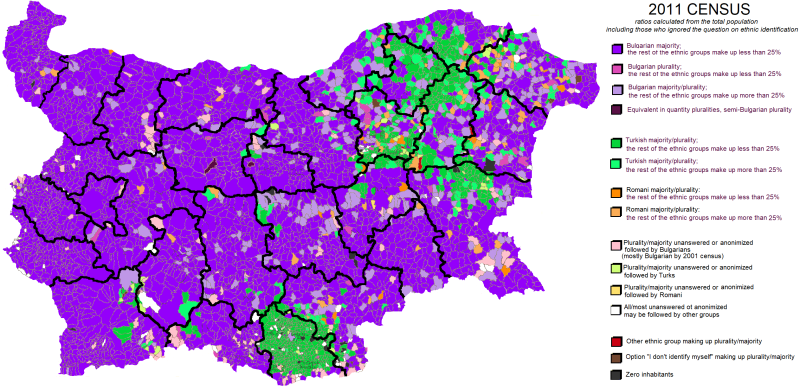 Kaynak: https://commons.wikimedia.org/wiki/File:Bulgaria_ethnic_map.svg ( 22.12.2020 )DANIŞMANHAZIRLAYANJüri Üyelerinin Unvanı Adı Soyadıİmza1.   …………………...2.   …………………...3.   …………………...4.   …………………...5.   …………………...ARAŞTIRMADA KULLANILAN TRANSKRİPSİYON İŞARETLERİARAŞTIRMADA KULLANILAN TRANSKRİPSİYON İŞARETLERİİşaretlerDeğerleri                       á/a/-/e/ arası ünlüȧ/a/-/ı/ arası ünlüǎKısa /a/ ünlüsüāUzun /a/ ünlüsüḉNormalden daha önde telaffuz edilen ve hafifçe sızıcı olan /ç/ ünsüzüė/e/-/i/ arası ünlüēUzun /e/ ünlüsüġÖtümlü arka damak ünsüzüg̥Düşmek üzere olan belirsiz /ğ/ ünsüzüh̥Düşmek üzere olan belirsiz /h/ ünsüzüḫHırıltılı /h/ ünsüzüı̊/ı/-/u/ arası ünlüı́̌Kısa /i/ ünlüsüı̇̄Uzun /i/ ünlüsüīUzun /ı/ ünlüsüḳArka damak /k/ ünsüzük̥Düşmek üzere olan belirsiz /k/ ünsüzül̥Düşmek üzere olan belirsiz /l/ ünsüzüñDamak /ny/ ünsüzün̥Düşmek üzere olan belirsiz /n/ ünsüzüŋDamak /ng/ ünsüzüȯ/o/-/u/ arası ünlüōUzun /o/ ünlüsüȫUzun /ö/ ünlüsüö̇/ö/-/ü/ arası ünlüP/p/-/b/ arası ünsüzr̄Titrekliği uzatılan /r/ ünsüzür̥Düşmek üzere olan belirsiz /r/ ünsüzüS/s/-/z/ arası ünsüzŞ/ş/-/j/ arası ünsüzǔKısa /u/ ünlüsüūUzun /u/ ünlüsüü̆Kısa /ü/ ünlüsüǖUzun /ü/ ünlüsüv̇Çift dudak /v/ ünsüzüv̥Düşmek üzere olan belirsiz /v̥/ ünsüzüy̥Düşmek üzere olan belirsiz /y/ ünsüzü͜İkiz ünlü ve ulama işareti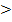 Gelişim yönünü gösteren işaret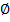 Düşen veya kaybolan ses ve eki gösterir.~Eş zamanlı kullanımı gösterir.SıraYerleşim Alanlarının Türkçe İsmiYerleşim Alanlarının Bulgarca İsmiKaynak:1AbdurrezzakDrumevoAcaroğlu, Türker, Bulgaristan’da Türkçe Yer Adları Kılavuzu, Türk Tarih Kurumu Yayınları, Ankara 2006,  s.32AkdereByala RekaAcaroğlu, age. s. 163BaykocalarBaykovoAcaroğlu, age. s. 1154BıyıklıBortsiAcaroğlu, age. s. 1355BurhanlarEdinakovtsiAcaroğlu, age. s. 1586CivelNikola KozlevoAcaroğlu, age. s. 1817ÇamurluKalinoAcaroğlu, age .s. 1928ÇerençeÇerençaAcaroğlu, age. s. 929Çoban NasufZagoriçeAcaroğlu, age. s. 23110ÇufalarTıkaçAcaroğlu, age. s. 23611DavulcularGuslaAcaroğlu, age. s. 24612Eski KöyVehtovoAcaroğlu, age. s. 33413GöllerRujitsaAcaroğlu, age. s. 38114GradişteGradişteAcaroğlu, age. s. 9115HassıDobri VoynikovoAcaroğlu, age. s. 41116KalaycıİglikaAcaroğlu, age. s. 48117KaragözlerÇernookovoAcaroğlu, age. s. 51318KaralarÇernaAcaroğlu, age. s. 52019KaspiçanKaspeçanAcaroğlu, age. s. 54820Kaykı KöyStoyan MihaylovskiAcaroğlu, age. s. 56121KızılkayaZhivkovoAcaroğlu, age. s. 59422KilisecikTsırkvitsaAcaroğlu, age. s. 59723KocacıklarTervelAcaroğlu, age. s. 60524MahmuzluTodor İkonomovoAcaroğlu, age. s. 70325MakakMakakAcaroğlu, age. s. 70326MuhlaMogilaAcaroğlu, age. s. 73927NovaselNovoselAcaroğlu, age. s. 9228Omran KöyTremAcaroğlu, age. s. 73629Orta KöySrednyaAcaroğlu, age. s. 77530PamukçuPamukçiiAcaroğlu, age. s. 79331RahmanlarKraygortsiAcaroğlu, age. s. 51332SakallıNaumAcaroğlu, age. s. 32333SaltıklarSredkovetsAcaroğlu, age. s. 85234Sırt MahalleVetrişteAcaroğlu, age. s. 88135SofularVılnariAcaroğlu, age. s. 89236SucağızStudenitsaAcaroğlu, age. s. 93137ŞarvıBraniçevoAcaroğlu, age. s. 91938Tekke Kozlucaİz-bulAcaroğlu, age. s. 63239Terbi FakihKapitan PetkoAcaroğlu, age. s. 9240TurucaStanyantsiAcaroğlu, age. s. 30641TuşitsaTuşovitsaAcaroğlu, age. s. 97342VoyvodaVoyvodoAcaroğlu, age. s. 101143YankovaYankovoAcaroğlu, age. s. 101944Yeni KöyVisoka PolyanaAcaroğlu, age. s. 103645YeniceTsarev BrodAcaroğlu, age. s. 104446Yukarı MahalleBoyanAcaroğlu, age. s. 9147Yunus PınarıKladenetzAcaroğlu, age. s. 1062İşaretlerSes DeğerleriǎKısa /a/ ünlüsüá/a/-/e/ arası ünlüāUzun /a/ ünlüsüȧ/a/-/ı/ arası ünlüēUzun /e/ ünlüsüė/e/-/i/ arası ünlüı̇̄Uzun /i/ ünlüsüı́̌Kısa /i/ ünlüsüīUzun /ı/ ünlüsüı̊/ı/-/u/ arası ünlüōUzun /o/ ünlüsüȯ/o/-/u/ arası ünlüȫUzun /ö/ ünlüsüö̇/ö/-/ü/ arası ünlüūUzun /u/ ünlüsüǔKısa /u/ ünlüsüü̆Kısa /ü/ ünlüsüǖUzun /ü/ ünlüsüİşaretlerSes Değerleriḉnormalden daha önde telaffuz edilen ve hafifçe sızıcı olan /ç/ ünsüzü, /ç/-/ş/ arası ünsüzġÖtümlü arka damak ünsüzüg̥Düşmek üzere olan belirsiz /g/ ünsüzüh̥Düşmek üzere olan belirsiz /h/ ünsüzüḫHırıltılı /h/ ünsüzü(Arapça خ  ünsüzünün karşılığı)ḳArka damak /k/ ünsüzü (Arapça ق  ünsüzünün karşılığı)k̥Düşmek üzere olan belirsiz /k/ ünsüzüĺÖn damak/l/ ünsüzül̥Düşmek üzere olan belirsiz /l/ ünsüzüñDamak /ny/ ünsüzün̥Düşmek üzere olan belirsiz /n/ ünsüzüŋDamak /ng/ ünsüzüP/p/-/b/ arası ünsüz r̄Titrekliği uzatılan /r/ ünsüzür̥Düşmek üzere olan belirsiz /r/ ünsüzüS/s/-/z/ arası ünsüz Ş/ş/-/j/ arası ünsüzv̇Çift dudak /v/ ünsüzü v̥Düşmek üzere olan belirsiz /v̥/ ünsüzü y̥Düşmek üzere olan belirsiz /y/ ünsüzüSEÇME SÖZLÜKSEÇME SÖZLÜKSEÇME SÖZLÜKAAAababla:Ahbababbe:Habibeabdezini:Abdestaber:Haberabtıreza:Abdurrezzakacet:Hacetacı:Ağacıacık:Azıcıkacılar:Hacılaraçik:Acıkada ~ āda:Agdaada:Adakadamnara:Adamlaraādaylan:Pekmezleadi:Hadiafta:Haftaagam:Abiagamnan:Ağam İleagba:Eşahadan ~  ahıdan:Arkadanahadaş:Arkadaşahçılık:Aşçıahı:Ahıra͜hşam:Akşama͜ır:Ağıra͜ızdan:Ağızdanaj:Aşaj:Açākadaşım:Arkadaşımākasına:Arkasınaako:Akıyoral dili :Kızmadan konuşmak, nasihatalacasa:Alacaksaalaf:Yulafālamak:Ağlamakalamandamış:Almanyadaymışala:Halaalantı:Şikayetalasına:Halasınaalatı:Aletiālatlı:Ahlatlıālay:Halayalayı:Halayalbanna:Arnavutalbuki:Halbukialça:Alçağaalçıla:Alacaklaralde:Haldealdıdı:Aldırdıaldız:Aldıkale:Halealfat:Küçük armutalı ~ allı ~ alu ~ ālu:Avluālıkları:Ağalıklarıālıyı:Ağlıyorālī:Ağalığıal ~ āl:Halaliyi:Ahalialk:Halkalldıla:Aldılaralma:Elmaalva:Helvaaman ~ arman:Harmanaman ~ āman:Almanamd:Hamdamet:Ahmetamıca ~ amuca:Amcaamırını:Hamurāmut:Armutanadın ~ andın :Anladınanay:Anaandan:Ondanane ~ āne :Haneanele:Anneyleangı ~ anġı:Hangianım:Hanımani:Hanianife ~ arfe:ArifeannıkTarlanın sınırıannadcak:Anlatacakannadı:Annardıannat-:Anlatannaşma:Anlaşmaanterin:Entariap:Hapapa:Arpaaplan:Haparabasınna:Arabasıylaaranı:Kazanarap:Harapāretlik:Ahiretlikarıyır:Ağrıyoras:Azasan:Hasanasetlik:Hasetlikasılı:Hasılıasır ~ āsır:Hasıraskede:Askeraskeli:Askerliğiastalan-:Hastalan-astane:Hastaneaşā ~ aşa:Aşağıaşasına:Aşağısınaaşe:Ayşeaşı:Aşığıāşları:Ağaçlarıaşlık:Açlıkaşliyiriz:Haşlıyoruzaşsa:Açsaaş-:Aç-atamızı:Adımızıatej:Ateşātık:Artıkatır:Hatıratırla- ~ atirla-:Hatırla-at-:Artatim:Hatimatip:Hatipatlamız:Adlarımızatlazı:Atlasıatmaycanız:Atmayacaksınızatmış:Altmışatta:Hattaattan:Alttanattīmā:Arttırmayaava:Havaavır ~ av̇ur:Ağıravropa:Avrupaavul:AvluavulÇitayakablar:Ayakkabılarayamı:Ayağımıayat:Hayatayda :Haydaaydırdım:Aldırdımaydi ~ aydī:Haydiayır:Hayırayīma:Ayırmayaaykırdık:Haykırdıkayla ~ ayle :Aileaylanırdık:Eğlenirdikayvan:Hayvanazarık:Azıcıkazı:Hazırāzı:Ağzıazıda:Hazırdaazılanīla:Hazırlanırlarazından:Ağzındanazır ~  āzır:Hazırazırla-:Hazırlaazreti:Hazreti-B --B --B -ba ~ bā:Bağba:Bakbācaları:Bahçebacām:Bacağımbācılık:Bağcılıkbaga:Banabahar:Baharatbah̠tım:Baktımba͜ırış:Bağırışba͜ırışalak:Bağıraşarakba͜iriy:Bağırıyorbajbakan:Başbakanbajlada:Bağcılarbakaca:Bakracabakī:Bakırbālāla:Bağlarlarbāla- ~ bala-:Bağla-bāları:Bağlarıbalcan:Patlıcanbaldır:Bıldırbale ~  balla:Balyabālık:Bağlıkbali:Baribalkan:Ormanbāmış:Bağırmışbaniçka:Bulgarca pide,börekbanyoHamambāra:BağırabarakFolyobareta:Berebarti:Partibaryamnanda:Bayramlarındabastına:Bastığındabastīsın:Bastırsınbāşış ~  bāşiş:Bahşişbaşkadık:Başkaydıkbata:Dahabattı:Bittibav̇şam:Bu Akşambayında:Bayırındabayi:Bayırbaz:Bazıbazsı:Bazısıbeber:Biberbegı̇̄ ~ bēgı̇̄ ~ bigir:Beygirbej:Beşbeki:Belkibelbelik:Berberbelgeye:Belçikabeng:Benbeninden:Beynindenbeŋ:Begbėr:Birberas ~ bıras ~ bıraz:Birazbes:Bezbeyas:Beyazbeyas bāret:Yumuşak kumaşbı:Bubıcāmı:Bıçağımıbıcırık:Kavgabıcırık çıkarmakKavga için tahrik etmekbı̇̄kota:Manda yavrusubıra ~ bıre:Burabızamızda:Buzağımızdabi çala Bir zaman bi daya:Bir dahabianka:ÇekilişbiciKaz yavrusubide:Pidebi͜en-:Beğen-bikeç:Birkaçbilecem:Bileceğimbilişli:Bilinçbin:Benbiȓ:Birbire:Birerbirisinne:Birisiylebiriz:Birinizbis:Bizbisi:Birisibiş-:Biç-bitēdi:Biterdibitmij:Bitmişbitonu:Betonbittine:Bittiğindebiyaz:Beyazbiyde:Bir Debiyen-:Beğen-blazerYakın dostbo͜a:Boğabo͜azına:Boğazınaboca ~ bōca:Bohçaboday:Buğdaybohşama:Bu akşambostanKarpuzbōsuk:Porsukboyna:Boynunaboyumusça:Boyumuzcaböber:Biberböün ~ bü͜ün:Bugünbronhit:Bronşitbu͜ası:Boğabuba:Bababuda ~ būda:Burdabūda ~ buday:Buğdaybujurova:Karagözlerbul̥gada:Bulgarbulola:Buluyorlarbulursaz:Bulursanızbuña:Bunabunna:Bunnarbunña:Bunnarbure ~ burı ~ buri:Buraburlar:Buralarbuusundan ~ būsundan:Buğusundanbüle:Böylebülmicem:Bilmeyeceğimbürük:Büyükbürüncekİpekbüyücerek:Büyükçe-C--C--C-cabcacık:Çabucacıkca͜il:CahilcanpareZilcencefil:Zencefilceylan:Ceyranci:Cığcibi:Gibicicile-:Süsle-cier:Ciğercomat:Cemaatcumáytesi ~ cumeytesi:Cumartesi-Ç--Ç--Ç-çadır:Şemsiyeça͜ımā ~ ça͜ır:Çağırmayaça͜ıttı:Çağırttıçala:Süreçalalak:Çalarakçalgın:Salgınçamu ~ çamū:Çamurçan:Cançanaktan:Uydu, çanakaAntençanāna:Çanağınaçannarı:Çanlarıçapcık:Çabuçakçargından:Çarkındançasno:Hususi çiftçiçavda:Çavdarḉe:Şeyçekindi:Çekildiçekirdesiz:Çekirdeksizçekya:Çekoslovakyaçendeleye:Bez süzgeççendereSüzgeç gibi ince dokuma bezçeşe:Bardakçeşin:Çeşitçevı̇̄- ~ çüver-:Çevir-çıbık ~ çıbī:Çubukçıka-:Çıkarçıkiy:Çıkıyorçı̇̄ne- ~ çiyne-:Çiğne-çiflı̇̄:Çiftlikçille:Çileçīr-:Çığır-çiyiz ~  çiz:Çeyizço:Çokçōbadan:Çorbaçocikleri:Çocuklarıçocukcaz:Çocukcağızço͜h:Çokçoku:Çoğuçokuduk:Çoktukçökele:Çökelekçöre:Çörekçükündür:Pancarçün:Çünkü-D--D--D-da ~ dā:Dahada͜aya ~ dā͜aya:Dağadāda:Dağdadadı:Tadıdafin:Defnedagaya:Doğayada͜ıd- ~ dā͜id-:Dağıt-daıtıTavanın dibinde kalan yağı döktükten sonra tavada kalan birikintidaire ~ dāriye:Darbukadak-:Tak-dakı:Takıdamna:Damlardana:Dahadarcaoglu parası:Devlet parasıdare:Dairedavıl:Davuldavla:Davuladavul:Fırınlı sobadayanısa:Dayanırsadedı̇̄:Dediğideimen ~ dērmen ~ deyiren:Değirmende͜işimi:Değişimidekā:Dekardekene ~ dēkene:Derkenedēle:Derlerdelı̇̄:Deliğidelikannında:Delikanlığındadelioman:Deliormandeliomanca:Deliormancademed:Demetdemı̇̄ ~ demi:Demirdemij:Demişdemiyden:Demirdendemiyi:DeğmiyidemokingMalzeme depo sorumlusudenişik:Değişikdenişti:Değiştideniymiş:DeniyormuşdeskaKreşdevı̇̄dik:Devirdikdeye:Diyedeyer:Diğerdeys:Dersdı̇̄şiyi:Değişiyidi:Dedi͜eri ~ diyer:Diğerdi͜işti:Değiştidikilti:Dikildidil:Değildil-:Kes-diller:Diyorlardine͜i:Deynekdinir:Denirdinnendiydiler:Dinlendirdilerdire:Deredişle:Bağışliyizdiyersen:Değersendiyilikten:Deynektendiyir:Diyordohtur:Doktordokumannarı:Dokümanlarıdoma:Doğmadomate ~ domati:Domatesdomus:Domuzdora- ~ dōra:Doğra-doru ~ dōu:Doğrudo͜umnu:Doğumludo͜umuşum:Doğurdoyumluyum:Doğumludoyuruydu:Doyururdudöd ~ dȫd ~ dȫt:Dörtdökelek:Dökerekdȫse:Dövsedöşē:Döşeğidö͜ülür:Döğülürdövelek:Döverekdu ~ dū:Durdūmek:Döğmekdurarla:Dururlarduva:Duaduva ~ duvā:Duvarduva ~ duvāDuvakdü͜en ~ düven:Dövendükandan:Dükkandüşeme:Döşemedüştünen:Düştüğündedü͜ünnede:Düğünnerdedüveledi :Döverlerdidüzeld:Düzelt-E--E--E-e ~ ē:Heredecen:Edeceksinēdidik:Erdirdikēdircen:Eğdirecenēkes:Herkesege ~ egel:Eğerehali:Ahaliekcikten:Ektikten ekek ~ ēkek:Erkekeken:Erkenēkez:Herkeseki:İkiekinniklede:Ekinliklerdeekmē:Ekmeğiekmekle:Yemekelal:Helalelbaladı:Erbabele:Heleele:Öyleelede:Heledeelek:Helakelemi:Eleğimielen:Halenelhan:İlkelinnen:Eliyleellene:EllerineellikKoruyucuelme:Elimeelpeze:Paketlemeem:Hememen:Hemenemenne:Emeği ileemne:Emineemşire:Hemşireenci:Yeniceendir-:İndir-enjeksiyeyle:Enjeksiyonlaenne:Elleep:Heper:Herer şey:Her şeyeralde:Herhaldeerazisi:Arazierende:Rendeerī:Eriğierid:Eritesabı:Hesabıesere:Esreeşimne:Eşimleeşkerelik:Açıktaneşşa:Eşyaetecek:Yeteceketinne:Etiyleetiştile:Yetiştileevdeyis:Evdeyizėve:Eveevēdim:Everevel:Eveleycene:İyiceeyken:ErkeneylenceEğlenceezgi:Ezaeznik:EzikfalayUfalamak, ezmekfasille:Fasulyefatme:Fatmafenē:Fenerfeslen:Fesleğenfı̇̄ ~ fi:Fiğfıtretini:FotoğraffilcanFincanfistannık:Fistanlıkfizi:Fevzifrantzida:Fransafukare:Fukarafukārelik:Fukaralık-G--G--G-ga ~ gadar:Kadargage:Kavgagak:Kalkġal͜hardık:Kalkardıkgamdı:Ağamgapı:Kapıgaraya:Karayaġardaşım:Kardeşimgas:Gazgasta:Gazetegavanoz:Kavanozgazos:Gazozge:Gelgeçinmeye:Gönüllügeçiy-:Geçirgediy-:Getirgeje ~  gice:Gecegeleninne:Geleniylegelike:Gelirkengere:Gerekgeş:Gençgeşet-:Gevşet-geşti:Geçtigėt:Gitgetiy:Getirgezme:Gezmeyegı̇̄dine:Girdiğimdegıs ~ gız:Kızgicen:Gidecengicese:Gidersegid:Gitgideninne:Gideniylegiderdı͜h:Giderdikgīdi:Girdigisi:Giysigitle:Kitle-gitli:Kitligittık:Gittikgittikcen:Gittiktengiymezdi:Girmezgonşular:Komşugoy-:Koy-gȫ:Görgölmek:GömlekgömeçPetekgönde:Gönlündegöne:Göregönnünde: Gönlündegöreceniz:Göreceksinizgösen:Görsengötüy:Götürgövün:Köyüngözel:Güzelgözlemden:Gözlerimdengözlen:Gözleringulüm:KardeşgübürÇöpgüleş:Güreşgüleş-:Güreş-gündöndü:Ayçiçeğigünej:Güneşgüşlük:Güçlükgüvē:Güveygüven:Güveyingüvezi:Kırmızıgüze:Güzel-H--H--H-hadi:Haydihagasından:Ağasındanhak:Halkhaklar:Aklarhalırız:Alırızhalva:Helvahāman:Harmanhaniki:Aynikihanneye:Annehaşçı:Aşçıhaşiften:Arşivdenhaşlı:Aşılıhayleme:Ailemehelen:Halahellen:Ellehepsimiz:Hepimizhey:Herhıslarız:Islarızhızmetçi:Hizmetçihoraz:Horozhökmet ~ hökümet:Hükümet        -I--I--I-ıbrık:İbrikıdırellezde:Hıdırellezılcı:Ilıkçaıldı:Dağıldıılıd-:Ilıt-ırıltı:Hırıltıısımna:Hısımlarısīd-:Isıt-ışī:IşığııştınKonuşma, hiç tınmaıştınma:Ses çıkarmakızlıydı:Hızlı        -İ--İ--İ-ib:İpibram:İbrahimibrı:İbrikice:İyiceiçi:İçinidareHayvan yemiidareFener, gaz lambasıidirellez:Hıdırellezigil-:Eğil-ij ~ iş:İşij ~ iş ~ iç:Hiçikban:İdmaniksi:İkisiila͜iler:İlahilerilaş:İlaçilazım:Lazımileki:Eskiilendiriyi:Eğlendirilerden Eskidenilesi:Geçmişilik:İlkilik:İyilikimdi:Şimdi     ı̇̄ne:İğneincinostolarda:Mühendisindi:Hindiindiy-:İndir-inei:İneğiingeler:Yengeinteresan:Enteresaninterez:İtirazirendele-:Rende   ı̇̄san:İnsanisle:Hisliisle:İyiisleİyileştirilmişismal:İsmailispirka Meydanistisak:Listeistiyile:İstiyorlar ı̇̄tiyala:İhtiyarlarişdi:İçti ı̇̄şi ~ işi:Ekşiişid-:İşit-işil:Yeşilişledım:İşledimişler isleİşler yolundaişmik:Çökelekiştik:İçtikiştile:İçtilerive:Eveiyce:İyiceizaya:Hizayaiziyet:Eziyet-J--J--J-jandalar:Jandarmajapa:Çapa-K--K--K-kabını:Kabuğunukabı̇̄nin:Kabirinkacıcan:Kaçacaksınkaçıymaycan:Kaçırmayacaksınkadaşım:Kardeşimkādım:Kardımkādımız:Kaldığımızka͜ıt:Kağıtkaj:Kaçkak ~ kāk:Kalkkak-:Çak-kakla-:Sapla-kāktım:Kalkkalaba:Kalabalıkkālar:Karılarkal̥dı-:Kaldır-kalpanı:Kalpağınıkambırı:Kamburkamişten:Kamıştankanı:Karnınıkannarı:Karınlarıkanta:Kantarkapad-:Kabartkapitalizam:Kapitalizmkaplanı:Kapılarınıkara-:Karar-karanı:Kararınıkarannıkta:Karanlıktakaraolu:Karakolukarık:Harıkkarımca:Kanımcakar-:Karıştır-karpus:Karpuzkas:Kazkaş ~ keç:Kaçkāşı:Karşıkaşkaval:Kaşar peynirikaş-:Kaç-katola:Katıyorlarkavaltıyı:Kahvaltıkave ~ kāve:Kahvekavı-:Kavur-kavunu:KabuğunukaykıDik Kafalıkayk-Kafayı dikmekkayna:Kaynanakaynad-:Kaynatkazık:Dökülmüş, yıpranmışkeçim:Geçimkef:Keyfkele:Bitkelelik:Kerelikkemi͜inne:Kemiğiyleken:Kendikepiç ~  kēpiç:Kerpiçkerezden:Kerevizkerlik:Çalılık yerkerpiş:Kerpiçkesē:Keserkeşiler:Keçikıda ~ kīda:Kırdakıj:Kışkık ~ kī:Kırkkıkeyez:KırkıyoruzkıklıkKoyun yünlerini kırpan aletkık- :Kırp-kılo:KilokımaKıvırmakımetso:Muhtarlıkkırannar:Buldozerkıvīma:Kıvırmakıvrına:Kıvrılakızan:Kızağınkī:Kırkkīdım:Kırdımkīkında:Kırkındakīklık:Koyun kırkma makasıkīma:Kıymakīmızı:Kırmızıkimi:Gibikimne:Kiminlekimsi:Kimisikires ~ kireş:Kireçkirez:Kirazklas:SınıfkocabaDedekocaba:Babakojǎman:Kocamankōk- ~ kok-:Kork-kokudurus:Kokuturuzkōkunç:Korkunçkolaç:Poğaçakolanbaç:Kaçanı kovalamakōlardı:Korlardıkompi:Patateskompitür:Bilgisayarkomǖ:Kömürkonamızı:Koyunnarımızıkondūmaz:Kondurmazkonşiyim:Konuşuyorumkonşu:Komşuko- ~ ku-:Koy-korud-:Kurut-koru-:Kuru-ḳoyuna:Köyünekoyunnanı:Koyunlarınıkȫ:Körköne:Köyüneköpē:KöpeğekörfeslikYabani, sıkılgan, soğukkörleşme:Köyleşkövün:Köyünkuban ~ kūban:Kurbankulamıs:Kulağımızkumaj:Kumaşkupçık:Tarım ürünleri ticaretini yapan kişikura:Kuruyakut ~ kūt:Kurtkuvan:Kovankuyi:Kuyukuyun:Koyunkuzlad-:Kuzlat-kuzsu:Kuzusuküçürek:Küçücükkündüz:Gündüzkürē:Küreğiküyde:Köydeküyden:Köyküysün:Köyünün-L--L--L-lambılar:LambalambırIhlamurlana ~ lāna:Lahanalimonada:Limonatalütenisa:Salça   -M--M--M-mabet ~ mābete:Muhabbetmacır ~ mu͜acı:Muhacirmāfe:Marifetmaf oldu:Mavf Oldumale ~ māle:Mahallemāllim:Muallimmamuk:Tek seferlik sıvama toprağımandarlarlan:MandalarlamanerkaMataramard:Martmārebelikte:Muharebeliktemaska:Maskemasu:Mahsusmaşalon:Meşalemaşinadan:Makinemay:Mayısmāzada:Mağazamazemeyi:Malzememeciİmecemesile ~ mesle:Meselametro:Metremevtayı:Meftayımezā:Mezarmısafı:Musafmısafır ~ musafir:Misafirmısta:Mustafamirapta:Mihrapmisi ~  misiy :MısırmomakCahilmomentBu günlermomente:Şu andamorka:Havuçmuta ~ mūta:Muhtarmutalık:Muhtarlıkmuvarla-:Yuvarla--N--N--N-nabalım ~ nābalım:Ne yapalımnalakadeTazyiknalin:Takunyanamas:Namaznaret:Verginas ~ nasi:Nasılneblem:Ne bileyimneçin:Niçinnede ~ nēde:Nerdenele:Annelernem ~ nemin:Ninemnemni:NemlineneAnnenenni:Ninninesa:Neyseneyisine:Ne İyinı̇̄de:Nerdenı̇̄den:Nerdennışan:Nişannızıman:Ne zamanni:Nenideyse:Neredeysenikā:Nikahnilemiz:Nineninenin:Annenişeste:Nişastano͜ut:Nahutnur  Lor  -O--O--O-oca ~ ōca:Hocaoda ~ ōda:Ordaȫdek:Ördekofaliysin:Ufalaograş- ~ oraş-:Uğraş-oj:Hoşoklaya:OklavayaolambırIhlamurolan ~ ōlan:OğlanomaçKüçük hamur parçalarıomancık:Ormancıkoni:Onuonna:Onlaronnuka:Torunore ~ orı ~ ori:Oraosa:Oysaosa:Oysaosun:Olsunoşafta:Hoşafōta:Ortaotir- ~ otū-:Otur-oynama͜htan:OynamaktanoynukSüt kaymağı -Ö--Ö--Ö-öblenden:Öbürlerindenöbü:Öbüröbütülü:Öbür türlüödek:ÖrdekögürYuğurökümet:Hükümetöldir:Öldüröle:Öyleȫlen ~ ǖlen:Öğlenölştüm:Ölçtümȫmek:Örmekönne:Önüneönne:Önüneönöle:İniyorlarȫretmen:Öğretmenȫsülük:Öksüzlükösürü͜ ~ ösürük ~ ȫsürük:Öksürükösüz ~ ȫsüz:Öksüzöt- ~ ȫt-:Ört-ȫtük:Örtük-P--P--P-pabuş:Pabuçpaça:Parçapādı:Sırıkpadladırız:Patlatırızpala Çarşaf, hıla, bezpalamır:Balamurpālı:Pahalıpāmā:Parmakpamık:Pamukpancamda:Parçamdaparayi:ParayıpastikLastikpaşapot:Pasaportpatatis:Patatespazı yazmakYufka açmakpazlamaç:DızmanapeçkaFırınlı Sobapelivan ~ pēlivan:Pehlivanpesimet ~ pesmet:Peksimetpėşembe ~  pēşembe:Perşembepı̇̄nir:Peynirpilaf:Pilavpin-:Bin-pinikBinekpinik taşıBinek taşıpipi:Hindipiriç:Pirinçpirşembe:Perşembepişiy:Pişirporsiye:Herkese ayrıpotika:Patikaprus:Eğitim kursu-R--R--R-rametli ~ rāmetli:Rahmetliramzan:Ramazanrāt:Rahatreis:Otobüsrengidi:Rengiydiresmiye:Remziyerujca:Rusçarula:Rulo  -S--S--S-sa ~ sahat ~ sat:Saatsā:Sağsaan ~ sāna:Sahansaatladan:Saatlersa͜aya:Sağasaba:Sabahsābı ~ sābi ~ sahabı:Sahibisabra:Sabriyesādaş:Sağdıçsade:Sadecesā-:Sağ-sā-:Sar-sāgı ~ sāġı:Sargısahoş ~ sāhoş:Sarhoşsa͜ır:Sağırsakā:Sakarsal-:Bırak-, gönder-salamıra:Salamurasalar:Verirsāla-:Sağla-sālımı:Sağlığımısalıngaç ~ salınġaç ~ sancak~ sangaçSalıncaksalin-:Salın-sama ~ sāma:Sarmasamanda:Zamansamannık:Samanlıksāmaşık:Samaşıksāmısak  ~ samsak:Sarımsaksarī:Sarığısaşta:Sacsavet:Muhtarlıksavış:Savaşsaya   Koyun agılısaya ~ sāyāTereyağısay-:Sağ-sebesim:Serbestseçiler:Açıyolarsenebilik:Sinivirsesle-Söyle-setenden:Satensēt:Sertsıgan:Isırgansı͜ır:Sığırsırelen:Sıraylasırī:Sırıksıtına:Sırtınasıvık:Sıvısila:Silahsilk-:Sirk-siniSofrasiyre:Seyreksiyreld-:Seyrelt-so ~ sō :Sorsokā:Sokağasona ~ sura:Sonrasōpa:Çorbasoraya:Sofrayaso͜uk:Soğuksovan ~ suvan ~ suv̇an:Soğansȫle-:Söyle-su͜a-:Suva-su͜anna:Soğanlasūla:Suylasūlediler:Söyledilersupa  Eskiden çorba yerine kullanılırmışsǖ-:Süz-sǖ-:Sür-süd:Sütsülüklen-:Sürüklen-sümek:Yünden ipliksümek işlemekYünden iplik yapmaksünet:Sünnetsünetçi:Sünnetçisüpüge ~ süpǖge ~ süpüyge:Süpürgesürülek:Sürünereksǖt:Söğütsütcez:Şütçağızsütlaj:Sütlaçsütlü:Söğütlüsüven:Kazıksüylelek:Söyleyereksüyle-:Söyle-  -Ş--Ş--Ş-şah:Satrançşa͜in:Şahinşalvā:Şalvarşarşamba:Çarşambaşe:Şeyhşefteli:Şeftalişe͜it:Şehitşeke ~ şike:Şekerşeleri:Şeylerişidi:Şeydişifyorluk:Şoförlükşilek:Çilekşiy:Şeyşuşulna:Kuruluk  -T--T--T-ta ~ tā ~ taha:Dahataj:Taştala ~ tāla:Tarlataliga:At arabasıtani-:Tanı-tārana:Tarhanatarav:Taraftata ~ tāta:Tahtatatokadı:Avlu kapısı, sokak kapısı tavın:Tavuğuntavuk:Dokuz taş oyunutazyık:Tazyikte:İştetekeze:Koparatiftelaj:Telaştelapat:Telepatitelevize ~  televizi:Televizyontēlik:Terliktelike:TehliketemcidSahurtemis:Temiztene:Tanetepme:Tekmetete ~ tiyzeTeyzetezgāda:Tezgahtēzi:Terzitıkız:Serttırım tırımÇabalayaraktikeni:Dikentir:Tırtoalpat:Armudun küçüğütoba ~ tōba:Torbatok:Elektiriktolu:Dolutōm:Tohumtopak:Topraktopalak ~ topālak:Toparlaktos:Toztost:Dosttūba:Torbatūla:Tuğlatumbul:Tombulturb:Turptūşu:Turşutǖ:Tüytǖbe:Türbetük:Türktükan:Dükkantǖkü:Türkütülü:Türlütürnü:Türlütüylü:Türlüufa͜h:Ufakufarak:Ufacıkǖlen:Öğlenu- ~ ur-:Vurmakummiyet:Umumiyetunu:Onuunud-:Unut-ura- ~ ūra-:Uğra-us  Doğruus geldiRast geldius gitDoğru gitusca söyleDoğruyu söyleuş:Uçuşācı:Çocukuşa͜hlar:Uşaklaruvala-:Ovala-uyuşukYoğurt veya sütün kaymağıuzak dedeAnnenin babasıuzak kocabaAnnenin babası -Ü--Ü--Ü-üd- ~ ǖd ~ ǖgid:Öğütǖleş-:Paylaş-üren- ~ ǖren- ~ üyren-:Öğren-üs:Üstüseyin:Hüseyinüsnü:Hüsnüüş:Üçüyüt-:Öğüt-üzbaşı:Yüzbaşıüz:Yüzüzünnü:Hüzünlü  -V--V--V-va ~ vā:Varvakıt:VakitvaktZenginlikvay:Varvazfesi:Vazifesive-:Ver-ven:Benvūdum:Vurdumvumula:Vurmuyorlar-Y--Y--Y-ya ~ yā:Yağya:Yanyabādık:Yapardıkyādım:Yardımyāgaya:Yağayaj:Yaşyalabık ~  yalamık:Parlak, ergenlik çağında olup sakalı olmayanyalāna:Yalağınayala- ~  yala-:Yağla-yalnısça:Yalnızcayama:Amayama:Yağmayamadan:Yarmadanyami ~ yāmu:Yağmuryananda:Yanağındayanda:Yandayanı ~ yānı:Yahniyanız:Yalnızyankı:Yanyannış:Yanlışyannız:Yalnızyapa:Yünyara:Yararyar-:Ameliyat et-yas-:Yaz-yasā:Yasağayasak:Evin arka bahçesiyaşlar:Yaşlılaryatalaç:Yatalakya͜ut:Yahutyavrım:Yavrumyayar-:Yağar-yazla:Evin önüyazmak:Yufka açmakye:Yayē:Yeryeddi:Yediyeki:İkiyeline:Elineyelli:Elliyemekli:Emekliyemenni:Ayakkabıyenden:Yenidenyeni:Yanıyep:Hepyepten:Heptenyesin:Yasinyet:Etyılilesi:İlersi, önceyı̇̄mi:Yirmiyımşa-:Yumuşa-yımta:Yumurtayıpra-:Yıpran-yıt:Yırtyıvar-:Yuvar-yi:İyiyicene:İyiceneyikiye:İkiyeyimamdan:İmamyimi:Yirmiyimşak:Yumuşakyincecik:İncecikyineklemiz:İnekyinge:Yengeyinleşti:Yenileştiyip:İpyiri:Yeriyiri:İriyiş:İşyogan ~ yōgan:Yorganyo͜h:Yokyor-:Yoğur-yo:Yokyo͜ud ~ yo͜ut:Yoğurtyörlek ~ yörülek:Yürüyerekyumuş:Birikmişyurt      Evyuv-:Yığ-yügürükKoşu Atıyül:Temmuzyürem ~ yürēm:Yüreğimyürük Yarış Atıyüsek ~ yǖsek:Yüksekyüşten:Yüzden -Z--Z--Z-zade:Zahidezait:Zahitzakkun:Kanunzala:Salonzatı:Zatenzavot:Fabrikazayif:Zayıfza zō:Zar Zorzedeli ~ zēdeli:Zerdelizehir:Zahirzeman:Zamanzin:Zihinzo:Zorzuna ~ zurne:Zurna